Table 4 — Subsidiary legislation in force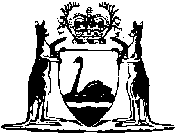 Last updated: 17 May 2024AAboriginal Affairs Planning Authority Act 1972Aboriginal Affairs Planning Authority Act Regulations 1972Aboriginal Communities Act 1979Aboriginal Movement for Outback Survival (Mt Margaret Mission) By‑lawsBardi Aborigines Association Inc., By‑lawsBayulu Community By‑laws 2006Beagle Bay Aboriginal Council Inc. By‑laws 1982Bidyadanga Community By‑laws 2004Bindi Bindi Aboriginal Community By‑lawsCosmo Newberry Aboriginal Corporation By‑lawsDjarindjin Aboriginal Community By‑lawsIrrungadji Community By‑laws 2005Jigalong Community Incorporated By‑lawsJunjuwa Community Incorporated By‑lawsKalumburu Aboriginal Corporation By‑lawsKundat Djaru Community By‑laws 2005Lombadina Community Incorporated By‑laws 1982Looma Community Inc. By‑lawsMindibungu Aboriginal Corporation By‑lawsMowanjum Community By‑laws 2005Mugarinya Community Association Incorporated By‑lawsNgaanyatjarra Council (Aboriginal Corporation) By‑lawsOombulgurri Association Incorporated By‑lawsParnpajinya Community By‑laws 2006The Balgo Hills Aboriginal Community Incorporated By‑laws 1982Upurl Upurlila Ngurratja Incorporated By‑lawsWarmun Community By‑laws 2006Wongatha Wonganarra Aboriginal Community By‑laws 2003Woolah Aboriginal Corporation By‑lawsYungngora Association Inc (Nookunbah) By‑lawsAboriginal Heritage Act 1972Aboriginal Heritage (Fees) Regulations 2023Aboriginal Heritage (Transitional Provisions) Regulations 2023Aboriginal Heritage Regulations 1974Formerly “Aboriginal Heritage Act Regulations 1974”Administration Act 1903Non‑contentious Probate Rules 1967Adoption Act 1994Adoption Regulations 1995Code of Practice (Contact and Mediation Agencies) 1995Adoption Rules 1995Agricultural and Veterinary Chemicals (Western Australia) Act 1995Agricultural and Veterinary Chemicals (Western Australia) Regulations 1995Agricultural Produce Commission Act 1988Formerly “Horticultural Produce Commission Act 1988”Agricultural Produce (Beekeeping Industry) Regulations 2003Agricultural Produce (Egg Production Industry) Regulations 2006Agricultural Produce (Horticultural Industry) Regulations 2001Agricultural Produce (Pork Production Industry) Regulations 2004Agricultural Produce (Prescribed Agricultural Industries and Services) Regulations 2001Agricultural Produce (Wine Industry) Regulations 2016Producers Committees (Polling) Regulations 1990Formerly “Growers Committees (Polling) Regulations 1990”Agriculture and Related Resources Protection Act 1976Agriculture and Related Resources Protection (European House Borer) Regulations 2006Agriculture and Related Resources Protection (Spraying Restrictions) Regulations 1979Agriculture and Related Resources Protection Regulations 2011Alcohol and Other Drugs Act 1974Formerly “Alcohol and Drug Authority Act 1974”Alcohol and Other Drugs Regulations 1990Formerly “Alcohol and Drug Authority Regulations 1990”Alteration of Statutory Designations Act 1974Formerly “Ministers of the Crown (Statutory Designations) and Acts Amendment Act 1974”Alumina Refinery Agreement Act 1961Anatomy Act 1930Anatomy (Forms and Fees) Regulations 1933Formerly “Untitled regulations”Animal Welfare Act 2002Animal Welfare (Commercial Poultry) Regulations 2008Animal Welfare (General) Regulations 2003Animal Welfare (Pig Industry) Regulations 2010Animal Welfare (Scientific Purposes) Regulations 2003Animal Welfare (Transport, Saleyards and Depots) (Cattle and Sheep) Regulations 2020Anzac Day Act 1960Anzac Day Regulations 2016Architects Act 2004Architects Regulations 2005Art Gallery Act 1959Art Gallery Act (Common Seal) Regulations 1979Art Gallery of Western Australia Foundation Rules 1989Formerly “The Art Gallery of Western Australia Foundation Rules 1989”Associations Incorporation Act 2015Associations Incorporation Regulations 2016Auction Sales Act 1973Auction Sales Regulations 1974Formerly “Auction Sales Act Regulations 1974”Australia and New Zealand Banking Group Limited (NMRB) Act 1991Australia and New Zealand Banking Group Limited (Town & Country) Act 1995Australian Crime Commission (Western Australia) Act 2004Australian Crime Commission (Western Australia) Regulations 2005BBail Act 1982Bail Regulations 1988Bank Mergers Act 1997Bank Mergers (National Australia Bank and Bank of New Zealand) Regulations 1997Bank of Western Australia Act 1995Bank of Western Australia Ltd (Provision of Information) Regulations 1995Betting Control Act 1954Betting Control Regulations 1978Biodiversity Conservation Act 2016Biodiversity Conservation Regulations 2018Biological Control Act 1986Biosecurity and Agriculture Management (Repeal and Consequential Provisions) Act 2007Biosecurity and Agriculture Management Act 2007Biosecurity and Agriculture Management (Aerial Application) Regulations 2018Biosecurity and Agriculture Management (Agricultural Chemical Record Keeping) Regulations 2020Biosecurity and Agriculture Management (Agriculture Standards) Regulations 2013Biosecurity and Agriculture Management (Declared Pest Account) Regulations 2014Biosecurity and Agriculture Management (Identification and Movement of Stock and Apiaries) Regulations 2013Biosecurity and Agriculture Management (Infringement Notices) Regulations 2013Biosecurity and Agriculture Management (Quality Assurance and Accreditation) Regulations 2013Biosecurity and Agriculture Management Industry Funding Scheme (Cattle) Regulations 2010Biosecurity and Agriculture Management Industry Funding Scheme (Grains) Regulations 2010Biosecurity and Agriculture Management Industry Funding Scheme (Sheep and Goats) Regulations 2010Biosecurity and Agriculture Management Regulations 2013Births, Deaths and Marriages Registration Act 1998Births, Deaths and Marriages Registration Regulations 1999Blood Donation (Limitation of Liability) Act 1985Blood Donation (Limitation of Liability) Regulations 1986Botanic Gardens and Parks Authority Act 1998Botanic Gardens and Parks Regulations 1999Building Act 2011Building Regulations 2012Building and Construction Industry (Security of Payment) Act 2021Building and Construction Industry (Security of Payment) Regulations 2022Building and Construction Industry Training Fund and Levy Collection Act 1990Building and Construction Industry Training Fund and Levy Collection Regulations 1991Building Services (Complaint Resolution and Administration) Act 2011Building Services (Complaint Resolution and Administration) Regulations 2011Building Services (Registration) Act 2011Building Services (Registration) Regulations 2011Bulk Handling Act 1967Bulk Handling Act Regulations 1967Bush Fires Act 1954Bush Fires (Infringements) Regulations 1978Bush Fires Regulations 1954Formerly “Bush Fires Act 1954 Regulations”Business Names Act 1962Business Names Regulations 1962CCaravan Parks and Camping Grounds Act 1995Caravan Parks and Camping Grounds Regulations 1997Casino (Burswood Island) Agreement Act 1985Casino Control Act 1984Casino Control (Burswood Island) (Licensing of Employees) Regulations 1985Casino Control Regulations 1999Cat Act 2011Cat (Uniform Local Provisions) Regulations 2013Cat Regulations 2012Charitable Collections Act 1946Charitable Collections Regulations 1947Chattel Securities Act 1987Chattel Securities Regulations 1988Chemistry Centre (WA) Act 2007Chemistry Centre (WA) Regulations 2007Child Care Services Act 2007Child Care Services (Child Care) Regulations 2006Formerly “Children and Community Services (Child Care) Regulations 2006”, 
“Children and Community Services (Early Childhood Care) Regulations 2006”Child Care Services Regulations 2007Children and Community Services Act 2004Children and Community Services Regulations 2006Children’s Court of Western Australia Act 1988Formerly “Children’s Court of Western Australia Act (No. 2) 1988”Children’s Court (Fees) Regulations 2005Children’s Court Regulations 2008Civil Judgments Enforcement Act 2004Civil Judgments Enforcement Regulations 2005Civil Liability Act 2002Civil Liability Regulations 2011Classification (Publications, Films and Computer Games) Enforcement Act 1996Formerly “Censorship Act 1996”Classification (Publications, Films and Computer Games) Enforcement Regulations 1996Formerly “Censorship Regulations 1996”Coal Industry Superannuation Act 1989Coal Industry Superannuation (Designated Trustee) Regulations (No. 2) 2014Coal Industry Superannuation Regulations 1990Coal Industry Superannuation Regulations 2014Coal Miners’ Welfare Act 1947Coal Miners’ Welfare Regulations 1948Combat Sports Act 1987Formerly “Professional Combat Sports Act 1987”, 
“Boxing Control Act 1987”Combat Sports Regulations 2004Formerly “Professional Combat Sports Regulations 2004”Boxing Contest Rules 2020Kickboxing Contest Rules 2020MMA Contest Rules 2019Muay Thai Contest Rules (2020)Commercial Tenancy (Retail Shops) Agreements Act 1985Commercial Tenancy (Retail Shops) Agreements Regulations 1985Commonwealth Places (Mirror Taxes Administration) Act 1999Commonwealth Places (Mirror Taxes Administration) Regulations 2007Community Protection (Offender Reporting) Act 2004Community Protection (Offender Reporting) Regulations 2004Community Titles Act 2018Community Titles Regulations 2021Competition Policy Reform (Western Australia) Act 1996Competition Policy Reform (Western Australia) Savings and Transitional Regulations 1996Conservation and Land Management Act 1984Conservation and Land Management Regulations 2002Forest Management Regulations 1993Constitution Act 1889Letters Patent relating to the office of Governor of the State of Western Australia 1986Constitution Acts Amendment Act 1899Construction Contracts (Former Provisions) Act 2004Formerly “Construction Contracts Act 2004”Construction Contracts Regulations 2004Construction Industry Portable Paid Long Service Leave Act 1985Construction Industry Portable Paid Long Service Leave Regulations 1986Contaminated Sites Act 2003Contaminated Sites Regulations 2006Control of Vehicles (Off‑road Areas) Act 1978Control of Vehicles (Off‑road Areas) Regulations 1979Co‑operatives Act 2009Co‑operatives Regulations 2010Coroners Act 1996Coroners Regulations 1997Corporations (Ancillary Provisions) Act 2001Corporations (Ancillary Provisions) Regulations 2001Corporations (Commonwealth Powers) Act 2001Corruption, Crime and Misconduct Act 2003Formerly “Corruption and Crime Commission Act 2003”Country Areas Water Supply Act 1947Country Areas Water Supply (Clearing Licence) Regulations 1981Country Areas Water Supply By‑laws 1957Formerly “Untitled by‑laws”Country Housing Act 1998Court Security and Custodial Services Act 1999Court Security and Custodial Services Regulations 1999COVID‑19 Response and Economic Recovery Omnibus Act 2020Credit (Administration) Act 1984Credit (Administration) Regulations 1985Credit Act 1984Credit (Regulation of Loan Contracts) Regulations 1993Credit Regulations 1985Cremation Act 1929Cremation Regulations 1954Crimes at Sea Act 2000Criminal and Found Property Disposal Act 2006Criminal and Found Property Disposal Regulations 2007Criminal Code Act Compilation Act 1913Criminal Code (Infringement Notices) Regulations 2015Criminal Injuries Compensation Act 2003Criminal Injuries Compensation Regulations 2003Criminal Investigation (Covert Powers) Act 2012Criminal Investigation (Covert Powers) Regulations 2013Criminal Investigation (Extra‑territorial Offences) Act 1987Criminal Investigation (Extra‑territorial Offences) Regulations 1989Criminal Investigation (Identifying People) Act 2002Criminal Investigation (Identifying People) Regulations 2002Criminal Investigation Act 2006Criminal Investigation Regulations 2007Criminal Law (Mentally Impaired Accused) Act 1996Formerly “Criminal Law (Mentally Impaired Defendants) Act 1996”Criminal Law (Mentally Impaired Accused) Regulations 1997Formerly “Criminal Law (Mentally Impaired Defendants) Regulations 1997”Criminal Organisations Control Act 2012Criminal Organisations Control Regulations 2013Criminal Procedure Act 2004Criminal Procedure Regulations 2005Criminal Procedure (District Court) Rules 2008Criminal Procedure Rules 2005Criminal Property Confiscation Act 2000Criminal Property Confiscation Regulations 2000Cross‑border Justice Act 2008Cross‑border Justice Regulations 2009Curtin University Act 1966Formerly “Curtin University of Technology Act 1966”, 
“Western Australian Institute of Technology Act 1966”Regulations pertaining to admission of students to the School of Mines, KalgoorlieLand and Traffic By‑laws 2020DDampier to Bunbury Pipeline Act 1997Dampier to Bunbury Pipeline (Corridor) Regulations 1998Dangerous Goods Safety Act 2004Dangerous Goods Safety (Explosives) Regulations 2007Dangerous Goods Safety (General) Regulations 2007Dangerous Goods Safety (Major Hazard Facilities) Regulations 2007Dangerous Goods Safety (Road and Rail Transport of Non‑explosives) Regulations 2007Dangerous Goods Safety (Security Sensitive Ammonium Nitrate) Regulations 2007Formerly “Dangerous Goods Safety (Security Risk Substances) Regulations 2007”Dangerous Goods Safety (Storage and Handling of Non‑explosives) Regulations 2007Approved Codes of Practice in accordance with section 20 of the Dangerous Goods Safety Act 2004 (2010)Approved Codes of Practice in accordance with section 20 of the Dangerous Goods Safety Act 2004 (2012 ‑ No. 2)Approved Codes of Practice in accordance with section 20 of the Dangerous Goods Safety Act 2004 (2012)Approved Codes of Practice in accordance with section 20 of the Dangerous Goods Safety Act 2004 (2013 ‑ No. 2)Approved Codes of Practice in accordance with section 20 of the Dangerous Goods Safety Act 2004 (2013)Approved Codes of Practice in accordance with section 20 of the Dangerous Goods Safety Act 2004 (2015)Approved Codes of Practice in accordance with section 20 of the Dangerous Goods Safety Act 2004 (2018)Approved Codes of Practice in accordance with section 20 of the Dangerous Goods Safety Act 2004 (2020)Daylight Saving Act 2006Daylight Saving Regulations 2006Debt Collectors Licensing Act 1964Debt Collectors Licensing Regulations 1964Declared Places (Mentally Impaired Accused) Act 2015Declared Places (Mentally Impaired Accused) Regulations 2015Defamation Act 2005Diamond (Argyle Diamond Mines Joint Venture) Agreement Act 1981Formerly “Diamond (Ashton Joint Venture) Agreement Act 1981”Diamond (Ashton Joint Venture) Security Regulations 1982Director of Public Prosecutions Act 1991Disability Services Act 1993Disability Services Regulations 2004Disposal of Uncollected Goods Act 1970Disposal of Uncollected Goods Regulations 1971District Court of Western Australia Act 1969District Court (Fees) Regulations 2002District Court (Jurisdiction) Regulations 2022District Court (Mandatory Testing Infectious Diseases) Appeal Rules 2016District Court Rules 2005Dividing Fences Act 1961Dividing Fences Regulations 1971Dog Act 1976Dog Regulations 2013Domestic Violence Orders (National Recognition) Act 2017Domestic Violence Orders (National Recognition) Regulations 2017Duties Act 2008Duties Regulations 2008EEconomic Regulation Authority Act 2003Economic Regulation Authority (Electricity Networks Access Funding) Regulations 2012Economic Regulation Authority (Licensing Funding) Regulations 2014Economic Regulation Authority (National Gas Access Funding) Regulations 2009Economic Regulation Authority (Railways Access Funding) Regulations 2019Edith Cowan University Act 1984Formerly “Western Australian College of Advanced Education Act 1984”Education and Care Services National Law (WA) Act 2012Education and Care Services National Regulations 2012Education Service Providers (Full Fee Overseas Students) Registration Act 1991Education Service Providers (Full Fee Overseas Students) Registration Regulations 1992Election of Senators Act 1903Electoral Act 1907Electoral (Political Finance) Regulations 1996Electoral Regulations 1996Electoral Rules 1908Formerly “The Electoral Rules of 1908”Electricity Act 1945Electricity (Licensing) Regulations 1991Electricity (Network Safety) Regulations 2015Electricity Regulations 1947Formerly “Electricity Act Regulations 1947”Electricity Corporations Act 2005Electricity Corporations (Areas of Operation) Regulations 2015Formerly “Electricity Corporations (Electricity Generation and Retail Corporation Area of Operation) Regulations 2015”Electricity Corporations (Electricity Generation and Retail Corporation) Regulations 2013Electricity Corporations (Transitional) Regulations 2006Electricity Corporations (Transitional) Regulations 2013Electricity Industry Act 2004Australian Energy Market Operator (Functions) Regulations 2015Electricity Industry (Access Code Enforcement) Regulations 2005Electricity Industry (Arbitrator and Board Funding) Regulations 2009Electricity Industry (Code of Conduct) Regulations 2005Electricity Industry (Customer Contracts) Regulations 2005Electricity Industry (Independent Market Operator) Repeal Regulations 2018Electricity Industry (Licence Conditions) Regulations 2005Electricity Industry (Obligation to Connect) Regulations 2005Electricity Industry (Ombudsman Scheme) Regulations 2005Electricity Industry (Pilbara Networks) Regulations 2021Electricity Industry (Stand‑Alone Power Systems) Regulations 2021Electricity Industry (Tariff Equalisation) Regulations 2006Electricity Industry (Wholesale Electricity Market) Regulations 2004Energy Industry (Rule Change Panel) Regulations 2016Code of Conduct for the Supply of Electricity to Small Use Customers 2022Electricity Industry (Customer Transfer) Code 2016Electricity Industry (Metering) Code 2012Electricity Industry (Network Quality and Reliability of Supply) Code 2005Electricity Networks Access Code 2004Pilbara Networks Access Code 2021Electricity Transmission and Distribution Systems (Access) Act 1994Formerly “Electricity Corporation Act 1994”Electricity Distribution Regulations 1997Electricity Transmission Regulations 1996Electronic Conveyancing Act 2014Electronic Transactions Act 2011Electronic Transactions Regulations 2012Emergency Management Act 2005Emergency Management Regulations 2006Employers Indemnity Policies (Premium Rates) Act 1990Employment Agents Act 1976Employment Agents Regulations 1976Employment Dispute Resolution Act 2008Employment Dispute Resolution Regulations 2008Energy Arbitration and Review Act 1998Formerly “Gas Pipelines Access (Western Australia) Act 1998”National Third Party Access Code for Natural Gas Pipeline SystemsEnergy Coordination Act 1994Energy Coordination (Customer Contracts) Regulations 2004Energy Coordination (Gas Tariffs) Regulations 2000Energy Coordination (General) Regulations 1995Formerly “Energy Coordination (Inspectors and Infringement Notices) Regulations 1995”, 
“Energy Coordination (Designation of Inspectors) Regulations 1995”Energy Coordination (Higher Heating Value) Regulations 2008Energy Coordination (Last Resort Supply) Regulations 2005Energy Coordination (Ombudsman Scheme) Regulations 2004Energy Coordination (Retail Market Schemes) Regulations 2004Energy Coordination Regulations 2004Gas Marketing Code of Conduct 2022Energy Operators (Powers) Act 1979Formerly “Energy Corporations (Powers) Act 1979”, 
“State Energy Commission Act 1979”Energy Operators (Powers) Regulations 2016Energy Operators (Electricity Generation and Retail Corporation) (Charges) By‑laws 2006Formerly “Energy Operators (Electricity Retail Corporation) (Charges) By‑laws 2006”Energy Operators (Regional Power Corporation) (Charges) By‑laws 2006Energy Safety Act 2006Energy Safety Regulations 2006Environmental Protection Act 1986Clean Air (Determination of Air Impurities in Gases Discharged to the Atmosphere) Regulations 1983Environmental Protection (Abattoirs) Regulations 2001Environmental Protection (Abrasive Blasting) Regulations 1998Environmental Protection (Bilateral Agreements) Regulations 2021Environmental Protection (Clearing of Native Vegetation) Regulations 2004Environmental Protection (Concrete Batching and Cement Product Manufacturing) Regulations 1998Environmental Protection (Controlled Waste) Regulations 2004Environmental Protection (Cost Recovery) Regulations 2021Environmental Protection (Fibre Reinforced Plastics) Regulations 1998Environmental Protection (Goldfields Residential Areas) (Sulfur Dioxide) Regulations 2003Environmental Protection (Kwinana) (Atmospheric Wastes) Regulations 1992Environmental Protection (Metal Coating) Regulations 2001Environmental Protection (NEPM‑NPI) Regulations 1998Environmental Protection (NEPM‑UPM) Regulations 2013Environmental Protection (Noise) Regulations 1997Environmental Protection (Packaged Fertiliser) Regulations 2010Environmental Protection (Petrol) Regulations 1999Formerly “Environmental Protection (Diesel and Petrol) Regulations 1999”Environmental Protection (Prohibited Plastics and Balloons) Regulations 2018Formerly “Environmental Protection (Prohibited Plastics) Regulations 2018”, 
“Environmental Protection (Plastic Bags) Regulations 2018”Environmental Protection (Recovery of Vapours from the Transfer of Organic Liquids) Regulations 1995Environmental Protection (Rural Landfill) Regulations 2002Environmental Protection (Solid Fuel Heater and Firewood) Regulations 2018Environmental Protection (Unauthorised Discharges) Regulations 2004Environmental Protection Regulations 1987Noise Abatement (Noise Labelling of Equipment) Regulations (No. 2) 1985Equal Opportunity Act 1984Equal Opportunity Regulations 1986Evaporites (Lake MacLeod) Agreement Act 1967Evaporites (Lake MacLeod) (Cape Cuvier Berth) By‑laws 1991Evidence Act 1906Evidence (Admissible Reproductions) Regulations 2003Evidence (Examination of witnesses outside the State) Regulations 1991Evidence (Fees, Allowances and Expenses) Regulations 2008Evidence (Prescribed Persons) Regulations 2005Evidence (Video and Audio Links Fees and Expenses) Regulations 1999Evidence (Visual Recording of Interviews with Children and Persons with Mental Impairment) Regulations 2004Formerly “Evidence (Visual Recording of Interviews with Children) Regulations 2004”Exotic Diseases of Animals Act 1993Exotic Diseases of Animals Regulations 2011FFair Trading Act 2010Fair Trading (Advisory Committees) Regulations 2011Fair Trading (Fitness Industry Code of Practice) Regulations 2020Fair Trading (Funeral Pricing Code of Practice) Regulations 2022Fair Trading (Infringement Notices) Regulations 2012Fair Trading (Prepaid Funerals Code of Practice) Regulations 2020Fair Trading (Product Information Standard) Regulations 2005The Fair Trading Act 2010 s. 118 provides for the continuation of Part 4 of these regulations after the commencement of that section (i.e. 1 Jan 2011).Fair Trading (Retirement Villages Code) Regulations 2022Family Court Act 1997Family Court Regulations 1998Family Court (Surrogacy) Rules 2009Family Court Rules 2021Family Provision Act 1972Formerly “Inheritance (Family and Dependants Provision) Act 1972”Family Provision Regulations 2013Finance Brokers Control Act 1975Finance Brokers Control (Code of Conduct) Regulations 2007Finance Brokers Control (General) Regulations 2005Finance Brokers Board Code of ConductFinancial Management Act 2006Financial Management Regulations 2007Fines, Penalties and Infringement Notices Enforcement Act 1994Fines, Penalties and Infringement Notices Enforcement Regulations 1994Fire and Emergency Services Act 1998Formerly “Fire and Emergency Services Authority of Western Australia Act 1998”Fire and Emergency Services Regulations 1998Formerly “Fire and Emergency Services Authority of Western Australia Regulations 1998”Fire and Emergency Services Superannuation Act 1985Formerly “Fire Brigades Superannuation Act 1985”Fire and Emergency Services (Superannuation Fund) Regulations 1986Formerly “Fire Brigades (Superannuation Fund) Regulations 1986”Fire Brigades Act 1942Fire Brigades Regulations 1943Formerly “Fire Brigades Act Regulations”Firearms Act 1973Firearms Regulations 1974First Home Owner Grant Act 2000First Home Owner Grant Regulations 2000Fish Resources Management Act 1994Fish Resources Management Regulations 1995Fisheries Adjustment Schemes Act 1987Fisheries Adjustment Schemes Regulations 2009Fishing and Related Industries Compensation (Marine Reserves) Act 1997Fishing and Related Industries Compensation (Marine Reserves) Regulations 1998Fishing Industry Promotion Training and Management Levy Act 1994Fishing Industry Promotion Training and Management Levy Regulations 2016Food Act 2008Food Regulations 2009Forest Products Act 2000Forest Products Regulations 2020Forrest Place and City Station Development Act 1985Freedom of Information Act 1992Freedom of Information Regulations 1993GGaming and Wagering Commission (Continuing Lotteries Levy) Act 2000Formerly “Gaming Commission (Continuing Lotteries Levy) Act 2000”Gaming and Wagering Commission (Continuing Lotteries Levy) Regulations 2000Formerly “Gaming Commission (Continuing Lotteries Levy) Regulations 2000”Gaming and Wagering Commission Act 1987Formerly “Gaming Commission Act 1987”Gaming and Wagering Commission Regulations 1988Formerly “Gaming Commission Regulations 1988”Gas Corporation (Business Disposal) Act 1999Gas Corporation (Business Disposal) (Gas Tariffs) Regulations 2000Gas Services Information Act 2012Gas Services Information Regulations 2012Gas Services Information Rules (2013)Gas Standards Act 1972Gas Standards (Gas Supply and System Safety) Regulations 2000Gas Standards (Gasfitting and Consumer Gas Installations) Regulations 1999Gas Standards (Infringement Notices) Regulations 2007Gas Supply (Gas Quality Specifications) Act 2009Gas Supply (Gas Quality Specifications) Regulations 2010Gender Reassignment Act 2000Gender Reassignment Regulations 2001Gene Technology Act 2006Gene Technology Regulations 2007General Insurance Brokers and Agents Act Repeal Act 1986General Insurance Brokers and Agents (Refund of Fees) Regulations 1986Gold Corporation Act 1987Formerly “Gold Banking Corporation Act 1987”Gold Corporation (Policy Instruments) Regulations 2009Government Agreements Act 1979Government Employees’ Housing Act 1964Government Employees’ Housing Regulations 1965Formerly “Government Employees’ Housing Authority Regulations 1965”Government Financial Responsibility Act 2000Government Financial Responsibility Regulations 2006Government Railways Act 1904Government Railways (Appeal Board) Regulations 1965Government Railways (Parking Stations) By‑law 1997Formerly “By‑law No. 80 ‑ Government Railways Parking Station By‑law”Government Railways (Removal and Disposal of Vehicles) By‑law 1978Formerly “Removal and Disposal of Vehicles By‑laws”Government Railways (Sale and Consumption of Liquor) By‑law 1971Formerly “By‑law 91 — Sale and Consumption of Liquor”Government Railways (Trespass) By‑law 2023Government Trading Enterprises Act 2023Government Trading Enterprises Regulations 2023Guardianship and Administration Act 1990Guardianship and Administration Regulations 2005HHealth (Miscellaneous Provisions) Act 1911Formerly “Health Act 1911”Construction Camp RegulationsFly Eradication RegulationsHairdressing Establishment Regulations 1972Health (Air‑handling and Water Systems) Regulations 1994Health (Aquatic Facilities) Regulations 2007Health (Asbestos) Regulations 1992Health (Cervical Screening Register) Regulations 1991Formerly “Health (Cervical Cytology Register) Regulations 1991”Health (Cloth Materials) Regulations 1985Health (Construction Work) Regulations 1973Health (Garden Soil) Regulations 1998Health (Notification of Lead Poisoning) Regulations 1985Health (Notification of Stimulant Induced Psychosis) Regulations 2010Health (Notifications by Midwives) Regulations 1994Health (Offensive Trades Fees) Regulations 1976Formerly “Offensive Trades (Fees) Regulations 1976”Health (Pesticides) Regulations 2011Health (Prescribed Insect Pests) Regulations 1991Health (Public Buildings) Regulations 1992Health (Rheumatic Heart Disease Register of Western Australia) Regulations 2015Health (Section 112(2) Prohibition) Regulations 2006Health (Skin Penetration Procedure) Regulations 1998Health (Temporary Sanitary Conveniences) Regulations 1997Health (Treatment of Sewage and Disposal of Effluent and Liquid Waste) Regulations 1974Formerly “Treatment of Sewage and Disposal of Effluent and Liquid Waste Amendment Regulations”, 
“Bacteriolytic Treatment of Sewage and Disposal of Effluent and Liquid Waste Regulations”Health (Western Australian Cancer Register) Regulations 2011Health (Western Australian Register of Developmental Anomalies) Regulations 2010Health Act (Carbon Monoxide) Regulations 1975Health Act (Laundries and Bathrooms) RegulationsHealth Act (Underground Water Supply) Regulations 1959Formerly “Health Act (Sewerage, Drainage and Underground Water Supply) Regulations 1959”, 
“Sewerage and Drainage Fixtures and Fittings Regulations 1959”Notification of Stillbirth and Neo‑Natal Death RegulationsPiggeries Regulations 1952Registration, Enforcement and Discharge of Local Authority Charges on Land, RegulationsSewerage (Lighting, Ventilation and Construction) Regulations 1971Health and Disability Services (Complaints) Act 1995Formerly “Health Services (Conciliation and Review) Act 1995”Health and Disability Services (Complaints) Regulations 2010Formerly “Health Services (Conciliation and Review) Regulations 2010”Health Practitioner Regulation National Law Application Act 2024Health Practitioner Regulation National Law Regulation 2018Health Services (Quality Improvement) Act 1994Health Services (Quality Improvement) Regulations 1995Health Services Act 2016Health Services (Conduct and Traffic) Regulations 2016Health Services (General) Regulations 2019Health Services (Information) Regulations 2017Health Services (Transitional ‑ Transfer of Employees to PathWest) Regulations 2018Heritage Act 2018Heritage Regulations 2019High Risk Serious Offenders Act 2020High Risk Serious Offenders Regulations 2020Higher Education Act 2004Higher Education Regulations 2005Highways (Liability for Straying Animals) Act 1983Highways (Liability for Straying Animals) Regulations 2016Hire‑Purchase Act 1959Hire‑Purchase (General) Regulations 1975Historical Homosexual Convictions Expungement Act 2018Historical Homosexual Convictions Expungement Regulations 2020Home Building Contracts Act 1991Home Building Contracts (Home Indemnity Insurance Exemptions) Regulations 2002Formerly “Home Building Contracts (Home Indemnity Insurance ‑ Multi‑storey Multi‑unit Developments Exemption) Regulations 2002”Home Building Contracts Regulations 1992Hope Valley‑Wattleup Redevelopment Act 2000Hope Valley‑Wattleup Redevelopment Regulations 2000Housing Act 1980Housing Regulations 1980Human Reproductive Technology Act 1991Human Reproductive Technology Regulations 1993Formerly “Human Reproductive Technology (Licences and Registers) Regulations 1993”Human Tissue and Transplant Act 1982Human Tissue and Transplant Regulations 2024Non‑Coronial Post‑Mortem Examinations Code of Practice 2022Supply of Processed Donor Human Milk in Western Australia ‑ Code of Practice 2024IIndustrial Hemp Act 2004Industrial Hemp Regulations 2004Industrial Relations Act 1979Formerly “Industrial Arbitration Act 1979”Industrial Arbitration (Union Elections) Regulations 1980Industrial Magistrate’s Court (General Jurisdiction) Regulations 2005Formerly “Industrial Magistrates Courts (General Jurisdiction) Regulations 2005”Industrial Relations (Employer‑employee Agreements) Regulations 2002Industrial Relations (General) Regulations 1997Industrial Relations (Industrial Agents) Regulations 1997Industrial Relations (Superannuation) Regulations 1997Industrial Relations (Western Australian Industrial Appeal Court) Regulations 1980Formerly “Industrial Arbitration Act (Western Australian Industrial Appeal Court) Regulations 1980”Industrial Relations Commission (Railways Classification Board [Elections]) Regulations 1985Industrial Relations Commission Regulations 2005Industry and Technology Development Act 1998Industry and Technology Development Regulations 1998Insurance Commission of Western Australia Act 1986Formerly “State Government Insurance Commission Act 1986”Insurance Commission of Western Australia (Policy Instruments) Regulations 2009Insurance Commission of Western Australia Regulations 1986Formerly “State Government Insurance Commission Regulations 1986”Integrity (Lobbyists) Act 2016Integrity (Lobbyists) Regulations 2016Code of Conduct for Registrants and LobbyistsInterpretation Act 1984Iron Ore (Hamersley Range) Agreement Act 1963Hamersley Iron (Port of Dampier) By‑lawsIron Ore (Robe River) Agreement Act 1964Formerly “Iron Ore (Cleveland Cliffs) Agreement Act 1964”Iron Ore (Robe River) Cape Lambert Ore and Service Wharves By‑laws 1995JJetties Act 1926Jetties Regulations 1940Formerly “Jetties Act Regulations 1940”Juries Act 1957Juries Regulations 2008LLand Administration Act 1997Land Administration (Land Management) Regulations 2006Land Administration Regulations 1998Land Information Authority Act 2006Land Information Authority (Policy Instruments) Regulations 2006Land Information Authority Regulations 2007Land Tax Assessment Act 2002Land Tax Assessment Regulations 2003Land Valuers Licensing Act 1978Land Valuers Licensing Regulations 1979Licensed Valuers Code of Conduct 2016Legal Aid Commission Act 1976Legal Aid (Unassisted Persons Costs) Rules 1984Legal Aid Commission (Consultative Committees) Rules 1978Legal Aid Commission (Costs) Rules 1990Legal Aid Commission Rules 1990Legal Deposit Act 2012Legal Deposit Regulations 2013Legal Profession Uniform Law Application Act 2022Legal Profession Uniform Law Application Regulations 2022Legal Profession Uniform Regulations 2015Legal Profession Uniform Admission Rules 2015Legal Profession Uniform Conduct (Barristers) Rules 2015Legal Profession Uniform Continuing Professional Development (Barristers) Rules 2015Legal Profession Uniform Continuing Professional Development (Solicitors) Rules 2015Legal Profession Uniform General Rules 2015Legal Profession Uniform Law Application (Accreditation) Rules 2022Legal Profession Uniform Law Australian Solicitors’ Conduct Rules 2015Legal Profession Uniform Legal Practice (Solicitors) Rules 2015Legislation Act 2021Legislation Regulations 2023Leslie Solar Salt Industry Agreement Act 1966Leslie Solar Salt Industry Agreement By‑lawsLibrary Board of Western Australia Act 1951Library Board (Conduct of Proceedings) Regulations 1955Library Board (Registered Public Libraries) Regulations 1985Library Board (State Library) Regulations 1956Formerly “Regulations for the Conduct of the State Library”Licensed Surveyors Act 1909Licensed Surveyors (General Surveying Practice) Regulations 1961Formerly “Licensed Surveyors (Guidance of Surveyors) Regulations 1961”Licensed Surveyors (Licensing and Registration) Regulations 1990Formerly “Licensed Surveyors Registration Regulations 1990”Licensed Surveyors (Transfer of Land Act 1893) Regulations 1961Formerly “Untitled regulations”Limited Partnerships Act 2016Limited Partnerships Regulations 2017Liquor Control Act 1988Formerly “Liquor Licensing Act 1988”Liquor Control (Bayulu Restricted Area) Regulations 2013Liquor Control (Bungardi Restricted Area) Regulations 2017Liquor Control (Cheeditha Restricted Area) Regulations 2012Liquor Control (Irrungadji Restricted Area) Regulations 2010Liquor Control (Jarlmadangah Burru Restricted Area) Regulations 2019Liquor Control (Jigalong Restricted Area) Regulations 2009Liquor Control (Joy Springs Restricted Area) Regulations 2023Liquor Control (Juwurlinji Restricted Area) Regulations 2009Liquor Control (Kadjina Restricted Area) Regulations 2020Liquor Control (Kalumburu Restricted Area) Regulations 2018Liquor Control (Kunawarritji Restricted Area) Regulations 2011Liquor Control (Kundat Djaru Restricted Area) Regulations 2010Liquor Control (Looma Restricted Area) Regulations 2011Liquor Control (Mingullatharndo Restricted Area) Regulations 2023Liquor Control (Ngalingkadji Restricted Area) Regulations 2016Liquor Control (Ngurrawaana Restricted Area) Regulations 2018Liquor Control (Nicholson Block Restricted Area) Regulations 2010Liquor Control (Noonkanbah Restricted Area) Regulations 2009Liquor Control (Pandanus Park Restricted Area) Regulations 2011Liquor Control (Parnngurr Restricted Area) Regulations 2018Liquor Control (Parnpajinya Restricted Area) Regulations 2020Liquor Control (Punmu Restricted Area) Regulations 2010Liquor Control (Spinifex Restricted Area) Regulations 2014Liquor Control (Transitional Housing and Support Program Restricted Areas) Regulations 2016Liquor Control (Wakathuni Restricted Area) Regulations 2019Liquor Control (Wangkatjungka Restricted Area) Regulations 2008Liquor Control (Warralong Restricted Area) Regulations 2013Liquor Control (Weymul Restricted Area) Regulations 2024Liquor Control (Woolah Restricted Area) Regulations 2017Liquor Control (Yakanarra Restricted Area) Regulations 2010Liquor Control Regulations 1989Formerly “Liquor Licensing Regulations 1989”Liquor Commission Rules 2007Litter Act 1979Litter Regulations 1981Local Government Act 1995Local Government (Administration) Regulations 1996Local Government (Audit) Regulations 1996Local Government (Constitution) Regulations 1998Local Government (Elections) Regulations 1997Local Government (Employee Superannuation) Regulations 2016Local Government (Financial Management) Regulations 1996Local Government (Functions and General) Regulations 1996Local Government (Long Service Leave) RegulationsLocal Government (Long Service Leave) Regulations 2024Local Government (Model Code of Conduct) Regulations 2021Local Government (Parking for People with Disabilities) Regulations 2014Local Government (Regional Subsidiaries) Regulations 2017Local Government (Uniform Local Provisions) Regulations 1996Long Service Leave Act 1958Long Service Leave Regulations 1997Lotteries Commission Act 1990Lotteries Commission (Designated Authorities) Regulations 1998Lotteries Commission (Policy Instruments) Regulations 2010Lotteries Commission Regulations 1991Lotteries Commission (Authorised Lotteries) Rules 2016Lotteries Commission (Instant Lottery) Rules 1996MMagistrates Court (Civil Proceedings) Act 2004Magistrates Court (Civil Proceedings) Regulations 2011Magistrates Court (Civil Proceedings) Rules 2005Magistrates Court (Minor Cases Procedure) Rules 2005Magistrates Court Act 2004Magistrates Court (Fees) Regulations 2005Magistrates Court Regulations 2005Magistrates Court (General) Rules 2005Main Roads Act 1930Main Roads (Control of Advertisements) Regulations 1996Main Roads (Engineering Cadets) Regulations 1982Main Roads (General) Regulations 2023Major Events Act 2023Major Events Regulations 2023Mandatory Testing (Infectious Diseases) Act 2014Mandatory Testing (Infectious Diseases) Regulations 2020Marine and Harbours Act 1981Marine and Harbours (Departmental Areas) Regulations 1998Marine and Harbours (Fuelling) Regulations 1985Marine Navigational Aids Act 1973Marine Navigational Aids Regulations 1985Maritime Archaeology Act 1973Medicines and Poisons Act 2014Medicines and Poisons Regulations 2016Members of Parliament (Financial Interests) Act 1992Members of Parliament (Financial Interests) Regulations 1992Mental Health Act 2014Mental Health Regulations 2015Metropolitan Redevelopment Authority Act 2011Metropolitan Redevelopment Authority Regulations 2011Metropolitan Water Supply, Sewerage, and Drainage Act 1909Metropolitan Water Supply, Sewerage and Drainage By‑laws 1981Mines Safety and Inspection Act 1994Mines Safety and Inspection Levy Regulations 2010Minimum Conditions of Employment Act 1993Minimum Conditions of Employment Regulations 2022Mining Act 1978Mining Regulations 1981Mining On Private Property Act 1898Hampton Gold Mining Areas Limited RegulationsThe Hampton Properties Limited RegulationsMining Rehabilitation Fund Act 2012Mining Rehabilitation Fund Regulations 2013Misuse of Drugs Act 1981Misuse of Drugs Regulations 1982Motor Vehicle (Catastrophic Injuries) Act 2016Motor Vehicle (Catastrophic Injuries) Regulations 2016Motor Vehicle (Third Party Insurance) Act 1943Motor Vehicle (Third Party Insurance) Regulations 2009Motor Vehicle Dealers Act 1973Car Market Regulations 1981Motor Vehicle Dealers (Infringements) Regulations 2002Motor Vehicle Dealers (Licensing) Regulations 1974Motor Vehicle Dealers (Prescribed Vehicles) Regulations 1974Formerly “Motor Vehicle Dealers Act Regulations 1974”Motor Vehicle Dealers (Sales) Regulations 1974Motor Vehicle Drivers Instructors Act 1963Motor Vehicle Drivers Instructors Regulations 1964Motor Vehicle Repairers Act 2003Motor Vehicle Repairers Regulations 2007Murdoch University Act 1973Museum Act 1969Museum Regulations 1973Mutual Recognition (Western Australia) Act 2020Mutual Recognition (Western Australia) (Temporary Exemption) Regulations 2023NNational Disability Insurance Scheme (Worker Screening) Act 2020National Disability Insurance Scheme (Worker Screening) Regulations 2021National Gas Access (WA) Act 2009National Gas Access (WA) (Local Provisions) Regulations 2009National Gas Access (WA) (Part 3) Regulations 2009National Trust of Australia (W.A.) Act 1964National Trust of Australia (W.A.) By‑laws 1972Formerly “National Trust of Australia (W.A.) By‑laws”Native Title (State Provisions) Act 1999Native Title (State Provisions) Regulations 2000New Tax System Price Exploitation Code (Western Australia) Act 1999OOffshore Minerals (Registration Fees) Act 2003Offshore Minerals (Registration Fees) Regulations 2010Offshore Minerals Act 2003Offshore Minerals Regulations 2010Owner‑Drivers (Contracts and Disputes) Act 2007Owner‑Drivers (Contracts and Disputes) Regulations 2010Formerly “Owner‑Drivers (Contracts and Disputes) (Code of Conduct) Regulations 2010”PParks and Reserves Act 1895Formerly “The Parks and Reserves Act 1895”Parks and Reserves (Dissolution of the Recreation Camps and Reserve Board) Regulations 2005Burswood Park By‑laws 1988Byford Recreation Reserve By‑lawsBy‑laws for the Regulation of the Wubin Memorial ParkGovernment Domain Reserve By‑laws 1977Parks and Reserves By‑lawsParliamentary Reserve By‑laws 1972Pemberton National Park and Recreational Reserve By‑lawsParliamentary Commissioner Act 1971Parliamentary Commissioner Rules 1998Parole Orders (Transfer) Act 1984Pawnbrokers and Second‑hand Dealers Act 1994Pawnbrokers and Second‑hand Dealers Regulations 1996Pay‑roll Tax (Indigenous Wages) Rebate Act 2012Pay‑roll Tax (Indigenous Wages) Rebate Regulations 2016Pay‑roll Tax Assessment Act 2002Pay‑roll Tax Assessment Regulations 2003Pearling Act 1990Pearling (Application of Pearling (General) Regulations 1991 to Joint Authority Pearl Oyster Fishery) Regulations 1993Pearling (General) Regulations 1991Perry Lakes Redevelopment Act 2005Perry Lakes Redevelopment Regulations 2006Personal Property Securities (Commonwealth Laws) Act 2011Personal Property Securities (Commonwealth Laws) Regulations 2012Perth Market (Disposal) Act 2015Perth Parking Management Act 1999Perth Parking Management Regulations 1999Perth Town Hall Act 1950Perth Town Hall Agreement Act 1953Petroleum (Submerged Lands) Act 1982Petroleum (Submerged Lands) (Environment) Regulations 2012Petroleum (Submerged Lands) (Pipelines) Regulations 2022Petroleum (Submerged Lands) (Resource Management and Administration) Regulations 2015Petroleum (Submerged Lands) Regulations 1990Petroleum (Submerged Lands) Registration Fees Act 1982Petroleum (Submerged Lands) Registration Fees Regulations 1990Petroleum and Geothermal Energy Resources (Registration Fees) Act 1967Formerly “Petroleum (Registration Fees) Act 1967”Petroleum and Geothermal Energy Resources (Registration Fees) Regulations 1990Formerly “Petroleum (Registration Fees) Regulations 1990”Petroleum and Geothermal Energy Resources Act 1967Formerly “Petroleum Act 1967”Petroleum and Geothermal Energy Resources (Environment) Regulations 2012Petroleum and Geothermal Energy Resources (Hydraulic Fracturing) Regulations 2017Petroleum and Geothermal Energy Resources (Resource Management and Administration) Regulations 2015Petroleum and Geothermal Energy Resources Regulations 1987Formerly “Petroleum Regulations 1987”Petroleum and Geothermal Energy Safety Levies Act 2011Petroleum and Geothermal Energy Safety Levies Regulations 2022Petroleum Pipelines Act 1969Petroleum Pipelines (Environment) Regulations 2012Petroleum Pipelines Regulations 1970Petroleum Products Pricing Act 1983Formerly “Prevention of Excessive Prices Act 1983”Petroleum Products Pricing Regulations 2000Petroleum Retailers Rights and Liabilities Act 1982Petroleum Retailers Rights and Liabilities Regulations 1982Pharmacy Act 2010Pharmacy Regulations 2010Planning and Development (Consequential and Transitional Provisions) Act 2005Planning and Development (Consequential) Regulations 2006Planning and Development (Transitional) Regulations 2006Planning and Development Act 2005Planning and Development (Development Assessment Panels) Regulations 2011Planning and Development (Local Planning Schemes) Regulations 2015Planning and Development (Planning Codes) Regulations 2024Planning and Development (Region Planning Schemes) Regulations 2023Planning and Development (Significant Development) Regulations 2024Planning and Development (State Planning Policies) Regulations 2024Planning and Development Regulations 2009Uniform General By‑laws ‑ (Section 30 Subsection 1) New Subdivisions and Re‑subdivisionsBy‑law providing for enforcement of any by‑law made under section 30By‑law under the Second Schedule of the Town Planning and Development Act 1928, clauses 4 and 11By‑laws for the Control of HoardingsTown Planning (Buildings) Uniform General By‑laws 1989Town Planning (Height of Obstructions at Corners) General By‑laws 1975Formerly “By‑laws for Limiting the Height of Obstructions at Corners of Streets, Roads or Rights‑of‑way”Town Planning and Development By‑laws ‑ By‑law 3Town Planning and Development By‑laws ‑ By‑laws in respect of Excavations in Subdivided AreasGreater Bunbury Region SchemeMetropolitan Region SchemePeel Region SchemePlumbers Licensing Act 1995Formerly “Water Services Licensing Act 1995”, 
“Water Services Coordination Act 1995”Plumbers Licensing and Plumbing Standards Regulations 2000Formerly “Water Services Licensing (Plumbers Licensing and Plumbing Standards) Regulations 2000”, 
“Water Services Coordination (Plumbers Licensing) Regulations 2000”Water Services Coordination Regulations 1996Police (Medical and Other Expenses for Former Officers) Act 2008Police (Medical and Other Expenses for Former Officers) Regulations 2009Police Act 1892Formerly “The Police Act 1892”Police (Compensation Scheme) Regulations 2021Police (Fees and Charges) Regulations 2018Police (Medical Retirement) Regulations 2019Police Appeal Board (Election) Regulations 2007Police Appeal Board RegulationsPolice Force (Member Testing) Regulations 2011Police Force Regulations 1979Formerly “Police Regulations 1979”Police Assistance Compensation Act 1964Police Assistance Compensation Act Regulations 1965Pollution of Waters by Oil and Noxious Substances Act 1987Pollution of Waters by Oil and Noxious Substances Regulations 1993Port Authorities Act 1999Port Authorities Regulations 2001Prisoners (Interstate Transfer) Act 1983Prisoners (Interstate Transfer) Regulations 1984Prisons Act 1981Prisons (Prison Officers Drug and Alcohol Testing) Regulations 2016Prisons Regulations 1982Note: In order to give effect to the Cross‑border Justice Act 2008, the Prisons Regulations 1982 must be applied with the modifications prescribed by the Cross‑border Justice Regulations 2009.Private Hospitals and Health Services Act 1927Formerly “Hospitals and Health Services Act 1927”, 
“Hospitals Act 1927”Private Hospitals (Licensing and Conduct of Private Hospitals) Regulations 1987Formerly “Hospitals (Licensing and Conduct of Private Hospitals) Regulations 1987”Private Hospitals (Licensing and Conduct of Private Psychiatric Hostels) Regulations 1997Formerly “Hospitals (Licensing and Conduct of Private Psychiatric Hostels) Regulations 1997”Procurement Act 2020Procurement (Debarment of Suppliers) Regulations 2021Procurement Regulations 2020Professional Standards Act 1997Professional Standards Regulations 1998Prohibited Behaviour Orders Act 2010Prohibited Behaviour Orders Regulations 2011Prostitution Act 2000Prostitution (Restraining Orders) Regulations 2000Protective Custody Act 2000Public Health Act 2016Blood and Tissue (Transmissible Diseases) Regulations 1985Public Health Regulations 2017Public Interest Disclosure Act 2003Public Interest Disclosure Regulations 2003Code of Conduct and IntegrityPublic Order in Streets Act 1984Formerly “Public Meetings and Processions Act 1984”Public Meetings and Processions Regulations 1984Public Sector Management Act 1994Public Sector Management (Breaches of Public Sector Standards) Regulations 2005Public Sector Management (General) Regulations 1994Public Sector Management (Redeployment and Redundancy) Regulations 2014Public Service Regulations 1988Regulations governing the Admission of Cadet Laboratory Technicians, Medical and Health DepartmentsRegulations governing the Admission of Cadets in the Department of AgricultureCommissioner’s Instruction No. 7: Code of EthicsPublic Transport Authority Act 2003Public Transport Authority Regulations 2003Public Trustee Act 1941Public Trustee Regulations 1942Public Works Act 1902Formerly “Land Acquisition and Public Works Act 1902”, 
“Public Works Act 1902”QQueen Elizabeth II Medical Centre Act 1966Formerly “Perth Medical Centre Act 1966”Queen Elizabeth II Medical Centre (Delegated Site) By‑laws 1986RRacing and Wagering Western Australia Act 2003Racing and Wagering Western Australia Regulations 2003Fixed Odds Rules 2017Fixed Odds Rules 2020Fixed Odds Rules 2021Fixed Odds Rules 2021 (No. 2)Rules of Wagering 2005Racing Bets Levy Act 2009Racing Bets Levy Regulations 2009Racing Penalties (Appeals) Act 1990Racing Penalties (Appeals) Regulations 1991Radiation Safety Act 1975Radiation Safety (General) Regulations 1983Radiation Safety (Qualifications) Regulations 1980Radiation Safety (Transport of Radioactive Substances) Regulations 2002Rail Freight System Act 2000Rail Freight System (Corridor Land) Regulations 2000Rail Safety National Law (WA) Act 2015Rail Safety National Law (WA) (Alcohol and Drug Testing) Regulations 2015Rail Safety National Law (WA) Regulations 2015Railways (Access) Act 1998Formerly “Government Railways (Access) Act 1998”Railways (Access) Code 2000Rates and Charges (Rebates and Deferments) Act 1992Rates and Charges (Rebates and Deferments) Regulations 1992Real Estate and Business Agents Act 1978Real Estate and Business Agents (General) Regulations 1979Real Estate and Business Agents and Sales Representatives Code of Conduct 2016Referendums Act 1983Referendums Regulations 1984Regional Development Commissions Act 1993Regional Development Commissions Regulations 1994Registration of Deeds Act 1856Formerly “Registration of Deeds Ordinance 1856”, 
“Untitled Act [1856 (19 Vict. No. 14)]”Registration of Deeds Regulations 2004Residential Parks (Long‑stay Tenants) Act 2006Residential Parks (Long‑stay Tenants) Regulations 2007Residential Tenancies Act 1987Residential Tenancies Regulations 1989Restraining Orders Act 1997Restraining Orders Regulations 1997Restraint of Debtors Act 1984Restraint of Debtors Regulations 1986Retail Trading Hours Act 1987Retail Trading Hours Regulations 1988Retirement Villages Act 1992Retirement Villages Regulations 1992Rights in Water and Irrigation Act 1914Rights in Water and Irrigation Regulations 2000These regulations have effect for the purposes of the Rights in Water and Irrigation Act 1914 but the formal power to make them is given by the Water Agencies (Powers) Act 1984 s. 37.Road Safety Council Act 2002Road Safety Council (Specified Offences) Regulations 2002Road Traffic (Administration) Act 2008Road Traffic (Administration) Regulations 2014Road Traffic (Authorisation to Drive) Act 2008Road Traffic (Authorisation to Drive) Regulations 2014Road Traffic (Vehicles) Act 2012Road Traffic (Vehicles) Regulations 2014Road Traffic Act 1974Road Traffic (Blood Sampling and Analysis) Regulations 1975Road Traffic (Breath Analysis) Regulations 1975Road Traffic (Drug Driving) Regulations 2007Road Traffic (Events on Roads) Regulations 1991Road Traffic (Miscellaneous) Regulations 2008Road Traffic (Omnibus) Regulations 1975Road Traffic (Towing of Vehicles) Regulations 2020Road Traffic Code 2000Rottnest Island Authority Act 1987Rottnest Island Regulations 1988Health (Rottnest Island) By‑laws 1989Royal Agricultural Society Act 1926Royal Agricultural Society Regulations 1942Royal Agricultural Society Uniform By‑laws 1941Formerly “Untitled by‑laws”Royal Commission (Police) Act 2002Royal Style and Titles Act 1947SSalaries and Allowances Act 1975Formerly “Salaries and Allowances Tribunal Act 1975”Salaries and Allowances Regulations 1975Formerly “Salaries and Allowances Tribunal Act Regulations 1975”School Curriculum and Standards Authority Act 1997Formerly “Curriculum Council Act 1997”School Curriculum and Standards Authority Regulations 2005Formerly “Curriculum Council Regulations 2005”School Education Act 1999School Education (Student Residential Colleges) Regulations 2017School Education Regulations 2000School Education (Student Residential Colleges) Code of Conduct 2018Security and Related Activities (Control) Act 1996Security and Related Activities (Control) Regulations 1997WA Security Industry Code of ConductSentence Administration (Interstate Transfer of Community Based Sentences) Act 2009Sentence Administration (Interstate Transfer of Community Based Sentences) Regulations 2011Sentence Administration Act 2003Sentence Administration Regulations 2003Sentencing Act 1995Sentencing Regulations 1996Settlement Agents Act 1981Settlement Agents Regulations 1982Settlement Agents Code of Conduct 2016Shipping and Pilotage Act 1967Mooring Regulations 1998Shipping and Pilotage (Mooring Control Areas) Regulations 1983Shipping and Pilotage (Ports and Harbours) Regulations 1966Formerly “Ports and Harbours Regulations 1966”, 
“Ports and Harbours Regulations”Soil and Land Conservation Act 1945Formerly “Soil Conservation Act 1945”Soil and Land Conservation Regulations 1992Spent Convictions Act 1988Spent Convictions Regulations 1992Stamp Act 1921Stamp Regulations 2003Standard Survey Marks Act 1924Standard Survey Marks Regulations 1935Formerly “Standard Survey Marks Regulations”State Administrative Tribunal Act 2004State Administrative Tribunal Regulations 2004State Administrative Tribunal Rules 2004State Enterprises (Commonwealth Tax Equivalents) Act 1996State Enterprises (Commonwealth Tax Equivalents) (Application) Regulations 1997State Records Act 2000State Superannuation Act 2000Government Employees Superannuation Board (Policy Instruments) Regulations 2009State Superannuation Regulations 2001The Superannuation and Family Benefits Act 1938 was repealed by the State Superannuation Act 2000 s. 39 but its provisions continue to apply to and in relation to certain schemes because of the State Superannuation (Transitional and Consequential Provisions) Act 2000 s. 26 and those provisions may be amended by regulations under subsection (3) of that section.  (see Table 1).State Trading Concerns Act 1916State Trading Concerns (Authorisation) Regulations 1998Statistics Act 1907Statistics RegulationsStrata Titles Act 1985Strata Titles (General) Regulations 2019Street Collections (Regulation) Act 1940Street Collections Regulations 1999Suitors’ Fund Act 1964Suitors’ Fund Regulations 1965Supreme Court Act 1935Supreme Court (Fees) Regulations 2002Rules of the Supreme Court 1971Supreme Court (Arbitration) Rules 2016Supreme Court (Corporations) (WA) Rules 2004Supreme Court (Court of Appeal) Rules 2005Supreme Court (General) Rules 2005Surrogacy Act 2008Surrogacy Regulations 2009Surveillance Devices Act 1998Surveillance Devices Regulations 1999Swan and Canning Rivers (Consequential and Transitional Provisions) Act 2006Swan and Canning Rivers (Transitional) Regulations 2007Swan and Canning Rivers Management Act 2006Swan and Canning Rivers Management Regulations 2007Swan and Canning Rivers Foundation Rules 2009Swan Valley Planning Act 2020Swan Valley Planning Regulations 2024TTaxation Administration Act 2003Taxation Administration (Removal of Protection from Disclosure of Information) Regulations 2004Taxation Administration Regulations 2003Teacher Registration Act 2012Teacher Registration (Accreditation of Initial Teacher Education Programs) Regulations 2012Formerly “Teacher Registration (Accreditation of Initial Teacher Education Programmes) Regulations 2012”Teacher Registration (General) Regulations 2012Telecommunications (Interception and Access) Western Australia Act 1996Formerly “Telecommunications (Interception) Western Australia Act 1996”Telecommunications (Interception and Access) Western Australia Regulations 1996Formerly “Telecommunications (Interception) Western Australia Regulations 1996”Terrorism (Preventative Detention) Act 2006Terrorism (Preventative Detention) Regulations 2011The Western Australian Turf Club Act 1892Western Australian Turf Club By‑lawsTicket Scalping Act 2021Ticket Scalping Regulations 2022Titles (Validation) and Native Title (Effect of Past Acts) Act 1995Formerly “Titles Validation Act 1995”Tobacco Products Control Act 2006Tobacco Products Control Regulations 2006Transfer of Incorporation (HBF and HIF) Act 2009Transfer of Land Act 1893Formerly “The Transfer of Land Act 1893”Transfer of Land (Surveys) Regulations 1995Transfer of Land Regulations 2004Transport (Road Passenger Services) Act 2018Transport (Road Passenger Services) Regulations 2020Transport Co‑ordination Act 1966Formerly “Transport Act 1966”, 
“Transport Commission Act 1966”, 
“Road and Air Transport Commission Act 1966”Transport Co‑ordination Regulations 1985Trans‑Tasman Mutual Recognition (Western Australia) Act 2007Trans‑Tasman Mutual Recognition (Western Australia) (Temporary Exemption) Regulations 2023Trustee Companies Act 1987Trustee Companies Regulations 1988Trustees Act 1962Trustees (Authorized Investments) Regulations 1988UUnclaimed Money Act 1990Unclaimed Money Regulations 1991University Medical School, Teaching Hospitals, Act 1955University Medical School, Teaching Hospitals Regulations 1997University of Western Australia Act 1911VValuation of Land Act 1978Valuation of Land Regulations 1979Veterinary Chemical Control and Animal Feeding Stuffs Act 1976Formerly “Veterinary Preparations and Animal Feeding Stuffs Act 1976”Veterinary Chemical Control Regulations 2006Formerly “Veterinary Chemical Control and Animal Feeding Stuffs Regulations 2006”Veterinary Practice Act 2021Veterinary Practice Regulations 2022Vocational Education and Training Act 1996Vocational Education and Training (Colleges) Regulations 1996Formerly “Vocational Education and Training Regulations 1996”Vocational Education and Training (General) Regulations 2009Central Regional TAFE By‑laws (No. 2) 2016North Metropolitan TAFE By‑laws (No. 2) 2016North Regional TAFE By‑laws (No. 2) 2016South Metropolitan TAFE By‑laws (No. 2) 2016South Regional TAFE By‑laws (No. 2) 2016Volunteers and Food and Other Donors (Protection from Liability) Act 2002Formerly “Volunteers (Protection from Liability) Act 2002”Volunteers (Protection from Liability) Regulations 2005WWar Service Land Settlement Scheme Act 1954War Service Land Settlement Scheme Regulations 1954Formerly “War Service Land Settlement Scheme Act Regulations 1954”Warehousemen’s Liens Act 1952Warehousemen’s Liens Regulations 1952Formerly “Warehousemen’s Liens Act Regulations and Rules of Court 1952”Waste Avoidance and Resource Recovery Act 2007Waste Avoidance and Resource Recovery (Container Deposit Scheme) Regulations 2019Waste Avoidance and Resource Recovery (e‑waste) Regulations 2024Waste Avoidance and Resource Recovery Regulations 2008Waste Avoidance and Resource Recovery Levy Act 2007Waste Avoidance and Resource Recovery Levy Regulations 2008Water Agencies (Powers) Act 1984Formerly “Water Authority Act 1984”Water Agencies (Entry Warrant) Regulations 1985Formerly “Water Authority (Entry Warrant) Regulations 1985”Water Agencies (Infringements) Regulations 1994Formerly “Water Authority (Infringements) Regulations 1994”Water Agencies (Water Use) By‑laws 2010Water Corporations Act 1995Formerly “Water Corporation Act 1995”Water Corporations (Transitional Provisions) Regulations 2013Water Resources Legislation Amendment Act 2007Water Services Act 2012Water Services (Water Corporations Charges) Regulations 2014Water Services Regulations 2013Water Services Code of Conduct (Customer Service Standards) 2018Water Services Code of Practice (Family Violence) 2020Waterways Conservation Act 1976Waterways Conservation Regulations 1981Weapons Act 1999Weapons Regulations 1999Western Australian Aged Sailors, Soldiers and Airmen’s Relief Fund Act 1932Formerly “Western Australian Aged Sailors and Soldiers’ Relief Fund Act 1932”Western Australian Aged Sailors, Soldiers and Airmen’s Relief Fund Regulations 2009Western Australian Coastal Shipping Commission Act 1965Western Australian Coastal Shipping Commission By‑lawsWestern Australian Greyhound Racing Association Act 1981Formerly “Western Australian Greyhound Racing Authority Act 1981”, 
“Western Australian Greyhound Racing Association Act 1981”Western Australian Health Promotion Foundation Act 2016Western Australian Health Promotion Foundation Regulations 2016Western Australian Jobs Act 2017Western Australian Jobs Regulations 2018Western Australian Land Authority Act 1992Western Australian Land Authority Regulations 1999Western Australian Marine Act 1982Navigable Waters Regulations 1958Formerly “Navigable Waters Regulations”Prevention of Collisions at Sea Regulations 1983W.A. Marine (Adjustment of Compasses) Regulations 1983W.A. Marine (Certificates of Competency and Safety Manning) Regulations 1983W.A. Marine (Construction, Stability and Engineering) Regulations 1983W.A. Marine (Emergency Procedures and Safety of Navigation) Regulations 1983W.A. Marine (Hire and Drive Vessels) Regulations 1983W.A. Marine (Life Saving Appliances, Fire Appliances and Miscellaneous Equipment) Regulations 1983W.A. Marine (Load Lines) Regulations 1983W.A. Marine (Radiotelephony) Regulations 1981W.A. Marine (Surveys and Certificates of Survey) Regulations 1983Western Australian Marine (Alcohol and Drug Testing) Regulations 2024Western Australian Marine (Infringements) Regulations 1985Western Australian Marine (Transitional Provisions) Regulations 2023W.A. Marine (Court of Marine Inquiry) RulesWestern Australian Meat Industry Authority Act 1976Western Australian Meat Industry Authority Regulations 1985Western Australian Photo Card Act 2014Western Australian Photo Card Regulations 2014Western Australian Products Symbol Act 1972Products Symbol Regulations 1980Western Australian Sports Centre Trust Act 1986Western Australian Sports Centre Trust (Traffic) Regulations 2017Western Australian Treasury Corporation Act 1986Western Australian Treasury Corporation (Debt Paper) Regulations 1986Witness Protection (Western Australia) Act 1996Witness Protection (Western Australia) Regulations 1996Work Health and Safety Act 2020Work Health and Safety (General) Regulations 2022Work Health and Safety (Mines) Regulations 2022Work Health and Safety (Petroleum and Geothermal Energy Operations) Regulations 2022Workers’ Compensation and Injury Management (Acts of Terrorism) Act 2001Formerly “Workers’ Compensation and Rehabilitation (Acts of Terrorism) Act 2001”Workers’ Compensation and Injury Management (Acts of Terrorism) (Final Day) Regulations 2002Formerly “Workers’ Compensation and Rehabilitation (Acts of Terrorism) (Final Day) Regulations 2002”Workers’ Compensation and Injury Management Act 1981Formerly “Workers’ Compensation and Rehabilitation Act 1981”, 
“Workers’ Compensation and Assistance Act 1981”Workers’ Compensation and Injury Management (Scales of Fees) Regulations 1998Formerly “Workers’ Compensation and Rehabilitation (Scales of Fees) Regulations 1998”Workers’ Compensation and Injury Management Regulations 1982Formerly “Workers’ Compensation and Rehabilitation Regulations 1982”, 
“Workers’ Compensation and Assistance Regulations 1982”Workers’ Compensation Code of Practice (Injury Management) 2005Workers’ Compensation and Injury Management Arbitration Rules 2011Workers’ Compensation and Injury Management Conciliation Rules 2011Workers Compensation and Injury Management Act 2023Workers Compensation and Injury Management Regulations 2024Working with Children (Screening) Act 2004Formerly “Working with Children (Criminal Record Checking) Act 2004”Working with Children (Screening) Regulations 2005Formerly “Working with Children (Criminal Record Checking) Regulations 2005”YYoung Offenders Act 1994Young Offenders (Custodial Officers Drug and Alcohol Testing) Regulations 2016Young Offenders Regulations 1995ZZoological Parks Authority Act 2001Zoological Parks Authority Regulations 2002Red text where it appears in this electronic version represents text that has been inserted since the last bound volume of the Western Australian Legislation Information Tables was published.Blue text where it appears in this electronic version has been inserted to show that there is an electronic copy of that particular Act or piece of subsidiary legislation in the Western Australian Legislation Database.This Table lists Acts under which certain subsidiary legislation and certain other statutory instruments have been made.  Under each of those Acts, the subsidiary legislation and other statutory instruments, and amendments are shown.The Table does not list — 	(a)	local laws made by or on behalf of local governments;	(b)	town planning schemes;	(c)	certain proclamations, orders, notices, resolutions or other instruments which are of limited or temporary application, or not considered to be of general interest;	(d)	proclamations fixing commencement dates of Acts, or orders or proclamations effecting amendments to Acts (for these see Tables 1 and 2).If subsidiary legislation has ceased to have effect because of section 42 of the Interpretation Act 1984 the table has been amended accordingly.Portfolio:Minister for Aboriginal AffairsAgency:Department of the Premier and CabinetAboriginal Affairs Planning Authority Act Regulations 197230 Jun 1972
p. 2178‑841 Jul 1972 (see Gazette 30 Jun 1972 p. 2099)Untitled regulations7 Nov 1978
p. 42177 Nov 1978Reprint 1 as at 17 Oct 2003Reprint 1 as at 17 Oct 2003Reprint 1 as at 17 Oct 2003Sentencing Legislation (Short Sentences) Amendment Regulations 2004 r. 314 May 2004
p. 1445‑715 May 2004 (see r. 2 and Gazette 14 May 2004 p. 1445)Aboriginal Affairs Planning Authority Amendment Regulations 20136 Aug 2013
p. 3647‑9r. 1 & 2: 6 Aug 2013 (see r. 2(a));Regulations other than r. 1 & 2: 7 Aug 2013 (see r. 2(b) and Gazette 6 Aug 2013 p. 3647)Aboriginal Affairs Planning Authority Amendment Regulations 201610 Jan 2017
p. 167‑8r. 1 & 2: 10 Jan 2017 (see r. 2(a));Regulations other than r. 1 & 2: 24 Jan 2017 (see r. 2(b) and Gazette 10 Jan 2017 p. 165)Proclamations -Under s. 24 - Of places to be under control of Aboriginal Lands Trust -Under s. 24 - Of places to be under control of Aboriginal Lands Trust -Under s. 24 - Of places to be under control of Aboriginal Lands Trust -Various reserves under control of Aboriginal Trust (1)23 Mar 1973
p. 757Various reserves under control of Aboriginal Trust (2)17 Aug 1973
p. 3059‑60Reserve 376702 Dec 1983
p. 4724Under s. 25 - Reserves for the use & benefit of persons of Aboriginal descent -Under s. 25 - Reserves for the use & benefit of persons of Aboriginal descent -Under s. 25 - Reserves for the use & benefit of persons of Aboriginal descent -Various reserves for persons of aboriginal descent15 Jun 1973
p. 2215‑16Reserve 22433 (Avon Location)29 Dec 1978
p. 4867Reserve 16682 altered19 Sep 1980
p. 3265Reserve 28019 (Roe Location)19 Jun 1981
p. 2167Reserve 16833 altered24 Dec 1981
p. 5307Reserve 3142820 May 1983
p. 1521Reserve 37670; R314282 Dec 1983
p. 4723Reserve 40783‑40787 declared; Reserve 21471 altered to include Milyuga Location22 Dec 1989
p. 4601Reserve 22615 altered27 Jan 1995
p. 285Reserve 23079 (Easton Location) altered31 Oct 2003
p. 4553Aboriginal Affairs Planning Authority (Reserves 1834, 20927 and 22615) Proclamation 20173 Feb 2017
p. 1108‑9cl. 1 & 2: 3 Feb 2017 (see cl. 2(a));Proclamation other than cl. 1 & 2: 4 Feb 2017 (see cl. 2(b))Under s. 25 - Cessation of reserve -Under s. 25 - Cessation of reserve -Under s. 25 - Cessation of reserve -Reserve 21907; 2364824 Feb 1995
p. 607Reserve 30906 (Fisherman’s Bend near Broome) ceases to be a reserve15 Feb 2002
p. 643Reserves 25404, 26329 and 24952 cease to be reserves10 Dec 2004
p. 5893Reserves 9656 & 335429 Oct 2012
p. 4747‑89 Oct 2012Portfolio:Minister for Aboriginal AffairsAgency:Department of Planning, Lands and HeritageAboriginal Movement for Outback Survival (Mt Margaret Mission) By‑laws21 Jun 1991
p. 3011‑1421 Jun 1991Sentencing Legislation (Short Sentences ‑ Aboriginal Community By‑Laws) Amendment Regulations 2004 r. 314 May 2004
p. 1451‑815 May 2004 (see r. 2 and Gazette 14 May 2004 p. 1445)Reprint 1 as at 8 Apr 2005Reprint 1 as at 8 Apr 2005Reprint 1 as at 8 Apr 2005Bardi Aborigines Association Inc., By‑laws7 Nov 1980
p. 3743‑47 Nov 1980 (see bl. 1)Sentencing Legislation (Short Sentences ‑ Aboriginal Community By‑Laws) Amendment Regulations 2004 r. 414 May 2004
p. 1451‑815 May 2004 (see r. 2 and Gazette 14 May 2004 p. 1445)Bayulu Community By‑laws 200619 May 2006
p. 1841‑5219 May 2006Beagle Bay Aboriginal Council Inc. By‑laws 19824 Jun 1982
p. 1770‑24 Jun 1982Sentencing Legislation (Short Sentences ‑ Aboriginal Community By‑Laws) Amendment Regulations 2004 r. 514 May 2004
p. 1451‑815 May 2004 (see r. 2 and Gazette 14 May 2004 p. 1445)Reprint 1 as at 5 Nov 2004Reprint 1 as at 5 Nov 2004Reprint 1 as at 5 Nov 2004Bidyadanga Community By‑laws 200412 Nov 2004
p. 5019‑2312 Nov 2004Bindi Bindi Aboriginal Community By‑laws16 Feb 2001
p. 904‑816 Feb 2001Cosmo Newberry Aboriginal Corporation By‑laws23 Jul 1993
p. 3977‑923 Jul 1993 (see bl. 2)Sentencing Legislation (Short Sentences ‑ Aboriginal Community By‑Laws) Amendment Regulations 2004 r. 714 May 2004
p. 1451‑815 May 2004 (see r. 2 and Gazette 14 May 2004 p. 1445)Reprint 1 as at 24 Sep 2004Reprint 1 as at 24 Sep 2004Reprint 1 as at 24 Sep 2004Djarindjin Aboriginal Community By‑laws15 Jul 1997
p. 3661‑615 Jul 1997Irrungadji Community By‑laws 200521 Dec 2005
p. 6163‑7521 Dec 2005Jigalong Community Incorporated By‑laws21 Jun 1991
p. 3008‑1121 Jun 1991 (see bl. 2)Sentencing Legislation (Short Sentences ‑ Aboriginal Community By‑Laws) Amendment Regulations 2004 r. 814 May 2004
p. 1451‑815 May 2004 (see r. 2 and Gazette 14 May 2004 p. 1445)Reprint 1 as at 24 Sep 2004Reprint 1 as at 24 Sep 2004Reprint 1 as at 24 Sep 2004Junjuwa Community Incorporated By‑laws10 May 1991
p. 2357‑910 May 1991 (see bl. 2)Sentencing Legislation (Short Sentences ‑ Aboriginal Community By‑Laws) Amendment Regulations 2004 r. 914 May 2004
p. 1451‑815 May 2004 (see r. 2 and Gazette 14 May 2004 p. 1445)Reprint 1 as at 8 Apr 2005Reprint 1 as at 8 Apr 2005Reprint 1 as at 8 Apr 2005Kalumburu Aboriginal Corporation By‑laws26 Apr 1991
p. 1846‑926 Apr 1991 (see bl. 2)Sentencing Legislation (Short Sentences ‑ Aboriginal Community By‑Laws) Amendment Regulations 2004 r. 1014 May 2004
p. 1451‑815 May 2004 (see r. 2 and Gazette 14 May 2004 p. 1445)Reprint 1 as at 24 Sep 2004Reprint 1 as at 24 Sep 2004Reprint 1 as at 24 Sep 2004Kundat Djaru Community By‑laws 20059 Dec 2005
p. 5929‑409 Dec 2005Lombadina Community Incorporated By‑laws 19824 Jun 1982
p. 1768‑704 Jun 1982Sentencing Legislation (Short Sentences ‑ Aboriginal Community By‑Laws) Amendment Regulations 2004 r. 1114 May 2004
p. 1451‑815 May 2004 (see r. 2 and Gazette 14 May 2004 p. 1445)Reprint 1 as at 29 Oct 2004Reprint 1 as at 29 Oct 2004Reprint 1 as at 29 Oct 2004Looma Community Inc. By‑laws10 May 1991
p. 2360‑210 May 1991 (see bl. 2)Sentencing Legislation (Short Sentences ‑ Aboriginal Community By‑Laws) Amendment Regulations 2004 r. 1214 May 2004
p. 1451‑815 May 2004 (see r. 2 and Gazette 14 May 2004 p. 1445)Reprint 1 as at 8 Jul 2005Reprint 1 as at 8 Jul 2005Reprint 1 as at 8 Jul 2005Mindibungu Aboriginal Corporation By‑laws10 May 1991
p. 2362‑510 May 1991 (see bl. 2)Sentencing Legislation (Short Sentences ‑ Aboriginal Community By‑Laws) Amendment Regulations 2004 r. 1314 May 2004
p. 1451‑815 May 2004 (see r. 2 and Gazette 14 May 2004 p. 1445)Mowanjum Community By‑laws 200521 Dec 2005
p. 6177‑8721 Dec 2005Mugarinya Community Association Incorporated By‑laws21 Jun 1991
p. 3005‑821 Jun 1991 (see bl. 2)Sentencing Legislation (Short Sentences ‑ Aboriginal Community By‑Laws) Amendment Regulations 2004 r. 1414 May 2004
p. 1451‑815 May 2004 (see r. 2 and Gazette 14 May 2004 p. 1445)Reprint 1 as at 7 Oct 2005Reprint 1 as at 7 Oct 2005Reprint 1 as at 7 Oct 2005Ngaanyatjarra Council (Aboriginal Corporation) By‑laws28 Jul 1989
p. 2317‑1828 Jul 1989 (see bl. 1)Sentencing Legislation (Short Sentences ‑ Aboriginal Community By‑Laws) Amendment Regulations 2004 r. 1514 May 2004
p. 1451‑815 May 2004 (see r. 2 and Gazette 14 May 2004 p. 1445)Reprint 1 as at 3 Dec 2004Reprint 1 as at 3 Dec 2004Reprint 1 as at 3 Dec 2004Oombulgurri Association Incorporated By‑laws26 Apr 1991
p. 1844‑626 Apr 1991 (see bl. 2)Sentencing Legislation (Short Sentences ‑ Aboriginal Community By‑Laws) Amendment Regulations 2004 r. 1614 May 2004
p. 1451‑815 May 2004 (see r. 2 and Gazette 14 May 2004 p. 1445)Reprint 1 as at 3 Jun 2005Reprint 1 as at 3 Jun 2005Reprint 1 as at 3 Jun 2005Parnpajinya Community By‑laws 200631 Oct 2006
p. 4643‑5331 Oct 2006The Balgo Hills Aboriginal Community Incorporated By‑laws 198215 Oct 1982
p. 4062‑415 Oct 1982Sentencing Legislation (Short Sentences ‑ Aboriginal Community By‑Laws) Amendment Regulations 2004 r. 1714 May 2004
p. 1451‑815 May 2004 (see r. 2 and Gazette 14 May 2004 p. 1445)Reprint 1 as at 29 Oct 2004Reprint 1 as at 29 Oct 2004Reprint 1 as at 29 Oct 2004Upurl Upurlila Ngurratja Incorporated By‑laws21 Sep 1990
p. 4886‑921 Sep 1990 (see bl. 2)Sentencing Legislation (Short Sentences ‑ Aboriginal Community By‑Laws) Amendment Regulations 2004 r. 1814 May 2004
p. 1451‑815 May 2004 (see r. 2 and Gazette 14 May 2004 p. 1445)Reprint 1 as at 13 May 2005Reprint 1 as at 13 May 2005Reprint 1 as at 13 May 2005Warmun Community By‑laws 200618 Aug 2006
p. 3451‑6218 Aug 2006Wongatha Wonganarra Aboriginal Community By‑laws 20038 Jul 2003
p. 2725‑98 Jul 2003Woolah Aboriginal Corporation By‑laws26 Apr 1991
p. 1852‑526 Apr 1991 (see bl. 2)Sentencing Legislation (Short Sentences ‑ Aboriginal Community By‑Laws) Amendment Regulations 2004 r. 2014 May 2004
p. 1451‑815 May 2004 (see r. 2 and Gazette 14 May 2004 p. 1445)Reprint 1 as at 1 Oct 2004Reprint 1 as at 1 Oct 2004Reprint 1 as at 1 Oct 2004Yungngora Association Inc (Nookunbah) By‑laws26 Apr 1991
p. 1849‑5226 Apr 1991 (see bl. 2)Sentencing Legislation (Short Sentences ‑ Aboriginal Community By‑Laws) Amendment Regulations 2004 r. 2114 May 2004
p. 1451‑815 May 2004 (see r. 2 and Gazette 14 May 2004 p. 1445)Reprint 1 as at 15 Apr 2005Reprint 1 as at 15 Apr 2005Reprint 1 as at 15 Apr 2005Proclamations -Under s. 4(1) - Specifying additional communitiesUnder s. 4(1) - Specifying additional communitiesUnder s. 4(1) - Specifying additional communitiesLombadina, Beagle Bay and The Balgo Hills27 Mar 1981
p. 1031Ngaanyatjarra16 Jun 1989
p. 1704Upurl Upurlila Ngurratja Inc.16 Feb 1990
p. 1011Junjuwa Community Incorporated14 Dec 1990
p. 6121Kalumburu Aboriginal Corporation14 Dec 1990
p. 6121Looma Community Incorporated14 Dec 1990
p. 6121Mindibunbu Aboriginal Corporation14 Dec 1990
p. 6121Mulan Aboriginal Community14 Dec 1990
p. 6121The Oombulgurri Association Inc.14 Dec 1990
p. 6121Wangkatjungka Community Inc.14 Dec 1990
p. 6121Warmun Community (Turkey Creek) Inc.14 Dec 1990
p. 6121Woolah Aboriginal Corporation14 Dec 1990
p. 6121Yungngora Association Inc.14 Dec 1990
p. 6121Mowanjum Aboriginal Corporation14 Dec 1990
p. 6121
(as amended 23 Dec 2005 p. 6243)Amos (Incorporated)1 Feb 1991
p. 511Jigalong Community Incorporated1 Feb 1991
p. 511Mugarinya Community Association Inc.1 Feb 1991
p. 511Irrungadji Group Association Incorporated Proclamation 200521 Oct 2005
p. 4741Kundat Djaru Aboriginal Corporation Proclamation 200521 Oct 2005
p. 4741Ardyaloon Incorporated4 Nov 2005
p. 5299Bayulu Community Incorporated3 Feb 2006
p. 515Lombadina Aboriginal Corporation4 Apr 2006
p. 1401Parnpajinya Aboriginal Association Incorporated22 Sep 2006
p. 4071Aboriginal Communities (Community of Djarindjin Aboriginal Corporation) Proclamation 202426 Mar 2024
p. 56626 Mar 2024Under s. 6 - Specifying community landsUnder s. 6 - Specifying community landsUnder s. 6 - Specifying community landsBidyadanga15 Feb 1980
p. 455Bardi7 Nov 1980
p. 3733Lombardina, Beagle Bay29 Jan 1982
p. 289
(as amended 26 Mar 2024 p. 565)The Balgo Hills23 Jul 1982
p. 2841Ngaanyatjarra16 Jun 1989
p. 1703‑4Ngaanyatjarra (Amendment)21 Jul 1989
p. 2211Upurl Upurlila Ngurratja Inc. Lands16 Feb 1990
p. 1011The Oombulgurri Association Inc.14 Dec 1990
p. 6121‑3
(amended 30 Nov 2012 p. 5774)Junjuwa Community Corporation14 Dec 1990
p. 6122Looma Community Incorporation14 Dec 1990
p. 6122Mindibungu Aboriginal Corporation14 Dec 1990
p. 6122Mowanjum Aboriginal Corporation14 Dec 1990
p. 6122Wangkatjungka Community Inc.14 Dec 1990
p. 6122Yungngora Association Inc.14 Dec 1990
p. 6122Woolah Aboriginal Corporation14 Dec 1990
p. 6122
(as amended 24 Mar 2006 p. 1099)Kalumburu Aboriginal Corporation14 Dec 1990
p. 6123Mulan Aboriginal Corporation14 Dec 1990
p. 6123Warmun Community (Turkey Creek) Inc.14 Dec 1990
p. 6123
(as amended 12 Nov 2004 p. 5017)Amos (Incorporated)1 Feb 1991
p. 512Jigalong Community Incorporated1 Feb 1991
p. 512Mugarinya Community Association Inc.1 Feb 1991
p. 512Upurl Upurlila Ngurratja Inc (Amendment)15 Feb 1991
p. 683Wongatha Wonganarra Aboriginal Community8 Jul 2003
p. 2725Bayulu Community Incorporated24 Mar 2006
p. 1099Lombadina Aboriginal Corporation4 Apr 2006
p. 1401Kalumburu Aboriginal Corporation23 May 2006
p. 1857Parnpajinya Aboriginal Association Incorporated22 Sep 2006
p. 4071Aboriginal Communities (Community Lands) Proclamation 202413 Feb 2024
p. 16113 Feb 2024Aboriginal Communities (Community Lands of Djarindjin Aboriginal Corporation) Proclamation 202426 Mar 2024
p. 565‑626 Mar 2024Portfolio:Minister for Aboriginal AffairsAgency:Department of Planning, Lands and HeritageAboriginal Heritage (Fees) Regulations 20231 Nov 2023
SL 2023/16815 Nov 2023 (see r. 2 and SL 2023/161 cl. 2)Aboriginal Heritage (Transitional Provisions) Regulations 20231 Nov 2023
SL 2023/167Pt. 1 (other than r. 4): 1 Nov 2023 (see r. 2(a));Regulations other than r. 1, 2 & 3: 15 Nov 2023 (see r. 2(b) and SL 2023/161 cl. 2)Aboriginal Heritage Act Regulations 197426 Apr 1974
p. 1407‑826 Apr 1974Untitled regulations29 Oct 1976
p. 417829 Oct 1976Aboriginal Heritage Amendment Regulations 199530 Jun 1995
p. 2783‑61 Jul 1995 (see r. 2 and Gazette 30 Jun 1995 p. 2781)Reprinted as at 2 Oct 1996Reprinted as at 2 Oct 1996Reprinted as at 2 Oct 1996Reprint 2 as at 9 Jan 2004Reprint 2 as at 9 Jan 2004Reprint 2 as at 9 Jan 2004Aboriginal Cultural Heritage Act 2021 s. 311 assented to 22 Dec 2021Aboriginal Cultural Heritage Act 2021 s. 311 assented to 22 Dec 2021Repealed by 2023/023 s. 3(1)Aboriginal Heritage Amendment Regulations 20231 Nov 2023
SL 2023/17315 Nov 2023 (see r. 2 and SL 2023/161 cl. 2)Portfolio:Attorney GeneralAgency:Department of JusticeNon‑contentious Probate Rules 196711 Sep 1967
p. 2249‑6412 Oct 1967 (see r. 1)Untitled rules18 Dec 1970
p. 38151 Jan 1971 (see r. 1)Untitled rules20 Oct 1972
p. 4159‑621 Nov 1972 (see r. 1)Untitled rules23 Feb 1973
p. 53123 Feb 1973Untitled rules30 Mar 1973
p. 81830 Mar 1973Reprint authorised 31 Jul 1973 (see Gazette 7 Aug 1973 p. 2985‑3004)Reprint authorised 31 Jul 1973 (see Gazette 7 Aug 1973 p. 2985‑3004)Reprint authorised 31 Jul 1973 (see Gazette 7 Aug 1973 p. 2985‑3004)Untitled rules7 Dec 1973
p. 44871 Jan 1974 (see r. 1)Untitled rules7 Oct 1977
p. 3604‑71 Dec 1977 (see r. 1 and Gazette 11 Nov 1977 p. 4193)Supreme Court (Miscellaneous Amendments) Rules 197914 Dec 1979
p. 3869‑7611 Feb 1980 (see r. 1 and Gazette 8 Feb 1980 p. 383)Untitled rules1 Aug 1980
p. 2560‑11 Sep 1980 (see r. 2)Untitled rules6 Mar 1981
p. 895‑66 Mar 1981 (see r. 1(1))Untitled rules20 Mar 1981
p. 99320 Mar 1981 (see r. 1(1))Reprint authorised 12 May 1981 (see Gazette 18 May 1981 p. 1513‑32) (not including amendments in Gazette 6 & 20 Mar 1981)Reprint authorised 12 May 1981 (see Gazette 18 May 1981 p. 1513‑32) (not including amendments in Gazette 6 & 20 Mar 1981)Reprint authorised 12 May 1981 (see Gazette 18 May 1981 p. 1513‑32) (not including amendments in Gazette 6 & 20 Mar 1981)Untitled rules13 Dec 1985
p. 4764‑51 Jan 1986 (see r. 1(1))Non‑contentious Probate Rules Amendment Rules 198617 Oct 1986
p. 3894‑57 Nov 1986 (see r. 2 and Gazette 7 Nov 1986 p. 4140)Reprinted as at 6 Feb 1987 (see Gazette 18 Feb 1987 p. 411‑36)Reprinted as at 6 Feb 1987 (see Gazette 18 Feb 1987 p. 411‑36)Reprinted as at 6 Feb 1987 (see Gazette 18 Feb 1987 p. 411‑36)Non‑Contentious Probate Amendment Rules 198915 Dec 1989
p. 45201 Jan 1990 (see r. 2)Non‑Contentious Probate Amendment Rules 1989 (No. 2)19 Jan 1990
p. 203‑4 (erratum 26 Jan 1990 p. 657)26 Jan 1990 (see r. 2 and Gazette 26 Jan 1990 p. 656)Non‑contentious Probate Amendment Rules 199612 Jan 1996
p. 10612 Jan 1996Non‑contentious Probate Amendment Rules (No. 2) 19965 Mar 1996
p. 830‑15 Mar 1996Reprinted as at 9 Jun 2000Reprinted as at 9 Jun 2000Reprinted as at 9 Jun 2000Equality of Status Subsidiary Legislation Amendment Regulations 2003 Pt. 2830 Jun 2003
p. 2581‑6381 Jul 2003 (see r. 2 and Gazette 30 Jun 2003 p. 2579)Courts and Legal Practice (Consequential Amendments) Regulations 2005 r. 819 Apr 2005
p. 1294‑30219 Apr 2005Non‑contentious Probate Amendment Rules 200927 Nov 2009
p. 4786‑9r. 1 & 2: 27 Nov 2009 (see r. 2(a));Rules other than r. 1 & 2: 28 Nov 2009 (see r. 2(b))Supreme Court Rules Amendment (Legal Profession) Rules 2022 Pt. 314 Jun 2022
SL 2022/741 Jul 2022 (see r. 2(b) and SL 2022/113 cl. 2)Proclamations -Under s. 139(1) -Under s. 139(1) -Under s. 139(1) -Sum not exceeding $300024 Dec 1976
p. 5027Sum not exceeding $50 0006 Feb 2009
p. 243Portfolio:Minister for Child ProtectionAgency:Department of CommunitiesAdoption Regulations 199529 Dec 1994
p. 7171‑2081 Jan 1995 (see r. 2 and Gazette 25 Nov 1994 p. 5905)Adoption Amendment Regulations 19993 Sep 1999
p. 4295‑31116 Sep 1999 (see r. 2 and Gazette 3 Sep 1999 p. 4295)Adoption Amendment Regulations 200216 Jul 2002
p. 3397‑916 Jul 2002Adoption Amendment Regulations (No. 2) 200210 Dec 2002
p. 5748‑910 Dec 2002Adoption Amendment Regulations 200320 May 2003
p. 1783‑931 Jun 2003 (see r. 2 and Gazette 20 May 2003 p. 1783)Reprint 1 as at 3 Oct 2003Reprint 1 as at 3 Oct 2003Reprint 1 as at 3 Oct 2003Adoption Amendment Regulations 200430 Dec 2004
p. 6903‑51 Jan 2005 (see r. 2 and Gazette 31 Dec 2004 p. 7130)Adoption Amendment Regulations 200529 Jul 2005
p. 351729 Jul 2005Adoption Amendment Regulations 200728 Dec 2007
p. 6402r. 1 & 2: 28 Dec 2007 (see r. 2(a));Regulations other than r. 1 & 2: 29 Dec 2007 (see r. 2(b))Reprint 2 as at 27 Mar 2009Reprint 2 as at 27 Mar 2009Reprint 2 as at 27 Mar 2009Adoption Amendment Regulations 201230 Nov 2012
p. 5775‑80r. 1 & 2: 30 Nov 2012 (see r. 2(a));Regulations other than r. 1 & 2: 3 Dec 2012 (see r. 2(b) and Gazette 30 Nov 2012 p. 5773)Adoption Amendment Regulations (No. 2) 201328 Jun 2013
p. 2746‑7r. 1 & 2: 28 Jun 2013 (see r. 2(a));Regulations other than r. 1 & 2: 1 Jul 2013 (see r. 2(b))Adoption Amendment Regulations 201427 Jun 2014
p. 2309‑10r. 1 & 2: 27 Jun 2014 (see r. 2(a));Regulations other than r. 1 & 2: 1 Jul 2014 (see r. 2(b))Adoption Amendment Regulations 201526 Jun 2015
p. 2236‑7r. 1 & 2: 26 Jun 2015 (see r. 2(a));Regulations other than r. 1 & 2: 1 Jul 2015 (see r. 2(b))Child Protection Regulations Amendment Regulations 2016 Pt. 224 Jun 2016
p. 2292‑41 Jul 2016 (see r. 2(b))Reprint 3 as at 15 Jul 2016Reprint 3 as at 15 Jul 2016Reprint 3 as at 15 Jul 2016Child Protection Regulations Amendment (Fees and Payments) Regulations 2017 Pt. 223 Jun 2017
p. 3174‑51 Jul 2017 (see r. 2(b))Child Protection Regulations Amendment (Fees) Regulations 2018 Pt. 222 Jun 2018
p. 2177‑81 Jul 2018 (see r. 2(b))Child Protection Regulations Amendment (Fees and Payments) Regulations 2019 Pt. 228 Jun 2019
p. 2477‑91 Jul 2019 (see r. 2(b))Child Protection Regulations Amendment (Fees and Payments) Regulations 2022 Pt. 217 Jun 2022
SL 2022/871 Jul 2022 (see r. 2(b))Child Protection Regulations Amendment (Fees and Payments) Regulations 2023 Pt. 230 Jun 2023
SL 2023/931 Jul 2023 (see r. 2(b))Code of Practice (Contact and Mediation Agencies) 199530 Dec 1994
p. 7224‑71 Jan 1995 (see cl. 2 and Gazette 25 Nov 1994 p. 5905)Adoption Rules 199519 Jan 1995
p. 179‑9919 Jan 1995Adoption (Amendment) Rules 19955 Dec 1995
p. 5586‑75 Dec 1995Adoption Amendment Rules 200021 Mar 2000
p. 1495‑500 (correction 24 Mar 2000 p. 1643)21 Mar 2000Adoption Amendment Rules 200217 Sep 2002
p. 4675‑621 Sep 2002 (see r. 2 and Gazette 20 Sep 2002 p. 4693)Adoption Amendment Rules (No. 2) 200212 Nov 2002
p. 546512 Nov 2002Adoption Amendment Rules 200320 Jun 2003
p. 2235‑620 Jun 2003Reprint 1 as at 1 Aug 2003Reprint 1 as at 1 Aug 2003Reprint 1 as at 1 Aug 2003Adoption Amendment Rules 201229 Jan 2013
p. 332‑6r. 1 & 2: 29 Jan 2013 (see r. 2(a));Rules other than r. 1 & 2: 30 Jan 2013 (see r. 2(b))Portfolio:Minister for Agriculture and FoodAgency:Department of Primary Industries and Regional DevelopmentAgricultural and Veterinary Chemicals (Western Australia) Regulations 199523 Jun 1995
p. 241924 Jun 1995 (see r. 2 and Gazette 23 Jun 1995 p. 2419)Reprint 1 as at 7 Nov 2003Reprint 1 as at 7 Nov 2003Reprint 1 as at 7 Nov 2003Agricultural and Veterinary Chemicals (Western Australia) Amendment Regulations 20111 Feb 2011
p. 377‑8r. 1 & 2: 1 Feb 2011 (see r. 2(a));Regulations other than r. 1 & 2: 2 Feb 2011 (see r. 2(b)(ii))Agriculture and Food Regulations Amendment (Poisons) Regulations 2016 Pt. 217 Jan 2017
p. 404‑630 Jan 2017 (see r. 2(b))Portfolio:Minister for Agriculture and FoodAgency:Agricultural Produce CommissionAgricultural Produce (Beekeeping Industry) Regulations 20039 Jan 2004
p. 85‑69 Jan 2004Agricultural Produce (Beekeeping Industry) Amendment Regulations 20135 Feb 2013
p. 825r. 1 & 2: 5 Feb 2013 (see r. 2(a));Regulations other than r. 1 & 2: 1 May 2013 (see r. 2(b)(i) and Gazette 5 Feb 2013 p. 823)Agricultural Produce (Beekeeping Industry) Amendment Regulations 202024 Apr 2020
SL 2020/49r. 1 & 2: 24 Apr 2020 (see r. 2(a));Regulations other than r. 1 & 2: 25 Apr 2020 (see r. 2(b))Agricultural Produce (Egg Production Industry) Regulations 200631 Mar 2006
p. 1154‑51 Apr 2006 (see r. 2)Agricultural Produce (Horticultural Industry) Regulations 200113 Feb 2001
p. 863‑613 Feb 2001Agricultural Produce (Horticultural Industry) Amendment Regulations 200915 Sep 2009
p. 3567‑71r. 1 & 2: 15 Sep 2009 (see r. 2(a));Regulations other than r. 1 & 2: 16 Sep 2009 (see r. 2(b))Reprint 1 as at 6 Nov 2009Reprint 1 as at 6 Nov 2009Reprint 1 as at 6 Nov 2009Agricultural Produce (Horticultural Industry) Amendment Regulations 201614 Jun 2016
p. 1819‑20r. 1 & 2: 14 Jun 2016 (see r. 2(a));Regulations other than r. 1 & 2: 15 Jun 2016 (see r. 2(b))Agricultural Produce (Pork Production Industry) Regulations 20047 Jan 2005
p. 54‑51 Feb 2005 (see r. 2 and Gazette 7 Jan 2005 p. 53)Agricultural Produce (Prescribed Agricultural Industries and Services) Regulations 20013 Jul 2001
p. 3279‑803 Jul 2001Agricultural Produce (Prescribed Agricultural Industries and Services) Amendment Regulations 200123 Oct 2001
p. 563323 Oct 2001Agricultural Produce (Prescribed Agricultural Industries and Services) Amendment Regulations 200217 May 2002
p. 255717 May 2002Agricultural Produce (Wine Industry) Regulations 201614 Jun 2016
p. 2005‑13r. 1 & 2: 14 Jun 2016 (see r. 2(a));Regulations other than r. 1 & 2: 15 Jun 2016 (see r. 2(b))Growers Committees (Polling) Regulations 199023 Nov 1990
p. 5774‑823 Nov 1990 (see r. 2)Growers Committees (Polling) Amendment Regulations 200113 Feb 2001
p. 867‑7213 Feb 2001Reprint 1 as at 6 Aug 2004Reprint 1 as at 6 Aug 2004Reprint 1 as at 6 Aug 2004Direction -Under s. 11(3) - Growers CommitteesUnder s. 11(3) - Growers CommitteesUnder s. 11(3) - Growers CommitteesAPC Producers’ Committee Directions 200931 Jul 2009
p. 3035‑731 Jul 2009 (see cl. 2)APC Producers’ Committee Directions 20214 Jun 2021
p. 1989‑914 Jun 2021 (see cl. 2)Notices -Under s. 19A - Declaration of pests & DiseasesUnder s. 19A - Declaration of pests & DiseasesUnder s. 19A - Declaration of pests & DiseasesMediterranean fruit fly19 Sep 2000
p. 5422Bee pests and diseases9 Jan 2004
p. 101Portfolio:Minister for Agriculture and FoodAgency:Department of Primary Industries and Regional DevelopmentAgriculture and Related Resources Protection (European House Borer) Regulations 20067 Feb 2006
p. 639‑567 Feb 2006Agriculture and Related Resources Protection (European House Borer) Amendment Regulations 200728 Dec 2007
p. 6477‑84r. 1 & 2: 28 Dec 2007 (see r. 2(a));Regulations other than r. 1 & 2: 29 Dec 2007 (see r. 2(b))Agriculture and Related Resources Protection (European House Borer) Amendment Regulations 20105 Feb 2010
p. 241‑6r. 1 & 2: 5 Feb 2010 (see r. 2(a));Regulations other than r. 1 & 2: 6 Feb 2010 (see r. 2(b))Reprint 1 as at 9 Apr 2010Reprint 1 as at 9 Apr 2010Reprint 1 as at 9 Apr 2010Agriculture and Related Resources Protection (Repeals and Amendments) Regulations 2010 Pt. 617 Dec 2010
p. 6403‑3218 Dec 2010 (see r. 2(b) and Gazette 17 Dec 2010 p. 6349)Agriculture and Related Resources Protection (European House Borer) Amendment Regulations 20111 Feb 2011
p. 375‑6r. 1 & 2: 1 Feb 2011 (see r. 2(a));Regulations other than r. 1 & 2: 2 Feb 2011 (see r. 2(b)(ii))Agriculture and Related Resources Protection (Spraying Restrictions) Regulations 19794 May 1979
p. 1171‑24 May 1979Agriculture and Related Resources Protection (Spraying Restrictions) Amendment Regulations 198110 Apr 1981
p. 1260‑110 Apr 1981Agriculture and Related Resources Protection (Spraying Restrictions) Amendment Regulations 198216 Apr 1982
p. 131616 Apr 1982Agriculture and Related Resources Protection (Spraying Restrictions) Amendment Regulations 198628 Nov 1986
p. 441528 Nov 1986Agriculture and Related Resources Protection (Spraying Restrictions) Amendment Regulations 19891 Sep 1989
p. 3074‑51 Sep 1989Reprinted as at 2 Nov 2001Reprinted as at 2 Nov 2001Reprinted as at 2 Nov 2001Agriculture and Related Resources Protection (Repeals and Amendments) Regulations 2010 Pt. 1217 Dec 2010
p. 6403‑3218 Dec 2010 (see r. 2(b) and Gazette 17 Dec 2010 p. 6349)Agriculture and Related Resources Protection Regulations 20119 Sep 2011
p. 3681‑2r. 1 & 2: 9 Sep 2011 (see r. 2(a));Regulations other than r. 1 & 2: 10 Sep 2011 (see r. 2(b))Notices -Under s. 35 & 36 -Under s. 35 & 36 -Under s. 35 & 36 -European House Borer (Hylotrupes bajulus)5 Mar 2010
p. 8515 Mar 2010Under r. 5 of the Agriculture and Related Resources Protection (Spraying Restrictions) Regulations 1979 -Under r. 5 of the Agriculture and Related Resources Protection (Spraying Restrictions) Regulations 1979 -Under r. 5 of the Agriculture and Related Resources Protection (Spraying Restrictions) Regulations 1979 -Approved low volatile esters27 Jul 1999
p. 3473Under r. 18A of the Agriculture and Related Resources Protection (European House Borer) Regulations 2006 -Under r. 18A of the Agriculture and Related Resources Protection (European House Borer) Regulations 2006 -Under r. 18A of the Agriculture and Related Resources Protection (European House Borer) Regulations 2006 -Restricted Movement Zones16 Mar 2010
p. 988‑9016 Mar 2010Restricted Movement Zones Gnangara & Darling Scarp ‑ Boundary Changes6 Aug 2010
p. 3627‑86 Aug 2010Restricted Movement Zones Gnangara, Darling Scarp, Serpentine & Karnup ‑ Boundary Changes3 Sep 2010
p. 4287‑83 Sep 2010Restricted Movement Zone Oldbury ‑ Boundary Changes14 Jun 2011
p. 214014 Jun 2011Restricted Movement Zone Serpentine4 Apr 2014
p. 8874 Apr 2014Restricted Movement Zone Gnangara ‑ Boundary Changes12 Dec 2014
p. 4744‑512 Dec 2014Restricted Movement Zone Gnangara and Darling Scarp21 Aug 2015
p. 3348‑921 Aug 2015Determination of City Beach Restricted Movement Zone26 Aug 2016
p. 366926 Aug 2016Gnangara, Roleystone and Darling Scarp Restricted Movement Zones16 May 2017
p. 2495‑616 May 2017Ashendon, Breton Bay, Central Chittering, Darling Scarp, Flint, Gnangara, Gosnells, Jarrahdale, Karragullen/Lesley, Lennard Brook, Lockridge, Lower Chittering, Mandogalup, Neerabup, Neergabby, South Bullsbrook and Woodridge Restricted Movement Zones16 Feb 2018
p. 474‑716 Feb 2018Portfolio:Minister for Mental HealthAgency:Mental Health CommissionAlcohol and Drug Authority Regulations 199011 Jan 1991
p. 4811 Jan 1991Reprint 1 as at 2 Apr 2004Reprint 1 as at 2 Apr 2004Reprint 1 as at 2 Apr 2004Alcohol and Drug Authority Amendment Regulations 201510 Apr 2015
p. 1252‑4r. 1 & 2: 10 Apr 2015 (see r. 2(a));Regulations other than r. 1 & 2: 1 Jul 2015 (see r. 2(b) and Gazette 10 Apr 2015 p. 1249)Portfolio:PremierAgency:Department of the Premier and CabinetOrders -Under s. 3 -Under s. 3 -Under s. 3 -Untitled Order under the Ministers of the Crown (Statutory Designations) and Acts Amendment Act 19745 Mar 1980
p. 780Ministers of the Crown (Statutory Designations) Order (No. 4) 198016 May 1980
p. 1502Alteration of Statutory Designations Order (No. 4) 19833 Jun 1983
p. 1678Alteration of Statutory Designations Order 198417 Aug 1984
p. 2447Alteration of Statutory Designations Order 198514 Jun 1985
p. 2137Alteration of Statutory Designations Order (No. 2) 198518 Oct 1985
p. 3988Alteration of Statutory Designation Order (No. 5) 19866 Jun 1986
p. 1881Alteration of Statutory Designation Order (No. 6) 19866 Jun 1986
p. 1881Alteration of Statutory Designation Order (No. 2) 199028 Dec 1990
p. 6370Alteration of Statutory Designation Order 19932 Apr 1993
p. 1913
(republished 2 Apr 1993 p. 1964‑5)Alteration of Statutory Designation Order 19943 Jun 1994
p. 2318‑19Alteration of Statutory Designations Order (No. 2) 19968 Nov 1996
p. 6238Alteration of Statutory Designations Order 199727 Jun 1997
p. 3136Alteration of Statutory Designations Order (No. 2) 199727 Jun 1997
p. 3137Alteration of Statutory Designations Order 19998 Oct 1999
p. 4777Alteration of Statutory Designations Order 20011 Jun 2001
p. 2765‑6Alteration of Statutory Designations Order (No. 2) 20012 Jul 2001
p. 3265‑70
(as amended 7 Sep 2001 p. 4993; 31 Jan 2003 p. 284‑5)Alteration of Statutory Designations Order (No. 3) 20017 Sep 2001
p. 4994‑6
(as amended 31 Jan 2003 p. 284‑5; 18 May 2007 p. 2258‑9; 30 Jul 2010 p. 3502; 28 Jun 2013 p. 2791; 23 Aug 2013 p. 4011)7 Sep 2001Alteration of Statutory Designations Order (No. 4) 200424 Dec 2004
p. 6258‑924 Dec 2004Alteration of Statutory Designations Order (No. 2) 200522 Jul 2005
p. 3375‑622 Jul 2005Alteration of Statutory Designations (DET) Order 200923 Oct 2009
p. 4165‑630 Oct 2009 (see cl. 2)Alteration of Statutory Designations Order 201030 Jul 2010
p. 3501‑2cl. 1 & 2: 30 Jul 2010 (see cl. 2(a));Order other than cl. 1 & 2: 31 Jul 2010 (see cl. 2(b))Alteration of Statutory Designations (Office of Energy) Order 201230 Mar 2012
p. 1550‑1cl. 1 & 2: 30 Mar 2012 (see cl. 2(a));Order other than cl. 1 & 2: 1 Apr 2012 (see cl. 2(b))Alteration of Statutory Designations Order 201728 Jun 2017
p. 3497‑5021 Jul 2017 (see cl. 2)Alteration of Statutory Designations Order 20233 Nov 2023
p. 3639cl. 1 & 2: 3 Nov 2023 (see cl. 2(a));Order other than cl. 1 & 2: 1 Dec 2023 (see cl. 2(b))Portfolio:Minister for State and Industry Development, Jobs and TradeAgency:Department of Jobs, Tourism, Science and InnovationProclamations -Under s. 4 -Under s. 4 -Under s. 4 -Closure of road and railway fixed13 Dec 1963
p. 3835Portfolio:Minister for HealthAgency:Health Department of Western AustraliaUntitled regulations3 Feb 1933
p. 193‑43 Feb 1933Untitled regulations2 Jul 1948
p. 1467‑92 Jul 1948Untitled regulations17 Dec 1948
p. 297517 Dec 1948Untitled regulations13 Jun 1958
p. 1291‑213 Jun 1958Health Legislation Amendment Regulations 1984 r. 429 Jun 1984
p. 1780‑41 Jul 1984 (see r. 2)Anatomy (Forms and Fees) Amendment Regulations 198920 Oct 1989
p. 3838‑920 Oct 1989Anatomy (Forms and Fees) Amendment Regulations 199212 Jun 1992
p. 2416‑171 Jul 1992 (see r. 2)Anatomy (Forms and Fees) Amendment Regulations 199822 Jan 1999
p. 21322 Jan 1999Reprinted as at 10 Dec 1999Reprinted as at 10 Dec 1999Reprinted as at 10 Dec 1999Equality of Status Subsidiary Legislation Amendment Regulations 2003 Pt. 230 Jun 2003
p. 2581‑6381 Jul 2003 (see r. 2 and Gazette 30 Jun 2003 p. 2579)Health Regulations Amendment (Public Health) Regulations 2016 Pt. 210 Jan 2017
p. 237‑30824 Jan 2017 (see r. 2(b) and Gazette 10 Jan 2017 p. 165)Notices -Anatomy Act (Section 4) Notice 19992 Jul 1999
p. 292714 Jun 1999 (see cl. 2)Anatomy Act (Section 4) Variation Notice 200310 Oct 2003
p. 440510 Oct 2003 (see cl. 2)Anatomy Act (Section 4) Notice 201226 Oct 2012
p. 514726 Oct 2012 (see cl. 2)Anatomy Act (Section 4) Notice 202314 Apr 2023
p. 74814 Apr 2023 (see cl. 2)Portfolio:Minister for Agriculture and FoodAgency:Department of Primary Industries and Regional DevelopmentAnimal Welfare (Commercial Poultry) Regulations 200829 Apr 2008
p. 1629‑36r. 1 & 2: 29 Apr 2008 (see r. 2(a));Regulations other than r. 1 & 2: 1 Jul 2008 (see r. 2(b))Animal Welfare (General) Regulations 20034 Apr 2003
p. 1077‑964 Apr 2003 (see r. 2 and Gazette 4 Apr 2003 p. 1023)Animal Welfare (General) Amendment Regulations 200430 Dec 2004
p. 70101 Jan 2005 (see r. 2 and Gazette 31 Dec 2004 p. 7130)Animal Welfare (General) Amendment Regulations 200623 Jun 2006
p. 2192‑323 Jun 2006Animal Welfare (General) Amendment Regulations 200712 Jun 2007
p. 2720‑1r. 1 & 2: 12 Jun 2007 (see r. 2(a));Regulations other than r. 1 & 2: 13 Jun 2007 (see r. 2(b))Animal Welfare (General) Amendment Regulations (No. 2) 200820 Jun 2008
p. 2719r. 1 & 2: 20 Jun 2008 (see r. 2(a));Regulations other than r. 1 & 2: 21 Jun 2008 (see r. 2(b))Animal Welfare (General) Amendment Regulations (No. 3) 200818 Jul 2008
p. 3330r. 1 & 2: 18 Jul 2008 (see r. 2(a));Regulations other than r. 1 & 2: 19 Jul 2008 (see r. 2(b))Reprint 1 as at 21 Jul 2008Reprint 1 as at 21 Jul 2008Reprint 1 as at 21 Jul 2008Animal Welfare (General) Amendment Regulations (No. 2) 201016 Feb 2010
p. 644‑5r. 1 & 2: 16 Feb 2010 (see r. 2(a));Regulations other than r. 1 & 2: 17 Feb 2010 (see r. 2(b))Animal Welfare (General) Amendment Regulations 201016 Mar 2010
p. 977‑8r. 1 & 2: 16 Mar 2010 (see r. 2(a));Regulations other than r. 1 & 2: 17 Mar 2010 (see r. 2(b))Animal Welfare (General) Amendment Regulations 20135 Feb 2013
p. 826‑7r. 1 & 2: 5 Feb 2013 (see r. 2(a));Regulations other than r. 1 & 2: 1 May 2013 (see r. 2(b)(i) and Gazette 5 Feb 2013 p. 823)Animal Welfare (General) Amendment Regulations 20202 Oct 2020
SL 2020/161r. 1 & 2: 2 Oct 2020 (see r. 2(a));Regulations other than r. 1 & 2: 3 Oct 2020 (see r. 2(b)(i) and (c) and SL 2020/159 cl. 2(a))Animal Welfare (General) Amendment Regulations 202113 Aug 2021
SL 2021/146r. 1 & 2: 13 Aug 2021 (see r. 2(a));Regulations other than r. 1 & 2: 14 Aug 2021 (see r. 2(b))Agriculture and Food Regulations Amendment (Veterinary Practice) Regulations 2022 Pt. 217 Jun 2022
SL 2022/9818 Jun 2022 (see r. 2(b) and SL 2022/81 cl. 2)Animal Welfare (Pig Industry) Regulations 20105 Nov 2010
p. 5525‑43r. 1 & 2: 5 Nov 2010 (see r. 2(a));Regulations other than r. 1, 2, 6(4), 8, 11 & 13(4): 6 Nov 2010 (see r. 2(e));r. 6(4) & 8: 1 Mar 2011 (see r. 2(b));r. 11: 1 Jul 2012 (see r. 2(c));r. 13(4): 20 Apr 2017 (see r. 2(d))Agriculture and Food Regulations Amendment (Veterinary Practice) Regulations 2022 Pt. 317 Jun 2022
SL 2022/9818 Jun 2022 (see r. 2(b) and SL 2022/81 cl. 2)Animal Welfare (Scientific Purposes) Regulations 200321 Mar 2003
p. 893‑90721 Mar 2003Animal Welfare (Transport, Saleyards and Depots) (Cattle and Sheep) Regulations 20202 Oct 2020
SL 2020/185Pt. 1: 2 Oct 2020 (see r. 2(a));Regulations other than Pt. 1: 3 Oct 2020 (see r. 2(b))Animal Welfare (Transport, Saleyards and Depots) (Cattle and Sheep) Amendment Regulations 20204 Dec 2020
SL 2020/234r. 1 & 2: 4 Dec 2020 (see r. 2(a));Regulations other than r. 1 & 2: 5 Dec 2020 (see r. 2(b))Agriculture and Food Regulations Amendment (Veterinary Practice) Regulations 2022 Pt. 417 Jun 2022
SL 2022/9818 Jun 2022 (see r. 2(b) and SL 2022/81 cl. 2)Portfolio:Minister for Veterans IssuesAgency:Department of Jobs, Tourism, Science and InnovationAnzac Day Regulations 201622 Mar 2016
p. 860r. 1 & 2: 22 Mar 2016 (see r. 2(a));Regulations other than r. 1 & 2: 23 Mar 2016 (see r. 2(b) and Gazette 22 Mar 2016 p. 859)Portfolio:Minister for CommerceAgency:Department of Energy, Mines, Industry Regulation and SafetyArchitects Regulations 200515 Nov 2005
p. 5608‑1916 Nov 2005 (see r. 2 and Gazette 15 Nov 2005 p. 5597)Architects Amendment Regulations 200728 Dec 2007
p. 6411‑14r. 1 & 2: 28 Dec 2007 (see r. 2(a));Regulations other than r. 1 & 2: 1 Jan 2008 (see r. 2(b))Reprint 1 as at 17 Apr 2009Reprint 1 as at 17 Apr 2009Reprint 1 as at 17 Apr 2009Architects Amendment Regulations 200930 Jun 2009
p. 2621‑2r. 1 & 2: 30 Jun 2009 (see r. 2(a));Regulations other than r. 1 & 2: 1 Jul 2009 (see r. 2(b))Architects Amendment Regulations 201327 Jun 2013
p. 2659‑60r. 1 & 2: 27 Jun 2013 (see r. 2(a));Regulations other than r. 1 & 2: 1 Jul 2013 (see r. 2(b))Commerce Regulations Amendment (Fees and Charges) Regulations 2017 Pt. 223 Jun 2017
p. 3213‑521 Jul 2017 (see r. 2(b))Reprint 2 as at 24 May 2019Reprint 2 as at 24 May 2019Reprint 2 as at 24 May 2019Architects Amendment Regulations 202129 Jan 2021
SL 2021/7r. 1 & 2: 29 Jan 2021 (see r. 2(a));Regulations other than r. 1 & 2: 30 Jan 2021 (see r. 2(b))Commerce Regulations Amendment (Fees and Charges) Regulations 2021 Pt. 221 Jun 2021
SL 2021/861 Jul 2021 (see r. 2(b))Commerce Regulations Amendment (Fees and Charges) Regulations 2022 Pt. 220 May 2022
SL 2022/591 Jul 2022 (see r. 2(b))Commerce Regulations Amendment (Mutual Recognition) Regulations 2022 Pt. 230 Jun 2022
SL 2022/1211 Jul 2022 (see r. 2(b))Commerce Regulations Amendment (Fees and Charges) Regulations 2023 Pt. 25 May 2023
SL 2023/351 Jul 2023 (see r. 2(b))Portfolio:Minister for Culture and the ArtsAgency:Department of Local Government, Sport and Cultural IndustriesArt Gallery Act (Common Seal) Regulations 197912 Apr 1979
p. 102312 Apr 1979Reprint 1 as at 23 Jul 2004Reprint 1 as at 23 Jul 2004Reprint 1 as at 23 Jul 2004The Art Gallery of Western Australia Foundation Rules 198927 Jan 1989
p. 285‑727 Jan 1989Reprint 1 as at 2 Apr 2004Reprint 1 as at 2 Apr 2004Reprint 1 as at 2 Apr 2004Art Gallery of Western Australia Foundation Amendment Rules 201828 Dec 2018
p. 4884‑5r. 1 & 2: 28 Dec 2018 (see r. 2(a));Rules other than r. 1 & 2: 29 Dec 2018 (see r. 2(b))Portfolio:Minister for CommerceAgency:Department of Energy, Mines, Industry Regulation and SafetyAssociations Incorporation Regulations 201624 Jun 2016
p. 2407‑771 Jul 2016 (see r. 2 & Gazette 24 Jun 2016 p. 2291‑2)Associations Incorporation Amendment Regulations 201710 Mar 2017
p. 1565‑6r. 1 & 2: 10 Mar 2017 (see r. 2(a));Regulations other than r. 1 & 2: 11 Mar 2017 (see r. 2(b))Associations Incorporation Amendment Regulations (No. 2) 20178 Dec 2017
p. 5842‑3r. 1 & 2: 8 Dec 2017 (see r. 2(a));Regulations other than r. 1 & 2: 9 Dec 2017 (see r. 2(b))Commerce and Industrial Relations Regulations Amendment (Fees and Charges) Regulations 2018 Pt. 225 Jun 2018
p. 2325‑531 Jul 2018 (see r. 2(b))Commerce Regulations Amendment (Fees and Charges) Regulations 2019 Pt. 218 Jun 2019
p. 2077‑1151 Jul 2019 (see r. 2(b))Commerce Regulations Amendment (Infringement Notices) Regulations 2020 Pt. 225 Sep 2020
SL 2020/16329 Sep 2020 (see r. 2(b) and SL 2020/159 cl. 2(a))Commerce Regulations Amendment (COVID‑19 Response) Regulations (No. 2) 2020 Pt. 227 Oct 2020
SL 2020/19628 Oct 2020 (see r. 2(b))Commerce Regulations Amendment (Fees and Charges) Regulations 2021 Pt. 321 Jun 2021
SL 2021/861 Jul 2021 (see r. 2(b))Commerce Regulations Amendment (Fees and Charges) Regulations 2022 Pt. 320 May 2022
SL 2022/591 Jul 2022 (see r. 2(b))Commerce Regulations Amendment (Veterinary Practice) Regulations 2022 Pt. 217 Jun 2022
SL 2022/9618 Jun 2022 (see r. 2(b) and SL 2022/81 cl. 2)Commerce Regulations Amendment (Legal Profession) Regulations 2022 Pt. 230 Jun 2022
SL 2022/1151 Jul 2022 (see r. 2(b) and SL 2022/113 cl. 2)Associations Incorporation Amendment Regulations 202212 Aug 2022
SL 2022/142r. 1 & 2: 12 Aug 2022 (see r. 2(a));Regulations other than r. 1 & 2: 13 Aug 2022 (see r. 2(b))Commerce Regulations Amendment (Fees and Charges) Regulations 2023 Pt. 35 May 2023
SL 2023/351 Jul 2023 (see r. 2(b))Portfolio:Minister for CommerceAgency:Department of Energy, Mines, Industry Regulation and SafetyAuction Sales Act Regulations 197413 Sep 1974
p. 3426‑3813 Sep 1974Untitled regulations22 Nov 1974
p. 510122 Nov 1974Untitled regulations6 Oct 1978
p. 3633‑46 Oct 1978Auction Sales Amendment Regulations 198328 Oct 1983
p. 43721 Nov 1983 (see r. 2)Auction Sales Amendment Regulations 198629 Aug 1986
p. 3204‑51 Sep 1986 (see r. 2)Auction Sales Amendment Regulations 19885 Aug 1988
p. 26295 Aug 1988Auction Sales Amendment Regulations 198930 Jun 1989
p. 19761 Jul 1989 (see r. 2)Auction Sales Amendment Regulations 19901 Aug 1990
p. 36581 Aug 1990Auction Sales Amendment Regulations 199113 Dec 1991
p. 615613 Dec 1991Auction Sales Amendment Regulations 199214 Aug 1992
p. 4016‑1714 Aug 1992Reprinted as at 8 Sep 2000Reprinted as at 8 Sep 2000Reprinted as at 8 Sep 2000Auction Sales Amendment Regulations 20135 Feb 2013
p. 832‑3r. 1 & 2: 5 Feb 2013 (see r. 2(a));Regulations other than r. 1 & 2: 1 May 2013 (see r. 2(b)(i) and Gazette 5 Feb 2013 p. 823)Auction Sales Amendment Regulations (No. 2) 201327 Jun 2013
p. 2661‑2r. 1 & 2: 27 Jun 2013 (see r. 2(a));Regulations other than r. 1 & 2: 1 Jul 2013 (see r. 2(b))Auction Sales Amendment Regulations 201417 Jun 2014
p. 1956r. 1 & 2: 17 Jun 2014 (see r. 2(a));Regulations other than r. 1 & 2: 1 Jul 2014 (see r. 2(b))Reprint 2 as at 7 Nov 2014Reprint 2 as at 7 Nov 2014Reprint 2 as at 7 Nov 2014Auction Sales Amendment Regulations 201523 Jun 2015
p. 2160‑1r. 1 & 2: 23 Jun 2015 (see r. 2(a));Regulations other than r. 1 & 2: 1 Jul 2015 (see r. 2(b))Commerce Regulations Amendment (Fees and Charges) Regulations 2016 Pt. 23 Jun 2016
p. 1745‑731 Jul 2016 (see r. 2(b))Commerce Regulations Amendment (Fees and Charges) Regulations 2017 Pt. 323 Jun 2017
p. 3213‑521 Jul 2017 (see r. 2(b))Licensing Provisions Regulations Amendment Regulations 2017 Pt. 227 Jun 2017
p. 3408‑161 Jul 2017 (see r. 2(b))Commerce and Industrial Relations Regulations Amendment (Fees and Charges) Regulations 2018 Pt. 325 Jun 2018
p. 2325‑531 Jul 2018 (see r. 2(b))Commerce Regulations Amendment (Fees and Charges) Regulations 2019 Pt. 318 Jun 2019
p. 2077‑1151 Jul 2019 (see r. 2(b))Reprint 3 as at 22 Nov 2019Reprint 3 as at 22 Nov 2019Reprint 3 as at 22 Nov 2019Commerce Regulations Amendment (COVID‑19 Response) Regulations (No. 2) 2020 Pt. 327 Oct 2020
SL 2020/19628 Oct 2020 (see r. 2(b))Commerce Regulations Amendment (Fees and Charges) Regulations 2021 Pt. 421 Jun 2021
SL 2021/861 Jul 2021 (see r. 2(b))Orders -Under s. 5(2) -Under s. 5(2) -Under s. 5(2) -Auction Sales (Fundraising Auctions) Order 200713 Mar 2007
p. 92513 Mar 2007Portfolio:TreasurerAgency:Department of TreasuryOrders -Under s. 3(2) -Under s. 3(2) -Under s. 3(2) -Appointed day ‑ 16 Nov 199115 Nov 1991
p. 5883Portfolio:TreasurerAgency:Department of TreasuryOrders -Under s. 3(2) -Under s. 3(2) -Under s. 3(2) -Appointed day ‑ 1 Jul 199530 Jun 1995
p. 2790Portfolio:Minister for PoliceAgency:Police ServiceAustralian Crime Commission (Western Australia) Regulations 20054 Oct 2005
p. 4465‑64 Oct 2005Australian Crime Commission (Western Australia) Amendment Regulations 200624 Mar 2006
p. 1102‑324 Mar 2006Portfolio:Attorney GeneralAgency:Department of JusticeBail Regulations 198830 Dec 1988
p. 5043‑806 Feb 1982 (see r. 2 and Gazette 27 Jan 1989 p. 263)Bail Amendment Regulations 199122 Mar 1991
p. 1212‑133 Apr 1991 (see r. 2 and Gazette 22 Mar 1991 p. 1209)Bail Amendment Regulations 199228 Feb 1992
p. 99428 Feb 1992Bail Amendment Regulations 19944 Mar 1994
p. 852‑74 Mar 1994Bail Amendment Regulations 19971 Aug 1997
p. 43941 Aug 1997Bail Amendment Regulations (No. 2) 19977 Nov 1997
p. 6136‑77 Nov 1997Bail Amendment Regulations 19997 Mar 2000
p. 1039‑418 Mar 2000 (see r. 2 and Gazette 7 Mar 2000 p. 1039)Bail Amendment Regulations (No. 2) 200022 Aug 2000
p. 484922 Aug 2000Bail Amendment Regulations 200029 Aug 2000
p. 4985‑61 Sep 2000 (see r. 2 and Gazette 29 Aug 2000 p. 4985)Reprinted as at 8 Sep 2000Reprinted as at 8 Sep 2000Reprinted as at 8 Sep 2000Equality of Status Subsidiary Legislation Amendment Regulations 2003 Pt. 330 Jun 2003
p. 2581‑6381 Jul 2003 (see r. 2 and Gazette 30 Jun 2003 p. 2579)Sentencing Legislation (Short Sentences) Amendment Regulations 2004 r. 514 May 2004
p. 1445‑715 May 2004 (see r. 2 and Gazette 14 May 2004 p. 1445)Courts and Legal Practice (Consequential Amendments) Regulations 2005 r. 219 Apr 2005
p. 1294‑30219 Apr 2005Bail Amendment Regulations 200925 Feb 2009
p. 471‑90r. 1 & 2: 25 Feb 2009 (see r. 2(a));Regulations other than r. 1 & 2: 1 Mar 2009 (see r. 2(b) and Gazette 27 Feb 2009 p. 511)Reprint 2 as at 6 Mar 2009Reprint 2 as at 6 Mar 2009Reprint 2 as at 6 Mar 2009Bail Amendment Regulations 20126 Mar 2012
p. 895r. 1 & 2: 6 Mar 2012 (see r. 2(a));Regulations other than r. 1 & 2: 7 Mar 2012 (see r. 2(b))Bail Amendment Regulations 201412 Sep 2014
p. 3281‑9r. 1 & 2: 12 Sep 2014 (see r. 2(a));Regulations other than r. 1 & 2: 13 Sep 2014 (see r. 2(b) and Gazette 12 Sep 2014 p. 3279)Attorney General Regulations Amendment (Family Violence Restraining Orders) Regulations 2017 Pt. 227 Jun 2017
p. 3432‑51 Jul 2017 (see r. 2(b))Reprint 3 as at 12 Jan 2018Reprint 3 as at 12 Jan 2018Reprint 3 as at 12 Jan 2018Bail Amendment Regulations 201829 Jun 2018
p. 2436‑7r. 1 & 2: 29 Jun 2018 (see r. 2(a));Regulations other than r. 1 & 2: 30 Jun 2018 (see r. 2(b))Attorney General Regulations Amendment (Case Management System) Regulations 2019 Pt. 231 Dec 2019
p. 4669‑731 Jan 2020 (see r. 2(b))Bail Amendment Regulations 20204 Dec 2020
SL 2020/235r. 1 & 2: 4 Dec 2020 (see r. 2(a));Regulations other than r. 1 & 2: 5 Dec 2020 (see r. 2(b))Attorney General Regulations Amendment (Forms) Regulations 2021 Pt. 29 Apr 2021
SL 2021/3810 Apr 2021 (see r. 2(b))Portfolio:TreasurerAgency:Department of TreasuryBank Mergers (National Australia Bank and Bank of New Zealand) Regulations 199727 Jun 1997
p. 3221‑3430 Jun 1997 (see r. 2)Reprint 1 as at 14 Nov 2003Reprint 1 as at 14 Nov 2003Reprint 1 as at 14 Nov 2003Portfolio:TreasurerAgency:Department of TreasuryBank of Western Australia Ltd (Provision of Information) Regulations 199529 Dec 1995
p. 6277‑829 Dec 1995Reprint 1 as at 2 Jul 2004Reprint 1 as at 2 Jul 2004Reprint 1 as at 2 Jul 2004Notices -Under s. 9 -Under s. 9 -Under s. 9 -Day of privatisation ‑ 1 Dec 199529 Nov 1995
p. 5529Under s. 42S - Transfer day -Under s. 42S - Transfer day -Under s. 42S - Transfer day -Transfer day notification9 Nov 2012
p. 53791 Oct 2012Orders -Under s. 7 -Under s. 7 -Under s. 7 -Bank Privatisation Order 199520 Sep 1995
p. 4437Bank Privatisation Amendment Order 199529 Nov 1995
p. 5529Portfolio:Minister for Racing and GamingAgency:Gaming and Wagering Commission of Western AustraliaBetting Control Regulations 197822 Jun 1978
p. 1991‑201422 Jun 1978Betting Control Amendment Regulations 198312 Aug 1983
p. 291812 Aug 1983Betting Control Amendment Regulations 19884 Mar 1988
p. 667‑84 Mar 1988 (see r. 2)Betting Control Amendment Regulations (No. 2) 198824 Jun 1988
p. 2003‑524 Jun 1988Betting Control Amendment Regulations 198914 Jul 1989
p. 213314 Jul 1989Betting Control Amendment Regulations 199014 Sep 1990
p. 4863‑414 Sep 1990Betting Control Amendment Regulations 199114 Feb 1992
p. 857‑6214 Feb 1992Betting Control Amendment Regulations 199210 Jul 1992
p. 3286‑9510 Jul 1992Betting Control Amendment Regulations (No. 2) 199231 Jul 1992
p. 379631 Jul 1992Reprinted as at 20 Aug 1992Reprinted as at 20 Aug 1992Reprinted as at 20 Aug 1992Betting Control Amendment Regulations 199331 Aug 1993
p. 4677 (correction 10 Sep 1993 p. 4975)31 Aug 1993Betting Control Amendment Regulations (No. 2) 199324 Dec 1993
p. 6839‑4024 Dec 1993Betting Control Amendment Regulations 19942 Dec 1994
p. 63832 Dec 1994Betting Control Amendment Regulations 199625 Jun 1996
p. 2974‑828 Jun 1996 (see r. 2 and Gazette 25 Jun 1996 p. 2901)Betting Control Amendment Regulations (No. 2) 199622 Oct 1996
p. 561922 Oct 1996Betting Control Amendment Regulations 19974 Mar 1997
p. 13954 Mar 1997Betting Control Amendment Regulations (No. 2) 19974 Mar 1997
p. 1396
(as amended 24 Jun 1997 p. 3014)1 Aug 1997 (see r. 2)Betting Control Amendment Regulations (No. 3) 199724 Jun 1997
p. 301424 Jun 1997Reprinted as at 30 Sep 1997Reprinted as at 30 Sep 1997Reprinted as at 30 Sep 1997Betting Control Amendment Regulations 199813 Mar 1998
p. 139413 Mar 1998Betting Control Amendment Regulations (No. 3) 199810 Jul 1998
p. 36471 Aug 1998 (see r. 2)Betting Control Amendment Regulations (No. 2) 199821 Jul 1998
p. 3850‑601 Aug 1998 (see r. 2 and Gazette 21 Jul 1998 p. 3825)Betting Control Amendment Regulations (No. 3) 199926 Nov 1999
p. 5908‑1026 Nov 1999Betting Control Amendment Regulations 200013 Oct 2000
p. 5726‑713 Oct 2000Reprinted as at 6 Apr 2001Reprinted as at 6 Apr 2001Reprinted as at 6 Apr 2001Betting Control Amendment Regulations 200111 Sep 2001
p. 500111 Sep 2001Betting Control Amendment Regulations (No. 2) 20012 Oct 2001
p. 5454‑52 Oct 2001Betting Control Amendment Regulations (No. 3) 200118 Jan 2002
p. 28421 Jan 2002 (see r. 2)Betting Control Amendment Regulations 200220 Sep 2002
p. 4697‑70421 Sep 2002 (see r. 2 and Gazette 20 Sep 2002 p. 4693)Betting Control Amendment Regulations (No. 2) 200217 Dec 2002
p. 5923‑417 Dec 2002Betting Control Amendment Regulations 200325 Mar 2003
p. 921‑21 Apr 2003 (see r. 2)Betting Control Amendment Regulations (No. 2) 200320 Jun 2003
p. 2250‑11 Jul 2003 (see r. 2)Betting Control Amendment Regulations (No. 3) 200326 Sep 2003
p. 4225‑61 Jan 2004 (see r. 2)Betting Control Amendment Regulations (No. 4) 200311 Nov 2003
p. 4673‑411 Nov 2003Betting Control Amendment Regulations 200430 Jan 2004
p. 403‑1230 Jan 2004 (see r. 2)Betting Control Amendment Regulations (No. 2) 20041 Jul 2004
p. 2625‑61 Jul 2004Betting Control Amendment Regulations (No. 3) 20049 Jul 2004
p. 2780‑11 Jan 2005 (see r. 2)Reprint 4 as at 6 May 2005Reprint 4 as at 6 May 2005Reprint 4 as at 6 May 2005Betting Control Amendment Regulations (No. 2) 200514 Oct 2005
p. 4558‑91 Jan 2006 (see r. 2)Betting Control Amendment Regulations (No. 2) 200628 Apr 2006
p. 165928 Apr 2006Betting Control Amendment Regulations 200621 Jul 2006
p. 2669‑8921 Jul 2006Betting Control Amendment Regulations (No. 3) 200610 Oct 2006
p. 4391‑210 Oct 2006Betting Control Amendment Regulations (No. 4) 200614 Nov 2006
p. 4729‑301 Jan 2007 (see r. 2)Betting Control Amendment Regulations (No. 2) 200722 Jun 2007
p. 2863‑5r. 1 & 2: 22 Jun 2007 (see r. 2(a));Regulations other than r. 1 & 2: 9 Jul 2007 (see r. 2(b) and Gazette 22 Jun 2007 p. 2837)Reprint 5 as at 24 Aug 2007Reprint 5 as at 24 Aug 2007Reprint 5 as at 24 Aug 2007Betting Control Amendment Regulations (No. 3) 200718 Sep 2007
p. 4716‑18r. 1 & 2: 18 Sep 2007 (see r. 2(a));Regulations other than r. 1 & 2: 19 Sep 2007 (see r. 2(b))Betting Control Amendment Regulations (No. 4) 20079 Oct 2007
p. 5348‑50r. 1 & 2: 9 Oct 2007 (see r. 2(a));Regulations other than r. 1 & 2: 1 Jan 2008 (see r. 2(b))Betting Control Amendment Regulations 200828 Oct 2008
p. 4732‑3r. 1 & 2: 28 Oct 2008 (see r. 2(a));Regulations other than r. 1 & 2: 1 Jan 2009 (see r. 2(b))Betting Control Amendment Regulations (No. 3) 200925 Sep 2009
p. 3751‑2r. 1 & 2: 25 Sep 2009 (see r. 2(a));Regulations other than r. 1 & 2: 26 Sep 2009 (see r. 2(b))Betting Control Amendment Regulations (No. 4) 200930 Oct 2009
p. 4312‑13r. 1 & 2: 30 Oct 2009 (see r. 2(a));Regulations other than r. 1 & 2: 1 Jan 2010 (see r. 2(b))Betting Control Amendment Regulations (No. 5) 20098 Jan 2010
p. 19‑27r. 1 & 2: 8 Jan 2010 (see r. 2(a));Regulations other than r. 1 & 2: 11 Jan 2010 (see r. 2(b) and Gazette 8 Jan 2010 p. 9‑10)Reprint 6 as at 9 Apr 2010Reprint 6 as at 9 Apr 2010Reprint 6 as at 9 Apr 2010Betting Control Amendment Regulations (No. 3) 201019 Nov 2010
p. 5739‑40r. 1 & 2: 19 Nov 2010 (see r. 2(a));Regulations other than r. 1 & 2: 1 Jan 2011 (see r. 2(b))Betting Control Amendment Regulations 20114 Nov 2011
p. 4635‑6r. 1 & 2: 4 Nov 2011 (see r. 2(a));Regulations other than r. 1 & 2: 1 Jan 2012 (see r. 2(b))Betting Control Amendment Regulations (No. 2) 201216 Nov 2012
p. 5646‑7r. 1 & 2: 16 Nov 2012 (see r. 2(a));Regulations other than r. 1 & 2: 1 Jan 2013 (see r. 2(b))Betting Control Amendment Regulations 20124 Jan 2013
p. 11‑15r. 1 & 2: 4 Jan 2013 (see r. 2(a));Regulations other than r. 1 & 2: 5 Jan 2013 (see r. 2(b))Betting Control Amendment Regulations 201314 Jun 2013
p. 2240‑3r. 1 & 2: 14 Jun 2013 (see r. 2(a));Regulations other than r. 1 & 2: 15 Jun 2013 (see r. 2(b))Reprint 7 as at 23 Aug 2013Reprint 7 as at 23 Aug 2013Reprint 7 as at 23 Aug 2013Betting Control Amendment Regulations (No. 3) 20138 Nov 2013
p. 4972‑3r. 1 & 2: 8 Nov 2013 (see r. 2(a));Regulations other than r. 1 & 2: 1 Jan 2014 (see r. 2(b))Betting Control Amendment Regulations (No. 2) 201329 Nov 2013
p. 5467r. 1 & 2: 29 Nov 2013 (see r. 2(a));Regulations other than r. 1 & 2: 30 Nov 2013 (see r. 2(b))Betting Control Amendment Regulations (No. 2) 201414 Nov 2014
p. 4279‑80r. 1 & 2: 14 Nov 2014 (see r. 2(a));Regulations other than r. 1 & 2: 1 Jan 2015 (see r. 2(b))Racing, Gaming and Liquor Regulations Amendment (Fees and Charges) Regulations 2015 Pt. 26 Nov 2015
p. 4581‑81 Jan 2016 (see r. 2(b))Betting Control Amendment Regulations (No. 2) 20168 Mar 2016
p. 669r. 1 & 2: 8 Mar 2016 (see r. 2(a));Regulations other than r. 1 & 2: 9 Mar 2016 (see r. 2(b))Betting Control Amendment Regulations 201613 May 2016
p. 1427r. 1 & 2: 13 May 2016 (see r. 2(a));Regulations other than r. 1 & 2: 14 May 2016 (see r. 2(b))Racing, Gaming and Liquor Regulations Amendment (Fees and Charges) Regulations 2016 Pt. 228 Oct 2016
p. 4910‑161 Jan 2017 (see r. 2(b))Reprint 8 as at 12 May 2017Reprint 8 as at 12 May 2017Reprint 8 as at 12 May 2017Racing, Gaming and Liquor Regulations Amendment (Fees and Charges) Regulations 2017 Pt. 210 Nov 2017
p. 5579‑941 Jan 2018 (see r. 2(b))Racing, Gaming and Liquor Regulations Amendment (Fees and Charges) Regulations 2018 Pt. 27 Sep 2018
p. 3192‑2001 Jan 2019 (see r. 2(b))Betting Control Amendment Regulations 201925 Jan 2019
p. 199‑202r. 1 & 2: 25 Jan 2019 (see r. 2(a));Regulations other than r. 1 & 2: 1 Feb 2019 (see r. 2(b) & Gazette 25 Jan 2019 p. 193‑4)Racing and Gaming Regulations Amendment Regulations 2019 Pt. 225 Jan 2019
p. 202‑31 Feb 2019 (see r. 2(b))Racing, Gaming and Liquor Regulations Amendment (Fees and Charges) Regulations 2019 Pt. 222 Oct 2019
p. 3720‑91 Jan 2020 (see r. 2(b))Betting Control Amendment Regulations 202119 Nov 2021
SL 2021/193r. 1 & 2: 19 Nov 2021 (see r. 2(a));Regulations other than r. 1 & 2: 20 Nov 2021 (see r. 2(b))Racing and Gaming Regulations Amendment (Fees and Charges) Regulations 2022 Pt. 212 Aug 2022
SL 2022/1441 Jan 2023 (see r. 2(b))Racing and Gaming Regulations Amendment (Fees and Charges) Regulations 2023 Pt. 218 Oct 2023
SL 2023/1561 Jan 2024 (see r. 2(b))Proclamations -Under s. 14 and 15 - levy by bookmakersUnder s. 14 and 15 - levy by bookmakersUnder s. 14 and 15 - levy by bookmakersProclaimed day ‑ 24 Dec 195621 Dec 1956
p. 2975Portfolio:Minister for EnvironmentAgency:Department of Biodiversity, Conservation and AttractionsBiodiversity Conservation Regulations 201814 Sep 2018
p. 3337‑505Pt. 1 other than r. 3‑7: 14 Sep 2018 (see r. 2(a));Regulations other than r. 1 & 2: 1 Jan 2019 (see r. 2(b) and Gazette 14 Sep 2018 p. 3305)Biodiversity Conservation Amendment Regulations 201817 Sep 2018
p. 3507‑8r. 1 & 2: 17 Sep 2018 (see r. 2(a));Regulations other than r. 1 & 2: 1 Jan 2019 (see r. 2(b) and Gazette 14 Sep 2018 p. 3305)Biodiversity Conservation Amendment Regulations (No. 2) 201821 Dec 2018
p. 4846‑7r. 1 & 2: 21 Dec 2018 (see r. 2(a));Regulations other than r. 1 & 2: 1 Jan 2019 (see r. 2(b) and Gazette 14 Sep 2018 p. 3305 & 3349)Environment Regulations Amendment (Infringement Notices) Regulations 2020 Pt. 225 Sep 2020
SL 2020/16629 Sep 2020 (see r. 2(b) and SL 2020/159 cl. 2(a))Biodiversity Conservation Amendment Regulations 202225 Mar 2022
SL 2022/43r. 1 & 2: 25 Mar 2022 (see r. 2(a));Regulations other than r. 1 & 2: 26 Mar 2022 (see r. 2(b))Biodiversity Conservation Amendment Regulations (No. 2) 202217 Jun 2022
SL 2022/95r. 1 & 2: 17 Jun 2022 (see r. 2(a));Regulations other than r. 1 & 2: 18 Jun 2022 (see r. 2(b) and SL 2022/81 cl. 2)Biodiversity Conservation Amendment Regulations 20231 Nov 2023
SL 2023/165r. 1 & 2: 1 Nov 2023 (see r. 2(a));Regulations other than r. 1 & 2: 4 Nov 2023 (see r. 2(b))Orders -Under s. 9(5) & 10(1) -Under s. 9(5) & 10(1) -Under s. 9(5) & 10(1) -Biodiversity Conservation (Chromista Kingdom) Order 201821 Dec 2018
p. 4850cl. 1 & 2: 21 Dec 2018 (see cl. 2(a));Order other than cl. 1 & 2: 22 Dec 2018 (see cl. 2(b))Biodiversity Conservation (Microbialite Ecological Communities) Order 201821 Dec 2018
p. 4851‑2cl. 1 & 2: 21 Dec 2018 (see cl. 2(a));Order other than cl. 1 & 2: 22 Dec 2018 (see cl. 2(b))Biodiversity Conservation (Species) Order 202230 Sep 2022
p. 4763cl. 1 & 2: 30 Sep 2022 (see cl. 2(a));Order other than cl. 1 & 2: 1 Oct 2022 (see cl. 2(b))Under s. 147(3) -Under s. 147(3) -Under s. 147(3) -Biodiversity Conservation (Property in Live Fauna) Order 201821 Dec 2018
p. 48511 Jan 2019 (see cl. 2)Under s. 271(2) -Under s. 271(2) -Under s. 271(2) -Biodiversity Conservation (Exemptions) Order 201821 Dec 2018
p. 4847‑50cl. 1 & 2: 21 Dec 2018 (see cl. 2(a));Order other than cl. 1 & 2: 22 Dec 2018 (see cl. 2(b))Biodiversity Conservation (Exemptions) Amendment Order 20195 Nov 2019
p. 3878‑9cl. 1 & 2: 5 Nov 2019 (see cl. 2(a));Order other than cl. 1 & 2: 6 Nov 2019 (see cl. 2(b))Biodiversity Conservation (Exemptions) Amendment Order 202115 Oct 2021
SL 2021/175cl. 1 & 2: 15 Oct 2021 (see cl. 2(a));Order other than cl. 1 & 2: 16 Oct 2021 (see cl. 2(b))Portfolio:Minister for Agriculture and FoodAgency:Department of Primary Industries and Regional DevelopmentNotices -Declaration of relevant laws31 Jul 1987
p. 2904Biological Control (Echium) Declaration 198730 Oct 1987
p. 4048‑9Biological Control (Rubus Fruiticosis) Declaration 198813 May 1988
p. 1625Declaration of agent organisms (rabbit calicivirus disease)8 Oct 1996
p. 5301Portfolio:Minister for Agriculture and FoodAgency:Department of Primary Industries and Regional DevelopmentNotices -Under s. 2(4) – Establishment of Prescribed Account -Under s. 2(4) – Establishment of Prescribed Account -Under s. 2(4) – Establishment of Prescribed Account -Cattle Industry13 Aug 2010
p. 402813 Aug 2010Grain and Seed Crops Industry13 Aug 2010
p. 402813 Aug 2010Portfolio:Minister for Agriculture and FoodAgency:Department of Primary Industries and Regional DevelopmentBiosecurity and Agriculture Management (Aerial Application) Regulations 201828 Dec 2018
p. 4880‑3r. 1 & 2: 28 Dec 2018 (see r. 2(a));Regulations other than r. 1 & 2: 29 Dec 2018 (see r. 2(b) & Gazette 28 Dec 2018 p. 4879)Biosecurity and Agriculture Management (Aerial Application) Amendment Regulations 202117 Dec 2021
SL 2021/216r. 1 & 2: 17 Dec 2021 (see r. 2(a));Regulations other than r. 1 & 2: 18 Dec 2021 (see r. 2(b))Biosecurity and Agriculture Management (Agricultural Chemical Record Keeping) Regulations 202014 Aug 2020
SL 2020/130Pt. 1: 14 Aug 2020 (see r. 2(a));Regulations other than Pt. 1: 11 Sep 2020 (see r. 2(b))Biosecurity and Agriculture Management (Agriculture Standards) Regulations 20135 Feb 2013
p. 763‑820r. 1 & 2: 5 Feb 2013 (see r. 2(a));Regulations other than r. 1 & 2: 1 May 2013 (see r. 2(b) and Gazette 5 Feb 2013 p. 823)Biosecurity and Agriculture Management (Agriculture Standards) Amendment Regulations 201516 Jun 2015
p. 2073‑5r. 1 & 2: 16 Jun 2015 (see r. 2(a));Regulations other than r. 1. & 2: 17 Jun 2015 (see r. 2(b))Agriculture and Food Regulations Amendment (Poisons) Regulations 2016 Pt. 317 Jan 2017
p. 404‑630 Jan 2017 (see r. 2(b))Biosecurity and Agriculture Management Regulations Amendment Regulations 2017 Pt. 23 Feb 2017
p. 1110‑124 Feb 2017 (see r. 2(b))Biosecurity and Agriculture Management (Agriculture Standards) Amendment Regulations 202117 Dec 2021
SL 2021/214r. 1 & 2: 17 Dec 2021 (see r. 2(a));Regulations other than r. 1 & 2: 18 Dec 2021 (see r. 2(b))Agriculture and Food Regulations Amendment (Veterinary Practice) Regulations 2022 Pt. 517 Jun 2022
SL 2022/9818 Jun 2022 (see r. 2(b) and SL 2022/81 cl. 2)Biosecurity and Agriculture Management (Declared Pest Account) Regulations 201430 May 2014
p. 1680‑2r. 1 & 2: 30 May 2014 (see r. 2(a));Regulations other than r. 1 & 2: 31 May 2014 (see r. 2(b))Biosecurity and Agriculture Management (Declared Pest Account) Amendment Regulations 20163 May 2016
p. 1355‑6r. 1 & 2: 3 May 2016 (see r. 2(a));Regulations other than r. 1 & 2: 4 May 2016 (see r. 2(b))Biosecurity and Agriculture Management (Declared Pest Account) Amendment Regulations 20173 Feb 2017
p. 1109‑10r. 1 & 2: 3 Feb 2017 (see r. 2(a));Regulations other than r. 1 & 2: 4 Feb 2017 (see r. 2(b))Biosecurity and Agriculture Management (Declared Pest Account) Amendment Regulations (No. 2) 201718 Aug 2017
p. 4445‑6r. 1 & 2: 18 Aug 2017 (see r. 2(a));Regulations other than r. 1 & 2: 19 Aug 2017 (see r. 2(b))Biosecurity and Agriculture Management (Declared Pest Account) Amendment Regulations 201815 May 2018
p. 1528‑9r. 1 & 2: 15 May 2018 (see r. 2(a));Regulations other than r. 1 & 2: 16 May 2018 (see r. 2(b))Biosecurity and Agriculture Management (Declared Pest Account) Amendment Regulations 201917 May 2019
p. 1433r. 1 & 2: 17 May 2019 (see r. 2(a));Regulations other than r. 1 & 2: 18 May 2019 (see r. 2(b))Biosecurity and Agriculture Management (Declared Pest Account) Amendment Regulations 202017 Apr 2020
SL 2020/38r. 1 & 2: 17 Apr 2020 (see r. 2(a));Regulations other than r. 1 & 2: 18 Apr 2020 (see r. 2(b))Biosecurity and Agriculture Management (Identification and Movement of Stock and Apiaries) Regulations 20135 Feb 2013
p. 593‑761r. 1 & 2: 5 Feb 2013 (see r. 2(a));Regulations other than r. 1 & 2: 1 May 2013 (see r. 2(b) and Gazette 5 Feb 2013 p. 823)Biosecurity and Agriculture Management Regulations Amendment Regulations (No. 2) 2019 Pt. 227 Jun 2019
p. 2407‑5428 Jun 2019 (see r. 2(b))Biosecurity and Agriculture Management (Identification and Movement of Stock and Apiaries) Amendment Regulations 20213 Dec 2021
SL 2021/204r. 1 & 2: 3 Dec 2021 (see r. 2(a));Regulations other than r. 1 & 2: 1 Jan 2022 (see r. 2(b))Biosecurity and Agriculture Management (Identification and Movement of Stock and Apiaries) Amendment Regulations 202225 Feb 2022
SL 2022/17r. 1 & 2: 25 Feb 2022 (see r. 2(a));Regulations other than r. 1 & 2: 1 Apr 2022 (see r. 2(b))Biosecurity and Agriculture Management (Infringement Notices) Regulations 201324 Sep 2013
p. 4417‑35r. 1 & 2: 24 Sep 2013 (see r. 2(a));Regulations other than r. 1 & 2: 25 Sep 2013 (see r. 2(b))Biosecurity and Agriculture Management (Infringement Notices) Amendment Regulations 201516 Jun 2015
p. 2072r. 1 & 2: 16 Jun 2015 (see r. 2(a));Regulations other than r. 1. & 2: 17 Jun 2015 (see r. 2(b))Biosecurity and Agriculture Management Regulations Amendment Regulations (No. 2) 2019 Pt. 327 Jun 2019
p. 2407‑5428 Jun 2019 (see r. 2(b))Biosecurity and Agriculture Management Regulations Amendment Regulations 2019 Pt. 36 Sep 2019
p. 3185‑957 Sep 2019 (see r. 2(b))Biosecurity and Agriculture Management (Agricultural Chemical Record Keeping) Regulations 2020 Pt. 314 Aug 2020
SL 2020/13011 Sep 2020 (see r. 2(b))Agriculture and Food Regulations Amendment (Infringement Notices) Regulations 2020 Pt. 225 Sep 2020
SL 2020/16029 Sep 2020 (see r. 2(b) and SL 2020/159 cl. 2(a))Biosecurity and Agriculture Management (Quality Assurance and Accreditation) Regulations 201325 Feb 2013
p. 1047‑72r. 1 & 2: 25 Feb 2013 (see r. 2(a));Regulations other than r. 1 & 2: 1 May 2013 (see r. 2(b)(i) and Gazette 5 Feb 2013 p. 823)Biosecurity and Agriculture Management Industry Funding Scheme (Cattle) Regulations 201021 May 2010
p. 2093‑126r. 1 & 2: 21 May 2010 (see r. 2(a));Regulations other than r. 1 & 2: 22 May 2010 (see r. 2(b))Public Sector Reform (Consequential Amendments) Regulations 2011 r. 2011 Feb 2011
p. 502‑712 Feb 2011 (see r. 2(d))Biosecurity and Agriculture Management Regulations Amendment (Industry Funding Schemes) Regulations 2020 Pt. 224 Dec 2020
SL 2020/25525 Dec 2020 (see r. 2(b))Biosecurity and Agriculture Management Regulations Amendment (Industry Funding Schemes) Regulations 2023 Pt. 24 Oct 2023
SL 2023/1525 Oct 2023 (see r. 2(b))Expiry — 		Regulations expire on notice published in Gazette under r. 28Expiry — 		Regulations expire on notice published in Gazette under r. 28Expiry — 		Regulations expire on notice published in Gazette under r. 28Biosecurity and Agriculture Management Industry Funding Scheme (Grains) Regulations 201021 May 2010
p. 2059‑91r. 1 & 2: 21 May 2010 (see r. 2(a));Regulations other than r. 1 & 2: 22 May 2010 (see r. 2(b))Public Sector Reform (Consequential Amendments) Regulations 2011 r. 2011 Feb 2011
p. 502‑712 Feb 2011 (see r. 2(d))Biosecurity and Agriculture Management Industry Funding Scheme (Grains) Amendment Regulations 20122 Mar 2012
p. 853‑4r. 1 & 2: 2 Mar 2012 (see r. 2(a));Regulations other than r. 1 & 2: 3 Mar 2012 (see r. 2(b))Biosecurity and Agriculture Management Regulations Amendment (Industry Funding Schemes) Regulations 2020 Pt. 324 Dec 2020
SL 2020/25525 Dec 2020 (see r. 2(b))Biosecurity and Agriculture Management Regulations Amendment (Industry Funding Schemes) Regulations 2023 Pt. 34 Oct 2023
SL 2023/1525 Oct 2023 (see r. 2(b))Expiry — 		Regulations expire on notice published in Gazette under r. 29Expiry — 		Regulations expire on notice published in Gazette under r. 29Expiry — 		Regulations expire on notice published in Gazette under r. 29Biosecurity and Agriculture Management Industry Funding Scheme (Sheep and Goats) Regulations 201021 May 2010
p. 2127‑57r. 1 & 2: 21 May 2010 (see r. 2(a));Regulations other than r. 1 & 2: 22 May 2010 (see r. 2(b))Public Sector Reform (Consequential Amendments) Regulations 2011 r. 2011 Feb 2011
p. 502‑712 Feb 2011 (see r. 2(d))Biosecurity and Agriculture Management Industry Funding Scheme (Sheep and Goats) Amendment Regulations 201719 Dec 2017
p. 5933‑5r. 1 & 2: 19 Dec 2017 (see r. 2(a));Regulations other than r. 1 & 2: 20 Dec 2017 (see r. 2(b))Biosecurity and Agriculture Management Regulations Amendment (Industry Funding Schemes) Regulations 2020 Pt. 424 Dec 2020
SL 2020/25525 Dec 2020 (see r. 2(b))Biosecurity and Agriculture Management Regulations Amendment (Industry Funding Schemes) Regulations 2023 Pt. 44 Oct 2023
SL 2023/1525 Oct 2023 (see r. 2(b))Expiry — 		Regulations expire on notice published in Gazette under r. 28Expiry — 		Regulations expire on notice published in Gazette under r. 28Expiry — 		Regulations expire on notice published in Gazette under r. 28Biosecurity and Agriculture Management Regulations 20135 Feb 2013
p. 465‑591r. 1 & 2: 5 Feb 2013 (see r. 2(a));Regulations other than r. 1 & 2: 1 May 2013 (see r. 2(b) and Gazette 5 Feb 2013 p. 823)Agriculture and Food Regulations Amendment (Public Health) Regulations 2016 Pt. 210 Jan 2017
p. 169‑7124 Jan 2017 (see r. 2(b) and Gazette 10 Jan 2017 p. 165)Agriculture and Food Regulations Amendment (Poisons) Regulations 2016 Pt. 417 Jan 2017
p. 404‑630 Jan 2017 (see r. 2(b))Biosecurity and Agriculture Management Regulations Amendment Regulations 2017 Pt. 33 Feb 2017
p. 1110‑124 Feb 2017 (see r. 2(b))Biosecurity and Agriculture Management Amendment Regulations 201814 Sep 2018
p. 3306r. 1 & 2: 14 Sep 2018 (see r. 2(a));Regulations other than r. 1 & 2: 1 Jan 2019 (see r. 2(b) and Gazette 14 Sep 2018 p. 3305)Biosecurity and Agriculture Management Regulations Amendment Regulations (No. 2) 2019 Pt. 427 Jun 2019
p. 2407‑5428 Jun 2019 (see r. 2(b))Biosecurity and Agriculture Management Regulations Amendment Regulations 2019 Pt. 26 Sep 2019
p. 3185‑957 Sep 2019 (see r. 2(b))Biosecurity and Agriculture Management Regulations Amendment (Industry Funding Schemes) Regulations 2020 Pt. 524 Dec 2020
SL 2020/25525 Dec 2020 (see r. 2(b))Biosecurity and Agriculture Management Amendment Regulations 202116 Jul 2021
SL 2021/129r. 1 & 2: 16 Jul 2021 (see r. 2(a));Regulations other than r. 1 & 2: 1 Aug 2021 (see r. 2(b) and SL 2021/124 cl. 2)Agriculture and Food Regulations Amendment (Veterinary Practice) Regulations 2022 Pt. 617 Jun 2022
SL 2022/9818 Jun 2022 (see r. 2(b) and SL 2022/81 cl. 2)Determination -Under r. 125 of the Biosecurity and Agriculture Management Regulations 2013 -Under r. 125 of the Biosecurity and Agriculture Management Regulations 2013 -Under r. 125 of the Biosecurity and Agriculture Management Regulations 2013 -Biosecurity and Agriculture Management (Fees and Charges) Determination (No. 2) 201328 Jun 2013
p. 2739‑45cl. 1 & 2: 28 Jun 2013 (see cl. 2(a));Determination other than cl. 1 & 2: 29 Jun 2013 (see cl. 2(b))Biosecurity and Agriculture Management (Fees and Charges) Determination 201617 Jun 2016
p. 2116‑19cl. 1 & 2: 17 Jun 2016 (see cl. 2(a));Determination other than cl. 1 & 2: 1 Jul 2016 (see cl. 2(b))Biosecurity and Agriculture Management (Fees and Charges) Determination 202323 Jun 2023
p. 1976‑9cl. 1 & 2: 23 Jun 2023 (see cl. 2(a));Determination other than cl. 1 & 2: 1 Jul 2023 (see cl. 2(b))Under s. 130 — Prescribed Areas Rate -Under s. 130 — Prescribed Areas Rate -Under s. 130 — Prescribed Areas Rate -Biosecurity and Agriculture Management Determination under s. 130(1) ‑ Pastoral lease in the Prescribed Areas 201424 Jun 2014
p. 20951 Jul 2014Biosecurity and Agriculture Management Determination under s. 130 ‑ Pastoral lease in the Prescribed Areas 201523 Jun 2015
p. 21881 Jul 2015Local Government Districts ‑ Rates and Charges21 Jun 2016
p. 22031 Jul 2016Shire of Carnarvon ‑ Mediterranean Fruit Fly Declared Pest Area21 Jun 2016
p. 22031 Jul 2016Rangelands Local Government District for Financial Year 2016‑201724 Jun 2016
p. 2346‑71 Jul 2016Biosecurity and Agriculture Management Determination under s. 130 ‑ Pastoral lease in the Prescribed Areas 201727 Jun 2017
p. 3452 (disallowed 29 Mar 2018 see Gazette 6 Apr 2018 p. 1221)1 Jul 2017Biosecurity and Agriculture Management Determination under s. 130 ‑ Pastoral lease in the Prescribed Areas 20186 Jul 2018
p. 2551
(as amended 12 Mar 2019 p. 674)1 Jul 2018Biosecurity and Agriculture Management Determination under s. 130 ‑ Rates and Charges 20186 Jul 2018
p. 25521 Jul 2018Biosecurity and Agriculture Management Determination under s. 130(1) ‑ Repeal and Replacement 201912 Mar 2019
p. 6741 Jul 2018Biosecurity and Agriculture Management Determination under s. 130 ‑ Determined Rates 20199 Jul 2019
p. 2709‑101 Jul 2019Biosecurity and Agriculture Management Determination under s. 130 ‑ Determined Rates (No. 2) 20199 Jul 2019
p. 27101 Jul 2019Biosecurity and Agriculture Management Determination under s. 130 ‑ Determined Rates 202024 Jul 2020
p. 2405‑61 Jul 2020Biosecurity and Agriculture Management Determination under s. 130 ‑ Determined Rates 20212 Jul 2021
p. 2956‑71 Jul 2021Biosecurity and Agriculture Management Determination under s. 130 ‑ Blackwood Biosecurity Incorporated 20219 Jul 2021
p. 30171 Jul 2021Biosecurity and Agriculture Management Determination under s. 130 ‑ Rangeland Recognised Biosecurity Groups 20219 Jul 2021
p. 30171 Jul 2021Biosecurity and Agriculture Management Determination under s. 130 ‑ Determined Rates 202214 Jun 2022
p. 3295‑61 Jul 2022Biosecurity and Agriculture Management Determination under s. 130 ‑ Determined Rates 202316 Jun 2023
p. 1736‑81 Jul 2023Management Plan -Under s. 45 — Management Plans -Under s. 45 — Management Plans -Under s. 45 — Management Plans -Biosecurity and Agriculture Management (Fruit Fly) Management Plan 201312 Nov 2013
p. 5021cl. 1 & 2: 12 Nov 2013 (see cl. 2(a));Management Plan other than cl. 1 & 2: 13 Nov 2013 (see cl. 2(b))Biosecurity and Agriculture Management (Newcastle Disease) Management Plan 201611 Nov 2016
p. 5035‑7cl. 1 & 2: 11 Nov 2016 (see cl. 2(a));Management Plan other than cl. 1 & 2: 12 Nov 2016 (see cl. 2(b))Biosecurity and Agriculture Management (Stable Fly) Management Plan 20193 Sep 2019
p. 3175‑82cl. 1 & 2: 3 Sep 2019 (see cl. 2(a));Management Plan other than cl. 1 & 2: 4 Sep 2019 (see cl. 2(b))Notices -Under s. 11 -Under s. 11 -Under s. 11 -Biosecurity and Agriculture Management (Permitted Organisms) Declaration 20137 May 2013
p. 1926
(amended 15 Jul 2016 p. 2885)7 May 2013Biosecurity and Agriculture Management (Permitted Organisms) Declaration (No. 2) 201428 Feb 2014
p. 52028 Feb 2014Biosecurity and Agriculture Management (Permitted Organisms) Declaration 201414 Mar 2014
p. 64214 Mar 2014Biosecurity and Agriculture Management (Permitted Organisms) Declaration (No. 4) 201425 Nov 2014
p. 437625 Nov 2014Biosecurity and Agriculture Management (Permitted Organisms) Declaration (No. 5) 201423 Dec 2014
p. 488123 Dec 2014Biosecurity and Agriculture Management (Permitted Organisms) Declaration (No. 1) 201524 Feb 2015
p. 74224 Feb 2015Biosecurity and Agriculture Management (Permitted Organisms requiring an Import Permit) Declaration (No. 1) 201514 Apr 2015
p. 135614 Apr 2015Biosecurity and Agriculture Management (Permitted Organisms) Declaration (No. 2) 201522 May 2015
p. 179822 May 2015Biosecurity and Agriculture Management (Permitted Organisms) Declaration (No. 3) 201524 Jul 2015
p. 3060‑224 Jul 2015Biosecurity and Agriculture Management (Permitted Organisms) Declaration (No. 4) 201518 Aug 2015
p. 3289‑9018 Aug 2015Biosecurity and Agriculture Management (Permitted Organisms) Declaration (No. 5) 201528 Aug 2015
p. 360128 Aug 2015Biosecurity and Agriculture Management (Permitted Organisms) Declaration (No. 6) 201528 Aug 2015
p. 360228 Aug 2015Biosecurity and Agriculture Management (Permitted Organisms) Declaration (No. 7) 201516 Oct 2015
p. 415316 Oct 2015Biosecurity and Agriculture Management (Permitted Organisms) Declaration (No. 8) 20158 Dec 2015
p. 49058 Dec 2015Biosecurity and Agriculture Management (Permitted Organisms) Declaration (No. 9) 201518 Dec 2015
p. 508018 Dec 2015Biosecurity and Agriculture Management (Permitted Organisms) Declaration (No. 1) 201619 Jan 2016
p. 9719 Jan 2016Biosecurity and Agriculture Management (Permitted Organisms) Declaration (No. 2) 201626 Feb 2016
p. 55926 Feb 2016Biosecurity and Agriculture Management (Permitted Organisms) Declaration (No. 3) 201622 Mar 2016
p. 84022 Mar 2016Biosecurity and Agriculture Management (Permitted Organisms) Declaration (No. 5) 201622 Apr 2016
p. 124322 Apr 2016Biosecurity and Agriculture Management (Permitted Organisms) Declaration (No. 6) 20167 Jun 2016
p. 17887 Jun 2016Biosecurity and Agriculture Management (Permitted Organisms) Declaration (No. 4) 201615 Jul 2016
p. 2884‑515 Jul 2016Biosecurity and Agriculture Management (Permitted Organisms) Revocation Declaration 201615 Jul 2016
p. 288515 Jul 2016Biosecurity and Agriculture Management (Permitted Organisms) Revocation Declaration (No. 2) 201612 Aug 2016
p. 344912 Aug 2016Biosecurity and Agriculture Management (Permitted Organisms) Declaration (No. 7) 201619 Aug 2016
p. 3576‑719 Aug 2016Biosecurity and Agriculture Management (Permitted Organisms) Declaration (No. 8) 20162 Sep 2016
p. 37162 Sep 2016Biosecurity and Agriculture Management (Permitted Organisms) Declaration (No. 9) 201625 Oct 2016
p. 487825 Oct 2016Biosecurity and Agriculture Management (Permitted Organisms) Revocation Declaration (No. 3) 201628 Oct 2016
p. 492128 Oct 2016Biosecurity and Agriculture Management (Permitted Organisms) Declaration (No. 10) 201622 Nov 2016
p. 523722 Nov 2016Biosecurity and Agriculture Management (Permitted Organisms) Declaration (No. 11) 201620 Dec 2016
p. 575520 Dec 2016Biosecurity and Agriculture Management (Permitted Organisms) Declaration (No. 1) 20173 Feb 2017
p. 11183 Feb 2017Biosecurity and Agriculture Management (Permitted Organisms) Declaration (No. 2) 201711 Apr 2017
p. 200811 Apr 2017Biosecurity and Agriculture Management (Permitted Organisms) Declaration (No. 3) 201712 May 2017
p. 247312 May 2017Biosecurity and Agriculture Management (Permitted Organisms) Declaration (No. 5) 201723 Jun 2017
p. 318823 Jun 2017Biosecurity and Agriculture Management (Permitted Organisms) Declaration (No. 4) 201714 Jul 2017
p. 3954‑514 Jul 2017Biosecurity and Agriculture Management (Permitted Organisms) Revocation Declaration 201711 Aug 2017
p. 435611 Aug 2017Biosecurity and Agriculture Management (Permitted Organisms) Declaration (No. 6) 201722 Aug 2017
p. 450522 Aug 2017Biosecurity and Agriculture Management (Permitted Organisms) Declaration (No. 8) 20173 Oct 2017
p. 50563 Oct 2017Biosecurity and Agriculture Management (Permitted Organisms) Declaration (No. 7) 201717 Nov 2017
p. 562517 Nov 2017Biosecurity and Agriculture Management (Permitted Organisms) Declaration (No. 9) 201717 Nov 2017
p. 5625‑617 Nov 2017Biosecurity and Agriculture Management (Permitted Organisms) Declaration (No. 10) 20175 Dec 2017
p. 58175 Dec 2017Biosecurity and Agriculture Management (Permitted Organisms) Declaration (No. 1) 20189 Mar 2018
p. 8139 Mar 2018Biosecurity and Agriculture Management (Permitted Organisms) Declaration (No. 4) 201827 Apr 2018
p. 139427 Apr 2018Biosecurity and Agriculture Management (Permitted Organisms) Declaration (No. 5) 20183 Jul 2018
p. 24993 Jul 2018Biosecurity and Agriculture Management (Permitted Organisms) Declaration (No. 6) 201814 Sep 2018
p. 332014 Sep 2018Biosecurity and Agriculture Management (Permitted Organisms) Declaration (No. 2) 20189 Oct 2018
p. 40379 Oct 2018Biosecurity and Agriculture Management (Permitted Organisms) Declaration (No. 3) 201827 Nov 2018
p. 458527 Nov 2018Biosecurity and Agriculture Management (Permitted Organisms) Declaration (No. 7) 201811 Dec 2018
p. 471811 Dec 2018Biosecurity and Agriculture Management (Permitted Organisms) Declaration (No. 1) 201929 Jan 2019
p. 21729 Jan 2019Biosecurity and Agriculture Management (Permitted Organisms) Declaration (No. 2) 201915 Feb 2019
p. 30215 Feb 2019Biosecurity and Agriculture Management (Permitted Organisms) Declaration (No. 3) 20199 Apr 2019
p. 10639 Apr 2019Biosecurity and Agriculture Management (Permitted Organisms) Declaration (No. 5) 201912 Jul 2019
p. 272812 Jul 2019Biosecurity and Agriculture Management (Permitted Organisms) Declaration (No. 6) 201919 Jul 2019
p. 285719 Jul 2019Biosecurity and Agriculture Management (Permitted Organisms) Declaration (No. 7) 201913 Sep 2019
p. 324613 Sep 2019Biosecurity and Agriculture Management (Permitted Organisms) Declaration (No. 4) 20191 Nov 2019
p. 3860‑11 Nov 2019Biosecurity and Agriculture Management (Permitted Organisms) Declaration (No. 8) 201915 Nov 2019
p. 403315 Nov 2019Biosecurity and Agriculture Management (Permitted Organisms) Declaration (No. 9) 201913 Dec 2019
p. 424413 Dec 2019Biosecurity and Agriculture Management (Permitted Organisms) Declaration (No. 2) 202018 Feb 2020
p. 33318 Feb 2020Biosecurity and Agriculture Management (Permitted Organisms) Declaration (No. 3) 20209 Jun 2020
p. 15979 Jun 2020Biosecurity and Agriculture Management (Permitted Organisms) Declaration (No. 4) 202014 Jul 2020
p. 234914 Jul 2020Biosecurity and Agriculture Management (Permitted Organisms) Declaration (No. 5) 20204 Aug 2020
p. 2575‑64 Aug 2020Biosecurity and Agriculture Management (Permitted Organisms) Declaration (No. 1) 202116 Apr 2021
p. 142516 Apr 2021Biosecurity and Agriculture Management (Permitted Organisms) Declaration (No. 2) 202113 Jul 2021
p. 304913 Jul 2021Biosecurity and Agriculture Management (Permitted Organisms) Declaration (No. 03) 202119 Nov 2021
p. 514619 Nov 2021Biosecurity and Agriculture Management (Permitted Organisms) Declaration (No. 02) 202225 Feb 2022
p. 44025 Feb 2022Biosecurity and Agriculture Management (Permitted Organisms) Declaration (No. 01) 20221 Apr 2022
p. 2454‑51 Apr 2022Biosecurity and Agriculture Management (Permitted Organisms) Declaration (No. 3) 202224 Jun 2022
p. 369124 Jun 2022Biosecurity and Agriculture Management (Permitted Organisms) Declaration (No. 04) 20226 Sep 2022
p. 46096 Sep 2022Biosecurity and Agriculture Management (Permitted Organisms) Declaration (No. 5) 202216 Dec 2022
p. 5902‑316 Dec 2022Biosecurity and Agriculture Management (Permitted Organisms) Declaration (No. 6) 202313 Jan 2023
p. 2013 Jan 2023Biosecurity and Agriculture Management (Permitted Organisms) Declaration (No. 01) 202331 Mar 2023
p. 63731 Mar 2023Biosecurity and Agriculture Management (Permitted Organisms) Declaration (No. 02) 202330 Jun 2023
p. 220730 Jun 2023Biosecurity and Agriculture Management (Permitted Organisms) Declaration (No. 3) 202314 Jul 2023
p. 253314 Jul 2023Biosecurity and Agriculture Management (Permitted Organisms) Declaration (No. 04) 202331 Oct 2023
p. 353931 Oct 2023Biosecurity and Agriculture Management (Permitted Organisms) Declaration (No 4) 202317 Nov 2023
p. 371717 Nov 2023Biosecurity and Agriculture Management (Permitted Organisms) Declaration (No. 01) 202419 Jan 2024
p. 7119 Jan 2024Under s. 12 -Under s. 12 -Under s. 12 -Biosecurity and Agriculture Management (Prohibited Organisms ‑ Fish Diseases) Declaration 20137 May 2013
p. 19257 May 2013Biosecurity and Agriculture Management (Prohibited Organisms) Declaration 20137 May 2013
p. 1926
(amended 26 Jul 2013 p. 3360; 15 Jul 2016 p. 2886)7 May 2013Biosecurity and Agriculture Management (Prohibited Organisms) Declaration (No. 2) 201319 Nov 2013
p. 529719 Nov 2013Biosecurity and Agriculture Management (Prohibited Organism) Declaration 2014 ‑ No. 114 Feb 2014
p. 32514 Feb 2014Biosecurity and Agriculture Management (Prohibited Organisms) Declaration 2014 ‑ No. 214 Mar 2014
p. 64214 Mar 2014Biosecurity and Agriculture Management (Prohibited Organisms) Declaration (No. 2) 201421 Mar 2014
p. 74321 Mar 2014Biosecurity and Agriculture Management (Prohibited Organisms) Declaration (No. 5) 201431 Oct 2014
p. 418231 Oct 2014Biosecurity and Agriculture Management (Prohibited Organisms) Declaration (No. 6) 201425 Nov 2014
p. 437625 Nov 2014Biosecurity and Agriculture Management (Prohibited Organisms) Declaration (No. 4) 20142 Dec 2014
p. 44732 Dec 2014Biosecurity and Agriculture Management (Prohibited Organisms) Declaration (No. 1) 201520 Feb 2015
p. 69520 Feb 2015Biosecurity and Agriculture Management (Prohibited Organisms) Declaration (No. 3) 201527 Mar 2015
p. 106727 Mar 2015Biosecurity and Agriculture Management (Prohibited Organisms) Declaration (No. 4) 201530 Jun 2015
p. 235430 Jun 2015Biosecurity and Agriculture Management (Prohibited Organisms) Declaration (No. 5) 201510 Jul 2015
p. 275610 Jul 2015Biosecurity and Agriculture Management (Prohibited Organisms) Declaration (No. 6) 201524 Jul 2015
p. 305924 Jul 2015Biosecurity and Agriculture Management (Prohibited Organisms) Declaration (No. 7) 201518 Aug 2015
p. 329018 Aug 2015Biosecurity and Agriculture Management (Prohibited Organisms) Declaration (No. 8) 201528 Aug 2015
p. 360128 Aug 2015Biosecurity and Agriculture Management (Prohibited Organisms) Declaration (No. 9) 201524 Nov 2015
p. 472924 Nov 2015Biosecurity and Agriculture Management (Prohibited Organisms) Declaration (No. 1) 20163 May 2016
p. 13643 May 2016Biosecurity and Agriculture Management (Prohibited Organisms) Declaration (No. 2) 201615 Jul 2016
p. 288515 Jul 2016Biosecurity and Agriculture Management (Prohibited Organisms) Revocation Declaration 201615 Jul 2016
p. 288615 Jul 2016Biosecurity and Agriculture Management (Prohibited Organisms) Declaration (No. 3) 201612 Aug 2016
p. 3449‑5012 Aug 2016Biosecurity and Agriculture Management (Prohibited Organisms) Revocation Declaration (No. 2) 201612 Aug 2016
p. 345012 Aug 2016Biosecurity and Agriculture Management (Prohibited Organisms) Declaration (No. 4) 20166 Sep 2016
p. 38346 Sep 2016Biosecurity and Agriculture Management (Prohibited Organisms) Revocation Declaration (No. 3) 201628 Oct 2016
p. 492128 Oct 2016Biosecurity and Agriculture Management (Prohibited Organisms) Declaration (No. 5) 201610 Jan 2017
p. 15810 Jan 2017Biosecurity and Agriculture Management (Prohibited Organisms) Declaration (No. 6) 201620 Jan 2017
p. 65320 Jan 2017Biosecurity and Agriculture Management (Prohibited Organisms) Declaration (No. 3) 201713 Jun 2017
p. 288413 Jun 2017Biosecurity And Agriculture Management (Prohibited Organisms) Declaration (No. 3) 201711 Jul 2017
p. 383911 Jul 2017Biosecurity and Agriculture Management (Prohibited Organisms) Declaration (No. 2) 201721 Jul 2017
p. 403121 Jul 2017Biosecurity and Agriculture Management (Prohibited Organisms) Declaration (No. 4) 201717 Nov 2017
p. 562817 Nov 2017Biosecurity and Agriculture Management (Prohibited Organisms) Declaration (No. 1) 201815 May 2018
p. 153715 May 2018Biosecurity and Agriculture Management (Prohibited Organisms) Declaration (No. 3) 201824 Jul 2018
p. 2654‑524 Jul 2018Biosecurity and Agriculture Management (Prohibited Organisms) Declaration (No. 2) 201814 Sep 2018
p. 332014 Sep 2018Biosecurity and Agriculture Management (Prohibited Organisms) Declaration (No. 1) 20198 Feb 2019
p. 2508 Feb 2019Biosecurity and Agriculture Management (Prohibited Organisms) Declaration (No. 2) 201926 Feb 2019
p. 44126 Feb 2019Biosecurity and Agriculture Management (Prohibited Organisms) Declaration (No. 3) 20191 Nov 2019
p. 38611 Nov 2019Biosecurity and Agriculture Management (Prohibited Organisms) Declaration (No. 3) 20204 Aug 2020
p. 2576‑74 Aug 2020Biosecurity and Agriculture Management (Prohibited Organisms) Declaration (No. 4) 202011 Dec 2020
p. 451611 Dec 2020Biosecurity and Agriculture Management (Prohibited Organisms) Declaration (No. 1) 202127 Apr 2021
p. 158827 Apr 2021Biosecurity and Agriculture Management (Prohibited Organisms) Declaration (No. 01) 20221 Apr 2022
p. 24541 Apr 2022Biosecurity and Agriculture Management (Prohibited Organisms) Declaration (No. 02) 20221 Apr 2022
p. 2455‑‑61 Apr 2022Biosecurity and Agriculture Management (Prohibited Organisms) Declaration (No. 3) 202219 Aug 2022
p. 445719 Aug 2022Biosecurity and Agriculture Management (Prohibited Organisms) Declaration (No. 4) 202216 Dec 2022
p. 5903‑416 Dec 2022Biosecurity and Agriculture Management (Prohibited Organisms) Declaration (No. 1) 20231 Sep 2023
p. 2999‑30001 Sep 2023Biosecurity and Agriculture Management (Prohibited Organisms) Declaration (No. 2) 202317 Nov 2023
p. 3718‑917 Nov 2023Under s. 22 -Under s. 22 -Under s. 22 -Declared Pests22 Jun 2010
p. 278622 Jun 2010Declared Pests11 Jan 2011
p. 8011 Jan 2011Declared Pests ‑ Fish Diseases 20137 May 2013
p. 19257 May 2013Declared Pests 20137 May 2013
p. 19257 May 2013Biosecurity and Agriculture Management (Declared Pests) Declaration 20148 Apr 2014
p. 922‑58 Apr 2014Biosecurity and Agriculture Management (Declared Pests) Declaration (No. 2) 20142 Dec 2014
p. 44722 Dec 2014Biosecurity and Agriculture Management (Declared Pests) Declaration (No. 1) 201520 Feb 2015
p. 695‑720 Feb 2015Biosecurity and Agriculture Management (Declared Pests) Declaration (No. 2) 20152 Jun 2015
p. 19532 Jun 2015Biosecurity and Agriculture Management (Declared Pests) Declaration (No. 3) 201518 Aug 2015
p. 328918 Aug 2015Biosecurity and Agriculture Management (Declared Pests) Declaration (No. 4) 201528 Aug 2015
p. 360128 Aug 2015Biosecurity and Agriculture Management (Declared Pests) Declaration 20167 Jun 2016
p. 17887 Jun 2016Biosecurity and Agriculture Management (Declared Pests) Declaration (No. 2) 20168 Jul 2016
p. 28378 Jul 2016Biosecurity and Agriculture Management (Declared Pest) Declaration (No. 2) 20166 Dec 2016
p. 54896 Dec 2016Biosecurity and Agriculture Management (Declared Pest) Declaration 201710 Feb 2017
p. 126010 Feb 2017Biosecurity and Agriculture Management (Declared Pests) Declaration (No. 2) 201717 Nov 2017
p. 5626‑717 Nov 2017Biosecurity and Agriculture Management (Declared Pests) Declaration (No. 3) 201717 Nov 2017
p. 562717 Nov 2017Biosecurity and Agriculture Management (Declared Pests) Declaration (No. 4) 201717 Nov 2017
p. 562817 Nov 2017Biosecurity and Agriculture Management (Declared Pests) Declaration (No. 3) 201812 Oct 2018
p. 406512 Oct 2018Biosecurity and Agriculture Management (Declared Pests) Declaration (No. 2) 201830 Nov 2018
p. 460330 Nov 2018Biosecurity and Agriculture Management (Declared Pests) Declaration 201914 Jun 2019
p. 190514 Jun 2019Biosecurity and Agriculture Management (Declared Pests) Declaration (No. 2) 201927 Aug 2019
p. 311827 Aug 2019Biosecurity and Agriculture Management (Declared Pest) Declaration (No. 2) 202011 Dec 2020
p. 451511 Dec 2020Biosecurity and Agriculture Management (Declared Pest) Declaration (No. 3) 202011 Dec 2020
p. 451511 Dec 2020Biosecurity and Agriculture Management (Declared Pests) Declaration (No. 1) 202127 Apr 2021
p. 158827 Apr 2021Biosecurity and Agriculture Management (Declared Pests) Declaration (No. 2) 20214 May 2021
p. 16454 May 2021Biosecurity and Agriculture Management (Declared Pest) Declaration (No. 3) 202129 Oct 2021
p. 484529 Oct 2021Biosecurity and Agriculture Management (Declared Pest) Declaration (No. 4) 202110 May 2022
p. 293110 May 2022Biosecurity and Agriculture Management (Declared Pests) Declaration (No. 2) 202230 Dec 2022
p. 604330 Dec 2022Biosecurity and Agriculture Management (Declared Pests) Declaration (No. 1) 20231 Sep 2023
p. 29991 Sep 2023Biosecurity and Agriculture Management (Declared Pests) Declaration (No. 1) 202410 May 2024
p. 1181‑210 May 2024Under r. 13(1) of the Biosecurity and Agriculture Management Industry Funding Scheme (Cattle) Regulations 2010 -Under r. 13(1) of the Biosecurity and Agriculture Management Industry Funding Scheme (Cattle) Regulations 2010 -Under r. 13(1) of the Biosecurity and Agriculture Management Industry Funding Scheme (Cattle) Regulations 2010 -Cattle Industry Declared Pest Control and Compensation Funding Scheme (Area of Operation and Rate of Contributions) Notice (No. 2) 201013 Aug 2010
p. 402513 Aug 2010Cattle Industry Declared Pest Control and Compensation Funding Scheme (Area of Operation and Rate of Contributions) Notice 20128 Jun 2012
p. 23871 Jul 2012Cattle Industry Declared Pest Control and Compensation Funding Scheme (Area of Operation and Rate of Contributions) Notice 201318 Jun 2013
p. 23111 Jul 2013Cattle Industry Declared Pest Control and Compensation Funding Scheme (Area of Operation and Rate of Contributions) Notice 201423 May 2014
p. 16381 Jul 2014Cattle Industry Declared Pest Control and Compensation Funding Scheme (Area of Operation and Rate of Contributions) Notice 201512 Jun 2015
p. 204812 Jun 2015Cattle Industry Declared Pest Control and Compensation Funding Scheme (Area of Operation and Rate of Contributions) Notice 201624 May 2016
p. 153824 May 2016Cattle Industry Declared Pest Control and Compensation Funding Scheme (Area of Operation and Rate of Contributions) Notice 201713 Jun 2017
p. 288413 Jun 2017Cattle Industry Declared Pest Control and Compensation Funding Scheme (Area of Operation and Rate of Contributions) Notice 201815 Jun 2018
p. 193015 Jun 2018Cattle Industry Declared Pest Control and Compensation Funding Scheme (Area of Operation and Rate of Contributions) Notice 201925 Jun 2019
p. 219325 Jun 2019Cattle Industry Declared Pest Control and Compensation Funding Scheme (Area of Operation and Rate of Contributions) Notice 202029 May 2020
p. 145529 May 2020Cattle Industry Declared Pest Control and Compensation Funding Scheme (Area of Operation and Rate of Contributions) Notice 202125 Jun 2021
p. 26961 Jul 2021Cattle Industry Declared Pest Control and Compensation Funding Scheme (Area of Operation and Rate of Contributions) Notice 202220 May 2022
p. 30651 Jul 2022Cattle Industry Declared Pest Control and Compensation Funding Scheme (Area of Operation and Rate of Contributions) Notice 202316 Jun 2023
p. 17351 Jul 2023Under r. 13(1) of the Biosecurity and Agriculture Management Industry Funding Scheme (Grains) Regulations 2010 -Under r. 13(1) of the Biosecurity and Agriculture Management Industry Funding Scheme (Grains) Regulations 2010 -Under r. 13(1) of the Biosecurity and Agriculture Management Industry Funding Scheme (Grains) Regulations 2010 -Grains, Seeds and Hay Industry Declared Pest Control and Compensation Funding Scheme (Area of Operation and Rate of Contributions) Notice (No. 2) 201013 Aug 2010
p. 402713 Aug 2010Grains, Seeds and Hay Industry Declared Pest Control and Compensation Funding Scheme (Area of Operation and Rate of Contributions) Notice 20128 Jun 2012
p. 23881 Jul 2012Grains, Seeds and Hay Industry Declared Pest Control and Compensation Funding Scheme (Area of Operation and Rate of Contributions) Notice 201318 Jun 2013
p. 23121 Jul 2013Grains, Seeds and Hay Industry Declared Pest Control and Compensation Funding Scheme (Area of Operation and Rate of Contributions) Notice 201423 May 2014
p. 16391 Jul 2014Grains, Seeds and Hay Industry Declared Pest Control and Compensation Funding Scheme (Area of Operation and Rate of Contributions) Notice 201512 Jun 2015
p. 204912 Jun 2015Grains, Seeds and Hay Industry Declared Pest Control and Compensation Funding Scheme (Area of Operation and Rate of Contributions) Notice 201624 May 2016
p. 1537‑824 May 2016Grains, Seeds and Hay Industry Declared Pest Control and Compensation Funding Scheme (Area of Operation and Rate of Contributions) Notice 201713 Jun 2017
p. 288513 Jun 2017Grains, Seeds and Hay Industry Declared Pest Control and Compensation Funding Scheme (Area of Operation and Rate of Contributions) Notice 201815 Jun 2018
p. 193115 Jun 2018Grains, Seeds and Hay Industry Declared Pest Control and Compensation Funding Scheme (Area of Operation and Rate of Contributions) Notice 201925 Jun 2019
p. 219425 Jun 2019Grains, Seeds and Hay Industry Declared Pest Control and Compensation Funding Scheme (Area of Operation and Rate of Contributions) Notice 202029 May 2020
p. 145629 May 2020Grains, Seeds and Hay Industry Declared Pest Control and Compensation Funding Scheme (Area of Operation and Rate of Contributions) Notice 202125 Jun 2021
p. 2696‑71 Jul 2021Grains, Seeds and Hay Industry Declared Pest Control and Compensation Funding Scheme (Area of Operation and Rate of Contributions) Notice 202220 May 2022
p. 3065‑61 Jul 2022Grains, Seeds and Hay Industry Declared Pest Control and Compensation Funding Scheme (Area of Operation and Rate of Contributions) Notice 202316 Jun 2023
p. 1735‑61 Jul 2023Under r. 13(1) of the Biosecurity and Agriculture Management Industry Funding Scheme (Sheep and Goats) Regulations 2010 -Under r. 13(1) of the Biosecurity and Agriculture Management Industry Funding Scheme (Sheep and Goats) Regulations 2010 -Under r. 13(1) of the Biosecurity and Agriculture Management Industry Funding Scheme (Sheep and Goats) Regulations 2010 -Sheep and Goat Industry Declared Pest Control and Compensation Funding Scheme (Area of Operation and Rate of Contributions) Notice (No. 2) 201013 Aug 2010
p. 402613 Aug 2010Sheep and Goat Industry Declared Pest Control and Compensation Funding Scheme (Area of Operation and Rate of Contributions) Notice 20128 Jun 2012
p. 2387‑81 Jul 2012Sheep and Goat Industry Declared Pest Control and Compensation Funding Scheme (Area of Operation and Rate of Contributions) Notice 201318 Jun 2013
p. 23111 Jul 2013Sheep and Goat Industry Declared Pest Control and Compensation Funding Scheme (Area of Operation and Rate of Contributions) Notice 201423 May 2014
p. 1638‑91 Jul 2014Sheep and Goat Industry Declared Pest Control and Compensation Funding Scheme (Area of Operation and Rate of Contributions) Notice 201512 Jun 2015
p. 2048‑912 Jun 2015Sheep and Goat Industry Declared Pest Control and Compensation Funding Scheme (Area of Operation and Rate of Contributions) Notice 201624 May 2016
p. 153724 May 2016Sheep and Goat Industry Declared Pest Control and Compensation Funding Scheme (Area of Operation and Rate of Contributions) Notice 201513 Jun 2017
p. 288513 Jun 2017Sheep and Goat Industry Declared Pest Control and Compensation Funding Scheme (Area of Operation and Rate of Contributions) Notice 201715 Jun 2018
p. 193015 Jun 2018Sheep and Goat Industry Declared Pest Control and Compensation Funding Scheme (Area of Operation and Rate of Contributions) Notice 201925 Jun 2019
p. 2193‑425 Jun 2019Sheep and Goat Industry Declared Pest Control and Compensation Funding Scheme (Area of Operation and Rate of Contributions) Notice 202029 May 2020
p. 145629 May 2020Sheep and Goat Industry Declared Pest Control and Compensation Funding Scheme (Area of Operation and Rate of Contributions) Notice 202125 Jun 2021
p. 26971 Jul 2021Sheep and Goat Industry Declared Pest Control and Compensation Funding Scheme (Area of Operation and Rate of Contributions) Notice 202220 May 2022
p. 30661 Jul 2022Sheep and Goat Industry Declared Pest Control and Compensation Funding Scheme (Area of Operation and Rate of Contributions) Notice 202316 Jun 2023
p. 17361 Jul 2023Under r. 73 of the Biosecurity and Agriculture Management Regulations 2013 -Under r. 73 of the Biosecurity and Agriculture Management Regulations 2013 -Under r. 73 of the Biosecurity and Agriculture Management Regulations 2013 -Permitted Organisms ‑ r. 73 permit 20137 May 2013
p. 19267 May 2013Portfolio:Attorney GeneralAgency:Department of JusticeBirths, Deaths and Marriages Registration Regulations 199912 Mar 1999
p. 1163‑514 Apr 1999 (see r. 2 and Gazette 9 Apr 1999 p. 1433)Births, Deaths and Marriages Registration Amendment Regulations 20001 Sep 2000
p. 5010‑11 (correction 8 Sep 2000 p. 5188)1 Sep 2000Births, Deaths and Marriages Registration Amendment Regulations 200230 Jul 2002
p. 352930 Jul 2002Births, Deaths and Marriages Registration Amendment Regulations 20031 Jul 2003
p. 2661‑31 Jul 2003 (see r. 2)Births, Deaths and Marriages Registration Amendment Regulations 200429 Jun 2004
p. 2531‑21 Jul 2004 (see r. 2)Reprint 1 as at 28 Jan 2005Reprint 1 as at 28 Jan 2005Reprint 1 as at 28 Jan 2005Births, Deaths and Marriages Registration Amendment Regulations 200715 Jun 2007
p. 2786‑7r. 1 & 2: 15 Jun 2007 (see r. 2(a));Regulations other than r. 1 & 2: 1 Jul 2007 (see r. 2(b))Births, Deaths and Marriages Registration Amendment Regulations 200912 Jun 2009
p. 2116‑17r. 1 & 2: 12 Jun 2009 (see r. 2(a));Regulations other than r. 1 & 2: 1 Jul 2009 (see r. 2(b))Births, Deaths and Marriages Registration Amendment Regulations 201526 Jun 2015
p. 2254‑5r. 1 & 2: 26 Jun 2015 (see r. 2(a));Regulations other than r. 1 & 2: 1 Jul 2015 (see r. 2(b))Births, Deaths and Marriages Registration Amendment Regulations 201624 Jun 2016
p. 2318‑19r. 1 & 2: 24 Jun 2016 (see r. 2(a));Regulations other than r. 1 & 2: 1 Jul 2016 (see r. 2(b))Births, Deaths and Marriages Registration Amendment Regulations 201725 Aug 2017
p. 4567‑8r. 1 & 2: 25 Aug 2017 (see r. 2(a));Regulations other than r. 1 & 2: 1 Oct 2017 (see r. 2(b))Attorney General Regulations Amendment (Fees and Charges) Regulations 2019 Pt. 228 Jun 2019
p. 2553‑6421 Jul 2019 (see r. 2(b))Attorney General Regulations Amendment (Fees and Charges) Regulations 2021 Pt. 229 Jun 2021
SL 2021/1011 Jul 2021 (see r. 2(b))Attorney General Regulations Amendment (Fees and Charges) Regulations 2022 Pt. 230 Jun 2022
SL 2022/1111 Jul 2022 (see r. 2(b))Attorney General Regulations Amendment (Fees and Charges) Regulations 2023 Pt. 22 Aug 2023
SL 2023/1203 Aug 2023 (see r. 2(b))Portfolio:Minister for HealthAgency:Health Department of Western AustraliaBlood Donation (Limitation of Liability) Regulations 198612 Sep 1986
p. 334915 Sep 1986 (see r. 2)Reprinted as at 7 Jun 2002Reprinted as at 7 Jun 2002Reprinted as at 7 Jun 2002Proclamations -Under s. 4 -Under s. 4 -Under s. 4 -Fixed day ‑ 15 Sep 198612 Sep 1986
p. 3343Portfolio:Minister for EnvironmentAgency:Botanic Gardens and Parks AuthorityBotanic Gardens and Parks Regulations 199930 Jun 1999
p. 2881‑9031 Jul 1999 (see r. 2 and Gazette 30 Jun 1999 p. 2879)Botanic Gardens and Parks Amendment Regulations 20148 Jan 2015
p. 77‑9r. 1 & 2: 8 Jan 2015 (see r. 2(a));Regulations other than r. 1 & 2: 27 Apr 2015 (see r. 2(b) and Gazette 17 Apr 2015 p. 1371)Botanic Gardens and Parks Amendment Regulations 20169 Sep 2016
p. 3872‑82r. 1 & 2: 9 Sep 2016 (see r. 2(a));Regulations other than r. 1 & 2: 10 Sep 2016 (see r. 2(b))Botanic Gardens and Parks Amendment Regulations 202211 Feb 2022
SL 2022/13r. 1 & 2: 11 Feb 2022 (see r. 2(a));Regulations other than r. 1 & 2: 12 Feb 2022 (see r. 2(b))Portfolio:Minister for CommerceAgency:Department of Energy, Mines, Industry Regulation and SafetyBuilding Regulations 201213 Mar 2012
p. 1055‑137r. 1 & 2: 13 Mar 2012 (see r. 2(a));Regulations other than r. 1 & 2: 2 Apr 2012 (see r. 2(b) and Gazette 13 Mar 2012 p. 1033)Building Amendment Regulations 201215 Jun 2012
p. 2513‑15r. 1 & 2: 15 Jun 2012 (see r. 2(a));Regulations other than r. 1 & 2: 16 Jun 2012 (see r. 2(b))Building Amendment Regulations (No. 3) 201230 Nov 2012
p. 5782‑3r. 1 & 2: 30 Nov 2012 (see r. 2(a));Regulations other than r. 1 & 2: 1 Dec 2012 (see r. 2(b))Building Amendment Regulations (No. 2) 201218 Dec 2012
p. 6555‑81r. 1 & 2: 18 Dec 2012 (see r. 2(a));Regulations other than r. 1 & 2: 19 Dec 2012 (see r. 2(b) & Gazette 18 Dec 2012 p. 6585)Reprint 1 as at 24 May 2013Reprint 1 as at 24 May 2013Reprint 1 as at 24 May 2013Building Amendment Regulations (No. 2) 201321 Jun 2013
p. 2445‑6r. 1 & 2: 21 Jun 2013 (see r. 2(a));Regulations other than r. 1 & 2: 22 Jun 2013 (see r. 2(b))Building Amendment Regulations 201320 Aug 2013
p. 3822r. 1 & 2: 20 Aug 2013 (see r. 2(a));Regulations other than r. 1 & 2: 21 Aug 2013 (see r. 2(b) and Gazette 20 Aug 2013 p. 3815)Building Amendment Regulations 201424 Apr 2014
p. 1135‑41r. 1 & 2: 24 Apr 2014 (see r. 2(a));Regulations other than r. 1 & 2: 25 Apr 2014 (see r. 2(b))Building Amendment Regulations (No. 2) 201417 Jun 2014
p. 1957‑8r. 1 & 2: 17 Jun 2014 (see r. 2(a));Regulations other than r. 1 & 2: 1 Jul 2014 (see r. 2(b))Building Amendment Regulations (No. 3) 201427 Jun 2014
p. 2308‑9r. 1 & 2: 27 Jun 2014 (see r. 2(a));Regulations other than r. 1 & 2: 1 Jul 2014 (see r. 2(b)(i))Reprint 2 as at 21 Nov 2014Reprint 2 as at 21 Nov 2014Reprint 2 as at 21 Nov 2014Building Amendment Regulations (No. 4) 201523 Jun 2015
p. 2161‑4r. 1 & 2: 23 Jun 2015 (see r. 2(a));Regulations other than r. 1 & 2: 1 Jul 2015 (see r. 2(b))Building Amendment Regulations (No. 2) 201530 Jun 2015
p. 2328‑9r. 1 & 2: 30 Jun 2015 (see r. 2(a));Regulations other than r. 1 & 2: 1 Jul 2015 (see r. 2(b))Building Amendment Regulations 201515 Sep 2015
p. 3783‑4r. 1 & 2: 15 Sep 2015 (see r. 2(a));Regulations other than r. 1 & 2: 1 Oct 2015 (see r. 2(b))Building Amendment Regulations (No. 3) 20157 Dec 2015
p. 4897‑901r. 1 & 2: 7 Dec 2015 (see r. 2(a));Regulations other than r. 1 & 2: 8 Dec 2015 (see r. 2(b) and Gazette 7 Dec 2015 p. 4881)Building Amendment Regulations 20165 Apr 2016
p. 1015‑21r. 1 & 2: 5 Apr 2016 (see r. 2(a));Regulations other than r. 1 & 2: 8 Apr 2016 (see r. 2(b))Building Amendment Regulations (No. 2) 201615 Apr 2016
p. 1165‑72r. 1 & 2: 15 Apr 2016 (see r. 2(a));Regulations other than r. 1 & 2: 1 May 2016 (see r. 2(b))Commerce Regulations Amendment (Fees and Charges) Regulations 2016 Pt. 53 Jun 2016
p. 1745‑731 Jul 2016 (see r. 2(b))Reprint 3 as at 12 Aug 2016Reprint 3 as at 12 Aug 2016Reprint 3 as at 12 Aug 2016Commerce Regulations Amendment (Public Health) Regulations 2016 Pt. 210 Jan 2017
p. 181‑424 Jan 2017 (see r. 2(b) and Gazette 10 Jan 2017 p. 165)Building Amendment Regulations 20177 Feb 2017
p. 1160‑2r. 1 & 2: 7 Feb 2017 (see r. 2(a));Regulations other than r. 1 & 2: 8 Feb 2017 (see r. 2(b))Commerce Regulations Amendment (Fees and Charges) Regulations 2017 Pt. 423 Jun 2017
p. 3213‑521 Jul 2017 (see r. 2(b))Building Regulations Amendment Regulations 2017 Pt. 28 Aug 2017
p. 4343‑59 Aug 2017 (see r. 2(b))Building Amendment Regulations (No. 3) 201722 Dec 2017
p. 5971‑5r. 1 & 2: 22 Dec 2017 (see r. 2(a));Regulations other than r. 1, 2, 5‑8, 9(2), (3) & (5) & 11: 23 Dec 2017 (see r. 2(c));r. 5‑8, 9(2), (3) & (5) & 11: 23 Jan 2018 (see r. 2(b))Building Amendment Regulations 20189 Mar 2018
p. 799‑800r. 1 & 2: 9 Mar 2018 (see r. 2(a));Regulations other than r. 1 & 2: 10 Mar 2018 (see r. 2(b))Building Amendment Regulations (No. 2) 20185 Oct 2018
p. 4013‑16r. 1 & 2: 5 Oct 2018 (see r. 2(a));Regulations other than r. 1 & 2: 6 Oct 2018 (see r. 2(b))Building Amendment Regulations 201926 Mar 2019
p. 943‑6r. 1 & 2: 26 Mar 2019 (see r. 2(a));Regulations other than r. 1 & 2: 1 May 2019 (see r. 2(b))Commerce Regulations Amendment (Infringement Notices) Regulations 2019 Pt. 226 Apr 2019
p. 1209‑2227 Apr 2019 (see r. 2(b))Commerce Regulations Amendment (Fees and Charges) Regulations 2019 Pt. 418 Jun 2019
p. 2077‑1151 Jul 2019 (see r. 2(b))Building Amendment Regulations (No. 2) 20192 Aug 2019
p. 2990‑1r. 1 & 2: 2 Aug 2019 (see r. 2(a));Regulations other than r. 1 & 2: 3 Aug 2019 (see r. 2(b))Reprint 4 as at 1 Nov 2019Reprint 4 as at 1 Nov 2019Reprint 4 as at 1 Nov 2019Commerce Regulations Amendment (Strata Titles) Regulations 2019 Pt. 231 Dec 2019
p. 4637‑461 May 2020 (see r. 2(b) and SL 2020/39 cl. 2)Building Amendment Regulations 20203 Mar 2020
SL 2020/11r. 1 & 2: 3 Mar 2020 (see r. 2(a));Regulations other than r. 1 & 2: 4 Mar 2020 (see r. 2(b) and SL 2020/12 r. 7)Building Amendment Regulations (No. 2) 202031 Mar 2020
SL 2020/28r. 1 & 2: 31 Mar 2020 (see r. 2(a));Regulations other than r. 1 & 2: 1 Apr 2020 (see r. 2(b))Building Amendment Regulations (No. 3) 202024 Apr 2020
SL 2020/46r. 1 & 2: 24 Apr 2020 (see r. 2(a));Regulations other than r. 1 & 2: 25 Apr 2020 (see r. 2(b))Commerce Regulations Amendment (Infringement Notices) Regulations 2020 Pt. 325 Sep 2020
SL 2020/16329 Sep 2020 (see r. 2(b) and SL 2020/159 cl. 2(a))Building Amendment Regulations (No. 5) 20209 Oct 2020
SL 2020/192r. 1 & 2: 9 Oct 2020 (see r. 2(a));Regulations other than r. 1 & 2: 10 Oct 2020 (see r. 2(b))Building Amendment Regulations 202113 Apr 2021
SL 2021/42r. 1 & 2: 13 Apr 2021 (see r. 2(a));Regulations other than r. 1 & 2: 1 May 2021 (see r. 2(b))Commerce Regulations Amendment (Fees and Charges) Regulations 2021 Pt. 521 Jun 2021
SL 2021/861 Jul 2021 (see r. 2(b))Commerce Regulations Amendment (Swan Valley Planning Scheme) Regulations 2021 Pt. 216 Jul 2021
SL 2021/1301 Aug 2021 (see r. 2(b) and SL 2021/124 cl. 2)Commerce Regulations Amendment (Work Health and Safety) Regulations 2022 Pt. 211 Mar 2022
SL 2022/2631 Mar 2022 (see r. 2(b) and SL 2022/18 cl. 2)Building Amendment Regulations (No. 2) 202223 Sep 2022
SL 2022/162r. 1 & 2: 23 Sep 2022 (see r. 2(a));Regulations other than r. 1 & 2: 1 May 2023 (see r. 2(b))Building Amendment Regulations (No. 2) 202320 Sep 2023
SL 2023/146r. 1 & 2: 20 Sep 2023 (see r. 2(a));r. 4(1): 21 Sep 2023 (see r. 2(b));Regulations other than r. 1, 2 & 4(1): 1 Oct 2023 (see r. 2(c))Building Amendment Regulations 202320 Dec 2023
SL 2023/208Pt. 1: 20 Dec 2023 (see r. 2(a));Pt. 2: 21 Dec 2023 (see r. 2(b);Regulations other than Pt. 1 & 2: 20 Jun 2024 (see r. 2(c))Building Amendment Regulations 202417 Apr 2024
SL 2024/49r. 1 & 2: 17 Apr 2024 (see r. 2(a));Regulations other than r. 1 & 2: 18 Apr 2024 (see r. 2(b))Orders -Building (s. 67 Exemption) Order 201215 Jun 2012
p. 2515‑16cl. 1 & 2: 15 Jun 2012 (see cl. 2(a));Order other than cl. 1 & 2: 16 Jun 2012 (see cl. 2(b))Building (s. 67 Exemption) Amendment Order 201224 Jul 2012
p. 3391cl. 1 & 2: 24 Jul 2012 (see cl. 2(a));Order other than cl. 1 & 2: 25 Jul 2012 (see cl. 2(b))Building (s. 67 Exemption ‑ Mount Lawley Primary School) Order 201224 Jul 2012
p. 3409‑1024 Jul 2012 (see cl. 2)Building (s. 67 Exemption) Order (No. 2) 201221 Dec 2012
p. 6641cl. 1 & 2: 21 Dec 2012 (see cl. 2(a));Order other than cl. 1 & 2: 22 Dec 2012 (see cl. 2(b))Building (s. 67 Exemption) Amendment Order 201328 Jun 2013
p. 2746cl. 1 & 2: 28 Jun 2013 (see cl. 2(a));Order other than cl. 1 & 2: 29 Jun 2013 (see cl. 2(b))Building (s. 67 Exemption) Amendment Order (No. 2) 20134 Mar 2014
p. 553cl. 1 & 2: 4 Mar 2014 (see cl. 2(a));Order other than cl. 1 & 2: 5 Mar 2014 (see cl. 2(b))Building (s. 67 Exemption) Amendment Order 201430 Dec 2014
p. 5498‑9cl. 1 & 2: 30 Dec 2014 (see cl. 2(a));Order other than cl. 1 & 2: 31 Dec 2014 (see cl. 2(b))Building (s. 67 Exemption) Amendment Order 201630 Dec 2016
p. 5963cl. 1 & 2: 30 Dec 2016 (see cl. 2(a));Order other than cl. 1 & 2: 31 Dec 2016 (see cl. 2(b))Building (s. 67 Exemption) Amendment Order 201816 Nov 2018
p. 4523‑4cl. 1 & 2: 16 Nov 2018 (see cl. 2(a));Order other than cl. 1 & 2: 17 Nov 2018 (see cl. 2(b))Portfolio:Minister for CommerceAgency:Department of Energy, Mines, Industry Regulation and SafetyBuilding and Construction Industry (Security of Payment) Regulations 202217 Jun 2022
SL 2022/85Regulations other than r. 10 & Pt. 4: 1 Aug 2022 (see r. 2(c));Pt. 4: 1 Feb 2023 (see r. 2(b));r. 10: 1 Feb 2024 (see r. 2(a))Commerce Regulations Amendment (Fees and Charges) Regulations 2023 Pt. 45 May 2023
SL 2023/351 Jul 2023 (see r. 2(b))Portfolio:Minister for Training and Workforce DevelopmentAgency:Building and Construction Industry Training BoardBuilding and Construction Industry Training Fund and Levy Collection Regulations 199128 Jun 1991
p. 3122‑51 Jul 1991 (see r. 2 and Gazette 28 Jun 1991 p. 3101)Building and Construction Industry Training Fund and Levy Collection Amendment Regulations 199116 Aug 1991
p. 427916 Aug 1991Building and Construction Industry Training Fund and Levy Collection Amendment Regulations 19938 Mar 1994
p. 9438 Mar 1994Building and Construction Industry Training Fund and Levy Collection Amendment Regulations 199414 Feb 1995
p. 491‑314 Feb 1995Building and Construction Industry Training Fund and Levy Collection Amendment Regulations 19994 Jun 1999
p. 2273‑44 Jun 1999Building and Construction Industry Training Fund and Levy Collection Amendment Regulations (No. 2) 199913 Aug 1999
p. 38311 Sep 1999 (see r. 2 and Gazette 13 Aug 1999 p. 3831)Building and Construction Industry Training Fund and Levy Collection Amendment Regulations 20007 Jan 2000
p. 19‑207 Jan 2000Reprinted as at 15 Sep 2000Reprinted as at 15 Sep 2000Reprinted as at 15 Sep 2000Building and Construction Industry Training Fund and Levy Collection Amendment Regulations 200116 Jan 2001
p. 3381 Feb 2001 (see r. 2)Building and Construction Industry Training Fund and Levy Collection Amendment Act 2009 Pt. 3 assented to 19 May 2009Building and Construction Industry Training Fund and Levy Collection Amendment Act 2009 Pt. 3 assented to 19 May 200920 May 2009 (see s. 2(b))Building and Construction Industry Training Fund and Levy Collection Amendment Regulations 201029 Mar 2011
p. 1155‑9r. 1 & 2: 29 Mar 2011 (see r. 2(a));Regulations other than r. 1 & 2: 30 Mar 2011 (see r. 2(b))Building and Construction Industry Training Fund and Levy Collection Amendment Regulations 201213 Mar 2012
p. 1039‑40r. 1 & 2: 13 Mar 2012 (see r. 2(a));Regulations other than r. 1 & 2: 2 Apr 2012 (see r. 2(b)(i) and Gazette 13 Mar 2012 p. 1033)Reprint 2 as at 1 Jun 2012Reprint 2 as at 1 Jun 2012Reprint 2 as at 1 Jun 2012Building and Construction Industry Training Fund and Levy Collection Amendment Regulations 201828 Sep 2018
p. 3584‑7r. 1 & 2: 28 Sep 2018 (see r. 2(a));Regulations other than r. 1 & 2: 1 Oct 2018 (see r. 2(b))Portfolio:Minister for CommerceAgency:Department of Energy, Mines, Industry Regulation and SafetyBuilding Services (Complaint Resolution and Administration) Regulations 201126 Aug 2011
p. 3453‑71r. 1 & 2: 26 Aug 2011 (see r. 2(a));Pt. 3 Div. 1 & 3: 29 Aug 2011 (see r. 2(b) and Gazette 26 Aug 2011 p. 3475);r. 3, 4, Pt. 2 (other than r. 7(a)) & Pt. 4: 29 Aug 2011 (see r. 2(b) & (d) and Gazette 26 Aug 2011 p. 3475);r. 7(a) & Pt. 3 Div. 2: 2 Apr 2012 (see s. 2(c) and Gazette 13 Mar 2012 p. 1033)Building Services (Complaint Resolution and Administration) Amendment Regulations 201212 Mar 2012
p. 985‑7r. 1 & 2: 12 Mar 2012 (see r. 2(a));r. 3 & 4: 13 Mar 2012 (see r. 2(b));Regulations other than r. 1‑4: 2 Apr 2012 (see r. 2(c) and Gazette 13 Mar 2012 p. 1033)Building Services (Complaint Resolution and Administration) Amendment Regulations (No. 3) 201214 Aug 2012
p. 3827‑8r. 1 & 2: 14 Aug 2012 (see r. 2(a));Regulations other than r. 1 & 2: 15 Aug 2012 (see r. 2(b))Reprint 1 as at 7 Jun 2013Reprint 1 as at 7 Jun 2013Reprint 1 as at 7 Jun 2013Building Services (Complaint Resolution and Administration) Amendment Regulations (No. 2) 201327 Jun 2013
p. 2663‑4r. 1 & 2: 27 Jun 2013 (see r. 2(a));Regulations other than r. 1 & 2: 1 Jul 2013 (see r. 2(b))Building Services (Complaint Resolution and Administration) Amendment Regulations 201417 Apr 2014
p. 1073‑4r. 1 & 2: 17 Apr 2014 (see r. 2(a));Regulations other than r. 1 & 2: 18 Apr 2014 (see r. 2(b))Building Services (Complaint Resolution and Administration) Amendment Regulations (No. 2) 201417 Jun 2014
p. 1958‑9r. 1 & 2: 17 Jun 2014 (see r. 2(a));Regulations other than r. 1 & 2: 1 Jul 2014 (see r. 2(b))Building Services (Complaint Resolution and Administration) Amendment Regulations 20155 May 2015
p. 1593‑4r. 1 & 2: 5 May 2015 (see r. 2(a));Regulations other than r. 1 & 2: 1 Jul 2015 (see r. 2(b))Building Services (Complaint Resolution and Administration) Amendment Regulations (No. 3) 201523 Jun 2015
p. 2164‑5r. 1 & 2: 23 Jun 2015 (see r. 2(a));Regulations other than r. 1 & 2: 1 Jul 2015 (see r. 2(b))Commerce Regulations Amendment (Fees and Charges) Regulations 2016 Pt. 33 Jun 2016
p. 1745‑731 Jul 2016 (see r. 2(b))Commerce Regulations Amendment (Fees and Charges) Regulations 2017 Pt. 523 Jun 2017
p. 3213‑521 Jul 2017 (see r. 2(b))Reprint 2 as at 29 Mar 2018Reprint 2 as at 29 Mar 2018Reprint 2 as at 29 Mar 2018Commerce and Industrial Relations Regulations Amendment (Fees and Charges) Regulations 2018 Pt. 425 Jun 2018
p. 2325‑531 Jul 2018 (see r. 2(b))Commerce Regulations Amendment (Infringement Notices) Regulations 2019 Pt. 326 Apr 2019
p. 1209‑2227 Apr 2019 (see r. 2(b))Commerce Regulations Amendment (Fees and Charges) Regulations 2019 Pt. 518 Jun 2019
p. 2077‑1151 Jul 2019 (see r. 2(b))Commerce Regulations Amendment (Infringement Notices) Regulations 2020 Pt. 425 Sep 2020
SL 2020/16329 Sep 2020 (see r. 2(b) and SL 2020/159 cl. 2(a))Commerce Regulations Amendment (Fees and Charges) Regulations 2022 Pt. 420 May 2022
SL 2022/591 Jul 2022 (see r. 2(b))Commerce Regulations Amendment (Building Services) Regulations 2023 Pt. 32 Jun 2023
SL 2023/641 Jul 2024 (see r. 2(b))Commerce Regulations Amendment (Plumbing) Regulations 2024 Pt. 39 Feb 2024
SL 2024/1210 Feb 2024 (see r. 2(d))Portfolio:Minister for CommerceAgency:Department of Energy, Mines, Industry Regulation and SafetyBuilding Services (Registration) Regulations 201126 Aug 2011
p. 3411‑52r. 1 & 2: 26 Aug 2011 (see r. 2(a));Regulations other than r. 1 & 2: 29 Aug 2011 (see r. 2(b) and Gazette 26 Aug 2011 p. 3475‑6)Building Services (Registration) Amendment Regulations 201131 Jan 2012
p. 591‑601r. 1 & 2: 31 Jan 2012 (see r. 2(a));Regulations other than r. 1 & 2: 1 Feb 2012 (see r. 2(b))Building Services (Registration) Amendment Regulations 201212 Mar 2012
p. 989‑1011r. 1 & 2: 12 Mar 2012 (see r. 2(a));r. 3 & Pt. 2: 13 Mar 2012 (see r. 2(b));Pt. 3: 2 Apr 2012 (see r. 2(c) and Gazette 13 Mar 2012 p. 1033)Building Services (Registration) Amendment Regulations (No. 3) 201215 Jun 2012
p. 2617‑20r. 1 & 2: 15 Jun 2012 (see r. 2(a));Regulations other than r. 1 & 2: 1 Jul 2012 (see r. 2(b))Building Services (Registration) Amendment Regulations (No. 4) 20126 Nov 2012
p. 5293‑4r. 1 & 2: 6 Nov 2012 (see r. 2(a));Regulations other than r. 1 & 2: 7 Nov 2012 (see r. 2(b))Building Services (Registration) Amendment Regulations (No. 5) 201218 Dec 2012
p. 6585‑9r. 1 & 2: 18 Dec 2012 (see r. 2(a));Regulations other than r. 1 & 2: 19 Dec 2012 (see r. 2(b))Building Services (Registration) Amendment Regulations (No. 6) 201222 Jan 2013
p. 211r. 1 & 2: 22 Jan 2013 (see r. 2(a));Regulations other than r. 1 & 2: 23 Jan 2013 (see r. 2(b))Reprint 1 as at 5 Apr 2013Reprint 1 as at 5 Apr 2013Reprint 1 as at 5 Apr 2013Building Services (Registration) Amendment Regulations (No. 3) 201327 Jun 2013
p. 2665‑9r. 1 & 2: 27 Jun 2013 (see r. 2(a));Regulations other than r. 1 & 2: 1 Jul 2013 (see r. 2(b))Building Services (Registration) Amendment Regulations (No. 2) 201314 Nov 2013
p. 5029r. 1 & 2: 14 Nov 2013 (see r. 2(a));Regulations other than r. 1 & 2: 18 Nov 2013 (see r. 2(b) and Gazette 14 Nov 2013 p. 5027)Building Services (Registration) Amendment Regulations (No. 4) 201331 Dec 2013
p. 6535‑9r. 1 & 2: 31 Dec 2013 (see r. 2(a));Regulations other than r. 1 & 2: 1 Jan 2014 (see r. 2(b))Building Services (Registration) Amendment Regulations 201417 Jun 2014
p. 1959‑61r. 1 & 2: 17 Jun 2014 (see r. 2(a));Regulations other than r. 1 & 2: 1 Jul 2014 (see r. 2(b))Building Services (Registration) Amendment Regulations (No. 2) 201419 Dec 2014
p. 4841‑2r. 1 & 2: 19 Dec 2014 (see r. 2(a));Regulations other than r. 1 & 2: 20 Dec 2014 (see r. 2(b))Reprint 2 as at 8 May 2015Reprint 2 as at 8 May 2015Reprint 2 as at 8 May 2015Building Services (Registration) Amendment Regulations 201523 Jun 2015
p. 2165‑7r. 1 & 2: 23 Jun 2015 (see r. 2(a));Regulations other than r. 1 & 2: 1 Jul 2015 (see r. 2(b))Commerce Regulations Amendment (Fees and Charges) Regulations 2016 Pt. 43 Jun 2016
p. 1745‑731 Jul 2016 (see r. 2(b))Building Services (Registration) Amendment Regulations 201731 Mar 2017
p. 1941‑2r. 1 & 2: 31 Mar 2017 (see r. 2(a));Regulations other than r. 1 & 2: 1 Apr 2017 (see r. 2(b))Commerce Regulations Amendment (Fees and Charges) Regulations 2017 Pt. 623 Jun 2017
p. 3213‑521 Jul 2017 (see r. 2(b))Building Regulations Amendment Regulations 2017 Pt. 38 Aug 2017
p. 4343‑59 Aug 2017 (see r. 2(b))Building Services (Registration) Amendment Regulations (No. 2) 20175 Jan 2018
p. 4‑8r. 1 & 2: 5 Jan 2018 (see r. 2(a));Regulations other than r. 1 & 2: 1 Sep 2018 (see r. 2(b))Commerce and Industrial Relations Regulations Amendment (Fees and Charges) Regulations 2018 Pt. 525 Jun 2018
p. 2325‑531 Jul 2018 (see r. 2(b))Building Services (Registration) Amendment Regulations 201821 Sep 2018
p. 3534‑7r. 1 & 2: 21 Sep 2018 (see r. 2(a));Regulations other than r. 1 & 2: 22 Sep 2018 (see r. 2(b))Commerce Regulations Amendment (Infringement Notices) Regulations 2019 Pt. 426 Apr 2019
p. 1209‑2227 Apr 2019 (see r. 2(b))Commerce Regulations Amendment (Fees and Charges) Regulations 2019 Pt. 618 Jun 2019
p. 2077‑1151 Jul 2019 (see r. 2(b))Commerce Regulations Amendment (Infringement Notices) Regulations 2020 Pt. 525 Sep 2020
SL 2020/16329 Sep 2020 (see r. 2(b) and SL 2020/159 cl. 2(a))Commerce Regulations Amendment (COVID‑19 Response) Regulations (No. 2) 2020 Pt. 427 Oct 2020
SL 2020/19628 Oct 2020 (see r. 2(b))Commerce Regulations Amendment (Fees and Charges) Regulations 2021 Pt. 621 Jun 2021
SL 2021/861 Jul 2021 (see r. 2(b))Building Services (Registration) Amendment Regulations (No. 2) 20218 Oct 2021
SL 2021/170 r. 1 & 2: 8 Oct 2021 (see r. 2(a));Regulations other than r. 1 & 2: 9 Oct 2021 (see r. 2(b))Building Services (Registration) Amendment Regulations (No. 3) 202117 Dec 2021
SL 2021/213r. 1 & 2: 17 Dec 2021 (see r. 2(a));Regulations other than r. 1 & 2: 18 Dec 2021 (see r. 2(b))Commerce Regulations Amendment (Fees and Charges) Regulations 2022 Pt. 520 May 2022
SL 2022/591 Jul 2022 (see r. 2(b))Building Services (Registration) Amendment Regulations 202217 Jun 2022
SL 2022/101r. 1 & 2: 17 Jun 2022 (see r. 2(a));Regulations other than r. 1 & 2: 1 Feb 2023 (see r. 2(b))Commerce Regulations Amendment (Fees and Charges) Regulations 2023 Pt. 55 May 2023
SL 2023/351 Jul 2023 (see r. 2(b))Commerce Regulations Amendment (Building Services) Regulations 2023 Pt. 22 Jun 2023
SL 2023/64Pt. 2 Div. 1 & 2: 1 Jul 2024 (see r. 2(b));Pt. 2 Div. 3: 1 Jul 2025 (see r. 2(c));Pt. 2 Div. 4: 1 Jul 2027 (see r. 2(d))Building Services (Registration) Amendment Regulations 202316 Jun 2023
SL 2023/76r. 1 & 2: 16 Jun 2023 (see r. 2(a));Regulations other than r. 1 & 2: 16 Jun 2024 (see r. 2(b))Building Services (Registration) Amendment Regulations (No. 2) 20231 Nov 2023
SL 2023/164r. 1 & 2: 1 Nov 2023 (see r. 2(a));Regulations other than r. 1, 2 & 4: 2 Nov 2023 (see r. 2(c));r. 4: 1 Jul 2024 (see r. 2(b)(ii) and SL 2023/64 r. 2(b))Portfolio:Minister for Agriculture and FoodAgency:Department of Primary Industries and Regional DevelopmentBulk Handling Act Regulations 19674 Jan 1968
p. 2‑24 (erratum 8 Apr 1968 p. 930)4 Jan 1968Untitled regulations14 Jan 1969
p. 147‑814 Jan 1969Untitled regulations6 Feb 1969
p. 4886 Feb 1969Untitled regulations28 Mar 1969
p. 113528 Mar 1969Untitled regulations12 Aug 1970
p. 255012 Aug 1970Untitled regulations16 Dec 1970
p. 379216 Dec 1970Untitled regulations4 Oct 1972
p. 39964 Oct 1972Untitled regulations13 Jun 1975
p. 1896‑904 (erratum 1 Aug 1975 p. 2828‑9)13 Jun 1975Bulk Handling Amendment Regulations 198125 Sep 1981
p. 415825 Sep 1981Bulk Handling Amendment Regulations 19814 Dec 1981
p. 5033‑64 Dec 1981 (see r. 3 and Gazette 4 Dec 1981 p. 4972)Bulk Handling Amendment Regulations 198230 Jul 1982
p. 301330 Jul 1982Bulk Handling Amendment Regulations 198323 Sep 1983
p. 384323 Sep 1983Bulk Handling Amendment Regulations 198917 Feb 1989
p. 49617 Feb 1989Bulk Handling Amendment Regulations (No. 2) 19897 Jul 1989
p. 21167 Jul 1989Bulk Handling Amendment Regulations 199017 Aug 1990
p. 406917 Aug 1990Bulk Handling Amendment Regulations 199224 Jul 1992
p. 361224 Jul 1992Bulk Handling Amendment Regulations 199317 Sep 1993
p. 504517 Sep 1993Bulk Handling Amendment Regulations (No. 2) 199326 Nov 1993
p. 632326 Nov 1993Bulk Handling Amendment Regulations 199424 Jun 1994
p. 28341 Jul 1994 (see r. 2)Bulk Handling Amendment Regulations 199521 Jul 1995
p. 306221 Jul 1995Bulk Handling Amendment Regulations 19963 Sep 1996
p. 43734 Sep 1996 (see r. 2)Bulk Handling Amendment Regulations (No. 2) 199624 Dec 1996
p. 709924 Dec 1996Reprinted as at 25 Jun 1997Reprinted as at 25 Jun 1997Reprinted as at 25 Jun 1997Bulk Handling Act Amendment Regulations 199719 Aug 1997
p. 471419 Aug 1997Bulk Handling Amendment Regulations 199823 Jun 1998
p. 331523 Jun 1998Bulk Handling Amendment Regulations 200020 Jun 2000
p. 30021 Jul 2000 (see r. 2)Bulk Handling Act Amendment Regulations 20015 Jun 2001
p. 28491 Jul 2001 (see r. 2)Bulk Handling Act Amendment Regulations 200228 Jun 2002
p. 3042‑31 Jul 2002 (see r. 2)Bulk Handling Act Amendment Regulations (No. 2) 200317 Jun 2003
p. 22081 Jul 2003 (see r. 2)Bulk Handling Act Amendment Regulations 20039 Sep 2003
p. 4037‑479 Sep 2003Reprint 2 as at 14 Nov 2003Reprint 2 as at 14 Nov 2003Reprint 2 as at 14 Nov 2003Bulk Handling Amendment Regulations 20135 Feb 2013
p. 827‑8r. 1 & 2: 5 Feb 2013 (see r. 2(a));Regulations other than r. 1 & 2: 1 May 2013 (see r. 2(b)(i) and Gazette 5 Feb 2013 p. 823)Bulk Handling Act Amendment Regulations (No. 2) 201319 Jul 2013
p. 3264r. 1 & 2: 19 Jul 2013 (see r. 2(a));Regulations other than r. 1 & 2: 7 Aug 2013 (see r. 2(b) and Gazette 6 Aug 2013 p. 3677)Orders -Bulk Handling (Receipt Handling Storage and Delivery Charges) Order 199524 Nov 1995
p. 539124 Nov 1995Bulk Handling (Receipt Handling Storage and Delivery Charges) Amendment Order 199615 Oct 1996
p. 5442‑315 Oct 1996Bulk Handling (Foundation Toll and Port Equipment Toll) Order 199820 Nov 1998
p. 626320 Nov 1998Portfolio:Minister for Emergency ServicesAgency:Department of Fire and Emergency ServicesBush Fires (Infringements) Regulations 197810 Mar 1978
p. 702‑410 Mar 1978Untitled regulations11 Aug 1978
p. 290211 Aug 1978Bush Fires (Infringements) Amendment Regulations 19831 Jul 1983
p. 2111‑1329 Jul 1983 (see r. 2)Bush Fires (Infringements) Amendment Regulations 199023 Nov 1990
p. 5779‑8221 Dec 1990 (see r. 2)Bush Fires (Fire and Emergency Services Authority) Amendment Regulations 1998 Pt. 322 Dec 1998
p. 6854‑61 Jan 1999 (see r. 2 and Gazette 22 Dec 1998 p. 6833)Bush Fires (Infringements) Amendment Regulations 199822 Dec 1998
p. 686022 Dec 1998 (see r. 2)Bush Fires (Infringements) Amendment Regulations 199923 Nov 1999
p. 585123 Nov 1999Bush Fires (Infringements) Amendment Regulations 200018 Jul 2000
p. 386318 Jul 2000 (see r. 2 and Gazette 18 Jul 2000 p. 3862)Reprinted as at 21 Jul 2000Reprinted as at 21 Jul 2000Reprinted as at 21 Jul 2000Bush Fires (Infringements) Amendment Regulations 200310 Jan 2003
p. 33‑510 Jan 2003Bush Fires (Infringements) Amendment Regulations 201818 Sep 2018
p. 3511‑12r. 1 & 2: 18 Sep 2018 (see r. 2(a));Regulations other than r. 1 & 2: 19 Sep 2018 (see r. 2(b))Bush Fires Regulations Amendment Regulations 2022 Pt. 226 Aug 2022
SL 2022/1531 Sep 2022 (see r. 2(b))Bush Fires Act 1954 Regulations14 Oct 1955
p. 2575‑9714 Oct 1955Untitled regulations21 Jan 1957
p. 8821 Jan 1957Reprint dated 29 Oct 1957 in Gazette 8 Nov 1957 p. 3323‑48Reprint dated 29 Oct 1957 in Gazette 8 Nov 1957 p. 3323‑48Reprint dated 29 Oct 1957 in Gazette 8 Nov 1957 p. 3323‑48Untitled regulations24 Nov 1958
p. 3101‑224 Nov 1958Untitled regulations25 Mar 1960
p. 86525 Mar 1960Untitled regulations15 Nov 1960
p. 350815 Nov 1960Untitled regulations16 Oct 1963
p. 3075‑916 Oct 1963Reprint dated 26 Feb 1964 in Gazette 3 Mar 1964 p. 965‑91Reprint dated 26 Feb 1964 in Gazette 3 Mar 1964 p. 965‑91Reprint dated 26 Feb 1964 in Gazette 3 Mar 1964 p. 965‑91Untitled regulations27 May 1964
p. 227027 May 1964Untitled regulations26 Feb 1965
p. 707‑826 Feb 1965Untitled regulations27 Oct 1966
p. 2778‑8727 Oct 1966Untitled regulations4 Jun 1970
p. 1473‑44 Jun 1970Untitled regulations12 Jul 1974
p. 2612‑1412 Jul 1974Untitled regulations10 Mar 1978
p. 705‑1110 Mar 1978Reprint dated 23 Aug 1978 in Gazette 11 Sep 1978 p. 3373‑99Reprint dated 23 Aug 1978 in Gazette 11 Sep 1978 p. 3373‑99Reprint dated 23 Aug 1978 in Gazette 11 Sep 1978 p. 3373‑99Untitled regulations28 Dec 1979
p. 404728 Dec 1979Bush Fires Amendment Regulations 198212 Nov 1982
p. 446312 Nov 1982Bush Fires Amendment Regulations 198927 Oct 1989
p. 3897‑827 Oct 1989Bush Fires (Fire and Emergency Services Authority) Amendment Regulations 1998 Pt. 222 Dec 1998
p. 6854‑61 Jan 1999 (see r. 2 and Gazette 22 Dec 1998 p. 6833)Bush Fires Amendment Regulations 199822 Dec 1998
p. 6856‑922 Dec 1998Bush Fires Amendment Regulations 200018 Jul 2000
p. 3862‑318 Jul 2000Bush Fires Amendment Regulations (No. 2) 200029 Dec 2000
p. 7904‑529 Dec 2000Reprinted as at 9 Feb 2001Reprinted as at 9 Feb 2001Reprinted as at 9 Feb 2001Bush Fires Amendment Regulations 200310 Jan 2003
p. 32‑310 Jan 2003Bush Fires Amendment Regulations 200431 Dec 2004
p. 7140‑131 Dec 2004Bush Fires Amendment Regulations 20091 Dec 2009
p. 4831‑42r. 1 & 2: 1 Dec 2009 (see r. 2(a));Regulations other than r. 1 & 2: 1 Dec 2009 (see r. 2(b) and Gazette 1 Dec 2009 p. 4829)Reprint 5 as at 19 Mar 2010Reprint 5 as at 19 Mar 2010Reprint 5 as at 19 Mar 2010Standardisation of Formatting Act 2010 s. 53 assented to 28 Jun 2010Standardisation of Formatting Act 2010 s. 53 assented to 28 Jun 201011 Sep 2010 (see s. 2(b) and Gazette 10 Sep 2010 p. 4341)Bush Fires Amendment Regulations (No. 2) 201010 Sep 2010
p. 4342‑4r. 1 & 2: 10 Sep 2010 (see r. 2(a));Regulations other than r. 1 & 2: 11 Sep 2010 (see r. 2(b))Bush Fires Amendment Regulations (No. 3) 20105 Nov 2010
p. 5564‑6r. 1 & 2: 5 Nov 2010 (see r. 2(a));Regulations other than r. 1 & 2: 6 Nov 2010 (see r. 2(b))Bush Fires Amendment Regulations 201017 Dec 2010
p. 6351‑4r. 1 & 2: 17 Dec 2010 (see r. 2(a));Regulations other than r. 1 & 2: 18 Dec 2010 (see r. 2(b))Bush Fires Amendment Regulations 20112 Dec 2011
p. 5059‑60r. 1 & 2: 2 Dec 2011 (see r. 2(a));Regulations other than r. 1 & 2: 3 Dec 2011 (see r. 2(b))Reprint 6 as at 6 Jul 2012Reprint 6 as at 6 Jul 2012Reprint 6 as at 6 Jul 2012Bush Fires Amendment Regulations 201231 Oct 2012
p. 5251‑2r. 1 & 2: 31 Oct 2012 (see r. 2(a));Regulations other than r. 1 & 2: 1 Nov 2012 (see r. 2(b) and Gazette 31 Oct 2012 p. 5255)Bush Fires Amendment Regulations 20135 Feb 2013
p. 834‑5r. 1 & 2: 5 Feb 2013 (see r. 2(a));Regulations other than r. 1 & 2: 1 May 2013 (see r. 2(b)(i) and Gazette 5 Feb 2013 p. 823)Bush Fires Amendment Regulations 20148 Jan 2015
p. 109r. 1 & 2: 8 Jan 2015 (see r. 2(a));Regulations other than r. 1 & 2: 27 Apr 2015 (see r. 2(b) and Gazette 17 Apr 2015 p. 1371)Bush Fires Amendment Regulations 20195 Nov 2019
p. 3879‑98r. 1 & 2: 5 Nov 2019 (see r. 2(a));Regulations other than r. 1 & 2: 6 Nov 2019 (see r. 2(b)Bush Fires Amendment Regulations 202129 Jan 2021
SL 2021/10r. 1 & 2: 29 Jan 2021 (see r. 2(a));Regulations other than r. 1 & 2: 30 Jan 2021 (see r. 2(b))Bush Fires Regulations Amendment Regulations 2022 Pt. 326 Aug 2022
SL 2022/1531 Sep 2022 (see r. 2(b))Bush Fires Amendment Regulations 20249 Feb 2024
SL 2024/9r. 1 & 2: 9 Feb 2024 (see r. 2(a));Regulations other than r. 1 & 2: 10 Feb 2024 (see r. 2(b))Notices -Under s. 17 -Under s. 17 -Under s. 17 -Bush Fires (Prohibited Burning Times) Declaration 20123 Feb 2012
p. 610‑15
(correction 14 Feb 2012 p. 677)cl. 1 & 2: 3 Feb 2012 (see cl. 2(a));Declaration other than cl. 1 & 2: 4 Feb 2012 (see cl. 2(b))Bush Fires (Prohibited Burning Times) Amendment Declaration 201227 Mar 2012
p. 1524‑5cl. 1 & 2: 27 Mar 2012 (see cl. 2(a));Declaration other than cl. 1 & 2: 28 Mar 2012 (see cl. 2(b))Bush Fires (Prohibited Burning Times) Amendment Notice No. 1 201310 Jan 2014
p. 29cl. 1 & 2: 10 Jan 2014 (see cl. 2(a));Notice other than cl. 1 & 2: 11 Jan 2014 (see cl. 2(b))Bush Fires (Prohibited Burning Times) Amendment Notice 201426 Aug 2014
p. 3085‑6cl. 1 & 2: 26 Aug 2014 (see cl. 2(a));Notice other than cl. 1 & 2: 27 Aug 2014 (see cl. 2(b))Bush Fires (Prohibited Burning Times) Amendment Notice 201511 Aug 2015
p. 3224cl. 1 & 2: 11 Aug 2015 (see cl. 2(a));Notice other than cl. 1 & 2: 12 Aug 2015 (see cl. 2(b))Bush Fires (Prohibited Burning Times) Amendment Notice 20161 Jul 2016
p. 2756‑7cl. 1 & 2: 1 Jul 2016 (see cl. 2(a));Notice other than cl. 1 & 2: 2 Jul 2016 (see cl. 2(b))Bush Fires (Prohibited Burning Times) Amendment Notice 2016 No. 212 Jul 2016
p. 2865‑6cl. 1 & 2: 12 Jul 2016 (see cl. 2(a));Notice other than cl. 1 & 2: 13 Jul 2016 (see cl. 2(b))Bush Fires (Prohibited Burning Times) Amendment Notice 2016 No. 329 Jul 2016
p. 3218cl. 1 & 2: 29 Jul 2016 (see cl. 2(a));Notice other than cl. 1 & 2: 30 Jul 2016 (see cl. 2(b))Bush Fires (Prohibited Burning Times) Amendment Notice 2016 No. 429 Jul 2016
p. 3218‑9cl. 1 & 2: 29 Jul 2016 (see cl. 2(a));Notice other than cl. 1 & 2: 30 Jul 2016 (see cl. 2(b))Bush Fires (Prohibited Burning Times) Amendment Notice 2016 No. 54 Oct 2016
p. 4247cl. 1 & 2: 4 Oct 2016 (see cl. 2(a));Notice other than cl. 1 & 2: 5 Oct 2016 (see cl. 2(b))Bush Fires (Prohibited Burning Times) Amendment Notice 20177 Jul 2017
p. 3702cl. 1 & 2: 7 Jul 2017 (see cl. 2(a));Notice other than cl. 1 & 2: 8 Jul 2017 (see cl. 2(b))Bush Fires (Prohibited Burning Times) Amendment Notice (No. 2) 20177 Jul 2017
p. 3703cl. 1 & 2: 7 Jul 2017 (see cl. 2(a));Notice other than cl. 1 & 2: 8 Jul 2017 (see cl. 2(b))Bush Fires (Prohibited Burning Times) Amendment Notice (No. 4) 201719 Sep 2017
p. 4895cl. 1 & 2: 19 Sep 2017 (see cl. 2(a));Notice other than cl. 1 & 2: 20 Sep 2017 (see cl. 2(b))Bush Fires (Prohibited Burning Times) Amendment Notice (No. 6) 201713 Oct 2017
p. 5285cl. 1 & 2: 13 Oct 2017 (see cl. 2(a));Notice other than cl. 1 & 2: 14 Oct 2017 (see cl. 2(b))Bush Fires (Prohibited Burning Times) Amendment Notice 201812 Jan 2018
p. 119cl. 1 & 2: 12 Jan 2018 (see cl. 2(a));Notice other than cl. 1 & 2: 13 Jan 2018 (see cl. 2(b))Bush Fires (Prohibited Burning Times) Amendment Notice (No. 2) 201817 Jul 2018
p. 2612cl. 1 & 2: 17 Jul 2018 (see cl. 2(a));Notice other than cl. 1 & 2: 18 Jul 2018 (see cl. 2(b))Bush Fires (Prohibited Burning Times) Amendment Notice (No. 1) 201926 Jul 2019
p. 2959cl. 1 & 2: 26 Jul 2019 (see cl. 2(a));Notice other than cl. 1 & 2: 27 Jul 2019 (see cl. 2(b))Bush Fires (Prohibited Burning Times) Amendment Notice (No. 2) 201926 Jul 2019
p. 2960cl. 1 & 2: 26 Jul 2019 (see cl. 2(a));Notice other than cl. 1 & 2: 27 Jul 2019 (see cl. 2(b))Bush Fires (Prohibited Burning Times) Amendment Notice (No. 1) 202014 Feb 2020
p. 313cl. 1 & 2: 14 Feb 2020 (see cl. 2(a));Notice other than cl. 1 & 2: 15 Feb 2020 (see cl. 2(b))Bush Fires (Prohibited Burning Times) Amendment Notice (No. 2) 20205 May 2020
p. 1138cl. 1 & 2: 5 May 2020 (see cl. 2(a));Notice other than cl. 1 & 2: 6 May 2020 (see cl. 2(b))Bush Fires (Prohibited Burning Times) Amendment Notice (No. 3) 202024 Jul 2020
p. 2410cl. 1 & 2: 24 Jul 2020 (see cl. 2(a));Notice other than cl. 1 & 2: 25 Jul 2020 (see cl. 2(b))Bush Fires (Prohibited Burning Times) Amendment Notice (No. 4) 202011 Aug 2020
p. 2609cl. 1 & 2: 11 Aug 2020 (see cl. 2(a));Notice other than cl. 1 & 2: 12 Aug 2020 (see cl. 2(b))Bush Fires (Prohibited Burning Times) Amendment Notice (No. 1) 202116 Apr 2021
p. 1429cl. 1 & 2: 16 Apr 2021 (see cl. 2(a));Notice other than cl. 1 & 2: 17 Apr 2021 (see cl. 2(b))Bush Fires (Prohibited Burning Times) Amendment Notice (No. 3) 20212 Jul 2021
p. 2960‑1cl. 1 & 2: 2 Jul 2021 (see cl. 2(a));Notice other than cl. 1 & 2: 3 Jul 2021 (see cl. 2(b))[Previously published in Gazette 11 Jun 2021 p. 2044]Bush Fires (Prohibited Burning Times) Notice 20212 Jul 2021
p. 2961cl. 1 & 2: 2 Jul 2021 (see cl. 2(a));Notice other than cl. 1 & 2: 3 Jul 2021 (see cl. 2(b))Bush Fires (Prohibited Burning Times) Amendment Notice (No. 2) 202131 Aug 2021
p. 4003cl. 1 & 2: 31 Aug 2021 (see cl. 2(a));Notice other than cl. 1 & 2: 1 Sep 2021 (see cl. 2(b))Bush Fires (Prohibited Burning Times) Amendment Notice (No. 4) 202119 Oct 2021
p. 4755cl. 1 & 2: 19 Oct 2021 (see cl. 2(a));Notice other than cl. 1 & 2: 20 Oct 2021 (see cl. 2(b))Bush Fires (Prohibited Burning Times) Amendment Notice (No. 1) 202229 Jul 2022
p. 4301‑2cl. 1 & 2: 29 Jul 2022 (see cl. 2(a));Notice other than cl. 1 & 2: 30 Jul 2022 (see cl. 2(b))Bush Fires (Prohibited Burning Times) Amendment Notice (No. 2) 202212 Aug 2022
p. 4438cl. 1 & 2: 12 Aug 2022 (see cl. 2(a));Notice other than cl. 1 & 2: 13 Aug 2022 (see cl. 2(b))Bush Fires (Prohibited Burning Times) Amendment Notice (No. 3) 20229 Sep 2022
p. 4635cl. 1 & 2: 9 Sep 2022 (see cl. 2(a));Notice other than cl. 1 & 2: 10 Sep 2022 (see cl. 2(b))Bush Fires (Prohibited Burning Times) Amendment Notice (No. 4) 202225 Oct 2022
p. 4993cl. 1 & 2: 25 Oct 2022 (see cl. 2(a));Notice other than cl. 1 & 2: 26 Oct 2022 (see cl. 2(b))Bush Fires (Prohibited Burning Times) Amendment Notice (No. 5) 20224 Nov 2022
p. 5250cl. 1 & 2: 4 Nov 2022 (see cl. 2(a));Notice other than cl. 1 & 2: 5 Nov 2022 (see cl. 2(b))Bush Fires (Prohibited Burning Times) Amendment Notice (No. 6) 20224 Nov 2022
p. 5251cl. 1 & 2: 4 Nov 2022 (see cl. 2(a));Notice other than cl. 1 & 2: 5 Nov 2022 (see cl. 2(b))Bush Fires (Prohibited Burning Times) Amendment Notice (No. 7) 202229 Nov 2022
p. 5549cl. 1 & 2: 29 Nov 2022 (see cl. 2(a));Notice other than cl. 1 & 2: 30 Nov 2022 (see cl. 2(b))Bush Fires (Prohibited Burning Times) Amendment Notice (No. 8) 202218 Aug 2023
p. 2842cl. 1 & 2: 18 Aug 2023 (see cl. 2(a));Notice other than cl. 1 & 2: 19 Aug 2023 (see cl. 2(b))Bush Fires (Prohibited Burning Times) Amendment Notice (No. 1) 202310 Nov 2023
p. 368710 Nov 2023 (see cl. 2);Notice has effect from 10 Nov 2023 to 31 Mar 2024 in accordance with cl. 2Bush Fires (Prohibited Burning Times) Amendment Notice (No. 2) 20235 Jan 2024
p. 4cl. 1 & 2: 5 Jan 2024 (see cl. 2(a));Notice other than cl. 1 & 2: 6 Jan 2024 (see cl. 2(b))Bush Fires (Prohibited Burning Times) Amendment Notice (No. 1) 202428 Mar 2024
p. 651cl. 1 & 2: 28 Mar 2024 (see cl. 2(a));Notice other than cl. 1 & 2: 29 Mar 2024 (see cl. 2(b))Bush Fires (Prohibited Burning Times) Amendment Notice (No. 3) 202428 Mar 2024
p. 652‑328 Mar 2024 (see cl. 2);Notice has effect in accordance with cl. 2Bush Fires (Prohibited Burning Times) Amendment Notice (No. 5) 202412 Apr 2024
p. 930‑112 Apr 2024 (see cl. 2);Notice has effect in accordance with cl. 2Bush Fires (Prohibited Burning Times) Amendment Notice (No. 6) 202426 Apr 2024
p. 109026 Apr 2024 (see cl. 2);Notice has effect in accordance with cl. 2Under s. 18 -Under s. 18 -Under s. 18 -Bush Fires (Restricted Burning Times) Notice 20123 Feb 2012
p. 615‑19
(correction 14 Feb 2012 p. 678)cl. 1 & 2: 3 Feb 2012 (see cl. 2(a));Notice other than cl. 1 & 2: 4 Feb 2012 (see cl. 2(b))Bush Fires (Restricted Burning Times) Amendment Notice 201227 Mar 2012
p. 1525cl. 1 & 2: 27 Mar 2012 (see cl. 2(a));Notice other than cl. 1 & 2: 28 Mar 2012 (see cl. 2(b))Bush Fires (Restricted Burning Times) Amendment Notice No. 2 201220 Jul 2012
p. 3338cl. 1 & 2: 20 Jul 2012 (see cl. 2(a));Notice other than cl. 1 & 2: 21 Jul 2012 (see cl. 2(b))Bush Fires (Restricted Burning Times) Amendment Notice No. 3 201210 Aug 2012
p. 3814cl. 1 & 2: 10 Aug 2012 (see cl. 2(a));Notice other than cl. 1 & 2: 11 Aug 2012 (see cl. 2(b))Bush Fires (Restricted Burning Times) Amendment Notice No. 4 201214 Sep 2012
p. 4378
(varied 15 Apr 2016 p. 1186)cl. 1 & 2: 14 Sep 2012 (see cl. 2(a));Notice other than cl. 1 & 2: 15 Sep 2012 (see cl. 2(b))Bush Fires Act 1954 ‑ Shire of Wagin Restricted Burning Period 201321 May 2013
p. 201721 May 2013Bush Fires (Restricted Burning Times) Amendment Notice No. 1 201414 Mar 2014
p. 645cl. 1 & 2: 14 Mar 2014 (see cl. 2(a));Notice other than cl. 1 & 2: 15 Mar 2014 (see cl. 2(b))Bush Fires (Restricted Burning Times) Amendment Notice 201511 Aug 2015
p. 3224‑5cl. 1 & 2: 11 Aug 2015 (see cl. 2(a));Notice other than cl. 1 & 2: 12 Aug 2015 (see cl. 2(b))Bush Fires (Restricted Burning Times) Amendment Notice 20161 Jul 2016
p. 2756cl. 1 & 2: 1 Jul 2016 (see cl. 2(a));Notice other than cl. 1 & 2: 2 Jul 2016 (see cl. 2(b))Bush Fires (Restricted Burning Times) Amendment Notice 2016 No. 212 Jul 2016
p. 2866cl. 1 & 2: 12 Jul 2016 (see cl. 2(a));Notice other than cl. 1 & 2: 13 Jul 2016 (see cl. 2(b))Bush Fires (Restricted Burning Times) Amendment Notice 2016 No. 329 Jul 2016
p. 3219cl. 1 & 2: 29 Jul 2016 (see cl. 2(a));Notice other than cl. 1 & 2: 30 Jul 2016 (see cl. 2(b))Bush Fires (Restricted Burning Times) Amendment Notice 2016 No. 429 Jul 2016
p. 3219‑20cl. 1 & 2: 29 Jul 2016 (see cl. 2(a));Notice other than cl. 1 & 2: 30 Jul 2016 (see cl. 2(b)Bush Fires (Restricted Burning Times) Amendment Notice 2016 No. 54 Oct 2016
p. 4247cl. 1 & 2: 4 Oct 2016 (see cl. 2(a));Notice other than cl. 1 & 2: 5 Oct 2016 (see cl. 2(b))Bush Fires (Restricted Burning Times) Amendment Notice 2016 No. 621 Oct 2016
p. 4787‑8cl. 1 & 2: 21 Oct 2016 (see cl. 2(a));Notice other than cl. 1 & 2: 22 Oct 2016 (see cl. 2(b))Bush Fires (Restricted Burning Times) Amendment Notice 20177 Jul 2017
p. 3701‑2cl. 1 & 2: 7 Jul 2017 (see cl. 2(a));Notice other than cl. 1 & 2: 8 Jul 2017 (see cl. 2(b))Bush Fires (Restricted Burning Times) Amendment Notice (No. 2) 20177 Jul 2017
p. 3702‑3cl. 1 & 2: 7 Jul 2017 (see cl. 2(a));Notice other than cl. 1 & 2: 8 Jul 2017 (see cl. 2(b))Bush Fires (Restricted Burning Times) Amendment Notice (No. 3) 201719 Sep 2017
p. 4894cl. 1 & 2: 19 Sep 2017 (see cl. 2(a));Notice other than cl. 1 & 2: 20 Sep 2017 (see cl. 2(b))Bush Fires (Restricted Burning Times) Amendment Notice (No. 4) 201719 Sep 2017
p. 4895cl. 1 & 2: 19 Sep 2017 (see cl. 2(a));Notice other than cl. 1 & 2: 20 Sep 2017 (see cl. 2(b))Bush Fires (Restricted Burning Times) Amendment Notice (No. 5) 201719 Sep 2017
p. 4895‑6cl. 1 & 2: 19 Sep 2017 (see cl. 2(a));Notice other than cl. 1 & 2: 20 Sep 2017 (see cl. 2(b))Bush Fires (Restricted Burning Times) Amendment Notice (No. 6) 201713 Oct 2017
p. 5284cl. 1 & 2: 13 Oct 2017 (see cl. 2(a));Notice other than cl. 1 & 2: 14 Oct 2017 (see cl. 2(b))Bush Fires (Restricted Burning Times) Amendment Notice (No. 2) 201817 Jul 2018
p. 2611‑12cl. 1 & 2: 17 Jul 2018 (see cl. 2(a));Notice other than cl. 1 & 2: 18 Jul 2018 (see cl. 2(b))Bush Fires (Restricted Burning Times) Amendment Notice (No. 2) 2018 No. 218 Sep 2018
p. 3520cl. 1 & 2: 18 Sep 2018 (see cl. 2(a));Notice other than cl. 1 & 2: 19 Sep 2018 (see cl. 2(b))Bush Fires (Restricted Burning Times) Amendment Notice (No. 3) 20184 Dec 2018
p. 4632cl. 1 & 2: 4 Dec 2018 (see cl. 2(a));Notice other than cl. 1 & 2: 5 Dec 2018 (see cl. 2(b))Bush Fires (Restricted Burning Times) Amendment Notice (No. 1) 201926 Jul 2019
p. 2959cl. 1 & 2: 26 Jul 2019 (see cl. 2(a));Notice other than cl. 1 & 2: 27 Jul 2019 (see cl. 2(b))Bush Fires (Restricted Burning Times) Amendment Notice (No. 2) 201926 Jul 2019
p. 2960cl. 1 & 2: 26 Jul 2019 (see cl. 2(a));Notice other than cl. 1 & 2: 27 Jul 2019 (see cl. 2(b))Bush Fires (Restricted Burning Times) Amendment Notice (No. 3) 20191 Oct 2019
p. 3503cl. 1 & 2: 1 Oct 2019 (see cl. 2(a));Notice other than cl. 1 & 2: 2 Oct 2019 (see cl. 2(b))Bush Fires (Restricted Burning Times) Amendment Notice (No. 1) 202014 Feb 2020
p. 314cl. 1 & 2: 14 Feb 2020 (see cl. 2(a));Notice other than cl. 1 & 2: 15 Feb 2020 (see cl. 2(b))Bush Fires (Restricted Burning Times) Amendment Notice (No. 2) 202031 Mar 2020
p. 842‑4cl. 1 & 2: 31 Mar 2020 (see cl. 2(a));Notice other than cl. 1 & 2: 1 Apr 2020 (see cl. 2(b))Bush Fires (Restricted Burning Times) Amendment Notice 202024 Jul 2020
p. 2410‑12cl. 1 & 2: 24 Jul 2020 (see cl. 2(a));Notice other than cl. 1 & 2: 25 Jul 2020 (see cl. 2(b))Bush Fires (Restricted Burning Times) Amendment Notice (No. 3) 202011 Aug 2020
p. 2610cl. 1 & 2: 11 Aug 2020 (see cl. 2(a));Notice other than cl. 1 & 2: 12 Aug 2020 (see cl. 2(b))Bush Fires (Restricted Burning Times) Amendment Notice (No. 1) 202116 Apr 2021
p. 1428‑9cl. 1 & 2: 16 Apr 2021 (see cl. 2(a));Notice other than cl. 1 & 2: 17 Apr 2021 (see cl. 2(b))Bush Fires (Restricted Burning Times) Amendment Notice (No. 2) 202128 May 2021
p. 1947cl. 1 & 2: 28 May 2021 (see cl. 2(a));Notice other than cl. 1 & 2: 29 May 2021 (see cl. 2(b))Bush Fires (Restricted Burning Times) Amendment Notice (No. 4) 202128 May 2021
p. 1947cl. 1 & 2: 28 May 2021 (see cl. 2(a));Notice other than cl. 1 & 2: 29 May 2021 (see cl. 2(b))Bush Fires (Restricted Burning Times) Notice 20212 Jul 2021
p. 2961‑2cl. 1 & 2: 2 Jul 2021 (see cl. 2(a));Notice other than cl. 1 & 2: 3 Jul 2021 (see cl. 2(b))Bush Fires (Restricted Burning Times) Amendment Notice (No. 5) 20216 Jul 2021
p. 3004‑5cl. 1 & 2: 6 Jul 2021 (see cl. 2(a));Notice other than cl. 1 & 2: 7 Jul 2021 (see cl. 2(b))Bush Fires (Restricted Burning Times) Amendment Notice (No. 3) 202131 Aug 2021
p. 4003cl. 1 & 2: 31 Aug 2021 (see cl. 2(a));Notice other than cl. 1 & 2: 1 Sep 2021 (see cl. 2(b))Bush Fires (Restricted Burning Times) Amendment Notice (No. 6) 202119 Oct 2021
p. 4755‑6cl. 1 & 2: 19 Oct 2021 (see cl. 2(a));Notice other than cl. 1 & 2: 20 Oct 2021 (see cl. 2(b))Bush Fires (Restricted Burning Times) Amendment Notice (No. 1) 202229 Jul 2022
p. 4302cl. 1 & 2: 29 Jul 2022 (see cl. 2(a));Notice other than cl. 1 & 2: 30 Jul 2022 (see cl. 2(b))Bush Fires (Restricted Burning Times) Amendment Notice (No. 2) 202212 Aug 2022
p. 4438cl. 1 & 2: 12 Aug 2022 (see cl. 2(a));Notice other than cl. 1 & 2: 13 Aug 2022 (see cl. 2(b))Bush Fires (Restricted Burning Times) Amendment Notice (No. 3) 20229 Sep 2022
p. 4635cl. 1 & 2: 9 Sep 2022 (see cl. 2(a));Notice other than cl. 1 & 2: 10 Sep 2022 (see cl. 2(b))Bush Fires (Restricted Burning Times) Amendment Notice (No. 4) 202216 Sep 2022
p. 4688cl. 1 & 2: 16 Sep 2022 (see cl. 2(a));Notice other than cl. 1 & 2: 17 Sep 2022 (see cl. 2(b))Bush Fires (Restricted Burning Times) Amendment Notice (No. 5) 20224 Nov 2022
p. 5251cl. 1 & 2: 4 Nov 2022 (see cl. 2(a));Notice other than cl. 1 & 2: 5 Nov 2022 (see cl. 2(b))Bush Fires (Restricted Burning Times) Amendment Notice (No. 6) 202229 Nov 2022
p. 5548‑9cl. 1 & 2: 29 Nov 2022 (see cl. 2(a));Notice other than cl. 1 & 2: 30 Nov 2022 (see cl. 2(b))Bush Fires (Restricted Burning Times) Amendment Notice (No. 7) 202218 Aug 2023
p. 2842cl. 1 & 2: 18 Aug 2023 (see cl. 2(a));Notice other than cl. 1 & 2: 19 Aug 2023 (see cl. 2(b))Bush Fires (Restricted Burning Times) Amendment Notice (No. 1) 202317 Oct 2023
p. 3462cl. 1 & 2: 17 Oct 2023 (see cl. 2(a));Notice other than cl. 1 & 2: 18 Oct 2023 (see cl. 2(b))Bush Fires (Restricted Burning Times) Amendment Notice (No. 2) 202324 Nov 2023
p. 3815cl. 1 & 2: 24 Nov 2023 (see cl. 2(a));Notice other than cl. 1 & 2: 25 Nov 2023 (see cl. 2(b))Bush Fires (Restricted Burning Times) Amendment Notice (No. 1) 2023 (No. 2)5 Dec 2023
p. 3957cl. 1 & 2: 5 Dec 2023 (see cl. 2(a));Notice other than cl. 1 & 2: 6 Dec 2023 (see cl. 2(b))Bush Fires (Restricted Burning Times) Amendment Notice (No. 1) 202428 Mar 2024
p. 651‑2cl. 1 & 2: 28 Mar 2024 (see cl. 2(a));Notice other than cl. 1 & 2: 29 Mar 2024 (see cl. 2(b))Standard -Under s. 35AAUnder s. 35AAUnder s. 35AABush Fire Risk Treatment Standards 20206 Nov 2020
SL 2020/220cl. 1 & 2: 6 Nov 2020 (see cl. 2(a));Standards other than cl. 1 & 2: 7 Nov 2020 (see cl. 2(b))Bush Fire Risk Treatment Amendment Standards 202319 May 2023
SL 2023/53cl. 1 & 2: 19 May 2023 (see cl. 2(a));Standards other than cl. 1 & 2: 1 Jul 2023 (see cl. 2(b))Bush Fire Risk Treatment Amendment Standards (No. 2) 20231 Nov 2023
SL 2023/175cl. 1 & 2: 1 Nov 2023 (see cl. 2(a));Standards other than cl. 1 & 2: 15 Nov 2023 (see cl. 2(b) and SL 2023/161 cl. 2)Portfolio:Minister for CommerceAgency:Department of Energy, Mines, Industry Regulation and SafetyBusiness Names Regulations 196227 Sep 1962
p. 2663‑7212 Oct 1962 (see r. 2 and Gazette 12 Oct 1962 p. 3366)Untitled regulations13 May 1964
p. 215313 May 1964Untitled regulations17 Nov 1969
p. 35911 Dec 1969Untitled regulations17 Dec 1971
p. 52661 Jan 1972Untitled regulations23 Sep 1977
p. 3412‑131 Oct 1977Business Names Amendment Regulations 19813 Jul 1981
p. 2567‑83 Jul 1981Business Names Amendment Regulations 198218 Jun 1982
p. 19961 Jul 1982 (see r. 2)Business Names Amendment Regulations (No. 2) 19829 Jul 1982
p. 247415 Jul 1982 (see r. 2)Business Names Amendment Regulations 198420 Jan 1984
p. 137‑81 Mar 1984 (see r. 2)Business Names Amendment Regulations 198626 Sep 1986
p. 3680‑11 Oct 1986 (see r. 2)Business Names Amendment Regulations 198827 May 1988
p. 1718‑2227 May 1988Business Names Amendment Regulations (No. 2) 19889 Sep 1988
p. 3487‑89 Sep 1988Business Names Amendment Regulations 198930 Jun 1989
p. 1897‑830 Jun 1989Business Names Amendment Regulations (No. 2) 198915 Sep 1989
p. 3392‑715 Sep 1989Business Names Amendment Regulations 199014 Sep 1990
p. 4755‑714 Sep 1990Business Names Amendment Regulations (No. 2) 19901 Mar 1991
p. 971‑21 Mar 1991Business Names Amendment Regulations 19918 Nov 1991
p. 5714‑168 Nov 1991Business Names Amendment Regulations 199226 Jun 1992
p. 2658‑91 Jul 1992 (see r. 2)Business Names Amendment Regulations 199331 Aug 1993
p. 46851 Sep 1993 (see r. 2)Business Names Amendment Regulations 199527 Jun 1995
p. 2544‑61 Jul 1995 (see r. 2)Business Names Amendment Regulations 199628 Jun 1996
p. 301928 Jun 1996Reprinted as at 9 Jun 1997Reprinted as at 9 Jun 1997Reprinted as at 9 Jun 1997Business Names Amendment Regulations 19989 Jun 1998
p. 3093‑41 Jul 1998 (see r. 2)Business Names Amendment Regulations 20008 Dec 2000
p. 6917‑181 Jan 2001 (see r. 2)Business Names Amendment Regulations (No. 2) 20012 Nov 2001
p. 5793 (disallowed 20 Mar 2002 see Gazette 26 Mar 2002 p. 1756)1 Jan 2002 (see r. 2)Business Names Amendment Regulations (No. 3) 200128 Dec 2001
p. 6713‑141 Jan 2002 (see r. 2)Reprinted as at 21 Jun 2002Reprinted as at 21 Jun 2002Reprinted as at 21 Jun 2002Corporations (Consequential Amendments) Regulations 20036 Jun 2003
p. 2027‑815 Jul 2001 (see r. 2 and Cwlth Gazette 13 Jul 2001 No. S285)Business Names Amendment Regulations 20049 Jan 2004
p. 87‑81 Feb 2004 (see r. 2)Business Names Amendment Regulations (No. 2) 200420 Jul 2004
p. 2903‑920 Jul 2004Business Names Amendment Regulations 200528 Jun 2005
p. 29071 Jul 2005 (see r. 2)Business Names Amendment Regulations (No. 2) 200627 Jun 2006
p. 22511 Jul 2006 (see r. 2)Business Names Amendment Regulations 200622 Sep 2006
p. 4075‑822 Sep 2006 (see r. 2(a))Reprint 3 as at 3 Nov 2006Reprint 3 as at 3 Nov 2006Reprint 3 as at 3 Nov 2006Business Names Amendment Regulations (No. 3) 200612 Jan 2007
p. 4412 Jan 2007Business Names Amendment Regulations 201320 Aug 2013
p. 3823r. 1 & 2: 20 Aug 2013 (see r. 2(a));Regulations other than r. 1 & 2: 21 Aug 2013 (see r. 2(b) and Gazette 20 Aug 2013 p. 3815)Commerce Regulations Amendment (Infringement Notices) Regulations 2020 Pt. 625 Sep 2020
SL 2020/16329 Sep 2020 (see r. 2(b) and SL 2020/159 cl. 2(a))Notices -Restriction on use of names for registration No. 120 Sep 1991
p. 4865‑6Restriction on use of names for registration No. 229 Apr 1994
p. 1749Under s. 4AA(1) -Under s. 4AA(1) -Under s. 4AA(1) -Designation as Commissioner ‑ Business Names Act 196224 Dec 2010
p. 6810Portfolio:Minister for Local GovernmentAgency:Department of Local Government, Sport and Cultural IndustriesCaravan Parks and Camping Grounds Regulations 199720 Jun 1997
p. 2871‑9451 Jul 1997 (see r. 2)Caravan Parks and Camping Grounds Amendment Regulations 199916 Jul 1999
p. 3202‑416 Jul 1999Caravan Parks and Camping Grounds Amendment Regulations 200025 Aug 2000
p. 4911‑2125 Aug 2000Reprint 1 as at 24 Oct 2003Reprint 1 as at 24 Oct 2003Reprint 1 as at 24 Oct 2003Caravan Parks and Camping Grounds Amendment Regulations 200430 Dec 2004
p. 7011‑121 Jan 2005 (see r. 2 and Gazette 31 Dec 2004 p. 7130)Caravan Parks and Camping Grounds Amendment Regulations 201213 Apr 2012
p. 1659‑60r. 1 & 2: 13 Apr 2012 (see r. 2(a));Regulations other than r. 1 & 2: 14 Apr 2012 (see r. 2(b)(ii))Caravan Parks and Camping Grounds Amendment Regulations 201320 Aug 2013
p. 3851r. 1 & 2: 20 Aug 2013 (see r. 2(a));Regulations other than r. 1 & 2: 21 Aug 2013 (see r. 2(b) and Gazette 20 Aug 2013 p. 3815)Caravan Parks and Camping Grounds Amendment Regulations (No. 2) 201412 Dec 2014
p. 4720‑33r. 1 & 2: 12 Dec 2014 (see r. 2(a));Regulations other than r. 1 & 2: 1 Jan 2015 (see r. 2(b))Caravan Parks and Camping Grounds Amendment Regulations 20148 Jan 2015
p. 121‑2
(as amended 10 Apr 2015 p. 1256)r. 1 & 2: 8 Jan 2015 (see r. 2(a));Regulations other than r. 1 & 2: 27 Apr 2015 (see r. 2(b) and Gazette 17 Apr 2015 p. 1371)Caravan Parks and Camping Grounds Amendment Regulations 2015 Pt. 210 Apr 2015
p. 1255‑6Pt. 1: 10 Apr 2015 (see r. 2(a);Pt. 2 & 3: 27 Apr 2015 (see s. 2(b) and Gazette 17 Apr 2015 p. 1371)Reprint 2 as at 26 Jun 2015Reprint 2 as at 26 Jun 2015Reprint 2 as at 26 Jun 2015Caravan Parks and Camping Grounds Amendment Regulations 201610 Jan 2017
p. 177r. 1 & 2: 10 Jan 2017 (see r. 2(a));Regulations other than r. 1 & 2: 24 Jan 2017 (see r. 2(b) and Gazette 10 Jan 2017 p. 165)Caravan Parks and Camping Grounds Amendment Regulations 20203 Mar 2020
SL 2020/12r. 1 & 2: 3 Mar 2020 (see r. 2(a));Regulations other than r. 1 & 2: 4 Mar 2020 (see r. 2(b))Local Government Regulations Amendment (Payment Method) Regulations 2020 Pt. 230 Jun 2020
SL 2020/991 Jul 2020 (see r. 2(b))Local Government Regulations Amendment (Infringement Notices) Regulations 2020 Pt. 225 Sep 2020
SL 2020/16929 Sep 2020 (see r. 2(b) and SL 2020/159 cl. 2(a))Local Government Regulations Amendment Regulations (No. 2) 2020 Pt. 26 Nov 2020
SL 2020/2137 Nov 2020 (see r. 2(b) and SL 2020/212 cl. 2)Portfolio:Minister for Racing and GamingAgency:Gaming and Wagering Commission of Western AustraliaOrders -Casino (Burswood Island) Agreement Order 201424 Oct 2014
p. 413724 Oct 2014 (see note under cl. 1)Casino (Burswood Island) Agreement Order 202015 Jan 2021
p. 30315 Jan 2021 (see note under cl. 1)Portfolio:Minister for Racing and GamingAgency:Gaming and Wagering Commission of Western AustraliaCasino Control (Burswood Island) (Licensing of Employees) Regulations 198516 Aug 1985
p. 2905‑1616 Aug 1985Casino Control (Burswood Island) (Licensing of Employees) Amendment Regulations 198729 May 1987
p. 2217‑1829 May 1987Casino Control (Burswood Island) (Licensing of Employees) Amendment Regulations (No. 2) 198713 Nov 1987
p. 414213 Nov 1987Casino Control (Burswood Island) (Licensing of Employees) Amendment Regulations 19904 May 1990
p. 2237‑43 (erratum 13 Jul 1990 p. 3435)4 May 1990Casino Control (Burswood Island) (Licensing of Employees) Amendment Regulations 19918 Feb 1991
p. 6508 Feb 1991Casino Control (Burswood Island) (Licensing of Employees) Amendment Regulations 1991 (No. 2)13 Sep 1991
p. 483113 Sep 1991Casino Control (Burswood Island) (Licensing of Employees) Amendment Regulations (No. 2) 199714 Nov 1997
p. 6449‑501 Jan 1998 (see r. 2)Casino Control (Burswood Island) (Licensing of Employees) Amendment Regulations 199712 Dec 1997
p. 7288‑9712 Dec 1997Casino Control (Burswood Island) (Licensing of Employees) Amendment Regulations 199817 Mar 1998
p. 149217 Mar 1998Casino Control (Burswood Island) (Licensing of Employees) Amendment Regulations (No. 2) 19985 Feb 1999
p. 406‑75 Feb 1999Casino Control (Burswood Island) (Licensing of Employees) Amendment Regulations 19992 Jul 1999
p. 2922‑42 Jul 1999Casino Control (Burswood Island) (Licensing of Employees) Amendment Regulations 200027 Oct 2000
p. 602927 Oct 2000Reprinted as at 2 Jan 2001Reprinted as at 2 Jan 2001Reprinted as at 2 Jan 2001Equality of Status Subsidiary Legislation Amendment Regulations 2003 Pt. 430 Jun 2003
p. 2581‑6381 Jul 2003 (see r. 2 and Gazette 30 Jun 2003 p. 2579)Racing and Gambling (Miscellaneous) Amendment Regulations 2004 Pt. 330 Jan 2004
p. 413‑1830 Jan 2004 (see r. 2)Casino Control (Burswood Island) (Licensing of Employees) Amendment Regulations 20047 Sep 2004
p. 38827 Sep 2004Casino Control (Burswood Island) (Licensing of Employees) Amendment Regulations 200524 Jun 2005
p. 2772‑324 Jun 2005Casino Control (Burswood Island) (Licensing of Employees) Amendment Regulations (No. 3) 200514 Oct 2005
p. 4557‑814 Oct 2005Casino Control (Burswood Island) (Licensing of Employees) Amendment Regulations (No. 2) 200514 Oct 2005
p. 4560‑11 Jan 2006 (see r. 2)Casino Control (Burswood Island) (Licensing of Employees) Amendment Regulations 20062 May 2006
p. 1706‑72 May 2006Reprint 2 as at 23 Jun 2006Reprint 2 as at 23 Jun 2006Reprint 2 as at 23 Jun 2006Casino Control (Burswood Island) (Licensing of Employees) Amendment Regulations (No. 2) 200614 Nov 2006
p. 4730‑11 Jan 2007 (see r. 2)Casino Control (Burswood Island) (Licensing of Employees) Amendment Regulations 20079 Oct 2007
p. 5351‑2r. 1 & 2: 9 Oct 2007 (see r. 2(a));Regulations other than r. 1 & 2: 1 Jan 2008 (see r. 2(b))Casino Control (Burswood Island) (Licensing of Employees) Amendment Regulations 200828 Oct 2008
p. 4739‑40r. 1 & 2: 28 Oct 2008 (see r. 2(a));Regulations other than r. 1 & 2: 1 Jan 2009 (see r. 2(b))Casino Control (Burswood Island) (Licensing of Employees) Amendment Regulations (No. 2) 200930 Oct 2009
p. 4315‑16r. 1 & 2: 30 Oct 2009 (see r. 2(a));Regulations other than r. 1 & 2: 1 Jan 2010 (see r. 2(b))Reprint 3 as at 20 Aug 2010Reprint 3 as at 20 Aug 2010Reprint 3 as at 20 Aug 2010Casino Control (Burswood Island) (Licensing of Employees) Amendment Regulations (No. 2) 201019 Nov 2010
p. 5741‑2r. 1 & 2: 19 Nov 2010 (see r. 2(a));Regulations other than r. 1 & 2: 1 Jan 2011 (see r. 2(b))Casino Control (Burswood Island) (Licensing of Employees) Amendment Regulations 201112 Apr 2011
p. 1324‑5r. 1 & 2: 12 Apr 2011 (see r. 2(a));Regulations other than r. 1 & 2: 13 Apr 2011 (see r. 2(b))Casino Control (Burswood Island) (Licensing of Employees) Amendment Regulations (No. 2) 20114 Nov 2011
p. 4638‑9r. 1 & 2: 4 Nov 2011 (see r. 2(a));Regulations other than r. 1 & 2: 1 Jan 2012 (see r. 2(b))Casino Control (Burswood Island) (Licensing of Employees) Amendment Regulations 201216 Nov 2012
p. 5648‑9r. 1 & 2: 16 Nov 2012 (see r. 2(a));Regulations other than r. 1 & 2: 1 Jan 2013 (see r. 2(b))Casino Control (Burswood Island) (Licensing of Employees) Amendment Regulations 20138 Nov 2013
p. 4974‑5r. 1 & 2: 8 Nov 2013 (see r. 2(a));Regulations other than r. 1 & 2: 1 Jan 2014 (see r. 2(b))Casino Control (Burswood Island) (Licensing of Employees) Amendment Regulations 201411 Apr 2014
p. 1019r. 1 & 2: 11 Apr 2014 (see r. 2(a));Regulations other than r. 1 & 2: 12 Apr 2014 (see r. 2(b))Reprint 4 as at 6 Jun 2014Reprint 4 as at 6 Jun 2014Reprint 4 as at 6 Jun 2014Casino Control (Burswood Island) (Licensing of Employees) Amendment Regulations (No. 2) 201414 Nov 2014
p. 4281‑2r. 1 & 2: 14 Nov 2014 (see r. 2(a));Regulations other than r. 1 & 2: 1 Jan 2015 (see r. 2(b))Racing, Gaming and Liquor Regulations Amendment (Fees and Charges) Regulations 2015 Pt. 36 Nov 2015
p. 4581‑81 Jan 2016 (see r. 2(b))Casino Control (Burswood Island) (Licensing of Employees) Amendment Regulations 20164 Oct 2016
p. 4241r. 1 & 2: 4 Oct 2016 (see r. 2(a));Regulations other than r. 1 & 2: 5 Oct 2016 (see r. 2(b))Racing, Gaming and Liquor Regulations Amendment (Fees and Charges) Regulations 2016 Pt. 328 Oct 2016
p. 4910‑161 Jan 2017 (see r. 2(b))Racing, Gaming and Liquor Regulations Amendment (Fees and Charges) Regulations 2017 Pt. 310 Nov 2017
p. 5579‑941 Jan 2018 (see r. 2(b))Racing, Gaming and Liquor Regulations Amendment (Fees and Charges) Regulations 2018 Pt. 37 Sep 2018
p. 3192‑2001 Jan 2019 (see r. 2(b))Racing, Gaming and Liquor Regulations Amendment (Fees and Charges) Regulations 2019 Pt. 322 Oct 2019
p. 3720‑91 Jan 2020 (see r. 2(b))Racing and Gaming Regulations Amendment (Fees and Charges) Regulations 2022 Pt. 312 Aug 2022
SL 2022/1441 Jan 2023 (see r. 2(b))Racing and Gaming Regulations Amendment (Fees and Charges) Regulations 2023 Pt. 318 Oct 2023
SL 2023/1561 Jan 2024 (see r. 2(b))Casino Control Regulations 19995 Feb 1999
p. 427‑405 Feb 1999Casino Control Amendment Regulations 20012 Oct 2001
p. 54572 Oct 2001 (see r. 2)[The commencement date referred to in r. 2 was before the date of gazettal]Casino Control Amendment Regulations 200326 Sep 2003
p. 4224‑51 Jan 2004 (see r. 2)Racing and Gambling (Miscellaneous) Amendment Regulations 2004 Pt. 230 Jan 2004
p. 413‑1830 Jan 2004 (see r. 2)Casino Control Amendment Regulations 20047 Sep 2004
p. 38817 Sep 2004Reprint 1 as at 21 Jan 2005Reprint 1 as at 21 Jan 2005Reprint 1 as at 21 Jan 2005Casino Control Amendment Regulations 200514 Oct 2005
p. 45601 Jan 2006 (see r. 2)Casino Control Amendment Regulations 20079 Oct 2007
p. 5350r. 1 & 2: 9 Oct 2007 (see r. 2(a));Regulations other than r. 1 & 2: 1 Jan 2008 (see r. 2(b))Reprint 2 as at 6 Mar 2009Reprint 2 as at 6 Mar 2009Reprint 2 as at 6 Mar 2009Casino Control Amendment Regulations 200930 Oct 2009
p. 4314r. 1 & 2: 30 Oct 2009 (see r. 2(a));Regulations other than r. 1 & 2: 1 Jan 2010 (see r. 2(b))Casino Control Amendment Regulations 20104 Jun 2010
p. 2483‑4r. 1 & 2: 4 Jun 2010 (see r. 2(a));Regulations other than r. 1 & 2: 5 Jun 2010 (see r. 2(b))Casino Control Amendment Regulations 20114 Nov 2011
p. 4637‑8r. 1 & 2: 4 Nov 2011 (see r. 2(a));Regulations other than r. 1 & 2: 1 Jan 2012 (see r. 2(b))Casino Control Amendment Regulations 201216 Nov 2012
p. 5647‑8r. 1 & 2: 16 Nov 2012 (see r. 2(a));Regulations other than r. 1 & 2: 1 Jan 2013 (see r. 2(b))Casino Control Amendment Regulations 20138 Nov 2013
p. 4973‑4r. 1 & 2: 8 Nov 2013 (see r. 2(a));Regulations other than r. 1 & 2: 1 Jan 2014 (see r. 2(b))Reprint 3 as at 4 Apr 2014Reprint 3 as at 4 Apr 2014Reprint 3 as at 4 Apr 2014Casino Control Amendment Regulations 201414 Nov 2014
p. 4280‑1r. 1 & 2: 14 Nov 2014 (see r. 2(a));Regulations other than r. 1 & 2: 1 Jan 2015 (see r. 2(b))Racing, Gaming and Liquor Regulations Amendment (Fees and Charges) Regulations 2015 Pt. 46 Nov 2015
p. 4581‑81 Jan 2016 (see r. 2(b))Racing, Gaming and Liquor Regulations Amendment (Fees and Charges) Regulations 2016 Pt. 428 Oct 2016
p. 4910‑161 Jan 2017 (see r. 2(b))Racing, Gaming and Liquor Regulations Amendment (Fees and Charges) Regulations 2017 Pt. 410 Nov 2017
p. 5579‑941 Jan 2018 (see r. 2(b))Racing, Gaming and Liquor Regulations Amendment (Fees and Charges) Regulations 2018 Pt. 47 Sep 2018
p. 3192‑2001 Jan 2019 (see r. 2(b))Racing, Gaming and Liquor Regulations Amendment (Fees and Charges) Regulations 2019 Pt. 422 Oct 2019
p. 3720‑91 Jan 2020 (see r. 2(b))Racing and Gaming Regulations Amendment (Fees and Charges) Regulations 2022 Pt. 412 Aug 2022
SL 2022/1441 Jan 2023 (see r. 2(b))Racing and Gaming Regulations Amendment (Fees and Charges) Regulations 2023 Pt. 418 Oct 2023
SL 2023/1561 Jan 2024 (see r. 2(b))Notices -Under s. 21(4a) & (4c) -Under s. 21(4a) & (4c) -Under s. 21(4a) & (4c) -Casino Control (Area of Gaming Licence) Notice 201825 Sep 2018
p. 3573‑6cl. 1 & 2: 25 Sep 2018 (see cl. 2(a));Notice other than cl. 1 & 2: 26 Sep 2018 (see cl. 2(b))Under s. 22(1) - Authorised gamesUnder s. 22(1) - Authorised gamesUnder s. 22(1) - Authorised gamesCasino Control (Authorised Games) Notice 201626 Aug 2016
p. 3664‑7
(amended in Gazette 6 Jan 2017 p. 89‑90)cl. 1 & 2: 26 Aug 2016 (see cl. 2(a));Notice other than cl. 1 & 2: 27 Aug 2016 (see cl. 2(b))Casino Control (Authorised Games) Amendment Notice 20176 Jan 2017
p. 89‑90cl. 1 & 2: 6 Jan 2017 (see cl. 2(a));Notice other than cl. 1 & 2: 7 Jan 2017 (see cl. 2(b))Casino Control (Authorised Games) Amendment Notice 201827 Apr 2018
p. 1393cl. 1 & 2: 27 Apr 2018 (see cl. 2(a));Notice other than cl. 1 & 2: 28 Apr 2018 (see cl. 2(b))Casino Control (Authorised Games) Amendment Notice 201929 Mar 2019
p. 961‑2cl. 1 & 2: 29 Mar 2019 (see cl. 2(a));Notice other than cl. 1 & 2: 30 Mar 2019 (see cl. 2(b))Casino Control (Authorised Games) Amendment Notice (No. 2) 201931 May 2019
p. 1717cl. 1 & 2: 31 May 2019 (see cl. 2(a));Notice other than cl. 1 & 2: 1 Jun 2019 (see cl. 2(b))Casino Control (Authorised Games) Amendment Notice 202031 Jul 2020
p. 2481cl. 1 & 2: 31 Jul 2020 (see cl. 2(a));Notice other than cl. 1 & 2: 1 Aug 2020 (see cl. 2(b))Portfolio:Minister for Local GovernmentAgency:Department of Local Government, Sport and Cultural IndustriesCat (Uniform Local Provisions) Regulations 201331 Oct 2013
p. 4879‑88r. 1 & 2: 31 Oct 2013 (see r. 2(a));Regulations other than r. 1 & 2: 1 Nov 2013 (see r. 2(b))Cat Regulations 201216 Nov 2012
p. 5537‑69r. 1 & 2: 16 Nov 2012 (see r. 2(a));Regulations other than r. 1, 2, 7, 9, 10, 19, 20 & 26: 17 Nov 2012 (see r. 2(b));r. 7: 8 Dec 2012 (see r. 2(c) and Gazette 7 Dec 2012 p. 5963‑4);r. 9, 10, 19, 20 & 26: 1 Nov 2013 (see r. 2(d))Cat Amendment Regulations 201320 Aug 2013
p. 3850r. 1 & 2: 20 Aug 2013 (see r. 2(a));Regulations other than r. 1 & 2: 21 Aug 2013 (see r. 2(b) and Gazette 20 Aug 2013 p. 3815)Cat Amendment Regulations (No. 2) 201323 Aug 2013
p. 4004‑7r. 1 & 2: 23 Aug 2013 (see r. 2(a));Regulations other than r. 1, 2 & 5: 24 Aug 2013 (see r. 2(c));r. 5: 1 Nov 2013 (see r. 2(b) and Gazette 16 Nov 2012 p. 5541)Cat Amendment Regulations 201420 May 2014
p. 1606‑8r. 1 & 2: 20 May 2014 (see r. 2(a));Regulations other than r. 1 & 2: 21 May 2014 (see r. 2(b))Reprint 1 as at 4 Dec 2015Reprint 1 as at 4 Dec 2015Reprint 1 as at 4 Dec 2015Cat Amendment Regulations 201611 Mar 2016
p. 686‑8r. 1 & 2: 11 Mar 2016 (see r. 2(a));Regulations other than r. 1 & 2: 12 Mar 2016 (see r. 2(b))Local Government Regulations Amendment (Cat and Dog) Regulations 2018 Pt. 223 Mar 2018
p. 1025‑824 Mar 2018 (see r. 2(b))Cat Amendment Regulations (No. 2) 202025 Feb 2020
SL 2020/8r. 1 & 2: 25 Feb 2020 (see r. 2(a));Regulations other than r. 1 & 2:  26 Feb 2020 (see r. 2(b))Cat Amendment Regulations 202020 Mar 2020
SL 2020/17r. 1 & 2: 20 Mar 2020 (see r. 2(a));Regulations other than r. 1 & 2: 21 Mar 2020 (see r. 2(b))Cat Amendment Regulations (No. 3) 20205 Jun 2020
SL 2020/69r. 1 & 2: 5 Jun 2020 (see r. 2(a));Regulations other than r. 1 & 2: 6 Jun 2020 (see r. 2(b))Local Government Regulations Amendment (Payment Method) Regulations 2020 Pt. 330 Jun 2020
SL 2020/991 Jul 2020 (see r. 2(b))Local Government Regulations Amendment (Infringement Notices) Regulations 2020 Pt. 325 Sep 2020
SL 2020/16929 Sep 2020 (see r. 2(b) and SL 2020/159 cl. 2(a))Local Government Regulations Amendment (Veterinary Practice) Regulations 2022 Pt. 217 Jun 2022
SL 2022/9418 Jun 2022 (see r. 2(b) and SL 2022/81 cl. 2)Portfolio:Minister for CommerceAgency:Department of Energy, Mines, Industry Regulation and SafetyCharitable Collections Regulations 19473 Apr 1947
p. 566‑733 Apr 1947Untitled regulations2 Oct 1953
p. 20252 Oct 1953Decimal Currency Act 1965 assented to 21 Dec 1965Decimal Currency Act 1965 assented to 21 Dec 1965Act other than s. 4‑9: 21 Dec 1965 (see s. 2(1)); s. 4‑9: 14 Feb 1966 (see s. 2(2))Reprint authorised 14 Jul 1966 (see Gazette 26 Jul 1966 p. 2067‑77)Reprint authorised 14 Jul 1966 (see Gazette 26 Jul 1966 p. 2067‑77)Reprint authorised 14 Jul 1966 (see Gazette 26 Jul 1966 p. 2067‑77)Untitled regulations22 Oct 1970
p. 323522 Oct 1970Untitled regulations8 Sep 1972
p. 35068 Sep 1972Untitled regulations21 Jan 1977
p. 13221 Jan 1977Charitable Collections Amendment Regulations 19946 May 1994
p. 1874‑56 May 1994Charitable Collections Amendment Regulations 199818 Aug 1998
p. 445118 Aug 1998Charitable Collections Amendment Regulations (No. 2) 199827 Nov 1998
p. 634127 Nov 1998Charitable Collections Amendment Regulations 200022 Aug 2000
p. 4845‑822 Aug 2000Reprinted as at 3 Oct 2000Reprinted as at 3 Oct 2000Reprinted as at 3 Oct 2000Charitable Collections Amendment Regulations 200622 Sep 2006
p. 4078‑8122 Sep 2006 (see r. 2(a))Charitable Collections Amendment Regulations 200912 Jun 2009
p. 2106‑7r. 1 & 2: 12 Jun 2009 (see r. 2(a));Regulations other than r. 1 & 2: 13 Jun 2009 (see r. 2(b))Charitable Collections Amendment Regulations 201130 Jun 2011
p. 2647r. 1 & 2: 30 Jun 2011 (see r. 2(a));Regulations other than r. 1 & 2: 1 Jul 2011 (see r. 2(b))Reprint 3 as at 26 Apr 2013Reprint 3 as at 26 Apr 2013Reprint 3 as at 26 Apr 2013Charitable Collections Amendment Regulations 201320 Aug 2013
p. 3824r. 1 & 2: 20 Aug 2013 (see r. 2(a));Regulations other than r. 1 & 2: 21 Aug 2013 (see r. 2(b) and Gazette 20 Aug 2013 p. 3815)Charitable Collections Amendment Regulations 201710 Mar 2017
p. 1567r. 1 & 2: 10 Mar 2017 (see r. 2(a));Regulations other than r. 1 & 2: 11 Mar 2017 (see r. 2(b))Consumer Protection Regulations Amendment Regulations 2019 Pt. 224 Dec 2019
p. 4416‑201 Jan 2020 (see r. 2(b) and Gazette 24 Dec 2019 p. 4415)Charitable Collections Amendment Regulations 202021 Jul 2020
SL 2020/120r. 1 & 2: 21 Jul 2020 (see r. 2(a));Regulations other than r. 1 & 2: 22 Jul 2020 (see r. 2(b))Commerce Regulations Amendment (Infringement Notices) Regulations 2020 Pt. 725 Sep 2020
SL 2020/16329 Sep 2020 (see r. 2(b) and SL 2020/159 cl. 2(a))Portfolio:Minister for CommerceAgency:Department of Energy, Mines, Industry Regulation and SafetyChattel Securities Regulations 19885 Aug 1988
p. 2630‑129 Aug 1988 (see r. 2)Chattel Securities Amendment Regulations (No. 2) 198920 Jan 1989
p. 13220 Jan 1989Chattel Securities Amendment Regulations (No. 3) 198930 Jun 1989
p. 19751 Jul 1989 (see r. 2)Chattel Securities Amendment Regulations 198926 Jan 1990
p. 654‑516 Apr 1990 (see r. 2)Chattel Securities Amendment Regulations 19908 Aug 1990
p. 38198 Aug 1990Chattel Securities Amendment Regulations (No. 2) 19901 Mar 1991
p. 969‑701 Mar 1991Chattel Securities Amendment Regulations (No. 3) 19901 Mar 1991
p. 9701 Mar 1991Chattel Securities Amendment Regulations 199629 Oct 1996
p. 5719‑214 Nov 1996 (see r. 2 and Gazette 29 Oct 1996 p. 5715)Reprinted as at 3 Oct 2000Reprinted as at 3 Oct 2000Reprinted as at 3 Oct 2000Chattel Securities Amendment Regulations 20018 May 2001
p. 2269‑7214 May 2001 (see r. 2)Chattel Securities Amendment Regulations 200214 Feb 2003
p. 46714 Feb 2003Chattel Securities Amendment Regulations 200327 Jun 2003
p. 25441 Jul 2003 (see r. 2)Chattel Securities Amendment Regulations 200528 Jun 2005
p. 2905‑61 Jul 2005 (see r. 2)Chattel Securities Amendment Regulations (No. 2) 200627 Jun 2006
p. 22521 Jul 2006 (see r. 2)Reprint 2 as at 25 Aug 2006Reprint 2 as at 25 Aug 2006Reprint 2 as at 25 Aug 2006Chattel Securities Amendment Regulations 200622 Sep 2006
p. 4081‑422 Sep 2006 (see r. 2(a))Chattel Securities Amendment Regulations 201122 Jun 2011
p. 2337‑8r. 1 & 2: 22 Jun 2011 (see r. 2(a));Regulations other than r. 1 & 2: 1 Jul 2011 (see r. 2(b))Chattel Securities Amendment Regulations 201215 Jun 2012
p. 2583r. 1 & 2: 15 Jun 2012 (see r. 2(a));Regulations other than r. 1 & 2: 1 Jul 2012 (see r. 2(b))Chattel Securities Amendment Regulations 201320 Aug 2013
p. 3825r. 1 & 2: 20 Aug 2013 (see r. 2(a));Regulations other than r. 1 & 2: 21 Aug 2013 (see r. 2(b) and Gazette 20 Aug 2013 p. 3815)Chattel Securities Amendment Regulations 20148 Jan 2015
p. 83‑4r. 1 & 2: 8 Jan 2015 (see r. 2(a));Regulations other than r. 1 & 2: 27 Apr 2015 (see r. 2(b) and Gazette 17 Apr 2015 p. 1371)Reprint 3 as at 14 Aug 2015Reprint 3 as at 14 Aug 2015Reprint 3 as at 14 Aug 2015Expiry — 		Regulations expire on notice published in Gazette under s. 3G of the Act 		(inserted by 2011/042 s. 34)Expiry — 		Regulations expire on notice published in Gazette under s. 3G of the Act 		(inserted by 2011/042 s. 34)Expiry — 		Regulations expire on notice published in Gazette under s. 3G of the Act 		(inserted by 2011/042 s. 34)Notices -Under s. 3A(1) -Under s. 3A(1) -Under s. 3A(1) -Designation as Commissioner ‑ Chattel Securities Act 198724 Dec 2010
p. 6810Orders -Chattel Securities (Corresponding Laws) Order 198825 Nov 1988
p. 4762Portfolio:Minister for ScienceAgency:Chemistry Centre (WA)Chemistry Centre (WA) Regulations 200727 Jul 2007
p. 3757‑691 Aug 2007 (see note to r. 1 and Gazette 27 Jul 2007 p. 3735)Orders -Under Sch. 2 cl. 2 -Under Sch. 2 cl. 2 -Under Sch. 2 cl. 2 -Chemistry Centre ‑ Transfer Order27 Jul 2007
p. 374027 Jul 2007Portfolio:Minister for Early Childhood EducationAgency:Department of CommunitiesChildren and Community Services (Early Childhood Care) Regulations 200618 Jan 2006
p. 125‑901 Mar 2006 (see r. 2 and Gazette 14 Feb 2006 p. 695)Children and Community Services (Early Childhood Care) Amendment Regulations 20061 Mar 2006
p. 930‑31 Mar 2006Reprint 1 as at 21 Apr 2006Reprint 1 as at 21 Apr 2006Reprint 1 as at 21 Apr 2006Children and Community Services (Child Care) Amendment Regulations 20068 Dec 2006
p. 5370‑98 Dec 2006Reprint 2 as at 19 Jan 2007Reprint 2 as at 19 Jan 2007Reprint 2 as at 19 Jan 2007Children and Community Services (Child Care) Amendment Regulations 20077 Aug 2007
p. 4030‑310 Aug 2007 (see note to r. 1 and Gazette 9 Aug 2007 p. 4071)Reprint 3 as at 5 Oct 2007Reprint 3 as at 5 Oct 2007Reprint 3 as at 5 Oct 2007Child Care Services (Child Care) Amendment Regulations 20116 Jan 2012
p. 14‑22r. 1 & 2: 6 Jan 2012 (see r. 2(a));Regulations other than r. 1 & 2: 7 Jan 2012 (see r. 2(b) and Gazette 6 Jan 2012 p. 3)Child Care Services (Child Care) Amendment Regulations (No. 3) 20125 Mar 2013
p. 1110‑13r. 1 & 2: 5 Mar 2013 (see r. 2(a));Regulations other than r. 1 & 2: 6 Mar 2013 (see r. 2(b))Reprint 4 as at 24 May 2013Reprint 4 as at 24 May 2013Reprint 4 as at 24 May 2013Child Care Services (Child Care) Amendment Regulations (No. 2) 20122 Aug 2013
p. 3527r. 1 & 2: 2 Aug 2013 (see r. 2(a));Regulations other than r. 1 & 2: 3 Aug 2013 (see r. 2(b))Child Care Services (Child Care) Amendment Regulations 201610 Jan 2017
p. 179‑80r. 1 & 2: 10 Jan 2017 (see r. 2(a));Regulations other than r. 1 & 2: 24 Jan 2017 (see r. 2(b) and Gazette 10 Jan 2017 p. 165)Child Care Services (Child Care) Amendment Regulations 201719 Sep 2017
p. 4881r. 1 & 2: 19 Sep 2017 (see r. 2(a));Regulations other than r. 1 & 2: 20 Sep 2017 (see r. 2(b))Child Care Services (Child Care) Amendment Regulations 201919 Jul 2019
p. 2843r. 1 & 2: 19 Jul 2019 (see r. 2(a));Regulations other than r. 1 & 2: 22 Jul 2019 (see r. 2(b) and Gazette 19 Jul 2019 p. 2841)Child Care Services Regulations 20077 Aug 2007
p. 4059‑7010 Aug 2007 (see note to r. 1 and Gazette 9 Aug 2007 p. 4071)Child Care Services Amendment Regulations 200730 Nov 2007
p. 5929‑30r. 1 & 2: 30 Nov 2007 (see r. 2(a));Regulations other than r. 1 & 2: 1 Dec 2007 (see r. 2(b))Child Care Services Amendment Regulations 200826 Feb 2008
p. 659r. 1 & 2: 26 Feb 2008 (see r. 2(a));Regulations other than r. 1 & 2: 27 Feb 2008 (see r. 2(b))Reprint 1 as at 6 Mar 2009Reprint 1 as at 6 Mar 2009Reprint 1 as at 6 Mar 2009Child Care Services Amendment Regulations 20116 Jan 2012
p. 4‑14r. 1 & 2: 6 Jan 2012 (see r. 2(a));Regulations other than r. 1 & 2: 7 Jan 2012 (see r. 2(b) and Gazette 6 Jan 2012 p. 3)Child Care Services Amendment Regulations 20126 Jul 2012
p. 3021‑3r. 1 & 2: 6 Jul 2012 (see s.. 2(a));Regulations other than r. 1 & 2: 7 Jul 2012 (see r. 2(b))Child Care Services Amendment Regulations (No. 2) 20125 Mar 2013
p. 1110r. 1 & 2: 5 Mar 2013 (see r. 2(a));Regulations other than r. 1 & 2: 6 Mar 2013 (see r. 2(b) and Gazette 5 Mar 2013 p. 1110)Reprint 2 as at 17 May 2013Reprint 2 as at 17 May 2013Reprint 2 as at 17 May 2013Portfolio:Minister for Child ProtectionAgency:Department of CommunitiesChildren and Community Services Regulations 200618 Jan 2006
p. 353‑721 Mar 2006 (see r. 2 and Gazette 14 Feb 2006 p. 695)Children and Community Services Amendment Regulations 20061 Mar 2006
p. 927‑91 Mar 2006Children and Community Services Amendment Regulations (No. 2) 200618 Aug 2006
p. 3367‑818 Aug 2006Children and Community Services Amendment Regulations (No. 3) 20068 Dec 2006
p. 5369‑708 Dec 2006Reprint 1 as at 2 Feb 2007Reprint 1 as at 2 Feb 2007Reprint 1 as at 2 Feb 2007Children and Community Services Amendment Regulations 20077 Aug 2007
p. 4029‑30r. 1 & 2: 7 Aug 2007 (see r. 2(a));Regulations other than r. 1 & 2: 10 Aug 2007 (see r. 2(b) and Gazette 9 Aug 2007 p. 4071)Children and Community Services Amendment Regulations 20089 Dec 2008
p. 5107‑8r. 1 & 2: 9 Dec 2008 (see r. 2(a));Regulations other than r. 1 & 2: 1 Jan 2009 (see r. 2(b) & Gazette 9 Dec 2008 p. 5107)Children and Community Services Amendment Regulations 200919 Jun 2009
p. 2225‑9r. 1 & 2: 19 Jun 2009 (see r. 2(a));Regulations other than r. 1 & 2: 20 Jun 2009 (see r. 2(b))Children and Community Services Amendment Regulations 201018 Jan 2011
p. 145‑6r. 1 & 2: 18 Jan 2011 (see r. 2(a));Regulations other than r. 1, 2 & 4: 19 Jan 2011 (see r. 2(c));r. 4: 31 Jan 2011 (see r. 2(b) and Gazette 28 Jan 2011 p. 241)Children and Community Services Amendment Regulations 201128 Jan 2011
p. 243‑56r. 1 & 2: 28 Jan 2011 (see r. 2(a));r. 5: 31 Jan 2011 (see r. 2(b) and Gazette 28 Jan 2011 p. 241);Regulations other than r. 1, 2 & 5: 31 Jan 2011 (see r. 2(c) and Gazette 28 Jan 2011 p. 241)Reprint 2 as at 8 Apr 2011Reprint 2 as at 8 Apr 2011Reprint 2 as at 8 Apr 2011Children and Community Services Amendment Regulations 201227 Jan 2012
p. 567r. 1 & 2: 27 Jan 2012 (see r. 2(a));Regulations other than r. 1 & 2: 28 Jan 2012 (see r. 2(b))Children and Community Services Amendment Regulations (No. 2) 201221 Sep 2012
p. 4422r. 1 & 2: 21 Sep 2012 (see r. 2(a));Regulations other than r. 1 & 2: 22 Sep 2012 (see r. 2(b))Children and Community Services Amendment Regulations 201427 Jun 2014
p. 2310‑11r. 1 & 2: 27 Jun 2014 (see r. 2(a));Regulations other than r. 1 & 2: 1 Jul 2014 (see r. 2(b))Children and Community Services Amendment Regulations 201510 Apr 2015
p. 1251r. 1 & 2: 10 Apr 2015 (see r. 2(a));Regulations other than r. 1 & 2: 1 Jul 2015 (see r. 2(b)(ii) and Gazette 10 Apr 2015 p. 1249)Children and Community Services Amendment Regulations (No. 2) 201526 Jun 2015
p. 2238‑9r. 1 & 2: 26 Jun 2015 (see r. 2(a));Regulations other than r. 1 & 2: 1 Jul 2015 (see r. 2(b))Children and Community Services Amendment Regulations (No. 3) 201515 Dec 2015
p. 5028‑9r. 1 & 2: 15 Dec 2015 (see r. 2(a));Regulations other than r. 1 & 2: 1 Jan 2016 (see s. 2(b) and Gazette 15 Dec 2015 p. 5027)Child Protection Regulations Amendment Regulations 2016 Pt. 324 Jun 2016
p. 2292‑41 Jul 2016 (see r. 2(b))Children and Community Services Amendment Regulations 201624 Jun 2016
p. 2295‑6r. 1 & 2: 24 Jun 2016 (see r. 2(a));Regulations other than r. 1 & 2: 1 Jul 2016 (see r. 2(b) and Gazette 24 Jun 2016 p. 2291)Reprint 3 as at 2 Sep 2016Reprint 3 as at 2 Sep 2016Reprint 3 as at 2 Sep 2016Child Protection Regulations Amendment (Fees and Payments) Regulations 2017 Pt. 323 Jun 2017
p. 3174‑51 Jul 2017 (see r. 2(b))Children and Community Services Amendment Regulations 201822 Jun 2018
p. 2178‑80r. 1 & 2: 22 Jun 2018 (see r. 2(a));Regulations other than r. 1 & 2: 1 Jul 2018 (see r. 2(b))Child Protection Regulations Amendment (Fees and Payments) Regulations 2019 Pt. 328 Jun 2019
p. 2477‑91 Jul 2019 (see r. 2(b))Children and Community Services Amendment Regulations 202028 Aug 2020
SL 2020/142r. 1 & 2: 28 Aug 2020 (see r. 2(a));Regulations other than r. 1 & 2: 1 Sep 2020 (see r. 2(b))Children and Community Services Amendment Regulations (No. 2) 20204 Dec 2020
SL 2020/237r. 1 & 2: 4 Dec 2020 (see r. 2(a));Regulations other than r. 1 & 2: 5 Dec 2020 (see r. 2(b))Children and Community Services Amendment Regulations 20219 Apr 2021
SL 2021/36r. 1 & 2: 9 Apr 2021 (see r. 2(a));Regulations other than r. 1 & 2: 10 Apr 2021 (see r. 2(b))Children and Community Services Amendment Regulations (No. 2) 202130 Jul 2021
SL 2021/139r. 1 & 2: 30 Jul 2021 (see r. 2(a));Regulations other than r. 1 & 2: 31 Jul 2021 (see r. 2(b))Children and Community Services Amendment Regulations 202222 Apr 2022
SL 2022/49r. 1 & 2: 22 Apr 2022 (see r. 2(a));Regulations other than r. 1 & 2: 1 May 2022 (see r. 2(b))Child Protection Regulations Amendment (Fees and Payments) Regulations 2022 Pt. 317 Jun 2022
SL 2022/871 Jul 2022 (see r. 2(b))Children and Community Services Amendment Regulations (No. 3) 202221 Oct 2022
SL 2022/168r. 1 & 2: 21 Oct 2022 (see r. 2(a));Regulations other than r. 1 & 2: 1 Nov 2022 (see r. 2(b))Children and Community Services Amendment Regulations 202319 May 2023
SL 2023/52r. 1 & 2: 19 May 2023 (see r. 2(a));Regulations other than r. 1 & 2: 1 Jul 2023 (see r. 2(b))Child Protection Regulations Amendment (Fees and Payments) Regulations 2023 Pt. 330 Jun 2023
SL 2023/931 Jul 2023 (see r. 2(b))Children and Community Services Amendment Regulations (No. 2) 202314 Jul 2023
SL 2023/110r. 1 & 2: 14 Jul 2023 (see r. 2(a));Regulations other than r. 1 & 2: 15 Jul 2023 (see r. 2(b))Children and Community Services Amendment Regulations (No. 3) 20231 Nov 2023
SL 2023/172r. 1 & 2: 1 Nov 2023 (see r. 2(a));Regulations other than r. 1 & 2: 15 Nov 2023 (see r. 2(b) and SL 2023/161 cl. 2)Children and Community Services Amendment Regulations (No. 4) 202315 Nov 2023
SL 2023/179r. 1 & 2: 15 Nov 2023 (see r. 2(a));Regulations other than r. 1 & 2: 16 Nov 2023 (see r. 2(b))Orders -Under s. 27 - Establishment of organizations (previously made under s. 22 of the Community Services Act 1972) -Under s. 27 - Establishment of organizations (previously made under s. 22 of the Community Services Act 1972) -Under s. 27 - Establishment of organizations (previously made under s. 22 of the Community Services Act 1972) -Community Services (Child Death Review Committee) Order 20039 May 2003
p. 1616‑189 May 2003 (see cl. 2)Aboriginal Strategic Advisory Group ‑ Advisory Body for the Chief Executive Officer of the Department of Communities (Establishment and Appointment) Instrument 20229 Aug 2022
p. 43879 Aug 2022Portfolio:Attorney GeneralAgency:Department of JusticeChildren’s Court (Fees) Regulations 200528 Apr 2005
p. 1415‑331 May 2005 (see r. 2 and Gazette 31 Dec 2004 p. 7128)Children’s Court (Fees) Amendment Regulations 200530 Aug 2005
p. 405430 Aug 2005Children’s Court (Fees) Amendment Regulations 200623 Jun 2006
p. 2181‑31 Jul 2006 (see r. 2)Children’s Court (Fees) Amendment Regulations 200726 Jun 2007
p. 3040‑1r. 1 & 2: 26 Jun 2007 (see r. 2(a));Regulations other than r. 1 & 2: 1 Jul 2007 (see r. 2(b))Children’s Court (Fees) Amendment Regulations 200811 Mar 2008
p. 817r. 1 & 2: 11 Mar 2008 (see r. 2(a));Regulations other than r. 1 & 2: 12 Mar 2008 (see r. 2(b))Children’s Court (Fees) Amendment Regulations (No. 2) 200827 Jun 2008
p. 3070‑2r. 1 & 2: 27 Jun 2008 (see r. 2(a));Regulations other than r. 1 & 2: 1 Jul 2008 (see r. 2(b))Reprint 1 as at 5 Sep 2008Reprint 1 as at 5 Sep 2008Reprint 1 as at 5 Sep 2008Children’s Court (Fees) Amendment Regulations 20099 Jun 2009
p. 1925r. 1 & 2: 9 Jun 2009 (see r. 2(a));Regulations other than r. 1 & 2: 10 Jun 2009 (see r. 2(b))Children’s Court (Fees) Amendment Regulations (No. 2) 20094 Sep 2009
p. 3483‑5r. 1 & 2: 4 Sep 2009 (see r. 2(a));Regulations other than r. 1 & 2: 5 Sep 2009 (see r. 2(b))Children’s Court (Fees) Amendment Regulations 20118 Mar 2011
p. 791‑2r. 1 & 2: 8 Mar 2011 (see r. 2(a));Regulations other than r. 1 & 2: 9 Mar 2011 (see r. 2(b))Children’s Court (Fees) Amendment Regulations (No. 2) 201120 Dec 2011
p. 5390‑2r. 1 & 2: 20 Dec 2011 (see r. 2(a));Regulations other than r. 1 &  2: 21 Dec 2011 (see r. 2(b))Children’s Court (Fees) Amendment Regulations 201227 Mar 2012
p. 1505r. 1 & 2: 27 Mar 2012 (see r. 2(a));Regulations other than r. 1 & 2: 28 Mar 2012 (see r. 2(b))Reprint 2 as at 15 Jun 2012Reprint 2 as at 15 Jun 2012Reprint 2 as at 15 Jun 2012Children’s Court (Fees) Amendment Regulations (No. 2) 201230 Nov 2012
p. 5794‑5r. 1 & 2: 30 Nov 2012 (see r. 2(a));Regulations other than r. 1 & 2: 1 Dec 2012 (see r. 2(b))Children’s Court (Fees) Amendment Regulations 201315 Nov 2013
p. 5250‑2r. 1 & 2: 15 Nov 2013 (see r. 2(a));Regulations other than r. 1 & 2: 16 Nov 2013 (see r. 2(b))Children’s Court (Fees) Amendment Regulations (No. 2) 201427 Jun 2014
p. 2333‑4r. 1 & 2: 27 Jun 2014 (see r. 2(a));Regulations other than r. 1 & 2: 1 Jul 2014 (see r. 2(b)(i))Children’s Court (Fees) Amendment Regulations 201519 Jun 2015
p. 2114‑15r. 1 & 2: 19 Jun 2015 (see r. 2(a));Regulations other than r. 1 & 2: 1 Jul 2015 (see r. 2(b)(i))Attorney General Regulations Amendment (Fees) Regulations 2016 Pt. 214 Jun 2016
p. 1849‑9864 Jul 2016 (see r. 2(b))Attorney General Regulations Amendment (Family Violence Restraining Orders) Regulations 2017 Pt. 327 Jun 2017
p. 3432‑51 Jul 2017 (see r. 2(b))Attorney General Regulations Amendment (Fees and Charges) Regulations 2017 Pt. 27 Jul 2017
p. 3721‑988 Jul 2017 (see r. 2(b)(ii))Attorney General Regulations Amendment (Bailiff Fees) Regulations 2018 Pt. 29 Feb 2018
p. 401‑510 Feb 2018 (see r. 2(b))Attorney General Regulations Amendment (Fees and Charges) Regulations 2018 Pt. 215 Jun 2018
p. 1963‑20491 Jul 2018 (see 2(b))Justice Regulations Amendment (Fee Relief) Regulations 2018 Pt. 220 Jul 2018
p. 2621‑3021 Jul 2018 (see r. 2(b))Reprint 3 as at 28 Sep 2018Reprint 3 as at 28 Sep 2018Reprint 3 as at 28 Sep 2018Attorney General Regulations Amendment (Transcript Fees) Regulations 2018 Pt. 27 Dec 2018
p. 4667‑7418 Dec 2018 (see r. 2(b)(i))Attorney General Regulations Amendment (Transcript Fees) Regulations 2019 Pt. 212 Mar 2019
p. 666‑913 Mar 2019 (see r. 2(b))Attorney General Regulations Amendment (Fees and Charges) Regulations 2019 Pt. 328 Jun 2019
p. 2553‑6421 Jul 2019 (see r. 2(b))Attorney General Regulations Amendment (Fees and Charges) Regulations 2020 Pt. 231 Jul 2020
SL 2020/1241 Aug 2020 (see r. 2(b))Attorney General Regulations Amendment (Fees and Charges) Regulations 2021 Pt. 329 Jun 2021
SL 2021/1011 Jul 2021 (see r. 2(b))Attorney General Regulations Amendment (Fees) Regulations 2021 Pt. 210 Sep 2021
SL 2021/15511 Sep 2021 (see r. 2(b))Attorney General Regulations Amendment (Fees and Charges) Regulations 2022 Pt. 330 Jun 2022
SL 2022/1111 Jul 2022 (see r. 2(b))Attorney General Regulations Amendment (Fee Waiver) Regulations 2022 Pt. 226 Aug 2022
SL 2022/14527 Aug 2022 (see r. 2(b))Attorney General Regulations Amendment (Fees and Charges) Regulations 2023 Pt. 32 Aug 2023
SL 2023/1203 Aug 2023 (see r. 2(b))Children’s Court Regulations 200822 Aug 2008
p. 3667‑8r. 1 & 2: 22 Aug 2008 (see r. 2(a));Regulations other than r. 1 & 2: 23 Aug 2008 (see r. 2(b))Attorney General Regulations Amendment (NDIS) Regulations 2021 Pt 226 Feb 2021
SL 2021/2627 Feb 2021 (see r. 2(b))Children’s Court Amendment Regulations 20229 Sep 2022
SL 2022/156r. 1 & 2: 9 Sep 2022 (see r. 2(a));Regulations other than r. 1 & 2: 10 Sep 2022 (see r. 2(b))Notices -Sittings of the Court9 Jul 1993
p. 3326‑7Portfolio:Attorney GeneralAgency:Department of JusticeCivil Judgments Enforcement Regulations 200528 Apr 2005
p. 1483‑5591 May 2005 (see r. 2 and Gazette 31 Dec 2004 p. 7128)Civil Judgments Enforcement Amendment Regulations 200513 Dec 2005
p. 5984‑513 Dec 2005Civil Judgments Enforcement Amendment Regulations 200623 Jun 2006
p. 2175‑71 Jul 2006 (see r. 2)Civil Judgments Enforcement Amendment Regulations (No. 2) 200726 Jun 2007
p. 3037‑9r. 1 & 2: 26 Jun 2007 (see r. 2(a));Regulations other than r. 1 & 2: 1 Jul 2007 (see r. 2(b))Civil Judgments Enforcement Amendment Regulations 200714 Dec 2007
p. 6239‑45r. 1 & 2: 14 Dec 2007 (see r. 2(a));Regulations other than r. 1 & 2: 15 Dec 2007 (see r. 2(b))Civil Judgments Enforcement Amendment Regulations 200816 May 2008
p. 1908‑9r. 1 & 2: 16 May 2008 (see r. 2(a));Regulations other than r. 1 & 2: 30 Sep 2008 (see r. 2(b) and Gazette 11 Jul 2008 p. 3253)Civil Judgments Enforcement Amendment Regulations (No. 2) 200827 Jun 2008
p. 3073‑5r. 1 & 2: 27 Jun 2008 (see r. 2(a));Regulations other than r. 1 & 2: 1 Jul 2008 (see r. 2(b))Reprint 1 as at 14 Nov 2008Reprint 1 as at 14 Nov 2008Reprint 1 as at 14 Nov 2008Civil Judgments Enforcement Amendment Regulations (No. 3) 200823 Dec 2008
p. 5471r. 1 & 2: 23 Dec 2008 (see r. 2(a));Regulations other than r. 1 & 2: 24 Dec 2008 (see r. 2(b))Civil Judgments Enforcement Amendment Regulations (No. 5) 200823 Dec 2008
p. 5472r. 1 & 2: 23 Dec 2008 (see r. 2(a));Regulations other than r. 1 & 2: 1 Jan 2009 (see r. 2(b))Civil Judgments Enforcement Amendment Regulations 200927 Feb 2009
p. 516‑17r. 1 & 2: 27 Feb 2009 (see r. 2(a));Regulations other than r. 1 & 2: 1 Mar 2009 (see r. 2(b) and Gazette 27 Feb 2009 p. 511)Civil Judgments Enforcement Amendment Regulations (No. 3) 20094 Sep 2009
p. 3485‑7r. 1 & 2: 4 Sep 2009 (see r. 2(a));Regulations other than r. 1 & 2: 5 Sep 2009 (see r. 2(b))Civil Judgments Enforcement Amendment Regulations (No. 2) 200927 Nov 2009
p. 4783‑6r. 1 & 2: 27 Nov 2009 (see r. 2(a));Regulations other than r. 1 & 2: 28 Nov 2009 (see r. 2(b))Reprint 2 as at 12 Feb 2010Reprint 2 as at 12 Feb 2010Reprint 2 as at 12 Feb 2010Civil Judgments Enforcement Amendment Regulations 20118 Mar 2011
p. 796‑8r. 1 & 2: 8 Mar 2011 (see r. 2(a));Regulations other than r. 1 & 2: 9 Mar 2011 (see r. 2(b))Civil Judgments Enforcement Amendment Regulations (No. 2) 201120 Dec 2011
p. 5393‑5r. 1 & 2: 20 Dec 2011 (see r. 2(a));Regulations other than r. 1 &  2: 21 Dec 2011 (see r. 2(b))Civil Judgments Enforcement Amendment Regulations 201230 Nov 2012
p. 5797‑9r. 1 & 2: 30 Nov 2012 (see r. 2(a));Regulations other than r. 1 & 2: 1 Dec 2012 (see r. 2(b))Civil Judgments Enforcement Amendment Regulations 201315 Nov 2013
p. 5253‑5r. 1 & 2: 15 Nov 2013 (see r. 2(a));Regulations other than r. 1 & 2: 16 Nov 2013 (see r. 2(b))Civil Judgments Enforcement Amendment Regulations 201427 Jun 2014
p. 2334‑6r. 1 & 2: 27 Jun 2014 (see r. 2(a));Regulations other than r. 1 & 2: 1 Jul 2014 (see r. 2(b)(i))Reprint 3 as at 16 Jan 2015Reprint 3 as at 16 Jan 2015Reprint 3 as at 16 Jan 2015Civil Judgments Enforcement Amendment Regulations 201510 Apr 2015
p. 1254‑5r. 1 & 2: 10 Apr 2015 (see r. 2(a));Regulations other than r. 1 & 2: 11 Apr 2015 (see r. 2(b))Civil Judgments Enforcement Amendment Regulations (No. 2) 201519 Jun 2015
p. 2116‑18r. 1 & 2: 19 Jun 2015 (see r. 2(a));Regulations other than r. 1 & 2: 1 Jul 2015 (see r. 2(b)(i))Attorney General Regulations Amendment (Fees) Regulations 2016 Pt. 314 Jun 2016
p. 1849‑9864 Jul 2016 (see r. 2(b))Attorney General Regulations Amendment (Electronic Processes) Regulations 2016 Pt. 22 Dec 2016
p. 5385‑73 Dec 2016 (see r. 2(b))Civil Judgments Enforcement Amendment Regulations 201613 Jan 2017
p. 338‑50r. 1 & 2: 13 Jan 2017 (see r. 2(a));Regulations other than r. 1 & 2: 14 Jan 2017 (see r. 2(b))Attorney General Regulations Amendment (Fees and Charges) Regulations 2017 Pt. 37 Jul 2017
p. 3721‑988 Jul 2017 (see r. 2(b)(ii))Attorney General Regulations Amendment (Bailiff Fees) Regulations 2018 Pt. 39 Feb 2018
p. 401‑510 Feb 2018 (see r. 2(b))Civil Judgments Enforcement Amendment Regulations 20188 May 2018
p. 1493r. 1 & 2: 8 May 2018 (see r. 2(a));Regulations other than r. 1 & 2: 9 May 2018 (see r. 2(b))Attorney General Regulations Amendment (Fees and Charges) Regulations 2018 Pt. 315 Jun 2018
p. 1963‑20491 Jul 2018 (see 2(b))Justice Regulations Amendment (Fee Relief) Regulations 2018 Pt. 320 Jul 2018
p. 2621‑3021 Jul 2018 (see r. 2(b))Attorney General Regulations Amendment (Fees and Charges) Regulations 2019 Pt. 428 Jun 2019
p. 2553‑6421 Jul 2019 (see r. 2(b))Attorney General Regulations Amendment (Case Management System) Regulations 2019 Pt. 331 Dec 2019
p. 4669‑731 Jan 2020 (see r. 2(b))Attorney General Regulations Amendment (Fees and Charges) Regulations 2020 Pt. 331 Jul 2020
SL 2020/1241 Aug 2020 (see r. 2(b))Attorney General Regulations Amendment (Fees and Charges) Regulations 2021 Pt. 429 Jun 2021
SL 2021/1011 Jul 2021 (see r. 2(b))Attorney General Regulations Amendment (Fees and Charges) Regulations 2022 Pt. 430 Jun 2022
SL 2022/1111 Jul 2022 (see r. 2(b))Attorney General Regulations Amendment (Legal Profession) Regulations 2022 Pt. 230 Jun 2022
SL 2022/1141 Jul 2022 (see r. 2(d) and SL 2022/113 cl. 2)Attorney General Regulations Amendment (Fees and Charges) Regulations 2023 Pt. 42 Aug 2023
SL 2023/1203 Aug 2023 (see r. 2(b))Proclamations -Under s. 106 -Under s. 106 -Under s. 106 -Section 111 declared areas22 Jul 2005
p. 336922 Jul 2005Portfolio:Attorney GeneralAgency:Department of JusticeCivil Liability Regulations 201122 Jul 2011
p. 3016‑17r. 1 & 2: 22 Jul 2011 (see r. 2(a));r. 3: 1 Jan 2013 (see r. 2(b) and Gazette 14 Dec 2012 p. 6195)Notices -Under s. 10(3) & 13(3) -Under s. 10(3) & 13(3) -Under s. 10(3) & 13(3) -Specified amounts 200327 Jun 2003
p. 24551 Jul 2003Specified amounts 20044 Jun 2004
p. 19461 Jul 2004Specified amounts 200520 May 2005
p. 22581 Jul 2005Specified amounts 200626 May 2006
p. 19111 Jul 2006Specified amounts 200718 May 2007
p. 22801 Jul 2007Specified amounts 200818 Jul 2008
p. 33401 Jul 2008Specified amounts 200912 Jun 2009
p. 21391 Jul 2009Specified amounts 201029 Jun 2010
p. 30281 Jul 2010Specified amounts 201128 Jun 2011
p. 25661 Jul 2011Specified amounts 201219 Jun 2012
p. 26551 Jul 2012Specified amounts 20135 Jul 2013
p. 30151 Jul 2013Specified amounts 201420 Jun 2014
p. 20491 Jul 2014Specified amounts 201525 Aug 2015
p. 33931 Jul 2015Specified amounts 20163 Jun 2016
p. 17321 Jul 2016Specified amounts 201723 Jun 2017
p. 31901 Jul 2017Specified amounts 201822 Jun 2018
p. 21971 Jul 2018Specified amounts 20195 Jul 2019
p. 26641 Jul 2019Specified amounts 202024 Jul 2020
p. 24121 Jul 2020Specified amounts 202118 Jun 2021
p. 25251 Jul 2021Specified amounts 202323 Jun 2023
p. 19821 Jul 2023Portfolio:Attorney GeneralAgency:Department of JusticeCensorship Regulations 19961 Nov 1996
p. 5755‑625 Nov 1996 (see r. 2 and Gazette 5 Nov 1996 p. 5845)Censorship Amendment Regulations 200327 Jun 2003
p. 2384‑51 Jul 2003 (see r. 2 and Gazette 27 Jun 2003 p. 2383)Reprint 1 as at 5 Dec 2003Reprint 1 as at 5 Dec 2003Reprint 1 as at 5 Dec 2003Censorship Amendment Regulations 20044 Jun 2004
p. 1929‑324 Jun 2004 (see r. 2 and Gazette 4 Jun 2004 p. 1933)Censorship Amendment Regulations 201214 Dec 2012
p. 6202‑3r. 1 & 2: 14 Dec 2012 (see r. 2(a));Regulations other than r. 1 & 2: 1 Jan 2013 (see r. 2(b) and Act No. 2012/053 s. 2(b)(i))Reprint 2 as at 19 Apr 2013Reprint 2 as at 19 Apr 2013Reprint 2 as at 19 Apr 2013Classification (Publications, Films and Computer Games) Enforcement Amendment Regulations 201320 Aug 2013
p. 3859‑60r. 1 & 2: 20 Aug 2013 (see r. 2(a));Regulations other than r. 1 & 2: 21 Aug 2013 (see r. 2(b) and Gazette 20 Aug 2013 p. 3815)Attorney General Regulations Amendment (Infringement Notices) Regulations 2020 Pt. 225 Sep 2020
SL 2020/16229 Sep 2020 (see r. 2(b) and SL 2020/159 cl. 2(a))Attorney General Regulations Amendment (Fees and Charges) Regulations 2022 Pt. 530 Jun 2022
SL 2022/1111 Jul 2022 (see r. 2(b))Attorney General Regulations Amendment (Fees and Charges) Regulations 2023 Pt. 52 Aug 2023
SL 2023/1203 Aug 2023 (see r. 2(b))Portfolio:TreasurerAgency:Department of TreasuryCoal Industry Superannuation (Designated Trustee) Regulations (No. 2) 201430 May 2014
p. 1682‑3r. 1 & 2: 30 May 2014 (see r. 2(a));Regulations other than r. 1 & 2: 30 Jun 2014 (see r. 2(b) and Gazette 13 Jun 2014 p. 1859)Coal Industry Superannuation Regulations 199028 Jun 1990
p. 3109‑361 Jul 1990 (see r. 2 and Gazette 22 Jun 1990 p. 3027)Coal Industry Superannuation Amendment Regulations 19919 Aug 1991
p. 4180‑19 Aug 1991Coal Industry Superannuation Amendment Regulations 199231 Dec 1992
p. 6368‑91 Jan 1993 (see r. 2)Coal Industry Superannuation Amendment Regulations 19931 Oct 1993
p. 5347‑501 Oct 1993Coal Industry Superannuation Amendment Regulations 199614 May 1996
p. 2024‑4015 May 1996 (see r. 2 and Gazette 14 May 1996 p. 2019)Reprinted as at 30 May 1996Reprinted as at 30 May 1996Reprinted as at 30 May 1996Coal Industry Superannuation Amendment Regulations 19988 Sep 1998
p. 4908‑118 Sep 1998Coal Industry Superannuation Amendment Regulations 200230 Apr 2002
p. 2185‑930 Apr 2002Reprinted as at 5 Jul 2002Reprinted as at 5 Jul 2002Reprinted as at 5 Jul 2002Coal Industry Superannuation Amendment Regulations 200323 May 2003
p. 1823‑723 May 2003Equality of Status Subsidiary Legislation Amendment Regulations 2003 Pt. 530 Jun 2003
p. 2581‑6381 Jul 2003 (see r. 2 and Gazette 30 Jun 2003 p. 2579)Coal Industry Superannuation Amendment Regulations 200521 Jun 2005
p. 2677‑821 Jun 2005Coal Industry Superannuation Amendment Regulations 200611 Jul 2006
p. 2535‑4011 Jul 2006Coal Industry Superannuation Amendment Regulations 200720 Feb 2007
p. 506‑720 Feb 2007Reprint 3 as at 3 Aug 2007Reprint 3 as at 3 Aug 2007Reprint 3 as at 3 Aug 2007Coal Industry Superannuation Amendment Regulations 200921 Aug 2009
p. 3266‑7r. 1 & 2: 21 Aug 2009 (see r. 2(a));Regulations other than r. 1 & 2: 22 Aug 2009 (see r. 2(b))Coal Industry Superannuation Regulations 201417 Apr 2014
p. 1091‑132r. 1 & 2: 17 Apr 2014 (see r. 2(a));Regulations other than r. 1 & 2: 30 Jun 2014 (see r. 2(b) and Gazette 13 Jun 2014 p. 1859)Coal Industry Superannuation Amendment Regulations 201412 Aug 2014
p. 2890r. 1 & 2: 12 Aug 2014 (see r. 2(a));Regulations other than r. 1 & 2: 13 Aug 2014 (see r. 2(b))Portfolio:Minister for Mines and PetroleumAgency:Department of Energy, Mines, Industry Regulation and SafetyCoal Miners’ Welfare Regulations 19488 Oct 1948
p. 24078 Oct 1948Untitled regulations7 Dec 1951
p. 33707 Dec 1951Untitled regulations20 Mar 1953
p. 54320 Mar 1953Reprint authorised 5 Nov 1964 in Gazette 11 Nov 1964 p. 3731‑2Reprint authorised 5 Nov 1964 in Gazette 11 Nov 1964 p. 3731‑2Reprint authorised 5 Nov 1964 in Gazette 11 Nov 1964 p. 3731‑2Decimal Currency Act 1965 assented to 21 Dec 1965Decimal Currency Act 1965 assented to 21 Dec 1965Act other than s. 4‑9: 21 Dec 1965 (see s. 2(1)); s. 4‑9: 14 Feb 1966 (see s. 2(2))Coal Miners’ Welfare Amendment Regulations 198716 Jan 1987
p. 11816 Jan 1987 (see r. 2 and Gazette 16 Jan 1987 p. 82)Coal Miners’ Welfare Amendment Regulations 198920 Jan 1989
p. 14320 Jan 1989Reprinted as at 20 Sep 2002Reprinted as at 20 Sep 2002Reprinted as at 20 Sep 2002Coal Miners’ Welfare Amendment Regulations 202421 Feb 2024
SL 2024/19r. 1 & 2: 21 Feb 2024 (see r. 2(a));Regulations other than r. 1 & 2: 22 Feb 2024 (see r. 2(b))Portfolio:Minister for Sport and RecreationAgency:Department of Local Government, Sport and Cultural IndustriesProfessional Combat Sports Regulations 200411 Jan 2005
p. 115‑3312 Jan 2005 (see r. 2 and Gazette 11 Jan 2005 p. 89)Professional Combat Sports Amendment Regulations 201322 Feb 2013
p. 1013‑27r. 1 & 2: 22 Feb 2013 (see r. 2(a));Regulations other than r. 1 & 2: 1 Mar 2013 (see r. 2(b) and Gazette 1 Mar 2013 p. 1091)Reprint 1 as at 5 Apr 2013Reprint 1 as at 5 Apr 2013Reprint 1 as at 5 Apr 2013Combat Sports Amendment Regulations 20189 Oct 2018
p. 4035‑6r. 1 & 2: 9 Oct 2018 (see r. 2(a));Regulations other than r. 1 & 2: 10 Oct 2018 (see r. 2(b))Combat Sports Amendment Regulations 201917 May 2019
p. 1434‑7r. 1 & 2: 17 May 2019 (see r. 2(a));Regulations other than r. 1 & 2: 1 Jul 2019 (see r. 2(b))Combat Sports Amendment Regulations 20203 Jul 2020
SL 2020/111r. 1 & 2: 3 Jul 2020 (see r. 2(a));Regulations other than r. 1 & 2: 4 Jul 2020 (see r. 2(b))Boxing Contest Rules 202021 Oct 2020
p. 3763‑8121 Oct 2020Boxing Contest Amendment Rules 202128 Sep 2021
p. 4496‑828 Sep 2021 (see r. 2)Boxing Contest Amendment Rules 202416 Feb 2024
p. 197‑816 Feb 2024 (see r. 2)Kickboxing Contest Rules 202021 Oct 2020
p. 3783‑80221 Oct 2020Kickboxing Contest Amendment Rules 202128 Sep 2021
p. 4498‑928 Sep 2021 (see r. 2)Kickboxing Contest Amendment Rules 202416 Feb 2024
p. 198‑916 Feb 2024 (see r. 2)MMA Contest Rules 201921 Oct 2020
p. 3803‑2321 Oct 2020Mixed Martial Arts Contest Amendment Rules 202128 Sep 2021
p. 4499‑50028 Sep 2021 (see r. 2)Mixed Martial Arts Contest Amendment Rules 202416 Feb 2024
p. 199‑20016 Feb 2024 (see r. 2)Muay Thai Contest Rules (2020)21 Oct 2020
p. 3825‑4521 Oct 2020Muay Thai Contest Amendment Rules 202128 Sep 2021
p. 4500‑128 Sep 2021 (see r. 2)Muay Thai Contest Amendment Rules 202416 Feb 2024
p. 200‑116 Feb 2024 (see r. 2)Portfolio:Minister for CommerceAgency:Department of Energy, Mines, Industry Regulation and SafetyCommercial Tenancy (Retail Shops) Agreements Regulations 198530 Aug 1985
p. 3121‑71 Sep 1985 (see r. 2 and Gazette 30 Aug 1985 p. 3065)Commercial Tenancy (Retail Shops) Agreements Amendment Regulations 19913 May 1991
p. 19543 May 1991Commercial Tenancy (Retail Shops) Agreements Amendment Regulations 199216 Feb 1993
p. 1269‑7916 Feb 1993Commercial Tenancy (Retail Shops) Agreements Amendment Regulations 199918 Jun 1999
p. 2599‑6261 Jul 1999 (see r. 2)Reprinted as at 24 Nov 2000Reprinted as at 24 Nov 2000Reprinted as at 24 Nov 2000Corporations (Consequential Amendments) Regulations 2001 Pt. 428 Sep 2001
p. 5353‑815 Jul 2001 (see r. 2 and Cwlth. Gazette 13 Jul 2001 No. S285)Commercial Tenancy (Retail Shops) Agreements Amendment Regulations 200430 Dec 2004
p. 6907‑91 Jan 2005 (see r. 2 and Gazette 31 Dec 2004 p. 7130)Reprint 2 as at 10 Jul 2009Reprint 2 as at 10 Jul 2009Reprint 2 as at 10 Jul 2009Commercial Tenancy (Retail Shops) Agreements Amendment Regulations 201223 Mar 2012
p. 1364‑6r. 1 & 2: 23 Mar 2012 (see r. 2(a));Regulations other than r. 1 & 2: 24 Mar 2012 (see r. 2(b) and Gazette 23 Mar 2012 p. 1363)Commercial Tenancy (Retail Shops) Agreements Amendment Regulations (No. 2) 201230 Nov 2012
p. 5831‑901r. 1 & 2: 30 Nov 2012 (see r. 2(a));Regulations other than r. 1 & 2: 1 Jan 2013 (see r. 2(b and Gazette 30 Nov 2012 p. 5773)Reprint 3 as at 18 Jan 2013Reprint 3 as at 18 Jan 2013Reprint 3 as at 18 Jan 2013Commercial Tenancy (Retail Shops) Agreements Amendment Regulations 201721 Jul 2017
p. 4020‑1r. 1 & 2: 21 Jul 2017 (see r. 2(a));Regulations other than r. 1 & 2: 22 Jul 2017 (see r. 2(b))Portfolio:Minister for FinanceAgency:Department of FinanceCommonwealth Places (Mirror Taxes Administration) Regulations 20075 Feb 2007
p. 267‑3035 Feb 2007 Registered on 1 Feb 2007 with the Commonwealth Attorney General’s Department[The commencement date of 2 Feb 2007 that was specified in the Commonwealth Places (Mirror Taxes) (Modification of Applied Laws (WA)) Notice 2007 was before the date of gazettal.]Commonwealth Places (Mirror Taxes Administration) Amendment Regulations 20127 Dec 2012
p. 5998‑6003r. 1 & 2: 7 Dec 2012 (see r. 2(a));Regulations other than r. 1 & 2: 8 Dec 2012 (see r. 2(b))Finance Regulations Amendment Regulations 2020 Pt. 223 Oct 2020
SL 2020/20624 Oct 2020 (see r. 2(b))Notices -Under s. 8(2) of the Commonwealth Places (Mirror Taxes) Act 1998 (Cwlth) and s. 6 of the Commonwealth Places (Mirror Taxes Administration) Act 1999Under s. 8(2) of the Commonwealth Places (Mirror Taxes) Act 1998 (Cwlth) and s. 6 of the Commonwealth Places (Mirror Taxes Administration) Act 1999Under s. 8(2) of the Commonwealth Places (Mirror Taxes) Act 1998 (Cwlth) and s. 6 of the Commonwealth Places (Mirror Taxes Administration) Act 1999Commonwealth Places (Mirror Taxes) (Modification of Applied Laws (WA)) Notice 200713 Apr 2007
p. 17025 Feb 2007 Registered on 1 Feb 2007 with the Commonwealth Attorney General’s Department[The commencement date of 2 Feb 2007 that was specified in the Commonwealth Places (Mirror Taxes) (Modification of Applied Laws (WA)) Notice 2007 was before the date of gazettal.]Commonwealth Places (Mirror Taxes) (Modification of Applied Laws (WA)) Amendment Notice 201211 Jan 2013
p. 7018 Dec 2012 Registered on 17 Dec 2012 with the Commonwealth Attorney General’s DepartmentCommonwealth Places (Mirror Taxes) (Modification of Applied Laws (WA)) Amendment Notice 202023 Mar 2021
p. 114716 Mar 2021 Registered on the FRL on 15 Mar 2021Portfolio:Minister for PoliceAgency:Police ServiceCommunity Protection (Offender Reporting) Regulations 200431 Dec 2004
p. 7025‑391 Feb 2005 (see r. 2)Community Protection (Offender Reporting) Amendment Regulations 20059 Dec 2005
p. 5886‑79 Dec 2005Community Protection (Offender Reporting) Amendment Regulations (No. 2) 20059 Dec 2005
p. 5887‑919 Dec 2005Community Protection (Offender Reporting) Amendment Regulations 20068 Sep 2006
p. 3641‑28 Sep 2006Community Protection (Offender Reporting) Amendment Regulations 20071 Jun 2007
p. 2525‑81 Jun 2007Community Protection (Offender Reporting) Amendment Regulations (No. 2) 200722 Jun 2007
p. 286222 Jun 2007Reprint 1 as at 21 Sep 2007Reprint 1 as at 21 Sep 2007Reprint 1 as at 21 Sep 2007Community Protection (Offender Reporting) Amendment Regulations 200828 Mar 2008
p. 913‑14r. 1 & 2: 28 Mar 2008 (see r. 2(a));Regulations other than r. 1 & 2: 29 Mar 2008 (see r. 2(b))Community Protection (Offender Reporting) Amendment Regulations (No. 2) 200814 Nov 2008
p. 4878r. 1 & 2: 14 Nov 2008 (see r. 2(a));Regulations other than r. 1 & 2: 15 Nov 2008 (see r. 2(b))Community Protection (Offender Reporting) Amendment Regulations (No. 3) 200825 Nov 2008
p. 4989‑90r. 1 & 2: 25 Nov 2008 (see r. 2(a));Regulations other than r. 1 & 2: 26 Nov 2008 (see r. 2(b))Community Protection (Offender Reporting) Amendment Regulations 200920 Feb 2009
p. 353‑4r. 1 & 2: 20 Feb 2009 (see r. 2(a));Regulations other than r. 1 & 2: 21 Feb 2009 (see r. 2(b))Reprint 2 as at 3 Jul 2009Reprint 2 as at 3 Jul 2009Reprint 2 as at 3 Jul 2009Community Protection (Offender Reporting) Amendment Regulations 201021 Jan 2011
p. 157‑8r. 1 & 2: 21 Jan 2011 (see r. 2(a));Regulations other than r. 1 & 2: 22 Jan 2011 (see r. 2(b))Community Protection (Offender Reporting) Amendment Regulations 20111 Jul 2011
p. 2746‑7r. 1 & 2: 1 Jul 2011 (see r. 2(a));Regulations other than r. 1 & 2: 2 Jul 2011 (see r. 2(b))Community Protection (Offender Reporting) Amendment Regulations 201230 Nov 2012
p. 5802r. 1 & 2: 30 Nov 2012 (see r. 2(a));Regulations other than r. 1 & 2: 1 Dec 2012 (see r. 2(b))Community Protection (Offender Reporting) Amendment Regulations 20138 Nov 2013
p. 4995‑5015r. 1 & 2: 8 Nov 2013 (see r. 2(a));Regulations other than r. 1 & 2: 9 Nov 2013 (see r. 2(b) and Gazette 8 Nov 2013 p. 4969)Reprint 3 as at 11 Apr 2014Reprint 3 as at 11 Apr 2014Reprint 3 as at 11 Apr 2014Community Protection (Offender Reporting) Amendment Regulations 20145 Aug 2014
p. 2830r. 1 & 2: 5 Aug 2014 (see r. 2(a));Regulations other than r. 1 & 2: 6 Aug 2014 (see r. 2(b))Community Protection (Offender Reporting) Amendment Regulations 201516 Jun 2015
p. 2077‑8r. 1 & 2: 16 Jun 2015 (see r. 2(a));Regulations other than r. 1. & 2: 17 Jun 2015 (see r. 2(b) and Gazette 16 Jun 2015 p. 2071)Police Service Regulations Amendment (Public Health) Regulations 2016 Pt. 210 Jan 2017
p. 221‑424 Jan 2017 (see r. 2(b) and Gazette 10 Jan 2017 p. 165)Community Protection (Offender Reporting) Amendment Regulations 201713 Jan 2017
p. 359‑60r. 1 & 2: 13 Jan 2017 (see r. 2(a));Regulations other than r. 1, 2 & 4(2): 14 Jan 2017 (see r. 2(c));r. 4(2): 2 Feb 2017 (see r. 2(b) and s. 2(2) of 2016/021 (Vic))Community Protection (Offender Reporting) Amendment Regulations 201813 Nov 2018
p. 4432‑3r. 1 & 2: 13 Nov 2018 (see r. 2(a));Regulations other than r. 1 & 2: 1 Dec 2018 (see r. 2(b))Community Protection (Offender Reporting) Amendment Regulations 202121 May 2021
SL 2021/57r. 1 & 2: 21 May 2021 (see r. 2(a)); r. 3 & 5(1): 22 May 2021 (see r. 2(b));Regulations other than r. 1‑3 & 5(1): 1 Jul 2021 (see r. 2(c) & SL 2021/54 cl. 2(c))Community Protection (Offender Reporting) Amendment Regulations (No. 2) 202116 Jul 2021
SL 2021/125r. 1 & 2: 16 Jul 2021 (see r. 2(a));Regulations other than r. 1 & 2: 17 Jul 2021 (see r. 2(b))Community Protection (Offender Reporting) Amendment Regulations (No. 3) 202119 Nov 2021
SL 2021/192r. 1 & 2: 19 Nov 2021 (see r. 2(a));Regulations other than r. 1 & 2: 20 Nov 2021 (see r. 2(b))Portfolio:Minister for LandsAgency:Western Australian Land Information AuthorityCommunity Titles Regulations 202118 Jun 2021
SL 2021/70r. 1 & 2: 18 Jun 2021 (see r. 2(a));Regulations other than r. 1 & 2: 30 Jun 2021 (see r. 2(b) and SL 2021/69 cl. 2)Lands Regulations Amendment (Fees and Charges) Regulations 2022 Pt. 23 Jun 2022
SL 2022/621 Jul 2022 (see r. 2(b))Lands Regulations Amendment (Legal Profession) Regulations 2022 Pt. 230 Jun 2022
SL 2022/1161 Jul 2022 (see r. 2(b) and SL 2022/113 cl. 2)Lands Regulations Amendment (Fees and Charges) Regulations 2023 Pt. 219 May 2023
SL 2023/441 Jul 2023 (see r. 2(b))Community Titles Amendment Regulations 202319 May 2023
SL 2023/51r. 1 & 2: 19 May 2023 (see r. 2(a));Regulations other than r. 1 & 2: 1 Jul 2023 (see r. 2(b))Community Titles Amendment Regulations (No. 2) 20231 Nov 2023
SL 2023/171r. 1 & 2: 1 Nov 2023 (see r. 2(a));Regulations other than r. 1 & 2: 15 Nov 2023 (see r. 2(b) and SL 2023/161 cl. 2)Lands Regulations (Community and Strata Titles) Amendment Regulations 2024 Pt. 217 Apr 2024
SL 2024/5018 Apr 2024 (see r. 2(b))Portfolio:Minister for CommerceAgency:Department of Energy, Mines, Industry Regulation and SafetyCompetition Policy Reform (Western Australia) Savings and Transitional Regulations 199615 Nov 1996
p. 650215 Nov 1996Notices -Under s. 58(1) -Under s. 58(1) -Under s. 58(1) -Designation as Commissioner ‑ Competition Policy Reform (Western Australia) Act 199624 Dec 2010
p. 6810Portfolio:Minister for EnvironmentAgency:Department of Biodiversity, Conservation and AttractionsConservation and Land Management Regulations 20023 May 2002
p. 2233‑3083 May 2002Conservation and Land Management Amendment Regulations 20024 Oct 2002
p. 5065‑64 Oct 2002Conservation and Land Management Amendment Regulations 20044 May 2004
p. 13834 May 2004Conservation and Land Management Amendment Regulations (No. 2) 200427 Jul 2004
p. 3077‑827 Jul 2004Conservation and Land Management Amendment Regulations 200629 Sep 2006
p. 4297‑33429 Sep 2006 (see r. 2)Reprint 1 as at 3 Nov 2006Reprint 1 as at 3 Nov 2006Reprint 1 as at 3 Nov 2006Conservation and Land Management Amendment Regulations 200727 Feb 2007
p. 625‑627 Feb 2007Conservation and Land Management Amendment Regulations (No. 2) 200729 Jan 2008
p. 241‑2r. 1 & 2: 29 Jan 2008 (see r. 2(a));Regulations other than r. 1 & 2: 30 Jan 2008 (see r. 2(b))Financial Management (Transitional Provisions) Regulations 2009 r. 327 Feb 2009
p. 529‑3028 Feb 2009 (see r. 2(b))Conservation and Land Management Amendment Regulations 200928 Aug 2009
p. 3354‑7r. 1 & 2: 28 Aug 2009 (see r. 2(a));Regulations other than r. 1 & 2: 1 Sep 2009 (see r. 2(b))Conservation and Land Management Amendment Regulations (No. 2) 20103 Sep 2010
p. 4278‑84r. 1 & 2: 3 Sep 2010 (see r. 2(a));Regulations other than r. 1 & 2: 4 Sep 2010 (see r. 2(b) and Gazette 3 Sep 2010 p. 4273)Reprint 2 as at 5 Nov 2010Reprint 2 as at 5 Nov 2010Reprint 2 as at 5 Nov 2010Conservation and Land Management Amendment Regulations (No. 3) 20103 Dec 2010
p. 6045‑54r. 1 & 2: 3 Dec 2010 (see r. 2(a));Regulations other than r. 1 & 2: 4 Dec 2010 (see r. 2(b))Conservation and Land Management Amendment Regulations (No. 2) 201130 Sep 2011
p. 3897‑8r. 1 & 2: 30 Sep 2011 (see r. 2(a));Regulations other than r. 1 & 2: 1 Oct 2011 (see r. 2(b))Conservation and Land Management Amendment Regulations 20127 Dec 2012
p. 5964‑74r. 1 & 2: 7 Dec 2012 (see r. 2(a));Regulations other than r. 1 & 2: 8 Dec 2012 (see r. 2(b) and Gazette 7 Dec 2012 p. 5963)Conservation and Land Management Amendment Regulations 20135 Feb 2013
p. 833‑4r. 1 & 2: 5 Feb 2013 (see r. 2(a));Regulations other than r. 1 & 2: 1 May 2013 (see r. 2(b)(i) and Gazette 5 Feb 2013 p. 823)Reprint 3 as at 12 Jul 2013Reprint 3 as at 12 Jul 2013Reprint 3 as at 12 Jul 2013Conservation and Land Management Amendment Regulations (No. 3) 201327 Sep 2013
p. 4525‑9r. 1 & 2: 27 Sep 2013 (see r. 2(a));Regulations other than r. 1 & 2: 1 Oct 2013 (see r. 2(b))Conservation and Land Management Amendment Regulations (No. 2) 201419 Sep 2014
p. 3330‑7r. 1 & 2: 19 Sep 2014 (see r. 2(a));Regulations other than r. 1 & 2: 20 Sep 2014 (see r. 2(b))Conservation and Land Management Amendment Regulations 20148 Jan 2015
p. 135‑6r. 1 & 2: 8 Jan 2015 (see r. 2(a));Regulations other than r. 1 & 2: 27 Apr 2015 (see r. 2(b) and Gazette 17 Apr 2015 p. 1371)Conservation and Land Management Amendment Regulations 201524 Mar 2015
p. 1033‑44r. 1 & 2: 24 Mar 2015 (see r. 2(a));Regulations other than r. 1 & 2: 25 Mar 2015 (see r. 2(b))Conservation and Land Management Amendment Regulations (No. 2) 201519 Jun 2015
p. 2095‑6r. 1 & 2: 19 Jun 2015 (see r. 2(a));Regulations other than r. 1 & 2: 1 Jul 2015 (see r. 2(b))Conservation and Land Management Amendment Regulations (No. 4) 201514 Jul 2015
p. 2787‑9r. 1 & 2: 14 Jul 2015 (see r. 2(a));Regulations other than r. 1 & 2: 1 Sep 2015 (see r. 2(b))Conservation and Land Management Amendment Regulations (No. 3) 201510 Nov 2015
p. 4605‑6r. 1 & 2: 10 Nov 2015 (see r. 2(a));Regulations other than r. 1 & 2: 11 Nov 2015 (see r. 2(b))Conservation and Land Management Amendment Regulations (No. 5) 20154 Dec 2015
p. 4841‑2r. 1 & 2: 4 Dec 2015 (see r. 2(a));Regulations other than r. 1 & 2: 5 Dec 2015 (see r. 2(b))Conservation and Land Management Amendment Regulations (No. 6) 201511 Dec 2015
p. 4954‑612 Dec 2015 (see r. 2 and Gazette 11 Dec 2015 p. 4953)Conservation and Land Management Amendment Regulations (No. 2) 20164 Apr 2016
p. 1011‑12r. 1 & 2: 4 Apr 2016 (see r. 2(a));Regulations other than r. 1 & 2: 4 Apr 2016 (see r. 2(b))Conservation and Land Management Amendment Regulations 20166 May 2016
p. 1381‑27 May 2016 (see r. 2 & Gazette 6 May 2016 p. 1379‑80)Conservation and Land Management Amendment Regulations (No. 3) 20165 Jul 2016
p. 2815‑17r. 1 & 2: 5 Jul 2016 (see r. 2(a));Regulations other than r. 1 & 2: 1 Sep 2016 (see r. 2(b))Conservation and Land Management Amendment Regulations (No. 4) 201630 Aug 2016
p. 3685‑6r. 1 & 2: 30 Aug 2016 (see r. 2(a));Regulations other than r. 1 & 2: 31 Aug 2016 (see r. 2(b))Reprint 4 as at 21 Oct 2016Reprint 4 as at 21 Oct 2016Reprint 4 as at 21 Oct 2016Environment Regulations Amendment (Public Health) Regulations 2016 Pt. 210 Jan 2017
p. 191‑724 Jan 2017 (see r. 2(b) and Gazette 10 Jan 2017 p. 165)Conservation and Land Management Amendment Regulations 20171 Sep 2017
p. 4649‑511 Sep 2017 (see r. 2(a) & (b))Conservation and Land Management Amendment Regulations (No. 2) 201828 Aug 2018
p. 2989‑91r. 1 & 2: 28 Aug 2018 (see r. 2(a));Regulations other than r. 1 & 2: 1 Sep 2018 (see r. 2(b))Conservation and Land Management Amendment Regulations 201814 Sep 2018
p. 3307‑8r. 1 & 2: 14 Sep 2018 (see r. 2(a));Regulations other than r. 1, 2 & 4‑6: 15 Sep 2018 (see r. 2(c));r. 4‑6: 1 Jan 2019 (see r. 2(b) and Gazette 14 Sep 2018 p. 3305)Conservation and Land Management Amendment Regulations (No. 4) 201811 Dec 2018
p. 4701‑3r. 1 & 2: 11 Dec 2018 (see r. 2(a));Regulations other than r. 1 & 2: 1 Jan 2019 (see r. 2(b))Conservation and Land Management Amendment Regulations (No. 2) 201928 Jun 2019
p. 2487‑8r. 1 & 2: 28 Jun 2019 (see r. 2(a));Regulations other than r. 1 & 2: 2 Jul 2019 (see r. 2(b) and Gazette 28 Jun 2019 p. 2473)Conservation and Land Management Amendment Regulations (No. 3) 20192 Aug 2019
p. 2987‑90r. 1 & 2: 2 Aug 2019 (see r. 2(a));Regulations other than r. 1 & 2: 1 Sep 2019 (see r. 2(b))Environment Regulations Amendment (Infringement Notices) Regulations 2020 Pt. 325 Sep 2020
SL 2020/16629 Sep 2020 (see r. 2(b) and SL 2020/159 cl. 2(a))Conservation and Land Management Amendment Regulations (No. 2) 202212 Aug 2022
SL 2022/143r. 1 & 2: 12 Aug 2022 (see r. 2(a));Regulations other than r. 1 & 2: 13 Aug 2022 (see r. 2(b))Conservation and Land Management Amendment Regulations (No. 3) 202226 Aug 2022
SL 2022/154r. 1 & 2: 26 Aug 2022 (see r. 2(a));Regulations other than r. 1 & 2: 1 Sep 2022 (see r. 2(b))Environment Regulations Amendment Regulations 2022 Pt. 221 Oct 2022
SL 2022/17022 Oct 2022 (see r. 2(b))Conservation and Land Management Amendment Regulations (No. 4) 202218 Nov 2022
SL 2022/193r. 1 & 2: 18 Nov 2022 (see r. 2(a));Regulations other than r. 1 & 2: 19 Nov 2022 (see r. 2(b))Environment Regulations Amendment (Aboriginal Cultural Heritage) Regulations 2023 Pt. 219 May 2023
SL 2023/501 Jul 2023 (see r. 2(b))Conservation and Land Management Amendment Regulations (No. 2) 20239 Aug 2023
SL 2023/130r. 1 & 2: 9 Aug 2023 (see r. 2(a));Regulations other than r. 1 & 2: 10 Aug 2023 (see r. 2(b) and SL 2023/132 cl. 2)Conservation and Land Management Amendment Regulations (No. 3) 20236 Sep 2023
SL 2023/141r. 1 & 2: 6 Sep 2023 (see r. 2(a));Regulations other than r. 1 & 2: 27 Oct 2023 (see r. 2(b))Environment Regulations Amendment (Aboriginal Heritage) Regulations 2023 Pt. 21 Nov 2023
SL 2023/17015 Nov 2023 (see r. 2(b) and SL 2023/161 cl. 2)Forest Management Regulations 19939 Feb 1993
p. 1119‑2019 Feb 1993Forest Management Amendment Regulations 199528 Apr 1995
p. 1459‑6028 Apr 1995Forest Management Amendment Regulations (No. 2) 199523 Jan 1996
p. 27223 Jan 1996Forest Management Amendment Regulations 199629 Mar 1996
p. 1504‑1129 Mar 1996Forest Management Amendment Regulations (No. 2) 199628 May 1996
p. 220428 May 1996Forest Management Amendment Regulations (No. 3) 199628 May 1996
p. 2204‑528 May 1996Forest Management Amendment Regulations 199821 Apr 1998
p. 2113‑1421 Apr 1998Forest Management Amendment Regulations (No. 2) 199818 Aug 1998
p. 4447 (disallowed 28 Oct 1998 see Gazette 17 Nov 1998 p. 6248)18 Aug 1998Reprinted as at 15 Sep 1999Reprinted as at 15 Sep 1999Reprinted as at 15 Sep 1999Forest Management Amendment Regulations 200030 Jun 2000
p. 3401‑21 Jul 2000 (see r. 2)Conservation and Land Management Regulations 2002 r. 1143 May 2002
p. 2233‑3083 May 2002Forest Management Amendment Regulations 200312 Aug 2003
p. 3657‑812 Aug 2003Forest Management Amendment Regulations (No. 2) 200622 Dec 2006
p. 58041 Jan 2007 (see r. 2 and Gazette 8 Dec 2006 p. 5369)Forest Management Amendment Regulations (No. 2) 20103 Sep 2010
p. 4273‑7r. 1 & 2: 3 Sep 2010 (see r. 2(a));Regulations other than r. 1 & 2: 4 Sep 2010 (see r. 2(b))Reprint 2 as at 25 Mar 2011Reprint 2 as at 25 Mar 2011Reprint 2 as at 25 Mar 2011Forest Management Amendment Regulations 20127 Dec 2012
p. 5975‑7r. 1 & 2: 7 Dec 2012 (see r. 2(a));Regulations other than r. 1 & 2: 8 Dec 2012 (see r. 2(b) and Gazette 7 Dec 2012 p. 5963)Forest Management Amendment Regulations 202020 Nov 2020
SL 2020/224r. 1 & 2: 20 Nov 2020 (see r. 2(a));Regulations other than r. 1 & 2: 21 Nov 2020 (see r. 2(b) and SL 2020/225)Environment Regulations Amendment Regulations 2022 Pt. 321 Oct 2022
SL 2022/17022 Oct 2022 (see r. 2(b))Notices -Under s. 14 & 60 -Under s. 14 & 60 -Under s. 14 & 60 -Approval of the Forest Management Plan 2004‑201319 Dec 2003
p. 51411 Jan 2004 (see cl. 8)Management Plan for the Ningaloo Marine Park and the Muiron Islands Marine Management Area 2005‑201514 Jan 2005
p. 16914 Jan 2005Management Plan for the Rowley Shoals Marine Park Area 2007‑201710 Apr 2007
p. 155910 Apr 2007Management Plan for the Montebello/Barrow Islands Marine Conservation Reserves 2007‑201710 Apr 2007
p. 1561
(as amended 16 Jan 2018 p. 206)10 Apr 2007Management Plan for the Shoalwater Islands Marine Park30 Oct 2007
p. 588630 Oct 2007Walpole and Nornalup Inlets Marine Park Management Plan 2009‑201924 Jul 2009
p. 295724 Jul 2009Ord River and Parry Lagoons Nature Reserves Management Plan 20125 Oct 2012
p. 47265 Oct 2012Murujuga National Park Management Plan 201318 Jan 2013
p. 14918 Jan 2013Ngari Capes Marine Park Management Plan 2013‑20235 Feb 2013
p. 8495 Feb 2013Lalang‑garram/Camden Sound Marine Park Management Plan 2013‑20235 Nov 2013
p. 49565 Nov 2013Approval of the Forest Management Plan 2014‑20236 Dec 2013
p. 57401 Jan 2014 (see cl. 7)Tuart Forest National Park Management Plan 201419 Aug 2014
p. 299719 Aug 2014 (see cl. 5)Management Plan for the Eighty Mile Beach Marine Park 2014‑20242 Dec 2014
p. 4486‑72 Dec 2014Leeuwin‑Naturaliste Capes Area Parks and Reserves Management Plan 20159 Jan 2015
p. 2139 Jan 2015 (see cl. 5)Barrow Group Nature Reserves Management Plan 201524 Feb 2015
p. 74224 Feb 2015Proposed Yawura Nagulagun / Roebuck Bay Marine Park Notice 201523 Jun 2015
p. 2189‑9023 Jun 2015Kalbarri National Park Management Plan 201518 Aug 2015
p. 3290‑118 Aug 2015Proposed Lalang‑garram / Horizontal Falls & North Lalang‑garram marine parks & Proposed Oomeday National Park draft Joint Management Plan20 Oct 2015
p. 4294‑620 Oct 2015Esperance and Recherche Parks and Reserves Management Plan 201511 Mar 2016
p. 69111 Mar 2016 (see cl. 5)Swan Coastal Plain South Management Plan 201624 Mar 2016
p. 93124 Mar 2016Yawuru Birragun Conservation Park Joint Management Plan 20167 Oct 2016
p. 43887 Oct 2016Yawuru Nagulagun / Roebuck Bay Marine Park Joint Management Plan 201611 Oct 2016
p. 454011 Oct 2016Lalang‑garram / Horizontal Falls and North Lalang‑garram marine parks joint management plan 20162 Dec 2016
p. 53902 Dec 2016North Kimberley Marine Park joint management plan 2016: Uunguu, Balanggarra, Miriuwung Gajerrong, and Wilinggin management areas23 Dec 2016
p. 591723 Dec 2016Albany Coast Parks and Reserves Management Plan 201715 Aug 2017
p. 437115 Aug 2017 (see cl. 5)Bardi Jawi Gaarra Marine Park Joint Management Plan 202229 Jul 2022
p. 4299‑30029 Jul 2022Lalang‑gaddam Marine Park Joint Management Plan 202229 Jul 2022
p. 430029 Jul 2022Mayala Marine Park Joint Management Plan 202229 Jul 2022
p. 4300‑129 Jul 2022Forest Management Plan 2024‑203315 Dec 2023
p. 40651 Jan 2024 (see cl. 4)Notice of a Proposal to Reserve Western Australian Waters16 Feb 2024
p. 175‑916 Feb 2024Under s. 62 - Classified land -Under s. 62 - Classified land -Under s. 62 - Classified land -Shoalwater Bay Islands Nature Reserve (Prohibited Area) Notice 199517 Feb 1995
p. 50017 Feb 1995Shark Bay Marine Park (Classified Waters) Notice 199929 Jan 1999
p. 261‑829 Jan 1999Marmion Marine Park (Classified Waters) Notice 199919 Mar 1999
p. 1231‑319 Mar 1999Muiron Islands Marine Management Area (Classified Waters) Notice 200521 Jan 2005
p. 313‑1421 Jan 2005Ningaloo Marine Park (Classified Waters) Notice 200521 Jan 2005
p. 315‑3121 Jan 2005Jurien Bay Marine Park (Classified Waters) Notice 200521 Oct 2005
p. 4742‑5421 Oct 2005Barrow Island Marine Management Area (Classified Waters) Notice 200729 Jun 2007
p. 3147‑929 Jun 2007Barrow Island Marine Park (Classified Waters) Notice 200729 Jun 2007
p. 3150‑129 Jun 2007Ningaloo Marine Park (Classified Waters) Amendment Notice 200811 Apr 2008
p. 1371‑5cl. 1 & 2: 11 Apr 2008 (see cl. 2(a));Notice other than cl. 1 & 2: 12 Apr 2008 (see cl. 2(b))Shoalwater Islands Marine Park (Classified Waters) Notice 200830 May 2008
p. 2064‑730 May 2008Walpole and Nornalup Inlets Marine Park (Classified Waters) Notice 200917 Nov 2009
p. 462717 Nov 2009Eighty Mile Beach Marine Park (Classified Waters) Notice 20176 Oct 2017
p. 5189‑936 Oct 2017Rowley Shoals Marine Park (Classified Waters) Notice 20182 Mar 2018
p. 676‑92 Mar 2018Montebello Islands Marine Park (Classified Waters) Notice 20182 Mar 2018
p. 679‑862 Mar 2018Ngari Capes Marine Park (Classified Waters) Notice 201810 Apr 2018
p. 1254‑6410 Apr 2018North Lalang‑garram Marine Park (Classified Waters) Notice 201813 Jul 2018
p. 259113 Jul 2018Lalang‑garram / Horizontal Falls Marine Park (Classified Waters) Notice 201924 Dec 2019
p. 4432‑724 Dec 2019Lalang‑garram / Camden Sound Marine Park (Classified Waters) Notice 202028 Feb 2020
p. 441‑628 Dec 2020Under s. 97A & 101 - Removal of Water in Forest Management Plan Land -Under s. 97A & 101 - Removal of Water in Forest Management Plan Land -Under s. 97A & 101 - Removal of Water in Forest Management Plan Land -Conservation and Land Management (Removal of Water in Forest Management Plan Land) Notice 20074 Mar 2008
p. 737‑8cl. 1 & 2: 4 Mar 2008 (see cl. 2(a));Notice other than cl. 1 & 2: 5 Mar 2008 (see cl. 2(b))Under s. 101(1a) - Licences for use of land -Under s. 101(1a) - Licences for use of land -Under s. 101(1a) - Licences for use of land -Conservation and Land Management (Coral Bay Boating Permit) Notice 20036 May 2003
p. 1567‑87 May 2003 (see cl. 2)Under r. 5 of the Conservation and Land Management Regulations 2002 -Under r. 5 of the Conservation and Land Management Regulations 2002 -Under r. 5 of the Conservation and Land Management Regulations 2002 -Conservation and Land Management (Coral Bay Restricted Areas) Notice 20036 May 2003
p. 1565‑67 May 2003 (see cl. 2)Conservation and Land Management (Saxon Ranger Dive Wreck Restricted Area) Notice 20058 Nov 2005
p. 5525‑79 Nov 2005 (see cl. 2)Conservation and Land Management (Coral Bay Restricted Areas) Amendment Notice 200819 Dec 2008
p. 5359‑61cl. 1 & 2: 19 Dec 2008 (see cl. 2(a));Notice other than cl. 1 & 2: 20 Dec 2008 (see cl. 2(b))Conservation and Land Management (Rowles Lagoon Conservation Park Restricted Area) Notice 201613 May 2016
p. 1422‑3cl. 1 & 2: 13 May 2016 (see cl. 2(a));Notice other than cl. 1 & 2: 14 May 2016 (see cl. 2(b))Conservation and Land Management (Lalang‑gaddam Marine Park Restricted Area ‑ No Reef Walking) Notice 202314 Jul 2023
p. 2533‑715 Jul 2023 (see cl. 2)Conservation and Land Management (Lalang‑gaddam Marine Park Anchoring Restricted Area) Notice 202314 Jul 2023
p. 2537‑815 Jul 2023 (see cl. 2)Conservation and Land Management (Prince Regent National Park Restricted Area) Notice 202314 Jul 2023
p. 2538‑915 Jul 2023 (see cl. 2)Conservation and Land Management (Garaanngaddim/Horizontal Falls Restricted Area) Notice 202314 Jul 2023
p. 2539‑4015 Jul 2023 (see cl. 2)Orders -Under s. 8 - Reservation of State Forests -Under s. 8 - Reservation of State Forests -Under s. 8 - Reservation of State Forests -Reservation of State Forest No. 1611 Jan 1991
p. 52Reservation of State Forest No. 5414 Jan 1992
p. 135Reservation of State Forest No. 824 Apr 1992
p. 1709Reservation of State Forest No. 3426 Jun 1992
p. 2723Reservation of State Forest No. 30 (addition)19 Mar 1993
p. 1654‑5Reservation of State Forest No. 40 (addition)19 Mar 1993
p. 1654‑5Reservation of State Forest No. 41 (addition)19 Mar 1993
p. 1655Reservation of State Forest No. 391 Jun 1993
p. 2693Reservation of State Forest No. 651 Jun 1993
p. 2693Reservation of State Forest No. 362 Nov 1993
p. 5955Reservation of State Forest No. 34 (addition)26 Nov 1993
p. 6345Reservation of State Forest No. 2714 Jan 1994
p. 80Reservation of State Forest No. 4 (addition)17 May 1994
p. 2076Reservation of State Forest No. 25 (addition)21 Feb 1995
p. 580Reservation of State Forest No. 50 (addition)5 Sep 1995
p. 4172Reservation of State Forest No. 26 (addition)31 Oct 1995
p. 5132Reservation of State Forest No. 14 (addition)14 Nov 1995
p. 5297Reservation of State Forest No. 36 (addition)14 Nov 1995
p. 5298Reservation of State Forest No. 24 (addition)28 Nov 1995
p. 5499Reservation of State Forest No. 14 (addition)6 Feb 1996
p. 450Reservation of State Forest No. 22 (addition)24 Jan 1997
p. 551Reservation of State Forest No. 59 (addition)4 Feb 1997
p. 699Reservation of State Forest No. 22 (addition)21 Feb 1997
p. 1181Reservation of State Forest No. 4 (addition)24 Jun 1997
p. 2991Reservation of State Forest No. 22 (addition)14 Oct 1997
p. 5701‑2Reservation of State Forest No. 22 (addition)11 Nov 1997
p. 6222Reservation of State Forest No. 41 (addition)9 Dec 1997
p. 7195Reservation of State Forest No. 559 Dec 1997
p. 7196Reservation of State Forest No. 2417 Feb 1998
p. 902Conservation and Land Management (Reservation of State Forest) Order (No. 4) 2001 ‑ No. 3823 Nov 2001
p. 603623 Nov 2001Conservation and Land Management (Reservation of State Forest) Order (No. 6) 2001 ‑ No. 227 Dec 2001
p. 61987 Dec 2001Conservation and Land Management (Reservation of State Forest) Order (No. 1) 2002 ‑ No. 2029 Nov 2002
p. 566929 Nov 2002Conservation and Land Management (Reservation of State Forest) Order (No. 1) 2003 ‑ Nos. 5, 6, 14, 22, 26, 39 & 4928 Nov 2003
p. 4779‑8028 Nov 2003Conservation and Land Management (Reservation of State Forest) Order (No. 1) 2008 ‑ Nos. 2, 4, 17, 31, 33, 34, 39, 49 & 651 Feb 2008
p. 267‑81 Feb 2008Conservation and Land Management (Reservation of State Forest) Order 201816 Mar 2018
p. 917‑18cl. 1 & 2: 16 Mar 2018 (see cl. 2(a));Order other than cl. 1 & 2: 17 Mar 2018 (see cl. 2(b))Under s. 9 - Partial revocation -Under s. 9 - Partial revocation -Under s. 9 - Partial revocation -Excise a portion of State Forest No. 2513 Sep 1994
p. 4659Excise a portion of State Forest No. 3814 Oct 1994
p. 5169Excise a portion of State Forest No. 5425 Nov 1994
p. 5905Excise a portion of State Forest No. 256 Jan 1995
p. 3Excise a portion of State Forest No. 6531 Mar 1995
p. 1153Excise a portion of State Forest No. 139 Jun 1995
p. 2260Excise a portion of State Forest No. 224 Apr 1996
p. 1607Excise a portion of State Forest No. 2222 Jan 1999
p. 223Excise a portion of State Forest No. 6926 Oct 1999
p. 5288Conservation and Land Management (Revocation of State Forest) Order (No. 1) 2001 ‑ Partial (Nos. 4, 7, 54 & 65)9 Feb 2001
p. 795Conservation and Land Management (Reservation of State Forest) Order (No. 5) 2001 ‑ No. 6523 Nov 2001
p. 603623 Nov 2001Conservation and Land Management (Revocation of State Forest) Order (No. 1) 2004 — Nos. 7, 14, 16, 28, 32, 33 and 5823 Apr 2004
p. 1320‑1Conservation and Land Management (Revocation of State Forest) Order (No. 2) 2004 ‑ Nos. 39 & 6424 Sep 2004
p. 4153‑4Conservation and Land Management (Revocation of State Forest) Order (No. 1) 2005 — No. 1521 Jan 2005
p. 287Conservation and Land Management (Revocation of State Forest) Order (No. 2) 2005 — No. 14, 20, 21, 26, 30, 33, 35, 39, 58 & 6521 Jan 2005
p. 288‑9Conservation and Land Management (Revocation of State Forest) Order (No. 3) 2005 — No. 2221 Jun 2005
p. 2681Conservation and Land Management (Revocation of State Forest) Order (No. 4) 2005 — No. 562 Sep 2005
p. 4098Conservation and Land Management (Revocation of State Forest) Order (No. 5) 2005 — Nos. 21 & 389 Dec 2005
p. 5899‑900Conservation and Land Management (Revocation of State Forest) Order (No. 1) 2006 — No. 2221 Apr 2006
p. 1590Conservation and Land Management (Revocation of State Forest) Order (No. 2) 2006 — Nos. 7, 16, 29, 30, 35, 36, 38, 57 and 6529 Sep 2006
p. 4277‑8Conservation and Land Management (Revocation of State Forest) Order (No. 1) 2007 — No. 226 Jul 2007
p. 3398Conservation and Land Management (Revocation of State Forest) Order (No. 1) 2008 — No. 75 Sep 2008
p. 41435 Sep 2008Conservation and Land Management (Revocation of State Forest) Order (No. 1) 2010 ‑ Portion of State Forest No. 5623 Apr 2010
p. 152623 Apr 2010Conservation and Land Management (Revocation of State Forest) Order (No. 2) 2010 ‑ Portion of State Forest Nos. 4 & 6512 Nov 2010
p. 566612 Nov 2010Conservation and Land Management (Revocation of State Forest) Order (No. 3) 2010 ‑ Portion of State Forest Nos. 22 & 3812 Nov 2010
p. 5666‑712 Nov 2010Conservation and Land Management (Revocation of State Forest) Order (No. 4) 2010 ‑ Portion of State Forest Nos. 2, 12, 16, 38, 55 & 5712 Nov 2010
p. 5667‑812 Nov 2010Conservation and Land Management (Revocation of State Forest) Order (No. 5) 2010 ‑ Portion of State Forest Nos. 22, 23 & 2512 Nov 2010
p. 566812 Nov 2010Conservation and Land Management (Revocation of State Forest) Order (No. 1) 2013 ‑ Portion of State Forest Nos. 7, 14, 20 & 5624 Jan 2014
p. 115
(correction in Gazette 28 Feb 2014 p. 520)24 Jan 2014Conservation and Land Management (Revocation of State Forest) Order (No. 1) 2014 ‑ Portion of State Forest No. 224 Jul 2014
p. 23654 Jul 2014Conservation and Land Management (Revocation of State Forest) Order (No. 2) 2014 ‑ Portion of State Forest Nos. 6, 23, 28, 32, 33 & 6526 Sep 2014
p. 3563‑4
(correction in Gazette 24 Oct 2014 p. 4122)Conservation and Land Management (Revocation of State Forest) Order (No. 1) 2015 ‑ Portion of State Forest No. 5617 Mar 2015
p. 86917 Mar 2015Conservation and Land Management (Revocation of State Forest) Order (No. 2) 2015 ‑ Portion of State Forest No. 14, 22, 23, 39, 49 & 6515 Jan 2016
p. 53‑4
(correction in Gazette 22 Jan 2016 p. 200; 26 Feb 2016 p. 559; 29 Apr 2016 p. 1317)15 Jan 2016Conservation and Land Management (Revocation of State Forest) Order (No. 1) 2016 ‑ Portion of State Forest No. 16 (made under r. 124(2))23 Dec 2016
p. 5916cl. 1 & 2: 23 Dec 2016 (see cl. 2(a));Order other than cl. 1 & 2: 24 Dec 2016 (see cl. 2(b))Conservation and Land Management (Excision from State Forest) Order (No. 1) 201710 Feb 2017
p. 1260cl. 1 & 2: 10 Feb 2017 (see cl. 2(a));Order other than cl. 1 & 2: 11 Feb 2017 (see cl. 2(b))Conservation and Land Management (Excision from State Forest) Order (No. 2) 201710 Feb 2017
p. 1261cl. 1 & 2: 10 Feb 2017 (see cl. 2(a));Order other than cl. 1 & 2: 11 Feb 2017 (see cl. 2(b))Conservation and Land Management (Excision from State Forest) Order (No. 3) 201710 Feb 2017
p. 1261cl. 1 & 2: 10 Feb 2017 (see cl. 2(a));Order other than cl. 1 & 2: 11 Feb 2017 (see cl. 2(b))Conservation and Land Management (Excision from State Forest) Order (No. 4) 201715 Sep 2017
p. 4797cl. 1 & 2: 15 Sep 2017 (see cl. 2(a));Order other than cl. 1 & 2: 16 Sep 2017 (see cl. 2(b))Conservation and Land Management (Excision from State Forest) Order (No. 5) 20178 Dec 2017
p. 5851cl. 1 & 2: 8 Dec 2017 (see cl. 2(a));Order other than cl. 1 & 2: 9 Dec 2017 (see cl. 2(b))Conservation and Land Management (Excision from State Forest) Order (No. 1) 20186 Mar 2018
p. 711cl. 1 & 2: 6 Mar 2018 (see cl. 2(a));Order other than cl. 1 & 2: 7 Mar 2018 (see cl. 2(b))Conservation and Land Management (Excision from State Forest) Order (No. 2) 20189 Mar 2018
p. 813cl. 1 & 2: 9 Mar 2018 (see cl. 2(a));Order other than cl. 1 & 2: 10 Mar 2018 (see cl. 2(b))Conservation and Land Management (Excision from State Forest) Order (No. 1) 202030 Jun 2020
p. 2264cl. 1 & 2: 30 Jun 2020 (see cl. 2(a));Order other than cl. 1 & 2: 1 Jul 2020 (see cl. 2(b))Conservation and Land Management (Excision from State Forest) Order (No. 2) 202028 Jul 2020
p. 2446cl. 1 & 2: 28 Jul 2020 (see cl. 2(a));Order other than cl. 1 & 2: 29 Jul 2020 (see cl. 2(b))Conservation and Land Management (Excision from State Forest) Order (No. 1) 202116 Jul 2021
p. 3120cl. 1 & 2: 16 Jul 2021 (see cl. 2(a));Order other than cl. 1 & 2: 17 Jul 2021 (see cl. 2(b))Conservation and Land Management (Excision from State Forest) Order (No. 1) 20225 Apr 2022
p. 2477cl. 1 & 2: 5 Apr 2022 (see cl. 2(a));Order other than cl. 1 & 2: 6 Apr 2022 (see cl. 2(b))Conservation and Land Management (Excision from State Forest) Order (No. 2) 202227 Jan 2023
p. 81cl. 1 & 2: 27 Jan 2023 (see cl. 2(a));Order other than cl. 1 & 2: 28 Jan 2023 (see cl. 2(b))Conservation and Land Management (Excision from State Forest) Order (No. 3) 202214 Mar 2023
p. 531
(correction 4 Apr 2023 p. 681)cl. 1 & 2: 14 Mar 2023 (see cl. 2(a));Order other than cl. 1 & 2: 15 Mar 2023 (see cl. 2(b))Conservation and Land Management (Excision from State Forest) Order (No. 1) 20231 Mar 2024
p. 445cl. 1 & 2: 1 Mar 2024 (see cl. 2(a));Order other than cl. 1 & 2: 2 Mar 2024 (see cl. 2(b))Under s. 9 - Revocation/Abolition of State Forests -Under s. 9 - Revocation/Abolition of State Forests -Under s. 9 - Revocation/Abolition of State Forests -Revoke State Forest No. 114 Jun 1994
p. 2439Revoke State Forest No. 6823 Sep 1994
p. 4875Conservation and Land Management (Abolition of State Forest) Order 1999 ‑ No. 3812 Nov 1999
p. 5701Conservation and Land Management (Abolition of State Forest) Order (No. 2) 1999 ‑ No. 7031 Dec 1999
p. 7059Conservation and Land Management (Abolition of State Forest) Order (No. 1) 2000 ‑ No. 6928 Apr 2000
p. 2038‑9Conservation and Land Management (Abolition of State Forest) Order (No. 2) 2000 ‑ No. 2010 Nov 2000
p. 6202Conservation and Land Management (Revocation of State Forest) Order (No. 2) 2001 ‑ No. 4212 Feb 2002
p. 629Conservation and Land Management (Abolition of State Forest) Order (No. 1) 2002 ‑ No. 6931 May 2002
p. 2661Conservation and Land Management (Abolition of State Forest) Order (No. 1) 2003 ‑ Nos. 29 & 4928 Oct 2003
p. 4533Conservation and Land Management (Revocation of State Forest) Order (No. 2) 2007 — No. 6528 Sep 2007
p. 4936‑7Under s. 10A - Parliamentary procedure in relation to changes to State forest -Under s. 10A - Parliamentary procedure in relation to changes to State forest -Under s. 10A - Parliamentary procedure in relation to changes to State forest -Conservation and Land Management (Changes to State Forest Nos. 25 and 26) Order 202119 Nov 2021
p. 5155‑619 Nov 2021 (see cl. 2)Conservation and Land Management (Changes to State Forest Nos. 51, 52 and 53) Order 202214 Jan 2022
p. 8414 Jan 2022 (see cl. 2)Under s. 13 - Reservation of marine nature reserves and marine parks -Under s. 13 - Reservation of marine nature reserves and marine parks -Under s. 13 - Reservation of marine nature reserves and marine parks -Marine Park Reserve No. 128 Sep 1990
p. 4999Ningaloo Marine Park28 Sep 1990
p. 4999Shark Bay Marine Park30 Nov 1990
p. 5898Jurien Bay Marine Park Order 200326 Aug 2003
p. 3753‑5Muiron Islands Marine Management Area Order 200430 Nov 2004
p. 5481‑330 Nov 2004Ningaloo Marine Park (Alteration of Boundaries) Order 200430 Nov 2004
p. 5483‑6Montebello Islands Marine Park Order 200410 Dec 2004
p. 5983‑5Rowley Shoals Marine Park (Alteration of Boundaries) Order 200410 Dec 2004
p. 5986‑8Barrow Island Marine Reserves Order 200410 Dec 2004
p. 5989‑93Barrow Island Marine Reserves Amendment Order 200519 Jan 2007
p. 13819 Jan 2007Walpole and Nornalup Inlets Marine Park Order 20098 May 2009
p. 1525‑9cl. 1 & 2: 8 May 2009 (see cl. 2(a));Order other than cl. 1 & 2: 9 May 2009 (see cl. 2(b))Walpole and Nornalup Inlets Marine Park Amendment Order 20091 Sep 2009
p. 3396cl. 1 & 2: 1 Sep 2009 (see cl. 2(a));Order other than cl. 1& 2: 2 Sep 2009 (see cl. 2(b))Ngari Capes Marine Park Order 201212 Jun 2012
p. 2399‑41112 Jun 2012Camden Sound Marine Park Order 201219 Jun 2012
p. 2643‑619 Jun 2012Eighty Mile Beach Marine Park Order 201329 Jan 2013
p. 325‑929 Jan 2013Eighty Mile Beach Marine Park (Alteration of Boundaries) Order 20168 Apr 2016
p. 1104‑68 Apr 2016Yawuru Nagulagun / Roebuck Bay Marine Park Order 20164 Oct 2016
p. 42464 Oct 2016Lalang‑garram/ Horizontal Falls Marine Park Order 201622 Nov 2016
p. 5237‑822 Nov 2016North Lalang‑garram Marine Park Order 201622 Nov 2016
p. 523822 Nov 2016North Kimberley Marine Park Order 201616 Dec 2016
p. 572216 Dec 2016Yawuru Nagulagun / Roebuck Bay Marine Park (Alteration of Boundaries) Order 201714 Feb 2017
p. 131314 Feb 2017 (see cl. 2)Lalang‑garram / Camden Sound Marine Park (Alteration of Boundaries) Order 201714 Jul 2017
p. 395514 Jul 2017 (see cl. 2)Lalang‑garram / Horizontal Falls Marine Park (Alteration of Boundaries) Order 201714 Jul 2017
p. 395614 Jul 2017 (see cl. 2)North Lalang‑garram Marine Park (Alteration of Boundaries) Order 201614 Jul 2017
p. 3956‑714 Jul 2017 (see cl. 2)Eighty Mile Beach Marine Park (Alteration of Boundaries) Order 201722 Sep 2017
p. 4934‑522 Sep 2017 (see cl. 2)Bardi Jawi Gaarra Marine Park Order 20225 Jul 2022
p. 40745 Jul 2022 (see cl. 2)Maiyalam Marine Park Order 20225 Jul 2022
p. 40755 Jul 2022 (see cl. 2)Mayala Marine Park Order 20225 Jul 2022
p. 40765 Jul 2022 (see cl. 2)Lalang‑gaddam Marine Park (Amalgamation) Order 202226 Jul 2022
p. 425326 Jul 2022 (see cl. 2)Yawuru Nagulagun / Roebuck Bay Marine Park (Alteration of Boundaries) Order 20234 Apr 2023
p. 6814 Apr 2023 (see cl. 2)Under s. 17 - Revocation of Timber ReserveUnder s. 17 - Revocation of Timber ReserveUnder s. 17 - Revocation of Timber ReserveConservation and Land Management (Revocation of Timber Reserve) Order (No. 1) 2010 ‑ Portion of Timber Reserve No. 60/2523 Apr 2010
p. 1526‑723 Apr 2010Conservation and Land Management (Excision from Timber Reserve) Order (No. 1) 2011 ‑ Portion of Timber Reserve No. 170/2530 Aug 2011
p. 351930 Aug 2011Conservation and Land Management (Excision from Timber Reserve) Order (No. 1) 2013 ‑ Portion of Timber Reserve No. 159/2519 Nov 2013
p. 529819 Nov 2013Conservation and Land Management (Excision from Timber Reserve) Order (No. 1) 2014 ‑ Portion of Timber Reserve No. 171/255 Dec 2014
p. 45425 Dec 2014Conservation and Land Management (Excision from Timber Reserve) Order (No. 2) 2014 ‑ Portion of Timber Reserve No. 116/259 Jan 2015
p. 213‑149 Jan 2015Conservation and Land Management (Excision from Timber Reserve) Order (No. 1) 2015 ‑ Portion of Timber Reserve No. 60/258 Dec 2015
p. 49058 Dec 2015Conservation and Land Management (Excision from Timber Reserve) Order (No. 2) 2015 ‑ Portion of Timber Reserve No. 151/2515 Jan 2016
p. 5415 Jan 2016Conservation and Land Management (Excision from Timber Reserve) Order (No. 1) 2019 ‑ Portion of Timber Reserve No. 173/2515 Mar 2019
p. 802cl. 1 & 2: 15 Mar 2019 (see cl. 2(a));Order other than cl. 1 & 2: 16 Mar 2019 (see cl. 2(b))Conservation and Land Management (Excision from Timber Reserve) Order (No. 1) 2021 ‑ Portion of Timber Reserve No. 68/2517 Dec 2021
p. 5583cl. 1 & 2: 17 Dec 2021 (see cl. 2(a));Order other than cl. 1 & 2: 18 Dec 2021 (see cl. 2(b))Under s. 85 -Under s. 85 -Under s. 85 -Conservation and Land Management Order 1985 ‑ Jarrah Dieback Risk Areas reduced3 Jan 1986
p. 31Under r. 98 of the Forest Management Regulations 1993 - Public Firewood Areas -Under r. 98 of the Forest Management Regulations 1993 - Public Firewood Areas -Under r. 98 of the Forest Management Regulations 1993 - Public Firewood Areas -Public Firewood Areas Order 200323 Dec 2003
p. 5201‑323 Dec 2003Public Firewood Areas Order 200428 May 2004
p. 1827‑3228 May 2004Public Firewood Areas Order 20051 Apr 2005
p. 1061‑31 Apr 2005Public Firewood Areas Order (No. 2) 200528 Oct 2005
p. 4840‑128 Oct 2005Public Firewood Areas Order (No. 3) 20059 Dec 2005
p. 5876‑78 Dec 2005Public Firewood Areas Order 200613 Apr 2006
p. 1551‑313 Apr 2006Public Firewood Areas Order 20078 May 2007
p. 1979‑818 May 2007Public Firewood Areas Order (No. 2) 200714 Sep 2007
p. 4643‑414 Sep 2007Public Firewood Areas Order 20094 Aug 2009
p. 3102‑3cl. 1 & 2: 4 Aug 2009 (see cl. 2(a));Order other than cl. 1 & 2: 5 Aug 2009 (see cl. 2(b))Public Firewood Areas Order 20107 May 2010
p. 1723‑6cl. 1 & 2: 7 May 2010 (see cl. 2(a));Order other than cl. 1 & 2: 8 May 2010 (see cl. 2(b))Public Firewood Areas Order 201122 Jul 2011
p. 3013‑15cl. 1 & 2: 22 Jul 2011 (see cl. 2(a));Order other than cl. 1 & 2: 23 Jul 2011 (see cl. 2(b))Public Firewood Areas Order 20129 Nov 2012
p. 5369‑76cl. 1 & 2: 9 Nov 2012 (see cl. 2(a));Order other than cl. 1 & 2: 10 Nov 2012 (see cl. 2(b))Public Firewood Areas Order 20133 May 2013
p. 1708‑18cl. 1 & 2: 3 May 2013 (see cl. 2(a));Order other than cl. 1 & 2: 4 May 2013 (see cl. 2(b))Public Firewood Areas Order (No. 2) 201312 Nov 2013
p. 5019‑20cl. 1 & 2: 12 Nov 2013 (see cl. 2(a));Order other than cl. 1 & 2: 13 Nov 2013 (see cl. 2(b))Public Firewood Areas Order 201413 May 2014
p. 1455‑6cl. 1 & 2: 13 May 2014 (see cl. 2(a));Order other than cl. 1 & 2: 14 May 2014 (see cl. 2(b))Public Firewood Areas Order (No. 2) 201428 Oct 2014
p. 4155‑6cl. 1 & 2: 28 Oct 2014 (see cl. 2(a));Order other than cl. 1 & 2: 29 Oct 2014 (see cl. 2(b))Public Firewood Areas Order 201531 Jul 2015
p. 3115‑18cl. 1 & 2: 31 Jul 2015 (see cl. 2(a));Order other than cl. 1 & 2: 1 Aug 2015 (see cl. 2(b))Public Firewood Areas Order 201623 Dec 2016
p. 5891‑2cl. 1 & 2: 23 Dec 2016 (see cl. 2(a));Order other than cl. 1 & 2: 24 Dec 2016 (see cl. 2(b))Forest Management (Forest Management (Public Firewood Areas) Order 201723 Jun 2017
p. 3175‑7cl. 1 & 2: 23 Jun 2017 (see cl. 2(a));Order other than cl. 1 & 2: 24 Jun 2017 (see cl. 2(b))Public Firewood Areas Order 202114 May 2021
p. 1772‑4cl. 1 & 2: 14 May 2021 (see cl. 2(a));Order other than cl. 1 & 2: 15 May 2021 (see cl. 2(b))Public Firewood Areas Order 2021 (No. 2)19 Nov 2021
p. 5146‑7cl. 1 & 2: 19 Nov 2021 (see cl. 2(a));Order other than cl. 1 & 2: 20 Nov 2021 (see cl. 2(b))Public Firewood Area Order 20228 Apr 2022
p. 2642‑3cl. 1 & 2: 8 Apr 2022 (see cl. 2(a));Order other than cl. 1 & 2: 9 Apr 2022 (see cl. 2(b))Public Firewood Area Order 2022 (2)14 Oct 2022
p. 4919cl. 1 & 2: 14 Oct 2022 (see cl. 2(a));Order other than cl. 1 & 2: 15 Oct 2022 (see cl. 2(b))Public Firewood Areas Order 20236 Oct 2023
p. 3408‑9cl. 1 & 2: 6 Oct 2023 (see cl. 2(a));Order other than cl. 1 & 2: 7 Oct 2023 (see cl. 2(b))Public Firewood Area Order 202428 Mar 2024
p. 649cl. 1 & 2: 28 Mar 2024 (see cl. 2(a));Order other than cl. 1 & 2: 29 Mar 2024 (see cl. 2(b))Proclamations -Constituting Jarrah Dieback Risk Areas Nos. 1.1 to 1.716 Jan 1976
p. 49Constituting Jarrah Dieback Risk Areas Nos. 2.1 to 2.516 Dec 1977
p. 4623Jarrah Dieback Risk Area No. 1.3 reduced17 Feb 1978
p. 477Portfolio:PremierAgency:Department of the Premier and CabinetLetters Patent relating to the office of Governor of the State of Western Australia 198628 Feb 1986
p. 683‑63 Mar 1986 (operative at 5 a.m. GMT, the same time as the Australia Acts 1986 of the UK & the Commonwealth of Australia)Appointment -Dormant commission20 Nov 1998
p. 6288‑920 Nov 1998Dormant Commission Appointing the Chief Justice of Western Australia or the Most Senior Available Judge to be the Administrator 20183 Aug 2018
p. 2786‑84 Aug 2018 (see cl. 2)Notices -By Commission -By Commission -By Commission -Letters Patent ‑ Appointment of Governor ‑ Hon Sir Francis Theodore Page Burt20 Mar 1990
p. 1461‑2Letters Patent ‑ Appointment of Governor ‑ Major General Philip Michael Jeffery1 Nov 1993
p. 5943
(correction 9 Nov 1993 p. 6111)Letters Patent ‑ Appointment of Governor ‑ Lieutenant General John Murray Sanderson18 Aug 2000
p. 4841‑2Letters Patent ‑ Appointment of Governor ‑ Doctor Kenneth Comninos Michael18 Jan 2006
p. 373Letters Patent ‑ Appointment of Lieutenant‑Governor Hon Wayne Stewart Martin6 Oct 2009
p. 3980‑1Letters Patent ‑ Appointment of Lieutenant‑Governor and Administrator Hon Wayne Stewart Martin13 May 2011
p. 1737Letters Patent ‑ Appointment of Governor ‑ Malcolm James McCusker AO QC4 Jul 2011
p. 2809‑101 Jul 2011Governor of Western Australia Notice 201421 Oct 2014
p. 4085‑620 Oct 2014Governor of Western Australia Notice 20182 May 2018
p. 1449‑501 May 2018Commission Appointing the Honourable Chief Justice Peter Damien Quinlan to be the Lieutenant‑Governor of the State of Western Australia and Administrator 201929 Nov 2019
p. 4151‑327 Nov 2019 (see cl. 2)Governor of Western Australia Notice 202218 Jul 2022
p. 4191‑218 Jul 2022Letters Patent -Letters Patent -Letters Patent -New Public Seal of the State of Western Australia29 Dec 2004
p. 67431 Jan 2005Administration of the State Notice 20141 Jul 2014
p. 23401 Jul 2014Administration of the State Notice 20221 Jul 2022
p. 40391 Jul 2022Proclamations -Under s. 3 -Under s. 3 -Under s. 3 -Proroguing the Legislative Council and the Legislative Assembly and dissolving the Legislative Assembly7 Aug 2008
p. 34977 Aug 2008Summoning the Legislative Council and Legislative Assembly for the first session of the 38th Parliament7 Oct 2008
p. 4529
(varied 9 Oct 2009 p. 3991)6 Nov 2008Proroguing the Legislative Council and Legislative Assembly (14 Dec 2012)14 Dec 2012
p. 628514 Dec 2012Dissolving the Legislative Assembly (30 Jan 2013)30 Jan 2013
p. 34930 Jan 2013Summoning the Legislative Council and Legislative Assembly for the first session of the 39th Parliament26 Mar 2013
p. 131311 Apr 2013Proclamation proroguing the Legislative Council and Legislative Assembly and dissolving the Legislative Assembly 201730 Jan 2017
p. 108930 Jan 2017Proclamation Summoning the Legislative Council and Legislative Assembly 201711 Apr 2017
p. 201511 May 2017Proclamation proroguing Legislative Council and Legislative Assembly 20207 Dec 2020
p. 44697 Dec 2020Proclamation dissolving Legislative Assembly 202129 Jan 2021
p. 51529 Jan 2021Proclamation Summoning the Legislative Council and Legislative Assembly 202120 Apr 2021
p. 147320 Apr 2021Letters Patent -Letters Patent -Letters Patent -Administration of the State Proclamation 20148 Apr 2014
p. 10098 Apr 2014Portfolio:PremierAgency:Department of the Premier and CabinetNotices -Under s. 43 -Under s. 43 -Under s. 43 -Executive offices of Government21 Dec 1995
p. 6163Constitution of Ministry21 Dec 1995
p. 6163‑4Executive offices of Government22 Dec 1999
p. 6867Reconstitution of Ministry 199922 Dec 1999
p. 6867‑8Reconstitution of the Gallop Ministry14 Jan 2003
p. 101Reconstitution of the Gallop Ministry27 Jun 2003
p. 2561‑3
(as amended 8 Jul 2003 p. 2731)Reconstitution of the Gallop Ministry16 Sep 2004
p. 4071‑2Reconstitution of the Gallop Ministry21 Sep 2004
p. 4141‑2Reconstitution of the Gallop Ministry10 Mar 2005
p. 907‑9Reconstitution of the Gallop Ministry14 Oct 2005
p. 4615‑1613 Oct 2005Reconstitution of the Gallop Ministry25 Nov 2005
p. 5751‑225 Nov 2005Reconstitution of the Gallop Ministry1 Dec 2005
p. 5803‑41 Dec 2005Reconstitution of the Ministry25 Jan 2006
p. 475‑625 Jan 2006Reconstitution of the Carpenter Ministry3 Feb 2006
p. 609‑113 Feb 2006Reconstitution of the Carpenter Ministry8 May 2006
p. 1751‑28 May 2006Reconstitution of the Carpenter Ministry9 May 2006
p. 1773‑49 May 2006Reconstitution of the Carpenter Ministry26 May 2006
p. 1935‑626 May 2006Reconstitution of the Carpenter Ministry9 Nov 2006
p. 4699‑7009 Nov 2006Reconstitution of the Carpenter Ministry13 Dec 2006
p. 5601‑313 Dec 2006Reconstitution of the Carpenter Ministry26 Feb 2007
p. 621‑226 Feb 2007Reconstitution of the Carpenter Ministry2 Mar 2007
p. 719‑212 Mar 2007Reconstitution of the Carpenter Ministry26 Feb 2008
p. 665‑625 Feb 2008Reconstitution of the Ministry ‑ 200823 Sep 2008
p. 4373‑523 Sep 2008Reconstitution of the Ministry ‑ 20099 Feb 2009
p. 269‑709 Feb 2009Reconstitution of the Ministry ‑ 2009 (No. 2)17 Nov 2009
p. 4645‑617 Nov 2009Reconstitution of the Ministry ‑ 201029 Apr 2010
p. 1595‑628 Apr 2010Reconstitution of the Ministry ‑ 2010 (No. 2)23 Nov 2010
p. 5889‑9022 Nov 2010Reconstitution of the Ministry ‑ 2010 (No. 3)15 Dec 2010
p. 6315‑1714 Dec 2010Reconstitution of the Ministry ‑ 201213 Jun 2012
p. 2479‑8013 Jun 2012Reconstitution of the Ministry ‑ 2012 (No. 2)3 Jul 2012
p. 3007‑829 Jun 2012Reconstitution of the Ministry ‑ 2012 (No. 3)10 Jul 2012
p. 3075‑67 Jul 2012Reconstitution of the Ministry ‑ 2012 (No. 4)13 Jul 2012
p. 3243‑412 Jul 2012Reconstitution of the Ministry ‑ 201321 Mar 2013
p. 1241‑321 Mar 2013Reconstitution of the Ministry ‑ 2013 (No. 2)23 Jul 2013
p. 3315‑1622 Jul 2013Reconstitution of the Ministry ‑ 2013 (No. 3)8 Aug 2013
p. 3679‑80
(correction 16 Aug 2013 p. 3764)5 Aug 2013Reconstitution of the Ministry ‑ 2013 (No. 4)12 Dec 2013
p. 6121‑311 Dec 2013Reconstitution of the Ministry ‑ 2014 (No. 1)11 Mar 2014
p. 59910 Mar 2013Reconstitution of the Ministry ‑ 2014 (No. 2)18 Mar 2014
p. 691‑217 Mar 2014Reconstitution of the Ministry ‑ 2014 (No. 3)9 Dec 2014
p. 4635‑78 Dec 2014Reconstitution of the Ministry ‑ 201617 Feb 2016
p. 515‑1616 Feb 2016Reconstitution of the Ministry ‑ 2016 (No. 2)31 Mar 2016
p. 971‑331 Mar 2016Reconstitution of the Ministry ‑ 2016 (No. 3)17 May 2016
p. 1505‑616 May 2016Reconstitution of the Ministry ‑ 2016 (No. 4)15 Aug 2016
p. 3465‑615 Aug 2016Reconstitution of the Ministry ‑ 2016 (No. 5)23 Sep 2016
p. 4121‑323 Sep 2016Reconstitution of the Ministry ‑ 201717 Mar 2017
p. 1633‑517 Mar 2017Reconstitution of the Ministry ‑ 2017 (No. 2)23 Mar 2017
p. 184722 Mar 2017Reconstitution of the Ministry ‑ 2017 (No. 3)7 Apr 2017
p. 20036 Apr 2017Reconstitution of the Ministry ‑ 201813 Dec 2018
p. 4799‑80013 Dec 2018Reconstitution of the Ministry ‑ 201920 Dec 2019
p. 4411‑1220 Dec 2019Reconstitution of the Ministry ‑ 202119 Mar 2021
p. 1125‑719 Mar 2021Reconstitution of the Ministry ‑ 2021 (No. 2)21 Dec 2021
p. 5709‑1021 Dec 2021Reconstitution of the Ministry ‑ 202215 Dec 2022
p. 5859‑6114 Dec 2022Reconstitution of the Ministry ‑ 20238 Jun 2023
p. 1581‑38 Jun 2023Reconstitution of the Ministry ‑ 2023 (No. 2)8 Dec 2023
p. 4005‑6
(correction 15 Dec 2023 p. 4042)8 Dec 2023Under s. 44A -Under s. 44A -Under s. 44A -Parliamentary Secretaries 199522 Dec 1995
p. 6205Parliamentary Secretaries 200327 Jun 2003
p. 2562‑3Parliamentary Secretaries (No. 2) 20038 Aug 2003
p. 3595Parliamentary Secretaries 200421 Sep 2004
p. 4141‑2Parliamentary Secretaries 200529 Apr 2005
p. 1785‑626 Apr 2005Parliamentary Secretaries 200713 Apr 2007
p. 1698‑911 Apr 2007Parliamentary Secretary ‑ Revocation5 Jun 2009
p. 188627 May 2009Parliamentary Secretaries 200918 Aug 2009
p. 3247‑811 Aug 2009Parliamentary Secretaries 20107 May 2010
p. 1749‑5028 Apr 2010Parliamentary Secretaries 201115 Jul 2011
p. 2978‑98 Jul 2011Parliamentary Secretaries 20178 Aug 2017
p. 43483 Aug 2017Parliamentary Secretaries 201813 Dec 2018
p. 480013 Dec 2018Parliamentary Secretaries 201920 Dec 2019
p. 441220 Dec 2019Parliamentary Secretaries 202119 Mar 2021
p. 1126‑719 Mar 2021Parliamentary Secretaries 202215 Dec 2022
p. 5860‑114 Dec 2022Parliamentary Secretaries 20238 Jun 2023
p. 1582‑38 Jun 2023Parliamentary Secretaries 2023 (No. 2)8 Dec 2023
p. 40068 Dec 2023Portfolio:Minister for CommerceAgency:Department of Energy, Mines, Industry Regulation and SafetyConstruction Contracts Regulations 200414 Dec 2004
p. 6006‑91 Jan 2005 (see r. 2 and Gazette 14 Dec 2004 p. 5999)Construction Contracts Amendment Regulations 20051 Apr 2005
p. 1063‑41 Apr 2005Construction Contracts Amendment Regulations (No. 2) 200512 Aug 2005
p. 3652‑312 Aug 2005Construction Contracts Amendment Regulations 201417 Jun 2014
p. 1961‑2r. 1 & 2: 17 Jun 2014 (see r. 2(a));Regulations other than r. 1 & 2: 1 Jul 2014 (see r. 2(b))Construction Contracts Amendment Regulations 201523 Jun 2015
p. 2170r. 1 & 2: 23 Jun 2015 (see r. 2(a));Regulations other than r. 1 & 2: 1 Jul 2015 (see r. 2(b))Commerce Regulations Amendment (Fees and Charges) Regulations 2016 Pt. 63 Jun 2016
p. 1745‑731 Jul 2016 (see r. 2(b))Commerce Regulations Amendment (Fees and Charges) Regulations 2017 Pt. 723 Jun 2017
p. 3213‑521 Jul 2017 (see r. 2(b))Reprint 1 as at 14 Jul 2017Reprint 1 as at 14 Jul 2017Reprint 1 as at 14 Jul 2017Commerce and Industrial Relations Regulations Amendment (Fees and Charges) Regulations 2018 Pt. 625 Jun 2018
p. 2325‑531 Jul 2018 (see r. 2(b))Construction Contracts Amendment Regulations 202020 Mar 2020
SL 2020/16r. 1 & 2: 20 Mar 2020 (see r. 2(a));Regulations other than r. 1 & 2: 21 Mar 2020 (see r. 2(b))Commerce Regulations Amendment (COVID‑19 Response) Regulations (No. 2) 2020 Pt. 527 Oct 2020
SL 2020/19628 Oct 2020 (see r. 2(b))Commerce Regulations Amendment (Fees and Charges) Regulations 2021 Pt. 721 Jun 2021
SL 2021/861 Jul 2021 (see r. 2(b))Portfolio:Minister for Industrial RelationsAgency:Department of Energy, Mines, Industry Regulation and SafetyConstruction Industry Portable Paid Long Service Leave Regulations 198619 Dec 1986
p. 4924‑519 Dec 1986Construction Industry Portable Paid Long Service Leave Amendment Regulations 198729 May 1987
p. 223329 May 1987Construction Industry Portable Paid Long Service Leave Amendment Regulations 198830 Sep 1988
p. 400630 Sep 1988Construction Industry Portable Paid Long Service Leave Amendment Regulations (No. 2) 198830 Dec 1988
p. 51211 Jan 1989 (see r. 2)Construction Industry Portable Paid Long Service Leave Amendment Regulations (No. 2) 198930 Jun 1989
p. 189930 Jun 1989Construction Industry Portable Paid Long Service Leave Amendment Regulations (No. 3) 19891 Dec 1989
p. 44301 Dec 1989Construction Industry Portable Paid Long Service Leave Amendment Regulations (No. 4) 198915 Dec 1989
p. 45811 Jan 1990 (see r. 2)Construction Industry Portable Paid Long Service Leave Amendment Regulations (No. 5) 198929 Dec 1989
p. 466929 Dec 1989 (see r. 2 and Gazette 29 Dec 1989 p. 4665)Construction Industry Portable Paid Long Service Leave Amendment Regulations 19907 Sep 1990
p. 4652‑37 Sep 1990Construction Industry Portable Paid Long Service Leave Amendment Regulations (No. 2) 19902 Nov 1990
p. 54532 Nov 1990Construction Industry Portable Paid Long Service Leave Amendment Regulations (No. 3) 199014 Dec 1990
p. 61421 Jan 1991 (see r. 2)Construction Industry Portable Paid Long Service Leave Amendment Regulations (No. 2) 199129 Nov 1991
p. 6042‑31 Jan 1992 (see r. 2)Construction Industry Portable Paid Long Service Leave Amendment Regulations 199124 Dec 1991
p. 646924 Dec 1991Construction Industry Portable Paid Long Service Leave Amendment Regulations 199228 Jul 1992
p. 372928 Jul 1992Construction Industry Portable Paid Long Service Leave Amendment Regulations (No. 2) 199218 Dec 1992
p. 6137‑81 Jan 1993 (see r. 2)Construction Industry Portable Paid Long Service Leave Amendment Regulations 199312 Oct 1993
p. 546912 Oct 1993Construction Industry Portable Paid Long Service Leave Amendment Regulations (No. 2) 199331 Dec 1993
p. 68741 Jan 1994 (see r. 2)Reprinted as at 1 Jul 1997Reprinted as at 1 Jul 1997Reprinted as at 1 Jul 1997Construction Industry Portable Paid Long Service Leave Amendment Regulations 199728 Nov 1997
p. 69851 Jan 1998 (see r. 2)Construction Industry Portable Paid Long Service Leave Amendment Regulations 199820 Feb 1998
p. 92920 Feb 1998Construction Industry Portable Paid Long Service Leave Amendment Regulations (No. 2) 199816 Oct 1998
p. 57301 Jan 1999 (see r. 2)Construction Industry Portable Paid Long Service Leave Amendment Regulations 19998 Jun 1999
p. 24708 Jun 1999Construction Industry Portable Paid Long Service Leave Amendment Regulations 200218 Oct 2002
p. 52211 Jan 2003 (see r. 2)Construction Industry Portable Paid Long Service Leave Amendment Regulations (No. 2) 20025 Nov 2002
p. 5417‑185 Nov 2002 [Published again in Gazette 12 Nov 2002 p. 5466 but amendment of 12 Nov 2002 has no effect]Reprint 2 as at 3 Jan 2003Reprint 2 as at 3 Jan 2003Reprint 2 as at 3 Jan 2003Construction Industry Portable Paid Long Service Leave Amendment Regulations 200420 Feb 2004
p. 60320 Feb 2004Construction Industry Portable Paid Long Service Leave Amendment Regulations (No. 2) 200412 Oct 2004
p. 4753‑4
(as amended 14 Dec 2004 p. 6002)1 Jan 2005 (see r. 2)Construction Industry Portable Paid Long Service Leave Amendment Regulations 20058 Jul 2005
p. 31598 Jul 2005Construction Industry Portable Paid Long Service Leave Amendment Regulations 20067 Nov 2006
p. 4677‑8Regulations other than r. 4: 7 Nov 2006 (see r. 2(1));r. 4: 1 Jan 2007 (see r. 2(2))Reprint 3 as at 24 Aug 2007Reprint 3 as at 24 Aug 2007Reprint 3 as at 24 Aug 2007Construction Industry Portable Paid Long Service Leave Amendment Regulations 200830 Dec 2008
p. 5642r. 1 & 2: 30 Dec 2008 (see r. 2(a));Regulations other than r. 1 & 2: 1 Jan 2009 (see r. 2(b))Construction Industry Portable Paid Long Service Leave Amendment Regulations 201130 Dec 2011
p. 5574‑5r. 1 & 2: 30 Dec 2011 (see r. 2(a));Regulations other than r. 1 & 2: 31 Dec 2011 (see r. 2(b))Construction Industry Portable Paid Long Service Leave Amendment Regulations 201210 Jul 2012
p. 3057‑60r. 1 & 2: 10 Jul 2012 (see r. 2(a));Regulations other than r. 1 & 2: 11 Jul 2012 (see r. 2(b))Construction Industry Portable Paid Long Service Leave Amendment Regulations 201327 Dec 2013
p. 6445r. 1 & 2: 27 Dec 2013 (see r. 2(a));Regulations other than r. 1 & 2: 1 Jan 2014 (see r. 2(b))Reprint 4 as at 7 Mar 2014Reprint 4 as at 7 Mar 2014Reprint 4 as at 7 Mar 2014Construction Industry Portable Paid Long Service Leave Amendment Regulations 201421 Nov 2014
p. 4351r. 1 & 2: 21 Nov 2014 (see r. 2(a));Regulations other than r. 1 & 2: 1 Jan 2015 (see r. 2(b))Construction Industry Portable Paid Long Service Leave Amendment Regulations 201520 Nov 2015
p. 4711r. 1 & 2: 20 Nov 2015 (see r. 2(a));Regulations other than r. 1 & 2: 1 Jan 2016 (see r. 2(b))Construction Industry Portable Paid Long Service Leave Amendment Regulations 20178 Dec 2017
p. 5841r. 1 & 2: 8 Dec 2017 (see r. 2(a));Regulations other than r. 1 & 2: 1 Jan 2018 (see r. 2(b))Construction Industry Portable Paid Long Service Leave Amendment Regulations 20189 Nov 2018
p. 4411r. 1 & 2: 9 Nov 2018 (see r. 2(a));Regulations other than r. 1 & 2: 1 Jan 2019 (see r. 2(b))Construction Industry Portable Paid Long Service Leave Amendment Regulations 201913 Dec 2019
p. 4230‑1r. 1 & 2: 13 Dec 2019 (see r. 2(a));Regulations other than r. 1 & 2: 1 Jan 2020 (see r. 2(b))Construction Industry Portable Paid Long Service Leave Amendment Regulations 202030 Jun 2020
SL 2020/107r. 1 & 2: 30 Jun 2020 (see r. 2(a));Regulations other than r. 1 & 2: 1 Jul 2020 (see r. 2(b))Construction Industry Portable Paid Long Service Leave Amendment Regulations (No. 2) 202028 Aug 2020
SL 2020/144r. 1 & 2: 28 Aug 2020 (see r. 2(a));Regulations other than r. 1 & 2: 29 Aug 2020 (see r. 2(b))Construction Industry Portable Paid Long Service Leave Amendment Regulations (No. 3) 202020 Nov 2020
SL 2020/227r. 1 & 2: 20 Nov 2020 (see r. 2(a));Regulations other than r. 1 & 2: 1 Jan 2021 (see r. 2(b))Construction Industry Portable Paid Long Service Leave Amendment Regulations 202119 Nov 2021
SL 2021/191r. 1 & 2: 19 Nov 2021 (see r. 2(a));Regulations other than r. 1, 2 & 6: 20 Nov 2021 (see r. 2(c)); r. 6: 1 Jan 2022 (see r. 2(b))Construction Industry Portable Paid Long Service Leave Amendment Regulations 202329 Nov 2023
SL 2023/187r. 1 & 2: 29 Nov 2023 (see r. 2(a));Regulations other than r. 1, 2 & 7: 30 Nov 2023 (see r. 2(c)); r. 7: 1 Jan 2024 (see r. 2(b))Orders -Under s. 3(2) -Under s. 3(2) -Under s. 3(2) -Appointed day29 Dec 1989
p. 4669Portfolio:Minister for EnvironmentAgency:Department of Water and Environmental RegulationContaminated Sites Regulations 20068 Aug 2006
p. 2913‑741 Dec 2006 (see r. 2 and Gazette 8 Aug 2006 p. 2899)Environment Regulations Amendment (Public Health) Regulations 2016 Pt. 310 Jan 2017
p. 191‑724 Jan 2017 (see r. 2(b) and Gazette 10 Jan 2017 p. 165)Contaminated Sites Amendment Regulations 202215 Mar 2022
SL 2022/37r. 1 & 2: 15 Mar 2022 (see r. 2(a));Regulations other than r. 1 & 2: 16 Mar 2022 (see r. 2(b))Contaminated Sites Amendment Regulations (No. 2) 202217 Jun 2022
SL 2022/99r. 1 & 2: 17 Jun 2022 (see r. 2(a));Regulations other than r. 1 & 2: 1 Jul 2022 (see r. 2(b))Contaminated Sites Amendment Regulations 202330 Jun 2023
SL 2023/95r. 1 & 2: 30 Jun 2023 (see r. 2(a));Regulations other than r. 1 & 2: 1 Jul 2023 (see r. 2(b))Portfolio:Minister for Local GovernmentAgency:Department of Local Government, Sport and Cultural IndustriesControl of Vehicles (Off‑road Areas) Regulations 19795 Oct 1979
p. 3127‑415 Oct 1979Control of Vehicles (Off‑road areas) Amendment Regulations 19822 Feb 1982
p. 3952 Feb 1982 (see r. 2)Control of Vehicles (Off‑road areas) Amendment Regulations 19838 Jul 1983
p. 251030 Sep 1983 (see r. 2)Control of Vehicles (Off‑road areas) Amendment Regulations 19858 Nov 1985
p. 42941 Dec 1985 (see r. 3)Control of Vehicles (Off‑road areas) Amendment Regulations 199317 Sep 1993
p. 5163‑617 Sep 1993Control of Vehicles (Off‑road areas) Amendment Regulations 199731 Jan 1997
p. 6731 Feb 1997 (see r. 2 and Gazette 31 Jan 1997 p. 613)Reprinted as at 19 May 2000Reprinted as at 19 May 2000Reprinted as at 19 May 2000Control of Vehicles (Off‑road Areas) Amendment Regulations 200726 Oct 2007
p. 5655r. 1 & 2: 26 Oct 2007 (see r. 2(a));Regulations other than r. 1 & 2: 27 Oct 2007 (see r. 2(b))Control of Vehicles (Off‑road Areas) Amendment Regulations 20148 Jan 2015
p. 123‑7r. 1 & 2: 8 Jan 2015 (see r. 2(a));Regulations other than r. 1 & 2: 27 Apr 2015 (see r. 2(b) and Gazette 17 Apr 2015 p. 1371)Control of Vehicles (Off‑road Areas) Amendment Regulations 201518 Sep 2015
p. 3801‑3r. 1 & 2: 18 Sep 2015 (see r. 2(a));Regulations other than r. 1 & 2: 1 Oct 2015 (see r. 2(b))Control of Vehicles (Off‑road Areas) Amendment Regulations 201815 Jun 2018
p. 1928‑9r. 1 & 2: 15 Jun 2018 (see r. 2(a));Regulations other than r. 1 & 2: 1 Jul 2018 (see r. 2(b))Control of Vehicles (Off‑road Areas) Amendment Regulations 201910 May 2019
p. 1403‑4r. 1 & 2: 10 May 2019 (see r. 2(a));Regulations other than r. 1 & 2: 1 Jul 2019 (see r. 2(b))Control of Vehicles (Off‑road Areas) Amendment Regulations 202017 Apr 2020
SL 2020/41r. 1 & 2: 17 Apr 2020 (see r. 2(a));Regulations other than r. 1 & 2: 1 Jul 2020 (see r. 2(b))Local Government Regulations Amendment Regulations (No. 2) 2020 Pt. 36 Nov 2020
SL 2020/2137 Nov 2020 (see r. 2(b) and SL 2020/212 cl. 2)Notices -Under s. 12 & 18 - Permitted areas generally, and the use of vehicles -Under s. 12 & 18 - Permitted areas generally, and the use of vehicles -Under s. 12 & 18 - Permitted areas generally, and the use of vehicles -Gascoyne region (Carnarvon Townsite)7 Feb 1986
p. 450‑1Shire of Roebourne (Karratha Townsite)5 Dec 1986
p. 4493‑4Shire of Swan (Gnangara)17 Jun 1988
p. 1978‑9Shire of Swan (Orchid & Pinjar Roads)5 Aug 1988
p. 2625‑6Tom Price5 Aug 1988
p. 2626Jurien & Cervantes16 Sep 1988
p. 3724‑5Greenough28 Jul 1989
p. 2349Town of Port Hedland24 Mar 2000
p. 1651
(Printer’s correction 1 Sep 2000 p. 5030)Control of Vehicles (Off‑road Areas) Permitted Areas Variation Notice 201213 Mar 2012
p. 1036‑714 Mar 2012 (see cl. 2)Under s. 16 - Prohibited areas generally -Under s. 16 - Prohibited areas generally -Under s. 16 - Prohibited areas generally -Shire of Gingin ‑ Lancelin Townsite27 Mar 1981
p. 1092Under s. 16 & 18 - Prohibited areas generally, and the use of vehicles -Under s. 16 & 18 - Prohibited areas generally, and the use of vehicles -Under s. 16 & 18 - Prohibited areas generally, and the use of vehicles -Mundaring ‑ motor cycles only21 May 1982
p. 1584Shire of Gingin28 Oct 1983
p. 4398Shire of Gingin ‑ (Guilderton, Swan location & Ledge Point)4 May 1984
p. 1212Carnarvon & Mauds Landing Townsite7 Feb 1986
p. 452‑4Onslow Townsite7 Feb 1986
p. 454‑6Carnarvon13 May 1988
p. 1617Shire of Swan (Gnangara ‑ State Forest No. 65)17 Jun 1988
p. 1979Tom Price5 Aug 1988
p. 2626‑7Bunbury, Peppermint Grove Beach, Wellington & Leschenault Locations16 Sep 1988
p. 3723‑7Jurien & Cervantes16 Sep 1988
p. 3725‑7Greenough28 Jul 1989
p. 2347‑9Tom Price & Gregory Locations16 Mar 1990
p. 1434Shire of Capel15 Nov 1991
p. 5852‑3Carnarvon6 Mar 1992
p. 1142Shire of Waroona3 Apr 1992
p. 1522Shire of Harvey1 May 1992
p. 1837‑9Shire of Albany27 Nov 1992
p. 5765‑6Shire of Waroona31 Dec 1992
p. 6363‑5City of Gosnells30 Apr 1993
p. 2271Shire of Broome5 Jun 1998
p. 3050‑1Shire of Capel22 Dec 1998
p. 6887City of Albany17 Dec 1999
p. 6255‑6Shire of Capel14 Dec 2001
p. 6425Proclamations -Under s. 4 - Exemption from application -Under s. 4 - Exemption from application -Under s. 4 - Exemption from application -Pt. 1‑6 inserted5 Oct 1979
p. 3079‑80Variation ‑ Pt. 728 Oct 1983
p. 4360Variation ‑ Pt. 8‑97 Feb 1986
p. 424‑5Variation ‑ Pt. 1014 Feb 1986
p. 495‑6Variation ‑ Pt. 115 Dec 1986
p. 4459‑60Variation ‑ Pt. 125 Aug 1988
p. 2583‑4Variation ‑ Pt. 1316 Sep 1988
p. 3638Variation ‑ Pt. 165 May 1989
p. 1372‑3Variation ‑ Pt. 14‑1528 Jul 1989
p. 2314Variation ‑ Pt. 17‑1813 Dec 1991
p. 6147‑8Variation ‑ Pt. 19‑2024 Apr 1992
p. 1699Variation ‑ Pt. 21‑2214 May 1993
p. 2412Variation ‑ Pt. 23‑2425 Oct 1996
p. 5629Variation ‑ Pt. 25‑2713 Feb 1998
p. 861Variation ‑ Pt. 28‑3023 Apr 1999
p. 1711‑12Variation ‑ Pt. 3122 Oct 1999
p. 5153Variation ‑ Pt. 3328 Apr 2000
p. 2035Variation ‑ Pt. 3429 Apr 2003
p. 1293Variation ‑ Pt. 3528 Sep 2010
p. 5051Variation ‑ Pt. 3621 Dec 2010
p. 675321 Dec 2010Portfolio:Minister for CommerceAgency:Department of Energy, Mines, Industry Regulation and SafetyCo‑operatives Regulations 201013 Aug 2010
p. 3765‑970r. 1 & 2: 13 Aug 2010 (see r. 2(a));Regulations other than r. 1 & 2: 1 Sep 2010 (see r. 2(b) and Gazette 13 Aug 2010 p. 3975)Co‑operatives Amendment Regulations 201122 Jun 2011
p. 2351‑6r. 1 & 2: 22 Jun 2011 (see r. 2(a));Regulations other than r. 1 & 2: 1 Jul 2011 (see r. 2(b))Co‑operatives Amendment Regulations (No. 2) 201222 Jun 2012
p. 2777‑8r. 1 & 2: 22 Jun 2012 (see r. 2(a));Regulations other than r. 1 & 2: 23 Jun 2012 (see r. 2(b))Co‑operatives Amendment Regulations 201227 Nov 2012
p. 573327 Nov 2012Co‑operatives Amendment Regulations 201327 Jun 2013
p. 2673‑6r. 1 & 2: 27 Jun 2013 (see r. 2(a));Regulations other than r. 1 & 2: 1 Jul 2013 (see r. 2(b))Co‑operatives Amendment Regulations 201523 Jun 2015
p. 2167‑9r. 1 & 2: 23 Jun 2015 (see r. 2(a));Regulations other than r. 1 & 2: 1 Jul 2015 (see r. 2(b))Co‑operatives Amendment Regulations 20162 Dec 2016
p. 5407‑52r. 1 & 2: 2 Dec 2016 (see r. 2(a));Regulations other than r. 1 & 2: 1 Jan 2017 (see r. 2(b))Commerce Regulations Amendment (Fees and Charges) Regulations 2017 Pt. 823 Jun 2017
p. 3213‑521 Jul 2017 (see r. 2(b))Co‑operatives Amendment Regulations 20174 Aug 2017
p. 4307‑8r. 1 & 2: 4 Aug 2017 (see r. 2(a));Regulations other than r. 1 & 2: 5 Aug 2017 (see r. 2(b))Reprint 1 as at 6 Oct 2017Reprint 1 as at 6 Oct 2017Reprint 1 as at 6 Oct 2017Commerce and Industrial Relations Regulations Amendment (Fees and Charges) Regulations 2018 Pt. 725 Jun 2018
p. 2325‑531 Jul 2018 (see r. 2(b))Commerce Regulations Amendment (Fees and Charges) Regulations 2019 Pt. 718 Jun 2019
p. 2077‑1151 Jul 2019 (see r. 2(b))Commerce Regulations Amendment (COVID‑19 Response) Regulations (No. 2) 2020 Pt. 627 Oct 2020
SL 2020/19628 Oct 2020 (see r. 2(b))Co‑operatives Amendment Regulations 202024 Dec 2020
SL 2020/256r. 1 & 2: 24 Dec 2020 (see r. 2(a));Regulations other than r. 1 & 2: 25 Dec 2020 (see r. 2(b))Commerce Regulations Amendment (Fees and Charges) Regulations 2021 Pt. 821 Jun 2021
SL 2021/861 Jul 2021 (see r. 2(b))Commerce Regulations Amendment (Fees and Charges) Regulations 2022 Pt. 620 May 2022
SL 2022/591 Jul 2022 (see r. 2(b))Commerce Regulations Amendment (Veterinary Practice) Regulations 2022 Pt. 317 Jun 2022
SL 2022/9618 Jun 2022 (see r. 2(b) and SL 2022/81 cl. 2)Commerce Regulations Amendment (Legal Profession) Regulations 2022 Pt. 330 Jun 2022
SL 2022/1151 Jul 2022 (see r. 2(b) and SL 2022/113 cl. 2)Commerce Regulations Amendment (Fees and Charges) Regulations 2023 Pt. 65 May 2023
SL 2023/351 Jul 2023 (see r. 2(b))Portfolio:Attorney GeneralAgency:Department of JusticeCoroners Regulations 199718 Mar 1997
p. 1551‑727 Apr 1997 (see r. 2 and Gazette 18 Mar 1997 p. 1529)Equality of Status Subsidiary Legislation Amendment Regulations 2003 Pt. 1030 Jun 2003
p. 2581‑6381 Jul 2003 (see r. 2 and Gazette 30 Jun 2003 p. 2579)Reprint 1 as at 16 Jan 2004Reprint 1 as at 16 Jan 2004Reprint 1 as at 16 Jan 2004Courts and Legal Practice (Consequential Amendments) Regulations 2005 r. 319 Apr 2005
p. 1294‑30219 Apr 2005Coroners Amendment Regulations 200811 Mar 2008
p. 816r. 1 & 2: 11 Mar 2008 (see r. 2(a));Regulations other than r. 1 & 2: 12 Mar 2008 (see r. 2(b))Coroners Amendment Regulations 20094 Sep 2009
p. 3491‑3r. 1 & 2: 4 Sep 2009 (see r. 2(a));Regulations other than r. 1 & 2: 5 Sep 2009 (see r. 2(b))Reprint 2 as at 6 Nov 2009Reprint 2 as at 6 Nov 2009Reprint 2 as at 6 Nov 2009Coroners Amendment Regulations 20118 Mar 2011
p. 799‑800r. 1 & 2: 8 Mar 2011 (see r. 2(a));Regulations other than r. 1 & 2: 9 Mar 2011 (see r. 2(b))Coroners Amendment Regulations (No. 2) 201120 Dec 2011
p. 5392‑3r. 1 & 2: 20 Dec 2011 (see r. 2(a));Regulations other than r. 1 &  2: 21 Dec 2011 (see r. 2(b))Coroners Amendment Regulations 201230 Nov 2012
p. 5801r. 1 & 2: 30 Nov 2012 (see r. 2(a));Regulations other than r. 1 & 2: 1 Dec 2012 (see r. 2(b))Coroners Amendment Regulations (No. 2) 201212 Feb 2013
p. 921‑2r. 1 & 2: 12 Feb 2013 (see r. 2(a));Regulations other than r. 1 & 2: 13 Feb 2013 (see r. 2(b))Coroners Amendment Regulations 201315 Nov 2013
p. 5252‑3r. 1 & 2: 15 Nov 2013 (see r. 2(a));Regulations other than r. 1 & 2: 16 Nov 2013 (see r. 2(b)(ii))Reprint 3 as at 23 May 2014Reprint 3 as at 23 May 2014Reprint 3 as at 23 May 2014Coroners Amendment Regulations (No. 2) 201427 Jun 2014
p. 2337r. 1 & 2: 27 Jun 2014 (see r. 2(a));Regulations other than r. 1 & 2: 1 Jul 2014 (see r. 2(b)(i))Coroners Amendment Regulations 201519 Jun 2015
p. 2118‑19r. 1 & 2: 19 Jun 2015 (see r. 2(a));Regulations other than r. 1 & 2: 1 Jul 2015 (see r. 2(b)(i))Attorney General Regulations Amendment (Fees) Regulations 2016 Pt. 414 Jun 2016
p. 1849‑9864 Jul 2016 (see r. 2(b))Attorney General Regulations Amendment (Fees and Charges) Regulations 2017 Pt. 47 Jul 2017
p. 3721‑988 Jul 2017 (see r. 2(b)(ii))Attorney General Regulations Amendment (Fees and Charges) Regulations 2018 Pt. 415 Jun 2018
p. 1963‑20491 Jul 2018 (see 2(b))Justice Regulations Amendment (Fee Relief) Regulations 2018 Pt. 420 Jul 2018
p. 2621‑3021 Jul 2018 (see r. 2(b))Attorney General Regulations Amendment (Transcript Fees) Regulations 2018 Pt. 37 Dec 2018
p. 4667‑7418 Dec 2018 (see r. 2(b)(i))Coroners Amendment Regulations 20191 Feb 2019
p. 225‑6r. 1 & 2: 1 Feb 2019 (see r. 2(a));Regulations other than r. 1 & 2: 2 Feb 2019 (see r. 2(b))Attorney General Regulations Amendment (Transcript Fees) Regulations 2019 Pt. 312 Mar 2019
p. 666‑913 Mar 2019 (see r. 2(b))Attorney General Regulations Amendment (Fees and Charges) Regulations 2019 Pt. 528 Jun 2019
p. 2553‑6421 Jul 2019 (see r. 2(b))Attorney General Regulations Amendment (Fees and Charges) Regulations 2020 Pt. 431 Jul 2020
SL 2020/1241 Aug 2020 (see r. 2(b))Attorney General Regulations Amendment (Fees and Charges) Regulations 2021 Pt. 529 Jun 2021
SL 2021/1011 Jul 2021 (see r. 2(b))Coroners Amendment Regulations 202127 Aug 2021
SL 2021/150r. 1 & 2: 27 Aug 2021 (see r. 2(a));Regulations other than r. 1 & 2: 28 Aug 2021 (see r. 2(b))Attorney General Regulations Amendment (Fees and Charges) Regulations 2022 Pt. 630 Jun 2022
SL 2022/1111 Jul 2022 (see r. 2(b))Attorney General Regulations Amendment (Fees and Charges) Regulations 2023 Pt. 62 Aug 2023
SL 2023/1203 Aug 2023 (see r. 2(b))Portfolio:Attorney GeneralAgency:Department of JusticeCorporations (Ancillary Provisions) Regulations 200129 Jun 2001
p. 3258‑6015 Jul 2001 (see r. 2 and Cwlth. Gazette 13 Jul 2001 No. S285)Corporations (Ancillary Provisions) Amendment Regulations 200128 Sep 2001
p. 535228 Sep 2001 (see r. 2 and Gazette 28 Sep 2001 p. 5352)Corporations (Consequential Amendments) Regulations 2001 Pt. 528 Sep 2001
p. 5353‑815 Jul 2001 (see r. 2 and Cwlth. Gazette 13 Jul 2001 No. S285)Corporations (Ancillary Provisions) Amendment Regulations (No. 2) 20017 Dec 2001
p. 6186‑77 Dec 2001Corporations (Ancillary Provisions) Amendment Regulations 20028 Oct 2002
p. 50968 Oct 2002Corporations (Ancillary Provisions) Amendment Regulations 20031 Aug 2003
p. 3295‑61 Aug 2003Reprint 1 as at 21 Jan 2005Reprint 1 as at 21 Jan 2005Reprint 1 as at 21 Jan 2005Corporations (Ancillary Provisions) Amendment Regulations 200931 Dec 2009
p. 5401‑21 Jan 2010 (see r. 2 and Gazette 31 Dec 2009 p. 5327)Portfolio:Attorney GeneralAgency:Department of JusticeProclamations -Under s. 6 - Extension of period of reference -Under s. 6 - Extension of period of reference -Under s. 6 - Extension of period of reference -Corporations (Commonwealth Powers) Proclamation 20069 Jun 2006
p. 2029Corporations (Commonwealth Powers) Proclamation 201119 Apr 2011
p. 1451Corporations (Commonwealth Powers) Proclamation 201612 Jul 2016
p. 2875Corporations (Commonwealth Powers) Proclamation 20212 Jul 2021
SL 2021/112Portfolio:Attorney General (except Part 4A, which is administered by the Minister for Public Sector Management principally assisted by the Public Sector Commission)Agency:Corruption and Crime CommissionPortfolio:Minister for Public Sector Management (Part 4A only; remainder of Act administered by the Corruption and Crime Commission)Agency:Public Sector CommissionInstrument -Under s. 18(2)(g) - Misconduct function -Under s. 18(2)(g) - Misconduct function -Under s. 18(2)(g) - Misconduct function -Corruption, Crime and Misconduct Declaration 20171 Sep 2017
p. 4655‑7cl. 1 & 2: 1 Sep 2017 (see cl. 2(a));Instrument other than cl. 1 & 2: 2 Sep 2017 (see cl. 2(b))Corruption, Crime and Misconduct Amendment Declaration 20197 May 2019
p. 1352cl. 1 & 2: 7 May 2019 (see cl. 2(a));Instrument other than cl. 1 & 2: 8 May 2019 (see cl. 2(b))Corruption, Crime and Misconduct Amendment Declaration 202020 Mar 2020
p. 638cl. 1 & 2: 20 Mar 2020 (see cl. 2(a));Instrument other than cl. 1 & 2: 21 Mar 2020 (see cl. 2(b))Corruption, Crime and Misconduct Amendment Declaration 20233 Oct 2023
p. 3389‑90cl. 1 & 2: 3 Oct 2023 (see cl. 2(a));Instrument other than cl. 1 & 2: 4 Oct 2023 (see cl. 2(b))Portfolio:Minister for WaterAgency:Department of Water and Environmental RegulationCountry Areas Water Supply (Clearing Licence) Regulations 198122 May 1981
p. 1570‑522 May 1981Country Areas Water Supply (Clearing Licence) Amendment Regulations 198523 Aug 1985
p. 3019‑2023 Aug 1985Country Areas Water Supply (Clearing Licence) Amendment Regulations 198829 Jun 1988
p. 211029 Jun 1988Water Agencies (Amendment and Repeal) Regulations 1995 Pt. 229 Dec 1995
p. 6295‑3021 Jan 1996 (see r. 2 and Gazette 29 Dec 1995 p. 6291)Reprint 1 as at 23 May 2003Reprint 1 as at 23 May 2003Reprint 1 as at 23 May 2003Country Areas Water Supply (Clearing Licence) Amendment Regulations 200430 Jun 2004
p. 2583‑48 Jul 2004 (see r. 2 and Gazette 30 Jun 2004 p. 2581)Country Areas Water Supply (Clearing Licence) Amendment Regulations (No. 2) 200430 Dec 2004
p. 69991 Jan 2005 (see r. 2 and Gazette 31 Dec 2004 p. 7130)Country Areas Water Supply (Clearing Licence) Amendment Regulations 200622 Dec 2006
p. 58021 Jan 2007 (see r. 2 and Gazette 8 Dec 2006 p. 5369)Country Areas Water Supply (Clearing Licence) Amendment Regulations 201023 Nov 2010
p. 5857‑8r. 1 & 2: 23 Nov 2010 (see r. 2(a));Regulations other than r. 1 & 2: 24 Nov 2010 (see r. 2(b))Reprint 2 as at 9 Jan 2015Reprint 2 as at 9 Jan 2015Reprint 2 as at 9 Jan 2015Untitled by‑laws20 Jun 1957
p. 1947‑781 Jul 1957 (see bl. 1)Untitled by‑laws11 Dec 1959
p. 3025‑611 Dec 1959Untitled by‑laws30 Jun 1960
p. 195330 Jun 1960Untitled by‑laws22 Dec 1964
p. 4067‑741 Jan 1965Untitled by‑laws26 Jul 1966
p. 208226 Jul 1966Untitled by‑laws15 Dec 1966
p. 3305‑615 Dec 1966Untitled by‑laws30 Jun 1967
p. 17181 Jul 1967Untitled by‑laws6 Sep 1967
p. 22136 Sep 1967Reprint authorised 26 Apr 1968 in Gazette 1 May 1968 p. 1219‑42Reprint authorised 26 Apr 1968 in Gazette 1 May 1968 p. 1219‑42Reprint authorised 26 Apr 1968 in Gazette 1 May 1968 p. 1219‑42Untitled by‑laws24 Jul 1968
p. 211124 Jul 1968Untitled by‑laws5 Sep 1968
p. 26865 Sep 1968Untitled by‑laws26 Sep 1968
p. 285826 Sep 1968Untitled by‑laws6 Feb 1969
p. 4536 Feb 1969Untitled by‑laws9 Feb 1970
p. 376‑79 Feb 1970Untitled by‑laws25 Sep 1970
p. 3049‑5025 Sep 1970Untitled by‑laws4 May 1971
p. 13254 May 1971Untitled by‑laws1 Dec 1972
p. 45931 Dec 1972Untitled by‑laws29 Jun 1973
p. 251029 Jun 1973Untitled by‑laws26 Apr 1974
p. 139426 Apr 1974Untitled by‑laws8 Nov 1974
p. 5012‑148 Nov 1974Untitled by‑laws6 Dec 1974
p. 5246‑76 Dec 1974Untitled by‑laws21 Mar 1975
p. 96421 Mar 1975Untitled by‑laws17 Dec 1976
p. 499517 Dec 1976Untitled by‑laws1 Jul 1977
p. 2011‑131 Jul 1977Untitled by‑laws23 Mar 1978
p. 86423 Mar 1978Untitled by‑laws30 Jun 1978
p. 2156‑930 Jun 1978Untitled by‑laws17 Nov 1978
p. 4310‑1117 Nov 1978Untitled by‑laws29 Jun 1979
p. 1792‑429 Jun 1979Untitled by‑laws27 Jun 1980
p. 1965‑71 Jul 1980 (see bl. 2)Country Areas Water Supply Act Amendment By‑laws 198126 Jun 1981
p. 2318‑201 Jul 1981 (see bl. 2)Country Areas Water Supply Act Amendment By‑laws 198225 Jun 1982
p. 2127‑91 Jul 1982 (see bl. 2)Country Areas Water Supply Act Amendment By‑laws (No. 2) 198220 Aug 1982
p. 3318‑1920 Aug 1982Country Areas Water Supply Amendment By‑laws 19831 Jul 1983
p. 2138‑401 Jul 1983 (see bl. 2)Country Areas Water Supply Amendment By‑laws (No. 2) 198311 Nov 1983
p. 4525‑611 Nov 1983Country Areas Water Supply Amendment By‑laws 198429 Jun 1984
p. 1788‑9029 Jun 1984Country Areas Water Supply Amendment By‑laws (No. 2) 19847 Sep 1984
p. 28737 Sep 1984Country Areas Water Supply Amendment By‑laws 198522 Feb 1985
p. 69022 Feb 1985Country Areas Water Supply Amendment By‑laws (No. 2) 198528 Jun 1985
p. 2336‑81 Jul 1985 (see bl. 3)Country Areas Water Supply Amendment By‑laws (No. 3) 198522 Nov 1985
p. 4413‑1422 Nov 1985Country Areas Water Supply Amendment By‑laws 198627 Jun 1986
p. 2132‑427 Jun 1986Country Areas Water Supply Amendment By‑laws (No. 2) 198622 Aug 1986
p. 299222 Aug 1986Water Authority Amendment By‑laws 1987 bl. 3 & Pt. II14 Jul 1987
p. 2649‑5814 Jul 1987Water Authority Amendment By‑laws 1988 Pt. 229 Jun 1988
p. 2122‑61 Jul 1988 (see bl. 3)Country Areas Water Supply Amendment By‑laws 198814 Oct 1988
p. 417214 Oct 1988Country Areas Water Supply Amendment By‑laws 198921 Apr 1989
p. 117421 Apr 1989Water Authority Amendment By‑laws 1989 Pt. 229 Jun 1989
p. 1883‑911 Jul 1989 (see bl. 3)Country Areas Water Supply Amendment By‑laws (No. 2) 198922 Dec 1989
p. 4627‑301 Feb 1990 (see bl. 2 and Gazette 5 Jan 1990 p. 38)Country Areas Water Supply Amendment By‑laws (No. 3) 198922 Dec 1989
p. 4634‑51 Feb 1990 (see bl. 2 and Gazette 5 Jan 1990 p. 38)Water Authority Amendment By‑laws 1990 Pt. 229 Jun 1990
p. 3240‑8 (errata 6 Jul 1990 p. 3318)1 Jul 1990 (see bl. 3)Country Areas Water Supply Amendment By‑laws 199027 Jul 1990
p. 3617‑18 (erratum 10 Aug 1990 p. 3922)27 Jul 1990Country Areas Water Supply Amendment By‑laws (No. 2) 199021 Sep 1990
p. 4952‑321 Sep 1990Water Authority Amendment By‑laws 1991 Pt. 228 Jun 1991
p. 3281‑91 Jul 1991 (see bl. 3)Country Areas Water Supply Amendment By‑laws 19913 Jan 1992
p. 333 Jan 1992Water Authority Amendment By‑laws 1992 Pt. 226 Jun 1992
p. 2832‑441 Jul 1992 (see bl. 3)Water Authority Amendment By‑laws (No. 2) 1992 Pt. 431 Dec 1992
p. 6414‑171 Jan 1993 (see bl. 2)Country Areas Water Supply Amendment By‑laws 19934 May 1993
p. 2327‑84 May 1993Water Authority Amendment By‑laws 1993 Pt. 21 Jul 1993
p. 3238‑501 Jul 1993Water Authority Amendment By‑laws 1994 Pt. 229 Jun 1994
p. 3159‑701 Jul 1994 (see bl. 2)Water Authority Amendment By‑laws 1995 Pt. 230 Jun 1995
p. 2767‑761 Jul 1995 (see bl. 2)Country Areas Water Supply Amendment By‑laws 199530 Jun 1995
p. 277730 Jun 1995Water Agencies (Amendment and Repeal) By‑laws 1995 Pt. 329 Dec 1995
p. 6305‑321 Jan 1996 (see bl. 2 and Gazette 29 Dec 1995 p. 6291)Water Agencies Amendment By‑laws 1997 Pt. 227 Jun 1997
p. 3204‑201 Jul 1997 (see bl. 2)Water Agencies Amendment By‑laws 1998 Pt. 226 Jun 1998
p. 3417‑211 Jul 1998 (see bl. 2)Country Areas Water Supply Amendment By‑laws (No. 2) 199825 Aug 1998
p. 4735‑725 Aug 1998Country Areas Water Supply Amendment By‑laws 199829 Sep 1998
p. 540629 Sep 1998 (see bl. 2)Water Agencies Amendment By‑laws 1999 Pt. 329 Jun 1999
p. 2775‑871 Jul 1999 (see bl. 2)Country Areas Water Supply Amendment By‑laws 200014 Apr 2000
p. 189314 Apr 2000Country Areas Water Supply Amendment By‑laws (No. 2) 200016 Jun 2000
p. 2960‑219 Jun 2000 (see bl. 2 and Gazette 16 Jun 2000 p. 2939)Water Agencies Amendment By‑laws 2000 Pt. 329 Jun 2000
p. 3365‑791 Jul 2000 (see bl. 2)Country Areas Water Supply Amendment By‑laws (No. 4) 200029 Sep 2000
p. 5550‑129 Sep 2000Country Areas Water Supply Amendment By‑laws 200129 May 2001
p. 2705‑929 May 2001Water Agencies Amendment By‑laws 2001 Pt. 329 Jun 2001
p. 3230‑421 Jul 2001 (see bl. 2)Reprinted as at 3 Aug 2001Reprinted as at 3 Aug 2001Reprinted as at 3 Aug 2001Water Agencies Amendment By‑laws 2002 Pt. 21 Jul 2002
p. 3137‑531 Jul 2002Water Agencies Amendment By‑laws 2003 Pt. 327 Jun 2003
p. 2422‑321 Jul 2003 (see bl. 2)Country Areas Water Supply Amendment By‑laws 200428 Jun 2004
p. 2389‑911 Jul 2004 (see bl. 2 and Gazette 28 Jun 2004 p. 2399)Water Agencies Amendment By‑laws 2004 Pt. 229 Jun 2004
p. 2497‑5031 Jul 2004 (see bl. 2)Country Areas Water Supply Amendment By‑laws 200526 Apr 2005
p. 1397‑826 Apr 2005Water Agencies Amendment By‑laws 2005 Pt. 31 Jul 2005
p. 3009‑171 Jul 2005 (see bl. 2)Reprint 3 as at 17 Mar 2006Reprint 3 as at 17 Mar 2006Reprint 3 as at 17 Mar 2006Water Agencies Amendment By‑laws 2006 Pt. 330 Jun 2006
p. 2399‑4121 Jul 2006 (see bl. 2)Water Agencies Amendment By‑laws 2007 Pt. 329 Jun 2007
p. 3233‑441 Jul 2007 (see bl. 2(b))Country Areas Water Supply Amendment By‑laws 200823 May 2008
p. 2006‑8bl. 1 & 2: 23 May 2008 (see bl. 2(a));By‑laws other than bl. 1 & 2: 24 May 2008 (see bl. 2(b))Water Agencies Amendment By‑laws 2008 Pt. 327 Jun 2008
p. 3076‑841 Jul 2008 (see bl. 2(b))Country Areas Water Supply Amendment By‑laws (No. 3) 200826 Aug 2008
p. 4032bl. 1 & 2: 26 Aug 2008 (see bl. 2(a));By‑laws other than bl. 1 & 2: 27 Aug 2008 (see bl. 2(b))Reprint 4 as at 19 Dec 2008Reprint 4 as at 19 Dec 2008Reprint 4 as at 19 Dec 2008Water Agencies Amendment By‑laws 2009 Pt. 319 Jun 2009
p. 2393‑4061 Jul 2009 (see bl. 2(b))Country Areas Water Supply Amendment By‑laws 201025 Jun 2010
p. 2884bl. 1 & 2: 25 Jun 2010 (see bl. 2(a));By‑laws other than bl. 1 & 2: 26 Jun 2010 (see bl. 2(b))Water Agencies Amendment By‑laws 2010 Pt. 325 Jun 2010
p. 2983‑961 Jul 2010 (see bl. 2(b))Country Areas Water Supply Amendment By‑laws 201121 Apr 2011
p. 1470‑2bl. 1 & 2: 21 Apr 2011 (see bl. 2(a));By‑laws other than bl. 1 & 2: 22 Apr 2011 (see bl. 2(b))Water Agencies Amendment By‑laws 2011 Pt. 323 Jun 2011
p. 2403‑161 Jul 2011 (see bl. 2(b))Reprint 5 as at 9 Mar 2012Reprint 5 as at 9 Mar 2012Reprint 5 as at 9 Mar 2012Water Agencies Amendment By‑laws 2012 Pt. 320 Jun 2012
p. 2677‑921 Jul 2012 (see bl. 2(b))Water Agencies Amendment By‑laws 2013 Pt. 319 Jun 2013
p. 2333‑461 Jul 2013 (see bl. 2(b))Country Areas Water Supply Amendment By‑laws 201314 Nov 2013
p. 5033‑5bl. 1 & 2: 14 Nov 2013 (see bl. 2(a));By‑laws other than bl. 1 & 2: 18 Nov 2013 (see bl. 2(b) and Gazette 14 Nov 2013 p. 5027)Country Areas Water Supply Amendment By‑laws (No. 2) 201315 Nov 2013
p. 5267‑9bl. 1 & 2: 15 Nov 2013 (see bl. 2(a));By‑laws other than bl. 1 & 2: 16 Nov 2013 (see bl. 2(b))Country Areas Water Supply Amendment By‑laws 20158 May 2015
p. 1622bl. 1 & 2: 8 May 2015 (see bl. 2(a));By‑laws other than bl. 1 & 2: 9 May 2015 (see bl. 2(b))Country Areas Water Supply Amendment By‑laws 20167 Jun 2016
p. 1777‑81bl. 1 & 2: 7 Jun 2016 (see bl. 2(a));By‑laws other than bl. 1 & 2: 8 Jun 2016 (see bl. 2(b))Water By‑laws Amendment (Public Health) By‑laws 2016 Pt. 210 Jan 2017
p. 233‑524 Jan 2017 (see bl. 2(b) and Gazette 10 Jan 2017 p. 165)Reprint 6 as at 19 May 2017Reprint 6 as at 19 May 2017Reprint 6 as at 19 May 2017Orders -Under s. 9 - Catchment/Water Reserve areas constituted -Under s. 9 - Catchment/Water Reserve areas constituted -Under s. 9 - Catchment/Water Reserve areas constituted -Quickup River Dam Catchment Area Order25 May 1990
p. 2446‑7Broad Arrow Dam Catchment Area25 May 1990
p. 2450‑1Menzies Water Reserve Area ‑ Extension25 May 1990
p. 2452‑3Dathagnoorara Water Reserve Order 199226 Jun 1992
p. 2846Dookanooka Water Reserve Order 199226 Jun 1992
p. 2846Midway Bore Water Reserve Order 199226 Jun 1992
p. 2846‑7Eneabba Water Reserve Order 199226 Jun 1992
p. 2847Mount Peron Reserve Order 199226 Jun 1992
p. 2847Wiluna Water Reserve Order 199226 Jun 1992
p. 2847Horrocks Beach Water Reserve Order 199228 Jul 1992
p. 3729Denham D7‑7 Water Reserve Order 19928 Sep 1992
p. 4567Perenjori Water Reserve Order 199415 Jul 1994
p. 3598‑9Condingup Water Reserve Order 19954 Apr 1995
p. 1204‑5Bremer Bay Water Reserve Order 199915 Jun 1999
p. 2575‑7Woodridge Water Reserve Order 199915 Jun 1999
p. 2577‑9Lancelin Water Reserve Order 199923 Jul 1999
p. 3396‑723 Jul 1999Seabird Water Reserve Order 199923 Jul 1999
p. 3398‑923 Jul 1999Guilderton Water Reserve Order 199923 Jul 1999
p. 3400‑123 Jul 1999Gingin Water Reserve Order 199923 Jul 1999
p. 3402‑323 Jul 1999Dandaragan Water Reserve Order 199916 Nov 1999
p. 5723‑516 Nov 1999Cervantes Water Reserve Order 199916 Nov 1999
p. 5725‑716 Nov 1999Badgingarra Water Reserve Order 199916 Nov 1999
p. 5727‑916 Nov 1999Harris Dam Catchment Area Order 200014 Nov 2000
p. 6261‑214 Nov 2000Wellington Dam Catchment Area Order 200014 Nov 2000
p. 6263‑414 Nov 2000Cane River Water Reserve Order 200016 Jan 2001
p. 340‑116 Jan 2001Harding Dam Catchment Area Order 200016 Jan 2001
p. 342‑316 Jan 2001Ledge Point Water Reserve Order 200016 Jan 2001
p. 344‑516 Jan 2001De Grey River Water Reserve Order 20012 Mar 2001
p. 1244‑52 Mar 2001Millstream Water Reserve Order 20012 Mar 2001
p. 1246‑72 Mar 2001Nullagine Water Reserve Order 20012 Mar 2001
p. 1248‑92 Mar 2001Yule River Water Reserve Order 20012 Mar 2001
p. 1250‑12 Mar 2001Esperance Water Reserve Order 20016 Jul 2001
p. 3417‑186 Jul 2001Hopetoun Water Reserve Order 20016 Jul 2001
p. 3419‑206 Jul 2001Moora Eastern Water Reserve Order 20016 Jul 2001
p. 3421‑26 Jul 2001Limeburners Creek Catchment Area Order 200112 Apr 2002
p. 1905‑612 Apr 2002South Coast Water Reserve Order 200112 Apr 2002
p. 1907‑812 Apr 2002Watheroo Water Reserve Order 200112 Apr 2002
p. 1908‑912 Apr 2002Exmouth Water Reserve Order 200210 May 2002
p. 2465‑610 May 2002Cue Water Reserve Order 200223 Aug 2002
p. 4324‑523 Aug 2002Broome Water Reserve Order 200223 Aug 2002
p. 4325‑623 Aug 2002Allanooka‑Dongara Water Reserve Order 200410 Aug 2004
p. 3187‑810 Aug 2004Moochalabra Dam Catchment Area Order 200410 Aug 2004
p. 3190‑110 Aug 2004Quinninup Dam Catchment Area Order 200427 Aug 2004
p. 3748‑927 Aug 2004 (This order supersedes the order published in error on 10 Aug 2004 p. 3192‑3)Halls Creek Water Reserve Order 200424 Sep 2004
p. 4149‑5024 Sep 2004Bolgart Water Reserve Order 200424 Sep 2004
p. 4151‑224 Sep 2004Kununurra Water Reserve Order 200417 Dec 2004
p. 6093‑417 Dec 2004Calingiri Water Reserve Order 200610 Feb 2006
p. 676‑710 Feb 2006Mount Magnet Water Reserve Order 200729 Jun 2007
p. 3205‑629 Jun 2007Margaret River Catchment Area Order 200729 Jun 2007
p. 3207‑829 Jun 2007Carnarvon Water Reserve Order 200729 Jun 2007
p. 3209‑1029 Jun 2007Camballin Water Reserve Order 20079 Nov 2007
p. 5617‑189 Nov 2007Marbellup Brook Catchment Area Order 200721 Dec 2007
p. 6340‑1cl. 1 & 2: 21 Dec 2007 (see cl. 2(a));Order other than cl. 1 & 2: 22 Dec 2007 (see cl. 2(b))Walpole Weir Catchment Area Order 200721 Dec 2007
p. 6342‑3cl. 1 & 2: 21 Dec 2007 (see cl. 2(a));Order other than cl. 1 & 2: 22 Dec 2007 (see cl. 2(b))Northcliffe Catchment Area Order 200721 Dec 2007
p. 6345‑6cl. 1 & 2: 21 Dec 2007 (see cl. 2(a));Order other than cl. 1 & 2: 22 Dec 2007 (see cl. 2(b))Butlers Creek Dam Catchment Area Order 200721 Dec 2007
p. 6347‑8cl. 1 & 2: 21 Dec 2007 (see cl. 2(a));Order other than cl. 1 & 2: 22 Dec 2007 (see cl. 2(b))Denham North Water Reserve Order 200728 Dec 2007
p. 6432‑3cl. 1 & 2: 28 Dec 2007 (see cl. 2(a));Order other than cl. 1 & 2: 29 Dec 2007 (see cl. 2(b))Kalbarri Water Reserve Order 200728 Dec 2007
p. 6434‑5cl. 1 & 2: 28 Dec 2007 (see cl. 2(a));Order other than cl. 1 & 2: 29 Dec 2007 (see cl. 2(b))Sovereign Hill Water Reserve Order 200711 Jan 2008
p. 108‑9cl. 1 & 2: 11 Jan 2008 (see cl. 2(a));Order other than cl. 1 & 2: 12 Jan 2008 (see cl. 2(b))Quindalup Water Reserve Order 200711 Jan 2008
p. 110‑11cl. 1 & 2: 11 Jan 2008 (see cl. 2(a));Order other than cl. 1 & 2: 12 Jan 2008 (see cl. 2(b))Bindoon‑Chittering Water Reserve Order (No. 2) 200711 Jan 2008
p. 112‑13cl. 1 & 2: 11 Jan 2008 (see cl. 2(a));Order other than cl. 1 & 2: 12 Jan 2008 (see cl. 2(b))Seaview Park Water Reserve Order 200711 Jan 2008
p. 114‑15cl. 1 & 2: 11 Jan 2008 (see cl. 2(a));Order other than cl. 1 & 2: 12 Jan 2008 (see cl. 2(b))Marbellup Brook Catchment Area Order 200823 May 2008
p. 1996‑7cl. 1 & 2: 23 May 2008 (see cl. 2(a));Order other than cl. 1 & 2: 24 May 2008 (see cl. 2(b))Laverton Water Reserve and Catchment Area Order 200823 May 2008
p. 1998‑9cl. 1 & 2: 23 May 2008 (see cl. 2(a));Order other than cl. 1 & 2: 24 May 2008 (see cl. 2(b))Arrowsmith Water Reserve Order 200823 May 2008
p. 2000‑1cl. 1 & 2: 23 May 2008 (see cl. 2(a));Order other than cl. 1 & 2: 24 May 2008 (see cl. 2(b))Dathagnoorara Water Reserve Order 200823 May 2008
p. 2002‑3cl. 1 & 2: 23 May 2008 (see cl. 2(a));Order other than cl. 1 & 2: 24 May 2008 (see cl. 2(b))Dookanooka Water Reserve Order 200823 May 2008
p. 2004‑5cl. 1 & 2: 23 May 2008 (see cl. 2(a));Order other than cl. 1 & 2: 24 May 2008 (see cl. 2(b))Tanjannerup Creek Dam Catchment Area Order 20086 Mar 2009
p. 689‑90cl. 1 & 2: 6 Mar 2009 (see cl. 2(a));Order other than cl. 1 & 2: 7 Mar 2009 (see cl. 2(b))Fisher Road Water Reserve Order 20086 Mar 2009
p. 691‑2cl. 1 & 2: 6 Mar 2009 (see cl. 2(a));Order other than cl. 1 & 2: 7 Mar 2009 (see cl. 2(b))Leeuwin Springs Catchment Area Order 20086 Mar 2009
p. 693‑4cl. 1 & 2: 6 Mar 2009 (see cl. 2(a));Order other than cl. 1 & 2: 7 Mar 2009 (see cl. 2(b))Bunbury Water Reserve Order 20091 May 2009
p. 1441‑2cl. 1 & 2: 1 May 2009 (see cl. 2(a));Order other than cl. 1 & 2: 2 May 2009 (see cl. 2(b))Fitzroy Crossing Water Reserve Order 20091 May 2009
p. 1443‑4cl. 1 & 2: 1 May 2009 (see cl. 2(a));Order other than cl. 1 & 2: 2 May 2009 (see cl. 2(b))Nabawa Water Reserve Order 20091 May 2009
p. 1445‑6cl. 1 & 2: 1 May 2009 (see cl. 2(a));Order other than cl. 1 & 2: 2 May 2009 (see cl. 2(b))Eneabba Water Reserve Order 20091 May 2009
p. 1447‑8cl. 1 & 2: 1 May 2009 (see cl. 2(a));Order other than cl. 1 & 2: 2 May 2009 (see cl. 2(b))Preston Beach Water Reserve Order 20093 Jul 2009
p. 2703‑4cl. 1 & 2: 3 Jul 2009 (see cl. 2(a));Order other than cl. 1 & 2: 4 Jul 2009 (see cl. 2(b))Gascoyne Junction Water Reserve Order 200910 Jul 2009
p. 2745‑6cl. 1 & 2: 10 Jul 2009 (see cl. 2(a));Order other than cl. 1 & 2: 11 Jul 2009 (see cl. 2(b))Brookton Happy Valley Water Reserve Order 200814 Aug 2009
p. 3220‑1cl. 1 & 2: 14 Aug 2009 (see cl. 2(a));Order other than cl. 1 & 2: 15 Aug 2009 (see cl. 2(b))Jurien Water Reserve Order 201221 Aug 2012
p. 3928‑9cl. 1 & 2: 21 Aug 2012 (see cl. 2(a));Order other than cl. 1 & 2: 22 Aug 2012 (see cl. 2(b))Bungaroo Creek Water Reserve Order 201323 Aug 2013
p. 4012‑13cl. 1 & 2: 23 Aug 2013 (see cl. 2(a));Order other than cl. 1 & 2: 24 Aug 2013 (see cl. 2(b))Yerecoin Water Reserve Order 201325 Oct 2013
p. 4799‑800cl. 1 & 2: 25 Oct 2013 (see cl. 2(a));Order other than cl. 1 & 2: 26 Oct 2013 (see cl. 2(b))Busselton Water Reserve Order 201414 Mar 2014
p. 633‑4cl. 1 & 2: 14 Mar 2014 (see cl. 2(a));Order other than cl. 1 & 2: 15 Mar 2014 (see cl. 2(b))Nannup Water Reserve Order 201414 Mar 2014
p. 634‑5cl. 1 & 2: 14 Mar 2014 (see cl. 2(a));Order other than cl. 1 & 2: 15 Mar 2014 (see cl. 2(b))Australind, Eaton and Picton Water Reserves Order 201414 Mar 2014
p. 636‑7cl. 1 & 2: 14 Mar 2014 (see cl. 2(a));Order other than cl. 1 & 2: 15 Mar 2014 (see cl. 2(b))Seabird Water Reserve Order 201414 Mar 2014
p. 638‑9cl. 1 & 2: 14 Mar 2014 (see cl. 2(a));Order other than cl. 1 & 2: 15 Mar 2014 (see cl. 2(b))Coral Bay Water Reserve Order 201414 Mar 2014
p. 640‑1cl. 1 & 2: 14 Mar 2014 (see cl. 2(a));Order other than cl. 1 & 2: 15 Mar 2014 (see cl. 2(b))Southern Fortescue and Marandoo Water Reserve Order 201521 Apr 2015
p. 1427‑8cl. 1 & 2: 21 Apr 2015 (see cl. 2(a));Order other than cl. 1 & 2: 22 Apr 2015 (see cl. 2(b))Country Areas Water Supply (Broome Water Reserve) Order 201523 Oct 2015
p. 4357‑8cl. 1 & 2: 23 Oct 2015 (see cl. 2(a));Order other than cl. 1 & 2: 24 Oct 2015 (see cl. 2(b))Country Areas Water Supply (Kununurra Water Reserve) Order 201620 May 2016
p. 1511‑2cl. 1 & 2: 20 May 2016 (see cl. 2(a));Order other than cl. 1 & 2: 21 May 2016 (see cl. 2(b))Country Areas Water Supply (New Norcia Water Reserve) Order 201626 Jul 2016
p. 3154‑5cl. 1 & 2: 26 Jul 2016 (see cl. 2(a));Order other than cl. 1 & 2: 27 Jul 2016 (see cl. 2(b))Country Areas Water Supply (Donnybrook Water Reserve) Order 201626 Jul 2016
p. 3156‑7cl. 1 & 2: 26 Jul 2016 (see cl. 2(a));Order other than cl. 1 & 2: 27 Jul 2016 (see cl. 2(b))Country Areas Water Supply (Lancelin South Water Reserve) Order 201716 May 2017
p. 2492‑3cl. 1 & 2: 16 May 2017 (see cl. 2(a));Order other than cl. 1 & 2: 17 May 2017 (see cl. 2(b))Country Areas Water Supply (Dandaragan Water Reserve) Order 201714 Jul 2017
p. 3950‑1cl. 1 & 2: 14 Jul 2017 (see cl. 2(a));Order other than cl. 1 & 2: 15 Jul 2017 (see cl. 2(b))Country Areas Water Supply (Millstream Catchment Area) Order 201714 Jul 2017
p. 3952‑3cl. 1 & 2: 14 Jul 2017 (see cl. 2(a));Order other than cl. 1 & 2: 15 Jul 2017 (see cl. 2(b))Country Areas Water Supply (Moora Water Reserve) Order 201725 Jul 2017
p. 4081‑2cl. 1 & 2: 25 Jul 2017 (see cl. 2(a));Order other than cl. 1 & 2: 26 Jul 2017 (see cl. 2(b))Country Areas Water Supply (Derby Water Reserve) Order 20176 Oct 2017
p. 5187‑8cl. 1 & 2: 6 Oct 2017 (see cl. 2(a));Order other than cl. 1 & 2: 7 Oct 2017 (see cl. 2(b))Country Areas Water Supply (Four Mile Creek Water Reserve) Abolition Order 201729 Dec 2017
p. 6086‑7cl. 1 & 2: 29 Dec 2017 (see cl. 2(a));Order other than cl. 1 & 2: 30 Dec 2017 (see cl. 2(b))Country Areas Water Supply (Dumbleyung Catchment Area) Abolition Order 201716 Jan 2018
p. 210cl. 1 & 2: 16 Jan 2018 (see cl. 2(a));Order other than cl. 1 & 2: 17 Jan 2018 (see cl. 2(b))Country Areas Water Supply (Paraburdoo Water Reserve) Order 201820 Mar 2018
p. 1019‑20cl. 1 & 2: 20 Mar 2018 (see cl. 2(a));Order other than cl. 1 & 2: 21 Mar 2018 (see cl. 2(b))Country Areas Water Supply (Nilgen Water Reserve) Order 201919 Feb 2019
p. 339‑40cl. 1 & 2: 19 Feb 2019 (see cl. 2(a));Order other than cl. 1 & 2: 20 Feb 2019 (see cl. 2(b))Country Areas Water Supply (Dardanup Water Reserve) Order 201917 May 2019
p. 1454cl. 1 & 2: 17 May 2019 (see cl. 2(a));Order other than cl. 1 & 2: 18 May 2019 (see cl. 2(b))Country Areas Water Supply (Horrocks Beach Water Reserve) Order 201917 May 2019
p. 1455cl. 1 & 2: 17 May 2019 (see cl. 2(a));Order other than cl. 1 & 2: 18 May 2019 (see cl. 2(b))Country Areas Water Supply (Boyanup Water Reserve and Peppermint Grove Beach Water Reserve) Order 20194 Jun 2019
p. 1801‑3cl. 1 & 2: 4 Jun 2019 (see cl. 2(a));Order other than cl. 1 & 2: 5 Jun 2019 (see cl. 2(b))Country Areas Water Supply (Nullagine Water Reserve) Order 20192 Jul 2019
p. 2656cl. 1 & 2: 2 Jul 2019 (see cl. 2(a));Orders other than cl. 1 & 2: 3 Jul 2019 (see cl. 2(b))Country Areas Water Supply (Bunbury East Water Reserve) Order 202019 May 2020
p. 1224cl. 1 & 2: 19 May 2020 (see cl. 2(a));Order other than cl. 1 & 2: 20 May 2020 (see cl. 2(b))Country Areas Water Supply (Leonora Water Reserve) Order 202019 May 2020
p. 1225cl. 1 & 2: 19 May 2020 (see cl. 2(a));Order other than cl. 1 & 2: 20 May 2020 (see cl. 2(b))Country Areas Water Supply (Greenbushes Catchment Area) Abolition Order 202019 Jun 2020
p. 1791cl. 1 & 2: 19 Jun 2020 (see cl. 2(a));Order other than cl. 1 & 2: 20 Jun 2020 (see cl. 2(b))Country Areas Water Supply (Leeuwin Springs Catchment Area) Abolition Order 202019 Jun 2020
p. 1791cl. 1 & 2: 19 Jun 2020 (see cl. 2(a));Order other than cl. 1 & 2: 20 Jun 2020 (see cl. 2(b))Country Areas Water Supply (Busselton Water Reserve) Order 20207 Aug 2020
p. 2601‑2cl. 1 & 2: 7 Aug 2020 (see cl. 2(a));Order other than cl. 1 & 2: 8 Aug 2020 (see cl. 2(b))Country Areas Water Supply (Yalgoo Water Reserve) Order 202015 Dec 2020
p. 4555‑6cl. 1 & 2: 15 Dec 2020 (see cl. 2(a));Order other than cl. 1 & 2: 16 Dec 2020 (see cl. 2(b))Country Areas Water Supply (Moore River South Water Reserve) Order 202126 Oct 2021
p. 4828cl. 1 & 2: 26 Oct 2021 (see cl. 2(a));Order other than cl. 1 & 2: 27 Oct 2021 (see cl. 2(b))Under s. 9(1)(d) - Abolition of catchment area or any water reserve -Under s. 9(1)(d) - Abolition of catchment area or any water reserve -Under s. 9(1)(d) - Abolition of catchment area or any water reserve -South Dandalup Pipehead Dam Catchment Area Abolition Order 200014 Nov 2000
p. 6265‑614 Nov 2000Lake Seppings Catchment Area Abolition Order 200112 Apr 2002
p. 190712 Apr 2002Pinjarra Water Supply Catchment Area Abolition Order 200223 Aug 2002
p. 432723 Aug 2002Allanooka Country Water Area Abolition Order 200410 Aug 2004
p. 318910 Aug 2004Dongara‑Denison Water Reserve Abolition Order 200410 Aug 2004
p. 3189‑9010 Aug 2004Mount Magnet Town Dam Catchment Area Abolition Order 200729 Jun 2007
p. 320429 Jun 2007Marbelup Water Reserve Abolition Order 200721 Dec 2007
p. 6339cl. 1 & 2: 21 Dec 2007 (see cl. 2(a));Order other than cl. 1 & 2: 22 Dec 2007 (see cl. 2(b))Northcliffe Water Reserve Abolition Order 200721 Dec 2007
p. 6344cl. 1 & 2: 21 Dec 2007 (see cl. 2(a));Order other than cl. 1 & 2: 22 Dec 2007 (see cl. 2(b))Denham D7‑2 Water Reserve Abolition Order 200728 Dec 2007
p. 6431‑2cl. 1 & 2: 28 Dec 2007 (see cl. 2(a));Order other than cl. 1 & 2: 29 Dec 2007 (see cl. 2(b))Nannup Catchment Area Abolition Order 20086 Mar 2009
p. 688‑9cl. 1 & 2: 6 Mar 2009 (see cl. 2(a));cl. 3: 7 Mar 2009 (see cl. 2(b))Turner River Water Reserve Abolition Order 201118 Oct 2011
p. 4385cl. 1 & 2: 18 Oct 2011 (see cl. 2(a));Order other than cl. 1 & 2: 19 Oct 2011 (see cl. 2(b))Harvey Dam Catchment Area Abolition Order 201224 Apr 2012
p. 1731cl. 1 & 2: 24 Apr 2012 (see cl. 2(a));cl. 3: 25 Apr 2012 (see cl. 2(b))Country Areas Water Supply (Catchment Areas Abolition) Order 201322 Oct 2013
p. 4767‑8cl. 1 & 2: 22 Oct 2013 (see cl. 2(a));Order other than cl. 1 & 2: 23 Oct 2013 (see cl. 2(b))Country Areas Water Supply (Water Reserves Abolition) Order (No. 2) 201531 Jul 2015
p. 3120‑1cl. 1 & 2: 31 Jul 2015 (see cl. 2(a));Order other than cl. 1 & 2: 1 Aug 2015 (see cl. 2(b))Country Areas Water Supply (Water Reserve and Catchment Area Abolition) Order 201525 Aug 2015
p. 3383‑4cl. 1 & 2: 25 Aug 2015 (see cl. 2(a));Order other than cl. 1 & 2: 26 Aug 2015 (see cl. 2(b))Country Areas Water Supply (Miling, Yuna Water Reserves and Northcliffe Catchment Area Abolition) Order 201620 May 2016
p. 1512‑3cl. 1 & 2: 20 May 2016 (see cl. 2(a));Order other than cl. 1 & 2: 21 May 2016 (see cl. 2(b))Country Areas Water Supply (Three Springs Water Reserve Abolition) Order 201612 Jul 2016
p. 2864cl. 1 & 2: 12 Jul 2016 (see cl. 2(a));Order other than cl. 1 & 2: 13 Jul 2016 (see cl. 2(b))Country Areas Water Supply (Port Gregory Water Reserve) Abolition Order 20165 Aug 2016
p. 3316cl. 1 & 2: 5 Aug 2016 (see cl. 2(a));Order other than cl. 1 & 2: 6 Aug 2016 (see cl. 2(b))Country Areas Water Supply (Mullalyup Water Reserve) Abolition Order 201716 May 2017
p. 2493‑4cl. 1 & 2: 16 May 2017 (see cl. 2(a));Order other than cl. 1 & 2: 17 May 2017 (see cl. 2(b))Country Areas Water Supply (Padbury Reservoir Catchment Area) Abolition Order 201725 Jul 2017
p. 4080‑1cl. 1 & 2: 25 Jul 2017 (see cl. 2(a));Order other than cl. 1 & 2: 26 Jul 2017 (see cl. 2(b))Country Areas Water Supply (Wicherina Catchment Area and Wicherina Water Reserve) Abolition Order 20199 Aug 2019
p. 3035‑6cl. 1 & 2: 9 Aug 2019 (see cl. 2(a));Order other than cl. 1 & 2: 10 Aug 2019 (see cl. 2(b))Country Areas Water Supply (Perenjori Water Reserve) Abolition Order 202030 Jun 2020
p. 2274cl. 1 & 2: 30 Jun 2020 (see cl. 2(a));Order other than cl. 1 & 2: 1 Jul 2020 (see cl. 2(b))Country Areas Water Supply (Gnowangerup Water Supply Catchment Area) Abolition Order 202122 Jun 2021
p. 2655cl. 1 & 2: 22 Jun 2021 (see cl. 2(a));Order other than cl. 1 & 2: 23 Jun 2021 (see cl. 2(b))Country Areas Water Supply (Quinninup Dam Catchment Area) Abolition Order 20228 Apr 2022
p. 2660cl. 1 & 2: 8 Apr 2022 (see cl. 2(a));Order other than cl. 1 & 2: 9 Apr 2022 (see cl. 2(b))Country Areas Water Supply (Broad Arrow Dam Catchment Area, Geraldton Water Supply and Roebourne Water Reserve) Abolition Order 20222 Sep 2022
p. 4603‑4cl. 1 & 2: 2 Sep 2022 (see cl. 2(a));Order other than cl. 1 & 2: 2 Sep 2022 (see cl. 2(b))Portfolio:Minister for HousingAgency:Department of CommunitiesNotices -Under s. 40 -Under s. 40 -Under s. 40 -Standard rate of interest is 6.75%19 Jan 1999
p. 199Standard rate of interest is 7%17 Dec 1999
p. 6245Standard rate of interest is 7.5%14 Mar 2000
p. 1140Standard rate of interest is 8%16 Jun 2000
p. 2966Standard rate of interest is 8.25%19 Sep 2000
p. 5422Standard rate of interest is 7.75%23 Mar 2001
p. 1672Standard rate of interest is 7.50%30 Mar 2001
p. 17881 Apr 2001Standard rate of interest is 7%4 May 2001
p. 22481 May 2001Standard rate of interest is 6.75%5 Oct 2001
p. 54821 Oct 2001Standard rate of interest is 6.50%26 Oct 2001
p. 57001 Nov 2001Standard rate of interest is 6.25%25 Jan 2002
p. 4501 Jan 2002Standard rate of interest is 6.50%28 Jun 2002
p. 31271 Jul 2002Standard rate of interest is 6.75%19 Jul 2002
p. 34151 Sep 2002Standard rate of interest is 6.95%28 Nov 2003
p. 47831 Jan 2004Standard rate of interest is 7.25%27 Jan 2004
p. 3481 Mar 2004Standard rate of interest is 7.50%22 Apr 2005
p. 13491 Jun 2005Standard rate of interest is 7.75%1 Aug 2006
p. 28401 Sep 2006Standard rate of interest is 7.85%15 Dec 2006
p. 56411 Feb 2007Standard rate of interest is 8.10%28 Sep 2007
p. 49435 Nov 2007Standard rate of interest is 8.35%7 Dec 2007
p. 60147 Jan 2008Standard rate of interest is 8.6%29 Feb 2008
p. 70310 Apr 2008Standard rate of interest is 8.85%14 Mar 2008
p. 84210 Apr 2008Standard rate of interest is 8.60%10 Oct 2008
p. 45551 Dec 2008Standard rate of interest is 7.60%11 Nov 2008
p. 48471 Dec 2008Standard rate of interest is 7.10%12 Dec 2008
p. 52271 Jan 2009Standard rate of interest is 6.10%20 Jan 2009
p. 13712 Jan 2009Standard rate of interest is 5.24%28 Apr 2009
p. 142220 Apr 2009Standard rate of interest is 4.99%19 May 2009
p. 167622 May 2009Standard rate of interest is 5.24% for existing clients and 6.02% for new clients20 Nov 2009
p. 466920 Dec 2009Standard rate of interest is 5.49% for existing clients and 6.27% for new clients11 Dec 2009
p. 506811 Jan 2010Standard rate of interest is 5.84% for existing clients and 6.62% for new clients15 Jan 2010
p. 7815 Feb 2010Standard rate of interest is 6.09% for existing clients and 6.87% for new clients1 Apr 2010
p. 12851 May 2010Standard rate of interest is 6.34% for existing clients and 7.12% for new clients27 Apr 2010
p. 15857 Jun 2010Standard rate of interest is 6.59% for existing clients and 7.37% for new clients28 May 2010
p. 23088 Aug 2010Standard rate of interest is 7.00% for existing loans and 7.78% for loans after 20 Dec 20094 Mar 2011
p. 7054 Apr 2011Standard rate of interest is 6.75% for existing loans and 7.53% for loans after 20 Dec 200915 Nov 2011
p. 479714 Nov 2011Standard rate of interest is 6.50% pa for existing loans and 7.28% pa for loans after 20 Dec 200923 Dec 2011
p. 545523 Dec 2011Standard rate of interest is 6.58% pa for existing loans and 7.36% pa for loans after 20 Dec 20092 Mar 2012
p. 8655 Mar 2012Standard rate of interest is 6.21% pa for existing loans and 6.99% pa for loans after 20 Dec 200918 May 2012
p. 215014 May 2012Standard rate of interest is 5.99% pa for existing loans and 6.77% pa for loans after 20 Dec 200919 Jun 2012
p. 265519 Jun 2012Standard rate of interest is 5.79% pa for existing loans and 6.57% pa for loans after 20 Dec 200919 Oct 2012
p. 502417 Nov 2012Standard rate of interest is 5.59% pa for existing loans and 6.37% pa for loans after 20 Dec 200921 Dec 2012
p. 665917 Jan 2013Standard rate of interest is 5.34% pa for existing loans and 6.12% pa for loans after 20 Dec 200921 May 2013
p. 201713 Jun 2013Standard rate of interest is 5.08% pa for existing loans and 5.86% pa for loans after 20 Dec 200916 Aug 2013
p. 375913 Sep 2013Standard rate of interest is 4.82% pa for existing loans and 5.60% pa for loans after 20 Dec 200917 Feb 2015
p. 67111 Mar 2015Standard rate of interest is 4.60% pa for existing loans and 5.38% pa for loans after 20 Dec 200915 May 2015
p. 173713 Jun 2015Standard rate of interest is 4.77% pa for existing loans and 5.55% pa for loans after 20 Dec 200913 Nov 2015
p. 466630 Dec 2015Standard rate of interest is 4.53% pa for existing loans and 5.31% pa for loans after 20 Dec 200917 May 2016
p. 149513 May 2016Standard rate of interest is 4.41% pa for existing loans and 5.19% pa for loans after 20 Dec 200919 Aug 2016
p. 357819 Aug 2016Standard rate of interest is 4.44% pa for existing loans and 5.22% pa for loans after 20 Dec 20099 May 2017
p. 24339 May 2017Standard rate of interest is 4.38% pa for existing loans and 5.16% pa for loans after 20 Dec 200914 Jul 2017
p. 395814 Jul 2017Standard rate of interest is 4.56% pa for existing loans and 5.34% pa for loans after 20 Dec 200926 Oct 2018
p. 425726 Oct 2018Standard rate of interest is 4.37% pa for existing loans and 5.15% pa for loans after 20 Dec 200928 Jun 2019
p. 24971 Jul 2019Standard rate of interest is 4.16% pa for existing loans and 4.94% pa for loans after 20 Dec 200919 Jul 2019
p. 285823 Jul 2019Standard rate of interest is 4.01% pa for existing loans and 4.79% pa for loans after 20 Dec 200922 Oct 2019
p. 375322 Oct 2019Standard rate of interest is 3.76% pa for existing loans and 4.54% pa for loans after 20 Dec 200924 Mar 2020
p. 68024 Mar 2020Standard rate of interest is 3.98% pa for existing loans and 4.76% pa for loans after 20 Dec 200920 May 2022
p. 307220 May 2022Standard rate of interest is 4.48% pa for existing loans and 5.26% pa for loans after 20 Dec 200921 Jun 2022
p. 367223 Jun 2022Standard rate of interest is 4.98% pa for existing loans and 5.76% pa for loans after 20 Dec 200922 Jul 2022
p. 420127 Jul 2022Standard rate of interest is 5.48% pa for existing loans and 6.26% pa for loans after 20 Dec 200919 Aug 2022
p. 446319 Aug 2022Standard rate of interest is 5.98% pa for existing loans and 6.76% pa for loans after 20 Dec 200927 Sep 2022
p. 475730 Sep 2022Standard rate of interest is 6.23% pa for existing loans and 7.01% pa for loans after 20 Dec 200921 Oct 2022
p. 497121 Oct 2022Standard rate of interest is 6.48% pa for existing loans and 7.26% pa for loans after 20 Dec 200918 Nov 2022
p. 5440Standard rate of interest is 6.73% pa for existing loans and 7.51% pa for loans after 20 Dec 200923 Dec 2022
p. 602429 Dec 2022Standard rate of interest is 6.98% pa for existing loans approved prior to and including 20 Dec 2009 and 7.76% pa for loans after 20 Dec 200928 Feb 2023
p. 3911 Mar 2023Standard rate of interest is 7.23% pa for existing loans approved prior to and including 20 Dec 2009 and 8.01% pa for loans after 20 Dec 200928 Mar 2023
p. 6093 Apr 2023Standard rate of interest is 7.48% pa for existing loans and 8.26% pa for loans after 20 Dec 200923 May 2023
p. 12631 Jun 2023Standard rate of interest is 6.82% pa for existing loans and 7.60% pa for loans after 20 Dec 200930 Jun 2023
p. 22221 Jul 2023Standard rate of interest is 7.07% pa for existing loans approved prior to and including 20 Dec 2009 and 7.85% pa for loans after 20 Dec 200917 Nov 2023
p. 372224 Nov 2023Portfolio:Minister for Corrective ServicesAgency:Department of JusticeCourt Security and Custodial Services Regulations 199917 Dec 1999
p. 6226‑818 Dec 1999 (see r. 2 and Gazette 17 Dec 1999 p. 6175)Court Security and Custodial Services Amendment Regulations 200028 Jul 2000
p. 3997‑400831 Jul 2000 (see r. 2)Court Security and Custodial Services Amendment Regulations 200530 Dec 2005
p. 6877‑830 Dec 2005Reprint 1 as at 16 Mar 2007Reprint 1 as at 16 Mar 2007Reprint 1 as at 16 Mar 2007Court Security and Custodial Services Amendment Regulations 200818 Mar 2008
p. 868r. 1 & 2: 18 Mar 2008 (see r. 2(a));Regulations other than r. 1 & 2: 19 Mar 2008 (see r. 2(b))Court Security and Custodial Services Amendment Regulations 201518 Dec 2015
p. 5075r. 1 & 2: 18 Dec 2015 (see r. 2(a));Regulations other than r. 1 & 2: 19 Dec 2015 (see r. 2(b))Court Security and Custodial Services Amendment Regulations 201626 Apr 2016
p. 1276r. 1 & 2: 26 Apr 2016 (see r. 2(a));Regulations other than r. 1 & 2: 27 Apr 2016 (see r. 2(b))Corrective Services Regulations Amendment (Associations Incorporation) Regulations 2016 Pt. 230 Dec 2016
p. 5967‑831 Dec 2016 (see r. 2(b))Reprint 2 as at 5 May 2017Reprint 2 as at 5 May 2017Reprint 2 as at 5 May 2017Portfolio:PremierAgency:Department of the Premier and CabinetOrders -Under sections 8, 9, 29 & 30Under sections 8, 9, 29 & 30Under sections 8, 9, 29 & 30COVID‑19 Response and Economic Recovery Fee Waiver (Parking Charges) Order 20215 Mar 2021
p. 859cl. 1 & 2: 5 Mar 2021 (see cl. 2(a));Order other than cl. 1 & 2: 6 Mar 2021 (see cl. 2(b))COVID‑19 Response and Economic Recovery (Vessel Accommodation Fee Relief) Order 20219 Mar 2021
p. 1030‑2cl. 1 & 2: 9 Mar 2021 (see cl. 2(a));Order other than cl. 1 & 2: 10 Mar 2021 (see cl. 2(b))COVID‑19 Response and Economic Recovery Fee Waiver (Parking Charges) Order (No. 2) 202123 Apr 2021
p. 1564cl. 1 & 2: 23 Apr 2021 (see cl. 2(a));Order other than cl. 1 & 2: 24 Apr 2021 (see cl. 2(b))COVID‑19 Response and Economic Recovery Fee Waiver (Parking Charges) Order (No. 3) 202129 Jun 2021
p. 2830‑1cl. 1 & 2: 29 Jun 2021 (see cl. 2(a));Order other than cl. 1 & 2: 30 Jun 2021 (see cl. 2(b))Proclamations -Under sections 27, 34 & 52Under sections 27, 34 & 52Under sections 27, 34 & 52COVID‑19 Response and Economic Recovery Omnibus Act 2020 Postponement Proclamation 20213 Dec 2021
SL 2021/1963 Dec 2021Portfolio:Minister for CommerceAgency:Department of Energy, Mines, Industry Regulation and SafetyCredit (Administration) Regulations 198522 Feb 1985
p. 699‑700 (erratum 3 May 1985 p. 1586)1 Mar 1985 (see r. 2)Credit (Administration) Amendment Regulations 198531 May 1985
p. 190331 May 1985Credit (Administration) Amendment Regulations (No. 2) 198521 Jun 1985
p. 226021 Jun 1985Credit (Administration) Amendment Regulations 198613 Jun 1986
p. 19961 Jul 1986 (see r. 2)Credit (Administration) Amendment Regulations (No. 2) 198610 Oct 1986
p. 387510 Oct 1986Credit (Administration) Amendment Regulations 19874 Sep 1987
p. 35174 Sep 1987Credit (Administration) Amendment Regulations 198829 Jul 1988
p. 256329 Jul 1988Credit (Administration) Amendment Regulations 198930 Jun 1989
p. 19741 Jul 1989 (see r. 2)Credit (Administration) Amendment Regulations 19901 Aug 1990
p. 36511 Aug 1990Credit (Administration) Amendment Regulations 199113 Dec 1991
p. 615813 Dec 1991Credit (Administration) Amendment Regulations 199214 Aug 1992
p. 4022‑314 Aug 1992Credit (Administration) Amendment Regulations 199330 Nov 1993
p. 6408‑930 Nov 1993Reprinted as at 16 Jul 1999Reprinted as at 16 Jul 1999Reprinted as at 16 Jul 1999Credit (Administration) Amendment Regulations 200528 Jun 2005
p. 29021 Jul 2005 (see r. 2)Credit (Administration) Amendment Regulations (No. 3) 200613 Jun 2006
p. 205613 Jun 2006Credit (Administration) Amendment Regulations (No. 2) 200627 Jun 2006
p. 22531 Jul 2006 (see r. 2)Credit (Administration) Amendment Regulations 200622 Sep 2006
p. 4094‑722 Sep 2006 (see r. 2(a))Reprint 2 as at 10 Nov 2006Reprint 2 as at 10 Nov 2006Reprint 2 as at 10 Nov 2006Credit (Administration) Amendment Regulations 200715 Jun 2007
p. 2770‑1r. 1 & 2: 15 Jun 2007 (see r. 2(a));Regulations other than r. 1 & 2: 1 Jul 2007 (see r. 2(b))Credit (Administration) Amendment Regulations 200817 Jun 2008
p. 2548r. 1 & 2: 17 Jun 2008 (see r. 2(a));Regulations other than r. 1 & 2: 1 Jul 2008 (see r. 2(b))Credit (Administration) Amendment Regulations 201030 Jun 2010
p. 3177‑91 Jul 2010 (see r. 2(a)(ii) & (b)(ii) and Gazette 30 Jun 2010 p. 3187)Credit (Administration) Amendment Regulations 201320 Aug 2013
p. 3827r. 1 & 2: 20 Aug 2013 (see r. 2(a));Regulations other than r. 1 & 2: 21 Aug 2013 (see r. 2(b) and Gazette 20 Aug 2013 p. 3815)Commerce Regulations Amendment (Infringement Notices) Regulations 2020 Pt. 925 Sep 2020
SL 2020/16329 Sep 2020 (see r. 2(b) and SL 2020/159 cl. 2(a))Notices -List of Credit (Administration) Licence Holders18 Jan 1993
p. 213‑16Under s. 53(1) -Under s. 53(1) -Under s. 53(1) -Designation as Commissioner ‑ Credit (Administration) Act 198424 Dec 2010
p. 6810Orders -Under s. 45 - Variation of application of Act -Under s. 45 - Variation of application of Act -Under s. 45 - Variation of application of Act -Credit (Administration) (Licensing Exemption) Order No. 2 198525 Oct 1985
p. 4144Credit (Administration) (Licensing Exemption) Order No. 2 198613 Jun 1986
p. 1995‑6Credit (Administration) Order ‑ Business Finance Licensing Exemption8 Aug 1986
p. 2869‑70Credit (Administration) Order ‑ Staff Loans Licensing Exemption8 Aug 1986
p. 2870Credit (Administration) (South Australian Asset Management Corporation) Order No. 1 of 199415 Jul 1994
p. 3575Credit (Administration) (Building Societies Licensing Exemption) Order 199629 Nov 1996
p. 6647Credit (Administration) (Licence Applications) Variation Order 20065 May 2006
p. 17305 May 2006Portfolio:Minister for CommerceAgency:Department of Energy, Mines, Industry Regulation and SafetyCredit (Regulation of Loan Contracts) Regulations 199329 Jan 1993
p. 85829 Jan 1993Reprint 1 as at 2 Apr 2004Reprint 1 as at 2 Apr 2004Reprint 1 as at 2 Apr 2004Credit Regulations 19858 Mar 1985
p. 876‑90031 Mar 1985 (see r. 2)Credit Amendment Regulations 198529 Mar 1985
p. 114331 Mar 1985 (see r. 2)Credit Amendment Regulations (No. 2) 198510 Jan 1986
p. 137‑5010 Jan 1986Credit Amendment Regulations 198610 Oct 1986
p. 3874‑510 Oct 1986Credit Amendment Regulations 19885 Aug 1988
p. 263029 Aug 1988 (see r. 2)Credit Amendment Regulations (No. 2) 198825 Nov 1988
p. 476125 Nov 1988Credit Amendment Regulations 19938 Oct 1993
p. 54378 Oct 1993Credit Amendment Regulations 199524 Mar 1995
p. 109224 Mar 1995Reprinted as at 28 Jul 2000Reprinted as at 28 Jul 2000Reprinted as at 28 Jul 2000Credit Amendment Regulations 200430 Dec 2004
p. 69141 Jan 2005 (see r. 2 and Gazette 31 Dec 2004 p. 7130)Credit Amendment Regulations 200622 Sep 2006
p. 4097‑10122 Sep 2006 (see r. 2(a))Credit Amendment Regulations (No. 3) 200622 Dec 2006
p. 58031 Jan 2007 (see r. 2 and Gazette 8 Dec 2006 p. 5369)Credit Amendment Regulations (No. 2) 200612 Jan 2007
p. 45‑612 Jan 2007Reprint 2 as at 9 Feb 2007Reprint 2 as at 9 Feb 2007Reprint 2 as at 9 Feb 2007Credit Amendment Regulations 201320 Aug 2013
p. 3826r. 1 & 2: 20 Aug 2013 (see r. 2(a));Regulations other than r. 1 & 2: 21 Aug 2013 (see r. 2(b) and Gazette 20 Aug 2013 p. 3815)Commerce Regulations Amendment (Infringement Notices) Regulations 2020 Pt. 825 Sep 2020
SL 2020/16329 Sep 2020 (see r. 2(b) and SL 2020/159 cl. 2(a))Orders -Under s. 17 -Under s. 17 -Under s. 17 -Credit (Recognized States) Order 19895 May 1989
p. 1413Under s. 19 - Variation of application of Act -Under s. 19 - Variation of application of Act -Under s. 19 - Variation of application of Act -Credit Order No. 46 ‑ Citibank Savings Limited5 Feb 1988
p. 307Credit Order No. 49 ‑ ANZ private Label Credit Cards (Connors Card and Others)14 Apr 1989
p. 1124Credit Order No. 53 ‑ AGC Credit Contract14 Apr 1989
p. 1124 (erratum 5 May 1989 p. 1413)Credit Order No. 74 ‑ Diners Finance Extra Cash3 Jan 1992
p. 7Credit Order No. 95 ‑ Novated Leases12 Apr 1994
p. 1547Credit (South Australian Asset Management Corporation) Order No. 97 of 199415 Jul 1994
p. 3574Credit Order No. 99 ‑ Credit Hawking17 Feb 1995
p. 50117 Feb 1995 (see cl. 2)Credit Union General Exemption Order No. 98 of 199417 Feb 1995
p. 501Credit (Credit Union Overdraft) Order No. 96 of 199417 Feb 1995
p. 502Credit Order No. 100 ‑ Commonwealth Bank Repayment Redraw Facility22 Mar 1996
p. 1427Portfolio:Minister for HealthAgency:Health Department of Western AustraliaCremation Regulations 195420 Aug 1954
p. 1441‑96 Sep 1954 (see r. 2)Untitled regulations17 Dec 1954
p. 225217 Dec 1954Reprint authorised 4 Sep 1959 (see Gazette 15 Sep 1959 p. 2339‑50)Reprint authorised 4 Sep 1959 (see Gazette 15 Sep 1959 p. 2339‑50)Reprint authorised 4 Sep 1959 (see Gazette 15 Sep 1959 p. 2339‑50)Decimal Currency Act 1965 assented to 21 Dec 1965Decimal Currency Act 1965 assented to 21 Dec 1965Act other than s. 4‑9: 21 Dec 1965 (see s. 2(1)); s. 4‑9: 14 Feb 1966 (see s. 2(2))Untitled regulations16 Nov 1973
p. 422016 Nov 1973Untitled regulations28 May 1976
p. 157928 May 1976Untitled regulations24 Feb 1978
p. 560‑124 Feb 1978Health Legislation Amendment Regulations 1984 r. 429 Jun 1984
p. 1780‑41 Jul 1984 (see r. 2)Cremation Amendment Regulations 198428 Dec 1984
p. 420628 Dec 1984Cremation Amendment Regulations 199427 May 1994
p. 220927 May 1994Cremation Amendment Regulations 19962 Apr 1996
p. 1579‑802 Apr 1996Miscellaneous Amendments Regulations 1997 r. 26 Jan 1998
p. 336 Jan 1998Cremation Amendment Regulations 200030 Jun 2000
p. 34061 Jul 2000 (see r. 2)Reprinted as at 1 Dec 2000Reprinted as at 1 Dec 2000Reprinted as at 1 Dec 2000Cremation Amendment Regulations 200224 Sep 2002
p. 4766‑824 Sep 2002 [The commencement date referred to in r. 2 was before the date of gazettal]Cremation Amendment Regulations 200430 Dec 2004
p. 69331 Jan 2005 (see r. 2 and Gazette 31 Dec 2004 p. 7130)Cremation Amendment Regulations 20084 Apr 2008
p. 1299‑3041 Jul 2008 (see r. 2)Reprint 3 as at 1 Aug 2008Reprint 3 as at 1 Aug 2008Reprint 3 as at 1 Aug 2008Cremation Amendment Regulations 201013 Apr 2010
p. 1373r. 1 & 2: 13 Apr 2010 (see r. 2(a));Regulations other than r. 1 & 2: 25 May 2010 (see r. 2(b))Cremation Amendment Regulations 201229 Jun 2012
p. 2944‑9r. 1 & 2: 29 Jun 2012 (see r. 2(a));Regulations other than r. 1 & 2: 30 Jun 2012 (see r. 2(b))Cremation Amendment Regulations 20138 Feb 2013
p. 865‑6r. 1 & 2: 8 Feb 2013 (see r. 2(a));Regulations other than r. 1 & 2: 9 Feb 2013 (see r. 2(b))Cremation Amendment Regulations (No. 2) 20139 Apr 2013
p. 1521r. 1 & 2: 9 Apr 2013 (see r. 2(a));Regulations other than r. 1 & 2: 10 Apr 2013 (see r. 2(b))Cremation Amendment Regulations 201425 Feb 2014
p. 497‑8r. 1 & 2: 25 Feb 2014 (see r. 2(a));Regulations other than r. 1 & 2: 26 Feb 2014 (see r. 2(b))Reprint 4 as at 5 Dec 2014Reprint 4 as at 5 Dec 2014Reprint 4 as at 5 Dec 2014Cremation Amendment Regulations 201521 Apr 2015
p. 1424r. 1 & 2: 21 Apr 2015 (see r. 2(a));Regulations other than r. 1 & 2: 22 Apr 2015 (see r. 2(b))Cremation Amendment Regulations 20169 Feb 2016
p. 371‑2r. 1 & 2: 9 Feb 2016 (see r. 2(a));Regulations other than r. 1 & 2: 10 Feb 2016 (see r. 2(b))Health Regulations Amendment (Public Health) Regulations 2016 Pt. 310 Jan 2017
p. 237‑30824 Jan 2017 (see r. 2(b) and Gazette 10 Jan 2017 p. 165)Cremation Amendment Regulations 20177 Mar 2017
p. 1525‑6r. 1 & 2: 7 Mar 2017 (see r. 2(a));Regulations other than r. 1 & 2: 8 Mar 2017 (see r. 2(b))Health Regulations Amendment (Public Health Consequential Amendments) Regulations 2017 Pt. 319 Sep 2017
p. 4883‑520 Sep 2017 (see r. 2(b) and Gazette 19 Sep 2017 p. 4880)Cremation Amendment Regulations 20186 Apr 2018
p. 1211‑12r. 1 & 2: 6 Apr 2018 (see r. 2(a));Regulations other than r. 1 & 2: 7 Apr 2018 (see r. 2(b))Cremation Amendment Regulations 20192 Jul 2019
p. 2645‑7r. 1 & 2: 2 Jul 2019 (see r. 2(a));Regulations other than r. 1 & 2: 3 Jul 2019 (see r. 2(b))Cremation Amendment Regulations 20217 May 2021
SL 2021/46r. 1 & 2: 7 May 2021 (see r. 2(a));Regulations other than r. 1 & 2: 8 May 2021 (see r. 2(b))Cremation Amendment Regulations 202316 Jun 2023
SL 2023/68r. 1 & 2: 16 Jun 2023 (see r. 2(a));Regulations other than r. 1 & 2: 17 Jun 2023 (see r. 2(b))Portfolio:Attorney GeneralAgency:Department of JusticeAgreement -Under Sch. 1 Pt. 3 -Under Sch. 1 Pt. 3 -Under Sch. 1 Pt. 3 -Intergovernmental agreement16 Sep 2005
p. 4336‑831 Mar 2001 (see cl. 8 and Gazette 30 Mar 2001 p. 1755)Portfolio:Minister for PoliceAgency:Police ServiceCriminal and Found Property Disposal Regulations 200722 Jun 2007
p. 2845‑6r. 1 & 2: 22 Jun 2007 (see r. 2(a));Regulations other than r. 1 & 2: 1 Jul 2007 (see r. 2(b) and Gazette 22 Jun 2007 p. 2838)Criminal and Found Property Disposal Amendment Regulations 201312 Feb 2013
p. 924‑5r. 1 & 2: 12 Feb 2013 (see r. 2(a));Regulations other than r. 1 & 2: 13 Feb 2013 (see r. 2(b))Portfolio:Attorney GeneralAgency:Department of JusticeCriminal Code (Infringement Notices) Regulations 20153 Mar 2015
p. 801‑114 Mar 2015 (see r. 2 and Gazette 3 Mar 2015 p. 783)Criminal Code (Infringement Notices) Amendment Regulations 20203 Jul 2020
SL 2020/110r. 1 & 2: 3 Jul 2020 (see r. 2(a));Regulations other than r. 1 & 2: 4 Jul 2020 (see r. 2(b))Attorney General Regulations Amendment (Infringement Notices) Regulations 2020 Pt. 325 Sep 2020
SL 2020/16229 Sep 2020 (see r. 2(b) and SL 2020/159 cl. 2(a))Proclamations -Under s. 51 - Unlawful military activities -Under s. 51 - Unlawful military activities -Under s. 51 - Unlawful military activities -Prohibition of Training or Drilling (Military): Meeting for purpose of11 Mar 1931
p. 831Portfolio:Attorney GeneralAgency:Department of JusticeCriminal Injuries Compensation Regulations 200330 Dec 2003
p. 5727‑81 Jan 2004 (see r. 2 and Gazette 30 Dec 2003 p. 5722)Criminal Injuries Compensation Amendment Regulations 200731 Jul 2007
p. 3793‑4r. 1 & 2: 31 Jul 2007 (see r. 2(a));Regulations other than r. 1 & 2: 1 Aug 2007 (see r. 2(b))Attorney General Regulations Amendment (Electronic Processes) Regulations 2023 Pt. 214 Mar 2023
SL 2023/1915 Mar 2023 (see r. 2(b))Portfolio:Minister for PoliceAgency:Police ServiceCriminal Investigation (Covert Powers) Regulations 201325 Jan 2013
p. 278‑80r. 1 & 2: 25 Jan 2013 (see r. 2(a));Regulations other than r. 1 & 2: 1 Mar 2013 (see r. 2(b))Criminal Investigation (Covert Powers) Amendment Regulations 201419 Aug 2014
p. 2995r. 1 & 2: 19 Aug 2014 (see r. 2(a));Regulations other than r. 1 & 2: 20 Aug 2014 (see r. 2(b))Criminal Investigation (Covert Powers) Amendment Regulations 201612 Jul 2016
p. 2862‑3r. 1 & 2: 12 Jul 2016 (see r. 2(a));Regulations other than r. 1 & 2: 13 Jul 2016 (see r. 2(b))Criminal Investigation (Covert Powers) Amendment Regulations 201817 Aug 2018
p. 2900‑1r. 1 & 2: 17 Aug 2018 (see r. 2(a));Regulations other than r. 1 & 2: 18 Aug 2018 (see r. 2(b))Portfolio:Attorney GeneralAgency:Department of JusticeCriminal Investigation (Extra‑territorial Offences) Regulations 198919 May 1989
p. 1476‑719 May 1989Reprint 1 as at 6 Feb 2004Reprint 1 as at 6 Feb 2004Reprint 1 as at 6 Feb 2004Courts and Legal Practice (Consequential Amendments) Regulations 2005 r. 419 Apr 2005
p. 1294‑30219 Apr 2005Criminal Investigation (Extra‑territorial Offences) Amendment Regulations 200731 Jul 2007
p. 3796‑7r. 1 & 2: 31 Jul 2007 (see r. 2(a));Regulations other than r. 1 & 2: 1 Aug 2007 (see r. 2(b))Proclamations -Proclamation: Criminal Investigation (Extra‑territorial Offences) Act 1987 Corresponding laws variation26 Mar 2002
p. 1741Criminal Investigation (Extra‑territorial Offences) Act 1987 Proclamation 202310 Mar 2023
SL 2023/1710 Mar 2023Portfolio:Minister for PoliceAgency:Police ServiceCriminal Investigation (Identifying People) Regulations 200228 Jun 2002
p. 3103‑529 Jun 2002 (see r. 2 and Gazette 28 Jun 2002 p. 3037)Criminal Investigation (Identifying People) Amendment Regulations 200219 Nov 2002
p. 5507‑1420 Nov 2002 (see r. 2 and Gazette 19 Nov 2002 p. 5505)Criminal Investigation (Identifying People) Amendment Regulations 200514 Oct 2005
p. 455614 Oct 2005Criminal Investigation (Identifying People) Amendment Regulations 200627 Jun 2006
p. 2304‑627 Jun 2006Reprint 1 as at 23 Mar 2007Reprint 1 as at 23 Mar 2007Reprint 1 as at 23 Mar 2007Criminal Investigation (Identifying People) Amendment Regulations 20072 Oct 2007
p. 4972‑3r. 1 & 2: 2 Oct 2007 (see r. 2(a));Regulations other than r. 1 & 2: 3 Oct 2007 (see r. 2(b))Criminal Investigation (Identifying People) Amendment Regulations 200922 Dec 2009
p. 5274‑5r. 1 & 2: 22 Dec 2009 (see r. 2(a));Regulations other than r. 1 & 2: 23 Dec 2009 (see r. 2(b))Criminal Investigation (Identifying People) Amendment Regulations 201415 Apr 2014
p. 1056‑60r. 1 & 2: 15 Apr 2014 (see r. 2(a));r. 4: 16 Apr 2014 (see r. 2(b) and Gazette 15 Apr 2014 p. 1053);Regulations other than r. 1, 2 & 4: 16 Apr 2014 (see r. 2(c))Criminal Investigation (Identifying People) Amendment Regulations 201526 Jun 2015
p. 2269r. 1 & 2: 26 Jun 2015 (see r. 2(a));Regulations other than r. 1 & 2: 1 Jul 2015 (see r. 2(b)(ii) and Gazette 26 Jun 2015 p. 2235)Criminal Investigation (Identifying People) Amendment Regulations (No. 2) 20153 Jul 2015
p. 2668‑9r. 1 & 2: 3 Jul 2015 (see r. 2(a));Regulations other than r. 1 & 2: 4 Jul 2015 (see r. 2(b))Reprint 2 as at 11 Dec 2015Reprint 2 as at 11 Dec 2015Reprint 2 as at 11 Dec 2015Criminal Investigation (Identifying People) Amendment Regulations 201614 Jun 2016
p. 1833‑4r. 1 & 2: 14 Jun 2016 (see r. 2(a));Regulations other than r. 1 & 2: 1 Jul 2016 (see r. 2(b))Criminal Investigation (Identifying People) Amendment Regulations 201723 Jun 2017
p. 3186‑7r. 1 & 2: 23 Jun 2017 (see r. 2(a));Regulations other than r. 1 & 2: 24 Jun 2017 (see r. 2(b))Criminal Investigation (Identifying People) Amendment Regulations (No. 2) 201721 Jul 2017
p. 4028r. 1 & 2: 21 Jul 2017 (see r. 2(a));Regulations other than r. 1 & 2: 22 Jul 2017 (see r. 2(b))Portfolio:Minister for PoliceAgency:Police ServiceCriminal Investigation Regulations 200722 Jun 2007
p. 2941‑58r. 1 & 2: 22 Jun 2007 (see r. 2(a));Regulations other than r. 1 & 2: 1 Jul 2007 (see r. 2(b) and Gazette 22 Jun 2007 p. 2837)Criminal Investigation Amendment Regulations 200813 Jun 2008
p. 2519‑22r. 1 & 2: 13 Jun 2008 (see r. 2(a));Regulations other than r. 1 & 2: 30 Sep 2008 (see r. 2(b) and Gazette 11 Jul 2008 p. 3253)Criminal Investigation Amendment Regulations 201526 Jun 2015
p. 2270r. 1 & 2: 26 Jun 2015 (see r. 2(a));Regulations other than r. 1 & 2: 1 Jul 2015 (see r. 2(b)(ii) and Gazette 26 Jun 2015 p. 2235)Criminal Investigation Amendment Regulations 202112 Feb 2021
SL 2021/21r. 1 & 2: 12 Feb 2021 (see r. 2(a));Regulations other than r. 1 & 2: 13 Feb 2021 (see r. 2(b))Portfolio:Attorney GeneralAgency:Department of JusticeCriminal Law (Mentally Impaired Defendants) Regulations 199711 Nov 1997
p. 6215‑2013 Nov 1997 (see r. 2)Criminal Law (Mentally Impaired Defendants) Amendment Regulations 200028 Jul 2000
p. 4008‑928 Jul 2000Reprint 1 as at 6 Feb 2004Reprint 1 as at 6 Feb 2004Reprint 1 as at 6 Feb 2004Criminal Law (Mentally Impaired Defendants) Amendment Regulations 200731 Jul 2007
p. 3794‑6r. 1 & 2: 31 Jul 2007 (see r. 2(a));Regulations other than r. 1 & 2: 1 Aug 2007 (see r. 2(b))Reprint 2 as at 4 Apr 2008Reprint 2 as at 4 Apr 2008Reprint 2 as at 4 Apr 2008Criminal Law (Mentally Impaired Accused) Amendment Regulations 201529 Dec 2015
p. 5177‑8r. 1 & 2: 29 Dec 2015 (see r. 2(a));Regulations other than r. 1 & 2: 30 Dec 2015 (see r. 2(b))Criminal Law (Mental Impairment) Act 2023 s. 236 assented to 13 Apr 2023Criminal Law (Mental Impairment) Act 2023 s. 236 assented to 13 Apr 2023To be proclaimed (see s. 2(b))Repealing Act — 		2023/010 s. 236, Criminal Law (Mental Impairment) Act 2023 (to be proclaimed)Repealing Act — 		2023/010 s. 236, Criminal Law (Mental Impairment) Act 2023 (to be proclaimed)Repealing Act — 		2023/010 s. 236, Criminal Law (Mental Impairment) Act 2023 (to be proclaimed)Orders -Criminal Law (Mentally Impaired Accused) (Declared Place) Order 201311 Oct 2013
p. 4623cl. 1 & 2: 11 Oct 2013 (see cl. 2(a));Order other than cl. 1 & 2: 12 Oct 2013 (see cl. 2(b))Portfolio:Attorney GeneralAgency:Department of JusticeCriminal Organisations Control Regulations 20131 Nov 2013
p. 4929‑39r. 1 & 2: 1 Nov 2013 (see r. 2(a));Regulations other than r. 1 & 2: 2 Nov 2013 (see r. 2(b) and Gazette 1 Nov 2013 p. 4891)Portfolio:Attorney GeneralAgency:Department of JusticeCriminal Procedure Regulations 200528 Apr 2005
p. 1441‑822 May 2005 (see r. 2)Criminal Procedure Amendment Regulations 200612 May 2006
p. 178431 May 2006 (see r. 2 and Gazette 30 May 2006 p. 1965)Criminal Procedure Amendment Regulations (No. 2) 200614 Jul 2006
p. 2567‑914 Jul 2006Criminal Procedure Amendment Regulations (No. 3) 200614 Nov 2006
p. 4728‑914 Nov 2006Criminal Procedure Amendment Regulations 20079 Nov 2007
p. 5611‑14r. 1 & 2: 9 Nov 2007 (see r. 2(a));Regulations other than r. 1 & 2: 10 Nov 2007 (see r. 2(b))Criminal Procedure Amendment Regulations (No. 2) 200713 Nov 2007
p. 569613 Nov 2007 (see note to r. 1)Reprint 1 as at 8 Feb 2008Reprint 1 as at 8 Feb 2008Reprint 1 as at 8 Feb 2008Criminal Procedure Amendment Regulations 200816 May 2008
p. 1909‑10r. 1 & 2: 16 May 2008 (see r. 2(a));Regulations other than r. 1 & 2: 30 Sep 2008 (see r. 2(b) and Gazette 11 Jul 2008 p. 3253)Criminal Procedure Amendment Regulations 200927 Feb 2009
p. 517‑18r. 1 & 2: 27 Feb 2009 (see r. 2(a));Regulations other than r. 1 & 2: 1 Mar 2009 (see r. 2(b) and Gazette 27 Feb 2009 p. 511)Criminal Procedure Amendment Regulations (No. 3) 200921 Apr 2009
p. 1368r. 1 & 2: 21 Apr 2009 (see r. 2(a));Regulations other than r. 1 & 2: 22 Apr 2009 (see r. 2(b))Criminal Procedure Amendment Regulations (No. 2) 20098 May 2009
p. 1501‑2r. 1 & 2: 8 May 2009 (see r. 2(a));Regulations other than r. 1 & 2: 9 May 2009 (see r. 2(b))Criminal Procedure Amendment Regulations (No. 5) 200923 Jun 2009
p. 2467r. 1 & 2: 23 Jun 2009 (see r. 2(a));Regulations other than r. 1 & 2: 24 Jun 2009 (see r. 2(b))Criminal Procedure Amendment Regulations (No. 4) 200926 Jun 2009
p. 2569r. 1 & 2: 26 Jun 2009 (see r. 2(a));Regulations other than r. 1 & 2: 27 Jun 2009 (see r. 2(b))Reprint 2 as at 4 Sep 2009Reprint 2 as at 4 Sep 2009Reprint 2 as at 4 Sep 2009Criminal Procedure Amendment Regulations 201017 Sep 2010
p. 4758r. 1 & 2: 17 Sep 2010 (see r. 2(a));Regulations other than r. 1 & 2: 18 Sep 2010 (see r. 2(b))Criminal Procedure Amendment Regulations 20111 Jul 2011
p. 2724r. 1 & 2: 1 Jul 2011 (see r. 2(a));Regulations other than r. 1 & 2: 1 Jul 2011 (see r. 2(b))Criminal Procedure Amendment Regulations (No. 3) 201127 Oct 2011
p. 4551‑2r. 1 & 2: 27 Oct 2011 (see r. 2(a));Regulations other than r. 1 & 2: 28 Oct 2011 (see r. 2(b))Criminal Procedure Amendment Regulations (No. 4) 201123 Mar 2012
p. 1368‑9r. 1 & 2: 23 Mar 2012 (see r. 2(a));Regulations other than r. 1 & 2: 24 Mar 2012 (see r. 2(b))Criminal Procedure Amendment Regulations 201222 Jun 2012
p. 2780‑1r. 1 & 2: 22 Jun 2012 (see r. 2(a));Regulations other than r. 1 & 2: 23 Jun 2012 (see r. 2(b))Reprint 3 as at 7 Dec 2012Reprint 3 as at 7 Dec 2012Reprint 3 as at 7 Dec 2012Criminal Procedure Amendment Regulations 201330 Aug 2013
p. 4101r. 1 & 2: 30 Aug 2013 (see r. 2(a));Regulations other than r. 1 & 2: 31 Aug 2013 (see r. 2(b))Criminal Procedure Amendment Regulations (No. 2) 20133 Sep 2013
p. 4148r. 1 & 2: 3 Sep 2013 (see r. 2(a));Regulations other than r. 1 & 2: 4 Sep 2013 (see r. 2(b))Criminal Procedure Amendment Regulations 201426 Sep 2014
p. 3557‑9r. 1 & 2: 26 Sep 2014 (see r. 2(a));Regulations other than r. 1 & 2: 27 Sep 2014 (see r. 2(b))Criminal Procedure Amendment Regulations (No. 2) 201510 Feb 2015
p. 599r. 1 & 2: 10 Feb 2015 (see r. 2(a));Regulations other than r. 1 & 2: 27 Apr 2015 (see r. 2(b) and Gazette 17 Apr 2015 p. 1371)Criminal Procedure Amendment Regulations (No. 2) 201624 Jun 2016
p. 2317r. 1 & 2: 24 Jun 2016 (see r. 2(a));Regulations other than r. 1 & 2: 25 Jun 2016 (see r. 2(b))Criminal Procedure Amendment Regulations 201630 Sep 2016
p. 4173‑4r. 1 & 2: 30 Sep 2016 (see r. 2(a));Regulations other than r. 1 & 2: 1 Oct 2016 (see r. 2(b))Attorney General Regulations Amendment (Electronic Processes) Regulations 2016 Pt. 32 Dec 2016
p. 5385‑73 Dec 2016 (see r. 2(b))Attorney General Regulations Amendment (Associations Incorporation) Regulations 2016 Pt. 230 Dec 2016
p. 5965‑631 Dec 2016 (see r. 2(b))Attorney General Regulations Amendment (Public Health) Regulations 2016 Pt. 210 Jan 2017
p. 173‑624 Jan 2017 (see r. 2(b) and Gazette 10 Jan 2017 p. 165)Attorney General Regulations Amendment (Travel Agents) Regulations 2016 Pt. 224 Jan 2017
p. 744‑525 Jan 2017 (see r. 2(b) and Gazette 24 Jan 2017 p. 741)Attorney General Regulations Amendment (Family Violence Restraining Orders) Regulations 2017 Pt. 427 Jun 2017
p. 3432‑51 Jul 2017 (see r. 2(b))Attorney General Regulations Amendment Regulations 2017 Pt. 24 Aug 2017
p. 4313‑145 Aug 2017 (see r. 2(b))Criminal Procedure Amendment Regulations 201725 Aug 2017
p. 4568‑9r. 1 & 2: 25 Aug 2017 (see r. 2(a));Regulations other than r. 1 & 2: 26 Aug 2017 (see r. 2(b))Criminal Procedure Amendment Regulations (No. 2) 201826 Jun 2018
p. 2421‑4r. 1 & 2: 26 Jun 2018 (see r. 2(a));Regulations other than r. 1 & 2: 27 Jun 2018 (see r. 2(b))Criminal Procedure Amendment Regulations 201827 Jun 2018
p. 2427‑9Repealed in Gazette 26 Jun 2018 p. 2424Justice Regulations Amendment (Biodiversity Conservation) Regulations 2018 Pt. 214 Sep 2018
p. 3314‑151 Jan 2019 (see r. 2(b) and Gazette 14 Sep 2018 p. 3305)Justice Regulations Amendment (Road Passenger Services) Regulations 2019 Pt. 212 Feb 2019
p. 265‑613 Feb 2019 (see s. 2(b))Reprint 4 as at 10 May 2019Reprint 4 as at 10 May 2019Reprint 4 as at 10 May 2019Criminal Procedure Amendment Regulations (No. 2) 201923 Aug 2019
p. 3101‑2r. 1 & 2: 23 Aug 2019 (see r. 2(a));Regulations other than r. 1 & 2: 24 Aug 2019 (see r. 2(b))Attorney General Regulations Amendment (Case Management System) Regulations 2019 Pt. 431 Dec 2019
p. 4669‑731 Jan 2020 (see r. 2(b))Justice Regulations Amendment (Emergency Management) Regulations 2020 Pt. 23 Apr 2020
SL 2020/324 Apr 2020 (see r. 2(b))Criminal Procedure Amendment Regulations 202030 Jun 2020
SL 2020/100r. 1 & 2: 30 Jun 2020 (see r. 2(a));Regulations other than r. 1 & 2: 1 Jul 2020 (see r. 2(b))Attorney General Regulations Amendment (High Risk Serious Offenders) Regulations 2020 Pt. 24 Dec 2020
SL 2020/2365 Dec 2020 (see r. 2(b))Attorney General Regulations Amendment (Forms) Regulations 2021 Pt. 39 Apr 2021
SL 2021/3810 Apr 2021 (see r. 2(b))Attorney General Regulations Amendment (Shipping and Pilotage) Regulations 2021 Pt. 230 Jul 2021
SL 2021/13531 Jul 2021 (see r. 2(b))Attorney General Regulations Amendment (Sunday Entertainments) Regulations 2021 Pt. 230 Jul 2021
SL 2021/13631 Jul 2021 (see r. 2(b))Criminal Procedure Amendment Regulations 202127 Aug 2021
SL 2021/149r. 1 & 2: 27 Aug 2021 (see r. 2(a));Regulations other than r. 1 & 2: 28 Aug 2021 (see r. 2(b))Criminal Procedure Amendment Regulations (No. 2) 202110 Sep 2021
SL 2021/154r. 1 & 2: 10 Sep 2021 (see r. 2(a));Regulations other than r. 1 & 2: 11 Sep 2021 (see r. 2(b))Attorney General Regulations Amendment (Residential Parks) Regulations 2021 Pt. 28 Oct 2021
SL 2021/1749 Oct 2021 (see r. 2(b))Criminal Procedure Amendment Regulations 202228 Jan 2022
SL 2022/8r. 1 & 2: 28 Jan 2022 (see r. 2(a));Regulations other than r. 1 & 2: 29 Jan 2022 (see r. 2(b))Attorney General Regulations Amendment (Security of Payment) Regulations 2022 Pt. 211 Feb 2022
SL 2022/1412 Feb 2022 (see r. 2(b))Attorney General Regulations Amendment (Work Health and Safety) Regulations 2022 Pt. 211 Mar 2022
SL 2022/2731 Mar 2022 (see r. 2(b) and SL 2022/18 cl. 2)Criminal Procedure Amendment Regulations (No. 2) 20225 Jul 2022
SL 2022/126r. 1 & 2: 5 Jul 2022 (see r. 2(a));Regulations other than r. 1 & 2: 6 Jul 2022 (see r. 2(b))Criminal Procedure Amendment Regulations (No. 3) 20225 Jul 2022
SL 2022/127r. 1 & 2: 5 Jul 2022 (see r. 2(a));Regulations other than r. 1 & 2: 6 Jul 2022 (see r. 2(b))Attorney General Regulations Amendment (Electronic Processes) Regulations 2023 Pt. 314 Mar 2023
SL 2023/1915 Mar 2023 (see r. 2(b))Justice Regulations Amendment (Major Events) Regulations 2023 Pt. 216 Jun 2023
SL 2023/6917 Jun 2023 (see r. 2(b))Attorney General Regulations Amendment (Workers Compensation) Regulations (No. 2) 2024 Pt. 27 Mar 2024
SL 2024/298 Mar 2024 (see r. 2(b))Attorney General Regulations Amendment (Short‑Term Rental Accommodation) Regulations 2024 Pt. 215 May 2024
SL 2024/7616 May 2024 (see r. 2(b))Criminal Procedure (District Court) Rules 200830 May 2008
p. 2069‑71r. 1 & 2: 30 May 2008 (see r. 2(a));Rules other than r. 1 & 2: 31 May 2008 (see r. 2(b))Criminal Procedure (District Court) Amendment Rules 201125 Nov 2011
p. 4872r. 1 & 2: 25 Nov 2011 (see r. 2(a));Rules other than r. 1 & 2: 26 Nov 2011 (see r. 2(b))Criminal Procedure (District Court) Amendment Rules 201428 Feb 2014
p. 517‑18r. 1 & 2: 28 Feb 2014 (see r. 2(a));Rules other than r. 1 & 2: 1 Mar 2014 (see r. 2(b))Criminal Procedure Rules 200529 Apr 2005
p. 1885‑9642 May 2005 (see r. 2)Criminal Procedure Amendment Rules 200615 Sep 2006
p. 3683‑415 Sep 2006Criminal Procedure Amendment Rules 200913 Oct 2009
p. 4034‑5r. 1 & 2: 13 Oct 2009 (see r. 2(a));Rules other than r. 1 & 2: 14 Oct 2009 (see r. 2(b))Criminal Procedure Amendment Rules 201021 Dec 2010
p. 6755‑7r. 1 & 2: 21 Dec 2010 (see r. 2(a));Rules other than r. 1 & 2: 22 Dec 2010 (see r. 2(b))Criminal Procedure Amendment Rules 201112 Jul 2011
p. 2923‑4r. 1 & 2: 12 Jul 2011 (see r. 2(a));Rules other than r. 1 & 2: 13 Jul 2011 (see r. 2(b))Criminal Procedure Amendment Rules (No. 3) 20118 Nov 2011
p. 4673‑5r. 1 & 2: 8 Nov 2011 (see r. 2(a));Rules other than r. 1 & 2: 9 Nov 2011 (see r. 2(b))Reprint 1 as at 3 Feb 2012Reprint 1 as at 3 Feb 2012Reprint 1 as at 3 Feb 2012Criminal Procedure Amendment Rules 201219 Jun 2012
p. 2647‑9r. 1 & 2: 19 Jun 2012 (see r. 2(a));Rules other than r. 1 & 2: 20 Jun 2012 (see r. 2(b))Criminal Procedure Amendment Rules 201315 Mar 2013
p. 1203‑5r. 1 & 2: 15 Mar 2013 (see r. 2(a));Rules other than r. 1 & 2: 16 Mar 2013 (see r. 2(b))Criminal Procedure Amendment Rules (No. 2) 201319 Nov 2013
p. 5295‑6r. 1 & 2: 19 Nov 2013 (see r. 2(a));Rules other than r. 1 & 2: 20 Nov 2013 (see r. 2(b))Criminal Procedure Amendment Rules 201419 Dec 2014
p. 4843‑5r. 1 & 2: 19 Dec 2014 (see r. 2(a));Rules other than r. 1 & 2: 20 Dec 2014 (see r. 2(b))Criminal Procedure Amendment Rules 201816 Nov 2018
p. 4524‑5r. 1 & 2: 16 Nov 2018 (see r. 2(a));Rules other than r. 1 & 2: 17 Nov 2018 (see r. 2(b))Criminal Procedure Amendment Rules 201915 Nov 2019
p. 4031‑2r. 1 & 2: 15 Nov 2019 (see r. 2(a));Rules other than r. 1 & 2: 16 Nov 2019 (see r. 2(b))Criminal Procedure Amendment Rules 20208 May 2020
SL 2020/53r. 1 & 2: 8 May 2020 (see r. 2(a));Rules other than r. 1 & 2: 9 May 2020 (see r. 2(b))Supreme Court Rules Amendment (Legal Profession) Rules 2022 Pt. 214 Jun 2022
SL 2022/741 Jul 2022 (see r. 2(b) and SL 2022/113 cl. 2)Criminal Procedure Amendment Rules 202314 Mar 2023
SL 2023/20r. 1 & 2: 14 Mar 2023 (see r. 2(a));Rules other than r. 1 & 2: 15 Mar 2023 (see r. 2(b))Portfolio:Attorney GeneralAgency:Department of JusticeCriminal Property Confiscation Regulations 200019 Dec 2000
p. 7261‑91 Jan 2001 (see r. 2 and Gazette 29 Dec 2000 p. 7903)Criminal Property Confiscation Amendment Regulations 200423 Apr 2004
p. 1315‑1623 Apr 2004Criminal Property Confiscation Amendment Regulations 201430 Dec 2014
p. 5504‑6r. 1 & 2: 30 Dec 2014 (see r. 2(a));Regulations other than r. 1 & 2: 31 Dec 2014 (see r. 2(b))Portfolio:Attorney GeneralAgency:Department of JusticeCross‑border Justice Regulations 200928 Oct 2009
p. 4225‑302Pt. 1‑2, Pt. 3 Div. 1‑3 & 5‑21 & Pt. 4: 1 Nov 2009 (see r. 2(b) and Gazette 9 Oct 2009 p. 3991);Pt. 3 Div. 4 & 22: 1 Dec 2009 (see r. 2(a) and Gazette 9 Oct 2009 p. 3991)Cross‑border Justice Amendment Regulations 201013 Jul 2010
p. 3292‑4r. 1 & 2: 13 Jul 2010 (see r. 2(a));Regulations other than r. 1 & 2: 14 Jul 2010 (see r. 2(b))Cross‑border Justice Amendment Regulations 201510 Feb 2015
p. 601‑6r. 1 & 2: 10 Feb 2015 (see r. 2(a));Regulations other than r. 1 & 2: 27 Apr 2015 (see r. 2(b) and Gazette 17 Apr 2015 p. 1371)Cross‑border Justice Amendment Regulations (No. 2) 201529 Dec 2015
p. 5175‑7r. 1 & 2: 29 Dec 2015 (see r. 2(a));Regulations other than r. 1 & 2: 30 Dec 2015 (see r. 2(b))Attorney General Regulations Amendment (Family Violence Restraining Orders) Regulations 2017 Pt. 527 Jun 2017
p. 3432‑51 Jul 2017 (see r. 2(b))Reprint 1 as at 4 Aug 2017Reprint 1 as at 4 Aug 2017Reprint 1 as at 4 Aug 2017Cross‑border Justice Amendment Regulations 20189 Mar 2018
p. 801‑7r. 1 & 2: 9 Mar 2018 (see r. 2(a));Regulations other than r. 1 & 2: 10 Mar 2018 (see r. 2(b))Cross‑border Justice Amendment Regulations 202025 Sep 2020
SL 2020/164r. 1 & 2: 25 Sep 2020 (see r. 2(a));Regulations other than r. 1, 2 & 7: 29 Sep 2020 (see r. 2(c) and SL 2020/159 cl. 2(a));r. 7: 30 Sep 2020 (see r. 2(b) and SL 2020/159 cl. 2(b))Attorney General Regulations Amendment (Road Traffic) Regulations 2021 Pt. 221 May 2021
SL 2021/561 Jul 2021 (see r. 2(b) and SL 2021/54 cl. 2(a))Attorney General Regulations Amendment (Legal Profession) Regulations 2022 Pt. 330 Jun 2022
SL 2022/1141 Jul 2022 (see r. 2(d) and SL 2022/113 cl. 2)Portfolio:Minister for EducationAgency:Department of EducationRegulations pertaining to admission of students to the School of Mines, Kalgoorlie25 Nov 1921
p. 210925 Nov 1921Untitled regulations3 Nov 1944
p. 1045Untitled regulations17 May 1946
p. 524Untitled regulations20 Dec 1946
p. 1593Untitled regulations3 Feb 1950
p. 217‑18Untitled regulations5 May 1950
p. 992Untitled regulations13 Apr 1951
p. 845Untitled regulations18 Jul 1952
p. 1775Untitled regulations17 Oct 1952
p. 2557Untitled regulations17 Apr 1953
p. 673Untitled regulations7 May 1954
p. 781Untitled regulations27 Feb 1959
p. 501‑3Untitled regulations5 Feb 1960
p. 295‑6Land and Traffic By‑laws 202024 Jul 2020
p. 2425‑3925 Jul 2020 (see bl. 1.2)Proclamations -WA Institute of Technology Act 1966 (Incorporations)14 Jul 1967
p. 1809WA Institute of Technology Act 1966 (Constitution of Council)28 Mar 1969
p. 1088Portfolio:Minister for EnergyAgency:Energy Policy WADampier to Bunbury Pipeline (Corridor) Regulations 199810 Mar 1998
p. 135710 Mar 1998Reprint 1 as at 7 May 2004Reprint 1 as at 7 May 2004Reprint 1 as at 7 May 2004Dampier to Bunbury Pipeline (Corridor) Amendment Regulations 200513 Dec 2005
p. 5977‑813 Dec 2005Notices -Under s. 15(2) -Under s. 15(2) -Under s. 15(2) -Pipeline Transfer Time (11.00am, 25 Mar 1998)25 Mar 1998
p. 1655Under s. 31(4) -Under s. 31(4) -Under s. 31(4) -Notice by which land becomes land in the DBNGP corridor19 Mar 1998
p. 1513Orders -Under s. 15(1) -Under s. 15(1) -Under s. 15(1) -DBNGP Transfer Order23 Mar 1998
p. 1561‑7Under s. 29 -Under s. 29 -Under s. 29 -DBNGP Land Access Minister Appointment Order 199814 Jan 1998
p. 33714 Jan 1998DBNGP Land Access Minister Appointment Order 200614 Mar 2006
p. 100714 Mar 2006DBNGP Land Access Minister Appointment Order 200810 Oct 2008
p. 454310 Oct 2008Under s. 33(1) - Additional land designations -Under s. 33(1) - Additional land designations -Under s. 33(1) - Additional land designations -Victoria Location23 Jan 2001
p. 576Victoria Location (portion)19 Jun 2001
p. 3014‑15Victoria, Swan & Melbourne Locations24 Aug 2001
p. 4592‑3Ashburton, Lyndon, Murchison, De Witt, Lyons, Gascoyne & Victoria Locations7 Dec 2001
p. 6200‑2Victoria, Melbourne & Swan Locations7 Dec 2001
p. 6202‑3Victoria & Melbourne Locations15 Feb 2002
p. 650Victoria, Melbourne & Swan Locations ‑ No. 123 Apr 2002
p. 2126‑9Victoria, Melbourne & Swan Locations ‑ No. 223 Apr 2002
p. 2129De Witt, Lyndon, Gascoyne & Lyons Locations20 Aug 2002
p. 4278‑9Victoria Locations & various lots20 Aug 2002
p. 4279Swan Locations & various lots20 Aug 2002
p. 4280‑1Victoria, Melbourne & Swan Locations20 Aug 2002
p. 4281Swan, Granville Town & various lots20 Aug 2002
p. 4282‑3Additional land, various lots20 Dec 2002
p. 6038Victoria & Mount Erin Estate Locations & various lots14 Mar 2003
p. 783‑5Ashburton Location (pastoral)13 Jun 2003
p. 212813 Jun 2003Victoria Location (freehold) & various lots13 Jun 2003
p. 2128‑913 Jun 2003Additional land1 Jul 2003
p. 26691 Jul 2003Additional land8 Aug 2003
p. 35878 Aug 2003Deposited Plan 3842712 Nov 2004
p. 5031Additional DBNGP corridor land9 Sep 2005
p. 4180‑29 Sep 2005Portion of Lot 16 on Deposited Plan 3904017 Feb 2006
p. 708Portions of Lots 700 on Deposited Plan 39025 and 1113 on Deposited Plan 3903817 Feb 2006
p. 708Kwinana, Rockingham, Serpentine‑Jarrahdale, Murray & Waroona24 Feb 2006
p. 895‑6Additional land, various lots2 May 2006
p. 17212 May 2006Additional land, various lots12 May 2006
p. 1795Portion of Lot 566 on Deposited Plan 2027449 Jun 2006
p. 20339 Jun 2006Portion of Lot 1 on Deposited Plan 390043 Nov 2006
p. 46643 Nov 2006Additional land17 Nov 2006
p. 477217 Nov 2006Portion of Lot 12 on Deposited Plan 391709 Mar 2007
p. 8529 Mar 2007Portion of Lot 701 on Deposited Plan 10077613 Mar 2007
p. 93413 Mar 2007Portion of Lot 501 on Diagram 5885223 Mar 2007
p. 120223 Mar 2007Portion of Lot 9092 on Deposited Plan 48170, Lot 12442 on Deposited Plan 219066 & Lot 300 on Deposited Plan 5095525 May 2007
p. 233925 May 2007Portion of Lot 942 on Deposited Plan 20275825 May 2007
p. 233925 May 2007Portion of Lot 551 on Deposited Plan 20274413 Jul 2007
p. 346013 Jul 2007Portion of Lot 567 on Deposited Plan 20274420 Nov 2007
p. 581420 Nov 2007Portion of Lot 520 on Deposited Plan 2027414 Dec 2007
p. 59664 Dec 2007Portion of Lot 402 on Deposited Plan 2026547 Dec 2007
p. 60157 Dec 2007Portion of Lot 506 on Deposited Plan 829167 Dec 2007
p. 60157 Dec 2007Portion of Lot 2 on Deposited Plan 3900529 Jan 2008
p. 24429 Jan 2008Portion of Lot 212 on Deposited Plan 447351 Apr 2008
p. 12921 Apr 2008Portion of Lot 5 on Deposited Plan 389606 May 2008
p. 17706 May 2008Portion of Lots 42 & 43 on Deposited Plan 23500419 Aug 2008
p. 364019 Aug 2008Portion of Lot 20 on Deposited Plan 295502 Dec 2008
p. 50692 Dec 2008Portion of Lot 292 on Deposited Plan 20270413 Jan 2009
p. 6013 Jan 2009Portion of Lot 1 on Deposited Plan 2955016 Jan 2009
p. 12116 Jan 2009Portion of Lot 102 on Deposited Plan 2576116 Jan 2009
p. 12116 Jan 2009Portion of Lot 810 on Deposited Plan 20272616 Jan 2009
p. 12116 Jan 2009Portion of Lot 358 on Deposited Plan 10069216 Jan 2009
p. 12216 Jan 2009Portion of Lot B38 on Plan 73816 Jan 2009
p. 12216 Jan 2009Portion of Lot 392 on Deposited Plan 20272627 Jan 2009
p. 18127 Jan 2009Portion of Lot 389 on Deposited Plan 20272617 Feb 2009
p. 34217 Feb 2009Portion of Lot 51 on Deposited Plan 4403124 Apr 2009
p. 139324 Apr 2009Portion of Lot 2 on Plan 173315 May 2009
p. 14835 May 2009Portion of Lots 82, 83, 84 & 9000 on Deposited Plan 4237712 May 2009
p. 154612 May 2009Portion of Lot 211 on Deposited Plan 4473515 May 2009
p. 164815 May 2009Portion of Lot 939 on Deposited Plan 20275815 May 2009
p. 164815 May 2009Portion of Lot 4 on Diagram 3416115 May 2009
p. 164915 May 2009Portion of Lot 568 on Deposited Plan 20274415 May 2009
p. 164915 May 2009Portion of Lot 700 on Deposited Plan 1744015 May 2009
p. 164915 May 2009Portion of Lot 936 on Deposited Plan 20275815 May 2009
p. 164915 May 2009Portion of Lot 940 on Deposited Plan 20275815 May 2009
p. 165015 May 2009Portion of Lot 81 on Deposited Plan 423779 Jun 2009
p. 19309 Jun 2009Portion of Lot 943 on Deposited Plan 20275812 Jun 2009
p. 213912 Jun 2009Portion of Lot 151 on Plan 10914, Lot 251 on Deposited Plan 35963, Lot 1 on Plan 4496, Lot 221 on Deposited Plan 302638 & Lot 109 on Diagram 6008912 Jun 2009
p. 214012 Jun 2009Portion of Lot 156 on Deposited Plan 20272623 Jun 2009
p. 250423 Jun 2009Portion of Lot 202 on Deposited Plan 3329930 Jun 2009
p. 262830 Jun 2009Portion of Lot 100 on Plan 1761827 Nov 2009
p. 480027 Nov 2009Portion of Lot 1 on Deposited Plan 389589 Feb 2010
p. 2849 Feb 2010Portion of Lot 2 on Deposited Plan 389599 Feb 2010
p. 2859 Feb 2010Portion of Lot 56 on Deposited Plan 23500412 Feb 2010
p. 59412 Feb 2010Portion of Lot 788 on Deposited Plan 135311 & Portion of Lot 789 on Deposited Plan 1351212 Feb 2010
p. 59412 Feb 2010Portion of Lot 2 on Plan 665923 Feb 2010
p. 78723 Feb 2010Portion of Lot 100 on Plan 1801823 Feb 2010
p. 78823 Feb 2010Portion of Lot 628 on Deposited Plan 121492 & Lot 1056 on Deposited Plan 8972323 Feb 2010
p. 78823 Feb 2010Portion of Lot 7 on Plan 678823 Feb 2010
p. 78823 Feb 2010Portion of Lot 736 on Deposited Plan 13531023 Feb 2010
p. 78823 Feb 2010Portion of Lot 3 on Deposited Plan 3897823 Feb 2010
p. 78923 Feb 2010Portion of Lot 3 on Deposited Plan 389808 Jun 2010
p. 26238 Jun 2010Portion of Lot 4696 on Deposited Plan 2721729 Oct 2010
p. 533729 Oct 2010Portion of Lots 701, 702 & 703 on Plan 1744029 Oct 2010
p. 533729 Oct 2010Portion of Lot 5 on Deposited Plan 389664 Feb 2011
p. 3984 Feb 2011Portion of Lot 2 on Plan on Diagram 2638811 Mar 2011
p. 83511 Mar 2011Portion of Lots A38 & A29 on Plan 738, Lots 803 & 801 on Deposited Plan 65175 , Lot 1677 on Deposited Plan 206160, Lot 482 on Deposited Plan 302470 & Lot 100 on Plan 1431911 Mar 2011
p. 83511 Mar 2011Portion of Lot 2 on Diagram 69793 & Portion of Lot 39 on Deposited Plan 23500417 May 2011
p. 182817 May 2011Portion of Lot 500 on Deposited Plan 3026812 Aug 2011
p. 31722 Aug 2011Portion of Lot 981 on Deposited Plan 89297 & Portion of Lot 1734 on Deposited Plan 1847402 Aug 2011
p. 31722 Aug 2011Portion of Lot 62 on Diagram 896392 Sep 2011
p. 36282 Sep 2011Portion of Lot 8 on Deposited Plan 678813 Sep 2011
p. 372213 Sep 2011Portion of Lot 799 on Deposited Plan 13570222 Nov 2011
p. 485922 Nov 2011Portion of Lots 13, 14 & 15 on Plan 23388 & portion of Lot 100 on Deposited Plan 568353 Sep 2013
p. 41563 Sep 2013Portion of Lots 63 & 64 on Plan 7393 Feb 2015
p. 5583 Feb 2015Portion of Lot 4 on Diagram 42531 on Deposited Plan 3897722 Jan 2016
p. 20122 Jan 2016Portion of Lot 910 on Deposited Plan 15294318 Mar 2016
p. 75018 Mar 2016Portion of Lot 66 on Plan 739 on Deposited Plan 3901916 Sep 2016
p. 394916 Sep 2016Portion of Lot 9 on Diagram 22147 on Deposited Plan 3899016 Sep 2016
p. 395016 Sep 2016Portion of Lot 3002 on Deposited Plan 4676320 Jan 2017
p. 670‑120 Jan 2017Portion of Lot 1080 on Deposited Plan 90021 & Portion of Lot 56 on Diagram 892497 Jul 2017
p. 37057 Jul 2017Portion of Lot 62 on Plan 7397 Jul 2017
p. 3705‑67 Jul 2017Portion of Lot 500 on Diagram 588527 Jul 2017
p. 37067 Jul 2017Portion of Lot 20 on Deposited Plan 4162115 Dec 2017
p. 590715 Dec 2017Portion of Lot 323 on Deposited Plan 10049931 Aug 2018
p. 305031 Aug 2018Portfolio:Minister for Mines and PetroleumAgency:Department of Energy, Mines, Industry Regulation and SafetyDangerous Goods Safety (Explosives) Regulations 200731 Dec 2007
p. 6541‑717r. 1 & 2: 31 Dec 2007 (see r. 2(a));Regulations other than r. 1 & 2: 1 Mar 2008 (see r. 2(b) and Gazette 29 Feb 2008 p. 669)Dangerous Goods Safety (Explosives) Amendment Regulations (No. 3) 200916 Jun 2009
p. 2195‑6r. 1 & 2: 16 Jun 2009 (see r. 2(a));Regulations other than r. 1 & 2: 1 Jul 2009 (see r. 2(b))Dangerous Goods Safety (Explosives) Amendment Regulations 200921 Aug 2009
p. 3271‑2r. 1 & 2: 21 Aug 2009 (see r. 2(a));Regulations other than r. 1 & 2: 22 Aug 2009 (see r. 2(b))Dangerous Goods Safety (Explosives) Amendment Regulations (No. 2) 200924 Nov 2009
p. 4737‑40r. 1 & 2: 24 Nov 2009 (see r. 2(a));Regulations other than r. 1 & 2: 25 Nov 2009 (see r. 2(b))Dangerous Goods Safety (Explosives) Amendment Regulations (No. 2) 201025 Jun 2010
p. 2875‑7r. 1 & 2: 25 Jun 2010 (see r. 2(a));Regulations other than r. 1 & 2: 1 Jul 2010 (see r. 2(b))Dangerous Goods Safety (Explosives) Amendment Regulations 201216 Mar 2012
p. 1173‑96r. 1 & 2: 16 Mar 2012 (see r. 2(a));Regulations other than r. 1 & 2: 17 Mar 2012 (see r. 2(b))Dangerous Goods Safety (Explosives) Amendment Regulations (No. 3) 201216 Mar 2012
p. 1263‑9r. 1 & 2: 16 Mar 2012 (see r. 2(a));Regulations other than r. 1 & 2: 1 Apr 2012 (see r. 2(b))Dangerous Goods Safety (Explosives) Amendment Regulations (No. 5) 201211 Jan 2013
p. 53‑5r. 1 & 2: 11 Jan 2013 (see r. 2(a));Regulations other than r. 1 & 2: 1 Apr 2013 (see r. 2(b))Dangerous Goods Safety (Explosives) Amendment Regulations (No. 4) 201219 Feb 2013
p. 984‑6r. 1 & 2: 19 Feb 2013 (see r. 2(a));Regulations other than r. 1 & 2: 20 Feb 2013 (see r. 2(b))Dangerous Goods Safety (Explosives) Amendment Regulations (No. 3) 201328 Jun 2013
p. 2823‑4r. 1 & 2: 28 Jun 2013 (see r. 2(a));Regulations other than r. 1 & 2: 1 Jul 2013 (see r. 2(b))Reprint 1 as at 16 Aug 2013Reprint 1 as at 16 Aug 2013Reprint 1 as at 16 Aug 2013Dangerous Goods Safety (Explosives) Amendment Regulations 20132 Dec 2013
p. 5567‑619r. 1 & 2: 2 Dec 2013 (see r. 2(a));Regulations other than r. 1 & 2: 1 Jan 2014 (see r. 2(b))Dangerous Goods Safety (Explosives) Amendment Regulations (No. 2) 201417 Jun 2014
p. 1988‑9r. 1 & 2: 17 Jun 2014 (see r. 2(a));Regulations other than r. 1 & 2: 1 Jul 2014 (see r. 2(b))Dangerous Goods Safety (Explosives) Amendment Regulations (No. 3) 201424 Oct 2014
p. 4120‑1r. 1 & 2: 24 Oct 2014 (see r. 2(a));Regulations other than r. 1 & 2: 25 Oct 2014 (see r. 2(b))Dangerous Goods Safety (Explosives) Amendment Regulations 20148 Jan 2015
p. 129‑30r. 1 & 2: 8 Jan 2015 (see r. 2(a));Regulations other than r. 1 & 2: 27 Apr 2015 (see r. 2(b) and Gazette 17 Apr 2015 p. 1371)Dangerous Goods Safety (Explosives) Amendment Regulations 201526 Jun 2015
p. 2267‑8r. 1 & 2: 26 Jun 2015 (see r. 2(a));Regulations other than r. 1 & 2: 1 Jul 2015 (see r. 2(b))Dangerous Goods Safety Regulations Amendment Regulations 2016 Pt. 25 Feb 2016
p. 343‑686 Feb 2016 (see r. 2(b))Mines and Petroleum Regulations Amendment (Fees and Levies) Regulations 2016 Pt. 224 Jun 2016
p. 2325‑341 Jul 2016 (see r. 2(b))Reprint 2 as at 7 Oct 2016Reprint 2 as at 7 Oct 2016Reprint 2 as at 7 Oct 2016Dangerous Goods Safety Regulations Amendment Regulations 2017 Pt. 23 Mar 2017
p. 1474‑824 Mar 2017 (see r. 2(b))Mines and Petroleum Regulations Amendment (Fees and Charges) Regulations 2017 Pt. 223 Jun 2017
p. 3279‑3091 Jul 2017 (see r. 2(b))Dangerous Goods Safety (Explosives) Amendment Regulations 201727 Jun 2017
p. 3431‑2r. 1 & 2: 27 Jun 2017 (see r. 2(a));Regulations other than r. 1 & 2: 1 Jul 2017 (see r. 2(b))Dangerous Goods Safety Regulations Amendment Regulations 2018 Pt. 220 Mar 2018
p. 996‑100521 Mar 2018 (see r. 2(b))Mines and Petroleum Regulations Amendment (Fees and Charges) Regulations 2018 Pt. 225 Jun 2018
p. 2297‑3241 Jul 2018 (see r. 2(b))Mines and Petroleum Regulations Amendment (Fees and Charges) Regulations 2019 Pt. 218 Jun 2019
p. 2040‑561 Jul 2019 (see r. 2(b))Mines and Petroleum Regulations Amendment (COVID‑19 Response) Regulations 2020 Pt. 229 Jun 2020
SL 2020/103Repealed by SL 2020/104 r. 3 prior to commencementMines and Petroleum Regulations Amendment (COVID‑19 Response) Regulations (No. 2) 2020 Pt. 227 Oct 2020
SL 2020/19728 Oct 2020 (see r. 2(b))Mines and Petroleum Regulations Amendment (Fees and Charges) Regulations 2021 Pt. 221 Jun 2021
SL 2021/851 Jul 2021 (see r. 2(b))Mines and Petroleum Regulations Amendment (Fees and Charges) Regulations 2022 Pt. 220 May 2022
SL 2022/581 Jul 2022 (see r. 2(b))Dangerous Goods Safety (Explosives) Amendment Regulations 202230 Jun 2022
SL 2022/122r. 1 & 2: 30 Jun 2022 (see r. 2(a));Regulations other than r. 1 & 2: 1 Jul 2022 (see r. 2(b))Mines and Petroleum Regulations Amendment (Fees and Charges) Regulations 2023 Pt. 25 May 2023
SL 2023/361 Jul 2023 (see r. 2(b))Dangerous Goods Safety (General) Regulations 200731 Dec 2007
p. 7143‑60r. 1 & 2: 31 Dec 2007 (see r. 2(a));Regulations other than r. 1 & 2: 1 Mar 2008 (see r. 2(b) and Gazette 29 Feb 2008 p. 669)Dangerous Goods Safety (General) Amendment Regulations 201022 Jun 2010
p. 2780‑2r. 1 & 2: 22 Jun 2010 (see r, 2(a));Regulations other than r. 1 & 2: 23 Jun 2010 (see r. 2(b))Dangerous Goods Safety (General) Amendment Regulations 201216 Mar 2012
p. 1257‑9r. 1 & 2: 16 Mar 2012 (see r. 2(a));Regulations other than r. 1 & 2: 1 Apr 2012 (see r. 2(b))Dangerous Goods Safety Regulations Amendment Regulations 2016 Pt. 35 Feb 2016
p. 343‑686 Feb 2016 (see r. 2(b))Dangerous Goods Safety Regulations Amendment Regulations 2017 Pt. 33 Mar 2017
p. 1474‑824 Mar 2017 (see r. 2(b))Reprint 1 as at 7 Apr 2017Reprint 1 as at 7 Apr 2017Reprint 1 as at 7 Apr 2017Dangerous Goods Safety Regulations Amendment Regulations 2020 Pt. 29 Oct 2020
SL 2020/19310 Oct 2020 (see r. 2(b))Dangerous Goods Safety (Major Hazard Facilities) Regulations 200731 Dec 2007
p. 7057‑100r. 1 & 2: 31 Dec 2007 (see r. 2(a));Regulations other than r. 1 & 2: 1 Mar 2008 (see r. 2(b) and Gazette 29 Feb 2008 p. 669)Dangerous Goods Safety (Major Hazard Facilities) Amendment Regulations (No. 2) 200916 Jun 2009
p. 2194‑5r. 1 & 2: 16 Jun 2009 (see r. 2(a));Regulations other than r. 1 & 2: 1 Jul 2009 (see r. 2(b))Dangerous Goods Safety (Major Hazard Facilities) Amendment Regulations 201022 Jun 2010
p. 2782‑3r. 1 & 2: 22 Jun 2010 (see r. 2(a));Regulations other than r. 1 & 2: 23 Jun 2010 (see r. 2(b))Dangerous Goods Safety (Major Hazard Facilities) Amendment Regulations (No. 2) 201025 Jun 2010
p. 2874‑5r. 1 & 2: 25 Jun 2010 (see r. 2(a));Regulations other than r. 1 & 2: 1 Jul 2010 (see r. 2(b))Dangerous Goods Safety (Major Hazard Facilities) Amendment Regulations 201216 Mar 2012
p. 1270‑3r. 1 & 2: 16 Mar 2012 (see r. 2(a));Regulations other than r. 1 & 2: 1 Apr 2012 (see r. 2(b))Reprint 1 as at 19 Oct 2012Reprint 1 as at 19 Oct 2012Reprint 1 as at 19 Oct 2012Dangerous Goods Safety (Major Hazard Facilities) Amendment Regulations (No. 3) 201211 Jan 2013
p. 55‑6r. 1 & 2: 11 Jan 2013 (see r. 2(a));Regulations other than r. 1 & 2: 1 Apr 2013 (see r. 2(b))Dangerous Goods Safety (Major Hazard Facilities) Amendment Regulations (No. 2) 201219 Feb 2013
p. 987‑8r. 1 & 2: 19 Feb 2013 (see r. 2(a));Regulations other than r. 1 & 2: 20 Feb 2013 (see r. 2(b))Dangerous Goods Safety (Major Hazard Facilities) Amendment Regulations 201328 Jun 2013
p. 2825‑6r. 1 & 2: 28 Jun 2013 (see r. 2(a));Regulations other than r. 1 & 2: 1 Jul 2013 (see r. 2(b))Dangerous Goods Safety (Major Hazard Facilities) Amendment Regulations 201417 Jun 2014
p. 1989‑90r. 1 & 2: 17 Jun 2014 (see r. 2(a));Regulations other than r. 1 & 2: 1 Jul 2014 (see r. 2(b))Dangerous Goods Safety (Major Hazard Facilities) Amendment Regulations 201526 Jun 2015
p. 2265‑6r. 1 & 2: 26 Jun 2015 (see r. 2(a));Regulations other than r. 1 & 2: 1 Jul 2015 (see r. 2(b))Dangerous Goods Safety Regulations Amendment Regulations 2016 Pt. 45 Feb 2016
p. 343‑686 Feb 2016 (see r. 2(b))Mines and Petroleum Regulations Amendment (Fees and Levies) Regulations 2016 Pt. 324 Jun 2016
p. 2325‑341 Jul 2016 (see r. 2(b))Reprint 2 as at 3 Mar 2017Reprint 2 as at 3 Mar 2017Reprint 2 as at 3 Mar 2017Mines and Petroleum Regulations Amendment (Fees and Charges) Regulations 2017 Pt. 323 Jun 2017
p. 3279‑3091 Jul 2017 (see r. 2(b))Mines and Petroleum Regulations Amendment (Fees and Charges) Regulations 2018 Pt. 325 Jun 2018
p. 2297‑3241 Jul 2018 (see r. 2(b))Mines and Petroleum Regulations Amendment (Fees and Charges) Regulations 2019 Pt. 318 Jun 2019
p. 2040‑561 Jul 2019 (see r. 2(b))Mines and Petroleum Regulations Amendment (Fees and Charges) Regulations 2020 Pt. 226 Jun 2020
SL 2020/931 Jul 2020 (see r. 2(b))Dangerous Goods Safety Regulations Amendment Regulations 2020 Pt. 39 Oct 2020
SL 2020/19310 Oct 2020 (see r. 2(b))Mines and Petroleum Regulations Amendment (Fees and Charges) Regulations 2021 Pt. 321 Jun 2021
SL 2021/851 Jul 2021 (see r. 2(b))Mines and Petroleum Regulations Amendment (Fees and Charges) Regulations 2022 Pt. 320 May 2022
SL 2022/581 Jul 2022 (see r. 2(b))Mines and Petroleum Regulations Amendment (Fees and Charges) Regulations 2023 Pt. 35 May 2023
SL 2023/361 Jul 2023 (see r. 2(b))Dangerous Goods Safety (Road and Rail Transport of Non‑explosives) Regulations 200731 Dec 2007
p. 6893‑7056r. 1 & 2: 31 Dec 2007 (see r. 2(a));Regulations other than r. 1 & 2: 1 Mar 2008 (see r. 2(b) and Gazette 29 Feb 2008 p. 669)Dangerous Goods Safety (Road and Rail Transport of Non‑explosives) Amendment Regulations 200830 Jun 2008
p. 3129‑30r. 1 & 2: 30 Jun 2008 (see r. 2(a));Regulations other than r. 1 & 2: 30 Jun 2008 (see r. 2(b) and Gazette 10 Jun 2008 p. 2471)Dangerous Goods Safety (Road and Rail Transport of Non‑explosives) Amendment Regulations (No. 2) 200823 Jan 2009
p. 157r. 1 & 2: 23 Jan 2009 (see r. 2(a));Regulations other than r. 1 & 2: 24 Jan 2009 (see r. 2(b))Dangerous Goods Safety (Road and Rail Transport of Non‑explosives) Amendment Regulations (No. 2) 200916 Jun 2009
p. 2193‑4r. 1 & 2: 16 Jun 2009 (see r. 2(a));Regulations other than r. 1 & 2: 1 Jul 2009 (see r. 2(b))Dangerous Goods Safety (Road and Rail Transport of Non‑explosives) Amendment Regulations 201022 Jun 2010
p. 2715‑40r. 1 & 2: 22 Jun 2010 (see r. 2(a));Regulations other than r. 1 & 2: 23 Jun 2010 (see r. 2(b))Dangerous Goods Safety (Road and Rail Transport of Non‑explosives) Amendment Regulations (No. 2) 2010 ‑ Repealed 30 Jun 201025 Jun 2010
p. 2873‑4
(as amended 30 Jun 2010 p. 3157)Repealed in Gazette 30 Jun 2010 p. 3157Dangerous Goods Safety (Road and Rail Transport of Non‑explosives) Amendment Regulations (No. 2) 201020 Aug 2010
p. 4070‑1r. 1 & 2: 20 Aug 2010 (see r. 2(a));Regulations other than r. 1 & 2: 1 Sep 2010 (see r. 2(b))Reprint 1 as at 1 Oct 2010Reprint 1 as at 1 Oct 2010Reprint 1 as at 1 Oct 2010Dangerous Goods Safety (Road and Rail Transport of Non‑explosives) Amendment Regulations 20123 Aug 2012
p. 3757‑60r. 1 & 2: 3 Aug 2012 (see r. 2(a));Regulations other than r. 1, 2, 8 & 10: 4 Aug 2012 (see r. 2(c));r. 8 & 10: 3 Dec 2012 (see r. 2(b))DGS (Road and Rail Transport of Non‑explosives) Amendment Regulations (No. 2) 201219 Feb 2013
p. 988‑9r. 1 & 2: 19 Feb 2013 (see r. 2(a));Regulations other than r. 1 & 2: 20 Feb 2013 (see r. 2(b))Dangerous Goods Safety (Road and Rail Transport of Non‑explosives) Amendment Regulations 20132 Dec 2013
p. 5497‑8r. 1 & 2: 2 Dec 2013 (see r. 2(a));Regulations other than r. 1 & 2: 3 Dec 2013 (see r. 2(b))Dangerous Goods Safety (Road and Rail Transport of Non‑explosives) Amendment Regulations 201413 Jun 2014
p. 1929‑50r. 1 & 2: 13 Jun 2014 (see r. 2(a));Regulations other than r. 1 & 2: 1 Jul 2014 (see r. 2(b))Dangerous Goods Safety (Road and Rail Transport of Non‑explosives) Amendment Regulations (No. 2) 20148 Jan 2015
p. 131‑2r. 1 & 2: 8 Jan 2015 (see r. 2(a));Regulations other than r. 1 & 2: 27 Apr 2015 (see r. 2(b) and Gazette 17 Apr 2015 p. 1371)Dangerous Goods Safety (Road and Rail Transport of Non‑explosives) Amendment Regulations 201526 Jun 2015
p. 2264‑5r. 1 & 2: 26 Jun 2015 (see r. 2(a));Regulations other than r. 1 & 2: 1 Jul 2015 (see r. 2(b))Reprint 2 as at 7 Aug 2015Reprint 2 as at 7 Aug 2015Reprint 2 as at 7 Aug 2015Dangerous Goods Safety (Road and Rail Transport of Non‑explosives) Amendment Regulations (No. 2) 201517 Nov 2015
p. 4695‑701r. 1 & 2: 17 Nov 2015 (see r. 2(a));Regulations other than r. 1 & 2: 1 Jan 2016 (see r. 2(b))Dangerous Goods Safety Regulations Amendment Regulations 2016 Pt. 55 Feb 2016
p. 343‑686 Feb 2016 (see r. 2(b))Mines and Petroleum Regulations Amendment (Fees and Levies) Regulations 2016 Pt. 424 Jun 2016
p. 2325‑341 Jul 2016 (see r. 2(b))Mines and Petroleum Regulations Amendment (Fees and Charges) Regulations 2017 Pt. 423 Jun 2017
p. 3279‑3091 Jul 2017 (see r. 2(b))Dangerous Goods Safety (Road and Rail Transport of Non‑explosives) Amendment Regulations 201711 Jul 2017
p. 3820‑33r. 1 & 2: 11 Jul 2017 (see r. 2(a));Regulations other than r. 1 & 2: 12 Jul 2017 (see r. 2(b))Mines and Petroleum Regulations Amendment (Fees and Charges) Regulations 2018 Pt. 425 Jun 2018
p. 2297‑3241 Jul 2018 (see r. 2(b))Dangerous Goods Safety (Road and Rail Transport of Non‑explosives) Amendment Regulations 201831 Aug 2018
p. 3043‑47r. 1 & 2: 31 Aug 2018 (see r. 2(a));Regulations other than r. 1, 2 & 10: 1 Sep 2018 (see r. 2(c));r. 10: 1 Jul 2019 (see r. 2(b));Mines and Petroleum Regulations Amendment (Fees and Charges) Regulations 2019 Pt. 418 Jun 2019
p. 2040‑561 Jul 2019 (see r. 2(b))Mines and Petroleum Regulations Amendment (COVID‑19 Response) Regulations 2020 Pt. 329 Jun 2020
SL 2020/103Repealed by SL 2020/104 r. 3 prior to commencementDangerous Goods Safety Regulations Amendment Regulations 2020 Pt. 49 Oct 2020
SL 2020/193Pt. 4 (other than r. 10(2)): 10 Oct 2020 (see r. 2(c));r. 10(2): 1 Jan 2021 (see r. 2(b))Mines and Petroleum Regulations Amendment (COVID‑19 Response) Regulations (No. 2) 2020 Pt. 327 Oct 2020
SL 2020/19728 Oct 2020 (see r. 2(b))Mines and Petroleum Regulations Amendment (Fees and Charges) Regulations 2021 Pt. 421 Jun 2021
SL 2021/851 Jul 2021 (see r. 2(b))Mines and Petroleum Regulations Amendment (Work Health and Safety) Regulations 2022 Pt. 211 Mar 2022
SL 2022/2431 Mar 2022 (see r. 2(b) and SL 2022/18 cl. 2)Mines and Petroleum Regulations Amendment (Fees and Charges) Regulations 2022 Pt. 420 May 2022
SL 2022/581 Jul 2022 (see r. 2(b))Mines and Petroleum Regulations Amendment (Fees and Charges) Regulations 2023 Pt. 45 May 2023
SL 2023/361 Jul 2023 (see r. 2(b))Dangerous Goods Safety (Road and Rail Transport of Non‑explosives) Amendment Regulations 202421 Feb 2024
SL 2024/22r. 1 & 2: 21 Feb 2024 (see r. 2(a));Regulations other than r. 1 & 2: 22 Feb 2024 (see r. 2(b))Dangerous Goods Safety (Security Risk Substances) Regulations 200731 Dec 2007
p. 6719‑75r. 1 & 2: 31 Dec 2007 (see r. 2(a));Regulations other than r. 1 & 2: 1 Mar 2008 (see r. 2(b) and Gazette 29 Feb 2008 p. 669)Dangerous Goods Safety (Security Risk Substances) Amendment Regulations (No. 2) 201025 Jun 2010
p. 2877‑8r. 1 & 2: 25 Jun 2010 (see r. 2(a));Regulations other than r. 1 & 2: 1 Jul 2010 (see r. 2(b))Dangerous Goods Safety (Security Risk Substances) Amendment Regulations 20114 Oct 2011
p. 3949‑52r. 1 & 2: 4 Oct 2011 (see r. 2(a));Regulations other than r. 1 & 2: 5 Oct 2011 (see r. 2(b))Dangerous Goods Safety (Security Risk Substances) Amendment Regulations (No. 2) 201216 Mar 2012
p. 1259‑62r. 1 & 2: 16 Mar 2012 (see r. 2(a));Regulations other than r. 1 & 2: 1 Apr 2012 (see r. 2(b))Dangerous Goods Safety (Security Risk Substances) Amendment Regulations 20132 Dec 2013
p. 5499‑515r. 1 & 2: 2 Dec 2013 (see r. 2(a));Regulations other than r. 1 & 2: 1 Jan 2014 (see r. 2(b))Reprint 1 as at 21 Feb 2014Reprint 1 as at 21 Feb 2014Reprint 1 as at 21 Feb 2014Dangerous Goods Safety (Security Risk Substances) Amendment Regulations 201526 Jun 2015
p. 2263‑4r. 1 & 2: 26 Jun 2015 (see r. 2(a));Regulations other than r. 1 & 2: 1 Jul 2015 (see r. 2(b))Dangerous Goods Safety Regulations Amendment Regulations 2016 Pt. 65 Feb 2016
p. 343‑686 Feb 2016 (see r. 2(b))Mines and Petroleum Regulations Amendment (Fees and Levies) Regulations 2016 Pt. 524 Jun 2016
p. 2325‑341 Jul 2016 (see r. 2(b))Dangerous Goods Safety Regulations Amendment Regulations 2017 Pt. 43 Mar 2017
p. 1474‑824 Mar 2017 (see r. 2(b))Mines and Petroleum Regulations Amendment (Fees and Charges) Regulations 2017 Pt. 523 Jun 2017
p. 3279‑3091 Jul 2017 (see r. 2(b))Mines and Petroleum Regulations Amendment (Fees and Charges) Regulations 2018 Pt. 525 Jun 2018
p. 2297‑3241 Jul 2018 (see r. 2(b))Reprint 2 as at 16 Nov 2018Reprint 2 as at 16 Nov 2018Reprint 2 as at 16 Nov 2018Mines and Petroleum Regulations Amendment (Fees and Charges) Regulations 2019 Pt. 518 Jun 2019
p. 2040‑561 Jul 2019 (see r. 2(b))Mines and Petroleum Regulations Amendment (COVID‑19 Response) Regulations 2020 Pt. 429 Jun 2020
SL 2020/103Repealed by SL 2020/104 r. 3 prior to commencementDangerous Goods Safety Regulations Amendment Regulations 2020 Pt. 59 Oct 2020
SL 2020/19310 Oct 2020 (see r. 2(b))Mines and Petroleum Regulations Amendment (COVID‑19 Response) Regulations (No. 2) 2020 Pt. 427 Oct 2020
SL 2020/19728 Oct 2020 (see r. 2(b))Mines and Petroleum Regulations Amendment (Fees and Charges) Regulations 2021 Pt. 521 Jun 2021
SL 2021/851 Jul 2021 (see r. 2(b))Mines and Petroleum Regulations Amendment (Fees and Charges) Regulations 2022 Pt. 520 May 2022
SL 2022/581 Jul 2022 (see r. 2(b))Mines and Petroleum Regulations Amendment (Fees and Charges) Regulations 2023 Pt. 55 May 2023
SL 2023/361 Jul 2023 (see r. 2(b))Dangerous Goods Safety (Storage and Handling of Non‑explosives) Regulations 200731 Dec 2007
p. 6777‑892r. 1 & 2: 31 Dec 2007 (see r. 2(a));Regulations other than r. 1 & 2 & Pt. 5 Div. 1: 1 Mar 2008 (see r. 2(b) & Gazette 29 Feb 2008 p. 669);Pt. 5 Div. 1: 1 Mar 2009 (see r. 2(c) & Gazette 29 Feb 2008 p. 669)Dangerous Goods Safety (Storage and Handling of Non‑explosives) Amendment Regulations (No. 2) 200916 Jun 2009
p. 2192‑3r. 1 & 2: 16 Jun 2009 (see r. 2(a));Regulations other than r. 1 & 2: 1 Jul 2009 (see r. 2(b))Dangerous Goods Safety (Storage and Handling of Non‑explosives) Amendment Regulations (No. 2) 201025 Jun 2010
p. 2872‑3r. 1 & 2: 25 Jun 2010 (see r. 2(a));Regulations other than r. 1 & 2: 1 Jul 2010 (see r. 2(b))Dangerous Goods Safety (Storage and Handling of Non‑explosives) Amendment Regulations (No. 3) 201031 Dec 2010
p. 6893‑6r. 1 & 2: 31 Dec 2010 (see r. 2(a));Regulations other than r. 1 & 2: 1 Jan 2011 (see r. 2(b))Dangerous Goods Safety (Storage and Handling of Non‑explosives) Amendment Regulations 201216 Mar 2012
p. 1197‑242r. 1 & 2: 16 Mar 2012 (see r. 2(a));Regulations other than r. 1 & 2: 1 Apr 2012 (see r. 2(b))Reprint 1 as at 24 Aug 2012Reprint 1 as at 24 Aug 2012Reprint 1 as at 24 Aug 2012DGS (Storage and Handling of Non‑explosives) Amendment Regulations (No. 3) 201219 Feb 2013
p. 990‑1r. 1 & 2: 19 Feb 2013 (see r. 2(a));Regulations other than r. 1 & 2: 20 Feb 2013 (see r. 2(b))Dangerous Goods Safety (Storage and Handling of Non‑explosives) Amendment Regulations 20132 Dec 2013
p. 5517‑65r. 1 & 2: 2 Dec 2013 (see r. 2(a));Regulations other than r. 1 & 2: 1 Jan 2014 (see r. 2(b))Reprint 2 as at 25 Jul 2014Reprint 2 as at 25 Jul 2014Reprint 2 as at 25 Jul 2014Dangerous Goods Safety (Storage and Handling of Non‑explosives) Amendment Regulations 201526 Jun 2015
p. 2262‑3r. 1 & 2: 26 Jun 2015 (see r. 2(a));Regulations other than r. 1 & 2: 1 Jul 2015 (see r. 2(b))Dangerous Goods Safety Regulations Amendment Regulations 2016 Pt. 75 Feb 2016
p. 343‑686 Feb 2016 (see r. 2(b))Mines and Petroleum Regulations Amendment (Fees and Levies) Regulations 2016 Pt. 624 Jun 2016
p. 2325‑341 Jul 2016 (see r. 2(b))Dangerous Goods Safety Regulations Amendment Regulations 2017 Pt. 53 Mar 2017
p. 1474‑824 Mar 2017 (see r. 2(b))Mines and Petroleum Regulations Amendment (Fees and Charges) Regulations 2017 Pt. 623 Jun 2017
p. 3279‑3091 Jul 2017 (see r. 2(b))Dangerous Goods Safety Regulations Amendment Regulations 2018 Pt. 320 Mar 2018
p. 996‑100521 Mar 2018 (see r. 2(b))Mines and Petroleum Regulations Amendment (Fees and Charges) Regulations 2018 Pt. 625 Jun 2018
p. 2297‑3241 Jul 2018 (see r. 2(b))Mines and Petroleum Regulations Amendment (Fees and Charges) Regulations 2019 Pt. 618 Jun 2019
p. 2040‑561 Jul 2019 (see r. 2(b))Mines and Petroleum Regulations Amendment (COVID‑19 Response) Regulations 2020 Pt. 529 Jun 2020
SL 2020/103Repealed by SL 2020/104 r. 3 prior to commencementDangerous Goods Safety Regulations Amendment Regulations 2020 Pt. 69 Oct 2020
SL 2020/19310 Oct 2020 (see r. 2(b))Mines and Petroleum Regulations Amendment (COVID‑19 Response) Regulations (No. 2) 2020 Pt. 527 Oct 2020
SL 2020/19728 Oct 2020 (see r. 2(b))Mines and Petroleum Regulations Amendment (Fees and Charges) Regulations 2021 Pt. 621 Jun 2021
SL 2021/851 Jul 2021 (see r. 2(b))Mines and Petroleum Regulations Amendment (Work Health and Safety) Regulations 2022 Pt. 311 Mar 2022
SL 2022/2431 Mar 2022 (see r. 2(b) and SL 2022/18 cl. 2)Mines and Petroleum Regulations Amendment (Fees and Charges) Regulations 2022 Pt. 620 May 2022
SL 2022/581 Jul 2022 (see r. 2(b))Mines and Petroleum Regulations Amendment (Fees and Charges) Regulations 2023 Pt. 65 May 2023
SL 2023/361 Jul 2023 (see r. 2(b))Approved Codes of Practice in accordance with section 20 of the Dangerous Goods Safety Act 2004 (2010)6 Jul 2010
p. 3230‑26 Jul 2010Approved Codes of Practice in accordance with section 20 of the Dangerous Goods Safety Act 2004 (2012 ‑ No. 2)14 Sep 2012
p. 4385‑714 Sep 2012Approved Codes of Practice in accordance with section 20 of the Dangerous Goods Safety Act 2004 (2012)12 Jun 2012
p. 2467‑912 Jun 2012Approved Codes of Practice in accordance with section 20 of the Dangerous Goods Safety Act 2004 (2013 ‑ No. 2)26 Nov 2013
p. 543726 Nov 2013Approved Codes of Practice in accordance with section 20 of the Dangerous Goods Safety Act 2004 (2013)27 Aug 2013
p. 4060‑227 Aug 2013Approved Codes of Practice in accordance with section 20 of the Dangerous Goods Safety Act 2004 (2015)18 Aug 2015
p. 3292‑418 Aug 2015Approved Codes of Practice in accordance with section 20 of the Dangerous Goods Safety Act 2004 (2018)1 May 2018
p. 1439‑421 May 2018Approved Codes of Practice in accordance with section 20 of the Dangerous Goods Safety Act 2004 (2020)28 Aug 2020
p. 2748‑5028 Aug 2020Notices -Under s. 19 - Prescribed Codes -Under s. 19 - Prescribed Codes -Under s. 19 - Prescribed Codes -Prescribed Codes Adopted by Regulation in accordance with section 19 of the Dangerous Goods Safety Act 2004 (2020)18 Sep 2020
p. 298618 Sep 2020Orders -Under s. 21 - Exemptions granted by Minister -Under s. 21 - Exemptions granted by Minister -Under s. 21 - Exemptions granted by Minister -Dangerous Goods Safety Order (No. 3) 200911 Dec 2009
p. 50731 Jan 2010 (see cl. 2(2))Portfolio:PremierAgency:Department of the Premier and CabinetDaylight Saving Regulations 20061 Dec 2006
p. 5343‑81 Dec 2006Electricity Corporations (Consequential Amendments) Regulations 2013 r. 327 Dec 2013
p. 6469‑791 Jan 2014 (see r. 2(c) and Gazette 27 Dec 2013 p. 6465)Portfolio:Minister for CommerceAgency:Department of Energy, Mines, Industry Regulation and SafetyDebt Collectors Licensing Regulations 196414 Apr 1965
p. 1031‑71 May 1965 (see Gazette 15 Apr 1965 p. 1041)Untitled regulations12 Oct 1965
p. 351512 Oct 1965Untitled regulations6 Jan 1966
p. 16 Jan 1966Untitled regulations26 Sep 1975
p. 37251 Oct 1975Reprint authorised 17 Apr 1980 in Gazette 22 Apr 1980 p. 1171‑8Reprint authorised 17 Apr 1980 in Gazette 22 Apr 1980 p. 1171‑8Reprint authorised 17 Apr 1980 in Gazette 22 Apr 1980 p. 1171‑8Debt Collectors Licensing Amendment Regulations 198328 Oct 1983
p. 43701 Nov 1983 (see r. 2)Debt Collectors Licensing Amendment Regulations 198629 Aug 1986
p. 3205‑61 Sep 1986 (see r. 2)Debt Collectors Licensing Amendment Regulations 198812 Aug 1988
p. 277112 Aug 1988Debt Collectors Licensing Amendment Regulations 198930 Jun 1989
p. 19741 Jul 1989 (see r. 2)Debt Collectors Licensing Amendment Regulations 19901 Aug 1990
p. 36581 Aug 1990Debt Collectors Licensing Amendment Regulations 199113 Dec 1991
p. 615713 Dec 1991Debt Collectors Licensing Amendment Regulations 199214 Aug 1992
p. 402314 Aug 1992Reprinted as at 9 Mar 2001Reprinted as at 9 Mar 2001Reprinted as at 9 Mar 2001Debt Collectors Licensing Amendment Regulations 200430 Dec 2004
p. 6915‑171 Jan 2005 (see r. 2 and Gazette 31 Dec 2004 p. 7130)Debt Collectors Licensing Amendment Regulations (No. 2) 200627 Jun 2006
p. 22541 Jul 2006 (see r. 2)Debt Collectors Licensing Amendment Regulations 200622 Sep 2006
p. 4101‑422 Sep 2006 (see r. 2(a))Reprint 3 as at 10 Nov 2006Reprint 3 as at 10 Nov 2006Reprint 3 as at 10 Nov 2006Debt Collectors Licensing Amendment Regulations (No. 3) 200612 Jan 2007
p. 46‑712 Jan 2007Debt Collectors Licensing Amendment Regulations 200715 Jun 2007
p. 2771‑2r. 1 & 2: 15 Jun 2007 (see r. 2(a));Regulations other than r. 1 & 2: 1 Jul 2007 (see r. 2(b)(i))Debt Collectors Licensing Amendment Regulations 200817 Jun 2008
p. 2549r. 1 & 2: 17 Jun 2008 (see r. 2(a));Regulations other than r. 1 & 2: 1 Jul 2008 (see r. 2(b))Debt Collectors Licensing Amendment Regulations 200923 Jun 2009
p. 2437r. 1 & 2: 23 Jun 2009 (see r. 2(a));Regulations other than r. 1 & 2: 1 Jul 2009 (see r. 2(b))Reprint 4 as at 21 Aug 2009Reprint 4 as at 21 Aug 2009Reprint 4 as at 21 Aug 2009Debt Collectors Licensing Amendment Regulations 201025 Jun 2010
p. 2844‑5r. 1 & 2: 25 Jun 2010 (see r. 2(a));Regulations other than r. 1 & 2: 1 Jul 2010 (see r. 2(b))Debt Collectors Licensing Amendment Regulations 201122 Jun 2011
p. 2345‑6r. 1 & 2: 22 Jun 2011 (see r. 2(a));Regulations other than r. 1 & 2: 1 Jul 2011 (see r. 2(b))Debt Collectors Licensing Amendment Regulations 201215 Jun 2012
p. 2585‑6r. 1 & 2: 15 Jun 2012 (see r. 2(a));Regulations other than r. 1 & 2: 1 Jul 2012 (see r. 2(b))Debt Collectors Licensing Amendment Regulations (No. 2) 201327 Jun 2013
p. 2677‑8r. 1 & 2: 27 Jun 2013 (see r. 2(a));Regulations other than r. 1 & 2: 1 Jul 2013 (see r. 2(b))Debt Collectors Licensing Amendment Regulations 201320 Aug 2013
p. 3828r. 1 & 2: 20 Aug 2013 (see r. 2(a));Regulations other than r. 1 & 2: 21 Aug 2013 (see r. 2(b) and Gazette 20 Aug 2013 p. 3815)Reprint 5 as at 2 May 2014Reprint 5 as at 2 May 2014Reprint 5 as at 2 May 2014Debt Collectors Licensing Amendment Regulations 201417 Jun 2014
p. 1962‑3r. 1 & 2: 17 Jun 2014 (see r. 2(a));Regulations other than r. 1 & 2: 1 Jul 2014 (see r. 2(b))Debt Collectors Licensing Amendment Regulations 201523 Jun 2015
p. 2170‑1r. 1 & 2: 23 Jun 2015 (see r. 2(a));Regulations other than r. 1 & 2: 1 Jul 2015 (see r. 2(b))Commerce Regulations Amendment (Fees and Charges) Regulations 2016 Pt. 73 Jun 2016
p. 1745‑731 Jul 2016 (see r. 2(b))Commerce Regulations Amendment (Fees and Charges) Regulations 2017 Pt. 923 Jun 2017
p. 3213‑521 Jul 2017 (see r. 2(b))Licensing Provisions Regulations Amendment Regulations 2017 Pt. 327 Jun 2017
p. 3408‑161 Jul 2017 (see r. 2(c))Commerce and Industrial Relations Regulations Amendment (Fees and Charges) Regulations 2018 Pt. 825 Jun 2018
p. 2325‑531 Jul 2018 (see r. 2(b))Commerce and Industrial Relations Regulations Amendment (Administration) Regulations 2018 Pt. 22 Oct 2018
p. 3794‑63 Oct 2018 (see r. 2(b))Commerce Regulations Amendment (Fees and Charges) Regulations 2019 Pt. 818 Jun 2019
p. 2077‑1151 Jul 2019 (see r. 2(b))Debt Collectors Licensing Amendment Regulations 201925 Jun 2019
p. 2191‑2r. 1 & 2: 25 Jun 2019 (see r. 2(a));Regulations other than r. 1 & 2: 26 Jun 2019 (see r. 2(b))Commerce Regulations Amendment (Infringement Notices) Regulations 2020 Pt. 1025 Sep 2020
SL 2020/16329 Sep 2020 (see r. 2(b) and SL 2020/159 cl. 2(a))Commerce Regulations Amendment (COVID‑19 Response) Regulations (No. 2) 2020 Pt. 727 Oct 2020
SL 2020/19628 Oct 2020 (see r. 2(b))Commerce Regulations Amendment (Fees and Charges) Regulations 2021 Pt. 921 Jun 2021
SL 2021/861 Jul 2021 (see r. 2(b))Commerce Regulations Amendment (Fees and Charges) Regulations 2022 Pt. 720 May 2022
SL 2022/591 Jul 2022 (see r. 2(b))Commerce Regulations Amendment (Fees and Charges) Regulations 2023 Pt. 75 May 2023
SL 2023/351 Jul 2023 (see r. 2(b))Portfolio:Minister for Disability ServicesAgency:Department of CommunitiesDeclared Places (Mentally Impaired Accused) Regulations 201520 Nov 2015
p. 4712r. 1 & 2: 20 Nov 2015 (see r. 2(a));Regulations other than r. 1 & 2: 30 Nov 2015 (see r. 2(b) and Gazette 13 Nov 2015 p. 4632)Portfolio:Attorney GeneralAgency:Department of JusticeOrders -Under s. 35(3) -Under s. 35(3) -Under s. 35(3) -Defamation (Damages for non‑economic Loss) Order 200616 Jun 2006
p. 2123‑41 Jul 2006 (see cl. 2)Defamation (Damages for Non‑economic Loss) Order 200715 Jun 2007
p. 27851 Jul 2007 (see cl. 2)Defamation (Damages for Non‑economic Loss) Order 200820 Jun 2008
p. 27071 Jul 2008 (see cl. 2)Defamation (Damages for Non‑economic Loss) Order 200930 Jun 2009
p. 26551 Jul 2009 (see cl. 2)Defamation (Damages for Non‑economic Loss) Order 201030 Jun 2010
p. 30951 Jul 2010 (see cl. 2)Defamation (Damages for Non‑economic Loss) Order 201129 Jun 2011
p. 25971 Jul 2011 (see cl. 2)Defamation (Damages for Non‑economic Loss) Order 201229 Jun 2012
p. 2950‑11 Jul 2012 (see cl. 2)Defamation (Damages for Non‑economic Loss) Order 201314 Jun 2013
p. 22561 Jul 2013 (see cl. 2)Defamation (Damages for Non‑economic Loss) Order 201420 Jun 2014
p. 20271 Jul 2014 (see cl. 2)Defamation (Damages for Non‑economic Loss) Order 201523 Jun 2015
p. 21871 Jul 2015 (see cl. 2)Defamation (Damages for Non‑economic Loss) Order 201631 May 2016
p. 16331 Jul 2016 (see cl. 2)Defamation (Damages for Non‑economic Loss) Order 201730 Jun 2017
p. 35751 Jul 2017 (see cl. 2)Defamation (Damages for Non‑economic Loss) Order 201826 Jun 2018
p. 23831 Jul 2018 (see cl. 2)Defamation (Damages for Non‑economic Loss) Order 20195 Jul 2019
p. 26641 Jul 2019 (see cl. 2)Defamation (Damages for Non‑economic Loss) Order 202011 Aug 2020
p. 26071 Jul 2020 (see cl. 2)Defamation (Damages for Non‑economic Loss) Order 202125 Jun 2021
p. 26931 Jul 2021 (see cl. 2)Defamation (Damages for Non‑economic Loss) Order 202228 Jun 2022
p. 37771 Jul 2022 (see cl. 2)Defamation (Damages for Non‑economic Loss) Order 202323 Jun 2023
p. 19821 Jul 2023 (see cl. 2)Portfolio:Minister for State and Industry Development, Jobs and TradeAgency:Department of Jobs, Tourism, Science and InnovationDiamond (Ashton Joint Venture) Security Regulations 198229 Oct 1982
p. 4371‑429 Oct 1982Diamond (Argyle Diamond Mines Joint Venture) Security Amendment Regulations 20043 Dec 2004
p. 5727‑83 Dec 2004Reprint 1 as at 18 Mar 2005Reprint 1 as at 18 Mar 2005Reprint 1 as at 18 Mar 2005Orders -Diamond (Argyle Diamond Mines Joint Venture) (Designated Areas) Amendment Order 199820 Mar 1998
p. 1552‑320 Mar 1998Diamond (Argyle Diamond Mines Joint Venture) Agreement (Designated Areas) Revocation Order 202129 Jan 2021
p. 437cl. 1 & 2: 29 Jan 2021 (see cl. 2(a));cl. 3(1): 1 Mar 2021 (see cl. 2(b));cl. 3(2): 1 May 2021 (see cl. 2(c))Portfolio:Attorney GeneralAgency:Director of Public ProsecutionsPolicy -Under s. 24 -Under s. 24 -Under s. 24 -Statement of Prosecution Policy and Guidelines 199920 Sep 1999
p. 4585‑60120 Sep 1999Statement of Prosecution Policy and Guidelines 20053 Jun 2005
p. 2507‑413 Jun 2005Statement of Prosecution Policy and Guidelines 2005 ‑ Amendments11 Apr 2008
p. 1380‑111 Apr 2008Statement of Prosecution Policy and Guidelines 201831 Aug 2018
p. 3065‑911 Sep 2018 (see cl. 5)Statement of Prosecution Policy and Guidelines 202227 Jun 2022
p. 3749‑741 Jul 2022 (see cl. 5)Portfolio:Minister for Disability ServicesAgency:Department of CommunitiesDisability Services Regulations 200414 Dec 2004
p. 6002‑615 Dec 2004 (see r. 2 and Gazette 14 Dec 2004 p. 5999)Electricity Corporations (Consequential Amendments) Regulations 2006 r. 7031 Mar 2006
p. 1299‑3571 Apr 2006 (see r. 2)Disability Services Amendment Regulations 201311 Jun 2013
p. 2161‑5r. 1 & 2: 11 Jun 2013 (see r. 2(a));Regulations other than r. 1, 2, 7, 8 & 9: 12 Jun 2013 (see r. 2(c) and Gazette 11 Jun 2013 p. 2161);r. 7‑9: 11 Jun 2014 (see r. 2(b))Reprint 1 as at 2 Aug 2013Reprint 1 as at 2 Aug 2013Reprint 1 as at 2 Aug 2013Electricity Corporations (Consequential Amendments) Regulations 2013 r. 427 Dec 2013
p. 6469‑79r. 4(1) & (2): 1 Jan 2014 (see r. 2(c) and Gazette 27 Dec 2013 p. 6465);r. 4(3): 11 Jun 2014 (see r. 2(b) and Gazette 11 Jun 2013 p. 2161‑5)Disability Services Amendment Regulations 201430 Jun 2014
p. 2391‑4201 Jul 2014 (see r. 2)Disability Services Amendment Regulations 201517 Jul 2015
p. 2915‑32r. 1 & 2: 17 Jul 2015 (see r. 2(a));Regulations other than r. 1 & 2: 18 Jul 2015 (see r. 2(b))Disability Services Amendment Regulations (No. 2) 201614 Jun 2016
p. 1820‑3r. 1 & 2: 14 Jun 2016 (see r. 2(a));Regulations other than r. 1 & 2: 15 Jun 2016 (see r. 2(b))Disability Services Amendment Regulations (No. 3) 201624 Jun 2016
p. 2311r. 1 & 2: 24 Jun 2016 (see r. 2(a));Regulations other than r. 1 & 2: 1 Jul 2016 (see r. 2(b) and Gazette 24 Jun 2016 p. 2291)Disability Services Amendment Regulations 201626 Aug 2016
p. 3653r. 1 & 2: 26 Aug 2016 (see r. 2(a));Regulations other than r. 1 & 2: 1 Sep 2016 (see r. 2(b) and Gazette 26 Jul 2016 p. 3145)Disability Services Amendment Regulations (No. 4) 201630 Dec 2016
p. 5970‑2r. 1 & 2: 30 Dec 2016 (see r. 2(a));Regulations other than r. 1 & 2: 1 Jan 2017 (see r. 2(b))Reprint 2 as at 10 Feb 2017Reprint 2 as at 10 Feb 2017Reprint 2 as at 10 Feb 2017Disability Services Amendment Regulations 201716 Jun 2017
p. 2931‑3r. 1 & 2: 16 Jun 2017 (see r. 2(a));Regulations other than r. 1 & 2: 1 Jul 2017 (see r. 2(b))Disability Services Amendment Regulations (No. 2) 201730 Jun 2017
p. 3559‑60r. 1 & 2: 30 Jun 2017 (see r. 2(a));Regulations other than r. 1 & 2: 1 Jul 2017 (see r. 2(b))Disability Services Amendment Regulations 202124 Sep 2021
SL 2021/165r. 1 & 2: 24 Sep 2021 (see r. 2(a));Regulations other than r. 1, 2, 5 & 6: 25 Sep 2021 (see r. 2(c));r. 5 & 6: 1 Oct 2021 (see r. 2(b))Portfolio:Minister for CommerceAgency:Department of Energy, Mines, Industry Regulation and SafetyDisposal of Uncollected Goods Regulations 197110 Jun 1971
p. 1907‑181 Aug 1971 (see r. 1(2) and Gazette 16 Jul 1971 p. 2555)Reprint 1 as at 13 Feb 2004Reprint 1 as at 13 Feb 2004Reprint 1 as at 13 Feb 2004Disposal of Uncollected Goods Amendment Regulations 20179 Jun 2017
p. 2849‑59r. 1 & 2: 9 Jun 2017 (see r. 2(a));Regulations other than r. 1 & 2: 10 Jun 2017 (see r. 2(b))Portfolio:Attorney GeneralAgency:Department of JusticeDistrict Court (Fees) Regulations 200227 Dec 2001
p. 6617‑431 Jan 2002 (see r. 2)Equality of Status Subsidiary Legislation Amendment Regulations 2003 Pt. 1130 Jun 2003
p. 2581‑6381 Jul 2003 (see r. 2 and Gazette 30 Jun 2003 p. 2579)District Court (Fees) Amendment Regulations 200330 Dec 2003
p. 5702‑91 Jan 2004 (see r. 2)District Court (Fees) Amendment Regulations 200528 Apr 2005
p. 1751‑71 May 2005 (see r. 2 and Gazette 31 Dec 2004 p. 7128)District Court (Fees) Amendment Regulations (No. 2) 200523 Jun 2005
p. 2690‑21 Jul 2005 (see r. 2)District Court (Fees) Amendment Regulations 200623 Jun 2006
p. 2187‑91 Jul 2006 (see r. 2)Reprint 1 as at 8 Dec 2006Reprint 1 as at 8 Dec 2006Reprint 1 as at 8 Dec 2006District Court (Fees) Amendment Regulations 200726 Jun 2007
p. 3035‑7r. 1 & 2: 26 Jun 2007 (see r. 2(a));Regulations other than r. 1 & 2: 1 Jul 2007 (see r. 2(b))District Court (Fees) Amendment Regulations 200827 Jun 2008
p. 3062‑4r. 1 & 2: 27 Jun 2008 (see r. 2(a));Regulations other than r. 1 & 2: 1 Jul 2008 (see r. 2(b))District Court (Fees) Amendment Regulations 20099 Jun 2009
p. 1923r. 1 & 2: 9 Jun 2009 (see r. 2(a));Regulations other than r. 1 & 2: 10 Jun 2009 (see r. 2(b))District Court (Fees) Amendment Regulations (No. 2) 20094 Sep 2009
p. 3488‑90r. 1 & 2: 4 Sep 2009 (see r. 2(a));Regulations other than r. 1 & 2: 5 Sep 2009 (see r. 2(b))Reprint 2 as at 25 Sep 2009Reprint 2 as at 25 Sep 2009Reprint 2 as at 25 Sep 2009District Court (Fees) Amendment Regulations 201030 Jul 2010
p. 3497‑8r. 1 & 2: 30 Jul 2010 (see r. 2(a));Regulations other than r. 1 & 2: 31 Jul 2010 (see r. 2(b))District Court (Fees) Amendment Regulations 20118 Mar 2011
p. 784‑7r. 1 & 2: 8 Mar 2011 (see r. 2(a));Regulations other than r. 1 & 2: 9 Mar 2011 (see r. 2(b))District Court (Fees) Amendment Regulations (No. 2) 201120 Dec 2011
p. 5380‑3r. 1 & 2: 20 Dec 2011 (see r. 2(a));Regulations other than r. 1 &  2: 21 Dec 2011 (see r. 2(b))District Court (Fees) Amendment Regulations 201227 Mar 2012
p. 1506r. 1 & 2: 27 Mar 2012 (see r. 2(a));Regulations other than r. 1 & 2: 28 Mar 2012 (see r. 2(b))District Court (Fees) Amendment Regulations (No. 3) 201230 Nov 2012
p. 5788‑90r. 1 & 2: 30 Nov 2012 (see r. 2(a));Regulations other than r. 1 & 2: 1 Dec 2012 (see r. 2(b))District Court (Fees) Amendment Regulations 201319 Jul 2013
p. 3267‑8r. 1 & 2: 19 Jul 2013 (see r. 2(a));Regulations other than r. 1 & 2: 7 Aug 2013 (see r. 2(b) and Gazette 6 Aug 2013 p. 3677)District Court (Fees) Amendment Regulations (No. 2) 201315 Nov 2013
p. 5243‑5r. 1 & 2: 15 Nov 2013 (see r. 2(a));Regulations other than r. 1 & 2: 16 Nov 2013 (see r. 2(b))District Court (Fees) Amendment Regulations (No. 3) 201427 Jun 2014
p. 2338‑40r. 1 & 2: 27 Jun 2014 (see r. 2(a));Regulations other than r. 1 & 2: 1 Jul 2014 (see r. 2(b)(i))Reprint 3 as at 7 Nov 2014Reprint 3 as at 7 Nov 2014Reprint 3 as at 7 Nov 2014District Court (Fees) Amendment Regulations 201510 Feb 2015
p. 607r. 1 & 2: 10 Feb 2015 (see r. 2(a));Regulations other than r. 1 & 2: 27 Apr 2015 (see r. 2(b) and Gazette 17 Apr 2015 p. 1371)District Court (Fees) Amendment Regulations (No. 2) 201519 Jun 2015
p. 2119‑22r. 1 & 2: 19 Jun 2015 (see r. 2(a));Regulations other than r. 1 & 2: 1 Jul 2015 (see r. 2(b)(i))Attorney General Regulations Amendment (Fees) Regulations 2016 Pt. 514 Jun 2016
p. 1849‑9864 Jul 2016 (see r. 2(b))(as amended 9 Sep 2016 p. 3886)District Court (Fees) Amendment Regulations (No. 2) 2016 Pt. 29 Sep 2016
p. 388610 Sep 2016 (see r. 2(b))Attorney General Regulations Amendment (Fees and Charges) Regulations 2017 Pt. 57 Jul 2017
p. 3721‑988 Jul 2017 (see r. 2(b)(ii))District Court (Fees) Amendment Regulations 201714 Jul 2017
p. 3949‑50r. 1 & 2: 14 Jul 2017 (see r. 2(a));Regulations other than r. 1 & 2: 15 Jul 2017 (see r. 2(b))Attorney General Regulations Amendment (Bailiff Fees) Regulations 2018 Pt. 49 Feb 2018
p. 401‑510 Feb 2018 (see r. 2(b))Attorney General Regulations Amendment (Fees and Charges) Regulations 2018 Pt. 515 Jun 2018
p. 1963‑20491 Jul 2018 (see 2(b))Justice Regulations Amendment (Fee Relief) Regulations 2018 Pt. 520 Jul 2018
p. 2621‑3021 Jul 2018 (see r. 2(b))Attorney General Regulations Amendment (Transcript Fees) Regulations 2018 Pt. 47 Dec 2018
p. 4667‑7418 Dec 2018 (see r. 2(b)(i))Attorney General Regulations Amendment (Transcript Fees) Regulations 2019 Pt. 412 Mar 2019
p. 666‑913 Mar 2019 (see r. 2(b))Attorney General Regulations Amendment (Fees and Charges) Regulations 2019 Pt. 628 Jun 2019
p. 2553‑6421 Jul 2019 (see r. 2(b))Attorney General Regulations Amendment (Fees and Charges) Regulations 2020 Pt. 531 Jul 2020
SL 2020/1241 Aug 2020 (see r. 2(b))Attorney General Regulations Amendment (Fees and Charges) Regulations 2021 Pt. 629 Jun 2021
SL 2021/1011 Jul 2021 (see r. 2(b))Attorney General Regulations Amendment (Fees) Regulations 2021 Pt. 310 Sep 2021
SL 2021/15511 Sep 2021 (see r. 2(b))Attorney General Regulations Amendment (Fees and Charges) Regulations 2022 Pt. 730 Jun 2022
SL 2022/1111 Jul 2022 (see r. 2(b))Attorney General Regulations Amendment (Fees and Charges) Regulations 2023 Pt. 72 Aug 2023
SL 2023/1203 Aug 2023 (see r. 2(b))District Court (Fees) Amendment Regulations 20247 Mar 2024
SL 2024/32r. 1 & 2: 7 Mar 2024 (see r. 2(a));Regulations other than r. 1 & 2: 8 Mar 2024 (see r. 2(b))District Court (Jurisdiction) Regulations 202229 Jul 2022
SL 2022/138r. 1 & 2: 29 Jul 2022 (see r. 2(a));Regulations other than r. 1 & 2: 30 Jul 2022 (see r. 2(b))District Court (Mandatory Testing Infectious Diseases) Appeal Rules 201616 Dec 2016
p. 5700‑2r. 1 & 2: 16 Dec 2016 (see r. 2(a));Rules other than r. 1 & 2: 17 Dec 2016 (see r. 2(b))District Court Rules 200527 May 2005
p. 2335‑9230 May 2005 (see r. 2)District Court Amendment Rules 200523 Dec 2005
p. 6270‑31 Jan 2006 (see r. 2)District Court Amendment Rules 200731 Jul 2007
p. 3807‑2231 Jul 2007District Court Amendment Rules 201010 Dec 2010
p. 6264‑8r. 1 & 2: 10 Dec 2010 (see r. 2(a));Rules other than r. 1 & 2: 1 Jan 2011 (see r. 2(b))District Court Amendment Rules 201117 Jun 2011
p. 2153‑8r. 1 & 2: 17 Jun 2011 (see r. 2(a));Rules other than r. 1 & 2: 18 Jun 2011 (see r. 2(b))District Court Amendment Rules (No. 2) 201117 Jun 2011
p. 2158‑68r. 1 & 2: 17 Jun 2011 (see r. 2(a));Rules other than r. 1 & 2: 1 Jul  2011 (see r. 2(b))Reprint 1 as at 19 Aug 2011Reprint 1 as at 19 Aug 2011Reprint 1 as at 19 Aug 2011District Court Amendment Rules (No. 3) 201118 Nov 2011
p. 4811‑18r. 1 & 2: 18 Nov 2011 (see r. 2(a));Rules other than r. 1, 2, 6, 7, 8, 9(1) & (2), 10‑12, 13(3)‑(7): 19 Nov 2011 (see r. 2(c));r. 6, 7, 8, 9(1) & (2), 10‑12, 13(3)‑(7): 1 Dec 2011 (see r. 2(b) and Gazette 8 Nov 2011 p. 4673)District Court Amendment Rules 201326 Jul 2013
p. 3407‑47r. 1 & 2: 26 Jul 2013 (see r. 2(a));Rules other than r. 1 & 2: 19 Aug 2013 (see r. 2(b))Reprint 2 as at 6 Dec 2013Reprint 2 as at 6 Dec 2013Reprint 2 as at 6 Dec 2013District Court Amendment Rules (No. 2) 201331 Dec 2013
p. 6549‑62r. 1 & 2: 31 Dec 2013 (see r. 2(a));Rules other than r. 1 & 2: 20 Jan 2014 (see r. 2(b))District Court Amendment Rules (No. 2) 201621 Jun 2016
p. 2201‑2r. 1 & 2: 21 Jun 2016 (see r. 2(a));Rules other than r. 1 & 2: 22 Jun 2016 (see r. 2(b))District Court Amendment Rules (No. 3) 20172 Feb 2018
p. 316‑17r. 1 & 2: 2 Feb 2018 (see r. 2(a));Rules other than r. 1 & 2: 3 Feb 2018 (see r. 2(b))District Court Amendment Rules 201816 Mar 2018
p. 918‑21r. 1 & 2: 16 Mar 2018 (see r. 2(a));Rules other than r. 1 & 2: 22 Mar 2018 (see r. 2(b))District Court Amendment Rules (No. 2) 20187 Sep 2018
p. 3183‑91r. 1 & 2: 7 Sep 2018 (see r. 2(a));Rules other than r. 1 & 2: 21 Sep 2018 (see r. 2(b))District Court Amendment Rules (No. 2) 201931 Dec 2019
p. 4675‑6r. 1 & 2: 31 Dec 2019 (see r. 2(a));Rules other than r. 1 & 2: 1 Jan 2020 (see r. 2(b))District Court Amendment Rules 202024 Mar 2020
SL 2020/18 r. 1 & 2: 24 Mar 2020 (see r. 2(a));Rules other than r. 1 & 2: 25 Mar 2020 (see r. 2(b))District Court Amendment Rules 202110 Dec 2021
SL 2021/208r. 1 & 2: 10 Dec 2021 (see r. 2(a));Rules other than r. 1 & 2: 11 Dec 2021 (see r. 2(b))District Court Amendment Rules 202224 Jun 2022
SL 2022/108r. 1 & 2: 24 Jun 2022 (see r. 2(a));Rules other than r. 1 & 2: 1 Jul 2022 (see r. 2(b) and SL 2022/113 cl. 2)District Court Amendment Rules 202321 Dec 2023
SL 2023/209r. 1 & 2: 21 Dec 2023 (see r. 2(a));Rules other than r. 1 & 2: 15 Jan 2024 (see r. 2(b))District Court Amendment Rules (No. 2) 202425 Jan 2024
SL 2024/6r. 1 & 2: 25 Jan 2024 (see r. 2(a));Rules other than r. 1 & 2: 26 Jan 2024 (see r. 2(b))Notices -Under s. 19 - Places and times -Under s. 19 - Places and times -Under s. 19 - Places and times -Sittings and Winter Recess for 200926 Aug 2008
p. 4033‑5Sittings and Winter Recess for 20108 Sep 2009
p. 3526‑7Sittings and Winter Recess for 201113 Aug 2010
p. 3983‑4
(as amended 31 Dec 2010 p. 6899)Sittings and Winter Recess for 20124 Oct 2011
p. 3956‑7Sittings and Winter Recess for 201314 Aug 2012
p. 3840‑1Sittings and Winter Recess for 201412 Jul 2013
p. 3230‑2Sittings and Winter Recess for 201518 Jul 2014
p. 2562‑4
(as amended 25 Nov 2014 p. 4379)Sittings and Winter Recess for 20163 Jul 2015
p. 2671‑2Sittings and Winter Recess for 20172 Aug 2016
p. 3296‑7Sittings and Winter Recess for 20184 Jul 2017
p. 3668‑70Sittings and Winter Recess for 201931 Jul 2018
p. 2725‑7Sittings and Winter Recess for 202012 Jul 2019
p. 2729‑31Sittings and Winter Recess for 20217 Jul 2020
p. 2319‑21Sittings and Winter Recess for 20226 Jul 2021
p. 3006‑7Sittings and Winter Recess for 202312 Jul 2022
p. 4101‑2Sittings and Winter Recess for 202421 Jul 2023
p. 2620‑2Proclamations -Under s. 19 -Under s. 19 -Under s. 19 -District Court Sitting Places30 Mar 2001
p. 1755Portfolio:Minister for CommerceAgency:Department of Energy, Mines, Industry Regulation and SafetyDividing Fences Regulations 197123 Dec 1971
p. 532223 Dec 1971Reprint 1 as at 9 Jan 2004Reprint 1 as at 9 Jan 2004Reprint 1 as at 9 Jan 2004Portfolio:Minister for Local GovernmentAgency:Department of Local Government, Sport and Cultural IndustriesDog Regulations 201331 Oct 2013
p. 4831‑78r. 1 & 2: 31 Oct 2013 (see r. 2(a));r. 4: 8 Nov 2013 (see r. 2(b));Regulations other than r. 1, 2 & 4: 1 Nov 2013 (see r. 2(c))Dog Amendment Regulations 201420 May 2014
p. 1602‑6r. 1 & 2: 20 May 2014 (see r. 2(a));Regulations other than r. 1 & 2: 21 May 2014 (see r. 2(b))Dog Amendment Regulations 201611 Mar 2016
p. 688‑90r. 1 & 2: 11 Mar 2016 (see r. 2(a));Regulations other than r. 1 & 2: 12 Mar 2016 (see r. 2(b))Dog Amendment Regulations 201724 Jan 2017
p. 746r. 1 & 2: 24 Jan 2017 (see r. 2(a));Regulations other than r. 1 & 2: 25 Jan 2017 (see r. 2(b))Reprint 1 as at 1 Sep 2017Reprint 1 as at 1 Sep 2017Reprint 1 as at 1 Sep 2017Local Government Regulations Amendment (Cat and Dog) Regulations 2018 Pt. 323 Mar 2018
p. 1025‑824 Mar 2018 (see r. 2(b))Dog Amendment Regulations 202025 Feb 2020
SL 2020/9r. 1 & 2: 25 Feb 2020 (see r. 2(a));Regulations other than r. 1 & 2:  26 Feb 2020 (see r. 2(b))Dog Amendment Regulations (No. 2) 20205 Jun 2020
SL 2020/70r. 1 & 2: 5 Jun 2020 (see r. 2(a));Regulations other than r. 1 & 2: 6 Jun 2020 (see r. 2(b))Dog Amendment Regulations (No. 3) 202030 Jun 2020
SL 2020/98r. 1 & 2: 30 Jun 2020 (see r. 2(a));Regulations other than r. 1 & 2: 1 Jul 2020 (see r. 2(b))Local Government Regulations Amendment (Payment Method) Regulations 2020 Pt. 430 Jun 2020
SL 2020/991 Jul 2020 (see r. 2(b))Local Government Regulations Amendment (Infringement Notices) Regulations 2020 Pt. 425 Sep 2020
SL 2020/16929 Sep 2020 (see r. 2(b) and SL 2020/159 cl. 2(a))Local Government Regulations Amendment Regulations (No. 2) 2020 Pt. 46 Nov 2020
SL 2020/2137 Nov 2020 (see r. 2(b) and SL 2020/212 cl. 2)Local Government Regulations Amendment (Veterinary Practice) Regulations 2022 Pt. 317 Jun 2022
SL 2022/9418 Jun 2022 (see r. 2(b) and SL 2022/81 cl. 2)Portfolio:Attorney GeneralAgency:Department of JusticeDomestic Violence Orders (National Recognition) Regulations 201724 Nov 2017
p. 5676‑7r. 1 & 2: 24 Nov 2017 (see r. 2(a));Regulations other than r. 1 & 2: 25 Nov 2017 (see r. 2(b) and Gazette 24 Nov 2017 p. 5671)Portfolio:Minister for FinanceAgency:Department of FinanceDuties Regulations 200820 Jun 2008
p. 2751‑61r. 1 & 2: 20 Jun 2008 (see r. 2(a));Regulations other than r. 1 & 2: 1 Jul 2008 (see r. 2(b))Duties Amendment Regulations 200927 Mar 2009
p. 932‑3r. 1 & 2: 27 Mar 2009 (see r. 2(a));Regulations other than r. 1 & 2: 28 Mar 2009 (see r. 2(b))Duties Amendment Regulations (No. 2) 200915 May 2009
p. 1638‑9r. 1 & 2: 15 May 2009 (see r. 2(a));Regulations other than r. 1 & 2: 16 May 2009 (see r. 2(b))Duties Amendment Regulations 20101 Apr 2010
p. 1341‑21 Apr 2010 (see r. 2)Duties Amendment Regulations 20111 Apr 2011
p. 1185‑6r. 1 & 2: 1 Apr 2011 (see r. 2(a));Regulations other than r. 1 & 2: 2 Apr 2011 (see r. 2(b))Duties Amendment Regulations (No. 2) 201115 Nov 2011
p. 4795‑6Regulations other than r. 1 & 2: 1 Jul 2008 (see r. 2(b));r. 1 & 2: 15 Nov 2011 (see r. 2(a))Reprint 1 as at 24 Feb 2012Reprint 1 as at 24 Feb 2012Reprint 1 as at 24 Feb 2012Duties Amendment Regulations (No. 2) 201320 Sep 2013
p. 4363‑4r. 1 & 2: 20 Sep 2013 (see r. 2(a));Regulations other than r. 1 & 2: 21 Sep 2013 (see r. 2(b))Duties Amendment Regulations 201624 May 2016
p. 1536r. 1 & 2: 24 May 2016 (see r. 2(a));Regulations other than r. 1 & 2: 25 May 2016 (see r. 2(b))Duties Amendment Regulations 201822 Jun 2018
p. 2193‑5r. 1 & 2: 22 Jun 2018 (see r. 2(a));Regulations other than r. 1 & 2: 1 Jul 2018 (see r. 2(b))Duties Amendment Regulations 20198 Oct 2019
p. 3617‑21Pt. 1: 8 Oct 2019 (see r. 2(a));Regulation other than Pt. 1 & 3: 9 Oct 2019 (see r. 2(c));Pt. 3: 30 Jun 2021 (see r. 2(b) and SL 2021/69 cl. 2)Finance Regulations Amendment Regulations 2020 Pt. 323 Oct 2020
SL 2020/20624 Oct 2020 (see r. 2(b))Duties Amendment Regulations 202324 Feb 2023
SL 2023/12r. 1 & 2: 24 Feb 2023 (see r. 2(a));Regulations other than r. 1 & 2: 25 Feb 2023 (see r. 2(b))Portfolio:TreasurerAgency:Economic Regulation AuthorityEconomic Regulation Authority (Electricity Networks Access Funding) Regulations 20129 Oct 2012
p. 4781‑93r. 1 & 2: 9 Oct 2012 (see r. 2(a));Regulations other than r. 1 & 2: 10 Oct 2012 (see r. 2(b))Economic Regulation Authority (Licensing Funding) Regulations 201430 Dec 2014
p. 5479‑94r. 1 & 2: 30 Dec 2014 (see r. 2(a));Regulations other than r. 1 & 2: 1 Jan 2015 (see r. 2(b))Economic Regulation Authority (National Gas Access Funding) Regulations 200931 Dec 2009
p. 5379‑98r. 1 & 2: 31 Dec 2009 (see r. 2(a));Regulations other than r. 1 & 2: 1 Jan 2010 (see r. 2(b) and Gazette 31 Dec 2009 p. 5327)Economic Regulation Authority (Railways Access Funding) Regulations 20193 May 2019
p. 1337‑48r. 1 & 2: 3 May 2019 (see r. 2(a));Regulations other than r. 1 & 2: 1 Jul 2019 (see r. 2(b))Economic Regulation Authority (Railways Access Funding) Amendment Regulations 202313 Dec 2023
SL 2023/199r. 1 & 2: 13 Dec 2023 (see r. 2(a));Regulations other than r. 1 & 2: 19 Dec 2023 (see r. 2(b)(ii) and SL 2023/207 s. 2(c))Notices -Under s. 34(1) -Under s. 34(1) -Under s. 34(1) -Economic Regulation Authority (Water and Wastewater Pricing Reference) Notice 20046 Jul 2004
p. 2713‑186 Jul 2004Economic Regulation Authority (Cost of Supplying Bulk Potable Water to Kalgoorlie‑Boulder) Notice 20058 Feb 2005
p. 664‑68 Feb 2005Economic Regulation Authority (Cost of Supplying Bulk Potable Water to Kalgoorlie‑Boulder Reference) Notice (No. 2) 20056 May 2005
p. 2026‑76 May 2005Economic Regulation Authority (Water and Wastewater Pricing Reference) Notice 20054 Oct 2005
p. 4457‑84 Oct 2005Economic Regulation Authority (Cost of Supplying Bulk Potable Water to Kalgoorlie‑Boulder Reference) Notice (No. 3) 20054 Oct 2005
p. 4458‑94 Oct 2005Economic Regulation Authority (Water and Wastewater Pricing Reference) Notice (No.2) 20057 Oct 2005
p. 44817 Oct 2005Economic Regulation Authority (Water and Wastewater Pricing Reference) Notice (No.3) 200528 Oct 2005
p. 484328 Oct 2005Economic Regulation Authority (Country Water and Wastewater Pricing Reference) Notice 20054 Nov 2005
p. 5322‑34 Nov 2005Economic Regulation Authority (Country Water and Wastewater Pricing Reference) Notice 20062 May 2006
p. 17122 May 2006Economic Regulation Authority (Country Water and Wastewater Pricing Reference) Notice (No. 2) 20062 Jun 2006
p. 1985‑62 Jun 2006Economic Regulation Authority (Harvey Water Bulk Water Pricing Reference) Notice 200613 Oct 2006
p. 4422‑413 Oct 2006Economic Regulation Authority (Harvey Water Bulk Water Pricing Reference) Notice 20079 Mar 2007
p. 8509 Mar 2007Economic Regulation Authority (Water Corporation Tariffs Reference) Notice 200723 Mar 2007
p. 1195‑623 Mar 2007Economic Regulation Authority (Water Corporation Tariffs Reference) Notice (No. 2) 200723 Mar 2007
p. 119723 Mar 2007Economic Regulation Authority (Water and Wastewater Services Reference) Notice 200724 Jul 2007
p. 3660‑3
(varied 8 Apr 2008 p. 1352)24 Jul 2007Economic Regulation Authority (Water Corporation’s Developer Charges Reference) Notice 200730 Oct 2007
p. 5883‑530 Oct 2007Economic Regulation Authority (Water Corporation Tariffs Reference) Notice 200811 Jan 2008
p. 11611 Jan 2008Economic Regulation Authority (Water Boards’ Tariffs Reference) Notice 20088 Feb 2008
p. 323‑48 Feb 2008Economic Regulation Authority (Tariffs of the Water Corporation, AQWEST and Busselton Water Board Reference) Notice 200818 Jul 2008
p. 3343‑418 Jul 2008Economic Regulation Authority (Pricing of Recycled Water Reference) Notice 200818 Jul 2008
p. 3344‑518 Jul 2008Economic Regulation Authority (Water Corporation Tariffs Reference) Notice 200927 Mar 2009
p. 93327 Mar 2009Economic Regulation Authority (Water Resource Management and Planning Charges Reference) Notice 200924 Apr 2009
p. 1404‑524 Apr 2009Economic Regulation Authority (Tariffs of the Water Corporation, AQWEST and Busselton Water Board Reference) Notice 200912 May 2009
p. 153912 May 2009Economic Regulation Authority (Tariffs of the Water Corporation, AQWEST and Busselton Water Board Reference) Notice 200924 Jul 2009
p. 297024 Jul 2009Economic Regulation Authority (Water Resource Management and Planning Charges Reference) Notice (No. 2) 20098 Dec 2009
p. 50198 Dec 2009Economic Regulation Authority (State Underground Power Program Cost Benefit Study Reference) Notice 20107 May 2010
p. 1733‑47 May 2010Economic Regulation Authority (Water Resource Management and Planning Charges Reference) Notice 201029 Oct 2010
p. 5341‑229 Oct 2010Economic Regulation Authority (Synergy Operating Efficiency Reference) Notice 201116 Aug 2011
p. 3320‑116 Aug 2011Portfolio:Minister for EducationAgency:Department of EducationProclamations -Under s. 29(2)(a) -Under s. 29(2)(a) -Under s. 29(2)(a) -Edith Cowan University lands (2006)10 Feb 2006
p. 65910 Feb 2006Edith Cowan University lands 201029 Oct 2010
p. 532929 Oct 2010Edith Cowan University (University Lands) Proclamation 201417 Jun 2014
p. 1953‑417 Jun 2014Portfolio:Minister for Early Childhood EducationAgency:Department of CommunitiesEducation and Care Services National Regulations 201225 Jul 2012
p. 3417‑660r. 1 & 3: 25 Jul 2012 (see r. 3(a));Regulations other than r. 1 & 3: 1 Aug 2012 (see r. 3(b) and Gazette 25 Jul 2012 p. 3411)Education and Care Services National Amendment Regulations 20125 Mar 2013
p. 1107‑9r. 1 & 2: 5 Mar 2013 (see r. 2(a));Regulations other than r. 1 & 2: 6 Mar 2013 (see r. 2(b))Education and Care Services National Amendment Regulations 201313 Dec 2013
p. 6151‑70r. 1 & 2: 13 Dec 2013 (see r. 2(a));Regulations other than r. 1 & 2: 31 Dec 2013 (see r. 2(b))Education and Care Services National Amendment Regulations 20146 Jun 2014
p. 1787‑8r. 1 & 2: 6 Jun 2014 (see r. 2(a));Regulations other than r. 1 & 2: 7 Jun 2014 (see r. 2(b))Reprint 1 as at 19 Sep 2014Reprint 1 as at 19 Sep 2014Reprint 1 as at 19 Sep 2014Education and Care Services National Amendment Regulations (No. 2) 201428 Nov 2014
p. 4401‑11r. 1 & 2: 28 Nov 2014 (see r. 2(a));Regulations other than r. 1 & 2: 1 Dec 2014 (see r. 2(b))Education and Care Services National Amendment Regulations 201526 Jun 2015
p. 2272r. 1 & 2: 26 Jun 2015 (see r. 2(a));Regulations other than r. 1 & 2: 1 Jul 2015 (see r. 2(b)(ii) and Gazette 26 Jun 2015 p. 2235)Education and Care Services National Amendment Regulations (No. 2) 20153 Jul 2015
p. 2667‑8r. 1 & 2: 3 Jul 2015 (see r. 2(a));Regulations other than r. 1 & 2: 1 Aug 2015 (see r. 2(b))Education and Care Services National Amendment Regulations 20173 Nov 2017
p. 5481‑5r. 1 & 2: 3 Nov 2017 (see r. 2(a));Regulations other than r. 1 & 2: 4 Nov 2017 (see r. 2(b))Education and Care Services National Amendment Regulations 201823 Jan 2018
p. 247‑58r. 1 & 2: 23 Jan 2018 (see r. 2(a));Regulations other than r. 1 & 2: 1 Feb 2018 (see r. 2(b)(i))Education and Care Services National Amendment Regulations (No. 2) 201826 Jun 2018
p. 2358‑9r. 1 & 2: 26 Jun 2018 (see r. 2(a));Regulations other than r. 1 & 2: 1 Jul 2018 (see r. 2(b))Education and Care Services National Amendment Regulations (No. 3) 201828 Sep 2018
p. 3601‑58r. 1 & 2: 28 Sep 2018 (see r. 2(a));Regulations other than r. 1 & 2: 1 Oct 2018 (see r. 2(b))Education and Care Services National Amendment Regulations 201924 Dec 2019
p. 4422‑8r. 1 & 2: 24 Dec 2019 (see r. 2(a));Regulations other than r. 1, 2 & 16(2), (3) & (4): 31 Dec 2019 (see r. 2(c)); r. 16(2), (3) & (4): 1 Jul 2020 (see r. 2(b))Education and Care Services National Amendment Regulations 202028 Aug 2020
SL 2020/143r. 1 & 2: 28 Aug 2020 (see r. 2(a));r. 3, 5 & 10: 1 Sep 2020 (see r. 2(b));Regulations other than r. 1‑3, 5 & 10: 1 Oct 2020 (see r. 2(c))Education and Care Services National Amendment Regulations (No. 2) 202130 Jul 2021
SL 2021/140r. 1‑3, 8 & 11: 30 Jul 2021 (see r. 2(a) & (b));r. 4‑7: 1 Oct 2021 (see r. 2(c));Regulations other than r. 1‑8 & 11: 30 Dec 2021 (see r. 2(d))Education and Care Services National Amendment Regulations (No. 3) 202124 Dec 2021
SL 2021/220r. 1 & 2: 24 Dec 2021 (see r. 2(a));Regulations other than r. 1 & 2: 1 Jan 2022 (see r. 2(b))Education and Care Services National Amendment Regulations 202229 Jul 2022
SL 2022/139r. 1 & 2: 29 Jul 2022 (see r. 2(a));r. 3 & 4: 1 Sep 2022 (see r. 2(b));Regulations other than r. 1‑4: 1 Mar 2023 (see r. 2(c))Education and Care Services National Amendment Regulations 202324 Feb 2023
SL 2023/15r. 1 & 2: 24 Feb 2023 (see r. 2(a));Regulations other than r. 1 & 2: 1 Mar 2023 (see r. 2(b))Education and Care Services National Amendment Regulations (No. 3) 202316 Jun 2023
SL 2023/71Pt. 1: 16 Jun 2023 (see r. 2(a));Pt. 2: 17 Jun 2023 (see r. 2(b));Regulations other than Pt. 1 & 2: 1 Jul 2023 (see r. 2(c))Education and Care Services National Amendment Regulations (No. 2) 202330 Jun 2023
SL 2023/105r. 1 & 2: 30 Jun 2023 (see r. 2(a));Regulations other than r. 1 & 2: 1 Jul 2023 (see r. 2(b))Education and Care Services National Amendment Regulations (No. 4) 202329 Nov 2023
SL 2023/186r. 1 & 2: 29 Nov 2023 (see r. 2(a));Regulations other than r. 1, 2, 23, 26 & 41: 1 Dec 2023 (see r. 2(d));r. 41: 2 Feb 2024 (see r. 2(c));r. 23 & 26: 1 Jun 2024 (see r. 2(b))Education and Care Services National Amendment Regulations 202417 Apr 2024
SL 2024/48r. 1 & 2: 17 Apr 2024 (see r. 2(a));Regulations other than r. 1 & 2: 18 Apr 2024 (see r. 2(b))Portfolio:Minister for EducationAgency:Department of EducationEducation Service Providers (Full Fee Overseas Students) Registration Regulations 199216 Oct 1992
p. 5115‑1816 Oct 1992 (see r. 2 and Gazette 16 Oct 1992 p. 5114)Education Service Providers (Full Fee Overseas Students) Registration Amendment Regulations 19956 Oct 1995
p. 4733‑46 Oct 1995Education Service Providers (Full Fee Overseas Students) Registration Amendment Regulations (No. 2) 199522 Dec 1995
p. 6168‑922 Dec 1995Education Service Providers (Full Fee Overseas Students) Registration Amendment Regulations 19966 Sep 1996
p. 4408‑96 Sep 1996Education Service Providers (Full Fee Overseas Students) Registration Amendment Regulations 19977 Mar 1997
p. 1404‑517 Apr 1997 (see r. 2)Reprinted as at 11 Oct 2002Reprinted as at 11 Oct 2002Reprinted as at 11 Oct 2002Education Service Providers (Full Fee Overseas Students) Registration Amendment Regulations 200914 Aug 2009
p. 3184‑5r. 1 & 2: 14 Aug 2009 (see r. 2(a));Regulations other than r. 1 & 2: 15 Aug 2009 (see r. 2(b))Education Service Providers (Full Fee Overseas Students) Registration Amendment Regulations 201125 Nov 2011
p. 4869‑70r. 1 & 2: 25 Nov 2011 (see r. 2(a));Regulations other than r. 1 & 2: 26 Nov 2011 (see r. 2(b))Education Service Providers (Full Fee Overseas Students) Registration Amendment Regulations 20138 Oct 2013
p. 4591‑2r. 1 & 2: 8 Oct 2013 (see r. 2(a));Regulations other than r. 1 & 2: 9 Oct 2013 (see r. 2(b))Reprint 2 as at 7 Nov 2014Reprint 2 as at 7 Nov 2014Reprint 2 as at 7 Nov 2014Education Service Providers (Full Fee Overseas Students) Registration Amendment Regulations 201512 Jun 2015
p. 2023‑4r. 1 & 2: 12 Jun 2015 (see r. 2(a));Regulations other than r. 1 & 2: 1 Jul 2015 (see r. 2(b))Education and Training Regulations Amendment (Fees) Regulations 2017 Pt. 227 Jun 2017
p. 3416‑191 Jul 2017 (see r. 2(b))Education and Training Regulations Amendment (Fees and Charges) Regulations 2022 Pt. 23 Jun 2022
SL 2022/611 Jul 2022 (see r. 2(b))Education Regulations Amendment (Fees and Charges) Regulations 2023 Pt. 216 Jun 2023
SL 2023/671 Jul 2023 (see r. 2(b))Orders -Under s. 6 -Under s. 6 -Under s. 6 -Appointed day19 Mar 1993
p. 164119 Mar 1993Portfolio:PremierAgency:Department of the Premier and CabinetProclamations -Election of 6 Senators for the State of WA8 Oct 2001
p. 55238 Oct 2001Election of Senators ‑ 200431 Aug 2004
p. 3817Election of Senators ‑ 200717 Oct 2007
p. 5603Election of 6 Senators ‑ 201020 Jul 2010
p. 3395Election of Senators ‑ 20136 Aug 2013
p. 3673Election of Senators ‑ 20141 Mar 2014
p. 547Election of Senators Proclamation 201617 May 2016
p. 1503Election of Senators Proclamation 201912 Apr 2019
p. 1113Election of Senators Proclamation 202212 Apr 2022
p. 2733Portfolio:Minister for Electoral AffairsAgency:Western Australian Electoral CommissionElectoral (Political Finance) Regulations 19968 Nov 1996
p. 6279‑989 Nov 1996 (see r. 2(a) and Gazette 8 Nov 1996 p. 6265)Reprint 1 as at 7 May 2004Reprint 1 as at 7 May 2004Reprint 1 as at 7 May 2004Electoral Regulations 199610 Oct 1996
p. 5321‑9110 Oct 1996Electoral Amendment Regulations 19968 Nov 1996
p. 6267‑779 Nov 1996 (see r. 2 and Gazette 8 Nov 1996 p. 6265)Electoral Amendment Regulations (No. 2) 19966 Dec 1996
p. 6723‑46 Dec 1996Electoral Amendment Regulations 199712 Dec 1997
p. 725912 Dec 1997Electoral Amendment Regulations 199820 Nov 1998
p. 6264‑51 Dec 1998 (see r. 2)Electoral Amendment Regulations 200018 Apr 2000
p. 197618 Apr 2000Electoral Amendment Regulations (No. 2) 200020 Oct 2000
p. 5925‑4821 Oct 2000 (see r. 2 and Gazette 20 Oct 2000 p. 5899)Electoral Amendment Regulations (No. 3) 200010 Nov 2000
p. 6161‑8011 Nov 2000 (see r. 2 and Gazette 10 Nov 2000 p. 6193)Reprinted as at 1 Dec 2000Reprinted as at 1 Dec 2000Reprinted as at 1 Dec 2000Electoral Amendment Regulations 200711 May 2007
p. 1995‑200211 May 2007Reprint 2 as at 2 May 2008Reprint 2 as at 2 May 2008Reprint 2 as at 2 May 2008Electoral Amendment Regulations 200821 Nov 2008
p. 4922r. 1 & 2: 21 Nov 2008 (see r. 2(a));Regulations other than r. 1 & 2: 22 Nov 2008 (see r. 2(b))Electoral Amendment Regulations 20124 Dec 2012
p. 5910‑18r. 1 & 2: 4 Dec 2012 (see r. 2(a));Regulations other than r. 1 & 2: 5 Dec 2012 (see r. 2(b) and Gazette 4 Dec 2012 p. 5907)Reprint 3 as at 11 Jan 2013Reprint 3 as at 11 Jan 2013Reprint 3 as at 11 Jan 2013Electoral Amendment Regulations 201616 Aug 2016
p. 3470r. 1 & 2: 16 Aug 2016 (see r. 2(a));Regulations other than r. 1 & 2: 17 Aug 2016 (see r. 2(b))Electoral Amendment Regulations 202218 Nov 2022
SL 2022/195r. 1 & 2: 18 Nov 2022 (see r. 2(a));Regulations other than r. 1 & 2: 19 Nov 2022 (see r. 2(b))The Electoral Rules of 19089 Oct 1908
p. 2706‑89 Oct 1908Decimal Currency Act 1965 assented to 21 Dec 1965Decimal Currency Act 1965 assented to 21 Dec 1965Act other than s. 4‑9: 21 Dec 1965 (see s. 2(1)); s. 4‑9: 14 Feb 1966 (see s. 2(2))Reprinted as at 19 Oct 2001Reprinted as at 19 Oct 2001Reprinted as at 19 Oct 2001Electoral Amendment Rules 20093 Jul 2009
p. 2681‑2r. 1 & 2: 3 Jul 2009 (see r. 2(a));Rules other than r. 1 & 2: 4 Jul 2009 (see r. 2(b))Electoral Amendment Rules 202222 Nov 2022
SL 2022/201r. 1 & 2: 22 Nov 2022 (see r. 2(a));Rules other than r. 1 & 2: 23 Nov 2022 (see r. 2(b))Notices -Under s. 16F - Division of the StateUnder s. 16F - Division of the StateUnder s. 16F - Division of the StateDivision of the State into electoral regions and districts by the Electoral Distribution Commissioners for the next State general election ‑ 201527 Nov 2015
p. 4743‑5227 Nov 2015Division of the State into electoral regions and districts by the Electoral Distribution Commissioners for the next State general election ‑ 201927 Nov 2019
p. 4089‑9827 Nov 2019Division of the State into Electoral Districts by the Electoral Distribution Commissioners for the next State General Election ‑ 20231 Dec 2023
p. 3891‑51 Dec 2023Under r. 26 & 31 of the Electoral (Political Finance) Regulations 1996Under r. 26 & 31 of the Electoral (Political Finance) Regulations 1996Under r. 26 & 31 of the Electoral (Political Finance) Regulations 1996Electoral (Political Finance) Notice 20136 Feb 2013
p. 859‑606 Feb 2013Orders -Under s. 31 -Under s. 31 -Under s. 31 -Electoral (Enrolment Procedure and Addresses on Roll) Order 200614 Jul 2006
p. 2559‑6014 Jul 2006Portfolio:Minister for CommerceAgency:Department of Energy, Mines, Industry Regulation and SafetyElectricity (Licensing) Regulations 199114 Oct 1991
p. 5249‑99 (corrigendum 1 Nov 1991 p. 5665)1 Nov 1991 (see r. 2)Electricity (Licensing) Amendment Regulations 199224 Apr 1992
p. 1728‑9 (corrigendum 1 May 1992 p. 1863)1 May 1992 (see r. 2)Electricity (Licensing) Amendment Regulations 199427 May 1994
p. 2243‑427 May 1994Electricity (Licensing) (Amendment) Regulations 199523 Dec 1994
p. 7133‑51 Jan 1995 (see r. 3 and Gazette 23 Dec 1994 p. 7069)Electricity (Licensing) Amendment Regulations 19966 Sep 1996
p. 4410‑196 Sep 1996Reprinted as at 26 Feb 1997Reprinted as at 26 Feb 1997Reprinted as at 26 Feb 1997Electricity (Licensing) Amendment Regulations 199724 Apr 1998
p. 214824 Apr 1998Electricity (Licensing) Amendment Regulations 199928 May 1999
p. 214728 May 1999Electricity (Licensing) Amendment Regulations 200024 Mar 2000
p. 1639‑401 Jun 2000 (see r. 2)Electricity (Licensing) Amendment Regulations (No. 2) 20002 May 2000
p. 2114‑162 May 2000Electricity (Licensing) Amendment Regulations 200123 Nov 2001
p. 603023 Nov 2001Electricity (Licensing) Amendment Regulations 200331 Jan 2003
p. 27931 Jan 2003Reprint 2 as at 14 Mar 2003Reprint 2 as at 14 Mar 2003Reprint 2 as at 14 Mar 2003Electricity (Licensing) Amendment Regulations (No. 2) 200324 Oct 2003
p. 4495‑924 Oct 2003Electricity (Licensing) Amendment Regulations (No. 2) 200413 Jul 2004
p. 2821‑213 Jul 2004Electricity (Licensing) Amendment Regulations (No. 3) 200430 Dec 2004
p. 6990‑71 Jan 2005 (see r. 2 and Gazette 31 Dec 2004 p. 7130)Courts and Legal Practice (Consequential Amendments) Regulations 2005 r. 619 Apr 2005
p. 1294‑30219 Apr 2005Electricity (Licensing) Amendment Regulations (No. 2) 200519 Aug 2005
p. 3866‑719 Aug 2005Reprint 3 as at 2 Jun 2006Reprint 3 as at 2 Jun 2006Reprint 3 as at 2 Jun 2006Electricity (Licensing) Amendment Regulations (No. 2) 200627 Jun 2006
p. 2283‑41 Jul 2006 (see r. 2)Electricity (Licensing) Amendment Regulations (No. 2) 200715 Jun 2007
p. 2783‑4r. 1 & 2: 15 Jun 2007 (see r. 2(a));Regulations other than r. 1 & 2: 1 Jul 2007 (see r. 2(b))Electricity (Licensing) Amendment Regulations 200731 Dec 2007
p. 6485‑539r. 1 & 2: 31 Dec 2007 (see r. 2(a));Regulations other than r. 1 & 2: 1 Jul 2008 (see r. 2(b))Electricity (Licensing) Amendment Regulations 200817 Jun 2008
p. 2564‑5r. 1 & 2: 17 Jun 2008 (see r. 2(a));Regulations other than r. 1 & 2: 1 Jul 2008 (see r. 2(b))Reprint 4 as at 22 Aug 2008Reprint 4 as at 22 Aug 2008Reprint 4 as at 22 Aug 2008Electricity (Licensing) Amendment Regulations (No. 4) 200923 Jun 2009
p. 2438‑9r. 1 & 2: 23 Jun 2009 (see r. 2(a));Regulations other than r. 1 & 2: 1 Jul 2009 (see r. 2(b))Electricity (Licensing) Amendment Regulations (No. 3) 200930 Jun 2009
p. 2622‑3r. 1 & 2: 30 Jun 2009 (see r. 2(a));Regulations other than r. 1 & 2: 1 Jul 2009 (see r. 2(b))Electricity (Licensing) Amendment Regulations (No. 5) 20091 Sep 2009
p. 3394‑5r. 1 & 2: 1 Sep 2009 (see r. 2(a));Regulations other than r. 1 & 2: 2 Sep 2009 (see r. 2(b))Electricity (Licensing) Amendment Regulations 201025 Jun 2010
p. 2864‑5r. 1 & 2: 25 Jun 2010 (see r. 2(a));Regulations other than r. 1 & 2: 1 Jul 2010 (see r. 2(b))Reprint 5 as at 1 Oct 2010Reprint 5 as at 1 Oct 2010Reprint 5 as at 1 Oct 2010Public Sector Reform (Consequential Amendments) Regulations 2011 Pt. 211 Feb 2011
p. 502‑712 Feb 2011 (see r. 2(d))Electricity (Licensing) Amendment Regulations 201110 May 2011
p. 1666‑7r. 1 & 2: 10 May 2011 (see r. 2(a));Regulations other than r. 1 & 2: 11 May 2011 (see r. 2(b))Electricity (Licensing) Amendment Regulations (No. 2) 201117 May 2011
p. 1813‑22r. 1 & 2: 17 May 2011 (see r. 2(a));Regulations other than r. 1 & 2: 18 May 2011 (see r. 2(b))Electricity (Licensing) Amendment Regulations (No. 3) 201122 Jun 2011
p. 2311‑13r. 1 & 2: 22 Jun 2011 (see r. 2(a));Regulations other than r. 1 & 2: 1 Jul 2011 (see r. 2(b))Reprint 6 as at 9 Mar 2012Reprint 6 as at 9 Mar 2012Reprint 6 as at 9 Mar 2012Electricity (Licensing) Amendment Regulations 201213 Apr 2012
p. 1651‑6r. 1 & 2: 13 Apr 2012 (see r. 2(a));Regulations other than r. 1 & 2: 14 Apr 2012 (see r. 2(b))Electricity (Licensing) Amendment Regulations (No. 2) 201215 Jun 2012
p. 2611‑13r. 1 & 2: 15 Jun 2012 (see r. 2(a));Regulations other than r. 1 & 2: 1 Jul 2012 (see r. 2(b))Electricity (Licensing) Amendment Regulations (No. 2) 201327 Jun 2013
p. 2707‑9r. 1 & 2: 27 Jun 2013 (see r. 2(a));Regulations other than r. 1 & 2: 1 Jul 2013 (see r. 2(b))Electricity (Licensing) Amendment Regulations (No. 2) 201417 Jun 2014
p. 1963‑4r. 1 & 2: 17 Jun 2014 (see r. 2(a));Regulations other than r. 1 & 2: 1 Jul 2014 (see r. 2(b))Electricity (Licensing) Amendment Regulations 20148 Jan 2015
p. 97r. 1 & 2: 8 Jan 2015 (see r. 2(a));Regulations other than r. 1 & 2: 27 Apr 2015 (see r. 2(b) and Gazette 17 Apr 2015 p. 1371)Electricity (Licensing) Amendment Regulations 201523 Jun 2015
p. 2171‑3r. 1 & 2: 23 Jun 2015 (see r. 2(a));Regulations other than r. 1 & 2: 1 Jul 2015 (see r. 2(b))Electricity (Network Safety) Regulations 2015 r. 435 Aug 2015
p. 3141‑966 Aug 2015 (see r. 2(b))Reprint 7 as at 4 Sep 2015Reprint 7 as at 4 Sep 2015Reprint 7 as at 4 Sep 2015Commerce Regulations Amendment (Fees and Charges) Regulations 2016 Pt. 83 Jun 2016
p. 1745‑731 Jul 2016 (see r. 2(b))Electricity (Licensing) Amendment Regulations 20172 May 2017
p. 2291‑302r. 1 & 2: 2 May 2017 (see r. 2(a));Regulations other than r. 1 & 2: 3 May 2017 (see r. 2(b))Commerce Regulations Amendment (Fees and Charges) Regulations 2017 Pt. 1023 Jun 2017
p. 3213‑521 Jul 2017 (see r. 2(b))Electricity (Licensing) Amendment Regulations (No. 2) 201714 Nov 2017
p. 5597‑602r. 1 & 2: 14 Nov 2017 (see r. 2(a));Regulations other than r. 1 & 2: 14 May 2018 (see r. 2(b))Electricity (Licensing) Amendment Regulations (No. 3) 20187 Jun 2018
p. 1815‑24r. 1, 2 & 10: 7 Jun 2018 (see r. 2(a));Regulations other than r. 1, 2 & 10: 8 Jun 2018 (see r. 2(b))Electricity (Licensing) Amendment Regulations 20188 Jun 2018
p. 1827‑33Repealed in Gazette 7 June 2018 p. 1815‑24.Commerce and Industrial Relations Regulations Amendment (Fees and Charges) Regulations 2018 Pt. 925 Jun 2018
p. 2325‑531 Jul 2018 (see r. 2(b))Electricity Amendment Regulations 2018 Pt. 32 Oct 2018
p. 3784‑941 Jan 2019 (see r. 2(b))Electricity (Licensing) Amendment Regulations (No. 2) 20188 Jan 2019
p. 11‑17r. 1 & 2: 8 Jan 2019 (see r. 2(a));Regulations other than r. 1 & 2: 9 Jan 2019 (see r. 2(b))Commerce Regulations Amendment (Fees and Charges) Regulations 2019 Pt. 918 Jun 2019
p. 2077‑1151 Jul 2019 (see r. 2(b))Commerce Regulations Amendment (COVID‑19 Response) Regulations (No. 2) 2020 Pt. 827 Oct 2020
SL 2020/19628 Oct 2020 (see r. 2(b))Commerce Regulations Amendment (Fees and Charges) Regulations 2021 Pt. 1021 Jun 2021
SL 2021/861 Jul 2021 (see r. 2(b))Commerce Regulations Amendment (Work Health and Safety) Regulations 2022 Pt. 311 Mar 2022
SL 2022/2631 Mar 2022 (see r. 2(b) and SL 2022/18 cl. 2)Energy Regulations Amendment (Electricity Licensing) Regulations 2022 Pt. 215 Mar 2022
SL 2022/3616 Mar 2022 (see r. 2(b))Commerce Regulations Amendment (Fees and Charges) Regulations 2022 Pt. 820 May 2022
SL 2022/591 Jul 2022 (see r. 2(b))Commerce Regulations Amendment (Legal Profession) Regulations 2022 Pt. 430 Jun 2022
SL 2022/1151 Jul 2022 (see r. 2(b) and SL 2022/113 cl. 2)Electricity (Licensing) Amendment Regulations 20236 Apr 2023
SL 2023/30r. 1 & 2: 6 Apr 2023 (see r. 2(a));Regulations other than r. 1, 2 & 4(2): 7 Apr 2023 (see r. 2(c));r. 4(2): 1 Aug 2023 (see r. 2(b))Commerce Regulations Amendment (Fees and Charges) Regulations 2023 Pt. 85 May 2023
SL 2023/351 Jul 2023 (see r. 2(b))Electricity (Network Safety) Regulations 20155 Aug 2015
p. 3141‑96r. 1 & 2: 5 Aug 2015 (see r. 2(a));Regulations other than r. 1 & 2: 6 Aug 2015 (see r. 2(b))Electricity (Network Safety) Amendment Regulations 20171 Aug 2017
p. 4110‑12r. 1 & 2: 1 Aug 2017 (see r. 2(a));Regulations other than r. 1 & 2: 1 Nov 2017 (see r. 2(b))Electricity Amendment Regulations 2018 Pt. 42 Oct 2018
p. 3784‑941 Jan 2019 (see r. 2(b))Electricity (Network Safety) Amendment Regulations 202117 Dec 2021
SL 2021/218r. 1 & 2: 17 Dec 2021 (see r. 2(a));Regulations other than r. 1 & 2: 18 Dec 2021 (see r. 2(b))Electricity Act Regulations 194727 Jun 1947
p. 1156‑94
(r. 113, 117‑119, 123, 124, 129‑132, 138, 139, 142, 180 & 278 disallowed see Gazette 5 Dec 1947 p. 2209)27 Jun 1947Untitled regulations11 Jul 1947
p. 1262‑411 Jul 1947Untitled regulations25 Mar 1948
p. 695‑6
(r. 1‑5 & 7 disallowed  see Gazette 1 Oct 1948 p. 2375 & 25 Feb 1949 p. 340)25 Mar 1948Untitled regulations7 Sep 1955
p. 2143‑567 Sep 1955Untitled regulations12 Sep 1956
p. 2294‑612 Sep 1956Reprint dated 26 Apr 1957 in Gazette 10 May 1957 p. 1321‑90Reprint dated 26 Apr 1957 in Gazette 10 May 1957 p. 1321‑90Reprint dated 26 Apr 1957 in Gazette 10 May 1957 p. 1321‑90Untitled regulations5 Mar 1958
p. 4485 Mar 1958Untitled regulations31 May 1960
p. 152231 May 1960Untitled regulations29 Dec 1961
p. 3960‑129 Dec 1961Untitled regulations1 May 1962
p. 10271 May 1962Untitled regulations7 Feb 1963
p. 5977 Feb 1963Untitled regulations22 Dec 1964
p. 408122 Dec 1964Untitled regulations31 Aug 1965
p. 2560‑231 Aug 1965Decimal Currency Act 1965 assented to 21 Dec 1965Decimal Currency Act 1965 assented to 21 Dec 1965Act other than s. 4‑9: 21 Dec 1965 (see s. 2(1));s. 4‑9: 14 Feb 1966 (see s. 2(2))Untitled regulations14 Jun 1967
p. 1608‑914 Jun 1967Reprint dated 12 Aug 1968 in Gazette 21 Aug 1968 p. 2475‑544Reprint dated 12 Aug 1968 in Gazette 21 Aug 1968 p. 2475‑544Reprint dated 12 Aug 1968 in Gazette 21 Aug 1968 p. 2475‑544Untitled regulations25 Jun 1969
p. 186825 Jun 1969Untitled regulations25 Sep 1970
p. 3061‑3 (erratum 9 Oct 1970 p. 3145)25 Sep 1970Untitled regulations8 Feb 1972
p. 2658 Feb 1972Untitled regulations7 Jun 1972
p. 17077 Jun 1972Untitled regulations7 Jul 1972
p. 2346‑7 (erratum 14 Jul 1972 p. 2467)7 Jul 1972Untitled regulations24 Nov 1972
p. 4512‑141 Jan 1973Untitled regulations28 Jun 1973
p. 24691 Jul 1973Untitled regulations21 Feb 1975
p. 667‑91 Mar 1975 (see r. 2)Untitled regulations5 Mar 1976
p. 6881 Mar 1976 (see r. 2)Untitled regulations9 Sep 1977
p. 3307‑109 Sep 1977 (see r. 2)Untitled regulations15 Jun 1979
p. 1620‑315 Jun 1979 [The commencement date of 1 Jun 1979 that was specified was before the date of gazettal]Electricity Amendment Regulations (No. 2) 19812 Oct 1981
p. 4214‑172 Oct 1981Electricity Amendment Regulations 19827 Jan 1983
p. 30‑27 Jan 1983Electricity Amendment Regulations 198520 Dec 1985
p. 48811 Jan 1986 (see r. 2)Electricity Amendment Regulations 198722 May 1987
p. 2187‑822 May 1987Electricity Amendment Regulations (No. 2) 198722 May 1987
p. 21881 Jul 1987 (see r. 3)Electricity Amendment Regulations (No. 3) 198722 May 1987
p. 2188‑91 Jan 1988 (see r. 2)Electricity Amendment Regulations (No. 4) 198722 May 1987
p. 2189‑9322 May 1987Electricity Amendment Regulations 198831 Mar 1988
p. 97131 Mar 1988Electricity Amendment Regulations 198927 Oct 1989
p. 391131 Oct 1989 (see r. 2)Electricity Amendment Regulations (No. 2) 198929 Dec 1989
p. 470129 Dec 1989Electricity (Licensing) Regulations 1991 r. 6614 Oct 1991
p. 5249‑99 (corrigendum 1 Nov 1991 p. 5665)1 Nov 1991 (see r. 2)Electricity (Amendment) Regulations 199523 Dec 1994
p. 7124‑331 Jan 1995 (see r. 3 and Gazette 23 Dec 1994 p. 7069)Electricity (Amendment) (No. 2) Regulations 199520 Jun 1995
p. 240020 Jun 1995Electricity Amendment Regulations 199630 Aug 1996
p. 4316‑1730 Nov 1996 (see r. 2)Electricity Amendment Regulations 199723 May 1997
p. 2417‑1923 May 1997Electricity Amendment Regulations 200030 May 2000
p. 2567‑7230 May 2000Reprinted as at 3 Oct 2000Reprinted as at 3 Oct 2000Reprinted as at 3 Oct 2000Electricity Amendment Regulations (No. 2) 200019 Dec 2000
p. 727419 Dec 2000Electricity Amendment Regulations 20049 Nov 2004
p. 5005‑69 Nov 2004Electricity Corporations (Consequential Amendments) Regulations 2006 r. 7831 Mar 2006
p. 1299‑3571 Apr 2006 (see r. 2)Electricity Amendment Regulations (No. 2) 200631 Oct 2006
p. 4597‑60231 Oct 2006Reprint 4 as at 2 Mar 2007Reprint 4 as at 2 Mar 2007Reprint 4 as at 2 Mar 2007Electricity Amendment Regulations (No. 2) 200720 Mar 2007
p. 1038‑4320 Mar 2007Electricity Amendment Regulations 20098 May 2009
p. 1492‑7r. 1 & 2: 8 May 2009 (see r. 2(a));Regulations other than r. 1 & 2: 9 Aug 2009 (see r. 2(b))Electricity Amendment Regulations (No. 4) 200929 Sep 2009
p. 3847r. 1 & 2: 29 Sep 2009 (see r. 2(a));Regulations other than r. 1 & 2: 30 Sep 2009 (see r. 2(b))Electricity Amendment Regulations (No. 3) 200927 Oct 2009
p. 4211‑13r. 1 & 2: 27 Oct 2009 (see r. 2(a));Regulations other than r. 1 & 2: 28 Oct 2009 (see r. 2(b))Reprint 5 as at 19 Feb 2010Reprint 5 as at 19 Feb 2010Reprint 5 as at 19 Feb 2010Electricity Amendment Regulations (No. 5) 20095 Mar 2010
p. 841‑2r. 1 & 2: 5 Mar 2010 (see r. 2(a));Regulations other than r. 1 & 2: 6 Mar 2010 (see r. 2(b))Electricity Amendment Regulations 201031 Dec 2010
p. 6888‑92r. 1 & 2: 31 Dec 2010 (see r. 2(a));Regulations other than r. 1 & 2: 1 Jan 2011 (see r. 2(b))Electricity Amendment Regulations (No. 3) 201010 May 2011
p. 1662‑6r. 1 & 2: 10 May 2011 (see r. 2(a));Regulations other than r. 1 & 2: 11 May 2011 (see r. 2(b))Electricity Amendment Regulations 201213 Apr 2012
p. 1647‑51r. 1 & 2: 13 Apr 2012 (see r. 2(a));Regulations other than r. 1 & 2: 14 Apr 2012 (see r. 2(b))Electricity Amendment Regulations 201320 Aug 2013
p. 3829r. 1 & 2: 20 Aug 2013 (see r. 2(a));Regulations other than r. 1 & 2: 21 Aug 2013 (see r. 2(b) and Gazette 20 Aug 2013 p. 3815)Reprint 6 as at 8 Nov 2013Reprint 6 as at 8 Nov 2013Reprint 6 as at 8 Nov 2013Electricity Amendment Regulations 201514 Apr 2015
p. 1324r. 1 & 2: 14 Apr 2015 (see r. 2(a));Regulations other than r. 1 & 2: 15 Apr 2015 (see r. 2(b))Electricity (Network Safety) Regulations 2015 r. 445 Aug 2015
p. 3141‑966 Aug 2015 (see r. 2(b))Electricity Amendment Regulations (No. 2) 20155 Jan 2016
p. 3r. 1 & 2: 5 Jan 2016 (see r. 2(a));Regulations other than r. 1 & 2: 6 Jan 2016 (see r. 2(b))Reprint 7 as at 21 Oct 2016Reprint 7 as at 21 Oct 2016Reprint 7 as at 21 Oct 2016Electricity Amendment Regulations 2018 Pt. 22 Oct 2018
p. 3784‑941 Jan 2019 (see r. 2(b))Commerce Regulations Amendment (Strata Titles) Regulations 2019 Pt. 331 Dec 2019
p. 4637‑461 May 2020 (see r. 2(b) and SL 2020/39 cl. 2)Commerce Regulations Amendment (Infringement Notices) Regulations 2020 Pt. 1125 Sep 2020
SL 2020/16329 Sep 2020 (see r. 2(b) and SL 2020/159 cl. 2(a))Commerce Regulations Amendment (Community Titles) Regulations 2021 Pt. 218 Jun 2021
SL 2021/7130 Jun 2021 (see r. 2(b) and SL 2021/69 cl. 2)Energy Regulations Amendment (Electricity Licensing) Regulations 2022 Pt. 315 Mar 2022
SL 2022/3616 Mar 2022 (see r. 2(b))Agreement -Standard Concession Agreement (under the Electricity Act 1945)30 Jun 1972
p. 2151‑830 Jun 1972Notices -Under s. 33AA -Under s. 33AA -Under s. 33AA -Guidelines for the safety of buildings near network operator electrical assets12 Jun 2020
p. 1613‑2112 Jun 2020Under s. 33B(1A) -Under s. 33B(1A) -Under s. 33B(1A) -Electricity (Prescribed Appliances ‑ Inverters) Notice 201230 Oct 2012
p. 5192‑3cl. 1 & 2: 30 Oct 2012 (see cl. 2(a));Notice other than cl. 1 & 2: 31 Oct 2012 (see cl. 2(b))Electricity (Prescribed Appliances) Notice 20218 Jun 2021
p. 2019‑20cl. 1 & 2: 8 Jun 2021 (see cl. 2(a));Notice other than cl. 1 & 2: 9 Jun 2021 (see cl. 2(b))Under s. 33B(5D) -Under s. 33B(5D) -Under s. 33B(5D) -Part IVA ‑ Approval of electrical appliances 20079 Feb 2007
p. 4309 Feb 2007Electricity (Recognised Persons and Marks) Notice 201618 Mar 2016
p. 748‑9cl. 1 & 2: 18 Mar 2016 (see cl. 2(a));Notice other than cl. 1 & 2: 19 Mar 2016 (see cl. 2(b))Under r. 49 of the Electricity (Licensing) Regulations 1991 -Under r. 49 of the Electricity (Licensing) Regulations 1991 -Under r. 49 of the Electricity (Licensing) Regulations 1991 -WA Electrical Requirements (WAER)8 Apr 2014
p. 937‑89
(revised 19 Jan 2016 p. 141‑93 (amended 23 Aug 2019 p. 3103); revised 6 Apr 2022 p. 2541‑75)1 Jul 2014Code of Practice for Persons Working on or Near Energised Electrical Installations1 Dec 2017
p. 5801‑12
(correction 6 Apr 2018 p. 1217)1 Dec 2017Electricity (Licensing) Regulations 1991 ‑ Notice 201829 Jun 2018
p. 245129 Jun 2018 (see cl. 2)Electricity (Licensing) Regulations 1991 ‑ Notice (No. 2) 201923 Aug 2019
p. 310323 Aug 2019 (see cl. 2)Electricity (Licensing) Regulations 1991 ‑ Notice 202014 Feb 2020
p. 31314 Feb 2020 (see cl. 2)Under r. 316A of the Electricity Regulations 1947 -Under r. 316A of the Electricity Regulations 1947 -Under r. 316A of the Electricity Regulations 1947 -Electricity Notice 201218 Jul 2012
p. 3309‑31cl. 1 & 2: 18 Jul 2012 (see cl. 2(a));Notice other than cl. 1 & 2: 19 Jul 2012 (see cl. 2(b))Code of Practice for Personnel Electrical Safety for Vegetation Control Work Near Live Powerlines18 Jul 2012
p. 3311‑3118 Jul 2012Code of Practice for Personnel Electrical Safety for Vegetation Control Work Near Live Powerlines ‑ Amendment 201414 Mar 2014
p. 64314 Mar 2014Code of Practice for Personnel Electrical Safety for Vegetation Control Work Near Live Powerlines (2021)13 May 2021
p. 1745‑6813 May 2021Code of Practice for Personnel Electrical Safety for Vegetation Control Work Near Live Powerlines ‑ Amendment 202329 Aug 2023
p. 2971‑9629 Aug 2023Orders -Under r. 19(2)(k) of the Electricity (Licensing) Regulations 1991-Under r. 19(2)(k) of the Electricity (Licensing) Regulations 1991-Under r. 19(2)(k) of the Electricity (Licensing) Regulations 1991-Electricity (Licensing) Order 20061 Dec 2006
p. 53281 Dec 2006Portfolio:Minister for EnergyAgency:Energy Policy WAElectricity Corporations (Electricity Generation and Retail Corporation Area of Operation) Regulations 201520 Oct 2015
p. 4293r. 1 & 2: 20 Oct 2015 (see r. 2(a));Regulations other than r. 1 & 2: 21 Oct 2015 (see r. 2(b))Electricity Corporations (Electricity Generation and Retail Corporation Area of Operation) Amendment Regulations 202115 Jan 2021
SL 2021/1r. 1 & 2: 15 Jan 2021 (see r. 2(a));Regulations other than r. 1 & 2: 16 Jan 2021 (see r. 2(b))Electricity Corporations (Areas of Operation) Amendment Regulations 202320 Jun 2023
SL 2023/79r. 1 & 2: 20 Jun 2023 (see r. 2(a));Regulations other than r. 1 & 2: 21 Jun 2023 (see r. 2(b))Electricity Corporations (Electricity Generation and Retail Corporation) Regulations 201327 Dec 2013
p. 6487‑523Pt. 1: 27 Dec 2013 (see r. 2(a));Regulations other than Pt. 1: 1 Jan 2014 (see r. 2(b) and Gazette 27 Dec 2014 p. 6465)Electricity Corporations (Electricity Generation and Retail Corporation) Amendment Regulations 20143 Jun 2014
p. 1742r. 1 & 2: 3 Jun 2014 (see r. 2(b));Regulations other than r. 1 & 2: 4 Jun 2014 (see r. 2(b))Electricity Corporations (Electricity Generation and Retail Corporation) Amendment Regulations 201913 Dec 2019
p. 4229‑30r. 1 & 2: 13 Dec 2019 (see r. 2(a));Regulations other than r. 1 & 2: 14 Dec 2019 (see r. 2(b))Electricity Corporations (Electricity Generation and Retail Corporation) Amendment Regulations 202330 Jun 2023
SL 2023/98r. 1 & 2: 30 Jun 2023 (see r. 2(a));Regulations other than r. 1 & 2: 1 Jul 2023 (see r. 2(b))Government Trading Enterprises Regulations 2023 Pt. 4 Div. 130 Jun 2023
SL 2023/1001 Jul 2023 (see r. 2 and SL 2023/89 cl. 2)Electricity Corporations (Transitional) Regulations 200631 Mar 2006
p. 11571 Apr 2006 (see r. 2)Electricity Corporations (Transitional) Regulations 201327 Dec 2013
p. 6481‑83r. 1 & 2: 27 Dec 2013 (see r. 2(a));Regulations other than r. 1 & 2: 1 Jan 2014 (see r. 2(b) and Gazette 27 Dec 2013 p. 6465)Direction -Under s. 62 -Under s. 62 -Under s. 62 -Segregation and Transfer Pricing Guidelines 202030 Jun 2020
p. 2264‑71 Jul 2020 (see cl. 1.3)Under s. 111 -Under s. 111 -Under s. 111 -Electricity Corporations (Capacity Cap Exemption) Direction 200829 Aug 2008
p. 4046‑729 Aug 2008Electricity Corporations (Regional Power Corporation ‑ Renewable Energy Buyback Scheme) Direction 20201 Sep 2020
p. 2784‑71 Sep 2020Electricity Corporations (Electricity Generation and Retail Corporation ‑ Renewable Energy Buyback Scheme) Direction 20201 Sep 2020
p. 2788‑901 Sep 2020Under s. 114 -Under s. 114 -Under s. 114 -Electricity Corporations (Gas Supply) Direction 200723 Mar 2007
p. 11951 Jul 2007 (see cl. 2)Notices -Under s. 38 and r. 26(1) of the Electricity Corporations (Electricity Generation and Retail Corporation) Regulations 2013Under s. 38 and r. 26(1) of the Electricity Corporations (Electricity Generation and Retail Corporation) Regulations 2013Under s. 38 and r. 26(1) of the Electricity Corporations (Electricity Generation and Retail Corporation) Regulations 2013Electricity (Standard Products) Wholesale Arrangements 201419 May 2014
p. 1577‑92
(as amended 29 Apr 2022 p. 2820)19 May 2014 (see cl. 1.3)Orders -Under s. 54(4) -Under s. 54(4) -Under s. 54(4) -Electricity Corporations (Pilbara Prescribed Customers) Order 202129 Jun 2021
SL 2021/111cl. 1 & 2: 29 Jun 2021 (see cl. 2(a));Order other than cl. 1 & 2: 30 Jun 2021 (see cl. 2(b))Electricity Corporations (South West Interconnected System Prescribed Customers) Order 20239 May 2023
SL 2023/39cl. 1 & 2: 9 May 2023 (see cl. 2(a));Order other than cl. 1 & 2: 10 May 2023 (see cl. 2(b))Under s. 69 -Under s. 69 -Under s. 69 -Electricity Corporations (Transactions Exempt from Ministerial Approval) Order 200723 Mar 2007
p. 1199‑200
(as amended 27 Dec 2013 p. 6472)1 Apr 2007 (see cl. 2)Electricity Corporations (Transactions Exempt from Ministerial Approval) Order 20088 Aug 2008
p. 3513‑14
(as amended 27 Dec 2013 p. 6472‑3)8 Aug 2008 (see cl. 2)Under s. 147 -Under s. 147 -Under s. 147 -Transfer Order31 Mar 2006
p. 1247‑7731 Mar 2006Under s. 181 -Under s. 181 -Under s. 181 -Electricity Corporations (Prescribed Form of Contract) Order (No. 2) 200631 Mar 2006
p. 1214‑241 Apr 2006 (see cl. 2)Portfolio:Minister for Energy (except Parts 9A and 9B, which are administered by the Treasurer principally assisted by the Department of Treasury)Agency:Energy Policy WAPortfolio:Treasurer (Parts 9A and 9B only; remainder of Act administered by the Minister for Energy principally assisted by Energy Policy WA)Agency:Department of TreasuryAustralian Energy Market Operator (Functions) Regulations 20152 Oct 2015
p. 3929‑30r. 1 & 2: 2 Oct 2015 (see r. 2(a));Regulations other than r. 1 & 2: 3 Oct 2015 (see r. 2(b))Electricity Industry (Access Code Enforcement) Regulations 20056 Sep 2005
p. 4139‑506 Sep 2005 (see r. 2)Electricity Industry (Arbitrator and Board Funding) Regulations 200931 Dec 2009
p. 5365‑73r. 1 & 2: 31 Dec 2009 (see r. 2(a));Regulations other than r. 1 & 2: 1 Jan 2010 (see r. 2(b))Electricity Industry (Pilbara Networks) Regulations 2021 Pt. 918 Jun 2021
SL 2021/9519 Jun 2021 (see r. 2(b))Electricity Industry (Code of Conduct) Regulations 20057 Jan 2005
p. 59‑607 Jan 2005Electricity Corporations (Consequential Amendments) Regulations 2006 r. 7131 Mar 2006
p. 1299‑3571 Apr 2006 (see r. 2)Electricity Industry (Customer Contracts) Regulations 200523 Dec 2005
p. 6256‑661 Jan 2006 (see r. 2)Electricity Corporations (Consequential Amendments) Regulations 2006 r. 7231 Mar 2006
p. 1299‑3571 Apr 2006 (see r. 2)Electricity Corporations (Consequential Amendments) Regulations 2013 r. 827 Dec 2013
p. 6469‑791 Jan 2014 (see r. 2(c) and Gazette 27 Dec 2013 p. 6465)Electricity Industry (Customer Contracts) Amendment Regulations 201620 Sep 2016
p. 3966r. 1 & 2: 20 Sep 2016 (see r. 2(a));Regulations other than r. 1 & 2: 20 Dec 2016 (see r. 2(b))Electricity Industry (Customer Contracts) Amendment Regulations 202217 Jun 2022
SL 2022/103r. 1 & 2: 17 Jun 2022 (see r. 2(a));Regulations other than r. 1 & 2: 1 Jan 2023 (see r. 2(b))Electricity Industry (Independent Market Operator) Repeal Regulations 201827 Apr 2018
p. 1407‑20Pt. 1: 27 Apr 2018 (see r. 2(a));Regulations other than Pt. 1: 28 Apr 2018 (see r. 2(b))Electricity Industry (Licence Conditions) Regulations 20057 Jan 2005
p. 57‑97 Jan 2005 (see r. 2)Electricity Industry (Licence Conditions) Amendment Regulations (No. 3) 200513 Dec 2005
p. 5979‑801 Jan 2006 (see r. 2)Electricity Industry (Licence Conditions) Amendment Regulations 200523 Dec 2005
p. 6266‑723 Dec 2005 (see r. 2)Electricity Corporations (Consequential Amendments) Regulations 2006 r. 7431 Mar 2006
p. 1299‑3571 Apr 2006 (see r. 2)Reprint 1 as at 4 Nov 2011Reprint 1 as at 4 Nov 2011Reprint 1 as at 4 Nov 2011Electricity Industry (Licence Conditions) Amendment Regulations 201713 Jun 2017
p. 2882‑3r. 1 & 2: 13 Jun 2017 (see r. 2(a));Regulations other than r. 1 & 2: 14 Jun 2017 (see r. 2(b))Electricity Industry (Licence Conditions) Amendment Regulations 20201 Sep 2020
SL 2020/146r. 1 & 2: 1 Sep 2020 (see r. 2(a));Regulations other than r. 1 & 2: 2 Sep 2020 (see r. 2(b))Electricity Industry (Licence Conditions) Amendment Regulations 202126 Feb 2021
SL 2021/27r. 1 & 2: 26 Feb 2021 (see r. 2(a));Regulations other than r. 1 & 2: 27 Feb 2021 (see r. 2(b))Electricity Industry Regulations Amendment (Stand‑Alone Power Systems) Regulations 2021 Pt. 25 Nov 2021
SL 2021/1855 May 2022 (see r. 2(b))Electricity Industry (Obligation to Connect) Regulations 20054 Oct 2005
p. 4459‑644 Oct 2005Electricity Industry Regulations Amendment (Stand‑Alone Power Systems) Regulations 2021 Pt. 35 Nov 2021
SL 2021/1856 Nov 2021 (see r. 2(c))Electricity Industry (Ombudsman Scheme) Regulations 200524 Jun 2005
p. 2805‑1224 Jun 2005Electricity Industry (Ombudsman Scheme) Amendment Regulations 200513 Dec 2005
p. 5981‑21 Jan 2006 (see r. 2)Electricity Industry (Ombudsman Scheme) Amendment Regulations 20118 Feb 2011
p. 415r. 1 & 2: 8 Feb 2011 (see r. 2(a));Regulations other than r. 1 & 2: 9 Feb 2011 (see r. 2(b))Electricity Industry (Ombudsman Scheme) Amendment Regulations (No. 2) 201129 Jul 2011
p. 3129r. 1 & 2: 29 Jul 2011 (see r. 2(a));Regulations other than r. 1 & 2: 30 Jul 2011 (see r. 2(b))Electricity Industry (Pilbara Networks) Regulations 202118 Jun 2021
SL 2021/95Pt. 1: 18 Jun 2021 (see r. 2(a));Regulations other than Pt. 1: 19 Jun 2021 (see r. 2(b))Electricity Industry (Pilbara Networks) Amendment Regulations 20224 Nov 2022
SL 2022/183r. 1 & 2: 4 Nov 2022 (see r. 2(a)); Regulations other than r. 1 & 2: 5 Nov 2022 (see r. 2(b))Energy Regulations Amendment Regulations 2023 Pt. 221 Apr 2023
SL 2023/328 am 1 Oct 2023 (see r. 2(c))Electricity Industry (Stand‑Alone Power Systems) Regulations 20215 Nov 2021
SL 2021/186r. 1 & 2: 5 Nov 2021 (see r. 2(a));Regulations other than r. 1 & 2: 6 Nov 2021 (see r. 2(b))Electricity Industry (Tariff Equalisation) Regulations 200631 Mar 2006
p. 1163‑41 Apr 2006 (see r. 2)Electricity Industry (Wholesale Electricity Market) Regulations 200430 Sep 2004
p. 4189‑205Regulations other than r. 4(3)(b): 30 Sep 2004;r. 4(3)(b): 1 Oct 2004 (see r. 4(3) and the Wholesale Electricity Market Rules published in Gazette 5 Oct 2004 r. 1.8.2 and 1.9.7)Electricity Industry (Wholesale Electricity Market) Amendment Regulations 200516 Aug 2005
p. 3825‑6216 Aug 2005 (see r. 2)Electricity Corporations (Consequential Amendments) Regulations 2006 Pt. 331 Mar 2006
p. 1299‑3571 Apr 2006 (see r. 2)Electricity Industry (Wholesale Electricity Market) Amendment Regulations (No. 2) 200629 Dec 2006
p. 5881‑329 Dec 2006Reprint 1 as at 23 Feb 2007Reprint 1 as at 23 Feb 2007Reprint 1 as at 23 Feb 2007Electricity Industry (Wholesale Electricity Market) Amendment Regulations 200812 Feb 2008
p. 337‑8r. 1 & 2: 12 Feb 2008 (see r. 2(a));Regulations other than r. 1 & 2: 13 Feb 2008 (see r. 2(b))Electricity Industry (Wholesale Electricity Market) Amendment Regulations 200931 Dec 2009
p. 5375‑71 Jan 2010 (see r. 2 and Gazette 31 Dec 2009 p. 5327)Electricity Industry (Wholesale Electricity Market) Amendment Regulations 201125 Nov 2011
p. 4870‑1r. 1 & 2: 25 Nov 2011 (see r. 2(a));Regulations other than r. 1 & 2: 26 Nov 2011 (see r. 2(b))Electricity Industry (Wholesale Electricity Market) Amendment Regulations 201214 Feb 2012
p. 667‑8r. 1 & 2: 14 Feb 2012 (see r. 2(a));Regulations other than r. 1 & 2: 15 Feb 2012 (see r. 2(b))Electricity Industry (Wholesale Electricity Market) Amendment Regulations (No. 2) 20125 Jun 2012
p. 2353‑60r. 1 & 2: 5 Jun 2012 (see r. 2(a));Regulations other than r. 1 & 2: 1 Jul 2012 8:00 (WST) (see r. 2(b))Electricity Industry (Wholesale Electricity Market) Amendment Regulations 201310 May 2013
p. 1935‑6
(as amended 31 May 2013 p. 2117)r. 1 & 2: 10 May 2013 (see r. 2(a));Regulations other than r. 1 & 2: 1 Jun 2013 (see r. 2(b))Reprint 2 as at 16 Aug 2013Reprint 2 as at 16 Aug 2013Reprint 2 as at 16 Aug 2013Electricity Corporations (Consequential Amendments) Regulations 2013 r. 927 Dec 2013
p. 6469‑791 Jan 2014 (see r. 2(c) and Gazette 27 Dec 2013 p. 6465)Electricity Industry (Wholesale Electricity Market) Amendment Regulations 201524 Feb 2015
p. 737‑8r. 1 & 2: 24 Feb 2015 (see r. 2(a));Regulations other than r. 1 & 2: 25 Feb 2015 (see r. 2(b))Electricity Industry (Wholesale Electricity Market) Amendment Regulations (No. 2) 20152 Oct 2015
p. 3930‑1r. 1 & 2: 2 Oct 2015 (see r. 2(a));Regulations other than r. 1 & 2: 3 Oct 2015 (see r. 2(b))Electricity Industry (Wholesale Electricity Market) Amendment Regulations (No. 3) 201513 Nov 2015
p. 4633‑7r. 1 & 2: 13 Nov 2015 (see r. 2(a));r. 5: 14 Nov 2015 (see r. 2(b));Regulations other than r. 1, 2, 5, 7, 17(2) & 18: 30 Nov 2015 8.00 am (see r. 2(d));r. 7, 17(2) & 18: 1 Jul 2016 8.00 am (see r. 2(c) and Gazette 31 May 2016 p. 1657)Electricity Industry (Wholesale Electricity Market) Amendment Regulations (No. 4) 201525 Nov 2015
p. 4741‑2r. 1 & 2: 25 Nov 2015 (see r. 2(a));Regulations other than r. 1 & 2: 26 Nov 2015 (see r. 2(b))Electricity Industry (Wholesale Electricity Market) Amendment Regulations 201624 Jun 2016
p. 2296‑303r. 1 & 2: 24 Jun 2016 (see r. 2(a));Regulations other than r. 1 & 2: 1 Jul 2016 (see r. 2(b) & Gazette 30 Jun 2016 p. 2695)Electricity Industry (Wholesale Electricity Market) Amendment Regulations (No. 2) 201623 Nov 2016
p. 5265‑9r. 1 & 2: 23 Nov 2016 (see r. 2(a)); Regulations other than r. 1, 2 & 9: 24 Nov 2016 (see r. 2(c) and Gazette 23 Nov 2016 p. 5249);r. 9: 3 Apr 2017 (see r. 2(b))Electricity Industry (Wholesale Electricity Market) Amendment Regulations 201730 Jun 2017
p. 3560‑1r. 1 & 2: 30 Jun 2017 (see r. 2(a));Regulations other than r. 1 & 2: 1 Jul 2017 (see r. 2(b))Reprint 3 as at 14 Jul 2017Reprint 3 as at 14 Jul 2017Reprint 3 as at 14 Jul 2017Energy Regulations Amendment (Independent Market Operator) Regulations 2018 Pt. 227 Jul 2018
p. 2687‑928 Jul 2018 (see r. 2(b))Electricity Industry (Wholesale Electricity Market) Amendment Regulations 201920 Sep 2019
p. 3384‑5r. 1 & 2: 20 Sep 2019 (see r. 2(a));Regulations other than r. 1 & 2: 21 Sep 2019 (see r. 2(b))Electricity Industry (Wholesale Electricity Market) Amendment Regulations 202023 Oct 2020
SL 2020/202r. 1 & 2: 23 Oct 2020 (see r. 2(a));Regulations other than r. 1 & 2: 24 Oct 2020 (see r. 2(b))Energy Regulations Amendment Regulations 2021 Pt. 215 Jan 2021
SL 2021/2Pt. 2 other than Div. 2 & 3: 16 Jan 2021 (see r. 2(b));Div. 2: 8 am 1 Feb 2021 (see r. 2(c));Div. 3: 1 Jul 2021 (see r. 2(e))Energy Regulations Amendment Regulations 2023 Pt. 321 Apr 2023
SL 2023/32r. 7 & 9: 22 Apr 2023 (see r. 2(b));Pt. 3 other than r. 7 & 9: 8 am 1 Oct 2023 (see r. 2(c))Energy Industry (Rule Change Panel) Regulations 201623 Nov 2016
p. 5247‑64r. 1 & 2: 23 Nov 2016 (see r. 2(a));Regulations other than r. 1 & 2: 24 Nov 2016 (see r. 2(b))Energy Regulations Amendment Regulations 2021 Pt. 315 Jan 2021
SL 2021/21 Jul 2021 (see r. 2(e))Code of Conduct for the Supply of Electricity to Small Use Customers 202214 Dec 2022
SL 2022/207cl. 1 & 2: 14 Dec 2022 (see cl. 2(a));Code other than cl. 1 & 2: 20 Feb 2023 (see cl. 2(b))Electricity Industry (Customer Transfer) Code 201620 Sep 2016
p. 3993‑401314 Jun 2017 (see cl. 1.1(a) & Gazette 13 Jun 2017 p. 2882‑3)Electricity Industry (Metering) Code 20127 Dec 2012
p. 6029‑1547 Dec 2012 (see cl. 1.1(1))Electricity Industry (Metering) Amendment Code 201825 Sep 2018
p. 3556cl. 1 & 2: 25 Sep 2018 (see cl. 2(a));Code other than cl. 1 & 2: 23 Oct 2018 (see cl. 2(b))Electricity Industry (Metering) Amendment Code 202028 Aug 2020
p. 2741‑2cl. 1 & 2: 28 Aug 2020 (see cl. 2(a));Code other than cl. 1 & 2: 29 Aug 2020 (see cl. 2(b))Electricity Industry (Metering) Amendment Code 202119 Aug 2021
p. 3909‑23Pt. 1: 19 Aug 2021 (see cl. 2(a));Pt. 2: 1 Oct 2023 (see cl. 2(b) and Gazette 19 Sep 2023 p. 3176)Electricity Industry (Metering) Amendment Code 202430 Jan 2024
p. 9630 Jan 2024 (see cl. 2)Electricity Industry Amendment (Distributed Energy Resources) Act 2024 s. 83(a) assented to 7 Mar 2024Electricity Industry Amendment (Distributed Energy Resources) Act 2024 s. 83(a) assented to 7 Mar 2024To be proclaimed (see s. 2(b))Repealing Act — 	 	2024/001 s. 83(a), Electricity Industry Amendment (Distributed Energy Resources) Act 2024 (to be proclaimed)Repealing Act — 	 	2024/001 s. 83(a), Electricity Industry Amendment (Distributed Energy Resources) Act 2024 (to be proclaimed)Repealing Act — 	 	2024/001 s. 83(a), Electricity Industry Amendment (Distributed Energy Resources) Act 2024 (to be proclaimed)Electricity Industry (Network Quality and Reliability of Supply) Code 200513 Dec 2005
p. 6051‑691 Jan 2006 (see s. 2)Electricity Corporations (Consequential Amendments) Regulations 2006 r. 7531 Mar 2006
p. 1299‑3571 Apr 2006 (see r. 2)Electricity Industry (Network Quality and Reliability of Supply) Amendment Code 200719 Sep 2007
p. 4725‑6s. 1 & 2: 19 Sep 2007 (see s. 2(a));Code other than s. 1 & 2: 20 Sep 2007 (see s. 2(b))Electricity Industry (Network Quality and Reliability of Supply) Amendment Code 200927 Nov 2009
p. 4781‑3s. 1 & 2: 27 Nov 2009 (see s. 2(a));Code other than s. 1 & 2: 28 Nov 2009 (see s. 2(b))Reprint 1 as at 23 Jul 2010Reprint 1 as at 23 Jul 2010Reprint 1 as at 23 Jul 2010Electricity Industry (Network Quality and Reliability of Supply) Amendment Code 20172 May 2017
p. 2287‑91s. 1 & 2: 2 May 2017 (see s. 2(a));Code other than s. 1, 2 & 8‑14: 3 May 2017 (see s. 2(c));s. 8‑14: 1 Jul 2017 (see s. 2(b))Electricity Industry (Network Quality and Reliability of Supply) Amendment Code 201825 Sep 2018
p. 3568‑91 Oct 2018 (see s. 2)Electricity Industry (Network Quality and Reliability of Supply) Code Amendments 20215 Nov 2021
p. 4968‑706 Nov 2021 (see s. 2)Electricity Industry (Network Quality and Reliability of Supply) Amendment Code 202112 Nov 2021
p. 509113 Nov 2021 (see s. 2)Electricity Industry (Network Quality and Reliability of Supply) Amendment Code 20221 Apr 2022
p. 24571 Jul 2022 (see s. 2)Electricity Industry Amendment (Distributed Energy Resources) Act 2024 s. 83(b) assented to 7 Mar 2024Electricity Industry Amendment (Distributed Energy Resources) Act 2024 s. 83(b) assented to 7 Mar 2024To be proclaimed (see s. 2(b))Repealing Act — 	 	2024/001 s. 83(b), Electricity Industry Amendment (Distributed Energy Resources) Act 2024 (to be proclaimed)Repealing Act — 	 	2024/001 s. 83(b), Electricity Industry Amendment (Distributed Energy Resources) Act 2024 (to be proclaimed)Repealing Act — 	 	2024/001 s. 83(b), Electricity Industry Amendment (Distributed Energy Resources) Act 2024 (to be proclaimed)Electricity Networks Access Code 200430 Nov 2004
p. 5517‑70030 Nov 2004 (see cl. 1.2)Electricity Networks Access Code Amendments 20058 Nov 2005
p. 5529‑318 Nov 2005 (see cl. 2)Electricity Corporations (Consequential Amendments) Regulations 2006 r. 7631 Mar 2006
p. 1299‑3571 Apr 2006 (see r. 2)Electricity Networks Access Code Amendments 20061 Sep 2006
p. 3603‑41 Sep 2006 (see cl. 2)Electricity Networks Access Code Amendments (No. 2) 20068 Dec 2006
p. 5400‑28 Dec 2006 (see cl. 2)Electricity Networks Access Code Amendments (No. 1) 200729 Jun 2007
p. 3213‑1929 Jun 2007 (see cl. 2)Electricity Networks Access Code Amendments (No. 2) 200729 Aug 2007
p. 4389‑9029 Aug 2007 (see cl. 2)Electricity Networks Access Code Amendments (No. 1) 200825 Jan 2008
p. 218‑1925 Jan 2008 (see cl. 2)Electricity Networks Access Code Amendments (No. 2) 200822 Oct 2008
p. 4631‑6522 Oct 2008 (see cl. 2)Electricity Networks Access Code Amendments 201130 Sep 2011
p. 390030 Sep 2011 (see cl. 2)Electricity Networks Access Code Amendment 201217 Apr 2012
p. 168917 Apr 2012 (see cl. 2)Electricity Networks Access Code Amendments 201421 Nov 2014
p. 4353‑521 Nov 2014 (see cl. 2)Electricity Networks Access Code Amendments 201623 Dec 2016
p. 591923 Dec 2016 (see cl. 2)Electricity Networks Access Code Amendments 201920 Dec 2019
p. 4397‑820 Dec 2019 (see cl. 2)Electricity Networks Access Code Amendments 202026 Jun 2020
p. 214626 Jun 2020 (see cl. 2)Electricity Networks Access Code Amendments (No. 2) 202018 Sep 2020
p. 3041‑7618 Sep 2020 (see cl. 2)Electricity Networks Access Code Amendments 20212 Jul 2021
p. 2957‑602 Jul 2021 (see cl. 2)Electricity Networks Access Code Amendments 2021 (No. 2)30 Jul 2021
p. 3285‑37930 Jul 2021 (see cl. 2)Electricity Networks Access Code Amendments 202312 Sep 2023
p. 3107‑812 Sep 2023 (see cl. 2)Electricity Industry Amendment (Distributed Energy Resources) Act 2024 s. 83(c) assented to 7 Mar 2024Electricity Industry Amendment (Distributed Energy Resources) Act 2024 s. 83(c) assented to 7 Mar 2024To be proclaimed (see s. 2(b))Electricity Networks Access Code Amendments 202410 May 2024
p. 1182‑310 May 2024 (see cl. 2)Repealing Act — 	 	2024/001 s. 83(c), Electricity Industry Amendment (Distributed Energy Resources) Act 2024 (to be proclaimed)Repealing Act — 	 	2024/001 s. 83(c), Electricity Industry Amendment (Distributed Energy Resources) Act 2024 (to be proclaimed)Repealing Act — 	 	2024/001 s. 83(c), Electricity Industry Amendment (Distributed Energy Resources) Act 2024 (to be proclaimed)Pilbara Networks Access Code 202125 Jun 2021
p. 2711‑8425 Jun 2021 (see cl. 3)Notices -Under s. 79 -Under s. 79 -Under s. 79 -Electricity Industry (Code of Conduct) (Pre‑payment Meter Areas) Notice 201029 Jun 2010
p. 3023‑5cl. 1 & 2: 29 Jun 2010 (see cl. 2(a));Notice other than cl. 1 & 2: 1 Jul 2010 (see cl. 2(b))Electricity Industry (Code of Conduct) (Pre‑payment Meter Areas) Notice 201622 Jan 2016
p. 199cl. 1 & 2: 22 Jan 2016 (see cl. 2(a));Notice other than cl. 1 & 2: 23 Jan 2016 (see cl. 2(b))Under s. 129D -Under s. 129D -Under s. 129D -Electricity Industry (Tariff Equalisation Contribution) Notice (No. 1) 20218 Jun 2021
p. 20201 Jul 2021 (see cl. 2)Expires: 30 Jun 2025 (see cl. 3(d))Electricity Industry (Tariff Equalisation Contribution) Notice (No. 1) 202210 Jun 2022
p. 32541 Jul 2022 (see cl. 2)Expires: 30 Jun 2025 (see cl. 3(d))Electricity Industry (Tariff Equalisation Contribution) Notice (No. 1) 202312 May 2023
p. 10711 Jul 2023 (see cl. 2)Under s. 129N -Under s. 129N -Under s. 129N -Electricity Industry (Temporary Access Contribution) Notice (No. 1) 202210 Jun 2022
p. 32541 Jul 2022 (see cl. 2)Expires: 30 Jun 2025 (see cl. 3(d))Electricity Industry (Temporary Access Contribution) Notice (No. 1) 202312 May 2023
p. 10711 Jul 2023 (see cl. 2)Under r. 19(3) of the Electricity Industry (Wholesale Electricity Market) Regulations 2004 -Under r. 19(3) of the Electricity Industry (Wholesale Electricity Market) Regulations 2004 -Under r. 19(3) of the Electricity Industry (Wholesale Electricity Market) Regulations 2004 -Notification of appointed day: 10 Nov 20067 Nov 2006
p. 4688Orders -Under s. 8 -Under s. 8 -Under s. 8 -Electricity Industry (Caravan Park Operators) Exemption Order 200522 Apr 2005
p. 1339‑4122 Apr 2005 (see cl. 2)Electricity Industry (Caravan Park Operators) Exemption Amendment Order 20098 May 2009
p. 1499‑501cl. 1 & 2: 8 May 2009 (see cl. 2(a));Order other than cl. 1 & 2: 9 May 2009 (see cl. 2(b))Electricity Industry (Caravan Park Operators) Exemption Amendment Order 201825 Sep 2018
p. 3560‑2cl. 1 & 2: 25 Sep 2018 (see cl. 2(a));Order other than cl. 1 & 2: 23 Oct 2018 (see cl. 2(b))Electricity Industry Exemption Order 20059 Dec 2005
p. 5878‑841 Jan 2006 (see cl. 2)Electricity Industry Exemption Amendment Order 200631 Mar 2006
p. 1158‑91 Apr 2006 (see cl. 2)Electricity Industry Exemption Amendment Order (No. 2) 200627 Jun 2006
p. 2285‑71 Jul 2006 (see cl. 2)Electricity Industry Exemption Amendment Order (No. 3) 200627 Jun 2006
p. 2287‑81 Jul 2006 (see cl. 2)Electricity Industry Exemption Amendment Order 200711 Jan 2008
p. 101‑3cl. 1 & 2: 11 Jan 2008 (see cl. 2(a));Order other than cl. 1 & 2: 12 Jan 2008 (see cl. 2(b))Electricity Industry Exemption Amendment Order (No. 2) 20098 May 2009
p. 1497‑9cl. 1 & 2: 8 May 2009 (see cl. 2(a));Order other than cl. 1 & 2: 9 May 2009 (see cl. 2(b))Electricity Industry Exemption Amendment Order 20099 Oct 2009
p. 3992‑4cl. 1 & 2: 9 Oct 2009 (see cl. 2(a));Order other than cl. 1 & 2: 10 Oct 2009 (see cl. 2(b))Electricity Industry Exemption Amendment Order 201229 Jun 2012
p. 2933‑6cl. 1 & 2: 29 Jun 2012 (see cl. 2(a));Order other than cl. 1 & 2: 30 Jun 2012 (see cl. 2(b))Electricity Industry Exemption Amendment Order (No. 2) 201214 Dec 2012
p. 6198‑9cl. 1 & 2: 14 Dec 2012 (see cl. 2(a));Order other than cl. 1 & 2: 15 Dec 2012 (see cl. 2(b))Electricity Corporations (Consequential Amendments) Regulations 201327 Dec 2013
p. 6469‑791 Jan 2014 (see r. 2(c) and Gazette 27 Dec 2013 p. 6465)Electricity Industry Exemption Amendment Order 201417 Oct 2014
p. 4003cl. 1 & 2: 17 Oct 2014 (see cl. 2(a));Order other than cl. 1 & 2: 18 Oct 2014 (see cl. 2(b))Electricity Industry Exemption Amendment Order 201515 May 2015
p. 1720‑1cl. 1 & 2: 15 May 2015 (see cl. 2(a));Order other than cl. 1 & 2: 16 May 2015 (see cl. 2(b))Electricity Industry Exemption Amendment Order (No. 2) 201526 Jun 2015
p. 2253‑4cl. 1 & 2: 26 Jun 2015 (see cl. 2(a));Order other than cl. 1, 2 & 6: 27 Jun 2015 (see cl. 2(c));cl. 6: 1 Jul 2015 (see cl. 2(b))Electricity Industry Exemption Amendment Order (No. 3) 20158 Sep 2015
p. 3719cl. 1 & 2: 8 Sep 2015 (see cl. 2(a));Order other than cl. 1 & 2: 9 Sep 2015 (see cl. 2(b))Electricity Industry Exemption Amendment Order 20168 Jan 2016
p. 19‑20cl. 1 & 2: 8 Jan 2016 (see cl. 2(a));Order other than cl. 1 & 2: 9 Jan 2016 (see cl. 2(b))Electricity Industry Exemption Amendment Order (No. 2) 201623 Dec 2016
p. 5894‑900cl. 1 & 2: 23 Dec 2016 (see cl. 2(a));cl. 5: 24 Dec 2016 (see cl. 2(b) & Gazette 23 Dec 2016 p. 5900);Order other than cl. 1, 2 & 5: 24 Dec 2016 (see cl. 2(c)Electricity Industry Exemption Amendment Order (No. 2) 201722 Aug 2017
p. 4501‑2cl. 1 & 2: 22 Aug 2017 (see cl. 2(a));Order other than cl. 1 & 2: 23 Aug 2017 (see cl. 2(b))Electricity Industry Exemption Amendment Order (No. 2) 201826 Jun 2018
p. 2360cl. 1 & 2: 26 Jun 2018 (see cl. 2(a));Order other than cl. 1 & 2: 27 Jun 2018 (see cl. 2(b))Electricity Industry Exemption Amendment Order (No. 4) 201826 Jun 2018
p. 2361cl. 1 & 2: 26 Jun 2018 (see cl. 2(a));Order other than cl. 1 & 2: 27 Jun 2018 (see cl. 2(b))Electricity Industry Exemption Amendment Order (No. 5) 201829 Jun 2018
p. 2434‑5cl. 1 & 2: 29 Jun 2018 (see cl. 2(a));Order other than cl. 1 & 2: 30 Jun 2018 (see cl. 2(b))Electricity Industry Exemption Amendment Order 201825 Sep 2018
p. 3557‑9cl. 1 & 2: 25 Sep 2018 (see cl. 2(a));Order other than cl. 1 & 2: 23 Oct 2018 (see cl. 2(b))Electricity Industry Exemption Amendment Order (No. 2) 20196 Sep 2019
p. 3196cl. 1 & 2: 6 Sep 2019 (see cl. 2(a));Order other than cl. 1 & 2: 7 Sep 2019 (see cl. 2(b))Electricity Industry Exemption Amendment Order 202019 Jun 2020
SL 2020/83cl. 1 & 2: 19 Jun 2020 (see cl. 2(a));Order other than cl. 1 & 2: 20 Jun 2020 (see cl. 2(b))Electricity Industry Exemption Amendment Order (No. 2) 202025 Sep 2020
SL 2020/180cl. 1 & 2: 25 Sep 2020 (see cl. 2(a));Order other than cl. 1 & 2: 26 Sep 2020 (see cl. 2(b))Electricity Industry Exemption Amendment Order 20214 Jun 2021
SL 2021/67cl. 1 & 2: 4 Jun 2021 (see cl. 2(a));Order other than cl. 1 & 2: 5 Jun 2021 (see cl. 2(b))Electricity Industry Exemption Amendment Order 202225 Mar 2022
SL 2022/44cl. 1 & 2: 25 Mar 2022 (see cl. 2(a));Order other than cl. 1 & 2: 26 Mar 2022 (see cl. 2(b))Electricity Industry Exemption Amendment Order (No. 2) 202221 Oct 2022
SL 2022/171cl. 1 & 2: 21 Oct 2022 (see cl. 2(a));Order other than cl. 1 & 2: 22 Oct 2022 (see cl. 2(b))Electricity Industry Exemption Amendment Order 202320 Jun 2023
SL 2023/80cl. 1 & 2: 20 Jun 2023 (see cl. 2(a));Order other than cl. 1 & 2: 21 Jun 2023 (see cl. 2(b)Electricity Industry Exemption Amendment Order 202410 Jan 2024
SL 2024/3cl. 1 & 2: 10 Jan 2024 (see cl. 2(a));Order other than cl. 1 & 2: 11 Jan 2024 (see cl. 2(b))Electricity Industry (Solar Power Purchase Agreements) Exemption Order 201623 Dec 2016
p. 5900‑3cl. 1 & 2: 23 Dec 2016 (see cl. 2(a));Order other than cl. 1 & 2: 24 Dec 2016 (see cl. 2(b))Electricity Industry (Solar Power Purchase Agreements) Exemption Amendment Order 201713 Jun 2017
p. 2881‑2cl. 1 & 2: 13 Jun 2017 (see cl. 2(a));Order other than cl. 1 & 2: 14 Jun 2017 (see cl. 2(b))Electricity Industry (Solar Power Purchase Agreements) Exemption Amendment Order 201829 Mar 2018
p. 1093‑4cl. 1 & 2: 29 Mar 2018 (see cl. 2(a));Order other than cl. 1 & 2: 30 Mar 2018 (see cl. 2(b))Electricity Industry (Solar Power Purchase Agreements) Exemption Amendment Order (No. 2) 201817 Aug 2018
p. 2895cl. 1 & 2: 17 Aug 2018 (see cl. 2(a));Order other than cl. 1 & 2: 18 Aug 2018 (see cl. 2(b))Electricity Industry (Solar Power Purchase Agreements) Exemption Amendment Order 202321 Apr 2023
SL 2023/31cl. 1 & 2: 21 Apr 2023 (see cl. 2(a));Order other than cl. 1 & 2: 22 Apr 2023 (see cl. 2(b))Under r. 2(1) of the Electricity Industry (Independent Market Operator) Regulations 2004 -Under r. 2(1) of the Electricity Industry (Independent Market Operator) Regulations 2004 -Under r. 2(1) of the Electricity Industry (Independent Market Operator) Regulations 2004 -Electricity Industry (Independent Market Operator) (Commencement of Regulations) Order 200430 Nov 2004
p. 5515Under r. 2(b) of the Electricity Industry (Wholesale Electricity Market) Amendment Regulations 2016 -Under r. 2(b) of the Electricity Industry (Wholesale Electricity Market) Amendment Regulations 2016 -Under r. 2(b) of the Electricity Industry (Wholesale Electricity Market) Amendment Regulations 2016 -Electricity Industry (Commencement of Electricity Industry (Wholesale Electricity Market) Amendment Regulations) Order 2016 (No. 2)30 Jun 2016
p. 269530 Jun 2016 (see cl. 2)Under r. 2(c) of the Electricity Industry (Wholesale Electricity Market) Amendment Regulations (No. 3) 2015 -Under r. 2(c) of the Electricity Industry (Wholesale Electricity Market) Amendment Regulations (No. 3) 2015 -Under r. 2(c) of the Electricity Industry (Wholesale Electricity Market) Amendment Regulations (No. 3) 2015 -Electricity Industry (Commencement of Electricity Industry (Wholesale Electricity Market) Amendment Regulations) Order 201631 May 2016
p. 165731 May 2016 (see cl. 2)Portfolio:Minister for EnergyAgency:Energy Policy WAElectricity Distribution Regulations 19971 Jul 1997
p. 3335‑4061 Jul 1997 (see r. 2)Electricity Distribution Amendment Regulations 199831 Dec 1998
p. 7397‑4041 Jan 1999 (see r. 2)Corporations (Consequential Amendments) Regulations 2001 Pt. 828 Sep 2001
p. 5353‑815 Jul 2001 (see r. 2 and Cwlth. Gazette 13 Jul 2001 No. S285)Electricity Distribution Amendment Regulations (No. 2) 200128 Dec 2001
p. 6714‑1728 Dec 2001 (see r. 2)Electricity Transmission Amendment Regulations 2002 r. 629 Oct 2002
p. 5343‑51 Jan 2003 (see r. 2)Electricity Distribution Amendment Regulations (No. 2) 200422 Jun 2004
p. 2162‑423 Jun 2004 (see r. 2 and Gazette 22 Jun 2004 p. 2161)Electricity Distribution Amendment Regulations 200620 Jan 2006
p. 378‑920 Jan 2006Electricity Corporations (Consequential Amendments) Regulations 2006 Pt. 231 Mar 2006
p. 1299‑3571 Apr 2006 (see r. 2)Reprint 1 as at 4 Aug 2006Reprint 1 as at 4 Aug 2006Reprint 1 as at 4 Aug 2006Electricity Distribution Amendment Regulations (No. 2) 200625 Aug 2006
p. 3499‑501Regulations other than r. 4(b) & 5‑9: 25 Aug 2006 (see r. 2(1));r. 4(b) & 5‑9: 21 Sep 2006 08:00 (WST) (see r. 2(2) and Gazette 19 Sep 2006 p. 4065)Electricity Distribution Amendment Regulations 200726 Jun 2007
p. 3024‑7r. 1 & 2: 26 Jun 2007 (see r. 2(a));Regulations other than r. 1 & 2: 1 Jul 2007 (see r. 2(b))Reprint 2 as at 8 Jan 2010Reprint 2 as at 8 Jan 2010Reprint 2 as at 8 Jan 2010Electricity Distribution Amendment Regulations 201016 Apr 2010
p. 1489r. 1 & 2: 16 Apr 2010 (see r. 2(a));Regulations other than r. 1 & 2: 17 Apr 2010 (see r. 2(b))Electricity Corporations (Consequential Amendments) Regulations 2013 r. 727 Dec 2013
p. 6469‑791 Jan 2014 (see r. 2(c) and Gazette 27 Dec 2013 p. 6465)Electricity Transmission Regulations 199631 Dec 1996
p. 7257‑3201 Jan 1997 (see r. 2)Electricity Transmission Amendment Regulations 19971 Jul 1997
p. 3251‑21 Jul 1997 (see r. 2)Electricity Transmission Amendment Regulations 200131 Aug 2001
p. 4877‑8131 Aug 2001Corporations (Consequential Amendments) Regulations 2001 Pt. 828 Sep 2001
p. 5353‑815 Jul 2001 (see r. 2 and Cwlth. Gazette 13 Jul 2001 No. S285)Electricity Transmission Amendment Regulations (No. 2) 200128 Dec 2001
p. 6717‑1928 Dec 2001 (see r. 2)Reprinted as at 24 May 2002Reprinted as at 24 May 2002Reprinted as at 24 May 2002Electricity Transmission Amendment Regulations 2002 r. 1‑529 Oct 2002
p. 5343‑51 Jan 2003 (see r. 2)Electricity Transmission Amendment Regulations (No. 2) 200422 Jun 2004
p. 2165‑723 Jun 2004 (see r. 2 and Gazette 22 Jun 2004 p. 2161)Electricity Transmission Amendment Regulations (No. 3) 200431 Dec 2004
p. 713931 Dec 2004Electricity Transmission Amendment Regulations 200524 Jun 2005
p. 2752‑424 Jun 2005Electricity Transmission Amendment Regulations 200620 Jan 2006
p. 377‑820 Jan 2006Electricity Corporations (Consequential Amendments) Regulations 2006 Pt. 531 Mar 2006
p. 1299‑3571 Apr 2006 (see r. 2)Reprint 2 as at 2 Jun 2006Reprint 2 as at 2 Jun 2006Reprint 2 as at 2 Jun 2006Electricity Transmission Amendment Regulations (No. 2) 200625 Aug 2006
p. 3497‑921 Sep 2006 08:00 (WST) (see r. 2 and Gazette 19 Sep 2006 p. 4065)Electricity Transmission Amendment Regulations 200726 Jun 2007
p. 3022‑4r. 1 & 2: 26 Jun 2007 (see r. 2(a));Regulations other than r. 1 & 2: 1 Jul 2007 (see r. 2(b))Reprint 3 as at 11 Dec 2009Reprint 3 as at 11 Dec 2009Reprint 3 as at 11 Dec 2009Electricity Corporations (Consequential Amendments) Regulations 2013 r. 1127 Dec 2013
p. 6469‑791 Jan 2014 (see r. 2(c) and Gazette 27 Dec 2013 p. 6465)Orders -Under s. 95A(1) -Under s. 95A(1) -Under s. 95A(1) -Electricity Transmission and Distribution Systems (Access) Declaration 200726 Jun 2007
p. 30181 Jul 2007 (see cl. 2)Portfolio:Minister for LandsAgency:Western Australian Land Information AuthorityNotices -Notice under s. 22(1) & 23(1)Notice under s. 22(1) & 23(1)Notice under s. 22(1) & 23(1)Electronic Conveyancing Act (Making and Publication of Participation Rules and Operating Requirements) Notice 201516 Oct 2015
p. 4154‑59 Nov 2015Electronic Conveyancing Act (Making and Publication of Participation Rules and Operating Requirements) Notice (2016)22 Jan 2016
p. 20115 Jan 2016Electronic Conveyancing Act (Making and Publication of Participation Rules and Operating Requirements) Notice (2017)20 Jun 2017
p. 298222 Jul 2017Electronic Conveyancing Act (Making and Publication of Participation Rules and Operating Requirements) Notice (2019)25 Jan 2019
p. 20525 Feb 2019Electronic Conveyancing Act (Making and Publication of Participation Rules and Operating Requirements) Notice (2021)19 Mar 2021
p. 111819 Mar 2021Electronic Conveyancing Act (Making and Publication of Operating Requirements) Notice (2022)24 May 2022
p. 309624 May 2022Electronic Conveyancing Act (Making and Publication of Operating Requirements) Notice (2023)19 May 2023
p. 124619 May 2023Portfolio:Attorney GeneralAgency:Department of JusticeElectronic Transactions Regulations 201231 Jul 2012
p. 3688‑91 Aug 2012 (see r. 2 and Gazette 31 Jul 2012 p. 3683)Portfolio:Minister for Emergency ServicesAgency:State Emergency Management CommitteeEmergency Management Regulations 200621 Apr 2006
p. 1582‑421 Apr 2006Emergency Management Amendment Regulations 200612 Jan 2007
p. 50‑212 Jan 2007Emergency Management Amendment Regulations 200818 Mar 2008
p. 866‑7r. 1 & 2: 18 Mar 2008 (see r. 2(a));Regulations other than r. 1 & 2: 19 Mar 2008 (see r. 2(b))Reprint 1 as at 18 Apr 2008Reprint 1 as at 18 Apr 2008Reprint 1 as at 18 Apr 2008Emergency Management Amendment Regulations (No. 2) 200829 Apr 2008
p. 1577‑8r. 1 & 2: 29 Apr 2008 (see r. 2(a));Regulations other than r. 1& 2: 30 Apr 2008 (see r. 2(b))Emergency Management Amendment Regulations (No. 3) 200813 Jan 2009
p. 55‑7r. 1 & 2: 13 Jan 2009 (see r. 2(a));Regulations other than r. 1 & 2: 14 Jan 2009 (see r. 2(b))Emergency Management Amendment Regulations (No. 2) 200919 Feb 2010
p. 661‑2r. 1 & 2: 19 Feb 2010 (see r. 2(a));Regulations other than r. 1 & 2: 20 Feb 2010 (see r. 2(b))Emergency Management Amendment Regulations 201010 Sep 2010
p. 4344‑6r. 1 & 2: 10 Sep 2010 (see r. 2(a));Regulations other than r. 1 & 2: 11 Sep 2010 (see r. 2(b))Emergency Management Amendment Regulations (No. 2) 20103 Dec 2010
p. 6055‑6r. 1 & 2: 3 Dec 2010 (see r. 2(a));Regulations other than r. 1 & 2: 4 Dec 2010 (see r. 2(b))Emergency Management Amendment Regulations (No. 3) 20103 Dec 2010
p. 6056‑7r. 1 & 2: 3 Dec 2010 (see r. 2(a));Regulations other than r. 1 & 2: 4 Dec 2010 (see r. 2(b))Reprint 2 as at 1 Apr 2011Reprint 2 as at 1 Apr 2011Reprint 2 as at 1 Apr 2011Emergency Management Amendment Regulations 201119 Jul 2011
p. 2985‑6r. 1 & 2: 19 Jul 2011 (see r. 2(a));Regulations other than r. 1 & 2: 20 Jul 2011 (see r. 2(b))Emergency Management Amendment Regulations 201213 Mar 2012
p. 1034‑5r. 1 & 2: 13 Mar 2012 (see r. 2(a));Regulations other than r. 1 & 2: 14 Mar 2012 (see r. 2(b))Emergency Management Amendment Regulations (No. 2) 201231 Oct 2012
p. 5253‑4r. 1 & 2: 31 Oct 2012 (see r. 2(a));Regulations other than r. 1 & 2: 1 Nov 2012 (see r. 2(b) and Gazette 31 Oct 2012 p. 5255)Emergency Management Amendment Regulations (No. 3) 201229 Jan 2013
p. 329‑32r. 1 & 2: 29 Jan 2013 (see r. 2(a));Regulations other than r. 1 & 2: 30 Jan 2013 (see r. 2(b))Emergency Management Amendment Regulations 201315 Oct 2013
p. 4673‑4r. 1 & 2: 15 Oct 2013 (see r. 2(a));Regulations other than r. 1 & 2: 16 Oct 2013 (see r. 2(b))Reprint 3 as at 7 Mar 2014Reprint 3 as at 7 Mar 2014Reprint 3 as at 7 Mar 2014Emergency Management Amendment Regulations 202027 Mar 2020
SL 2020/24r. 1 & 2: 27 Mar 2020 (see r. 2(a));Regulations other than r. 1 & 2: 28 Mar 2020 (see r. 2(b))Emergency Management Amendment Regulations (No. 2) 20203 Apr 2020
SL 2020/31r. 1 & 2: 3 Apr 2020 (see r. 2(a));Regulations other than r. 1 & 2: 4 Apr 2020 (see r. 2(b))Emergency Management Amendment Regulations (No. 3) 202025 Sep 2020
SL 2020/165r. 1 & 2: 25 Sep 2020 (see r. 2(a));Regulations other than r. 1 & 2: 29 Sep 2020 (see r. 2(b) and SL 2020/159 cl. 2(a))Emergency Management Amendment Regulations (No. 2) 20222 Nov 2022
SL 2022/176Pt. 1: 2 Nov 2022 (see r. 2(a));Pt. 2: 3 Nov 2022 (see r. 2(b) and SL 2022/175 cl. 2);Regulations other than Pt. 1 and Pt. 2: 3 Nov 2024 (see r. 2(c)).Orders -Under s. 28(1) -Under s. 28(1) -Under s. 28(1) -Emergency Management Districts Amendment Order 20084 Nov 2008
p. 47954 Nov 2008Emergency Management Districts Order 201513 Oct 2015
p. 4057‑61cl. 1 & 2: 13 Oct 2015 (see cl. 2(a));Order other than cl. 1 & 2: 14 Oct 2015 (see cl. 2(b))Portfolio:Minister for Industrial RelationsAgency:WorkCover Western Australia AuthorityNotices -Under s. 4 - Determination of Premium Rates Indemnity PoliciesUnder s. 4 - Determination of Premium Rates Indemnity PoliciesUnder s. 4 - Determination of Premium Rates Indemnity PoliciesPremium rates 1999/20007 May 1999
p. 1877‑92
(as amended 26 Oct 1999 p. 5305‑20)30 Jun 1999Premium rates 2000/0121 Jun 2000
p. 3095‑11030 Jun 2000 4.00 pmPremium rates 2001/0217 Apr 2001
p. 2125‑4030 Jun 2001Premium rates 2002/035 Apr 2002
p. 1857‑72
(correction 3 Sep 2002 p. 4482)30 Jun 2002Premium rates 2003/0430 May 2003
p. 1893‑91030 Jun 2003Premium rates 2004/0531 Mar 2004
p. 1087‑10430 Jun 2004Premium rates 2005/0622 Apr 2005
p. 1361‑7830 Jun 2005Premium rates 2006/0728 Apr 2006
p. 1675‑9130 Jun 2006 4.00 pmPremium rates 2007/0827 Apr 2007
p. 1813‑2930 Jun 2007 4.00 pmPremium rates 2007/08 ‑ No. 213 May 2008
p. 1885‑90130 Jun 2008 4.00 pmPremium rates 2009/1015 Apr 2009
p. 1253‑6930 Jun 2009 4.00 pmPremium rates 2010/1113 Apr 2010
p. 1387‑40330 Jun 2010 4.00 pmPremium rates 2011/1213 Apr 2011
p. 1363‑7830 Jun 2011 4.00 pmPremium rates in respect of employer indemnity policies28 Sep 2011
p. 3861‑771 Oct 2011Premium rates in respect of employer indemnity policies for 2012/1313 Apr 2012
p. 1629‑4330 Jun 2012 4.00 pmPremium rates in respect of employer indemnity policies for 2013/149 Apr 2013
p. 1503‑1830 Jun 2013 4.00 pmPremium rates in respect of employer indemnity policies for 2014/158 Apr 2014
p. 991‑100730 Jun 2014 4.00 pmPremium rates in respect of employer indemnity policies for 2015/169 Apr 2015
p. 1229‑4530 Jun 2015 4.00 pmPremium rates in respect of employer indemnity policies for 2016/176 Apr 2016
p. 1069‑8530 Jun 2016 4.00 pmPremium rates in respect of employer indemnity policies for 2017/184 Apr 2017
p. 1975‑9130 Jun 2017 4.00 pmPremium rates in respect of employer indemnity policies for 2018/1923 Mar 2018
p. 1043‑6130 Jun 2018 4:00 pmPremium rates in respect of employer indemnity policies for 2019/209 Apr 2019
p. 1071‑8830 Jun 2019 4:00 pmPremium rates in respect of employer indemnity policies for 2020/218 Apr 2020
p. 883‑90030 Jun 2020 4.00 pmPremium rates in respect of employer indemnity policies for 2021/228 Apr 2021
p. 1319‑3730 Jun 2021 4.00 pmPremium rates in respect of employer indemnity policies for 2022/237 Apr 2022
p. 2595‑61430 Jun 2022 4.00 pmPremium rates in respect of employer indemnity policies for 2023/246 Apr 2023
p. 697‑71630 Jun 2023 4.00 pmPortfolio:Minister for CommerceAgency:Department of Energy, Mines, Industry Regulation and SafetyEmployment Agents Regulations 197610 Sep 1976
p. 3386‑931 Nov 1976 (see Gazette 24 Sep 1976 p. 3493)Untitled regulations30 Dec 1977
p. 476530 Dec 1977Employment Agents Amendment Regulations 198026 Sep 1980
p. 33561 Nov 1980 (see r. 2)Employment Agents Amendment Regulations 198123 Oct 1981
p. 44281 Dec 1981 (see r. 2)Employment Agents Amendment Regulations 19834 Nov 1983
p. 44671 Dec 1983 (see r. 2)Employment Agents Amendment Regulations 198630 May 1986
p. 1815‑161 Jul 1986 (see r. 2)Employment Agents Amendment Regulations 19874 Sep 1987
p. 35174 Sep 1987Employment Agents Amendment Regulations 198822 Jul 1988
p. 252022 Jul 1988Employment Agents Amendment Regulations 198930 Jun 1989
p. 1969‑701 Jul 1989 (see r. 2)Employment Agents Amendment Regulations 19901 Aug 1990
p. 36551 Aug 1990Employment Agents Amendment Regulations 199113 Dec 1991
p. 6164‑513 Dec 1991Employment Agents Amendment Regulations 199214 Aug 1992
p. 4019‑2014 Aug 1992Employment Agents Amendment Regulations 199330 Nov 1993
p. 6412‑1330 Nov 1993Employment Agents Amendment Regulations 199529 Dec 1995
p. 6347‑81 Jan 1996 (see r. 2)Employment Agents Amendment Regulations 199612 Mar 1996
p. 893‑412 Mar 1996Reprinted as at 30 Sep 1997Reprinted as at 30 Sep 1997Reprinted as at 30 Sep 1997Employment Agents Amendment Regulations 200228 Jun 2002
p. 3054‑51 Jul 2002 (see r. 2)Employment Agents Amendment Regulations 200327 Jun 2003
p. 2548‑91 Jul 2003 (see r. 2)Reprint 2 as at 6 Feb 2004Reprint 2 as at 6 Feb 2004Reprint 2 as at 6 Feb 2004Employment Agents Amendment Regulations 200429 Jun 2004
p. 2512‑131 Jul 2004 (see r. 2)Employment Agents Amendment Regulations (No. 2) 200430 Dec 2004
p. 6918‑201 Jan 2005 (see r. 2 and Gazette 31 Dec 2004 p. 7130)Employment Agents Amendment Regulations (No. 2) 200627 Jun 2006
p. 2271‑21 Jul 2006 (see r. 2)Employment Agents Amendment Regulations 200622 Sep 2006
p. 4108‑1122 Sep 2006 (see r. 2(a))Reprint 3 as at 20 Oct 2006Reprint 3 as at 20 Oct 2006Reprint 3 as at 20 Oct 2006Employment Agents Amendment Regulations 200720 Apr 2007
p. 1739‑4020 Apr 2007Employment Agents Amendment Regulations (No. 2) 200715 Jun 2007
p. 2772‑3r. 1 & 2: 15 Jun 2007 (see r. 2(a));Regulations other than r. 1 & 2: 1 Jul 2007 (see r. 2(b))Employment Agents Amendment Regulations 200817 Jun 2008
p. 2550‑1r. 1 & 2: 17 Jun 2008 (see r. 2(a));Regulations other than r. 1 & 2: 1 Jul 2008 (see r. 2(b))Employment Agents Amendment Regulations 200923 Jun 2009
p. 2439‑41r. 1 & 2: 23 Jun 2009 (see r. 2(a));Regulations other than r. 1 & 2: 1 Jul 2009 (see r. 2(b))Reprint 4 as at 21 Aug 2009Reprint 4 as at 21 Aug 2009Reprint 4 as at 21 Aug 2009Employment Agents Amendment Regulations 201025 Jun 2010
p. 2845‑7r. 1 & 2: 25 Jun 2010 (see r. 2(a));Regulations other than r. 1 & 2: 1 Jul 2010 (see r. 2(b))Employment Agents Amendment Regulations 201122 Jun 2011
p. 2347‑9r. 1 & 2: 22 Jun 2011 (see r. 2(a));Regulations other than r. 1 & 2: 1 Jul 2011 (see r. 2(b))Employment Agents Amendment Regulations 201215 Jun 2012
p. 2587‑8r. 1 & 2: 15 Jun 2012 (see r. 2(a));Regulations other than r. 1 & 2: 1 Jul 2012 (see r. 2(b))Employment Agents Amendment Regulations (No. 2) 201327 Jun 2013
p. 2679‑80r. 1 & 2: 27 Jun 2013 (see r. 2(a));Regulations other than r. 1 & 2: 1 Jul 2013 (see r. 2(b))Employment Agents Amendment Regulations 201320 Aug 2013
p. 3830r. 1 & 2: 20 Aug 2013 (see r. 2(a));Regulations other than r. 1 & 2: 21 Aug 2013 (see r. 2(b) and Gazette 20 Aug 2013 p. 3815)Reprint 5 as at 2 May 2014Reprint 5 as at 2 May 2014Reprint 5 as at 2 May 2014Employment Agents Amendment Regulations 201417 Jun 2014
p. 1965‑6r. 1 & 2: 17 Jun 2014 (see r. 2(a));Regulations other than r. 1 & 2: 1 Jul 2014 (see r. 2(b))Employment Agents Amendment Regulations (No. 2) 201418 Nov 2014
p. 4317r. 1 & 2: 18 Nov 2014 (see r. 2(a));Regulations other than r. 1 & 2: 19 Nov 2014 (see r. 2(b) and Gazette 18 Nov 2014 p. 4315)Employment Agents Amendment Regulations 201523 Jun 2015
p. 2173‑4r. 1 & 2: 23 Jun 2015 (see r. 2(a));Regulations other than r. 1 & 2: 1 Jul 2015 (see r. 2(b))Commerce Regulations Amendment (Fees and Charges) Regulations 2016 Pt. 93 Jun 2016
p. 1745‑731 Jul 2016 (see r. 2(b))Commerce Regulations Amendment (Fees and Charges) Regulations 2017 Pt. 1123 Jun 2017
p. 3213‑521 Jul 2017 (see r. 2(b))Commerce and Industrial Relations Regulations Amendment (Fees and Charges) Regulations 2018 Pt. 1025 Jun 2018
p. 2325‑531 Jul 2018 (see r. 2(b))Commerce and Industrial Relations Regulations Amendment (Administration) Regulations 2018 Pt. 32 Oct 2018
p. 3794‑63 Oct 2018 (see r. 2(b))Commerce Regulations Amendment (Fees and Charges) Regulations 2019 Pt. 1018 Jun 2019
p. 2077‑1151 Jul 2019 (see r. 2(b))Commerce Regulations Amendment (Infringement Notices) Regulations 2020 Pt. 1225 Sep 2020
SL 2020/16329 Sep 2020 (see r. 2(b) and SL 2020/159 cl. 2(a))Commerce Regulations Amendment (COVID‑19 Response) Regulations (No. 2) 2020 Pt. 927 Oct 2020
SL 2020/19628 Oct 2020 (see r. 2(b))Commerce Regulations Amendment (Fees and Charges) Regulations 2021 Pt. 1121 Jun 2021
SL 2021/861 Jul 2021 (see r. 2(b))Commerce Regulations Amendment (Fees and Charges) Regulations 2022 Pt. 920 May 2022
SL 2022/591 Jul 2022 (see r. 2(b))Commerce Regulations Amendment (Fees and Charges) Regulations 2023 Pt. 95 May 2023
SL 2023/351 Jul 2023 (see r. 2(b))Notices -List of Employment Agents Licence Holders18 Jan 1993
p. 209‑724Under s. 9A(1) -Under s. 9A(1) -Under s. 9A(1) -Designation as Commissioner ‑ Employment Agents Act 197624 Dec 2010
p. 6810Orders -Under s. 8Under s. 8Under s. 8Employment Agents Exemption Order 200213 Sep 2002
p. 4625‑6Portfolio:Minister for Industrial RelationsAgency:Department of Energy, Mines, Industry Regulation and SafetyEmployment Dispute Resolution Regulations 200828 Nov 2008
p. 5019‑26
(Printer’s correction 5 Dec 2008 p. 5087)r. 1 & 2: 28 Nov 2008 (see r. 2(a));Regulations other than r. 1 & 2: 1 Dec 2008 (see r. 2(b) and Gazette 28 Nov 2008 p. 5029)Employment Dispute Resolution Amendment Regulations 201216 Mar 2012
p. 1250‑1r. 1 & 2: 16 Mar 2012 (see r. 2(a));Regulations other than r. 1 & 2: 1 Apr 2012 (see r. 2(b) and Gazette 16 Mar 2012 p. 1246)Portfolio:Minister for EnergyAgency:Energy Policy WANational Third Party Access Code for Natural Gas Pipeline Systems9 Feb 1999
(this is a copy of Sch. 2 to the Act)9 Feb 1999 (see s. 2 and Gazette 8 Feb 1999 p. 441)National Third Party Access Code for Natural Gas Pipeline Systems ‑ First Amending Agreement7 Jan 2000
p. 57‑64
(correction 4 Feb 2000 p. 423)23 Dec 1999 (see cl. 2 and South Australian Government Gazette 23 Dec 1999 p. 3783)National Third Party Access Code for Natural Gas Pipeline Systems ‑ Second amending agreement22 Nov 2000
p. 6533‑449 Nov 2000 (see cl. 2 and South Australian Government Gazette 9 Nov 2000 p. 3076 87)National Third Party Access Code for Natural Gas Pipeline Systems ‑ Third amending agreement23 Jan 2002
p. 435‑4122 Nov 2001 (see cl. 2 and South Australian Government Gazette 22 Nov 2001 p. 5092‑7)National Third Party Access Code for Natural Gas Pipeline Systems ‑ Fifth amending agreement19 Sep 2002
p. 4685‑9027 Jun 2002 (see cl. 2 and South Australian Government Gazette 27 Jun 2002 p. 2719 23)National Third Party Access Code for Natural Gas Pipeline Systems ‑ Sixth Amending Agreement2 May 2003
p. 1515‑2024 Apr 2003 (see cl. 2 and South Australian Government Gazette 24 Apr 2003 p. 1805‑11)National Third Party Access Code for Natural Gas Pipeline Systems ‑ Seventh Amending Agreement2 May 2003
p. 1521‑817 Apr 2003 (see cl. 2 and South Australian Government Gazette 17 Apr 2003 p. 1737‑44)National Third Party Access Code for Natural Gas Pipeline Systems ‑ Fourth Amending Agreement11 Jul 2003
p. 2817‑266 Feb 2003 (see cl. 2 and South Australian Gazette 6 Feb 2003 p. 473‑82)Orders -Under s. 38(4) -Under s. 38(4) -Under s. 38(4) -Gas Pipelines Access (Western Australia) Order 200028 Jun 2000
p. 3314Portfolio:Minister for Energy (except Part 2 & 3, which are administered by the Minister for Commerce principally assisted by the Department of Energy, Mines, Industry Regulation and Safety)Agency:Energy Policy WAPortfolio:Minister for Commerce (Part 2 & 3 only; remainder of Act administered by the Minister for Energy principally assisted by Energy Policy WA)Agency:Department of Energy, Mines, Industry Regulation and SafetyEnergy Coordination (Customer Contracts) Regulations 200428 May 2004
p. 1791‑82331 May 2004 (see r. 2 and Gazette 28 May 2004 p. 1827)Energy Coordination (Customer Contracts) Amendment Regulations 20042 Nov 2004
p. 49612 Nov 2004Energy Coordination (Customer Contracts) Amendment Regulations 200513 May 2005
p. 2073‑614 May 2005 (see r. 2 and Gazette 13 May 2005 p. 2073)Energy Coordination (Customer Contracts) Amendment Regulations 200827 Jan 2009
p. 178‑9r. 1 & 2: 27 Jan 2009 (see r. 2(a));Regulations other than r. 1 & 2: 28 Jan 2009 (see r. 2(b))Reprint 1 as at 20 Nov 2009Reprint 1 as at 20 Nov 2009Reprint 1 as at 20 Nov 2009Energy Coordination (Customer Contracts) Amendment Regulations (No. 2) 201114 Jun 2011
p. 2132r. 1 & 2: 14 Jun 2011 (see r. 2(a));Regulations other than r. 1 & 2: 15 Jun 2011 (see r. 2(b))Energy Coordination (Customer Contracts) Amendment Regulations 202217 Jun 2022
SL 2022/104r. 1 & 2: 17 Jun 2022 (see r. 2(a));Regulations other than r. 1 & 2: 1 Jan 2023 (see r. 2(b))Energy Coordination (Gas Tariffs) Regulations 200028 Jun 2000
p. 3300‑122 Jul 2000 (see r. 2 and Gazette 28 Jun 2000 p. 3285)Energy Coordination (Gas Tariffs) Amendment Regulations 200218 Oct 2002
p. 5223‑618 Oct 2002 (see r. 2)Energy Coordination (Gas Tariffs) Amendment Regulations 200830 Jun 2008
p. 3131‑61 Jul 2008 (see r. 2)Energy Coordination (Gas Tariffs) Amendment Regulations 200930 Jun 2009
p. 2667‑73r. 1 & 2: 30 Jun 2009 (see r. 2(a));Regulations other than r. 1 & 2: 1 Jul 2009 (see r. 2(b))Reprint 1 as at 18 Sep 2009Reprint 1 as at 18 Sep 2009Reprint 1 as at 18 Sep 2009Energy Coordination (Gas Tariffs) Amendment Regulations 201026 Mar 2010
p. 1142‑5r. 1 & 2: 26 Mar 2010 (see r. 2(a));Regulations other than r. 1 & 2: 1 Apr 2010 (see r. 2(b))Energy Coordination (Gas Tariffs) Amendment Regulations 201129 Jul 2011
p. 3130‑2r. 1 & 2: 29 Jul 2011 (see r. 2(a));Regulations other than r. 1 & 2: 1 Aug 2011 (see r. 2(b)(i))Energy Coordination (Gas Tariffs) Amendment Regulations (No. 2) 20121 May 2012
p. 1841‑4r. 1 & 2: 1 May 2012 (see r. 2(a));Regulations other than r. 1 & 2: 1 May 2012 (see r. 2(b))Energy Coordination (Gas Tariffs) Amendment Regulations 201224 Jul 2012
p. 3392‑3r. 1 & 2: 24 Jul 2012 (see cl. 2(a));Regulations other than r. 1 & 2: 25 Jul 2012 (see cl. 2(b))Energy Coordination (Gas Tariffs) Amendment Regulations 201317 May 2013
p. 1979‑80r. 1 & 2: 17 May 2013 (see r. 2(a));Regulations other than r. 1 & 2: 21 May 2013 (see r. 2(b))Reprint 2 as at 4 Apr 2014Reprint 2 as at 4 Apr 2014Reprint 2 as at 4 Apr 2014Energy Coordination (Gas Tariffs) Amendment Regulations 202012 Jun 2020
SL 2020/80r. 1 & 2: 12 Jun 2020 (see r. 2(a));Regulations other than r. 1 & 2: 1 Jul 2020 (see r. 2(b))Energy Coordination (Designation of Inspectors) Regulations 199523 Dec 1994
p. 7139‑421 Jan 1995 (see r. 2 and Gazette 23 Dec 1994 p. 7069)Reprint 1 as at 7 May 2004Reprint 1 as at 7 May 2004Reprint 1 as at 7 May 2004Energy Coordination (Designation of Inspectors) Amendment Regulations 20045 Nov 2004
p. 4982‑35 Nov 2004Energy Coordination (Designation of Inspectors) Amendment Regulations 200720 Mar 2007
p. 1043‑720 Mar 2007Energy Coordination (Inspectors and Infringement Notices) Amendment Regulations 200730 Nov 2007
p. 5931‑3r. 1 & 2: 30 Nov 2007 (see r. 2(a));Regulations other than r. 1 & 2: 1 Dec 2007 (see r. 2(b) and Gazette 30 Nov 2007 p. 5927)Reprint 2 as at 25 Jan 2008Reprint 2 as at 25 Jan 2008Reprint 2 as at 25 Jan 2008Energy Coordination (General) Amendment Regulations 20096 Nov 2009
p. 4467‑8r. 1 & 2: 6 Nov 2009 (see r. 2(a));Regulations other than r. 1 & 2: 7 Nov 2009 (see r. 2(b))Public Sector Reform (Consequential Amendments) Regulations 2011 r. 2011 Feb 2011
p. 502‑712 Feb 2011 (see r. 2(d))Energy Coordination (General) Amendment Regulations 201320 Aug 2013
p. 3831r. 1 & 2: 20 Aug 2013 (see r. 2(a));Regulations other than r. 1 & 2: 21 Aug 2013 (see r. 2(b) and Gazette 20 Aug 2013 p. 3815)Commerce Regulations Amendment (Infringement Notices) Regulations 2020 Pt. 1325 Sep 2020
SL 2020/16329 Sep 2020 (see r. 2(b) and SL 2020/159 cl. 2(a))Energy Coordination (Higher Heating Value) Regulations 200827 Jan 2009
p. 177r. 1 & 2: 27 Jan 2009 (see r. 2(a));Regulations other than r. 1 & 2: 28 Jan 2009 (see r. 2(b))Energy Coordination (Last Resort Supply) Regulations 200513 May 2005
p. 2059‑7014 May 2005 (see r. 2 and Gazette 13 May 2005 p. 2073)Energy Coordination (Ombudsman Scheme) Regulations 200428 May 2004
p. 1833‑528 May 2004Energy Coordination (Ombudsman Scheme) Amendment Regulations 200513 May 2005
p. 2076‑813 May 2005 (see r. 2)Energy Coordination (Ombudsman Scheme) Amendment Regulations (No. 2) 201129 Jul 2011
p. 3128r. 1 & 2: 29 Jul 2011 (see r. 2(a));Regulations other than r. 1 & 2: 30 Jul 2011 (see r. 2(b))Energy Coordination (Retail Market Schemes) Regulations 200428 May 2004
p. 1832‑331 May 2004 (see r. 2 and Gazette 28 May 2004 p. 1827)Energy Coordination (Ombudsman Scheme) Amendment Regulations 20118 Feb 2011
p. 416r. 1 & 2: 8 Feb 2011 (see r. 2(a));Regulations other than r. 1 & 2: 9 Feb 2011 (see r. 2(b))Energy Coordination Regulations 200419 Mar 2004
p. 849‑6019 Mar 2004 (see r. 2)Energy Coordination Amendment Regulations 200415 Jun 2004
p. 2026‑715 Jun 2004Energy Coordination Amendment Regulations 201025 May 2010
p. 2271‑4r. 1 & 2: 25 May 2010 (see r. 2(a));Regulations other than r. 1 & 2: 26 May 2010 (see r. 2(b))Energy Coordination Amendment Regulations 20112 Aug 2011
p. 3165‑6r. 1 & 2: 2 Aug 2011 (see r. 2(a));Regulations other than r. 1 & 2: 3 Aug 2011 (see r. 2(b))Reprint 1 as at 21 Feb 2014Reprint 1 as at 21 Feb 2014Reprint 1 as at 21 Feb 2014Gas Marketing Code of Conduct 202228 Jun 2022
SL 2022/109Pt. 1: 28 Jun 2022 (see cl. 2(a));Code other than Pt. 1: 1 Jul 2022 (see cl. 2(b))Notices -Under s. 11T - Notice of decisions (distribution licence) -Under s. 11T - Notice of decisions (distribution licence) -Under s. 11T - Notice of decisions (distribution licence) -Grant of Distribution Licence GDL2 to Gas Corporation ‑ Coastal supply area4 Jul 2000
p. 3545
(amended 2 Feb 2001 p. 722)Grant of Distribution Licence GDL1 to Gas Corporation ‑ Goldfields‑Esperance supply area4 Jul 2000
p. 3545
(amended 2 Feb 2001 p. 722; 14 Sep 2001 p. 5089)Grant of Distribution Licence GDL3 to Gas Corporation ‑ Great Southern supply area4 Jul 2000
p. 3545
(amended 2 Feb 2001 p. 722; 14 Sep 2001 p. 5089)Grant of Distribution Licence GDL5 to Wesfarmers Kleenheat Gas ‑ Coastal supply area15 Sep 2000
p. 5391
(amended 2 Feb 2001 p. 722; 14 Sep 2001 p. 5089)Grant of Distribution Licence GDL4 to Wesfarmers Kleenheat Gas ‑ Goldfields‑Esperance supply area15 Sep 2000
p. 5391
(amended 2 Feb 2001 p. 722; 14 Sep 2001 p. 5089; 23 Feb 2007 p. 613)Grant of Distribution Licence GDL6 to Burns & Roe Worley Power Generation (Esperance) ‑ Goldfields‑Esperance supply area25 May 2004
p. 1730Grant of Distribution Licence GDL7 to Origin Energy Retail ‑ Kalbarri supply area20 Jun 2008
p. 2737Grant of Distribution Licence GDL8 ‑ WA Gas Networks ‑ Coastal, Great Southern & Goldfields‑Esperance supply areas14 Nov 2008
p. 4883
(amended 25 Nov 2008 p. 4991; 6 Jul 2007 p. 3401; 9 Jan 2015 p. 214)Under s. 11T - Notice of decisions (trading licence) -Under s. 11T - Notice of decisions (trading licence) -Under s. 11T - Notice of decisions (trading licence) -Grant of Trading Licence GTL1 to Gas Corporation ‑ Goldfields‑Esperance supply area4 Jul 2000
p. 3546
(amended 2 Feb 2001 p. 722; 14 Sep 2001 p. 5088; 8 Aug 2003 p. 3586)Grant of Trading Licence GTL2 to Gas Corporation ‑ Coastal supply area4 Jul 2000
p. 3546
(amended 2 Feb 2001 p. 722; 14 Sep 2001 p. 5088; 8 Aug 2003 p. 3586)Grant of Trading Licence GTL3 to Gas Corporation ‑ Great Southern supply area4 Jul 2000
p. 3546
(amended 2 Feb 2001 p. 722; 14 Sep 2001 p. 5088; 8 Aug 2003 p. 3586)Grant of Trading Licence GTL4 to Wesfarmers Kleenheat Gas ‑ Goldfields‑Esperance supply area14 Sep 2001
p. 5088Grant of Trading Licence GTL5 to Wesfarmers Kleenheat Gas ‑ Coastal supply area14 Sep 2001
p. 5088
(amended 23 Feb 2007 p. 613)Grant of Trading Licence GTL6 to Burns & Roe Worley Power Generation (Esperance) ‑ Goldfields‑Esperance supply area25 May 2004
p. 1730
(amended 5 Dec 2006 p. 5357)Grant of Trading Licence GTL8 to Synergy (Electricity Retail Corporation) ‑ South West6 Jul 2007
p. 3401Grant of Trading Licence GTL7 to Origin Energy Retail ‑ Kalbarri20 Jun 2008
p. 2737‑8
(amended 17 Mar 2009 p. 783)Grant of Trading Licence GTL12 to Perth Energy Pty Ltd ‑ Western Australian gas10 Dec 2010
p. 6285Grant of Trading Licence GTL9 to Alinta Sales Pty Ltd ‑ Coastal, Great Southern & Goldfields‑Esperance10 Dec 2010
p. 6285
(amended 9 Jan 2015 p. 214)Under s. 11ZOM - Notice of approvals -Under s. 11ZOM - Notice of approvals -Under s. 11ZOM - Notice of approvals -Gas Retail Market Scheme28 May 2004
p. 185231 May 2004Gas Retail Market Scheme Amendment 2005 ‑ (No. 1)15 Apr 2005
p. 12071 Jun 2005Gas Retail Market Scheme Amendment 2005 ‑ (No. 2)13 May 2005
p. 20901 Jun 2005Gas Retail Market Scheme Amendment 2005 ‑ (No. 3)24 May 2005
p. 22671 Jun 2005Gas Retail Market Scheme Amendment 2005 ‑ (No. 4)31 May 2005
p. 2423‑41 Jun 2005Gas Retail Market Scheme Amendment 2005 ‑ (No. 5)11 Nov 2005
p. 557815 Nov 2005Gas Retail Market Scheme Amendment 2006 ‑ (No. 1)10 Feb 2006
p. 68011 Feb 2006Gas Retail Market Scheme Amendment 2006 ‑ (No. 2)12 May 2006
p. 179216 May 2006Gas Retail Market Scheme Amendment 2006 ‑ (No. 3)26 May 2006
p. 1897‑826 Apr 2006Gas Retail Market Scheme Amendment 2006 ‑ (No. 4)14 Nov 2006
p. 473914 Nov 2006Gas Retail Market Scheme Amendment 2007 ‑ (No. 1)23 Mar 2007
p. 120023 Mar 2007Gas Retail Market Scheme Amendment 2008 ‑ (No. 1)19 Feb 2008
p. 60620 Feb 2008Gas Retail Market Scheme Amendment 2008 ‑ (No. 2)12 Dec 2008
p. 522715 Dec 2008Gas Retail Market Scheme Amendment 2009 ‑ (No. 1)24 Feb 2009
p. 3869 Mar 2009Gas Retail Market Scheme Amendment 2009 ‑ (No. 2)19 Jun 2009
p. 2255‑71 Oct 2009Gas Retail Market Scheme Amendment 2009 ‑ (No. 3)24 Aug 2009
p. 32951 Oct 2009Gas Retail Market Scheme Amendment 2009 ‑ (No. 4)25 Sep 2009
p. 3741‑625 Sep 2009Gas Retail Market Scheme Amendment 2009 ‑ (No. 5)18 Dec 2009
p. 517818 Dec 2009Gas Retail Market Scheme Amendment 2010 ‑ (No. 1)16 Apr 2010
p. 149116 Apr 2010Gas Retail Market Scheme ‑ Approval of Amendments ‑ (No. 2)31 Aug 2010
p. 41931 Sep 2010Gas Retail Market Scheme ‑ Approval of Amendments ‑ (No. 3)21 Sep 2010
p. 4788‑91 Oct 2010REMCo Specification Pack and the REMCo Rules ‑ Approval of amendments ‑ (No. 4)17 Dec 2010
p. 636420 Dec 2010REMCo Retail Market Scheme Amendment 2011 ‑ Approval of Amendments ‑ (No. 1)29 Jul 2011
p. 31611 Aug 2011REMCo Retail Market Scheme ‑ Approval of Amendments (2012)1 Jun 2012
p. 22931 Jun 2012REMCo Retail Market Scheme ‑ Approval of Amendments (No. 2 of 2012)11 Sep 2012
p. 435111 Sep 2012REMCo Retail Market Scheme ‑ Approval of Amendments (2013)8 Nov 2013
p. 4983‑41 Nov 2013REMCo Retail Market Scheme ‑ Approval of Amendments (2014)25 Nov 2014
p. 437728 Nov 2014REMCo Retail Market Scheme ‑ Approval of Amendments (2015)13 Feb 2015
p. 65516 Feb 2015REMCo Retail Market Scheme ‑ Approval of Amendments (No. 2 of 2015)26 Jun 2015
p. 228230 Jun 2015REMCo Retail Market Scheme ‑ Approval of Amendments (2016)21 Oct 2016
p. 478731 Oct 2016WA Gas Retail Market Scheme ‑ Approval of Amendments (2018)17 Apr 2018
p. 130630 Apr 2018WA Gas Retail Market Scheme ‑ Approval of Amendments (No. 2 of 2018)1 Jun 2018
p. 17781 Jun 2018WA Gas Retail Market Scheme ‑ Approval of Amendments (2019)22 Feb 2019
p. 396IN002/18W & IN005/18W: 22 Feb 2019;IN003/18W: 29 Mar 2019WA Gas Retail Market Scheme ‑ Approval of Amendments (2020)17 Jul 2020
p. 23733 Aug 2020WA Gas Retail Market Scheme ‑ Approval of Amendments (2021)14 May 2021
p. 1774‑529 Nov 2021WA Gas Retail Market Scheme ‑ Approval of Amendments (No. 2 of 2021)13 Jul 2021
p. 305129 Nov 2021WA Gas Retail Market Scheme ‑ Approval of Amendments (2023)30 May 2023
p. 1365‑630 Jun 2023Under s. 26(2)(c) -Under s. 26(2)(c) -Under s. 26(2)(c) -Notice of Approved Contract (Capped Tariff for New Customers) ‑ AlintaGas Sales Pty Ltd28 Jun 2000
p. 3313Under Sch. 1 cl. 7 of the Energy Coordination (Gas Tariffs) Regulations 2000 -Under Sch. 1 cl. 7 of the Energy Coordination (Gas Tariffs) Regulations 2000 -Under Sch. 1 cl. 7 of the Energy Coordination (Gas Tariffs) Regulations 2000 -Estimated GST factor for 2001/02 is 9.8%1 Jun 2001
p. 2749March 2001 CPI (ex‑GST) number is 129.01 Jun 2001
p. 2749Estimated GST factor for 2002/03 is 9.8%14 Jun 2002
p. 2343March 2002 CPI (ex‑GST) number is 133.514 Jun 2002
p. 2344Orders -Under s. 11A(1)Under s. 11A(1)Under s. 11A(1)Energy Coordination (Supply Areas) Order 199922 Oct 1999
p. 5153‑622 Oct 1999Energy Coordination (Coastal Supply Area) Order 200020 Jun 2000
p. 3011‑1220 Jun 2000Under s. 11HUnder s. 11HUnder s. 11HEnergy Coordination (Rottnest Island Authority) Exemption Order 200131 Dec 2001
p. 6767‑81 Jan 2002 (see cl. 2)Energy Coordination Exemption Order 200931 Mar 2009
p. 1022‑4cl. 1 & 2: 31 Mar 2009 (see cl. 2(a));Order other than cl. 1 & 2: 1 Apr 2009 (see cl. 2(b))Energy Coordination Exemption Amendment Order 201024 Sep 2010
p. 5009‑10cl. 1 & 2: 24 Sep 2010 (see cl. 2(a));Order other than cl. 1 & 2: 25 Sep 2010 (see cl. 2(b))Energy Coordination Exemption Amendment Order 201623 Dec 2016
p. 5903‑5cl. 1 & 2: 23 Dec 2016 (see cl. 2(a));Order other than cl. 1 & 2: 24 Dec 2016 (see cl. 2(b))Portfolio:Minister for EnergyAgency:Energy Policy WAEnergy Operators (Powers) Regulations 201626 Jul 2016
p. 3147‑8r. 1 & 2: 26 Jul 2016 (see r. 2(a));Regulations other than r. 1 & 2: 27 Jul 2016 (see r. 2(b))Energy Operators (Electricity Retail Corporation) (Charges) By‑laws 200631 Mar 2006
p. 1225‑461 Apr 2006 (see bl. 2)Energy Operators (Electricity Retail Corporation) (Charges) Amendment By‑laws 20061 Dec 2006
p. 5349‑501 Dec 2006Energy Operators (Electricity Retail Corporation) (Charges) Amendment By‑laws 200726 Jun 2007
p. 3013‑17bl. 1 & 2: 26 Jun 2007 (see bl. 2(a));By‑laws other than bl. 1 & 2: 1 Jul 2007 (see bl. 2(b))Energy Operators (Electricity Retail Corporation) (Charges) Amendment By‑laws 200930 Mar 2009
p. 967‑95bl. 1 & 2: 30 Mar 2009 (see bl. 2(a));bl. 3 & Pt. 2: 1 Apr 2009 (see bl. 2(b));Pt. 3: 1 Jul 2009 (see bl. 2(c))Reprint 1 as at 18 Sep 2009Reprint 1 as at 18 Sep 2009Reprint 1 as at 18 Sep 2009Energy Operators (Electricity Retail Corporation) (Charges) Amendment By‑laws 201026 Mar 2010
p. 1135‑42Pt. 1: 26 Mar 2010 (see bl. 2(a));Pt. 2: 1 Apr 2010 (see bl. 2(b));Pt. 3: 1 Jul 2010 (see bl. 2(c))Energy Operators (Electricity Retail Corporation) (Charges) Amendment By‑laws 201124 Jun 2011
p. 2499‑503bl. 1 & 2: 24 Jun 2011 (see bl. 2(a));By‑laws other than bl. 1 & 2: 1 Jul 2011 (see bl. 2(b))Reprint 2 as at 27 Apr 2012Reprint 2 as at 27 Apr 2012Reprint 2 as at 27 Apr 2012Energy Operators (Electricity Retail Corporation) (Charges) Amendment By‑laws 201229 Jun 2012
p. 2913‑26bl. 1 & 2: 29 Jun 2012 (see bl. 2(a));By‑laws other than bl. 1 & 2: 1 Jul 2012 (see bl. 2(b))Energy Operators (Electricity Retail Corporation) (Charges) Amendment By‑laws (No. 2) 201221 Sep 2012
p. 4424bl. 1 & 2: 21 Sep 2012 (see bl. 2(a));By‑laws other than bl. 1 & 2: 1 Oct 2012 (see bl. 2(b))Energy Operators (Electricity Retail Corporation) (Charges) Amendment By‑laws 201314 Jun 2013
p. 2217‑22bl. 1 & 2: 14 Jun 2013 (see bl. 2(a));By‑laws other than bl. 1 & 2: 1 Jul 2013 (see bl. 2(b))Energy Operators (Electricity Retail Corporation) (Charges) Amendment By‑laws (No. 2) 201330 Aug 2013
p. 4097‑100bl. 1 & 2: 30 Aug 2013 (see bl. 2(a));By‑laws other than bl. 1 & 2: 1 Sep 2013 (see bl. 2(b))Electricity Corporations (Consequential Amendments) Regulations 2013 r. 1227 Dec 2013
p. 6469‑791 Jan 2014 (see r. 2(c) and Gazette 27 Dec 2013 p. 6465)Reprint 3 as at 14 Mar 2014Reprint 3 as at 14 Mar 2014Reprint 3 as at 14 Mar 2014Energy Operators (Electricity Generation and Retail Corporation) (Charges) Amendment By‑laws 201427 Jun 2014
p. 2313‑19bl. 1 & 2: 27 Jun 2014 (see bl. 2(a));By‑laws other than bl. 1 & 2: 1 Jul 2014 (see bl. 2(b))Energy Operators (Electricity Generation and Retail Corporation) (Charges) Amendment By‑laws (No. 2) 201422 Aug 2014
p. 3024‑32bl. 1 & 2: 22 Aug 2014 (see bl. 2(a));By‑laws other than bl. 1 & 2: 1 Sep 2014 (see bl. 2(b))Energy Operators (Electricity Generation and Retail Corporation) (Charges) Amendment By‑laws 201526 Jun 2015
p. 2239‑46bl. 1 & 2: 26 Jun 2015 (see bl. 2(a));By‑laws other than bl. 1 & 2: 1 Jul 2015 (see bl. 2(b))Energy Operators (Electricity Generation and Retail Corporation) (Charges) Amendment By‑laws 201628 Jun 2016
p. 2623‑5 (bl. 5 row 5 of the table disallowed 22 Nov 2016 see Gazette 6 Dec 2016 p. 5492)bl. 1 & 2: 28 Jun 2016 (see bl. 2(a));By‑laws other than bl. 1 & 2: 1 Jul 2016 (see bl. 2(b))Energy Operators (Electricity Generation and Retail Corporation) (Charges) Amendment By‑laws (No. 2) 201631 Aug 2016
p. 3701‑5bl. 1 & 2: 31 Aug 2016 (see bl. 2(a));By‑laws other than bl. 1 & 2: 1 Sep 2016 (see bl. 2(b))Energy Operators (Electricity Generation and Retail Corporation) (Charges) Amendment By‑laws 201727 Jun 2017
p. 3424‑31bl. 1 & 2: 27 Jun 2017 (see bl. 2(a));By‑laws other than bl. 1 & 2: 1 Jul 2017 (see bl. 2(b))Energy Operators (Electricity Generation and Retail Corporation) (Charges) Amendment By‑laws (No. 2) 201730 Jun 2017
p. 3564‑6bl. 1 & 2: 30 Jun 2017 (see bl. 2(a));By‑laws other than bl. 1 & 2: 1 Jul 2017 (see bl. 2(b)(i))Energy Operators (Electricity Generation and Retail Corporation) (Charges) Amendment By‑laws 201816 Feb 2018
p. 469‑70bl. 1 & 2: 16 Feb 2018 (see bl. 2(a));By‑laws other than bl. 1 & 2: 17 Feb 2018 (see bl. 2(b))Energy Operators (Electricity Generation and Retail Corporation) (Charges) Amendment By‑laws (No. 2) 201826 Jun 2018
p. 2371‑9bl. 1 & 2: 26 Jun 2018 (see bl. 2(a));By‑laws other than bl. 1 & 2: 1 Jul 2018 (see bl. 2(b))Reprint 4 as at 28 Sep 2018Reprint 4 as at 28 Sep 2018Reprint 4 as at 28 Sep 2018Energy Operators (Electricity Generation and Retail Corporation) (Charges) Amendment By‑laws 201921 Jun 2019
p. 2119‑27bl. 1 & 2: 21 Jun 2019 (see bl. 2(a));By‑laws other than bl. 1, 2 & 5: 1 Jul 2019 (see bl. 2(c))bl. 5: 1 Sep 2019 (see bl. 2(b))Energy Operators (Electricity Generation and Retail Corporation) (Charges) Amendment By‑laws 20209 Jun 2020
SL 2020/79bl. 1 & 2: 9 Jun 2020 (see bl. 2(a));By‑laws other than bl. 1 & 2: 1 Jul 2020 (see bl. 2(b))Energy Operators (Electricity Generation and Retail Corporation) (Charges) Amendment By‑laws 202122 Jun 2021
SL 2021/98bl. 1 & 2: 22 Jun 2021 (see bl. 2(a));By‑laws other than bl. 1 & 2: 1 Jul 2021 (see bl. 2(b))Energy Operators (Electricity Generation and Retail Corporation) (Charges) Amendment By‑laws 20223 Jun 2022
SL 2022/70bl. 1 & 2: 3 Jun 2022 (see bl. 2(a));By‑laws other than bl. 1 & 2: 1 Jul 2022 (see bl. 2(b))Energy Operators (Electricity Generation and Retail Corporation) (Charges) Amendment By‑laws 202327 Jun 2023
SL 2023/85bl. 1 & 2: 27 Jun 2023 (see bl. 2(a));By‑laws other than bl. 1 & 2: 1 Jul 2023 (see bl. 2(b))Energy Operators (Regional Power Corporation) (Charges) By‑laws 200631 Mar 2006
p. 1279‑971 Apr 2006 (see bl. 2)Energy Operators (Regional Power Corporation) (Charges) Amendment By‑laws 200729 Jun 2007
p. 3192‑3bl. 1 & 2: 29 Jun 2007 (see bl. 2(a));By‑laws other than bl. 1 & 2: 1 Jul 2007 (see bl. 2(b))Energy Operators (Regional Power Corporation) (Charges) Amendment By‑laws 200930 Mar 2009
p. 997‑1017bl. 1 & 2: 30 Mar 2009 (see bl. 2(a));bl. 3 & Pt. 2: 1 Apr 2009 (see bl. 2(b));Pt. 3: 1 Jul 2009 (see bl. 2(c))Reprint 1 as at 16 Oct 2009Reprint 1 as at 16 Oct 2009Reprint 1 as at 16 Oct 2009Energy Operators (Regional Power Corporation) (Charges) Amendment By‑laws 201026 Mar 2010
p. 1171‑89Pt. 1: 26 Mar 2010 (see bl. 2(a));Pt. 2: 1 Apr 2010 (see bl. 2(b));Pt. 3: 1 Jul 2010 (see bl. 2(c));Energy Operators (Regional Power Corporation) (Charges) Amendment By‑laws 201124 Jun 2011
p. 2495‑8bl. 1 & 2: 24 Jun 2011 (see bl. 2(a));By‑laws other than bl. 1 & 2: 1 Jul 2011 (see bl. 2(b))Energy Operators (Regional Power Corporation) (Charges) Amendment By‑laws 201229 Jun 2012
p. 2899‑911bl. 1 & 2: 29 Jun 2012 (see bl. 2(a));By‑laws other than bl. 1 & 2: 1 Jul 2012 (see bl. 2(b))Energy Operators (Regional Power Corporation) (Charges) Amendment By‑laws (No. 2) 201221 Sep 2012
p. 4423bl. 1 & 2: 21 Sep 2012 (see bl. 2(a));By‑laws other than bl. 1 & 2: 1 Oct 2012 (see bl. 2(b))Energy Operators (Regional Power Corporation) (Charges) Amendment By‑laws 201314 Jun 2013
p. 2223‑7bl. 1 & 2: 14 Jun 2013 (see bl. 2(a));By‑laws other than bl. 1 & 2: 1 Jul 2013 (see bl. 2(b))Energy Operators (Regional Power Corporation) (Charges) Amendment By‑laws (No. 2) 201330 Aug 2013
p. 4093‑6bl. 1 & 2: 30 Aug 2013 (see bl. 2(a));By‑laws other than bl. 1 & 2: 1 Sep 2013 (see bl. 2(b))Energy Operators (Regional Power Corporation) (Charges) Amendment By‑laws 201427 Jun 2014
p. 2319‑26bl. 1 & 2: 27 Jun 2014 (see bl. 2(a));By‑laws other than bl. 1 & 2: 1 Jul 2014 (see bl. 2(b))Energy Operators (Regional Power Corporation) (Charges) Amendment By‑laws (No. 2) 201422 Aug 2014
p. 3017‑23bl. 1 & 2: 22 Aug 2014 (see bl. 2(a));By‑laws other than bl. 1 & 2: 1 Sep 2014 (see bl. 2(b))Reprint 2 as at 3 Oct 2014Reprint 2 as at 3 Oct 2014Reprint 2 as at 3 Oct 2014Energy Operators (Regional Power Corporation) (Charges) Amendment By‑laws 201526 Jun 2015
p. 2247‑52bl. 1 & 2: 26 Jun 2015 (see bl. 2(a));By‑laws other than bl. 1 & 2: 1 Jul 2015 (see bl. 2(b))Energy Operators (Regional Power Corporation) (Charges) Amendment By‑laws 201628 Jun 2016
p. 2626‑8bl. 1 & 2: 28 Jun 2016 (see bl. 2(a));By‑laws other than bl. 1 & 2: 1 Jul 2016 (see bl. 2(b))Energy Operators (Regional Power Corporation) (Charges) Amendment By‑laws (No. 2) 201631 Aug 2016
p. 3707‑10bl. 1 & 2: 31 Aug 2016 (see bl. 2(a));By‑laws other than bl. 1 & 2: 1 Sep 2016 (see bl. 2(b))Energy Operators (Regional Power Corporation) (Charges) Amendment By‑laws 201727 Jun 2017
p. 3419‑24bl. 1 & 2: 27 Jun 2017 (see bl. 2(a));By‑laws other than bl. 1 & 2: 1 Jul 2017 (see bl. 2(b))Energy Operators (Regional Power Corporation) (Charges) Amendment By‑laws (No. 2) 201730 Jun 2017
p. 3562‑4bl. 1 & 2: 30 Jun 2017 (see bl. 2(a));By‑laws other than bl. 1 & 2: 1 Jul 2017 (see bl. 2(b)(i))Energy Operators (Regional Power Corporation) (Charges) Amendment By‑laws (No. 3) 201722 Dec 2017
p. 5978‑83bl. 1 & 2: 22 Dec 2017 (see bl. 2(a));By‑laws other than bl. 1 & 2: 1 Jan 2018 (see bl. 2(b))Energy Operators (Regional Power Corporation) (Charges) Amendment By‑laws 201826 Jun 2018
p. 2361‑71bl. 1 & 2: 26 Jun 2018 (see bl. 2(a));By‑laws other than bl. 1 & 2: 1 Jul 2018 (see bl. 2(b))Energy Operators (Regional Power Corporation) (Charges) Amendment By‑laws 201921 Jun 2019
p. 2127‑36bl. 1 & 2: 21 Jun 2019 (see bl. 2(a));By‑laws other than bl. 1 & 2: 1 Jul 2019 (see bl. 2(b))Energy Operators (Regional Power Corporation) (Charges) Amendment By‑laws 20209 Jun 2020
SL 2020/78bl. 1 & 2: 9 Jun 2020 (see bl. 2(a));By‑laws other than bl. 1 & 2: 1 Jul 2020 (see bl. 2(b))Energy Operators (Regional Power Corporation) (Charges) Amendment By‑laws 202129 Jun 2021
SL 2021/110bl. 1 & 2: 29 Jun 2021 (see bl. 2(a));By‑laws other than bl. 1 & 2: 1 Jul 2021 (see bl. 2(b))Energy Operators (Regional Power Corporation) (Charges) Amendment By‑laws 20223 Jun 2022
SL 2022/71bl. 1 & 2: 3 Jun 2022 (see bl. 2(a));By‑laws other than bl. 1 & 2: 1 Jul 2022 (see bl. 2(b))Energy Operators (Regional Power Corporation) (Charges) Amendment By‑laws 202327 Jun 2023
SL 2023/84bl. 1 & 2: 27 Jun 2023 (see bl. 2(a));By‑laws other than bl. 1 & 2: 1 Jul 2023 (see bl. 2(b))Portfolio:Minister for CommerceAgency:Department of Energy, Mines, Industry Regulation and SafetyEnergy Safety Regulations 200627 Jun 2006
p. 2351‑528 Jun 2006 (see r. 2 and Gazette 27 Jun 2006 p. 2349)Energy Safety Amendment Regulations 200925 Aug 2009
p. 3309‑12r. 1 & 2: 25 Aug 2009 (see r. 2(a));Regulations other than r. 1 & 2: 26 Aug 2009 (see r. 2(b))Energy Safety Amendment Regulations 201320 Aug 2013
p. 3832r. 1 & 2: 20 Aug 2013 (see r. 2(a));Regulations other than r. 1 & 2: 21 Aug 2013 (see r. 2(b) and Gazette 20 Aug 2013 p. 3815)Commerce Regulations Amendment (Infringement Notices) Regulations 2020 Pt. 1425 Sep 2020
SL 2020/16329 Sep 2020 (see r. 2(b) and SL 2020/159 cl. 2(a))Notices -Under s. 14 -Under s. 14 -Under s. 14 -Energy Safety Levy Notice 200630 Jun 2006
p. 2393‑81 Jul 2006 (see cl. 2)Energy Safety Levy Notice 200711 May 2007
p. 2003‑51 Jul 2007 (see cl. 2)Energy Safety Levy Notice 200829 Apr 2008
p. 1574‑71 Jul 2008 (see cl. 2)Energy Safety Levy Notice 200924 Mar 2009
p. 895‑81 Jul 2009 (see cl. 2)Energy Safety Levy Notice 201020 Apr 2010
p. 1509‑121 Jul 2010 (see cl. 3)Energy Safety Levy Notice 20113 May 2011
p. 1578‑811 Jul 2011 (see cl. 3)Energy Safety Levy Notice 20121 May 2012
p. 1801‑41 Jul 2012 (see cl. 3)Energy Safety Levy Notice 201326 Apr 2013
p. 1657‑611 Jul 2013 (see cl. 3)Energy Safety Levy Notice 201411 Apr 2014
p. 1013‑161 Jul 2014 (see cl. 3)Energy Safety Levy Notice 201524 Apr 2015
p. 1451‑41 Jul 2015 (see cl. 3)Energy Safety Levy Notice 20161 Apr 2016
p. 977‑801 Jul 2016 (see cl. 3)Energy Safety Levy Notice 20175 May 2017
p. 2365‑81 Jul 2017 (see cl. 3)Energy Safety Levy Notice 20186 Apr 2018
p. 1207‑101 Jul 2018 (see cl. 2)Energy Safety Levy Notice 201912 Apr 2019
p. 1093‑6cl. 1 & 2: 12 Apr 2019 (see cl. 2(a));Notice other than cl. 1 & 2: 13 Apr 2019 (see cl. 2(b))Energy Safety Levy Notice 202017 Apr 2020
p. 952‑5cl. 1 & 2: 17 Apr 2020 (see cl. 2(a));Notice other than cl. 1 & 2: 18 Apr 2020 (see cl. 2(b))Energy Safety Levy Notice 202116 Apr 2021
p. 1421‑416 Apr 2021 (see cl. 2)Energy Safety Levy Notice 202212 Apr 2022
p. 2719‑2212 Apr 2022 (see cl. 2)Energy Safety Levy Notice 202321 Apr 2023
p. 847‑5521 Apr 2023 (see cl. 2)Energy Safety Levy Notice 20249 Apr 2024
p. 802‑49 Apr 2024 (see cl. 2)Portfolio:Minister for EnvironmentAgency:Department of Water and Environmental RegulationClean Air (Determination of Air Impurities in Gases Discharged to the Atmosphere) Regulations 198313 May 1983
p. 1436‑713 May 1983Clean Air (Administration) Amendment Regulations 1985 Pt. V21 Jun 1985
p. 2201‑221 Jun 1985 (see r. 2 and Gazette 21 Jun 1985 p. 2188)Reprint 1 as at 18 Mar 2005Reprint 1 as at 18 Mar 2005Reprint 1 as at 18 Mar 2005Environmental Protection (Abattoirs) Regulations 200130 Mar 2001
p. 1797‑81030 Mar 2001Environmental Protection (Abattoirs) Amendment Regulations 20128 May 2012
p. 1891‑2r. 1 & 2: 8 May 2012 (see r. 2(a));Regulations other than r. 1 & 2: 9 May 2012 (see r. 2(b))Environmental Protection (Abrasive Blasting) Regulations 19983 Apr 1998
p. 1970‑23 Apr 1998Environmental Protection (Miscellaneous Amendments) Regulations 1998 Pt. 711 Dec 1998
p. 6597‑6148 Jan 1999 (see r. 2)Reprint 1 as at 2 Apr 2004Reprint 1 as at 2 Apr 2004Reprint 1 as at 2 Apr 2004Environmental Protection (Bilateral Agreements) Regulations 202122 Oct 2021
SL 2021/177r. 1 & 2: 22 Oct 2021 (see r. 2(a));Regulations other than r. 1 & 2: 23 Oct 2021 (see r. 2(b) and SL 2021/176 cl. 2)Environmental Protection (Clearing of Native Vegetation) Regulations 200430 Jun 2004
p. 2587‑6238 Jul 2004 (see r. 2 and Gazette 30 Jun 2004 p. 2581)Environmental Protection (Clearing of Native Vegetation) Amendment Regulations 200521 Jan 2005
p. 25921 Jan 2005Environmental Protection (Clearing of Native Vegetation) Amendment Regulations (No. 2) 200524 Jun 2005
p. 2755‑824 Jun 2005Environmental Protection (Clearing of Native Vegetation) Amendment Regulations (No. 3) 200523 Dec 2005
p. 6268‑7023 Dec 2005Environmental Protection (Clearing of Native Vegetation) Regulations 20066 Jan 2006
p. 29‑316 Jan 2006Environmental Protection (Clearing of Native Vegetation) Amendment Regulations (No. 2) 200631 Mar 2006
p. 1164‑531 Mar 2006Electricity Corporations (Consequential Amendments) Regulations 2006 r. 7931 Mar 2006
p. 1299‑3571 Apr 2006 (see r. 2)Environmental Protection (Clearing of Native Vegetation) Amendment Regulations (No. 4) 20067 Jul 2006
p. 2499‑5017 Jul 2006Reprint 1 as at 15 Sep 2006Reprint 1 as at 15 Sep 2006Reprint 1 as at 15 Sep 2006Environmental Protection (Clearing of Native Vegetation) Amendment Regulations 200730 Mar 2007
p. 1457‑830 Mar 2007Environmental Protection (Clearing of Native Vegetation) Amendment Regulations (No. 2) 200722 Jun 2007
p. 284522 Jun 2007Environmental Protection (Clearing of Native Vegetation) Amendment Regulations 200810 Jun 2008
p. 2485‑6r. 1 & 2: 10 Jun 2008 (see r. 2(a));Regulations other than r. 1 & 2: 11 Jun 2008 (see r. 2(b))Reprint 2 as at 17 Apr 2009Reprint 2 as at 17 Apr 2009Reprint 2 as at 17 Apr 2009Environmental Protection (Clearing of Native Vegetation) Amendment Regulations 201314 Nov 2013
p. 5037r. 1 & 2: 14 Nov 2013 (see r. 2(a));Regulations other than r. 1 & 2: 18 Nov 2013 (see r. 2(b) and Gazette 14 Nov 2013 p. 5027)Environmental Protection (Clearing of Native Vegetation) Amendment Regulations (No. 2) 20133 Dec 2013
p. 5623‑4r. 1 & 2: 3 Dec 2013 (see r. 2(a));Regulations other than r. 1 & 2: 4 Dec 2013 (see r. 2(b))Environmental Protection (Clearing of Native Vegetation) Amendment Regulations 20193 May 2019
p. 1307‑9r. 1 & 2: 3 May 2019 (see r. 2(a));Regulations other than r. 1 & 2: 1 Jul 2019 (see r. 2(b))Environmental Protection Regulations Amendment (Publication and Confidentiality) Regulations 2021 Pt. 222 Oct 2021
SL 2021/17823 Oct 2021 (see r. 2(b) and SL 2021/176 cl. 2)Environment Regulations Amendment (Aboriginal Cultural Heritage) Regulations 2023 Pt. 319 May 2023
SL 2023/501 Jul 2023 (see r. 2(b))Environment Regulations Amendment (Aboriginal Heritage) Regulations 2023 Pt. 31 Nov 2023
SL 2023/17015 Nov 2023 (see r. 2(b) and SL 2023/161 cl. 2)Environmental Protection (Concrete Batching and Cement Product Manufacturing) Regulations 199826 May 1998
p. 2958‑6126 May 1998Environmental Protection (Miscellaneous Amendments) Regulations 1998 Pt. 811 Dec 1998
p. 6597‑6148 Jan 1999 (see r. 2)Reprint 1 as at 6 Feb 2004Reprint 1 as at 6 Feb 2004Reprint 1 as at 6 Feb 2004Environmental Protection (Controlled Waste) Regulations 20041 Jul 2004
p. 2627‑731 Jul 2004Environmental Protection (Controlled Waste) Amendment Regulations 200713 Apr 2007
p. 1669‑7116 Apr 2007 (see r. 2)Waste Avoidance and Resource Recovery Regulations 2008 r. 2320 Jun 2008
p. 2665‑841 Jul 2008 (see r. 2(b))Environmental Protection (Controlled Waste) Amendment Regulations 20125 Apr 2012
p. 1599‑600r. 1 & 2: 5 Apr 2012 (see r. 2(a));Regulations other than r. 1 & 2: 6 Apr 2012 (see r. 2(b))Environmental Protection (Controlled Waste) Amendment Regulations (No. 2) 201314 Nov 2013
p. 5039‑40r. 1 & 2: 14 Nov 2013 (see r. 2(a));Regulations other than r. 1 & 2: 18 Nov 2013 (see r. 2(b) and Gazette 14 Nov 2013 p. 5027)Environmental Protection (Controlled Waste) Amendment Regulations 20141 Aug 2014
p. 2787‑821r. 1 & 2: 1 Aug 2014 (see r. 2(a));Regulations other than r. 1 & 2: 2 Aug 2014 (see r. 2(b))Reprint 1 as at 3 Oct 2014Reprint 1 as at 3 Oct 2014Reprint 1 as at 3 Oct 2014Environment Regulations Amendment (Public Health) Regulations 2016 Pt. 410 Jan 2017
p. 191‑724 Jan 2017 (see r. 2(b) and Gazette 10 Jan 2017 p. 165)Environmental Protection (Controlled Waste) Amendment Regulations 20209 Jun 2020
SL 2020/72r. 1 & 2: 9 Jun 2020 (see r. 2(a));Regulations other than r. 1 & 2: 10 Jun 2020 (see r. 2(b))Environmental Protection (Cost Recovery) Regulations 202117 Dec 2021
SL 2021/217Pt 1: 17 Dec 2021 (see r. 2(a));Regulations other than Pt. 1: 18 Dec 2021 (see r. 2(b))Environmental Protection (Fibre Reinforced Plastics) Regulations 199817 Mar 1998
p. 1411‑1317 Mar 1998Environmental Protection (Miscellaneous Amendments) Regulations 1998 Pt. 611 Dec 1998
p. 6597‑6148 Jan 1999 (see r. 2)Reprint 1 as at 7 May 2004Reprint 1 as at 7 May 2004Reprint 1 as at 7 May 2004Environmental Protection (Goldfields Residential Areas) (Sulfur Dioxide) Regulations 200318 Mar 2003
p. 806‑718 Mar 2003 (see r. 2 and Gazette 18 Mar 2003 p. 799)Environmental Protection (Goldfields Residential Areas) (Sulfur Dioxide) Amendment Regulations 201422 Aug 2014
p. 3033‑4r. 1 & 2: 22 Aug 2014 (see r. 2(a));Regulations other than r. 1 & 2: 23 Aug 2014 (see r. 2(b))Environmental Protection (Kwinana) (Atmospheric Wastes) Regulations 199217 Jul 1992
p. 3390‑217 Jul 1992Environmental Protection (Kwinana) (Atmospheric Wastes) Amendment Regulations 199921 Dec 1999
p. 640421 Dec 1999 (see r. 2 and Gazette 21 Dec 1999 p. 6395)Reprint 1 as at 6 Feb 2004Reprint 1 as at 6 Feb 2004Reprint 1 as at 6 Feb 2004Environmental Protection (Kwinana) (Atmospheric Wastes) Amendment Regulations 201422 Aug 2014
p. 3034r. 1 & 2: 22 Aug 2014 (see r. 2(a));Regulations other than r. 1 & 2: 23 Aug 2014 (see r. 2(b))Environmental Protection (Metal Coating) Regulations 200130 Nov 2001
p. 6068‑7130 Nov 2001Environmental Protection (NEPM‑NPI) Regulations 199811 Dec 1998
p. 6614‑1611 Dec 1998Environmental Protection (NEPM‑NPI) Amendment Regulations 20122 Mar 2012
p. 856‑9r. 1 & 2: 2 Mar 2012 (see r. 2(a));Regulations other than r. 1 & 2: 3 Mar 2012 (see r. 2(b))Environmental Protection (NEPM‑UPM) Regulations 201324 Sep 2013
p. 4399‑416r. 1 & 2: 24 Sep 2013 (see r. 2(a));Regulations other than r. 1 & 2: 25 Sep 2013 (see r. 2(b))Environment Regulations Amendment (Public Health) Regulations 2016 Pt. 510 Jan 2017
p. 191‑724 Jan 2017 (see r. 2(b) and Gazette 10 Jan 2017 p. 165)Environmental Protection (Noise) Regulations 199731 Oct 1997
p. 6035‑7431 Oct 1997Environmental Protection (Miscellaneous Amendments) Regulations 1998 Pt. 511 Dec 1998
p. 6597‑6148 Jan 1999 (see r. 2)Environmental Protection (Noise) Amendment Regulations 20007 Nov 2000
p. 6143‑47 Nov 2000Reprint 1 as at 7 Nov 2003Reprint 1 as at 7 Nov 2003Reprint 1 as at 7 Nov 2003Environmental Protection (Noise) Amendment Regulations 20135 Dec 2013
p. 5641‑724r. 1 & 2: 5 Dec 2013 (see r. 2(a));Regulations other than r. 1, 2, 14, 27, 30‑33 & 36‑39: 6 Dec 2013 (see r. 2(b));r. 14, 27, 30‑33 & 36‑39: 5 Mar 2014 (see r. 2(c))Environmental Protection (Noise) Amendment Regulations 201416 May 2014
p. 1539r. 1 & 2: 16 May 2014 (see r. 2(a));Regulations other than r. 1 & 2: 17 May 2014 (see r. 2(b))Reprint 2 as at 19 May 2014Reprint 2 as at 19 May 2014Reprint 2 as at 19 May 2014Environment Regulations Amendment (Public Health) Regulations 2016 Pt. 610 Jan 2017
p. 191‑724 Jan 2017 (see r. 2(b) and Gazette 10 Jan 2017 p. 165)Environment Regulations Amendment (Work Health and Safety) Regulations 2022 Pt. 211 Mar 2022
SL 2022/2531 Mar 2022 (see r. 2(b) and SL 2022/18 cl. 2)Environmental Protection (Packaged Fertiliser) Regulations 201031 Dec 2010
p. 6869‑84r. 1 & 2: 31 Dec 2010 (see r. 2(a));Regulations other than r. 1, 2, Pt. 3 & r. 17: 1 Jan 2011 (see r. 2(c));Pt. 3 & r. 17: 1 Jan 2013 (see r. 2(b))Environmental Protection (Diesel and Petrol) Regulations 199917 Dec 1999
p. 6305‑251 Jan 2000 (see r. 2)Environmental Protection (Diesel and Petrol) Amendment Regulations 200019 Dec 2000
p. 7285‑819 Dec 2000Environmental Protection (Diesel and Petrol) Amendment Regulations 20129 Oct 2012
p. 4748‑54r. 1 & 2: 9 Oct 2012 (see r. 2(a));Regulations other than r. 1 & 2: 10 Oct 2012 (see r. 2(b))Reprint 1 as at 23 Nov 2012Reprint 1 as at 23 Nov 2012Reprint 1 as at 23 Nov 2012Environmental Protection (Plastic Bags) Regulations 201812 Jun 2018
p. 1890‑1r. 1 & 2: 12 Jun 2018 (see r. 2(a));Regulations other than r. 1, 2, 4 & 7(2): 1 Jul 2018 (see r. 2(c));r. 4 & 7(2): 1 Jan 2019 (see r. 2(b))Environmental Protection Regulations Amendment (Prohibited Plastics and Balloons) Regulations 2021 Pt. 2 Div. 117 Dec 2021
SL 2021/215
(as amended by SL 2022/64 r. 5)Pt. 2 Div. 1: 1 Jan 2022 (see r. 2(b));Pt. 3 Div. 1 & Pt. 4 were deleted before those provisions could come into operation (see SL 2022/64 r. 5)Environmental Protection Regulations Amendment (Prohibited Plastics and Balloons) Regulations 20223 Jun 2022
SL 2022/64Pt. 2 Div. 2: 4 Jun 2022 (see r. 2(d));Pt. 3 Div. 1: 1 Jul 2022 (see r. 2(b));Pt. 4: 1 Oct 2022 (see r. 2(c))Environmental Protection Regulations Amendment (Prohibited Plastics and Balloons) Regulations 2023 Pt. 224 Feb 2023
SL 2023/131 Mar 2023 (see r. 2(b))Environmental Protection (Recovery of Vapours from the Transfer of Organic Liquids) Regulations 199516 May 1995
p. 1844‑916 May 1995Environmental Protection (Miscellaneous Amendments) Regulations 1998 Pt. 311 Dec 1998
p. 6597‑6148 Jan 1999 (see r. 2)Reprint 1 as at 2 Apr 2004Reprint 1 as at 2 Apr 2004Reprint 1 as at 2 Apr 2004Environmental Protection (Recovery of Vapours from the Transfer of Organic Liquids) Amendment Regulations 200921 Jul 2009
p. 2917r. 1 & 2: 21 Jul 2009 (see r. 2(a));Regulations other than r. 1 & 2: 22 Jul 2009 (see r. 2(b))Environmental Protection (Rural Landfill) Regulations 200214 Jun 2002
p. 2279‑891 Jul 2002 (see r. 2)Environmental Protection (Solid Fuel Heater and Firewood) Regulations 201831 Aug 2018
p. 3093‑107Pt. 1: 31 Aug 2018 (see r. 2(a));Regulations other than Pt. 1: 1 Sep 2018 (see r. 2(b))Environmental Protection (Unauthorised Discharges) Regulations 200412 Mar 2004
p. 747‑5012 Mar 2004Environmental Protection Regulations 198720 Feb 1987
p. 444‑920 Feb 1987 (see r. 2 and Gazette 20 Feb 1987 p. 440)Environmental Protection Amendment Regulations 198814 Jun 1988
p. 1945‑6
(as amended 24 Jun 1988 p. 2006)1 Aug 1988 (see r. 2)Environmental Protection Amendment Regulations 19895 May 1989
p. 13795 May 1989Environmental Protection Amendment Regulations (No. 2) 198918 Aug 1989
p. 275217 Oct 1989 (see r. 2)Environmental Protection Amendment Regulations (No. 2) 199130 Aug 1991
p. 4553‑430 Aug 1991Environmental Protection Amendment Regulations (No. 3) 199130 Aug 1991
p. 4554‑630 Aug 1991 (see r. 2)Environmental Protection Amendment Regulations 199224 Jan 1992
p. 36228 Jan 1992 (see r. 2)Environmental Protection Amendment Regulations (No. 2) 199210 Apr 1992
p. 1588‑910 Apr 1992Environmental Protection Amendment Regulations (No. 3) 19924 Dec 1992
p. 58894 Dec 1992Environmental Protection Amendment Regulations 199313 Jul 1993
p. 370513 Jul 1993Environmental Protection Amendment Regulations (No. 2) 199324 Sep 1993
p. 5252‑824 Sep 1993Environmental Protection Amendment Regulations (No. 3) 199319 Nov 1993
p. 6259‑6019 Nov 1993Environmental Protection Amendment Regulations (No. 4) 199331 Dec 1993
p. 687831 Dec 1993Environmental Protection Amendment Regulations (No. 5) 199331 Dec 1993
p. 6878‑91 Jan 1994 (see r. 2)Environmental Protection Amendment Regulations 199410 Jun 1994
p. 2374‑610 Jun 1994Environmental Protection Amendment Regulations 19955 May 1995
p. 1701‑25 May 1995Reprinted as at 4 Dec 1995Reprinted as at 4 Dec 1995Reprinted as at 4 Dec 1995Environmental Protection Amendment Regulations (No. 3) 199613 Sep 1996
p. 4545‑67
(as amended 10 Dec 1996 p. 6879)1 Oct 1996 (see r. 2)Environmental Protection Amendment Regulations (No. 5) 199611 Oct 1996
p. 53954 Aug 1996 (see r. 2 and Gazette 2 Aug 1996 p. 3615)Environmental Protection Amendment Regulations (No. 4) 199612 Nov 1996
p. 6303‑512 Nov 1996Environmental Protection Amendment Regulations (No. 6) 199610 Dec 1996
p. 6876‑910 Dec 1996Environmental Protection Amendment Regulations (No. 2) 199712 Sep 1997
p. 5149‑5112 Sep 1997Environmental Protection Amendment Regulations 19983 Apr 1998
p. 1972‑325 Jul 1998 (see r. 2 and Gazette 24 Jul 1998 p. 3887)Environmental Protection Amendment Regulations (No. 2) 199826 Jun 1998
p. 3370‑41 Jul 1998 (see r. 2 and Gazette 26 Jun 1998 p. 3369)Environmental Protection (Miscellaneous Amendments) Regulations 1998 Pt. 211 Dec 1998
p. 6597‑6148 Jan 1999 (see r. 2)Reprinted as at 2 Apr 1999Reprinted as at 2 Apr 1999Reprinted as at 2 Apr 1999Environmental Protection (Diesel and Petrol) Regulations 1999 r. 2217 Dec 1999
p. 6305‑251 Jan 2000 (see r. 2)Environmental Protection Amendment Regulations 20007 Jul 2000
p. 3677‑837 Jul 2000Environmental Protection Amendment Regulations (No. 4) 20004 Aug 2000
p. 4199‑2021 Oct 2000 (see r. 2)Environmental Protection Amendment Regulations (No. 3) 200015 Aug 2000
p. 4711‑1915 Aug 2000Environmental Protection Amendment Regulations (No. 2) 200019 Dec 2000
p. 7283‑419 Dec 2000Environmental Protection Amendment Regulations (No. 5) 20005 Jan 2001
p. 114‑195 Jan 2001 [The amendment in r. 12 (referring to it. 8 & 9 of Sch. 6) does not have effect because these items were previously deleted in Gazette 19 Dec 2000 p. 7284]Reprinted as at 9 Feb 2001Reprinted as at 9 Feb 2001Reprinted as at 9 Feb 2001Environmental Protection (Abattoirs) Regulations 2001 r. 1730 Mar 2001
p. 1797‑81030 Mar 2001Environmental Protection (Liquid Waste) Amendment Regulations 2001 r. 3430 Mar 2001
p. 1811‑301 Apr 2001 (see r. 2)Environmental Protection (Controlled Waste) Regulations 2001 r. 5530 Mar 2001
p. 1831‑791 Apr 2001 (see r. 2)Environmental Protection Amendment Regulations 200112 Apr 2001
p. 2097‑812 Apr 2001Environmental Protection (Metal Coating) Regulations 2001 r. 1430 Nov 2001
p. 6068‑7130 Nov 2001Environmental Protection Amendment Regulations 200214 Jun 2002
p. 2293‑51 Jul 2002 (see r. 2 and Gazette 14 Jun 2002 p. 2781)Reprinted as at 29 Nov 2002Reprinted as at 29 Nov 2002Reprinted as at 29 Nov 2002Environmental Protection Amendment Regulations (No. 3) 200120 Dec 2002
p. 6019‑2020 Dec 2002Environmental Protection (NEPM ‑ UPM) Regulations 2003 Pt. 623 Jul 2003
p. 3157‑7323 Jul 2003Environmental Protection Amendment Regulations 20039 Sep 2003
p. 4052‑69 Sep 2003Environmental Protection (Unauthorised Discharges) Regulations 2004 r. 612 Mar 2004
p. 747‑5012 Mar 2004Environmental Protection Amendment Regulations 200422 Jun 2004
p. 2143‑5022 Jun 2004Environmental Protection (Controlled Waste) Regulations 2004 r. 571 Jul 2004
p. 2627‑731 Jul 2004Environmental Protection Amendment Regulations (No. 3) 200412 Oct 2004
p. 4754‑512 Oct 2004Environmental Protection Amendment Regulations (No. 2) 200423 Nov 2004
p. 5222‑323 Nov 2004Reprint 5 as at 11 Mar 2005Reprint 5 as at 11 Mar 2005Reprint 5 as at 11 Mar 2005Environmental Protection Amendment Regulations 200513 Dec 2005
p. 5982‑413 Dec 2005Environmental Protection Amendment Regulations 200629 Sep 2006
p. 4260‑71 Oct 2006 (see r. 2)Environmental Protection (NEPM‑UPM) Regulations 2007 Pt. 627 Apr 2007
p. 1793‑81227 Apr 2007Environmental Protection Amendment Regulations 200722 Jun 2007
p. 2839‑44r. 1 & 2: 22 Jun 2007 (see r. 2(a));Regulations other than r. 1 & 2: 1 Jul 2007 (see r. 2(b))Reprint 6 as at 17 Aug 2007Reprint 6 as at 17 Aug 2007Reprint 6 as at 17 Aug 2007Environmental Protection Amendment Regulations (No. 2) 200730 Oct 2007
p. 5877‑8r. 1 & 2: 30 Oct 2007 (see r. 2(a));Regulations other than r. 1 & 2: 1 Nov 2007 (see r. 2(b))Waste Avoidance and Resource Recovery Regulations 2008 r. 2220 Jun 2008
p. 2665‑841 Jul 2008 (see r. 2(b))Environmental Protection Amendment Regulations 201023 Jul 2010
p. 3401r. 1 & 2: 23 Jul 2010 (see r. 2(a));Regulations other than r. 1 & 2: 24 Jul 2010 (see r. 2(b))Environmental Protection (Packaged Fertiliser) Regulations 2010 r. 1831 Dec 2010
p. 6869‑841 Jan 2011 (see r. 2(c))Environmental Protection Amendment Regulations 20122 Mar 2012
p. 855r. 1 & 2: 2 Mar 2012 (see r. 2(a));Regulations other than r. 1 & 2: 3 Mar 2012 (see r. 2(b))Environmental Protection Amendment Regulations (No. 2) 20128 May 2012
p. 1892‑3r. 1 & 2: 8 May 2012 (see r. 2(a));Regulations other than r. 1 & 2: 9 May 2012 (see r. 2(b))Reprint 7 as at 21 Sep 2012Reprint 7 as at 21 Sep 2012Reprint 7 as at 21 Sep 2012Environmental Protection Amendment Regulations (No. 3) 201227 Nov 2012
p. 5737‑8r. 1 & 2: 27 Nov 2012 (see r. 2(a));Regulations other than r. 1 & 2: 28 Nov 2012 (see r. 2(b))Environmental Protection Amendment Regulations (No. 3) 201318 Jun 2013
p. 2293‑5r. 1 & 2: 18 Jun 2013 (see r. 2(a));Regulations other than r. 1 & 2: 1 Jul 2013 (see r. 2(b))Environmental Protection Amendment Regulations 201320 Aug 2013
p. 3856‑7r. 1 & 2: 20 Aug 2013 (see r. 2(a));r. 6: 21 Aug 2013 (see r. 2(b) and Gazette 20 Aug 2013 p. 3815);Regulations other than r. 1, 2 & 6: 21 Aug 2013 (see r. 2(c))Environmental Protection Amendment Regulations (No. 2) 201324 Sep 2013
p. 4385‑6r. 1 & 2: 24 Sep 2013 (see r. 2(a));Regulations other than r. 1 & 2: 25 Sep 2013 (see r. 2(b))Environmental Protection Amendment Regulations (No. 3) 20141 Aug 2014
p. 2823‑4r. 1 & 2: 1 Aug 2014 (see r. 2(a));Regulations other than r. 1 & 2: 2 Aug 2014 (see r. 2(b))Reprint 8 as at 5 Dec 2014Reprint 8 as at 5 Dec 2014Reprint 8 as at 5 Dec 2014Environmental Protection Amendment Regulations 201521 Aug 2015
p. 3336r. 1 & 2: 21 Aug 2015 (see r. 2(a));Regulations other than r. 1 & 2: 22 Aug 2015 (see r. 2(b))Environmental Protection Amendment Regulations 201628 Jun 2016
p. 2629‑32r. 1 & 2: 28 Jun 2016 (see r. 2(a));Regulations other than r. 1 & 2: 1 Jul 2016 (see r. 2(b))Environment Regulations Amendment (Public Health) Regulations 2016 Pt. 710 Jan 2017
p. 191‑724 Jan 2017 (see r. 2(b) and Gazette 10 Jan 2017 p. 165)Environmental Protection Amendment Regulations 201827 Apr 2018
p. 1389‑90r. 1 & 2: 27 Apr 2018 (see r. 2(a));Regulations other than r. 1 & 2: 28 Apr 2018 (see r. 2(b))Environmental Protection Amendment Regulations (No. 2) 201812 Jun 2018
p. 1887‑9r. 1 & 2: 12 Jun 2018 (see r. 2(a));Regulations other than r. 1 & 2: 1 Jul 2018 (see r. 2(b))Environmental Protection (Plastic Bags) Regulations 2018 Pt. 312 Jun 2018
p. 1890‑1Pt. 3 (other than r. 7(2)): 1 Jul 2018 (see r. 2(c));s. 7(2): 1 Jan 2019 (see r. 2(b))Environmental Protection (Solid Fuel Heater and Firewood) Regulations 2018 Pt. 5 Div. 231 Aug 2018
p. 3093‑1071 Sep 2018 (see r. 2(b))Environmental Protection Amendment Regulations (No. 3) 201816 Oct 2018
p. 4093r. 1 & 2: 16 Oct 2018 (see r. 2(a));Regulations other than r. 1 & 2: 17 Oct 2018 (see r. 2(b))Environmental Protection Amendment Regulations (No. 2) 20207 Jul 2020
SL 2020/114r. 1 & 2: 7 Jul 2020 (see r. 2(a));Regulations other than r. 1 & 2: 8 Jul 2020 (see r. 2(b))Environmental Protection Amendment Regulations 202014 Aug 2020
SL 2020/134r. 1 & 2: 14 Aug 2020 (see r. 2(a));Regulations other than r. 1 & 2: 15 Aug 2020 (see r. 2(b))Environment Regulations Amendment (Infringement Notices) Regulations 2020 Pt. 425 Sep 2020
SL 2020/16629 Sep 2020 (see r. 2(b) and SL 2020/159 cl. 2(a))Environmental Protection Regulations Amendment (Publication and Confidentiality) Regulations 2021 Pt. 322 Oct 2021
SL 2021/17823 Oct 2021 (see r. 2(c) and SL 2021/176 cl. 2)Environmental Protection Amendment Regulations (No. 2) 202119 Nov 2021
SL 2021/190r. 1 & 2: 19 Nov 2021 (see r. 2(a));Regulations other than r. 1 & 2: 20 Nov 2021 (see r. 2(b))Environmental Protection Regulations Amendment (Prohibited Plastics and Balloons) Regulations 2021 Pt. 2 Div. 217 Dec 2021
SL 2021/215
(as amended by SL 2022/64 r. 5)Pt. 2 Div. 2: 1 Jan 2022 (see r. 2(b));Pt. 3 Div. 2 was deleted before it could come into operation (see SL 2022/64 r. 5)Environmental Protection Amendment Regulations 20223 Jun 2022
SL 2022/68r. 1 & 2: 3 Jun 2022 (see r. 2(a));Regulations other than r. 1 & 2: 1 Jul 2022 (see r. 2(b))Environmental Protection Regulations Amendment (Prohibited Plastics and Balloons) Regulations 2022 Pt. 3 Div. 23 Jun 2022
SL 2022/641 Jul 2022 (see r. 2(b))Environmental Protection Regulations Amendment (Prohibited Plastics and Balloons) Regulations 2023 Pt. 324 Feb 2023
SL 2023/131 Mar 2023 (see r. 2(b))Environment Regulations Amendment (Aboriginal Cultural Heritage) Regulations 2023 Pt. 419 May 2023
SL 2023/501 Jul 2023 (see r. 2(b))Environmental Protection Amendment Regulations (No. 2) 20236 Sep 2023
SL 2023/142r. 1 & 2: 6 Sep 2023 (see r. 2(a));Regulations other than r. 1 & 2: 7 Sep 2023 (see r. 2(b))Environment Regulations Amendment (Aboriginal Heritage) Regulations 2023 Pt. 41 Nov 2023
SL 2023/17015 Nov 2023 (see r. 2(b) and SL 2023/161 cl. 2)Environmental Protection Amendment Regulations 202424 Jan 2024
SL 2024/4r. 1 & 2: 24 Jan 2024 (see r. 2(a));Regulations other than r. 1 & 2: 25 Jan 2024 (see r. 2(b))Noise Abatement (Noise Labelling of Equipment) Regulations (No. 2) 198519 Jul 1985
p. 2549‑5119 Jul 1985Noise Abatement (Noise Labelling of Equipment) Amendment Regulations 198627 Mar 1986
p. 1305‑627 Mar 1986Reprint 1 as at 5 Nov 2004Reprint 1 as at 5 Nov 2004Reprint 1 as at 5 Nov 2004Noise Abatement (Noise Labelling of Equipment) Amendment Regulations 20148 Jan 2015
p. 105‑6r. 1 & 2: 8 Jan 2015 (see r. 2(a));Regulations other than r. 1 & 2: 27 Apr 2015 (see r. 2(b) and Gazette 17 Apr 2015 p. 1371)Notices -Under s. 122 -Under s. 122 -Under s. 122 -Environmental Impact Assessment Administrative Procedures 201026 Nov 2010
p. 5979‑600026 Nov 2010Environmental Impact Assessment (Part IV Divisions 1 and 2) Administrative Procedures 20127 Dec 2012
p. 5937‑597 Dec 2012Environmental Impact Assessment (Part IV Divisions 1 and 2) Administrative Procedures 201613 Dec 2016
p. 5599‑61613 Dec 2016Environmental Impact Assessment (Part IV Divisions 1 and 2) Administrative Procedures 202122 Oct 2021
p. 4795‑81922 Oct 2021Under s. 51B - Declaration of environmentally sensitive areas -Under s. 51B - Declaration of environmentally sensitive areas -Under s. 51B - Declaration of environmentally sensitive areas -Environmental Protection (Environmentally Sensitive Areas) Notice 20058 Apr 2005
p. 1163‑68 Apr 2005 (see cl. 2)Under r. 17 of the Environmental Protection (Noise) Regulations 1997 -Under r. 17 of the Environmental Protection (Noise) Regulations 1997 -Under r. 17 of the Environmental Protection (Noise) Regulations 1997 -Environmental Protection (Kalgoorlie Consolidated Gold Mines Pty Ltd, Mt Charlotte Gold Mine Noise Emissions) Notice 19998 Oct 1999
p. 4778‑828 Oct 1999Environmental Protection (Pinjar Gas Turbine Station Noise Emissions) Approval 200424 Sep 2004
p. 4145‑924 Sep 2004 (see cl. 2)Environmental Protection (Western Power Transmission Substation Noise Emissions) Approval 200513 Jun 2006
p. 2057‑61
(as amended 17 Jul 2012 p. 3275‑8)13 Jun 2006Environmental Protection (Geraldton Gas Turbine Station Noise Emission) Approval 200727 Jul 2007
p. 3736‑827 Jul 2007Environmental Protection (Port of Esperance Operations Noise Emissions) Approval 200920 Nov 2009
p. 4655‑920 Nov 2009 Expires: 19 Nov 2019 unless further approval is granted (see cl. 4)Environmental Protection (Carnarvon Power Station Noise Emissions) Approval 201031 Aug 2010
p. 4180‑331 Aug 2010Environmental Protection (Australind Pigment Plant Noise Emissions) Approval 20107 Dec 2010
p. 6091‑47 Dec 2010Environmental Protection (Pinjar Gas Turbine Station Noise Emissions) Amendment Approval 20112 Sep 2011
p. 3615‑162 Sep 2011 (see cl. 2)Environmental Protection (Wagerup Alumina Refinery Noise Emissions) Approval 201229 Jun 2012
p. 2939‑44
(as amended 10 Dec 2013 p. 5823‑9; 14 Nov 2014 p. 4275)29 Jun 2012Environmental Protection (Western Power Transmission Substation Noise Emissions) Approval Amendment 201217 Jul 2012
p. 3275‑817 Jul 2012Environmental Protection (Dardanup Pine Log Sawmill Noise Emissions) Approval 201317 May 2013
p. 1981‑317 May 2013 Expires: 16 May 2023 unless further approval is granted (see cl. 4)Environmental Protection (Wagerup Alumina Refinery Noise Emissions) Amendment Approval 201310 Dec 2013
p. 5823‑910 Dec 2013 (see cl. 2)Under r. 18B of the Environmental Protection (Noise) Regulations 1997 -Under r. 18B of the Environmental Protection (Noise) Regulations 1997 -Under r. 18B of the Environmental Protection (Noise) Regulations 1997 -Environmental Protection (Western Power Electrical Distribution Transformer Noise Emissions) Approval 20146 May 2014
p. 1377‑826 May 2014 (see cl. 2)Expires: 5 May 2024Environmental Protection (Talison Lithium Australia Greenbushes Operation Noise Emissions) Approval 201527 Feb 2015
p. 749‑5327 Feb 2015 (see cl. 2)Expires: 26 Feb 2025 (see cl. 5)Environmental Protection (Global Advanced Metals Greenbushes Operation Noise Emissions) Approval 201527 Feb 2015
p. 754‑827 Feb 2015 (see cl. 2)Expires: 26 Feb 2025 (see cl. 5)Environmental Protection (Fimiston Gold Mine Noise Emissions) Approval 201622 Mar 2016
p. 849‑5622 Mar 2016 (see cl. 2)Expires: 21 Mar 2021 unless further approval is granted (see cl. 5)Under r. 18E of the Environmental Protection (Noise) Regulations 1997 -Under r. 18E of the Environmental Protection (Noise) Regulations 1997 -Under r. 18E of the Environmental Protection (Noise) Regulations 1997 -Environmental Protection (Wagerup Alumina Refinery Noise Emissions) Amendment Approval 201414 Nov 2014
p. 427514 Nov 2014Orders -Under s. 6 - Power of Minister or Authority to exempt -Under s. 6 - Power of Minister or Authority to exempt -Under s. 6 - Power of Minister or Authority to exempt -Environmental Protection (Gold Extraction Operations) Exemption Order 199329 Jan 1993
p. 864‑5Environmental Protection (Ravenswood International Raceway) Exemption Order 199428 Oct 1994
p. 5463‑7Environmental Protection (Round Up Festival and Expo) Exemption Order 199629 Mar 1996
p. 1512‑16Environmental Protection (Tiwest, Chandala Plant Noise Emissions) Exemption Order 199629 Mar 1996
p. 1516‑17Environmental Protection (Western Colleries Ltd Premier Coal Mine Noise Emissions) Exemption Order 19965 Jul 1996
p. 3218Environmental Protection (Australian Classic Motocross Championships) Exemption Order 199713 Jun 1997
p. 2717‑18Environmental Protection (Rally Australia 1997) Exemption Order 199710 Oct 1997
p. 5651‑2Environmental Protection (Belvoir Amphitheatre) Exemption Order 199912 Feb 1999
p. 465‑7312 Feb 1999Environmental Protection (Claremont Speedway) Exemption Order 19997 Jan 2000
p. 20‑57 Jan 2000Environmental Protection (Margaret River Speedway) Exemption Order 200022 Dec 2000
p. 7670‑822 Dec 2000Environmental Protection (Regional Power Stations Noise Emissions) Exemption Order 20041 Jun 2004
p. 1913‑161 Jun 2004 (see cl. 2)Environmental Protection (Alcoa ‑ Huntley and Willowdale Mine Sites) Exemption Order 200430 Jun 2004
p. 2585‑68 Jul 2004 (see r. 2 and Gazette 30 Jun 2004 p. 2581)Environmental Protection (Regional Power Stations Noise Emissions) Exemption Order 200629 Dec 2006
p. 5886‑81 Jan 2007 (see cl. 2(a))Environmental Protection (Clearing of Native Vegetation) Exemption Order 200915 Dec 2009
p. 5137‑40cl. 1 & 2: 15 Dec 2009 (see cl. 2(a));Order other than cl. 1 & 2: 16 Dec 2009 (see cl. 2(b))Environmental Protection (Shark Hazard Mitigation Drum Line Program) Exemption Order 201427 Jun 2014
p. 2326‑7cl. 1 & 2: 27 Jun 2014 (see cl. 2(a));Order other than cl. 1 & 2: 28 Jun 2014 (see cl. 2(b))Environmental Protection (National Paint Product Stewardship Scheme) Exemption Order 20169 Sep 2016
p. 3882‑4cl. 1 & 2: 9 Sep 2016 (see cl. 2(a));Order other than cl. 1 & 2: 10 Sep 2016 (see cl. 2(b))Environmental Protection (Renewable Energy Proposals) Exemption Order 20238 Nov 2023
SL 2023/177cl. 1 & 2: 8 Nov 2023 (see cl. 2(a));Order other than cl. 1 & 2: 9 Nov 2023 (see cl. 2(b))Environmental Protection (Darling Range Bauxite Mining Proposals) Exemption Order 202314 Dec 2023
SL 2023/200cl. 1 & 2: 14 Dec 2023 (see cl. 2(a));Order other than cl. 1 & 2: 15 Dec 2023 (see cl. 2(b))Under s. 31(e) -Under s. 31(e) -Under s. 31(e) -Refusal to Approve Draft Environmental Protection Policy (Swan Coastal Plain Wetlands) Order 200621 Nov 2006
p. 4797‑821 Nov 2006Policy -Under s. 31(d) - Environmental protection policies (approval orders and texts) -Under s. 31(d) - Environmental protection policies (approval orders and texts) -Under s. 31(d) - Environmental protection policies (approval orders and texts) -Environmental Protection (Peel Inlet‑Harvey Estuary) Policy Approval Order 199211 Dec 1992
p. 5968‑7511 Dec 1992 (see cl. 2(b))Environmental Protection (Swan and Canning Rivers) Policy Approval Order 199810 Jul 1998
p. 3679‑9610 Jul 1998Environmental Protection (Kwinana) (Atmospheric Wastes) Policy Approval Order 199921 Dec 1999
p. 6395‑40321 Dec 1999 (see cl. 2)Environmental Protection (Goldfields Residential Areas) (Sulfur Dioxide) Policy Order 200318 Mar 2003
p. 799‑80618 Mar 2003Environmental Protection (Goldfields Residential Areas) (Sulfur Dioxide) Policy Order (No. 2) 200310 Jun 2003
p. 2085‑9210 Jun 2003Environmental Protection (Wesfarmers Premier Coal Mine Noise Emissions) Approval 200316 Dec 2003
p. 5090‑516 Dec 2003 (see cl. 2)Environmental Protection (Western Swamp Tortoise Habitat) Policy Approval Order 201114 Feb 2012
p. 685‑70914 Feb 2012Portfolio:Attorney General (except Part IX, which is administered by the Minister for Public Sector Management principally assisted by the Office of Director of Equal Opportunity in Public Employment)Agency:Commissioner for Equal OpportunityPortfolio:Minister for Public Sector Management (Part IX only; remainder of Act administered by the Minister for Public Sector Management principally assisted by the Commissioner for Equal Opportunity)Agency:Director of Equal Opportunity in Public EmploymentEqual Opportunity Regulations 198631 Jan 1986
p. 349‑5431 Jan 1986Equal Opportunity Amendment Regulations 198820 May 1988
p. 166920 May 1988Equal Opportunity Amendment Regulations 19896 Oct 1989
p. 37276 Oct 1989Equal Opportunity Amendment Regulations 19909 Nov 1990
p. 5529 (disallowed see Gazette 25 Jan 1991 p. 326)9 Nov 1990Equal Opportunity Amendment Regulations 19918 Nov 1991
p. 57228 Nov 1991Reprinted as at 23 Mar 2001Reprinted as at 23 Mar 2001Reprinted as at 23 Mar 2001Equal Opportunity Amendment Regulations 200430 Dec 2004
p. 7007‑81 Jan 2005 (see r. 2 and Gazette 31 Dec 2004 p. 7130)Portfolio:Minister for State and Industry Development, Jobs and TradeAgency:Department of Jobs, Tourism, Science and InnovationEvaporites (Lake MacLeod) (Cape Cuvier Berth) By‑laws 199125 Oct 1991
p. 5509‑2825 Oct 1991Evaporites (Lake MacLeod) (Cape Cuvier Berth) Amendment By‑laws 200114 Jun 2002
p. 2295‑614 Jun 2002Reprint 1 as at 12 Mar 2004Reprint 1 as at 12 Mar 2004Reprint 1 as at 12 Mar 2004Evaporites (Lake MacLeod) (Cape Cuvier Berth) Amendment By‑laws 201129 Jul 2011
p. 3147‑50bl. 1 & 2: 29 Jul 2011 (see bl. 2(a));By‑laws other than bl. 1 & 2: 30 Jul 2011 (see bl. 2(b))Portfolio:Attorney GeneralAgency:Department of JusticeEvidence (Admissible Reproductions) Regulations 200312 Dec 2003
p. 5037‑912 Dec 2003Evidence (Examination of witnesses outside the State) Regulations 19918 Mar 1991
p. 10328 Mar 1991 (see r. 2 and Gazette 8 Mar 1991 p. 1030)Reprint 1 as at 5 Mar 2004Reprint 1 as at 5 Mar 2004Reprint 1 as at 5 Mar 2004Evidence (Examination of witnesses outside the State) Amendment Regulations 200811 Mar 2008
p. 820‑1r. 1 & 2: 11 Mar 2008 (see r. 2(a));Regulations other than r. 1 & 2: 12 Mar 2008 (see r. 2(b))Evidence (Fees, Allowances and Expenses) Regulations 200826 Sep 2008
p. 4403‑11r. 1 & 2: 26 Sep 2008 (see r. 2(a));Regulations other than r. 1 & 2: 30 Sep 2008 (see r. 2(b) and Gazette 11 Jul 2008 p. 3253)Evidence (Prescribed Persons) Regulations 20056 May 2005
p. 2024‑518 Jun 2005 (see r. 2 and Gazette 17 Jun 2005 p. 2658)Evidence (Prescribed Persons) Amendment Regulations 200512 Jul 2005
p. 3240‑115 Jul 2005 (see r. 2)Evidence (Prescribed Persons) Amendment Regulations 20109 Apr 2010
p. 1345‑7r. 1 & 2: 9 Apr 2010 (see r. 2(a));Regulations other than r. 1 & 2: 10 Apr 2010 (see r. 2(b))Evidence (Prescribed Persons) Amendment Regulations 201121 Apr 2011
p. 1467‑8r. 1 & 2: 21 Apr 2011 (see r. 2(a));Regulations other than r. 1 & 2: 22 Apr 2011 (see r. 2(b))Evidence (Prescribed Persons) Amendment Regulations 201214 Aug 2012
p. 3835‑6r. 1 & 2: 14 Aug 2012 (see r. 2(a));Regulations other than r. 1 & 2: 15 Aug 2012 (see r. 2(b))Reprint 1 as at 23 Nov 2012Reprint 1 as at 23 Nov 2012Reprint 1 as at 23 Nov 2012Evidence (Prescribed Persons) Amendment Regulations 20155 Jun 2015
p. 1972‑3r. 1 & 2: 5 Jun 2015 (see r. 2(a));Regulations other than r. 1 & 2: 6 Jun 2015 (see r. 2(b))Evidence (Prescribed Persons) Amendment Regulations 201624 Jun 2016
p. 2319‑20r. 1 & 2: 24 Jun 2016 (see r. 2(a));Regulations other than r. 1 & 2: 1 Jul 2016 (see r. 2(b) and Gazette 24 Jun 2016 p. 2291)Evidence (Prescribed Persons) Amendment Regulations 201819 Jun 2018
p. 2077r. 1 & 2: 19 Jun 2018 (see r. 2(a));Regulations other than r. 1 & 2: 1 Jul 2018 (see r. 2(b))Evidence (Prescribed Persons) Amendment Regulations 201915 Mar 2019
p. 793‑4r. 1 & 2: 15 Mar 2019 (see r. 2(a));Regulations other than r. 1 & 2: 16 Mar 2019 (see r. 2(b))Evidence (Prescribed Persons) Amendment Regulations 20209 Jun 2020
SL 2020/77r. 1 & 2: 9 Jun 2020 (see r. 2(a));Regulations other than r. 1 & 2: 10 Jun 2020 (see r. 2(b))Evidence (Prescribed Persons) Amendment Regulations 20222 Dec 2022
SL 2022/204r. 1 & 2: 2 Dec 2022 (see r. 2(a));Regulations other than r. 1 & 2: 3 Dec 2022 (see r. 2(b))Evidence (Prescribed Persons) Amendment Regulations 20231 Nov 2023
SL 2023/1631 Nov 2023 (see r. 2)Evidence (Video and Audio Links Fees and Expenses) Regulations 19997 Dec 1999
p. 5995‑67 Dec 1999Evidence (Video and Audio Links Fees and Expenses) Amendment Regulations 200330 Dec 2003
p. 57181 Jan 2004 (see r. 2)Reprint 1 as at 6 Aug 2004Reprint 1 as at 6 Aug 2004Reprint 1 as at 6 Aug 2004Evidence (Video and Audio Links Fees and Expenses) Amendment Regulations 200523 Jun 2005
p. 26891 Jul 2005 (see r. 2)Evidence (Video and Audio Links Fees and Expenses) Amendment Regulations 200623 Jun 2006
p. 21901 Jul 2006 (see r. 2)Evidence (Video and Audio Links Fees and Expenses) Amendment Regulations 200726 Jun 2007
p. 3030‑1r. 1 & 2: 26 Jun 2007 (see r. 2(a));Regulations other than r. 1 & 2: 1 Jul 2007 (see r. 2(b))Evidence (Video and Audio Links Fees and Expenses) Amendment Regulations 200827 Jun 2008
p. 3072‑3r. 1 & 2: 27 Jun 2008 (see r. 2(a));Regulations other than r. 1 & 2: 1 Jul 2008 (see r. 2(b))Reprint 2 as at 7 Nov 2008Reprint 2 as at 7 Nov 2008Reprint 2 as at 7 Nov 2008Evidence (Video and Audio Links Fees and Expenses) Amendment Regulations 20094 Sep 2009
p. 3494r. 1 & 2: 4 Sep 2009 (see r. 2(a));Regulations other than r. 1 & 2: 5 Sep 2009 (see r. 2(b))Evidence (Video and Audio Links Fees and Expenses) Amendment Regulations 20118 Mar 2011
p. 798‑9r. 1 & 2: 8 Mar 2011 (see r. 2(a));Regulations other than r. 1 & 2: 9 Mar 2011 (see r. 2(b))Evidence (Video and Audio Links Fees and Expenses) Amendment Regulations (No. 2) 201120 Dec 2011
p. 5395‑6r. 1 & 2: 20 Dec 2011 (see r. 2(a));Regulations other than r. 1 &  2: 21 Dec 2011 (see r. 2(b))Evidence (Video and Audio Links Fees and Expenses) Amendment Regulations 20129 Mar 2012
p. 931‑2r. 1 & 2: 9 Mar 2012 (see r. 2(a));Regulations other than r. 1 & 2: 10 Mar 2012 (see r. 2(b))Evidence (Video and Audio Links Fees and Expenses) Amendment Regulations (No. 2) 201230 Nov 2012
p. 5800r. 1 & 2: 30 Nov 2012 (see r. 2(a));Regulations other than r. 1 & 2: 1 Dec 2012 (see r. 2(b))Evidence (Video and Audio Links Fees and Expenses) Amendment Regulations 201315 Nov 2013
p. 5256r. 1 & 2: 15 Nov 2013 (see r. 2(a));Regulations other than r. 1 & 2: 16 Nov 2013 (see r. 2(b))Reprint 3 as at 14 Feb 2014Reprint 3 as at 14 Feb 2014Reprint 3 as at 14 Feb 2014Evidence (Video and Audio Links Fees and Expenses) Amendment Regulations 201427 Jun 2014
p. 2341r. 1 & 2: 27 Jun 2014 (see r. 2(a));Regulations other than r. 1 & 2: 1 Jul 2014 (see r. 2(b)(i))Evidence (Video and Audio Links Fees and Expenses) Amendment Regulations 201519 Jun 2015
p. 2122‑3r. 1 & 2: 19 Jun 2015 (see r. 2(a));Regulations other than r. 1 & 2: 1 Jul 2015 (see r. 2(b)(i))Attorney General Regulations Amendment (Fees) Regulations 2016 Pt. 614 Jun 2016
p. 1849‑9864 Jul 2016 (see r. 2(b))Attorney General Regulations Amendment (Fees and Charges) Regulations 2017 Pt. 67 Jul 2017
p. 3721‑988 Jul 2017 (see r. 2(b)(ii))Attorney General Regulations Amendment (Fees and Charges) Regulations 2018 Pt. 615 Jun 2018
p. 1963‑20491 Jul 2018 (see 2(b))Attorney General Regulations Amendment (Fees and Charges) Regulations 2019 Pt. 728 Jun 2019
p. 2553‑6421 Jul 2019 (see r. 2(b))Attorney General Regulations Amendment (Fees and Charges) Regulations 2020 Pt. 631 Jul 2020
SL 2020/1241 Aug 2020 (see r. 2(b))Attorney General Regulations Amendment (Fees and Charges) Regulations 2021 Pt. 729 Jun 2021
SL 2021/1011 Jul 2021 (see r. 2(b))Attorney General Regulations Amendment (Fees and Charges) Regulations 2022 Pt. 830 Jun 2022
SL 2022/1111 Jul 2022 (see r. 2(b))Attorney General Regulations Amendment (Fees and Charges) Regulations 2023 Pt. 82 Aug 2023
SL 2023/1203 Aug 2023 (see r. 2(b))Evidence (Visual Recording of Interviews with Children) Regulations 200431 Dec 2004
p. 7147‑501 Jan 2005 (see r. 2 and Gazette 31 Dec 2004 p. 7130)Evidence (Visual Recording of Interviews with Children) Amendment Regulations 200811 Mar 2008
p. 819‑20r. 1 & 2: 11 Mar 2008 (see r. 2(a));Regulations other than r. 1 & 2: 12 Mar 2008 (see r. 2(b))Evidence (Visual Recording of Interviews with Children) Amendment Regulations 201420 May 2014
p. 1599‑602r. 1 & 2: 20 May 2014 (see r. 2(a));Regulations other than r. 1 & 2: 21 May 2014 (see r. 2(b))Reprint 1 as at 1 Aug 2014Reprint 1 as at 1 Aug 2014Reprint 1 as at 1 Aug 2014Orders -Under s. 56 - declared to be Offices in Western AustraliaUnder s. 56 - declared to be Offices in Western AustraliaUnder s. 56 - declared to be Offices in Western AustraliaSurveyor General1 Mar 1963
p. 749‑50Sheriff of Western Australia, Deputy Master and Deputy Registrar of the Supreme Court of Western Australia23 Jan 1970
p. 139Commissioner, Deputy Commissioner, and Assistant Commissioner for Corporate Affairs17 Oct 1975
p. 3864Manager, Client Services, Land Titles Division and Director, Mapping and Survey Division11 Nov 1988
p. 4437Electoral Commissioner and Deputy Electoral Commissioner8 Oct 1993
p. 5437Proclamations -Wills, codicils and other testamentary documents exempt from s. 73A‑73V20 Jan 1967
p. 89Portfolio:Minister for Agriculture and FoodAgency:Department of Primary Industries and Regional DevelopmentExotic Diseases of Animals Regulations 201114 Oct 2011
p. 4341‑2r. 1 & 2: 14 Oct 2011 (see r. 2(a));Regulations other than r. 1 & 2: 15 Oct 2011 (see r. 2(b))Orders -Under s. 4 - Declaration of stock disease -Under s. 4 - Declaration of stock disease -Under s. 4 - Declaration of stock disease -Exotic Diseases of Animals Order 19969 Jul 1996
p. 32679 Jul 1996Exotic Diseases of Animals (Equine Influenza) Order 200728 Aug 2007
p. 438728 Aug 2007Declaration under s. 4(2) ‑ Pigeon Paramyxovirus Type 17 Sep 2011
p. 36777 Sep 2011Declaration under s. 4(2) ‑ Ehrlichia canis2 Jun 2020
p. 14832 Jun 2020Declaration under s. 4(2) ‑ Lumpy Skin Disease26 Apr 2024
p. 108926 Apr 2024Declaration under s. 4(2) ‑ Varroosis26 Apr 2024
p. 108926 Apr 2024Under s. 40 - Controlled area -Under s. 40 - Controlled area -Under s. 40 - Controlled area -Control Order No. 03/200728 Aug 2007
p. 438828 Aug 2007Control Order No. 04/200731 Aug 2007
p. 446131 Aug 2007Controlled Area Revocation Order 202229 Apr 2022
p. 281929 Apr 2022Under s. 41 - Disease control -Under s. 41 - Disease control -Under s. 41 - Disease control -Disease Control Order ‑ Avian Influenza5 Dec 1997
p. 71205 Dec 1997Disease Control Order ‑ Chalkbrood1 May 1998
p. 23281 May 1998Exotic Diseases of Animals (Disease Control Order) 199916 Apr 1999
p. 159516 Apr 1999Disease Control Order (No. 3) ‑ Virulent Newcastle8 Nov 2002
p. 54358 Nov 2002Disease Control Order ‑ Equine Influenza28 Aug 2007
p. 438728 Aug 2007Disease Control Order ‑ Ehrlichia canis2 Jun 2020
p. 14832 Jun 2020Portfolio:Minister for CommerceAgency:Department of Energy, Mines, Industry Regulation and SafetyFair Trading (Advisory Committees) Regulations 201130 Jun 2011
p. 2635‑9r. 1 & 2: 30 Jun 2011 (see r. 2(a));Regulations other than r. 1 & 2: 1 Jul 2011 (see r. 2(b))Fair Trading (Fitness Industry Code of Practice) Regulations 202029 Sep 2020
SL 2020/179r. 1 & 2: 29 Sep 2020 (see r. 2(a));Regulations other than r. 1 & 2: 1 Jul 2021 (see r. 2(b))Fair Trading (Fitness Industry Code of Practice) Amendment Regulations 202417 Apr 2024
SL 2024/47r. 1 & 2: 17 Apr 2024 (see r. 2(a));Regulations other than r. 1 & 2: 18 Apr 2024 (see r. 2(b))Fair Trading (Funeral Pricing Code of Practice) Regulations 20228 Nov 2022
SL 2022/184r. 1 & 2: 8 Nov 2022 (see r. 2(a));Regulations other than r. 1 & 2: 1 May 2023 (see r. 2(b))Expiry —	1 May 2026 (see r. 4)Expiry —	1 May 2026 (see r. 4)Expiry —	1 May 2026 (see r. 4)Fair Trading (Infringement Notices) Regulations 201224 Apr 2012
p. 1745‑61r. 1 & 2: 24 Apr 2012 (see r. 2(a));Regulations other than r. 1 & 2: 25 Apr 2012 (see r. 2(b))Fair Trading (Infringement Notices) Amendment Regulations 201320 Aug 2013
p. 3833r. 1 & 2: 20 Aug 2013 (see r. 2(a));Regulations other than r. 1 & 2: 21 Aug 2013 (see r. 2(b) and Gazette 20 Aug 2013 p. 3815)Commerce Regulations Amendment (Infringement Notices) Regulations 2020 Pt. 1525 Sep 2020
SL 2020/16329 Sep 2020 (see r. 2(b) and SL 2020/159 cl. 2(a))Fair Trading (Prepaid Funerals Code of Practice) Regulations 202021 Aug 2020
SL 2020/138r. 1 & 2: 21 Aug 2020 (see r. 2(a));Regulations other than r. 1 & 2: 1 Mar 2021 (see r. 2(b))Fair Trading (Pre‑paid Funerals Code of Practice) Amendment Regulations 202410 Jan 2024
SL 2024/2r. 1 & 2: 10 Jan 2024 (see r. 2(a));Regulations other than r. 1 & 2: 11 Jan 2024 (see r. 2(b))Fair Trading (Product Information Standard) Regulations 200529 Jun 2005
p. 2971‑8129 Jun 2005Fair Trading (Product Information Standard) Amendment Regulations 20061 Sep 2006
p. 3591‑52 Sep 2006 (see r. 2)Fair Trading (Product Information Standard) Amendment Regulations 200713 Mar 2007
p. 92613 Mar 2007Reprint 1 as at 20 Jul 2007Reprint 1 as at 20 Jul 2007Reprint 1 as at 20 Jul 2007Fair Trading (Retirement Villages Code) Regulations 202225 Mar 2022
SL 2022/42r. 1 & 2: 25 Mar 2022 (see r. 2(a));Regulations other than r. 1 & 2: 1 Apr 2022 (see r. 2(b))Expiry —  	31 Mar 2025 (see r. 4)Expiry —  	31 Mar 2025 (see r. 4)Expiry —  	31 Mar 2025 (see r. 4)Notices -Under s. 21 (s. 104 & 105 of Sch. 2 to the Competition and Consumer Act 2010 (Cwlth)) -Under s. 21 (s. 104 & 105 of Sch. 2 to the Competition and Consumer Act 2010 (Cwlth)) -Under s. 21 (s. 104 & 105 of Sch. 2 to the Competition and Consumer Act 2010 (Cwlth)) -Consumer Goods (Portable Swimming Pools) Safety Standard 201318 Jan 2013
p. 149‑5230 Mar 2014 (see cl. 2)Consumer Protection Notice No. 1 of 2013 ‑ Safety Standard: Baby Walkers22 Feb 2013
p. 1028‑915 Feb 2013 (registered on the Federal Register of Legislative Instruments)Consumer Protection Notice No. 3 of 2014 ‑ Safety Standard: Child Restraint Systems for use in Motor Vehicles26 Sep 2014
p. 3564‑526 Sep 2014Consumer Protection Notice No. 4 of 2014 ‑ Safety Standard: Consumer Goods (Bean Bags) Safety Standard 20145 Dec 2014
p. 4543‑4
(as amended 21 Jul 2015 p. 2940‑41)14 Jul 2015Consumer Protection Notice No. 4 of 2015 ‑ Safety Standard: Consumer Goods (Bean Bags) Safety Standard Amendment 201521 Jul 2015
p. 2940‑4114 Jul 2015 (registered on the Federal Register of Legislative Instruments (see cl. 2))Consumer Protection Notice No. 5 of 2015 ‑ Protective Helmets for Motor Cyclists Revocation Notice 20158 Dec 2015
p. 490627 Nov 2015 (registered on the Federal Register of Legislative Instruments)Consumer Goods (Children’s Nightwear and Limited Daywear and Paper Patterns for Children’s Nightwear) Safety Standard 20179 May 2017
p. 2445‑920 Apr 2017 (registered on the Federal Register of Legislative Instruments 19 Apr 2017 (see cl. 2))Consumer Goods (Babies’ Dummies and Dummy Chains) Safety Standard 201726 May 2017
p. 2609‑1711 May 2017 (registered on the Federal Register of Legislative Instruments 10 May 2017 (see cl. 2))Consumer Goods (Decorative Alcohol Fuelled Devices) Safety Standard 201714 Jul 2017
p. 3969‑7515 Jul 2017 (see cl. 2(1))Consumer Goods (Baby Bath Aids) Safety Standard 20173 Nov 2017
p. 5511‑1627 Oct 2017 (registered on the Federal Register of Legislative Instruments 26 Oct 2017 (see cl. 2))Consumer Goods (Sunglasses and Fashion Spectacles) Safety Standard 20173 Nov 2017
p. 5517‑2226 Oct 2017 (registered on the Federal Register of Legislative Instruments 25 Oct 2017 (see cl. 2))Consumer Goods (Elastic luggage straps) Safety Standard 201724 Nov 2017
p. 5695‑7005 Apr 2017 (registered on the Federal Register of Legislative Instruments 04 Apr 2017 (see cl. 2))Consumer Goods (Motor Vehicle Recovery Straps) Safety Standard 201713 Dec 2017
p. 5883‑92 Dec 2017 (registered on the Federal Register of Legislative Instruments 01 Dec 2017 (see cl. 2))Consumer Goods (Portable Ramps for Vehicles) Safety Standard 201713 Dec 2017
p. 5891‑52 Dec 2017 (registered on the Federal Register of Legislative Instruments 01 Dec 2017 (see cl. 2))Consumer Goods (Vehicle Support Stands) Safety Standard 201713 Dec 2017
p. 5897‑9012 Dec 2017 (registered on the Federal Register of Legislative Instruments 01 Dec 2017 (see cl. 2))Consumer Goods (Basketball Rings and Backboards) Safety Standard 20178 Jan 2018
p. 31‑720 Dec 2017 (registered on the Federal Register of Legislative Instruments 19 Dec 2017 (see cl. 2))Consumer Goods (Swimming and Flotation Aids) Safety Standard 20178 Jan 2018
p. 39‑4420 Dec 2017 (registered on the Federal Register of Legislative Instruments 19 Dec 2017 (see cl. 2))Consumer Goods (Trolley Jacks) Safety Standard 20178 Jan 2018
p. 45‑920 Dec 2017 (registered on the Federal Register of Legislative Instruments 19 Dec 2017 (see cl. 2))Consumer Goods (Disposable Cigarette Lighters) Safety Standard 201915 Feb 2019
p. 319‑2413 Feb 2019 (registered on the Federal Register of Legislative Instruments 12 Feb 2019 (see cl. 2(1))Consumer Goods (Children’s Nightwear and Limited Daywear and Paper Patterns for Children’s Nightwear) Amendment Safety Standard 201915 Feb 2019
p. 325‑2813 Feb 2019 (registered on the Federal Register of Legislative Instruments 12 Feb 2019 (see cl. 2(1))Consumer Goods (Prams and Strollers) Amendment Safety Standard 201915 Feb 2019
p. 329‑3214 Feb 2019 (registered on the Federal Register of Legislative Instruments 13 Feb 2019 (see cl. 2(1))Consumer Goods (Self‑balancing Scooters) Amendment Safety Standard 201912 Apr 2019
p. 1107‑129 Apr 2019 (registered on the Federal Register of Legislative Instruments 8 Apr 2019 (see cl. 2(1))Consumer Goods (Quad Bikes) Safety Standard 201922 Oct 2019
p. 3759‑7811 Oct 2019 (registered on the Federal Register of Legislative Instruments 10 Oct 2019 (see cl. 2(1))Consumer Goods (Miniature Motorbikes) Safety Standard 201931 Dec 2019
p. 4693‑70218 Dec 2019 (registered on the Federal Register of Legislative Instruments 17 Dec 2019 (see cl. 2(1))Consumer Goods (Aquatic Toys) Safety Standard 202016 Jun 2020
p. 1697‑70312 Jun 2020 (registered on the Federal Register of Legislative Instruments 11 Jun 2020 (see cl. 2(1))Consumer Goods (Projectile Toys) Safety Standard 202016 Jun 2020
p. 1705‑1212 Jun 2020 (registered on the Federal Register of Legislative Instruments 11 Jun 2020 (see cl. 2(1))Consumer Goods (Toys Containing Magnets) Safety Standard 202016 Sep 2020
p. 2935‑4128 Aug 2020 (registered on the Federal Register of Legislative Instruments 27 Aug 2020 (see cl. 2(1))Consumer Goods (Products Containing Button/Coin Batteries) Safety Standard 202015 Jan 2021
p. 239‑4922 Dec 2020 (registered on the Federal Register of Legislative Instruments 21 Dec 2020 (see cl. 2(1))Consumer Goods (Button/Coin Batteries) Safety Standard 202015 Jan 2021
p. 259‑6422 Dec 2020 (registered on the Federal Register of Legislative Instruments 21 Dec 2020 (see cl. 2(1))Consumer Goods (Quad Bikes) Amendment Safety Standard 202123 Jul 2021
p. 3141‑429 Jun 2021 (registered on the Federal Register of Legislative Instruments 28 Jun 2021 (see cl. 2(1))Consumer Goods (Self‑balancing Scooters) Amendment Safety Standard 202123 Jul 2021
p. 3145‑82 Jul 2021 (registered on the Federal Register of Legislative Instruments 1 Jul 2021 (see cl. 2(1))Consumer Goods (Projectile Toys) Amendment Safety Standard 202127 Aug 2021
p. 3987‑933 Aug 2021 (registered on the Federal Register of Legislative Instruments 2 Aug 2021 (see cl. 2(1))Consumer Goods (Portable Non‑aerosol Fire Extinguishers) Safety Standard 202113 Jan 2022
p. 61‑7321 Dec 2021 (registered on the Federal Register of Legislative Instruments 20 Dec 2021 (see cl. 2(1))Consumer Goods (Non‑refillable Helium Cylinders) Safety Standard 20229 Feb 2023
p. 171‑616 Apr 2023 (registered on the Federal Register of Legislative Instruments 16 Jan 2023 (see cl. 2(1))Consumer Goods (Toys for Children up to and including 36 Months of Age) Safety Standard 202329 Sep 2023
p. 3367‑785 Sep 2023 (registered on the Federal Register of Legislative Instruments 4 Sep 2023 (see cl. 2))Consumer Goods (Bicycle Helmets) Safety Standard 202416 Apr 2024
p. 1021‑822 Mar 2024 (registered on the Federal Register of Legislative Instruments 21 Mar 2024 (see cl. 2(1))Under s. 21 (s. 114 of Sch. 2 to the Competition and Consumer Act 2010 (Cwlth)) -Under s. 21 (s. 114 of Sch. 2 to the Competition and Consumer Act 2010 (Cwlth)) -Under s. 21 (s. 114 of Sch. 2 to the Competition and Consumer Act 2010 (Cwlth)) -Consumer Protection Notice No. 11 of 2011 ‑ Permanent ban on children’s products containing more than 1% Diethylhexyl Phthalate (DEHP)7 Apr 2011
p. 12737 Apr 2011Consumer Protection Notice No. 12 of 2011 ‑ Permanent ban on combustible candle holders7 Apr 2011
p. 12737 Apr 2011Consumer Protection Notice No. 13 of 2011 ‑ Permanent ban on inflatable toys, novelties and furniture containing beads7 Apr 2011
p. 12747 Apr 2011Consumer Protection Notice No. 15 of 2011 ‑ Permanent ban on novelty cigarettes7 Apr 2011
p. 12757 Apr 2011Consumer Protection Notice No. 16 of 2011 ‑ Permanent ban on pools and spas with unsafe design features7 Apr 2011
p. 12757 Apr 2011Consumer Protection Notice No. 17 of 2011 ‑ Permanent ban on sky lanterns7 Apr 2011
p. 12767 Apr 2011Consumer Protection Notice No. 18 of 2011 ‑ Permanent ban on toy‑like novelty cigarette lighters7 Apr 2011
p. 12767 Apr 2011Consumer Protection Notice No. 19 of 2011 ‑ Permanent ban on undeclared knives or cutters in art, craft and stationery sets7 Apr 2011
p. 12767 Apr 2011Consumer Protection Notice No. 20 of 2011 ‑ Permanent ban on yo‑yo water balls7 Apr 2011
p. 12777 Apr 2011Consumer Protection Notice No. 21 of 2011 ‑ Safety Standard: Child Restraint Systems For Use In Motor Vehicles24 May 2011
p. 1901‑224 May 2011Consumer Protection Notice No. 33 of 2011 ‑ Revocation of interim ban and imposition of permanent ban on certain babies’ dummies to which there are crystals, beads or other similar ornaments attached16 Sep 2011
p. 377116 Sep 2011Consumer Protection Notice No. 34 of 2011 ‑ Revocation of interim ban and imposition of permanent ban on Hazard Identified items, which are designed to be attached to babies’ dummies16 Sep 2011
p. 3771‑216 Sep 2011Consumer Protection Notice No. 5 of 2012 ‑ Permanent ban on small, high powered magnets16 Nov 2012
p. 5662‑316 Nov 2012Under s. 21 (s. 117 of Sch. 2 to the Competition and Consumer Act 2010 (Cwlth)) -Under s. 21 (s. 117 of Sch. 2 to the Competition and Consumer Act 2010 (Cwlth)) -Under s. 21 (s. 117 of Sch. 2 to the Competition and Consumer Act 2010 (Cwlth)) -Permanent Ban on Miniature Motorbikes (Monkey Bikes) with Unsafe Design Features Repeal Notice 201914 Jan 2020
p. 107‑1017 Dec 2019 (see cl. 2)Under s. 21 (s. 122 of Sch. 2 to the Competition and Consumer Act 2010 (Cwlth)) -Under s. 21 (s. 122 of Sch. 2 to the Competition and Consumer Act 2010 (Cwlth)) -Under s. 21 (s. 122 of Sch. 2 to the Competition and Consumer Act 2010 (Cwlth)) -Consumer Goods (Motor Vehicles With Affected Takata Airbag Inflators and Specified Spare Parts) Recall Notice 201819 Mar 2018
p. 957‑901 Mar 2018 (registered on the Federal Register of Legislative Instruments 28 Feb 2018 (see cl. 2))Under s. 21 (s. 139G of the Competition and Consumer Act 2010 (Cwlth)) -Under s. 21 (s. 139G of the Competition and Consumer Act 2010 (Cwlth)) -Under s. 21 (s. 139G of the Competition and Consumer Act 2010 (Cwlth)) -Trade Practices (Australian Consumer Law) Amendment Regulations 2010 (No. 1)31 Dec 2010
p. 6849‑67r. 1‑3 & Sch. 1: 1 Jan 2011 (see r. 2(a));Sch. 2: 1 Jul 2011 (see r. 2(b));Sch. 3: 1 Jan 2012 (see r. 2(c))Competition and Consumer Amendment Regulations 2011 (No. 2)10 Jan 2012
p. 41111 Jan 2012 (see r. 2 and Fair Trading Act 2010 s. 21(3))Competition and Consumer Amendment (Australian Consumer Law Review) Regulations 201829 Jun 2018
p. 2489‑949 Jun 2018 (see r. 2 and Fair Trading Act 2010 s. 21(3))Competition and Consumer Amendment (Australian‑made Complementary Medicines) Regulations 201914 Jan 2020
p. 103‑618 Dec 2019 (see r. 2 and Fair Trading Act 2010 s. 21)Treasury Laws Amendment (Acquisition as Consumer ‑ Financial Thresholds) Regulations 202017 Jul 2020
p. 2383‑61 Jul 2021 (see r. 2(1) and Fair Trading Act 2010 s. 21)Competition and Consumer Amendment (Australian Consumer Law ‑ Country of Origin Representations) Regulations 20208 Jan 2021
p. 91‑413 Dec 2020 (see r. 2 and Fair Trading Act 2010 s. 21)Treasury Laws Amendment (Precontractual Disclosure and Other Measures) Regulations 20239 Jan 2024
p. 25‑2913 Jan 2024 (registered on the Federal Register of Legislative Instruments 15 Dec 2023 (see cl. 2(1))Under s. 55(2) -Under s. 55(2) -Under s. 55(2) -Designation as Commissioner ‑ Fair Trading Act 201024 Dec 2010
p. 681024 Dec 2010Standard -Under s. 21 (s. 134 of Sch. 2 to the Competition and Consumer Act 2010 (Cwlth)) -Under s. 21 (s. 134 of Sch. 2 to the Competition and Consumer Act 2010 (Cwlth)) -Under s. 21 (s. 134 of Sch. 2 to the Competition and Consumer Act 2010 (Cwlth)) -Competition and Consumer (Tobacco) Information Standard 201115 Oct 2012
p. 4887‑9311 Jan 2012 (see cl. 1.2)Competition and Consumer (Tobacco) Amendment Information Standard 2012 (No. 1)30 Nov 2012
p. 5813‑142 Nov 2012 (registered on the Federal Register of Legislative Instruments (see cl. 2))Competition and Consumer (Tobacco) Amendment (Rotation of Health Warnings) Information Standard 201330 Jul 2013
p. 3487‑826 Jul 2013 (registered on the Federal Register of Legislative Instruments (see cl. 2))Country of Origin Food Labelling Information Standard 20161 Aug 2016
p. 3259‑891 Jul 2016 (see cl. 2)Australian Consumer Law (Free Range Egg Labelling) Information Standard 20171 May 2017
p. 2279‑8226 Apr 2018 (registered on the Federal Register of Legislative Instruments 26 Apr 2017 (see cl. 2))Country of Origin Food Labelling Amendment (Legibility) Information Standard 201716 Aug 2017
p. 4429‑3212 Aug 2017 (registered on the Federal Register of Legislative Instruments (see cl. 2))Consumer Goods (Cosmetics) Information Standard 202018 Dec 2020
p. 4713‑2025 Nov 2020 (registered on the Federal Register of Legislation 24 Nov 2020 (see cl. 2(1))Consumer Goods (Button/Coin Batteries) Information Standard 202015 Jan 2021
p. 251‑822 Dec 2020 (registered on the Federal Register of Legislative Instruments 21 Dec 2020 (see cl. 2(1))Consumer Goods (Products Containing Button/Coin Batteries) Information Standard 202015 Jan 2021
p. 265‑7322 Dec 2020 (registered on the Federal Register of Legislative Instruments 21 Dec 2020 (see cl. 2(1))Competition and Consumer (Australian Consumer Law ‑ Electronic Ticket Resale Service) Information Standard 202229 Apr 2022
p. 2835‑71 Oct 2022 (registered on the Federal Register of Legislative Instruments 1 Apr 2022 (see cl. 2(1))Consumer Goods (Button/Coin Batteries) Amendment Safety Standard 202229 Apr 2022
p. 2839‑4215 Apr 2022 (registered on the Federal Register of Legislative Instruments 14 Apr 2022 (see cl. 2(1))Consumer Goods (Products Containing Button/Coin Batteries) Amendment Safety Standard 202229 Apr 2022
p. 2843‑522 Apr 2022 (registered on the Federal Register of Legislative Instruments 21 Apr 2022 (see cl. 2(1))Consumer Goods (Care Labelling) Information Standard 202322 Sep 2023
p. 3201‑105 Sep 2023 (registered on the Federal Register of Legislative Instruments 4 Sep 2023 (see cl. 2(1))Under s. 21 (s. 139G of the Competition and Consumer Act 2010 (Cwlth)) -Under s. 21 (s. 139G of the Competition and Consumer Act 2010 (Cwlth)) -Under s. 21 (s. 139G of the Competition and Consumer Act 2010 (Cwlth)) -Competition and Consumer (Corded Internal Window Coverings) Safety Standard 201424 Apr 2014
p. 1165‑61 Jan 2015 (see cl. 2)Portfolio:Attorney GeneralAgency:Department of JusticeFamily Court Regulations 199825 Sep 1998
p. 5303‑926 Sep 1998 (see r. 2 and Gazette 25 Sep 1998 p. 5295)Family Court Amendment Regulations 200229 Nov 2002
p. 5663‑51 Dec 2002 (see r. 3 and Gazette 29 Nov 2002 p. 5651)Family Court Amendment Regulations 200614 Jul 2006
p. 2560‑315 Jul 2006 (see r. 2 and Gazette 14 Jul 2006 p. 2559)Reprint 1 as at 9 Feb 2007Reprint 1 as at 9 Feb 2007Reprint 1 as at 9 Feb 2007Family Court Amendment Regulations (No. 2) 20109 Nov 2010
p. 5628‑9r. 1 & 2: 9 Nov 2010 (see r. 2(a));Regulations other than r. 1 & 2: 10 Nov 2010 (see r. 2(b)(ii))Family Court Amendment Regulations 201113 May 2011
p. 1737‑47r. 1 & 2: 13 May 2011 (see r. 2(a));Regulations other than r. 1 & 2: 14 May 2011 (see r. 2(b))Reprint 2 as at 2 Mar 2012Reprint 2 as at 2 Mar 2012Reprint 2 as at 2 Mar 2012Family Court Amendment Regulations 201214 Dec 2012
p. 6235‑51r. 1 & 2: 14 Dec 2012 (see r. 2(a));Regulations other than r. 1 & 2: 1 Jan 2013 (see r. 2(b))Family Court Amendment Regulations 201530 Jun 2015
p. 2337‑9
(as amended 30 Jun 2015 p. 2340)Repealed in Gazette 30 Jun 2015 p. 2340 prior to commencementFamily Court Amendment Regulations (No. 2) 201510 Jul 2015
p. 2779‑83r. 1 & 2: 10 Jul 2015 (see r. 2(a));Regulations other than r. 1 & 2: 13 Jul 2015 (see r. 2(b)(ii) and Cwlth Select Legislative Instrument No. 114 registered on 12 Jul 2015)Family Court Amendment Regulations (No. 3) 201518 Aug 2015
p. 3299‑301r. 1 & 2: 18 Aug 2015 (see r. 2(a));Regulations other than r. 1 & 2: 19 Aug 2015 (see r. 2(b))Reprint 3 as at 15 Jan 2016Reprint 3 as at 15 Jan 2016Reprint 3 as at 15 Jan 2016Family Court Amendment Regulations 201824 Aug 2018
p. 2971‑2r. 1 & 2: 24 Aug 2018 (see r. 2(a));Regulations other than r. 1 & 2: 25 Aug 2018 (see r. 2(b))Attorney General Regulations Amendment (Fees and Charges) Regulations 2019 Pt. 828 Jun 2019
p. 2553‑6421 Jul 2019 (see r. 2(b))Family Court Amendment Regulations 20212 Feb 2021
SL 2021/19r. 1 & 2: 2 Feb 2021 (see r. 2(a));Regulations other than r. 1 & 2: 3 Feb 2021 (see r. 2(b))Family Court Amendment Regulations (No. 2) 202130 Jul 2021
SL 2021/137r. 1 & 2: 30 Jul 2021 (see r. 2(a));Regulations other than r. 1 & 2: 31 Jul 2021 (see r. 2(b))Family Court Amendment Regulations 20228 Apr 2022
SL 2022/45r. 1 & 2: 8 Apr 2022 (see r. 2(a));Regulations other than r. 1 & 2: 9 Apr 2022 (see r. 2(b))Family Court Amendment Regulations (No. 2) 202230 Jun 2022
SL 2022/123r. 1 & 2: 30 Jun 2022 (see r. 2(a));Regulations other than r. 1 & 2: 1 Jul 2022 (see r. 2(b))Family Court Amendment Regulations 202330 Jun 2023
SL 2023/88 r. 1 & 2: 30 Jun 2023 (see r. 2(a));Regulations other than r. 1 & 2: 1 Jul 2023 (see r. 2(b))Family Court (Surrogacy) Rules 200925 Feb 2009
p. 491‑9r. 1 & 2: 25 Feb 2009 (see r. 2(a));Rules other than r. 1 & 2: 1 Mar 2009 (see r. 2(b) and Gazette 27 Feb 2009 p. 512)Family Court Rules 2021 Pt. 3018 Aug 2021
SL 2021/14823 Aug 2021 (see r. 2(b)(ii))Family Court Rules 202118 Aug 2021
SL 2021/148Pt. 1 Div. 1: 18 Aug 2021 (see r. 2(a));Rules other than Pt. 1 Div. 1: 23 Aug 2021 (see r. 2(b)(ii))Portfolio:Attorney GeneralAgency:Department of JusticeFamily Provision Regulations 201315 Jan 2013
p. 80r. 1 & 2: 15 Jan 2013 (see r. 2(a));Regulation 3: 16 Jan 2013 (see r. 2(b) and Gazette 15 Jan 2013 p. 79)Family Provision Amendment Regulations 201515 May 2015
p. 1728‑9r. 1 & 2: 15 May 2015 (see r. 2(a));Regulations other than r. 1 & 2: 16 May 2015 (see r. 2(b))Portfolio:Minister for CommerceAgency:Department of Energy, Mines, Industry Regulation and SafetyFinance Brokers Control (Code of Conduct) Regulations 200729 Jun 2007
p. 3111‑4429 Jun 2007Finance Brokers Control (Code of Conduct) Amendment Regulations 201130 Jun 2011
p. 2645r. 1 & 2: 30 Jun 2011 (see r. 2(a));Regulations other than r. 1 & 2: 1 Jul 2011 (see r. 2(b))Commerce Regulations Amendment (Transfer of Land) Regulations 2023 Pt. 226 Jul 2023
SL 2023/1167 Aug 2023 (see r. 2(b))Finance Brokers Control (General) Regulations 200514 Oct 2005
p. 4585‑61331 Oct 2005 (see r. 2 and Gazette 28 Oct 2005 p. 4839)Finance Brokers Control (General) Amendment Regulations 200610 Feb 2006
p. 659‑6010 Feb 2006Finance Brokers Control (General) Amendment Regulations (No. 2) 20065 May 2006
p. 17295 May 2006Finance Brokers Control (General) Amendment Regulations (No. 3) 200627 Jun 2006
p. 22551 Jul 2006 (see r. 2)Finance Brokers Control (General) Amendment Regulations (No. 5) 20065 Jan 2007
p. 7‑105 Jan 2007Finance Brokers Control (General) Amendment Regulations 20072 Feb 2007
p. 243‑42 Feb 2007Finance Brokers Control (General) Amendment Regulations (No. 3) 200720 Apr 2007
p. 1737‑820 Apr 2007Finance Brokers Control (General) Amendment Regulations (No. 4) 200720 Apr 2007
p. 1738‑920 Apr 2007Finance Brokers Control (General) Amendment Regulations (No. 5) 200715 Jun 2007
p. 2774r. 1 & 2: 15 Jun 2007 (see r. 2(a));Regulations other than r. 1 & 2: 1 Jul 2007 (see r. 2(b))Finance Brokers Control (General) Amendment Regulations (No. 2) 200729 Jun 2007
p. 318129 Jun 2007Reprint 1 as at 21 Sep 2007Reprint 1 as at 21 Sep 2007Reprint 1 as at 21 Sep 2007Finance Brokers Control (General) Amendment Regulations (No. 6) 200730 Nov 2007
p. 5930r. 1 & 2: 30 Nov 2007 (see r. 2(a));Regulations other than r. 1 & 2: 1 Dec 2007 (see r. 2(b))Finance Brokers Control (General) Amendment Regulations 200827 May 2008
p. 2038‑40r. 1 & 2: 27 May 2008 (see r. 2(a));Regulations other than r. 1 & 2: 28 May 2008 (see r. 2(b))Finance Brokers Control (General) Amendment Regulations (No. 2) 200817 Jun 2008
p. 2551‑2r. 1 & 2: 17 Jun 2008 (see r. 2(a));Regulations other than r. 1 & 2: 1 Jul 2008 (see r. 2(b))Finance Brokers Control (General) Amendment Regulations 201030 Jun 2010
p. 3181‑41 Jul 2010 (see r. 2(a)(ii) & (b)(ii) and Gazette 30 Jun 2010 p. 3187)Reprint 2 as at 22 Mar 2013Reprint 2 as at 22 Mar 2013Reprint 2 as at 22 Mar 2013Finance Brokers Board Code of Conduct4 Dec 2001
p. 6141‑66Notices -Under s. 6(1) -Under s. 6(1) -Under s. 6(1) -Designation as Commissioner ‑ Finance Brokers Control Act 197524 Dec 2010
p. 6810Under s. 26 -Under s. 26 -Under s. 26 -Appointed day (1 Aug 1977) Finance brokers to be licensed (see s. 26(1))17 Jun 1977
p. 1834Under s. 44 -Under s. 44 -Under s. 44 -Finance Brokers Maximum Remuneration Schedule20 Feb 2004
p. 604‑6Under s. 85(1) -Under s. 85(1) -Under s. 85(1) -List of Persons Holding a Finance Broker’s Licence and Business Certificate (as at 7 Dec 2004)31 Dec 2004
p. 7041‑71Portfolio:TreasurerAgency:Department of TreasuryFinancial Management Regulations 200719 Jan 2007
p. 155‑611 Feb 2007 (see r. 2 and Gazette 19 Jan 2007 p. 137)Financial Management Amendment Regulations (No. 2) 200721 Dec 2007
p. 6381‑2r. 1 & 2: 21 Dec 2007 (see r. 2(a));Regulations other than r. 1 & 2: 22 Dec 2007 (see r. 2(b))Financial Management Amendment Regulations 20102 Jul 2010
p. 3197‑8r. 1 & 2: 2 Jul 2010 (see r. 2(a));Regulations other than r. 1 & 2: 3 Jul 2010 (see r. 2(b))Financial Management Amendment Regulations (No. 2) 201010 Dec 2010
p. 6276r. 1 & 2: 10 Dec 2010 (see r. 2(a));Regulations other than r. 1 & 2: 11 Dec 2010 (see r. 2(b))Financial Management Amendment Regulations 202313 Dec 2023
SL 2023/197r. 1 & 2: 13 Dec 2023 (see r. 2(a));Regulations other than r. 1 & 2: 14 Dec 2023 (see r. 2(b))Portfolio:Attorney GeneralAgency:Department of JusticeFines, Penalties and Infringement Notices Enforcement Regulations 199430 Dec 1994
p. 7232‑411 Jan 1995 (see r. 2 and Gazette 30 Dec 1992 p. 7211)Fines, Penalties and Infringement Notices Enforcement Amendment Regulations 199530 Jun 1995
p. 2636‑4230 Jun 1995Fines, Penalties and Infringement Notices Enforcement Amendment Regulations (No. 2) 199530 Jun 1995
p. 26431 Oct 1995 (see r. 2 and Gazette 29 Sep 1995 p. 4649)Fines, Penalties and Infringement Notices Enforcement Amendment Regulations (No. 3) 199625 Jun 1996
p. 29281 Jul 1996 (see r. 2)Fines, Penalties and Infringement Notices Enforcement Amendment Regulations (No. 2) 19965 Jul 1996
p. 3226‑95 Jul 1996Fines, Penalties and Infringement Notices Enforcement Amendment Regulations 199619 Jul 1996
p. 3457‑819 Jul 1996Fines, Penalties and Infringement Notices Enforcement Amendment Regulations (No. 4) 19964 Oct 1996
p. 52334 Nov 1996 (see r. 2 and Gazette 25 Oct 1996 p. 5632)Fines, Penalties and Infringement Notices Enforcement Amendment Regulations 19971 Aug 1997
p. 43941 Aug 1997 [Published again in Gazette 4 Nov 1997 p. 6079‑80 but amendment of 4 Nov 1997 has no effect]Fines, Penalties and Infringement Notices Enforcement Amendment Regulations (No. 2) 199723 Jan 1998
p. 40823 Jan 1998Fines, Penalties and Infringement Notices Enforcement Amendment Regulations (No. 2) 199828 Aug 1998
p. 4748‑928 Aug 1998Fines, Penalties and Infringement Notices Enforcement Amendment Regulations (No. 3) 19988 Dec 1998
p. 6573‑48 Dec 1998Fines, Penalties and Infringement Notices Amendment Regulations 199912 Mar 1999
p. 1162‑312 Mar 1999 (see r. 2 and Gazette 12 Mar 1999 p. 1162)Fines, Penalties and Infringement Notices Enforcement Amendment Regulations (No. 2) 19992 Jul 1999
p. 29192 Jul 1999Reprinted as at 6 Aug 1999Reprinted as at 6 Aug 1999Reprinted as at 6 Aug 1999Fines, Penalties and Infringement Notices Enforcement Amendment Regulations (No. 4) 199931 Dec 1999
p. 7075‑631 Dec 1999Fines, Penalties and Infringement Notices Enforcement Amendment Regulations (No. 5) 199931 Dec 1999
p. 707631 Dec 1999Fines, Penalties and Infringement Notices Enforcement Amendment Regulations 200025 Aug 2000
p. 4907‑825 Aug 2000 (see r. 2 and Gazette 25 Aug 2000 p. 4903)Fines, Penalties and Infringement Notices Enforcement Amendment Regulations 200130 Jan 2001
p. 617‑185 Feb 2001 (see r. 2 and Gazette 30 Jan 2001 p. 615)Fines, Penalties and Infringement Notices Enforcement Amendment Regulations 200227 Aug 2002
p. 4353‑427 Aug 2002Fines, Penalties and Infringement Notices Enforcement Amendment Regulations 200312 Dec 2003
p. 5036‑712 Dec 2003Fines, Penalties and Infringement Notices Enforcement Amendment Regulations (No. 2) 200330 Dec 2003
p. 5715‑161 Jan 2004 (see r. 2)Fines, Penalties and Infringement Notices Enforcement Amendment Regulations 20044 Jun 2004
p. 19334 Jun 2004Reprint 2 as at 9 Jul 2004Reprint 2 as at 9 Jul 2004Reprint 2 as at 9 Jul 2004Fines, Penalties and Infringement Notices Enforcement Amendment Regulations 200513 May 2005
p. 2079‑82
(as amended 30 Dec 2005 p. 6875‑6)13 May 2005Fines, Penalties and Infringement Notices Enforcement Amendment Regulations (No. 2) 20059 Sep 2005
p. 4155‑69 Sep 2005Fines, Penalties and Infringement Notices Enforcement Amendment Regulations (No. 4) 200530 Dec 2005
p. 6876‑730 Dec 2005Fines, Penalties and Infringement Notices Enforcement Amendment Regulations (No. 2) 200623 Jun 2006
p. 2191‑21 Jul 2006 (see r. 2)Fines, Penalties and Infringement Notices Enforcement Amendment Regulations 200614 Jul 2006
p. 2563‑414 Jul 2006 (see r. 2 and Gazette 14 Jul 2006 p. 2575)Reprint 3 as at 8 Sep 2006Reprint 3 as at 8 Sep 2006Reprint 3 as at 8 Sep 2006Fines, Penalties and Infringement Notices Enforcement Amendment Regulations 200718 May 2007
p. 2257r. 1 & 2: 18 May 2007 (see r. 2(a));Regulations other than r. 1 & 2: 19 May 2007 (see r. 2(b))Fines, Penalties and Infringement Notices Enforcement Amendment Regulations (No. 2) 200726 Jun 2007
p. 3031‑2r. 1 & 2: 26 Jun 2007 (see r. 2(a));Regulations other than r. 1 & 2: 1 Jul 2007 (see r. 2(b))Fines, Penalties and Infringement Notices Enforcement Amendment Regulations (No. 2) 200811 Mar 2008
p. 818‑19r. 1 & 2: 11 Mar 2008 (see r. 2(a));Regulations other than r. 1 & 2: 12 Mar 2008 (see r. 2(b))Fines, Penalties and Infringement Notices Enforcement Amendment Regulations (No. 3) 200827 Mar 2008
p. 903‑4r. 1 & 2: 27 Mar 2008 (see r. 2(a));Regulations other than r. 1 & 2: 28 Mar 2008 (see r. 2(b) and Gazette 27 Mar 2008 p. 899)Fines, Penalties and Infringement Notices Enforcement Amendment Regulations (No. 5) 20084 Jul 2008
p. 3171r. 1 & 2: 4 Jul 2008 (see r. 2(a));Regulations other than r. 1 & 2: 5 Jul 2008 (see r. 2(b))Reprint 4 as at 12 Dec 2008Reprint 4 as at 12 Dec 2008Reprint 4 as at 12 Dec 2008Fines, Penalties and Infringement Notices Enforcement Amendment Regulations 200923 Jun 2009
p. 2466r. 1 & 2: 23 Jun 2009 (see r. 2(a));Regulations other than r. 1 & 2: 24 Jun 2009 (see r. 2(b))Fines, Penalties and Infringement Notices Enforcement Amendment Regulations (No. 2) 200929 Jan 2010
p. 199‑200r. 1 & 2: 29 Jan 2010 (see r. 2(a));Regulations other than r. 1 & 2: 30 Jan 2010 (see r. 2(b))Fines, Penalties and Infringement Notices Enforcement Amendment Regulations 201025 Jun 2010
p. 2869r. 1 & 2: 25 Jun 2010 (see r. 2(a));Regulations other than r. 1 & 2: 26 Jun 2010 (see r. 2(b))Fines, Penalties and Infringement Notices Enforcement Amendment Regulations (No. 2) 201017 Sep 2010
p. 4759r. 1 & 2: 17 Sep 2010 (see r. 2(a));Regulations other than r. 1 & 2: 18 Sep 2010 (see r. 2(b))Fines, Penalties and Infringement Notices Enforcement Amendment Regulations 201117 Jun 2011
p. 2169r. 1 & 2: 17 Jun 2011 (see r. 2(a));Regulations other than r. 1 & 2: 18 Jun 2011 (see r. 2(b))Fines, Penalties and Infringement Notices Enforcement Amendment Regulations (No. 4) 201113 Dec 2011
p. 5281‑2r. 1 & 2: 13 Dec 2011 (see r. 2(a));Regulations other than r. 1 & 2: 14 Dec 2011 (see r. 2(b))Reprint 5 as at 2 Mar 2012Reprint 5 as at 2 Mar 2012Reprint 5 as at 2 Mar 2012Fines, Penalties and Infringement Notices Enforcement Amendment Regulations 201216 Mar 2012
p. 1255‑6r. 1 & 2: 16 Mar 2012 (see r. 2(a));Regulations other than r. 1 & 2: 17 Mar 2012 (see r. 2(b))Fines, Penalties and Infringement Notices Enforcement Amendment Regulations (No. 2) 201123 Mar 2012
p. 1369‑70r. 1 & 2: 23 Mar 2012 (see r. 2(a));Regulations other than r. 1 & 2: 24 Mar 2012 (see r. 2(b))Fines, Penalties and Infringement Notices Enforcement Amendment Regulations (No. 3) 20128 Jun 2012
p. 2385‑6r. 1 & 2: 8 Jun 2012 (see r. 2(a));Regulations other than r. 1 & 2: 9 Jun 2012 (see r. 2(b))Fines, Penalties and Infringement Notices Enforcement Amendment Regulations (No. 4) 201223 Nov 2012
p. 5721r. 1 & 2: 23 Nov 2012 (see r. 2(a));Regulations other than r. 1 & 2: 24 Nov 2012 (see r. 2(b))Fines, Penalties and Infringement Notices Enforcement Amendment Regulations 20135 Feb 2013
p. 835‑6r. 1 & 2: 5 Feb 2013 (see r. 2(a));Regulations other than r. 1 & 2: 1 May 2013 (see r. 2(b)(i) and Gazette 5 Feb 2013 p. 823)Fines, Penalties and Infringement Notices Enforcement Amendment Regulations (No. 2) 201310 May 2013
p. 1936‑7r. 1 & 2: 10 May 2013 (see r. 2(a));Regulations other than r. 1 & 2: 11 May 2013 (see r. 2(b))Fines, Penalties and Infringement Notices Enforcement Amendment Regulations (No. 3) 201320 Aug 2013
p. 3877‑94r. 1 & 2: 20 Aug 2013 (see r. 2(a));r. 13: 21 Aug 2013 (see r. 2(b));Regulations other than r. 1, 2 & 13: 21 Aug 2013 (see r. 2(c) and Gazette 20 Aug 2013 p. 3815)Fines, Penalties and Infringement Notices Enforcement Amendment Regulations (No. 4) 20133 Dec 2013
p. 5624‑5r. 1 & 2: 3 Dec 2013 (see r. 2(a));Regulations other than r. 1 & 2: 4 Dec 2013 (see r. 2(b))Reprint 6 as at 6 Dec 2013Reprint 6 as at 6 Dec 2013Reprint 6 as at 6 Dec 2013Fines, Penalties and Infringement Notices Enforcement Amendment Regulations (No. 3) 201420 Jun 2014
p. 2026r. 1 & 2: 20 Jun 2014 (see r. 2(a));Regulations other than r. 1 & 2: 21 Jun 2014 (see r. 2(b))Fines, Penalties and Infringement Notices Enforcement Amendment Regulations (No. 4) 20144 Jul 2014
p. 2363‑4r. 1 & 2: 4 Jul 2014 (see r. 2(a));Regulations other than r. 1 & 2: 5 Jul 2014 (see r. 2(b)(ii))Fines, Penalties and Infringement Notices Enforcement Amendment Regulations (No. 6) 201413 Jan 2015
p. 249‑50r. 1 & 2: 13 Jan 2015 (see r. 2(a));Regulations other than r. 1 & 2: 14 Jan 2015 (see r. 2(b))Fines, Penalties and Infringement Notices Enforcement Amendment Regulations (No. 2) 201510 Feb 2015
p. 609‑11r. 1 & 2: 10 Feb 2015 (see r. 2(a));Regulations other than r. 1 & 2: 27 Apr 2015 (see r. 2(b) and Gazette 17 Apr 2015 p. 1371)Fines, Penalties and Infringement Notices Enforcement Amendment Regulations 20153 Mar 2015
p. 784r. 1 & 2: 3 Mar 2015 (see r. 2(a));Regulations other than r. 1 & 2: 4 Mar 2015 (see r. 2(b) and Gazette 3 Mar 2015 p. 783)Fines, Penalties and Infringement Notices Enforcement Amendment Regulations (No. 3) 201512 Jun 2015
p. 2027r. 1 & 2: 12 Jun 2015 (see r. 2(a));Regulations other than r. 1 & 2: 13 Jun 2015 (see r. 2(b))Fines, Penalties and Infringement Notices Enforcement Amendment Regulations (No. 4) 201519 Jun 2015
p. 2123‑4r. 1 & 2: 19 Jun 2015 (see r. 2(a));Regulations other than r. 1 & 2: 1 Jul 2015 (see r. 2(b)(i))Fines, Penalties and Infringement Notices Enforcement Amendment Regulations (No. 5) 201513 Nov 2015
p. 4656‑814 Nov 2015 (see r. 2 and Gazette 13 Nov 2015 p. 4631)Reprint 7 as at 8 Jan 2016Reprint 7 as at 8 Jan 2016Reprint 7 as at 8 Jan 2016Attorney General Regulations Amendment (Fees) Regulations 2016 Pt. 714 Jun 2016
p. 1849‑9864 Jul 2016 (see r. 2(b))Fines, Penalties and Infringement Notices Enforcement Amendment Regulations 201628 Jun 2016
p. 2642‑3r. 1 & 2: 28 Jun 2016 (see r. 2(a));Regulations other than r. 1 & 2: 1 Jul 2016 (see s. 2(b) and Gazette 24 Jun 2016 p. 2291)Fines, Penalties and Infringement Notices Enforcement Amendment Regulations (No. 2) 20169 Aug 2016
p. 3427‑8r. 1 & 2: 9 Aug 2016 (see r. 2(a));Regulations other than r. 1 & 2: 10 Aug 2016 (see r. 2(b))Attorney General Regulations Amendment (Associations Incorporation) Regulations 2016 Pt. 330 Dec 2016
p. 5965‑631 Dec 2016 (see r. 2(b))Attorney General Regulations Amendment (Public Health) Regulations 2016 Pt. 310 Jan 2017
p. 173‑624 Jan 2017 (see r. 2(b) and Gazette 10 Jan 2017 p. 165)Attorney General Regulations Amendment (Travel Agents) Regulations 2016 Pt. 324 Jan 2017
p. 744‑525 Jan 2017 (see r. 2(b) and Gazette 24 Jan 2017 p. 741)Attorney General Regulations Amendment (Fees and Charges) Regulations 2017 Pt. 77 Jul 2017
p. 3721‑988 Jul 2017 (see r. 2(b)(ii))Attorney General Regulations Amendment Regulations 2017 Pt. 34 Aug 2017
p. 4313‑145 Aug 2017 (see r. 2(b))Reprint 8 as at 29 Mar 2018Reprint 8 as at 29 Mar 2018Reprint 8 as at 29 Mar 2018Attorney General Regulations Amendment (Fees and Charges) Regulations 2018 Pt. 715 Jun 2018
p. 1963‑20491 Jul 2018 (see 2(b))Justice Regulations Amendment (Biodiversity Conservation) Regulations 2018 Pt. 314 Sep 2018
p. 3314‑151 Jan 2019 (see r. 2(b) and Gazette 14 Sep 2018 p. 3305)Justice Regulations Amendment (Road Passenger Services) Regulations 2019 Pt. 312 Feb 2019
p. 265‑613 Feb 2019 (see s. 2(b))Fines, Penalties and Infringement Notices Enforcement Amendment Regulations 201928 Jun 2019
p. 2490r. 1 & 2: 28 Jun 2019 (see r. 2(a));Regulations other than r. 1 & 2: 2 Jul 2019 (see r. 2(b) and Gazette 28 Jun 2019 p. 2473)Attorney General Regulations Amendment (Fees and Charges) Regulations 2019 Pt. 928 Jun 2019
p. 2553‑6421 Jul 2019 (see r. 2(b))Fines, Penalties and Infringement Notices Enforcement Amendment Regulations (No. 2) 201916 Jul 2019
p. 2819‑20r. 1 & 2: 16 Jul 2019 (see r. 2(a));Regulations other than r. 1 & 2: 17 Jul 2019 (see r. 2(b))Attorney General Regulations Amendment (Case Management System) Regulations 2019 Pt. 531 Dec 2019
p. 4669‑731 Jan 2020 (see r. 2(b))Justice Regulations Amendment (Emergency Management) Regulations 2020 Pt. 33 Apr 2020
SL 2020/324 Apr 2020 (see r. 2(b))Attorney General Regulations Amendment (Fees and Charges) Regulations 2020 Pt. 731 Jul 2020
SL 2020/1241 Aug 2020 (see r. 2(b))Fines, Penalties and Infringement Notices Enforcement Amendment Regulations 202025 Sep 2020
SL 2020/167r. 1 & 2: 25 Sep 2020 (see r. 2(a));Regulations other than r. 1, 2, 10 & 16: 29 Sep 2020 (see r. 2(c) and SL 2020/159 cl. 2(a));r. 10 & 16: 30 Sep 2020 (see r. 2(b) and SL 2020/159 cl. 2(b))Attorney General Regulations Amendment (Fees and Charges) Regulations 2021 Pt. 829 Jun 2021
SL 2021/1011 Jul 2021 (see r. 2(b))Attorney General Regulations Amendment (Shipping and Pilotage) Regulations 2021 Pt. 330 Jul 2021
SL 2021/13531 Jul 2021 (see r. 2(b))Attorney General Regulations Amendment (Sunday Entertainments) Regulations 2021 Pt. 330 Jul 2021
SL 2021/13631 Jul 2021 (see r. 2(b))Attorney General Regulations Amendment (Residential Parks) Regulations 2021 Pt. 38 Oct 2021
SL 2021/1749 Oct 2021 (see r. 2(b))Fines, Penalties and Infringement Notices Enforcement Amendment Regulations 202228 Jan 2022
SL 2022/7r. 1 & 2: 28 Jan 2022 (see r. 2(a));Regulations other than r. 1 & 2: 29 Jan 2022 (see r. 2(b))Attorney General Regulations Amendment (Security of Payment) Regulations 2022 Pt. 311 Feb 2022
SL 2022/1412 Feb 2022 (see r. 2(b))Attorney General Regulations Amendment (Fees and Charges) Regulations 2022 Pt. 930 Jun 2022
SL 2022/1111 Jul 2022 (see r. 2(b))Justice Regulations Amendment (Major Events) Regulations 2023 Pt. 316 Jun 2023
SL 2023/6917 Jun 2023 (see r. 2(b))Attorney General Regulations Amendment (Fees and Charges) Regulations 2023 Pt. 92 Aug 2023
SL 2023/1203 Aug 2023 (see r. 2(b))Fines, Penalties and Infringement Notices Enforcement Amendment Regulations 202315 Nov 2023
SL 2023/180r. 1 & 2: 15 Nov 2023 (see r. 2(a));Regulations other than r. 1 & 2: 16 Nov 2023 (see r. 2(b))Attorney General Regulations Amendment (Workers Compensation) Regulations (No. 2) 2024 Pt. 37 Mar 2024
SL 2024/298 Mar 2024 (see r. 2(b))Fines, Penalties and Infringement Notices Amendment Regulations 20244 Apr 2024
SL 2024/44r. 1 & 2: 4 Apr 2024 (see r. 2(a));Regulations other than r. 1 & 2: 5 Apr 2024 (see r. 2(b))Attorney General Regulations Amendment (Short‑Term Rental Accommodation) Regulations 2024 Pt. 315 May 2024
SL 2024/7616 May 2024 (see r. 2(b))Portfolio:Minister for Emergency ServicesAgency:Department of Fire and Emergency ServicesFire and Emergency Services Authority of Western Australia Regulations 199822 Dec 1998
p. 6843‑41 Jan 1999 (see r. 2 and Gazette 22 Dec 1998 p. 6833)Fire and Emergency Services Authority of Western Australia Amendment Regulations (No. 2) 200316 May 2003
p. 1697‑70116 May 2003Fire and Emergency Services Authority of Western Australia Amendment Regulations (No. 3) 200313 Jun 2003
p. 211713 Jun 2003Fire and Emergency Services Authority of Western Australia Amendment Regulations (No. 4) 200327 Jun 2003
p. 2387‑827 Jun 2003Fire and Emergency Services Authority of Western Australia Amendment Regulations 20033 Oct 2003
p. 4351‑53 Oct 2003Fire and Emergency Services Authority of Western Australia Amendment Regulations 200430 Dec 2004
p. 69731 Jan 2005 (see r. 2 and Gazette 31 Dec 2004 p. 7130)Reprint 1 as at 4 Feb 2005Reprint 1 as at 4 Feb 2005Reprint 1 as at 4 Feb 2005Fire and Emergency Services Authority of Western Australia Amendment Regulations 200810 Jun 2008
p. 2486‑7r. 1 & 2: 10 Jun 2008 (see r. 2(a));Regulations other than r. 1 & 2: 11 Jun 2008 (see r. 2(b))Fire and Emergency Services Authority of Western Australia Amendment Regulations 201231 Oct 2012
p. 5229‑32r. 1 & 2: 31 Oct 2012 (see r. 2(a));Regulations other than r. 1 & 2: 1 Nov 2012 (see r. 2(b) and Gazette 31 Oct 2012 p. 5255)Reprint 2 as at 7 Dec 2012Reprint 2 as at 7 Dec 2012Reprint 2 as at 7 Dec 2012Fire and Emergency Services Amendment Regulations 201314 May 2013
p. 1968‑9r. 1 & 2: 14 May 2013 (see r. 2(a));Regulations other than r. 1 & 2: 15 May 2013 (see r. 2(b))Fire and Emergency Services Amendment Regulations 201412 Dec 2014
p. 4712‑13r. 1 & 2: 12 Dec 2014 (see r. 2(a));Regulations other than r. 1 & 2: 13 Dec 2014 (see r. 2(b))Fire and Emergency Services Amendment Regulations 20152 Jun 2015
p. 1939‑40r. 1 & 2: 2 Jun 2015 (see r. 2(a));Regulations other than r. 1 & 2: 3 Jun 2015 (see r. 2(b))Fire and Emergency Services Amendment Regulations 20178 Sep 2017
p. 4695‑6r. 1 & 2: 8 Sep 2017 (see r. 2(a));Regulations other than r. 1 & 2: 9 Sep 2017 (see r. 2(b))Fire and Emergency Services Amendment Regulations (No. 2) 201715 Sep 2017
p. 4792‑416 Sep 2017 (see r. 2 & Gazette 15 Sep 2017 p. 4791)Reprint 3 as at 23 Feb 2018Reprint 3 as at 23 Feb 2018Reprint 3 as at 23 Feb 2018Fire and Emergency Services Amendment Regulations 201822 Jun 2018
p. 2180‑1r. 1 & 2: 22 Jun 2018 (see r. 2(a));Regulations other than r. 1 & 2: 1 Jul 2018 (see r. 2(b))Fire and Emergency Services Amendment Regulations 20212 Jul 2021
SL 2021/114r. 1 & 2: 2 Jul 2021 (see r. 2(a));Regulations other than r. 1 & 2: 1 Aug 2021 (see r. 2(b))Notices -Under s. 36F(2), 36S(2) and 36X(2) -Under s. 36F(2), 36S(2) and 36X(2) -Under s. 36F(2), 36S(2) and 36X(2) -Fire and Emergency Services Authority (Emergency Services Levy) (Declarations) Notice 200317 Jun 2003
p. 2210‑1320 Jun 2003 (see cl. 2 and Gazette 20 Jun 2003 p. 2233‑5)Fire and Emergency Services Authority (Emergency Services Levy) (Declarations) Amendment Notice 200327 Jun 2003
p. 2388‑9
(as amended 28 Jun 2005 p. 2919‑21)27 Jun 2003 (see cl. 2 and Gazette 27 Jun 2003 p. 2387)Fire and Emergency Services Authority (Emergency Services Levy) (Declarations) Amendment Notice 200425 Jun 2004
p. 2226‑725 Jun 2004 (see cl. 2 and Gazette 25 Jun 2004 p. 2225)FESA (Emergency Services Levy) (Declarations) Amendment Notice (No. 2) 200529 Nov 2005
p. 5781‑229 Nov 2005 (see cl. 2 and Gazette 29 Nov 2005 p. 5782)FESA (Emergency Services Levy) (Declarations) Amendment Notice 200620 Jun 2006
p. 2153‑420 Jun 2006 (see cl. 2)FESA (Emergency Services Levy) (Declarations) Amendment Notice 201020 Aug 2010
p. 407720 Aug 2010 (see cl. 2)FESA (Emergency Services Levy) (Declarations) Amendment Notice 201130 May 2011
p. 194830 May 2011 (see cl. 2 and Gazette 30 May 2011 p. 1955)FESA (Emergency Services Levy) (Declarations) Amendment Notice 20127 Jun 2012
p. 2377‑87 Jun 2012 (see cl. 2 & Gazette 7 Jun 2012 p. 2381)Fire and Emergency Services (Emergency Services Levy) (Declarations) Amendment Notice (No. 2) 201214 Dec 2012
p. 621414 Dec 2012 (see cl. 2 and Gazette 14 Dec 2012 p. 6213)FES (Emergency Services Levy) (Declarations) Amendment Notice 201311 Jun 2013
p. 217011 Jun 2013 (see cl. 2 and Gazette 11 Jun 2013 p. 2169)FES (Emergency Services Levy) (Declarations) Amendment Notice 201413 Jun 2014
p. 1919‑2013 Jun 2014 (see cl. 2 and Gazette 13 Jun 2014 p. 1920)FES (Emergency Services Levy) (Declarations) Amendment Notice 201512 Jun 2015
p. 205312 Jun 2015 (see cl. 2 and Gazette 12 Jun 2015 p. 2054)FES (Emergency Services Levy) (Declarations) Amendment Notice 201627 May 2016
p. 156127 May 2016 (see cl. 2)FES (Emergency Services Levy) (Declarations) Amendment Notice 201720 Jun 2017
p. 297020 Jun 2017 (see cl. 2 and Gazette 20 Jun 2017 p. 2971)FES (Emergency Services Levy) (Declarations) Amendment Notice (No. 2) 201725 Jul 2017
p. 4084‑526 Jul 2017 (see cl. 2 and Gazette 25 Jul 2017 p. 4075)FES (Emergency Services Levy) (Declarations) Amendment Notice 201829 May 2018
p. 1741‑229 May 2018 (see cl. 2 and Gazette 29 May 2018 p. 1741)FES (Emergency Services Levy) (Declarations) Amendment Notice 201928 May 2019
p. 170828 May 2019 (see cl. 2 and Gazette 28 May 2019 p. 1707)FES (Emergency Services Levy) (Declarations) Amendment Notice 20232 Jun 2023
p. 14722 Jun 2023 (see cl. 2 and Gazette 2 Jun 2023 p. 1472)Under s. 36G(1) and 36I -Under s. 36G(1) and 36I -Under s. 36G(1) and 36I -Fire and Emergency Services Authority (Determination of Emergency Services Levy) Notice 200531 May 2005
p. 242531 May 2005Fire and Emergency Services Authority (Determination of Emergency Services Levy) Notice 200830 May 2008
p. 210230 May 2008Fire and Emergency Services (Determination of Emergency Services Levy) Notice 200912 Jun 2009
p. 2134‑512 Jun 2009Fire and Emergency Services (Determination of Emergency Services Levy) Notice 20127 Jun 2012
p. 2378‑97 Jun 2012Fire and Emergency Services (Determination of Emergency Services Levy) Notice 201311 Jun 2013
p. 216711 Jun 2013Fire and Emergency Services (Determination of Emergency Services Levy) Notice 201413 Jun 2014
p. 1917‑1813 Jun 2014Fire and Emergency Services (Determination of Emergency Services Levy) Notice 201627 May 2016
p. 1558‑927 May 2016Fire and Emergency Services (Determination of Emergency Services Levy) Notice 201720 Jun 2017
p. 2967‑820 Jun 2017Fire and Emergency Services (Determination of Emergency Services Levy) Notice 201829 May 2018
p. 1739‑4029 May 2018Fire and Emergency Services (Determination of Emergency Services Levy) Notice 201928 May 2019
p. 1705‑628 May 2019Fire and Emergency Services (Determination of Emergency Services Levy) Notice 202019 Jun 2020
p. 1831‑219 Jun 2020Fire and Emergency Services (Determination of Emergency Services Levy) Notice 202115 Jun 2021
p. 211615 Jun 2021Fire and Emergency Services (Determination of Emergency Services Levy) Notice 202227 May 2022
p. 310727 May 2022Fire and Emergency Services (Determination of Emergency Services Levy) Notice 2022 (No. 2)2 Jun 2023
p. 14702 Jun 2023Under s. 36G(2)(a) -Under s. 36G(2)(a) -Under s. 36G(2)(a) -Relevant day for next relevant year – 21 Jun 200428 May 2004
p. 1852Relevant day for next relevant year – 12 Jun 200929 May 2009
p. 1835Relevant day for next relevant year – 8 Jun 201229 May 2012
p. 2233Relevant day for next relevant year – 12 Jun 201328 May 2013
p. 2100Relevant day for next relevant year – 14 Jun 201430 May 2014
p. 1701Relevant day for next relevant year – 15 Jun 201529 May 2015
p. 189515 Jun 2015Relevant day for next relevant year – 21 Jun 201726 May 2017
p. 264821 Jun 2017Relevant day for the 2023/24 levy year ‑ 7 June 202326 May 2023
p. 132623 May 2023Orders -Under s. 18PUnder s. 18PUnder s. 18PFire and Emergency Services (Bush Fire Prone Areas) Order 202110 Dec 2021
p. 5472cl. 1 & 2: 10 Dec 2021 (see cl. 2(a));Order other than cl. 1 & 2: 11 Dec 2021 (see cl. 2(b))Under s. 44(1) -Under s. 44(1) -Under s. 44(1) -Fire and Emergency Services ‑ Transfer order31 Oct 2012
p. 522731 Oct 2012Portfolio:TreasurerAgency:Fire and Emergency Services Superannuation BoardFire Brigades (Superannuation Fund) Regulations 198629 Oct 1986
p. 3991‑40163 Nov 1986 (see r. 2 and Gazette 24 Oct 1986 p. 3938)Fire Brigades (Superannuation Fund) Amendment Regulations 198714 Aug 1987
p. 316214 Aug 1987Fire Brigades (Superannuation Fund) Amendment Regulations (No. 2) 198723 Oct 1987
p. 394123 Oct 1987Fire Brigades (Superannuation Fund) Amendment Regulations 19884 Nov 1988
p. 4370‑14 Nov 1988Fire Brigades (Superannuation Fund) Amendment Regulations 198918 Aug 1989
p. 2766‑818 Aug 1989Fire Brigades (Superannuation Fund) Amendment Regulations (No. 2) 198929 Dec 1989
p. 4681‑229 Dec 1989Fire Brigades (Superannuation Fund) Amendment Regulations 199013 Jul 1990
p. 3375‑613 Jul 1990Fire Brigades (Superannuation Fund) Amendment Regulations 19911 Nov 1991
p. 5608‑111 Nov 1991Fire Brigades (Superannuation Fund) Amendment Regulations 199215 Dec 1992
p. 6021‑715 Dec 1992Fire Brigades (Superannuation Fund) Amendment Regulations 199429 Jun 1994
p. 3204‑529 Jun 1994 (see r. 2 and Gazette 29 Jun 1994 p. 3201)Fire Brigades (Superannuation Fund) Amendment Regulations (No. 2) 199429 Jun 1994
p. 3206‑281 Jul 1994 (see r. 2 and Gazette 29 Jun 1994 p. 3201)Reprinted as at 11 Oct 1994Reprinted as at 11 Oct 1994Reprinted as at 11 Oct 1994Fire Brigades (Superannuation Fund) Amendment Regulations 199521 Nov 1995
p. 5356‑921 Nov 1995Fire Brigades (Superannuation Fund) Amendment Regulations 199817 Apr 1998
p. 2097‑104 (correction 28 Apr 1998 p. 2177)17 Apr 1998Fire Brigades (Superannuation Fund) Amendment Regulations (No. 2) 199822 Dec 1998
p. 6849‑531 Jan 1999 (see r. 2 and Gazette 22 Dec 1998 p. 6833)Fire Brigades (Superannuation Fund) Amendment Regulations 199923 Jul 1999
p. 3385‑9523 Jul 1999Fire Brigades (Superannuation Fund) Amendment Regulations 200018 Aug 2000
p. 4782‑9018 Aug 2000Fire Brigades (Superannuation Fund) Amendment Regulations 200130 Mar 2001
p. 1760‑630 Mar 2001Fire Brigades (Superannuation Fund) Amendment Regulations (No. 2) 200122 May 2001
p. 2576‑722 May 2001Reprinted as at 7 Sep 2001Reprinted as at 7 Sep 2001Reprinted as at 7 Sep 2001Fire Brigades (Superannuation Fund) Amendment Regulations 20032 May 2003
p. 1492‑52 May 2003Fire and Emergency Services (Superannuation Fund) Amendment Regulations (No. 2) 200315 Jul 2003
p. 2831‑215 Jul 2003Fire and Emergency Services (Superannuation Fund) Amendment Regulations 200429 Jun 2004
p. 2520‑21 Jul 2004 (see r. 2)Fire and Emergency Services (Superannuation Fund) Amendment Regulations (No. 2) 200421 Jan 2005
p. 260‑321 Jan 2005Reprint 3 as at 11 Jan 2008Reprint 3 as at 11 Jan 2008Reprint 3 as at 11 Jan 2008Fire and Emergency Services (Superannuation Fund) Amendment Regulations 20081 Apr 2008
p. 1271‑9r. 1 & 2: 1 Apr 2008 (see r. 2(a));Regulations other than r. 1 & 2: 2 Apr 2008 (see r. 2(b))Fire and Emergency Services (Superannuation Fund) Amendment Regulations 200921 Aug 2009
p. 3267‑70r. 1 & 2: 21 Aug 2009 (see r. 2(a));Regulations other than r. 1 & 2: 22 Aug 2009 (see r. 2(b))Fire and Emergency Services (Superannuation Fund) Amendment Regulations (No. 2) 201231 Oct 2012
p. 5245‑9r. 1 & 2: 31 Oct 2012 (see r. 2(a));Regulations other than r. 1 & 2: 1 Nov 2012 (see r. 2(b) and Gazette 31 Oct 2012 p. 5255)Reprint 4 as at 2 May 2014Reprint 4 as at 2 May 2014Reprint 4 as at 2 May 2014Fire and Emergency Services (Superannuation Fund) Amendment Regulations 201425 Nov 2014
p. 4371‑5r. 1 & 2: 25 Nov 2014 (see r. 2(a));Regulations other than r. 1 & 2: 26 Nov 2014 (see r. 2(b))Portfolio:Minister for Emergency ServicesAgency:Department of Fire and Emergency ServicesFire Brigades Act Regulations4 Jun 1943
p. 552‑7617 Sep 1943Untitled regulations24 Mar 1944
p. 270‑124 Mar 1944Untitled regulations18 Aug 1944
p. 70518 Aug 1944Untitled regulations8 Feb 1946
p. 144‑811 Sep 1946Untitled regulations2 Aug 1946
p. 9402 Oct 1946Untitled regulations17 Jun 1949
p. 132417 Jun 1949Untitled regulations22 Jul 1949
p. 152322 Jul 1949Untitled regulations25 Nov 1949
p. 301525 Nov 1949Untitled regulations9 Dec 1949
p. 31939 Dec 1949Untitled regulations1 Sep 1950
p. 2035‑61 Sep 1950Untitled regulations4 May 1951
p. 12324 May 1951Untitled regulations17 Aug 1951
p. 225317 Aug 1951Untitled regulations9 Nov 1951
p. 30749 Nov 1951Untitled regulations28 Dec 1951
p. 348628 Dec 1951Untitled regulations24 Apr 1953
p. 73924 Apr 1953Untitled regulations11 Sep 1953
p. 1690‑111 Sep 1953Untitled regulations12 Nov 1954
p. 190112 Nov 1954Untitled regulations31 Aug 1955
p. 207731 Aug 1955Untitled regulations19 Jul 1956
p. 1785‑619 Jul 1956Untitled regulations20 Nov 1957
p. 3397‑820 Nov 1957Untitled regulations19 Feb 1958
p. 30719 Feb 1958Untitled regulations12 Jun 1959
p. 151712 Jun 1959Untitled regulations1 Apr 1960
p. 980‑21 Apr 1960Untitled regulations28 Sep 1960
p. 2983‑628 Sep 1960Untitled regulations29 Jun 1961
p. 204429 Jun 1961Untitled regulations19 Feb 1964
p. 678‑919 Feb 1964Untitled regulations16 Apr 1964
p. 1935‑616 Apr 1964Untitled regulations23 Jun 1964
p. 249723 Jun 1964Untitled regulations8 Jan 1965
p. 108 Jan 1965Reprint authorised 14 Apr 1965 in Gazette 28 Apr 1965 p. 1183‑229 (not including Gazette 8 Jan 1965)Reprint authorised 14 Apr 1965 in Gazette 28 Apr 1965 p. 1183‑229 (not including Gazette 8 Jan 1965)Reprint authorised 14 Apr 1965 in Gazette 28 Apr 1965 p. 1183‑229 (not including Gazette 8 Jan 1965)Untitled regulations12 May 1965
p. 145812 May 1965Decimal Currency Act 1965 assented to 21 Dec 1965Decimal Currency Act 1965 assented to 21 Dec 1965Act other than s. 4‑9: 21 Dec 1965 (see s. 2(1)); s. 4‑9: 14 Feb 1966 (see s. 2(2))Untitled regulations6 Jan 1966
p. 12‑136 Jan 1966Untitled regulations22 Apr 1966
p. 96722 Apr 1966Untitled regulations7 Sep 1966
p. 23837 Sep 1966Untitled regulations2 Apr 1968
p. 862‑42 Apr 1968Untitled regulations17 Dec 1969
p. 4102‑317 Dec 1969Untitled regulations1 May 1970
p. 12311 May 1970Untitled regulations12 Aug 1970
p. 254012 Aug 1970Untitled regulations16 Dec 1971
p. 524916 Dec 1971Untitled regulations8 Feb 1972
p. 2478 Feb 1972Untitled regulations13 Apr 1972
p. 798‑80413 Apr 1972Untitled regulations9 Aug 1972
p. 30149 Aug 1972Untitled regulations23 Aug 1972
p. 323123 Aug 1972Reprint authorised 2 Feb 1973 in Gazette 12 Feb 1973 p. 389‑438Reprint authorised 2 Feb 1973 in Gazette 12 Feb 1973 p. 389‑438Reprint authorised 2 Feb 1973 in Gazette 12 Feb 1973 p. 389‑438Untitled regulations13 Apr 1973
p. 95313 Apr 1973Untitled regulations3 Aug 1973
p. 29051 Oct 1973Untitled regulations9 Nov 1973
p. 4167‑89 Nov 1973Untitled regulations5 Apr 1974
p. 11955 Apr 1974Untitled regulations14 Jun 1974
p. 187914 Jun 1974Untitled notice under the Metric Conversion Act 1972 s. 62 Aug 1974
p. 28752 Aug 1974Untitled regulations23 Aug 1974
p. 312523 Aug 1974Untitled regulations24 Dec 1975
p. 464524 Dec 1975Untitled regulations19 Nov 1976
p. 458719 Nov 1976Untitled regulations22 Apr 1977
p. 110129 Apr 1977Untitled regulations30 Sep 1977
p. 353130 Sep 1977Untitled regulations25 Nov 1977
p. 436125 Nov 1977Untitled regulations20 Jan 1978
p. 18720 Jan 1978Untitled regulations7 Dec 1979
p. 37907 Dec 1979Untitled regulations18 Jan 1980
p. 142‑31 Mar 1980 (see r. 1 and Gazette 8 Feb 1980 p. 383)Fire Brigades Act Amendment Regulations 19817 Aug 1981
p. 32057 Aug 1981Fire Brigades Amendment Regulations 198230 Jun 1982
p. 2262‑330 Jun 1982 (see r. 2 and Gazette 30 Jun 1982 p. 2261)Fire Brigades Amendment Regulations (No. 2) 198421 Dec 1984
p. 417721 Dec 1984Fire Brigades Amendment Regulations 198610 Jan 1986
p. 8810 Jan 1986Fire Brigades Amendment Regulations (No. 3) 198616 May 1986
p. 1659‑6016 May 1986Fire Brigades Amendment Regulations (No. 4) 19868 Aug 1986
p. 2820‑58 Aug 1986 (see r. 2 and Gazette 8 Aug 1986 p. 2815)Fire Brigades Amendment Regulations (No. 2) 19865 Sep 1986
p. 3277‑85 Sep 1986Fire Brigades Amendment Regulations (No. 5) 198619 Sep 1986
p. 341419 Sep 1986Fire Brigades Amendment Regulations (No. 6) 198619 Sep 1986
p. 341419 Sep 1986Fire Brigades Amendment Regulations 198818 Mar 1988
p. 85218 Mar 1988Fire Brigades Amendment Regulations (No. 2) 198818 Nov 1988
p. 453218 Nov 1988Fire Brigades Amendment Regulations (No. 3) 19889 Jun 1989
p. 16659 Jun 1989Fire Brigades Amendment Regulations 198914 Jul 1989
p. 216114 Jul 1989Reprinted as at 15 Jan 1991 in Gazette 30 Jan 1991 p. 447‑506Reprinted as at 15 Jan 1991 in Gazette 30 Jan 1991 p. 447‑506Reprinted as at 15 Jan 1991 in Gazette 30 Jan 1991 p. 447‑506Fire Brigades Amendment Regulations 199219 Jan 1993
p. 73819 Jan 1993Fire Brigades Amendment Regulations 19949 Dec 1994
p. 6655‑910 Dec 1994 (see r. 2 and Gazette 9 Dec 1994 p. 6647)Fire Brigades Amendment Regulations 19979 Sep 1997
p. 5065‑69 Sep 1997Fire Brigades Amendment Regulations 199822 Dec 1998
p. 6844‑91 Jan 1999 (see r. 2 and Gazette 22 Dec 1998 p. 6833)Fire Brigades Amendment Regulations 200316 May 2003
p. 1723‑5716 May 2003Reprint 4 as at 26 Sep 2003Reprint 4 as at 26 Sep 2003Reprint 4 as at 26 Sep 2003Fire Brigades Amendment Regulations 200931 Mar 2009
p. 1025‑7r. 1 & 2: 31 Mar 2009 (see r. 2(a));Regulations other than r. 1 & 2: 1 Apr 2009 (see r. 2(b))Fire Brigades Amendment Regulations (No. 2) 201231 Oct 2012
p. 5233‑44r. 1 & 2: 31 Oct 2012 (see r. 2(a));Regulations other than r. 1 & 2: 1 Nov 2012 (see r. 2(b) and Gazette 31 Oct 2012 p. 5255)Fire Brigades Amendment Regulations (No. 3) 201218 Jan 2013
p. 147r. 1 & 2: 18 Jan 2013 (see r. 2(a));Regulations other than r. 1 & 2: 19 Jan 2013 (see r. 2(b))Fire Brigades Amendment Regulations 20134 Jun 2013
p. 2137‑9r. 1 & 2: 4 Jun 2013 (see r. 2(a));Regulations other than r. 1 & 2: 5 Jun 2013 (see r. 2(b))Reprint 5 as at 20 Sep 2013Reprint 5 as at 20 Sep 2013Reprint 5 as at 20 Sep 2013Fire Brigades Amendment Regulations 201916 Aug 2019
p. 3065‑76r. 1 & 2: 16 Aug 2019 (see r. 2(a));Regulations other than r. 1 & 2: 17 Aug 2019 (see r. 2(b))Notices -Under s. 5 (formerly orders under s. 5) -Under s. 5 (formerly orders under s. 5) -Under s. 5 (formerly orders under s. 5) -Untitled order (Roebourne Fire District)7 Dec 1979
p. 3772Fire Brigades Act Order 1983 ‑ (Newman Fire District)20 May 1983
p. 1523‑4Fire Brigades Act Order (No. 2) 1983 ‑ (Metropolitan Fire District)10 Jun 1983
p. 1776‑9Fire Brigades Act Order (No. 3) 1983 ‑ (Metropolitan Fire District)8 Jul 1983
p. 2478‑81Fire Brigades Act Order (No. 4) 1983 ‑ (Armadale Fire District)25 Nov 1983
p. 4668‑9Fire Brigades Act Order 1984 ‑ (Koolyanobbing Fire District)16 Mar 1984
p. 701Fire Brigades Order (No. 2) 1984 ‑ (Moora Fire District)17 Aug 1984
p. 2454Fire Brigades (Dongara‑Port Denison Fire District) Order 198714 Aug 1987
p. 3163‑4Fire Brigades (Denham Fire District) Order 198714 Aug 1987
p. 3164Fire Brigades (Falcon Fire District) Order 198714 Aug 1987
p. 3164‑5Fire Brigades (Yanchep Fire District) Order 198714 Aug 1987
p. 3165‑6Fire Brigades (Jurien Fire District) Order 19893 Mar 1989
p. 675Fire Brigades (Kwinana Fire District) Order 198916 Jun 1989
p. 1750Fire Brigades (Kwinana Fire District) Order 19897 Jul 1989
p. 2069Fire Brigades (Armadale Fire District) Order 199128 Jun 1991
p. 3127Fire Brigades (Busselton Fire District) Order 199316 Mar 1993
p. 1603Fire Brigades (Kambalda Fire District) Order 199316 Jul 1993
p. 3889Fire Brigades (Metropolitan Fire Districts) Order 19936 Aug 1993
p. 4213‑17Fire Brigades (Northam Fire District) Order 19936 Aug 1993
p. 4217‑18Fire Brigades (Metropolitan Fire District) Order (No. 2) 199314 Jan 1994
p. 71‑5Fire Brigades (Metropolitan Fire District) Order 19941 Jul 1994
p. 3232‑6Fire Brigades (Metropolitan Fire District) Order 199529 Sep 1995
p. 4655‑8Fire Brigades (Bunbury Fire District) Order 199529 Sep 1995
p. 4659Fire Brigades (Metropolitan Fire District) Order (No. 2) 199519 Dec 1995
p. 6141‑5Fire Brigades (Mundaring Fire District) Order 199519 Dec 1995
p. 6145‑6Fire Brigades (Esperance Fire District) Order 19968 Mar 1996
p. 870‑1Fire Brigades (Dongara Fire District) Order 19967 May 1996
p. 1957‑8Fire Brigades (Geraldton‑Greenough Fire District) Order 199625 Jun 1996
p. 2903‑4Fire Brigades (Gingin Fire District) Order 199617 Jan 1997
p. 406‑7Fire Brigades (Lancelin Fire District) Order 199724 Apr 1997
p. 2068‑9Fire Brigades (Secret Harbour Fire District) Order 199727 Jun 1997
p. 3094‑5Fire Brigades (Metropolitan Fire District) Amendment Order 19988 May 1998
p. 2364Fire Brigades (Onslow Fire District) Order 19982 Oct 1998
p. 55132 Oct 1998Fire Brigades (Busselton Fire District) Amendment Order 199929 Jun 1999
p. 283129 Jun 1999Fire Brigades (Roleystone Fire District) Order 199929 Jun 1999
p. 2832‑329 Jun 1999Fire Brigades (Adjustment of Boundaries) Order 1999 (Kalamunda and Metropolitan)1 Jul 1999
p. 2911‑131 Jul 1999Metropolitan Fire District (Adjustment of Boundaries) Order 200029 Feb 2000
p. 989‑9029 Feb 2000Fire Brigades (Dunsborough Fire District) Order 20001 Aug 2000
p. 41331 Aug 2000Fire Brigades (Mandurah and Falcon Fire District) Order 200125 May 2001
p. 2677‑925 May 2001Fire Brigades (Kalbarri Fire District) Order 200128 Mar 2002
p. 1761‑228 Mar 2002Fire Brigades (Dwellingup Fire District) Order 20026 Sep 2002
p. 4487‑86 Sep 2002Fire Brigades (Fire Districts) Notice 200320 Jun 2003
p. 2233‑520 Jun 2003Fire Brigades (Fire Districts) Notice 200425 Jun 2004
p. 2225‑625 Jun 2004Fire Brigades (Fire Districts) Notice 200528 Jun 2005
p. 2918‑1928 Jun 2005Fire Brigades (Fire Districts) Notice (No. 2) 200529 Nov 2005
p. 5782‑329 Nov 2005Fire Brigades (Fire Districts) Notice 200620 Jun 2006
p. 215320 Jun 2006Fire Brigades (Fire Districts) Notice 200813 Jun 2008
p. 2515‑1613 Jun 2008Fire Brigades (Fire Districts) Notice 200912 Jun 2009
p. 213812 Jun 2009Fire Brigades (Fire Districts) Notice 201025 May 2010
p. 228325 May 2010Fire Brigades (Fire Districts) Notice 201130 May 2011
p. 195530 May 2011Fire Brigades (Fire Districts) Notice 20127 Jun 2012
p. 23817 Jun 2012Fire Brigades (Fire Districts) Notice (No. 2) 201214 Dec 2012
p. 6213‑1414 Dec 2012Fire Brigades (Fire Districts) Notice 201311 Jun 2013
p. 216911 Jun 2013Fire Brigades (Fire Districts) Notice 201413 Jun 2014
p. 192013 Jun 2014Fire Brigades (Fire Districts) Notice 201512 Jun 2015
p. 205412 Jun 2015Fire Brigades (Fire Districts) Notice 201627 May 2016
p. 156127 May 2016Fire Brigades (Fire Districts) Notice 201720 Jun 2017
p. 297120 Jun 2017Fire Brigades (Northampton Fire District) Notice 201725 Jul 2017
p. 4075cl. 1 & 2: 25 Jul 2017 (see cl. 2(a));Notice other than cl. 1 & 2: 26 Jul 2017 (see cl. 2(b))Fire Brigades (Fire Districts) Notice 201829 May 2018
p. 174129 May 2018Fire Brigades (Fire Districts) Notice 202227 May 2022
p. 310927 May 2022Fire Brigades (Fire Districts) Notice 20232 Jun 2023
p. 14722 Jun 2023Under s. 35A - Permanent brigade districts -Under s. 35A - Permanent brigade districts -Under s. 35A - Permanent brigade districts -Classes of insurance policies24 Dec 1975
p. 4639
(as amended 7 Dec 1979 p. 3772)Metropolitan, Albany, Bunbury, Geraldton‑Greenough, Kalgoorlie‑Boulder & Northam Permanent Fire Districts7 Dec 1979
p. 3772Portfolio:Minister for PoliceAgency:Police ServiceFirearms Regulations 197429 Mar 1974
p. 1056‑761 Jul 1974 (see r. 1 and Gazette 29 Mar 1974 p. 1027)Firearms Regulations 197611 Feb 1977
p. 42811 Feb 1977Firearms (Prohibition) Regulations 197722 Jul 1977
p. 2358‑922 Jul 1977Untitled regulations14 Oct 1977
p. 367414 Oct 1977Untitled regulations13 Jan 1978
p. 121‑413 Jan 1978Untitled regulations17 Mar 1978
p. 80117 Mar 1978Untitled regulations26 May 1978
p. 161726 May 1978Untitled regulations26 May 1978
p. 1617‑1926 May 1978Untitled regulations9 Jun 1978
p. 17809 Jun 1978Untitled regulations20 Apr 1979
p. 105120 Apr 1979Untitled regulations29 Aug 1980
p. 30341 Oct 1980 (see r. 1)Reprint authorised 29 Jan 1981 in Gazette 17 Feb 1981 p. 663‑97Reprint authorised 29 Jan 1981 in Gazette 17 Feb 1981 p. 663‑97Reprint authorised 29 Jan 1981 in Gazette 17 Feb 1981 p. 663‑97Firearms Amendment Regulations 198124 Jul 1981
p. 3070‑324 Jul 1981 (see r. 2 and Gazette 24 Jul 1981 p. 3060)Firearms Amendment Regulations (No. 2) 198125 Sep 1981
p. 4094‑51 Oct 1981 (see r. 2)Firearms Amendment Regulations 198220 Aug 1982
p. 3268‑91 Oct 1982 (see r. 2)Firearms Amendment Regulations 198327 May 1983
p. 1612‑1327 May 1983Firearms Amendment Regulations (No. 2) 198310 Jun 1983
p. 178510 Jun 1983Firearms Amendment Regulations (No. 3) 198321 Oct 1983
p. 4267‑81 Nov 1983 (see r. 2)Firearms Amendment Regulations 198426 Oct 1984
p. 3455‑61 Nov 1984 (see r. 2)Firearms Amendment Regulations 198527 Sep 1985
p. 381027 Sep 1985Firearms Amendment Regulations 198626 Sep 1986
p. 3687‑81 Oct 1986 (see r. 2)Firearms Amendment Regulations 198717 Jul 1987
p. 2789‑9017 Jul 1987Firearms Amendment Regulations (No. 2) 198714 Aug 1987
p. 316714 Aug 1987Firearms Amendment Regulations 198810 Jun 1988
p. 1905‑6 (corrigendum 24 Jun 1988 p. 2002)10 Jun 1988Firearms Amendment Regulations (No. 3) 198819 Aug 1988
p. 29141 Oct 1988 (see r. 2)Firearms Amendment Regulations (No. 4) 198819 Aug 1988
p. 2914‑1519 Aug 1988Firearms Amendment Regulations (No. 5) 198821 Oct 1988
p. 424121 Oct 1988Firearms Amendment Regulations 198923 Jun 1989
p. 1807‑823 Jun 1989Firearms Amendment Regulations (No. 3) 19898 Sep 1989
p. 3173‑41 Oct 1989 (see r. 2)Firearms Amendment Regulations (No. 2) 198929 Sep 1989
p. 3672‑629 Sep 1989Firearms Amendment Regulations 19907 Sep 1990
p. 4698‑91 Oct 1990 (see r. 2)Firearms Amendment Regulations (No. 2) 199130 Aug 1991
p. 4595‑630 Aug 1991Firearms Amendment Regulations (No. 3) 199120 Sep 1991
p. 4941‑21 Oct 1991 (see r. 2)Firearms Amendment Regulations (No. 4) 199120 Dec 1991
p. 6370‑120 Dec 1991Firearms Amendment Regulations 199120 Dec 1991
p. 6372‑820 Dec 1991Firearms Amendment Regulations 199226 Jun 1992
p. 2796‑71 Jul 1992 (see r. 2)Firearms Amendment Regulations 19935 Mar 1993
p. 14895 Mar 1993Firearms Amendment Regulations (No. 2) 199324 Sep 1993
p. 5291‑21 Oct 1993 (see r. 2)Firearms Amendment Regulations (No. 2) 199416 Sep 1994
p. 4794‑51 Oct 1994 (see r. 2)Firearms Amendment Regulations 199522 Aug 1995
p. 3828‑91 Oct 1995 (see r. 2)Reprinted as at 17 Nov 1995Reprinted as at 17 Nov 1995Reprinted as at 17 Nov 1995Firearms Amendment Regulations 19966 Dec 1996
p. 6793‑8496 Dec 1996 (see r. 2 and Gazette 6 Dec 1996 p. 6699)Reprinted as at 28 Jan 1997Reprinted as at 28 Jan 1997Reprinted as at 28 Jan 1997Firearms Amendment Regulations 199724 Sep 1997
p. 536724 Sep 1997Firearms Amendment Regulations (No. 2) 199812 Jun 1998
p. 3198‑91 Jul 1998 (see r. 2)Firearms Amendment Regulations 19984 Sep 1998
p. 48664 Sep 1998Firearms Amendment Regulations 199930 Jun 1999
p. 2861‑21 Jul 1999 (see r. 2)Firearms Amendment Regulations 200030 Jun 2000
p. 3427‑91 Jul 2000 (see r. 2)Firearms Amendment Regulations (No. 2) 200028 Jul 2000
p. 4015‑1828 Jul 2000Firearms Amendment Regulations 20011 Jun 2001
p. 2764‑51 Jun 2001Reprinted as at 8 Jun 2001Reprinted as at 8 Jun 2001Reprinted as at 8 Jun 2001Firearms Amendment Regulations (No. 2) 200131 Jul 2001
p. 3913‑1731 Jul 2001Firearms Amendment Regulations (No. 4) 200131 Jul 2001
p. 39181 Aug 2001 (see r. 2)Firearms Amendment Regulations (No. 3) 200131 Aug 2001
p. 4882‑31 Sep 2001 (see r. 2)Firearms Amendment Regulations 200228 Jun 2002
p. 3097‑81 Jul 2002 (see r. 2)Firearms Amendment Regulations 200320 Jun 2003
p. 2243‑51 Jul 2003 (see r. 2)Firearms Amendment Regulations (No. 2) 200312 Aug 2003
p. 3665‑7112 Aug 2003Firearms Amendment Regulations 200429 Jun 2004
p. 2539‑411 Jul 2004 (see r. 2)Firearms Amendment Regulations (No. 3) 200424 Dec 2004
p. 6267‑81 Jan 2005 (see r. 2 and Gazette 24 Dec 2004 p. 6265)Firearms Amendment Regulations (No. 4) 200424 Dec 2004
p. 62691 Feb 2005 (see r. 2 and Gazette 24 Dec 2004 p. 6265)Firearms Amendment Regulations (No. 2) 200430 Dec 2004
p. 69741 Jan 2005 (see r. 2 and Gazette 31 Dec 2004 p. 7130)Reprint 5 as at 15 Apr 2005Reprint 5 as at 15 Apr 2005Reprint 5 as at 15 Apr 2005Firearms Amendment Regulations 20051 Jul 2005
p. 3001‑31 Jul 2005 (see r. 2)Firearms Amendment Regulations (No. 2) 200525 Oct 2005
p. 480425 Oct 2005Firearms Amendment Regulations 200627 Jun 2006
p. 2299‑3011 Jul 2006 (see r. 2)Firearms Amendment Regulations (No. 2) 200612 Jan 2007
p. 53‑412 Jan 2007Firearms Amendment Regulations 200729 Jun 2007
p. 3196‑8r. 1 & 2: 29 Jun 2007 (see r. 2(a));Regulations other than r. 1 & 2: 1 Jul 2007 (see r. 2(b))Firearms Amendment Regulations (No. 2) 200716 Nov 2007
p. 5721‑78r. 1 & 2: 16 Nov 2007 (see r. 2(a));Regulations other than r. 1 & 2: 17 Nov 2007 (see r. 2(b))Reprint 6 as at 8 Feb 2008Reprint 6 as at 8 Feb 2008Reprint 6 as at 8 Feb 2008Firearms Amendment Regulations 200824 Jun 2008
p. 2909‑10r. 1 & 2: 24 Jun 2008 (see r. 2(a));Regulations other than r. 1 & 2: 1 Jul 2008 (see r. 2(b))Firearms Amendment Regulations (No. 2) 200917 Apr 2009
p. 1324‑5r. 1 & 2: 17 Apr 2009 (see r. 2(a));Regulations other than r. 1 & 2: 18 Apr 2009 (see r. 2(b))Firearms Amendment Regulations 200923 Jun 2009
p. 2493‑4r. 1 & 2: 23 Jun 2009 (see r. 2(a));Regulations other than r. 1 & 2: 1 Jul 2009 (see r. 2(b))Firearms Amendment Regulations (No. 3) 200917 Jul 2009
p. 2881‑2r. 1 & 2: 17 Jul 2009 (see r. 2(a));Regulations other than r. 1 & 2: 18 Jul 2009 (see r. 2(b))Firearms Amendment Regulations (No. 4) 20096 Nov 2009
p. 4417‑45r. 1 & 2: 6 Nov 2009 (see r. 2(a));Regulations other than r. 1 & 2: 12 Nov 2009 (see r. 2(b))Reprint 7 as at 19 Feb 2010Reprint 7 as at 19 Feb 2010Reprint 7 as at 19 Feb 2010Firearms Amendment (Manufacture of Frangible Ammunition) Regulations 201023 Apr 2010
p. 1523‑5r. 1 & 2: 23 Apr 2010 (see r. 2(a));Regulations other than r. 1 & 2: 24 Apr 2010 (see r. 2(b))Firearms Amendment (Fees) Regulations 201018 Jun 2010
p. 2695‑6r. 1 & 2: 18 Jun 2010 (see r. 2(a));Regulations other than r. 1 & 2: 1 Jul 2010 (see r. 2(b))Firearms Amendment Regulations 201031 Aug 2010
p. 4184‑9r. 1 & 2: 31 Aug 2010 (see r. 2(a));Regulations other than r. 1 & 2: 1 Sep 2010 (see r. 2(b))Firearms Amendment Regulations 20114 Feb 2011
p. 396‑7r. 1 & 2: 4 Feb 2011 (see r. 2(a));Regulations other than r. 1 & 2: 5 Feb 2011 (see r. 2(b))Firearms Amendment Regulations (No. 2) 201110 Jun 2011
p. 2106‑8r. 1 & 2: 10 Jun 2011 (see r. 2(a));Regulations other than r. 1 & 2: 1 Jul 2011 (see r. 2(b))Firearms Amendment Regulations (No. 3) 20115 Jul 2011
p. 2826‑33r. 1 & 2: 5 Jul 2011 (see r. 2(a));Regulations other than r. 1 & 2: 6 Jul 2011 (see r. 2(b))Reprint 8 as at 16 Sep 2011Reprint 8 as at 16 Sep 2011Reprint 8 as at 16 Sep 2011Firearms Amendment Regulations 201215 Jun 2012
p. 2535‑6r. 1 & 2: 15 Jun 2012 (see r. 2(a));Regulations other than r. 1 & 2: 1 Jul 2012 (see r. 2(b))Firearms Amendment Regulations 201328 Jun 2013
p. 2787‑8r. 1 & 2: 28 Jun 2013 (see r. 2(a));Regulations other than r. 1 & 2: 1 Jul 2013 (see r. 2(b))Firearms Amendment Regulations 201417 Jun 2014
p. 1990‑2r. 1 & 2: 17 Jun 2014 (see r. 2(a));Regulations other than r. 1 & 2: 1 Jul 2014 (see r. 2(b))Firearms Amendment Regulations (No. 2) 20152 Jun 2015
p. 1947‑8r. 1 & 2: 2 Jun 2015 (see r. 2(a));Regulations other than r. 1 & 2: 1 Jul 2015 (see r. 2(b))Firearms Amendment Regulations 201521 Jul 2015
p. 2939r. 1 & 2: 21 Jul 2015 (see r. 2(a));Regulations other than r. 1 & 2: 22 Jul 2015 (see r. 2(b))Firearms Amendment Regulations 20165 Apr 2016
p. 1025‑7r. 1 & 2: 5 Apr 2016 (see r. 2(a));Regulations other than r. 1 & 2: 6 Apr 2016 (see r. 2(b))Police Regulations Amendment (Fees and Charges) Regulations 2016 Pt. 214 Jun 2016
p. 1826‑331 Jul 2016 (see r. 2(b))Reprint 9 as at 5 Aug 2016Reprint 9 as at 5 Aug 2016Reprint 9 as at 5 Aug 2016Police Regulations Amendment (Captive Bolt Guns) Regulations 2016 Pt. 229 Nov 2016
p. 5322‑330 Nov 2016 (see r. 2(b))Firearms Amendment Regulations 20173 Feb 2017
p. 1113‑14r. 1 & 2: 3 Feb 2017 (see r. 2(a));Regulations other than r. 1 & 2: 4 Feb 2017 (see r. 2(b))Police Regulations Amendment (Fees and Charges) Regulations 2017 Pt. 227 Jun 2017
p. 3440‑81 Jul 2017 (see r. 2(b))Police Regulations Amendment (Fees and Charges) Regulations 2018 Pt. 226 Jun 2018
p. 2392‑4001 Jul 2018 (see r. 2(b))Police Regulations Amendment (Fees and Charges) Regulations 2019 Pt. 221 Jun 2019
p. 2141‑501 Jul 2019 (see r. 2(b))Police Regulations Amendment (Fees and Charges) Regulations 2020 Pt. 219 Jun 2020
SL 2020/821 Jul 2020 (see r. 2(b))Firearms Amendment Regulations 202028 Aug 2020
SL 2020/140r. 1 & 2: 28 Aug 2020 (see r. 2(a));Regulations other than r. 1 & 2: 29 Aug 2020 (see r. 2(b))Police Regulations Amendment (Procurement) Regulations 2020 Pt. 218 Dec 2020
SL 2020/2481 Jun 2021 (see r. 2(b) and SL 2020/244 cl. 2(b))Police Regulations Amendment (Fees and Charges) Regulations 2021 Pt. 229 Jun 2021
SL 2021/1061 Jul 2021 (see r. 2(b))Firearms Amendment Regulations 202225 Mar 2022
SL 2022/40r. 1 & 2: 25 Mar 2022 (see r. 2(a));Regulations other than r. 1 & 2: 26 Mar 2022 (see r. 2(b))Police Regulations Amendment (Fees and Charges) Regulations 2022 Pt. 23 Jun 2022
SL 2022/651 Jul 2022 (see r. 2(b))Firearms Amendment Regulations (No. 2) 202218 Nov 2022
SL 2022/190r. 1 & 2: 18 Nov 2022 (see r. 2(a));Regulations other than r. 1 & 2: 19 Nov 2022 (see r. 2(b))Firearms Amendment Regulations 202313 Jan 2023
SL 2023/1r. 1 & 2: 13 Jan 2023 (see r. 2(a));Regulations other than r. 1 & 2: 14 Jan 2023 (see r. 2(b))Firearms Amendment Regulations (No. 2) 202319 May 2023
SL 2023/46r. 1 & 2: 19 May 2023 (see r. 2(a));Regulations other than r. 1 & 2: 1 Jul 2023 (see r. 2(b))Police Regulations Amendment (Fees and Charges) Regulations 2023 Pt. 216 Jun 2023
SL 2023/741 Jul 2023 (see r. 2(b))Firearms Amendment Regulations (No. 4) 202330 Jun 2023
SL 2023/91r. 1 & 2: 30 Jun 2023 (see r. 2(a));Regulations other than r. 1 & 2: 1 Jul 2023 (see r. 2(b) and SL 2023/46 r. 2(b))Firearms Amendment Regulations (No. 3) 20239 Aug 2023
SL 2023/129r. 1 & 2: 9 Aug 2023 (see r. 2(a));Regulations other than r. 1 & 2: 10 Aug 2023 (see r. 2(b) and SL 2023/132 cl. 2)Notices -Under s. 8(1)(e) -Under s. 8(1)(e) -Under s. 8(1)(e) -Firearms (Licence Exemption) Notice 198519 Apr 1985
p. 139519 Apr 1985Firearms (Licence Exemption) Notice 201112 Aug 2011
p. 3246‑7cl. 1 & 2: 12 Aug 2011 (see cl. 2(a));Notice other than cl. 1 & 2: 13 Aug 2011 (see cl. 2(b))Portfolio:Minister for FinanceAgency:Department of FinanceFirst Home Owner Grant Regulations 200030 Jun 2000
p. 3433‑71 Jul 2000 (see r. 2)First Home Owner Grant Amendment Regulations 200124 Jul 2001
p. 373224 Jul 2001First Home Owner Grant Amendment Regulations 200222 Oct 2002
p. 5255‑622 Oct 2002Equality of Status Subsidiary Legislation Amendment Regulations 2003 Pt. 1230 Jun 2003
p. 2581‑6381 Jul 2003 (see r. 2 and Gazette 30 Jun 2003 p. 2579)First Home Owner Grant Amendment Regulations 200413 Aug 2004
p. 3251‑21 Sep 2004 (see r. 2)Australian Crime Commission (Western Australia) Act 2004 s. 70 assented to 8 Dec 2004Australian Crime Commission (Western Australia) Act 2004 s. 70 assented to 8 Dec 20041 Feb 2005 (see s. 2 and Gazette 31 Dec 2004 p. 7130)Reprint 1 as at 4 Feb 2005Reprint 1 as at 4 Feb 2005Reprint 1 as at 4 Feb 2005First Home Owner Grant Amendment Regulations 200720 Mar 2007
p. 104820 Mar 2007First Home Owner Grant Amendment Regulations 200814 Mar 2008
p. 836‑7r. 1 & 2: 14 Mar 2008 (see r. 2(a));Regulations other than r. 1 & 2: 15 Mar 2008 (see r. 2(b))First Home Owner Grant Amendment Regulations (No. 3) 200823 Dec 2008
p. 5480‑1r. 1 & 2: 23 Dec 2008 (see r. 2(a));Regulations other than r. 1 & 2: 24 Dec 2008 (see r. 2(b))First Home Owner Grant Amendment Regulations 20094 Aug 2009
p. 3104‑5r. 1 & 2: 4 Aug 2009 (see r. 2(a));Regulations other than r. 1 & 2: 5 Aug 2009 (see r. 2(b))Reprint 2 as at 23 Oct 2009Reprint 2 as at 23 Oct 2009Reprint 2 as at 23 Oct 2009First Home Owner Grant Amendment Regulations 20119 Sep 2011
p. 3684‑5r. 1 & 2: 9 Sep 2011 (see r. 2(a));Regulations other than r. 1 & 2: 10 Sep 2011 (see r. 2(b))First Home Owner Grant Amendment Regulations 201317 May 2013
p. 1986r. 1 & 2: 17 May 2013 (see r. 2(a));Regulations other than r. 1 & 2: 18 May 2013 (see r. 2(b))First Home Owner Grant Amendment Regulations (No. 2) 201317 Dec 2013
p. 6239‑40r. 1 & 2: 17 Dec 2013 (see r. 2(a));Regulations other than r. 1, 2 & 4: 18 Dec 2013 (see r. 2(c));r. 4: 1 Jan 2014 (see r. 2(b))First Home Owner Grant Amendment Regulations 201526 Jun 2015
p. 2277‑8r. 1 & 2: 26 Jun 2015 (see r. 2(a));Regulations other than r. 1 & 2: 1 Jul 2015 (see r. 2(b))First Home Owner Grant Amendment Regulations (No. 2) 201511 Aug 2015
p. 3221‑2r. 1 & 2: 11 Aug 2015 (see r. 2(a));Regulations other than r. 1 & 2: 12 Aug 2015 (see r. 2(b))First Home Owner Grant Amendment Regulations (No. 3) 201511 Dec 2015
p. 4961r. 1 & 2: 11 Dec 2015 (see r. 2(a));Regulations other than r. 1 & 2: 1 Jan 2016 (see r. 2(b))Reprint 3 as at 3 Mar 2017Reprint 3 as at 3 Mar 2017Reprint 3 as at 3 Mar 2017First Home Owner Grant Amendment Regulations 201729 Dec 2017
p. 6083‑6r. 1 & 2: 29 Dec 2017 (see r. 2(a));Regulations other than r. 1 & 2: 30 Dec 2017 (see r. 2(b))Finance Regulations Amendment (Interest Rates) Regulations 2019 Pt. 228 Jun 2019
p. 2492‑31 Jul 2019 (see r. 2(b))Finance Regulations Amendment (Interest Rates) Regulations 2020 Pt. 29 Jun 2020
SL 2020/711 Jul 2020 (see r. 2(b))Finance Regulations Amendment Regulations 2020 Pt. 423 Oct 2020
SL 2020/20624 Oct 2020 (see r. 2(b))Finance Regulations Amendment (Interest Rates) Regulations 2023 Pt. 216 Jun 2023
SL 2023/701 Jul 2023 (see r. 2(b))Portfolio:Minister for FisheriesAgency:Department of Primary Industries and Regional DevelopmentFish Resources Management Regulations 199529 Sep 1995
p. 4503‑6461 Oct 1995 (see r. 2 and Gazette 29 Sep 1995 p. 4649)Fish Resources Management Amendment Regulations 199522 Dec 1995
p. 616922 Dec 1995Fish Resources Management Amendment Regulations 199630 Aug 1996
p. 4318‑2130 Aug 1996Fish Resources Management Amendment Regulations (No. 2) 199624 Dec 1996
p. 711424 Dec 1996Fish Resources Management Amendment Regulations (No. 3) 199624 Dec 1996
p. 711524 Dec 1996Fish Resources Management Amendment Regulations 199727 Mar 1997
p. 1693‑41 Apr 1997 (see r. 2)Fish Resources Management Amendment Regulations (No. 2) 19974 Jul 1997
p. 3474‑84 Jul 1997 (see r. 2)Fish Resources Management Amendment Regulations (No. 3) 199712 Sep 1997
p. 5152‑412 Sep 1997Fish Resources Management Amendment Regulations (No. 5) 199730 Sep 1997
p. 5415‑1630 Sep 1997Fish Resources Management Amendment Regulations (No. 4) 199730 Sep 1997
p. 5417‑1830 Sep 1997Fish Resources Management Amendment Regulations (No. 6) 19975 Dec 1997
p. 7121‑35 Dec 1997Fish Resources Management Amendment Regulations (No. 7) 19975 Dec 1997
p. 71235 Dec 1997Fish Resources Management Regulations (No. 8) 19972 Jan 1998
p. 25‑8 (correction 9 Jan 1998 p. 205)2 Jan 1998Fish Resources Management Amendment Regulations 199819 Jun 1998
p. 3263‑419 Jun 1998Fish Resources Management Amendment Regulations (No. 2) 19987 Jul 1998
p. 3613‑147 Jul 1998Fish Resources Management Amendment Regulations (No. 3) 199825 Sep 1998
p. 5298‑30025 Sep 1998Fish Resources Management Amendment Regulations (No. 4) 199815 Jan 1999
p. 112‑1315 Jan 1999Fish Resources Management Amendment Regulations 199926 Mar 1999
p. 1279‑80 (disallowed 16 Jun 1999 see Gazette 25 Jun 1999 p. 2742)26 Mar 1999Fish Resources Management Amendment Regulations (No. 2) 199923 Apr 1999
p. 171623 Apr 1999Fish Resources Management Amendment Regulations (No. 3) 19994 Jun 1999
p. 2269‑704 Jun 1999Fish Resources Management Amendment Regulations (No. 4) 19994 Jun 1999
p. 2270‑14 Jun 1999Fish Resources Management Amendment Regulations (No. 6) 199913 Aug 1999
p. 3825‑713 Aug 1999Fish Resources Management Amendment Regulations (No. 7) 199928 Sep 1999
p. 469928 Sep 1999Fish Resources Management Amendment Regulations (No. 8) 199921 Dec 1999
p. 6406‑1021 Dec 1999Fish Resources Management Amendment Regulations (No. 9) 199921 Dec 1999
p. 641121 Dec 1999Fish Resources Management Amendment Regulations 20007 Apr 2000
p. 1813‑147 Apr 2000Reprinted as at 2 Jun 2000 (correction in Gazette 11 Aug 2000 p. 4693)Reprinted as at 2 Jun 2000 (correction in Gazette 11 Aug 2000 p. 4693)Reprinted as at 2 Jun 2000 (correction in Gazette 11 Aug 2000 p. 4693)Fish Resources Management Amendment Regulations (No. 2) 200025 Aug 2000
p. 490525 Aug 2000Fish Resources Management Amendment Regulations (No. 3) 20008 Sep 2000
p. 5185‑88 Sep 2000Fish Resources Management Amendment Regulations (No. 5) 200026 Sep 2000
p. 5516‑1726 Sep 2000Fish Resources Management Amendment Regulations (No. 7) 20006 Oct 2000
p. 5589‑906 Oct 2000Fish Resources Management Amendment Regulations (No. 6) 200024 Oct 2000
p. 596524 Oct 2000Fish Resources Management Amendment Regulations (No. 8) 20003 Nov 2000
p. 61033 Nov 2000Fish Resources Management Amendment Regulations (No. 9) 200029 Dec 2000
p. 7905‑729 Dec 2000Fish Resources Management Amendment Regulations (No. 4) 200029 Dec 2000
p. 7965‑7929 Dec 2000Reprinted as at 2 Mar 2001Reprinted as at 2 Mar 2001Reprinted as at 2 Mar 2001Fish Resources Management Amendment Regulations (No. 2) 200127 Mar 2001
p. 172531 Mar 2001 (see r. 2)Fish Resources Management Amendment Regulations 200129 Jun 2001
p. 3161‑8129 Jun 2001Fish Resources Management Amendment Regulations (No. 5) 200113 Jul 2001
p. 3465‑613 Jul 2001Fish Resources Management Amendment Regulations (No. 7) 200125 Sep 2001
p. 528325 Sep 2001Fish Resources Management Amendment Regulations (No. 10) 200112 Oct 2001
p. 558112 Oct 2001Fish Resources Management Amendment Regulations (No. 12) 200131 Oct 2001
p. 578931 Oct 2001Fish Resources Management Amendment Regulations (No. 4) 200114 Nov 2001
p. 5977‑914 Nov 2001Fish Resources Management Amendment Regulations (No. 11) 200120 Nov 2001
p. 6010‑1120 Nov 2001Fish Resources Management Amendment Regulations (No. 13) 200118 Dec 2001
p. 6489‑921 Jan 2002 (see r. 2)Fish Resources Management Amendment Regulations 200222 Jan 2002
p. 35922 Jan 2002Fish Resources Management Amendment Regulations (No. 2) 200226 Feb 2002
p. 785‑71 Mar 2002 (see r. 2)Fish Resources Management Amendment Regulations (No. 5) 20023 May 2002
p. 22193 May 2002Reprinted as at 17 May 2002Reprinted as at 17 May 2002Reprinted as at 17 May 2002Fish Resources Management Amendment Regulations (No. 7) 200228 Jun 2002
p. 3065‑71 Jul 2002 (see r. 2)Fish Resources Management Amendment Regulations (No. 8) 200210 Sep 2002
p. 4593‑41 Oct 2002 (see r. 2)Fish Resources Management Amendment Regulations (No. 9) 200229 Nov 2002
p. 5652‑329 Nov 2002Fish Resources Management Amendment Regulations (No. 10) 200229 Nov 2002
p. 565329 Nov 2002Fish Resources Management Amendment Regulations (No. 11) 200229 Nov 2002
p. 5654‑729 Nov 2002Fish Resources Management Amendment Regulations (No. 13) 200229 Nov 2002
p. 5657‑81 Jan 2003 (see r. 2)Fish Resources Management Amendment Regulations (No. 14) 200213 Dec 2002
p. 5795‑81 Jan 2003 (see r. 2)Fish Resources Management Amendment Regulations 200311 Feb 2003
p. 411‑1211 Feb 2003Fish Resources Management Amendment Regulations (No. 3) 200321 Feb 2003
p. 633‑421 Feb 2003Fish Resources Management Amendment Regulations (No. 2) 200328 Feb 2003
p. 660‑31 Mar 2003 (see r. 2)Fish Resources Management Amendment Regulations (No. 4) 20037 Mar 2003
p. 743‑87 Mar 2003Fish Resources Management Amendment Regulations (No. 6) 20033 Jun 2003
p. 1979‑821 Jul 2003 (see r. 2)Fish Resources Management Amendment Regulations (No. 5) 200327 Jun 2003
p. 2389‑951 Jul 2003 (see r. 2)Equality of Status Subsidiary Legislation Amendment Regulations 2003 Pt. 1330 Jun 2003
p. 2581‑6381 Jul 2003 (see r. 2 and Gazette 30 Jun 2003 p. 2579)Fish Resources Management Amendment Regulations (No. 7) 200319 Aug 2003
p. 3714‑158 Nov 2003 (see r. 2 and Gazette 2 Sep 2003 p. 3923)Fish Resources Management Amendment Regulations (No. 12) 200319 Sep 2003
p. 41181 Oct 2003 (see r. 2)Fish Resources Management Amendment Regulations (No. 11) 200319 Sep 2003
p. 4119‑2519 Sep 2003Fish Resources Management Amendment Regulations (No. 8) 20031 Oct 2003
p. 4279‑3471 Oct 2003 (see r. 2)Fish Resources Management Amendment Regulations (No. 9) 200331 Oct 2003
p. 4561‑28 Nov 2003 (see r. 2)Fish Resources Management Amendment Regulations (No. 15) 200331 Oct 2003
p. 4562‑38 Nov 2003 (see r. 2)Reprint 4 as at 14 Nov 2003Reprint 4 as at 14 Nov 2003Reprint 4 as at 14 Nov 2003Fish Resources Management Amendment Regulations (No. 16) 200328 Nov 2003
p. 4774‑628 Nov 2003Fish Resources Management Amendment Regulations (No. 14) 200323 Dec 2003
p. 5204‑623 Dec 2003Fish Resources Management Amendment Regulations 20049 Jan 2004
p. 141‑29 Jan 2004Fish Resources Management Amendment Regulations (No. 2) 200417 Feb 2004
p. 599‑6001 Mar 2004 (see r. 2)Fish Resources Management Amendment Regulations (No. 3) 20046 Apr 2004
p. 1132‑46 Apr 2004Fish Resources Management Amendment Regulations (No. 6) 200428 May 2004
p. 1895‑902
(as amended 29 Jun 2004 p. 2524)1 Jul 2004 (see r. 2)Fish Resources Management Amendment Regulations (No. 5) 200429 Jun 2004
p. 2522‑329 Jun 2004Fish Resources Management Amendment Regulations (No. 9) 200430 Sep 2004
p. 4187‑830 Sep 2004Fish Resources Management Amendment Regulations (No. 4) 200430 Nov 2004
p. 5486‑730 Nov 2004Fish Resources Management Amendment Regulations (No. 10) 200430 Dec 2004
p. 69651 Jan 2005 (see r. 2 and Gazette 31 Dec 2004 p. 7130)Fish Resources Management Amendment Regulations 20051 Mar 2005
p. 877‑81 Mar 2005Fish Resources Management Amendment Regulations (No. 2) 20053 Jun 2005
p. 2490‑13 Jun 2005Fish Resources Management Amendment Regulations (No. 4) 200522 Jul 2005
p. 3372‑51 Sep 2005 (see r. 2)Fish Resources Management Amendment Regulations (No. 6) 200515 Sep 2005
p. 4309‑1015 Sep 2005 (see r. 2)Fish Resources Management Amendment Regulations (No. 5) 200516 Sep 2005
p. 4313‑174 Oct 2005 (see r. 2)Reprint 5 as at 14 Oct 2005 (correction in Gazette 9 Jun 2006 p. 2030)Reprint 5 as at 14 Oct 2005 (correction in Gazette 9 Jun 2006 p. 2030)Reprint 5 as at 14 Oct 2005 (correction in Gazette 9 Jun 2006 p. 2030)Fish Resources Management Amendment Regulations (No. 3) 20054 Nov 2005
p. 5299‑3174 Nov 2005Fish Resources Management Amendment Regulations (No. 8) 200511 Nov 2005
p. 5565‑611 Nov 2005Fish Resources Management Amendment Regulations (No. 7) 200522 Dec 2005
p. 6215‑391 Jan 2006 (see r. 2)Fish Resources Management Amendment Regulations (No. 3) 20067 Feb 2006
p. 619‑211 Mar 2006 (see r. 2)Fish Resources Management Amendment Regulations (No. 4) 20067 Mar 2006
p. 9757 Mar 2006Electricity Corporations (Consequential Amendments) Regulations 2006 r. 8031 Mar 2006
p. 1299‑3571 Apr 2006 (see r. 2)Fish Resources Management Amendment Regulations 200623 May 2006
p. 1857‑611 Jul 2006 (see r. 2)Fish Resources Management Amendment Regulations (No. 5) 20065 Sep 2006
p. 3615‑175 Sep 2006Reprint 6 as at 6 Oct 2006Reprint 6 as at 6 Oct 2006Reprint 6 as at 6 Oct 2006Fish Resources Management Amendment Regulations (No. 6) 200610 Nov 2006
p. 470310 Nov 2006Fish Resources Management Amendment Regulations (No. 8) 200610 Nov 2006
p. 4704‑1210 Nov 2006Fish Resources Management Amendment Regulations (No. 7) 200629 Dec 2006
p. 5888‑9229 Dec 2006Fish Resources Management Amendment Regulations (No. 2) 200716 Feb 2007
p. 489‑901 Mar 2007 (see r. 2)Fish Resources Management Amendment Regulations (No. 5) 200712 Jun 2007
p. 2717‑191 Jul 2007 (see r. 2)Fish Resources Management Amendment Regulations 20076 Jul 2007
p. 3387‑906 Jul 2007Fish Resources Management Amendment Regulations (No. 6) 200714 Aug 2007
p. 4099‑102r. 1 & 2: 14 Aug 2007 (see r. 2(a));Regulations other than r. 1 & 2: 15 Aug 2007 (see r. 2(b))Fish Resources Management Amendment Regulations (No. 7) 20074 Sep 2007
p. 4519‑21r. 1 & 2: 4 Sep 2007 (see r. 2(a));Regulations other than r. 1 & 2: 5 Sep 2007 (see r. 2(b))Reprint 7 as at 19 Oct 2007Reprint 7 as at 19 Oct 2007Reprint 7 as at 19 Oct 2007Fish Resources Management Amendment Regulations (No. 4) 200713 Nov 2007
p. 5691‑4r. 1 & 2: 13 Nov 2007 (see r. 2(a));Regulations other than r. 1 & 2: 1 Jan 2008 (see r. 2(b))Fish Resources Management Amendment Regulations (No. 8) 200721 Dec 2007
p. 6325‑6r. 1 & 2: 21 Dec 2007 (see r. 2(a));Regulations other than r. 1 & 2: 22 Dec 2007 (see r. 2(b))Fish Resources Management Amendment Regulations 20085 Feb 2008
p. 301‑2r. 1 & 2: 5 Feb 2008 (see r. 2(a);Regulations other than r. 1 & 2: 1 Mar 2008 (see r. 2(b))Fish Resources Management Amendment Regulations (No. 3) 200827 May 2008
p. 2040‑2r. 1 & 2: 27 May 2008 (see r. 2(a));Regulations other than r. 1 & 2: 28 May 2008 (see r. 2(b))Fish Resources Management Amendment Regulations (No. 2) 200829 May 2008
p. 2055‑9r. 1 & 2: 29 May 2008 (see r. 2(a));Regulations other than r. 1 & 2: 30 May 2008 (see r. 2(b))Fish Resources Management Amendment Regulations (No. 11) 200821 Nov 2008
p. 4926‑7r. 1 & 2: 21 Nov 2008 (see r. 2(a));Regulations other than r. 1 & 2: 1 Dec 2008 (see r. 2(b))Fish Resources Management Amendment Regulations (No. 8) 200819 Dec 2008
p. 5361‑3r. 1 & 2: 19 Dec 2008 (see r. 2(a));Regulations other than r. 1 & 2: 1 Jan 2009 (see r. 2(b))Fish Resources Management Amendment Regulations (No. 2) 20093 Feb 2009
p. 227r. 1 & 2: 3 Feb 2009 (see r. 2(a));Regulations other than r. 1 & 2: 4 Feb 2009 (see r. 2(b))Fish Resources Management Amendment Regulations (No. 3) 200911 Feb 2009
p. 287‑9r. 1 & 2: 11 Feb 2009 (see r. 2(a));Regulations other than r. 1 & 2: 12 Feb 2009 (see r. 2(b))Fish Resources Management Amendment Regulations 200913 Feb 2009
p. 297‑300r. 1 & 2: 13 Feb 2009 (see r. 2(a));Regulations other than r. 1 & 2: 14 Feb 2009 (see r. 2(b))Fish Resources Management Amendment Regulations (No. 8) 200913 Mar 2009
p. 760‑1r. 1 & 2: 13 Mar 2009 (see r. 2(a));Regulations other than r. 1 & 2: 14 Mar 2009 (see r. 2(b))Fish Resources Management Amendment Regulations (No. 5) 200927 Mar 2009
p. 922r. 1 & 2: 27 Mar 2009 (see r. 2(a));Regulations other than r. 1 & 2: 28 Mar 2009 (see r. 2(b))Fish Resources Management Amendment Regulations (No. 9) 20099 Jun 2009
p. 1911‑20r. 1 & 2: 9 Jun 2009 (see r. 2(a));Regulations other than r. 1 & 2: 1 Jul 2009 (see r. 2(b))Fish Resources Management Amendment Regulations (No. 10) 20093 Jul 2009
p. 2679‑80r. 1 & 2: 3 Jul 2009 (see r. 2(a));Regulations other than r. 1 & 2: 4 Jul 2009 (see r. 2(b))Reprint 8 as at 7 Aug 2009 (correction in Gazette 1 Sep 2009 p. 3397)Reprint 8 as at 7 Aug 2009 (correction in Gazette 1 Sep 2009 p. 3397)Reprint 8 as at 7 Aug 2009 (correction in Gazette 1 Sep 2009 p. 3397)Fish Resources Management Amendment Regulations (No. 12) 200918 Aug 2009
p. 3237‑8r. 1 & 2: 18 Aug 2009 (see r. 2(a));Regulations other than r. 1 & 2: 19 Aug 2009 (see r. 2(b))Fish Resources Management Amendment Regulations (No. 15) 200910 Sep 2009
p. 3539r. 1 & 2: 10 Sep 2009 (see r. 2(a));Regulations other than r. 1 & 2: 11 Sep 2009 (see r. 2(b))Fish Resources Management Amendment Regulations (No. 14) 200929 Sep 2009
p. 3863‑82r. 1 & 2: 29 Sep 2009 (see r. 2(a));Regulations other than r. 1 & 2: 15 Oct 2009 (see r. 2(b))Fish Resources Management Amendment Regulations (No. 13) 200913 Oct 2009
p. 4031‑4r. 1 & 2: 13 Oct 2009 (see r. 2(a));Regulations other than r. 1 & 2: 14 Oct 2009 (see r. 2(b))Fish Resources Management Amendment Regulations (No. 16) 20095 Nov 2009
p. 4411‑15r. 1 & 2: 5 Nov 2009 (see r. 2(a));Regulations other than r. 1 & 2: 6 Nov 2009 (see r. 2(b))Fish Resources Management Amendment Regulations (No. 4) 20096 Nov 2009
p. 4470‑1r. 1 & 2: 6 Nov 2009 (see r. 2(a));Regulations other than r. 1 & 2: 7 Nov 2009 (see r. 2(b))Fish Resources Management Amendment Regulations (No. 18) 20098 Dec 2009
p. 4993‑8
(printer’s correction 15 Dec 2009 p. 5140)r. 1 & 2: 8 Dec 2009 (see r. 2(a)); Regulations other than r. 1 & 2: 16 Dec 2009 (see r. 2(b))Fish Resources Management Amendment Regulations 201012 Feb 2010
p. 584‑7r. 1 & 2: 12 Feb 2010 (see r. 2(a));Regulations other than r. 1 & 2: 2 Mar 2010 (see r. 2(b))Fish Resources Management Amendment Regulations (No. 2) 201012 Feb 2010
p. 587‑8r. 1 & 2: 12 Feb 2010 (see r. 2(a));Regulations other than r. 1 & 2: 13 Feb 2010 (see r. 2(b))Reprint 9 as at 9 Apr 2010Reprint 9 as at 9 Apr 2010Reprint 9 as at 9 Apr 2010Fish Resources Management Amendment Regulations (No. 4) 201028 May 2010
p. 2383‑5r. 1 & 2: 28 May 2010 (see r. 2(a));Regulations other than r. 1 & 2: 29 May 2010 (see r. 2(b))Fish Resources Management Amendment Regulations (No. 3) 201023 Jul 2010
p. 3402‑6r. 1 & 2: 23 Jul 2010 (see r. 2(a));Regulations other than r. 1 & 2: 24 Jul 2010 (see r. 2(b))Fish Resources Management Amendment Regulations (No. 6) 201027 Aug 2010
p. 4106‑11r. 1 & 2: 27 Aug 2010 (see r. 2(a));Regulations other than r. 1 & 2: 28 Aug 2010 (see r. 2(b))Fish Resources Management Amendment Regulations (No. 7) 201010 Sep 2010
p. 4347r. 1 & 2: 10 Sep 2010 (see r. 2(a));Regulations other than r. 1 & 2: 11 Sep 2010 (see r. 2(b))Fish Resources Management Amendment Regulations (No. 8) 20108 Oct 2010
p. 5134‑5r. 1 & 2: 8 Oct 2010 (see r. 2(a));Regulations other than r. 1 & 2: 9 Oct 2010 (see r. 2(b))Fish Resources Management Amendment Regulations (No. 9) 20102 Dec 2010
p. 6031‑4r. 1 & 2: 2 Dec 2010 (see r. 2(a));Regulations other than r. 1 & 2: 3 Dec 2010 (see r. 2(b))Fish Resources Management Amendment Regulations 20111 Mar 2011
p. 667r. 1 & 2: 1 Mar 2011 (see r. 2(a));Regulations other than r. 1 & 2: 2 Mar 2011 (see r. 2(b))Fish Resources Management Amendment Regulations (No. 2) 20111 Mar 2011
p. 668‑73r. 1 & 2: 1 Mar 2011 (see r. 2(a));Regulations other than r. 1 & 2: 2 Mar 2011 (see r. 2(b))Fish Resources Management Amendment Regulations (No. 3) 20111 Mar 2011
p. 673‑5r. 1 & 2: 1 Mar 2011 (see r. 2(a));Regulations other than r. 1 & 2: 2 Mar 2011 (see r. 2(b))Fish Resources Management Amendment Regulations (No. 4) 201129 Mar 2011
p. 1151‑3r. 1 & 2: 29 Mar 2011 (see r. 2(a));Regulations other than r. 1 & 2: 30 Mar 2011 (see r. 2(b))Fish Resources Management Amendment Regulations (No. 5) 20116 May 2011
p. 1609‑12r. 1 & 2: 6 May 2011 (see r. 2(a));Regulations other than r. 1 & 2: 1 Jul 2011 (see r. 2(b))Fish Resources Management Amendment Regulations (No. 7) 2011 Pt. 21 Jul 2011
p. 2721‑31 Jul 2011 (see r. 2(b))Reprint 10 as at 4 Jul 2011Reprint 10 as at 4 Jul 2011Reprint 10 as at 4 Jul 2011Fish Resources Management Amendment Regulations (No. 6) 20112 Aug 2011
p. 3166‑8r. 1 & 2: 2 Aug 2011 (see r. 2(a));Regulations other than r. 1 & 2: 3 Aug 2011 (see r. 2(b))Fish Resources Management Amendment Regulations (No. 8) 20112 Aug 2011
p. 3168‑9r. 1 & 2: 2 Aug 2011 (see r. 2(a));Regulations other than r. 1 & 2: 3 Aug 2011 (see r. 2(b))Fish Resources Management Amendment Regulations (No. 10) 201124 Aug 2011
p. 3405‑9r. 1 & 2: 24 Aug 2011 (see r. 2(a));Regulations other than r. 1 & 2: 25 Aug 2011 (see r. 2(b))Fish Resources Management Amendment Regulations (No. 11) 20119 Sep 2011
p. 3682‑3r. 1 & 2: 9 Sep 2011 (see r. 2(a));Regulations other than r. 1 & 2: 10 Sep 2011 (see r. 2(b))Fish Resources Management Amendment Regulations (No. 9) 20112 Nov 2011
p. 4619‑25r. 1 & 2: 2 Nov 2011 (see r. 2(a));Regulations other than r. 1, 2 & 9: 3 Nov 2011 (see r. 2(c));r. 9: 15 Nov 2011 (see r. 2(b))Fish Resources Management Amendment Regulations (No. 12) 201118 Nov 2011
p. 4809‑10r. 1 & 2: 18 Nov 2011 (see r. 2(a));Regulations other than r. 1 & 2: 19 Nov 2011 (see r. 2(b))Fish Resources Management Amendment Regulations (No. 13) 201122 Nov 2011
p. 4847‑8r. 1 & 2: 22 Nov 2011 (see r. 2(a));Regulations other than r. 1 & 2: 23 Nov 2011 (see r. 2(b))Fish Resources Management Amendment Regulations (No. 14) 201120 Dec 2011
p. 5374‑5r. 1 & 2: 20 Dec 2011 (see r. 2(a));Regulations other than r. 1, 2, 4 & 6: 21 Dec 2011 (see r. 2(c));r. 4 & 6: 8 Jan 2012 (see r. 2(b))Fish Resources Management Amendment Regulations 201224 Feb 2012
p. 801‑3r. 1 & 2: 24 Feb 2012 (see r. 2(a));Regulations other than r. 1 & 2: 25 Feb 2012 (see r. 2(b))Reprint 11 as at 13 Apr 2012Reprint 11 as at 13 Apr 2012Reprint 11 as at 13 Apr 2012Fish Resources Management Amendment Regulations (No. 3) 201222 Jun 2012
p. 2778‑9r. 1 & 2: 22 Jun 2012 (see r. 2(a));Regulations other than r. 1 & 2: 23 Jun 2012 (see r. 2(b))Fish Resources Management Amendment Regulations (No. 4) 201214 Sep 2012
p. 4372‑5r. 1 & 2: 14 Sep 2012 (see r. 2(a));Regulations other than r. 1 & 2: 15 Sep 2012 (see r. 2(b))Fish Resources Management Amendment Regulations (No. 5) 201225 Sep 2012
p. 4517‑21r. 1 & 2: 25 Sep 2012 (see r. 2(a));Regulations other than r. 1 & 2: 26 Sep 2012 (see r. 2(b))Fish Resources Management Amendment Regulations (No. 10) 201217 Oct 2012
p. 4979‑80r. 1 & 2: 17 Oct 2012 (see r. 2(a));Regulations other than r. 1 & 2: 18 Oct 2012 (see r. 2(b))Fish Resources Management Amendment Regulations (No. 8) 201219 Oct 2012
p. 5017‑20r. 1 & 2: 19 Oct 2012 (see r. 2(a));Regulations other than r. 1 & 2: 20 Oct 2012 (see r. 2(b))Fish Resources Management Amendment Regulations (No. 11) 20122 Nov 2012
p. 5277‑8r. 1 & 2: 2 Nov 2012 (see r. 2(a));Regulations other than r. 1 & 2: 3 Nov 2012 (see r. 2(b))Fish Resources Management Amendment Regulations (No. 6) 20124 Dec 2012
p. 5919‑20r. 1 & 2: 4 Dec 2012 (see r. 2(a));Regulations other than r. 1 & 2: 5 Dec 2012 (see r. 2(b))Fish Resources Management Amendment Regulations (No. 7) 201218 Dec 2012
p. 6591‑2r. 1 & 2: 18 Dec 2012 (see r. 2(a));Regulations other than r. 1 & 2: 19 Dec 2012 (see r. 2(b))Fish Resources Management Amendment Regulations (No. 13) 201218 Dec 2012
p. 6592‑3r. 1 & 2: 18 Dec 2012 (see r. 2(a));Regulations other than r. 1 & 2: 1 Jan 2013 (see r. 2(b))Fish Resources Management Amendment Regulations (No. 2) 201329 Jan 2013
p. 301‑19r. 1 & 2: 29 Jan 2013 (see r. 2(a));Regulations other than r. 1 & 2: 1 Feb 2013 (see r. 2(b))Fish Resources Management Amendment Regulations (No. 14) 20121 Mar 2013
p. 1091‑2r. 1 & 2: 1 Mar 2013 (see r. 2(a));Regulations other than r. 1 & 2: 1 Mar 2013 (see r. 2(b)) [The commencement date of 15 Jan 2013 that was specified was before the date of gazettal]Fish Resources Management Amendment Regulations (No. 3) 201318 Jun 2013
p. 2295‑9r. 1 & 2: 18 Jun 2013 (see r. 2(a));Regulations other than r. 1 & 2: 19 Jun 2013 (see r. 2(b))Fish Resources Management Amendment Regulations (No. 4) 201328 Jun 2013
p. 2887‑904r. 1 & 2: 28 Jun 2013 (see r. 2(a));r. 13: 29 Jun 2013 (see r. 2(b)(i) and Gazette 18 Jun 2013 p. 2295);Regulations other than r. 1, 2 & 13: 29 Jun 2013 (see r. 2(c))Reprint 12 as at 19 Jul 2013Reprint 12 as at 19 Jul 2013Reprint 12 as at 19 Jul 2013Fish Resources Management Amendment Regulations (No. 6) 201327 Aug 2013
p. 4053‑7r. 1 & 2: 27 Aug 2013 (see r. 2(a));Regulations other than r. 1 & 2: 28 Aug 2013 (see r. 2(b))Fish Resources Management Amendment Regulations (No. 7) 20134 Sep 2013
p. 4179‑83r. 1 & 2: 4 Sep 2013 (see r. 2(a));Regulations other than r. 1 & 2: 5 Sep 2013 (see r. 2(b))Fish Resources Management Amendment Regulations (No. 5) 201324 Sep 2013
p. 4437‑56r. 1 & 2: 24 Sep 2013 (see r. 2(a));Regulations other than r. 1 & 2: 25 Sep 2013 (see r. 2(b))Fish Resources Management Amendment Regulations (No. 11) 201315 Nov 2013
p. 5238r. 1 & 2: 15 Nov 2013 (see r. 2(a));Regulations other than r. 1 & 2: 16 Nov 2013 (see r. 2(b))Fish Resources Management Amendment Regulations (No. 8) 201319 Nov 2013
p. 5283‑91r. 1 & 2: 19 Nov 2013 (see r. 2(a));Regulations other than r. 1 & 2: 20 Nov 2013 (see r. 2(b))Fish Resources Management Amendment Regulations 201430 May 2014
p. 1713‑37Pt. 1: 30 May 2014 (see r. 2(a));Pt. 2 & 3: 31 May 2014 (see r. 2(b));Pt. 4: 1 Jul 2014 (see r. 2(c))Fish Resources Management Amendment Regulations (No. 5) 201412 Aug 2014
p. 2903‑7r. 1 & 2: 12 Aug 2014 (see r. 2(a));Regulations other than r. 1 & 2: 13 Aug 2014 (see r. 2(b))Fish Resources Management Amendment Regulations (No. 4) 201426 Aug 2014
p. 3082‑4r. 1 & 2: 26 Aug 2014 (see r. 2(a));Regulations other than r. 1 & 2: 27 Aug 2014 (see r. 2(b))Fish Resources Management Amendment Regulations (No. 3) 20149 Sep 2014
p. 3239‑40r. 1 & 2: 9 Sep 2014 (see r. 2(a));Regulations other than r. 1 & 2: 10 Sep 2014 (see r. 2(b))Fish Resources Management Amendment Regulations (No. 6) 201422 Oct 2014
p. 4087‑115r. 1 & 2: 22 Oct 2014 (see r. 2(a));Regulations other than r. 1 & 2: 23 Oct 2014 (see r. 2(b))Fish Resources Management Amendment Regulations (No. 7) 201431 Oct 2014
p. 4199‑200r. 1 & 2: 31 Oct 2014 (see r. 2(a));Regulations other than r. 1 & 2: 1 Nov 2014 (see r. 2(b))Fish Resources Management Amendment Regulations (No. 8) 20144 Nov 2014
p. 4203r. 1 & 2: 4 Nov 2014 (see r. 2(a));Regulations other than r. 1 & 2: 5 Nov 2014 (see r. 2(b))Reprint 13 as at 14 Nov 2014Reprint 13 as at 14 Nov 2014Reprint 13 as at 14 Nov 2014Fish Resources Management Amendment Regulations 201523 Jan 2015
p. 399‑407r. 1 & 2: 23 Jan 2015 (see r. 2(a));Regulations other than r. 1 & 2: 24 Jan 2015 (see r. 2(b))Fish Resources Management Amendment Regulations (No. 2) 201520 Feb 2015
p. 679‑80r. 1 & 2: 20 Feb 2015 (see r. 2(a));Regulations other than r. 1 & 2: 1 Mar 2015 (see r. 2(b))Fish Resources Management Amendment Regulations (No. 3) 201530 Jun 2015
p. 2331‑2r. 1 & 2: 30 Jun 2015 (see r. 2(a));Regulations other than r. 1 & 2: 1 Jul 2015 (see r. 2(b))Fish Resources Management Amendment Regulations (No. 5) 201530 Jun 2015
p. 2333‑5r. 1 & 2: 30 Jun 2015 (see r. 2(a));Regulations other than r. 1 & 2: 1 Jul 2015 (see r. 2(b))Fish Resources Management Amendment Regulations (No. 4) 20157 Aug 2015
p. 3200‑5r. 1 & 2: 7 Aug 2015 (see r. 2(a));Regulations other than r. 1 & 2: 8 Aug 2015 (see r. 2(b))Fish Resources Management Amendment Regulations (No. 6) 201530 Sep 2015
p. 3919‑23r. 1 & 2: 30 Sep 2015 (see r. 2(a));Regulations other than r. 1 & 2: 1 Oct 2015 (see r. 2(b))Fish Resources Management Amendment Regulations (No. 8) 20158 Jan 2016
p. 21‑2r. 1 & 2: 8 Jan 2016 (see r. 2(a));Regulations other than r. 1 & 2: 9 Jan 2016 (see r. 2(b))Fish Resources Management Amendment Regulations 201618 Mar 2016
p. 743‑5r. 1 & 2: 18 Mar 2016 (see r. 2(a));Regulations other than r. 1 & 2: 19 Mar 2016 (see r. 2(b))Fish Resources Management Amendment Regulations (No. 3) 201618 Mar 2016
p. 746r. 1 & 2: 18 Mar 2016 (see r. 2(a));Regulations other than r. 1 & 2: 19 Mar 2016 (see r. 2(b))Fish Resources Management Amendment Regulations (No. 4) 20164 Oct 2016
p. 4236‑9r. 1 & 2: 4 Oct 2016 (see r. 2(a));Regulations other than r. 1 & 2: 5 Oct 2016 (see r. 2(b))Fish Resources Management Amendment Regulations (No. 5) 20167 Oct 2016
p. 4375‑9r. 1 & 2: 7 Oct 2016 (see r. 2(a));Regulations other than r. 1 & 2: 8 Oct 2016 (see r. 2(b))Reprint 14 as at 9 Dec 2016Reprint 14 as at 9 Dec 2016Reprint 14 as at 9 Dec 2016Fisheries Regulations Amendment (Fees) Regulations 2017 Pt. 27 Jul 2017
p. 3695‑78 Jul 2017 (see r. 2(b))Fish Resources Management Amendment Regulations (No. 2) 20171 Sep 2017
p. 4651‑5r. 1 & 2: 1 Sep 2017 (see r. 2(a));Regulations other than r. 1 & 2: 2 Sep 2017 (see r. 2(b))Fish Resources Management Amendment Regulations (No. 3) 201727 Oct 2017
p. 5416r. 1 & 2: 27 Oct 2017 (see r. 2(a));Regulations other than r. 1 & 2: 28 Oct 2017 (see r. 2(b))Fish Resources Management Amendment Regulations (No. 2) 201826 Jun 2018
p. 2379‑82r. 1 & 2: 26 Jun 2018 (see r. 2(a));Regulations other than r. 1 & 2: 1 Jul 2018 (see r. 2(b))Fish Resources Management Amendment Regulations 20194 Oct 2019
p. 3527‑611r. 1 & 2: 4 Oct 2019 (see r. 2(a));Regulations other than r. 1 & 2: 5 Oct 2019 (see r. 2(b))Fish Resources Management Amendment Regulations (No. 3) 201929 Nov 2019
p. 4101‑5r. 1 & 2: 29 Nov 2019 (see r. 2(a));Regulations other than r. 1 & 2: 30 Nov 2019 (see r. 2(b))Fish Resources Management Amendment Regulations 20212 Jul 2021
SL 2021/118r. 1 & 2: 2 Jul 2021 (see r. 2(a));Regulations other than r. 1 & 2: 3 Jul 2021 (see r. 2(b))Fish Resources Management Amendment Regulations (No. 2) 202124 Sep 2021
SL 2021/166r. 1 & 2: 24 Sep 2021 (see r. 2(a));Regulations other than r. 1 & 2: 25 Sep 2021 (see r. 2(b))Fish Resources Management Amendment Regulations 20225 Jul 2022
SL 2022/128r. 1 & 2: 5 Jul 2022 (see r. 2(a));Regulations other than r. 1 & 2: 6 Jul 2022 (see r. 2(b))Fish Resources Management Amendment Regulations (No. 2) 202215 Jul 2022
SL 2022/134r. 1 & 2: 15 Jul 2022 (see r. 2(a));Regulations other than r. 1 & 2: 16 Jul 2022 (see r. 2(b))Fish Resources Management Amendment Regulations (No. 3) 202223 Sep 2022
SL 2022/160r. 1 & 2: 23 Sep 2022 (see r. 2(a));Regulations other than r. 1 & 2: 1 Oct 2022 (see r. 2(b))Fish Resources Management Amendment Regulations 202327 Jan 2023
SL 2023/2r. 1 & 2: 27 Jan 2023 (see r. 2(a));Regulations other than r. 1 & 2: 1 Feb 2023 (see r. 2(b))Fish Resources Management Amendment Regulations 20241 May 2024
SL 2024/64r. 1 & 2: 1 May 2024 (see r. 2(a));Regulations other than r. 1 & 2: 2 May 2024 (see r. 2(b))Management Plan -Under s. 54 — Management Plans (formerly made under s. 32 of the Fisheries Act 1905) -Under s. 54 — Management Plans (formerly made under s. 32 of the Fisheries Act 1905) -Under s. 54 — Management Plans (formerly made under s. 32 of the Fisheries Act 1905) -Abalone Management Plan 1992 [542]14 Aug 1992
p. 4030‑614 Aug 1992 Formerly “Abalone Limited Entry Fishery Notice 1992” (see Fish Resources Management Regulations 1995 r. 183)Abalone Limited Entry Fishery Amendment Notice 1993 [605]17 Sep 1993
p. 506217 Sep 1993Abalone Limited Entry Fishery Amendment Notice (No. 2) 1993 [630]19 Nov 1993
p. 6260‑119 Nov 1993Abalone Limited Entry Fishery Amendment Notice (No. 3) 1993 [632]17 Dec 1993
p. 669117 Dec 1993Abalone Limited Entry Fishery Amendment Notice 1994 [651]20 May 1994
p. 2107‑920 May 1994Abalone Limited Entry Fishery Amendment Notice (No. 2) 1994 [666]22 Jul 1994
p. 373122 Jul 1994Abalone Limited Entry Fishery Amendment Notice (No. 3) 1994 [674]6 Sep 1994
p. 46236 Sep 1994Abalone Limited Entry Fishery Amendment Notice (No. 4) 1994 [679]7 Oct 1994
p. 5076‑77 Oct 1994Abalone Limited Entry Fishery Amendment Notice (No. 5) 1994 [690]20 Dec 1994
p. 6880‑120 Dec 1994Abalone Limited Entry Fishery Amendment Notice 1995 [696]28 Apr 1995
p. 146128 Apr 1995Abalone Limited Entry Fishery Amendment Notice (No. 2) 1995 [712]6 Jun 1995
p. 2223‑4
(correction 28 Jul 1995 p. 3223)6 Jun 1995Abalone Limited Entry Fishery Amendment Notice (No. 3) 1995 [729]22 Sep 1995
p. 4441‑222 Sep 1995Abalone Management Plan Amendment Plan 199528 Nov 1995
p. 5494‑528 Nov 1995Abalone Management Plan Amendment 199621 Jun 1996
p. 263921 Jun 1996Abalone Management Plan Amendment (No. 2) 19966 Sep 1996
p. 44206 Sep 1996Abalone Management Plan Amendment (No. 3) 1996 [107]8 Oct 1996
p. 53018 Oct 1996Abalone Management Plan Amendment (No. 4) 1996 [108]22 Oct 1996
p. 560322 Oct 1996Abalone Management Plan Amendment 1997 [131]14 Mar 1997
p. 1494‑614 Mar 1997Abalone Management Plan Amendment (No. 3) 1997 [152]4 Jul 1997
p. 34794 Jul 1997Abalone Management Plan Amendment (No. 2) 1997 [139]30 Sep 1997
p. 5419‑2230 Sep 1997Abalone Management Plan Amendment (No. 4) 1997 [176]30 Sep 1997
p. 5423‑430 Sep 1997Abalone Management Plan Amendment (No. 5) 1997 [187]14 Nov 1997
p. 6415‑1614 Nov 1997Abalone Management Plan Amendment 1998 [215]20 Mar 1998
p. 1523‑420 Mar 1998Abalone Management Plan Amendment (No. 2) 1998 [240]25 Sep 1998
p. 5300‑225 Sep 1998Abalone Management Plan Amendment 1999 [180]30 Mar 1999
p. 1336‑4730 Mar 1999Abalone Management Plan Amendment (No. 2) 1999 [303]4 Jun 1999
p. 2282‑34 Jun 1999Abalone Management Plan Amendment (No. 3) 1999 [316]19 Oct 1999
p. 491919 Oct 1999Abalone Fishery Management Plan Amendment 2000 [378]21 Jul 2000
p. 389421 Jul 2000Abalone Fishery Management Plan Amendment 2001 [420]21 Dec 2001
p. 6558‑921 Dec 2001Abalone Management Plan Amendment 2008 [850]18 Mar 2008
p. 870‑11 Apr 2008 (see cl. 3)Abalone Management Plan Amendment 2011 [1034]16 Sep 2011
p. 377316 Sep 2011Abalone Management Plan Amendment 2013 [1126]8 Feb 2013
p. 873‑68 Feb 2013Abalone Management Plan Amendment 2015 [1227]10 Mar 2015
p. 84110 Mar 2015Abalone Management Plan Amendment 2017 [1330]12 Jan 2018
p. 120‑112 Jan 2018Abalone Managed Fishery Management Plan Amendment 2018 [1382]9 Oct 2018
p. 40389 Oct 2018Abrolhos Islands and Mid West Trawl Management Plan 1993 [604]25 May 1993
p. 2553‑725 May 1993 Formerly “Abrolhos Islands and Mid West Trawl Limited Entry Fishery Notice 1993” (see Fish Resources Management Regulations 1995 r. 183)Abrolhos Islands and Mid West Trawl Limited Entry Fishery Amendment Notice 1994 [638]22 Feb 1994
p. 716‑17
(correction 18 Mar 1994 p. 1043)22 Feb 1994Abrolhos Islands and Mid West Trawl Limited Entry Fishery Amendment Notice (No. 2) 1994 [648]22 Mar 1994
p. 1227‑822 Mar 1994Abrolhos Islands and Mid West Trawl Limited Entry Fishery Amendment Notice (No. 3) 1994 [650]25 Mar 1994
p. 130525 Mar 1994Abrolhos Islands and Mid West Trawl Limited Entry Fishery Amendment Notice 1995 [701]17 Mar 1995
p. 102117 Mar 1995Abrolhos Islands and Mid West Trawl Management Plan Amendment 199629 Mar 1996
p. 1517‑1829 Mar 1996Abrolhos Islands and Mid West Trawl Management Plan Amendment 19974 Apr 1997
p. 1751‑24 Apr 1997Abrolhos Islands and Mid West Trawl Management Plan Amendment 20013 Apr 2001
p. 1903‑63 Apr 2001Abrolhos Islands and Mid West Trawl Fishery Management Plan Amendment 2004 [637]27 Jul 2004
p. 308927 Jul 2004Abrolhos Islands and Mid West Trawl Fishery Management Plan Amendment 200511 Nov 2005
p. 5578‑911 Nov 2005Abrolhos Islands and Mid West Trawl Managed Fishery Management Plan Amendment 201211 Jan 2013
p. 60‑111 Jan 2013Abrolhos Islands and Mid West Trawl Managed Fishery Management Plan Amendment 2018 [1152]2 Nov 2018
p. 4365‑82 Nov 2018Broome Prawn Managed Fishery Management Plan 1999 [247]26 Feb 1999
p. 624‑81 Mar 1999Broome Prawn Fishery Management Plan Amendment 1999 [338]17 Dec 1999
p. 625017 Dec 1999Broome Prawn Fishery Management Plan Amendment 2002 [490]25 Jun 2002
p. 299825 Jun 2002Broome Prawn Fishery Management Plan Amendment 2007 [826]31 Aug 2007
p. 4451‑231 Aug 2007Cockburn Sound (Crab) Management Plan 1995 [663]24 Feb 1995
p. 623‑924 Feb 1995 Formerly “Cockburn Sound (Crab) Limited Entry Fishery Notice 1995” (see Fish Resources Management Regulations 1995 r. 183)Cockburn Sound (Crab) Management Plan Amendment No. 2 1996 [121]29 Nov 1996
p. 6645‑629 Nov 1996Cockburn Sound (Crab) Management Plan Amendment 1998 [242]27 Nov 1998
p. 6339‑4027 Nov 1998Cockburn Sound Crab Fishery Management Plan Amendment 1999 [333]24 Dec 1999
p. 6896‑824 Dec 1999Cockburn Sound Crab Fishery Management Plan Amendment 200016 Jun 2000
p. 2966‑816 Jun 2000Cockburn Sound Crab Fishery Management Plan Amendment 20013 Apr 2001
p. 19033 Feb 2001Cockburn Sound Crab Fishery Management Plan Amendment 20032 Jan 2004
p. 42 Jan 2004Cockburn Sound Crab Fishery Management Plan Amendment 20091 Dec 2009
p. 4820‑11 Dec 2009Cockburn Sound Crab Fishery Management Plan Amendment 2010 [994]10 Dec 2010
p. 628710 Dec 2010Cockburn Sound Crab Fishery Management Plan Amendment 2011 [1067]2 Dec 2011
p. 50822 Dec 2011Cockburn Sound Crab Fishery Management Plan Amendment 2012 [1127]14 Dec 2012
p. 623314 Dec 2012Cockburn Sound (Fish Net) Management Plan 1995 [662]24 Feb 1995
p. 619‑231 Mar 1995 (see cl. 2)Formerly “Cockburn Sound (Fish Net) Limited Entry Fishery Notice 1995” (see Fish Resources Management Regulations 1995 r. 183)Cockburn Sound (Fish Net) Fishery Management Plan Amendment 200328 Oct 2003
p. 45378 Nov 2003 (see cl. 2 and Gazette 2 Sep 2003 p. 3923)Cockburn Sound (Line and Pot) Management Plan 1995 [660]24 Feb 1995
p. 615‑191 Mar 1995 (see cl. 2)Formerly “Cockburn Sound (Line and Pot) Limited Entry Fishery Notice 1995” (see Fish Resources Management Regulations 1995 r. 183)Cockburn Sound (Line and Pot) Management Plan Amendment 199827 Nov 1998
p. 6340‑127 Nov 1998Cockburn Sound (Line and Pot) Fishery Management Plan Amendment 200328 Oct 2003
p. 45378 Nov 2003 (see cl. 2 and Gazette 2 Sep 2003 p. 3923)Cockburn Sound (Line and Pot) Management Plan Amendment 2015 [1219]2 Apr 2015
p. 1193‑61 May 2015 (see cl. 3)Cockburn Sound (Mussel) Management Plan 1995 [664]24 Feb 1995
p. 629‑321 Mar 1995 (see cl. 2)Formerly “Cockburn Sound (Mussel) Limited Entry Fishery Notice 1995” (see Fish Resources Management Regulations 1995 r. 183)Cockburn Sound (Mussel) Management Plan Amendment 1997 [177]24 Oct 1997
p. 5858‑924 Oct 1997Esperance Rock Lobster Managed Fishery Management Plan Revocation Notice 2015 [1198]29 May 2015
p. 1895‑61 Jul 2015 (see cl. 3)Exmouth Gulf Prawn Management Plan 1989 [394]17 Mar 1989
p. 754‑717 Mar 1989 (see cl. 2)Formerly “Exmouth Gulf Prawn Limited Entry Fishery Notice 1989” (see Fish Resources Management Regulations 1995 r. 183)Exmouth Gulf Prawn Limited Entry Fishery Amendment Notice 1990 [437]23 Feb 1990
p. 116323 Feb 1990Exmouth Gulf Prawn Limited Entry Fishery Amendment Notice 1991 [486]5 Apr 1991
p. 1402‑45 Apr 1991Exmouth Gulf Prawn Limited Entry Fishery Amendment Notice 1992 [537]20 Mar 1992
p. 125320 Mar 1992Exmouth Gulf Prawn Limited Entry Fishery Amendment Notice 1995 [720]27 Jun 1995
p. 253927 Jun 1995Exmouth Gulf Prawn Management Plan Amendment 199619 Jul 1996
p. 345619 Jul 1996Exmouth Gulf Prawn Management Plan Amendment 1997 [129]14 Mar 1997
p. 1498‑50014 Mar 1997Exmouth Gulf Prawn Management Plan Amendment 19996 Aug 1999
p. 3729‑306 Aug 1999Exmouth Gulf Prawn Fishery Management Plan Amendment 200222 Mar 2002
p. 1661‑422 Mar 2002Exmouth Gulf Prawn Fishery Management Plan Amendment 200328 Feb 2003
p. 70728 Feb 2003Exmouth Gulf Prawn Fishery Management Plan Amendment 2004 [640]27 Jul 2004
p. 3089‑9027 Jul 2004Gascoyne Demersal Scalefish Managed Fishery Management Plan 201022 Oct 2010
p. 5271‑821 Nov 2010 (see cl. 2)Formerly “Gascoyne Demersal Scalefish Management Plan 2010” (see Gascoyne Demersal Scalefish Management Plan Amendment 2015 r. 4)Gascoyne Demersal Scalefish Management Plan Amendment 2013 [1147]20 Sep 2013
p. 4365‑620 Sep 2013Gascoyne Demersal Scalefish Management Plan Amendment 2015 [1245]25 Aug 2015
p. 3387‑931 Sep 2015 (see cl. 3)Gascoyne Demersal Scalefish Managed Fishery Management Plan Amendment (No. 2) 2015 [1262]6 Nov 2015
p. 4590‑16 Nov 2015Gascoyne Demersal Scalefish Managed Fishery Management Plan Amendment 2018 [1374]18 May 2018
p. 157918 May 2018Kimberley Crab Managed Fishery Management Plan 2018 [1218]23 Oct 2018
p. 4201‑81 Nov 2018 (see cl. 2)Kimberley Gillnet and Barramundi Management Plan 1989 [415]27 Oct 1989
p. 3890‑227 Oct 1989 Formerly “Kimberley Gillnet and Barramundi Limited Entry Fishery Notice 1989” (see Fish Resources Management Regulations 1995 r. 183)Kimberley Gillnet and Barramundi Limited Entry Fishery Amendment Notice 1995 [682]24 Feb 1995
p. 636‑724 Feb 1995Kimberley Gillnet and Barramundi Managed Fishery Management Plan Amendment 2002 [436]1 Mar 2002
p. 876‑71 Mar 2002Kimberley Gillnet and Barramundi Fishery Management Plan Amendment 200323 Dec 2003
p. 523423 Dec 2003Kimberley Gillnet and Barramundi Fishery Management Plan Amendment 200427 Jul 2004
p. 3091‑227 Jul 2004Kimberley Gillnet and Barramundi Fishery Management Plan Amendment 2012 [1085]13 Jun 2012
p. 2475‑8
(correction 3 Jul 2012 p. 2992)13 Jun 2012Kimberley Prawn Management Plan 1993 [600]25 Jan 1994
p. 250‑525 Jan 1994 Formerly “Kimberley Prawn Limited Entry Fishery Notice 1994” (see Fish Resources Management Regulations 1995 r. 183)Kimberley Prawn Limited Entry Fishery Amendment Notice 1994 [642]11 Mar 1994
p. 95611 Mar 1994Kimberley Prawn Limited Entry Fishery Amendment Notice 1995 [697]3 Mar 1995
p. 7763 Mar 1995Kimberley Prawn Management Plan Amendment 199629 Nov 1996
p. 6646‑729 Nov 1996Kimberley Prawn Management Plan Amendment 199914 May 1999
p. 1935‑814 May 1999Kimberley Prawn Management Plan Amendment 20013 Apr 2001
p. 1906‑83 Apr 2001Kimberley Prawn Fishery Management Plan Amendment 200211 Jun 2002
p. 2773‑414 Jun 2002 (see cl. 2)Kimberley Prawn Fishery Management Plan Amendment 2004 [636]27 Jul 2004
p. 3090‑127 Jul 2004Mackerel Managed Fishery Management Plan 2011 [942]13 Dec 2011
p. 5288‑3021 Jan 2012 (see cl. 2 and correction in Gazette 20 Dec 2011 p. 5415)Mackerel Managed Fishery Management Plan Amendment 2012 [1117]7 Dec 2012
p. 6007‑87 Dec 2012Mackerel Managed Fishery Management Plan Amendment 2013 [1172]13 Dec 2013
p. 6195‑613 Dec 2013Mackerel Managed Fishery Management Plan Amendment 2014 [1214]25 Nov 2014
p. 437826 Nov 2014Mackerel Managed Fishery Management Plan Amendment 2016 [1268]19 Jan 2016
p. 10019 Jan 2016Mackerel Managed Fishery Management Plan Amendment 202129 Oct 2021
p. 485129 Oct 2021Marine Aquarium Fish Managed Fishery Management Plan 2018 [1191]3 Aug 2018
p. 2789‑96
(correction 14 Aug 2018 p. 2884)1 Oct 2018 (see cl. 2)Nickol Bay Prawn Management Plan 1991 [488]19 Apr 1991
p. 1720‑319 Apr 1991 Formerly “Nickol Bay Prawn Limited Entry Fishery Notice 1991” (see Fish Resources Management Regulations 1995 r. 183)Nickol Bay Prawn Limited Entry Fishery Amendment Notice 1992 [533]3 Mar 1992
p. 1080‑13 Mar 1992Nickol Bay Prawn Limited Entry Fishery Amendment Notice 1993 [591]2 Mar 1993
p. 13852 Mar 1993Nickol Bay Prawn Limited Entry Fishery Amendment Notice 1994 [645]11 Mar 1994
p. 957‑911 Mar 1994Nickol Bay Prawn Limited Entry Fishery Amendment Notice 1995 [694]21 Feb 1995
p. 57121 Feb 1995Nickol Bay Prawn Management Plan Amendment 199615 Mar 1996
p. 99615 Mar 1996Nickol Bay Prawn Management Plan Amendment 199820 Mar 1998
p. 1524‑520 Mar 1998Nickol Bay Prawn Management Plan Amendment 200114 Dec 2001
p. 6418‑2114 Dec 2001Nickol Bay Prawn Fishery Management Plan Amendment 200226 Feb 2002
p. 789‑9126 Feb 2002Nickol Bay Prawn Fishery Management Plan Amendment 200427 Jul 2004
p. 3092‑327 Jul 2004Northern Demersal Scalefish Fishery Management Plan 2000 [284]12 Dec 2000
p. 7156‑661 Jan 2001Northern Demersal Scalefish Fishery Management Plan Amendment 2001 [458]28 Dec 2001
p. 6747‑928 Dec 2001Northern Demersal Scalefish Fishery Management Plan Amendment 2003 [543]30 May 2003
p. 1923‑430 May 2003Northern Demersal Scalefish Fishery Management Plan Amendment 2013 [1154]26 Nov 2013
p. 5425‑3326 Nov 2013Northern Demersal Scalefish Fishery Management Plan Amendment 2015 [1263]11 Dec 2015
p. 4966‑81 Jan 2016 (see cl. 3)Octopus Interim Managed Fishery Management Plan 2015 [1186]27 Oct 2015
p. 4419‑2527 Oct 2015 (see cl. 2)Octopus Interim Managed Fishery Management Plan Amendment 2017 [1301]12 Sep 2017
p. 4737‑812 Sep 2017Octopus Interim Managed Fishery Management Plan Amendment 202327 Oct 2023
p. 3524‑727 Oct 2023Onslow Prawn Management Plan 1991 [477]22 Mar 1991
p. 1217‑2122 Mar 1991 Formerly “Onslow Prawn Limited Entry Fishery Notice 1991” (see Fish Resources Management Regulations 1995 r. 183)Onslow Prawn Limited Entry Fishery Amendment Notice 1991 [519]29 Nov 1991
p. 5988
(correction 7 Jan 1992 p. 47)29 Nov 1991Onslow Prawn Limited Entry Fishery Amendment Notice 1992 [529]31 Jan 1992
p. 484‑731 Jan 1992Onslow Prawn Limited Entry Fishery Amendment Notice 1993 [594]26 Mar 1993
p. 184926 Mar 1993Onslow Prawn Limited Entry Fishery Amendment Notice 1994 [644]11 Mar 1994
p. 95611 Mar 1994Onslow Prawn Limited Entry Fishery Amendment Notice 1995 [692]3 Feb 1995
p. 335
(correction 14 Mar 1995 p. 939)3 Feb 1995Onslow Prawn Management Plan Amendment 199612 Nov 1996
p. 6306‑712 Nov 1996Onslow Prawn Management Plan Amendment 199911 May 1999
p. 1909‑1011 May 1999Onslow Prawn Managed Fishery Management Plan Amendment 200121 Sep 2001
p. 5224‑5
(Correction 12 Feb 2002 p. 629)21 Sep 2001Onslow Prawn Fishery Management Plan Amendment 20028 Oct 2002
p. 5098‑1021 Nov 2002Onslow Prawn Fishery Management Plan Amendment 200427 Jul 2004
p. 3093‑427 Jul 2004Pilbara Crab Managed Fishery Management Plan 2018 [1314]21 Sep 2018
p. 3538‑451 Nov 2018 (see cl. 2)Pilbara Crab Managed Fishery Management Plan Amendment 201922 Nov 2019
p. 406522 Nov 2019Pilbara Fish Trawl Interim Managed Fishery Management Plan 199723 Dec 1997
p. 7410‑191 Jan 1998 (see cl. 2)Pilbara Fish Trawl Interim Managed Fishery Management Plan Amendment 199830 Dec 1998
p. 700330 Dec 1998Pilbara Fish Trawl Fishery (Interim) Management Plan Amendment 199921 Dec 1999
p. 6405‑61 Jan 2000 (see cl. 2)Pilbara Fish Trawl Fishery (Interim) Management Plan Amendment 200012 Dec 2000
p. 716612 Dec 2000Pilbara Fish Trawl Fishery (Interim) Management Plan Amendment 200118 Dec 2001
p. 6498‑50018 Dec 2001Pilbara Fish Trawl Fishery (Interim) Management Plan Amendment 200224 Dec 2002
p. 6600‑231 Dec 2002 (see cl. 2)Pilbara Fish Trawl Fishery (Interim) Management Plan Amendment 20037 Nov 2003
p. 46438 Nov 2003 (see cl. 2 and Gazette 2 Sep 2003 p. 3923)Pilbara Fish Trawl Fishery (Interim) Management Plan Amendment 200524 May 2005
p. 226824 May 2005Pilbara Fish Trawl Fishery (Interim) Management Plan Amendment 200729 May 2007
p. 2510‑1129 May 2007Pilbara Fish Trawl Fishery (Interim) Management Plan Amendment 200825 Jul 2008
p. 339325 Jul 2008Pilbara Fish Trawl Interim Managed Fishery Management Plan Amendment 2009 [912]16 Jun 2009
p. 220316 Jun 2009Pilbara Fish Trawl Interim Managed Fishery Management Plan Amendment 2010 [974]29 Jun 2010
p. 3026‑729 Jun 2010Pilbara Fish Trawl Fishery (Interim) Management Plan Amendment 2011 [1017]10 May 2011
p. 167010 May 2011Pilbara Fish Trawl Interim Managed Fishery Management Plan Amendment 2013 [1137]7 Jun 2013
p. 21497 Jun 2013Pilbara Fish Trawl Interim Managed Fishery Management Plan Amendment 2016 [1278]21 Jun 2016
p. 220421 Jun 2016Pilbara Fish Trawl Interim Managed Fishery Management Plan Amendment 2019 [1417]26 Apr 2019
p. 122626 Apr 2019Pilbara Trap Management Plan 1992 [501]3 Apr 1992
p. 1469‑721 May 1992 (see cl. 2)Formerly “Pilbara Trap Limited Entry Fishery Notice 1992” (see Fish Resources Management Regulations 1995 r. 183)Pilbara Trap Limited Entry Fishery Amendment Notice 1994 [640]11 Mar 1994
p. 95511 Mar 1994Pilbara Trap Management Plan Amendment 1997 [135]11 Mar 1997
p. 1487‑911 Mar 1997Pilbara Trap Management Plan Amendment (No. 2) 1997 [203]30 Dec 1997
p. 750730 Dec 1997Pilbara Trap Fishery Management Plan Amendment 199924 Dec 1999
p. 6887‑951 Jan 2000 (see cl. 2)Pilbara Trap Fishery Management Plan Amendment 200220 Dec 2002
p. 6034‑520 Dec 2002Pilbara Trap Fishery Management Plan Amendment 20037 Nov 2003
p. 4643‑48 Nov 2003 (see cl. 2 and Gazette 2 Sep 2003 p. 3923)Pilbara Trap Managed Fishery Management Plan Amendment 2016 [1277]21 Jun 2016
p. 2203‑421 Jun 2016Shark Bay Crab Fishery (Interim) Management Plan Revocation Notice 2015 [1176]30 Oct 2015
p. 449920 Nov 2015 (see cl. 3)Shark Bay Crab Managed Fishery Management Plan 2015 [1176]27 Oct 2015
p. 4425‑3727 Oct 2015 (see cl. 2)Shark Bay Crab Managed Fishery Management Plan Amendment 2017 [1317]7 Feb 2017
p. 1179‑807 Feb 2017Shark Bay Crab Managed Fishery Management Plan Amendment 2017 [1331]23 Aug 2017
p. 454523 Aug 2017Shark Bay Crab Managed Fishery Management Plan Amendment 2018 [1381]31 Jul 2018
p. 2724‑531 Jul 2018Shark Bay Prawn Management Plan 1993 [595]12 Mar 1993
p. 1535‑912 Mar 1993 Formerly “Shark Bay Prawn Limited Entry Fishery Notice 1993” (see Fish Resources Management Regulations 1995 r. 183)Shark Bay Prawn Limited Entry Fishery Amendment Notice 1994 [643]4 Mar 1994
p. 824‑54 Mar 1994Shark Bay Prawn Limited Entry Fishery Amendment Notice (No. 2) 1994 [659]17 Jun 1994
p. 251017 Jun 1994Shark Bay Prawn Limited Entry Fishery Amendment Notice 1995 [702]24 Mar 1995
p. 1091‑224 Mar 1995Shark Bay Prawn Limited Entry Fishery Amendment Notice (No. 2) 1995 [716]20 Jun 1995
p. 2400‑120 Jun 1995Shark Bay Prawn Management Plan Amendment 199622 Mar 1996
p. 1426‑722 Mar 1996Shark Bay Prawn Management Plan Amendment (No. 2) 199612 Jul 1996
p. 3355‑612 Jul 1996Shark Bay Prawn Management Plan Amendment 1997 [130]14 Mar 1997
p. 1500‑214 Mar 1997Shark Bay Prawn Fishery Management Plan Amendment 200014 Mar 2000
p. 1140‑314 Mar 2000Shark Bay Prawn Fishery Management Plan Amendment (No. 2) 20003 May 2000
p. 21313 May 2000Shark Bay Prawn Fishery Management Plan Amendment 200222 Feb 2002
p. 77322 Feb 2002Shark Bay Prawn Fishery Management Plan Amendment 200328 Feb 2003
p. 704‑628 Feb 2003Shark Bay Prawn Fishery Management Plan Amendment 200427 Jul 2004
p. 3094‑527 Jul 2004Shark Bay Prawn Managed Fishery Management Plan Amendment 2018 [989]31 Jul 2018
p. 2716‑2231 Jul 2018Shark Bay Prawn Managed Fishery Management Plan Amendment 202327 Jan 2023
p. 84‑5cl. 1 & 2: 27 Jan 2023 (see cl. 3(a));Management Plan other than cl. 1 & 2: 28 Jan 2023 (see cl. 3(b))Shark Bay Scallop Management Plan 1994 [655]26 Apr 1994
p. 1730‑53 May 1994 (see cl. 2)Formerly “Shark Bay Scallop Limited Entry Fishery Notice 1994” (see Fish Resources Management Regulations 1995 r. 183)Shark Bay Scallop Limited Entry Fishery Amendment Notice 1995 [717]20 Jun 1995
p. 240120 Jun 1995Shark Bay Scallop Management Plan Amendment 199612 Jul 1996
p. 335512 Jul 1996Shark Bay Scallop Management Plan Amendment 1997 [136]14 Mar 1997
p. 1496‑814 Mar 1997Shark Bay Scallop Fishery Management Plan Amendment 20003 May 2000
p. 2127‑303 May 2000Shark Bay Scallop Fishery Management Plan Amendment 200328 Feb 2003
p. 701‑328 Feb 2003Shark Bay Scallop Fishery Management Plan Amendment 200427 Jul 2004
p. 3095‑627 Jul 2004Shark Bay Scallop Fishery Management Plan Amendment 20119 Aug 2011
p. 3208‑99 Aug 2011Shark Bay Beach Seine and Mesh Net Limited Entry Fishery Notice 1992 [573]4 Dec 1992
p. 5892‑41 Jan 1993 (see cl. 2)Shark Bay Beach Seine and Mesh Net Limited Entry Fishery Amendment Notice 1994 [678]16 Sep 1994
p. 474816 Sep 1994South Coast Crustacean Managed Fishery Management Plan 2015 [1198]29 May 2015
p. 1921‑341 Jun 2015 (see cl. 2)South Coast Crustacean Managed Fishery Management Plan Amendment 2016 [1288]8 Jul 2016
p. 2838‑98 Jul 2016South Coast Crustacean Managed Fishery Management Plan Amendment 2017 [1303]12 Sep 2017
p. 473812 Sep 2017South Coast Crustacean Managed Fishery Management Plan Amendment 201910 Sep 2019
p. 3227‑910 Sep 2019South Coast Crustacean Managed Fishery Management Plan Amendment 20227 Jun 2022
p. 3235‑451 Jul 2022 (see cl. 2)South Coast Estuarine Fishery Management Plan 200517 Jun 2005
p. 2641‑541 Jul 2005 (see cl. 2)South Coast Estuarine Fishery Management Plan Amendment 200613 Jun 2006
p. 206713 Jun 2006South Coast Estuarine Fishery Management Plan Amendment 201324 May 2013
p. 206724 May 2013South Coast Line and Fish Trap Managed Fishery Management Plan 202022 Dec 2020
p. 4735‑411 Jun 2021 (see cl. 2)South Coast Line and Fish Trap Managed Fishery Management Plan Amendment 202228 Jun 2022
p. 377828 Jun 2022South Coast Nearshore Net Managed Fishery Management Plan 202022 Dec 2020
p. 4741‑441 Jun 2021 (see cl. 2)South Coast Nearshore Net Managed Fishery Management Plan Amendment 202228 Jun 2022
p. 377928 Jun 2022South Coast Purse Seine Fishery Management Plan 1994 [636]22 Feb 1994
p. 718‑2222 Feb 1994South Coast Purse Seine Limited Entry Fishery Amendment Notice 1995 [708]23 May 1995
p. 190523 May 1995South Coast Purse Seine Limited Entry Fishery Amendment Notice (No. 2) 1995 [714]16 Jun 1995
p. 231716 Jun 1995South Coast Purse Seine Limited Entry Fishery Amendment Notice (No. 3) 1995 [727]29 Sep 1995
p. 4661‑329 Sep 1995South Coast Purse Seine Management Plan Amendment 19969 Feb 1996
p. 4789 Feb 1996South Coast Purse Seine Management Plan Amendment (No. 2) 199629 Mar 1996
p. 151929 Mar 1996South Coast Purse Seine Management Plan Amendment 199727 Mar 1997
p. 169427 Mar 1997South Coast Purse Seine Management Plan Amendment (No. 2) 199727 Mar 1997
p. 1694‑7 (disallowed see Gazette 26 Aug 1997 p. 4841)27 Mar 1997South Coast Purse Seine Management Plan Amendment (No. 3) 19976 Jun 1997
p. 2655‑6 (disallowed see Gazette 26 Aug 1997 p. 4841)6 Jun 1997South Coast Purse Seine Management Plan Amendment (No. 4) 19976 Jun 1997
p. 2657‑8 (disallowed see Gazette 26 Aug 1997 p. 4841)15 Mar 1998South Coast Purse Seine Management Plan Amendment (No. 5) 1997 [171]29 Aug 1997
p. 4909‑1229 Aug 1997South Coast Purse Seine Management Plan Amendment 199926 Mar 1999
p. 1285‑726 Mar 1999South Coast Purse Seine Management Plan Amendment (No. 2) 199930 Nov 1999
p. 5956‑730 Nov 1999South Coast Purse Seine Fishery Management Plan Amendment (No. 3) 199924 Dec 1999
p. 689924 Dec 1999South Coast Purse Seine Fishery Management Plan Amendment 200031 Mar 2000
p. 17881 Apr 2000South Coast Purse Seine Fishery Management Plan Amendment 200125 May 2001
p. 268725 May 2001South Coast Purse Seine Fishery Management Plan Amendment (No. 2) 200129 Jun 2001
p. 3183‑429 Jun 2001South Coast Purse Seine Fishery Management Plan Amendment 200211 Jan 2002
p. 15311 Jan 2002South Coast Purse Seine Fishery Management Plan Amendment (No. 2) 2002 [487]28 Jun 2002
p. 3124‑51 Jul 2002South Coast Purse Seine Fishery Management Plan Amendment 20031 Jul 2003
p. 2667‑81 Jul 2003 (see cl. 2)South Coast Purse Seine Fishery Management Plan Amendment (No. 2) 200323 Dec 2003
p. 5233‑423 Dec 2003South Coast Purse Seine Fishery Management Plan Amendment 200410 Feb 2004
p. 51910 Feb 2004South Coast Purse Seine Fishery Management Plan Amendment (No. 2) 200429 Jun 2004
p. 2573‑730 Jun 2004 (see cl. 2)South Coast Purse Seine Fishery Management Plan Amendment 20079 Mar 2007
p. 921‑29 Mar 2007South Coast Purse Seine Limited Entry Fishery Notice Amendment 2016 [1271]23 Sep 2016
p. 410423 Sep 2016South Coast Salmon Management Plan 198231 Dec 1982
p. 5002‑331 Dec 1982 Formerly “South Coast Salmon Fishery Notice 1982” (see Fish Resources Management Regulations 1995 r. 183)South Coast Salmon Management Plan Amendment 1998 [259]12 Feb 1999
p. 488‑912 Feb 1999South Coast Salmon Fishery Management Plan Amendment 2001 [457]28 Dec 2001
p. 6746‑728 Dec 2001Southern Demersal Gillnet and Demersal Longline Managed Fishery Management Plan 2018 [1328]30 Nov 2018
p. 4607‑181 Dec 2018 (see cl. 2)Southern Demersal Gillnet and Demersal Longline Managed Fishery Management Plan Amendment 201922 Nov 2019
p. 4065‑722 Nov 2019Southern Demersal Gillnet and Demersal Longline Managed Fishery Management Plan Amendment 20226 Sep 2022
p. 46106 Sep 2022South‑West Coast Salmon Management Plan 198231 Dec 1982
p. 5001‑231 Dec 1982 Formerly “South West Coast Salmon Fishery Notice 1982” (see Fish Resources Management Regulations 1995 r. 183)South West Coast Salmon Management Plan Amendment 1998 [260]12 Feb 1999
p. 489‑9012 Feb 1999South‑West Coast Salmon Fishery Management Plan Amendment 20074 Apr 2007
p. 15194 Apr 2007South‑West Coast Salmon Fishery Management Plan Amendment 2008 [853]29 Feb 2008
p. 701‑229 Feb 2008South West Inshore Trawl Management Plan 1989 [403]8 Sep 1989
p. 3176‑801 Oct 1989 (see cl. 2)Formerly “South West Inshore Trawl Limited Entry Fishery Notice 1989” (see Fish Resources Management Regulations 1995 r. 183)South West Inshore Trawl Limited Entry Fishery Amendment Notice 1989 [418]10 Nov 1989
p. 405610 Nov 1989South West Inshore Trawl Limited Entry Fishery Amendment Notice 1990 [448]3 Aug 1990
p. 3680‑13 Aug 1990South West Inshore Trawl Limited Entry Fishery Amendment Notice 1991 [473]25 Jan 1991
p. 277‑825 Jan 1991South West Trawl Limited Entry Fishery Amendment Notice (No. 2) 1991 [510]20 Sep 1991
p. 486820 Sep 1991South West Trawl Limited Entry Fishery Amendment Notice 1992 [583]20 Nov 1992
p. 562620 Nov 1992South West Trawl Management Plan Amendment 19978 Aug 1997
p. 4502‑38 Aug 1997South West Trawl Fishery Management Plan Amendment 2002 [478]4 Jun 2002
p. 2672‑44 Jun 2002South West Trawl Fishery Management Plan Amendment (No. 2) 2002 [479]4 Jun 2002
p. 2674‑51 Oct 2002 (see cl. 2)South West Trawl Management Plan Amendment 2009 [895]7 Apr 2009
p. 1141‑81 May 2009 (see cl. 2)Specimen Shell Management Plan 1995 [689]24 Feb 1995
p. 633‑61 Mar 1995 (see cl. 2)Formerly “Specimen Shell Limited Entry Fishery Notice 1995” (see Fish Resources Management Regulations 1995 r. 183)Specimen Shell Management Plan Amendment 1997 [183]23 Dec 1997
p. 740423 Dec 1997Specimen Shell Management Plan Amendment 2010 [924]23 Apr 2010
p. 1527‑823 Apr 2010Warnbro Sound (Crab) Management Plan Revocation 202326 May 2023
p. 132626 May 2023West Coast (Beach Bait Fish Net) Management Plan 199524 Feb 1995
p. 608‑151 Mar 1995 (see cl. 2)Formerly “West Coast (Beach Bait Fish Net) Limited Entry Fishery Notice 1995” (see Fish Resources Management Regulations 1995 r. 183)West Coast (Beach Bait Fish Net) Fishery Management Plan Amendment 200524 May 2005
p. 226924 May 2005West Coast Deep Sea Crustacean Managed Fishery Management Plan 2012 [1114]27 Nov 2012
p. 5755‑681 Jan 2013 (see cl. 2)West Coast Deep Sea Crustacean Managed Fishery Management Plan Amendment 2015 [1246]11 Aug 2015
p. 322711 Aug 2015West Coast Deep Sea Crustacean Managed Fishery Management Plan Amendment 2018 [1352]13 Nov 2018
p. 4438‑4213 Nov 2018West Coast Deep Sea Crustacean Managed Fishery Management Plan Amendment 202115 Dec 2021
p. 55011 Jan 2022 (see cl. 3)West Coast Deep Sea Crustacean Managed Fishery Management Plan Amendment 202420 Feb 2024
p. 225‑8cl. 1 & 2: 20 Feb 2024 (see cl. 3(a));Management Plan other than cl. 1 & 2: 1 Mar 2024 (see cl. 3(b))West Coast Demersal Gillnet and Demersal Longline Interim Managed Fishery Management Plan 199730 May 1997
p. 2527‑351 Jun 1997 (see cl. 2)West Coast Demersal Gillnet and Demersal Longline Interim Managed Fishery Managed Plan Amendment 199829 May 1998
p. 3007‑929 May 1998West Coast Demersal Gillnet and Demersal Longline Interim Managed Fishery Management Plan Amendment 199914 May 1999
p. 193514 May 1999West Coast Demersal Gillnet and Demersal Longline Fishery Management Plan Amendment 200023 May 2000
p. 251323 May 2000West Coast Demersal Gillnet and Demersal Longline Fishery (Interim) Management Plan Amendment 200129 May 2001
p. 271029 May 2001West Coast Demersal Gillnet and Demersal Longline Fishery (Interim) Management Plan Amendment 200224 May 2002
p. 262724 May 2002West Coast Demersal Gillnet and Demersal Longline Fishery (Interim) Management Plan Amendment (No. 2) 200221 Jun 2002
p. 2969‑7021 Jun 2002West Coast Demersal Gillnet and Demersal Longline Fishery (Interim) Management Plan Amendment 200311 Apr 2003
p. 117211 Apr 2003West Coast Demersal Gillnet and Demersal Longline Fishery (Interim) Management Plan Amendment 200425 May 2004
p. 1732‑325 May 2004West Coast Demersal Gillnet and Demersal Longline Fishery (Interim) Management Plan Amendment (No. 2) 200428 May 2004
p. 190628 May 2004West Coast Demersal Gillnet and Demersal Longline Fishery (Interim) Management Plan Amendment (No. 2) 200612 May 2006
p. 1793‑412 May 2006West Coast Demersal Gillnet and Demersal Longline Fishery (Interim) Management Plan Amendment 200623 Jun 2006
p. 2235‑723 Jun 2006West Coast Demersal Gillnet and Demersal Longline Interim Managed Fishery Management Plan Amendment 200711 May 2007
p. 2007‑811 May 2007West Coast Demersal Gillnet and Demersal Longline Interim Managed Fishery Management Plan Amendment 2008 [865]28 Mar 2008
p. 928‑928 Mar 2008West Coast Demersal Gillnet and Demersal Longline Interim Managed Fishery Management Plan Amendment (No. 2) 2008 [832]30 May 2008
p. 2117‑2030 May 2008West Coast Demersal Gillnet and Demersal Longline Interim Managed Fishery Management Plan Amendment 2009 [832]22 May 2009
p. 1716‑201 Jun 2009West Coast Demersal Gillnet and Demersal Longline Interim Managed Fishery Management Plan Amendment (No. 2) 2009 [919]4 Aug 2009
p. 3109‑104 Aug 2009West Coast Demersal Gillnet and Demersal Longline Interim Managed Fishery Management Plan Amendment 2010 [963]28 May 2010
p. 2303‑51 Jun 2010 (see cl. 2)West Coast Demersal Gillnet and Demersal Longline Fishery (Interim) Management Plan Amendment 2011 [1015]1 Apr 2011
p. 11911 Apr 2011West Coast Demersal Gillnet and Demersal Longline Interim Managed Fishery Management Plan Amendment 2012 [1093]4 May 2012
p. 1865‑7
(correction 22 May 2012 p. 2175)4 May 2012West Coast Demersal Gillnet and Demersal Longline Interim Managed Fishery Management Plan Amendment 2013 [1157]27 Sep 2013
p. 453127 Sep 2013West Coast Demersal Gillnet and Demersal Longline Interim Managed Fishery Management Plan Amendment 2014 [1182]15 Apr 2014
p. 106315 Apr 2014West Coast Demersal Gillnet and Demersal Longline Interim Managed Fishery Management Plan Amendment 2014 [1178]17 Apr 2014
p. 107717 Apr 2014West Coast Demersal Gillnet and Demersal Longline Interim Managed Fishery Management Plan Amendment (No. 2) 2014 [1187]30 May 2014
p. 1701‑230 May 2014West Coast Demersal Gillnet and Demersal Longline Interim Managed Fishery Management Plan Amendment 2016 [1279]27 May 2016
p. 156227 May 2016West Coast Demersal Gillnet and Demersal Longline Interim Managed Fishery Management Plan Amendment 2019 [1414]10 May 2019
p. 141010 May 2019West Coast Demersal Gillnet and Demersal Longline Interim Managed Fishery Management Plan Amendment 202316 May 2023
p. 1089‑90cl. 1 & 2: 16 May 2023 (see cl. 3(a));Management Plan other than cl. 1 & 2: 17 May 2023 (see cl. 3(b))West Coast Demersal Scalefish (Interim) Management Plan 2007 [827]9 Nov 2007
p. 5619‑261 Jan 2008 (see cl. 2)West Coast Demersal Scalefish Fishery (Interim) Management Plan Amendment 2008 [882]16 Dec 2008
p. 5267‑731 Jan 2009 (see cl. 2)West Coast Demersal Scalefish Fishery (Interim) Management Plan Amendment (No. 2) 2008 [894]22 Dec 2008
p. 546122 Dec 2008West Coast Demersal Scalefish Fishery (Interim) Management Plan Amendment 200915 Sep 2009
p. 3606‑715 Sep 2009West Coast Demersal Scalefish Fishery (Interim) Management Plan Amendment (No. 2) 2009 [940]8 Dec 2009
p. 50148 Dec 2009West Coast Demersal Scalefish Fishery (Interim) Management Plan Amendment 2010 [996]3 Dec 2010
p. 6064‑53 Dec 2010West Coast Demersal Scalefish Fishery (Interim) Management Plan Amendment 2011 [1059]13 Dec 2011
p. 5286‑71 Jan 2012 (see cl. 2)West Coast Demersal Scalefish (Interim) Management Plan Amendment 2012 [1095]4 May 2012
p. 18694 May 2012West Coast Demersal Scalefish (Interim) Management Plan Amendment (No. 2) 2012 [1113]12 Oct 2012
p. 485512 Oct 2012West Coast Demersal Scalefish (Interim) Management Plan Amendment (No. 3) 2012 [1121]14 Dec 2012
p. 621514 Dec 2012West Coast Demersal Scalefish (Interim) Management Plan Amendment 2013 [1139]18 Jun 2013
p. 231318 Jun 2013West Coast Demersal Scalefish (Interim) Management Plan Amendment (No. 2) 2013 [1145]23 Aug 2013
p. 401923 Aug 2013West Coast Demersal Scalefish (Interim) Management Plan Amendment (No. 3) 2013 [1161]18 Oct 2013
p. 4745‑618 Oct 2013West Coast Demersal Scalefish (Interim) Management Plan Amendment 2014 [1220]14 Nov 2014
p. 4290‑114 Nov 2014West Coast Demersal Scalefish (Interim) Management Plan Amendment 2015 [1242]11 Aug 2015
p. 3226‑711 Aug 2015 (see cl. 3)West Coast Demersal Scalefish (Interim) Management Plan Amendment 2016 [1309]18 Nov 2016
p. 522318 Nov 2016West Coast Demersal Scalefish (Interim) Managed Fishery Management Plan Amendment 2019 [1407]15 Oct 2019
p. 3665‑715 Oct 2019West Coast Demersal Scalefish (Interim) Management Plan Amendment 202220 Dec 2022
p. 5987cl. 1 & 2: 20 Dec 2022 (see cl. 3(a));Management Plan other than cl. 1 & 2: 21 Dec 2022 (see cl. 3(b))West Coast Estuarine Managed Fishery Management Plan 2014 [1018]25 Mar 2014
p. 830‑925 Mar 2014West Coast Estuarine Managed Fishery Management Plan Amendment 2014 [1194]4 Jul 2014
p. 23664 Jul 2014West Coast Estuarine Managed Fishery Management Plan Amendment 2015 [1238]2 Jun 2015
p. 19552 Jun 2015West Coast Estuarine Managed Fishery Management Plan Amendment (No. 2) 2015 [1258]16 Oct 2015
p. 415416 Oct 2015West Coast Purse Seine Management Plan 19898 Sep 1989
p. 3181‑41 Oct 1989 (see cl. 2)Formerly “West Coast Purse Seine Limited Entry Fishery Notice 1989” (see Fish Resources Management Regulations 1995 r. 183)West Coast Purse Seine Limited Entry Fishery Amendment Notice 1995 [683]24 Feb 1995
p. 63324 Feb 1995West Coast Purse Seine Management Plan Amendment 199727 Jun 1997
p. 3096‑8 (disallowed see Gazette 28 Oct 1997 p. 5982)27 Jun 1997West Coast Purse Seine Management Plan Amendment 1999 [274]5 Mar 1999
p. 10765 Mar 1999West Coast Purse Seine Management Plan Amendment 1999 [288]26 Mar 1999
p. 1287‑826 Mar 1999West Coast Purse Seine Fishery Management Plan Amendment 200023 May 2000
p. 2513‑1423 May 2000West Coast Purse Seine Fishery Management Plan Amendment 20017 Sep 2001
p. 49777 Sep 2001West Coast Purse Seine Fishery Management Plan Amendment 200214 Jun 2002
p. 2344‑514 Jun 2002West Coast Purse Seine Fishery Management Plan Amendment 20034 Nov 2003
p. 4621‑24 Nov 2003West Coast Purse Seine Fishery Management Plan Amendment 200431 Aug 2004
p. 3767‑831 Aug 2004West Coast Rock Lobster Managed Fishery Management Plan 2012 [1078]17 Oct 2012
p. 4981‑5014
(correction 19 Oct 2012 p. 5024)15 Jan 2013 (see cl. 2)West Coast Rock Lobster Managed Fishery Management Plan Amendment 2013 [1165]15 Nov 2013
p. 527915 Nov 2013West Coast Rock Lobster Managed Fishery Management Plan Amendment 2014 [1190]30 May 2014
p. 17021 Jun 2014 (see cl. 3)West Coast Rock Lobster Managed Fishery Management Plan Amendment (No. 2) 2014 [1207]30 Sep 2014
p. 3598‑930 Sep 2014West Coast Rock Lobster Managed Fishery Management Plan Amendment 2015 [1235]21 Apr 2015
p. 1429‑3321 Apr 2015West Coast Rock Lobster Managed Fishery Management Plan Amendment 2016 [1264]15 Jan 2016
p. 56‑6015 Jan 2016West Coast Rock Lobster Managed Fishery Management Plan Amendment (No. 2) 2016 [1273]14 Mar 2016
p. 70514 Mar 2016West Coast Rock Lobster Managed Fishery Management Plan Amendment (No. 3) 2016 [1280]24 May 2016
p. 1538‑924 May 2016West Coast Rock Lobster Managed Fishery Management Plan Amendment (No. 4) 20167 Oct 2016
p. 438815 Jan 2017West Coast Rock Lobster Managed Fishery Management Plan Amendment 2017 [1342]22 Sep 2017
p. 493622 Sep 2017West Coast Rock Lobster Managed Fishery Management Plan Amendment 2018 [1358]29 Jun 2018
p. 2457‑829 Jun 2018West Coast Rock Lobster Managed Fishery Management Plan Amendment 201915 Nov 2019
p. 403815 Jan 2020 (see cl. 3)West Coast Rock Lobster Managed Fishery Management Plan Amendment 202011 Sep 2020
p. 2868‑77cl. 1 & 2: 11 Sep 2020 (see cl. 3(a));Management Plan other than cl. 1 & 2: 12 Sep 2020 (see cl. 3(b))West Coast Rock Lobster Managed Fishery Management Plan Amendment 202114 May 2021
p. 1777‑9cl. 1 & 2: 14 May 2021 (see cl. 3(a));Management Plan other than cl. 1 & 2: 14 May 2021 (see cl. 3(b))West Coast Rock Lobster Managed Fishery Management Plan Amendment 202222 Nov 2022
p. 5465‑7cl. 1 & 2: 22 Nov 2022 (see cl. 3(a));Management Plan other than cl. 1 & 2: 23 Nov 2022 (see cl. 3(b))West Coast Rock Lobster Managed Fishery Management Plan Amendment 202414 May 2024
p. 1219‑20cl. 1 & 2: 14 May 2024 (see cl. 3(a));Management Plan other than cl. 1 & 2: 1 Jul 2024 (see cl. 3(b))Windy Harbour‑Augusta Rock Lobster Managed Fishery Management Plan Revocation Notice 2015 [1198]29 May 2015
p. 18961 Jul 2015 (see cl. 3)Orders -Under s. 43 — Closed fishing areas (formerly made under s. 9 of the Fisheries Act 1905) —Under s. 43 — Closed fishing areas (formerly made under s. 9 of the Fisheries Act 1905) —Under s. 43 — Closed fishing areas (formerly made under s. 9 of the Fisheries Act 1905) —Closed Waters Netting (West of Esperance) Notice 1983 Notice No. 6431 Mar 1983
p. 1092‑331 Mar 1983Closed Waters ‑ Kimberley Region ‑ Notice No. 1979 Aug 1985
p. 2857‑9
(amended 22 Jun 2012 p. 2802)9 Aug 1985WA Waters ‑ Denham Sound‑Onslow (204)8 Nov 1985
p. 4273‑48 Nov 1985Closed waters ‑ Research Laboratories, Waterman ‑ Notice No. 32911 Nov 1988
p. 444611 Nov 1988Closed Waters Netting (West of Albany) Notice 1992 ‑ No. 42123 Feb 1990
p. 1169‑7123 Feb 1990Closed Waters Netting (Mid West Coast) Notice 1990 Notice No. 42330 Mar 1990
p. 1582‑4
(erratum 17 Aug 1990 p. 4079)30 Mar 1990Closed Waters Netting (Cape Naturaliste to Windy Harbour) Notice 1990 Notice No. 44412 Apr 1990
p. 1908‑1012 Apr 1990Closed Waters Netting (Preston Beach to Dunsborough) Notice 1990 ‑ No. 44327 Apr 1990
p. 2069‑7227 Apr 1990Cockburn Sound Crabbing Restrictions Amendment Notice 1990 ‑ No. 4504 May 1990
p. 21354 May 1990South West Beach Seine Fishery Notice 1990 ‑ No. 41627 Jul 1990
p. 3567
(erratum 3 Aug 1990 p. 3681)27 Jul 1990Closed Waters Netting (Cape Naturaliste to Windy harbour) Amendment Notice 1990 ‑ No. 4619 Nov 1990
p. 55309 Nov 1990Closed Waters Netting (Preston Beach to Dunsborough) Amendment Notice 1990 ‑ No. 4609 Nov 1990
p. 55309 Nov 1990Closed Waters Netting (Mid West Coast) Amendment Notice 1991 – No. 47415 Feb 1991
p. 68815 Feb 1991Closed Waters Netting (Willie and Barred Creeks) Notice 1992 – No. 5381 May 1992
p. 1799Closed Waters Netting (West of Esperance) Amendment Notice 1992 ‑ No. 55426 Jun 1992
p. 266026 Jun 1992Closed Waters Netting (West of Albany) Amendment Notice 1992 ‑ No. 55326 Jun 1992
p. 2660‑126 Jun 1992Closed Waters Netting (Cape Naturaliste to Windy Harbour) Amendment Notice 1992 Notice No. 55226 Jun 1992
p. 266126 Jun 1992Closed Waters Netting (Preston Beach to Dunsborough) Amendment Notice 1992 ‑ No. 55126 Jun 1992
p. 266126 Jun 1992Closed Waters Netting (Mid West Coast) Amendment Notice 1992 Notice No. 55026 Jun 1992
p. 266226 Jun 1992Closed Waters Professional Netting (Rivers, Estuaries, Inlets and Lakes South of 23 degrees South Latitude) Notice 1992 ‑ No. 54826 Jun 1992
p. 2662‑81 Jul 1992 (see cl. 2)Closed Waters Recreational Netting Restrictions (Rivers, Estuaries, Inlets and Lakes South of 23 degrees South Latitude) Notice 1992 ‑ No. 54726 Jun 1992
p. 2668‑711 Jul 1992 (see cl. 2)Closed Waters Recreational Netting Restrictions (Rivers, Estuaries, Inlets and Lakes South of 23 degrees South Latitude) Amendment Notice 1992 ‑ No. 56314 Aug 1992
p. 402914 Aug 1992Closed Waters Professional Netting (Rivers, Estuaries, Inlets and Lakes of 23 degrees South Latitude) Amendment Notice 1992 Notice No. 56214 Aug 1992
p. 4029‑3014 Aug 1992Closed Waters (Princess Royal Harbour) Amendment Notice 1992 Notice No. 56414 Aug 1992
p. 4030Mid West Coast Recreational Abalone Fishery Notice 1992 – No. 56611 Sep 1992
p. 4605‑611 Sep 1992Mid West Coast Recreational Abalone Fishery Closure Notice 1992 – No. 5854 Dec 1992
p. 58944 Dec 1992Closed Waters Netting (West of Albany) Amendment Notice 1993 ‑ No. 56813 Aug 1993
p. 4369‑7013 Aug 1993Closed Waters (North Coast) Amendment Notice 1993 [618]12 Nov 1993
p. 614212 Nov 1993Closed Waters Recreational Netting Restrictions (Rivers, Estuaries, Inlets and Lakes south of 23 degrees south latitude) Amendment Notice 1993 – No. 63431 Dec 1993
p. 6880‑21 Jan 1994 (see cl. 2)Closed Waters Netting (West of Albany) Amendment Notice 1994 ‑ No. 65212 Apr 1994
p. 154712 Apr 1994Houtman Abrolhos Reef Observation Areas Notice 199420 May 1994
p. 2109‑1120 May 1994Closed Waters Professional Netting (Rivers, Estuaries, Inlets and Lakes South of 230 South Latitude) Amendment Notice 1994 – No. 66829 Jul 1994
p. 3824‑529 Jul 1994Prohibition on Fishing (”Sanko Harvest” Wreck Site) Notice 1995 (693)3 Feb 1995
p. 3363 Feb 1995Prohibition on Fishing (Lake Clifton) Order 19968 Oct 1996
p. 53028 Oct 1996Prohibition on Fishing (Esperance Jetty) Order 199715 Apr 1997
p. 187515 Apr 1997Closed Waters Recreational Netting Restrictions (Rivers, Estuaries, Inlets and Lakes South of 23 degrees South Latitude) Amendment Order 199712 Dec 1997
p. 7260‑11 Jan 1998 (see cl. 2)Prohibition on Fishing (“HMAS Swan” Wreck Site) Order 199821 Apr 1998
p. 2123
(printer’s correction 30 Jul 1999 p. 3484)21 Apr 1998Prohibition on Fishing (Esperance Jetty) Amendment Order 199826 Jun 1998
p. 337526 Jun 1998Prohibition on Fishing (Ashburton River) Order 199830 Jun 1998
p. 353030 Jun 1998Prohibition on Fishing (”HMAS SWAN” Wreck Site) Amendment Order 199827 Nov 1998
p. 634027 Nov 1998Prohibition on Recreational Fishing (Marmion Marine Park) Order 199912 Nov 1999
p. 5705‑612 Nov 1999Prohibition on Commercial Fishing (Marmion Marine Park) Order 199912 Nov 1999
p. 570712 Nov 1999Prohibition on Fishing (”Kunmunya” and “Samson II” Wrecks Site) Order 20004 Jul 2000
p. 35474 Jul 2000Prohibition on Recreational Fishing Activities (Walpole/Nornalup Estuary) Order 200228 Jun 2002
p. 3122‑31 Jul 2002 (see cl. 2)Prohibition on Commercial Fishing Activity (Netting in Rivers, Estuaries, Inlets and Lakes South of 23 degrees South Latitude) Amendment Order 200228 Jun 2002
p. 31241 Jul 2002Prohibition on Fishing (”HMAS PERTH” Wreck Site) Order 200210 Sep 2002
p. 459610 Sep 2002Prohibition on Commercial Fishing (Leschenault Estuary) Order 200227 Sep 2002
p. 486327 Sep 2002Prohibition on Commercial Fishing Activity (Netting in Rivers, Estuaries, Inlets and Lakes South of 23 degrees South Latitude) Amendment Order 200331 Oct 2003
p. 4570‑18 Nov 2003 (see cl. 2 and Gazette 2 Sep 2003 p. 3923)Prohibition on Fishing (”Sanko Harvest” Wreck Site) Amendment Order 20037 Nov 2003
p. 46458 Nov 2003 (see cl. 2 and Gazette 2 Sep 2003 p. 3923)Prohibition on Fishing (”HMAS Perth” Wreck Site) Amendment Order 2003 ‑ No. 5917 Nov 2003
p. 4645‑68 Nov 2003 (see cl. 2 and Gazette 2 Sep 2003 p. 3923)Prohibition on Fishing (”HMAS Swan” Wreck Site) Amendment Order 2003 ‑ No. 5927 Nov 2003
p. 46468 Nov 2003 (see cl. 2 and Gazette 2 Sep 2003 p. 3923)Prohibition on Fishing (”Kunmunya” and “Samson II” Wrecks Site) Amendment Order 20037 Nov 2003
p. 4646‑78 Nov 2003 (see cl. 2 and Gazette 2 Sep 2003 p. 3923)Closed Waters Recreational Netting Restrictions (Rivers, Estuaries, Inlets and Lakes South of 23 degrees South Latitude) Amendment Order 200325 Nov 2003
p. 476225 Nov 2003Houtman Abrolhos Reef Observation Areas Amendment Order 200323 Dec 2003
p. 5234‑5
(correction 12 Mar 2004 p. 759)23 Dec 2003Prohibition on Recreational Fishing (Shark Bay Marine Park) Order 200412 Mar 2004
p. 760‑312 Mar 2004Prohibition on Commercial Fishing (Shark Bay Marine Park) Order 200412 Mar 2004
p. 763‑7
(amended in Gazette 22 Oct 2010 p. 5270)12 Mar 2004Prohibition on Fishing (Hamelin Pool Marine Nature Reserve) Order 200412 Mar 2004
p. 76712 Mar 2004Prohibition on Fishing by Net (North Coast) Amendment Order 200429 Jun 2004
p. 255329 Jun 2004Houtman Abrolhos Reef Observation Areas Amendment Order 20043 Sep 2004
p. 3852‑33 Sep 2004Prohibition on Netting (Point Samson) Amendment Order 200524 May 2005
p. 2268Prohibition on Recreational Fishing (Marmion Marine Park) Amendment Order 200524 May 2005
p. 2269‑7024 May 2005Prohibition on Commercial Fishing (Marmion Marine Park) Amendment Order 200524 May 2005
p. 2270‑124 May 2005Houtman Abrolhos Reef Observation Areas Amendment Order 200524 May 2005
p. 2271‑224 May 2005Prohibition on Recreational Netting (North West and Kimberley) Amendment Order 200524 May 2005
p. 227224 May 2005Prohibition on Netting (Mid West Coast) Amendment Order 200524 May 2005
p. 2273Prohibition on Commercial Fishing by Net (Exmouth Gulf) Order 200519 Jul 2005
p. 336319 Jul 2005Prohibition on Fishing (“South Tomi” Wreck Site) Order 200530 Aug 2005
p. 406030 Aug 2005Prohibition on Fishing (”Saxon Ranger” Wreck Site) Order 20056 Sep 2005
p. 4130
(printer’s correction 9 Sep 2005 p. 4162)6 Sep 2005Prohibition on Commercial Fishing (Ningaloo Marine Park) Order 20059 Sep 2005
p. 4162‑9
(printer’s correction 21 Oct 2005 p. 4758)9 Sep 2005Prohibition on Recreational Fishing (Ningaloo Marine Park) Order 20059 Sep 2005
p. 4170‑79 Sep 2005Prohibition on Fishing (Cockburn Sound and Warnbro Sound) Order 20057 Oct 2005
p. 4498
(printer’s correction 14 Oct 2005 p. 4573)7 Oct 2005Prohibition on Commercial Fishing (Jurien Bay Marine Park) Order 200523 Dec 2005
p. 6309‑1223 Dec 2005Prohibition on Recreational Fishing (Jurien Bay Marine Park) Order 200523 Dec 2005
p. 6312‑1523 Dec 2005Prohibition on Fishing (Point Samson) Order (No. 2) 200628 Jul 2006
p. 282028 Jul 2006Prohibition on Fishing by Line from Fishing Boats (Pilbara Waters) Order 200615 Aug 2006
p. 3055‑615 Aug 2006 (see cl. 2)Prohibition on Fishing (Cockburn Sound and Warnbro Sound) Amendment Order 200620 Dec 2006
p. 575320 Dec 2006Prohibition on Fishing (Shannon River) Order 200725 Jan 2007
p. 20925 Jan 2007Prohibition on Fishing (“Lena” Wreck Site) Order 20072 Feb 2007
p. 2572 Feb 2007Prohibition on Fishing (Rottnest Island) Order 200726 Jun 2007
p. 3072‑426 Jun 2007Prohibition on Fishing (Heirisson Island) Order 20076 Jul 2007
p. 34016 Jul 2007Prohibition on Fishing by Line from Fishing Boats (Pilbara Waters) Amendment Order 2007 [806]4 Sep 2007
p. 4525‑612 Sep 2007 (see cl. 2)Prohibition on Fishing (Cockburn Sound and Warnbro Sound) Amendment Order 200714 Dec 2007
p. 625414 Dec 2007Prohibition on Fishing (Abrolhos Islands) Order 2008 [855]29 Jan 2008
p. 243‑429 Jan 2008Prohibition on Commercial Fishing (Muiron Islands Marine Management Area) Order 2008 [809]30 Dec 2008
p. 5650‑130 Dec 2008Prohibition on Recreational Fishing (Muiron Islands Marine Management Area) Order 2008 [809]30 Dec 2008
p. 5651‑230 Dec 2008Prohibition on Recreational Fishing (Shark Bay Marine Park) Amendment Order 2009 [911]25 Sep 2009
p. 3755‑625 Sep 2009Prohibition on Commercial Fishing (Shark Bay Marine Park) Amendment Order 2009 [911]25 Sep 2009
p. 375625 Sep 2009Prohibition on Recreational Fishing (Shoalwater Islands Marine Park) Order 2010 [959]16 Apr 2010
p. 1491‑316 Apr 2010Prohibition on Commercial Fishing (Shoalwater Islands Marine Park) Order 2010 [959]16 Apr 2010
p. 1493‑516 Apr 2010Prohibition on Commercial Fishing (South‑West Coast Beach Bait Net) Order 2010 [914]13 Jul 2010
p. 3295‑713 Jul 2010Closed Waters Recreational Netting Restrictions (Rivers, Estuaries, Inlets and Lakes South of 23 degrees South Latitude) Amendment Order 201220 Jan 2012
p. 51420 Jan 2012Prohibition on Fishing by Line from Fishing Boats (Pilbara Waters) Amendment Order 2012 [1075]27 Mar 2012
p. 1527‑827 Mar 2012Prohibition on Commercial Fishing (Lake Argyle) Order 2012 [1066]15 Jun 2012
p. 2557‑815 Jun 2012Prohibition on Fishing by Net (North West Areas) Amendment Order 2012 [1066]15 Jun 2012
p. 2558‑915 Jun 2012Netting Restrictions (Pilbara and Kimberley) Revocation and Amendment Order 201222 Jun 2012
p. 2801‑2
(correction 24 Jul 2012 p. 3394‑5)22 Jun 2012Abrolhos Islands Fishing Methods Revocation Order 2012 [1096]6 Jul 2012
p. 30366 Jul 2012Houtman Abrolhos Reef Observation Areas Amendment Order 201221 Sep 2012
p. 443521 Sep 2012Prohibition on Commercial Fishing (Shoalwater Islands Marine Park) Amendment Order 2012 [1076]9 Oct 2012
p. 4762‑39 Oct 2012Prohibition on Fishing by Line from Fishing Boats (Pilbara Waters) Amendment Order (No. 2) 2012 [1116]30 Nov 2012
p. 581830 Nov 2012Prohibition on Recreational Fishing (Ningaloo Marine Park) Amendment Order 201211 Jan 2013
p. 61‑211 Jan 2013Prohibition on Commercial Fishing (South‑West Coast Beach Net) Amendment Order 2013 [1131]11 Jun 2013
p. 2170‑111 Jun 2013Prohibition on Commercial Fishing (Roebuck Bay) Order 2013 [1166]17 Dec 2013
p. 624317 Dec 2013Prohibition on Recreational Fishing (Marmion Marine Park) Amendment Order 2014 [1185]19 Sep 2014
p. 334719 Sep 2014Prohibition on Recreational Fishing (Shoalwater Islands Marine Park) Amendment Order 2014 [1185]19 Sep 2014
p. 334819 Sep 2014Prohibition on Fishing (Burswood Lake) Order 201520 Jan 2015
p. 37220 Jan 2015Fishing Restrictions (Walpole/Nornalup) Amendment and Revocation Order 2015 [1239]10 Jul 2015
p. 276810 Jul 2015 (see cl. 2)Prohibition on Commercial Fishing (Marmion Marine Park) Amendment Order 2015 [1247]25 Sep 2015
p. 388625 Sep 2015Prohibition on Recreational Fishing (Marmion Marine Park) Amendment Order 2015 [1247]25 Sep 2015
p. 3886‑725 Sep 2015Prohibition on Fishing (”Omeo” Wreck Site) Order 20175 Sep 2017
p. 46865 Sep 2017Prohibition on Fishing (Eighty Mile Beach Marine Park) Order 2018 [1275]16 Feb 2018
p. 481‑316 Feb 2018Prohibition on Fishing (Bernier Island) Order 2018 [1373]18 May 2018
p. 1579‑8018 May 2018Prohibition on Fishing (Ngari Capes Marine Park) Order 2018 [1254]15 Jun 2018
p. 1936‑4215 Jun 2018Prohibition on Fishing (Ngari Capes Marine Park) Joint Authority Order 2018 [1336]15 Jun 2018
p. 1942‑615 Jun 2018Prohibition on Commercial Fishing (Muiron Islands Marine Management Area) Amendment Order 2018 [1349]3 Aug 2018
p. 27971 Nov 2018 (see cl. 2)Prohibition on Commercial Fishing (Ningaloo Marine Park) Amendment Order 2018 [1348]3 Aug 2018
p. 27971 Nov 2018 (see cl. 2)Prohibition on Commercial Fishing (Shark Bay Marine Park) Amendment Order 2018 [1347]3 Aug 2018
p. 27981 Nov 2018 (see cl. 2)Prohibition on Commercial Fishing (Shoalwater Islands Marine Park) Amendment Order 2018 [1346]3 Aug 2018
p. 27981 Nov 2018 (see cl. 2)Prohibition on Fishing for Coral (Port Gregory) Revocation Order 2018 [1345]3 Aug 2018
p. 27991 Nov 2018 (see cl. 2)Prohibition on Commercial Fishing (King Sound South) Order 2018 [1383]26 Oct 2018
p. 4256‑726 Oct 2018Prohibition on Fishing (Greens Pool) Order 2018 [1398]13 Nov 2018
p. 444213 Nov 2018Prohibition on Fishing (Ngari Capes Marine Park) Amendment Order 2019 [1418]14 May 2019
p. 142514 May 2019Prohibition on Fishing (Cockburn Sound and Warnbro Sound) Amendment Order 201916 Aug 2019
p. 3077‑816 Aug 2019Prohibition on Fishing (Rowley Shoals Marine Park) Order 201920 Sep 2019
p. 3389‑9120 Sep 2019Prohibition on Fishing (Montebello Islands and Barrow Island Marine Park) Order 2020 [181380]22 May 2020
p. 1247‑5322 May 2020Prohibition on Fishing (Lalang‑garram / Camden Sound Marine Park) Order 202111 Jun 2021
p. 2045‑611 Jun 2021Prohibition on Fishing (Lalang‑garram / Camden Sound Marine Park) Joint Authority Order 202111 Jun 2021
p. 2047‑811 Jun 2021Prohibition on Fishing (Lalang‑garram / Horizontal Falls Marine Park) Order 202111 Jun 2021
p. 2048‑5111 Jun 2021Prohibition on Fishing (Lalang‑garram / Horizontal Falls Marine Park) Joint Authority Order 202111 Jun 2021
p. 2051‑311 Jun 2021Prohibition on Commercial Fishing (Muiron Islands Marine Management Area) Amendment Order 202115 Oct 2021
p. 472915 Oct 2021Prohibition on Commercial Fishing (Ningaloo Marine Park) Amendment Order 202115 Oct 2021
p. 4729‑3015 Oct 2021Prohibition on Boat Fishing (Danggu Geikie Gorge) Order 202126 Oct 2021
p. 482426 Oct 2021Prohibition on Recreational Fishing (Ningaloo Marine Park) Amendment Order 202129 Oct 2021
p. 485229 Oct 2021Prohibition on Commercial Fishing (Ningaloo Marine Park) Amendment Order 202231 May 2022
p. 3123‑431 May 2022Prohibition on Commercial Fishing (Muiron Islands Marine Management Area) Amendment Order 202231 May 2022
p. 312431 May 2022Prohibition on Fishing (Cockburn Sound and Warnbro Sound) Amendment Order 202319 May 2023
p. 1244‑5cl. 1 & 2: 19 May 2023 (see cl. 3(a));Order other than cl. 1 & 2: 20 May 2023 (see cl. 3(b))Under s. 43 — Fish bait restrictions (formerly made under s. 38 of the Fisheries Act 1905) —Under s. 43 — Fish bait restrictions (formerly made under s. 38 of the Fisheries Act 1905) —Under s. 43 — Fish bait restrictions (formerly made under s. 38 of the Fisheries Act 1905) —Australian Salmon (Arripistrutta) except for head & offal not to be taken20 Feb 1976
p. 46820 Feb 1976Under s. 43 — Gear restrictions (formerly made under s. 9 & 10 of the Fisheries Act 1905) —Under s. 43 — Gear restrictions (formerly made under s. 9 & 10 of the Fisheries Act 1905) —Under s. 43 — Gear restrictions (formerly made under s. 9 & 10 of the Fisheries Act 1905) —Esperance (Bandy Creek), Koombana Bay & Leschenault Estuary1 Nov 1940
p. 1949‑501 Nov 1940Two Peoples Bay (Lake Angrove & Lake Gardiner)4 Apr 1952
p. 800Peel Inlet and Harvey Estuary21 Jan 1966
p. 17121 Jan 1966Murchison River ‑ Fish Trap28 Jun 1974
p. 225028 Jun 1974Warnbro Sound, Metro Beaches and Inland Waters23 Aug 1974
p. 3129Cockburn Sound to Cape Bouvard9 Jul 1976
p. 2370Snapper Trap11 Mar 1977
p. 76111 Mar 1977Donnelly River27 Jan 1978
p. 25927 Jan 1978Albany — Princess Royal Harbour and Wilsons Inlet (40)29 Aug 1980
p. 303529 Aug 1980Wellsted Estuary (227)24 Apr 1986
p. 1481Alison Pt. to Exmouth Gulf (261)26 Jun 1987
p. 247426 Jun 1987Dredge in WA waters (314)19 Aug 1988
p. 291819 Aug 1988Pallinup River and Beaufort Inlet (368)21 Oct 1988
p. 423821 Oct 1988Broke Inlet (442)6 Apr 1990
p. 17046 Apr 1990Prohibition on use of set nets (Cape Naturaliste to Capel River) Notice 1990 Notice No. 4599 Nov 1990
p. 55299 Nov 1990Fish Trap Restrictions Notice 1990 – No. 46223 Nov 1990
p. 578723 Nov 1990Prohibition on the Use of Pointed Instruments Notice 1991 ‑ Inland Waters – No. 4691 Feb 1991
p. 518Vasse and Wonnerup Estuaries Netting Restrictions Notice 1991 – No. 48017 May 1991
p. 2476Herring Trap Net Notice 1991 – No. 47814 Jun 1991
p. 287514 Jun 1991Fish Trap Restrictions Amendment Notice 1991 – No. 5178 Nov 1991
p. 57238 Nov 1991Trawling Prohibition (Whole of State) Notice 1992, Notice No. 55622 Dec 1992
p. 6183‑4Commercial Spearfishing Prohibition Notice 1993 – No. 5922 Mar 1993
p. 1384Pilbara Fish Trawl Fishery Amendment Notice 1993 ‑ No. 58923 Apr 1993
p. 2183‑4Fish Trap Restrictions Amendment Notice 1993 – No. 60323 Apr 1993
p. 218523 Apr 1993North West Coast Shark Fishing (Professional) Gear Prohibition Notice 1993 – No. 6014 May 1993
p. 2297‑84 May 1993North Coast Shark Fishing (Professional) Notice 1993 ‑ No. 60221 May 1993
p. 2486Pilbara Fish Trawl Fishery Amendment Notice (No. 2) 1993 – No. 62730 Nov 1993
p. 6416Fish Trap Restrictions Amendment Notice 1994 ‑ No. 63518 Feb 1994
p. 56518 Feb 1994Trawling Prohibition (Whole of State) Amendment Notice 1994 ‑ No. 64722 Mar 1994
p. 1228Fish Traps Prohibition Notice 199425 Oct 1994
p. 5425‑625 Oct 1994Recreational Fishing (Permitted Fishing Methods) Amendment Notice 1994 ‑ No. 67625 Oct 1994
p. 5426Pilbara Fish Trawl Fishery Amendment Notice 1995 ‑ No. 7003 Mar 1995
p. 777‑8Hardy Inlet Lawful Nets Order 199629 Mar 1996
p. 1518‑1929 Mar 1996Prohibition on Fishing (Diving) Order 199930 Mar 1999
p. 133630 Mar 1999North West and Kimberley Recreational Netting Restrictions Order 200122 Feb 2002
p. 773‑41 Mar 2002 (see cl. 2)Prohibition on Fishing Activity (Minimum Net Mesh Size in Beaufort Inlet) Order 200228 Jun 2002
p. 31231 Jul 2002 (see cl. 2)Fish Traps Prohibition Amendment Order 200211 Oct 2002
p. 5132‑311 Oct 2002North West and Kimberley Recreational Netting Restrictions Amendment Order 200314 Mar 2003
p. 78214 Mar 2003Recreational Fishing (Permitted Fishing Methods) Amendment Order 20031 Oct 2003
p. 42771 Oct 2003Fish Traps Prohibition Amendment Order 200317 Oct 2003
p. 443617 Oct 2003Surface Trawl Net Fishery (South Coast) Amendment Order 200328 Oct 2003
p. 45348 Nov 2003 (see cl. 2 and Gazette 2 Sep 2003 p. 3923)Trawling for Scallops (South Coast) Amendment Order 200328 Oct 2003
p. 45348 Nov 2003 (see cl. 2 and Gazette 2 Sep 2003 p. 3923)Trawling Prohibition (Whole of State) Amendment Order 200328 Oct 2003
p. 45358 Nov 2003 (see cl. 2 and Gazette 2 Sep 2003 p. 3923)Fish Trap Restrictions Amendment Order 200328 Oct 2003
p. 45368 Nov 2003 (see cl. 2 and Gazette 2 Sep 2003 p. 3923)Fish Traps Prohibition Amendment Order (No. 2) 200323 Dec 2003
p. 523223 Dec 2003Prohibition on Fishing for Shark (North Coast) Amendment Order 200529 Jul 2005
p. 352729 Jul 2005Prohibition on Fishing (Diving) Amendment Order 2007 [836]4 Sep 2007
p. 4526‑74 Sep 2007Prohibition on Fishing (Diving) Amendment Order (No. 2) 2007 [824]28 Sep 2007
p. 494228 Sep 2007Prohibition on Fishing (Fish Trap Restrictions) Amendment Order 2007 [657]28 Dec 2007
p. 64411 Jan 2008 (see cl. 2)Prohibition on Line Fishing (Metal in Lines and Traces) Order 2008 [745]30 Dec 2008
p. 565330 Dec 2008Recreational Net Fishing (Attendance and Cleaning Requirements) Revocation Order 2011 [1056]20 Dec 2011
p. 541521 Dec 2011 (see cl. 2)Prohibition on Line Fishing (Metal in Lines and Traces) Amendment Order 2012 [1074]27 Mar 2012
p. 152727 Mar 2012Prohibition on Fishing (Diving) Amendment Order 2012 [1091]22 Jun 2012
p. 280122 Jun 2012Recreational Fishing (Permitted Fishing Methods) Revocation Order 2014 [1204]26 Aug 2014
p. 308626 Aug 2014Prohibition on Herring Trap Nets Order 2015 [1226]13 Feb 2015
p. 6571 Mar 2015 (see cl. 2)Fish Trap Restrictions Amendment Order 2015 [1248]27 Oct 2015
p. 441827 Oct 2015Fish Traps Prohibition Amendment Order 2015 [1248]27 Oct 2015
p. 4418‑927 Oct 2015Prohibition on Fishing (Purse Seining) Order 2017 [1297]30 May 2017
p. 2730‑130 May 2017Prohibition on Fishing (Wire Trace) Order 202222 Feb 2022
p. 427
(correction 25 Feb 2022 p. 442)22 Feb 2022Prohibition on Fishing (Wire Trace) Amendment Order 20233 Nov 2023
p. 36063 Nov 2023Under s. 43 — Species restrictions (formerly made under s. 9 & 10 of the Fisheries Act 1905) -Under s. 43 — Species restrictions (formerly made under s. 9 & 10 of the Fisheries Act 1905) -Under s. 43 — Species restrictions (formerly made under s. 9 & 10 of the Fisheries Act 1905) -Prohibition on fishing for English Perch ‑ Blackwood River16 Aug 1957
p. 245816 Aug 1957Coral (125)11 Feb 1983
p. 468Mud crabs (194)2 Aug 1985
p. 2699Gastropods, Gantheaume Point (Broome area) ‑ No. 2344 Jul 1986
p. 22924 Jul 1986Shellfish, Coral, Fish of the class Echindidea and Beche de mer ‑ No. 3662 Dec 1988
p. 47872 Dec 1988Crab Fishing Restrictions (Roebuck Bay) Notice 1992 – No. 5391 May 1992
p. 17981 May 1992Prawn Fishing Restrictions Notice 1992 – No. 54926 Jun 1992
p. 2671‑2Prawn Fishing Restrictions Amendment Notice 1994 ‑ No. 65312 Apr 1994
p. 1546Prohibition on taking Samson Fish or Yellowtail Kingfish (Houtman Abrolhos) Notice 1995 ‑ No. 69521 Feb 1995
p. 572Prohibition on Commercial Fishing For Demersal Scalefish (Pilbara Area) Order 199730 Dec 1997
p. 75081 Jan 1998 (see cl. 2)Pilchard Fishing (Professional) Restrictions Amendment Order 1999 — Order No. 1 of 19997 Apr 1999
p. 14297 Apr 1999Pilchard Fishing (Professional) Restrictions Amendment Order (No.2) 1999 — Order No. 5 of 19997 May 1999
p. 18627 May 1999Prohibition on Commercial Fishing for Blue Mackerel Order 199918 May 1999
p. 199518 May 1999Prohibition on Fishing for Crabs (Geographe Bay) Order 200521 Jan 2005
p. 29321 Jan 2005Prawn Fishing Restrictions (Notice No. 549) Amendment Order 20076 Jul 2007
p. 34026 Jul 2007Prohibition on Fishing for Crabs (Peel Inlet and Harvey Estuary) Order 20076 Jul 2007
p. 34026 Jul 2007Prohibition on Fishing (Coral, ‘Live Rock’ and Algae) Order 2007 [816]28 Sep 2007
p. 4940‑128 Sep 2007Fishing for Invertebrates (Notice No. 366) Amendment Order 2007 [825]28 Sep 2007
p. 494228 Sep 2007Prohibition on Commercial Fishing (Land Hermit Crabs) Order 2008 [868]2 Dec 2008
p. 50662 Dec 2008Prohibition on Fishing (Coral, ‘Live Rock’ and Algae) Amendment Order 2009 [922]9 Oct 2009
p. 4001‑39 Oct 2009Prohibition on Recreational Fishing for Crabs (Cockburn Sound) Amendment Order 2009 [932]1 Dec 2009
p. 48221 Dec 2009Prohibition on Recreational Fishing for Crabs (Cockburn Sound) Amendment Order (No. 2) 2009 [944]14 Dec 2009
p. 511114 Dec 2009Prohibition on Recreational Fishing for Crabs (Cockburn Sound) Amendment Order 2010 [993]10 Dec 2010
p. 628710 Dec 2010Prohibition on Taking Abalone (North of Moore River) Order 2011 ‑ Order No. 6 of 2011 [1050]30 Sep 2011
p. 394330 Sep 2011Prohibition on Recreational Fishing for Crabs (Cockburn Sound) Amendment Order 2011 [1069]2 Dec 2011
p. 5082‑32 Dec 2011Prohibition on Fishing (Coral, ‘Live Rock’ and Algae) Amendment Order 2012 [1080]3 Apr 2012
p. 1570‑13 Apr 2012Consequential Amendments (West Coast Rock Lobster Managed Fishery) Order 2012 [1103]1 Mar 2013
p. 10951 Mar 2013 [The commencement date of 15 Jan 2013 referred to in cl. 2 was before the date of gazettal]Prohibition on Fishing for Crabs (Peel Inlet and Harvey Estuary) Amendment Order 201323 Aug 2013
p. 4017‑1823 Aug 2013Prawn Fishing Restrictions (Notice No. 549) Amendment Order 201323 Aug 2013
p. 401823 Aug 2013Prohibition on Recreational Fishing for Molluscs and Sea Urchins Revocation Order 201323 Aug 2013
p. 401823 Aug 2013Prohibition on Fishing (Coral, ‘Live Rock’ and Algae) Amendment Order 2014 [1175]21 Mar 2014
p. 744‑521 Mar 2014Prohibition on Recreational Fishing for Crabs (Cockburn Sound) Amendment Order 2014 [1188]13 May 2014
p. 146614 May 2014Prohibition on Fishing for Crabs (Cockburn Sound) Order 2014 [1224]25 Nov 2014
p. 4377‑825 Nov 2014Prohibition on Commercial Fishing for Whitebait Order 2019 [1416]16 Jul 2019
p. 282116 Jul 2019Prohibition on Fishing for Blue Swimmer Crabs Order 201930 Aug 2019
p. 313230 Aug 2019Prohibition on Recreational Fishing for Abalone Order (No. 2) 20215 Feb 2021
p. 5985 Feb 2021Prohibition on Fishing for Demersal Finfish from Charter Boats (West Coast Region) Order 202323 Jun 2023
p. 1980‑11 Jul 2023 (see cl. 2)Prohibition on Recreational Fishing for Greenlip Abalone (Busselton Jetty to Shoal Cape) Order 202315 Sep 2023
p. 3143‑41 Oct 2023 (see cl. 2)Prohibition on Recreational Fishing For Abalone Order 20242 Feb 2024
p. 1192 Feb 2024Prohibition on Fishing for Demersal Scalefish from Boats (Closed Season ‑ West Coast Region) Order 20243 May 2024
p. 11553 May 2024 (see cl. 2)Under s. 43 — Prohibit the taking of Rock lobsters (formerly made under s. 9, 10 & 24C of the Fisheries Act 1905)Under s. 43 — Prohibit the taking of Rock lobsters (formerly made under s. 9, 10 & 24C of the Fisheries Act 1905)Under s. 43 — Prohibit the taking of Rock lobsters (formerly made under s. 9, 10 & 24C of the Fisheries Act 1905)Rock Lobster legs and antenna – No. 986 Nov 1981
p. 4530Prohibition on Commercial Fishing For Rock Lobster (Dampier) Order 199727 Jun 1997
p. 3096Prohibition on Taking Rock Lobster (Seasonal Closures) Amendment Order 200328 Oct 2003
p. 45368 Nov 2003 (see cl. 2 and Gazette 2 Sep 2003 p. 3923)Prohibition on Fishing for Rock Lobster (Cape Naturaliste to Cape Leeuwin) Order (No. 2) 200518 Feb 2005
p. 792‑418 Feb 2005Prohibition on Fishing for Rock Lobster (Cape Naturaliste to Cape Leeuwin) Amendment Order 200529 Nov 2005
p. 5786‑729 Nov 2005Prohibition on Taking Rock Lobster (Abrolhos Islands) Revocation Order 201221 Sep 2012
p. 443521 Sep 2012Prohibition on Fishing for Rock Lobster Amendment Order 20143 Oct 2014
p. 36143 Oct 2014Prohibition on Fishing for Rock Lobster (Seven Mile Beach) Order 201431 Oct 2014
p. 418531 Oct 2014Prohibition on Fishing for Rock Lobster Order 2018 [1375]29 Jun 2018
p. 2451‑229 Jun 2018Prohibition on Fishing For Rock Lobster Amendment Order 20228 Apr 2022
p. 26438 Apr 2022Under s. 43 - Revocation Orders -Under s. 43 - Revocation Orders -Under s. 43 - Revocation Orders -Fishing For Pink Snapper (Shark Bay) Order 1997 Revocation Order 19974 Jul 1997
p. 3478‑94 Jul 1997Prohibition on Fishing for Bonito Order Revocation Order 199819 Jun 1998
p. 326419 Jun 1998Prohibition on Fishing (Cockburn Sound) Revocation Order 199915 Sep 1999
p. 455315 Sep 1999Prohibition on Fishing (Waroona Dam) Revocation Order 200026 Sep 2000
p. 552126 Sep 2000Marron Fishing Restrictions Revocation Order 200029 Dec 2000
p. 793929 Dec 2000Prohibition on Fishing (Shark Bay Eastern Gulf Pink Snapper Breeding Ground) Revocation Order 200115 Jun 2001
p. 299215 Jun 2001Rock Lobster Pot Specifications (Revocation) Order 200229 Nov 2002
p. 567329 Nov 2002Prohibition on Fishing for Pink Snapper (Shark Bay Eastern Gulf and Freycinet Estuary) Revocation Order 200328 Feb 2003
p. 687‑81 Mar 2003Recreational Abalone Fishery (Revocation) Order 20031 Oct 2003
p. 42751 Oct 2003Prawn Hand Trawl Net (Revocation) Order 20031 Oct 2003
p. 42761 Oct 2003Swan/Canning and Mandurah Estuarine Fishing Prohibitions Revocation Order 200331 Oct 2003
p. 45718 Nov 2003 (see cl. 2)West Coast Demersal Gillnet and Demersal Longline (Cape Bouvard Buffer Zone) Revocation Order 200318 Nov 2003
p. 472818 Nov 2003Prohibition on Fishing (Cottesloe Reef and Lancelin Island Lagoon) Revocation Order 200323 Dec 2003
p. 523723 Dec 2003Prohibition on Fishing (”Gudrun” Wreck Site) Revocation Order 200412 Mar 2004
p. 76712 Mar 2004Prohibition on Taking Leafy Seadragons Revocation Order 20044 May 2004
p. 13874 May 2004Prohibition on Taking Potato Cod Revocation Order 20044 May 2004
p. 13874 May 2004Prohibition on Taking Whale Sharks Revocation Order 20044 May 2004
p. 1387‑84 May 2004Kimberley Trap Fishery Notice Revocation Order 200428 May 2004
p. 185228 May 2004Barramundi Netting Notice Revocation Order 200428 May 2004
p. 185328 May 2004Crab Netting Notice Revocation Order 200428 May 2004
p. 185328 May 2004Prohibition on Fishing for Coral (Abrolhos Islands) Notice Revocation Order 200524 May 2005
p. 227324 May 2005Prohibition on Fishing (Cockburn Sound) Revocation Order 200714 Dec 2007
p. 6253‑414 Dec 2007Prohibition on Commercial Fishing (Metropolitan Waters) Revocation Order 2008 [866]28 Mar 2008
p. 92928 Mar 2008Prohibition on Fishing (Point Quobba) Revocation Order 2009 [880]3 Jul 2009
p. 2707‑84 Jul 2009 (see cl. 2 and Gazette 3 Jul 2009 p. 2679‑80)Pilbara Fish Trawl Fishery Notice Revocation Order 2009 [923]18 Sep 2009
p. 362818 Sep 2009 (see cl. 2)Closed Waters Fish Trapping (Kimberley Coastline) Notice Revocation Order 2010 [935]29 Jan 2010
p. 20329 Jan 2010Shark Bay Snapper Management Plan Revocation 2010 [978]22 Oct 2010
p. 52691 Nov 2010 (see cl. 2)Shark Bay Line Fishing (Amendment and Revocation of Orders) Order 2010 [867]22 Oct 2010
p. 52701 Nov 2010 (see cl. 2)Prohibition on Fishing (Trout) Revocation Order 2011 [1055]18 Nov 2011
p. 482818 Nov 2011 (see cl. 2)Prohibition on Commercial Fishing (Barrow Island Marine Management Area) Revocation Order 201129 Nov 2011
p. 495029 Nov 2011Prohibition on Recreational Fishing (Barrow Island Marine Management Area) Revocation Order 201129 Nov 2011
p. 495029 Nov 2011Joint Authority Southern Demersal Gillnet and Demersal Longline Managed Fishery Management Plan Revocation Notice 2018 [1357]30 Nov 2018
p. 46061 Dec 2018 (see cl. 3)Prohibition on Fishing (Joint Authority Southern Demersal Gillnet and Demersal Longline Managed Fishery) Revocation Order 2018 [1357]30 Nov 2018
p. 46061 Dec 2018 (see cl. 3)Prohibition on Fishing (General) Revocation Order (No. 2) 201923 Jul 2019
p. 289623 Jul 2019Prohibition on Fishing (General) Revocation Order 201927 Aug 2019
p. 312027 Aug 2019Prohibition on Fishing (West Coast Demersal Gillnet and Demersal Longline Interim Managed Fishery) Revocation Order 202316 May 2023
p. 1089cl. 1 & 2: 16 May 2023 (see cl. 2(a));Order other than cl. 1 & 2: 17 May 2023 (see cl. 2(b))Prohibition on Taking Southern Garfish (Perth Metropolitan Waters) Revocation Order 202427 Feb 2024
p. 292cl. 1 & 2: 27 Feb 2024 (see cl. 2(a));Order other than cl. 1 & 2: 1 Mar 2024 (see cl. 2(b))Under s. 109 — Designated fishing zones (formerly under s. 12A of the Fisheries Act 1905) -Under s. 109 — Designated fishing zones (formerly under s. 12A of the Fisheries Act 1905) -Under s. 109 — Designated fishing zones (formerly under s. 12A of the Fisheries Act 1905) -Smiths Beach and Cape Naturaliste15 Aug 1975
p. 2968Bonito, Two Peoples, Bettys, Hassels, Cheyne, Boat Harbour East, Salmon Bay, Fosters, Dillon, Bremer, Peppermints, Triglow & Doubtful Island29 Aug 1975
p. 3096‑7Mutton Bird, Torbay, Shelly, Boat Harbour, Foul Bay, Windy Harbour29 Aug 1975
p. 309729 Aug 1975Pallingup Beach and Bremer Bay9 Jan 1976
p. 13‑1415 Feb 1976Nanarup Beach [168]7 Dec 1984
p. 4031Parry’s Beach [184]10 May 1985
p. 1626Proclaimed Fishing Zones (South Coast) Amendment Notice 1993 (Notice No. 596)26 Mar 1993
p. 1848‑9Under s. 115 - Fish habitat protection area -Under s. 115 - Fish habitat protection area -Under s. 115 - Fish habitat protection area -Abrolhos Islands Fish Habitat Protection Area Order 199916 Feb 1999
p. 51316 Feb 1999Lancelin Island Lagoon Fish Habitat Protection Area Order 200120 Mar 2001
p. 142120 Mar 2001Cottesloe Reef Fish Habitat Protection Area Order 2001 [442]21 Sep 2001
p. 522621 Sep 2001Cottesloe Reef Fish Habitat Protection Area Amendment Order 20019 Nov 2001
p. 59409 Nov 2001Lancelin Island Lagoon Fish Habitat Protection Area Amendment Order 2002 [513]4 Feb 2003
p. 330‑14 Feb 2003Miaboolya Beach Fish Habitat Protection Area Order 2003 [538]27 Jun 2003
p. 243827 Jun 2003Point Quobba Fish Habitat Protection Area Order 200426 Oct 2004
p. 486926 Oct 2004Kalbarri Blue Holes Fish Habitat Protection Area Order 2007 [823]11 Sep 2007
p. 4615‑1611 Sep 2007Kalbarri Blue Holes Fish Habitat Protection Area Amendment Order 2008 [879]14 Nov 2008
p. 488414 Nov 2008Lancelin Island Lagoon Fish Habitat Protection Area Amendment Order 2011 [1026]5 Aug 2011
p. 31915 Aug 2011Portfolio:Minister for FisheriesAgency:Department of Primary Industries and Regional DevelopmentFisheries Adjustment Schemes Regulations 20098 Dec 2009
p. 4992‑3r. 1 & 2: 8 Dec 2009 (see r. 2(a)); Regulations other than r. 1 & 2: 9 Dec 2009 (see r. 2(b))Fisheries Adjustment Schemes Amendment Regulations 201012 Feb 2010
p. 589‑90r. 1 & 2: 12 Feb 2010 (see r. 2(a));Regulations other than r. 1 & 2: 13 Feb 2010 (see r. 2(b))Fisheries Adjustment Schemes Amendment Regulations 20115 Jul 2011
p. 2823‑5r. 1 & 2: 5 Jul 2011 (see r. 2(a));Regulations other than r. 1 & 2: 6 Jul 2011 (see r. 2(b))Fisheries Adjustment Schemes Amendment Regulations 201513 Jan 2015
p. 247‑9r. 1 & 2: 13 Jan 2015 (see r. 2(a));Regulations other than r. 1 & 2: 14 Jan 2015 (see r. 2(b))Fisheries Adjustment Schemes Amendment Regulations 201622 Jan 2016
p. 197‑8r. 1 & 2: 22 Jan 2016 (see r. 2(a)); Regulations other than r. 1 & 2: 23 Jan 2016 (see r. 2(b))Reprint 1 as at 10 Mar 2017Reprint 1 as at 10 Mar 2017Reprint 1 as at 10 Mar 2017Fisheries Adjustment Schemes Amendment Regulations 20175 Jan 2018
p. 3‑4r. 1 & 2: 5 Jan 2018 (see r. 2(a));Regulations other than r. 1 & 2: 6 Jan 2018 (see r. 2(b))Fisheries Adjustment Schemes Amendment Regulations 201920 Sep 2019
p. 3386‑8r. 1 & 2: 20 Sep 2019 (see r. 2(a));Regulations other than r. 1 & 2: 21 Sep 2019 (see r. 2(b))Fisheries Adjustment Schemes Amendment Regulations 202020 Nov 2020
SL 2020/226r. 1 & 2: 20 Nov 2020 (see r. 2(a));Regulations other than r. 1 & 2: 21 Nov 2020 (see r. 2(b))Fisheries Adjustment Schemes Amendment Regulations 202126 Mar 2021
SL 2021/29r. 1 & 2: 26 Mar 2021 (see r. 2(a));Regulations other than r. 1 & 2: 27 Mar 2021 (see r. 2(b))Notices -Under s. 11 -Under s. 11 -Under s. 11 -The Western Australian Fisheries Adjustment Scheme Committee of Management Notice 198815 Jul 1988
p. 245315 Jul 1988Portfolio:Minister for FisheriesAgency:Department of Primary Industries and Regional DevelopmentFishing and Related Industries Compensation (Marine Reserves) Regulations 199828 Aug 1998
p. 4745‑728 Aug 1998Fishing and Related Industries Compensation (Marine Reserves) Amendment Regulations 200430 Dec 2004
p. 6967‑81 Jan 2005 (see r. 2 and Gazette 31 Dec 2004 p. 7130)Reprint 1 as at 15 Dec 2006Reprint 1 as at 15 Dec 2006Reprint 1 as at 15 Dec 2006Portfolio:Minister for FisheriesAgency:Department of Primary Industries and Regional DevelopmentFishing Industry Promotion Training and Management Levy Regulations 20164 Oct 2016
p. 4239‑40r. 1 & 2: 4 Oct 2016 (see r. 2(a));Regulations other than r. 1 & 2: 5 Oct 2016 (see r. 2(b))Fishing Industry Promotion Training and Management Levy Amendment Regulations 20244 Apr 2024
SL 2024/41r. 1 & 2: 4 Apr 2024 (see r. 2(a));Regulations other than r. 1 & 2: 5 Apr 2024 (see r. 2(b))Portfolio:Minister for HealthAgency:Health Department of Western AustraliaFood Regulations 200923 Oct 2009
p. 4095‑142r. 1 & 2: 23 Oct 2009 (see r. 2(a));Regulations other than r. 1 & 2: 24 Oct 2009 (see r. 2(b) and Gazette 23 Oct 2009 p. 4157)Food Amendment Regulations 201120 Sep 2011
p. 3799r. 1 & 2: 20 Sep 2011 (see r. 2(a));Regulations other than r. 1 & 2: 21 Sep 2011 (see r. 2(b))Food Amendment Regulations 201220 Apr 2012
p. 1696‑8r. 1 & 2: 20 Apr 2012 (see r. 2(a));Regulations other than r. 1 & 2: 21 Apr 2012 (see r. 2(b))Food Amendment Regulations 201320 Aug 2013
p. 3852r. 1 & 2: 20 Aug 2013 (see r. 2(a));Regulations other than r. 1 & 2: 21 Aug 2013 (see r. 2(b) and Gazette 20 Aug 2013 p. 3815)Food Amendment Regulations 201412 Dec 2014
p. 4713‑14r. 1 & 2: 12 Dec 2014 (see r. 2(a));Regulations other than r. 1 & 2: 13 Dec 2014 (see r. 2(b))Food Amendment Regulations 201520 Mar 2015
p. 905‑6r. 1 & 2: 20 Mar 2015 (see r. 2(a));Regulations other than r. 1 & 2: 21 Mar 2015 (see r. 2(b))Reprint 1 as at 15 May 2015Reprint 1 as at 15 May 2015Reprint 1 as at 15 May 2015Food Amendment Regulations (No. 2) 201519 May 2015
p. 1760r. 1 & 2: 19 May 2015 (see r. 2(a));Regulations other than r. 1 & 2: 1 Jul 2015 (see r. 2(b))Food Amendment Regulations (No. 3) 201528 Jul 2015
p. 3083r. 1 & 2: 28 Jul 2015 (see r. 2(a));Regulations other than r. 1 & 2: 29 Jul 2015 (see r. 2(b))Food Amendment Regulations (No. 4) 201511 Aug 2015
p. 3219‑20r. 1 & 2: 11 Aug 2015 (see r. 2(a));Regulations other than r. 1 & 2: 12 Aug 2015 (see r. 2(b))Health Regulations Amendment (Fees and Charges) Regulations 2016 Pt. 217 Jun 2016
p. 2101‑51 Jul 2016 (see r. 2(b))Health Services (Consequential Amendments) Regulations 2016 Pt. 224 Jun 2016
p. 2311‑151 Jul 2016 (see r. 2(b) and Gazette 24 Jun 2016 p. 2291)Health Regulations Amendment (Public Health) Regulations 2016 Pt. 610 Jan 2017
p. 237‑30824 Jan 2017 (see r. 2(b) and Gazette 10 Jan 2017 p. 165)Health Regulations Amendment (Fees and Charges) Regulations 2017 Pt. 230 Jun 2017
p. 3568‑741 Jul 2017 (see r. 2(b))Health Regulations Amendment (Fees and Charges) Regulations 2018 Pt. 225 May 2018
p. 1632‑91 Jul 2018 (see r. 2(b))Reprint 2 as at 3 Aug 2018Reprint 2 as at 3 Aug 2018Reprint 2 as at 3 Aug 2018Health Regulations Amendment (Fees and Charges) Regulations 2019 Pt. 214 Jun 2019
p. 1883‑941 Jul 2019 (see r. 2(b))Health Regulations Amendment (Fees and Charges) Regulations 2020 Pt. 226 Jun 2020
SL 2020/971 Jul 2020 (see r. 2(b))Health Regulations Amendment (Infringement Notices) Regulations 2020 Pt. 225 Sep 2020
SL 2020/16829 Sep 2020 (see r. 2(b) and SL 2020/159 cl. 2(a))Food Amendment Regulations 20219 Apr 2021
SL 2021/40r. 1 & 2: 9 Apr 2021 (see r. 2(a));Regulations other than r. 1 & 2: 10 Apr 2021 (see r. 2(b))Health Regulations Amendment (Fees and Charges) Regulations 2021 Pt. 229 Jun 2021
SL 2021/1081 Jul 2021 (see r. 2(b))Health Regulations Amendment (Fees and Charges) Regulations 2022 Pt. 215 Jul 2022
SL 2022/13616 Jul 2022 (see r. 2(b))Health Regulations Amendment (Fees and Charges) Regulations 2023 Pt. 230 Jun 2023
SL 2023/961 Jul 2023 (see r. 2(b))Portfolio:Minister for ForestryAgency:Forest Products CommissionForest Products Regulations 202020 Nov 2020
SL 2020/225r. 1 & 2: 20 Nov 2020 (see r. 2(a));Regulations other than r. 1 & 2: 21 Nov 2020 (see r. 2(b))Portfolio:Minister for PlanningAgency:Department of Planning, Lands and HeritageAgreement -Development Plan Agreement2 Apr 1987
p. 1039‑236Notices -Amendment to Enabling Agreement11 Apr 1986
p. 1407‑8Amendment to Enabling Agreement1 Aug 1986
p. 2756‑7Portfolio:Attorney GeneralAgency:Information CommissionerFreedom of Information Regulations 199322 Oct 1993
p. 5800‑21 Nov 1993 (see r. 2 and Gazette 29 Oct 1993 p. 5881)Freedom of Information Amendment Regulations 199312 Nov 1993
p. 620212 Nov 1993Freedom of Information Amendment Regulations 199430 Sep 1994
p. 4982‑9430 Sep 1994Freedom of Information Amendment Regulations 199627 Sep 1996
p. 4790‑127 Sep 1996Freedom of Information Amendment Regulations 19972 Sep 1997
p. 4976‑72 Sep 1997Freedom of Information Amendment Regulations 200622 Dec 2006
p. 5805‑61 Jan 2007 (see r. 2 and Gazette 8 Dec 2006 p. 5369)Freedom of Information Amendment Regulations 200728 Dec 2007
p. 6414‑2328 Dec 2007 (see r. 2)Reprint 1 as at 14 Mar 2008Reprint 1 as at 14 Mar 2008Reprint 1 as at 14 Mar 2008Freedom of Information Amendment Regulations (No. 2) 20126 Mar 2012
p. 892‑3r. 1 & 2: 6 Mar 2012 (see r. 2(a));Regulations other than r. 1 & 2: 7 Mar 2012 (see r. 2(b))Freedom of Information Amendment Regulations 20126 Mar 2012
p. 896r. 1 & 2: 6 Mar 2012 (see r. 2(a));Regulations other than r. 1 & 2: 7 Mar 2012 (see r. 2(b))Freedom of Information Amendment Regulations (No. 3) 20127 Dec 2012
p. 5993r. 1 & 2: 7 Dec 2012 (see r. 2(a));Regulations other than r. 1 & 2: 7 Dec 2012 (see r. 2(b) and Gazette 16 Nov 2012 p. 5637)Freedom of Information Amendment Regulations 20135 Feb 2013
p. 836‑7r. 1 & 2: 5 Feb 2013 (see r. 2(a));Regulations other than r. 1 & 2: 1 May 2013 (see r. 2(b)(i) and Gazette 5 Feb 2013 p. 823)Reprint 2 as at 12 Jul 2013Reprint 2 as at 12 Jul 2013Reprint 2 as at 12 Jul 2013Freedom of Information Amendment Regulations (No. 2) 201324 Sep 2013
p. 4388‑9r. 1 & 2: 24 Sep 2013 (see r. 2(a));Regulations other than r. 1 & 2: 25 Sep 2013 (see r. 2(b))Freedom of Information Amendment Regulations 201926 Jul 2019
p. 2955‑6r. 1 & 2: 26 Jul 2019 (see r. 2(a));Regulations other than r. 1 & 2: 27 Jul 2019 (see r. 2(b)(ii))Freedom of Information Amendment Regulations 202129 Jan 2021
SL 2021/9r. 1 & 2: 29 Jan 2021 (see r. 2(a));Regulations other than r. 1 & 2: 30 Jan 2021 (see r. 2(b))Freedom of Information Amendment Regulations (No. 2) 202121 May 2021
SL 2021/61r. 1 & 2: 21 May 2021 (see r. 2(a)); Regulations other than r. 1 & 2: 22 May 2021 (see r. 2(b) and SL 2021/60 cl. 2)Attorney General Regulations Amendment (Swan Valley Planning Scheme) Regulations 2021 Pt. 216 Jul 2021
SL 2021/1271 Aug 2021 (see r. 2(b) and SL 2021/124 cl. 2)Freedom of Information Amendment Regulations 202218 Jan 2022
SL 2022/5r. 1 & 2: 18 Jan 2022 (see r. 2(a));Regulations other than r. 1 & 2: 1 Jul 2022 (see r. 2(b) and SL 2022/77 cl. 2)Attorney General Regulations Amendment (Work Health and Safety) Regulations 2022 Pt. 311 Mar 2022
SL 2022/2731 Mar 2022 (see r. 2(b) and SL 2022/18 cl. 2)Attorney General Regulations Amendment (Veterinary Practice) Regulations 2022 Pt. 217 Jun 2022
SL 2022/9718 Jun 2022 (see r. 2(b) and SL 2022/81 cl. 2)Portfolio:Minister for Racing and GamingAgency:Gaming and Wagering Commission of Western AustraliaGaming Commission (Continuing Lotteries Levy) Regulations 200023 Jun 2000
p. 32101 Jul 2000 (see r. 2)Racing and Gambling (Miscellaneous) Amendment Regulations 2004 Pt. 530 Jan 2004
p. 413‑1830 Jan 2004 (see r. 2)Reprint 1 as at 19 Nov 2010Reprint 1 as at 19 Nov 2010Reprint 1 as at 19 Nov 2010Portfolio:Minister for Racing and GamingAgency:Gaming and Wagering Commission of Western AustraliaGaming Commission Regulations 198829 Apr 1988
p. 1295‑3042 May 1988 (see r. 2)Gaming Commission Amendment Regulations 19887 Oct 1988
p. 41067 Oct 1988Gaming Commission Amendment Regulations (No. 2) 198818 Nov 1988
p. 4527‑918 Nov 1988Gaming Commission Amendment Regulations 198926 May 1989
p. 154826 May 1989Gaming Commission Amendment Regulations (No. 2) 19894 Aug 1989
p. 2497‑5004 Aug 1989Gaming Commission Amendment Regulations (No. 3) 198925 Aug 1989
p. 283525 Aug 1989Gaming Commission Amendment Regulations (No. 4) 19896 Apr 1990
p. 1768‑96 Apr 1990Gaming Commission Amendment Regulations 19906 Apr 1990
p. 17706 Apr 1990Gaming Commission Amendment Regulations (No. 2) 19904 May 1990
p. 22434 May 1990Gaming Commission Amendment Regulations (No. 4) 19908 Feb 1991
p. 6518 Feb 1991Gaming Commission Amendment Regulations 199127 Sep 1991
p. 5068‑927 Sep 1991Gaming Commission Amendment Regulations 199227 Mar 1992
p. 137027 Mar 1992Gaming Commission Amendment Regulations (No. 2) 19924 Aug 1992
p. 38314 Aug 1992Gaming Commission Amendment Regulations (No. 2) 199330 Apr 1993
p. 2282‑330 Apr 1993Gaming Commission Amendment Regulations 199311 May 1993
p. 2397‑911 May 1993Gaming Commission Amendment Regulations (No. 3) 199321 May 1993
p. 2519‑2021 May 1993Gaming Commission Amendment Regulations (No. 4) 19936 Jul 1993
p. 33126 Jul 1993Gaming Commission Amendment Regulations (No. 5) 199322 Oct 1993
p. 5805‑622 Oct 1993Gaming Commission Amendment Regulations 199415 Feb 1994
p. 552‑415 Feb 1994Gaming Commission Amendment Regulations (No. 2) 199422 Apr 1994
p. 171022 Apr 1994Gaming Commission Amendment Regulations (No. 3) 19946 Jan 1995
p. 27‑86 Jan 1995Gaming Commission Amendment Regulations 199515 Dec 1995
p. 6124‑515 Dec 1995Gaming Commission Amendment Regulations 199623 Feb 1996
p. 674‑523 Feb 1996Gaming Commission Amendment Regulations (No. 2) 199628 Jun 1996
p. 3098‑1001 Jul 1996 (see r. 2)Gaming Commission Amendment Regulations 199716 May 1997
p. 2392‑416 May 1997Reprinted as at 6 Jun 1997 (correction in Gazette 11 Jul 1997 p. 3623‑4)Reprinted as at 6 Jun 1997 (correction in Gazette 11 Jul 1997 p. 3623‑4)Reprinted as at 6 Jun 1997 (correction in Gazette 11 Jul 1997 p. 3623‑4)Gaming Commission Amendment Regulations (No. 2) 199714 Nov 1997
p. 6448‑91 Jan 1998 (see r. 2)Gaming Commission Amendment Regulations 19984 Aug 1998
p. 3988‑95 Aug 1998 (see r. 2 and Gazette 4 Aug 1998 p. 3981)Gaming Commission Amendment Regulations (No. 2) 19985 Feb 1999
p. 4055 Feb 1999Gaming Commission Amendment Regulations 19992 Jul 1999
p. 2921‑22 Jul 1999Gaming Commission Amendment Regulations 200012 May 2000
p. 22851 Jul 2000 (see r. 2)Gaming Commission Amendment Regulations (No. 2) 200023 Jun 2000
p. 3206‑91 Jul 2000 (see r. 2)Gaming Commission Amendment Regulations (No. 3) 200027 Oct 2000
p. 603027 Oct 2000Reprinted as at 4 May 2001Reprinted as at 4 May 2001Reprinted as at 4 May 2001Gaming Commission Amendment Regulations 20012 Oct 2001
p. 5458‑602 Oct 2001 (see r. 2) [The commencement date of 1 Oct 2001 that was specified was before the date of gazettal]Gaming Commission Amendment Regulations (No. 2) 200121 Dec 2001
p. 6550‑121 Dec 2001Gaming Commission Amendment Regulations 200215 Mar 2002
p. 131315 Mar 2002Gaming Commission Amendment Regulations (No. 2) 200230 Jul 2002
p. 353030 Jul 2002Gaming Commission Amendment Regulations (No. 3) 200219 Nov 2002
p. 5516‑181 Jan 2003 (see r. 2)Gaming Commission Amendment Regulations 200326 Sep 2003
p. 4220‑11 Jan 2004 (see r. 2)Gaming Commission Amendment Regulations 200430 Jan 2004
p. 401‑230 Jan 2004Racing and Gambling (Miscellaneous) Amendment Regulations 2004 Pt. 430 Jan 2004
p. 413‑1830 Jan 2004 (see r. 2)Gaming and Wagering Commission Amendment Regulations 200418 May 2004
p. 1571‑218 May 2004Gaming and Wagering Commission Amendment Regulations (No. 2) 20049 Jul 2004
p. 2782‑41 Jan 2005 (see r. 2)Reprint 3 as at 1 Oct 2004 (not including Gazette 9 Jul 2004)Reprint 3 as at 1 Oct 2004 (not including Gazette 9 Jul 2004)Reprint 3 as at 1 Oct 2004 (not including Gazette 9 Jul 2004)Gaming and Wagering Commission Amendment Regulations 200514 Oct 2005
p. 4562‑41 Jan 2006 (see r. 2)Gaming and Wagering Commission Amendment Regulations 200622 Aug 2006
p. 3465‑822 Aug 2006Gaming and Wagering Commission Amendment Regulations (No. 2) 200614 Nov 2006
p. 4731‑31 Jan 2007 (see r. 2)Gaming and Wagering Commission Amendment Regulations 20079 Oct 2007
p. 5354‑7r. 1 & 2: 9 Oct 2007 (see r. 2(a));Regulations other than r. 1 & 2: 1 Jan 2008 (see r. 2(b))Reprint 4 as at 11 Apr 2008Reprint 4 as at 11 Apr 2008Reprint 4 as at 11 Apr 2008Gaming and Wagering Commission Amendment Regulations 200829 Apr 2008
p. 1591‑3
(as amended 10 Jun 2008 p. 2496)This amendment is not included because it was repealed in Gazette 10 Jun 2008 p. 2496 prior to commencementGaming and Wagering Commission Amendment Regulations (No. 2) 200810 Jun 2008
p. 2495‑6r. 1 & 2: 10 Jun 2008 (see r. 2(a));Regulations other than r. 1 & 2: 11 Jun 2008 (see r. 2(b))Gaming and Wagering Commission Amendment Regulations (No. 3) 200828 Oct 2008
p. 4735‑7r. 1 & 2: 28 Oct 2008 (see r. 2(a));Regulations other than r. 1 & 2: 1 Jan 2009 (see r. 2(b))Gaming and Wagering Commission Amendment Regulations 200930 Oct 2009
p. 4316‑19r. 1 & 2: 30 Oct 2009 (see r. 2(a));Regulations other than r. 1 & 2: 1 Jan 2010 (see r. 2(b))Gaming and Wagering Commission Amendment Regulations (No. 2) 20098 Jan 2010
p. 17‑19r. 1 & 2: 8 Jan 2010 (see r. 2(a));Regulations other than r. 1 & 2: 11 Jan 2010 (see r. 2(b) and Gazette 8 Jan 2010 p. 9‑10)Gaming and Wagering Commission Amendment Regulations 201019 Nov 2010
p. 5747‑8r. 1 & 2: 19 Nov 2010 (see r. 2(a));Regulations other than r. 1 & 2: 1 Jan 2011 (see r. 2(b))Reprint 5 as at 1 Apr 2011 (correction in Gazette 20 May 2011 p. 1840)Reprint 5 as at 1 Apr 2011 (correction in Gazette 20 May 2011 p. 1840)Reprint 5 as at 1 Apr 2011 (correction in Gazette 20 May 2011 p. 1840)Gaming and Wagering Commission Amendment Regulations 201112 Aug 2011
p. 3248‑50r. 1 & 2: 12 Aug 2011 (see r. 2(a));Regulations other than r. 1 & 2: 13 Aug 2011 (see r. 2(b))Gaming and Wagering Commission Amendment Regulations (No. 2) 20114 Nov 2011
p. 4645‑6r. 1 & 2: 4 Nov 2011 (see r. 2(a));Regulations other than r. 1 & 2: 1 Jan 2012 (see r. 2(b))Gaming and Wagering Commission Amendment Regulations 201216 Nov 2012
p. 5649‑51r. 1 & 2: 16 Nov 2012 (see r. 2(a));Regulations other than r. 1 & 2: 1 Jan 2013 (see r. 2(b))Gaming and Wagering Commission Amendment Regulations 20138 Nov 2013
p. 4975‑7r. 1 & 2: 8 Nov 2013 (see r. 2(a));Regulations other than r. 1 & 2: 1 Jan 2014 (see r. 2(b))Reprint 6 as at 16 May 2014Reprint 6 as at 16 May 2014Reprint 6 as at 16 May 2014Gaming and Wagering Commission Amendment Regulations 201414 Nov 2014
p. 4282‑4r. 1 & 2: 14 Nov 2014 (see r. 2(a));Regulations other than r. 1 & 2: 1 Jan 2015 (see r. 2(b))Racing, Gaming and Liquor Regulations Amendment (Fees and Charges) Regulations 2015 Pt. 56 Nov 2015
p. 4581‑81 Jan 2016 (see r. 2(b))Gaming and Wagering Commission Amendment Regulations 20151 Dec 2015
p. 4823‑4r. 1 & 2: 1 Dec 2015 (see r. 2(a));Regulations other than r. 1 & 2: 2 Dec 2015 (see r. 2(b))Gaming and Wagering Commission Amendment Regulations 20166 Sep 2016
p. 3831‑3r. 1 & 2: 6 Sep 2016 (see r. 2(a));Regulations other than r. 1 & 2: 7 Sep 2016 (see r. 2(b))Racing, Gaming and Liquor Regulations Amendment (Fees and Charges) Regulations 2016 Pt. 528 Oct 2016
p. 4910‑161 Jan 2017 (see r. 2(b))Gaming and Wagering Commission Amendment Regulations 201726 May 2017
p. 2632‑3r. 1 & 2: 26 May 2017 (see r. 2(a));Regulations other than r. 1 & 2: 27 May 2017 (see r. 2(b))Gaming and Wagering Commission Amendment Regulations (No. 3) 201711 Jul 2017
p. 3833‑4r. 1 & 2: 11 Jul 2017 (see r. 2(a));Regulations other than r. 1 & 2: 12 Jul 2017 (see r. 2(b))Racing, Gaming and Liquor Regulations Amendment (Fees and Charges) Regulations 2017 Pt. 510 Nov 2017
p. 5579‑941 Jan 2018 (see r. 2(b))Gaming and Wagering Commission Amendment Regulations 20182 Mar 2018
p. 672r. 1 & 2: 2 Mar 2018 (see r. 2(a));Regulations other than r. 1 & 2: 3 Mar 2018 (see r. 2(b))Racing, Gaming and Liquor Regulations Amendment (Fees and Charges) Regulations 2018 Pt. 57 Sep 2018
p. 3192‑2001 Jan 2019 (see r. 2(b))Gaming and Wagering Commission Amendment Regulations 201911 Jan 2019
p. 23‑7
(as amended 22 Feb 2019 p. 393 & 31 May 2019 p. 1721)Repealed in Gazette 31 May 2019 p. 1721Gaming and Wagering Commission Amendment Regulations (No. 3) 201931 May 2019
p. 1717‑21Pt. 1: 31 May 2019 (see r. 2(a));Pt. 2 & 3: 1 Jun 2019 (see r. 2(b) & (c))Racing, Gaming and Liquor Regulations Amendment (Fees and Charges) Regulations 2019 Pt. 522 Oct 2019
p. 3720‑91 Jan 2020 (see r. 2(b))Gaming and Wagering Commission Amendment Regulations 20203 Mar 2020
SL 2020/10r. 1 & 2: 3 Mar 2020 (see r. 2(a));Regulations other than r. 1 & 2: 4 Mar 2020 (see r. 2(b))Racing and Gaming Regulations Amendment (Fees and Charges) Regulations 2022 Pt. 512 Aug 2022
SL 2022/1441 Jan 2023 (see r. 2(b))Racing and Gaming Regulations Amendment (Fees and Charges) Regulations 2023 Pt. 518 Oct 2023
SL 2023/1561 Jan 2024 (see r. 2(b))Notices -Under s. 112 -Under s. 112 -Under s. 112 -Appointed day22 Apr 1988
p. 1226Proclamations -Prohibiting slot machines29 Apr 1988
p. 129229 Apr 1988Prohibiting gaming machines5 Dec 1997
p. 71195 Dec 1997Portfolio:Minister for EnergyAgency:Energy Policy WAGas Corporation (Business Disposal) (Gas Tariffs) Regulations 200028 Jun 2000
p. 3287‑82 Jul 2000 (see r. 2 and Gazette 28 Jun 2000 p. 3285)Notices -Under s. 25 -Under s. 25 -Under s. 25 -For the purposes of s. 25 — Relevant day (2 Jul 2000)28 Jun 2000
p. 3285Approved Contract (Capped Tariff for New Customers) ‑ AlintaGas Sales Pty Ltd28 Jun 2000
p. 3289‑992 Jul 2000Under r. 4 of the Gas Corporation (Business Disposal) (Gas Tariffs) Regulations 2000 -Under r. 4 of the Gas Corporation (Business Disposal) (Gas Tariffs) Regulations 2000 -Under r. 4 of the Gas Corporation (Business Disposal) (Gas Tariffs) Regulations 2000 -Approved Contract (capped tariff for larger customers)4 Jul 2000
p. 35464 Jul 2000Orders -Under s. 15(1) - Transfer OrderUnder s. 15(1) - Transfer OrderUnder s. 15(1) - Transfer OrderTransfer Order (1)28 Jun 2000
p. 3275‑84
(correction 22 Sep 2000 p. 5444‑5)Gas Corporation (Business Disposal) Order 200028 Jul 2000
p. 4049‑52Gas Corporation (Business Disposal) Order (No. 2) 200015 Aug 2000
p. 4741‑3Transfer Order (2)22 Sep 2000
p. 5443‑4Portfolio:Minister for EnergyAgency:Energy Policy WAGas Services Information Regulations 201229 Jun 2012
p. 2932‑3r. 1 & 2: 29 Jun 2012 (see r. 2(a));Regulations other than r. 1 & 2: 30 Jun 2012 (see r. 2(b) and Gazette 29 Jun 2012 p. 2929)Gas Services Information Amendment Regulations 201314 Jun 2013
p. 2228‑33r. 1 & 2: 14 Jun 2013 (see r. 2(a));Regulations other than r. 1 & 2: 15 Jun 2013 (see r. 2(b))Gas Services Information Amendment Regulations (No. 2) 201328 Jun 2013
p. 2933‑67r. 1 & 2: 28 Jun 2013 (see r. 2(a));Regulations other than r. 1 & 2: 29 Jun 2013 (see r. 2(b))Reprint 1 as at 16 Aug 2013Reprint 1 as at 16 Aug 2013Reprint 1 as at 16 Aug 2013Gas Services Information Amendment Regulations 20158 Sep 2015
p. 3720r. 1 & 2: 8 Sep 2015 (see r. 2(a));Regulations other than r. 1 & 2: 9 Sep 2015 (see r. 2(b))Gas Services Information Amendment Regulations (No. 2) 20152 Oct 2015
p. 3931‑2r. 1 & 2: 2 Oct 2015 (see r. 2(a));Regulations other than r. 1 & 2: 3 Oct 2015 (see r. 2(b))Gas Services Information Amendment Regulations (No. 3) 201513 Nov 2015
p. 4638‑42r. 1 & 2: 13 Nov 2015 (see r. 2(a));r. 4 & 6: 14 Nov 2015 (see r. 2(b));Regulations other than r. 1, 2, 4 & 6: 30 Nov 2015 8.00 a.m. (see r. 2(c))Gas Services Information Amendment Regulations 201624 Jun 2016
p. 2303‑09r. 1 & 2: 24 Jun 2016 (see r. 2(a));Regulations other than r. 1 & 2: 1 Jul 2016 (see r. 2(b) & Gazette 30 Jun 2016 p. 2695)Gas Services Information Amendment Regulations (No. 2) 201623 Nov 2016
p. 5271‑5r. 1 & 2: 23 Nov 2016 (see r. 2(a)); Regulations other than r. 1, 2 & 9(2): 24 Nov 2016 (see r. 2(c));r. 9(2): 3 Apr 2017 (see r. 2(b))Gas Services Information Amendment Regulations 201730 Jun 2017
p. 3561‑2r. 1 & 2: 30 Jun 2017 (see r. 2(a));Regulations other than r. 1 & 2: 1 Jul 2017 (see r. 2(b))Energy Regulations Amendment (Independent Market Operator) Regulations 2018 Pt. 327 Jul 2018
p. 2687‑928 Jul 2018 (see r. 2(b))Energy Regulations Amendment Regulations 2021 Pt. 415 Jan 2021
SL 2021/2Pt. 4 other than Div. 2: 16 Jan 2021 (see r. 2(d));Div. 2: 1 Jul 2021 (see r. 2(e))Energy Regulations Amendment Regulations 2023 Pt. 421 Apr 2023
SL 2023/328 am 1 Oct 2023 (see r. 2(c))Gas Services Information Rules (2013)24 Jun 2013
p. 2561‑61629 Jun 2013 8 a.m. (see Sch. 3 Pt. 1 Div. 2 cl. 2 and Gazette 28 Jun 2013 p. 2933)Gas Services Information Rules Amending Rules 201527 Nov 2015
p. 4803‑1630 Nov 2015 8:00 (WST)Gas Services Information Rules Amending Rules 201630 Jun 2016
p. 2707‑121 Jul 2016 8:00 (WST)Gas Services Information Rules Amending Rules 2016 (No. 2)25 Nov 2016
p. 5309‑1526 Nov 2016 8:00 (WST)Gas Services Information Rules Amending Rules 201827 Apr 2018
p. 1425‑828 Apr 2018 8:00 (WST)Gas Services Information Amendment (Governance) Rules 202125 Jan 2021
p. 405‑161 Jul 2021 (see r. 1)Gas Services Information Amendment (Transitional Provisions) Rules 202129 Oct 2021
p. 4846
(correction 2 Nov 2021 p. 4924‑5)30 Oct 2021Gas Services Information Amendment (AEMO Allowable Revenue) Rules 202117 Dec 2021
p. 5589‑9217 Dec 2021 8:00 (WST)Orders -Under r. 2(b) of the Gas Services Information Amendment Regulations 2016 -Under r. 2(b) of the Gas Services Information Amendment Regulations 2016 -Under r. 2(b) of the Gas Services Information Amendment Regulations 2016 -Gas Services Information (Commencement of Gas Services Information Amendment Regulations) Order 201630 Jun 2016
p. 269530 Jun 2016 (see cl. 2)Portfolio:Minister for CommerceAgency:Department of Energy, Mines, Industry Regulation and SafetyGas Standards (Gas Supply and System Safety) Regulations 20004 Jul 2000
p. 3475‑5401 Aug 2000 (see r. 2)Gas Standards (Gas Supply and System Safety) Amendment Regulations 20005 Sep 2000
p. 50535 Sep 2000Gas Standards (Gas Supply and System Safety) Amendment Regulations 20013 Aug 2001
p. 39693 Aug 2001Gas Standards (Gas Supply and System Safety) Amendment Regulations 20074 Jan 2008
p. 3‑15r. 1 & 2: 4 Jan 2008 (see r. 2(a));Regulations other than r. 1 & 2: 5 Jan 2008 (see r. 2(b))Reprint 1 as at 11 Apr 2008Reprint 1 as at 11 Apr 2008Reprint 1 as at 11 Apr 2008Gas Standards (Gas Supply and System Safety) Amendment Regulations 20096 Nov 2009
p. 4468‑9r. 1 & 2: 6 Nov 2009 (see r. 2(a));Regulations other than r. 1 & 2: 7 Nov 2009 (see r. 2(b))Gas Standards (Gas Supply and System Safety) Amendment Regulations (No. 2) 20098 Jan 2010
p. 10‑16
(as amended 15 Oct 2010 p. 5175; 31 Dec 2010 p. 6893)r. 1 & 2: 8 Jan 2010 (see r, 2(a));Regulations other than r. 1, 2, 4(5), 11, 12, 13, 14(1) & (3) & 18: 9 Jan 2010 (see r. 2(d));r. 11, 12, 13, 14(1) & (3) & 18: 3 Aug 2011 (see r. 2(c) and Gazette 31 Dec 2010 p. 6892‑3);r. 4(5): 1 Jan 2012 (see r. 2(b))Gas Standards (Gas Supply and System Safety) Amendment Regulations 2010 Pt. 215 Oct 2010
p. 5172‑516 Oct 2010 (see r. 2(b))Reprint 2 as at 4 May 2012Reprint 2 as at 4 May 2012Reprint 2 as at 4 May 2012Gas Standards (Gas Supply and System Safety) Amendment Regulations 201611 Oct 2016
p. 4532‑6r. 1 & 2: 11 Oct 2016 (see r. 2(a));Regulations other than r. 1 & 2: 12 Oct 2016 (see r. 2(b))Gas Standards (Gas Supply and System Safety) Amendment Regulations 20182 Oct 2018
p. 3782‑3r. 1 & 2: 2 Oct 2018 (see r. 2(a));Regulations other than r. 1 & 2: 3 Oct 2018 (see r. 2(b))Gas Standards (Gas Supply and System Safety) Amendment Regulations 202310 Feb 2023
SL 2023/7r. 1 & 2: 10 Feb 2023 (see r. 2(a));Regulations other than r. 1 & 2: 11 Feb 2023 (see r. 2(b))Gas Standards (Gasfitting and Consumer Gas Installations) Regulations 199930 Jul 1999
p. 3499‑53930 Jul 1999 (see r. 2)Gas Standards (Gasfitting and Consumer Gas Installations) Amendment Regulations 20002 May 2000
p. 21142 May 2000Gas Standards (Gasfitting and Consumer Gas Installations) Amendment Regulations (No. 2) 200019 Dec 2000
p. 7275‑8219 Dec 2000 (see r. 2)Gas Standards (Gasfitting and Consumer Gas Installations) Amendment Regulations 200123 Nov 2001
p. 602923 Nov 2001Reprint 1 as at 3 Jan 2003Reprint 1 as at 3 Jan 2003Reprint 1 as at 3 Jan 2003Gas Standards (Gasfitting and Consumer Gas Installations) Amendment Regulations 200331 Jan 2003
p. 280‑231 Jan 2003Gas Standards (Gasfitting and Consumer Gas Installations) Amendment Regulations 200413 Jul 2004
p. 2822‑313 Jul 2004Gas Standards (Gasfitting and Consumer Gas Installations) Amendment Regulations (No. 2) 200430 Dec 2004
p. 6988‑91 Jan 2005 (see r. 2 and Gazette 31 Dec 2004 p. 7130)Gas Standards (Gasfitting and Consumer Gas Installations) Amendment Regulations (No. 2) 200519 Aug 2005
p. 386719 Aug 2005Gas Standards (Gasfitting and Consumer Gas Installations) Amendment Regulations 200621 Apr 2006
p. 1575‑8121 Apr 2006Gas Standards (Gasfitting and Consumer Gas Installations) Amendment Regulations (No. 2) 200627 Jun 2006
p. 2284‑51 Jul 2006 (see r. 2)Reprint 2 as at 14 Jul 2006Reprint 2 as at 14 Jul 2006Reprint 2 as at 14 Jul 2006Gas Standards (Gasfitting and Consumer Gas Installations) Amendment Regulations 200715 Jun 2007
p. 2784‑5r. 1 & 2: 15 Jun 2007 (see r. 2(a));Regulations other than r. 1 & 2: 1 Jul 2007 (see r. 2(b))Gas Standards (Gasfitting and Consumer Gas Installations) Amendment Regulations (No. 2) 200730 Nov 2007
p. 5933‑7r. 1 & 2: 30 Nov 2007 (see r. 2(a));Regulations other than r. 1 & 2: 1 Dec 2007 (see r. 2(b) and Gazette 30 Nov 2007 p. 5927)Gas Standards (Gasfitting and Consumer Gas Installations) Amendment Regulations 200817 Jun 2008
p. 2565‑6r. 1 & 2: 17 Jun 2008 (see r. 2(a));Regulations other than r. 1 & 2: 1 Jul 2008 (see r. 2(b))Gas Standards (Gasfitting and Consumer Gas Installations) Amendment Regulations 200923 Jun 2009
p. 2441‑2r. 1 & 2: 23 Jun 2009 (see r. 2(a));Regulations other than r. 1 & 2: 1 Jul 2009 (see r. 2(b))Reprint 3 as at 21 Aug 2009Reprint 3 as at 21 Aug 2009Reprint 3 as at 21 Aug 2009Gas Standards (Gasfitting and Consumer Gas Installations) Amendment Regulations (No. 2) 201025 Jun 2010
p. 2865‑6r. 1 & 2: 25 Jun 2010 (see r. 2(a));Regulations other than r. 1 & 2: 1 Jul 2010 (see r. 2(b))Gas Standards (Gasfitting and Consumer Gas Installations) Amendment Regulations 201026 Nov 2010
p. 5928‑34r. 1 & 2: 26 Nov 2010 (see r. 2(a));Regulations other than r. 1 & 2: 27 Nov 2010 (see r. 2(b))Gas Standards (Gasfitting and Consumer Gas Installations) Amendment Regulations (No. 3) 201018 Jan 2011
p. 146‑7r. 1 & 2: 18 Jan 2011 (see r. 2(a));Regulations other than r. 1 & 2: 19 Jan 2011 (see r. 2(b))Public Sector Reform (Consequential Amendments) Regulations 2011 r. 2011 Feb 2011
p. 502‑712 Feb 2011 (see r. 2(d))Gas Standards (Gasfitting and Consumer Gas Installations) Amendment Regulations 201122 Jun 2011
p. 2315‑16r. 1 & 2: 22 Jun 2011 (see r. 2(a));Regulations other than r. 1 & 2: 1 Jul 2011 (see r. 2(b))Reprint 4 as at 8 Jul 2011Reprint 4 as at 8 Jul 2011Reprint 4 as at 8 Jul 2011Gas Standards (Gasfitting and Consumer Gas Installations) Amendment Regulations 201215 Jun 2012
p. 2609‑10r. 1 & 2: 15 Jun 2012 (see r. 2(a));Regulations other than r. 1 & 2: 1 Jul 2012 (see r. 2(b))Gas Standards (Gasfitting and Consumer Gas Installations) Amendment Regulations (No. 2) 201327 Jun 2013
p. 2711‑12r. 1 & 2: 27 Jun 2013 (see r. 2(a));Regulations other than r. 1 & 2: 1 Jul 2013 (see r. 2(b))Gas Standards (Gasfitting and Consumer Gas Installations) Amendment Regulations (No. 2) 201417 Jun 2014
p. 1966‑7r. 1 & 2: 17 Jun 2014 (see r. 2(a));Regulations other than r. 1 & 2: 1 Jul 2014 (see r. 2(b))Gas Standards (Gasfitting and Consumer Gas Installations) Amendment Regulations (No. 3) 201412 Dec 2014
p. 4711‑12r. 1 & 2: 12 Dec 2014 (see r. 2(a));Regulations other than r. 1 & 2: 13 Dec 2014 (see r. 2(b))Gas Standards (Gasfitting and Consumer Gas Installations) Amendment Regulations 20148 Jan 2015
p. 99‑100r. 1 & 2: 8 Jan 2015 (see r. 2(a));Regulations other than r. 1 & 2: 27 Apr 2015 (see r. 2(b) and Gazette 17 Apr 2015 p. 1371)Gas Standards (Gasfitting and Consumer Gas Installations) Amendment Regulations 201523 Jun 2015
p. 2175r. 1 & 2: 23 Jun 2015 (see r. 2(a));Regulations other than r. 1 & 2: 1 Jul 2015 (see r. 2(b))Reprint 5 as at 14 Aug 2015Reprint 5 as at 14 Aug 2015Reprint 5 as at 14 Aug 2015Commerce Regulations Amendment (Fees and Charges) Regulations 2016 Pt. 103 Jun 2016
p. 1745‑731 Jul 2016 (see r. 2(b))Commerce Regulations Amendment (Fees and Charges) Regulations 2017 Pt. 1223 Jun 2017
p. 3213‑521 Jul 2017 (see r. 2(b))Gas Standards (Gasfitting and Consumer Gas Installations) Amendment Regulations (No. 2) 201722 Dec 2017
p. 5987‑9r. 1 & 2: 22 Dec 2017 (see r. 2(a));Regulations other than r. 1 & 2: 23 Dec 2017 (see r. 2(b))Commerce and Industrial Relations Regulations Amendment (Fees and Charges) Regulations 2018 Pt. 1125 Jun 2018
p. 2325‑531 Jul 2018 (see r. 2(b))Gas Standards (Gasfitting and Consumer Gas Installations) Amendment Regulations (No. 2) 20182 Oct 2018
p. 3783‑4r. 1 & 2: 2 Oct 2018 (see r. 2(a));Regulations other than r. 1 & 2: 3 Oct 2018 (see r. 2(b))Commerce Regulations Amendment (Fees and Charges) Regulations 2019 Pt. 1118 Jun 2019
p. 2077‑1151 Jul 2019 (see r. 2(b))Commerce Regulations Amendment (COVID‑19 Response) Regulations (No. 2) 2020 Pt. 1027 Oct 2020
SL 2020/19628 Oct 2020 (see r. 2(b))Commerce Regulations Amendment (Fees and Charges) Regulations 2021 Pt. 1221 Jun 2021
SL 2021/861 Jul 2021 (see r. 2(b))Commerce Regulations Amendment (Fees and Charges) Regulations 2022 Pt. 1020 May 2022
SL 2022/591 Jul 2022 (see r. 2(b))Commerce Regulations Amendment (Mutual Recognition) Regulations 2022 Pt. 330 Jun 2022
SL 2022/1211 Jul 2022 (see r. 2(b))Commerce Regulations Amendment (Fees and Charges) Regulations 2023 Pt. 105 May 2023
SL 2023/351 Jul 2023 (see r. 2(b))Commerce Regulations Amendment (Gas Standards) Regulations 2023 Pt. 220 Sep 2023
SL 2023/14721 Sep 2023 (see r. 2(b))Gas Standards (Infringement Notices) Regulations 200720 Mar 2007
p. 1061‑7020 Mar 2007Gas Standards (Infringement Notices) Amendment Regulations 20079 Oct 2007
p. 5347r. 1 & 2: 9 Oct 2007 (see r. 2(a));Regulations other than r. 1 & 2: 10 Oct 2007 (see r. 2(b))Gas Standards (Infringement Notices) Amendment Regulations 20104 May 2010
p. 1681‑6r. 1 & 2: 4 May 2010 (see r. 2(a))Regulations other than r. 1 & 2: 5 May 2010 (see r. 2(b))Gas Standards (Infringement Notices) Amendment Regulations 201320 Aug 2013
p. 3834r. 1 & 2: 20 Aug 2013 (see r. 2(a));Regulations other than r. 1 & 2: 21 Aug 2013 (see r. 2(b) and Gazette 20 Aug 2013 p. 3815)Reprint 1 as at 21 Mar 2014Reprint 1 as at 21 Mar 2014Reprint 1 as at 21 Mar 2014Commerce Regulations Amendment (Infringement Notices) Regulations 2020 Pt. 1625 Sep 2020
SL 2020/16329 Sep 2020 (see r. 2(b) and SL 2020/159 cl. 2(a))Commerce Regulations Amendment (Gas Standards) Regulations 2023 Pt. 320 Sep 2023
SL 2023/14721 Sep 2023 (see r. 2(b))Notices -Under s. 8 -Under s. 8 -Under s. 8 -Altering minimum standard of heating value of natural gas Notice No. 118 Jun 1982
p. 2044Altering minimum standard of heating value of natural gas Notice No. 221 Apr 1989
p. 1198Under s. 13D(1) -Under s. 13D(1) -Under s. 13D(1) -For the purpose of s. 13D(1) — appointed day (Sep 1986)27 Jun 1986
p. 2202Under s. 13E & 13F -Under s. 13E & 13F -Under s. 13E & 13F -Testing, Approval and Labelling of Gas Appliances28 Aug 2015
p. 360228 Aug 2015Gas Standards ‑ Testing, Approval and Labelling of Gas Appliances ‑ Notice 202224 Jun 2022
p. 369125 Jun 2022 (see cl. 2)Gas Appliance Approval Requirements Notice 202320 Oct 2023
p. 3474‑5cl. 1 & 2: 20 Oct 2023 (see cl. 2(a));Notice other than cl. 1 & 2: 21 Oct 2023 (see cl. 2(b))Gas Standards ‑ Testing, Approval and Labelling of Gas Appliances ‑ Notice (No. 2) 20238 Dec 2023
p. 39719 Dec 2023 (see cl. 2)Gas Standards ‑ Competent Authorities ‑ Notice 20238 Dec 2023
p. 3971‑29 Dec 2023 (see cl. 2)Orders -Under s. 13H -Under s. 13H -Under s. 13H -Gas Standards (Use of Gas Appliances) Order 20054 Oct 2005
p. 44685 Oct 2005 (see cl. 2)Gas Standards (Gas Appliances) Order (No. 2) 20136 Aug 2013
p. 36576 Aug 2013 (see cl. 2)Gas Standards (Gas Appliances) Order (No. 2) 201531 Mar 2015
p. 1102‑331 Mar 2015 (see cl. 2)Gas Standards (Portable Gas Cooking Appliances) Prohibition Order 201610 Jun 2016
p. 1804cl. 1 & 2: 10 Jun 2016 (see cl. 2(a));Order other than cl. 1 & 2: 11 Jun 2016 (see cl. 2(b))Gas Standards Prohibition Order (No. 2) 202219 Jul 2022
p. 4195cl. 1 & 2: 19 Jul 2022 (see cl. 2(a));Order other than cl. 1 & 2: 20 Jul 2022 (see cl. 2(b))Gas Standards Prohibition Order (No. 4) 202228 Oct 2022
p. 5007cl. 1 & 2: 28 Oct 2022 (see cl. 2(a));Order other than cl. 1 & 2: 29 Oct 2022 (see cl. 2(b))Gas Standards Prohibition Order (No. 5) 20226 Jan 2023
p. 3cl. 1 & 2: 6 Jan 2023 (see cl. 2(a));Order other than cl. 1 & 2: 7 Jan 2023 (see cl. 2(b))Gas Standards Prohibition Order 202329 Dec 2023
p. 4157cl. 1 & 2: 29 Dec 2023 (see cl. 2(a));Order other than cl. 1 & 2: 30 Dec 2023 (see cl. 2(b))Portfolio:Minister for Energy (except Part 5 Division 2, which is administered by the Minister for Commerce principally assisted by the Department of Energy, Mines, Industry Regulation and Safety)Agency:Energy Policy WAPortfolio:Minister for Commerce (Part 5 Division 2 only; remainder of Act administered by the Minister for Energy principally assisted by Energy Policy WA)Agency:Department of Energy, Mines, Industry Regulation and SafetyGas Supply (Gas Quality Specifications) Regulations 201026 Mar 2010
p. 1191‑25227 Mar 2010 (see r. 2 and Gazette 26 Mar 2010 p. 1133)Gas Supply (Gas Quality Specifications) Amendment Regulations 201214 Aug 2012
p. 3849‑96r. 1 & 2: 14 Aug 2012 (see r. 2(a));Regulations other than r. 1 & 2: 15 Aug 2012 (see r. 2(b))Gas Supply (Gas Quality Specifications) Amendment Regulations 201314 Jun 2013
p. 2236r. 1 & 2: 14 Jun 2013 (see r. 2(a));Regulations other than r. 1 & 2: 29 Jun 2013 (see r. 2(b) and Gazette 28 Jun 2013 p. 2933)Gas Supply (Gas Quality Specifications) Amendment Regulations 201510 Mar 2015
p. 836‑9r. 1 & 2: 10 Mar 2015 (see r. 2(a));Regulations other than r. 1 & 2: 11 Mar 2015 (see r. 2(b))Reprint 1 as at 23 Oct 2015Reprint 1 as at 23 Oct 2015Reprint 1 as at 23 Oct 2015Gas Supply (Gas Quality Specifications) Amendment Regulations 20169 Dec 2016
p. 5558‑67r. 1 & 2: 9 Dec 2016 (see r. 2(a));Regulations other than r. 1 & 2: 10 Dec 2016 (see r. 2(b))Notices -Standard Form Agreement Warehousing Method ‑ DBNGP7 May 2010
p. 1781‑8117 May 2010Under s. 5 -Under s. 5 -Under s. 5 -Gas Supply (Gas Quality Specifications) PIA Pipeline Declaration (DBNGP) 201025 Jun 2010
p. 2866‑7cl. 1 & 2: 25 Jun 2010 (see cl. 2(a));Declaration other than cl. 1 & 2: 26 Jun 2010 (see cl. 2(b))Gas Supply (Gas Quality Specifications) PIA Pipeline Declaration (GGP) 201214 Aug 2012
p. 3834‑5cl. 1 & 2: 14 Aug 2012 (see cl. 2(a));Declaration other than cl. 1 & 2: 15 Aug 2012 (see cl. 2(b))Gas Supply (Gas Quality Specifications) PIA Pipeline Declaration (GGP) 20151 Dec 2015
p. 4825‑6cl. 1 & 2: 1 Dec 2015 (see cl. 2(a));Declaration other than cl. 1 & 2: 2 Dec 2015 (see cl. 2(b))Under s. 29 -Under s. 29 -Under s. 29 -Gas Supply (Gas Quality Specifications) Reimbursement Period Notice 201417 Jun 2014
p. 200117 Jun 2014Portfolio:Attorney GeneralAgency:Department of JusticeGender Reassignment Regulations 200118 Dec 2001
p. 6507‑1719 Dec 2001 (see r. 2 and Gazette 18 Dec 2001 p. 6489)Gender Reassignment Amendment Regulations 200225 Oct 2002
p. 530925 Oct 2002Sentencing Legislation (Short Sentences) Amendment Regulations 2004 r. 614 May 2004
p. 1445‑715 May 2004 (see r. 2 and Gazette 14 May 2004 p. 1445)Gender Reassignment Amendment Regulations 200430 Dec 2004
p. 70091 Jan 2005 (see r. 2 and Gazette 31 Dec 2004 p. 7130)Reprint 1 as at 12 Dec 2008Reprint 1 as at 12 Dec 2008Reprint 1 as at 12 Dec 2008Gender Reassignment Amendment Regulations 201912 Mar 2019
p. 670r. 1 & 2: 12 Mar 2019 (see r. 2(a));Regulations other than r. 1 & 2: 19 Mar 2019 (see r. 2(b))Portfolio:Minister for Agriculture and FoodAgency:Department of Primary Industries and Regional DevelopmentGene Technology Regulations 200727 Jul 2007
p. 3691‑73228 Jul 2007 (see r. 2 and Gazette 27 Jul 2007 p. 3735)Gene Technology Amendment Regulations 202028 Aug 2020
SL 2020/145r. 1 & 2: 28 Aug 2020 (see r. 2(a));Regulations other than r. 1 & 2: 29 Aug 2020 (see r. 2(b))General Insurance Brokers and Agents (Refund of Fees) Regulations 198629 Aug 1986
p. 320629 Aug 1986Portfolio:Minister for Mines and PetroleumAgency:Gold CorporationGold Corporation (Policy Instruments) Regulations 20091 Apr 2010
p. 1293‑307Pt. 1: 1 Apr 2010 (see r. 2(a));Regulations other than Pt. 1: 2 Apr 2010 (see r. 2(b))Portfolio:Minister for State and Industry Development, Jobs and TradeAgency:Department of Jobs, Tourism, Science and InnovationProclamations -Declaring that the agreement set out in the Casino (Burswood Island) Agreement Act 1985; to be a government agreement31 May 1985
p. 1877Declaring that the agreement scheduled to the Railway and Port (The Pilbara Infrastructure Pty Ltd) Agreement Act 2004 is a government agreement3 Nov 2006
p. 4657Portfolio:Minister for HousingAgency:Department of CommunitiesGovernment Employees’ Housing Authority Regulations 196520 Jan 1966
p. 143‑420 Jan 1966Untitled regulations19 Mar 1976
p. 80419 Mar 1976Government Employees’ Housing Authority Amendment Regulations 19877 Aug 1987
p. 30857 Aug 1987Government Employees’ Housing Authority Amendment Regulations 199319 Oct 1993
p. 575319 Oct 1993Government Employees’ Housing Authority Amendment Regulations 19988 Dec 1998
p. 6571‑28 Dec 1998Reprint 1 as at 3 Jan 2003 (correction in Gazette 9 May 2003 p. 1619)Reprint 1 as at 3 Jan 2003 (correction in Gazette 9 May 2003 p. 1619)Reprint 1 as at 3 Jan 2003 (correction in Gazette 9 May 2003 p. 1619)Government Employees’ Housing Authority Amendment Regulations 200630 Jun 2006
p. 23621 Jul 2006 (see r. 2)Proclamations -Under s. 7 - Declaration of departments -Under s. 7 - Declaration of departments -Under s. 7 - Declaration of departments -Declaration of bodies to be Departments No. 15 Jan 1996
p. 3Declaration of bodies to be Departments No. 231 May 1996
p. 2257Addition of Colleges of TAFE15 Aug 1997
p. 4675Government Employees’ Housing Act 1964 proclamation ‑ Addition of Department of Resources Development8 Sep 1998
p. 4907Government Employees’ Housing Act 1964 proclamation ‑ Addition of Office of Youth Affairs4 Jun 1999
p. 22674 Jun 1999Government Employees’ Housing Act 1964 proclamation ‑ Addition of Broome Port Authority3 Mar 2000
p. 1011Government Employees’ Housing Act 1964 proclamation ‑ Addition of Department of Treasury and Finance2 Sep 2005
p. 4097Portfolio:TreasurerAgency:Department of TreasuryGovernment Financial Responsibility Regulations 200623 Jun 2006
p. 2230‑123 Jun 2006Government Financial Responsibility Amendment Regulations 200824 Jun 2008
p. 2914‑15r. 1 & 2: 24 Jun 2008 (see r. 2(a));Regulations other than r. 1 & 2: 25 Jun 2008 (see r. 2(b))Portfolio:Minister for TransportAgency:Public Transport Authority of Western AustraliaGovernment Railways (Appeal Board) Regulations 196531 Aug 1965
p. 2562‑7031 Aug 1965Untitled regulations18 Aug 1971
p. 305518 Aug 1971Untitled regulations17 Dec 1976
p. 5012‑151 Jan 1977 (see Gazette 31 Dec 1976 p. 5128)Untitled regulations10 Jun 1977
p. 180310 Jun 1977Miscellaneous Amendments Regulations 1997 r. 26 Jan 1998
p. 336 Jan 1998Government Railways (Appeal Board) Amendment Regulations 200412 Oct 2004
p. 4755‑712 Oct 2004Reprint 1 as at 5 Nov 2004Reprint 1 as at 5 Nov 2004Reprint 1 as at 5 Nov 2004By‑law No. 80 ‑ Government Railways Parking Station By‑law9 May 1997
p. 2304‑139 May 1997Government Railways Amendment and Repeal By‑laws 2003 r. 412 Dec 2003
p. 5041‑712 Dec 2003Reprint 1 as at 9 Jul 2004Reprint 1 as at 9 Jul 2004Reprint 1 as at 9 Jul 2004Government Railways (Parking Stations) Amendment By‑law 200726 Jun 2007
p. 3059‑60bl. 1 & 2: 26 Jun 2007 (see bl. 2(a));By‑laws other than bl. 1 & 2: 1 Jul 2007 (see bl. 2(b))Government Railways (Parking Stations) Amendment By‑law 20135 Nov 2013
p. 4943‑9r. 1 & 2: 5 Nov 2013 (see r. 2(a));By‑law other than r. 1 & 2: 6 Nov 2013 (see r. 2(b))Government Railways (Parking Stations) Amendment By‑law 201413 Jun 2014
p. 1899‑1900r. 1 & 2: 13 Jun 2014 (see r. 2(a));By‑law other than r. 1 & 2: 14 Jun 2014 (see r. 2(b))Government Railways (Parking Stations) Amendment By‑law (No. 2) 20148 Jan 2015
p. 143‑6r. 1 & 2: 8 Jan 2015 (see bl. 2(a));By‑law other than r. 1 & 2: 27 Apr 2015 (see bl. 2(b) and Gazette 17 Apr 2015 p. 1371)Government Railways (Parking Stations) Amendment By‑law 201623 Dec 2016
p. 5910‑11r. 1 & 2: 23 Dec 2016 (see r. 2(a));By‑law other than r. 1 & 2: 24 Dec 2016 (see r. 2(b))Government Railways (Parking Stations) Amendment By‑law 202023 Oct 2020
SL 2020/208r. 1 & 2: 23 Oct 2020 (see r. 2(a));By‑law other than r. 1 & 2: 24 Oct 2020 (see r. 2(b))Removal and Disposal of Vehicles By‑laws21 Jul 1978
p. 2688‑921 Jul 1978Government Railways Amendment and Repeal By‑laws 2003 bl. 612 Dec 2003
p. 5041‑712 Dec 2003Reprint 1 as at 7 May 2004Reprint 1 as at 7 May 2004Reprint 1 as at 7 May 2004Government Railways (Removal and Disposal of Vehicles) Amendment By‑law 202023 Oct 2020
SL 2020/207r. 1 & 2: 23 Oct 2020 (see r. 2(a));By‑law other than r. 1 & 2: 24 Oct 2020 (see r. 2(b))By‑law 91 — Sale and Consumption of Liquor15 Jan 1971
p. 145‑615 Jan 1971Railways By‑laws Amendment By‑laws 1994 bl. 1930 Dec 1994
p. 7332‑51 Jan 1995 (see bl. 2 and Gazette 30 Dec 1994 p. 7211)Government Railways Amendment and Repeal By‑laws 2003 bl. 512 Dec 2003
p. 5041‑712 Dec 2003Reprint 1 as at 7 May 2004Reprint 1 as at 7 May 2004Reprint 1 as at 7 May 2004Government Railways (Trespass) By‑law 202326 Jul 2023
SL 2023/119bl. 1 & 2: 26 Jul 2023 (see bl. 2(a));By‑laws other than bl. 1 & 2: 27 Jul 2023 (see bl. 2(b))Orders -Pemberton Northcliffe Tourist Railway Order 19874 Sep 1987
p. 3528‑32Pemberton Northcliffe Tourist Railway Amendment Order 198718 Dec 1987
p. 4527Lambert Pemberton Tourist Railway Order 19952 Jun 1995
p. 2202‑15Alumina Junction Dwellingup Tourist Railway Order 199711 Jul 1997
p. 3642‑51Kojonup ‑ Farrar Railway Order 200214 Jun 2002
p. 2296‑8Portfolio:TreasurerAgency:Department of TreasuryGovernment Trading Enterprises Regulations 202330 Jun 2023
SL 2023/1001 Jul 2023 (see r. 2 and SL 2023/89 cl. 2)Government Trading Enterprises Amendment Regulations 202421 Feb 2024
SL 2024/17r. 1 & 2: 21 Feb 2024 (see r. 2(a));Regulations other than r. 1 & 2: 22 Feb 2024 (see r. 2(b))Portfolio:Attorney GeneralAgency:Department of JusticeGuardianship and Administration Regulations 200521 Jan 2005
p. 268‑924 Jan 2005 (see r. 2 and Gazette 31 Dec 2004 p. 7130)Guardianship and Administration Amendment Regulations 200915 Sep 2009
p. 3583‑97r. 1 & 2: 15 Sep 2009 (see r. 2(a));Regulations other than r. 1 & 2: 15 Feb 2010 (see r. 2(b) and Gazette 8 Jan 2010 p. 9)Guardianship and Administration Amendment Regulations (No. 2) 200918 Dec 2009
p. 5168‑9r. 1 & 2: 18 Dec 2009 (see r. 2(a));Regulations other than r. 1 & 2: 15 Feb 2010 (see r. 2(b)(i) and Gazette 8 Jan 2010 p. 9)Reprint 1 as at 5 Mar 2010Reprint 1 as at 5 Mar 2010Reprint 1 as at 5 Mar 2010Guardianship and Administration Amendment Regulations 202217 Jun 2022
SL 2022/102r. 1 & 2: 17 Jun 2022 (see r. 2(a));Regulations other than r. 1 & 2: 4 Aug 2022 (see r. 2(b))Guardianship and Administration Amendment Regulations 20244 Apr 2024
SL 2024/42r. 1 & 2: 4 Apr 2024 (see r. 2(a));Regulations other than r. 1 & 2: 5 Apr 2024 (see r. 2(b))Portfolio:Minister for HealthAgency:Health Department of Western AustraliaConstruction Camp Regulations16 Jun 1970
p. 1668‑7516 Jun 1970Untitled regulations18 Nov 1970
p. 3586‑718 Nov 1970Untitled regulations20 Apr 1971
p. 1188‑920 Apr 1971Untitled regulations16 Dec 1971
p. 522516 Dec 1971Untitled regulations3 May 1974
p. 1428‑303 May 1974Untitled regulations12 Jul 1974
p. 259712 Jul 1974Reprinted as at 11 Oct 1985 in Gazette 29 Oct 1985 p. 4167‑82Reprinted as at 11 Oct 1985 in Gazette 29 Oct 1985 p. 4167‑82Reprinted as at 11 Oct 1985 in Gazette 29 Oct 1985 p. 4167‑82Health (Offences and Penalties) Amendment Regulations 1988 Pt. 214 Oct 1988
p. 4160‑314 Oct 1988Equality of Status Subsidiary Legislation Amendment Regulations 2003 Pt. 830 Jun 2003
p. 2581‑6381 Jul 2003 (see r. 2 and Gazette 30 Jun 2003 p. 2579)Reprint 2 as at 5 Dec 2003 (correction in Gazette 13 Jan 2004 p. 146)Reprint 2 as at 5 Dec 2003 (correction in Gazette 13 Jan 2004 p. 146)Reprint 2 as at 5 Dec 2003 (correction in Gazette 13 Jan 2004 p. 146)Construction Camp Amendment Regulations 201314 Nov 2013
p. 5031‑2r. 1 & 2: 14 Nov 2013 (see r. 2(a));Regulations other than r. 1 & 2: 18 Nov 2013 (see r. 2(b) and Gazette 14 Nov 2013 p. 5027)Health Regulations Repeal Regulations (No. 3) 2024 r. 3(a)1 May 2024
SL 2024/674 Jun 2024 (see r. 2(b))Repealing Regulations — 		Health Regulations Repeal Regulations (No. 3) 2024 r. 3(a), operative 4 Jun 2024 (see r. 2(b))Repealing Regulations — 		Health Regulations Repeal Regulations (No. 3) 2024 r. 3(a), operative 4 Jun 2024 (see r. 2(b))Repealing Regulations — 		Health Regulations Repeal Regulations (No. 3) 2024 r. 3(a), operative 4 Jun 2024 (see r. 2(b))Fly Eradication Regulations2 Mar 1961
p. 579‑802 Mar 1961Untitled regulations10 Oct 1961
p. 286010 Oct 1961Untitled regulations16 Mar 1967
p. 72216 Mar 1967Health (Offences and Penalties) Amendment Regulations 1988 Pt. 514 Oct 1988
p. 4160‑314 Oct 1988Reprinted as at 2 Nov 2001Reprinted as at 2 Nov 2001Reprinted as at 2 Nov 2001Health Regulations Amendment (Public Health) Regulations 2016 Pt. 510 Jan 2017
p. 237‑30824 Jan 2017 (see r. 2(b) and Gazette 10 Jan 2017 p. 165)Hairdressing Establishment Regulations 197210 Nov 1972
p. 4338‑40 (erratum 17 Nov 1972 p. 4391)10 Nov 1972Untitled regulations3 May 1974
p. 1432‑33 May 1974Hairdressing Establishment Amendment Regulations 198729 May 1987
p. 221929 May 1987Health (Offences and Penalties) Amendment Regulations 1988 Pt. 714 Oct 1988
p. 4160‑314 Oct 1988Hairdressing Establishment Amendment Regulations 198914 Jul 1989
p. 2153‑414 Jul 1989Hairdressing Establishment Amendment Regulations 199114 Jun 1991
p. 287914 Jun 1991Reprinted as at 18 May 2001Reprinted as at 18 May 2001Reprinted as at 18 May 2001Health Regulations Amendment (Public Health) Regulations 2016 Pt. 710 Jan 2017
p. 237‑30824 Jan 2017 (see r. 2(b) and Gazette 10 Jan 2017 p. 165)Health Regulations Repeal Regulations 2024 r. 3(a)1 May 2024
SL 2024/714 Jun 2024 (see r. 2(b))Repealing Regulations — 		Health Regulations Repeal Regulations 2024 r. 3(a), operative 4 Jun 2024 (see r. 2(b))Repealing Regulations — 		Health Regulations Repeal Regulations 2024 r. 3(a), operative 4 Jun 2024 (see r. 2(b))Repealing Regulations — 		Health Regulations Repeal Regulations 2024 r. 3(a), operative 4 Jun 2024 (see r. 2(b))Health (Air‑handling and Water Systems) Regulations 199424 Jun 1994
p. 2993‑300424 Sep 1994 (see r. 2)Health (Air‑handling and Water Systems) Amendment Regulations 199416 Sep 1994
p. 475124 Sep 1994 (see r. 2)Health (Air‑handling and Water Systems) Amendment Regulations 200123 Oct 2001
p. 5634‑523 Oct 2001Reprint 1 as at 29 Aug 2003Reprint 1 as at 29 Aug 2003Reprint 1 as at 29 Aug 2003Health (Air‑handling and Water Systems) Amendment Regulations 201330 Jul 2013
p. 3485r. 1 & 2: 30 Jul 2013 (see r. 2(a));Regulations other than r. 1 & 2: 31 Jul 2013 (see r. 2(b))Health Regulations Amendment (Public Health) Regulations 2016 Pt. 810 Jan 2017
p. 237‑30824 Jan 2017 (see r. 2(b) and Gazette 10 Jan 2017 p. 165)Health (Aquatic Facilities) Regulations 200728 Sep 2007
p. 4889‑923r. 1 & 2: 28 Sep 2007 (see r. 2(a));Regulations other than r. 1 & 2: 1 Oct 2007 (see r. 2(b)(i))Health (Aquatic Facilities) Amendment Regulations 20098 Dec 2009
p. 4998‑5000r. 1 & 2: 8 Dec 2009 (see r. 2(a)); Regulations other than r. 1 & 2: 9 Dec 2009 (see r. 2(b))Health Regulations Amendment (Public Health) Regulations 2016 Pt. 910 Jan 2017
p. 237‑30824 Jan 2017 (see r. 2(b) and Gazette 10 Jan 2017 p. 165)Health (Aquatic Facilities) Amendment Regulations 202118 Jun 2021
SL 2021/72r. 1 & 2: 18 Jun 2021 (see r. 2(a));Regulations other than r. 1 & 2: 30 Jun 2021 (see r. 2(b) and SL 2021/69 cl. 2)Health (Asbestos) Regulations 199222 May 1992
p. 2129‑3422 May 1992Health (Asbestos) Amendment Regulations 199428 Jun 1994
p. 3016‑2028 Jun 1994Health (Asbestos) Amendment Regulations 199711 Apr 1997
p. 183411 Apr 1997Health (Asbestos) Amendment Regulations (No. 2) 199814 Aug 1998
p. 442014 Aug 1998Health (Asbestos) Amendment Regulations 200029 Dec 2000
p. 7907‑11
(as amended 30 Mar 2001 p. 1756)1 Apr 2001 (see r. 2 and Gazette 30 Mar 2001 p. 1837)Reprinted as at 1 Jun 2001Reprinted as at 1 Jun 2001Reprinted as at 1 Jun 2001Health (Asbestos) Amendment Regulations 200213 Aug 2002
p. 417913 Aug 2002Health (Asbestos) Amendment Regulations 200615 Dec 2006
p. 562215 Dec 2006Health (Asbestos) Amendment Regulations 201610 Jan 2017
p. 199‑211r. 1 & 2: 10 Jan 2017 (see r. 2(a));Regulations other than r. 1 & 2: 24 Jan 2017 (see r. 2(b) and Gazette 10 Jan 2017 p. 165)Health Regulations Amendment (Public Health) Regulations 2016 Pt. 1010 Jan 2017
p. 237‑30824 Jan 2017 (see r. 2(b) and Gazette 10 Jan 2017 p. 165)Health (Asbestos) Amendment Regulations 201719 Sep 2017
p. 4882r. 1 & 2: 19 Sep 2017 (see r. 2(a));Regulations other than r. 1 & 2: 20 Sep 2017 (see r. 2(b))Health Regulations Amendment (Infringement Notices) Regulations 2020 Pt. 325 Sep 2020
SL 2020/16829 Sep 2020 (see r. 2(b) and SL 2020/159 cl. 2(a))Health (Cervical Cytology Register) Regulations 19913 Jan 1992
p. 16‑192 Mar 1992 (see r. 2)Reprint 1 as at 2 Apr 2004Reprint 1 as at 2 Apr 2004Reprint 1 as at 2 Apr 2004Health (Cervical Cytology Register) Amendment Regulations 200621 Feb 2006
p. 831‑221 Feb 2006Health (Cervical Cytology Register) Amendment Regulations (No. 2) 200615 Dec 2006
p. 5622‑315 Dec 2006Health (Cervical Cytology Register) Amendment Regulations 20072 Oct 2007
p. 4963‑4r. 1 & 2: 2 Oct 2007 (see r. 2(a));Regulations other than r. 1 & 2: 3 Oct 2007 (see r. 2(b))Reprint 2 as at 20 Feb 2009Reprint 2 as at 20 Feb 2009Reprint 2 as at 20 Feb 2009Health (Cervical Cytology Register) Amendment Regulations 201423 May 2014
p. 1631‑5r. 1 & 2: 23 May 2014 (see r. 2(a));Regulations other than r. 1 & 2: 24 May 2014 (see r. 2(b))Health Regulations Amendment (Cervical Screening Register) Regulations 2018 Pt. 210 Apr 2018
p. 1247‑811 Apr 2018 (see r. 2(b))Health (Cloth Materials) Regulations 198515 Mar 1985
p. 954‑615 Mar 1985Health (Offences and Penalties) Amendment Regulations 1988 Pt. 914 Oct 1988
p. 4160‑314 Oct 1988Reprinted as at 25 Jan 2002Reprinted as at 25 Jan 2002Reprinted as at 25 Jan 2002Health Regulations Amendment (Public Health) Regulations 2016 Pt. 1110 Jan 2017
p. 237‑30824 Jan 2017 (see r. 2(b) and Gazette 10 Jan 2017 p. 165)Health Regulations Repeal Regulations 2024 r. 3(b)1 May 2024
SL 2024/714 Jun 2024 (see r. 2(b))Repealing Regulations — 		Health Regulations Repeal Regulations 2024 r. 3(b), operative 4 Jun 2024 (see r. 2(b))Repealing Regulations — 		Health Regulations Repeal Regulations 2024 r. 3(b), operative 4 Jun 2024 (see r. 2(b))Repealing Regulations — 		Health Regulations Repeal Regulations 2024 r. 3(b), operative 4 Jun 2024 (see r. 2(b))Health (Construction Work) Regulations 197325 Jan 1974
p. 191‑225 Jan 1974Health Legislation Amendment Regulations 1984 r. 429 Jun 1984
p. 1780‑41 Jul 1984 (see r. 2)Health (Offences and Penalties) Amendment Regulations 1988 Pt. 1014 Oct 1988
p. 4160‑314 Oct 1988Reprinted as at 11 Jan 2002Reprinted as at 11 Jan 2002Reprinted as at 11 Jan 2002Health Regulations Amendment (Public Health) Regulations 2016 Pt. 1210 Jan 2017
p. 237‑30824 Jan 2017 (see r. 2(b) and Gazette 10 Jan 2017 p. 165)Health Regulations Repeal Regulations (No. 3) 2024 r. 3(b)1 May 2024
SL 2024/674 Jun 2024 (see r. 2(b))Repealing Regulations — 		Health Regulations Repeal Regulations (No. 3) 2024 r. 3(b), operative 4 Jun 2024 (see r. 2(b))Repealing Regulations — 		Health Regulations Repeal Regulations (No. 3) 2024 r. 3(b), operative 4 Jun 2024 (see r. 2(b))Repealing Regulations — 		Health Regulations Repeal Regulations (No. 3) 2024 r. 3(b), operative 4 Jun 2024 (see r. 2(b))Health (Garden Soil) Regulations 199817 Mar 1998
p. 1414‑151 Jul 1998 (see r. 2)Health (Garden Soil) Amendment Regulations 19981 Sep 1998
p. 4813‑151 Sep 1998Reprint 1 as at 13 Feb 2004Reprint 1 as at 13 Feb 2004Reprint 1 as at 13 Feb 2004Health Regulations Repeal Regulations (No. 3) 2024 r. 3(c)1 May 2024
SL 2024/674 Jun 2024 (see r. 2(b))Repealing Regulations — 		Health Regulations Repeal Regulations (No. 3) 2024 r. 3(c), operative 4 Jun 2024 (see r. 2(b))Repealing Regulations — 		Health Regulations Repeal Regulations (No. 3) 2024 r. 3(c), operative 4 Jun 2024 (see r. 2(b))Repealing Regulations — 		Health Regulations Repeal Regulations (No. 3) 2024 r. 3(c), operative 4 Jun 2024 (see r. 2(b))Health (Notification of Lead Poisoning) Regulations 198524 May 1985
p. 176024 May 1985 (see r. 2 and Gazette 24 May 1985 p. 1759)Health (Offences and Penalties) Amendment Regulations (No. 2) 1988 Pt. 823 Dec 1988
p. 4970‑523 Dec 1988Reprint 1 as at 2 Apr 2004Reprint 1 as at 2 Apr 2004Reprint 1 as at 2 Apr 2004Health (Notification of Lead Poisoning) Amendment Regulations 201615 Nov 2016
p. 5055‑60r. 1 & 2: 15 Nov 2016 (see r. 2(a));Regulations other than r. 1 & 2: 16 Nov 2016 (see r. 2(b))Health Regulations Amendment (Public Health) Regulations 2016 Pt. 1610 Jan 2017
p. 237‑30824 Jan 2017 (see r. 2(b) and Gazette 10 Jan 2017 p. 165)Health Regulations Amendment (Public Health Consequential Amendments) Regulations 2017 Pt. 419 Sep 2017
p. 4883‑520 Sep 2017 (see r. 2(b) and Gazette 19 Sep 2017 p. 4880)Health (Notification of Stimulant Induced Psychosis) Regulations 20107 Jan 2011
p. 46‑9r. 1 & 2: 7 Jan 2011 (see r. 2(a));Regulations other than r. 1 & 2: 7 Apr 2011 (see r. 2(b))Health (Notification of Stimulant Induced Psychosis) Amendment Regulations 201529 Dec 2015
p. 5172r. 1 & 2: 29 Dec 2015 (see r. 2(a));Regulations other than r. 1 & 2: 30 Dec 2015 (see r. 2(b))Health Regulations Amendment (Poisons) Regulations 2016 Pt. 217 Jan 2017
p. 409‑1130 Jan 2017 (see r. 2(b) & Gazette 17 Jan 2017 p. 403)Reprint 1 as at 29 Mar 2018Reprint 1 as at 29 Mar 2018Reprint 1 as at 29 Mar 2018Health (Notifications by Midwives) Regulations 199428 Jan 1994
p. 283‑528 Jan 1994Reprint 1 as at 11 Jun 2004Reprint 1 as at 11 Jun 2004Reprint 1 as at 11 Jun 2004Health (Notifications by Midwives) Amendment Regulations 20111 Apr 2011
p. 1178r. 1 & 2: 1 Apr 2011 (see r. 2(a));Regulations other than r. 1 & 2: 2 Apr 2011 (see r. 2(b))Health (Notifications by Midwives) Amendment Regulations (No. 2) 201130 Dec 2011
p. 5577‑8r. 1 & 2: 30 Dec 2011 (see r. 2(a));Regulations other than r. 1 & 2: 31 Dec 2011 (see r. 2(b))Health (Notifications by Midwives) Amendment Regulations 201214 Dec 2012
p. 6199‑201r. 1 & 2: 14 Dec 2012 (see r. 2(a));Regulations other than r. 1 & 2: 1 Jan 2013 (see r. 2(b))Health (Notifications by Midwives) Amendment Regulations 201424 Apr 2014
p. 1143‑5r. 1 & 2: 24 Apr 2014 (see r. 2(a));Regulations other than r. 1 & 2: 1 Jul 2014 (see r. 2(b))Health (Notifications by Midwives) Amendment Regulations 20163 May 2016
p. 1356‑8r. 1 & 2: 3 May 2016 (see r. 2(a));Regulations other than r. 1 & 2: 1 Jul 2016 (see r. 2(b))Health Regulations Amendment (Public Health) Regulations 2016 Pt. 1710 Jan 2017
p. 237‑30824 Jan 2017 (see r. 2(b) and Gazette 10 Jan 2017 p. 165)Health (Notifications by Midwives) Amendment Regulations 201716 May 2017
p. 2489‑91r. 1 & 2: 16 May 2017 (see r. 2(a));Regulations other than r. 1 & 2: 1 Jul 2017 (see r. 2(b))Reprint 2 as at 22 Sep 2017Reprint 2 as at 22 Sep 2017Reprint 2 as at 22 Sep 2017Health (Notifications by Midwives) Amendment Regulations 201914 Jun 2019
p. 1894‑6r. 1 & 2: 14 Jun 2019 (see r. 2(a));Regulations other than r. 1 & 2: 1 Jul 2019 (see r. 2(b))Health (Notifications by Midwives) Amendment Regulations 202121 May 2021
SL 2021/62r. 1 & 2: 21 May 2021 (see r. 2(a));Regulations other than r. 1 & 2: 1 Jul 2021 (see r. 2(b))Health (Notifications by Midwives) Amendment Regulations 202330 Jun 2023
SL 2023/104 r. 1 & 2: 30 Jun 2023 (see r. 2(a));Regulations other than r. 1 & 2: 1 Jul 2023 (see r. 2(b))Health Regulations Amendment (Abortion Legislation Reform) Regulations 2024 Pt. 321 Feb 2024
SL 2024/2027 Mar 2024 (see r. 2(b))Offensive Trades (Fees) Regulations 19766 Feb 1976
p. 288‑96 Feb 1976Offensive Trades (Fees) Amendment Regulations 198529 Mar 1985
p. 110929 Mar 1985Offensive Trades (Fees) Amendment Regulations 198929 Dec 1989
p. 46811 Jan 1990 (see r. 2)Offensive Trades (Fees) Amendment Regulations 199226 Jun 1992
p. 2702‑31 Jul 1992 (see r. 2)Offensive Trades (Fees) Amendment Regulations 199428 Jan 1994
p. 28628 Jan 1994Reprinted as at 7 Jun 2002Reprinted as at 7 Jun 2002Reprinted as at 7 Jun 2002Offensive Trades (Fees) Amendment Regulations 200425 Jun 2004
p. 2238‑91 Jul 2004 (see r. 2)Offensive Trades (Fees) Amendment Regulations 200531 May 2005
p. 2412‑131 Jul 2005 (see r. 2)Offensive Trades (Fees) Amendment Regulations 20062 May 2006
p. 1703‑41 Jul 2006 (see r. 2)Health (Offensive Trades Fees) Amendment Regulations 200718 May 2007
p. 2250‑11 Jul 2007 (see r. 2)Health (Offensive Trades Fees) Amendment Regulations 20084 Apr 2008
p. 1305‑6r. 1 & 2: 4 Apr 2008 (see r. 2(a));Regulations other than r. 1 & 2: 1 Jul 2008 (see r. 2(b))Reprint 2 as at 5 Dec 2008Reprint 2 as at 5 Dec 2008Reprint 2 as at 5 Dec 2008Health (Offensive Trades Fees) Amendment Regulations 200915 May 2009
p. 1627‑8r. 1 & 2: 15 May 2009 (see r. 2(a));Regulations other than r. 1 & 2: 1 Jul 2009 (see r. 2(b))Health (Offensive Trades Fees) Amendment Regulations 201013 Aug 2010
p. 3976‑8r. 1 & 2: 13 Aug 2010 (see r. 2(a));Regulations other than r. 1 & 2: 14 Aug 2010 (see r. 2(b))Health (Offensive Trades Fees) Amendment Regulations 201129 Apr 2011
p. 1527‑9r. 1 & 2: 29 Apr 2011 (see r. 2(a));Regulations other than r. 1 & 2: 1 Jul 2011 (see r. 2(b))Health (Offensive Trades Fees) Amendment Regulations 20148 Apr 2014
p. 916‑18r. 1 & 2: 8 Apr 2014 (see r. 2(a));Regulations other than r. 1 & 2: 1 Jul 2014 (see r. 2(b))Reprint 3 as at 26 Sep 2014Reprint 3 as at 26 Sep 2014Reprint 3 as at 26 Sep 2014Health Regulations Repeal Regulations (No. 2) 2024 r. 3(b)1 May 2024
SL 2024/664 Jun 2024 (see r. 2(b))Repealing Regulations — 		Health Regulations Repeal Regulations (No. 2) 2024 r. 3(b), operative 4 Jun 2024 (see r. 2(b))Repealing Regulations — 		Health Regulations Repeal Regulations (No. 2) 2024 r. 3(b), operative 4 Jun 2024 (see r. 2(b))Repealing Regulations — 		Health Regulations Repeal Regulations (No. 2) 2024 r. 3(b), operative 4 Jun 2024 (see r. 2(b))Health (Pesticides) Regulations 20111 Feb 2011
p. 291‑372r. 1 & 2: 1 Feb 2011 (see r. 2(a));Regulations other than r. 1 & 2: 2 Feb 2011 (see r. 2(b))Health (Pesticides) Amendment Regulations 201121 Jun 2011
p. 2219‑20r. 1 & 2: 21 Jun 2011 (see r. 2(a));Regulations other than r. 1 & 2: 22 Jun 2011 (see r. 2(b))Health (Pesticides) Amendment Regulations 201319 Nov 2013
p. 5294‑5r. 1 & 2: 19 Nov 2013 (see r. 2(a));Regulations other than r. 1 & 2: 20 Nov 2013 (see r. 2(b))Health (Pesticides) Amendment Regulations (No. 2) 201428 Nov 2014
p. 4412‑13r. 1 & 2: 28 Nov 2014 (see r. 2(a));Regulations other than r. 1 & 2: 1 Dec 2014 (see r. 2(b))Health (Pesticides) Amendment Regulations (No. 2) 201519 May 2015
p. 1758‑9r. 1 & 2: 19 May 2015 (see r. 2(a));Regulations other than r. 1 & 2: 1 Jul 2015 (see r. 2(b))Health (Pesticides) Amendment Regulations 201629 Jan 2016
p. 269‑73r. 1 & 2: 29 Jan 2016 (see r. 2(a));Regulations other than r. 1 & 2: 30 Jan 2016 (see r. 2(b))Reprint 1 as at 13 May 2016Reprint 1 as at 13 May 2016Reprint 1 as at 13 May 2016Health Regulations Amendment (Fees and Charges) Regulations 2016 Pt. 317 Jun 2016
p. 2101‑51 Jul 2016 (see r. 2(b))Health Regulations Amendment (Public Health) Regulations 2016 Pt. 1810 Jan 2017
p. 237‑30824 Jan 2017 (see r. 2(b) and Gazette 10 Jan 2017 p. 165)Health Regulations Amendment (Poisons) Regulations 2016 Pt. 317 Jan 2017
p. 409‑1130 Jan 2017 (see r. 2(b) & Gazette 17 Jan 2017 p. 403)Health Regulations Amendment (Fees and Charges) Regulations 2017 Pt. 330 Jun 2017
p. 3568‑741 Jul 2017 (see r. 2(b))Health Regulations Amendment (Fees and Charges) Regulations 2018 Pt. 325 May 2018
p. 1632‑91 Jul 2018 (see r. 2(b))Health Regulations Amendment (Fees and Charges) Regulations 2019 Pt. 314 Jun 2019
p. 1883‑941 Jul 2019 (see r. 2(b))Health Regulations Amendment (Fees and Charges) Regulations 2020 Pt. 326 Jun 2020
SL 2020/971 Jul 2020 (see r. 2(b))Health Regulations Amendment (Fees and Charges) Regulations 2021 Pt. 329 Jun 2021
SL 2021/1081 Jul 2021 (see r. 2(b))Health Regulations Amendment (Fees and Charges) Regulations 2022 Pt. 315 Jul 2022
SL 2022/13616 Jul 2022 (see r. 2(b))Health Regulations Amendment (Fees and Charges) Regulations 2023 Pt. 330 Jun 2023
SL 2023/961 Jul 2023 (see r. 2(b))Health (Prescribed Insect Pests) Regulations 199122 Feb 1991
p. 87722 Feb 1991Reprint 1 as at 2 Apr 2004Reprint 1 as at 2 Apr 2004Reprint 1 as at 2 Apr 2004Health (Public Buildings) Regulations 19921 Apr 1992
p. 1429‑561 Apr 1992 (see r. 2)Health (Public Buildings) Amendment Regulations 199425 Nov 1994
p. 591425 Nov 1994Health (Public Buildings) Amendment Regulations 20013 Aug 2001
p. 3953‑65 (disallowed 13 Nov 2001 see Gazette 20 Nov 2001 p. 6012)3 Aug 2001Health (Public Buildings) Amendment Regulations 20027 Jun 2002
p. 2721‑317 Jun 2002Reprint 1 as at 1 Aug 2003Reprint 1 as at 1 Aug 2003Reprint 1 as at 1 Aug 2003Health (Public Buildings) Amendment Regulations 200411 Feb 2004
p. 53311 Feb 2004Health (Public Buildings) Amendment Regulations (No. 2) 200425 Jun 2004
p. 2237‑81 Jul 2004 (see r. 2)Health (Public Buildings) Amendment Regulations 200531 May 2005
p. 24101 Jul 2005 (see r. 2)Electricity Corporations (Consequential Amendments) Regulations 2006 r. 8131 Mar 2006
p. 1299‑3571 Apr 2006 (see r. 2)Health (Public Buildings) Amendment Regulations 20062 May 2006
p. 17011 Jul 2006 (see r. 2)Reprint 2 as at 25 Aug 2006Reprint 2 as at 25 Aug 2006Reprint 2 as at 25 Aug 2006Health (Public Buildings) Amendment Regulations 200718 May 2007
p. 22541 Jul 2007 (see r. 2)Health (Public Buildings) Amendment Regulations 20084 Apr 2008
p. 1310r. 1 & 2: 4 Apr 2008 (see r. 2(a));Regulations other than r. 1 & 2: 1 Jul 2008 (see r. 2(b))Health (Public Building) Amendment Regulations 200915 May 2009
p. 1630r. 1 & 2: 15 May 2009 (see r. 2(a));Regulations other than r. 1 & 2: 1 Jul 2009 (see r. 2(b))Health (Public Buildings) Amendment Regulations 201013 Aug 2010
p. 3978‑9r. 1 & 2: 13 Aug 2010 (see r. 2(a));Regulations other than r. 1 & 2: 14 Aug 2010 (see r. 2(b))Health (Public Buildings) Amendment Regulations 201129 Apr 2011
p. 1529‑30r. 1 & 2: 29 Apr 2011 (see r. 2(a));Regulations other than r. 1 & 2: 1 Jul 2011 (see r. 2(b))Reprint 3 as at 6 Jan 2012Reprint 3 as at 6 Jan 2012Reprint 3 as at 6 Jan 2012Health (Public Buildings) Amendment Regulations 201330 Jul 2013
p. 3486r. 1 & 2: 30 Jul 2013 (see r. 2(a));Regulations other than r. 1 & 2: 31 Jul 2013 (see r. 2(b))Health (Public Buildings) Amendment Regulations 20148 Apr 2014
p. 918r. 1 & 2: 8 Apr 2014 (see r. 2(a));Regulations other than r. 1 & 2: 1 Jul 2014 (see r. 2(b))Health Regulations Amendment (Public Health) Regulations 2016 Pt. 1910 Jan 2017
p. 237‑30824 Jan 2017 (see r. 2(b) and Gazette 10 Jan 2017 p. 165)Health (Public Buildings) Amendment Regulations 201724 Jan 2017
p. 741‑4r. 1 & 2: 24 Jan 2017 (see r. 2(a));Regulations other than r. 1 & 2: 25 Jan 2017 (see r. 2(b))Health Regulations Amendment (Public Health Consequential Amendments) Regulations 2017 Pt. 519 Sep 2017
p. 4883‑520 Sep 2017 (see r. 2(b) and Gazette 19 Sep 2017 p. 4880)Health (Rheumatic Heart Disease Register of Western Australia) Regulations 201519 May 2015
p. 1771‑92r. 1 & 2: 19 May 2015 (see r. 2(a));Regulations other than r. 1 & 2: 18 Jun 2015 (see r. 2(b))Health Services (Consequential Amendments) Regulations 2016 Pt. 324 Jun 2016
p. 2311‑151 Jul 2016 (see r. 2(b) and Gazette 24 Jun 2016 p. 2291)Health Regulations Amendment (Public Health) Regulations 2016 Pt. 2010 Jan 2017
p. 237‑30824 Jan 2017 (see r. 2(b) and Gazette 10 Jan 2017 p. 165)Health (Section 112(2) Prohibition) Regulations 200612 Dec 2006
p. 5491‑212 Dec 2006Health Regulations Repeal Regulations (No. 2) 2024 r. 3(c)1 May 2024
SL 2024/664 Jun 2024 (see r. 2(b))Repealing Regulations — 		Health Regulations Repeal Regulations (No. 2) 2024 r. 3(c), operative 4 Jun 2024 (see r. 2(b))Repealing Regulations — 		Health Regulations Repeal Regulations (No. 2) 2024 r. 3(c), operative 4 Jun 2024 (see r. 2(b))Repealing Regulations — 		Health Regulations Repeal Regulations (No. 2) 2024 r. 3(c), operative 4 Jun 2024 (see r. 2(b))Health (Skin Penetration Procedure) Regulations 199817 Mar 1998
p. 1415‑161 Jun 1998 (see r. 2)Reprint 1 as at 14 May 2004Reprint 1 as at 14 May 2004Reprint 1 as at 14 May 2004Health (Skin Penetration Procedure) Amendment Regulations 20111 Apr 2011
p. 1179‑80r. 1 & 2: 1 Apr 2011 (see r. 2(a));Regulations other than r. 1 & 2: 2 Apr 2011 (see r. 2(b))Health Regulations Amendment (Public Health) Regulations 2016 Pt. 2210 Jan 2017
p. 237‑30824 Jan 2017 (see r. 2(b) and Gazette 10 Jan 2017 p. 165)Health Regulations Amendment Regulations 2018 Pt. 213 Nov 2018
p. 4428‑311 Dec 2018 (see r. 2(b))Health (Temporary Sanitary Conveniences) Regulations 19971 Jul 1997
p. 3279‑961 Jul 1997Reprint 1 as at 12 Mar 2004Reprint 1 as at 12 Mar 2004Reprint 1 as at 12 Mar 2004Health (Temporary Sanitary Conveniences) Amendment Regulations 201314 Nov 2013
p. 5045r. 1 & 2: 14 Nov 2013 (see r. 2(a));Regulations other than r. 1 & 2: 18 Nov 2013 (see r. 2(b) and Gazette 14 Nov 2013 p. 5027)Health Regulations Amendment (Public Health) Regulations 2016 Pt. 2310 Jan 2017
p. 237‑30824 Jan 2017 (see r. 2(b) and Gazette 10 Jan 2017 p. 165)Health Regulations Repeal Regulations (No. 3) 2024 r. 3(d)1 May 2024
SL 2024/674 Jun 2024 (see r. 2(b))Repealing Regulations — 		Health Regulations Repeal Regulations (No. 3) 2024 r. 3(d), operative 4 Jun 2024 (see r. 2(b))Repealing Regulations — 		Health Regulations Repeal Regulations (No. 3) 2024 r. 3(d), operative 4 Jun 2024 (see r. 2(b))Repealing Regulations — 		Health Regulations Repeal Regulations (No. 3) 2024 r. 3(d), operative 4 Jun 2024 (see r. 2(b))Bacteriolytic Treatment of Sewage and Disposal of Effluent and Liquid Waste Regulations3 Sep 1974
p. 3303‑40 (erratum 13 Sep 1974 p. 3440)3 Sep 1974Untitled regulations21 Apr 1978
p. 1218‑2021 Apr 1978Bacteriolytic Treatment of Sewage and Disposal of Effluent and Liquid Waste Amendment Regulations 198118 Dec 1981
p. 519218 Dec 1981Health Legislation Amendment Regulations 1984 r. 429 Jun 1984
p. 1780‑41 Jul 1984 (see r. 2)Reprint authorised 29 Jan 1985 in Gazette 6 Feb 1985 p. 469‑508Reprint authorised 29 Jan 1985 in Gazette 6 Feb 1985 p. 469‑508Reprint authorised 29 Jan 1985 in Gazette 6 Feb 1985 p. 469‑508Bacteriolytic Treatment of Sewage and Disposal of Effluent and Liquid Waste Amendment Regulations 198915 Dec 1989
p. 4547‑5315 Dec 1989Treatment of Sewage and Disposal of Effluent and Liquid Waste Amendment Regulations 19924 Sep 1992
p. 4471‑64 Sep 1992 (see r. 2 and Gazette 4 Sep 1992 p. 4453)Treatment of Sewage and Disposal of Effluent and Liquid Waste Amendment Regulations 199312 Nov 1993
p. 614312 Nov 1993Treatment of Sewage and Disposal of Effluent and Liquid Waste Amendment Regulations (No. 2) 199312 Nov 1993
p. 6145 (correction 23 Nov 1993 p. 6308)10 Dec 1993 (see r. 2)Treatment of Sewage and Disposal of Effluent and Liquid Waste Amendment Regulations 199427 May 1994
p. 22111 Jul 1994 (see r. 2)Treatment of Sewage and Disposal of Effluent and Liquid Waste Amendment Regulations 199527 Jun 1995
p. 25531 Jul 1995 (see r. 2)Treatment of Sewage and Disposal of Effluent and Liquid Waste Amendment Regulations 199628 Jun 1996
p. 3032‑31 Jul 1996 (see r. 2)Treatment of Sewerage and Disposal of Effluent and Liquid Waste Amendment Regulations 19971 Jul 1997
p. 32551 Jul 1997 (see r. 2)Treatment of Sewage and Disposal of Effluent and Liquid Waste Amendment Regulations (No. 2) 199729 Jul 1997
p. 4063‑8429 Jul 1997 (see r. 2(b) and Gazette 29 Jul 1997 p. 4065)Health (Treatment of Sewage and Disposal of Effluent and Liquid Waste) Amendment Regulations (No. 3) 19975 Sep 1997
p. 5036‑75 Sep 1997Health (Treatment of Sewage and Disposal of Effluent and Liquid Waste) Amendment Regulations 199817 Mar 1998
p. 141717 Mar 1998Health (Treatment of Sewage and Disposal of Effluent and Liquid Waste) Amendment (No. 2) Regulations 19981 May 1998
p. 22731 May 1998Reprinted as at 2 May 1998Reprinted as at 2 May 1998Reprinted as at 2 May 1998Health (Treatment of Sewage and Disposal of Effluent and Liquid Waste) Amendment Regulations 200030 Jun 2000
p. 34131 Jul 2000 (see r. 2)Health (Treatment of Sewage and Disposal of Effluent and Liquid Waste) Amendment Regulations 20016 Nov 2001
p. 5838‑96 Nov 2001Health (Treatment of Sewage and Disposal of Effluent and Liquid Waste) Amendment Regulations (No. 2) 200130 Nov 2001
p. 607430 Nov 2001Reprint 3 as at 8 Aug 2003Reprint 3 as at 8 Aug 2003Reprint 3 as at 8 Aug 2003Health (Treatment of Sewage and Disposal of Effluent and Liquid Waste) Amendment Regulations (No. 3) 200425 Jun 2004
p. 2240‑11 Jul 2004 (see r. 2)Health (Treatment of Sewage and Disposal of Effluent and Liquid Waste) Amendment Regulations 200428 Jun 2004
p. 2393‑61 Jul 2004 (see r. 2 and Gazette 28 Jun 2004 p. 2399)Note: an error in r. 2 may mean that the regulations did not come into operation on 1 Jul 2004, but see the Health (Treatment of Sewage and Disposal of Effluent and Liquid Waste) Amendment Regulations (No. 4) 2004 published 24 Aug 2004 p. 3657.Health (Treatment of Sewage and Disposal of Effluent and Liquid Waste) Amendment Regulations (No. 4) 200424 Aug 2004
p. 365724 Aug 2004 (if the Health (Treatment of Sewage and Disposal of Effluent and Liquid Waste) Amendment Regulations 2004 did not come into operation (see r. 2))Health (Treatment of Sewage and Disposal of Effluent and Liquid Waste) Amendment Regulations (No. 5) 200430 Dec 2004
p. 6937‑81 Jan 2005 (see r. 2 and Gazette 31 Dec 2004 p. 7130)Health (Treatment of Sewage and Disposal of Effluent and Liquid Waste) Amendment Regulations 20057 Jan 2005
p. 64‑701 Feb 2005 (see r. 2)Health (Treatment of Sewage and Disposal of Effluent and Liquid Waste) Amendment Regulations (No. 2) 200531 May 2005
p. 24111 Jul 2005 (see r. 2)Reprint 4 as at 7 Oct 2005Reprint 4 as at 7 Oct 2005Reprint 4 as at 7 Oct 2005Health (Treatment of Sewage and Disposal of Effluent and Liquid Waste) Amendment Regulations 20062 May 2006
p. 17021 Jul 2006 (see r. 2)Health (Treatment of Sewage and Disposal of Effluent and Liquid Waste) Amendment Regulations 200718 May 2007
p. 22531 Jul 2007 (see r. 2)Health (Treatment of Sewage and Disposal of Effluent and Liquid Waste) Amendment Regulations 20084 Apr 2008
p. 1309r. 1 & 2: 4 Apr 2008 (see r. 2(a));Regulations other than r. 1 & 2: 1 Jul 2008 (see r. 2(b))Health (Treatment of Sewage and Disposal of Effluent and Liquid Waste) Amendment Regulations 200915 May 2009
p. 1631r. 1 & 2: 15 May 2009 (see r. 2(a));Regulations other than r. 1 & 2: 1 Jul 2009 (see r. 2(b))Health (Treatment of Sewage and Disposal of Effluent and Liquid Waste) Amendment Regulations 201013 Aug 2010
p. 3975‑6r. 1 & 2: 13 Aug 2010 (see r. 2(a));Regulations other than r. 1 & 2: 14 Aug 2010 (see r. 2(b))Reprint 5 as at 22 Oct 2010Reprint 5 as at 22 Oct 2010Reprint 5 as at 22 Oct 2010Health (Treatment of Sewage and Disposal of Effluent and Liquid Waste) Amendment Regulations 201129 Apr 2011
p. 1530‑1r. 1 & 2: 29 Apr 2011 (see r. 2(a));Regulations other than r. 1 & 2: 1 Jul 2011 (see r. 2(b))Health (Treatment of Sewage and Disposal of Effluent and Liquid Waste) Amendment Regulations (No. 2) 201321 Jun 2013
p. 2448r. 1 & 2: 21 Jun 2013 (see r. 2(a));Regulations other than r. 1 & 2: 1 Jul 2013 (see r. 2(b))Health (Treatment of Sewage and Disposal of Effluent and Liquid Waste) Amendment Regulations 201314 Nov 2013
p. 5047‑8r. 1 & 2: 14 Nov 2013 (see r. 2(a));Regulations other than r. 1 & 2: 18 Nov 2013 (see r. 2(b) and Gazette 14 Nov 2013 p. 5027)Health (Treatment of Sewage and Disposal of Effluent and Liquid Waste) Amendment Regulations 20148 Apr 2014
p. 919r. 1 & 2: 8 Apr 2014 (see r. 2(a));Regulations other than r. 1 & 2: 1 Jul 2014 (see r. 2(b))Health (Treatment of Sewage and Disposal of Effluent and Liquid Waste) Amendment Regulations (No. 2) 201428 Nov 2014
p. 4413r. 1 & 2: 28 Nov 2014 (see r. 2(a));Regulations other than r. 1 & 2: 29 Nov 2014 (see r. 2(b))Reprint 6 as at 23 Jan 2015Reprint 6 as at 23 Jan 2015Reprint 6 as at 23 Jan 2015Health (Treatment of Sewage and Disposal of Effluent and Liquid Waste) Amendment Regulations 20155 May 2015
p. 1596r. 1 & 2: 5 May 2015 (see r. 2(a));Regulations other than r. 1 & 2: 1 Jul 2015 (see r. 2(b))Health Regulations Amendment (Fees and Charges) Regulations 2016 Pt. 417 Jun 2016
p. 2101‑51 Jul 2016 (see r. 2(b))Health Regulations Amendment (Public Health) Regulations 2016 Pt. 2410 Jan 2017
p. 237‑30824 Jan 2017 (see r. 2(b) and Gazette 10 Jan 2017 p. 165)Health Regulations Amendment (Fees and Charges) Regulations 2017 Pt. 530 Jun 2017
p. 3568‑741 Jul 2017 (see r. 2(b))Health Regulations Amendment (Fees and Charges) Regulations 2018 Pt. 425 May 2018
p. 1632‑91 Jul 2018 (see r. 2(b))Health Regulations Amendment (Fees and Charges) Regulations 2019 Pt. 414 Jun 2019
p. 1883‑941 Jul 2019 (see r. 2(b))Health Regulations Amendment (Fees and Charges) Regulations 2020 Pt. 426 Jun 2020
SL 2020/971 Jul 2020 (see r. 2(b))Health Regulations Amendment (Fees and Charges) Regulations 2021 Pt. 429 Jun 2021
SL 2021/1081 Jul 2021 (see r. 2(b))Health Regulations Amendment (Fees and Charges) Regulations 2022 Pt. 515 Jul 2022
SL 2022/13616 Jul 2022 (see r. 2(b))Health Regulations Amendment (Fees and Charges) Regulations 2023 Pt. 530 Jun 2023
SL 2023/961 Jul 2023 (see r. 2(b))Health (Western Australian Cancer Register) Regulations 201129 Apr 2011
p. 1557‑73r. 1 & 2: 29 Apr 2011 (see r. 2(a));Regulations other than r. 1 & 2: 10 Jun 2011 (see r. 2(b))Health Services (Consequential Amendments) Regulations 2016 Pt. 424 Jun 2016
p. 2311‑151 Jul 2016 (see r. 2(b) and Gazette 24 Jun 2016 p. 2291)Health Regulations Amendment (Public Health) Regulations 2016 Pt. 2610 Jan 2017
p. 237‑30824 Jan 2017 (see r. 2(b) and Gazette 10 Jan 2017 p. 165)Health Regulations Amendment (Cervical Screening Register) Regulations 2018 Pt. 310 Apr 2018
p. 1247‑811 Apr 2018 (see r. 2(b))Health (Western Australian Register of Developmental Anomalies) Regulations 20107 Jan 2011
p. 29‑41r. 1 & 2: 7 Jan 2011 (see r. 2(a));Regulations other than r. 1 & 2: 8 Jan 2011 (see r. 2(b))Health Services (Consequential Amendments) Regulations 2016 Pt. 524 Jun 2016
p. 2311‑151 Jul 2016 (see r. 2(b) and Gazette 24 Jun 2016 p. 2291)Health Regulations Amendment (Public Health) Regulations 2016 Pt. 2710 Jan 2017
p. 237‑30824 Jan 2017 (see r. 2(b) and Gazette 10 Jan 2017 p. 165)Health Act (Carbon Monoxide) Regulations 197519 Sep 1975
p. 360119 Sep 1975Reprint 1 as at 12 Mar 2004Reprint 1 as at 12 Mar 2004Reprint 1 as at 12 Mar 2004Health Regulations Repeal Regulations (No. 2) 2024 r. 3(a)1 May 2024
SL 2024/664 Jun 2024 (see r. 2(b))Repealing Regulations — 		Health Regulations Repeal Regulations (No. 2) 2024 r. 3(a), operative 4 Jun 2024 (see r. 2(b))Repealing Regulations — 		Health Regulations Repeal Regulations (No. 2) 2024 r. 3(a), operative 4 Jun 2024 (see r. 2(b))Repealing Regulations — 		Health Regulations Repeal Regulations (No. 2) 2024 r. 3(a), operative 4 Jun 2024 (see r. 2(b))Health Act (Laundries and Bathrooms) Regulations18 Aug 1971
p. 3030‑218 Aug 1971Untitled regulations7 Sep 1971
p. 3280‑27 Sep 1971Untitled regulations21 Jun 1974
p. 2045‑621 Jun 1974Untitled regulations14 Jul 1978
p. 243314 Jul 1978Health Act (Laundries and Bathrooms) Amendment Regulations 19824 Jun 1982
p. 17924 Jun 1982Health Act (Laundries and Bathrooms) Amendment Regulations 198729 May 1987
p. 222029 May 1987Health (Offences and Penalties) Amendment Regulations 1988 Pt. 1214 Oct 1988
p. 4160‑314 Oct 1988Health (Laundries and Bathrooms) Amendment Regulations 199212 May 1992
p. 195612 May 1992Reprinted as at 4 May 2001Reprinted as at 4 May 2001Reprinted as at 4 May 2001Health Act (Laundries and Bathrooms) Amendment Regulations 201314 Nov 2013
p. 5043r. 1 & 2: 14 Nov 2013 (see r. 2(a));Regulations other than r. 1 & 2: 18 Nov 2013 (see r. 2(b) and Gazette 14 Nov 2013 p. 5027)Sewerage and Drainage Fixtures and Fittings Regulations 195915 Sep 1959
p. 2321‑415 Sep 1959Untitled regulations21 Dec 1959
p. 344221 Dec 1959Untitled regulations25 Nov 1960
p. 382025 Nov 1960Untitled regulations16 Nov 1961
p. 319316 Nov 1961Untitled regulations31 Aug 1962
p. 2404‑531 Aug 1962Untitled regulations8 Nov 1962
p. 36518 Nov 1962Untitled regulations20 Mar 1963
p. 89020 Mar 1963Untitled regulations7 Nov 1963
p. 3412‑137 Nov 1963Untitled regulations20 Aug 1964
p. 293820 Aug 1964Reprint authorised 25 Jan 1965 (see Gazette 2 Feb 1965 p. 409‑14)Reprint authorised 25 Jan 1965 (see Gazette 2 Feb 1965 p. 409‑14)Reprint authorised 25 Jan 1965 (see Gazette 2 Feb 1965 p. 409‑14)Untitled regulations30 Jul 1968
p. 22041 Jan 1969Untitled regulations3 May 1974
p. 14403 May 1974Health (Offences and Penalties) Amendment Regulations (No. 2) 1988 Pt. 1223 Dec 1988
p. 4970‑523 Dec 1988Reprint 2 as at 7 Mar 2003Reprint 2 as at 7 Mar 2003Reprint 2 as at 7 Mar 2003Notification of Stillbirth and Neo‑Natal Death Regulations15 Apr 1955
p. 712‑1415 Apr 1955Health Legislation Amendment Regulations 1984 r. 429 Jun 1984
p. 1780‑41 Jul 1984 (see r. 2)Health (Offences and Penalties) Amendment Regulations (No. 2) 1988 Pt. 1623 Dec 1988
p. 4970‑523 Dec 1988Equality of Status Subsidiary Legislation Amendment Regulations 2003 Pt. 2930 Jun 2003
p. 2581‑6381 Jul 2003 (see r. 2 and Gazette 30 Jun 2003 p. 2579)Reprint 1 as at 10 Oct 2003Reprint 1 as at 10 Oct 2003Reprint 1 as at 10 Oct 2003Health Regulations Amendment (Public Health) Regulations 2016 Pt. 2810 Jan 2017
p. 237‑30824 Jan 2017 (see r. 2(b) and Gazette 10 Jan 2017 p. 165)Piggeries Regulations 195231 Dec 1952
p. 299331 Dec 1952Reprinted as at 10 Oct 1988 in Gazette 4 Nov 1988 p. 4329‑36 (with amendments up to and including Gazette 10 Jun 1988)Reprinted as at 10 Oct 1988 in Gazette 4 Nov 1988 p. 4329‑36 (with amendments up to and including Gazette 10 Jun 1988)Reprinted as at 10 Oct 1988 in Gazette 4 Nov 1988 p. 4329‑36 (with amendments up to and including Gazette 10 Jun 1988)Piggeries Amendment Regulations (No. 2) 198828 Oct 1988
p. 428328 Oct 1988Piggeries Amendment Regulations (No. 3) 198811 Nov 1988
p. 444411 Nov 1988Piggeries Amendment Regulations 19907 Dec 1990
p. 59857 Dec 1990Piggeries Amendment Regulations 199117 May 1991
p. 247717 May 1991Piggeries Amendment Regulations (No. 2) 19919 Aug 1991
p. 41169 Aug 1991Piggeries Amendment Regulations 199221 Aug 1992
p. 412821 Aug 1992Piggeries Amendment Regulations 19934 May 1993
p. 22984 May 1993Piggeries Amendment Regulations (No. 2) 199320 Aug 1993
p. 449420 Aug 1993Piggeries Amendment Regulations 199531 Mar 1995
p. 115531 Mar 1995Piggeries Amendment Regulations (No. 2) 199525 Jul 1995
p. 3136‑725 Jul 1995Piggeries Amendment Regulations (No. 3) 199512 Dec 1995
p. 600012 Dec 1995Piggeries Amendment Regulations 199615 Mar 1996
p. 99715 Mar 1996Piggeries Amendment Regulations (No. 2) 199629 Nov 1996
p. 664829 Nov 1996Piggeries Amendment Regulations 199827 Nov 1998
p. 634227 Nov 1998Reprinted as at 6 Aug 1999Reprinted as at 6 Aug 1999Reprinted as at 6 Aug 1999Health Regulations Amendment (Public Health) Regulations 2016 Pt. 2910 Jan 2017
p. 237‑30824 Jan 2017 (see r. 2(b) and Gazette 10 Jan 2017 p. 165)Reprint 3 as at 21 Jul 2017Reprint 3 as at 21 Jul 2017Reprint 3 as at 21 Jul 2017Health Regulations Repeal Regulations (No. 2) 2024 r. 3(d)1 May 2024
SL 2024/664 Jun 2024 (see r. 2(b))Repealing Regulations — 		Health Regulations Repeal Regulations (No. 2) 2024 r. 3(d), operative 4 Jun 2024 (see r. 2(b))Repealing Regulations — 		Health Regulations Repeal Regulations (No. 2) 2024 r. 3(d), operative 4 Jun 2024 (see r. 2(b))Repealing Regulations — 		Health Regulations Repeal Regulations (No. 2) 2024 r. 3(d), operative 4 Jun 2024 (see r. 2(b))Registration, Enforcement and Discharge of Local Authority Charges on Land, Regulations23 Jul 1937
p. 1178‑8823 Jul 1937Registration, Enforcement and Discharge of Local Authority Charges on Land Amendment Regulations 200629 Dec 2006
p. 5905‑111 Jan 2007 (see r. 2 and Gazette 8 Dec 2006 p. 5369)Health Regulations Amendment (Public Health) Regulations 2016 Pt. 3210 Jan 2017
p. 237‑30824 Jan 2017 (see r. 2(b) and Gazette 10 Jan 2017 p. 165)Sewerage (Lighting, Ventilation and Construction) Regulations 197118 Aug 1971
p. 3033‑7 (erratum 27 Aug 1971 p. 3148)18 Aug 1971Untitled regulations16 Nov 1973
p. 4221‑2 (erratum 1 Feb 1974 p. 273)16 Nov 1973Untitled regulations3 May 1974
p. 1438‑9 (erratum 14 Jun 1974 p. 1880)3 May 1974Untitled regulations21 Jun 1974
p. 206021 Jun 1974Health (Offences and Penalties) Amendment Regulations (No. 3) 1988 Pt. 523 Dec 1988
p. 4975‑623 Dec 1988Reprinted as at 4 May 2001Reprinted as at 4 May 2001Reprinted as at 4 May 2001Health Regulations Amendment (Public Health) Regulations 2016 Pt. 3310 Jan 2017
p. 237‑30824 Jan 2017 (see r. 2(b) and Gazette 10 Jan 2017 p. 165)Notices -Under s. 3(1) - Definition of "infectious diseases" -Under s. 3(1) - Definition of "infectious diseases" -Under s. 3(1) - Definition of "infectious diseases" -Health (Infectious Diseases) Notice 200029 Dec 2000
p. 7913‑151 Jan 2001Health (Infectious Diseases) Amendment Notice 200324 Apr 2003
p. 127824 Apr 2003 (see cl. 2)Health (Infectious Diseases) Amendment Notice 200416 Jan 2004
p. 20216 Jan 2004 (see cl. 2)Health (Infectious Diseases) Amendment Notice 200628 Jul 2006
p. 282128 Jul 2006Health (Infectious Diseases) Amendment Notice 200721 Aug 2007
p. 4194‑5cl. 1 & 2: 21 Aug 2007 (see cl. 2(a));cl. 3: 22 Aug 2007 (see cl. 2(b))Health (Infectious Diseases) Amendment Notice 200813 May 2008
p. 1871cl. 1 & 2: 13 May 2008 (see cl. 2(a);Notice other than cl. 1 & 2: 14 May 2008 (see cl. 2(b))Health (Infectious Diseases) Amendment Notice 20141 Jul 2014
p. 2346‑7cl. 1 & 2: 1 Jul 2014 (see cl. 2(a));Notice other than cl. 1 & 2: 2 Jul 2014 (see cl. 2(b))Under s. 134(53) (formerly s. 115) -Under s. 134(53) (formerly s. 115) -Under s. 134(53) (formerly s. 115) -Execution of Repairs to Dwelling Houses11 Nov 1949
p. 2886Dimensions of sanitary conveniences, bathrooms, laundries and cooking facilities27 Jun 1952
p. 1580As to erection of duplexes where no sewer6 Feb 1968
p. 222Caravans and caravan parks21 Dec 1973
p. 4669Sanitation on houseboats and passenger ferry vessels20 Feb 1976
p. 461Disposal of asbestos waste6 Jul 1984
p. 2024
(as amended 22 May 1992 p. 2128)Swimming pools5 Jul 1985
p. 2389Liquid Waste10 Dec 1993
p. 6567‑8
(as amended 12 May 1995 p. 1778)Under s. 248 -Under s. 248 -Under s. 248 -Health (Dangerous Infectious Diseases) Notice 200029 Dec 2000
p. 7912‑131 Jan 2001Health (Dangerous Infectious Diseases) Amendment Notice 200130 Nov 2001
p. 6074‑530 Nov 2001Health (Dangerous Infectious Diseases) Amendment Notice 200324 Apr 2003
p. 127824 Apr 2003 (see cl. 2)Health (Dangerous Infectious Diseases) Amendment Notice 200416 Jan 2004
p. 20216 Jan 2004 (see cl. 2)Health (Dangerous Infectious Diseases) Amendment Notice 200831 Oct 2008
p. 477731 Oct 2008 (see cl. 2)Health (Dangerous Infectious Diseases) Amendment Notice 20141 Jul 2014
p. 2346cl. 1 & 2: 1 Jul 2014 (see cl. 2(a));Notice other than cl. 1 & 2: 2 Jul 2014 (see cl. 2(b))Under s. 344C -Under s. 344C -Under s. 344C -City of Nedlands ‑ Health Act Fees & Charges 2005/200627 Jan 2006
p. 485City of Perth ‑ Notice of Resolution ‑ Health Act Fees and Charges3 Mar 2006
p. 946Town of Cambridge ‑ Fixing of Health Act and Local Government Act Fees & Charges2 Jun 2006
p. 1996Town of Mosman Park ‑ Fees and Charges 20062 Jun 2006
p. 1996City of Canning ‑ Fees and Charges25 Jul 2006
p. 2703Town of Northam ‑ Fees and Charges4 Aug 2006
p. 2860‑1Shire of Harvey ‑ Notice of Fees8 Aug 2006
p. 2910Shire of Northam ‑ Fees and Charges25 Aug 2006
p. 3509City of Armadale ‑ Fees and Charges30 Jan 2007
p. 222‑3City of Belmont ‑ Fees and Charges for Health Services15 Jun 2007
p. 2799‑8001 Jul 2007 [Publication in Gazette 12 Jun 2007 p. 2740 has no effect]City of Cockburn ‑ Fees and Charges15 Jan 2008
p. 13515 Jan 2008City of Swan ‑ Resolution ‑ Health Act Fees and Charges7 Mar 2008
p. 7561 Jul 2008City of Armadale ‑ Fees and Charges6 May 2008
p. 17711 Jul 2008City of Bunbury ‑ Fees and Charges27 May 2008
p. 20481 Jul 2008City of Cockburn ‑ Fees and Charges4 Jul 2008
p. 31734 Jul 2008City of Canning ‑ Fees and Charges15 Jul 2008
p. 328315 Jul 2008Shire of Cranbrook ‑ Fees and Charges29 Jul 2008
p. 343329 Jul 2008Shire of Northam ‑ Fees and Charges12 Aug 2008
p. 3553‑412 Aug 2008City of Armadale ‑ Fees and Charges5 May 2009
p. 14845 May 2009City of Canning ‑ Fees and Charges7 Aug 2009
p. 31247 Aug 2009Shire of Coolgardie ‑ Imposition of a Fee/Charge by Resolution15 Dec 2009
p. 514715 Dec 2009City of Perth ‑ Notice of Resolution ‑ Health Act Fees and Charges6 Jul 2010
p. 32296 Jul 2010 [The commencement date of 1 Jul 2010 that was specified was before the date of gazettal]City of Armadale ‑ Health Fees and Charges6 May 2011
p. 16261 Jul 2011City of Armadale ‑ Health Fees and Charges (2012)16 Mar 2012
p. 12781 Jul 2012City of Armadale ‑ Fees and Charges (2013)5 Apr 2013
p. 14921 Jul 2013City of Bunbury ‑ Fees and Charges (2013)20 Sep 2013
p. 43694 Oct 2013City of Armadale (Fees and Charges) Notice 20158 May 2015
p. 16281 Jul 2015City of Bunbury ‑ Fees Notice 201523 Jun 2015
p. 21931 Jul 2015Shire of Wyndham East Kimberley ‑ Fees and Charges (2015)26 Jun 2015
p. 22841 Jul 2015City of Bunbury ‑ Fees Notice 20165 Jul 2016
p. 28231 Jul 2016City of Bunbury ‑ Fees Notice 201810 Jul 2018
p. 25821 Jul 2018City of Bunbury ‑ Fees Notice 20195 Jul 2019
p. 2665‑61 Jul 2019Shire of Dardanup ‑ Fee for Registration of a Lodging House (2023)21 Jul 2023
p. 26201 Jul 2023City of Bunbury ‑ Fees Notice 20238 Aug 2023
p. 27371 Jul 2023Orders -Under s. 273 - place for treatment of lepers -Under s. 273 - place for treatment of lepers -Under s. 273 - place for treatment of lepers -Sir Charles Gairdner Hospital6 Nov 1981
p. 4527Derby Regional Hospital24 Oct 1986
p. 3954Proclamations -Under s. 186(1) - offensive trades -Under s. 186(1) - offensive trades -Under s. 186(1) - offensive trades -Places for storing, repairing, or cleaning second‑hand jute goods20 Sep 1918
p. 1453Fish canning and fish curing establishments9 Apr 1948
p. 727Knackeries10 Feb 1950
p. 235Premises where poultry is killed, plucked, hung, dressed or cleaned30 May 1952
p. 1333Any of the trades, businesses or occupations usually carried on, in or connected with, premises used for or in connection with the sale of livestock11 Jan 1957
p. 21Candle works16 Feb 1968
p. 337Any of the trades, businesses or occupations usually carried on or in connection with poultry farming using the caged system of poultry housing28 Feb 1969
p. 683Wool scouring13 Nov 1987
p. 4141Rabbit farming25 Aug 1989
p. 2833Fish, shellfish and crustacean processing establishments28 Jun 1996
p. 3013Health (Miscellaneous Provisions) (Offensive Trades) Proclamation 20241 May 2024
SL 2024/53Pt. 1: 1 May 2024 (see cl. 2(a));Proclamation other than Pt. 1: 4 Jun 2024 (see cl. 2(b))Under s. 186(2)(b) - offensive trades to which Pt VII, Div. 2 does not apply -Under s. 186(2)(b) - offensive trades to which Pt VII, Div. 2 does not apply -Under s. 186(2)(b) - offensive trades to which Pt VII, Div. 2 does not apply -Laundromats under certain conditions10 Mar 1967
p. 687‑8Dry cleaning under certain conditions5 Dec 1969
p. 3782Dry cleaning under certain conditions Amendment16 Apr 1987
p. 1363Cleaning establishments, dye works16 Jun 1995
p. 2315Portfolio:Minister for HealthAgency:Health and Disability Services Complaints OfficeHealth Services (Conciliation and Review) Regulations 201021 May 2010
p. 2159‑73r. 1 & 2: 21 May 2010 (see r. 2(a));Regulations other than r. 1 & 2: 22 May 2010 (see r. 2(b))Health Services (Conciliation and Review) Amendment Regulations 201120 May 2011
p. 1837‑9r. 1 & 2: 20 May 2011 (see r. 2(a));Regulations other than r. 1 & 2: 21 May 2011 (see r. 2(b))Reprint 1 as at 12 Aug 2011Reprint 1 as at 12 Aug 2011Reprint 1 as at 12 Aug 2011Health and Disability Services (Complaints) Amendment Regulations 201529 Dec 2015
p. 5172‑3r. 1 & 2: 29 Dec 2015 (see r. 2(a));Regulations other than r. 1 & 2: 30 Dec 2015 (see r. 2(b))Health Services (Consequential Amendments) Regulations 2016 Pt. 624 Jun 2016
p. 2311‑151 Jul 2016 (see r. 2(b) and Gazette 24 Jun 2016 p. 2291)Health and Disability Services (Complaints) Amendment Regulations 202326 Jul 2023
SL 2023/115r. 1 & 2: 26 Jul 2023 (see r. 2(a));Regulations other than r. 1 & 2: 27 Jul 2023 (see r. 2(b) and SL 2023/112 cl. 2)Health Regulations Amendment (Abortion Legislation Reform) Regulations 2024 Pt. 221 Feb 2024
SL 2024/2027 Mar 2024 (see r. 2(b))Health and Disability Services (Complaints) Amendment Regulations 20241 May 2024
SL 2024/54r. 1 & 2: 1 May 2024 (see r. 2(a));Regulations other than r. 1 & 2: 2 May 2024 (see r. 2(b))Portfolio:Minister for HealthAgency:Health Department of Western AustraliaHealth Practitioner Regulation National Law Regulation 201826 Oct 2018
p. 4269‑307s. 41: 26 Oct 2018 (see r. 2(2)(a));Regulation other than s. 41: 1 Dec 2018 (see r. 2(1))Health Practitioner Regulation National Law Amendment (Miscellaneous) Regulation 201917 Dec 2019
p. 4359‑6418 Dec 2019 (see r. 2(a))Health Practitioner Regulation National Law Amendment (Professional Indemnity Insurance) Regulation 202113 Dec 2021
p. 5487‑9014 Dec 2021 (see r. 2(a))Health Practitioner Regulation National Law Amendment Regulation 20222 Feb 2023
p. 111‑173 Feb 2023 (see r. 2(a))Health Practitioner Regulation National Law Amendment (Paramedicine Qualification) Regulation 20222 Feb 2023
p. 119‑233 Feb 2023 (see r. 2(a))Health Practitioner Regulation National Law Amendment (Professional Indemnity Insurance) Regulation 20237 Dec 2023
SL 2023/1898 Dec 2023 (see r. 2(a))Portfolio:Minister for HealthAgency:Health Department of Western AustraliaHealth Services (Quality Improvement) Regulations 19955 Sep 1995
p. 4160‑26 Sep 1995 (see r. 2 and Gazette 5 Sep 1995 p. 4159)Reprint 1 as at 12 Dec 2003Reprint 1 as at 12 Dec 2003Reprint 1 as at 12 Dec 2003Portfolio:Minister for HealthAgency:Health Department of Western AustraliaHealth Services (Conduct and Traffic) Regulations 201624 Jun 2016
p. 2369‑4061 Jul 2016 (see r. 2 & Gazette 24 Jun 2016 p. 2291)Health Services (Conduct and Traffic) Amendment Regulations 201629 Nov 2016
p. 5319‑22r. 1 & 2: 29 Nov 2016 (see r. 2(a));Regulations other than r. 1 & 2: 30 Nov 2016 (see r. 2(b))Health Regulations Amendment (Fees and Charges) Regulations 2017 Pt. 430 Jun 2017
p. 3568‑741 Jul 2017 (see r. 2(b))Health Regulations Amendment (Fees and Charges) Regulations 2018 Pt. 525 May 2018
p. 1632‑91 Jul 2018 (see r. 2(b))Health Services (Conduct and Traffic) Amendment Regulations 201812 Jun 2018
p. 1892‑3r. 1 & 2: 12 Jun 2018 (see r. 2(a));Regulations other than r. 1 & 2: 13 Jun 2018 (see r. 2(b))Health Regulations Amendment (Fees and Charges) Regulations 2019 Pt. 514 Jun 2019
p. 1883‑941 Jul 2019 (see r. 2(b))Health Regulations Amendment (Infringement Notices) Regulations 2020 Pt. 425 Sep 2020
SL 2020/16829 Sep 2020 (see r. 2(b) and SL 2020/159 cl. 2(a))Health Services (Conduct and Traffic) Amendment Regulations 202129 Jun 2021
SL 2021/105r. 1 & 2: 29 Jun 2021 (see r. 2(a));Regulations other than r. 1 & 2: 1 Jul 2021 (see r. 2(b))Health Regulations Amendment (Fees and Charges) Regulations 2022 Pt. 415 Jul 2022
SL 2022/13616 Jul 2022 (see r. 2(b))Health Regulations Amendment (Fees and Charges) Regulations 2023 Pt. 430 Jun 2023
SL 2023/961 Jul 2023 (see r. 2(b))Health Services (General) Regulations 20197 Nov 2019
p. 3987‑4000Pt. 1: 7 Nov 2019 (see r. 2(a));Regulation other than Pt. 1: 8 Nov 2019 (see r. 2(b))Health Services (General) Amendment Regulations 202330 Jun 2023
SL 2023/94 r. 1 & 2: 30 Jun 2023 (see r. 2(a));Regulations other than r. 1 & 2: 1 Jul 2023 (see r. 2(b))Health Services (Information) Regulations 201728 Nov 2017
p. 5703‑5r. 1 & 2: 28 Nov 2017 (see r. 2(a));Regulations other than r. 1 & 2: 29 Nov 2017 (see r. 2(b))Health Services (Information) Amendment Regulations 201810 Aug 2018
p. 2862‑3 (disallowed 1 Nov 2018 see Gazette 6 Nov 2018 p. 4406)r. 1 & 2: 10 Aug 2018 (see r. 2(a));Regulations other than r. 1 & 2: 11 Aug 2018 (see r. 2(b))Health Services (Transitional ‑ Transfer of Employees to PathWest) Regulations 201811 May 2018
p. 1507‑9r. 1 & 2: 11 May 2018 (see r. 2(a));Regulations other than r. 1 & 2: 12 May 2018 (see r. 2(b))Determination -Under s. 8 - Day Hospital FacilityUnder s. 8 - Day Hospital FacilityUnder s. 8 - Day Hospital FacilityHealth Services (Day Hospital Facility) Determination 201617 Jun 2016
p. 2098‑91 Jul 2016 (see cl. 2 and Gazette 24 Jun 2016 p. 2291)Orders -Under s. 32 & 195 - Health Service ProvidersUnder s. 32 & 195 - Health Service ProvidersUnder s. 32 & 195 - Health Service ProvidersHealth Services (Health Service Providers) Order 201617 Jun 2016
p. 2133‑6018 Jun 2016 (see cl. 2)Health Services (Health Service Providers) Amendment Order 201811 May 2018
p. 1504cl. 1 & 2: 11 May 2018 (see cl. 2(a));Order other than cl. 1 & 2: 12 May 2018 (see cl. 2(b))Health Services (Health Service Providers) Amendment Order (No. 3) 201811 May 2018
p. 1505‑6cl. 1 & 2: 11 May 2018 (see cl. 2(a));Order other than cl. 1 & 2: 1 Jul 2018 (see cl. 2(b))Health Services (Health Service Providers) Amendment Order (No. 4) 201812 Jun 2018
p. 1894‑5cl. 1 & 2: 12 Jun 2018 (see cl. 2(a));Order other than cl. 1 & 2: 13 Jun 2018 (see cl. 2(b))Health Services (Health Service Providers) Amendment Order (No. 5) 201814 Sep 2018
p. 3313‑14cl. 1 & 2: 14 Sep 2018 (see cl. 2(a));Order other than cl. 1 & 2: 15 Sep 2018 (see cl. 2(b))Health Services (Health Service Providers) Amendment Order (No. 6) 201819 Oct 2018
p. 4135cl. 1 & 2: 19 Oct 2018 (see cl. 2(a));Order other than cl. 1 & 2: 20 Oct 2018 (see cl. 2(b))Health Services (Health Service Providers) Amendment Order (No. 7) 201830 Nov 2018
p. 4596cl. 1 & 2: 30 Nov 2018 (see cl. 2(a));Order other than cl. 1 & 2: 1 Dec 2018 (see cl. 2(b))Health Services (Health Service Providers) Amendment Order 201915 Jan 2019
p. 57cl. 1 & 2: 15 Jan 2019 (see cl. 2(a));Order other than cl. 1 & 2: 16 Jan 2019 (see cl. 2(b))Health Services (Health Service Providers) Amendment Order 202010 Jan 2020
SL 2020/1cl. 1 & 2: 10 Jan 2020 (see cl. 2(a));Order other than cl. 1 & 2: 20 Jan 2020 (see cl. 2(b))Health Services (Health Service Providers) Amendment Order (No. 3) 202026 Jun 2020
SL 2020/94cl. 1 & 2: 26 Jun 2020 (see cl. 2(a));Order other than cl. 1 & 2: 1 Jul 2020 (see cl. 2(b))Health Services (Health Service Providers) Amendment Order 202112 Feb 2021
SL 2021/22cl. 1 & 2: 12 Feb 2021 (see cl. 2(a));Order other than cl. 1 & 2: 13 Feb 2021 (see r. 2(b))Health Services (Health Service Providers) Amendment Order (No. 3) 202118 Jun 2021
SL 2021/97cl. 1 & 2: 18 Jun 2021 (see cl. 2(a));Order other than cl. 1 & 2: 1 Jul 2021 (see cl. 2(b) and SL 2021/83 cl. 2)Health Services (Health Service Providers) Amendment Order (No. 2) 20237 Sep 2023
SL 2023/143cl. 1 & 2: 7 Sep 2023 (see cl. 2(a));Order other than cl. 1 & 2: 11 Sep 2023 (see cl. 2(b))Health Services (Health Service Providers) Amendment Order 20243 May 2024
SL 2024/73cl. 1 & 2: 3 May 2024 (see cl. 2(a));Order other than cl. 1 & 2: 4 May 2024 (see cl. 2(b))Under s. 56 - Fees and Charges -Under s. 56 - Fees and Charges -Under s. 56 - Fees and Charges -Health Services (Fees and Charges) Order 20161 Jul 2016
p. 2775‑8111 Jul 2016 (see cl. 2 and Gazette 24 Jun 2016 p. 2291)Health Services (Fees and Charges) Amendment Order 201621 Oct 2016
p. 4783cl. 1 & 2: 21 Oct 2016 (see cl. 2(a));Order other than cl. 1 & 2: 22 Oct 2016 (see cl. 2(b))Health Services (Fees and Charges) Amendment Order (No. 2) 20173 Feb 2017
p. 1112‑13cl. 1 & 2: 3 Feb 2017 (see cl. 2(a));Order other than cl. 1 & 2: 4 Feb 2017 (see cl. 2(b))Health Services (Fees and Charges) Amendment Order (No. 3) 20175 May 2017
p. 2369cl. 1 & 2: 5 May 2017 (see cl. 2(a));Order other than cl. 1 & 2: 6 May 2017 (see cl. 2(b))Health Services (Fees and Charges) Amendment Order (No. 4) 201730 Jun 2017
p. 3566‑7cl. 1 & 2: 30 Jun 2017 (see cl. 2(a));Order other than cl. 1 & 2: 1 Jul 2017 (see cl. 2(b))Health Services (Fees and Charges) Amendment Order (No. 5) 201722 Sep 2017
p. 4933cl. 1 & 2: 22 Sep 2017 (see cl. 2(a));Order other than cl. 1 & 2: 23 Sep 2017 (see cl. 2(b))Health Services (Fees and Charges) Amendment Order 20182 Feb 2018
p. 315‑16cl. 1 & 2: 2 Feb 2018 (see cl. 2(a));Order other than cl. 1 & 2: 3 Feb 2018 (see cl. 2(b))Health Services (Fees and Charges) Amendment Order (No. 2) 20189 Mar 2018
p. 797‑9cl. 1 & 2: 9 Mar 2018 (see cl. 2(a));Order other than cl. 1 & 2: 10 Mar 2018 (see cl. 2(b))Health Services (Fees and Charges) Amendment Order (No. 4) 201827 Apr 2018
p. 1392‑3cl. 1 & 2: 27 Apr 2018 (see cl. 2(a));Order other than cl. 1 & 2: 28 Apr 2018 (see cl. 2(b))Health Services (Fees and Charges) Amendment Order (No. 3) 201811 May 2018
p. 1503cl. 1 & 2: 11 May 2018 (see cl. 2(a));Order other than cl. 1 & 2: 12 May 2018 (see cl. 2(b))Health Services (Fees and Charges) Amendment Order (No. 6) 201825 May 2018
p. 1631‑2cl. 1 & 2: 25 May 2018 (see cl. 2(a));Order other than cl. 1 & 2: 1 Jul 2018 (see cl. 2(b))Health Services (Fees and Charges) Amendment Order (No. 5) 201812 Jun 2018
p. 1895cl. 1 & 2: 12 Jun 2018 (see cl. 2(a));Order other than cl. 1 & 2: 13 Jun 2018 (see cl. 2(b))Health Services (Fees and Charges) Amendment Order (No. 7) 201813 Nov 2018
p. 4432cl. 1 & 2: 13 Nov 2018 (see cl. 2(a));Order other than cl. 1 & 2: 1 Dec 2018 (see cl. 2(b))Health Services (Fees and Charges) Amendment Order 201926 Feb 2019
p. 439‑40cl. 1 & 2: 26 Feb 2019 (see cl. 2(a));Order other than cl. 1 & 2: 27 Feb 2019 (see cl. 2(b))Health Services (Fees and Charges) Amendment Order (No. 2) 20197 May 2019
p. 1351cl. 1 & 2: 7 May 2019 (see cl. 2(a));Order other than cl. 1 & 2: 8 May 2019 (see cl. 2(b))Health Services (Fees and Charges) Amendment Order (No. 3) 20197 Jun 2019
p. 1826‑7cl. 1 & 2: 7 Jun 2019 (see cl. 2(a));Order other than cl. 1 & 2: 1 Jul 2019 (see cl. 2(b))Health Services (Fees and Charges) Amendment Order (No. 5) 201927 Sep 2019
p. 3419cl. 1 & 2: 27 Sep 2019 (see cl. 2(a));Order other than cl. 1 & 2: 28 Sep 2019 (see cl. 2(b))Health Services (Fees and Charges) Amendment Order 20207 Feb 2020
SL 2020/5cl. 1 & 2: 7 Feb 2020 (see cl. 2(a));Order other than cl. 1 & 2: 8 Feb 2020 (see cl. 2(b))Health Services (Fees and Charges) Amendment Order (No. 2) 202024 Mar 2020
SL 2020/19cl. 1 & 2: 24 Mar 2020 (see cl. 2(a));Order other than cl. 1 & 2: 25 Mar 2020 (see cl. 2(b))Health Services (Fees and Charges) Amendment Order (No. 3) 202019 May 2020
SL 2020/58cl. 1 & 2: 19 May 2020 (see cl. 2(a));Order other than cl. 1 & 2: 20 May 2020 (see cl. 2(b))Health Services (Fees and Charges) Amendment Order (No. 4) 202030 Jun 2020
SL 2020/102cl. 1 & 2: 30 Jun 2020 (see cl. 2(a));Order other than cl. 1 & 2: 1 Jul 2020 (see cl. 2(b))Health Services (Fees and Charges) Amendment Order 20219 Feb 2021
SL 2021/20cl. 1 & 2: 9 Feb 2021 (see cl. 2(a));Order other than cl. 1 & 2: 10 Feb 2021 (see cl. 2(b))Health Services (Fees and Charges) Amendment Order (No. 3) 20219 Apr 2021
SL 2021/35cl. 1 & 2: 9 Apr 2021 (see cl. 2(a));Order other than cl. 1 & 2: 10 Apr 2021 (see cl. 2(b))Health Services (Fees and Charges) Amendment Order (No. 4) 202127 Jul 2021
SL 2021/134cl. 1 & 2: 27 Jul 2021 (see cl. 2(a));Order other than cl. 1 & 2: 28 Jul 2021 (see cl. 2(b))Health Services (Fees and Charges) Amendment Order (No. 5) 202126 Nov 2021
SL 2021/194cl. 1 & 2: 26 Nov 2021 (see cl. 2(a));Order other than cl. 1 & 2: 27 Nov 2021 (see cl. 2(b))Health Services (Fees and Charges) Amendment Order 202211 Feb 2022
SL 2022/9cl. 1 & 2: 11 Feb 2022 (see cl. 2(a));Order other than cl. 1 & 2: 12 Feb 2022 (see cl. 2(b))Health Services (Fees and Charges) Amendment Order (No. 2) 202220 May 2022
SL 2022/55cl. 1 & 2: 20 May 2022 (see cl. 2(a));Order other than cl. 1 & 2: 21 May 2022 (see cl. 2(b))Health Services (Fees and Charges) Amendment Order (No. 3) 202228 Jun 2022
SL 2022/110cl. 1 & 2: 28 Jun 2022 (see cl. 2(a));Order other than cl. 1 & 2: 1 Jul 2022 (see cl. 2(b))Health Services (Fees and Charges) Amendment Order (No. 4) 202218 Oct 2022
SL 2022/166cl. 1 & 2: 18 Oct 2022 (see cl. 2(a));Order other than cl. 1 & 2: 19 Oct 2022 (see cl. 2(b))Health Services (Fees and Charges) Amendment Order 20233 Feb 2023
SL 2023/6cl. 1 & 2: 3 Feb 2023 (see cl. 2(a));Order other than cl. 1 & 2: 4 Feb 2023 (see cl. 2(b))Health Services (Fees and Charges) Amendment Order (No. 2) 20232 May 2023
SL 2023/34cl. 1 & 2: 2 May 2023 (see cl. 2(a));Order other than cl. 1 & 2: 3 May 2023 (see cl. 2(b))Health Services (Fees and Charges) Amendment Order (No. 3) 202323 May 2023
SL 2023/55cl. 1 & 2: 23 May 2023 (see cl. 2(a));Order other than cl. 1 & 2: 24 May 2023 (see cl. 2(b))Health Services (Fees and Charges) Amendment Order (No. 4) 202330 Jun 2023
SL 2023/87cl. 1 & 2: 30 Jun 2023 (see cl. 2(a));Order other than cl. 1 & 2: 1 Jul 2023 (see cl. 2(b) and SL 2023/86 cl. 2(b))Health Services (Fees and Charges) Amendment Order (No. 5) 202330 Jun 2023
SL 2023/86cl. 1 & 2: 30 Jun 2023 (see cl. 2(a));Order other than cl. 1 & 2: 1 Jul 2023 (see cl. 2(b))Health Services (Fees and Charges) Amendment Order (No. 6) 20238 Nov 2023
SL 2023/178cl. 1 & 2: 8 Nov 2023 (see cl. 2(a));Order other than cl. 1 & 2: 9 Nov 2023 (see cl. 2(b))Health Services (Fees and Charges) Amendment Order 20242 Feb 2024
SL 2024/7cl. 1 & 2: 2 Feb 2024 (see cl. 2(a));Order other than cl. 1 & 2: 3 Feb 2024 (see cl. 2(b))Health Services (Fees and Charges) Amendment Order (No. 3) 20248 May 2024
SL 2024/74cl. 1 & 2: 8 May 2024 (see cl. 2(a));Order other than cl. 1 & 2: 9 May 2024 (see cl. 2(b))Under s. 208 - Health Service Provider Land -Under s. 208 - Health Service Provider Land -Under s. 208 - Health Service Provider Land -Health Services (Health Service Provider Land) Order 201628 Jun 2016
p. 2632‑401 Jul 2016 (see cl. 2)Health Services (Health Service Provider Land) Amendment Order 20176 Jun 2017
p. 2774‑6cl. 1 & 2: 6 Jun 2017 (see cl. 2(a));Order other than cl. 1 & 2: 7 Jun 2017 (see cl. 2(b))Health Services (Health Service Provider Land) Amendment Order 20186 Apr 2018
p. 1210‑11cl. 1 & 2: 6 Apr 2018 (see cl. 2(a));Order other than cl. 1 & 2: 7 Apr 2018 (see cl. 2(b))Health Services (Health Service Provider Land) Amendment Order (No. 3) 201812 Jun 2018
p. 1893‑4cl. 1 & 2: 12 Jun 2018 (see cl. 2(a));Order other than cl. 1 & 2: 13 Jun 2018 (see cl. 2(b))Health Services (Health Service Provider Land) Amendment Order (No. 4) 201814 Sep 2018
p. 3312‑13cl. 1 & 2: 14 Sep 2018 (see cl. 2(a));Order other than cl. 1 & 2: 15 Sep 2018 (see cl. 2(b))Health Services (Health Service Provider Land) Amendment Order (No. 5) 201830 Nov 2018
p. 4595cl. 1 & 2: 30 Nov 2018 (see cl. 2(a));Order other than cl. 1 & 2: 1 Dec 2018 (see cl. 2(b))Health Services (Health Service Provider Land) Amendment Order 201915 Jan 2019
p. 58cl. 1 & 2: 15 Jan 2019 (see cl. 2(a));Order other than cl. 1 & 2: 16 Jan 2019 (see cl. 2(b))Health Services (Health Service Provider Land) Amendment Order 202112 Feb 2021
SL 2021/23cl. 1 & 2: 12 Feb 2021 (see cl. 2(a));Order other than cl. 1 & 2: 13 Feb 2021 (see r. 2(b))Health Services (Health Service Provider Land) Amendment Order 202330 Jun 2023
p. 2213‑20cl. 1 & 2: 1 Jul 2023 (see cl. 2(a) and SL 2023/103 cl. 2);Order other than cl. 1 & 2: 2 Jul 2023 (see cl. 2(b))Under s. 238 - Transfer Order -Under s. 238 - Transfer Order -Under s. 238 - Transfer Order -Transfer Order No. 1 ‑ Metropolitan Health Service28 Jun 2016
p. 2645‑828 Jun 2016Transfer Order No. 1 ‑ WA Country Health Service28 Jun 2016
p. 2648‑5028 Jun 2016Transfer Order No. 2 ‑ Metropolitan Health Service30 Jun 2016
p. 2735‑630 Jun 2016Transfer Order No. 2 ‑ WA Country Health Service30 Jun 2016
p. 2736‑730 Jun 2016Under s. 251 -Under s. 251 -Under s. 251 -Health Services (Quadriplegic Centre) Order 201830 Nov 2018
p. 4596‑7cl. 1 & 2: 30 Nov 2018 (see cl. 2(a));Order other than cl. 1 & 2: 1 Jan 2019 (see cl. 2(b))Portfolio:Minister for HeritageAgency:Department of Planning, Lands and HeritageHeritage Regulations 201927 Jun 2019
p. 2377‑4061 Jul 2019 (see r. 2 and Gazette 27 Jun 2019 p. 2375)Heritage Amendment (Valuation of Land) Regulations 202018 Dec 2020
SL 2020/246r. 1 & 2: 18 Dec 2020 (see r. 2(a));Regulations other than r. 1 & 2: 19 Dec 2020 (see r. 2(b))Heritage Amendment Regulations 20225 Jul 2022
SL 2022/129r. 1 & 2: 5 Jul 2022 (see r. 2(a));Regulations other than r. 1 & 2: 6 Jul 2022 (see r. 2(b))Portfolio:Attorney General (except Part 3, sections 30‑33 & 51, Part 4 Division 6, section 67 & Part 7, which are administered by the Minister for Corrective Services principally assisted by the Department of Justice)Agency:Department of JusticePortfolio:Minister for Corrective Services (Part 3, sections 30‑33 & 51, Part 4 Division 6, section 67 & Part 7 only; remainder of Act administered by the Attorney General principally assisted by the Department of Justice)Agency:Department of JusticeHigh Risk Serious Offenders Regulations 202025 Sep 2020
SL 2020/181r. 1 & 2: 25 Sep 2020 (see r. 2(a));Regulations other than r. 1 & 2: 26 Sep 2020 (see r. 2(b))Attorney General Regulations Amendment (High Risk Serious Offenders) Regulations 2020 Pt. 34 Dec 2020
SL 2020/2365 Dec 2020 (see r. 2(b))Portfolio:Minister for EducationAgency:Department of EducationHigher Education Regulations 200526 Jul 2005
p. 3411‑2726 Jul 2005Higher Education Amendment Regulations 200914 Aug 2009
p. 3183‑4r. 1 & 2: 14 Aug 2009 (see r. 2(a));Regulations other than r. 1 & 2: 15 Aug 2009 (see r. 2(b))Higher Education Amendment Regulations 20108 Jun 2010
p. 2608‑11r. 1 & 2: 8 Jun 2010 (see r. 2(a));Regulations other than r. 1 & 2: 9 Jun 2010 (see r. 2(b))Higher Education Amendment Regulations 201125 Nov 2011
p. 4867‑9r. 1 & 2: 25 Nov 2011 (see r. 2(a));Regulations other than r. 1 & 2: 26 Nov 2011 (see r. 2(b))Reprint 1 as at 19 Oct 2012Reprint 1 as at 19 Oct 2012Reprint 1 as at 19 Oct 2012Higher Education Amendment Regulations 201227 Nov 2012
p. 573627 Nov 2012Higher Education Amendment Regulations 201319 Jul 2013
p. 3265r. 1 & 2: 19 Jul 2013 (see r. 2(a));Regulations other than r. 1 & 2: 7 Aug 2013 (see r. 2(b) and Gazette 6 Aug 2013 p. 3677)Portfolio:Attorney GeneralAgency:Department of JusticeHighways (Liability for Straying Animals) Regulations 20162 Dec 2016
p. 5387‑8r. 1 & 2: 2 Dec 2016 (see r. 2(a));Regulations other than r. 1 & 2: 3 Dec 2016 (see r. 2(b) & Gazette 2 Dec 2016 p. 5383)Notices -Maximum damages under s. 4 -Maximum damages under s. 4 -Maximum damages under s. 4 -Highways (Liability for Straying Animals) Notice 20162 Dec 2016
p. 5388‑9cl. 1 & 2: 2 Dec 2016 (see cl. 2(a));Notice other than cl. 1 & 2: 3 Dec 2016 (see cl. 2(b))Highways (Liability for Straying Animals) (Damages in Tort of Negligence) (2017)23 Jun 2017
p. 31911 Jul 2017Highways (Liability for Straying Animals) (Damages in Tort of Negligence) (2018)22 Jun 2018
p. 21981 Jul 2018Highways (Liability for Straying Animals) (Damages in Tort of Negligence) (2019)5 Jul 2019
p. 26651 Jul 2019Highways (Liability for Straying Animals) (Damages in Tort of Negligence) (2020)24 Jul 2020
p. 24131 Jul 2020Highways (Liability for Straying Animals) (Damages in Tort of Negligence) (2021)18 Jun 2021
p. 25251 Jul 2021Highways (Liability for Straying Animals) (Damages in Tort of Negligence) (2022)14 Jun 2022
p. 32981 Jul 2022Highways (Liability for Straying Animals) (Damages in Tort of Negligence) (2023)23 Jun 2023
p. 19821 Jul 2023Portfolio:Minister for CommerceAgency:Department of Energy, Mines, Industry Regulation and SafetyHire‑Purchase (General) Regulations 197530 Jan 1975
p. 235‑930 Jan 1975Equality of Status Subsidiary Legislation Amendment Regulations 2003 Pt. 1430 Jun 2003
p. 2581‑6381 Jul 2003 (see r. 2 and Gazette 30 Jun 2003 p. 2579)Reprint 1 as at 5 Dec 2003Reprint 1 as at 5 Dec 2003Reprint 1 as at 5 Dec 2003Hire‑Purchase (General) Amendment Regulations 200430 Dec 2004
p. 69221 Jan 2005 (see r. 2 and Gazette 31 Dec 2004 p. 7130)Hire‑Purchase (General) Amendment Regulations 200622 Sep 2006
p. 4115‑1822 Sep 2006 (see r. 2(a))Reprint 2 as at 23 Jan 2009Reprint 2 as at 23 Jan 2009Reprint 2 as at 23 Jan 2009Hire‑Purchase (General) Amendment Regulations 201320 Aug 2013
p. 3835r. 1 & 2: 20 Aug 2013 (see r. 2(a));Regulations other than r. 1 & 2: 21 Aug 2013 (see r. 2(b) and Gazette 20 Aug 2013 p. 3815)Commerce Regulations Amendment (Infringement Notices) Regulations 2020 Pt. 1725 Sep 2020
SL 2020/16329 Sep 2020 (see r. 2(b) and SL 2020/159 cl. 2(a))Notices -Under s. 23A(1) -Under s. 23A(1) -Under s. 23A(1) -Designation as Commissioner ‑ Hire‑Purchase Act 195924 Dec 2010
p. 6810Orders -Under s. 2A -Under s. 2A -Under s. 2A -Hire Purchase Order No. 1 ‑ Government Vehicle Fleet15 Mar 1996
p. 996‑7Hire Purchase Order No. 2 ‑ Government Railways15 Oct 1996
p. 5443‑4Hire‑Purchase (Rail Freight Services) Order 20001 Dec 2000
p. 6749‑501 Dec 2000Portfolio:Attorney GeneralAgency:Department of JusticeHistorical Homosexual Convictions Expungement Regulations 202023 Oct 2020
SL 2020/205r. 1 & 2: 23 Oct 2020 (see r. 2(a));Regulations other than r. 1 & 2: 24 Oct 2020 (see r. 2(b))Portfolio:Minister for CommerceAgency:Department of Energy, Mines, Industry Regulation and SafetyHome Building Contracts (Home Indemnity Insurance ‑ Multi‑storey Multi‑unit Developments Exemption) Regulations 200219 Apr 2002
p. 2103‑1520 Apr 2002 (see r. 2)Home Building Contracts (Home Indemnity Insurance ‑ Multi‑storey Multi‑unit Developments Exemption) Amendment Regulations 2003 r. 1‑98 Apr 2003
p. 1099‑1049 Apr 2003 (see r. 2)Home Building Contracts (Home Indemnity Insurance Exemptions) Amendment Regulations 200416 Nov 2004
p. 5049‑5316 Nov 2004Reprint 1 as at 23 Nov 2007Reprint 1 as at 23 Nov 2007Reprint 1 as at 23 Nov 2007Home Building Contracts (Home Indemnity Insurance Exemptions) Amendment Regulations 200721 Dec 2007
p. 6319‑20r. 1 & 2: 21 Dec 2007 (see r. 2(a));Regulations other than r. 1 & 2: 22 Dec 2007 (see r. 2(b))Home Building Contracts (Home Indemnity Insurance Exemptions) Amendment Regulations 201211 May 2012
p. 2059‑63r. 1 & 2: 11 May 2012 (see r. 2(a));Regulations other than r. 1 & 2: 12 May 2012 (see r. 2(b))Home Building Contracts Regulations 19923 Apr 1992
p. 1465‑84 Apr 1992 (see r. 2 and Gazette 3 Apr 1992 p. 1461)Home Building Contracts Amendment Regulations 199422 Mar 1994
p. 1253‑9622 Mar 1994Home Building Contracts Amendment Regulations 19968 Nov 1996
p. 6249‑648 Nov 1996Home Building Contracts Amendment Regulations 199724 Jan 1997
p. 544‑61 Feb 1997 (see r. 2)Home Building Contracts Amendment Regulations 1997 ‑ No. 211 Jul 1997
p. 3583‑61711 Jul 1997Reprinted as at 17 Oct 1997Reprinted as at 17 Oct 1997Reprinted as at 17 Oct 1997Home Building Contracts Amendment Regulations 19986 Feb 1998
p. 625‑416 Feb 1998Home Building Contracts Amendment Regulations (No. 2) 199817 Jul 1998
p. 3761‑217 Jul 1998Home Building Contracts Amendment Regulations 20003 Mar 2000
p. 1011‑133 Mar 2000Home Building Contracts Amendment Regulations 200131 Jul 2001
p. 3947‑511 Aug 2001 (see r. 2 and Gazette 31 Jul 2001 p. 3907)Reprinted as at 7 Jun 2002Reprinted as at 7 Jun 2002Reprinted as at 7 Jun 2002Home Building Contracts (Home Indemnity Insurance ‑ Multi‑storey Multi‑unit Developments Exemption) Amendment Regulations 2003 r. 108 Apr 2003
p. 1099‑1049 Apr 2003 (see r. 2)Home Building Contracts Amendment Regulations 20032 Sep 2003
p. 3923‑302 Sep 2003Home Building Contracts Amendment Regulations 200729 Jun 2007
p. 3190‑2r. 1 & 2: 29 Jun 2007 (see r. 2(a));Regulations other than r. 1 & 2: 2 Jul 2007 (see r. 2(b)(i))Reprint 3 as at 1 Feb 2008Reprint 3 as at 1 Feb 2008Reprint 3 as at 1 Feb 2008Home Building Contracts Amendment Regulations 201126 Aug 2011
p. 3477‑8r. 1 & 2: 26 Aug 2011 (see r. 2(a));Regulations other than r. 1 & 2: 29 Aug 2011 (see r. 2(b) and Gazette 26 Aug 2011 p. 3475‑6)Home Building Contracts Amendment Regulations 20128 May 2012
p. 1888‑91r. 1 & 2: 8 May 2012 (see r. 2(a));Regulations other than r. 1 & 2: 9 May 2012 (see r. 2(b))Home Building Contracts Amendment Regulations 201312 Feb 2013
p. 920‑1r. 1 & 2: 12 Feb 2013 (see r. 2(a));Regulations other than r. 1 & 2: 13 Feb 2013 (see r. 2(b))Commerce Regulations Amendment (Infringement Notices) Regulations 2019 Pt. 526 Apr 2019
p. 1209‑2227 Apr 2019 (see r. 2(b))Consumer Protection Regulations Amendment Regulations 2019 Pt. 324 Dec 2019
p. 4416‑201 Jan 2020 (see r. 2(b) and Gazette 24 Dec 2019 p. 4415)Home Building Contracts Amendment Regulations 202026 May 2020
SL 2020/66r. 1 & 2: 26 May 2020 (see r. 2(a));Regulations other than r. 1 & 2: 27 May 2020 (see r. 2(b))Home Building Contracts Amendment Regulations 202221 Oct 2022
SL 2022/172r. 1 & 2: 21 Oct 2022 (see r. 2(a));Regulations other than r. 1 & 2: 1 Dec 2022 (see r. 2(b))Portfolio:Minister for PlanningAgency:Department of Planning, Lands and HeritageHope Valley‑Wattleup Redevelopment Regulations 200029 Dec 2000
p. 7953‑631 Jan 2001 (see r. 2 and Gazette 29 Dec 2000 p. 7904)Hope Valley‑Wattleup Redevelopment Amendment Regulations 200629 Dec 2006
p. 58951 Jan 2007 (see r. 2 and Gazette 8 Dec 2006 p. 5369)Hope Valley‑Wattleup Redevelopment Amendment Regulations 201130 Jun 2011
p. 2629‑30r. 1 & 2: 30 Jun 2011 (see r. 2(a));Regulations other than r. 1 & 2: 1 Jul 2011 (see r. 2(b))Portfolio:Minister for HousingAgency:Department of CommunitiesHousing Regulations 198024 Dec 1980
p. 4361‑31 Jan 1981 (see r. 2 and Gazette 24 Dec 1980 p. 4349)Housing Amendment Regulations 198419 Apr 1984
p. 111419 Apr 1984Housing Amendment Regulations 198624 Oct 1986
p. 395824 Oct 1986Housing Amendment Regulations 19931 Jun 1993
p. 26821 Jul 1993 (see r. 2)Housing Amendment Regulations 199513 Apr 1995
p. 1323‑413 Apr 1995Housing Amendment Regulations 199616 Jul 1996
p. 3397‑816 Jul 1996Housing Amendment Regulations 199716 Jan 1998
p. 34416 Jan 1998Reprinted as at 24 Aug 2001Reprinted as at 24 Aug 2001Reprinted as at 24 Aug 2001Housing Amendment Regulations 200630 Jun 2006
p. 2360‑11 Jul 2006 (see r. 2)Housing Amendment Regulations 200912 Jun 2009
p. 2114‑15r. 1 & 2: 12 Jun 2009 (see r. 2(a));Regulations other than r. 1 & 2: 1 Jul 2009 (see r. 2(b))Housing Amendment Regulations 201127 May 2011
p. 1924‑7r. 1 & 2: 27 May 2011 (see r. 2(a));Regulations other than r. 1 & 2: 28 May 2011 (see r. 2(b))Housing Amendment Regulations 20125 Jun 2012
p. 2361‑2r. 1 & 2: 5 Jun 2012 (see r. 2(a));Regulations other than r. 1 & 2: 1 Jul 2012 (see r. 2(b))Reprint 2 as at 3 Aug 2012Reprint 2 as at 3 Aug 2012Reprint 2 as at 3 Aug 2012Housing Amendment Regulations 201516 Jun 2015
p. 2075‑6r. 1 & 2: 16 Jun 2015 (see r. 2(a));Regulations other than r. 1. & 2: 1 Jul 2015 (see r. 2(b))Housing Amendment Regulations 201624 Jun 2016
p. 2316‑17r. 1 & 2: 24 Jun 2016 (see r. 2(a));Regulations other than r. 1 & 2: 1 Jul 2016 (see r. 2(b))Housing Amendment Regulations (No. 2) 201630 Dec 2016
p. 5968r. 1 & 2: 30 Dec 2016 (see r. 2(a));Regulations other than r. 1 & 2: 31 Dec 2016 (see r. 2(b))Housing Amendment Regulations 20171 Aug 2017
p. 4112‑13r. 1 & 2: 1 Aug 2017 (see r. 2(a));Regulations other than r. 1 & 2: 2 Aug 2017 (see r. 2(b))Housing Amendment Regulations 201812 Jun 2018
p. 1896‑7r. 1 & 2: 12 Jun 2018 (see r. 2(a));Regulations other than r. 1 & 2: 1 Jul 2018 (see r. 2(b))Housing Amendment Regulations 201931 Dec 2019
p. 4647‑8r. 1 & 2: 31 Dec 2019 (see r. 2(a));Regulations other than r. 1 & 2: 1 May 2020 (see r. 2(b) and SL 2020/39 cl. 2)Housing Amendment Regulations 202118 Jun 2021
SL 2021/73r. 1 & 2: 18 Jun 2021 (see r. 2(a));Regulations other than r. 1 & 2: 30 Jun 2021 (see r. 2(b) and SL 2021/69 cl. 2)Housing Amendment Regulations 202226 Aug 2022
SL 2022/151r. 1 & 2: 26 Aug 2022 (see r. 2(a));Regulations other than r. 1 & 2: 27 Aug 2022 (see r. 2(b))Housing Amendment Regulations 202316 Jun 2023
SL 2023/73r. 1 & 2: 16 Jun 2023 (see r. 2(a));Regulations other than r. 1 & 2: 17 Jun 2023 (see r. 2(b))Notices -Under s. 33(4) and 42(1) - standard rate of interest -Under s. 33(4) and 42(1) - standard rate of interest -Under s. 33(4) and 42(1) - standard rate of interest -Rate of interest ‑ 198122 May 1981
p. 1557Rate of interest ‑ 1982 No. 15 Mar 1982
p. 715Rate of interest ‑ 1982 No. 27 May 1982
p. 1447Rate of interest ‑ 1989 No. 17 Jul 1989
p. 2073Rate of interest ‑ 1989 No. 221 Jul 1989
p. 2225Rate of interest ‑ 199521 Feb 1995
p. 573Rate of interest ‑ 19961 Nov 1996
p. 5769Rate of interest ‑ 199929 Jan 1999
p. 280Rate of interest ‑ 2000 No. 111 Apr 2000
p. 1846‑7Rate of interest ‑ 2000 No. 216 Jun 2000
p. 2969Rate of interest ‑ 2000 No. 329 Aug 2000
p. 499117 Apr 2001Rate of interest ‑ 2001 No. 120 Mar 2001
p. 1422Rate of interest ‑ 2001 No. 26 Apr 2001
p. 2029Rate of interest ‑ 2001 No. 38 May 2001
p. 2274Rate of interest ‑ 2002 No. 18 Jan 2002
p. 3917 Dec 2001Rate of interest ‑ 2002 No. 231 May 2002
p. 26621 Jun 2002Rate of interest ‑ 2002 No. 35 Jul 2002
p. 32591 Jul 2002Rate of interest ‑ 2003 No. 15 Dec 2003
p. 49641 Dec 2002Rate of interest ‑ 2003 No. 223 Dec 2003
p. 5238Keystart loans: 1 Jan 2004; Other loan schemes: 1 Feb 2004Rate of interest ‑ 200515 Mar 2005
p. 96715 Apr 2005Rate of interest ‑ 200630 May 2006
p. 19741 Jul 2006Rate of interest ‑ 2006 No. 225 Aug 2006
p. 35071 Oct 2006Rate of interest ‑ 200723 Jan 2007
p. 1861 Jan 2007Rate of interest ‑ 2007 No. 216 Oct 2007
p. 55461 Nov 2007Rate of interest ‑ 2007 No. 37 Dec 2007
p. 60147 Dec 2007Rate of interest ‑ 200829 Feb 2008
p. 702‑31 Apr 2008Rate of interest ‑ 2008 No. 218 Apr 2008
p. 14871 Jun 2008Rate of interest ‑ 2008 No. 324 Oct 2008
p. 46871 Oct 2008Rate of interest ‑ 2008 No. 414 Nov 2008
p. 48861 Nov 2008Rate of interest ‑ 2008 No. 55 Dec 2008
p. 50941 Dec 2008Rate of interest ‑ 2008 No. 616 Dec 2008
p. 527415 Dec 2008Rate of interest ‑ 200927 Feb 2009
p. 532‑327 Feb 2009Rate of interest ‑ 2009 No. 224 Apr 2009
p. 1392‑319 Apr 2009Under s. 34(1) and 40(1) - maximum loans etc. -Under s. 34(1) and 40(1) - maximum loans etc. -Under s. 34(1) and 40(1) - maximum loans etc. -Maximum loans ‑ 1981 No. 122 May 1981
p. 1557Maximum loans ‑ 1981 No. 218 Sep 1981
p. 4049Maximum loans ‑ 198215 Jan 1982
p. 57Maximum loans ‑ 198420 Jan 1984
p. 150Maximum loans ‑ 198811 Nov 1988
p. 4447Maximum loans ‑ 19893 Feb 1989
p. 344Portfolio:Minister for HealthAgency:Health Department of Western AustraliaHuman Reproductive Technology (Licences and Registers) Regulations 199319 Mar 1993
p. 1642‑619 Mar 1993Human Reproductive Technology (Licences and Registers) Amendment Regulations 199512 May 1995
p. 177512 May 1995Human Reproductive Technology (Licences and Registers) Amendment Regulations 200430 Dec 2004
p. 69391 Jan 2005 (see r. 2 and Gazette 31 Dec 2004 p. 7130)Reprint 1 as at 11 Mar 2005Reprint 1 as at 11 Mar 2005Reprint 1 as at 11 Mar 2005Human Reproductive Technology (Licences and Registers) Amendment Regulations 200615 Dec 2006
p. 5628‑915 Dec 2006Human Reproductive Technology (Licences and Registers) Amendment Regulations 201415 Jul 2014
p. 2464‑5r. 1 & 2: 15 Jul 2014 (see r. 2(a));Regulations other than r. 1 & 2: 16 Jul 2014 (see r. 2(b))Health Regulations Amendment (Fees and Charges) Regulations 2017 Pt. 830 Jun 2017
p. 3568‑741 Jul 2017 (see r. 2(b))Health Regulations Amendment (Fees and Charges) Regulations 2018 Pt. 825 May 2018
p. 1632‑91 Jul 2018 (see r. 2(b))Human Reproductive Technology (Licences and Registers) Amendment Regulations 201818 Sep 2018
p. 3512‑14r. 1 & 2: 18 Sep 2018 (see r. 2(a));Regulations other than r. 1 & 2: 19 Sep 2018 (see r. 2(b))Health Regulations Amendment (Fees and Charges) Regulations 2020 Pt. 526 Jun 2020
SL 2020/971 Jul 2020 (see r. 2(b))Health Regulations Amendment (Fees and Charges) Regulations 2021 Pt. 529 Jun 2021
SL 2021/1081 Jul 2021 (see r. 2(b))Human Reproductive Technology Amendment Regulations 202327 Jan 2023
SL 2023/5r. 1 & 2: 27 Jan 2023 (see r. 2(a));Regulations other than r. 1 & 2: 28 Jan 2023 (see r. 2(b))Health Regulations Amendment (Fees and Charges) Regulations 2023 Pt. 630 Jun 2023
SL 2023/961 Jul 2023 (see r. 2(b))Direction -Under s. 31 -Under s. 31 -Under s. 31 -Human Reproductive Technology Directions 202123 Jun 2021
p. 2663‑9023 Jun 2021Surrogacy Directions 202212 Apr 2022
p. 2724‑612 Apr 2022 (see cl. 2)Portfolio:Minister for HealthAgency:Health Department of Western AustraliaHuman Tissue and Transplant Regulations 20249 Feb 2024
SL 2024/10r. 1 & 2: 9 Feb 2024 (see r. 2(a));Regulations other than r. 1 & 2: 19 Feb 2024 (see r. 2(b))Non‑Coronial Post‑Mortem Examinations Code of Practice 20222 Aug 2022
p. 4346‑521 Oct 2022 (see cl. 2)Supply of Processed Donor Human Milk in Western Australia ‑ Code of Practice 202419 Feb 2024
p. 205‑2119 Aug 2024 (see cl. 2)Orders -Under s. 29D -Under s. 29D -Under s. 29D -Human Tissue and Transplant Order 19844 May 1984
p. 1191Human Tissue and Transplant Order 202420 Feb 2024
p. 228‑9cl. 1 & 2: 20 Feb 2024 (see cl. 2(a));Order other than cl. 1 & 2: 21 Feb 2024 (see cl. 2(b))Portfolio:Minister for Agriculture and FoodAgency:Department of Primary Industries and Regional DevelopmentIndustrial Hemp Regulations 200418 May 2004
p. 1561‑219 May 2004 (see r. 2 and Gazette 18 May 2004 p. 1561)Industrial Hemp Amendment Regulations 201030 Jun 2010
p. 3115‑16r. 1 & 2: 30 Jun 2010 (see r. 2(a));Regulations other than r. 1 & 2: 1 Jul 2010 (see r. 2(b))Industrial Hemp Amendment Regulations 201130 Jun 2011
p. 2689‑90r. 1 & 2: 30 Jun 2011 (see r. 2(a));Regulations other than r. 1 & 2: 1 Jul 2011 (see r. 2(b))Industrial Hemp Amendment Regulations 201219 Jun 2012
p. 2638r. 1 & 2: 19 Jun 2012 (see r. 2(a));Regulations other than r. 1 & 2: 1 Jul 2012 (see r. 2(b))Portfolio:Minister for Industrial RelationsAgency:Department of Energy, Mines, Industry Regulation and SafetyIndustrial Arbitration (Union Elections) Regulations 19804 Mar 1980
p. 747‑534 Mar 1980Reprint 1 as at 16 Jan 2004Reprint 1 as at 16 Jan 2004Reprint 1 as at 16 Jan 2004Industrial Magistrates Courts (General Jurisdiction) Regulations 200515 Apr 2005
p. 1231‑741 May 2005 (see r. 2 and Gazette 31 Dec 2004 p. 7128)Industrial Magistrates Courts (General Jurisdiction) Amendment Regulations 201231 Jul 2012
p. 3683‑7r. 1 & 2: 31 Jul 2012 (see r. 2(a));Regulations other than r. 1 & 2: 1 Aug 2012 (see r. 2(b))Industrial Relations Regulations (Consequential Amendments) Regulations 2022 Pt. 217 Jun 2022
SL 2022/10020 Jun 2022 (see r. 2(b))Industrial Relations (Employer‑employee Agreements) Regulations 20026 Sep 2002
p. 4525‑9015 Sep 2002 (see r. 2 and Gazette 6 Sep 2002 p. 4487)Equality of Status Subsidiary Legislation Amendment Regulations 2003 Pt. 1830 Jun 2003
p. 2581‑6381 Jul 2003 (see r. 2 and Gazette 30 Jun 2003 p. 2579)Industrial Relations (Employer‑employee Agreements) Amendment Regulations 201319 Jul 2013
p. 3266‑7r. 1 & 2: 19 Jul 2013 (see r. 2(a));Regulations other than r. 1 & 2: 7 Aug 2013 (see r. 2(b) and Gazette 6 Aug 2013 p. 3677)Industrial Relations (General) Regulations 199730 Sep 1997
p. 5440‑117 Oct 1997 (see r. 2 and Gazette 30 Sep 1997 p. 5415)Industrial Relations (General) Amendment Regulations 200226 Jul 2002
p. 3459‑641 Aug 2002 (see r. 2 and Gazette 26 Jul 2002 p. 3459)Industrial Relations (General) Amendment Regulations 200429 Jun 2004
p. 2516‑2029 Jun 2004Reprint 1 as at 10 Sep 2004Reprint 1 as at 10 Sep 2004Reprint 1 as at 10 Sep 2004Industrial Relations (General) Amendment Regulations 200931 Jul 2009
p. 3026r. 1 & 2: 31 Jul 2009 (see r. 2(a));Regulations other than r. 1 & 2: 1 Aug 2009 (see r. 2(b))Industrial Relations (General) Amendment Regulations 201427 Jun 2014
p. 23321 Jul 2014 (see r. 2 and Gazette 27 Jun 2014 p. 2301)Industrial Relations Regulations (Consequential Amendments) Regulations 2022 Pt. 317 Jun 2022
SL 2022/10020 Jun 2022 (see r. 2(b))Industrial Relations (General) Amendment Regulations 202218 Nov 2022
SL 2022/196r. 1 & 2: 18 Nov 2022 (see r. 2(a));Regulations other than r. 1 & 2: 1 Jan 2023 (see r. 2(b))Industrial Relations (General) Amendment Regulations 20247 Mar 2024
SL 2024/31r. 1 & 2: 7 Mar 2024 (see r. 2(a));Regulations other than r. 1 & 2: 8 Mar 2024 (see r. 2(b))Industrial Relations (Industrial Agents) Regulations 19974 Dec 1997
p. 7073‑935 Dec 1997 (see r. 2 and Gazette 4 Dec 1997 p. 7071)Labour Relations Reform (Consequential Amendments) Regulations 2003 r. 515 Aug 2003
p. 3685‑9215 Sep 2003 (see r. 2)Reprint 1 as at 23 Apr 2004Reprint 1 as at 23 Apr 2004Reprint 1 as at 23 Apr 2004Industrial Relations (Superannuation) Regulations 199731 Dec 1997
p. 7609‑111 Jan 1998 (see r. 2 and Gazette 31 Dec 1997 p. 7609)Industrial Relations (Superannuation) Amendment Regulations 19981 Sep 1998
p. 48231 Sep 1998Reprint 1 as at 12 Mar 2004Reprint 1 as at 12 Mar 2004Reprint 1 as at 12 Mar 2004Industrial Arbitration Act (Western Australian Industrial Appeal Court) Regulations 19804 Mar 1980
p. 707‑234 Mar 1980Industrial Arbitration Act (Western Australian Industrial Appeal Court) Amendment Regulations 19822 Jul 1982
p. 2382‑32 Jul 1982Industrial Relations (Western Australian Industrial Appeal Court) Amendment Regulations 199422 Apr 1994
p. 1667‑822 Apr 1994Reprinted as at 15 Mar 2002Reprinted as at 15 Mar 2002Reprinted as at 15 Mar 2002Industrial Relations (Western Australian Industrial Appeal Court) Amendment Regulations 20026 Sep 2002
p. 44896 Sep 2002Industrial Relations Commission (Railways Classification Board [Elections]) Regulations 198528 Feb 1985
p. 767‑711 Mar 1985Industrial Relations Commission (Railways Classification Board [Elections]) Amendment Regulations 198529 Nov 1985
p. 449629 Nov 1985Reprint 1 as at 5 Nov 2004Reprint 1 as at 5 Nov 2004Reprint 1 as at 5 Nov 2004Industrial Relations Commission Regulations 200512 Aug 2005
p. 3685‑8121 Sep 2005 (see r. 2)Industrial Relations Commission Amendment Regulations 200628 Apr 2006
p. 1650‑628 Apr 2006Industrial Relations Commission Amendment Regulations 200727 Mar 2007
p. 1405‑628 Mar 2007 (see r. 2 and Gazette 27 Mar 2007 p. 1405)Industrial Relations Commission Amendment Regulations 200822 Jan 2008
p. 192‑4r. 1 & 2: 22 Jan 2008 (see r. 2(a));Regulations other than r. 1 & 2: 23 Jan 2008 (see r. 2(b))Industrial Relations Commission Amendment Regulations (No. 3) 20086 May 2008
p. 175715 May 2010 (see r. 2 and Gazette 14 May 2010 p. 2015)Reprint 1 as at 16 May 2008 (not including Gazette 6 May 2008)Reprint 1 as at 16 May 2008 (not including Gazette 6 May 2008)Reprint 1 as at 16 May 2008 (not including Gazette 6 May 2008)Industrial Relations Commission Amendment Regulations (No. 2) 200810 Jun 2008
p. 2491‑4r. 1 & 2: 10 Jun 2008 (see r. 2(a));Regulations other than r. 1 & 2: 1 Aug 2008 (see r. 2(b) and 2007/007 s. 58)[The specified commencement date of 1 Jul 2008 cannot override s. 25(4) of the Interpretation Act 1984.]Industrial Relations Commission Amendment Regulations (No. 4) 200829 Jul 2008
p. 3420r. 1 & 2: 29 Jul 2008 (see r. 2(a));Regulations other than r. 1 & 2: 15 May 2010 (see r. 2(b) and Gazette 14 May 2010 p. 2015)Industrial Relations Commission Amendment Regulations (No. 5) 200831 Oct 2008
p. 4767‑8r. 1 & 2: 31 Oct 2008 (see r. 2(a));Regulations other than r. 1 & 2: 1 Nov 2008 (see r. 2(b))Industrial Relations Commission Amendment Regulations (No. 2) 200916 Jun 2009
p. 2189‑91r. 1 & 2: 16 Jun 2009 (see r. 2(a));Regulations other than r. 1 & 2: 17 Jun 2009 (see r. 2(b))Industrial Relations Commission Amendment Regulations 200910 Jul 2009
p. 2739‑44r. 1 & 2: 10 Jul 2009 (see r. 2(a));Regulations other than r. 1 & 2: 11 Jul 2009 (see r. 2(b))Reprint 2 as at 2 Oct 2009 (not including Gazette 6 May 2008 & 29 Jul 2008 other than r. 1 & 2)Reprint 2 as at 2 Oct 2009 (not including Gazette 6 May 2008 & 29 Jul 2008 other than r. 1 & 2)Reprint 2 as at 2 Oct 2009 (not including Gazette 6 May 2008 & 29 Jul 2008 other than r. 1 & 2)Industrial Relations Commission Amendment Regulations (No. 3) 200922 Dec 2009
p. 5270‑2r. 1 & 2: 22 Dec 2009 (see r. 2(a));Regulations other than r. 1 & 2: 23 Dec 2009 (see r. 2(b))Industrial Relations Commission Amendment Regulations 20109 Jul 2010
p. 3239‑40r. 1 & 2: 9 Jul 2010 (see r. 2(a));Regulations other than r. 1 & 2: 14 Jul 2010 (see r. 2(b) and Gazette 13 Jul 2010 p. 3291)Industrial Relations Commission Amendment Regulations (No. 2) 201012 Oct 2010
p. 5153‑5r. 1 & 2: 12 Oct 2010 (see r. 2(a));Regulations other than r. 1 & 2: 13 Oct 2010 (see r. 2(b))Industrial Relations Commission Amendment Regulations 201216 Mar 2012
p. 1252‑5r. 1 & 2: 16 Mar 2012 (see r. 2(a));Regulations other than r. 1, 2, 6 & 7: 17 Mar 2012 (see r. 2(c));r. 6 & 7: 1 Apr 2012 (see r. 2(b) and Gazette 16 Mar 2012 p. 1246)Industrial Relations Commission Amendment Regulations 20144 Jul 2014
p. 2389‑417r. 1 & 2: 4 Jul 2014 (see r. 2(a));Regulations other than r. 1 & 2: 5 Jul 2014 (see r. 2(b))Reprint 3 as at 12 Sep 2014Reprint 3 as at 12 Sep 2014Reprint 3 as at 12 Sep 2014Industrial Relations Commission Amendment Regulations (No. 2) 20159 Jan 2015
p. 211‑12r. 1 & 2: 9 Jan 2015 (see r. 2(a));Regulations other than r. 1 & 2: 10 Jan 2015 (see r. 2(b))Industrial Relations Commission Amendment Regulations 201515 May 2015
p. 1721‑5r. 1 & 2: 15 May 2015 (see r. 2(a));Regulations other than r. 1 & 2: 16 May 2015 (see r. 2(b))Industrial Relations Commission Amendment Regulations (No. 3) 201521 Aug 2015
p. 3336‑46r. 1 & 2: 21 Aug 2015 (see r. 2(a));Regulations other than r. 1 & 2: 24 Aug 2015 (see r. 2(b) and Gazette 21 Aug 2015 p. 3310)Industrial Relations Commission Amendment Regulations 201812 Jan 2018
p. 116‑17r. 1 & 2: 12 Jan 2018 (see r. 2(a));Regulations other than r. 1 & 2: 13 Jan 2018 (see r. 2(b))Industrial Relations Commission Amendment Regulations (No. 3) 201819 Dec 2018
p. 4837‑41r. 1 & 2: 19 Dec 2018 (see r. 2(a));Regulations other than r. 1 & 2: 19 Dec 2018 (see r. 2(b) and Gazette 18 Dec 2018 p. 4835)Industrial Relations Commission Amendment Regulations 20195 Mar 2019
p. 585‑641r. 1 & 2: 5 Mar 2019 (see r. 2(a));Regulations other than r. 1 & 2: 6 Mar 2019 (see r. 2(b))Reprint 4 as at 19 Jul 2019Reprint 4 as at 19 Jul 2019Reprint 4 as at 19 Jul 2019Industrial Relations Commission Amendment Regulations (No. 2) 201929 Nov 2019
p. 4143‑7r. 1 & 2: 29 Nov 2019 (see r. 2(a));Regulations other than r. 1 & 2: 30 Nov 2019 (see r. 2(b) and Gazette 29 Nov 2019 p. 4133)Industrial Relations Commission Amendment Regulations (No. 2) 202221 Jan 2022
SL 2022/6r. 1 & 2: 21 Jan 2022 (see r. 2(a));Regulations other than r. 1 & 2: 22 Jan 2022 (see r. 2(b))Industrial Relations Commission Amendment Regulations 202211 Mar 2022
SL 2022/19r. 1 & 2: 11 Mar 2022 (see r. 2(a));Regulations other than r. 1 & 2: 31 Mar 2022 (see r. 2(b) and SL 2022/18 cl. 2)Industrial Relations Commission Amendment Regulations (No. 3) 202217 Jun 2022
SL 2022/75r. 1 & 2: 17 Jun 2022 (see r. 2(a));Regulations other than r. 1 & 2: 20 Jun 2022 (see r. 2(b))Orders -Under s. 97UI -Under s. 97UI -Under s. 97UI -Industrial Relations (EEA Information Statement) Order 200213 Sep 2002
p. 4663‑7115 Sep 2002 (operative on commencement of s. 97UI of the Industrial Relations Act 1979; see proclamation in Gazette 6 Sep 2002 p. 4487)Under s. 97WX(1) & 97XM(6) -Under s. 97WX(1) & 97XM(6) -Under s. 97WX(1) & 97XM(6) -Industrial Relations (Approval of Representatives) (Forms) Order 200213 Sep 2002
p. 4657‑6215 Sep 2002 (see cl. 2 and Gazette 6 Sep 2002 p. 4487)Proclamations -Under s. 81 -Under s. 81 -Under s. 81 -Establishment of Industrial Magistrate’s Courts at Bunbury, Geraldton, Kalgoorlie & Perth19 Feb 1992
p. 887Industrial Magistrate’s Courts Disestablishment Proclamation 202217 Jun 2022
p. 330717 Jun 2022Portfolio:Minister for State and Industry Development, Jobs and TradeAgency:Department of Jobs, Tourism, Science and InnovationIndustry and Technology Development Regulations 199826 Jun 1998
p. 33701 Jul 1998 (see r. 2 and Gazette 26 Jun 1998 p. 3369)Reprint 1 as at 7 May 2004Reprint 1 as at 7 May 2004Reprint 1 as at 7 May 2004Notices -Under s. 27 -Under s. 27 -Under s. 27 -Western Australian Technology Park Notice 198619 Sep 1986
p. 341019 Sep 1986 (formerly made under s. 4 of the Technology Development Act 1983)Declaration of Technology Park ‑ No. 120 Nov 2007
p. 581420 Nov 2007Declaration of Technology Park ‑ No. 229 Feb 2008
p. 703‑429 Feb 2008Portfolio:TreasurerAgency:Insurance Commission of Western AustraliaInsurance Commission of Western Australia (Policy Instruments) Regulations 20091 Apr 2010
p. 1325‑39Pt. 1: 1 Apr 2010 (see r. 2(a));Regulations other than Pt. 1: 2 Apr 2010 (see r. 2(b))State Government Insurance Commission Regulations 198619 Dec 1986
p. 4863‑419 Dec 1986State Government Insurance Commission Amendment Regulations 199012 Jan 1990
p. 8212 Jan 1990State Government Insurance Commission Amendment Regulations (No. 2) 199027 Apr 1990
p. 209327 Apr 1990State Government Insurance Commission Amendment Regulations 199726 Sep 1997
p. 5404‑51 Oct 1997 (see r. 2)Reprint 1 as at 13 Jun 2003Reprint 1 as at 13 Jun 2003Reprint 1 as at 13 Jun 2003Portfolio:Minister for Public Sector ManagementAgency:Public Sector CommissionIntegrity (Lobbyists) Regulations 20169 Dec 2016
p. 5568‑7012 Dec 2016 (see r. 2 and Gazette 9 Dec 2016 p. 5558)Code of Conduct for Registrants and Lobbyists9 Dec 2016
p. 5589‑909 Dec 2016Portfolio:Attorney GeneralAgency:Department of JusticeNotices -Under s. 12 -Under s. 12 -Under s. 12 -Administration of Departments, Authorities, Statutes and Votes11 Mar 2005
p. 939‑6410 Mar 2005Administration of Departments, Authorities, Statutes and Votes28 Nov 2005
p. 5753‑7728 Nov 2005Administration of Departments, Authorities, Statutes and Votes21 Feb 2006
p. 853‑7821 Feb 2006Administration of Departments, Authorities, Statutes and Votes26 May 2006
p. 1937‑6226 May 2006Administration of Departments, Authorities, Statutes and Votes (2008)27 Oct 2008
p. 4699‑72527 Oct 2008Administration of Departments, Authorities, Statutes and Votes (2009)14 Jul 2009
p. 2825‑5114 Jul 2009Administration of Departments, Authorities, Statutes and Votes (2010)7 May 2010
p. 1753‑797 May 2010Administration of Departments, Authorities, Statutes and Votes (2010) (No. 2)17 Dec 2010
p. 6319‑4517 Dec 2010Administration of Departments, Authorities, Statutes and Votes (2011) (No. 1)4 Jan 2011
p. 1‑274 Jan 2011Administration of Departments, Authorities, Statutes and Votes (2011) (No. 2)4 Jul 2011
p. 2781‑8074 Jul 2011Administration of Departments, Authorities, Statutes and Votes (2011) (No. 3)8 Dec 2011
p. 5193‑2196 Dec 2011Administration of Departments, Authorities, Statutes and Votes (2012)13 Jun 2012
p. 2481‑50713 Jun 2012Administration of Departments, Authorities, Statutes and Votes (2012) (No. 2)16 Jul 2012
p. 3245‑7112 Jul 2012Administration of Departments, Authorities, Statutes and Votes (2013)22 Mar 2013
p. 1265‑9021 Mar 2013Administration of Departments, Authorities, Statutes and Votes (2013) (No. 2)28 Jun 2013
p. 2905‑311 Jul 2013Administration of Departments, Authorities, Statutes and Votes (2013) (No. 3)23 Jul 2013
p. 3317‑4122 Jul 2013Administration of Departments, Authorities, Statutes and Votes (2013) (No. 4)8 Aug 2013
p. 3681‑7065 Aug 2013Administration of Departments, Authorities, Statutes and Votes (2013) (No. 5)12 Dec 2013
p. 6125‑5011 Dec 2013Administration of Departments, Authorities, Statutes and Votes (2014)12 Mar 2014
p. 601‑2610 Mar 2014Administration of Departments, Authorities, Statutes and Votes (2014) (No. 2)18 Mar 2014
p. 693‑71817 Mar 2014Administration of Departments, Authorities, Statutes and Votes (2014) (No. 3)29 Jul 2014
p. 2673‑9822 Jul 2014Administration of Departments, Authorities, Statutes and Votes (2014) (No. 4)9 Dec 2014
p. 4609‑348 Dec 2014Administration of Departments, Authorities, Statutes and Votes (2015)29 Apr 2015
p. 1555‑8129 Apr 2015Administration of Departments, Authorities, Statutes and Votes (2016)5 Apr 2016
p. 1041‑675 Apr 2016Administration of Departments, Authorities, Statutes and Votes (2017)21 Mar 2017
p. 1649‑7317 Mar 2017Administration of Departments, Authorities, Statutes and Votes (2017) (No. 2)23 Mar 2017
p. 1849‑7322 Mar 2017Administration of Departments, Authorities, Statutes and Votes (2017) (No. 3)3 Jul 2017
p. 3637‑621 Jul 2017Administration of Departments, Authorities, Statutes and Votes (2021)19 Mar 2021
p. 1129‑4219 Mar 2021Administration of Departments, Authorities, Statutes and Votes (2021) (No. 2)21 Dec 2021
p. 5711‑2621 Dec 2021Administration of Departments, Authorities, Statutes and Votes (2022)15 Dec 2022
p. 5863‑7814 Dec 2022Administration of Departments, Authorities, Statutes and Votes (2023)8 Jun 2023
p. 1585‑6008 Jun 2023Administration of Departments, Authorities, Statutes and Votes (2023) (No. 2)8 Dec 2023
p. 4007‑228 Dec 2023Portfolio:Minister for State and Industry Development, Jobs and TradeAgency:Department of Jobs, Tourism, Science and InnovationHamersley Iron (Port of Dampier) By‑laws27 Oct 1971
p. 4169‑8627 Oct 1971Untitled by‑laws27 Jul 1973
p. 2844‑527 Jul 1973Untitled by‑laws20 Sep 1974
p. 352420 Sep 1974Untitled by‑laws29 Nov 1974
p. 519829 Nov 1974Untitled by‑laws4 Jul 1975
p. 23384 Jul 1975Untitled by‑laws17 Aug 1979
p. 253917 Aug 1979Hamersley Iron (Port of Dampier) Amendment By‑laws 198021 Nov 1980
p. 398721 Nov 1980Hamersley Iron (Port of Dampier) Amendment By‑laws 19828 Apr 1982
p. 12238 Apr 1982Hamersley Iron (Port of Dampier) Amendment By‑laws 198325 Feb 1983
p. 74325 Feb 1983Hamersley Iron (Port of Dampier) Amendment By‑laws 198528 Jun 1985
p. 237328 Jun 1985Hamersley Iron (Port of Dampier) Amendment By‑laws 19867 Feb 1986
p. 4677 Feb 1986Hamersley Iron (Port of Dampier) Amendment By‑laws 19873 Jul 1987
p. 25903 Jul 1987Reprint 1 as at 7 May 2004Reprint 1 as at 7 May 2004Reprint 1 as at 7 May 2004Hamersley Iron (Port of Dampier) Amendment By‑laws 201215 Jun 2012
p. 2542‑3bl. 1 & 2: 15 Jun 2012 (see bl. 2(a));By‑laws other than bl. 1 & 2: 16 Jun 2012 (see bl. 2(b))Portfolio:Minister for State and Industry Development, Jobs and TradeAgency:Department of Jobs, Tourism, Science and InnovationIron Ore (Robe River) Cape Lambert Ore and Service Wharves By‑laws 199523 Dec 1994
p. 7023‑661 Jan 1995 (see bl. 2)Iron Ore (Robe River) Cape Lambert Ore and Service Wharves Amendment By‑laws 199531 Mar 1995
p. 1173‑41 Apr 1995 (see bl. 2)Iron Ore (Robe River) Cape Lambert Ore and Service Wharves Amendment By‑laws 200213 May 2003
p. 1667‑813 May 2003Reprint 1 as at 28 Nov 2003Reprint 1 as at 28 Nov 2003Reprint 1 as at 28 Nov 2003Iron Ore (Robe River) Cape Lambert Ore and Service Wharves Amendment By‑laws 201215 Jun 2012
p. 2543‑4bl. 1 & 2: 15 Jun 2012 (see bl. 2(a));By‑laws other than bl. 1 & 2: 16 Jun 2012 (see bl. 2(b))Iron Ore (Robe River) Cape Lambert Ore and Service Wharves Amendment By‑laws 20158 Jan 2016
p. 26‑30bl. 1 & 2: 8 Jan 2016 (see bl. 2(a));By‑laws other than bl. 1 & 2: 9 Jan 2016 (see bl.. 2(b))Iron Ore (Robe River) Cape Lambert Ore and Service Wharves Amendment By‑laws 20182 Nov 2018
p. 4363‑4bl. 1 & 2: 2 Nov 2018 (see bl. 2(a));By‑laws other than bl. 1 & 2: 3 Nov 2018 (see bl. 2(b))Portfolio:Minister for TransportAgency:Department of TransportJetties Act Regulations 19406 Sep 1940
p. 1622‑40 (r. 10 disallowed 19 Oct 1940)6 Sep 1940 (see direction preceding regulations in Gazette 6 Sep 1940 p. 1622)Untitled regulations1 Aug 1941
p. 10731 Aug 1941Untitled regulations5 Sep 1941
p. 12445 Sep 1941Untitled regulations21 Jan 1944
p. 2621 Jan 1944Untitled regulations10 Mar 1944
p. 15410 Mar 1944Untitled regulations20 Oct 1944
p. 89320 Oct 1944Untitled regulations11 Jan 1946
p. 1311 Jan 1946Untitled regulations3 Jan 1947
p. 73 Jan 1947Untitled regulations31 Jan 1947
p. 18231 Jan 1947Untitled regulations23 May 1947
p. 88523 May 1947Untitled regulations29 Oct 1948
p. 257929 Oct 1948Untitled regulations31 Dec 1948
p. 311431 Dec 1948Untitled regulations3 Nov 1950
p. 24613 Nov 1950Untitled regulations2 Mar 1951
p. 4702 Mar 1951Untitled regulations28 Sep 1951
p. 257528 Sep 1951Untitled regulations2 Nov 1951
p. 30212 Nov 1951Untitled regulations2 May 1952
p. 11062 May 1952Untitled regulations30 May 1952
p. 133530 May 1952Untitled regulations5 Dec 1952
p. 28675 Dec 1952Untitled regulations22 May 1953
p. 98722 May 1953Untitled regulations23 Jul 1954
p. 129123 Jul 1954Untitled regulations19 Jul 1956
p. 178119 Jul 1956Untitled regulations16 Apr 1957
p. 112716 Apr 1957Untitled regulations12 Jul 1957
p. 2269‑7812 Jul 1957Untitled regulations17 Mar 1960
p. 777‑9217 Mar 1960Untitled regulations28 Sep 1960
p. 2987‑828 Sep 1960Reprint authorised 21 Jul 1961 in Gazette 1 Aug 1961 p. 2323‑68Reprint authorised 21 Jul 1961 in Gazette 1 Aug 1961 p. 2323‑68Reprint authorised 21 Jul 1961 in Gazette 1 Aug 1961 p. 2323‑68Untitled regulations26 Oct 1962
p. 3482‑326 Oct 1962Untitled regulations20 Dec 1962
p. 405420 Dec 1962Untitled regulations7 Feb 1963
p. 5707 Feb 1963Untitled regulations16 Sep 1963
p. 2828‑3116 Sep 1963Untitled regulations23 Jun 1964
p. 250023 Jun 1964Untitled regulations11 Aug 1964
p. 288011 Aug 1964Untitled regulations9 Dec 1964
p. 39079 Dec 1964Untitled regulations8 Feb 1965
p. 4678 Feb 1965Untitled regulations12 May 1965
p. 146412 May 1965Untitled regulations26 May 1965
p. 161426 May 1965Untitled regulations10 Jun 1965
p. 172610 Jun 1965Untitled regulations1 Sep 1965
p. 2590‑61 Sep 1965Decimal Currency Act 1965 assented to 21 Dec 1965Decimal Currency Act 1965 assented to 21 Dec 1965Act other than s. 4‑9: 21 Dec 1965 (see s. 2(1)); s. 4‑9: 14 Feb 1966 (see s. 2(2))Untitled regulations17 Mar 1966
p. 73117 Mar 1966Untitled regulations14 Apr 1966
p. 91814 Apr 1966Untitled regulations4 Jun 1968
p. 1684‑934 Jun 1968Untitled regulations30 Dec 1968
p. 394930 Dec 1968Untitled regulations24 Nov 1972
p. 4486‑9124 Nov 1972Untitled regulations15 Jun 1973
p. 2237‑42 (erratum 13 Dec 1974 p. 5544)1 Jul 1973Untitled regulations19 Oct 1973
p. 3818‑1919 Oct 1973Untitled regulations9 Nov 1973
p. 41929 Nov 1973Reprint authorised 29 Nov 1974 in Gazette 10 Dec 1974 p. 5291‑318Reprint authorised 29 Nov 1974 in Gazette 10 Dec 1974 p. 5291‑318Reprint authorised 29 Nov 1974 in Gazette 10 Dec 1974 p. 5291‑318Untitled regulations22 Aug 1975
p. 3040‑322 Aug 1975Untitled regulations20 Feb 1976
p. 484‑720 Feb 1976Untitled regulations17 Sep 1976
p. 346317 Sep 1976Untitled regulations13 Jan 1978
p. 149‑5213 Feb 1978Untitled regulations r. 6 & 731 Mar 1978
p. 989‑9031 Mar 1978Untitled regulations1 Dec 1978
p. 4537‑411 Jan 1979Untitled regulations13 Jul 1979
p. 1915‑1613 Aug 1979Untitled regulations2 Nov 1979
p. 34672 Nov 1979Untitled regulations20 Jun 1980
p. 1834‑81 Jul 1980 (see r. 2)Jetties Act Amendment Regulations 198028 Nov 1980
p. 405028 Nov 1980Jetties Act Amendment Regulations 19816 Feb 1981
p. 5556 Feb 1981Jetties Act Amendment Regulations (No. 2) 198126 Jun 1981
p. 2410‑111 Jul 1981 (see r. 2)Jetties Act Amendment Regulations (No. 3) 198126 Jun 1981
p. 2413 (erratum 16 Oct 1981 p. 4337)1 Jul 1981 (see r. 2)Jetties Act Amendment Regulations (No. 4) 198114 Aug 1981
p. 334014 Aug 1981Jetties Act Amendment Regulations 19829 Jul 1982
p. 2509‑119 Jul 1982Jetties Act Amendment Regulations 19835 Aug 1983
p. 2834‑65 Aug 1983Jetties Act Amendment Regulations (No. 2) 198323 Sep 1983
p. 38171 Oct 1983 (see r. 2)Jetties Act Amendment Regulations (No. 3) 198325 Nov 1983
p. 4669‑7025 Nov 1983Jetties Act Amendment Regulations 19846 Jul 1984
p. 2028‑96 Jul 1984Jetties Act Amendment Regulations (No. 2) 19847 Sep 1984
p. 28597 Sep 1984Jetties Act Amendment Regulations 198530 Aug 1985
p. 3077‑92 Sep 1985 (see r. 3)Jetties Amendment Regulations 19868 Aug 1986
p. 2828‑308 Aug 1986Jetties Amendment Regulations 198716 Oct 1987
p. 3893‑516 Oct 1987Jetties Amendment Regulations 198814 Oct 1988
p. 4164‑614 Oct 1988Jetties Amendment Regulations 198919 May 1989
p. 1493‑619 May 1989Jetties Amendment Regulations (No. 2) 198930 Jun 1989
p. 1917‑201 Jul 1989 (see r. 2)Jetties Amendment Regulations 19901 Aug 1990
p. 3633‑401 Aug 1990 (see r. 2)Reprinted as at 29 Nov 1990 in Gazette 13 Dec 1990 p. 6069‑116Reprinted as at 29 Nov 1990 in Gazette 13 Dec 1990 p. 6069‑116Reprinted as at 29 Nov 1990 in Gazette 13 Dec 1990 p. 6069‑116Jetties Amendment Regulations 199126 Jul 1991
p. 3920‑41 Aug 1991 (see r. 2)Jetties Amendment Regulations 199230 Jun 1992
p. 2892‑91 Jul 1992 (see r. 2)Jetties Amendment Regulations 19937 May 1993
p. 23617 May 1993Jetties Amendment Regulations (No. 2) 199329 Jun 1993
p. 3191‑71 Jul 1993 (see r. 2)Jetties Amendment Regulations 199414 Jun 1994
p. 2475‑821 Jul 1994 (see r. 2)Jetties Amendment Regulations 199530 Jun 1995
p. 2698‑7051 Jul 1995 (see r. 2)Jetties Amendment Regulations 199625 Jun 1996
p. 2981‑911 Jul 1996 (see r. 2)Jetties Amendment Regulations 199713 May 1997
p. 234913 May 1997Jetties Amendment Regulations (No. 2) 199727 Jun 1997
p. 3151‑641 Jul 1997 (see r. 2)Miscellaneous Amendments Regulations 1997 r. 26 Jan 1998
p. 336 Jan 1998Jetties Amendment Regulations 199812 May 1998
p. 2775‑901 Jul 1998 (see r. 2)Jetties Amendment Regulations 199922 Jun 1999
p. 2678‑891 Jul 1999 (see r. 2)Reprinted as at 10 Dec 1999Reprinted as at 10 Dec 1999Reprinted as at 10 Dec 1999Jetties Amendment Regulations 200020 Jun 2000
p. 3043‑601 Jul 2000 (see r. 2)Jetties Amendment Regulations (No. 2) 200018 Aug 2000
p. 479018 Aug 2000Jetties Amendment Regulations 200127 Jul 2001
p. 3813‑281 Aug 2001 (see r. 2)Jetties Amendment Regulations 200214 Jun 2002
p. 2299‑30014 Jun 2002Jetties Amendment Regulations (No. 2) 200214 Jun 2002
p. 2301‑181 Jul 2002 (see r. 2)Jetties Amendment Regulations 200327 Jun 2003
p. 2502‑191 Jul 2003 (see r. 2)Jetties Amendment Regulations (No. 2) 200425 Jun 2004
p. 2270‑871 Jul 2004 (see r. 2)Jetties Amendment Regulations (No. 3) 200424 Aug 2004
p. 3658‑924 Aug 2004Jetties Amendment Regulations 200430 Dec 2004
p. 69531 Jan 2005 (see r. 2 and Gazette 31 Dec 2004 p. 7130)Reprint 5 as at 15 Apr 2005Reprint 5 as at 15 Apr 2005Reprint 5 as at 15 Apr 2005Jetties Amendment Regulations (No. 2) 200524 Jun 2005
p. 2813‑471 Jul 2005 (see r. 2)Jetties Amendment Regulations 200623 Jun 2006
p. 2193‑2041 Jul 2006 (see r. 2)Jetties Amendment Regulations 200722 Jun 2007
p. 2903‑40r. 1 & 2: 22 Jun 2007 (see r. 2(a));Regulations other than r. 1 & 2: 1 Jul 2007 (see r. 2(b)(ii))Reprint 6 as at 9 Nov 2007Reprint 6 as at 9 Nov 2007Reprint 6 as at 9 Nov 2007Jetties Amendment Regulations (No. 2) 20077 Dec 2007
p. 5983‑4r. 1 & 2: 7 Dec 2007 (see r. 2(a));Regulations other than r. 1 & 2: 8 Dec 2007 (see r. 2(b))Jetties Amendment Regulations 20088 Feb 2008
p. 314‑15r. 1 & 2: 8 Feb 2008 (see r. 2(a));Regulations other than r. 1 & 2: 9 Feb 2008 (see r. 2(b))Jetties Amendment Regulations (No. 2) 20081 Jul 2008
p. 3140‑53r. 1 & 2: 1 Jul 2008 (see r. 2(a));Regulations other than r. 1 & 2: 1 Jul 2008 (see r. 2(b))Reprint 7 as at 13 Feb 2009Reprint 7 as at 13 Feb 2009Reprint 7 as at 13 Feb 2009Jetties Amendment Regulations 200923 Jun 2009
p. 2490‑1r. 1 & 2: 23 Jun 2009 (see r. 2(a));Regulations other than r. 1 & 2: 24 Jun 2009 (see r. 2(b))Jetties Amendment Regulations (No. 2) 200931 Jul 2009
p. 3071‑97r. 1 & 2: 31 Jul 2009 (see r. 2(a));Regulations other than r. 1 & 2: 1 Aug 2009 (see r. 2(b))Jetties Amendment Regulations 201016 Jul 2010
p. 3309‑54r. 1 & 2: 16 Jul 2010 (see r. 2(a));Regulations other than r. 1 & 2: 17 Jul 2010 (see r. 2(b))Jetties Amendment Regulations 201121 Jun 2011
p. 2265‑303r. 1 & 2: 21 Jun 2011 (see r. 2(a));Regulations other than r. 1 & 2: 1 Jul 2011 (see r. 2(b))Jetties Amendment Regulations 201213 Jul 2012
p. 3173‑214r. 1 & 2: 13 Jul 2012 (see r. 2(a));Regulations other than r. 1 & 2: 14 Jul 2012 (see r. 2(b))Jetties Amendment Regulations (No. 2) 201223 Oct 2012
p. 5057r. 1 & 2: 23 Oct 2012 (see r. 2(a));Regulations other than r. 1 & 2: 24 Oct 2012 (see r. 2(b))Jetties Amendment Regulations 20137 May 2013
p. 1918‑23r. 1 & 2: 7 May 2013 (see r. 2(a));Regulations other than r. 1 & 2: 8 May 2013 (see r. 2(b))Jetties Amendment Regulations (No. 2) 201328 Jun 2013
p. 2831‑85r. 1 & 2: 28 Jun 2013 (see r. 2(a));Regulations other than r. 1 & 2: 1 Jul 2013 (see r. 2(b))Reprint 8 as at 11 Oct 2013Reprint 8 as at 11 Oct 2013Reprint 8 as at 11 Oct 2013Jetties Amendment Regulations 20147 Feb 2014
p. 287‑9r. 1 & 2: 7 Feb 2014 (see r. 2(a));Regulations other than r. 1 & 2: 8 Feb 2014 (see r. 2(b))Jetties Amendment Regulations (No. 2) 201425 Jul 2014
p. 2607‑61r. 1 & 2: 25 Jul 2014 (see r. 2(a));Regulations other than r. 1 & 2: 1 Aug 2014 (see r. 2(b))Jetties Amendment Regulations (No. 4) 20144 Nov 2014
p. 4204‑5r. 1 & 2: 4 Nov 2014 (see r. 2(a));Regulations other than r. 1 & 2: 5 Nov 2014 (see r. 2(b))Jetties Amendment Regulations 201522 Jul 2015
p. 2951‑95r. 1 & 2: 22 Jul 2015 (see r. 2(a));Regulations other than r. 1 & 2: 1 Aug 2015 (see r. 2(b))Reprint 9 as at 5 Feb 2016Reprint 9 as at 5 Feb 2016Reprint 9 as at 5 Feb 2016Jetties Amendment Regulations 20165 Apr 2016
p. 1022‑5r. 1 & 2: 5 Apr 2016 (see r. 2(a));Regulations other than r. 1 & 2: 6 Apr 2016 (see r. 2(b))Jetties Amendment Regulations (No. 2) 201615 Apr 2016
p. 1172‑81r. 1 & 2: 15 Apr 2016 (see r. 2(a));Regulations other than r. 1 & 2: 1 Jul 2016 (see r. 2(b))Transport Regulations Amendment (Fees and Charges) Regulations (No. 3) 2016 Pt. 223 Dec 2016
p. 5913‑1524 Dec 2016 (see r. 2(b))Jetties Amendment Regulations 201726 May 2017
p. 2623‑32r. 1 & 2: 26 May 2017 (see r. 2(a));Regulations other than r. 1 & 2: 1 Jul 2017 (see r. 2(b))Jetties Amendment Regulations 201820 Mar 2018
p. 994‑6r. 1 & 2: 20 Mar 2018 (see r. 2(a));Regulations other than r. 1 & 2: 21 Mar 2018 (see r. 2(b))Jetties Amendment Regulations (No. 2) 201825 May 2018
p. 1669‑709r. 1 & 2: 25 May 2018 (see r. 2(a));Regulations other than r. 1 & 2: 1 Jul 2018 (see r. 2(b))Jetties Amendment Regulations (No. 2) 201931 May 2019
p. 1755‑94r. 1 & 2: 31 May 2019 (see r. 2(a));Regulations other than r. 1 & 2: 1 Jul 2019 (see r. 2(b))Jetties Amendment Regulations (No. 2) 202026 Jun 2020
SL 2020/96r. 1 & 2: 26 Jun 2020 (see r. 2(a));Regulations other than r. 1 & 2: 1 Jul 2020 (see r. 2(b))Jetties Amendment Regulations 202031 Jul 2020
SL 2020/128r. 1 & 2: 31 Jul 2020 (see r. 2(a));Regulations other than r. 1 & 2: 1 Aug 2020 (see r. 2(b))Jetties Amendment Regulations (No. 4) 20204 Dec 2020
SL 2020/238r. 1 & 2: 4 Dec 2020 (see r. 2(a));Regulations other than r. 1 & 2: 5 Dec 2020 (see r. 2(b))Transport Regulations Amendment (Ports) Regulations 2021 Pt. 27 May 2021
SL 2021/511 Jul 2021 (see r. 2(b) and SL 2021/50 cl. 2)Transport Regulations Amendment (Fees and Charges) Regulations 2021 Pt. 24 Jun 2021
SL 2021/681 Jul 2021 (see r. 2(b), SL 2021/51 r. 2(b) & SL 2021/50 cl. 2)Transport Regulations Amendment (Waiver and Refund) Regulations 2022 Pt. 28 Apr 2022
SL 2022/479 Apr 2022 (see r. 2(b))Jetties Amendment Regulations (No. 2) 202222 Apr 2022
SL 2022/48r. 1 & 2: 22 Apr 2022 (see r. 2(a));Regulations other than r. 1 & 2: 1 Jul 2022 (see r. 2(b))Transport Regulations Amendment (Fees and Charges) Regulations (No. 2) 2023 Pt. 219 May 2023
SL 2023/431 Jul 2023 (see r. 2(b))Jetties Amendment Regulations 20241 May 2024
SL 2024/56r. 1 & 2: 1 May 2024 (see r. 2(a));Regulations other than r. 1 & 2: 1 Jul 2024 (see r. 2(b))Portfolio:Attorney GeneralAgency:Department of JusticeJuries Regulations 200826 Sep 2008
p. 4393‑401Pt. 1: 26 Sep 2008 (see r. 2(a));Regulations other than Pt. 1: 30 Sep 2008 (see r. 2(b) and Gazette 11 Jul 2008 p. 3253)Juries Amendment Regulations 201130 Jun 2011
p. 2615‑20r. 1‑3: 30 Jun 2011 (see r. 2(a));r. 4, 8 & 9: 1 Jul 2011 (see r. 2(b));r. 5‑7: 28 Oct 2011 (see s. 2(c) and Gazette 27 Oct 2011 p. 4551)Juries Amendment Regulations (No. 2) 201127 Oct 2011
p. 4552‑6r. 1 & 2: 27 Oct 2011 (see r. 2(a));Regulations other than r. 1 & 2: 28 Oct 2011 (see r. 2(b))Reprint 1 as at 16 Mar 2012Reprint 1 as at 16 Mar 2012Reprint 1 as at 16 Mar 2012Juries Amendment Regulations 201320 Aug 2013
p. 3858‑9r. 1 & 2: 20 Aug 2013 (see r. 2(a));Regulations other than r. 1 & 2: 21 Aug 2013 (see r. 2(b) and Gazette 20 Aug 2013 p. 3815)Juries Amendment Regulations 202031 Mar 2020
SL 2020/27r. 1 & 2: 31 Mar 2020 (see r. 2(a));Regulations other than r. 1 & 2: 1 Apr 2020 (see r. 2(b))Attorney General Regulations Amendment (Infringement Notices) Regulations 2020 Pt. 425 Sep 2020
SL 2020/16229 Sep 2020 (see r. 2(b) and SL 2020/159 cl. 2(a))Juries Amendment Regulations 202321 Apr 2023
SL 2023/33r. 1 & 2: 21 Apr 2023 (see r. 2(a));Regulations other than r. 1 & 2: 22 Apr 2023 (see r. 2(b))Proclamations -Under s. 46 of Supreme Court Act 1935 and Pt. III of Juries Act 1957 -Under s. 46 of Supreme Court Act 1935 and Pt. III of Juries Act 1957 -Under s. 46 of Supreme Court Act 1935 and Pt. III of Juries Act 1957 -Supreme Court (Jury Districts and Circuit Towns) Proclamation 202222 Apr 2022
p. 2755‑8cl. 1 & 2: 22 Apr 2022 (see cl. 2(a));Proclamation other than cl. 1 & 2: 23 Apr 2022 (see cl. 2(b))Portfolio:Minister for LandsAgency:Department of Planning, Lands and HeritageLand Administration (Land Management) Regulations 200614 Jun 2006
p. 2085‑10614 Jun 2006Land Administration (Land Management) Amendment Regulations 200710 Aug 2007
p. 4075‑7r. 1 & 2: 10 Aug 2007 (see r. 2(a));Regulations other than r. 1 & 2: 11 Aug 2007 (see r. 2(b))Land Administration (Land Management) Amendment Regulations 201231 Jul 2012
p. 3695‑6r. 1 & 2: 31 Jul 2012 (see r. 2(a));Regulations other than r. 1 & 2: 1 Aug 2012 (see r. 2(b))Land Administration (Land Management) Amendment Regulations (No. 2) 201219 Feb 2013
p. 983‑4r. 1 & 2: 19 Feb 2013 (see r. 2(a));Regulations other than r. 1 & 2: 20 Feb 2013 (see r. 2(b))Land Administration (Land Management) Amendment Regulations 20148 Jan 2015
p. 117‑18r. 1 & 2: 8 Jan 2015 (see r. 2(a));Regulations other than r. 1 & 2: 27 Apr 2015 (see r. 2(b) and Gazette 17 Apr 2015 p. 1371)Land Administration (Land Management) Amendment Regulations 201521 Jul 2015
p. 2935r. 1 & 2: 21 Jul 2015 (see r. 2(a));Regulations other than r. 1 & 2: 22 Jul 2015 (see r. 2(b))Land Administration Regulations Amendment Regulations 2016 Pt. 36 Sep 2016
p. 3826‑77 Sep 2016 (see r. 2(b))Reprint 1 as at 3 Mar 2017Reprint 1 as at 3 Mar 2017Reprint 1 as at 3 Mar 2017Land Administration (Land Management) Amendment Regulations 201811 May 2018
p. 1509r. 1 & 2: 11 May 2018 (see r. 2(a));Regulations other than r. 1 & 2: 12 May 2018 (see r. 2(b))Land Administration Regulations 199827 Mar 1998
p. 1741‑6130 Mar 1998 (see r. 2 and Gazette 27 Mar 1998 p. 1765)Land Administration Amendment Regulations 199820 Nov 1998
p. 6267‑820 Nov 1998Land Administration Amendment Regulations 200016 Jun 2000
p. 2943‑516 Jun 2000Land Administration Amendment Regulations (No. 2) 200016 Jun 2000
p. 29501 Jul 2000 (see r. 2)Land Administration Amendment Regulations (No. 3) 200015 Dec 2000
p. 7209‑1016 Dec 2000 (see r. 2 and Gazette 15 Dec 2000 p. 7201)Land Administration Amendment Regulations 200110 Apr 2001
p. 2073‑411 Apr 2001 (see r. 2 and Gazette 10 Apr 2001 p. 2073)Land Administration Amendment Regulations (No. 2) 200113 Jul 2001
p. 350913 Jul 2001 (see r. 2)Land Administration Amendment Regulations 200227 Aug 2002
p. 4354‑527 Aug 2002Reprinted as at 6 Sep 2002Reprinted as at 6 Sep 2002Reprinted as at 6 Sep 2002Land Administration Amendment Regulations (No. 3) 200327 Jun 2003
p. 2395‑61 Jul 2003 (see r. 2)Land Administration Amendment Regulations (No. 2) 200330 Jun 2003
p. 25697 Jul 2003 (see r. 2)Land Administration Amendment Regulations 20045 Mar 2004
p. 699‑7005 Mar 2004Land Administration Amendment Regulations (No. 2) 200416 Nov 2004
p. 506816 Nov 2004 Published again in Gazette 19 Nov 2004 p. 5081 but amendment of 19 Nov 2004 has no effect.Land Administration Amendment Regulations (No. 5) 200424 Nov 2004
p. 5255‑624 Nov 2004Land Administration Amendment Regulations 200617 Feb 2006
p. 70317 Feb 2006Reprint 2 as at 9 Jun 2006Reprint 2 as at 9 Jun 2006Reprint 2 as at 9 Jun 2006Land Administration Amendment Regulations (No. 3) 200629 Dec 2006
p. 58961 Jan 2007 (see r. 2 and Gazette 8 Dec 2006 p. 5369)Land Administration Amendment Regulations 200722 Jun 2007
p. 2847‑81 Jul 2007 (see r. 2)Land Administration Amendment Regulations 200830 May 2008
p. 20721 Jul 2008 (see r. 2)Land Administration Amendment Regulations 200923 Jun 2009
p. 2482r. 1 & 2: 23 Jun 2009 (see r. 2(a));Regulations other than r. 1 & 2: 1 Jul 2009 (see r. 2(b))Reprint 3 as at 28 Aug 2009Reprint 3 as at 28 Aug 2009Reprint 3 as at 28 Aug 2009Land Administration Amendment Regulations (No. 3) 200918 Sep 2009
p. 3619‑22r. 1 & 2: 18 Sep 2009 (see r. 2(a));Regulations other than r. 1 & 2: 19 Sep 2009 (see r. 2(b))Land Administration Amendment Regulations (No. 2) 200924 Dec 2009
p. 5297‑8r. 4: 1 Jul 2009 (see r. 2(c));r. 1 & 2: 24 Dec 2009 (see r. 2(a));r. 3: 25 Dec 2009 (see r. 2(b))Public Sector Reform (Consequential Amendments) Regulations 2011 r. 2011 Feb 2011
p. 502‑712 Feb 2011 (see r. 2(d))Land Administration Amendment Regulations 20116 Dec 2011
p. 5130‑1r. 1 & 2: 6 Dec 2011 (see r. 2(a));Regulations other than r. 1 & 2: 7 Dec 2011 (see r. 2(b))Land Administration Amendment Regulations (No. 2) 201223 Mar 2012
p. 1370‑1r. 1 & 2: 23 Mar 2012 (see r. 2(a));Regulations other than r. 1 & 2: 24 Mar 2012 (see r. 2(b))Land Administration Amendment Regulations 20126 Jul 2012
p. 3023‑5r. 1 & 2: 6 Jul 2012 (see r. 2(a));Regulations other than r. 1 & 2: 7 Jul 2012 (see r. 2(b))Reprint 4 as at 17 Aug 2012Reprint 4 as at 17 Aug 2012Reprint 4 as at 17 Aug 2012Land Administration Amendment Regulations 201316 Jul 2013
p. 3247‑8r. 1 & 2: 16 Jul 2013 (see r. 2(a));Regulations other than r. 1 & 2: 17 Jul 2013 (see r. 2(b))Land Administration Amendment Regulations 201513 Oct 2015
p. 4062‑3r. 1 & 2: 13 Oct 2015 (see r. 2(a));Regulations other than r. 1 & 2: 14 Oct 2015 (see r. 2(b))Land Administration Amendment Regulations 20166 Sep 2016
p. 3825‑6r. 1 & 2: 6 Sep 2016 (see r. 2(a));Regulations other than r. 1 & 2: 7 Sep 2016 (see r. 2(b) and Gazette 6 Sep 2016 p. 3826‑7)Land Administration Regulations Amendment Regulations 2016 Pt. 26 Sep 2016
p. 3826‑77 Sep 2016 (see r. 2(b))Land Administration Amendment Regulations (No. 2) 201727 Jun 2017
p. 3435‑6r. 1 & 2: 27 Jun 2017 (see r. 2(a));Regulations other than r. 1 & 2: 1 Jul 2017 (see r. 2(b))Land Administration Amendment Regulations 201822 Jun 2018
p. 2181‑21 Jul 2018 r. 1 & 2: 22 Jun 2018 (see r. 2(a));Regulations other than r. 1 & 2: 1 Jul 2018 (see r. 2(b))Land Administration Amendment Regulations 201918 Jun 2019
p. 2056‑7r. 1 & 2: 18 Jun 2019 (see r. 2(a));Regulations other than r. 1 & 2: 1 Jul 2019 (see r. 2(b))Land Administration Amendment Regulations (No. 2) 201928 Jun 2019
p. 2484‑5r. 1 & 2: 28 Jun 2019 (see r. 2(a));Regulations other than r. 1 & 2: 1 Jul 2019 (see r. 2(b))Lands Regulations Amendment (Geocentric Datum) Regulations 2020 Pt. 222 May 2020
SL 2020/641 Jul 2020 (see r. 2(b))Land Administration Amendment Regulations 202129 Jun 2021
SL 2021/103r. 1 & 2: 29 Jun 2021 (see r. 2(a));Regulations other than r. 1 & 2: 1 Jul 2021 (see r. 2(b))Land Administration Amendment Regulations (No. 2) 202119 Nov 2021
SL 2021/189r. 1 & 2: 19 Nov 2021 (see r. 2(a));Regulations other than r. 1 & 2: 20 Nov 2021 (see r. 2(b))Land Administration Amendment Regulations 202217 Jun 2022
SL 2022/90r. 1 & 2: 17 Jun 2022 (see r. 2(a));Regulations other than r. 1 & 2: 1 Jul 2022 (see r. 2(b))Land Administration Amendment Regulations 20232 Jun 2023
SL 2023/61r. 1 & 2: 2 Jun 2023 (see r. 2(a));Regulations other than r. 1 & 2: 1 Jul 2023 (see r. 2(b))Land Administration Amendment Regulations (No. 2) 20239 Aug 2023
SL 2023/128r. 1 & 2: 9 Aug 2023 (see r. 2(a));Regulations other than r. 1 & 2: 10 Aug 2023 (see r. 2(b) and SL 2023/132 cl. 2)Portfolio:Minister for LandsAgency:Western Australian Land Information AuthorityLand Information Authority (Policy Instruments) Regulations 200629 Dec 2006
p. 5897‑81 Jan 2007 (see r. 2 and Gazette 8 Dec 2006 p. 5369)Land Information Authority Regulations 200721 Dec 2007
p. 6307‑16r. 1 & 2: 21 Dec 2007 (see r. 2(a));Regulations other than r. 1 & 2: 22 Dec 2007 (see r. 2(b))Land Information Authority Amendment Regulations 201314 Nov 2013
p. 5049r. 1 & 2: 14 Nov 2013 (see r. 2(a));Regulations other than r. 1 & 2: 18 Nov 2013 (see r. 2(b) and Gazette 14 Nov 2013 p. 5027)Lands Regulations Amendment (Geocentric Datum) Regulations 2020 Pt. 322 May 2020
SL 2020/641 Jul 2020 (see r. 2(b))Land Information Authority Amendment Regulations 202118 Jun 2021
SL 2021/74r. 1 & 2: 18 Jun 2021 (see r. 2(a));Regulations other than r. 1 & 2: 30 Jun 2021 (see r. 2(b) and SL 2021/69 cl. 2)Portfolio:Minister for FinanceAgency:Department of FinanceLand Tax Assessment Regulations 200327 Jun 2003
p. 2409‑141 Jul 2003 (see r. 2(1) and Gazette 27 Jun 2003 p. 2383)Electricity Corporations (Consequential Amendments) Regulations 2006 r. 8231 Mar 2006
p. 1299‑3571 Apr 2006 (see r. 2)Land Tax Assessment Amendment Regulations 200720 Mar 2007
p. 104920 Mar 2007Land Tax Assessment Amendment Regulations (No. 2) 20074 Sep 2007
p. 4521‑2r. 1 & 2: 4 Sep 2007 (see r. 2(a));Regulations other than r. 1 & 2: 5 Sep 2007 (see r. 2(b))Land Tax Assessment Amendment Regulations 200830 May 2008
p. 2088r. 1 & 2: 30 May 2008 (see r. 2(a));Regulations other than r. 1 & 2: 31 May 2008 (see r. 2(b))Reprint 1 as at 5 Sep 2008Reprint 1 as at 5 Sep 2008Reprint 1 as at 5 Sep 2008Land Tax Assessment Amendment Regulations 200917 Nov 2009
p. 4632‑4r. 7: 1 Jul 2009 (see r. 2(b));r. 1 & 2: 17 Nov 2009 (see r. 2(a));Regulations other than r. 1, 2 & 7: 18 Nov 2009 (see r. 2(c))Electricity Corporations (Consequential Amendments) Regulations 2013 r. 1327 Dec 2013
p. 6469‑791 Jan 2014 (see r. 2(c) and Gazette 27 Dec 2013 p. 6465)Land Tax Assessment Amendment Regulations 201430 Jun 2014
p. 2425‑6r. 1 & 2: 30 Jun 2014 (see r. 2(a));Regulations other than r. 1 & 2: 1 Jul 2014 (see r. 2(b)(i))Land Tax Assessment Amendment Regulations (No. 2) 201419 Sep 2014
p. 3340r. 1 & 2: 19 Sep 2014 (see r. 2(a));Regulations other than r. 1 & 2: 1 Oct 2014 (see r. 2(b)(i))Land Tax Assessment Amendment Regulations 201518 Sep 2015
p. 3813‑15r. 1 & 2: 18 Sep 2015 (see r. 2(a));Regulations other than r. 1 & 2: 19 Sep 2015 (see r. 2(b))Reprint 2 as at 7 Apr 2017Reprint 2 as at 7 Apr 2017Reprint 2 as at 7 Apr 2017Land Tax Assessment Amendment Regulations 201812 Jun 2018
p. 1898‑9r. 1 & 2: 12 Jun 2018 (see r. 2(a));Regulations other than r. 1 & 2: 13 Jun 2018 (see r. 2(b))Finance Regulations Amendment Regulations 2019 Pt. 213 Aug 2019
p. 3041‑3Pt. 2 other than r. 5: 14 Aug 2019 (see r. 2(c));r. 5: 1 May 2020 (see r. 2(b) and SL 2020/39 cl. 2)Finance Regulations Amendment Regulations 2022 Pt. 217 Jun 2022
SL 2022/911 Jul 2022 (see r. 2(b))Modifying Regulations and Notice — 	Under the Commonwealth Places (Mirror Taxes Administration) Act 1999: Commonwealth Places (Mirror Taxes Administration) Regulations 2007 Pt. 3 Div. 3 published in Gazette 5 Feb 2007 p. 267‑303 operative 1 Jul 2003 (see r. 3(1)).	Under the Commonwealth Places (Mirror Taxes) Act 1998 (Cth): Commonwealth Places (Mirror Taxes) (Modification of Applied Laws (WA)) Notice 2007 (Cth) Pt. 3 Div. 3 FRLI registration date 1 Feb 2007 operative 1 Jul 2003 (see cl. 3(1)), as amended by the Commonwealth Places (Mirror Taxes) (Modification of Applied Laws (WA)) Amendment Notice 2012 (Cth) FRLI registration date 17 Dec 2012.Modifying Regulations and Notice — 	Under the Commonwealth Places (Mirror Taxes Administration) Act 1999: Commonwealth Places (Mirror Taxes Administration) Regulations 2007 Pt. 3 Div. 3 published in Gazette 5 Feb 2007 p. 267‑303 operative 1 Jul 2003 (see r. 3(1)).	Under the Commonwealth Places (Mirror Taxes) Act 1998 (Cth): Commonwealth Places (Mirror Taxes) (Modification of Applied Laws (WA)) Notice 2007 (Cth) Pt. 3 Div. 3 FRLI registration date 1 Feb 2007 operative 1 Jul 2003 (see cl. 3(1)), as amended by the Commonwealth Places (Mirror Taxes) (Modification of Applied Laws (WA)) Amendment Notice 2012 (Cth) FRLI registration date 17 Dec 2012.Modifying Regulations and Notice — 	Under the Commonwealth Places (Mirror Taxes Administration) Act 1999: Commonwealth Places (Mirror Taxes Administration) Regulations 2007 Pt. 3 Div. 3 published in Gazette 5 Feb 2007 p. 267‑303 operative 1 Jul 2003 (see r. 3(1)).	Under the Commonwealth Places (Mirror Taxes) Act 1998 (Cth): Commonwealth Places (Mirror Taxes) (Modification of Applied Laws (WA)) Notice 2007 (Cth) Pt. 3 Div. 3 FRLI registration date 1 Feb 2007 operative 1 Jul 2003 (see cl. 3(1)), as amended by the Commonwealth Places (Mirror Taxes) (Modification of Applied Laws (WA)) Amendment Notice 2012 (Cth) FRLI registration date 17 Dec 2012.Portfolio:Minister for CommerceAgency:Department of Energy, Mines, Industry Regulation and SafetyLand Valuers Licensing Regulations 197922 Jun 1979
p. 1698‑922 Jun 1979Land Valuers Licensing Amendment Regulations 198318 Nov 1983
p. 46131 Jan 1984 (see r. 2)Land Valuers Licensing Amendment Regulations 198521 Jun 1985
p. 226221 Jun 1985Land Valuers Licensing Amendment Regulations 198630 May 1986
p. 18161 Jul 1986 (see r. 2)Land Valuers Licensing Amendment Regulations 19874 Sep 1987
p. 35184 Sep 1987Land Valuers Licensing Amendment Regulations 19885 Aug 1988
p. 26045 Aug 1988Land Valuers Licensing Amendment Regulations (No. 2) 19882 Sep 1988
p. 34652 Sep 1988Land Valuers Licensing Amendment Regulations 198911 Aug 1989
p. 267911 Aug 1989 [The commencement date of 1 Jul 1989 that was specified was before the date of gazettal.]Land Valuers Licensing Amendment Regulations 19901 Aug 1990
p. 36551 Aug 1990Land Valuers Licensing Amendment Regulations 199113 Dec 1991
p. 616513 Dec 1991Land Valuers Licensing Amendment Regulations 199214 Aug 1992
p. 4010‑1114 Aug 1992Land Valuers Licensing Amendment Regulations 199330 Nov 1993
p. 6405‑630 Nov 1993Land Valuers Licensing Amendment Regulations 199527 Jan 1995
p. 28527 Jan 1995Land Valuers Licensing Amendment Regulations 199625 Jun 1996
p. 2922‑31 Jul 1996 (see r. 2 and Gazette 1 Jul 1996 p. 3179)Reprinted as at 31 Mar 2000Reprinted as at 31 Mar 2000Reprinted as at 31 Mar 2000Land Valuers Licensing Amendment Regulations 200228 Jun 2002
p. 3056‑71 Jul 2002 (see r. 2)Land Valuers Licensing Amendment Regulations 200327 Jun 2003
p. 25521 Jul 2003 (see r. 2)Land Valuers Licensing Amendment Regulations 200430 Dec 2004
p. 69231 Jan 2005 (see r. 2 and Gazette 31 Dec 2004 p. 7130)Land Valuers Licensing Amendment Regulations 200528 Jun 2005
p. 29111 Jul 2005 (see r. 2)Reprint 2 as at 3 Mar 2006Reprint 2 as at 3 Mar 2006Reprint 2 as at 3 Mar 2006Land Valuers Licensing Amendment Regulations (No. 2) 200627 Jun 2006
p. 2256‑71 Jul 2006 (see r. 2)Land Valuers Licensing Amendment Regulations 200622 Sep 2006
p. 4118‑2222 Sep 2006 (see r. 2(a))Land Valuers Licensing Amendment Regulations 200715 Jun 2007
p. 2782r. 1 & 2: 15 Jun 2007 (see r. 2(a));Regulations other than r. 1 & 2: 1 Jul 2007 (see r. 2(b))Land Valuers Licensing Amendment Regulations (No. 2) 200714 Mar 2008
p. 829‑30r. 1 & 2: 14 Mar 2008 (see r. 2(a));Regulations other than r. 1 & 2: 15 Mar 2008 (see r. 2(b))Reprint 3 as at 11 Apr 2008Reprint 3 as at 11 Apr 2008Reprint 3 as at 11 Apr 2008Land Valuers Licensing Amendment Regulations 200817 Jun 2008
p. 2566‑7r. 1 & 2: 17 Jun 2008 (see r. 2(a));Regulations other than r. 1 & 2: 1 Jul 2008 (see r. 2(b))Land Valuers Licensing Amendment Regulations 200923 Jun 2009
p. 2442‑3r. 1 & 2: 23 Jun 2009 (see r. 2(a));Regulations other than r. 1 & 2: 1 Jul 2009 (see r. 2(b))Land Valuers Licensing Amendment Regulations 201025 Jun 2010
p. 2847‑8r. 1 & 2: 25 Jun 2010 (see r. 2(a));Regulations other than r. 1 & 2: 1 Jul 2010 (see r. 2(b))Land Valuers Licensing Amendment Regulations (No. 2) 201122 Jun 2011
p. 2363‑4r. 1 & 2: 22 Jun 2011 (see r. 2(a));Regulations other than r. 1 & 2: 1 Jul 2011 (see r. 2(b))Land Valuers Licensing Amendment Regulations (No. 3) 201130 Jun 2011
p. 2649‑52r. 1 & 2: 30 Jun 2011 (see r. 2(a));Regulations other than r. 1 & 2: 1 Jul 2011 (see r. 2(b))Reprint 4 as at 6 Jan 2012Reprint 4 as at 6 Jan 2012Reprint 4 as at 6 Jan 2012Land Valuers Licensing Amendment Regulations 201215 Jun 2012
p. 2589‑90r. 1 & 2: 15 Jun 2012 (see r. 2(a));Regulations other than r. 1 & 2: 1 Jul 2012 (see r. 2(b))Land Valuers Licensing Amendment Regulations (No. 2) 201218 Dec 2012
p. 6590r. 1 & 2: 18 Dec 2012 (see r. 2(a));Regulations other than r. 1 & 2: 19 Dec 2012 (see r. 2(b))Land Valuers Licensing Amendment Regulations (No. 2) 201327 Jun 2013
p. 2681‑2r. 1 & 2: 27 Jun 2013 (see r. 2(a));Regulations other than r. 1 & 2: 1 Jul 2013 (see r. 2(b))Land Valuers Licensing Amendment Regulations 201320 Aug 2013
p. 3836r. 1 & 2: 20 Aug 2013 (see r. 2(a));Regulations other than r. 1 & 2: 21 Aug 2013 (see r. 2(b) and Gazette 20 Aug 2013 p. 3815)Land Valuers Licensing Amendment Regulations 201417 Jun 2014
p. 1967‑8r. 1 & 2: 17 Jun 2014 (see r. 2(a));Regulations other than r. 1 & 2: 1 Jul 2014 (see r. 2(b))Reprint 5 as at 22 Aug 2014Reprint 5 as at 22 Aug 2014Reprint 5 as at 22 Aug 2014Land Valuers Licensing Amendment Regulations (No. 2) 201418 Nov 2014
p. 4318r. 1 & 2: 18 Nov 2014 (see r. 2(a));Regulations other than r. 1 & 2: 19 Nov 2014 (see r. 2(b) and Gazette 18 Nov 2014 p. 4315)Land Valuers Licensing Amendment Regulations 201515 May 2015
p. 1718‑19r. 1 & 2: 15 May 2015 (see r. 2(a));Regulations other than r. 1 & 2: 16 May 2015 (see r. 2(b))Land Valuers Licensing Amendment Regulations (No. 2) 201523 Jun 2015
p. 2176r. 1 & 2: 23 Jun 2015 (see r. 2(a));Regulations other than r. 1 & 2: 1 Jul 2015 (see r. 2(b))Commerce Regulations Amendment (Fees and Charges) Regulations 2016 Pt. 113 Jun 2016
p. 1745‑731 Jul 2016 (see r. 2(b))Commerce Regulations Amendment (Fees and Charges) Regulations 2017 Pt. 1323 Jun 2017
p. 3213‑521 Jul 2017 (see r. 2(b))Commerce and Industrial Relations Regulations Amendment (Fees and Charges) Regulations 2018 Pt. 1225 Jun 2018
p. 2325‑531 Jul 2018 (see r. 2(b))Commerce Regulations Amendment (Fees and Charges) Regulations 2019 Pt. 1218 Jun 2019
p. 2077‑1151 Jul 2019 (see r. 2(b))Commerce Regulations Amendment (Infringement Notices) Regulations 2020 Pt. 1825 Sep 2020
SL 2020/16329 Sep 2020 (see r. 2(b) and SL 2020/159 cl. 2(a))Commerce Regulations Amendment (COVID‑19 Response) Regulations (No. 2) 2020 Pt. 1127 Oct 2020
SL 2020/19628 Oct 2020 (see r. 2(b))Commerce Regulations Amendment (Fees and Charges) Regulations 2021 Pt. 1321 Jun 2021
SL 2021/861 Jul 2021 (see r. 2(b))Commerce Regulations Amendment (Fees and Charges) Regulations 2022 Pt. 1120 May 2022
SL 2022/591 Jul 2022 (see r. 2(b))Commerce Regulations Amendment (Fees and Charges) Regulations 2023 Pt. 115 May 2023
SL 2023/351 Jul 2023 (see r. 2(b))Commerce Regulations Amendment (Property Licensing) Regulations 2023 Pt. 29 Aug 2023
SL 2023/13110 Aug 2023 (see r. 2(b))Licensed Valuers Code of Conduct 20164 Oct 2016
p. 4317‑38r. 1 & 2: 4 Oct 2016 (see r. 2(a));Code other than r. 1 & 2: 5 Oct 2016 (see r. 2(b))Notices -Under s. 30 -Under s. 30 -Under s. 30 -List of Persons Holding a Land Valuers Licence (as at 29 Nov 2013)9 Dec 2013
p. 5785‑8199 Dec 2013Portfolio:Attorney GeneralAgency:Legal Aid Commission of Western AustraliaLegal Aid (Unassisted Persons Costs) Rules 198410 Aug 1984
p. 2351‑310 Aug 1984Reprint 1 as at 5 Dec 2003Reprint 1 as at 5 Dec 2003Reprint 1 as at 5 Dec 2003Legal Aid Commission (Consultative Committees) Rules 197830 Jun 1978
p. 2137‑830 Jun 1978Reprinted as at 6 Dec 2002Reprinted as at 6 Dec 2002Reprinted as at 6 Dec 2002Legal Aid Commission (Costs) Rules 199010 Aug 1990
p. 3852‑910 Aug 1990Legal Aid Commission (Costs) Amendment Rules 199230 Oct 1992
p. 5332‑930 Oct 1992Reprint 1 as at 5 Dec 2003Reprint 1 as at 5 Dec 2003Reprint 1 as at 5 Dec 2003Public Sector Reform (Consequential Amendments) Regulations 2011 r. 2011 Feb 2011
p. 502‑712 Feb 2011 (see r. 2(d))Legal Aid Commission Rules 199010 Aug 1990
p. 3849‑5210 Aug 1990Reprint 1 as at 5 Dec 2003Reprint 1 as at 5 Dec 2003Reprint 1 as at 5 Dec 2003Notices -Under s. 13 -Under s. 13 -Under s. 13 -Legal Aid Commission ‑ 17 Apr 1978 appointed as day on which legal assistance will commence17 Mar 1978
p. 800Under s. 14(2) -Under s. 14(2) -Under s. 14(2) -Notice of Determination — Duty Counsel Fees20 Nov 1987
p. 4210Portfolio:Minister for Culture and the ArtsAgency:Library Board of Western Australia, TheLegal Deposit Regulations 201317 Dec 2013
p. 6247‑54r. 1 & 2: 17 Dec 2013 (see r. 2(a));Regulations other than r. 1 & 2: 1 Jan 2014 (see r. 2(b) and Gazette 17 Dec 2013 p. 6218)Portfolio:Attorney GeneralAgency:Department of JusticeLegal Profession Uniform Law Application Regulations 202230 Jun 2022
SL 2022/1171 Jul 2022 (see r. 2)Legal Profession Uniform Law Application Amendment Regulations 202214 Dec 2022
SL 2022/208r. 1 & 2: 14 Dec 2022 (see r. 2(a));Regulations other than r. 1 & 2: 15 Dec 2022 (see r. 2(b))Legal Profession Uniform Law Application Amendment Regulations 202320 Sep 2023
SL 2023/145r. 1 & 2: 20 Sep 2023 (see r. 2(a));Regulations other than r. 1 & 2: 21 Sep 2023 (see r. 2(b))Legal Profession Uniform Regulations 20151 Jul 2015
(published on NSW legislation website)1 Jul 2022 (see WA 2022/9 s. 14)Legal Profession Uniform Admission Rules 20151 Jul 2015
(published on NSW legislation website)1 Jul 2022 (see WA 2022/9 s. 14)Legal Profession Uniform Admission Amendment (Board) Rule 202114 Jul 2022
p. 4115‑181 Jul 2022 (see WA 2022/9 s. 14)Legal Profession Uniform General Amendment (Conditional Costs Agreements) Rule 202214 Jul 2022
SL 2022/1334 Jul 2022 (see Legal Profession Uniform Law (WA) s. 431)Legal Profession Uniform General Amendment (Interest Rate) Rule 202114 Jul 2022
p. 4127‑301 Jul 2022 (see WA 2022/9 s. 14)Legal Profession Uniform General Amendment (Managed Investment Schemes) Rule 202114 Jul 2022
p. 4131‑51 Jul 2022 (see WA 2022/9 s. 14)Legal Profession Uniform Conduct (Barristers) Rules 20151 Jul 2015
(published on NSW legislation website)1 Jul 2022 (see WA 2022/9 s. 14)Legal Profession Uniform Conduct (Barristers) Amendment Rule 202214 Jul 2022
p. 4119‑221 Jul 2022 (see WA 2022/9 s. 14)Legal Profession Uniform Continuing Professional Development (Barristers) Rules 20151 Jul 2015
(published on NSW legislation website)1 Jul 2022 (see WA 2022/9 s. 14)Legal Profession Uniform Continuing Professional Development (Solicitors) Rules 20151 Jul 2015
(published on NSW legislation website)1 Jul 2022 (see WA 2022/9 s. 14)Legal Profession Uniform General Rules 20151 Jul 2022
(published on NSW legislation website)1 Jul 2022 (see WA 2022/9 s. 14)Legal Profession Uniform Law Application (Accreditation) Rules 202230 Jun 2022
SL 2022/1121 Jul 2022 (see r. 2 and SL 2022/113 cl. 2)Legal Profession Uniform Law Australian Solicitors’ Conduct Rules 20151 Jul 2015
(published on NSW legislation website)1 Jul 2022 (see WA 2022/9 s. 14)Legal Profession Uniform Law Australian Solicitors’ Conduct Amendment Rules 202214 Jul 2022
p. 4137‑501 Jul 2022 (see WA 2022/9 s. 14)Legal Profession Uniform Law Australian Solicitors’ Conduct Amendment (No. 2) Rules 202214 Jul 2022
p. 4151‑41 Jul 2022 (see WA 2022/9 s. 14)Legal Profession Uniform Legal Practice (Solicitors) Rules 20151 Jul 2015
(published on NSW legislation website)1 Jul 2022 (see WA 2022/9 s. 14)Portfolio:Attorney GeneralAgency:Department of JusticeLegislation Regulations 20232 Jun 2023
SL 2023/571 Jul 2023 (see r. 2)Portfolio:Minister for State and Industry Development, Jobs and TradeAgency:Department of Jobs, Tourism, Science and InnovationLeslie Solar Salt Industry Agreement By‑laws17 Dec 1968
p. 386717 Dec 1968Reprint 1 as at 5 Nov 2004Reprint 1 as at 5 Nov 2004Reprint 1 as at 5 Nov 2004Portfolio:Minister for Culture and the ArtsAgency:Department of Local Government, Sport and Cultural IndustriesLibrary Board (Conduct of Proceedings) Regulations 19559 Dec 1955
p. 2942‑39 Dec 1955Reprint 1 as at 19 Dec 2003Reprint 1 as at 19 Dec 2003Reprint 1 as at 19 Dec 2003Standardisation of Formatting Act 2010 s. 51 assented to 28 Jun 2010Standardisation of Formatting Act 2010 s. 51 assented to 28 Jun 201011 Sep 2010 (see s. 2(b) and Gazette 10 Sep 2010 p. 4341)Library Board (Registered Public Libraries) Regulations 198513 Sep 1985
p. 3554‑813 Sep 1985Reprint 1 as at 9 Jan 2004Reprint 1 as at 9 Jan 2004Reprint 1 as at 9 Jan 2004Regulations for the Conduct of the State Library3 Aug 1956
p. 1913‑163 Aug 1956Decimal Currency Act 1965 assented to 21 Dec 1965Decimal Currency Act 1965 assented to 21 Dec 1965Act other than s. 4‑9: 21 Dec 1965 (see s. 2(1)); s. 4‑9: 14 Feb 1966 (see s. 2(2))Reprinted as at 6 Dec 2002Reprinted as at 6 Dec 2002Reprinted as at 6 Dec 2002Library Board (State Library) Amendment Regulations 20136 Dec 2013
p. 5737‑8r. 1 & 2: 6 Dec 2013 (see r. 2(a));Regulations other than r. 1 & 2: 7 Dec 2013 (see r. 2(b))Reprint 2 as at 7 Feb 2014Reprint 2 as at 7 Feb 2014Reprint 2 as at 7 Feb 2014Library Board (State Library) Amendment Regulations 201723 Jun 2017
p. 3177‑9r. 1 & 2: 23 Jun 2017 (see r. 2(a));Regulations other than r. 1 & 2: 24 Jun 2017 (see r. 2(b))Portfolio:Minister for LandsAgency:Western Australian Land Information AuthorityLicensed Surveyors (Guidance of Surveyors) Regulations 196128 Nov 1961
p. 3253‑601 Jan 1962Untitled regulations4 Aug 1965
p. 22234 Aug 1965Decimal Currency Act 1965 assented to 21 Dec 1965Decimal Currency Act 1965 assented to 21 Dec 1965Act other than s. 4‑9: 21 Dec 1965 (see s. 2(1)); s. 4‑9: 14 Feb 1966 (see s. 2(2))Untitled regulations24 Feb 1970
p. 55324 Feb 1970Reprint authorised 22 Feb 1971 (see Gazette 4 Mar 1971 p. 583‑93)Reprint authorised 22 Feb 1971 (see Gazette 4 Mar 1971 p. 583‑93)Reprint authorised 22 Feb 1971 (see Gazette 4 Mar 1971 p. 583‑93)Untitled regulations1 Sep 1972
p. 3411‑131 Sep 1972Untitled regulations9 Nov 1979
p. 3519‑209 Nov 1979Licensed Surveyors (Guidance of Surveyors) Amendment Regulations 198226 Feb 1982
p. 64826 Feb 1982Licensed Surveyors (Guidance of Surveyors) Amendment Regulations 198323 Sep 1983
p. 379923 Sep 1983Reprinted as at 20 Jan 1986 (see Gazette 5 Feb 1986 p. 367‑82)Reprinted as at 20 Jan 1986 (see Gazette 5 Feb 1986 p. 367‑82)Reprinted as at 20 Jan 1986 (see Gazette 5 Feb 1986 p. 367‑82)Licensed Surveyors (Guidance of Surveyors) Amendment Regulations 198626 Sep 1986
p. 3705‑619 Jan 1987 (see r. 2 and Gazette 31 Dec 1986 p. 5027)Licensed Surveyors (Guidance of Surveyors) Amendment Regulations 199026 Oct 1990
p. 5382‑425 Nov 1990 (see r. 2)Licensed Surveyors Amendment Regulations 1997 Pt. 24 Apr 1997
p. 1757‑675 Apr 1997 (see r. 2 and Gazette 4 Apr 1997 p. 1750)Licensed Surveyors (Guidance of Surveyors) Amendment Regulations 20005 Sep 2000
p. 5053‑615 Sep 2000Reprinted as at 2 Aug 2002Reprinted as at 2 Aug 2002Reprinted as at 2 Aug 2002Licensed Surveyors (Guidance of Surveyors) Amendment Regulations 200312 Sep 2003
p. 4074‑612 Sep 2003Licensed Surveyors (Guidance of Surveyors) Amendment Regulations 200522 Apr 2005
p. 1342‑322 Apr 2005Licensed Surveyors (Guidance of Surveyors) Amendment Regulations 200610 Feb 2006
p. 660‑110 Feb 2006Licensed Surveyors (Guidance of Surveyors) Amendment Regulations (No. 2) 200629 Dec 2006
p. 5899‑9001 Jan 2007 (see r. 2 and Gazette 8 Dec 2006 p. 5369)Reprint 4 as at 6 Jun 2008Reprint 4 as at 6 Jun 2008Reprint 4 as at 6 Jun 2008Licensed Surveyors (Guidance of Surveyors) Amendment Regulations 201326 Jul 2013
p. 3449‑82r. 1 & 2: 26 Jul 2013 (see r. 2(a));Regulations other than r. 1 & 2: 1 Oct 2013 (see r. 2(b))Reprint 5 as at 6 Dec 2013Reprint 5 as at 6 Dec 2013Reprint 5 as at 6 Dec 2013Licensed Surveyors Registration Regulations 199023 Feb 1990
p. 1208‑141 Mar 1990 (see r. 2)Licensed Surveyors Registration Amendment Regulations 199110 Jan 1992
p. 57‑810 Jan 1992Licensed Surveyors Registration Amendment Regulations 199420 May 1994
p. 2116‑1720 May 1994Licensed Surveyors Amendment Regulations 1997 Pt. 34 Apr 1997
p. 1757‑675 Apr 1997 (see r. 2 and Gazette 4 Apr 1997 p. 1750)Licensed Surveyors (Licensing and Registration) Amendment Regulations 20022 Aug 2002
p. 3806‑72 Aug 2002Reprinted as at 22 Nov 2002Reprinted as at 22 Nov 2002Reprinted as at 22 Nov 2002Licensed Surveyors (Licensing and Registration) Amendment Regulations 200422 Jun 2004
p. 2151‑222 Jun 2004Licensed Surveyors (Licensing and Registration) Amendment Regulations 20091 Sep 2009
p. 3397‑8r. 1 & 2: 1 Sep 2009 (see r. 2(a));Regulations other than r. 1 & 2: 2 Sep 2009 (see r. 2(b))Licensed Surveyors (Licensing and Registration) Amendment Regulations 201415 Jul 2014
p. 2465‑7r. 1 & 2: 15 Jul 2014 (see r. 2(a));Regulations other than r. 1 & 2: 1 Sep 2014 (see r. 2(b))Reprint 2 as at 14 Nov 2014Reprint 2 as at 14 Nov 2014Reprint 2 as at 14 Nov 2014Licensed Surveyors (Licensing and Registration) Amendment Regulations 201723 Jun 2017
p. 3179‑80r. 1 & 2: 23 Jun 2017 (see r. 2(a));Regulations other than r. 1 & 2: 1 Jul 2017 (see r. 2(b))Licensed Surveyors (Licensing and Registration) Amendment Regulations 202322 Sep 2023
SL 2023/149r. 1 & 2: 22 Sep 2023 (see r. 2(a));Regulations other than r. 1 & 2: 1 Oct 2023 (see r. 2(b))Untitled regulations28 Nov 1961
p. 3289‑951 Jan 1962Untitled regulations27 Aug 1969
p. 247527 Aug 1969Untitled regulations16 Jun 1970
p. 166716 Jun 1970Reprinted as at 22 Feb 1971 in Gazette 4 Mar 1971 p. 627‑35Reprinted as at 22 Feb 1971 in Gazette 4 Mar 1971 p. 627‑35Reprinted as at 22 Feb 1971 in Gazette 4 Mar 1971 p. 627‑35Untitled regulations1 Sep 1972
p. 34101 Sep 1972Licensed Surveyors (Transfer of Land Act 1893) Amendment Regulations 19835 Aug 1983
p. 28435 Aug 1983Reprinted as at 3 Feb 1986 in Gazette 11 Feb 1986 p. 479‑92Reprinted as at 3 Feb 1986 in Gazette 11 Feb 1986 p. 479‑92Reprinted as at 3 Feb 1986 in Gazette 11 Feb 1986 p. 479‑92Licensed Surveyors (Transfer of Land Act 1893) Amendment Regulations 198626 Sep 1986
p. 3706‑719 Jan 1987 (see r. 2 and Gazette 31 Dec 1986 p. 5027)Licensed Surveyors (Transfer of Land Act 1893) Amendment Regulations 199211 Sep 1992
p. 460711 Sep 1992Licensed Surveyors Amendment Regulations 1997 Pt. 44 Apr 1997
p. 1757‑675 Apr 1997 (see r. 2 and Gazette 4 Apr 1997 p. 1750)Licensed Surveyors (Transfer of Land Act 1893) Amendment Regulations 20005 Sep 2000
p. 5061‑35 Sep 2000Reprinted as at 15 Feb 2002Reprinted as at 15 Feb 2002Reprinted as at 15 Feb 2002Licensed Surveyors (Transfer of Land Act 1893) Amendment Regulations 200629 Dec 2006
p. 5900‑31 Jan 2007 (see r. 2 and Gazette 8 Dec 2006 p. 5369)Licensed Surveyors (Transfer of Land Act 1893) Amendment Regulations 202131 Aug 2021
SL 2021/153r. 1 & 2: 31 Aug 2021 (see r. 2(a));Regulations other than r. 1 & 2: 1 Sep 2021 (see r. 2(b))Notices -List of Licensed Surveyors as at 1 Jan 20081 Feb 2008
p. 277‑981 Jan 2008Licensed surveyors ‑ addition 20088 Apr 2008
p. 13458 Apr 2008Licensed surveyors ‑ addition No. 2 20087 Oct 2008
p. 45227 Oct 2008Licensed surveyors ‑ addition 20093 Apr 2009
p. 10923 Apr 2009Licensed surveyors ‑ addition 20108 Oct 2010
p. 51388 Oct 2010Licensed surveyors ‑ addition 201112 Apr 2011
p. 132712 Apr 2011Licensed surveyors ‑ addition 201228 Feb 2012
p. 84528 Feb 2012Licensed surveyors ‑ addition No. 1 20131 Feb 2013
p. 4571 Feb 2013Licensed surveyors ‑ addition No. 2 20132 Jul 2013
p. 29682 Jul 2013Licensed surveyors ‑ addition No. 3 201327 Aug 2013
p. 405927 Aug 2013Licensed surveyors ‑ addition No. 1 201428 Feb 2014
p. 52228 Feb 2014Licensed surveyors ‑ addition No. 2 20146 Jun 2014
p. 17946 Jun 2014Licensed surveyors ‑ addition No. 3 20147 Oct 2014
p. 36347 Oct 2014Licensed surveyors ‑ addition No. 1 20156 Feb 2015
p. 5746 Feb 2016Licensed surveyors ‑ addition No. 2 201510 Apr 2015
p. 1263‑410 Apr 2015Licensed surveyors ‑ addition 201616 Feb 2016
p. 45616 Feb 2016Portfolio:Minister for CommerceAgency:Department of Energy, Mines, Industry Regulation and SafetyLimited Partnerships Regulations 201731 Jan 2017
p. 1094‑5r. 1 & 2: 31 Jan 2017 (see r. 2(a));Regulations other than r. 1 & 2: 1 Feb 2017 (see r. 2(b) & Gazette 31 Jan 2017 p. 1093)Limited Partnerships Amendment Regulations 20174 Aug 2017
p. 4308‑13r. 1 & 2: 4 Aug 2017 (see r. 2(a));Regulations other than r. 1 & 2: 5 Aug 2017 (see r. 2(b))Commerce and Industrial Relations Regulations Amendment (Fees and Charges) Regulations 2018 Pt. 1325 Jun 2018
p. 2325‑531 Jul 2018 (see r. 2(b))Commerce Regulations Amendment (Infringement Notices) Regulations 2020 Pt. 1925 Sep 2020
SL 2020/16329 Sep 2020 (see r. 2(b) and SL 2020/159 cl. 2(a))Commerce Regulations Amendment (COVID‑19 Response) Regulations (No. 2) 2020 Pt. 1227 Oct 2020
SL 2020/19628 Oct 2020 (see r. 2(b))Commerce Regulations Amendment (Fees and Charges) Regulations 2021 Pt. 1421 Jun 2021
SL 2021/861 Jul 2021 (see r. 2(b))Commerce Regulations Amendment (Fees and Charges) Regulations 2022 Pt. 1220 May 2022
SL 2022/591 Jul 2022 (see r. 2(b))Commerce Regulations Amendment (Fees and Charges) Regulations 2023 Pt. 125 May 2023
SL 2023/351 Jul 2023 (see r. 2(b))Portfolio:Minister for Racing and GamingAgency:Department of Local Government, Sport and Cultural IndustriesLiquor Control (Bayulu Restricted Area) Regulations 201328 Jun 2013
p. 2800‑01r. 1 & 2: 28 Jun 2013 (see r. 2(a));Regulations other than r. 1 & 2: 29 Jun 2013 (see r. 2(b))Liquor Control (Bayulu Restricted Area) Amendment Regulations 201329 Nov 2013
p. 5466r. 1 & 2: 29 Nov 2013 (see r. 2(a));Regulations other than r. 1 & 2: 30 Nov 2013 (see r. 2(b))Liquor Control (Bayulu Restricted Area) Amendment Regulations 201627 May 2016
p. 1548‑9r. 1 & 2: 27 May 2016 (see r. 2(a));Regulations other than r. 1 & 2: 28 May 2016 (see r. 2(b))Liquor Control (Bayulu Restricted Area) Amendment Regulations (No. 2) 201628 Oct 2016
p. 4916‑17r. 1 & 2: 28 Oct 2016 (see r. 2(a));Regulations other than r. 1 & 2: 29 Oct 2016 (see r. 2(b))Liquor Control (Bayulu Restricted Area) Amendment Regulations 201911 Jun 2019
p. 1862r. 1 & 2: 11 Jun 2019 (see r. 2(a));Regulations other than r. 1 & 2: 12 Jun 2019 (see r. 2(b))Liquor Control (Bayulu Restricted Area) Amendment Regulations (No. 2) 201929 Nov 2019
p. 4107‑8r. 1 & 2: 29 Nov 2019 (see r. 2(a));Regulations other than r. 1 & 2: 30 Nov 2019 (see r. 2(b))Racing and Gaming Regulations Amendment (Liquor Control) Regulations (No. 2) 2022 Pt. 23 Jun 2022
SL 2022/634 Jun 2022 (see r. 2(b))Racing and Gaming Regulations Amendment (Liquor Control) Regulations 2023 Pt. 26 Apr 2023
SL 2023/267 Apr 2023 (see r. 2(b))Expiry —  	28 Jun 2024 (see r. 9 and Gazette 11 Jun 2019 p. 1862, 29 Nov 2019 p. 4107‑8 & SL 2022/64 r. 5, SL 2023/26 r. 5)Expiry —  	28 Jun 2024 (see r. 9 and Gazette 11 Jun 2019 p. 1862, 29 Nov 2019 p. 4107‑8 & SL 2022/64 r. 5, SL 2023/26 r. 5)Expiry —  	28 Jun 2024 (see r. 9 and Gazette 11 Jun 2019 p. 1862, 29 Nov 2019 p. 4107‑8 & SL 2022/64 r. 5, SL 2023/26 r. 5)Liquor Control (Bungardi Restricted Area) Regulations 201718 Aug 2017
p. 4448‑50r. 1 & 2: 18 Aug 2017 (see r. 2(a));Regulations other than r. 1 & 2: 19 Aug 2017 (see r. 2(b))Racing and Gaming Regulations Amendment (Liquor Control) Regulations 2020 Pt. 222 May 2020
SL 2020/6223 May 2020 (see r. 2(b))Racing and Gaming Regulations Amendment (Liquor Control) Regulations (No. 3) 2023 Pt. 220 Jun 2023
SL 2023/7821 Jun 2023 (see r. 2(b))Expiry — 	19 Aug 2024 (see r. 9 and Gazette 18 Aug 2017 p. 4450 & 22 May 2020 p. 1238 and SL 2023/78 r. 4)Expiry — 	19 Aug 2024 (see r. 9 and Gazette 18 Aug 2017 p. 4450 & 22 May 2020 p. 1238 and SL 2023/78 r. 4)Expiry — 	19 Aug 2024 (see r. 9 and Gazette 18 Aug 2017 p. 4450 & 22 May 2020 p. 1238 and SL 2023/78 r. 4)Liquor Control (Cheeditha Restricted Area) Regulations 201210 Aug 2012
p. 3808‑10
(as amended 10 Jul 2018 p. 2580)r. 1 & 2: 10 Aug 2012 (see r. 2(a));Regulations other than r. 1 & 2: 11 Aug 2012 (see r. 2(b))Liquor Control (Cheeditha Restricted Area) Amendment Regulations 201528 Jul 2015
p. 3089r. 1 & 2: 28 Jul 2015 (see r. 2(a));Regulations other than r. 1 & 2: 29 Jul 2015 (see r. 2(b))Liquor Control (Cheeditha Restricted Area) Amendment Regulations 201810 Jul 2018
p. 2580r. 1 & 2: 10 Jul 2018 (see r. 2(a));Regulations other than r. 1 & 2: 11 Jul 2018 (see r. 2(b))Racing and Gaming Regulations Amendment (Liquor Control) Regulations (No. 2) 2021 Pt. 230 Jul 2021
SL 2021/14231 Jul 2021 (see r. 2(b))Expiry —		10 Aug 2026 (see r. 9 and Gazette 10 Jul 2018 p. 2580 and SL 2021/142 r. 6)Expiry —		10 Aug 2026 (see r. 9 and Gazette 10 Jul 2018 p. 2580 and SL 2021/142 r. 6)Expiry —		10 Aug 2026 (see r. 9 and Gazette 10 Jul 2018 p. 2580 and SL 2021/142 r. 6)Liquor Control (Irrungadji Restricted Area) Regulations 20103 Dec 2010
p. 6057‑9r. 1 & 2: 3 Dec 2010 (see r. 2(a));Regulations other than r. 1 & 2: 4 Dec 2010 (see r. 2(b))Liquor Control (Irrungadji Restricted Area) Amendment Regulations 201315 Nov 2013
p. 5265‑6r. 1 & 2: 15 Nov 2013 (see r. 2(a));Regulations other than r. 1 & 2: 16 Nov 2013 (see r. 2(b))Liquor Control (Irrungadji Restricted Area) Amendment Regulations 201628 Oct 2016
p. 4917r. 1 & 2: 28 Oct 2016 (see r. 2(a));Regulations other than r. 1 & 2: 29 Oct 2016 (see r. 2(b))Racing and Gaming Regulations Amendment (Liquor Control) Regulations (No. 2) 2019 Pt. 229 Nov 2019
p. 4106‑730 Nov 2019 (see r. 2(b))Racing and Gaming Regulations Amendment (Liquor Control) Regulations (No. 4) 2022 Pt. 218 Nov 2022
SL 2022/19919 Nov 2022 (see r. 2(b))Racing and Gaming Regulations Amendment (Liquor Control) Regulations (No. 2) 2023 Pt. 212 Jul 2023
SL 2023/10913 Jul 2023 (see r. 2(b))Expiry — 	5 Dec 2028 (see r. 9 and Gazette 28 Oct 2016 p. 4917;  29 Nov 2019 p. 4106 & SL 2022/199 r. 4; SL 2023/109 r. 4)Expiry — 	5 Dec 2028 (see r. 9 and Gazette 28 Oct 2016 p. 4917;  29 Nov 2019 p. 4106 & SL 2022/199 r. 4; SL 2023/109 r. 4)Expiry — 	5 Dec 2028 (see r. 9 and Gazette 28 Oct 2016 p. 4917;  29 Nov 2019 p. 4106 & SL 2022/199 r. 4; SL 2023/109 r. 4)Liquor Control (Jarlmadangah Burru Restricted Area) Regulations 201913 Dec 2019
p. 4241‑3r. 1 & 2: 13 Dec 2019 (see r. 2(a));Regulations other than r. 1 & 2: 14 Dec 2019 (see r. 2(b))Racing and Gaming Regulations Amendment (Liquor Control) Regulations (No. 4) 2022 Pt. 318 Nov 2022
SL 2022/19919 Nov 2022 (see r. 2(b))Racing and Gaming Regulations Amendment (Liquor Control) Regulations (No. 2) 2023 Pt. 312 Jul 2023
SL 2023/10913 Jul 2023 (see r. 2(b))Expiry —  	14 Dec 2028 (see r. 10 and SL 2022/199 r. 6; SL 2023/109 r. 6)Expiry —  	14 Dec 2028 (see r. 10 and SL 2022/199 r. 6; SL 2023/109 r. 6)Expiry —  	14 Dec 2028 (see r. 10 and SL 2022/199 r. 6; SL 2023/109 r. 6)Liquor Control (Jigalong Restricted Area) Regulations 20091 May 2009
p. 1438‑40r. 1 & 2: 1 May 2009 (see r. 2(a));Regulations other than r. 1 & 2: 2 May 2009 (see r. 2(b))Liquor Control (Jigalong Restricted Area) Amendment Regulations 201129 Apr 2011
p. 1534‑5r. 1 & 2: 29 Apr 2011 (see r. 2(a));Regulations other than r. 1 & 2: 30 Apr 2011 (see r. 2(b))Liquor Control (Jigalong Restricted Area) Amendment Regulations 20144 Apr 2014
p. 884r. 1 & 2: 4 Apr 2014 (see r. 2(a));Regulations other than r. 1 & 2: 5 Apr 2014 (see r. 2(b))Liquor Control (Jigalong Restricted Area) Amendment Regulations 201721 Apr 2017
p. 2181r. 1 & 2: 21 Apr 2017 (see r. 2(a));Regulations other than r. 1 & 2: 22 Apr 2017 (see r. 2(b))Liquor Control (Jigalong Restricted Area) Amendment Regulations 202024 Apr 2020
SL 2020/42r. 1 & 2: 24 Apr 2020 (see r. 2(a));Regulations other than r. 1 & 2: 25 Apr 2020 (see r. 2(b))Racing and Gaming Regulations Amendment (Liquor Control) Regulations 2023 Pt. 36 Apr 2023
SL 2023/267 Apr 2023 (see r. 2(b))Racing and Gaming Regulations Amendment (Liquor Control) Regulations (No. 2) 2024 Pt. 217 Apr 2024
SL 2024/4618 Apr 2024 (see r. 2(b))Expiry — 	2 May 2034 (see r. 9 and Gazette 21 Apr 2017 p. 2181; 24 Apr 2020 p. 1065 and SL 2023/26 r. 7; SL 2024/46 r. 4)Expiry — 	2 May 2034 (see r. 9 and Gazette 21 Apr 2017 p. 2181; 24 Apr 2020 p. 1065 and SL 2023/26 r. 7; SL 2024/46 r. 4)Expiry — 	2 May 2034 (see r. 9 and Gazette 21 Apr 2017 p. 2181; 24 Apr 2020 p. 1065 and SL 2023/26 r. 7; SL 2024/46 r. 4)Liquor Control (Joy Springs Restricted Area) Regulations 202318 Oct 2023
SL 2023/159Pt. 1 (other than r. 3): 18 Oct 2023 (see r. 2(a));Regulations other than r. 1 & 2: 19 Oct 2023 (see r. 2(b))Expiry — 	30 Nov 2028 (see r. 8)Expiry — 	30 Nov 2028 (see r. 8)Expiry — 	30 Nov 2028 (see r. 8)Liquor Control (Juwurlinji Restricted Area) Regulations 200924 Jul 2009
p. 2947‑8r. 1 & 2: 24 Jul 2009 (see r. 2(a));Regulations other than r. 1 & 2: 25 Jul 2009 (see r. 2(b))Liquor Control (Juwurlinji Restricted Area) Amendment Regulations 201122 Jul 2011
p. 3027r. 1 & 2: 22 Jul 2011 (see r. 2(a));Regulations other than r. 1 & 2: 23 Jul 2011 (see r. 2(b))Liquor Control (Juwurlinji Restricted Area) Amendment Regulations 201411 Jul 2014
p. 2438‑9r. 1 & 2: 11 Jul 2014 (see r. 2(a));Regulations other than r. 1 & 2: 12 Jul 2014 (see r. 2(b))Liquor Control (Juwurlinji Restricted Area) Amendment Regulations 201730 Jun 2017
p. 3593r. 1 & 2: 30 Jun 2017 (see r. 2(a));Regulations other than r. 1 & 2: 1 Jul 2017 (see r. 2(b))Racing and Gaming Regulations Amendment (Liquor Control) Regulations 2020 Pt. 322 May 2020
SL 2020/6223 May 2020 (see r. 2(b))Racing and Gaming Regulations Amendment (Liquor Control) Regulations (No. 3) 2023 Pt. 320 Jun 2023
SL 2023/7821 Jun 2023 (see r. 2(b))Expiry — 	24 Jul 2028 (see r. 9 and Gazette 30 Jun 2017 p. 3593; 22 May 2020 p. 1239 and SL 2023/78 r. 6)Expiry — 	24 Jul 2028 (see r. 9 and Gazette 30 Jun 2017 p. 3593; 22 May 2020 p. 1239 and SL 2023/78 r. 6)Expiry — 	24 Jul 2028 (see r. 9 and Gazette 30 Jun 2017 p. 3593; 22 May 2020 p. 1239 and SL 2023/78 r. 6)Liquor Control (Kadjina Restricted Area) Regulations 20206 Nov 2020
SL 2020/218r. 1 & 2: 6 Nov 2020 (see r. 2(a));Regulations other than r. 1 & 2: 7 Nov 2020 (see r. 2(b))Expiry — 	11 Oct 2025 (see r. 8)Expiry — 	11 Oct 2025 (see r. 8)Expiry — 	11 Oct 2025 (see r. 8)Liquor Control (Kalumburu Restricted Area) Regulations 20182 Mar 2018
p. 669‑72Pt. 1 other than r. 3, 4 & 5: 2 Mar 2018 (see r. 2(a));Regulations other than r. 1 & 2: 3 Mar 2018 (see r. 2(b))Liquor Control (Kalumburu Restricted Area) Amendment Regulations 20186 Jul 2018
p. 2545r. 1 & 2: 6 Jul 2018 (see r. 2(a));Regulations other than r. 1 & 2: 7 Jul 2018 (see r. 2(b))Racing and Gaming Regulations Amendment (Liquor Control) Regulations 2021 Pt. 22 Feb 2021
SL 2021/183 Feb 2021 (see r. 2(b))Racing and Gaming Regulations Amendment (Liquor Control) Regulations 2024 Pt. 221 Feb 2024
SL 2024/1322 Feb 2024 (see r. 2(b))Expiry —  	3 Mar 2034 (see r. 11 and SL 2021/18 r. 6; SL 2024/13 r. 4)Expiry —  	3 Mar 2034 (see r. 11 and SL 2021/18 r. 6; SL 2024/13 r. 4)Expiry —  	3 Mar 2034 (see r. 11 and SL 2021/18 r. 6; SL 2024/13 r. 4)Liquor Control (Kunawarritji Restricted Area) Regulations 20113 May 2011
p. 1597‑9r. 1 & 2: 3 May 2011 (see r. 2(a));Regulations other than r. 1 & 2: 4 May 2011 (see r. 2(b))Liquor Control (Kunawarritji Restricted Area) Amendment Regulations 20142 May 2014
p. 1365r. 1 & 2: 2 May 2014 (see r. 2(a));Regulations other than r. 1 & 2: 3 May 2014 (see r. 2(b))Liquor Control (Kunawarritji Restricted Area) Amendment Regulations 201510 Apr 2015
p. 1262r. 1 & 2: 10 Apr 2015 (see r. 2(a));Regulations other than r. 1 & 2: 11 Apr 2015 (see r. 2(b))Liquor Control (Kunawarritji Restricted Area) Amendment Regulations 201813 Apr 2018
p. 1288‑9r. 1 & 2: 13 Apr 2018 (see r. 2(a));Regulations other than r. 1 & 2: 14 Apr 2018 (see r. 2(b))Racing and Gaming Regulations Amendment (Liquor Control) Regulations 2021 Pt. 32 Feb 2021
SL 2021/183 Feb 2021 (see r. 2(b))Racing and Gaming Regulations Amendment (Liquor Control) Regulations (No. 2) 2024 Pt. 317 Apr 2024
SL 2024/4618 Apr 2024 (see r. 2(b))Expiry — 	4 May 2025 (see r. 10 and Gazette 13 Apr 2018 p. 1289 and SL 2021/18 r. 10; SL 2024/46 r. 6)Expiry — 	4 May 2025 (see r. 10 and Gazette 13 Apr 2018 p. 1289 and SL 2021/18 r. 10; SL 2024/46 r. 6)Expiry — 	4 May 2025 (see r. 10 and Gazette 13 Apr 2018 p. 1289 and SL 2021/18 r. 10; SL 2024/46 r. 6)Liquor Control (Kundat Djaru Restricted Area) Regulations 201017 Sep 2010
p. 4766‑7r. 1 & 2: 17 Sep 2010 (see r. 2(a));Regulations other than r. 1 & 2: 18 Sep 2010 (see r. 2(b))Liquor Control (Kundat Djaru Restricted Area) Amendment Regulations 201313 Sep 2013
p. 4291r. 1 & 2: 13 Sep 2013 (see r. 2(a));Regulations other than r. 1 & 2: 14 Sep 2013 (see r. 2(b))Liquor Control (Kundat Djaru Restricted Area) Amendment Regulations 201414 Mar 2014
p. 631r. 1 & 2: 14 Mar 2014 (see r. 2(a));Regulations other than r. 1 & 2: 15 Mar 2014 (see r. 2(b))Liquor Control Regulations Amendment (Restricted Area) Regulations 2016 Pt. 39 Sep 2016
p. 3887‑810 Sep 2016 (see r. 2(b))Liquor Control (Kundat Djaru Restricted Area) Amendment Regulations 20196 Sep 2019
p. 3202r. 1 & 2: 6 Sep 2019 (see r. 2(a));Regulations other than r. 1 & 2: 7 Sep 2019 (see r. 2(b))Racing and Gaming Regulations Amendment (Liquor Control) Regulations (No. 3) 2022 Pt. 29 Sep 2022
SL 2022/15810 Sep 2022 (see r. 2(b))Racing and Gaming Regulations Amendment (Liquor Control) Regulations (No. 4) 2023 Pt. 26 Sep 2023
SL 2023/1407 Sep 2023 (see r. 2(b))Expiry — 	18 Sep 2024 (see r. 9 and Gazette 14 Mar 2014 p. 631; 9 Sep 2016 p. 3887; 6 Sep 2019 p. 3202; SL 2022/158 r. 5 & SL 2023/140 r. 4)Expiry — 	18 Sep 2024 (see r. 9 and Gazette 14 Mar 2014 p. 631; 9 Sep 2016 p. 3887; 6 Sep 2019 p. 3202; SL 2022/158 r. 5 & SL 2023/140 r. 4)Expiry — 	18 Sep 2024 (see r. 9 and Gazette 14 Mar 2014 p. 631; 9 Sep 2016 p. 3887; 6 Sep 2019 p. 3202; SL 2022/158 r. 5 & SL 2023/140 r. 4)Liquor Control (Looma Restricted Area) Regulations 201127 May 2011
p. 1929‑31r. 1 & 2: 27 May 2011 (see r. 2(a));Regulations other than r. 1 & 2: 28 May 2011 (see r. 2(b))Liquor Control (Looma Restricted Area) Amendment Regulations 201423 May 2014
p. 1635‑6r. 1 & 2: 23 May 2014 (see r. 2(a));Regulations other than r. 1 & 2: 24 May 2014 (see r. 2(b))Liquor Control (Looma Restricted Area) Amendment Regulations 201712 May 2017
p. 2470r. 1 & 2: 12 May 2017 (see r. 2(a));Regulations other than r. 1 & 2: 13 May 2017 (see r. 2(b))Racing and Gaming Regulations Amendment (Liquor Control) Regulations 2020 Pt. 422 May 2020
SL 2020/6223 May 2020 (see r. 2(b))Racing and Gaming Regulations Amendment (Liquor Control) Regulations 2023 Pt. 46 Apr 2023
SL 2023/267 Apr 2023 (see r. 2(b))Racing and Gaming Regulations Amendment (Liquor Control) Regulations (No. 2) 2024 Pt. 417 Apr 2024
SL 2024/4618 Apr 2024 (see r. 2(b))Expiry — 	29 May 2029 (see r. 9 and Gazette 22 May 2020 p. 1239 and SL 2023/26 r. 10; SL 2024/46 r. 8)Expiry — 	29 May 2029 (see r. 9 and Gazette 22 May 2020 p. 1239 and SL 2023/26 r. 10; SL 2024/46 r. 8)Expiry — 	29 May 2029 (see r. 9 and Gazette 22 May 2020 p. 1239 and SL 2023/26 r. 10; SL 2024/46 r. 8)Liquor Control (Mingullatharndo Restricted Area) Regulations 20231 Nov 2023
SL 2023/174Pt. 1 (other than r. 3): 1 Nov 2023 (see r. 2(a));Regulations other than r. 1 & 2: 2 Nov 2023 (see r. 2(b))Expiry — 	2 Nov 2028 (see r. 8)Expiry — 	2 Nov 2028 (see r. 8)Expiry — 	2 Nov 2028 (see r. 8)Liquor Control (Ngalingkadji Restricted Area) Regulations 20168 Apr 2016
p. 1099‑100r. 1 & 2: 8 Apr 2016 (see r. 2(a));Regulations other than r. 1 & 2: 9 Apr 2016 (see r. 2(b))Racing and Gaming Regulations Amendment (Liquor Control) Regulations 2019 Pt. 222 Mar 2019
p. 859‑6023 Mar 2019 (see r. 2(b))Racing and Gaming Regulations Amendment (Liquor Control) Regulations 2022 Pt. 225 Mar 2022
SL 2022/3826 Mar 2022 (see r. 2(b))Liquor Control (Ngalingkadji Restricted Area) Amendment Regulations 202310 Mar 2023
SL 2023/18r. 1 & 2: 10 Mar 2023 (see r. 2(a));Regulations other than r. 1 & 2: 11 Mar 2023 (see r. 2(b))Expiry — 		31 Oct 2028 (see r. 9 and Gazette 22 Mar 2019 p. 859; SL 2022/38 r. 5 & SL 2023/18 r. 4)Expiry — 		31 Oct 2028 (see r. 9 and Gazette 22 Mar 2019 p. 859; SL 2022/38 r. 5 & SL 2023/18 r. 4)Expiry — 		31 Oct 2028 (see r. 9 and Gazette 22 Mar 2019 p. 859; SL 2022/38 r. 5 & SL 2023/18 r. 4)Liquor Control (Ngurrawaana Restricted Area) Regulations 201814 Sep 2018
p. 3317‑19Pt. 1: 14 Sep 2018 (see r. 2(a));Regulation other than Pt. 1: 15 Sep 2018 (see r. 2(b))Racing and Gaming Regulations Amendment (Liquor Control) Regulations (No. 2) 2021 Pt. 330 Jul 2021
SL 2021/14231 Jul 2021 (see r. 2(b))Expiry —  	14 Sep 2026 (see r. 9 and SL 2021/142 r. 9)Expiry —  	14 Sep 2026 (see r. 9 and SL 2021/142 r. 9)Expiry —  	14 Sep 2026 (see r. 9 and SL 2021/142 r. 9)Liquor Control (Nicholson Block Restricted Area) Regulations 201017 Sep 2010
p. 4760‑1r. 1 & 2: 17 Sep 2010 (see r. 2(a));Regulations other than r. 1 & 2: 18 Sep 2010 (see r. 2(b))Liquor Control (Nicholson Block Restricted Area) Amendment Regulations 201313 Sep 2013
p. 4290r. 1 & 2: 13 Sep 2013 (see r. 2(a));Regulations other than r. 1 & 2: 14 Sep 2013 (see r. 2(b))Liquor Control Regulations Amendment (Restricted Area) Regulations 2016 Pt. 49 Sep 2016
p. 3887‑810 Sep 2016 (see r. 2(b))Liquor Control (Nicholson Block Restricted Area) Amendment Regulations 20196 Sep 2019
p. 3202‑3r. 1 & 2: 6 Sep 2019 (see r. 2(a));Regulations other than r. 1 & 2: 7 Sep 2019 (see r. 2(b))Racing and Gaming Regulations Amendment (Liquor Control) Regulations (No. 3) 2022 Pt. 39 Sep 2022
SL 2022/15810 Sep 2022 (see r. 2(b))Racing and Gaming Regulations Amendment (Liquor Control) Regulations (No. 4) 2023 Pt. 36 Sep 2023
SL 2023/1407 Sep 2023 (see r. 2(b))Expiry — 	18 Sep 2028 (see r. 9 and Gazette 13 Sep 2013 p. 4290; 9 Sep 2016 p. 3887; 6 Sep 2019 p. 3203; SL 2022/158 r. 9 & SL 2023/140 r. 6)Expiry — 	18 Sep 2028 (see r. 9 and Gazette 13 Sep 2013 p. 4290; 9 Sep 2016 p. 3887; 6 Sep 2019 p. 3203; SL 2022/158 r. 9 & SL 2023/140 r. 6)Expiry — 	18 Sep 2028 (see r. 9 and Gazette 13 Sep 2013 p. 4290; 9 Sep 2016 p. 3887; 6 Sep 2019 p. 3203; SL 2022/158 r. 9 & SL 2023/140 r. 6)Liquor Control (Noonkanbah Restricted Area) Regulations 200924 Jul 2009
p. 2950‑1r. 1 & 2: 24 Jul 2009 (see r. 2(a));Regulations other than r. 1 & 2: 25 Jul 2009 (see r. 2(b))Liquor Control (Noonkanbah Restricted Area) Amendment Regulations 201122 Jul 2011
p. 3026r. 1 & 2: 22 Jul 2011 (see r. 2(a));Regulations other than r. 1 & 2: 23 Jul 2011 (see r. 2(b))Liquor Control (Noonkanbah Restricted Area) Amendment Regulations (No. 2) 20118 Nov 2011
p. 4675‑6r. 1 & 2: 8 Nov 2011 (see r. 2(a));Regulations other than r. 1 & 2: 9 Nov 2011 (see r. 2(b))Liquor Control (Noonkanbah Restricted Area) Amendment Regulations 20146 Jun 2014
p. 1791‑2r. 1 & 2: 6 Jun 2014 (see r. 2(a));Regulations other than r. 1 & 2: 7 Jun 2014 (see r. 2(b))Liquor Control (Noonkanbah Restricted Area) Amendment Regulations 201721 Jul 2017
p. 4029r. 1 & 2: 21 Jul 2017 (see r. 2(a));Regulations other than r. 1 & 2: 22 Jul 2017 (see r. 2(b))Racing and Gaming Regulations Amendment (Liquor Control) Regulations 2020 Pt. 522 May 2020
SL 2020/6223 May 2020 (see r. 2(b))Racing and Gaming Regulations Amendment (Liquor Control) Regulations (No. 2) 2023 Pt. 412 Jul 2023
SL 2023/10913 Jul 2023 (see r. 2(b))Expiry — 	26 Jul 2028 (see r. 9 and Gazette 21 Jul 2017 p. 4029 & 22 May 2020 p. 1240; SL 2023/109 r. 8)Expiry — 	26 Jul 2028 (see r. 9 and Gazette 21 Jul 2017 p. 4029 & 22 May 2020 p. 1240; SL 2023/109 r. 8)Expiry — 	26 Jul 2028 (see r. 9 and Gazette 21 Jul 2017 p. 4029 & 22 May 2020 p. 1240; SL 2023/109 r. 8)Liquor Control (Pandanus Park Restricted Area) Regulations 201127 May 2011
p. 1932‑4r. 1 & 2: 27 May 2011 (see r. 2(a));Regulations other than r. 1 & 2: 28 May 2011 (see r. 2(b))Liquor Control (Pandanus Park Restricted Area) Amendment Regulations 201423 May 2014
p. 1636‑7r. 1 & 2: 23 May 2014 (see r. 2(a));Regulations other than r. 1 & 2: 24 May 2014 (see r. 2(b))Liquor Control (Pandanus Park Restricted Area) Amendment Regulations 201712 May 2017
p. 2470‑1r. 1 & 2: 12 May 2017 (see r. 2(a));Regulations other than r. 1 & 2: 13 May 2017 (see r. 2(b))Racing and Gaming Regulations Amendment (Liquor Control) Regulations 2020 Pt. 622 May 2020
SL 2020/6223 May 2020 (see r. 2(b))Racing and Gaming Regulations Amendment (Liquor Control) Regulations 2023 Pt. 56 Apr 2023
SL 2023/267 Apr 2023 (see r. 2(b))Racing and Gaming Regulations Amendment (Liquor Control) Regulations (No. 2) 2024 Pt. 517 Apr 2024
SL 2024/4618 Apr 2024 (see r. 2(b))Expiry — 	29 May 2025 (see r. 9 and Gazette 23 May 2014 p. 1637; 12 May 2017 p. 2471; 22 May 2020 p. 1240 and SL 2023/26 r. 12; SL 2024/46 r. 10)Expiry — 	29 May 2025 (see r. 9 and Gazette 23 May 2014 p. 1637; 12 May 2017 p. 2471; 22 May 2020 p. 1240 and SL 2023/26 r. 12; SL 2024/46 r. 10)Expiry — 	29 May 2025 (see r. 9 and Gazette 23 May 2014 p. 1637; 12 May 2017 p. 2471; 22 May 2020 p. 1240 and SL 2023/26 r. 12; SL 2024/46 r. 10)Liquor Control (Parnngurr Restricted Area) Regulations 20186 Jul 2018
p. 2546‑8Pt. 1: 6 Jul 2018 (see r. 2(a));Regulation other than Pt. 1: 7 Jul 2018 (see r. 2(b))Liquor Control (Parnngurr Restricted Area) Amendment Regulations 20212 Jul 2021
SL 2021/113r. 1 & 2: 2 Jul 2021 (see r. 2(a));Regulations other than r. 1 & 2: 3 Jul 2021 (see r. 2(b))Liquor Control (Parnngurr Restricted Area) Amendment Regulations (No. 2) 202117 Dec 2021
SL 2021/209r. 1 & 2: 17 Dec 2021 (see r. 2(a));Regulations other than r. 1 & 2: 18 Dec 2021 (see r. 2(b))Expiry —  	7 Jan 2025 (see r. 11 and SL 2021/113 r. 5 & SL 2021/209 r. 5)Expiry —  	7 Jan 2025 (see r. 11 and SL 2021/113 r. 5 & SL 2021/209 r. 5)Expiry —  	7 Jan 2025 (see r. 11 and SL 2021/113 r. 5 & SL 2021/209 r. 5)Liquor Control (Parnpajinya Restricted Area) Regulations 202019 Jun 2020
SL 2020/81r. 1 & 2: 19 Jun 2020 (see r. 2(a));Regulations other than r. 1 & 2: 20 Jun 2020 (see r. 2(b))Expiry — 	5 Jul 2025 (see r. 8)Expiry — 	5 Jul 2025 (see r. 8)Expiry — 	5 Jul 2025 (see r. 8)Liquor Control (Punmu Restricted Area) Regulations 20103 Dec 2010
p. 6060‑2r. 1 & 2: 3 Dec 2010 (see r. 2(a));Regulations other than r. 1 & 2: 4 Dec 2010 (see r. 2(b))Liquor Control (Punmu Restricted Area) Amendment Regulations 201315 Nov 2013
p. 5266r. 1 & 2: 15 Nov 2013 (see r. 2(a));Regulations other than r. 1 & 2: 16 Nov 2013 (see r. 2(b))Liquor Control (Punmu Restricted Area) Amendment Regulations 201628 Oct 2016
p. 4918r. 1 & 2: 28 Oct 2016 (see r. 2(a));Regulations other than r. 1 & 2: 29 Oct 2016 (see r. 2(b))Racing and Gaming Regulations Amendment (Liquor Control) Regulations (No. 2) 2019 Pt. 329 Nov 2019
p. 4106‑730 Nov 2019 (see r. 2(b))Liquor Control (Punmu Restricted Area) Amendment Regulations 20222 Dec 2022
SL 2022/202 r. 1 & 2: 2 Dec 2022 (see r. 2(a));Regulations other than r. 1 & 2: 3 Dec 2022 (see r. 2(b))Expiry — 	4 Dec 2032 (see r. 9 and Gazette 28 Oct 2016 p. 4918 & 29 Nov 2019 p. 4107 and SL 2022/202 r. 4)Expiry — 	4 Dec 2032 (see r. 9 and Gazette 28 Oct 2016 p. 4918 & 29 Nov 2019 p. 4107 and SL 2022/202 r. 4)Expiry — 	4 Dec 2032 (see r. 9 and Gazette 28 Oct 2016 p. 4918 & 29 Nov 2019 p. 4107 and SL 2022/202 r. 4)Liquor Control (Spinifex Restricted Area) Regulations 20141 Jul 2014
p. 2341‑4r. 1 & 2: 1 Jul 2014 (see r. 2(a));Regulations other than r. 1 & 2: 2 Jul 2014 (see r. 2(b))Liquor Control (Spinifex Restricted Area) Amendment Regulations 20172 Jun 2017
p. 2751‑2r. 1 & 2: 2 Jun 2017 (see r. 2(a));Regulations other than r. 1 & 2: 3 Jun 2017 (see r. 2(b))Racing and Gaming Regulations Amendment (Liquor Control) Regulations 2020 Pt. 722 May 2020
SL 2020/6223 May 2020 (see r. 2(b))Racing and Gaming Regulations Amendment (Liquor Control) Regulations (No. 3) 2023 Pt. 420 Jun 2023
SL 2023/7821 Jun 2023 (see r. 2(b))Expiry — 	2 Jul 2024 (see r. 10 and Gazette 2 Jun 2017 p. 2752 & 22 May 2020 p. 1241 and SL 2023/78 r. 8)Expiry — 	2 Jul 2024 (see r. 10 and Gazette 2 Jun 2017 p. 2752 & 22 May 2020 p. 1241 and SL 2023/78 r. 8)Expiry — 	2 Jul 2024 (see r. 10 and Gazette 2 Jun 2017 p. 2752 & 22 May 2020 p. 1241 and SL 2023/78 r. 8)Liquor Control (Transitional Housing and Support Program Restricted Areas) Regulations 201626 Jul 2016
p. 3163‑72r. 1 & 2: 26 Jul 2016 (see r. 2(a));Regulations other than r. 1 & 2: 1 Aug 2016 (see r. 2(b))Liquor Control (Transitional Housing and Support Program Restricted Areas) Amendment Regulations 20212 Jul 2021
SL 2021/117r. 1 & 2: 2 Jul 2021 (see r. 2(a));Regulations other than r. 1 & 2: 3 Jul 2021 (see r. 2(b))Expiry — 	30 Jul 2026 (see r. 9 and SL 2021/117 r. 5)Expiry — 	30 Jul 2026 (see r. 9 and SL 2021/117 r. 5)Expiry — 	30 Jul 2026 (see r. 9 and SL 2021/117 r. 5)Liquor Control (Wakathuni Restricted Area) Regulations 201914 Jun 2019
p. 1898‑900r. 1 & 2: 14 Jun 2019 (see r. 2(a));Regulations other than r. 1 & 2: 15 Jun 2019 (see r. 2(b))Racing and Gaming Regulations Amendment (Liquor Control) Regulations (No. 2) 2022 Pt. 33 Jun 2022
SL 2022/634 Jun 2022 (see r. 2(b))Racing and Gaming Regulations Amendment (Liquor Control) Regulations (No. 3) 2023 Pt. 520 Jun 2023
SL 2023/7821 Jun 2023 (see r. 2(b))Expiry —  	30 Jun 2024 (see r. 9 and SL 2022/63 r. 8; SL 2023/78 r. 10)Expiry —  	30 Jun 2024 (see r. 9 and SL 2022/63 r. 8; SL 2023/78 r. 10)Expiry —  	30 Jun 2024 (see r. 9 and SL 2022/63 r. 8; SL 2023/78 r. 10)Liquor Control (Wangkatjungka Restricted Area) Regulations 200822 Apr 2008
p. 1553‑5r. 1 & 2: 22 Apr 2008 (see r. 2(a));Regulations other than r. 1 & 2: 23 Apr 2008 (see r. 2(b))Liquor Control (Wangkatjungka Restricted Area) Amendment Regulations 200921 Apr 2009
p. 1370r. 1 & 2: 21 Apr 2009 (see r. 2(a));Regulations other than r. 1 & 2: 22 Apr 2009 (see r. 2(b))Liquor Control (Wangkatjungka Restricted Area) Amendment Regulations 201020 Apr 2010
p. 1512‑13r. 1 & 2: 20 Apr 2010 (see r. 2(a));Regulations other than r. 1 & 2: 21 Apr 2010 (see r. 2(b))Liquor Control (Wangkatjungka Restricted Area) Amendment Regulations 201319 Apr 2013
p. 1569r. 1 & 2: 19 Apr 2013 (see r. 2(a));Regulations other than r. 1 & 2: 20 Apr 2013 (see r. 2(b))Liquor Control (Wangkatjungka Restricted Area) Amendment Regulations 20164 Mar 2016
p. 629r. 1 & 2: 4 Mar 2016 (see r. 2(a));Regulations other than r. 1 & 2: 5 Mar 2016 (see r. 2(b))Racing and Gaming Regulations Amendment (Liquor Control) Regulations 2019 Pt. 322 Mar 2019
p. 859‑6023 Mar 2019 (see r. 2(b))Racing and Gaming Regulations Amendment (Liquor Control) Regulations 2022 Pt. 325 Mar 2022
SL 2022/3826 Mar 2022 (see r. 2(b))Racing and Gaming Regulations Amendment (Liquor Control) Regulations 2023 Pt. 66 Apr 2023
SL 2023/267 Apr 2023 (see r. 2(b))Racing and Gaming Regulations Amendment (Liquor Control) Regulations 2024 Pt. 321 Feb 2024
SL 2024/1322 Feb 2024 (see r. 2(b))Expiry — 	23 Apr 2025 (see r. 9 and Gazette 22 Mar 2019 p. 860 and SL 2022/38 r. 8; SL 2023/26 r. 15; SL 2024/13 r. 6)Expiry — 	23 Apr 2025 (see r. 9 and Gazette 22 Mar 2019 p. 860 and SL 2022/38 r. 8; SL 2023/26 r. 15; SL 2024/13 r. 6)Expiry — 	23 Apr 2025 (see r. 9 and Gazette 22 Mar 2019 p. 860 and SL 2022/38 r. 8; SL 2023/26 r. 15; SL 2024/13 r. 6)Liquor Control (Warralong Restricted Area) Regulations 201320 Sep 2013
p. 4360‑1r. 1 & 2: 20 Sep 2013 (see r. 2(a));Regulations other than r. 1 & 2: 21 Sep 2013 (see r. 2(b))Liquor Control (Warralong Restricted Area) Amendment Regulations 201616 Sep 2016
p. 3942‑3r. 1 & 2: 16 Sep 2016 (see r. 2(a));Regulations other than r. 1 & 2: 17 Sep 2016 (see r. 2(b))Liquor Control (Warralong Restricted Area) Amendment Regulations 20199 Aug 2019
p. 3025r. 1 & 2: 9 Aug 2019 (see r. 2(a));Regulations other than r. 1 & 2: 10 Aug 2019 (see r. 2(b))Racing and Gaming Regulations Amendment (Liquor Control) Regulations (No. 3) 2022 Pt. 49 Sep 2022
SL 2022/15810 Sep 2022 (see r. 2(b))Expiry — 		31 Oct 2027 (see r. 9 & SL 2022/158 r. 12)Expiry — 		31 Oct 2027 (see r. 9 & SL 2022/158 r. 12)Expiry — 		31 Oct 2027 (see r. 9 & SL 2022/158 r. 12)Liquor Control (Weymul Restricted Area) Regulations 202420 Mar 2024
SL 2024/37Pt. 1 (other than r. 3): 20 Mar 2024 (see r. 2(a));Regulations other than r. 1 & 2: 21 Mar 2024 (see r. 2(b))Expiry — 	19 Mar 2029 (see r. 8)Expiry — 	19 Mar 2029 (see r. 8)Expiry — 	19 Mar 2029 (see r. 8)Liquor Control (Woolah Restricted Area) Regulations 201718 Aug 2017
p. 4455‑7r. 1 & 2: 18 Aug 2017 (see r. 2(a));Regulations other than r. 1 & 2: 19 Aug 2017 (see r. 2(b))Racing and Gaming Regulations Amendment (Liquor Control) Regulations 2020 Pt. 822 May 2020
SL 2020/6223 May 2020 (see r. 2(b))Racing and Gaming Regulations Amendment (Liquor Control) Regulations (No. 3) 2023 Pt. 620 Jun 2023
SL 2023/7821 Jun 2023 (see r. 2(b))Expiry — 	19 Aug 2024 (see r. 9 and Gazette 18 Aug 2017 p. 4457; 22 May 2020 p. 1241 and SL 2023/78 r. 12)Expiry — 	19 Aug 2024 (see r. 9 and Gazette 18 Aug 2017 p. 4457; 22 May 2020 p. 1241 and SL 2023/78 r. 12)Expiry — 	19 Aug 2024 (see r. 9 and Gazette 18 Aug 2017 p. 4457; 22 May 2020 p. 1241 and SL 2023/78 r. 12)Liquor Control (Yakanarra Restricted Area) Regulations 201030 Apr 2010
p. 1625‑29r. 1 & 2: 30 Apr 2010 (see r. 2(a));Regulations other than r. 1 & 2: 1 May 2010 (see r. 2(b))Liquor Control (Yakanarra Restricted Area) Amendment Regulations 201227 Apr 2012
p. 1767‑8r. 1 & 2: 27 Apr 2012 (see r. 2(a));Regulations other than r. 1 & 2: 28 Apr 2012 (see r. 2(b))Liquor Control (Yakanarra Restricted Area) Amendment Regulations 201524 Mar 2015
p. 1046‑7r. 1 & 2: 24 Mar 2015 (see r. 2(a));Regulations other than r. 1 & 2: 25 Mar 2015 (see r. 2(b))Liquor Control (Yakanarra Restricted Area) Amendment Regulations 201817 Apr 2018
p. 1305r. 1 & 2: 17 Apr 2018 (see r. 2(a));Regulations other than r. 1 & 2: 18 Apr 2018 (see r. 2(b))Liquor Control (Yakanarra Restricted Area) Amendment Regulations 20219 Apr 2021
SL 2021/41r. 1 & 2: 9 Apr 2021 (see r. 2(a));Regulations other than r. 1 & 2: 10 Apr 2021 (see r. 2(b))Racing and Gaming Regulations Amendment (Liquor Control) Regulations 2024 Pt. 421 Feb 2024
SL 2024/1322 Feb 2024 (see r. 2(b))Expiry — 	1 May 2034 (see r. 9 and Gazette 17 Apr 2018 p. 1305 and SL 2021/41 r. 5; SL 2024/13 r. 8)Expiry — 	1 May 2034 (see r. 9 and Gazette 17 Apr 2018 p. 1305 and SL 2021/41 r. 5; SL 2024/13 r. 8)Expiry — 	1 May 2034 (see r. 9 and Gazette 17 Apr 2018 p. 1305 and SL 2021/41 r. 5; SL 2024/13 r. 8)Liquor Licensing Regulations 198927 Jan 1989
p. 209‑611 Feb 1989 (see r. 2 and Gazette 27 Jan 1989 p. 263)Liquor Licensing (Amendment) Regulations 19903 Aug 1990
p. 37913 Aug 1990Liquor Licensing (Amendment) (No. 2) Regulations 199024 Aug 1990
p. 433724 Aug 1990Liquor Licensing Amendment Regulations 19918 Nov 1991
p. 5768‑9 (disallowed 26 Apr 1992 see Gazette 1 May 1992 p. 1844)8 Nov 1991Liquor Licensing Amendment Regulations 199221 Feb 1992
p. 933‑421 Feb 1992Liquor Licensing Amendment Regulations (No. 2) 199220 Nov 1992
p. 56951 Jan 1993 (see r. 2)Liquor Licensing Amendment Regulations 199423 Sep 1994
p. 490123 Sep 1994Liquor Licensing Amendment Regulations (No. 2) 199430 Dec 1994
p. 7329‑3030 Dec 1994Liquor Licensing Amendment Regulations 199516 May 1995
p. 185916 May 1995Liquor Licensing Amendment Regulations 199626 Nov 1996
p. 6629‑3026 Nov 1996Liquor Licensing Amendment Regulations (No. 2) 19963 Dec 1996
p. 6689‑913 Dec 1996Reprinted as at 8 Sep 1997Reprinted as at 8 Sep 1997Reprinted as at 8 Sep 1997Liquor Licensing Amendment Regulations 199714 Nov 1997
p. 6446‑81 Jan 1998 (see r. 2)Liquor Licensing Amendment Regulations 199830 Jan 1998
p. 559‑73 (correction 6 Feb 1998 p. 662)31 Jan 1998 (see r. 2 and Gazette 30 Jan 1998 p. 577)Liquor Licensing Amendment Regulations (No. 2) 199828 Apr 1998
p. 219828 Apr 1998Liquor Licensing Amendment Regulations (No. 3) 199822 May 1998
p. 2940‑423 May 1998 (see r. 2 and Gazette 22 May 1998 p. 2921)Liquor Licensing Amendment Regulations (No. 4) 19986 Oct 1998
p. 5563‑76 Oct 1998Liquor Licensing Amendment Regulations (No. 5) 199830 Oct 1998
p. 60151 Dec 1998 (see r. 2)Liquor Licensing Amendment Regulations 199930 Apr 1999
p. 1820‑130 Apr 1999 (see r. 2)Liquor Licensing Amendment Regulations (No. 2) 199931 Aug 1999
p. 4256‑931 Aug 1999Liquor Licensing Amendment Regulations (No. 3) 199921 Dec 1999
p. 6418‑201 Jan 2000 (see r. 2)Reprinted as at 7 Jan 2000Reprinted as at 7 Jan 2000Reprinted as at 7 Jan 2000Liquor Licensing Amendment Regulations 200012 May 2000
p. 22861 Jul 2000 (see r. 2)Liquor Licensing Amendment Regulations (No. 2) 200028 Jul 2000
p. 4029‑3228 Jul 2000Liquor Licensing Amendment Regulations (No. 3) 200029 Sep 2000
p. 554930 Sep 2000 (see r. 2 and Gazette 29 Sep 2000 p. 5533)Liquor Licensing Amendment Regulations 20016 Jul 2001
p. 34156 Jul 2001Liquor Licensing Amendment Regulations (No. 2) 200117 Jul 2001
p. 3637‑817 Jul 2001Corporations (Consequential Amendments) Regulations 2001 Pt. 828 Sep 2001
p. 5353‑815 Jul 2001 (see r. 2 and Cwlth. Gazette 13 Jul 2001 No. S285)Liquor Licensing Amendment Regulations (No. 3) 20012 Oct 2001
p. 5455‑72 Oct 2001Liquor Licensing Amendment Regulations (No. 4) 20014 Jan 2002
p. 7‑157 Jan 2002 (see r. 2 and Gazette 4 Jan 2002 p. 3)Reprinted as at 8 Mar 2002Reprinted as at 8 Mar 2002Reprinted as at 8 Mar 2002Liquor Licensing Amendment Regulations 200228 Jun 2002
p. 3105‑61 Jul 2002 (see r. 2)Liquor Licensing Amendment Regulations (No. 2) 200222 Oct 2002
p. 5254‑522 Oct 2002Liquor Licensing Amendment Regulations (No. 3) 200219 Nov 2002
p. 5515‑161 Jan 2003 (see r. 2)Liquor Licensing Amendment Regulations 200328 Feb 2003
p. 676‑728 Feb 2003Liquor Licensing Amendment Regulations (No. 2) 200328 Mar 2003
p. 983‑428 Mar 2003Equality of Status Subsidiary Legislation Amendment Regulations 2003 Pt. 2230 Jun 2003
p. 2581‑6381 Jul 2003 (see r. 2 and Gazette 30 Jun 2003 p. 2579)Liquor Licensing Amendment Regulations (No. 4) 200311 Jul 2003
p. 2741‑211 Jul 2003Liquor Licensing Amendment Regulations (No. 5) 200326 Sep 2003
p. 4223‑41 Jan 2004 (see r. 2)Liquor Licensing Amendment Regulations (No. 3) 200310 Oct 2003
p. 4405‑610 Oct 2003Liquor Licensing Amendment Regulations (No. 6) 200328 Oct 2003
p. 4527‑928 Oct 2003Racing and Gambling (Miscellaneous) Amendment Regulations 2004 Pt. 730 Jan 2004
p. 413‑1830 Jan 2004 (see r. 2)Reprint 4 as at 2 Apr 2004Reprint 4 as at 2 Apr 2004Reprint 4 as at 2 Apr 2004Liquor Licensing Amendment Regulations 20049 Jul 2004
p. 2773‑79 Jul 2004 The amendments in r. 3 & 5 are not included because of an error in the reference to the provisions to be amended.Liquor Licensing Amendment Regulations (No. 2) 20049 Jul 2004
p. 2778‑801 Jan 2005 (see r. 2)Liquor Licensing Amendment Regulations (No. 3) 200410 Aug 2004
p. 318610 Aug 2004Liquor Licensing Amendment Regulations (No. 6) 200430 Nov 2004
p. 549130 Nov 2004Liquor Licensing Amendment Regulations 200511 Jan 2005
p. 98‑911 Jan 2005Liquor Licensing Amendment Regulations (No. 2) 200519 Aug 2005
p. 3873‑419 Aug 2005Reprint 5 as at 7 Oct 2005Reprint 5 as at 7 Oct 2005Reprint 5 as at 7 Oct 2005Liquor Licensing Amendment Regulations (No. 3) 200514 Oct 2005
p. 4564‑61 Jan 2006 (see r. 2)Liquor Licensing Amendment Regulations 200614 Feb 2006
p. 695‑614 Feb 2006Liquor Licensing Amendment Regulations (No. 2) 200614 Nov 2006
p. 4734‑51 Jan 2007 (see r. 2)Liquor Licensing Amendment Regulations 20071 May 2007
p. 1861‑89r. 1 & 2: 1 May 2007 (see r. 2(a));r. 3‑17 & 20‑26: 7 May 2007 (see r. 2(d));r. 18 & 19: 1 Aug 2007 (see r. 2(b) & (c) and Gazette 20 Jul 2007 p. 3629)Reprint 6 as at 6 Jul 2007 (not including Gazette 1 May 2007 r. 18 & 19)Reprint 6 as at 6 Jul 2007 (not including Gazette 1 May 2007 r. 18 & 19)Reprint 6 as at 6 Jul 2007 (not including Gazette 1 May 2007 r. 18 & 19)Liquor Control Amendment Regulations (No. 2) 200728 Sep 2007
p. 4928‑32r. 1 & 2: 28 Sep 2007 (see r. 2(a));Regulations other than r. 1 & 2: 29 Sep 2007 (see r. 2(b))Liquor Control Amendment Regulations (No. 5) 20072 Oct 2007
p. 4974r. 1 & 2: 2 Oct 2007 (see r. 2(a));Regulations other than r. 1 & 2: 3 Oct 2007 (see r. 2(b))Liquor Control Amendment Regulations (No. 3) 20079 Oct 2007
p. 5352‑4r. 1 & 2: 9 Oct 2007 (see r. 2(a));Regulations other than r. 1 & 2: 1 Jan 2008 (see r. 2(b))Liquor Control Amendment Regulations (No. 2) 200822 Apr 2008
p. 1545r. 1 & 2: 22 Apr 2008 (see r. 2(a));Regulations other than r. 1 & 2: 23 Apr 2008 (see r. 2(b))Liquor Control Amendment Regulations 20082 May 2008
p. 1703‑4r. 1 & 2: 2 May 2008 (see r. 2(a));Regulations other than r. 1 & 2: 3 May 2008 (see r. 2(b))Reprint 7 as at 4 Jul 2008Reprint 7 as at 4 Jul 2008Reprint 7 as at 4 Jul 2008Liquor Control Amendment Regulations (No. 3) 200824 Oct 2008
p. 4682‑5r. 1 & 2: 24 Oct 2008 (see r. 2(a));Regulations other than r. 1 & 2: 25 Oct 2008 (see r. 2(b))Liquor Control Amendment Regulations (No. 4) 200828 Oct 2008
p. 4729‑31r. 1 & 2: 28 Oct 2008 (see r. 2(a));Regulations other than r. 1 & 2: 1 Jan 2009 (see r. 2(b))Liquor Control Amendment Regulations (No. 5) 20087 Nov 2008
p. 4821‑2r. 1 & 2: 7 Nov 2008 (see r. 2(a));Regulations other than r. 1 & 2: 8 Nov 2008 (see r. 2(b))Liquor Control Amendment Regulations (No. 8) 20086 Feb 2009
p. 247‑8r. 1 & 2: 6 Feb 2009 (see r. 2(a));Regulations other than r. 1 & 2: 7 Feb 2009 (see r. 2(b))Liquor Control Amendment Regulations 200913 Mar 2009
p. 763‑4r. 1 & 2: 13 Mar 2009 (see r. 2(a));Regulations other than r. 1 & 2: 14 Mar 2009 (see r. 2(b))Liquor Control Amendment Regulations (No. 2) 20091 May 2009
p. 1437‑8r. 1 & 2: 1 May 2009 (see r. 2(a));Regulations other than r. 1 & 2: 2 May 2009 (see r. 2(b))Liquor Control Amendment Regulations (No. 6) 20099 Jun 2009
p. 1927‑8r. 1 & 2: 9 Jun 2009 (see r. 2(a));Regulations other than r. 1 & 2: 10 Jun 2009 (see r. 2(b)(i))Reprint 8 as at 3 Jul 2009Reprint 8 as at 3 Jul 2009Reprint 8 as at 3 Jul 2009Liquor Control Amendment Regulations (No. 3) 200924 Jul 2009
p. 2949r. 1 & 2: 24 Jul 2009 (see r. 2(a));Regulations other than r. 1 & 2: 25 Jul 2009 (see r. 2(b))Liquor Control Amendment Regulations (No. 4) 200924 Jul 2009
p. 2952r. 1 & 2: 24 Jul 2009 (see r. 2(a));Regulations other than r. 1 & 2: 25 Jul 2009 (see r. 2(b))Liquor Control Amendment Regulations (No. 7) 200920 Nov 2009
p. 4662‑6r. 1 & 2: 20 Nov 2009 (see r. 2(a));Regulations other than r. 1 & 2: 1 Jan 2010 (see r. 2(b))Liquor Control Amendment Regulations (No. 8) 200915 Jan 2010
p. 70‑2r. 1 & 2: 15 Jan 2010 (see r. 2(a));Regulations other than r. 1 & 2: 16 Jan 2010 (see r. 2(b))Liquor Control Amendment Regulations 20102 Mar 2010
p. 833‑4r. 1 & 2: 2 Mar 2010 (see r. 2(a));Regulations other than r. 1 & 2: 3 Mar 2010 (see r. 2(b))Liquor Control Amendment Regulations (No. 2) 201028 May 2010
p. 2301r. 1 & 2: 28 May 2010 (see r. 2(a));Regulations other than r. 1 & 2: 29 May 2010 (see r. 2(b))Liquor Control Amendment Regulations (No. 3) 20108 Jun 2010
p. 2619r. 1 & 2: 8 Jun 2010 (see r. 2(a));Regulations other than r. 1 & 2: 9 Jun 2010 (see r. 2(b))Reprint 9 as at 18 Jun 2010Reprint 9 as at 18 Jun 2010Reprint 9 as at 18 Jun 2010Liquor Control Amendment Regulations (No. 6) 201017 Sep 2010
p. 4762r. 1 & 2: 17 Sep 2010 (see r. 2(a));Regulations other than r. 1 & 2: 18 Sep 2010 (see r. 2(b))Liquor Control Amendment Regulations (No. 5) 201017 Sep 2010
p. 4765r. 1 & 2: 17 Sep 2010 (see r. 2(a));Regulations other than r. 1 & 2: 18 Sep 2010 (see r. 2(b))Liquor Control Amendment Regulations (No. 7) 201017 Sep 2010
p. 4768r. 1 & 2: 17 Sep 2010 (see r. 2(a));Regulations other than r. 1 & 2: 18 Sep 2010 (see r. 2(b))Liquor Control Amendment Regulations (No. 4) 201022 Oct 2010
p. 5225‑9r. 1 & 2: 22 Oct 2010 (see r. 2(a));Regulations other than r. 1 & 2: 23 Oct 2010 (see r. 2(b))Liquor Control Amendment Regulations (No. 10) 201019 Nov 2010
p. 5743‑7r. 1 & 2: 19 Nov 2010 (see r. 2(a));Regulations other than r. 1 & 2: 1 Jan 2011 (see r. 2(b))Liquor Control Amendment Regulations (No. 8) 20103 Dec 2010
p. 6059‑60r. 1 & 2: 3 Dec 2010 (see r. 2(a));Regulations other than r. 1 & 2: 4 Dec 2010 (see r. 2(b))Liquor Control Amendment Regulations (No. 9) 20103 Dec 2010
p. 6062‑3r. 1 & 2: 3 Dec 2010 (see r. 2(a));Regulations other than r. 1 & 2: 4 Dec 2010 (see r. 2(b))Liquor Control Amendment Regulations (No. 2) 20113 May 2011
p. 1600r. 1 & 2: 3 May 2011 (see r. 2(a));Regulations other than r. 1 & 2: 4 May 2011 (see r. 2(b))Liquor Control Amendment Regulations 201127 May 2011
p. 1931‑2r. 1 & 2: 27 May 2011 (see r. 2(a));Regulations other than r. 1 & 2: 28 May 2011 (see r. 2(b))Liquor Control Amendment Regulations (No. 7) 201127 May 2011
p. 1934‑5r. 1 & 2: 27 May 2011 (see r. 2(a));Regulations other than r. 1 & 2: 28 May 2011 (see r. 2(b))Liquor Control Amendment Regulations (No. 3) 20113 Jun 2011
p. 1994‑2002Pt. 1: 3 Jun 2011 (see r. 2(a));Regulations other than Pt. 1: 7 Jun 2011 (see r. 2(b) and Gazette 3 Jun 2011 p. 1975)Liquor Control Amendment Regulations (No. 5) 201115 Jul 2011
p. 2955‑66r. 1 & 2: 15 Jul 2011 (see r. 2(a));Regulations other than r. 1 & 2: 16 Jul 2011 (see r. 2(b))Reprint 10 as at 16 Sep 2011Reprint 10 as at 16 Sep 2011Reprint 10 as at 16 Sep 2011Liquor Control Amendment Regulations (No. 8) 201127 Sep 2011
p. 3847‑8r. 1 & 2: 27 Sep 2011 (see r. 2(a));Regulations other than r. 1 & 2: 28 Sep 2011 (see r. 2(b))Liquor Control Amendment Regulations (No. 6) 20117 Oct 2011
p. 4068‑70r. 1 & 2: 7 Oct 2011 (see r. 2(a));Regulations other than r. 1 & 2: 8 Oct 2011 (see r. 2(b) and Gazette 7 Oct 2011 p. 4067)Liquor Control Amendment Regulations (No. 9) 20114 Nov 2011
p. 4640‑4r. 1 & 2: 4 Nov 2011 (see r. 2(a));Regulations other than r. 1 & 2: 1 Jan 2012 (see r. 2(b))Liquor Control Amendment Regulations (No. 11) 20116 Dec 2011
p. 5132r. 1 & 2: 6 Dec 2011 (see r. 2(a));Regulations other than r. 1 & 2: 1 Jan 2012 (see r. 2(b) and Gazette 4 Nov 2011 p. 4640‑4)Liquor Control Amendment Regulations (No. 10) 20116 Jan 2012
p. 48‑9 (disallowed 13 Sep 2012 see Gazette 18 Sep 2012 p. 4411)r. 1 & 2: 6 Jan 2012 (see r. 2(a));Regulations other than r. 1 & 2: 7 Jan 2012 (see r. 2(b))Liquor Control Amendment Regulations (No. 2) 201210 Aug 2012
p. 3810‑11r. 1 & 2: 10 Aug 2012 (see r. 2(a));Regulations other than r. 1 & 2: 11 Aug 2012 (see r. 2(b))Liquor Control Amendment Regulations 20124 Sep 2012
p. 4249‑50r. 1 & 2: 4 Sep 2012 (see r. 2(a));Regulations other than r. 1 & 2: 5 Sep 2012 (see r. 2(b))Liquor Control Amendment Regulations (No. 3) 201216 Nov 2012
p. 5652‑6r. 1 & 2: 16 Nov 2012 (see r. 2(a));Regulations other than r. 1 & 2: 1 Jan 2013 (see r. 2(b))Liquor Control Amendment Regulations (No. 6) 201216 Nov 2012
p. 5657‑8r. 1 & 2: 16 Nov 2012 (see r. 2(a));Regulations other than r. 1 & 2: 17 Nov 2012 (see r. 2(b))Liquor Control Amendment Regulations (No. 7) 201218 Dec 2012
p. 6596‑7r. 1 & 2: 18 Dec 2012 (see r. 2(a));Regulations other than r. 1 & 2: 19 Dec 2012 (see r. 2(b))Reprint 11 as at 11 Jan 2013Reprint 11 as at 11 Jan 2013Reprint 11 as at 11 Jan 2013Liquor Control Amendment Regulations (No. 3) 201319 Apr 2013
p. 1570‑1r. 1 & 2: 19 Apr 2013 (see r. 2(a));Regulations other than r. 1 & 2: 20 Apr 2013 (see r. 2(b))Liquor Control Amendment Regulations (No. 2) 201321 May 2013
p. 2014r. 1 & 2: 21 May 2013 (see r. 2(a));Regulations other than r. 1 & 2: 22 May 2013 (see r. 2(b))Liquor Control Amendment Regulations (No. 4) 201331 May 2013
p. 2118‑19r. 1 & 2: 31 May 2013 (see r. 2(a));Regulations other than r. 1 & 2: 1 Jun 2013 (see r. 2(b))Liquor Control Amendment Regulations (No. 6) 201328 Jun 2013
p. 2799r. 1 & 2: 28 Jun 2013 (see r. 2(a));Regulations other than r. 1 & 2: 29 Jun 2013 (see r. 2(b) and Gazette 28 Jun 2013 p. 2800)Liquor Control Amendment Regulations 201320 Aug 2013
p. 3855r. 1 & 2: 20 Aug 2013 (see r. 2(a));Regulations other than r. 1 & 2: 21 Aug 2013 (see r. 2(b) and Gazette 20 Aug 2013 p. 3815)Liquor Control Amendment Regulations (No. 5) 201320 Sep 2013
p. 4362r. 1 & 2: 20 Sep 2013 (see r. 2(a));Regulations other than r. 1 & 2: 21 Sep 2013 (see r. 2(b))Liquor Control Amendment Regulations (No. 7) 20138 Nov 2013
p. 4977‑80r. 1 & 2: 8 Nov 2013 (see r. 2(a));Regulations other than r. 1 & 2: 1 Jan 2014 (see r. 2(b))Liquor Control Amendment Regulations (No. 8) 20136 Dec 2013
p. 5738‑9r. 1 & 2: 6 Dec 2013 (see r. 2(a));Regulations other than r. 1 & 2: 7 Dec 2013 (see r. 2(b))Reprint 12 as at 14 Mar 2014Reprint 12 as at 14 Mar 2014Reprint 12 as at 14 Mar 2014Liquor Control Amendment Regulations 201421 Mar 2014
p. 741‑2r. 1 & 2: 21 Mar 2014 (see r. 2(a));Regulations other than r. 1 & 2: 22 Mar 2014 (see r. 2(b))Liquor Control Amendment Regulations (No. 3) 201417 Jun 2014
p. 2000‑1r. 1 & 2: 17 Jun 2014 (see r. 2(a));Regulations other than r. 1 & 2: 1 Jul 2014 (see r. 2(b) and Gazette 17 Jun 2014 p. 1955)Liquor Control Amendment Regulations (No. 2) 201427 Jun 2014
p. 2354‑5r. 1 & 2: 27 Jun 2014 (see r. 2(a));Regulations other than r. 1 & 2: 28 Jun 2014 (see r. 2(b))Liquor Control Amendment Regulations (No. 4) 20141 Jul 2014
p. 2345r. 1 & 2: 1 Jul 2014 (see r. 2(a));Regulations other than r. 1 & 2: 2 Jul 2014 (see r. 2(b) and Gazette 1 Jul 2014 p. 2341)Liquor Control Amendment Regulations (No. 6) 201414 Nov 2014
p. 4284‑6r. 1 & 2: 14 Nov 2014 (see r. 2(a));Regulations other than r. 1 & 2: 1 Jan 2015 (see r. 2(b))Liquor Control Amendment Regulations (No. 5) 20148 Jan 2015
p. 147r. 1 & 2: 8 Jan 2015 (see r. 2(a));Regulations other than r. 1 & 2: 27 Apr 2015 (see r. 2(b) and Gazette 17 Apr 2015 p. 1371)Reprint 13 as at 5 Jun 2015Reprint 13 as at 5 Jun 2015Reprint 13 as at 5 Jun 2015Liquor Control Amendment Regulations 20157 Aug 2015
p. 3206‑7r. 1 & 2: 7 Aug 2015 (see r. 2(a));Regulations other than r. 1 & 2: 8 Aug 2015 (see r. 2(b))Racing, Gaming and Liquor Regulations Amendment (Fees and Charges) Regulations 2015 Pt. 66 Nov 2015
p. 4581‑81 Jan 2016 (see r. 2(b))Liquor Control Amendment Regulations (No. 2) 20151 Dec 2015
p. 4821‑3r. 1 & 2: 1 Dec 2015 (see r. 2(a));Regulations other than r. 1 & 2: 7 Dec 2015 (see r. 2(b))Liquor Control Amendment Regulations (No. 2) 20164 Mar 2016
p. 630r. 1 & 2: 4 Mar 2016 (see r. 2(a));Regulations other than r. 1 & 2: 5 Mar 2016 (see r. 2(b))Liquor Control Amendment Regulations 20168 Apr 2016
p. 1100‑1r. 1 & 2: 8 Apr 2016 (see r. 2(a));Regulations other than r. 1 & 2: 9 Apr 2016 (see r. 2(b) and Gazette 8 Apr 2016 p. 1099)Liquor Control Amendment Regulations (No. 5) 201624 Jun 2016
p. 2340‑1r. 1 & 2: 24 Jun 2016 (see r. 2(a));Regulations other than r. 1 & 2: 1 Jul 2016 (see r. 2(b) and Gazette 24 Jun 2016 p. 2291)Liquor Control Amendment Regulations (No. 3) 201626 Jul 2016
p. 3153‑4r. 1 & 2: 26 Jul 2016 (see r. 2(a));Regulations other than r. 1, 2 & 4(2): 27 Jul 2016 (see r. 2(b));r. 4(2): 1 Aug 2016 (see r. 2(c) and Gazette 26 Jul 2016 p. 3167)Liquor Control Amendment Regulations (No. 4) 20166 Sep 2016
p. 3828‑9r. 1 & 2: 6 Sep 2016 (see r. 2(a));Regulations other than r. 1 & 2: 7 Sep 2016 (see r. 2(b))Liquor Control Amendment Regulations (No. 7) 20166 Sep 2016
p. 3830‑1r. 1 & 2: 6 Sep 2016 (see r. 2(a));Regulations other than r. 1 & 2: 7 Sep 2016 (see r. 2(b))Racing, Gaming and Liquor Regulations Amendment (Fees and Charges) Regulations 2016 Pt. 628 Oct 2016
p. 4910‑161 Jan 2017 (see r. 2(b))Liquor Control Amendment Regulations 201710 Jan 2017
p. 140‑6r. 1 & 2: 10 Jan 2017 (see r. 2(a));Regulations other than r. 1 & 2: 11 Jan 2017 (see r. 2(b))Liquor Control Amendment Regulations (No. 2) 20173 Feb 2017
p. 1114‑15r. 1 & 2: 3 Feb 2017 (see r. 2(a));Regulations other than r. 1 & 2: 4 Feb 2017 (see r. 2(b))Reprint 14 as at 5 May 2017Reprint 14 as at 5 May 2017Reprint 14 as at 5 May 2017Liquor Control Amendment Regulations (No. 4) 201718 Aug 2017
p. 4457r. 1 & 2: 18 Aug 2017 (see r. 2(a));Regulations other than r. 1 & 2: 19 Aug 2017 (see r. 2(b))Liquor Control Amendment Regulations (No. 3) 201712 Sep 2017
p. 4735‑6r. 1 & 2: 12 Sep 2017 (see r. 2(a));Regulations other than r. 1 & 2: 10 Oct 2017 (see r. 2(b))Liquor Control Amendment Regulations (No. 5) 20173 Oct 2017
p. 5049‑50r. 1 & 2: 3 Oct 2017 (see r. 2(a));Regulations other than r. 1 & 2: 4 Oct 2017 (see r. 2(b))Racing, Gaming and Liquor Regulations Amendment (Fees and Charges) Regulations 2017 Pt. 610 Nov 2017
p. 5579‑941 Jan 2018 (see r. 2(b))Liquor Control Amendment Regulations (No. 6) 20178 Dec 2017
p. 5849‑50r. 1 & 2: 8 Dec 2017 (see r. 2(a));Regulations other than r. 1 & 2: 9 Dec 2017 (see r. 2(b))Liquor Control Amendment Regulations 201819 Jan 2018
p. 231‑2r. 1 & 2: 19 Jan 2018 (see r. 2(a));Regulations other than r. 1 & 2: 20 Jan 2018 (see r. 2(b))Liquor Control (Kalumburu Restricted Area) Regulations 2018 Pt. 52 Mar 2018
p. 669‑723 Mar 2018 (see r. 2(b))Liquor Control (Parnngurr Restricted Area) Regulations 2018 Pt. 56 Jul 2018
p. 2546‑87 Jul 2018 (see r. 2(b))Liquor Control Amendment Regulations (No. 2) 201820 Jul 2018
p. 2631‑2r. 1 & 2: 20 Jul 2018 (see r. 2(a));Regulations other than r. 1 & 2: 21 Jul 2018 (see r. 2(b))Racing, Gaming and Liquor Regulations Amendment (Fees and Charges) Regulations 2018 Pt. 67 Sep 2018
p. 3192‑2001 Jan 2019 (see r. 2(b))Liquor Control (Ngurrawaana Restricted Area) Regulations 2018 Pt. 514 Sep 2018
p. 3317‑1915 Sep 2018 (see r. 2(b))Liquor Control Amendment Regulations (No. 3) 20182 Oct 2018
p. 3798‑802r. 1 & 2: 2 Oct 2018 (see r. 2(a));Regulations other than r. 1, 2 & 15(2) & (4): 3 Oct 2018 (see r. 2(c) and Gazette 2 Oct 2018 p. 3779);r. 15(2) & (4): 1 Jan 2019 (see r. 2(b) and Gazette 7 Sep 2018 p. 3192)Liquor Control (Wakathuni Restricted Area) Regulations 2019 Pt. 514 Jun 2019
p. 1898‑90015 Jun 2019 (see r. 2(b))Liquor Control Amendment Regulations 201928 Jun 2019
p. 2491‑2r. 1 & 2: 28 Jun 2019 (see r. 2(a));Regulations other than r. 1 & 2: 2 Jul 2019 (see r. 2(b) and Gazette 28 Jun 2019 p. 2473)Racing, Gaming and Liquor Regulations Amendment (Fees and Charges) Regulations 2019 Pt. 622 Oct 2019
p. 3720‑91 Jan 2020 (see r. 2(b))Liquor Control Amendment Regulations (No. 2) 20191 Nov 2019
p. 3858‑9r. 1 & 2: 1 Nov 2019 (see r. 2(a));Regulations other than r. 1 & 2: 2 Nov 2019 (see r. 2(b) and Gazette 1 Nov 2019 p. 3857)Liquor Control (Jarlmadangah Burru Restricted Area) Regulations 2019 Pt. 513 Dec 2019
p. 4241‑314 Dec 2019 (see r. 2(b))Liquor Control (Parnpajinya Restricted Area) Regulations 2020 Pt. 519 Jun 2020
SL 2020/8120 Jun 2020 (see r. 2(b))Liquor Control (Kadjina Restricted Area) Regulations 2020 Pt. 56 Nov 2020
SL 2020/2187 Nov 2020 (see r. 2(b))Liquor Control Amendment Regulations 202122 Jun 2021
SL 2021/94r. 1 & 2: 22 Jun 2021 (see r. 2(a));Regulations other than r. 1 & 2: 23 Jun 2021 (see r. 2(b))Liquor Control Amendment Regulations (No. 3) 202117 Sep 2021
SL 2021/163r. 1 & 2: 17 Sep 2021 (see r. 2(a));Regulations other than r. 1 & 2: 18 Sep 2021 (see r. 2(b) and SL 2021/162 cl. 2)Liquor Control Amendment Regulations (No. 2) 20213 Dec 2021
SL 2021/2071 Feb 2022 (see r. 2 and SL 2021/198 cl. 2)Racing and Gaming Regulations Amendment (Fees and Charges) Regulations 2022 Pt. 612 Aug 2022
SL 2022/1441 Jan 2023 (see r. 2(b))Liquor Control Amendment Regulations 202223 Dec 2022
SL 2022/217Pt. 1 : 23 Dec 2022 (see cl. 2(a));Pt. 2 : 24 Dec 2022 (see cl. 2(b));Regulations other than Pt. 1 & 2: 1 Jan 2023 (see r. 2(c) and SL 2022/144 r. 2(b))Liquor Control Amendment Regulations 20239 Aug 2023
SL 2023/125r. 1 & 2: 9 Aug 2023 (see r. 2(a));Regulations other than r. 1 & 2: 10 Aug 2023 (see r. 2(b))Racing and Gaming Regulations Amendment (Fees and Charges) Regulations 2023 Pt. 618 Oct 2023
SL 2023/1561 Jan 2024 (see r. 2(b))Liquor Control (Joy Springs Restricted Area) Regulations 2023 Pt. 518 Oct 2023
SL 2023/15919 Oct 2023 (see r. 2(b))Liquor Control (Mingullatharndo Restricted Area) Regulations 2023 Pt. 51 Nov 2023
SL 2023/1742 Nov 2023 (see r. 2(b))Liquor Control Amendment Regulations (No. 2) 202313 Dec 2023
SL 2023/196Pt. 1: 13 Dec 2023 (see r. 2(a));Pt. 2: 14 Dec 2023 (see r. 2(b));Pt. 3: 1 Jan 2024 (see r. 2(c));Regulations other than Pt. 1‑3: 14 Dec 2025 (see r. 2(d))Liquor Control (Weymul Restricted Area) Regulations 2024 Pt. 520 Mar 2024
SL 2024/3721 Mar 2024 (see r. 2(b))Liquor Commission Rules 20075 Oct 2007
p. 5313‑23r. 1 & 2: 5 Oct 2007 (see r. 2(a));Rules other than r. 1 & 2: 6 Oct 2007 (see r. 2(b))Liquor Commission Amendment Rules 20091 Dec 2009
p. 4816r. 1 & 2: 1 Dec 2009 (see r. 2(a));Rules other than r. 1 & 2: 2 Dec 2009 (see r. 2(b))Liquor Commission Amendment Rules 201121 Jun 2011
p. 2251‑2r. 1 & 2: 21 Jun 2011 (see r. 2(a));Rules other than r. 1 & 2: 22 Jun 2011 (see r. 2(b))Liquor Commission Amendment Rules 201418 Nov 2014
p. 4327‑8r. 1 & 2: 18 Nov 2014 (see r. 2(a));Rules other than r. 1 & 2: 19 Nov 2014 (see r. 2(b))Reprint 1 as at 10 Mar 2017Reprint 1 as at 10 Mar 2017Reprint 1 as at 10 Mar 2017Liquor Commission Amendment Rules 201910 Sep 2019
p. 3225‑6r. 1 & 2: 10 Sep 2019 (see r. 2(a));Rules other than r. 1 & 2: 1 Jan 2020 (see r. 2(b))Liquor Commission Amendment Rules 202031 Mar 2020
SL 2020/29r. 1 & 2: 31 Mar 2020 (see r. 2(a));Rules other than r. 1 & 2: 1 Apr 2020 (see r. 2(b))Liquor Commission Amendment Rules 20223 Jun 2022
SL 2022/72r. 1 & 2: 3 Jun 2022 (see r. 2(a));Rules other than r. 1 & 2: 1 Jan 2023 (see r. 2(b))Liquor Commission Amendment Rules (No. 2) 202223 Dec 2022
SL 2022/218r. 1 & 2: 23 Dec 2022 (see r. 2(a));Rules other than r. 1 & 2: 24 Dec 2022 (see r. 2(b))Liquor Commission Amendment Rules 202324 Oct 2023
SL 2023/160r. 1 & 2: 24 Oct 2023 (see r. 2(a));Rules other than r. 1 & 2: 1 Jan 2024 (see r. 2(b))Liquor Commission Amendment Rules (No. 2) 202313 Dec 2023
SL 2023/198Pt. 1: 13 Dec 2023 (see r. 2(a));Pt. 2: 14 Dec 2023 (see r. 2(b));Rules other than Pt. 1 & 2: 14 Dec 2025 (see r. 2(c))Notices -Under s. 31 -Under s. 31 -Under s. 31 -Variation of liquor licence conditions17 Nov 1989
p. 4092‑31 Dec 1989 (see cl. 3)Liquor Control (Section 31) Notice 200920 Mar 2009
p. 839‑4030 Mar 2009 (see cl. 4)Liquor Control (Section 31) Notice (No. 2) 200925 Sep 2009
p. 3750‑125 Sep 2009Liquor Control (Section 31) Notice 201520 Nov 2015
p. 4713‑14cl. 1 & 2: 20 Nov 2015 (see cl. 2(a));Notice other than cl. 1 & 2: 20 Nov 2015 (see cl. 2(b) and Gazette 17 Nov 2015 p. 4693)Liquor Control (Section 31) Notice 20172 Jun 2017
p. 2752‑3cl. 1 & 2: 2 Jun 2017 (see cl. 2(a));Notice other than cl. 1 & 2: 3 Jun 2017 (see cl. 2(b))Liquor Control (Section 31) Notice (No. 2) 20171 Dec 2017
p. 5736‑8cl. 1 & 2: 1 Dec 2017 (see cl. 2(a));Notice other than cl. 1 & 2: 2 Dec 2017 (see cl. 2(b))Liquor Control (Section 31) Notice 201820 Mar 2018
p. 1005‑7cl. 1 & 2: 20 Mar 2018 (see cl. 2(a));Notice other than cl. 1 & 2: 1 Apr 2018 (see cl. 2(b))Liquor Control (Section 31) Notice (No. 2) 201811 May 2018
p. 1513‑15cl. 1 & 2: 11 May 2018 (see cl. 2(a));Notice other than cl. 1 & 2: 3 Jun 2018 (see cl. 2(b))Liquor Control (Section 31) Notice (No. 3) 20187 Sep 2018
p. 3201‑3cl. 1 & 2: 7 Sep 2018 (see cl. 2(a));Notice other than cl. 1 & 2: 23 Sep 2018 (see cl. 2(b))Liquor Control (Section 31) Notice 20194 Jan 2019
p. 3‑5cl. 1 & 2: 4 Jan 2019 (see cl. 2(a));Notice other than cl. 1 & 2: 5 Jan 2019 (see cl. 2(b))Liquor Control (Section 31) Amendment Notice 20193 May 2019
p. 1310‑11cl. 1 & 2: 3 May 2019 (see cl. 2(a));Notice other than cl. 1 & 2: 4 May 2019 (see cl. 2(b))Liquor Control (Section 31) Notice (No. 2) 201915 Nov 2019
p. 4043‑4cl. 1 & 2: 15 Nov 2019 (see cl. 2(a));Notice other than cl. 1 & 2: 16 Nov 2019 (see cl. 2(b))Liquor Control (Section 31) Notice (No. 3) 202020 Apr 2020
p. 97920 Apr 2020 (see cl. 2)Liquor Control (Section 31) Notice (No. 4) 202024 Dec 2020
p. 4839‑40cl. 1 & 2: 24 Dec 2020 (see cl. 2(a));Notice other than cl. 1 & 2: 25 Dec 2020 (see cl. 2(b))Liquor Control (Section 31) (Kimberley) Notice 202119 Mar 2021
p. 1120‑119 Mar 2021 (see cl. 2)Liquor Control (Section 31) Notice 202114 Dec 2021
p. 5496‑7cl. 1 & 2: 14 Dec 2021 (see cl. 2(a));Notice other than cl. 1 & 2: 15 Dec 2021 (see cl. 2(b))Liquor Control (Section 31) Notice 20229 Dec 2022
p. 5645‑6cl. 1 & 2: 9 Dec 2022 (see cl. 2(a));Notice other than cl. 1 & 2: 10 Dec 2022 (see cl. 2(b))Liquor Control (Section 31) Notice 202316 Feb 2024
p. 195‑7cl. 1 & 2: 16 Feb 2024 (see cl. 2(a));Notice other than cl. 1 & 2: 17 Feb 2024 (see cl. 2(b))Portfolio:Minister for Environment (The Department of Water and Environmental Regulation is the agency principally assisting the Minister for Environment in the administration of this Act)Agency:Keep Australia Beautiful Council (W.A.)Litter Regulations 19813 Jul 1981
p. 2603‑5 (erratum 17 Jul 1981 p. 2888)3 Jul 1981Litter Amendment Regulations 198120 Nov 1981
p. 477920 Nov 1981Litter Amendment Regulations 198213 Aug 1982
p. 315413 Aug 1981Litter Amendment Regulations 198830 May 1988
p. 184730 May 1988 (see r. 2 and Gazette 30 May 1988 p. 1823)Litter Amendment Regulations (No. 2) 198819 Aug 1988
p. 296019 Aug 1988Litter Amendment Regulations 19897 Apr 1989
p. 10357 Apr 1989 [The commencement date of 1 Mar 1989 that was specified was before the date of gazettal.]Litter Amendment Regulations 199619 Jul 1996
p. 3459‑6120 Jul 1996 (see r. 2 and Gazette 19 Jul 1996 p. 3455)Litter Amendment Regulations (No. 2) 19968 Nov 1996
p. 6217‑188 Nov 1996Reprinted as at 30 Sep 1997Reprinted as at 30 Sep 1997Reprinted as at 30 Sep 1997Litter Amendment Regulations 20049 Jan 2004
p. 88‑909 Jan 2004Reprint 2 as at 19 Mar 2004Reprint 2 as at 19 Mar 2004Reprint 2 as at 19 Mar 2004Litter Amendment Regulations (No. 2) 200428 May 2004
p. 183628 May 2004Litter Amendment Regulations 201211 Jan 2013
p. 43‑7r. 1 & 2: 11 Jan 2013 (see r. 2(a));Regulations other than r. 1 & 2: 12 Jan 2013 (see r. 2(b))Reprint 3 as at 14 Nov 2014Reprint 3 as at 14 Nov 2014Reprint 3 as at 14 Nov 2014Litter Amendment Regulations 201519 Jun 2015
p. 2096‑7r. 1 & 2: 19 Jun 2015 (see r. 2(a));Regulations other than r. 1 & 2: 1 Jul 2015 (see r. 2(b))Litter Amendment Regulations (No. 2) 20157 Aug 2015
p. 3199‑200r. 1 & 2: 7 Aug 2015 (see r. 2(a));Regulations other than r. 1 & 2: 8 Aug 2015 (see r. 2(b))Portfolio:Minister for Local GovernmentAgency:Department of Local Government, Sport and Cultural IndustriesLocal Government (Administration) Regulations 199624 Jun 1996
p. 2799‑8261 Jul 1996 (see r. 2)Local Government (Administration) Amendment Regulations 199628 Jun 1996
p. 31711 Jul 1996 (see r. 3)Local Government (Administration) Amendment Regulations 199923 Apr 1999
p. 1717‑2123 Apr 1999Local Government (Administration) Amendment Regulations 200025 Feb 2000
p. 96925 Feb 2000 (see r. 2 and Gazette 25 Feb 2000 p. 970)Local Government (Administration) Amendment Regulations 200228 Jun 2002
p. 3079‑8128 Jun 2002Reprinted as at 30 Aug 2002Reprinted as at 30 Aug 2002Reprinted as at 30 Aug 2002Local Government (Administration) Amendment Regulations 200531 Mar 2005
p. 1030‑61 Apr 2005 (see r. 2 and Gazette 31 Mar 2005 p. 1029)Local Government (Administration) Amendment Regulations (No. 2) 200531 Mar 2005
p. 1037‑417 May 2005 (see r. 2)Local Government (Administration) Amendment Regulations (No. 3) 200513 May 2005
p. 208613 May 2005Local Government (Administration) Amendment Regulations (No. 4) 200519 Aug 2005
p. 3871‑319 Aug 2005Reprint 2 as at 17 Nov 2006Reprint 2 as at 17 Nov 2006Reprint 2 as at 17 Nov 2006Local Government (Administration) Amendment Regulations 200721 Aug 2007
p. 4189‑93r. 1 & 2: 21 Aug 2007 (see r. 2(a));Regulations other than r. 1 & 2: 21 Oct 2007 (see r. 2(b) and Gazette 21 Aug 2007 p. 4173)Local Government (Administration) Amendment Regulations 200920 Nov 2009
p. 4660‑1r. 1 & 2: 20 Nov 2009 (see r. 2(a));Regulations other than r. 1 & 2: 21 Nov 2009 (see r. 2(b) and Gazette 20 Nov 2009 p. 4649)Local Government (Administration) Amendment Regulations 20113 May 2011
p. 1593‑7r. 1 & 2: 3 May 2011 (see r. 2(a));r. 7: 4 May 2011 (see r. 2(b) and Gazette 3 May 2011 p. 1577);Regulations other than r. 1, 2 & 7: 4 May 2011 (see r. 2(c))Local Government (Administration) Amendment Regulations (No. 2) 201126 Aug 2011
p. 3481‑7r. 1 & 2: 26 Aug 2011 (see r. 2(a));Regulations other than r. 1 & 2: 26 Aug 2011 (see r. 2(b))Reprint 3 as at 3 Feb 2012Reprint 3 as at 3 Feb 2012Reprint 3 as at 3 Feb 2012Local Government (Administration) Amendment Regulations 201213 Jul 2012
p. 3218‑9r. 1 & 2: 13 Jul 2012 (see r. 2(a));r. 3 & 4: 14 Jul 2012 (see r. 2(c));r. 5‑8: 1 Jul 2013 (see s. 2(b) and Gazette 8 Feb 2013 p. 863)Local Government (Administration) Amendment Regulations 201428 Feb 2014
p. 519r. 1 & 2: 28 Feb 2014 (see r. 2(a));Regulations other than r. 1 & 2: 1 Mar 2014 (see r. 2(b))Local Government (Administration) Amendment Regulations 20164 Mar 2016
p. 649‑58r. 1 & 2: 4 Mar 2016 (see r. 2(a));Regulations other than r. 1 & 2: 5 Mar 2016 (see r. 2(b))Local Government Regulations Amendment (Gifts) Regulations 2017 Pt. 220 Jan 2017
p. 648‑5021 Jan 2017 (see r. 2(b))Local Government Regulations Amendment (Recovery of Advance Payments) Regulations 2018 Pt. 214 Dec 2018
p. 4805‑615 Dec 2018 (see r. 2(b))Local Government Regulations Amendment (Induction and Training) Regulations 2019 Pt. 39 Aug 2019
p. 3020‑316 Sep 2019 (see r. 2(c) and Gazette 9 Aug 2019 p. 3019)Local Government Regulations Amendment (Gifts) Regulations 2019 Pt. 218 Oct 2019
p. 3679‑8419 Oct 2019 (see r. 2(b) and Gazette 18 Oct 2019 p. 3673)Local Government (Administration) Amendment Regulations 202025 Mar 2020
SL 2020/20r. 1 & 2: 25 Mar 2020 (see r. 2(a));Regulations other than r. 1 & 2: 26 Mar 2020 (see r. 2(b))Local Government Regulations Amendment Regulations (No. 2) 2020 Pt. 56 Nov 2020
SL 2020/2137 Nov 2020 (see r. 2(b) and SL 2020/212 cl. 2)Local Government (Administration) Amendment Regulations 20212 Feb 2021
SL 2021/14r. 1 & 2: 2 Feb 2021 (see r. 2(a));Regulations other than r. 1 & 2: 3 Feb 2021 (see r. 2(b) and SL 2021/13 cl. 2)Local Government Regulations Amendment (Employee Code of Conduct) Regulations 2021 Pt. 22 Feb 2021
SL 2021/163 Feb 2021 (see r. 2(b) and SL 2021/13 cl. 2)Local Government (Model Code of Conduct) Regulations 2021 r. 52 Feb 2021
SL 2021/153 Feb 2021 (see r. 2(b) and SL 2021/13 cl. 2)Local Government Regulations Amendment Regulations 2022 Pt. 22 Nov 2022
SL 2022/177Pt. 2 Div. 1 & 2: 3 Nov 2022 (see r. 2(b) and SL 2022/175 cl. 2);Pt. 2 Div. 3: 3 Nov 2024 (see r. 2(c) and SL 2022/175 cl. 2)Local Government (Administration) Amendment Regulations 20228 Nov 2022
SL 2022/185r. 1 & 2: 8 Nov 2022 (see r. 2(a));Regulations other than r. 1 & 2: 9 Nov 2022 (see r. 2(b))Local Government Regulations Amendment Regulations (No. 2) 2023 Pt. 230 Jun 2023
SL 2023/102Pt. 2 other than r. 7: 1 Jul 2023 (see r. 2(d));r. 7: 1 Jan 2024 (see r. 2(b))Local Government Regulations Amendment Regulations 2023 Pt. 330 Jun 2023
SL 2023/1061 Jul 2023 (see r. 2(c))Local Government Regulations Amendment Regulations (No. 3) 2023 Pt. 218 Oct 2023
SL 2023/158Pt. 2 Div. 1: 19 Oct 2023 (see r. 2(c));Pt. 2 Div. 2: 1 Jan 2024 (see r. 2(b))Local Government (Audit) Regulations 199624 Jun 1996
p. 2827‑321 Jul 1996 (see r. 2)Local Government (Audit) Amendment Regulations 199923 Apr 1999
p. 1722‑523 Apr 1999Corporations (Consequential Amendments) Regulations 2001 Pt. 828 Sep 2001
p. 5353‑815 Jul 2001 (see r. 2 and Cwlth. Gazette 13 Jul 2001 No. S285)Equality of Status Subsidiary Legislation Amendment Regulations 2003 Pt. 2430 Jun 2003
p. 2581‑6381 Jul 2003 (see r. 2 and Gazette 30 Jun 2003 p. 2579)Reprint 1 as at 10 Oct 2003Reprint 1 as at 10 Oct 2003Reprint 1 as at 10 Oct 2003Local Government (Audit) Amendment Regulations 20041 Jun 2004
p. 19171 Jun 2004Local Government (Audit) Amendment Regulations 200531 Mar 2005
p. 1042‑37 May 2005 (see r. 2)Local Government (Audit) Amendment Regulations (No. 2) 200530 Sep 2005
p. 4418‑2030 Sep 2005Local Government (Audit) Amendment Regulations 201021 Dec 2010
p. 6758‑61r. 1 & 2: 21 Dec 2010 (see r. 2(a));Regulations other than r. 1 & 2: 22 Dec 2010 (see r. 2(b))Reprint 2 as at 14 Oct 2011Reprint 2 as at 14 Oct 2011Reprint 2 as at 14 Oct 2011Local Government (Audit) Amendment Regulations 201130 Dec 2011
p. 5579‑81r. 1 & 2: 30 Dec 2011 (see r. 2(a));Regulations other than r. 1 & 2: 31 Dec 2011 (see r. 2(b))Local Government (Audit) Amendment Regulations 20138 Feb 2013
p. 867‑8r. 1 & 2: 8 Feb 2013 (see r. 2(a));Regulations other than r. 1 & 2: 9 Feb 2013 (see r. 2(b))Local Government (Audit) Amendment Regulations (No. 2) 201321 Jun 2013
p. 2449‑50r. 1 & 2: 21 Jun 2013 (see r. 2(a));Regulations other than r. 1 & 2: 22 Jun 2013 (see r. 2(b))Local Government (Functions and General) Amendment Regulations 2015 Pt. 318 Sep 2015
p. 3804‑131 Oct 2015 (see r. 2(b))Local Government Regulations Amendment (Associations Incorporation) Regulations 2016 Pt. 230 Dec 2016
p. 5969‑7031 Dec 2016 (see r. 2(b))Local Government Regulations Amendment (Auditing) Regulations 2018 Pt. 226 Jun 2018
p. 2384‑927 Jun 2018 (see r. 2(c))Local Government Regulations Amendment (Gifts) Regulations 2019 Pt. 318 Oct 2019
p. 3679‑8419 Oct 2019 (see r. 2(b) and Gazette 18 Oct 2019 p. 3673)Local Government Regulations Amendment (Employee Code of Conduct) Regulations 2021 Pt. 32 Feb 2021
SL 2021/163 Feb 2021 (see r. 2(b) and SL 2021/13 cl. 2)Local Government (Model Code of Conduct) Regulations 2021 r. 62 Feb 2021
SL 2021/153 Feb 2021 (see r. 2(b) and SL 2021/13 cl. 2)Local Government Regulations Amendment (Financial Management and Audit) Regulations 2022 Pt. 217 Jun 2022
SL 2022/881 Jul 2022 (see r. 2(b))Local Government (Constitution) Regulations 199826 Jun 1998
p. 3449‑7426 Jun 1998Local Government (Constitution) Amendment Regulations 200531 Mar 2005
p. 1044‑67 May 2005 (see r. 2)Local Government (Constitution) Amendment Regulations 200620 Jan 2006
p. 380‑120 Jan 2006Reprint 1 as at 19 Jan 2007Reprint 1 as at 19 Jan 2007Reprint 1 as at 19 Jan 2007Local Government (Constitution) Amendment Regulations 200721 Aug 2007
p. 4183‑8r. 1 & 2: 21 Aug 2007 (see r. 2(a));r. 3 & 10: 22 Aug 2007 (see r. 2(b));Regulations other than r. 1‑3, 10 & 12: 6 Sep 2007 (see r. 2(d) and Gazette 3 Aug 2007 p. 3989);r. 12: 21 Oct 2007 (see r. 2(c) and Gazette 21 Aug 2007 p. 4173)Local Government (Constitution) Amendment Regulations 200928 Aug 2009
p. 3371‑2r. 1 & 2: 28 Aug 2009 (see r. 2(a));Regulations other than r. 1 & 2: 29 Aug 2009 (see r. 2(b) and Gazette 28 Aug 2009 p. 3347)Local Government (Constitution) Amendment Regulations 201412 Dec 2014
p. 4733‑7r. 1 & 2: 12 Dec 2014 (see r. 2(a));Regulations other than r. 1 & 2: 13 Dec 2014 (see r. 2(b))Local Government (Model Code of Conduct) Regulations 2021 r. 72 Feb 2021
SL 2021/153 Feb 2021 (see r. 2(b) and SL 2021/13 cl. 2)Local Government Regulations Amendment Regulations (No. 2) 2023 Pt. 330 Jun 2023
SL 2023/1021 Jul 2023 (see r. 2(d))Local Government Regulations Amendment Regulations (No. 3) 2023 Pt. 318 Oct 2023
SL 2023/158Pt. 3 Div. 1: 19 Oct 2023 (see r. 2(c));Pt. 3 Div. 2: 1 Jan 2024 (see r. 2(b))Local Government (Elections) Regulations 199714 Feb 1997
p. 905‑100514 Feb 1997Local Government (Elections) Amendment Regulations 199820 Nov 1998
p. 6275‑720 Nov 1998Local Government (Elections) Amendment Regulations (No. 2) 199822 Dec 1998
p. 6868‑7822 Dec 1998Local Government (Elections) Amendment Regulations 199929 Jan 1999
p. 27229 Jan 1999Local Government (Elections) Amendment Regulations 200125 Jan 2001
p. 587‑9125 Jan 2001Reprinted as at 5 Apr 2002Reprinted as at 5 Apr 2002Reprinted as at 5 Apr 2002Local Government (Elections) Amendment Regulations 200521 Jan 2005
p. 263‑822 Jan 2005 (see r. 2 and Gazette 21 Jan 2005 p. 257)Local Government (Elections) Amendment Regulations (No. 2) 200518 Mar 2005
p. 975‑918 Mar 2005Local Government (Elections) Amendment Regulations 20073 Aug 2007
p. 3989‑4006r. 1 & 2: 3 Aug 2007 (see r. 2(a));r. 3, 15‑17, 18(1) & (2) and 19: 4 Aug 2007 (see r. 2(b));r. 4‑14 & 18(3)‑(12): 6 Sep 2007 (see r. 2(c) and Gazette 3 Aug 2007 p. 3989)Reprint 2 as at 27 Mar 2009Reprint 2 as at 27 Mar 2009Reprint 2 as at 27 Mar 2009Local Government (Elections) Amendment Regulations 200914 Aug 2009
p. 3215‑20r. 1 & 2: 14 Aug 2009 (see r. 2(a));Regulations other than r. 1 & 2: 15 Aug 2009 (see r. 2(b))Local Government (Elections) Amendment Regulations (No. 2) 200928 Aug 2009
p. 3359‑71r. 1 & 2: 28 Aug 2009 (see r. 2(a));Regulations other than r. 1 & 2: 29 Aug 2009 (see r. 2(b) and Gazette 28 Aug 2009 p. 3347)Local Government (Elections) Amendment Regulations 201221 Dec 2012
p. 6642‑4r. 1 & 2: 21 Dec 2012 (see r. 2(a));Regulations other than r. 1 & 2: 22 Dec 2012 (see r. 2(b))Reprint 3 as at 4 Apr 2014Reprint 3 as at 4 Apr 2014Reprint 3 as at 4 Apr 2014Local Government (Elections) Amendment Regulations 201918 Jan 2019
p. 111r. 1 & 2: 18 Jan 2019 (see r. 2(a));Regulations other than r. 1 & 2: 19 Jan 2019 (see r. 2(b))Local Government Regulations Amendment (Induction and Training) Regulations 2019 Pt. 29 Aug 2019
p. 3020‑310 Aug 2019 (see r. 2(b) and Gazette 9 Aug 2019 p. 3019)Local Government Regulations Amendment Regulations (No. 2) 2020 Pt. 66 Nov 2020
SL 2020/2137 Nov 2020 (see r. 2(b) and SL 2020/212 cl. 2)Local Government (Elections) Amendment Regulations 202130 Jul 2021
SL 2021/141r. 1 & 2: 30 Jul 2021 (see r. 2(a));Regulations other than r. 1 & 2: 2 Aug 2021 (see r. 2(b))Local Government Regulations Amendment Regulations (No. 2) 2023 Pt. 430 Jun 2023
SL 2023/1021 Jul 2023 (see r. 2(d))Local Government Regulations Amendment Regulations (No. 3) 2023 Pt. 418 Oct 2023
SL 2023/158Pt. 4 Div. 1: 19 Oct 2023 (see r. 2(c));Pt. 4 Div. 2: 1 Jan 2024 (see r. 2(b))Local Government (Employee Superannuation) Regulations 201625 Oct 2016
p. 4871‑4r. 1 & 2: 25 Oct 2016 (see r. 2(a));Regulations other than r. 1 & 2: 26 Oct 2016 (see r. 2(b))Local Government (Employee Superannuation) Amendment Regulations 20206 Nov 2020
SL 2020/217r. 1 & 2: 6 Nov 2020 (see r. 2(a));Regulations other than r. 1 & 2: 3 Dec 2020 (see r. 2(b))Local Government (Financial Management) Regulations 199624 Jun 1996
p. 2681‑7501 Jul 1996 (see r. 2)Local Government (Financial Management) Amendment Regulations 199628 Jun 1996
p. 3169‑701 Jul 1996 (see r. 3)Local Government (Financial Management) Amendment Regulations (No. 2) 199630 Aug 1996
p. 4330‑130 Aug 1996Local Government (Financial Management) Amendment Regulations 199720 Jun 1997
p. 2837‑451 Jul 1997 (see r. 2)Local Government (Financial Management) Amendment Regulations 199819 Jun 1998
p. 3281‑21 Jul 1998 (see r. 2)Local Government (Financial Management) Amendment Regulations 199918 Jun 1999
p. 2639‑401 Jul 1999 (see r. 2)Local Government (Financial Management) Amendment Regulations (No. 2) 199929 Jun 1999
p. 28541 Jul 1999 (see r. 2)Reprinted as at 24 Mar 2000Reprinted as at 24 Mar 2000Reprinted as at 24 Mar 2000Local Government (Financial Management) Amendment Regulations 200016 Jun 2000
p. 2950‑11 Jul 2000 (see r. 2)Local Government (Financial Management) Amendment Regulations (No. 3) 200430 Dec 2004
p. 70151 Jan 2005 (see r. 2 and Gazette 31 Dec 2004 p. 7130)Local Government (Financial Management) Amendment Regulations 20057 Jan 2005
p. 71‑27 Jan 2005Local Government (Financial Management) Amendment Regulations (No. 2) 200531 Mar 2005
p. 1047‑531 Jul 2005 (see r. 2)Reprint 2 as at 17 Feb 2006Reprint 2 as at 17 Feb 2006Reprint 2 as at 17 Feb 2006Local Government (Financial Management) Amendment Regulations 200820 Jun 2008
p. 2720‑8r. 1 & 2: 20 Jun 2008 (see r. 2(a));Regulations other than r. 1 & 2: 1 Jul 2008 (see r. 2(b))Statutes (Repeals and Minor Amendments) Act 2011 s. 16 assented to 25 Oct 2011Statutes (Repeals and Minor Amendments) Act 2011 s. 16 assented to 25 Oct 201126 Oct 2011 (see s. 2(b))Local Government (Financial Management) Amendment Regulations 201220 Apr 2012
p. 1698‑705r. 1 & 2: 20 Apr 2012 (see r. 2(a));Regulations other than r. 1 & 2: 21 Apr 2012 (see r. 2(b) and Gazette 20 Apr 2012 p. 1695)Local Government (Financial Management) Amendment Regulations (No. 2) 201229 Jun 2012
p. 2952‑4r. 1 & 2: 29 Jun 2012 (see r. 2(a));Regulations other than r. 1 & 2: 30 Jun 2012 (see r. 2(b))Reprint 3 as at 7 Dec 2012Reprint 3 as at 7 Dec 2012Reprint 3 as at 7 Dec 2012Local Government (Financial Management) Amendment Regulations 201321 Jun 2013
p. 2450‑2r. 1 & 2: 21 Jun 2013 (see r. 2(a));Regulations other than r. 1 & 2: 22 Jun 2013 (see r. 2(b))Local Government (Financial Management) Amendment Regulations 201712 May 2017
p. 2469r. 1 & 2: 12 May 2017 (see r. 2(a));Regulations other than r. 1 & 2: 13 May 2017 (see r. 2(b))Local Government Regulations Amendment (Auditing) Regulations 2018 Pt. 3 (r. 11‑15)26 Jun 2018
p. 2384‑9Pt. 3 other than r. 13 & 14: 27 Jun 2018 (see r. 2(c));r. 13 & 14: 1 Jul 2018 (see r. 2(b))Local Government Regulations Amendment (Recovery of Advance Payments) Regulations 2018 Pt. 314 Dec 2018
p. 4805‑615 Dec 2018 (see r. 2(b))Local Government Regulations Amendment Regulations 2020 Pt. 29 Apr 2020
SL 2020/3510 Apr 2020 (see r. 2(b))Local Government Regulations Amendment Regulations (No. 2) 2020 Pt. 76 Nov 2020
SL 2020/2137 Nov 2020 (see r. 2(b) and SL 2020/212 cl. 2)Local Government (Financial Management) Amendment Regulations 20206 Nov 2020
SL 2020/219r. 1 & 2: 6 Nov 2020 (see r. 2(a));Regulations other than r. 1 & 2: 7 Nov 2020 (see r. 2(b))Local Government Regulations Amendment (Financial Management and Audit) Regulations 2022 Pt. 317 Jun 2022
SL 2022/881 Jul 2022 (see r. 2(b))Local Government Regulations Amendment Regulations 2022 Pt. 32 Nov 2022
SL 2022/177Pt. 3 Div. 1 & 2: 3 Nov 2022 (see r. 2(b) and SL 2022/175 cl. 2);Pt. 3 Div. 3: 3 Nov 2024 (see r. 2(c) and SL 2022/175 cl. 2)Local Government Regulations Amendment Regulations 2023 Pt. 230 Jun 2023
SL 2023/106Pt. 2 other than r. 6: 1 Jul 2023 (see r. 2(c));r. 6: 1 Sep 2023 (see r. 2(b));Local Government Regulations Amendment Regulations (No. 3) 2023 Pt. 518 Oct 2023
SL 2023/15819 Oct 2023 (see r. 2(c))Local Government (Functions and General) Regulations 199624 Jun 1996
p. 2771‑971 Jul 1996 (see r. 2)Local Government (Functions and General) Amendment Regulations 199729 Apr 1997
p. 2144‑529 Apr 1997Local Government (Functions and General) Amendment Regulations (No. 2) 199729 Aug 1997
p. 4867‑829 Aug 1997Local Government (Functions and General) Amendment Regulations 199826 Jun 1998
p. 344726 Jun 1998Local Government (Functions and General) Amendment Regulations (No. 2) 199811 Sep 1998
p. 4926‑711 Sep 1998Local Government (Functions and General) Amendment Regulations (No. 3) 19984 Dec 1998
p. 65004 Dec 1998Local Government (Functions and General) Amendment Regulations 200025 Feb 2000
p. 970‑625 Feb 2000Local Government (Functions and General) Amendment Regulations (No. 2) 200028 Apr 2000
p. 2039‑4128 Apr 2000Reprinted as at 8 Sep 2000Reprinted as at 8 Sep 2000Reprinted as at 8 Sep 2000Local Government (Functions and General) Amendment Regulations 200129 Jun 2001
p. 3129‑3329 Jun 2001Local Government (Functions and General) Amendment Regulations 200228 Jun 2002
p. 3081‑228 Jun 2002Local Government (Functions and General) Amendment Regulations (No. 2) 200430 Dec 2004
p. 70161 Jan 2005 (see r. 2 and Gazette 31 Dec 2004 p. 7130)Local Government (Functions and General) Amendment Regulations 200531 Mar 2005
p. 1054‑61 Apr 2005 (see r. 2 and Gazette 31 Mar 2005 p. 1029)Local Government (Functions and General) Amendment Regulations (No. 2) 200531 Mar 2005
p. 1057‑87 May 2005 (see r. 2)Reprint 2 as at 20 Jan 2006Reprint 2 as at 20 Jan 2006Reprint 2 as at 20 Jan 2006Local Government (Functions and General) Amendment Regulations 20072 Feb 2007
p. 244‑630 Mar 2007 (see r. 2)Local Government (Functions and General) Amendment Regulations 200920 Nov 2009
p. 4659‑60r. 1 & 2: 20 Nov 2009 (see r. 2(a));Regulations other than r. 1 & 2: 21 Nov 2009 (see r. 2(b) and Gazette 20 Nov 2009 p. 4649)Local Government (Functions and General) Amendment Regulations 201127 Sep 2011
p. 3843‑7r. 1 & 2: 27 Sep 2011 (see r. 2(a));Regulations other than r. 1 & 2: 28 Sep 2011 (see r. 2(b))Reprint 3 as at 16 Mar 2012Reprint 3 as at 16 Mar 2012Reprint 3 as at 16 Mar 2012Local Government (Functions and General) Amendment Regulations 2015 Pt. 218 Sep 2015
p. 3804‑131 Oct 2015 (see r. 2(b))Local Government Regulations Amendment (Associations Incorporation) Regulations 2016 Pt. 330 Dec 2016
p. 5969‑7031 Dec 2016 (see r. 2(b))Local Government (Functions and General) Amendment Regulations 20178 Dec 2017
p. 5844‑5r. 1 & 2: 8 Dec 2017 (see r. 2(a));Regulations other than r. 1 & 2: 9 Dec 2017 (see r. 2(b))Local Government (Functions and General) Amendment Regulations 201931 Dec 2019
p. 4649r. 1 & 2: 31 Dec 2019 (see r. 2(a));Regulations other than r. 1 & 2: 1 May 2020 (see r. 2(b) and SL 2020/39 cl. 2)Local Government Regulations Amendment Regulations 2020 Pt. 39 Apr 2020
SL 2020/3510 Apr 2020 (see r. 2(b))Local Government (Functions and General) Amendment Regulations 20208 May 2020
SL 2020/55r. 1 & 2: 8 May 2020 (see r. 2(a));Regulations other than r. 1 & 2: 9 May 2020 (see r. 2(b))Local Government Regulations Amendment Regulations (No. 2) 2020 Pt. 86 Nov 2020
SL 2020/2137 Nov 2020 (see r. 2(b) and SL 2020/212 cl. 2)Local Government (Functions and General) Amendment Regulations 202118 Jun 2021
SL 2021/75r. 1 & 2: 18 Jun 2021 (see r. 2(a));Regulations other than r. 1 & 2: 30 Jun 2021 (see r. 2(b) and SL 2021/69 cl. 2)Local Government Regulations Amendment Regulations 2022 Pt. 42 Nov 2022
SL 2022/177Pt. 4 Div. 1 & 2: 3 Nov 2022 (see r. 2(b) and SL 2022/175 cl. 2);Pt. 4 Div. 3: 3 Nov 2024 (see r. 2(c) and SL 2022/175 cl. 2)Local Government (Functions and General) Amendment Regulations 202319 May 2023
SL 2023/47r. 1 & 2: 19 May 2023 (see r. 2(a));Regulations other than r. 1 & 2: 20 May 2023 (see r. 2(b))Local Government Regulations Amendment Regulations (No. 2) 2023 Pt. 530 Jun 2023
SL 2023/1021 Jul 2024 (see r. 2(c))Local Government (Long Service Leave) Regulations16 Dec 1977
p. 4655‑6016 Dec 1977Untitled regulations17 Aug 1979
p. 252117 Aug 1979Local Government (Long Service Leave) Amendment Regulations 19831 Jul 1983
p. 2143‑41 Jul 1983Local Government (Long Service Leave) Amendment Regulations 198615 Aug 1986
p. 295615 Aug 1986Local Government (Long Service Leave) Amendment Regulations (No. 2) 198626 Sep 1986
p. 373226 Sep 1986Local Government (Long Service Leave) Amendment Regulations 199422 Jul 1994
p. 3762‑322 Jul 1994Reprinted as at 15 Jun 2001Reprinted as at 15 Jun 2001Reprinted as at 15 Jun 2001Local Government Regulations Amendment Regulations 2020 Pt. 49 Apr 2020
SL 2020/3510 Apr 2020 (see r. 2(b))Local Government Regulations Amendment Regulations 2022 Pt. 52 Nov 2022
SL 2022/177Pt. 5 Div. 1 & 2: 3 Nov 2022 (see r. 2(b) and SL 2022/175 cl. 2);Pt. 5 Div. 3: 3 Nov 2024 (see r. 2(c) and SL 2022/175 cl. 2)Local Government (Long Service Leave) Regulations 2024 s. 2717 Apr 2024
SL 2024/511 Sep 2024 (see r. 2(b))Repealing Regulations — 	Local Government (Long Service Leave) Regulations 2024 r. 27Repealing Regulations — 	Local Government (Long Service Leave) Regulations 2024 r. 27Repealing Regulations — 	Local Government (Long Service Leave) Regulations 2024 r. 27Local Government (Long Service Leave) Regulations 202417 Apr 2024
SL 2024/51r. 1 & 2: 17 Apr 2024 (see r. 2(a));Regulations other than r. 1 & 2: 1 Sep 2024 (see r. 2(b))Local Government (Model Code of Conduct) Regulations 20212 Feb 2021
SL 2021/15Pt. 1: 2 Feb 2021 (see r. 2(a));Regulation other than Pt. 1: 3 Feb 2021 (see r. 2(b) and SL 2021/13 cl. 2)Local Government (Parking for People with Disabilities) Regulations 201410 Oct 2014
p. 3691‑9r. 1 & 2: 10 Oct 2014 (see r. 2(a));Regulations other than r. 1 & 2: 1 Dec 2014 (see r. 2(b))Local Government (Parking for People with Disabilities) Amendment Regulations 202024 Apr 2020
SL 2020/50r. 1 & 2: 24 Apr 2020 (see r. 2(a));Regulations other than r. 1 & 2: 25 Apr 2020 (see r. 2(b))Local Government (Regional Subsidiaries) Regulations 201720 Jan 2017
p. 689‑713r. 1 & 2: 20 Jan 2017 (see r. 2(a));Regulations other than r. 1 & 2: 21 Jan 2017 (see r. 2(b) and Gazette 20 Jan 2017 p. 648)Local Government (Regional Subsidiaries) Amendment Regulations 20176 Oct 2017
p. 5181r. 1 & 2: 6 Oct 2017 (see r. 2(a));Regulations other than r. 1 & 2: 7 Oct 2017 (see r. 2(b))Local Government Regulations Amendment Regulations (No. 2) 2020 Pt. 96 Nov 2020
SL 2020/2137 Nov 2020 (see r. 2(b) and SL 2020/212 cl. 2)Local Government Regulations Amendment Regulations 2023 Pt. 430 Jun 2023
SL 2023/1061 Jul 2023 (see r. 2(c))Local Government (Uniform Local Provisions) Regulations 199624 Jun 1996
p. 2833‑461 Jul 1996 (see r. 2)Reprint 1 as at 7 May 2004Reprint 1 as at 7 May 2004Reprint 1 as at 7 May 2004Local Government (Uniform Local Provisions) Amendment Regulations 20131 Feb 2013
p. 417‑43r. 1 & 2: 1 Feb 2013 (see r. 2(a));Regulations other than r. 1 & 2: 2 Apr 2013 (see r. 2(b) and Gazette 13 Mar 2012 p. 1114)Reprint 2 as at 24 May 2013Reprint 2 as at 24 May 2013Reprint 2 as at 24 May 2013MODEL LOCAL LAWS	Notes: 	Under the Local Government Act 1995 s. 3.9 the Governor may cause model local laws to be		prepared and published. Model local laws have no effect except to the extent that they are 		adopted by local laws made by local governments. 		Published model local laws are listed below.		[Under the Local Government (Miscellaneous Provisions) Act 1960 s. 258 the Governor 	was able to cause draft model by‑laws to be prepared and published.  Draft model by‑laws 	had no effect except to the extent that they were adopted by councils of municipalities. 		Some may still be adopted. Published draft model by‑laws are listed in editions of this 	publication up to and including 1995.]MODEL LOCAL LAWS	Notes: 	Under the Local Government Act 1995 s. 3.9 the Governor may cause model local laws to be		prepared and published. Model local laws have no effect except to the extent that they are 		adopted by local laws made by local governments. 		Published model local laws are listed below.		[Under the Local Government (Miscellaneous Provisions) Act 1960 s. 258 the Governor 	was able to cause draft model by‑laws to be prepared and published.  Draft model by‑laws 	had no effect except to the extent that they were adopted by councils of municipalities. 		Some may still be adopted. Published draft model by‑laws are listed in editions of this 	publication up to and including 1995.]MODEL LOCAL LAWS	Notes: 	Under the Local Government Act 1995 s. 3.9 the Governor may cause model local laws to be		prepared and published. Model local laws have no effect except to the extent that they are 		adopted by local laws made by local governments. 		Published model local laws are listed below.		[Under the Local Government (Miscellaneous Provisions) Act 1960 s. 258 the Governor 	was able to cause draft model by‑laws to be prepared and published.  Draft model by‑laws 	had no effect except to the extent that they were adopted by councils of municipalities. 		Some may still be adopted. Published draft model by‑laws are listed in editions of this 	publication up to and including 1995.]Local Law -Under s. 3.9 -Under s. 3.9 -Under s. 3.9 -Model Local Law (Standing Orders) 19983 Apr 1998
p. 1947‑643 Apr 1998Model Local Law (Cemeteries) 199812 May 1998
p. 2743‑5412 May 1998Orders -Under s. 2.16B - Population estimatesUnder s. 2.16B - Population estimatesUnder s. 2.16B - Population estimatesLocal Government (Population Estimates) Order 202320 Jun 2023
p. 1894‑90021 Jun 2023 (see cl. 2 and SL 2023/77 cl. 2)Under s. 2.18A - Change ordersUnder s. 2.18A - Change ordersUnder s. 2.18A - Change ordersLocal Government (Albany) Change Order 202330 Jun 2023
p. 2303‑5cl. 1 & 2: 30 Jun 2023 (see cl. 2(a));Order other than cl. 1 & 2: 1 Jul 2023 (see cl. 2(b))Local Government (Bayswater) Change Order 202330 Jun 2023
p. 2315‑17cl. 1 & 2: 30 Jun 2023 (see cl. 2(a));Order other than cl. 1 & 2: 1 Jul 2023 (see cl. 2(b))Local Government (Beverley) Change Order 202330 Jun 2023
p. 2323‑5cl. 1 & 2: 30 Jun 2023 (see cl. 2(a));Order other than cl. 1 & 2: 1 Jul 2023 (see cl. 2(b))Local Government (Boyup Brook) Change Order 202330 Jun 2023
p. 2327‑9cl. 1 & 2: 30 Jun 2023 (see cl. 2(a));Order other than cl. 1 & 2: 1 Jul 2023 (see cl. 2(b))Local Government (Bunbury) Change Order 202330 Jun 2023
p. 2333‑5cl. 1 & 2: 30 Jun 2023 (see cl. 2(a));Order other than cl. 1 & 2: 1 Jul 2023 (see cl. 2(b))Local Government (Busselton) Change Order 202330 Jun 2023
p. 2337‑8cl. 1 & 2: 30 Jun 2023 (see cl. 2(a));Order other than cl. 1 & 2: 1 Jul 2023 (see cl. 2(b))Local Government (Collie) Change Order 202330 Jun 2023
p. 2339‑41cl. 1 & 2: 30 Jun 2023 (see cl. 2(a));Order other than cl. 1 & 2: 1 Jul 2023 (see cl. 2(b))Local Government (Cranbrook) Change Order 202330 Jun 2023
p. 2343‑4cl. 1 & 2: 30 Jun 2023 (see cl. 2(a));Order other than cl. 1 & 2: 1 Jul 2023 (see cl. 2(b))Local Government (Derby‑West Kimberley) Change Order 202330 Jun 2023
p. 2345‑6cl. 1 & 2: 30 Jun 2023 (see cl. 2(a));Order other than cl. 1 & 2: 1 Jul 2023 (see cl. 2(b))Local Government (Fremantle) Change Order 202330 Jun 2023
p. 2355‑7cl. 1 & 2: 30 Jun 2023 (see cl. 2(a));Order other than cl. 1 & 2: 1 Jul 2023 (see cl. 2(b))Local Government (Gnowangerup) Change Order 202330 Jun 2023
p. 2363‑5cl. 1 & 2: 30 Jun 2023 (see cl. 2(a));Order other than cl. 1 & 2: 1 Jul 2023 (see cl. 2(b))Local Government (Greater Geraldton) Change Order 202330 Jun 2023
p. 2367‑9cl. 1 & 2: 30 Jun 2023 (see cl. 2(a));Order other than cl. 1 & 2: 1 Jul 2023 (see cl. 2(b))Local Government (Harvey) Change Order 202330 Jun 2023
p. 2371‑3cl. 1 & 2: 30 Jun 2023 (see cl. 2(a));Order other than cl. 1 & 2: 1 Jul 2023 (see cl. 2(b))Local Government (Kalgoorlie‑Boulder) Change Order 202330 Jun 2023
p. 2379‑80cl. 1 & 2: 30 Jun 2023 (see cl. 2(a));Order other than cl. 1 & 2: 1 Jul 2023 (see cl. 2(b))Local Government (Karratha) Change Order 202330 Jun 2023
p. 2381‑3cl. 1 & 2: 30 Jun 2023 (see cl. 2(a));Order other than cl. 1 & 2: 1 Jul 2023 (see cl. 2(b))Local Government (Kondinin) Change Order 202330 Jun 2023
p. 2389‑91cl. 1 & 2: 30 Jun 2023 (see cl. 2(a));Order other than cl. 1 & 2: 1 Jul 2023 (see cl. 2(b))Local Government (Kulin) Change Order 202330 Jun 2023
p. 2393‑5cl. 1 & 2: 30 Jun 2023 (see cl. 2(a));Order other than cl. 1 & 2: 1 Jul 2023 (see cl. 2(b))Local Government (Merredin) Change Order 202330 Jun 2023
p. 2407‑9cl. 1 & 2: 30 Jun 2023 (see cl. 2(a));Order other than cl. 1 & 2: 1 Jul 2023 (see cl. 2(b))Local Government (Mukinbudin) Change Order 202330 Jun 2023
p. 2411‑13cl. 1 & 2: 30 Jun 2023 (see cl. 2(a));Order other than cl. 1 & 2: 1 Jul 2023 (see cl. 2(b))Local Government (Narrogin) Change Order 202330 Jun 2023
p. 2423‑4cl. 1 & 2: 30 Jun 2023 (see cl. 2(a));Order other than cl. 1 & 2: 1 Jul 2023 (see cl. 2(b))Local Government (Northampton) Change Order 202330 Jun 2023
p. 2435‑7cl. 1 & 2: 30 Jun 2023 (see cl. 2(a));Order other than cl. 1 & 2: 1 Jul 2023 (see cl. 2(b))Local Government (Quairading) Change Order 202330 Jun 2023
p. 2439‑40cl. 1 & 2: 30 Jun 2023 (see cl. 2(a));Order other than cl. 1 & 2: 1 Jul 2023 (see cl. 2(b))Local Government (Williams) Change Order 202330 Jun 2023
p. 2451‑2cl. 1 & 2: 30 Jun 2023 (see cl. 2(a));Order other than cl. 1 & 2: 1 Jul 2023 (see cl. 2(b))Under Sch. 9.3 cl. 59(10) - Transitional ordersUnder Sch. 9.3 cl. 59(10) - Transitional ordersUnder Sch. 9.3 cl. 59(10) - Transitional ordersLocal Government (Kent) Transitional Order 202330 Jun 2023
p. 2387‑8cl. 1 & 2: 30 Jun 2023 (see cl. 2(a));Order other than cl. 1 & 2: 1 Jul 2023 (see cl. 2(b))Local Government (Ngaanyatjarraku) Transitional Order 202330 Jun 2023
p. 2429‑30cl. 1 & 2: 30 Jun 2023 (see cl. 2(a));Order other than cl. 1 & 2: 1 Jul 2023 (see cl. 2(b))Portfolio:Minister for Industrial RelationsAgency:Department of Energy, Mines, Industry Regulation and SafetyLong Service Leave Regulations 19979 Jan 1998
p. 211‑1230 Jan 1998 (see r. 2)Reprint 1 as at 7 May 2004Reprint 1 as at 7 May 2004Reprint 1 as at 7 May 2004Industrial Relations Regulations (Consequential Amendments) Regulations 2022 Pt. 417 Jun 2022
SL 2022/10020 Jun 2022 (see r. 2(b))Portfolio:PremierAgency:Lotteries CommissionLotteries Commission (Designated Authorities) Regulations 199821 Jul 1998
p. 383222 Jul 1998 (see r. 2 and Gazette 21 Jul 1998 p. 3825)Lotteries Commission (Designated Authorities) Amendment Regulations 20107 Dec 2010
p. 6095r. 1 & 2: 7 Dec 2010 (see r. 2(a));Regulations other than r. 1 & 2: 8 Dec 2010 (see r. 2(b))Lotteries Commission (Designated Authorities) Amendment Regulations 201221 Sep 2012
p. 4428‑9r. 1 & 2: 21 Sep 2012 (see r. 2(a));Regulations other than r. 1 & 2: 22 Sep 2012 (see r. 2(b))Lotteries Commission (Policy Instruments) Regulations 201015 Mar 2011
p. 889‑903Pt. 1: 15 Mar 2011 (see r. 2(a));Regulations other than Pt. 1: 16 Mar 2011 (see r. 2(b))Lotteries Commission Regulations 199112 Apr 1991
p. 165012 Apr 1991Lotteries Commission Amendment Regulations 199119 Apr 1991
p. 1785‑619 Apr 1991Lotteries Commission Amendment Regulations 199623 Jul 1996
p. 3512‑1323 Jul 1996Reprint 1 as at 12 Sep 2003Reprint 1 as at 12 Sep 2003Reprint 1 as at 12 Sep 2003Lotteries Commission Amendment Regulations 201919 Nov 2019
p. 4052‑3r. 1 & 2: 19 Nov 2019 (see r. 2(a));Regulations other than r. 1 & 2: 20 Nov 2019 (see r. 2(b))Lotteries Commission (Authorised Lotteries) Rules 20167 Oct 2016
p. 4405‑527r. 1 & 2: 7 Oct 2016 (see r. 2(a));Rules other than r. 1 & 2: 8 Oct 2016 (see r. 2(b))Lotteries Commission (Authorised Lotteries) Amendment Rules 20174 Oct 2017
p. 5107‑51r. 1 & 2: 4 Oct 2017 (see r. 2(a));Rules other than r. 1 & 2: 5 Oct 2017 (see r. 2(b))Lotteries Commission (Authorised Lotteries) (Multiple Games) Amendment Rules 20189 Feb 2018
p. 405‑6r. 1 & 2: 9 Feb 2018 (see r. 2(a));Rules other than r. 1 & 2: 10 Feb 2018 (see r. 2(b))Lotteries Commission (Authorised Lotteries) (Powerball) Amendment Rules 201810 Apr 2018
p. 1249‑53r. 1 & 2: 10 Apr 2018 (see r. 2(a));Rules other than r. 1 & 2: 11 Apr 2018 (see r. 2(b))Lotteries Commission (Authorised Lotteries) Amendment Rules 201912 Nov 2019
p. 4019‑20r. 1, 2 & 3: 12 Nov 2019 (see r. 2(a)); r. 6: operative immediately after the Powerball draw on 21 Nov 2019 (see r. 2(e));r. 7: operative immediately after the Saturday Lotto draw on 23 Nov 2019 (see r. 2(f));r. 4(1) & (3): operative immediately after the Monday Lotto draw on 25 Nov 2019 (see r. 2(b));r. 5: operative immediately after the OZ Lotto draw on 26 Nov 2019 (see r. 2(d));r. 4(2) & (4): operative immediately after the Wednesday Lotto draw on 27 Nov 2019 (see r. 2(c));r. 8: operative immediately after the Set for Life draw on 29 Nov 2019 (see r. 2(g))Lotteries Commission (Authorised Lotteries) (Set For Life) Amendment Rules 20203 Mar 2020
p. 473‑78r. 1, 2 & 3: 3 Mar 2020 (see r. 2(a));Rules other than r. 1, 2 & 3: operative immediately after the Set For Life draw on 16 Mar 2020 (see r. 2(b))Lotteries Commission Rules Amendment (COVID‑19 Response) Rules 2020 Pt. 25 May 2020
SL 2020/526 May 2020 (see r. 2(b))Lotteries Commission (Authorised Lotteries) (Saturday Lotto) Amendment Rules 20208 Sep 2020
p. 2851‑2r. 1, 2 & 3: 8 Sep 2020 (see r. 2(a));Rules other than r. 1, 2 & 3: operative immediately after the Saturday Lotto draw on 3 Oct 2020 (see r. 2(b))Lotteries Commission (Authorised Lotteries) Amendment Rules 20206 Nov 2020
p. 4156‑61r. 1 & 2: 6 Nov 2020 (see r. 2(a));Rules other than r. 1 & 2: 9 Nov 2020 (see r. 2(b))Lotteries Commission (Authorised Lotteries) Amendment (Saturday Lotto) Rules 202123 Jul 2021
p. 3154r. 1, 2 & 3: 23 Jul 2021 (see r. 2(a));Rules other than r. 1, 2 & 3: 24 Jul 2021 (see r. 2(b))Lotteries Commission (Oz Lotto) Amendment Rules 20225 Apr 2022
p. 2482‑3r. 1 & 2: 5 Apr 2022 (see r. 2(a));Rules other than r. 1 & 2: operative immediately after the OZ Lotto draw on 10 May 2022 (see r. 2(b))Lotteries Commission (Super66 and Removal of Self‑Serve Kiosks) Amendment Rules 202212 Apr 2022
p. 2728‑9r. 1 & 2: 12 Apr 2022 (see r. 2(a));Rules other than r. 1 & 2: operative immediately after the Super66 draw on 14 May 2022 (see r. 2(b))Lotteries Commission (Authorised Lotteries) (Powerball) Amendment Rules 202328 Apr 2023
p. 867r. 1 & 2: 28 Apr 2023 (see r. 2(a));Rules other than r. 1 & 2: operative immediately after the Powerball draw on 18 May 2023 (see r. 2(b))Lotteries Commission (Authorised Lotteries) (Commission) Amendment Rules 20233 Nov 2023
p. 3607‑8r. 1, 2 & 3: 3 Nov 2023 (see r. 2(a));r. 6: 6.01 pm 23 Nov 2023 (see r. 2(e));r. 7: 6.01 pm 25 Nov 2023 (see r. 2(f));r. 4(1) & (2): 6.01 pm 27 Nov 2023 (see r. 2(b));r. 5: 6.01 pm 28 Nov 2023 (see r. 2(d));r. 4(3) & (4): 6.01 pm 29 Nov 2023 (see r. 2(c));r. 8: 6.00 pm 30 Nov 2023 (see r. 2(g))Lotteries Commission (Authorised Lotteries) (Millionaire Medley) Amendment Rules 202423 Apr 2024
p. 1078‑82r. 1‑6: 23 Apr 2024 (see r. 2(a));r. 7‑9: 11:59 pm 31 May 2024 (see r. 2(b))Lotteries Commission (Instant Lottery) Rules 199623 Jul 1996
p. 3525‑3623 Jul 1996Lotteries Commission (Instant Lottery) Amendment Rules 199820 Mar 1998
p. 153329 Mar 1998 (see r. 2)Lotteries Commission (Instant Lottery) Amendment Rules 200021 Jul 2000
p. 3891‑221 Jul 2000Reprint 1 as at 10 Oct 2003Reprint 1 as at 10 Oct 2003Reprint 1 as at 10 Oct 2003Lotteries Commission (Instant Lottery) Amendment Rules 20197 Jan 2020
p. 11‑14r. 1 & 2: 7 Jan 2020 (see r. 2(a));Rules other than r. 1 & 2: 8 Jan 2020 (see r. 2(b))Lotteries Commission Rules Amendment (COVID‑19 Response) Rules 2020 Pt. 35 May 2020
SL 2020/526 May 2020 (see r. 2(b))Portfolio:Attorney GeneralAgency:Department of JusticeMagistrates Court (Civil Proceedings) Regulations 20111 Jul 2011
p. 2726‑7r. 1 & 2: 1 Jul 2011 (see r. 2(a));Regulations other than r. 1 & 2: 2 Jul 2011 (see r. 2(b))Magistrates Court (Civil Proceedings) Amendment Regulations 201314 Nov 2013
p. 5051‑2r. 1 & 2: 14 Nov 2013 (see r. 2(a));Regulations other than r. 1 & 2: 18 Nov 2013 (see r. 2(b) and Gazette 14 Nov 2013 p. 5027)Magistrates Court (Civil Proceedings) Rules 200528 Apr 2005
p. 1651‑7091 May 2005 (see r. 2 and Gazette 31 Dec 2004 p. 7127)Magistrates Court (Civil Proceedings) Amendment Rules 200724 Aug 2007
p. 4328‑32r. 1 & 2: 24 Aug 2007 (see r. 2(a));Rules other than r. 1 & 2: 25 Aug 2007 (see r. 2(b))Magistrates Court (Civil Proceedings) Amendment Rules (No. 2) 20083 Jun 2008
p. 2123‑38r. 1 & 2: 3 Jun 2008 (see r. 2(a));Rules other than r. 1 & 2: 1 Sep 2008 (see r. 2(b))Reprint 1 as at 17 Jul 2009Reprint 1 as at 17 Jul 2009Reprint 1 as at 17 Jul 2009Magistrates Court (Civil Proceedings) Amendment Rules 20102 Jul 2010
p. 3191‑5r. 1 & 2: 2 Jul 2010 (see r. 2(a));Rules other than r. 1 & 2: 3 Jul 2010 (see r. 2(b))Magistrates Court (Civil Proceedings) Amendment Rules 201120 May 2011
p. 1841‑6r. 1 & 2: 20 May 2011 (see r. 2(a));Rules other than r. 1 & 2: 21 May 2011 (see r. 2(b))Magistrates Court (Civil Proceedings) Amendment Rules (No. 2) 201127 Oct 2011
p. 4556‑7r. 1 & 2: 27 Oct 2011 (see r. 2(a));Rules other than r. 1 & 2: 28 Oct 2011 (see r. 2(b))Magistrates Court (Civil Proceedings) Amendment Rules 201223 Mar 2012
p. 1366‑8r. 1 & 2: 23 Mar 2012 (see r. 2(a));Rules other than r. 1, 2 & 4(1) & (2): 24 Mar 2012 (see r. 2(c));r. 4(1) & (2): 2 Apr 2012 (see r. 2(b) and Gazette 13 Mar 2012 p. 1033)Magistrates Court (Civil Proceedings) Amendment Rules (No. 2) 20121 Jun 2012
p. 2281‑2r. 1 & 2: 1 Jun 2012 (see r. 2(a));Rules other than r. 1 & 2: 2 Jun 2012 (see r. 2(b))Reprint 2 as at 8 Jun 2012Reprint 2 as at 8 Jun 2012Reprint 2 as at 8 Jun 2012Magistrates Court (Civil Proceedings) Amendment Rules (No. 2) 201324 May 2013
p. 2060‑3r. 1 & 2: 24 May 2013 (see r. 2(a));Rules other than r. 1 & 2: 25 May 2013 (see r. 2(b))Magistrates Court (Civil Proceedings) Amendment Rules (No. 3) 201320 Aug 2013
p. 3816‑17r. 1 & 2: 20 Aug 2013 (see r. 2(a));Rules other than r. 1 & 2: 21 Aug 2013 (see r. 2(b) and Gazette 20 Aug 2013 p. 3815)Magistrates Court (Civil Proceedings) Amendment Rules 201331 Dec 2013
p. 6542‑4r. 1 & 2: 31 Dec 2013 (see r. 2(a));Rules other than r. 1 & 2: 1 Jan 2014 (see r. 2(b))Magistrates Court (Civil Proceedings) Amendment Rules (No. 4) 20143 Jun 2014
p. 1743‑5r. 1 & 2: 3 Jun 2014 (see r. 2(a));Rules other than r. 1 & 2: 4 Jun 2014 (see r. 2(b))Magistrates Court (Civil Proceedings) Amendment Rules (No. 5) 201412 Dec 2014
p. 4716‑17r. 1 & 2: 12 Dec 2014 (see r. 2(a));Rules other than r. 1 & 2: 13 Dec 2014 (see r. 2(b))Magistrates Court (Civil Proceedings) Amendment Rules (No. 3) 20148 Jan 2015
p. 159‑60r. 1 & 2: 8 Jan 2015 (see r. 2(a));Rules other than r. 1 & 2: 27 Apr 2015 (see r. 2(b) and Gazette 17 Apr 2015 p. 1371)Magistrates Court (Civil Proceedings) Amendment Rules 201423 Jan 2015
p. 410‑14r. 1 & 2: 23 Jan 2015 (see r. 2(a));Rules other than r. 1 & 2: 24 Jan 2015 (see r. 2(b))Magistrates Court (Civil Proceedings) Amendment Rules 201515 May 2015
p. 1726‑8r. 1 & 2: 15 May 2015 (see r. 2(a));Rules other than r. 1 & 2: 16 May 2015 (see r. 2(b))Reprint 3 as at 17 Jul 2015Reprint 3 as at 17 Jul 2015Reprint 3 as at 17 Jul 2015Magistrates Court (Civil Proceedings) Amendment Rules (No. 2) 20163 May 2016
p. 1360‑1r. 1 & 2: 3 May 2016 (see r. 2(a));Rules other than r. 1 & 2: 4 May 2016 (see r. 2(b))Magistrates Court (Civil Proceedings) Amendment Rules 201630 Sep 2016
p. 4177‑82r. 1 & 2: 30 Sep 2016 (see r. 2(a));Rules other than r. 1 & 2: 1 Oct 2016 (see r. 2(b))Magistrates Court (Civil Proceedings) Amendment Rules 201720 Jun 2017
p. 2991‑3055r. 1 & 2: 20 Jun 2017 (see r. 2(a));Rules other than r. 1 & 2: 1 Jul 2017 (see r. 2(b))Magistrates Court Rules Amendment Rules 2017 Pt. 221 Jul 2017
p. 4024‑722 Jul 2017 (see r. 2(b))Magistrates Court (Civil Proceedings) Amendment Rules (No. 2) 201724 Nov 2017
p. 5674‑5r. 1 & 2: 24 Nov 2017 (see r. 2(a));Rules other than r. 1 & 2: 25 Nov 2017 (see r. 2(b))Magistrates Court Rules Amendment Rules 2018 Pt. 218 Sep 2018
p. 3515‑1619 Sep 2018 (see r. 2(b))Magistrates Court Rules Amendment (Inactive Cases) Rules 2019 Pt. 25 Apr 2019
p. 1012‑166 Apr 2019 (see r. 2(b))Magistrates Court (Civil Proceedings) Amendment Rules 20209 Apr 2020
SL 2020/37r. 1 & 2: 9 Apr 2020 (see r. 2(a));Rules other than r. 1 & 2: 10 Apr 2020 (see r. 2(b))Magistrates Court (Civil Proceedings) Amendment Rules (No. 2) 20205 May 2020
SL 2020/54r. 1 & 2: 5 May 2020 (see r. 2(a));Rules other than r. 1, 2 & 10(b): 6 May 2020 (see r. 2(c));r. 10(b): 23 May 2020 (see r. 2(b) and SL 2020/63 r. 4)Magistrates Court Rules Amendment Rules 2020 Pt. 228 May 2020
SL 2020/671 Jun 2020 (see r. 2(b))Magistrates Court (Civil Proceedings) Amendment Rules (No. 3) 202028 Aug 2020
SL 2020/141r. 1 & 2: 28 Aug 2020 (see r. 2(a));Rules other than r. 1 & 2: 29 Aug 2020 (see r. 2(b))Magistrates Court Rules Amendment Rules 2021 Pt. 226 Feb 2021
SL 2021/2527 Feb 2021 (see r. 2(b))Magistrates Court (Civil Proceedings) Amendment Rules (No. 3) 202123 Apr 2021
SL 2021/45r. 1 & 2: 23 Apr 2021 (see r. 2(a));Rules other than r. 1 & 2: 24 Apr 2021 (see r. 2(b))Magistrates Court Rules Amendment Rules (No. 2) 2021 Pt. 223 Jul 2021
SL 2021/13324 Jul 2021 (see r. 2(b))Magistrates Court (Civil Proceedings) Amendment Rules 202225 Feb 2022
SL 2022/15r. 1 & 2: 25 Feb 2022 (see r. 2(a));Rules other than r. 1 & 2: 26 Feb 2022 (see r. 2(b))Magistrates Court Rules Amendment Rules 2022 Pt. 213 May 2022
SL 2022/5414 May 2022 (see r. 2(b))Magistrates Court Rules Amendment (Legal Profession) Rules 2022 Pt. 224 Jun 2022
SL 2022/1061 Jul 2022 (see r. 2(b) and SL 2022/113 cl. 2)Magistrates Court (Civil Proceedings) Amendment Rules (No. 2) 202218 Nov 2022
SL 2022/188r. 1 & 2: 18 Nov 2022 (see r. 2(a));Rules other than r. 1 & 2: 19 Nov 2022 (see r. 2(b))Magistrates Court Rules Amendment Rules 2023 Pt. 220 Sep 2023
SL 2023/14821 Sep 2023 (see r. 2(b))Magistrates Court (Minor Cases Procedure) Rules 200528 Apr 2005
p. 1711‑481 May 2005 (see r. 2 and Gazette 31 Dec 2004 p. 7127)Magistrates Court (Minor Cases Procedure) Amendment Rules 200510 Jun 2005
p. 2565‑610 Jun 2005Magistrates Court (Minor Cases Procedure) Amendment Rules 200724 Aug 2007
p. 4333‑4r. 1 & 2: 24 Aug 2007 (see r. 2(a));Rules other than r. 1 & 2: 25 Aug 2007 (see r. 2(b))Magistrates Court (Minor Cases Procedure) Amendment Rules 20083 Jun 2008
p. 2138‑49r. 1 & 2: 3 Jun 2008 (see r. 2(a));Rules other than r. 1 & 2: 1 Sep 2008 (see r. 2(b))Reprint 1 as at 14 Nov 2008Reprint 1 as at 14 Nov 2008Reprint 1 as at 14 Nov 2008Magistrates Court (Minor Cases Procedure) Amendment Rules 20102 Jul 2010
p. 3196r. 1 & 2: 2 Jul 2010 (see r. 2(a));Rules other than r. 1 & 2: 3 Jul 2010 (see r. 2(b))Magistrates Court (Minor Cases Procedure) Amendment Rules 201120 May 2011
p. 1840‑1r. 1 & 2: 20 May 2011 (see r. 2(a));Rules other than r. 1 & 2: 21 May 2011 (see r. 2(b))Magistrates Court (Minor Cases Procedure) Amendment Rules (No. 2) 201324 May 2013
p. 2057‑60r. 1 & 2: 24 May 2013 (see r. 2(a));Rules other than r. 1 & 2: 25 May 2013 (see r. 2(b))Magistrates Court (Minor Cases Procedure) Amendment Rules 201331 Dec 2013
p. 6545‑7r. 1 & 2: 31 Dec 2013 (see r. 2(a));Rules other than r. 1 & 2: 1 Jan 2014 (see r. 2(b))Magistrates Court (Minor Cases Procedure) Amendment Rules (No. 2) 201412 Dec 2014
p. 4717‑18r. 1 & 2: 12 Dec 2014 (see r. 2(a));Rules other than r. 1 & 2: 13 Dec 2014 (see r. 2(b))Magistrates Court (Minor Cases Procedure) Amendment Rules (No. 2) 20163 May 2016
p. 1361‑2r. 1 & 2: 3 May 2016 (see r. 2(a));Rules other than r. 1 & 2: 4 May 2016 (see r. 2(b))Magistrates Court (Minor Cases Procedure) Amendment Rules 201630 Sep 2016
p. 4174‑6r. 1 & 2: 30 Sep 2016 (see r. 2(a));Rules other than r. 1 & 2: 1 Oct 2016 (see r. 2(b))Reprint 2 as at 12 May 2017Reprint 2 as at 12 May 2017Reprint 2 as at 12 May 2017Magistrates Court Rules Amendment Rules 2017 Pt. 321 Jul 2017
p. 4024‑722 Jul 2017 (see r. 2(b))Magistrates Court Rules Amendment Rules 2018 Pt. 318 Sep 2018
p. 3515‑1619 Sep 2018 (see r. 2(b))Magistrates Court Rules Amendment (Inactive Cases) Rules 2019 Pt. 35 Apr 2019
p. 1012‑166 Apr 2019 (see r. 2(b))Magistrates Court Rules Amendment Rules 2020 Pt. 328 May 2020
SL 2020/671 Jun 2020 (see r. 2(b))Magistrates Court Rules Amendment Rules 2021 Pt. 426 Feb 2021
SL 2021/2527 Feb 2021 (see r. 2(b))Magistrates Court Rules Amendment Rules 2022 Pt. 413 May 2022
SL 2022/5414 May 2022 (see r. 2(b))Magistrates Court Rules Amendment (Legal Profession) Rules 2022 Pt. 424 Jun 2022
SL 2022/1061 Jul 2022 (see r. 2(b) and SL 2022/113 cl. 2)Portfolio:Attorney GeneralAgency:Department of JusticeMagistrates Court (Fees) Regulations 200528 Apr 2005
p. 1573‑6031 May 2005 (see r. 2 and Gazette 31 Dec 2004 p. 7127)Magistrates Court (Fees) Amendment Regulations 200623 Jun 2006
p. 2178‑811 Jul 2006 (see r. 2)Magistrates Court (Fees) Amendment Regulations 200726 Jun 2007
p. 3033‑5r. 1 & 2: 26 Jun 2007 (see r. 2(a));Regulations other than r. 1 & 2: 1 Jul 2007 (see r. 2(b))Magistrates Court (Fees) Amendment Regulations 200816 May 2008
p. 1910‑11r. 1 & 2: 16 May 2008 (see r. 2(a));Regulations other than r. 1 & 2: 30 Sep 2008 (see r. 2(b) and Gazette 11 Jul 2008 p. 3253)Magistrates Court (Fees) Amendment Regulations (No. 2) 200827 Jun 2008
p. 3068‑70r. 1 & 2: 27 Jun 2008 (see r. 2(a));Regulations other than r. 1 & 2: 1 Jul 2008 (see r. 2(b))Magistrates Court (Fees) Amendment Regulations (No. 3) 200822 Aug 2008
p. 3669‑70r. 1 & 2: 22 Aug 2008 (see r. 2(a));Regulations other than r. 1 & 2: 30 Sep 2008 (see r. 2(b) and Gazette 11 Jul 2008 p. 3253)Magistrates Court (Fees) Amendment Regulations (No. 4) 200823 Dec 2008
p. 5472‑3r. 1 & 2: 23 Dec 2008 (see r. 2(a));Regulations other than r. 1 & 2: 1 Jan 2009 (see r. 2(b))Reprint 1 as at 13 Feb 2009Reprint 1 as at 13 Feb 2009Reprint 1 as at 13 Feb 2009Magistrates Court (Fees) Amendment Regulations 20099 Jun 2009
p. 1924r. 1 & 2: 9 Jun 2009 (see r. 2(a));Regulations other than r. 1 & 2: 10 Jun 2009 (see r. 2(b))Magistrates Court (Fees) Amendment Regulations (No. 2) 20094 Sep 2009
p. 3472‑9r. 1 & 2: 4 Sep 2009 (see r. 2(a));Regulations other than r. 1 & 2: 5 Sep 2009 (see r. 2(b))Magistrates Court (Fees) Amendment Regulations 201030 Jul 2010
p. 3499‑500r. 1 & 2: 30 Jul 2010 (see r. 2(a));Regulations other than r. 1 & 2: 31 Jul 2010 (see r. 2(b))Magistrates Court (Fees) Amendment Regulations 20118 Mar 2011
p. 787‑90r. 1 & 2: 8 Mar 2011 (see r. 2(a));Regulations other than r. 1 & 2: 9 Mar 2011 (see r. 2(b))Magistrates Court (Fees) Amendment Regulations (No. 2) 201120 Dec 2011
p. 5387‑90r. 1 & 2: 20 Dec 2011 (see r. 2(a));Regulations other than r. 1 &  2: 21 Dec 2011 (see r. 2(b))Magistrates Court (Fees) Amendment Regulations 201217 Jan 2012
p. 463‑5r. 1 & 2: 17 Jan 2012 (see r. 2(a));Regulations other than r. 1 & 2: 18 Jan 2012 (see r. 2(b))Magistrates Court (Fees) Amendment Regulations (No. 2) 201227 Mar 2012
p. 1507r. 1 & 2: 27 Mar 2012 (see r. 2(a));Regulations other than r. 1 & 2: 28 Mar 2012 (see r. 2(b))Reprint 2 as at 6 Apr 2012Reprint 2 as at 6 Apr 2012Reprint 2 as at 6 Apr 2012Magistrates Court (Fees) Amendment Regulations (No. 3) 201230 Nov 2012
p. 5791‑3r. 1 & 2: 30 Nov 2012 (see r. 2(a));Regulations other than r. 1 & 2: 1 Dec 2012 (see r. 2(b))Magistrates Court (Fees) Amendment Regulations 201320 Aug 2013
p. 3815‑16r. 1 & 2: 20 Aug 2013 (see r. 2(a));Regulations other than r. 1 & 2: 21 Aug 2013 (see r. 2(b) and Gazette 20 Aug 2013 p. 3815)Magistrates Court (Fees) Amendment Regulations (No. 2) 201315 Nov 2013
p. 5248‑50r. 1 & 2: 15 Nov 2013 (see r. 2(a));Regulations other than r. 1 & 2: 16 Nov 2013 (see r. 2(b))Magistrates Court (Fees) Amendment Regulations (No. 3) 201427 Jun 2014
p. 2342‑4r. 1 & 2: 27 Jun 2014 (see r. 2(a));Regulations other than r. 1 & 2: 1 Jul 2014 (see r. 2(b)(i))Magistrates Court (Fees) Amendment Regulations 201510 Feb 2015
p. 613r. 1 & 2: 10 Feb 2015 (see r. 2(a));Regulations other than r. 1 & 2: 27 Apr 2015 (see r. 2(b) and Gazette 17 Apr 2015 p. 1371)Magistrates Court (Fees) Amendment Regulations (No. 2) 201519 Jun 2015
p. 2124‑7r. 1 & 2: 19 Jun 2015 (see r. 2(a));Regulations other than r. 1 & 2: 1 Jul 2015 (see r. 2(b)(i))Magistrates Court (Fees) Amendment Regulations (No. 3) 20154 Sep 2015
p. 3695r. 1 & 2: 4 Sep 2015 (see r. 2(a));Regulations other than r. 1 & 2: 5 Sep 2015 (see r. 2(b))Reprint 3 as at 3 Dec 2015Reprint 3 as at 3 Dec 2015Reprint 3 as at 3 Dec 2015Attorney General Regulations Amendment (Fees) Regulations 2016 Pt. 814 Jun 2016
p. 1849‑9864 Jul 2016 (see r. 2(b))Magistrates Court (Fees) Amendment Regulations (No. 2) 20161 Jul 2016
p. 2747‑8r. 1 & 2: 1 Jul 2016 (see r. 2(a));Regulations other than r. 1 & 2: 4 Jul 2016 (see r. 2(b) and Gazette 14 Jun 2016 p. 1855)Attorney General Regulations Amendment (Family Violence Restraining Orders) Regulations 2017 Pt. 727 Jun 2017
p. 3432‑51 Jul 2017 (see r. 2(b))Attorney General Regulations Amendment (Fees and Charges) Regulations 2017 Pt. 87 Jul 2017
p. 3721‑988 Jul 2017 (see r. 2(b)(ii))Attorney General Regulations Amendment (Bailiff Fees) Regulations 2018 Pt. 59 Feb 2018
p. 401‑510 Feb 2018 (see r. 2(b))Attorney General Regulations Amendment (Fees and Charges) Regulations 2018 Pt. 815 Jun 2018
p. 1963‑20491 Jul 2018 (see 2(b))Justice Regulations Amendment (Fee Relief) Regulations 2018 Pt. 620 Jul 2018
p. 2621‑3021 Jul 2018 (see r. 2(b))Attorney General Regulations Amendment (Transcript Fees) Regulations 2018 Pt. 57 Dec 2018
p. 4667‑7418 Dec 2018 (see r. 2(b)(i))Attorney General Regulations Amendment (Transcript Fees) Regulations 2019 Pt. 512 Mar 2019
p. 666‑913 Mar 2019 (see r. 2(b))Attorney General Regulations Amendment (Fees and Charges) Regulations 2019 Pt. 1028 Jun 2019
p. 2553‑6421 Jul 2019 (see r. 2(b))Attorney General Regulations Amendment (Fees and Charges) Regulations 2020 Pt. 831 Jul 2020
SL 2020/1241 Aug 2020 (see r. 2(b))Attorney General Regulations Amendment (Fees and Charges) Regulations 2021 Pt. 929 Jun 2021
SL 2021/1011 Jul 2021 (see r. 2(b))Magistrates Court (Fees) Amendment Regulations 20212 Jul 2021
SL 2021/119r. 1 & 2: 2 Jul 2021 (see r. 2(a));Regulations other than r. 1 & 2: 3 Jul 2021 (see r. 2(b))Attorney General Regulations Amendment (Fees and Charges) Regulations 2022 Pt. 1030 Jun 2022
SL 2022/1111 Jul 2022 (see r. 2(b))Attorney General Regulations Amendment (Legal Profession) Regulations 2022 Pt. 430 Jun 2022
SL 2022/1141 Jul 2022 (see r. 2(d) and SL 2022/113 cl. 2)Attorney General Regulations Amendment (Fee Waiver) Regulations 2022 Pt. 326 Aug 2022
SL 2022/14527 Aug 2022 (see r. 2(b))Attorney General Regulations Amendment (Fees and Charges) Regulations 2023 Pt. 102 Aug 2023
SL 2023/1203 Aug 2023 (see r. 2(b))Magistrates Court Regulations 200528 Apr 2005
p. 1561‑711 May 2005 (see r. 2 and Gazette 31 Dec 2004 p. 7127)Magistrates Courts Amendment Regulations 200822 Aug 2008
p. 3668‑9r. 1 & 2: 22 Aug 2008 (see r. 2(a));Regulations other than r. 1 & 2: 23 Aug 2008 (see r. 2(b))Magistrates Court Amendment Regulations 200927 Feb 2009
p. 518‑19r. 1 & 2: 27 Feb 2009 (see r. 2(a));Regulations other than r. 1 & 2: 1 Mar 2009 (see r. 2(b) and Gazette 27 Feb 2009 p. 511)Magistrates Court Amendment Regulations 201124 Jun 2011
p. 2507‑8r. 1 & 2: 24 Jun 2011 (see r. 2(a));Regulations other than r. 1 & 2: 25 Jun 2011 (see r. 2(b))Magistrates Court Amendment Regulations 201227 Apr 2012
p. 1766‑7r. 1 & 2: 27 Apr 2012 (see r. 2(a));Regulations other than r. 1 & 2: 28 Apr 2012 (see r. 2(b))Reprint 1 as at 17 Aug 2012Reprint 1 as at 17 Aug 2012Reprint 1 as at 17 Aug 2012Magistrates Court Amendment Regulations (No. 2) 201430 Sep 2014
p. 3597r. 1 & 2: 30 Sep 2014 (see r. 2(a));Regulations other than r. 1 & 2: 1 Oct 2014 (see r. 2(b))Magistrates Court Amendment Regulations 201510 Feb 2015
p. 615‑16r. 1 & 2: 10 Feb 2015 (see r. 2(a));Regulations other than r. 1 & 2: 27 Apr 2015 (see r. 2(b) and Gazette 17 Apr 2015 p. 1371)Attorney General Regulations Amendment (Family Violence Restraining Orders) Regulations 2017 Pt. 627 Jun 2017
p. 3432‑51 Jul 2017 (see r. 2(b))Attorney General Regulations Amendment (NDIS) Regulations 2021 Pt. 326 Feb 2021
SL 2021/2627 Feb 2021 (see r. 2(b))Magistrates Court (General) Rules 200528 Apr 2005
p. 1605‑491 May 2005 (see r. 2 and Gazette 31 Dec 2004 p. 7127)Magistrates Court (General) Amendment Rules 20058 Jul 2005
p. 31608 Jul 2005Magistrates Court (General) Amendment Rules 200724 Aug 2007
p. 4322‑7r. 1‑3: 24 Aug 2007 (see r. 2(a));Rules other than r. 1‑3: 25 Aug 2007 (see r. 2(b))Magistrates Court (General) Amendment Rules (No. 2) 200723 Nov 2007
p. 5861‑5r. 1 & 2: 23 Nov 2007 (see r. 2(a));Rules other than r. 1 & 2: 24 Nov 2007 (see r. 2(b))Magistrates Court (General) Amendment Rules 20088 Apr 2008
p. 1335‑9r. 1& 2: 8 Apr 2008 (see r. 2(a));Rules other than r. 1 & 2: 30 Sep 2008 (see r. 2(b) and Gazette 11 Jul 2008 p. 3253)Magistrates Court (General) Amendment (Road Traffic) Rules 200823 May 2008
p. 1991‑2r. 1 & 2: 23 May 2008 (see r. 2(a));Rules other than r. 1 & 2: 30 Jun 2008 (see r. 2(b) and Gazette 10 Jun 2008 p. 2471)Magistrates Court (General) Amendment Rules (No. 2) 20083 Oct 2008
p. 4485‑7r. 1 & 2: 3 Oct 2008 (see r. 2(a));Rules other than r. 1 & 2: 4 Oct 2008 (see r. 2(b))Reprint 1 as at 13 Feb 2009Reprint 1 as at 13 Feb 2009Reprint 1 as at 13 Feb 2009Magistrates Court (General) Amendment Rules 20107 Jan 2011
p. 51‑2r. 1 & 2: 7 Jan 2011 (see r. 2(a));Rules other than r. 1 & 2: 8 Jan 2011 (see r. 2(b))Magistrates Court (General) Amendment Rules 201115 Feb 2011
p. 536‑8r. 1 & 2: 15 Feb 2011 (see r. 2(a));Rules other than r. 1 & 2: 4 Jul 2011 (see r. 2(b) and Gazette 20 May 2011 p. 1837)Magistrates Court (General) Amendment Rules (No. 2) 201117 May 2011
p. 1823r. 1 & 2: 17 May 2011 (see r. 2(a));Rules other than r. 1 & 2: 18 May 2011 (see r. 2(b))Magistrates Court (General) Amendment Rules 201231 Jul 2012
p. 3689‑95r. 1 & 2: 31 Jul 2012 (see r. 2(a));Rules other than r. 1 & 2: 1 Aug 2012 (see r. 2(b))Reprint 2 as at 23 Nov 2012Reprint 2 as at 23 Nov 2012Reprint 2 as at 23 Nov 2012Magistrates Court (General) Amendment Rules (No. 3) 201326 Jul 2013
p. 3346‑7r. 1 & 2: 26 Jul 2013 (see r. 2(a));Rules other than r. 1 & 2: 27 Jul 2013 (see r. 2(b))Magistrates Court (General) Amendment Rules (No. 2) 201320 Aug 2013
p. 3818‑20r. 1 & 2: 20 Aug 2013 (see r. 2(a));Rules other than r. 1 & 2: 21 Aug 2013 (see r. 2(b) and Gazette 20 Aug 2013 p. 3815)Magistrates Court (General) Amendment Rules 201331 Dec 2013
p. 6548r. 1 & 2: 31 Dec 2013 (see r. 2(a));Rules other than r. 1 & 2: 1 Jan 2014 (see r. 2(b))Magistrates Court (General) Amendment Rules (No. 2) 201411 Mar 2014
p. 573‑83r. 1 & 2: 11 Mar 2014 (see r. 2(a));Rules other than r. 1 & 2: 12 Mar 2014 (see r. 2(b))Reprint 3 as at 13 Jun 2014Reprint 3 as at 13 Jun 2014Reprint 3 as at 13 Jun 2014Magistrates Court (General) Amendment Rules (No. 4) 201412 Aug 2014
p. 2892‑4r. 1 & 2: 12 Aug 2014 (see r. 2(a));Rules other than r. 1 & 2: 13 Aug 2014 (see r. 2(b))Magistrates Court (General) Amendment Rules 201415 Aug 2014
p. 2937‑46r. 1 & 2: 15 Aug 2014 (see r. 2(a));Rules other than r. 1 & 2: 16 Aug 2014 (see r. 2(b))Magistrates Court (General) Amendment Rules (No. 3) 20148 Jan 2015
p. 161‑7r. 1 & 2: 8 Jan 2015 (see r. 2(a));Rules other than r. 1 & 2: 27 Apr 2015 (see r. 2(b) and Gazette 17 Apr 2015 p. 1371)Magistrates Court (General) Amendment Rules 201518 Dec 2015
p. 5077r. 1 & 2: 18 Dec 2015 (see r. 2(a));Regulations other than r. 1 & 2: 19 Dec 2015 (see r. 2(b))Magistrates Court (General) Amendment Rules 20184 Dec 2018
p. 4629‑30r. 1 & 2: 4 Dec 2018 (see r. 2(a));Rules other than r. 1 & 2: 5 Dec 2018 (see r. 2(b))Magistrates Court (General) Amendment Rules 201926 Mar 2019
p. 946‑7r. 1 & 2: 26 Mar 2019 (see r. 2(a));Rules other than r. 1 & 2: 27 Mar 2019 (see r. 2(b))Magistrates Court (General) Amendment Rules (No. 2) 201931 Dec 2019
p. 4674‑5r. 1 & 2: 31 Dec 2019 (see r. 2(a));Rules other than r. 1 & 2: 1 Jan 2020 (see r. 2(b))Magistrates Court Rules Amendment Rules 2021 Pt. 326 Feb 2021
SL 2021/2527 Feb 2021 (see r. 2(b))Magistrates Court Rules Amendment Rules (No. 2) 2021 Pt. 323 Jul 2021
SL 2021/13324 Jul 2021 (see r. 2(b))Magistrates Court Rules Amendment Rules 2022 Pt. 313 May 2022
SL 2022/5414 May 2022 (see r. 2(b))Magistrates Court Rules Amendment (Legal Profession) Rules 2022 Pt. 324 Jun 2022
SL 2022/1061 Jul 2022 (see r. 2(b) and SL 2022/113 cl. 2)Magistrates Court (General) Amendment Rules 20224 Nov 2022
SL 2022/180r. 1 & 2: 4 Nov 2022 (see r. 2(a)); Rules other than r. 1 & 2: 5 Nov 2022 (see r. 2(b))Magistrates Court Rules Amendment Rules 2023 Pt. 320 Sep 2023
SL 2023/14821 Sep 2023 (see r. 2(b))Portfolio:Minister for TransportAgency:Commissioner of Main RoadsMain Roads (Control of Advertisements) Regulations 199614 Jun 1996
p. 2569‑741 Jul 1996 (see r. 2)Reprint 1 as at 23 Apr 2004Reprint 1 as at 23 Apr 2004Reprint 1 as at 23 Apr 2004Main Roads (Engineering Cadets) Regulations 198226 Nov 1982
p. 4628‑3426 Nov 1982Main Roads (Engineering Cadets) Amendment Regulations 19915 Jul 1991
p. 3354‑55 Jul 1991Main Roads (General) Regulations 202329 Nov 2023
SL 2023/18230 Nov 2023 (see r. 2 and SL 2023/183 cl. 2)Portfolio:Minister for TourismAgency:Department of Jobs, Tourism, Science and InnovationMajor Events Regulations 202330 Jun 2023
SL 2023/99Pt. 1: 30 Jun 2023 (see r. 2(a));Regulations other than Pt. 1: 1 Jul 2023 (see r. 2(b))Portfolio:Minister for PoliceAgency:Police ServiceMandatory Testing (Infectious Diseases) Regulations 202021 May 2020
SL 2020/59r. 1 & 2: 21 May 2020 (see r. 2(a));Regulations other than r. 1 & 2: 22 May 2020 (see r. 2(b))Portfolio:Minister for TransportAgency:Department of TransportMarine and Harbours (Departmental Areas) Regulations 199817 Jul 1998
p. 3800‑317 Jul 1998Reprint 1 as at 7 May 2004Reprint 1 as at 7 May 2004Reprint 1 as at 7 May 2004Marine and Harbours (Departmental Areas) Amendment Regulations 20148 Jan 2015
p. 53‑5r. 1 & 2: 8 Jan 2015 (see r. 2(a));Regulations other than r. 1 & 2: 27 Apr 2015 (see r. 2(b) and Gazette 17 Apr 2015 p. 1371)Transport Regulations Amendment (Fees and Charges) Regulations (No. 2) 2017 Pt. 223 Jun 2017
p. 3253‑781 Jul 2017 (see r. 2(b))Transport Regulations Amendment (Fees and Charges) Regulations (No. 2) 2018 Pt. 222 Jun 2018
p. 2184‑931 Jul 2018 (see r. 2(b))Transport Regulations Amendment (Fees and Charges) Regulations (No. 2) 2019 Pt. 231 May 2019
p. 1721‑81 Jul 2019 (see r. 2(b))Transport Regulations Amendment (Fees and Charges) Regulations 2020 Pt. 222 May 2020
SL 2020/601 Jul 2020 (see r. 2(b))Transport Regulations Amendment (Fees and Charges) Regulations 2021 Pt. 34 Jun 2021
SL 2021/681 Jul 2021 (see r. 2(b), SL 2021/51 r. 2(b) & SL 2021/50 cl. 2)Transport Regulations Amendment (Fees and Charges) Regulations 2022 Pt. 220 May 2022
SL 2022/561 Jul 2022 (see r. 2(b))Transport Regulations Amendment (Fees and Charges) Regulations 2023 Pt. 219 May 2023
SL 2023/451 Jul 2023 (see r. 2(c))Transport Regulations Amendment (Fees and Charges) Regulations (No. 2) 2024 Pt. 21 May 2024
SL 2024/571 Jul 2024 (see r. 2(b))Marine and Harbours (Fuelling) Regulations 198513 Sep 1985
p. 355813 Sep 1985Reprint 1 as at 19 Mar 2004Reprint 1 as at 19 Mar 2004Reprint 1 as at 19 Mar 2004Proclamations -Under s. 9(1) - Vesting port areas and boat harbours -Under s. 9(1) - Vesting port areas and boat harbours -Under s. 9(1) - Vesting port areas and boat harbours -Cape Peron20 Aug 1982
p. 3250‑1
(varied 22 Apr 1983 p. 1235)Greenhead, Seabird, Port Denison10 Jun 1983
p. 1771Esperance, Denham, Geraldton29 Jul 1983
p. 2782
(varied 21 Oct 1983 p. 4259; 4 Sep 1992 p. 4453; 22 Apr 1994 p. 1665; 17 Jul 2015 p. 2881)Melbourne District Reserve 3404019 Aug 1983
p. 2967Government Boatshed, Jetty and Ramp ‑ Swan River East Fremantle20 Jan 1984
p. 121Exmouth “Y” Island29 Jun 1984
p. 1753Leeman7 Sep 1984
p. 2849
(varied 14 Feb 1986 p. 496)Mandurah5 Oct 1984
p. 3215Two Rocks7 Dec 1984
p. 4017Ocean Reef Boat Harbour25 Jan 1985
p. 283Hopetoun17 May 1985
p. 1674Hillarys Boat Harbour6 Sep 1985
p. 3443
(varied 22 Nov 1985 p. 4396; 6 Feb 1987 p. 290; 12 Aug 1988 p. 2696; 20 Oct 1998 p. 5775; 24 Dec 2020 p. 4790‑1)Lands and Surveys Misc. Plan 153520 Sep 1985
p. 3737Emu Point, Albany11 Oct 1985
p. 3945Port Denison22 Nov 1985
p. 4396Freshwater Point10 Jan 1986
p. 83Maylands14 Feb 1986
p. 496Fremantle (Challenger Boat Harbour)26 Sep 1986
p. 3677Fremantle9 Jan 1987
p. 17Carnarvon9 Jan 1987
p. 17
(varied 2 Feb 1999 p. 351)Jurien9 Jan 1987
p. 17‑18
(varied 4 Apr 2008 p. 1299)Port Denison mooring control area28 Aug 1987
p. 3434Esperance, De Witt and Plantagenet15 Jan 1988
p. 68
(varied 15 Jan 1993 p. 169)Lancelin24 Jun 1988
p. 1996
(varied 24 Mar 1995 p. 1091)Department of Marine and Harbours Plan No. 388‑1‑1 (Geraldton Marina)13 Jan 1989
p. 61Cervantes31 Mar 1989
p. 835Cockburn Sound6 Jul 1990
p. 3263Lots 897, 898 & 899 on Plan No. 647‑06‑0128 Nov 2006
p. 4889Bremer Bay Lots 797 & 7997 Sep 2007
p. 4557Woodman Point (Deposited plans 219648 & 56133)19 Feb 2008
p. 605Augusta, Balla Balla, Carnarvon, Derby, Green Head, Jurien, Lancelin, Mauds Landing, Point Cloates, Port Gregory, Wyndham, Yampi Sound Port Areas & Port Denison Boat Harbour26 May 2009
p. 1804‑6
(varied 15 Jul 2011 p. 2953; 8 May 2012 p. 1887; 23 Apr 2013 p. 1589; 17 Jul 2015 p. 2882; 3 Oct 2017 p. 5035)Mindarie Keys Marina16 Oct 2009
p. 4067Port Bouvard Marina16 Oct 2009
p. 4067‑8Jervoise Bay Boat Harbour (2010)12 Feb 2010
p. 583Geraldton (Lot 508 on Deposited Plan 57802 Version 2)16 Mar 2010
p. 977Mangles Bay Marina4 Jun 2010
p. 24714 Jun 2010Bandy Creek Boat Harbour4 Jun 2010
p. 24724 Jun 2010Exmouth (Reserve 50396)29 Oct 2010
p. 533029 Oct 2010Dawesville Channel (Reserves 49797 & 49800)23 Nov 2010
p. 585123 Nov 2010Barrow Island Port Area, Port Walcott Port Area and Fremantle Boat Harbour24 Dec 2010
p. 6847‑8
(varied 23 Apr 2013 p. 1589‑90)24 Dec 2010Coral Bay boating facility17 Jun 2011
p. 215117 Jun 2011Port Denison Boat Harbour15 Jul 2011
p. 295315 Jul 2011Augusta Boat Harbour22 May 2012
p. 216122 May 2012Two Rocks marina5 Oct 2012
p. 47235 Oct 2012Princess Royal Boat Harbour, Albany20 Nov 2012
p. 568620 Nov 2012Marine and Harbours Act 1981 ‑ Casuarina Boat Harbour proclamation 20138 Nov 2013
p. 4969‑709 Nov 2013Marine and Harbours (Port Walcott) Proclamation 201329 Nov 2013
p. 5456‑729 Nov 2013Marine and Harbours (Johns Creek Boat Harbour) Proclamation 201317 Dec 2013
p. 621717 Dec 2013Marine and Harbours (Port of Onslow) Proclamation 20145 Sep 2014
p. 3212‑13cl. 1 & 2: 5 Sep 2014 (see cl. 2(a));Proclamation other than cl. 1 & 2: 6 Sep 2014 (see cl. 2(b))Marine and Harbours (Bluff Point Geraldton) Proclamation 201517 Jul 2015
p. 2881‑2cl. 1 & 2: 17 Jul 2015 (see cl. 2(a));Proclamation other than cl. 1 & 2: 18 Jul 2015 (see cl. 2(b))Marine and Harbours (Port of Wyndham) Proclamation 201517 Jul 2015
p. 2882‑3cl. 1 & 2: 17 Jul 2015 (see cl. 2(a));Proclamation other than cl. 1 & 2: 18 Jul 2015 (see cl. 2(b))Marine and Harbours (Port of Balla Balla) Proclamation 20173 Oct 2017
p. 5035‑6cl. 1 & 2: 3 Oct 2017 (see cl. 2(a));Proclamation other than cl. 1 & 2: 4 Oct 2017 (see cl. 2(b) & Gazette 3 Oct 2017 p. 5037)Marine and Harbours (Success Harbour) Proclamation 201731 Oct 2017
p. 5461cl. 1 & 2: 31 Oct 2017 (see cl. 2(a));Proclamation other than cl. 1 & 2: 1 Nov 2017 (see cl. 2(b))Marine and Harbours (Beach Street Fremantle) Proclamation 201816 Feb 2018
p. 469cl. 1 & 2: 16 Feb 2018 (see cl. 2(a));Proclamation other than cl. 1 & 2: 17 Feb 2018 (see cl. 2(b))Marine and Harbours (Augusta Boat Harbour) Proclamation 201822 May 2018
p. 1599cl. 1 & 2: 22 May 2018 (see cl. 2(a));Proclamation other than cl. 1 & 2: 23 May 2018 (see cl. 2(b))Marine and Harbours (Barrack Square) Proclamation 202111 May 2021
p. 1717cl. 1 & 2: 11 May 2021 (see cl. 2(a));Proclamation other than cl. 1 & 2: 12 May 2021 (see cl. 2(b))Marine and Harbours (Ocean Reef Boat Harbour) Proclamation 202111 May 2021
p. 1717‑18cl. 1 & 2: 11 May 2021 (see cl. 2(a));Proclamation other than cl. 1 & 2: 12 May 2021 (see cl. 2(b))Marine and Harbours (Port of Derby) Proclamation 202225 Mar 2022
p. 235726 Mar 2022 (see cl. 2)Marine and Harbours (Port of Wyndham) Proclamation 202225 Mar 2022
p. 235726 Mar 2022 (see cl. 2)Marine and Harbours (Port of Yampi Sound) Proclamation 202225 Mar 2022
p. 235826 Mar 2022 (see cl. 2)Marine and Harbours (Luciana Park) Proclamation 202217 May 2022
p. 2983cl. 1 & 2: 17 May 2022 (see cl. 2(a));Proclamation other than cl. 1 & 2: 18 May 2022 (see cl. 2(b))Marine and Harbours (Emu Point) Proclamation 202217 May 2022
p. 2983‑4cl. 1 & 2: 17 May 2022 (see cl. 2(a));Proclamation other than cl. 1 & 2: 18 May 2022 (see cl. 2(b))Marine and Harbours (Exmouth Boat Harbour) Proclamation 202314 Feb 2023
p. 225‑6cl. 1 & 2: 14 Feb 2023 (see cl. 2(a));Proclamation other than cl. 1 & 2: 15 Feb 2023 (see cl. 2(b))Marine and Harbours (Port Geographe Marina) Proclamation 202413 Feb 2024
p. 161cl. 1 & 2: 13 Feb 2024 (see cl. 2(a));Proclamation other than cl. 1 & 2: 14 Feb 2024 (see cl. 2(b))Marine and Harbours (Casuarina Boat Harbour) Proclamation 202412 Apr 2024
p. 929cl. 1 & 2: 12 Apr 2024 (see cl. 2(a));Proclamation other than cl. 1 & 2: 13 Apr 2024 (see cl. 2(b))Portfolio:Minister for TransportAgency:Department of TransportMarine Navigational Aids Regulations 198528 Jun 1985
p. 23181 Jul 1985 (see r. 2 and Gazette 28 Jun 1985 p. 2292)Marine Navigational Aids Amendment Regulations 19868 Aug 1986
p. 28308 Aug 1986Marine Navigational Aids Amendment Regulations 19892 Mar 1990
p. 13292 Mar 1990Marine Navigational Aids Amendment Regulations 19901 Aug 1990
p. 36401 Aug 1990 (see r. 2)Marine Navigational Aids Amendment Regulations 199126 Jul 1991
p. 3933‑41 Aug 1991 (see r. 2)Marine Navigational Aids Amendment Regulations 199230 Jun 1992
p. 2909‑101 Jul 1992 (see r. 2)Marine Navigational Aids Amendment Regulations 199530 Jun 1995
p. 26981 Jul 1995 (see r. 2)Marine Navigational Aids Amendment Regulations 199625 Jun 1996
p. 2991‑21 Jul 1996 (see r. 2)Marine Navigational Aids Amendment Regulations 199727 Jun 1997
p. 3147‑81 Jul 1997 (see r. 2)Reprinted as at 11 Feb 2000Reprinted as at 11 Feb 2000Reprinted as at 11 Feb 2000Marine Navigational Aids Amendment Regulations 200020 Jun 2000
p. 30611 Jul 2000 (see r. 2)Marine Navigational Aids Amendment Regulations 200127 Jul 2001
p. 3798‑91 Aug 2001 (see r. 2)Marine Navigational Aids Amendment Regulations 200214 Jun 2002
p. 2318‑191 Jul 2002 (see r. 2)Marine Navigational Aids Amendment Regulations 200327 Jun 2003
p. 25201 Jul 2003 (see r. 2)Marine Navigational Aids Amendment Regulations 200425 Jun 2004
p. 22881 Jul 2004 (see r. 2)Reprint 2 as at 1 Apr 2005Reprint 2 as at 1 Apr 2005Reprint 2 as at 1 Apr 2005Marine Navigational Aids Amendment Regulations 200524 Jun 2005
p. 2783‑41 Jul 2005 (see r. 2)Marine Navigational Aids Amendment Regulations 200623 Jun 2006
p. 22051 Jul 2006 (see r. 2)Marine Navigational Aids Amendment Regulations 200722 Jun 2007
p. 2848‑91 Jul 2007 (see r. 2)Reprint 3 as at 7 Sep 2007Reprint 3 as at 7 Sep 2007Reprint 3 as at 7 Sep 2007Marine Navigational Aids Amendment Regulations 200824 Jun 2008
p. 2890‑1r. 1 & 2: 24 Jun 2008 (see r. 2(a));Regulations other than r. 1 & 2: 1 Jul 2008 (see r. 2(b))Marine Navigational Aids Amendment Regulations 200912 Jun 2009
p. 2127‑8r. 1 & 2: 12 Jun 2009 (see r. 2(a));Regulations other than r. 1 & 2: 1 Jul 2009 (see r. 2(b))Marine Navigational Aids Amendment Regulations 201018 Jun 2010
p. 2683‑4r. 1 & 2: 18 Jun 2010 (see r. 2(a));Regulations other than r. 1 & 2: 1 Jul 2010 (see r. 2(b))Marine Navigational Aids Amendment Regulations 201121 Jun 2011
p. 2244r. 1 & 2: 21 Jun 2011 (see r. 2(a));Regulations other than r. 1 & 2: 1 Jul 2011 (see r. 2(b))Reprint 4 as at 2 Mar 2012Reprint 4 as at 2 Mar 2012Reprint 4 as at 2 Mar 2012Marine Navigational Aids Amendment Regulations 201215 Jun 2012
p. 2522‑3r. 1 & 2: 15 Jun 2012 (see r. 2(a));Regulations other than r. 1 & 2: 1 Jul 2012 (see r. 2(b))Marine Navigational Aids Amendment Regulations 201328 Jun 2013
p. 2766‑7r. 1 & 2: 28 Jun 2013 (see r. 2(a));Regulations other than r. 1 & 2: 1 Jul 2013 (see r. 2(b))Portfolio:Minister for Culture and the ArtsAgency:Western Australian Museum, TheNotices -Under s. 4 -Under s. 4 -Under s. 4 -Maritime archaeological sites22 Nov 1974
p. 5131Maritime archaeological sites4 Mar 1977
p. 735Proclamations -Under s. 5(2) -Under s. 5(2) -Under s. 5(2) -Exemption ‑ Rocky Point Wreck11 Apr 1974
p. 1275Portfolio:Minister for HealthAgency:Health Department of Western AustraliaMedicines and Poisons Regulations 201617 Jan 2017
p. 443‑58630 Jan 2017 (see r. 2 and Gazette 17 Jan 2017 p. 403)Health Regulations Amendment Regulations 2018 Pt. 313 Nov 2018
p. 4428‑311 Dec 2018 (see r. 2(b))Medicines and Poisons Amendment Regulations 201915 Mar 2019
p. 786‑92r. 1 & 2: 15 Mar 2019 (see r. 2(a));Regulations other than r. 1 & 2: 16 Mar 2019 (see r. 2(b))Health Regulations Amendment (Fees and Charges) Regulations 2019 Pt. 814 Jun 2019
p. 1883‑941 Jul 2019 (see r. 2(b))Medicines and Poisons Amendment Regulations (No. 2) 201919 Nov 2019
p. 4051‑2r. 1 & 2: 19 Nov 2019 (see r. 2(a));Regulations other than r. 1 & 2: 20 Nov 2019 (see r. 2(b))Medicines and Poisons Amendment Regulations 20206 Nov 2020
SL 2020/214r. 1 & 2: 6 Nov 2020 (see r. 2(a));Regulations other than r. 1 & 2: 7 Nov 2020 (see r. 2(b))Health Regulations Amendment (Veterinary Practice) Regulations 2022 Pt. 217 Jun 2022
SL 2022/9318 Jun 2022 (see r. 2(b) and SL 2022/81 cl. 2)Health Regulations Amendment (Fees and Charges) Regulations 2022 Pt. 615 Jul 2022
SL 2022/13616 Jul 2022 (see r. 2(b))Medicines and Poisons Amendment Regulations 202327 Jan 2023
SL 2023/3r. 1 & 2: 27 Jan 2023 (see r. 2(a));Regulations other than r. 1 & 2: 1 Feb 2023 (see r. 2(b))Health Regulations Amendment (Fees and Charges) Regulations 2023 Pt. 730 Jun 2023
SL 2023/961 Jul 2023 (see r. 2(b))Portfolio:PremierAgency:Department of the Premier and CabinetMembers of Parliament (Financial Interests) Regulations 199224 Nov 1992
p. 5727‑3224 Nov 1992 (see r. 2 and Gazette 24 Nov 1997 p. 5725)Reprint 1 as at 11 Jun 2004Reprint 1 as at 11 Jun 2004Reprint 1 as at 11 Jun 2004Portfolio:Minister for Mental HealthAgency:Mental Health CommissionMental Health Regulations 201513 Nov 2015
p. 4675‑9030 Nov 2015 (see r. 2 and Gazette 13 Nov 2015 p. 4632)Mental Health Amendment Regulations 201527 Nov 2015
p. 4755‑630 Nov 2015 (see r. 2 and Gazette 13 Nov 2015 p. 4632)Mental Health Amendment Regulations 201624 Jun 2016
p. 2310r. 1 & 2: 24 Jun 2016 (see r. 2(a));Regulations other than r. 1 & 2: 1 Jul 2016 (see r. 2(b) and Gazette 24 Jun 2016 p. 2291)Mental Health Amendment Regulations (No. 2) 201622 Jul 2016
p. 3133r. 1 & 2: 22 Jul 2016 (see r. 2(a));Regulations other than r. 1 & 2: 23 Jul 2016 (see r. 2(b))Mental Health Amendment Regulations (No. 2) 201718 Aug 2017
p. 4447r. 1 & 2: 18 Aug 2017 (see r. 2(a));Regulations other than r. 1 & 2: 19 Aug 2017 (see r. 2(b))Mental Health Amendment Regulations (No. 3) 20176 Oct 2017
p. 5180r. 1 & 2: 6 Oct 2017 (see r. 2(a));Regulations other than r. 1 & 2: 7 Oct 2017 (see r. 2(b))Mental Health Amendment Regulations 20181 May 2018
p. 1433r. 1 & 2: 1 May 2018 (see r. 2(a));Regulations other than r. 1 & 2: 2 May 2018 (see r. 2(b))Mental Health Amendment Regulations (No. 2) 201812 Jun 2018
p. 1892r. 1 & 2: 12 Jun 2018 (see r. 2(a));Regulations other than r. 1 & 2: 13 Jun 2018 (see r. 2(b))Mental Health Amendment Regulations (No. 3) 201814 Sep 2018
p. 3311‑12r. 1 & 2: 14 Sep 2018 (see r. 2(a));Regulations other than r. 1 & 2: 15 Sep 2018 (see r. 2(b))Mental Health Amendment Regulations 20198 Oct 2019
p. 3615r. 1 & 2: 8 Oct 2019 (see r. 2(a));Regulations other than r. 1 & 2: 9 Oct 2019 (see r. 2(b))Mental Health Amendment Regulations 20203 Mar 2020
SL 2020/13r. 1 & 2: 3 Mar 2020 (see r. 2(a));Regulations other than r. 1 & 2: 4 Mar 2020 (see r. 2(b))Mental Health Amendment Regulations (No. 2) 20207 Jul 2020
SL 2020/112r. 1 & 2: 7 Jul 2020 (see r. 2(a));Regulations other than r. 1 & 2: 8 Jul 2020 (see r. 2(b))Mental Health Amendment Regulations (No. 3) 20206 Nov 2020
SL 2020/215r. 1 & 2: 6 Nov 2020 (see r. 2(a));Regulations other than r. 1 & 2: 7 Nov 2020 (see r. 2(b))Mental Health Amendment Regulations 20215 Nov 2021
SL 2021/180r. 1 & 2: 5 Nov 2021 (see r. 2(a));Regulations other than r. 1 & 2: 6 Nov 2021 (see r. 2(b))Mental Health Amendment Regulations 202218 Nov 2022
SL 2022/200r. 1 & 2: 18 Nov 2022 (see r. 2(a));Regulations other than r. 1 & 2: 19 Nov 2022 (see r. 2(b))Mental Health Amendment Regulations (No. 2) 202223 Dec 2022
SL 2022/215r. 1 & 2: 23 Dec 2022 (see r. 2(a));Regulations other than r. 1 & 2: 24 Dec 2022 (see r. 2(b))Mental Health Amendment Regulations 202324 Mar 2023
SL 2023/23r. 1 & 2: 24 Mar 2023 (see r. 2(a));Regulations other than r. 1 & 2: 25 Mar 2023 (see r. 2(b))Mental Health Amendment Regulations (No. 2) 20232 Jun 2023
SL 2023/56 r. 1 & 2: 2 Jun 2023 (see r. 2(a));Regulations other than r. 1 & 2: 3 Jun 2023 (see r. 2(b))Mental Health Amendment Regulations (No. 3) 20234 Oct 2023
SL 2023/150r. 1 & 2: 4 Oct 2023 (see r. 2(a));Regulations other than r. 1 & 2: 5 Oct 2023 (see r. 2(b))Mental Health Amendment Regulations (No. 4) 202329 Nov 2023
SL 2023/184r. 1 & 2: 29 Nov 2023 (see r. 2(a));Regulations other than r. 1 & 2: 30 Nov 2023 (see r. 2(b))Mental Health Amendment Regulations 20247 Mar 2024
SL 2024/30r. 1 & 2: 7 Mar 2024 (see r. 2(a));Regulations other than r. 1 & 2: 8 Mar 2024 (see r. 2(b))Direction -Under s. 354 -Under s. 354 -Under s. 354 -Classes of Voluntary Patient Direction 20162 Dec 2016
p. 53921 Jan 2017 (see cl. 2)Orders -Under  s. 542 (formerly made under s. 21 of the Mental Health Act 1996) -Under  s. 542 (formerly made under s. 21 of the Mental Health Act 1996) -Under  s. 542 (formerly made under s. 21 of the Mental Health Act 1996) -Mental Health (Authorisation of Public Hospitals) Amendment Order 201815 May 2018
p. 1530cl. 1 & 2: 15 May 2018 (see cl. 2(a));Order other than cl. 1 & 2: 16 May 2018 (see cl. 2(b))Mental Health (Authorisation of Public Hospitals) Amendment Order (No. 2) 201828 Dec 2018
p. 4886cl. 1 & 2: 28 Dec 2018 (see cl. 2(a));Order other than cl. 1 & 2: 29 Dec 2018 (see cl. 2(b))Mental Health (Authorisation of Public Hospitals) Order 20223 May 2022
p. 2849‑50cl. 1 & 2: 3 May 2022 (see cl. 2(a));Order other than cl. 1 & 2: 4 May 2022 (see cl. 2(b))Mental Health (Authorisation of Public Hospitals) Amendment Order 20226 May 2022
p. 2874cl. 1 & 2: 6 May 2022 (see cl. 2(a));Order other than cl. 1 & 2: 7 May 2022 (see cl. 2(b))Portfolio:Minister for LandsAgency:DevelopmentWAMetropolitan Redevelopment Authority Regulations 201130 Dec 2011
p. 5475‑514r. 1 & 2: 30 Dec 2011 (see r. 2(a));Regulations other than r. 1 & 2: 31 Dec 2011 (see r. 2(b) and Gazette 30 Dec 2011 p. 5573)Metropolitan Redevelopment Authority Amendment Regulations 201330 Aug 2013
p. 4102‑3r. 1 & 2: 30 Aug 2013 (see r. 2(a));Regulations other than r. 1 & 2: 31 Aug 2013 (see r. 2(b))Metropolitan Redevelopment Authority Amendment Regulations 201416 Dec 2014
p. 4762‑3r. 1 & 2: 16 Dec 2014 (see r. 2(a));Regulations other than r. 1 & 2: 17 Dec 2014 (see r. 2(b))Metropolitan Redevelopment Authority Amendment Regulations 201616 Dec 2016
p. 5702‑9r. 1 & 2: 16 Dec 2016 (see r. 2(a));Regulations other than r. 1 & 2: 17 Dec 2016 (see r. 2(b))Metropolitan Redevelopment Authority Amendment Regulations 20177 Feb 2017
p. 1170‑1r. 1 & 2: 7 Feb 2017 (see r. 2(a));Regulations other than r. 1 & 2: 8 Feb 2017 (see r. 2(b))Metropolitan Redevelopment Authority Amendment Regulations (No. 2) 20174 Aug 2017
p. 4315r. 1 & 2: 4 Aug 2017 (see r. 2(a));Regulations other than r. 1 & 2: 5 Aug 2017 (see r. 2(b))Metropolitan Redevelopment Authority Amendment Regulations 201931 May 2019
p. 1715‑16r. 1 & 2: 31 May 2019 (see r. 2(a));Regulations other than r. 1 & 2: 1 Jun 2019 (see r. 2(b))Metropolitan Redevelopment Authority Amendment Regulations 20203 Mar 2020
SL 2020/14r. 1 & 2: 3 Mar 2020 (see r. 2(a));Regulations other than r. 1 & 2: 4 Mar 2020 (see r. 2(b))Metropolitan Redevelopment Authority Amendment Regulations (No. 2) 202018 Dec 2020
SL 2020/250r. 1 & 2: 18 Dec 2020 (see r. 2(a));Regulations other than r. 1 & 2: 24 Dec 2020 (see r. 2(b))Metropolitan Redevelopment Authority Amendment Regulations 202222 Apr 2022
SL 2022/52r. 1 & 2: 22 Apr 2022 (see r. 2(a));Regulations other than r. 1 & 2: 6 May 2022 (see r. 2(b))Metropolitan Redevelopment Authority Amendment Regulations 202326 Jul 2023
SL 2023/114r. 1 & 2: 26 Jul 2023 (see r. 2(a));Regulations other than r. 1 & 2: 9 Aug 2023 (see r. 2(b))Lands Regulations Amendment Regulations 2024 Pt. 221 Feb 2024
SL 2024/181 Mar 2024 (see r. 2(b))Metropolitan Redevelopment Authority Amendment Regulations 20241 May 2024
SL 2024/59r. 1 & 2: 1 May 2024 (see r. 2(a));Regulations other than r. 1 & 2: 2 May 2024 (see r. 2(b))Portfolio:Minister for WaterAgency:Department of Water and Environmental RegulationMetropolitan Water Supply, Sewerage and Drainage By‑laws 198122 Jan 1981
p. 165‑384 (corrigendum 30 Jan 1981 p. 488)1 Mar 1981 (see bl. 1.0)Metropolitan Water Supply, Sewerage and Drainage Board By‑laws No. 1 of 198120 Feb 1981
p. 7731 Mar 1981 (see bl. 2)Metropolitan Water Supply, Sewerage and Drainage Amendment By‑laws (No. 3) 198126 Jun 1981
p. 2326‑71 Jul 1981 (see bl. 2)Metropolitan Water Supply, Sewerage and Drainage Board Amendment By‑laws No. 2 of 198131 Jul 1981
p. 3169‑7331 Jul 1981Metropolitan Water Supply, Sewerage and Drainage Board Amendment By‑laws 198226 Mar 1982
p. 10881 Jul 1982 (see bl. 2)Metropolitan Water Supply, Sewerage and Drainage Amendment By‑laws (No. 2) 198218 Jun 1982
p. 2022‑31 Jul 1982 (see bl. 2)Metropolitan Water Supply, Sewerage and Drainage Amendment By‑laws (No. 3) 198224 Dec 1982
p. 4924‑30 (corrigendum 4 Feb 1983 p. 425)31 Dec 1982 (see bl. 2 and Gazette 31 Dec 1982 p. 4969)Metropolitan Water Supply, Sewerage and Drainage Amendment By‑laws 198324 Jun 1983
p. 2007‑81 Jul 1983 (see bl. 2)Metropolitan Water Supply, Sewerage and Drainage Amendment By‑laws 19846 Apr 1984
p. 9781 Jul 1984 (see bl. 2)Metropolitan Water Supply, Sewerage and Drainage Amendment By‑laws (No. 2) 198429 Jun 1984
p. 1812‑131 Jul 1984 (see bl. 3)Metropolitan Water Supply, Sewerage and Drainage Amendment By‑laws (No. 2) 19858 Mar 1985
p. 907By‑laws other than bl. 5: 8 Mar 1985 (see bl. 2(1));bl. 5: 1 Jul 1985 (see bl. 2(2))Metropolitan Water Supply, Sewerage and Drainage Amendment By‑laws (No. 3) 198528 Jun 1985
p. 2348‑91 Jul 1985 (see bl. 2)Metropolitan Water Supply, Sewerage and Drainage Amendment By‑laws 198528 Jun 1985
p. 2349‑5128 Jun 1985Metropolitan Water Supply, Sewerage and Drainage Amendment By‑laws 198627 Jun 1986
p. 2131‑21 Jul 1986 (see bl. 2)Reprinted as at 7 Nov 1986Reprinted as at 7 Nov 1986Reprinted as at 7 Nov 1986Water Authority Amendment By‑laws 1987 Pt. V14 Jul 1987
p. 2649‑5814 Jul 1987Metropolitan Water Supply, Sewerage and Drainage Amendment By‑laws 198819 Feb 1988
p. 551‑219 Feb 1988Metropolitan Water Supply, Sewerage and Drainage Amendment By‑laws (No. 3) 198829 Jun 1988
p. 2126‑71 Jul 1988 (see bl. 2)Metropolitan Water Supply, Sewerage and Drainage Amendment By‑laws (No. 2) 198814 Oct 1988
p. 4173‑414 Oct 1988Metropolitan Water Supply, Sewerage and Drainage Amendment By‑laws 198921 Apr 1989
p. 1174‑5 (erratum 19 May 1989 p. 1499)21 Apr 1989Metropolitan Water Supply, Sewerage and Drainage Amendment By‑laws (No. 3) 198912 May 1989
p. 1445‑612 May 1989Water Authority Amendment By‑laws 1989 Pt. 529 Jun 1989
p. 1883‑911 Jul 1989 (see bl. 3)Metropolitan Water Supply, Sewerage and Drainage Amendment By‑laws (No. 4) 198922 Dec 1989
p. 46221 Jan 1990 (see bl. 3)Metropolitan Water Supply, Sewerage and Drainage Amendment By‑laws (No. 5) 198922 Dec 1989
p. 4630‑21 Feb 1990 (see bl. 2 and Gazette 5 Jan 1990 p. 38)Metropolitan Water Supply, Sewerage and Drainage Amendment By‑laws (No. 2) 198922 Dec 1989
p. 4635‑91 Feb 1990 (see bl. 2 and Gazette 5 Jan 1990 p. 38)Water Authority Amendment By‑laws 1990 Pt. 529 Jun 1990
p. 3240‑8 (errata 6 Jul 1990 p. 3318)1 Jul 1990 (see bl. 3)Metropolitan Water Supply, Sewerage and Drainage Amendment By‑laws 199021 Sep 1990
p. 4951‑221 Sep 1990Water Authority Amendment By‑laws 1991 Pt. 528 Jun 1991
p. 3281‑91 Jul 1991 (see bl. 3)Metropolitan Water Supply, Sewerage and Drainage Amendment By‑laws 19913 Jan 1992
p. 343 Jan 1992Water Authority Amendment By‑laws 1992 Pt. 526 Jun 1992
p. 2832‑441 Jul 1992 (see bl. 3)Water Authority Amendment By‑laws (No. 2) 1992 Pt. 231 Dec 1992
p. 6414‑171 Jan 1993 (see bl. 2)Metropolitan Water Supply, Sewerage and Drainage Amendment By‑laws 199231 Dec 1992
p. 6417‑2431 Dec 1992Metropolitan Water Supply, Sewerage and Drainage Amendment By‑laws (No. 2) 19934 May 1993
p. 2329‑304 May 1993Water Authority Amendment By‑laws 1993 Pt. 51 Jul 1993
p. 3238‑501 Jul 1993Metropolitan Water Supply, Sewerage and Drainage Amendment By‑laws 199330 Jul 1993
p. 4165‑630 Jul 1993Water Authority Amendment By‑laws 1994 Pt. 529 Jun 1994
p. 3159‑701 Jul 1994 (see bl. 2)Metropolitan Water Supply, Sewerage and Drainage Amendment By‑laws 199523 Jun 1995
p. 2509‑1023 Jun 1995Water Authority Amendment By‑laws 1995 Pt. 530 Jun 1995
p. 2767‑761 Jul 1995 (see bl. 2)Metropolitan Water Supply, Sewerage and Drainage Amendment By‑laws (No. 2) 199530 Jun 1995
p. 277830 Jun 1995Water Agencies (Amendment and Repeal) By‑laws 1995 Pt. 829 Dec 1995
p. 6305‑321 Jan 1996 (see bl. 2 and Gazette 29 Dec 1995 p. 6291)Metropolitan Water Supply, Sewerage and Drainage Amendment By‑laws 19964 Feb 1997
p. 712‑184 Feb 1997Reprinted as at 19 May 1997Reprinted as at 19 May 1997Reprinted as at 19 May 1997Water Agencies Amendment By‑laws 1997 Pt. 527 Jun 1997
p. 3204‑201 Jul 1997 (see bl. 2)Water Agencies Amendment By‑laws 1998 Pt. 526 Jun 1998
p. 3417‑211 Jul 1998 (see bl. 2)Metropolitan Water Supply, Sewerage and Drainage Amendment By‑laws 199825 Aug 1998
p. 4724‑3525 Aug 1998Metropolitan Water Supply, Sewerage and Drainage Amendment By‑laws (No. 2) 199829 Sep 1998
p. 540529 Sep 1998 (see bl. 2)Water Agencies Amendment By‑laws 1999 Pt. 629 Jun 1999
p. 2775‑871 Jul 1999 (see bl. 2)Reprinted as at 5 May 2000Reprinted as at 5 May 2000Reprinted as at 5 May 2000Metropolitan Water Supply, Sewerage and Drainage Amendment By‑laws 200016 Jun 2000
p. 2958‑6019 Jun 2000 (see bl. 2 and Gazette 16 Jun 2000 p. 2939)Water Agencies Amendment By‑laws 2000 Pt. 629 Jun 2000
p. 3365‑791 Jul 2000 (see bl. 2)Metropolitan Water Supply, Sewerage and Drainage Amendment By‑laws (No. 2) 20001 Sep 2000
p. 5020‑11 Sep 2000Metropolitan Water Supply, Sewerage and Drainage Amendment By‑laws (No. 4) 200029 Sep 2000
p. 555129 Sep 2000Metropolitan Water Supply, Sewerage and Drainage Amendment By‑laws (No. 3) 200014 Nov 2000
p. 6255‑614 Nov 2000Water Agencies Amendment By‑laws 2001 Pt. 729 Jun 2001
p. 3230‑421 Jul 2001 (see bl. 2)Reprinted as at 17 Aug 2001Reprinted as at 17 Aug 2001Reprinted as at 17 Aug 2001Water Agencies Amendment By‑laws 2002 Pt. 51 Jul 2002
p. 3137‑531 Jul 2002Water Agencies Amendment By‑laws 2003 Pt. 627 Jun 2003
p. 2422‑321 Jul 2003 (see bl. 2)Metropolitan Water Supply, Sewerage and Drainage Amendment By‑laws 200428 Jun 2004
p. 2371‑91 Jul 2004 (see bl. 2 and Gazette 28 Jun 2004 p. 2399)Water Agencies Amendment By‑laws 2004 Pt. 529 Jun 2004
p. 2497‑5031 Jul 2004 (see bl. 2)Metropolitan Water Supply, Sewerage and Drainage Amendment By‑laws 200526 Apr 2005
p. 1396‑726 Apr 2005Water Agencies Amendment By‑laws 2005 Pt. 61 Jul 2005
p. 3009‑171 Jul 2005 (see bl. 2)Water Agencies Amendment By‑laws 2006 Pt. 630 Jun 2006
p. 2399‑4121 Jul 2006 (see bl. 2)Reprint 5 as at 14 Jul 2006Reprint 5 as at 14 Jul 2006Reprint 5 as at 14 Jul 2006Metropolitan Water Supply, Sewerage and Drainage Amendment By‑laws (No. 2) 20075 Apr 2007
p. 1529‑315 Apr 2007Metropolitan Water Supply, Sewerage and Drainage Amendment By‑laws (No. 3) 200713 Apr 2007
p. 1685‑613 Apr 2007 (see bl. 2)Water Agencies Amendment By‑laws 2007 Pt. 629 Jun 2007
p. 3233‑441 Jul 2007 (see bl. 2(b))Metropolitan Water Supply, Sewerage and Drainage Amendment By‑laws (No. 2) 200828 Mar 2008
p. 919‑21bl. 1 & 2: 28 Mar 2008 (see bl. 2(a));By‑laws other than bl. 1 & 2: 29 Mar 2008 (see bl. 2(b))Metropolitan Water Supply, Sewerage and Drainage Amendment By‑laws 200823 May 2008
p. 2009‑13bl. 1 & 2: 23 May 2008 (see bl. 2(a));By‑laws other than bl. 1 & 2: 24 May 2008 (see bl. 2(b))Water Agencies Amendment By‑laws 2008 Pt. 627 Jun 2008
p. 3076‑841 Jul 2008 (see bl. 2(b))Metropolitan Water Supply, Sewerage and Drainage Amendment By‑laws (No. 5) 200826 Aug 2008
p. 4031‑2bl. 1 & 2: 26 Aug 2008 (see bl. 2(a));By‑laws other than bl. 1 & 2: 27 Aug 2008 (see bl. 2(b))Reprint 6 as at 9 Jan 2009Reprint 6 as at 9 Jan 2009Reprint 6 as at 9 Jan 2009Water Agencies Amendment By‑laws 2009 Pt. 619 Jun 2009
p. 2393‑4061 Jul 2009 (see bl. 2(b))Metropolitan Water Supply, Sewerage and Drainage Amendment By‑laws (No. 2) 201025 Jun 2010
p. 2883bl. 1 & 2: 25 Jun 2010 (see bl. 2(a));By‑laws other than bl. 1 & 2: 26 Jun 2010 (see bl. 2(b))Water Agencies Amendment By‑laws 2010 Pt. 625 Jun 2010
p. 2983‑961 Jul 2010 (see bl. 2(b))Metropolitan Water Supply, Sewerage and Drainage Amendment By‑laws 201118 Mar 2011
p. 927‑8bl. 1 & 2: 18 Mar 2011 (see bl. 2(a));By‑laws other than bl. 1 & 2: 19 Mar 2011 (see bl. 2(b)(i))Metropolitan Water Supply, Sewerage and Drainage Amendment By‑laws (No. 2) 201121 Apr 2011
p. 1473‑83bl. 1 & 2: 21 Apr 2011 (see bl. 2(a));By‑laws other than bl. 1 & 2: 22 Apr 2011 (see bl. 2(b))Water Agencies Amendment By‑laws 2011 Pt. 623 Jun 2011
p. 2403‑161 Jul 2011 (see bl. 2(b))Reprint 7 as at 3 Feb 2012Reprint 7 as at 3 Feb 2012Reprint 7 as at 3 Feb 2012Water Agencies Amendment By‑laws 2012 Pt. 620 Jun 2012
p. 2677‑921 Jul 2012 (see bl. 2(b))Water Agencies Amendment By‑laws 2013 Pt. 619 Jun 2013
p. 2333‑461 Jul 2013 (see bl. 2(b))Metropolitan Water Supply, Sewerage and Drainage Amendment By‑laws 201314 Nov 2013
p. 5053‑7bl. 1 & 2: 14 Nov 2013 (see bl. 2(a));By‑laws other than bl. 1 & 2: 18 Nov 2013 (see bl. 2(b) and Gazette 14 Nov 2013 p. 5027)Metropolitan Water Supply, Sewerage and Drainage Amendment By‑laws 20167 Jun 2016
p. 1782‑7bl. 1 & 2: 7 Jun 2016 (see bl. 2(a));By‑laws other than bl. 1 & 2: 8 Jun 2016 (see bl. 2(b))Water By‑laws Amendment (Public Health) By‑laws 2016 Pt. 310 Jan 2017
p. 233‑524 Jan 2017 (see bl. 2(b) and Gazette 10 Jan 2017 p. 165)Metropolitan Water Supply, Sewerage and Drainage Amendment By‑laws 202319 May 2023
SL 2023/54bl. 1 & 2: 19 May 2023 (see bl. 2(a));By‑laws other than bl. 1 & 2: 1 Jul 2023 (see bl. 2(b))Metropolitan Water Supply, Sewerage and Drainage Amendment By‑laws (No. 2) 20231 Nov 2023
SL 2023/176bl. 1 & 2: 1 Nov 2023 (see bl. 2(a));By‑laws other than bl. 1 & 2: 15 Nov 2023 (see bl. 2(b) and SL 2023/161 cl. 2)Proclamations -Under s. 7 -Under s. 7 -Under s. 7 -Metropolitan Water, Sewerage and Drainage Area28 Dec 2007
p. 640128 Dec 2007Under s. 13 -Under s. 13 -Under s. 13 -Victoria Reservoir Catchment Area17 Aug 1923
p. 1524
(as amended 30 Oct 2009 p. 4305; printer’s correction 3 Nov 2009 p. 4397‑8)17 Aug 1923Conjurunup Creek Pipehead Dam Catchment Area14 Nov 2000
p. 6241‑214 Nov 2000North Dandalup Pipehead Dam Catchment Area14 Nov 2000
p. 6243‑414 Nov 2000Serpentine Pipehead Dam Catchment Area14 Nov 2000
p. 6245‑6
(varied 14 Aug 2009 p. 3181)14 Nov 2000Serpentine Dam Catchment Area14 Nov 2000
p. 6247‑8
(varied 14 Aug 2009 p. 3182)14 Nov 2000South Dandalup Dam Catchment Area14 Nov 2000
p. 6249‑5014 Nov 2000South Dandalup Pipehead Dam Catchment Area14 Nov 2000
p. 6251‑214 Nov 2000Mundaring Weir Metropolitan Catchment Area16 Oct 2007
p. 554316 Oct 2007Wungong Brook Catchment Area16 Oct 2007
p. 554416 Oct 2007Stirling Dam Catchment Area (2008)29 Jul 2008
p. 341929 Jul 2008Samson Brook Catchment Area (2008)19 Aug 2008
p. 3633‑419 Aug 2008Metropolitan Water Supply, Sewerage, and Drainage (Churchman Brook Catchment Area) Proclamation 201725 Aug 2017
p. 4565‑6cl. 1 & 2: 25 Aug 2017 (see cl. 2(a));Proclamation other than cl. 1 & 2: 26 Aug 2017 (see cl. 2(b))Metropolitan Water Supply, Sewerage, and Drainage (North Dandalup Dam Catchment Area) Proclamation 202019 Jan 2021
p. 311‑12cl. 1 & 2: 19 Jan 2021 (see cl. 2(a));Proclamation other than cl. 1 & 2: 20 Jan 2021 (see cl. 2(b))Under s. 57A - Underground Water Pollution Control Areas -Under s. 57A - Underground Water Pollution Control Areas -Under s. 57A - Underground Water Pollution Control Areas -Gwelup Underground Water Pollution Control Area14 Dec 1973
p. 4528‑9Perth Coastal Underground Water Pollution Control Area8 Sep 1989
p. 3162‑3Jandakot Underground Water Pollution Control Area (2000)1 Sep 2000
p. 5005‑6Gnangara Underground Water Pollution Control Area 2007 No. 215 Jun 2007
p. 2749‑5015 Jun 2007Metropolitan Water Supply, Sewerage, and Drainage (West Mirrabooka Underground Water Pollution Control Area) Proclamation 20181 Jun 2018
p. 1773cl. 1 & 2: 1 Jun 2018 (see cl. 2(a));Proclamation other than cl. 1 & 2: 2 Jun 2018 (see cl. 2(b))Metropolitan Water Supply, Sewerage, and Drainage (Perth Coastal and Gwelup Underground Water Pollution Control Area) Proclamation 20183 Jul 2018
p. 2497‑8cl. 1 & 2: 3 Jul 2018 (see cl. 2(a));Proclamation other than cl. 1 & 2: 4 Jul 2018 (see cl. 2(b))Portfolio:Minister for Mines and PetroleumAgency:Department of Energy, Mines, Industry Regulation and SafetyMines Safety and Inspection Levy Regulations 201023 Apr 2010
p. 1545‑77r. 1 & 2: 23 Apr 2010 (see r. 2(a));Regulations other than r. 1 & 2: 24 Apr 2010 (see r. 2(b))Mines Safety and Inspection Levy Amendment Regulations 201121 Jun 2011
p. 2245‑9r. 1 & 2: 21 Jun 2011 (see r. 2(a));Regulations other than r. 1, 2, 4, 12 & 13: 22 Jun 2011 (see r. 2(c));r. 4, 12 & 13: 1 Jul 2011 (see r. 2(b))Mines Safety and Inspection Levy Amendment Regulations (No. 2) 201121 Jun 2011
p. 2250r. 1 & 2: 21 Jun 2011 (see r. 2(a));Regulations other than r. 1 & 2: 22 Jun 2011 (see r. 2(b))Mines Safety and Inspection Levy Amendment Regulations 201228 Aug 2012
p. 4140‑1r. 1 & 2: 28 Aug 2012 (see r. 2(a));Regulations other than r. 1 & 2: 29 Aug 2012 (see r. 2(b))Mines Safety and Inspection Levy Amendment Regulations 201328 Jun 2013
p. 2827‑8r. 1 & 2: 28 Jun 2013 (see r. 2(a));Regulations other than r. 1 & 2: 1 Jul 2013 (see r. 2(b))Reprint 1 as at 14 Mar 2014Reprint 1 as at 14 Mar 2014Reprint 1 as at 14 Mar 2014Mines Safety and Inspection Levy Amendment Regulations 201430 May 2014
p. 1690‑1r. 1 & 2: 30 May 2014 (see r. 2(a));Regulations other than r. 1 & 2: 1 Jul 2014 (see r. 2(b))Mines Safety and Inspection Levy Amendment Regulations 201526 Jun 2015
p. 2261‑2r. 1 & 2: 26 Jun 2015 (see r. 2(a));Regulations other than r. 1 & 2: 1 Jul 2015 (see r. 2(b))Mines and Petroleum Regulations Amendment (Fees and Levies) Regulations 2016 Pt. 724 Jun 2016
p. 2325‑341 Jul 2016 (see r. 2(b))Mines and Petroleum Regulations Amendment (Fees and Charges) Regulations 2017 Pt. 723 Jun 2017
p. 3279‑3091 Jul 2017 (see r. 2(b))Mines and Petroleum Regulations Amendment (Fees and Charges) Regulations 2018 Pt. 725 Jun 2018
p. 2297‑3241 Jul 2018 (see r. 2(b))Mines and Petroleum Regulations Amendment (Fees and Charges) Regulations 2020 Pt. 326 Jun 2020
SL 2020/931 Jul 2020 (see r. 2(b))Mines Safety and Inspection Levy Amendment Regulations 202211 Mar 2022
SL 2022/20r. 1 & 2: 11 Mar 2022 (see r. 2(a));Regulations other than r. 1 & 2: 31 Mar 2022 (see r. 2(b) and SL 2022/18 cl. 2)Notices -Under s. 93(4) - Code of Practice -Under s. 93(4) - Code of Practice -Under s. 93(4) - Code of Practice -Mines Safety and Inspection (Code of Practice) Notice 1999 ‑ Surface Rock Support in Underground Mines16 Mar 1999
p. 1198‑916 Mar 1998 (see cl. 2(2))Mines Safety and Inspection (Code of Practice) Notice 2005 ‑ Mines Survey1 Apr 2005
p. 10771 Apr 2005 (see cl. 2(2))Mines Safety and Inspection (Code of Practice) Notice 2006 ‑ Health & Safety in Welding7 Jul 2006
p. 25297 Jul 2006 (see cl. 2(2))Mines Safety and Inspection (Code of Practice) Notice 2006 ‑ Working Hours25 Jul 2006
p. 270325 Jul 2006 (see cl. 2(2))Mines Safety and Inspection (Code of Practice) Notice 2007 ‑ Prevention and Management of Violence, Aggression and Bullying at Work20 Feb 2007
p. 510‑1120 Feb 2007Mines Safety and Inspection (Code of Practice) Notice 2009 ‑ Safeguarding of machinery and plant11 Dec 2009
p. 507211 Dec 2009 (see cl. 2)Mines Safety and Inspection (Code of Practice) Notice 2010 ‑ Safe Design of Buildings and Structures9 Mar 2010
p. 9139 Mar 2010 (see cl. 2(2))Mines Safety and Inspection (Code of Practice) Notice 2010 ‑ Prevention and Control of Legionnaires’ Disease3 Aug 2010
p. 35803 Aug 2010 (see cl. 2(2))Mines Safety and Inspection (Code of Practice) Notice 2011 ‑ Mines Survey Code of Practice29 Apr 2011
p. 153929 Apr 2011 (see cl. 2(2))Mines Safety and Inspection (Code of Practice) Notice 2012 ‑ Tailings Storage Facilities in Western Australia29 Oct 2013
p. 482329 Oct 2013 (see cl. 2(2))Mines Safety and Inspection (Code of Practice) Notice 2017 ‑ Emergency management for Western Australian mines code of practice2 Feb 2018
p. 3252 Feb 2018 (see cl. 2(2))Mines Safety and Inspection (Code of Practice) Notice 2019 ‑ Mentally healthy workplaces for fly‑in fly‑out (FIFO) workers in the resources and construction sectors 20192 Apr 2019
p. 10012 Apr 2019 (see cl. 3)Mines Safety and Inspection (Code of Practice) Notice 2019 ‑ Ground control for Western Australian mining operations13 Sep 2019
p. 325813 Sep 2019 (see cl. 3)Portfolio:Minister for Industrial RelationsAgency:Department of Energy, Mines, Industry Regulation and SafetyMinimum Conditions of Employment Regulations 202217 Jun 2022
SL 2022/86r. 1 & 2: 17 Jun 2022 (see r. 2(a));Regulations other than r. 1 & 2: 20 Jun 2022 (see r. 2(b))Orders -Under s. 13 - Aged under 21Under s. 13 - Aged under 21Under s. 13 - Aged under 21Minimum Weekly Rates of Pay Order 19933 Dec 1993
p. 6464Portfolio:Minister for Mines and PetroleumAgency:Department of Energy, Mines, Industry Regulation and SafetyMining Regulations 198113 Nov 1981
p. 4601‑761 Jan 1982 (see r. 1(2) and Gazette 11 Dec 1981 p. 5085)Mining Amendment Regulations 19826 Aug 1982
p. 30996 Aug 1982Mining Amendment Regulations (No. 2) 198212 Nov 1982
p. 4490‑1 (erratum 19 Nov 1982 p. 4578)10 Dec 1982 (see r. 2)Mining Amendment Regulations 198323 Dec 1983
p. 5001‑21 Jan 1984 (see r. 2 and Gazette 23 Dec 1983 p. 4934)Mining Amendment Regulations 198416 Mar 1984
p. 72516 Mar 1984Mining Amendment Regulations (No. 2) 198415 Jun 1984
p. 1655‑71 Jul 1984 (see r. 2)Mining Amendment Regulations 198630 May 1986
p. 1839‑4130 May 1986Mining Amendment Regulations (No. 2) 198620 Jun 1986
p. 2083‑61 Jul 1986 (see r. 2)Mining Amendment Regulations 198726 Jun 1987
p. 2526‑81 Jul 1987 (see r. 2)Mining Amendment Regulations (No. 3) 19877 Aug 1987
p. 31347 Aug 1987Mining Amendment Regulations (No. 5) 198721 Aug 1987
p. 326821 Aug 1987Mining Amendment Regulations (No. 2) 19872 Oct 1987
p. 3811‑37 (erratum 6 Nov 1987 p. 4110)16 Oct 1987 (see r. 2 and Gazette 16 Oct 1987 p. 3884)Mining Amendment Regulations (No. 6) 19876 Nov 1987
p. 41106 Nov 1987Mining Amendment Regulations 19885 Feb 1988
p. 3125 Feb 1988Mining Amendment Regulations (No. 2) 19888 Apr 1988
p. 11658 Apr 1988Mining Amendment Regulations (No. 3) 198820 May 1988
p. 1705‑720 May 1988Mining Amendment Regulations (No. 5) 198815 Jul 1988
p. 247415 Jul 1988Mining Amendment Regulations (No. 4) 198822 Jul 1988
p. 2526‑81 Aug 1988 (see r. 2)Reprinted as at 11 Aug 1988 in Gazette 24 Aug 1988 p. 3147‑242Reprinted as at 11 Aug 1988 in Gazette 24 Aug 1988 p. 3147‑242Reprinted as at 11 Aug 1988 in Gazette 24 Aug 1988 p. 3147‑242Mining Amendment Regulations 19893 Mar 1989
p. 688‑93 Mar 1989Mining Amendment Regulations (No. 2) 198930 Jun 1989
p. 20011 Jul 1989 (see r. 2)Mining Amendment Regulations (No. 3) 198921 Jul 1989
p. 2249‑501 Aug 1989 (see r. 2)Mining Amendment Regulations (No. 5) 198922 Dec 1989
p. 46551 Jan 1990 (see r. 2)Mining Amendment Regulations 199020 Apr 1990
p. 20001 May 1990 (see r. 2)Mining Amendment Regulations (No. 3) 199022 Jun 1990
p. 30731 Jul 1990 (see r. 2)Mining Amendment Regulations (No. 2) 199022 Jun 1990
p. 3073‑51 Jul 1990 (see r. 2)Mining Amendment Regulations (No. 4) 199016 Nov 1990
p. 5727‑916 Nov 1990Mining Amendment Regulations (No. 2) 199124 May 1991
p. 2593‑424 May 1991Mining Amendment Regulations 199131 May 1991
p. 2695‑707 (corrigenda 7 Jun 1991 p. 2836 & 21 Jun 1991 p. 3057)1 Jul 1991 (see r. 2 and Gazette 28 Jun 1991 p. 3101)Mining Amendment Regulations (No. 3) 199121 Jun 1991
p. 3055‑71 Jul 1991 (see r. 3)Mining Amendment Regulations (No. 5) 19915 Jul 1991
p. 3357‑85 Jul 1991Mining Amendment Regulations (No. 4) 19915 Jul 1991
p. 3358‑95 Jul 1991Mining Amendment Regulations (No. 6) 19918 Nov 1991
p. 5741‑28 Nov 1991Mining Amendment Regulations (No. 2) 19923 Jul 1992
p. 29733 Jul 1992Mining Amendment Regulations 199231 Jul 1992
p. 3775‑8031 Jul 1992Mining Amendment Regulations (No. 4) 199218 Dec 1992
p. 612718 Dec 1992Mining Amendment Regulations 19932 Jul 1993
p. 3270‑22 Jul 1993Mining Amendment Regulations (No. 2) 199330 Jul 1993
p. 415730 Jul 1993 (see r. 2)Mining Amendment Regulations (No. 3) 199319 Nov 1993
p. 6274‑519 Nov 1993Mining Amendment Regulations (No. 4) 199326 Nov 1993
p. 636826 Nov 1993Mining Amendment Regulations (No. 5) 199324 Dec 1993
p. 6828‑3024 Dec 1993Mining Amendment Regulations (No. 6) 199324 Dec 1993
p. 6830‑124 Dec 1993Mining Amendment Regulations (No. 2) 199410 Jun 1994
p. 24111 Jul 1994 (see r. 2)Mining Amendment Regulations 199424 Jun 1994
p. 2927‑431 Jul 1994 (see r. 2 and Gazette 24 Jun 1994 p. 2819)Mining Amendment Regulations (No. 3) 19949 Sep 1994
p. 46439 Sep 1994Mining Amendment Regulations (No. 4) 199423 Dec 1994
p. 71141 Jan 1995 (see r. 2)Mining Amendment Regulations (No. 2) 199519 May 1995
p. 1881‑219 May 1995Mining Amendment Regulations (No. 3) 199530 Jun 1995
p. 266030 Jun 1995Mining Amendment Regulations 199513 Oct 1995
p. 4813‑2313 Oct 1995 (see r. 2 and Gazette 13 Oct 1995 p. 4797)Mining Amendment Regulations (No. 4) 199515 Dec 1995
p. 6114‑1515 Dec 1995Reprinted as at 18 Mar 1996Reprinted as at 18 Mar 1996Reprinted as at 18 Mar 1996Mining Amendment Regulations (No. 2) 199619 Apr 1996
p. 175319 Apr 1996Mining Amendment Regulations 199613 Sep 1996
p. 459813 Sep 1996Mining Amendment Regulations 19974 Apr 1997
p. 1777‑814 Apr 1997Mining Amendment Regulations (No. 4) 19973 Oct 1997
p. 5530‑53 Oct 1997Mining Amendment Regulations (No. 2) 199817 Mar 1998
p. 1434‑517 Mar 1998Mining Amendment Regulations (No. 3) 199824 Apr 1998
p. 215324 Apr 1998Mining Amendment Regulations 199812 Jun 1998
p. 31841 Jul 1998 (see r. 2)Mining Amendment Regulations 199911 Jun 1999
p. 2543‑521 Jul 1999 (see r. 2)Mining Amendment Regulations (No. 2) 199918 Jun 1999
p. 2641‑318 Jun 1999Mining Amendment Regulations (No. 4) 199919 Nov 1999
p. 5791‑219 Nov 1999Mining Amendment Regulations (No. 3) 199921 Jan 2000
p. 344‑521 Jan 2000Mining Amendment Regulations 20008 Feb 2000
p. 453‑48 Feb 2000Mining Amendment Regulations (No. 3) 200014 Apr 2000
p. 1891‑214 Apr 2000Mining Amendment Regulations (No. 2) 200016 Jun 2000
p. 2951‑21 Jul 2000 (see r. 2)Mining Amendment Regulations (No. 4) 200016 Jun 2000
p. 2952‑71 Jul 2000 (see r. 2)Mining Amendment Regulations (No. 5) 200030 Jun 2000
p. 3473‑41 Jul 2000 (see r. 2)Reprinted as at 21 Jul 2000Reprinted as at 21 Jul 2000Reprinted as at 21 Jul 2000Mining Amendment Regulations (No. 6) 200015 Dec 2000
p. 7219‑2416 Dec 2000 (see r. 2 and Gazette 15 Dec 2000 p. 7201)Mining Amendment Regulations (No. 7) 20005 Jan 2001
p. 1255 Jan 2001Mining Amendment Regulations 20012 Feb 2001
p. 704‑113 Feb 2001 (see r. 2 and Gazette 2 Feb 2001 p. 697)Mining Amendment Regulations (No. 2) 20012 Feb 2001
p. 711‑142 Feb 2001Mining Amendment Regulations (No. 3) 200127 Apr 2001
p. 220227 Apr 2001Mining Amendment Regulations (No. 4) 20013 Aug 2001
p. 39713 Aug 2001Mining Amendment Regulations (No. 5) 200117 Aug 2001
p. 434717 Aug 2001Corporations (Consequential Amendments) Regulations 2001 Pt. 828 Sep 2001
p. 5353‑815 Jul 2001 (see r. 2 and Cwlth. Gazette 13 Jul 2001 No. S285)Mining Amendment Regulations (No. 6) 200114 Dec 2001
p. 6403‑81 Jan 2002 (see r. 2)Mining Amendment Regulations 20028 Feb 2002
p. 606‑823 Apr 2002 (see r. 2 and Gazette 21 May 2002 p. 2600)Mining Amendment Regulations (No. 4) 200228 Jun 2002
p. 3087‑91 Jul 2002 (see r. 2)Mining Amendment Regulations (No. 2) 200223 Jul 2002
p. 342523 Jul 2002Reprinted as at 25 Jul 2002Reprinted as at 25 Jul 2002Reprinted as at 25 Jul 2002Mining Amendment Regulations (No. 3) 200227 Aug 2002
p. 4356‑71 Jan 2003 (see r. 2)Mining Amendment Regulations (No. 7) 200213 Dec 2002
p. 5803‑61 Jan 2003 (see r. 2)Mining Amendment Regulations (No. 5) 200217 Jan 2003
p. 105‑918 Jan 2003 (see r. 2 and Gazette 17 Jan 2003 p. 105)Mining Amendment Regulations (No. 6) 200217 Jan 2003
p. 109‑1417 Jan 2003Mining Amendment Regulations 200320 Jun 2003
p. 2241‑31 Jul 2003 (see r. 2)Mining Amendment Regulations (No. 2) 200315 Aug 2003
p. 3693‑415 Aug 2003Mining Amendment Regulations (No. 2) 200425 Jun 2004
p. 2243‑51 Jul 2004 (see r. 2)Reprint 5 as at 16 Jul 2004Reprint 5 as at 16 Jul 2004Reprint 5 as at 16 Jul 2004Mining Amendment Regulations (No. 3) 200420 Aug 2004
p. 3619‑211 Jul 2005 (see r. 2)Mining Amendment Regulations (No. 5) 200428 Jan 2005
p. 360‑21 Jul 2005 (see r. 2)Mining Amendment Regulations (No. 3) 200520 May 2005
p. 21591 Jul 2005 (see r. 2)Mining Amendment Regulations (No. 4) 200524 Jun 2005
p. 2769‑711 Jul 2005 (see r. 2)Mining Amendment Regulations (No. 3) 20063 Feb 2006
p. 519‑2811 Feb 2006 (see r. 2)Mining Amendment Regulations (No. 2) 20063 Feb 2006
p. 573‑60510 Feb 2006 (see r. 2)Mining Amendment Regulations 20067 Feb 2006
p. 622‑37 Feb 2006Mining Amendment Regulations (No. 4) 20064 Apr 2006
p. 14094 Apr 2006Reprint 6 as at 7 Apr 2006Reprint 6 as at 7 Apr 2006Reprint 6 as at 7 Apr 2006Mining Amendment Regulations (No. 6) 200623 Jun 2006
p. 2219‑221 Jul 2006 (see r. 2)Mining Amendment Regulations 20079 Mar 2007
p. 861‑92031 Mar 2007 (see r. 2 and Gazette 9 Mar 2007 p. 847)Mining Amendment Regulations (No. 3) 200722 Jun 2007
p. 2857‑60r. 1 & 2: 22 Jun 2007 (see r. 2(a));Regulations other than r. 1 & 2: 1 Jul 2007 (see r. 2(b))Reprint 7 as at 5 Oct 2007Reprint 7 as at 5 Oct 2007Reprint 7 as at 5 Oct 2007Mining Amendment Regulations (No. 2) 200820 Jun 2008
p. 2728‑31r. 1 & 2: 20 Jun 2008 (see r. 2(a));Regulations other than r. 1 & 2: 1 Jul 2008 (see r. 2(b))Mining Amendment Regulations 20081 Aug 2008
p. 3455‑6r. 1 & 2: 1 Aug 2008 (see r. 2(a));Regulations other than r. 1 & 2: 2 Aug 2008 (see r. 2(b) and Gazette 1 Aug 2008 p. 3455)Mining Amendment Regulations (No. 2) 200912 Jun 2009
p. 2131‑3r. 1 & 2: 12 Jun 2009 (see r. 2(a));Regulations other than r. 1 & 2: 1 Jul 2009 (see r. 2(b))Mining Amendment Regulations 200915 Jan 2010
p. 97‑136r. 1 & 2: 15 Jan 2010 (see r. 2(a));Regulations other than r. 1 & 2: 16 Jan 2010 (see r. 2(b))Mining Amendment Regulations 20105 Mar 2010
p. 849‑50r. 1 & 2: 5 Mar 2010 (see r. 2(a));Regulations other than r. 1 & 2: 6 Mar 2010 (see r. 2(b))Reprint 8 as at 14 May 2010Reprint 8 as at 14 May 2010Reprint 8 as at 14 May 2010Mining Amendment Regulations (No. 2) 201011 Jun 2010
p. 2633‑5r. 1 & 2: 11 Jun 2010 (see r. 2(a));Regulations other than r. 1 & 2: 1 Jul 2010 (see r. 2(b))Mining Amendment Regulations 20114 Feb 2011
p. 392‑5r. 1 & 2: 4 Feb 2011 (see r. 2(a));Regulations other than r. 1 & 2: 5 Feb 2011 (see r. 2(b))Mining Amendment Regulations (No. 2) 20111 Mar 2011
p. 684‑5 r. 1 & 2: 1 Mar 2011 (see r. 2(a));Regulations other than r. 1 & 2: 2 Mar 2011 (see r. 2(b))Mining Amendment Regulations (No. 3) 201118 Mar 2011
p. 911‑25r. 1 & 2: 18 Mar 2011 (see r. 2(a));Regulations other than r. 1, 2 & 28: 21 Mar 2011 (see r. 2(c) and Gazette 18 Mar 2011 p. 909);r. 28: 1 Jul 2011 (see r. 2(b) and Gazette 18 Mar 2011 p. 909)Mining Amendment Regulations (No. 4) 201124 Jun 2011
p. 2510‑15r. 1 & 2: 24 Jun 2011 (see r. 2(a));Regulations other than r. 1 & 2: 1 Jul 2011 (see r. 2(b))Mining Amendment Regulations (No. 5) 201111 Oct 2011
p. 4315‑16r. 1 & 2: 11 Oct 2011 (see r. 2(a));Regulations other than r. 1 & 2: 12 Oct 2011 (see r. 2(b))Reprint 9 as at 14 Oct 2011Reprint 9 as at 14 Oct 2011Reprint 9 as at 14 Oct 2011Mining Amendment Regulations (No. 6) 201120 Dec 2011
p. 5402r. 1 & 2: 20 Dec 2011 (see r. 2(a));Regulations other than r. 1 & 2: 21 Dec 2011 (see r. 2(b))Mining Amendment Regulations 201224 Feb 2012
p. 812‑13r. 1 & 2: 24 Feb 2012 (see r. 2(a));Regulations other than r. 1 & 2: 25 Feb 2012 (see r. 2(b))Mining Amendment Regulations (No. 2) 201219 Jun 2012
p. 2650‑1r. 1 & 2: 19 Jun 2012 (see r. 2(a));Regulations other than r. 1 & 2: 30 Jun 2012 (see r. 2(b))Mining Amendment Regulations (No. 3) 201222 Jun 2012
p. 2791‑5r. 1 & 2: 22 Jun 2012 (see r. 2(a));Regulations other than r. 1 & 2: 1 Jul 2012 (see r. 2(b))Mining Amendment Regulations (No. 4) 20129 Nov 2012
p. 5399‑456r. 1 & 2: 9 Nov 2012 (see r. 2(a));Regulations other than r. 1 & 2: 10 Nov 2012 (see r. 2(b))Mining Amendment Regulations (No. 5) 20127 Dec 2012
p. 5994‑6r. 1 & 2: 7 Dec 2012 (see r. 2(a));Regulations other than r. 1 & 2: 8 Dec 2012 (see r. 2(b))Mining Amendment Regulations 20131 Feb 2013
p. 450‑5r. 1 & 2: 1 Feb 2013 (see r. 2(a));Regulations other than r. 1 & 2: 2 Feb 2013 (see r. 2(b) and Gazette 1 Feb 2013 p. 447)Reprint 10 as at 19 Apr 2013Reprint 10 as at 19 Apr 2013Reprint 10 as at 19 Apr 2013Mining Amendment Regulations (No. 2) 201326 Jul 2013
p. 3356‑9r. 1 & 2: 26 Jul 2013 (see r. 2(a));Regulations other than r. 1 & 2: 1 Aug 2013 (see r. 2(b))Mining Amendment Regulations 201413 Jun 2014
p. 1898r. 1 & 2: 13 Jun 2014 (see r. 2(a));Regulations other than r. 1 & 2: 14 Jun 2014 (see r. 2(b))Mining Amendment Regulations (No. 2) 201420 Jun 2014
p. 2035‑8r. 1 & 2: 20 Jun 2014 (see r. 2(a));Regulations other than r. 1 & 2: 1 Jul 2014 (see r. 2(b))Mining Amendment Regulations (No. 4) 201428 Nov 2014
p. 4415‑20r. 1 & 2: 28 Nov 2014 (see r. 2(a));Regulations other than r. 1 & 2: 29 Nov 2014 (see r. 2(b))Mining Amendment Regulations (No. 3) 201526 Jun 2015
p. 2257‑60r. 1 & 2: 26 Jun 2015 (see r. 2(a));Regulations other than r. 1 & 2: 1 Jul 2015 (see r. 2(b))Mining Amendment Regulations (No. 4) 201511 Sep 2015
p. 3745‑8r. 1 & 2: 11 Sep 2015 (see r. 2(a));Regulations other than r. 1 & 2: 12 Sep 2015 (see r. 2(b))Mining Amendment Regulations (No. 5) 20156 Oct 2015
p. 3967‑8r. 1 & 2: 6 Oct 2015 (see r. 2(a));Regulations other than r. 1 & 2: 7 Oct 2015 (see r. 2(b))Mining Amendment Regulations (No. 6) 20156 Oct 2015
p. 3969r. 1 & 2: 6 Oct 2015 (see r. 2(a));Regulations other than r. 1 & 2: 7 Oct 2015 (see r. 2(b))Reprint 11 as at 3 Jun 2016Reprint 11 as at 3 Jun 2016Reprint 11 as at 3 Jun 2016Mining and Offshore Minerals Regulations Amendment (Fees and Rents) Regulations 2016 Pt. 224 Jun 2016
p. 2335‑81 Jul 2016 (see r. 2(b))Mines and Petroleum Regulations Amendment (Fees and Charges) Regulations 2017 Pt. 823 Jun 2017
p. 3279‑3091 Jul 2017 (see r. 2(b))Mining Amendment Regulations 20175 Sep 2017
p. 4681‑5r. 1 & 2: 5 Sep 2017 (see r. 2(a));Regulations other than r. 1 & 2: 6 Sep 2017 (see r. 2(b))Mining Amendment Regulations (No. 2) 201729 Sep 2017
p. 4986‑7 (disallowed 12 Oct 2017 see Gazette 17 Oct 2017 p. 5345)r. 1 & 2: 29 Sep 2017 (see r. 2(a));Regulations other than r. 1 & 2: 30 Sep 2017 (see r. 2(b))Mining Amendment Regulations (No. 3) 201724 Nov 2017
p. 5682‑3 (disallowed 28 Nov 2017 see Gazette 1 Dec 2017 p. 5749)r. 1 & 2: 24 Nov 2017 (see r. 2(a));Regulations other than r. 1 & 2: 25 Nov 2017 (see r. 2(b))Mining Amendment Regulations (No. 4) 201722 Dec 2017
p. 5989‑93r. 1 & 2: 22 Dec 2017 (see r. 2(a));Regulations other than r. 1 & 2: 22 Jan 2018 (see r. 2(b))Mining Amendment Regulations (No. 2) 20184 May 2018
p. 1477‑9r. 1 & 2: 4 May 2018 (see r. 2(a));Regulations other than r. 1 & 2: 1 Jul 2018 (see r. 2(b))Mines and Petroleum Regulations Amendment (Fees and Charges) Regulations 2018 Pt. 825 Jun 2018
p. 2297‑3241 Jul 2018 (see r. 2(b))Mining Amendment Regulations 201824 Jul 2018
p. 2651‑3r. 1 & 2: 24 Jul 2018 (see r. 2(a));Regulations other than r. 1 & 2: 25 Jul 2018 (see r. 2(b))Mining Amendment Regulations (No. 3) 201818 Sep 2018
p. 3516‑18r. 1 & 2: 18 Sep 2018 (see r. 2(a));Regulations other than r. 1 & 2: 19 Sep 2018 (see r. 2(b))Reprint 12 as at 16 Nov 2018Reprint 12 as at 16 Nov 2018Reprint 12 as at 16 Nov 2018Mining Amendment Regulations (No. 3) 201924 May 2019
p. 1493‑4r. 1 & 2: 24 May 2019 (see r. 2(a));Regulations other than r. 1 & 2: 25 May 2019 (see r. 2(b))Mines and Petroleum Regulations Amendment (Fees and Charges) Regulations 2019 Pt. 718 Jun 2019
p. 2040‑561 Jul 2019 (see r. 2(b))Mining Amendment Regulations 201913 Dec 2019
p. 4231‑40r. 1 & 2: 13 Dec 2019 (see r. 2(a));Regulations other than r. 1 & 2: 16 Dec 2019 (see r. 2(b))Mining Amendment Regulations (No. 3) 202027 Mar 2020
SL 2020/25r. 1 & 2: 27 Mar 2020 (see r. 2(a));Regulations other than r. 1 & 2: 28 Mar 2020 (see r. 2(b))Mines and Petroleum Regulations Amendment (Fees and Charges) Regulations 2020 Pt. 426 Jun 2020
SL 2020/931 Jul 2020 (see r. 2(b))Mining Amendment (COVID‑19 Response) Regulations 202030 Jun 2020
SL 2020/108r. 1 & 2: 30 Jun 2020 (see r. 2(a));Regulations other than r. 1, 2, 4(3), 6 & 7(2): 1 Jul 2020 (see r. 2(c));r. 4(3), 6 & 7(2): 1 Jul 2021 (see r. 2(b))Mining Amendment Regulations (No. 4) 202017 Jul 2020
SL 2020/117 r. 1 & 2: 17 Jul 2020 (see r. 2(a));Regulations other than r. 1 & 2: 18 Jul 2020 (see r. 2(b))Mining Amendment Regulations (No. 2) 202017 Jul 2020
SL 2020/119 r. 1 & 2: 17 Jul 2020 (see r. 2(a));Regulations other than r. 1 & 2: 18 Jul 2020 (see r. 2(b))Mining Amendment Regulations (No. 2) 202123 Apr 2021
SL 2021/43r. 1 & 2: 23 Apr 2021 (see r. 2(a));Regulations other than r. 1 & 2: 24 Apr 2021 (see r. 2(b) & SL 2021/44 r. 2(b))Mines and Petroleum Regulations Amendment (Fees and Charges) Regulations 2021 Pt. 821 Jun 2021
SL 2021/851 Jul 2021 (see r. 2(b))Mines and Petroleum Regulations Amendment (Royalty Information) Regulations 2022 Pt. 214 Jan 2022
SL 2022/115 Jan 2022 (see r. 2(b))Mines and Petroleum Regulations Amendment (Fees and Charges) Regulations 2022 Pt. 720 May 2022
SL 2022/581 Jul 2022 (see r. 2(b))Mining Amendment Regulations 202230 Jun 2022
SL 2022/118r. 1 & 2: 30 Jun 2022 (see r. 2(a));Regulations other than r. 1 & 2: 1 Jul 2022 (see r. 2(b) and SL 2022/113 cl. 2)Mining Amendment Regulations (No. 2) 202216 Dec 2022
SL 2022/210r. 1 & 2: 16 Dec 2022 (see r. 2(a));Regulations other than r. 1 & 2: 17 Dec 2022 (see r. 2(b))Mines and Petroleum Regulations Amendment (Fees and Charges) Regulations 2023 Pt. 75 May 2023
SL 2023/361 Jul 2023 (see r. 2(b))Mining Amendment Regulations (No. 2) 20239 Aug 2023
SL 2023/127r. 1 & 2: 9 Aug 2023 (see r. 2(a));Regulations other than r. 1 & 2: 10 Aug 2023 (see r. 2(b) and SL 2023/132 cl. 2)Mining Amendment Regulations (No. 3) 202320 Sep 2023
SL 2023/144r. 1 & 2: 20 Sep 2023 (see r. 2(a));Regulations other than r. 1 & 2: 1 Oct 2023 (see r. 2(b))Orders -Under s. 127(1) -Under s. 127(1) -Under s. 127(1) -Mining (Warden’s Court) Order 200024 Mar 2000
p. 164427 Mar 2000 (see cl. 2)Mining (Warden’s Court) Order 200329 Aug 2003
p. 3854‑58 Sep 2003 (see cl. 2)Mining (Warden’s Court) Order 201814 Sep 2018
p. 3316‑17cl. 1 & 2: 14 Sep 2018 (see cl. 2(a));Order other than cl. 1 & 2: 15 Sep 2018 (see cl. 2(b))Under Second Sch. cl. 15 -Under Second Sch. cl. 15 -Under Second Sch. cl. 15 -Mining (Anomalies Prevention) Order 198118 Dec 1981
p. 5274Mining (Anomalies Prevention) Order 198216 Jul 1982
p. 2829Mining (Transitional Provisions) (Anomalies Prevention) Order 198715 May 1987
p. 2161‑2Mining (Transitional Provisions) (Anomalies Prevention) (No. 2) Order 198720 Nov 1987
p. 4239Mining (Transitional Provisions) (Anomalies Prevention) Order 201622 Jul 2016
p. 313422 Jul 2016 (see cl. 2)Portfolio:Minister for Mines and PetroleumAgency:Department of Energy, Mines, Industry Regulation and SafetyHampton Gold Mining Areas Limited Regulations22 Oct 1920
p. 1940‑5522 Oct 1920Untitled regulations31 Oct 1958
p. 2888‑9 (erratum 7 Nov 1958 p. 2928)31 Oct 1958Decimal Currency Act 1965 assented to 21 Dec 1965Decimal Currency Act 1965 assented to 21 Dec 1965Act other than s. 4‑9: 21 Dec 1965 (see s. 2(1)); s. 4‑9: 14 Feb 1966 (see s. 2(2))The Hampton Properties Limited Regulations15 Oct 1920
p. 1763‑7815 Oct 1920Portfolio:Minister for Mines and PetroleumAgency:Department of Energy, Mines, Industry Regulation and SafetyMining Rehabilitation Fund Regulations 201321 Jun 2013
p. 2423‑42r. 1 & 2: 21 Jun 2013 (see r. 2(a));Regulations other than r. 1 & 2: 1 Jul 2013 (see r. 2(b) and Gazette 21 Jun 2013 p. 2445)Mining Rehabilitation Fund Amendment Regulations 201424 Apr 2014
p. 1148‑51r. 1 & 2: 24 Apr 2014 (see r. 2(a));Regulations other than r. 1 & 2: 25 Apr 2014 (see r. 2(b))Mining Rehabilitation Fund Amendment Regulations 202025 Sep 2020
SL 2020/170r. 1 & 2: 25 Sep 2020 (see r. 2(a));Regulations other than r. 1 & 2: 29 Sep 2020 (see r. 2(b) and SL 2020/159 cl. 2(a))Mining Rehabilitation Fund Amendment Regulations 202121 May 2021
SL 2021/63r. 1 & 2: 21 May 2021 (see r. 2(a));Regulations other than r. 1 & 2: 1 Jul 2021 (see r. 2(b))Portfolio:Minister for PoliceAgency:Police ServiceMisuse of Drugs Regulations 198213 Aug 1982
p. 3113‑191 Sep 1982 (see r. 2 and Gazette 20 Aug 1982 p. 3250)Misuse of Drugs Amendment Regulations 19919 Aug 1991
p. 42319 Aug 1991Misuse of Drugs Amendment Regulations 19962 Jul 1996
p. 3196‑20316 Aug 1996 (see r. 2 and Gazette 16 Aug 1996 p. 4007)Misuse of Drugs Amendment Regulations (No. 2) 199829 Jan 1999
p. 27329 Jan 1999Misuse of Drugs Amendment Regulations 200019 Dec 2000
p. 7291‑21 Jan 2001 (see r. 2 and Gazette 29 Dec 2000 p. 7903)Reprinted as at 19 Oct 2001Reprinted as at 19 Oct 2001Reprinted as at 19 Oct 2001Misuse of Drugs Amendment Regulations 200410 Dec 2004
p. 5967‑801 Jan 2005 (see r. 2 and Gazette 10 Dec 2004 p. 5965)Misuse of Drugs Amendment Regulations 200611 Jul 2006
p. 2543‑411 Jul 2006Misuse of Drugs Amendment Regulations 200720 Apr 2007
p. 1740‑228 Apr 2007 (see r. 2 and Gazette 27 Apr 2007 p. 1775)Reprint 2 as at 22 Feb 2008Reprint 2 as at 22 Feb 2008Reprint 2 as at 22 Feb 2008Misuse of Drugs Amendment Regulations 200923 Jun 2009
p. 2492‑3r. 1 & 2: 23 Jun 2009 (see r. 2(a));Regulations other than r. 1 & 2: 24 Jun 2009 (see r. 2(b))Misuse of Drugs Amendment Regulations 201030 Mar 2010
p. 1265‑7r. 1 & 2: 30 Mar 2010 (see r. 2(a));Regulations other than r. 1 & 2: 31 Mar 2010 (see r. 2(b))Misuse of Drugs Amendment Regulations (No. 2) 201012 Nov 2010
p. 5660‑3r. 1 & 2: 12 Nov 2010 (see r. 2(a));Regulations other than r. 1 & 2: 13 Nov 2010 (see r. 2(b))Misuse of Drugs Amendment Regulations 201122 Mar 2011
p. 971‑2r. 1 & 2: 22 Mar 2011 (see r. 2(a));Regulations other than r. 1 & 2: 23 Mar 2011 (see r. 2(b))Misuse of Drugs Amendment Regulations (No. 2) 20116 May 2011
p. 1619‑21r. 1 & 2: 6 May 2011 (see r. 2(a));Regulations other than r. 1 & 2: 9 Jul 2011 (see r. 2(b) and Gazette 8 Jul 2011 p. 2895)Misuse of Drugs Amendment Regulations (No. 3) 20111 Jul 2011
p. 2747‑8r. 1 & 2: 1 Jul 2011 (see r. 2(a));Regulations other than r. 1 & 2: 2 Jul 2011 (see r. 2(b))Misuse of Drugs Amendment Regulations (No. 4) 201129 Jul 2011
p. 3138‑43r. 1 & 2: 29 Jul 2011 (see r. 2(a));Regulations other than r. 1 & 2: 1 Aug 2011 (see r. 2(b) and Gazette 29 Jul 2011 p. 3127)Reprint 3 as at 6 Jan 2012Reprint 3 as at 6 Jan 2012Reprint 3 as at 6 Jan 2012Misuse of Drugs Amendment Regulations 201228 Aug 2012
p. 4141‑2r. 1 & 2: 28 Aug 2012 (see r. 2(a));Regulations other than r. 1 & 2: 30 Jan 2013 (see r. 2(b) and Gazette 29 Jan 2013 p. 324‑5)Misuse of Drugs Amendment Regulations 201325 Jan 2013
p. 281‑2r. 1 & 2: 25 Jan 2013 (see r. 2(a));Regulations other than r. 1 & 2: 1 Mar 2013 (see r. 2(b))Misuse of Drugs Amendment Regulations 201421 Mar 2014
p. 737‑41r. 1 & 2: 21 Mar 2014 (see r. 2(a));Regulations other than r. 1 & 2: 22 Mar 2014 (see r. 2(b))Misuse of Drugs Amendment Regulations (No. 2) 20145 Aug 2014
p. 2831‑2r. 1 & 2: 5 Aug 2014 (see r. 2(a));Regulations other than r. 1 & 2: 6 Aug 2014 (see r. 2(b))Misuse of Drugs Amendment Regulations 20155 Jan 2016
p. 4‑7r. 1 & 2: 5 Jan 2016 (see r. 2(a));Regulations other than r. 1 & 2: 6 Jan 2016 (see r. 2(b))Police Regulations Amendment (Poisons) Regulations 2016 Pt. 217 Jan 2017
p. 412‑1730 Jan 2017 (see r. 2(b))Reprint 4 as at 17 Feb 2017Reprint 4 as at 17 Feb 2017Reprint 4 as at 17 Feb 2017Misuse of Drugs Amendment Regulations 201928 May 2019
p. 1703r. 1 & 2: 28 May 2019 (see r. 2(a));Regulations other than r. 1 & 2: 29 May 2019 (see r. 2(b))Misuse of Drugs Amendment Regulations 202217 Jun 2022
SL 2022/92r. 1 & 2: 17 Jun 2022 (see r. 2(a));Regulations other than r. 1 & 2: 18 Jun 2022 (see r. 2(b) and SL 2022/18 cl. 2)Portfolio:TreasurerAgency:Department of TreasuryMotor Vehicle (Catastrophic Injuries) Regulations 201613 May 2016
p. 1441‑8514 May 2016 (see r. 2 & Gazette 13 May 2016 p. 1421)Motor Vehicle (Catastrophic Injuries) Amendment Regulations 201931 Dec 2019
p. 4651‑2r. 1 & 2: 31 Dec 2019 (see r. 2(a));Regulations other than r. 1 & 2: 1 May 2020 (see r. 2(b) and SL 2020/39 cl. 2)Motor Vehicle (Catastrophic Injuries) Amendment Regulations 202118 Jun 2021
SL 2021/76r. 1 & 2: 18 Jun 2021 (see r. 2(a));Regulations other than r. 1 & 2: 30 Jun 2021 (see r. 2(b) and SL 2021/69 cl. 2)Portfolio:TreasurerAgency:Insurance Commission of Western AustraliaMotor Vehicle (Third Party Insurance) Regulations 200926 Jun 2009
p. 2570‑3r. 1 & 2: 26 Jun 2009 (see r. 2(a));Regulations other than r. 1 & 2: 27 Jun 2009 (see r. 2(b))Motor Vehicle (Third Party Insurance) Amendment Regulations 20148 Jan 2015
p. 111‑12r. 1 & 2: 8 Jan 2015 (see r. 2(a));Regulations other than r. 1 & 2: 27 Apr 2015 (see r. 2(b) and Gazette 17 Apr 2015 p. 1371)Notices -Under s. 3C & 3D - ratesUnder s. 3C & 3D - ratesUnder s. 3C & 3D - ratesRates ‑ 199424 Jun 1994
p. 29441 Jul 1994Rates ‑ 19959 Jun 1995
p. 22851 Jul 1995Rates ‑ 19967 Jun 1996
p. 24151 Jul 1996Rates ‑ 19976 Jun 1997
p. 26451 Jul 1997Rates ‑ 199823 Jun 1998
p. 33391 Jul 1998Rates ‑ 199925 Jun 1999
p. 27441 Jul 1999Rates ‑ 200019 May 2000
p. 24411 Jul 2000Rates ‑ 200122 Jun 2001
p. 30291 Jul 2001Rates ‑ 200228 May 2002
p. 26511 Jul 2002Rates ‑ 200323 May 2003
p. 18301 Jul 2003Rates ‑ 200414 May 2004
p. 14591 Jul 2004Rates ‑ 200522 Apr 2005
p. 13491 Jul 2005Rates ‑ 200628 Apr 2006
p. 16701 Jul 2006Rates ‑ 20073 Apr 2007
p. 15121 Jul 2007Rates ‑ 200822 Apr 2008
p. 15461 Jul 2008Rates ‑ 200912 May 2009
p. 15421 Jul 2009Rates ‑ 201023 Apr 2010
p. 15291 Jul 2010Rates ‑ 201125 Mar 2011
p. 11101 Jul 2011Rates ‑ 201213 Apr 2012
p. 16701 Jul 2012Rates ‑ 201314 May 2013
p. 19731 Jul 2013Rates ‑ 201429 Apr 2014
p. 13551 Jul 2014Rates ‑ 201519 May 2015
p. 17631 Jul 2015Rates ‑ 201613 May 2016
p. 14301 Jul 2016Rates ‑ 201723 Jun 2017
p. 31901 Jul 2017Rates ‑ 201823 Mar 2018
p. 10341 Jul 2018Rates ‑ 201912 Apr 2019
p. 11001 Jul 2019Rates ‑ 202016 Jun 2020
p. 16261 Jul 2020Rates ‑ 202130 Apr 2021
p. 16001 Jul 2021Rates ‑ 202225 Mar 2022
p. 23611 Jul 2022Rates ‑ 202319 May 2023
p. 12451 Jul 2023Rates ‑ 202426 Apr 2024
p. 10931 Jul 2024Orders -Under s. 3(4) - prescribed States -Under s. 3(4) - prescribed States -Under s. 3(4) - prescribed States -South Australia22 Jun 1945
p. 586Victoria6 Jul 1945
p. 632Queensland10 May 1946
p. 441New South Wales24 May 1946
p. 537Australian Capital Territory6 Feb 1948
p. 265Northern Territory of the Commonwealth24 Jun 1955
p. 1573Tasmania13 Jul 1962
p. 1758Portfolio:Minister for CommerceAgency:Department of Energy, Mines, Industry Regulation and SafetyCar Market Regulations 198131 Dec 1981
p. 5382‑98Regulations other than r. 6 and Forms 16 & 17: 31 Dec 1981 (see r. 2(1) and Gazette 31 Dec 1981 p. 5382); r. 6 and Forms 16 & 17: 1 Feb 1982 (see r. 2(2) and Gazette 31 Dec 1981 p. 5364)Car Market Amendment Regulations 199529 Dec 1995
p. 6349‑501 Jan 1996 (see r. 2)Reprinted as at 20 Jan 1997Reprinted as at 20 Jan 1997Reprinted as at 20 Jan 1997Car Market Amendment Regulations 200213 Aug 2002
p. 4151‑21 Sep 2002 (see r. 2 and Gazette 13 Aug 2002 p. 4151)Reprint 2 as at 5 Dec 2003Reprint 2 as at 5 Dec 2003Reprint 2 as at 5 Dec 2003Motor Vehicle Dealers (Infringements) Regulations 200213 Aug 2002
p. 4152‑51 Sep 2002 (see r. 2 and Gazette 13 Aug 2002 p. 4151)Motor Vehicle Dealers (Infringements) Amendment Regulations 200228 Jan 2003
p. 26728 Jan 2003Motor Vehicle Dealers (Infringements) Amendment Regulations 200612 Jan 2007
p. 48‑912 Jan 2007Motor Vehicle Dealers (Infringements) Amendment Regulations 201130 Jun 2011
p. 2663‑4r. 1 & 2: 30 Jun 2011 (see r. 2(a));Regulations other than r. 1 & 2: 1 Jul 2011 (see r. 2(b))Motor Vehicle Dealers (Infringements) Amendment Regulations 201320 Aug 2013
p. 3837r. 1 & 2: 20 Aug 2013 (see r. 2(a));Regulations other than r. 1 & 2: 21 Aug 2013 (see r. 2(b) and Gazette 20 Aug 2013 p. 3815)Motor Vehicle Dealers (Infringements) Amendment Regulations 201418 Nov 2014
p. 4319r. 1 & 2: 18 Nov 2014 (see r. 2(a));Regulations other than r. 1 & 2: 19 Nov 2014 (see r. 2(b) and Gazette 18 Nov 2014 p. 4315)Reprint 1 as at 23 Jan 2015Reprint 1 as at 23 Jan 2015Reprint 1 as at 23 Jan 2015Commerce Regulations Amendment (Infringement Notices) Regulations 2020 Pt. 2025 Sep 2020
SL 2020/16329 Sep 2020 (see r. 2(b) and SL 2020/159 cl. 2(a))Commerce Regulations Amendment (Motor Vehicle Dealers and Repairers) Regulations 2021 Pt. 224 Sep 2021
SL 2021/16425 Sep 2021 (see r. 2(c))Motor Vehicle Dealers (Licensing) Regulations 197429 Mar 1974
p. 1103‑215 Apr 1974 (see Gazette 5 Apr 1974 p. 1180)Untitled regulations10 May 1974
p. 153510 May 1974Untitled regulations11 Jun 1976
p. 1887‑9011 Jun 1976Untitled regulations22 Oct 1976
p. 3989‑9422 Oct 1976Untitled regulations12 Apr 1979
p. 10211 May 1979Motor Vehicle Dealers (Licensing) Amendment Regulations 198128 Aug 1981
p. 35891 Sep 1981 (see r. 2)Motor Vehicle Dealers (Licensing) Amendment Regulations 198321 Oct 1983
p. 429721 Oct 1983Motor Vehicle Dealers (Licensing) Amendment Regulations 198521 Jun 1985
p. 226221 Jun 1985Motor Vehicle Dealers (Licensing) Amendment Regulations 198630 May 1986
p. 181630 May 1986Reprinted as at 8 Aug 1986 in Gazette 8 Dec 1986 p. 4523‑56Reprinted as at 8 Aug 1986 in Gazette 8 Dec 1986 p. 4523‑56Reprinted as at 8 Aug 1986 in Gazette 8 Dec 1986 p. 4523‑56Motor Vehicle Dealers (Licensing) Amendment Regulations (No. 2) 198624 Dec 1986
p. 4998‑924 Dec 1986Motor Vehicle Dealers (Licensing) Amendment Regulations 19876 Mar 1987
p. 573‑46 Mar 1987Motor Vehicle Dealers (Licensing) Amendment Regulations 1987 (No. 2)4 Sep 1987
p. 35184 Sep 1987Motor Vehicle Dealers (Licensing) Amendment Regulations 198822 Jul 1988
p. 2520‑122 Jul 1988Motor Vehicle Dealers (Licensing) Amendment Regulations 198930 Jun 1989
p. 19751 Jul 1989 (see r. 2)Motor Vehicle Dealers (Licensing) Amendment Regulations 19901 Aug 1990
p. 36521 Aug 1990Motor Vehicle Dealers (Licensing) Amendment Regulations 199113 Dec 1991
p. 6159‑6013 Dec 1991Motor Vehicle Dealers (Licensing) Amendment Regulations 199214 Aug 1992
p. 4017‑1814 Aug 1992Motor Vehicle Dealers (Licensing) Amendment Regulations 199330 Nov 1993
p. 6406‑730 Nov 1993Motor Vehicle Dealers (Licensing) Amendment Regulations 199413 Sep 1994
p. 4659‑6113 Sep 1994Motor Vehicle Dealers (Licensing) Amendment Regulations 199529 Dec 1995
p. 6343‑629 Dec 1995Motor Vehicle Dealers (Licensing) Amendment Regulations 199630 Apr 1996
p. 1862‑330 Apr 1996Reprinted as at 28 May 1996Reprinted as at 28 May 1996Reprinted as at 28 May 1996Motor Vehicle Dealers (Licensing) Amendment Regulations 200228 Jun 2002
p. 3057‑81 Jul 2002 (see r. 2)Motor Vehicle Dealers (Licensing) Amendment Regulations (No. 2) 200213 Aug 2002
p. 4155‑81 Sep 2002 (see r. 2 and Gazette 13 Aug 2002 p. 4151)Motor Vehicle Dealers (Licensing) Amendment Regulations 200327 Jun 2003
p. 2553‑41 Jul 2003 (see r. 2)Reprint 3 as at 5 Mar 2004Reprint 3 as at 5 Mar 2004Reprint 3 as at 5 Mar 2004Motor Vehicle Dealers (Licensing) Amendment Regulations 200429 Jun 2004
p. 2508‑101 Jul 2004 (see r. 2)Motor Vehicle Dealers (Licensing) Amendment Regulations 200528 Jun 2005
p. 2899‑9001 Jul 2005 (see r. 2)Motor Vehicle Dealers (Licensing) Amendment Regulations 200627 Jun 2006
p. 2257‑91 Jul 2006 (see r. 2)Motor Vehicle Dealers (Licensing) Amendment Regulations 200715 Jun 2007
p. 2776‑8r. 1 & 2: 15 Jun 2007 (see r. 2(a));Regulations other than r. 1 & 2: 1 Jul 2007 (see r. 2(b))Reprint 4 as at 3 Aug 2007Reprint 4 as at 3 Aug 2007Reprint 4 as at 3 Aug 2007Motor Vehicle Dealers (Licensing) Amendment Regulations 200817 Jun 2008
p. 2552‑4r. 1 & 2: 17 Jun 2008 (see r. 2(a));Regulations other than r. 1 & 2: 1 Jul 2008 (see r. 2(b))Motor Vehicle Dealers (Licensing) Amendment Regulations 200923 Jun 2009
p. 2444‑6r. 1 & 2: 23 Jun 2009 (see r. 2(a));Regulations other than r. 1 & 2: 1 Jul 2009 (see r. 2(b))Motor Vehicle Dealers (Licensing) Amendment Regulations 201025 Jun 2010
p. 2848‑51r. 1 & 2: 25 Jun 2010 (see r. 2(a));Regulations other than r. 1 & 2: 1 Jul 2010 (see r. 2(b))Motor Vehicle Dealers (Licensing) Amendment Regulations 201122 Jun 2011
p. 2357‑60r. 1 & 2: 22 Jun 2011 (see r. 2(a));Regulations other than r. 1 & 2: 1 Jul 2011 (see r. 2(b))Motor Vehicle Dealers (Licensing) Amendment Regulations (No. 2) 201130 Jun 2011
p. 2661‑2r. 1 & 2: 30 Jun 2011 (see r. 2(a));Regulations other than r. 1 & 2: 1 Jul 2011 (see r. 2(b))Motor Vehicle Dealers (Licensing) Amendment Regulations (No. 3) 201110 Jan 2012
p. 409‑11r. 1 & 2: 10 Jan 2012 (see r. 2(a));Regulations other than r. 1 & 2: 11 Jan 2012 (see r. 2(b))Reprint 5 as at 13 Apr 2012Reprint 5 as at 13 Apr 2012Reprint 5 as at 13 Apr 2012Motor Vehicle Dealers (Licensing) Amendment Regulations 201215 Jun 2012
p. 2591‑4r. 1 & 2: 15 Jun 2012 (see r. 2(a));Regulations other than r. 1 & 2: 1 Jul 2012 (see r. 2(b))Motor Vehicle Dealers (Licensing) Amendment Regulations 201327 Jun 2013
p. 2687‑90r. 1 & 2: 27 Jun 2013 (see r. 2(a));Regulations other than r. 1 & 2: 1 Jul 2013 (see r. 2(b))Motor Vehicle Dealers (Licensing) Amendment Regulations (No. 3) 201417 Jun 2014
p. 1968‑70r. 1 & 2: 17 Jun 2014 (see r. 2(a));Regulations other than r. 1 & 2: 1 Jul 2014 (see r. 2(b))Motor Vehicle Dealers (Licensing) Amendment Regulations 201415 Jul 2014
p. 2461‑2r. 1 & 2: 15 Jul 2014 (see r. 2(a));Regulations other than r. 1 & 2: 1 Aug 2014 (see r. 2(b))Motor Vehicle Dealers (Licensing) Amendment Regulations (No. 2) 20148 Jan 2015
p. 85‑6r. 1 & 2: 8 Jan 2015 (see r. 2(a));Regulations other than r. 1 & 2: 27 Apr 2015 (see r. 2(b) and Gazette 17 Apr 2015 p. 1371)Motor Vehicle Dealers (Licensing) Amendment Regulations 201523 Jun 2015
p. 2178‑9r. 1 & 2: 23 Jun 2015 (see r. 2(a));Regulations other than r. 1 & 2: 1 Jul 2015 (see r. 2(b))Reprint 6 as at 7 Aug 2015Reprint 6 as at 7 Aug 2015Reprint 6 as at 7 Aug 2015Commerce Regulations Amendment (Fees and Charges) Regulations 2016 Pt. 123 Jun 2016
p. 1745‑731 Jul 2016 (see r. 2(b))Commerce Regulations Amendment (Fees and Charges) Regulations 2017 Pt. 1423 Jun 2017
p. 3213‑521 Jul 2017 (see r. 2(b))Licensing Provisions Regulations Amendment Regulations 2017 Pt. 427 Jun 2017
p. 3408‑161 Jul 2017 (see r. 2(d))Commerce and Industrial Relations Regulations Amendment (Fees and Charges) Regulations 2018 Pt. 1425 Jun 2018
p. 2325‑531 Jul 2018 (see r. 2(b))Commerce Regulations Amendment (Fees and Charges) Regulations 2019 Pt. 1318 Jun 2019
p. 2077‑1151 Jul 2019 (see r. 2(b))Commerce Regulations Amendment (COVID‑19 Response) Regulations (No. 2) 2020 Pt. 1327 Oct 2020
SL 2020/19628 Oct 2020 (see r. 2(b))Commerce Regulations Amendment (Fees and Charges) Regulations 2021 Pt. 1521 Jun 2021
SL 2021/861 Jul 2021 (see r. 2(b))Commerce Regulations Amendment (Motor Vehicle Dealers and Repairers) Regulations 2021 Pt. 324 Sep 2021
SL 2021/16425 Sep 2021 (see r. 2(c))Commerce Regulations Amendment (Fees and Charges) Regulations 2022 Pt. 1320 May 2022
SL 2022/591 Jul 2022 (see r. 2(b))Commerce Regulations Amendment (Motor Vehicle Dealers and Repairers) Regulations 2022 Pt. 223 Sep 2022
SL 2022/1611 Mar 2023 (see r. 2(b))Commerce Regulations Amendment (Fees and Charges) Regulations 2023 Pt. 135 May 2023
SL 2023/351 Jul 2023 (see r. 2(b))Motor Vehicle Dealers Act Regulations 197429 Mar 1974
p. 110229 Mar 1974Untitled regulations9 Aug 1974
p. 29919 Aug 1974Untitled regulations21 Dec 1979
p. 39884 Mar 1980Motor Vehicle Dealers Act Amendment Regulations 198430 Nov 1984
p. 39961 Jan 1985 (see r. 2)Motor Vehicle Dealers (Prescribed Vehicles) Amendment Regulations 198720 Nov 1987
p. 423420 Nov 1987Reprinted as at 4 Oct 2002Reprinted as at 4 Oct 2002Reprinted as at 4 Oct 2002Motor Vehicle Dealers (Prescribed Vehicles) Amendment Regulations 20122 Oct 2012
p. 4691‑2r. 1 & 2: 2 Oct 2012 (see r. 2(a));Regulations other than r. 1 & 2: 3 Oct 2012 (see r. 2(b))Motor Vehicle Dealers (Prescribed Vehicles) Amendment Regulations 20148 Jan 2015
p. 87‑8r. 1 & 2: 8 Jan 2015 (see r. 2(a));Regulations other than r. 1 & 2: 27 Apr 2015 (see r. 2(b) and Gazette 17 Apr 2015 p. 1371)Motor Vehicle Dealers (Prescribed Vehicles) Amendment Regulations 201530 Jun 2015
p. 2329‑30r. 1 & 2: 30 Jun 2015 (see r. 2(a));Regulations other than r. 1 & 2: 1 Jul 2015 (see r. 2(b))Motor Vehicle Dealers (Sales) Regulations 197414 Jun 1974
p. 1926‑3612 Aug 1974Untitled regulations11 Oct 1974
p. 3885‑611 Oct 1974Untitled regulations23 May 1975
p. 1428‑91 Jun 1975Untitled regulations14 Nov 1975
p. 422014 Nov 1975Untitled regulations28 May 1976
p. 1613‑1428 May 1976Untitled regulations27 Aug 1976
p. 325927 Aug 1976Untitled regulations21 Dec 1979
p. 3988‑91 Jan 1980Motor Vehicle Dealers (Sales) Amendment Regulations 198126 Jun 1981
p. 23641 Jul 1981 (see r. 2)Motor Vehicle Dealers (Sales) Amendment Regulations 19822 Feb 1982
p. 3962 Feb 1982 (see r. 2)Motor Vehicle Dealers (Sales) Amendment Regulations (No. 2) 198227 Aug 1982
p. 3425‑627 Aug 1982Motor Vehicle Dealers (Sales) Amendment Regulations (No. 3) 198229 Oct 1982
p. 435529 Oct 1982Reprinted in Gazette 16 Apr 1984 p. 1061‑74Reprinted in Gazette 16 Apr 1984 p. 1061‑74Reprinted in Gazette 16 Apr 1984 p. 1061‑74Motor Vehicle Dealers (Sales) Amendment Regulations 198430 Nov 1984
p. 39971 Jan 1985 (see r. 2)Motor Vehicle Dealers (Sales) Amendment Regulations 19885 Aug 1988
p. 26292 Sep 1988 (see r. 2)Motor Vehicle Dealers (Sales) Amendment Regulations 198925 Aug 1989
p. 287425 Aug 1989Motor Vehicle Dealers (Sales) Amendment Regulations 199826 Jun 1998
p. 3375‑8026 Dec 1998 (see r. 2)Motor Vehicle Dealers (Sales) Amendment Regulations (No. 2) 199818 Sep 1998
p. 5157‑826 Dec 1998 (see r. 2 and Gazette 26 Jun 1998 p. 3375)Reprinted as at 2 Jul 1999Reprinted as at 2 Jul 1999Reprinted as at 2 Jul 1999Motor Vehicle Dealers (Sales) Amendment Regulations 200213 Aug 2002
p. 4159‑711 Sep 2002 (see r. 2 and Gazette 13 Aug 2002 p. 4151)Motor Vehicle Dealers (Sales) Amendment Regulations (No. 2) 200230 Aug 2002
p. 4455‑61 Sep 2002 (see r. 2 and Gazette 13 Aug 2002 p. 4159 & 4151)Motor Vehicle Dealers (Sales) Amendment Regulations 200617 Nov 2006
p. 4750‑91 Jan 2007 (see r. 2)Reprint 3 as at 16 Feb 2007Reprint 3 as at 16 Feb 2007Reprint 3 as at 16 Feb 2007Motor Vehicle Dealers (Sales) Amendment Regulations (No. 2) 201130 Jun 2011
p. 2659‑60r. 1 & 2: 30 Jun 2011 (see r. 2(a));Regulations other than r. 1 & 2: 1 Jul 2011 (see r. 2(b))Motor Vehicle Dealers (Sales) Amendment Regulations 20148 Jan 2015
p. 89r. 1 & 2: 8 Jan 2015 (see r. 2(a));Regulations other than r. 1 & 2: 27 Apr 2015 (see r. 2(b) and Gazette 17 Apr 2015 p. 1371)Motor Vehicle Dealers (Sales) Amendment Regulations 201530 Jun 2015
p. 2330‑1r. 1 & 2: 30 Jun 2015 (see r. 2(a));Regulations other than r. 1 & 2: 1 Jul 2015 (see r. 2(b))Licensing Provisions Regulations Amendment Regulations 2017 Pt. 527 Jun 2017
p. 3408‑161 Jul 2017 (see r. 2(d))Commerce Regulations Amendment (Motor Vehicle Dealers and Repairers) Regulations 2021 Pt. 424 Sep 2021
SL 2021/164Pt. 4 other than r. 22: 25 Sep 2021 (see r. 2(c))r. 22: 1 Jan 2022 (see r. 2(b))Motor Vehicle Dealers (Sales) Amendment Regulations 20247 Mar 2024
SL 2024/33r. 1 & 2: 7 Mar 2024 (see r. 2(a));Regulations other than r. 1 & 2: 7 Jun 2024 (see r. 2(b))Notices -Under s. 31A -Under s. 31A -Under s. 31A -Appointed day for purposes of s. 31A as 1 Feb 198231 Dec 1981
p. 5381List of licensed holders18 Jan 1993
p. 244‑315Orders -Under s. 34G -Under s. 34G -Under s. 34G -Motor Vehicle Dealers (Exclusion) Order 200230 Aug 2002
p. 4456‑71 Sep 2002 (see cl. 2 and Gazette 13 Aug 2002 p. 4151)Portfolio:Minister for TransportAgency:Department of TransportMotor Vehicle Drivers Instructors Regulations 196410 Mar 1964
p. 1025‑910 Mar 1964Untitled regulations5 Apr 1965
p. 9855 Apr 1965Untitled regulations5 Sep 1968
p. 26855 Sep 1968Untitled regulations9 Feb 1970
p. 3699 Feb 1970Untitled regulations28 Jun 1973
p. 24511 Jul 1973Untitled regulations30 May 1975
p. 1604‑51 Jun 1975Untitled regulations9 Jul 1976
p. 2367‑89 Jul 1976Untitled regulations29 Oct 1976
p. 412029 Oct 1976Untitled regulations30 Jun 1978
p. 214230 Jun 1978Untitled regulations16 Feb 1979
p. 42616 Feb 1979Reprint dated 21 May 1979 in Gazette 24 May 1979 p. 1369‑76 (not including Gazette 16 Feb 1979)Reprint dated 21 May 1979 in Gazette 24 May 1979 p. 1369‑76 (not including Gazette 16 Feb 1979)Reprint dated 21 May 1979 in Gazette 24 May 1979 p. 1369‑76 (not including Gazette 16 Feb 1979)Motor Vehicle Drivers Instructors Amendment Regulations 198118 Dec 1981
p. 519318 Dec 1981 Repealed in Gazette 26 Mar 1982 p. 1073Motor Vehicle Drivers Instructors Amendment Regulations 19822 Feb 1982
p. 3972 Feb 1982 (see r. 2)Motor Vehicle Drivers Instructors Amendment Regulations (No. 3) 198220 Aug 1982
p. 32691 Oct 1982 (see r. 2)Motor Vehicle Drivers Instructors Amendment Regulations 198431 Aug 1984
p. 278231 Aug 1984Motor Vehicle Drivers Instructors Amendment Regulations 198524 May 1985
p. 176424 May 1985Motor Vehicle Drivers Instructors Amendment Regulations 198626 Sep 1986
p. 36891 Oct 1986 (see r. 2)Motor Vehicle Drivers Instructors Amendment Regulations 198715 Jan 1988
p. 7615 Jan 1988Motor Vehicle Drivers Instructors Amendment Regulations 198810 Jun 1988
p. 190610 Jun 1988Motor Vehicle Drivers Instructors Amendment Regulations 19898 Sep 1989
p. 31741 Oct 1989 (see r. 2)Motor Vehicle Drivers Instructors Amendment Regulations 199010 Aug 1990
p. 390610 Aug 1990Motor Vehicle Drivers Instructors Amendment Regulations (No. 2) 19907 Sep 1990
p. 47001 Oct 1990 (see r. 2)Motor Vehicle Drivers Instructors Amendment Regulations 199120 Sep 1991
p. 49431 Oct 1991 (see r. 2)Motor Vehicles Instructors Amendment Regulations 199624 May 1996
p. 21701 Jun 1996 (see r. 2)Motor Vehicle Drivers Instructors Amendment Regulations 199731 Jan 1997
p. 6741 Feb 1997 (see r. 2 and Gazette 31 Jan 1997 p. 613)Motor Vehicle Drivers Instructors Amendment Regulations (No. 2) 199713 May 1997
p. 2343‑41 Jul 1997 (see r. 2)Motor Vehicle Drivers Instructors Amendment Regulations 199812 May 1998
p. 2796‑71 Jul 1998 (see r. 2)Reprinted as at 2 Jul 1999Reprinted as at 2 Jul 1999Reprinted as at 2 Jul 1999Motor Vehicle Drivers Instructors Amendment Regulations (No. 3) 200017 May 2000
p. 24321 Jul 2000 (see r. 2)Motor Vehicle Drivers Instructors Amendment Regulations 200130 Jan 2001
p. 618‑205 Feb 2001 (see r. 2)Motor Vehicle Drivers Instructors Amendment Regulations (No. 2) 200127 Apr 2001
p. 2203‑8
(as amended 13 Jul 2001 p. 3471‑2)7 May 2001 (see r. 2)Motor Vehicle Drivers Instructors Amendment Regulations (No. 3) 200129 Jun 2001
p. 32551 Aug 2001 (see r. 2)Motor Vehicle Drivers Instructors Amendment Regulations 200217 May 2002
p. 2567‑81 Jul 2002 (see r. 2)Reprinted as at 5 Jul 2002Reprinted as at 5 Jul 2002Reprinted as at 5 Jul 2002Motor Vehicle Drivers Instructors Amendment Regulations 200311 Mar 2003
p. 75111 Mar 2003Motor Vehicle Drivers Instructors Amendment Regulations (No. 2) 200320 May 2003
p. 17991 Jul 2003 (see r. 2)Equality of Status Subsidiary Legislation Amendment Regulations 2003 Pt. 2730 Jun 2003
p. 2581‑6381 Jul 2003 (see r. 2 and Gazette 30 Jun 2003 p. 2579)Motor Vehicle Drivers Instructors Amendment Regulations (No. 2) 200428 May 2004
p. 18411 Jul 2004 (see r. 2)Motor Vehicle Drivers Instructors Amendment Regulations (No. 3) 200430 Dec 2004
p. 69541 Jan 2005 (see r. 2 and Gazette 31 Dec 2004 p. 7130)Motor Vehicle Drivers Instructors Amendment Regulations (No. 2) 200527 May 2005
p. 23041 Jul 2005 (see r. 2)Motor Vehicle Drivers Instructors Amendment Regulations (No. 4) 200623 Jun 2006
p. 2222‑31 Jul 2006 (see r. 2)Motor Vehicle Drivers Instructors Amendment Regulations (No. 3) 200611 Jul 2006
p. 2545‑611 Jul 2006Reprint 4 as at 11 Aug 2006Reprint 4 as at 11 Aug 2006Reprint 4 as at 11 Aug 2006Motor Vehicle Drivers Instructors Amendment Regulations 200618 Aug 2006
p. 337118 Aug 2006Motor Vehicle Drivers Instructors Amendment Regulations (No. 2) 200628 Nov 2006
p. 48944 Dec 2006 (see r. 2 and Gazette 28 Nov 2006 p. 4889)Motor Vehicle Drivers Instructors Amendment Regulations 200722 Jun 2007
p. 2875‑6r. 1 & 2: 22 Jun 2007 (see r. 2(a));Regulations other than r. 1 & 2: 23 Jun 2007 (see r. 2(b))Motor Vehicle Drivers Instructors Amendment Regulations (No. 2) 200722 Jun 2007
p. 2876‑7r. 1 & 2: 22 Jun 2007 (see r. 2(a));Regulations other than r. 1 & 2: 1 Jul 2007 (see r. 2(b))Motor Vehicle Drivers Instructors Amendment (Road Traffic) Regulations 200813 Jun 2008
p. 2524‑5r. 1 & 2: 13 Jun 2008 (see r. 2(a));Regulations other than r. 1 & 2: 30 Jun 2008 (see r. 2(b) and Gazette 10 Jun 2008 p. 2471)Reprint 5 as at 5 Dec 2008Reprint 5 as at 5 Dec 2008Reprint 5 as at 5 Dec 2008Motor Vehicle Drivers Instructors Amendment Regulations 20104 Jun 2010
p. 2485‑6r. 1 & 2: 4 Jun 2010 (see r. 2(a));Regulations other than r. 1 & 2: 1 Jul 2010 (see r. 2(b))Motor Vehicle Drivers Instructors Amendment Regulations (No. 2) 20109 Nov 2010
p. 5632‑3r. 1 & 2: 9 Nov 2010 (see r. 2(a));Regulations other than r. 1 & 2: 10 Nov 2010 (see r. 2(b))Motor Vehicle Drivers Instructors Amendment Regulations 20117 Jun 2011
p. 2062‑3r. 1 & 2: 7 Jun 2011 (see r. 2(a));Regulations other than r. 1 & 2: 1 Jul 2011 (see r. 2(b))Reprint 6 as at 9 Mar 2012Reprint 6 as at 9 Mar 2012Reprint 6 as at 9 Mar 2012Motor Vehicle Drivers Instructors Amendment Regulations 20138 Feb 2013
p. 868‑9r. 1 & 2: 8 Feb 2013 (see r. 2(a));Regulations other than r. 1 & 2: 9 Feb 2013 (see r. 2(b))Motor Vehicle Drivers Instructors Amendment Regulations (No. 2) 201219 Feb 2013
p. 997r. 1 & 2: 19 Feb 2013 (see r. 2(a));Regulations other than r. 1 & 2: 20 Feb 2013 (see r. 2(b))Motor Vehicle Drivers Instructors Amendment Regulations (No. 2) 201328 Jun 2013
p. 2803‑4r. 1 & 2: 28 Jun 2013 (see r. 2(a));Regulations other than r. 1 & 2: 29 Jun 2013 (see r. 2(b))Motor Vehicle Drivers Instructors Amendment Regulations (No. 4) 201328 Jun 2013
p. 2804‑5r. 1 & 2: 28 Jun 2013 (see r. 2(a));Regulations other than r. 1 & 2: 1 Jul 2013 (see r. 2(b))Motor Vehicle Drivers Instructors Amendment Regulations (No. 2) 201413 Jun 2014
p. 1904‑5r. 1 & 2: 13 Jun 2014 (see r. 2(a));Regulations other than r. 1 & 2: 1 Jul 2014 (see r. 2(b))Motor Vehicle Drivers Instructors Amendment Regulations (No. 3) 20144 Nov 2014
p. 4207r. 1 & 2: 4 Nov 2014 (see r. 2(a));Regulations other than r. 1 & 2: 5 Nov 2014 (see r. 2(b))Motor Vehicle Drivers Instructors Amendment Regulations 20148 Jan 2015
p. 57‑9r. 1 & 2: 8 Jan 2015 (see r. 2(a));Regulations other than r. 1 & 2: 27 Apr 2015 (see r. 2(b) and Gazette 17 Apr 2015 p. 1371)Motor Vehicle Drivers Instructors Amendment Regulations 201529 May 2015
p. 1882‑3r. 1 & 2: 29 May 2015 (see r. 2(a));Regulations other than r. 1 & 2: 1 Jul 2015 (see r. 2(b))Reprint 7 as at 2 Oct 2015Reprint 7 as at 2 Oct 2015Reprint 7 as at 2 Oct 2015Motor Vehicle Drivers Instructors Amendment Regulations 20165 Apr 2016
p. 1030r. 1 & 2: 5 Apr 2016 (see r. 2(a));Regulations other than r. 1 & 2: 6 Apr 2016 (see r. 2(b))Transport Regulations Amendment (Fees and Charges) Regulations (No. 2) 2016 Pt. 314 Jun 2016
p. 1987‑20031 Jul 2016 (see r. 2(b))Motor Vehicle Drivers Instructors Amendment Regulations 201726 May 2017
p. 2634r. 1 & 2: 26 May 2017 (see r. 2(a));Regulations other than r. 1 & 2: 27 May 2017 (see r. 2(b))Transport Regulations Amendment (Fees and Charges) Regulations (No. 2) 2017 Pt. 323 Jun 2017
p. 3253‑781 Jul 2017 (see r. 2(b))Transport Regulations Amendment (Fees and Charges) Regulations (No. 2) 2018 Pt. 422 Jun 2018
p. 2184‑931 Jul 2018 (see r. 2(b))Motor Vehicle Drivers Instructors Amendment Regulations 201931 Dec 2019
p. 4683‑4r. 1 & 2: 31 Dec 2019 (see r. 2(a));Regulations other than r. 1 & 2: 1 Jan 2020 (see r. 2(b))Motor Vehicle Drivers Instructors Amendment Regulations 202315 Nov 2023
SL 2023/181r. 1 & 2: 15 Nov 2023 (see r. 2(a));Regulations other than r. 1 & 2: 16 Nov 2023 (see r. 2(b))Portfolio:Minister for CommerceAgency:Department of Energy, Mines, Industry Regulation and SafetyMotor Vehicle Repairers Regulations 20079 Feb 2007
p. 391‑42619 Mar 2007 (see r. 2 and Gazette 9 Feb 2007 p. 451)Motor Vehicle Repairers Amendment Regulations (No. 2) 200817 Jun 2008
p. 2554‑5r. 1 & 2: 17 Jun 2008 (see r. 2(a));Regulations other than r. 1 & 2: 1 Jul 2008 (see r. 2(b))Motor Vehicle Repairers Amendment Regulations 200824 Jun 2008
p. 2801‑33r. 1 & 2: 24 Jun 2008 (see r. 2(a));Regulations other than r. 1 & 2: 1 Jul 2008 (see r. 2(b) and Gazette 24 Jun 2008 p. 2885)Reprint 1 as at 5 Sep 2008Reprint 1 as at 5 Sep 2008Reprint 1 as at 5 Sep 2008Motor Vehicle Repairers Amendment Regulations 200931 Mar 2009
p. 1021‑2r. 1 & 2: 31 Mar 2009 (see r. 2(a));Regulations other than r. 1 & 2: 1 Apr 2009 (see r. 2(b))Motor Vehicle Repairers Amendment Regulations (No. 2) 200923 Jun 2009
p. 2447‑9r. 1 & 2: 23 Jun 2009 (see r. 2(a));Regulations other than r. 1 & 2: 1 Jul 2009 (see r. 2(b))Motor Vehicle Repairers Amendment Regulations (No. 3) 200928 Jul 2009
p. 2975‑6r. 1 & 2: 28 Jul 2009 (see r. 2(a));Regulations other than r. 1 & 2: 28 Jul 2009 (see r. 2(b)(i))Motor Vehicle Repairers Amendment Regulations (No. 2) 201122 Jun 2011
p. 2369‑73r. 1 & 2: 22 Jun 2011 (see r. 2(a));Regulations other than r. 1 & 2: 1 Jul 2011 (see r. 2(b))Motor Vehicle Repairers Amendment Regulations (No. 3) 201130 Jun 2011
p. 2665‑7r. 1 & 2: 30 Jun 2011 (see r. 2(a));Regulations other than r. 1 & 2: 1 Jul 2011 (see r. 2(b))Reprint 2 as at 6 Jan 2012Reprint 2 as at 6 Jan 2012Reprint 2 as at 6 Jan 2012Motor Vehicle Repairers Amendment Regulations 201215 Jun 2012
p. 2595‑8r. 1 & 2: 15 Jun 2012 (see r. 2(a));Regulations other than r. 1 & 2: 1 Jul 2012 (see r. 2(b))Motor Vehicle Repairers Amendment Regulations (No. 3) 201327 Jun 2013
p. 2697‑700r. 1 & 2: 27 Jun 2013 (see r. 2(a));Regulations other than r. 1 & 2: 1 Jul 2013 (see r. 2(b))Motor Vehicle Repairers Amendment Regulations (No. 2) 201320 Aug 2013
p. 3838r. 1 & 2: 20 Aug 2013 (see r. 2(a));Regulations other than r. 1 & 2: 21 Aug 2013 (see r. 2(b) and Gazette 20 Aug 2013 p. 3815)Motor Vehicle Repairers Amendment Regulations (No. 3) 201417 Jun 2014
p. 1970‑3r. 1 & 2: 17 Jun 2014 (see r. 2(a));Regulations other than r. 1 & 2: 1 Jul 2014 (see r. 2(b))Motor Vehicle Repairers Amendment Regulations 201415 Jul 2014
p. 2462‑3r. 1 & 2: 15 Jul 2014 (see r. 2(a));Regulations other than r. 1 & 2: 1 Aug 2014 (see r. 2(b))Motor Vehicle Repairers Amendment Regulations (No. 4) 201418 Nov 2014
p. 4319‑22r. 1 & 2: 18 Nov 2014 (see r. 2(a));Regulations other than r. 1 & 2: 19 Nov 2014 (see r. 2(b) and Gazette 18 Nov 2014 p. 4315)Motor Vehicle Repairers Amendment Regulations (No. 2) 20148 Jan 2015
p. 91‑3r. 1 & 2: 8 Jan 2015 (see r. 2(a));Regulations other than r. 1 & 2: 27 Apr 2015 (see r. 2(b) and Gazette 17 Apr 2015 p. 1371)Motor Vehicle Repairers Amendment Regulations 201523 Jun 2015
p. 2179‑80r. 1 & 2: 23 Jun 2015 (see r. 2(a));Regulations other than r. 1 & 2: 1 Jul 2015 (see r. 2(b))Reprint 3 as at 7 Aug 2015Reprint 3 as at 7 Aug 2015Reprint 3 as at 7 Aug 2015Commerce Regulations Amendment (Fees and Charges) Regulations 2016 Pt. 133 Jun 2016
p. 1745‑731 Jul 2016 (see r. 2(b))Commerce Regulations Amendment (Fees and Charges) Regulations 2017 Pt. 1523 Jun 2017
p. 3213‑521 Jul 2017 (see r. 2(b))Commerce and Industrial Relations Regulations Amendment (Fees and Charges) Regulations 2018 Pt. 1525 Jun 2018
p. 2325‑531 Jul 2018 (see r. 2(b))Motor Vehicle Repairers Amendment Regulations 201915 Mar 2019
p. 771‑86r. 1 & 2: 15 Mar 2019 (see r. 2(a));Regulations other than r. 1 & 2: 16 Mar 2019 (see r. 2(b))Commerce Regulations Amendment (Fees and Charges) Regulations 2019 Pt. 1418 Jun 2019
p. 2077‑1151 Jul 2019 (see r. 2(b))Motor Vehicle Repairers Amendment Regulations 202021 Jul 2020
SL 2020/121r. 1 & 2: 21 Jul 2020 (see r. 2(a));Regulations other than r. 1 & 2: 22 Jul 2020 (see r. 2(b))Commerce Regulations Amendment (Infringement Notices) Regulations 2020 Pt. 2125 Sep 2020
SL 2020/16329 Sep 2020 (see r. 2(b) and SL 2020/159 cl. 2(a))Commerce Regulations Amendment (COVID‑19 Response) Regulations (No. 2) 2020 Pt. 1427 Oct 2020
SL 2020/19628 Oct 2020 (see r. 2(b))Commerce Regulations Amendment (Fees and Charges) Regulations 2021 Pt. 1621 Jun 2021
SL 2021/861 Jul 2021 (see r. 2(b))Commerce Regulations Amendment (Motor Vehicle Dealers and Repairers) Regulations 2021 Pt. 524 Sep 2021
SL 2021/16425 Sep 2021 (see r. 2(c))Commerce Regulations Amendment (Fees and Charges) Regulations 2022 Pt. 1420 May 2022
SL 2022/591 Jul 2022 (see r. 2(b))Commerce Regulations Amendment (Motor Vehicle Dealers and Repairers) Regulations 2022 Pt. 323 Sep 2022
SL 2022/16124 Sep 2022 (see r. 2(c))Commerce Regulations Amendment (Fees and Charges) Regulations 2023 Pt. 145 May 2023
SL 2023/351 Jul 2023 (see r. 2(b))Portfolio:Minister for EducationAgency:Department of EducationProclamations -Under s. 24 -Under s. 24 -Under s. 24 -University lands7 Mar 1975
p. 819University lands30 Jun 1978
p. 2121University lands9 Sep 1988
p. 3482University lands4 Jun 1993
p. 2795Murdoch University (Whitby Falls Farm) Proclamation 20143 Jun 2014
p. 17413 Jun 2014Portfolio:Minister for Culture and the ArtsAgency:Department of Local Government, Sport and Cultural IndustriesMuseum Regulations 197321 Sep 1973
p. 3503‑621 Sep 1973Reprint 1 as at 2 Apr 2004Reprint 1 as at 2 Apr 2004Reprint 1 as at 2 Apr 2004Portfolio:PremierAgency:Department of the Premier and CabinetMutual Recognition (Western Australia) (Temporary Exemption) Regulations 202324 Feb 2023
SL 2023/8r. 1 & 2: 24 Feb 2023 (see r. 2(a));Regulations other than r. 1 & 2: 1 Sep 2023 (see r. 2(b))Repeal — 		1 Sep 2024 (see r. 4)Repeal — 		1 Sep 2024 (see r. 4)Repeal — 		1 Sep 2024 (see r. 4)Notices -Mutual Recognition (Western Australia) Request for Regulations Notice 20238 Sep 2023
SL 2023/1398 Sep 2023Portfolio:Minister for Disability ServicesAgency:Department of CommunitiesNational Disability Insurance Scheme (Worker Screening) Regulations 202129 Jan 2021
SL 2021/51 Feb 2021 (see r. 2 and SL 2021/4 cl. 2)Portfolio:Minister for EnergyAgency:Energy Policy WANational Gas Access (WA) (Local Provisions) Regulations 200931 Dec 2009
p. 5331‑411 Jan 2010 (see r. 2 and Gazette 31 Dec 2009 p. 5327)National Gas Access (WA) (Part 3) Regulations 200931 Dec 2009
p. 5343‑641 Jan 2010 (see r. 2 and Gazette 31 Dec 2009 p. 5327)National Gas Access (WA) (Part 3) Amendment Regulations 20212 Feb 2021
SL 2021/17r. 1 & 2: 2 Feb 2021 (see r. 2(a));Regulations other than r. 1 & 2: 3 Feb 2021 (see r. 2(b))Orders -Under s. 7A(2) -Under s. 7A(2) -Under s. 7A(2) -National Gas Access (WA) Adoption of Amendments Order 200918 Dec 2009
p. 5167‑81 Jan 2010 (see cl. 2 and Gazette 31 Dec 2009 p. 5327)National Gas Access (WA) Adoption of Amendments Order 201414 Mar 2014
p. 632cl. 1 & 2: 14 Mar 2014 (see cl. 2(a));Order other than cl. 1 & 2: 15 Mar 2014 (see cl. 2(b))National Gas Access (WA) Adoption of Amendments Order 201722 Dec 2017
p. 5984cl. 1 & 2: 22 Dec 2017 (see cl. 2(a));Order other than cl. 1 & 2: 23 Dec 2017 (see cl. 2(b))National Gas Access (WA) Adoption of Amendments Order 20195 Apr 2019
p. 1007‑8cl. 1 & 2: 5 Apr 2019 (see cl. 2(a));Order other than cl. 1 & 2: 6 Apr 2019 (see cl. 2(b))National Gas Access (WA) Adoption of Amendments Order 20209 Oct 2020
SL 2020/195cl. 1 & 2: 9 Oct 2020 (see cl. 2(a));Order other than cl. 1 & 2: 10 Oct 2020 (see cl. 2(b))National Gas Access (WA) Adoption of Amendments Order (No. 2) 202424 Jan 2024
p. 91‑2cl. 1 & 2: 24 Jan 2024 (see cl. 2(a));Order other than cl. 1 & 2: 25 Jan 2024 (see cl. 2(b))Portfolio:Minister for HeritageAgency:National Trust of Australia (WA), TheNational Trust of Australia (W.A.) By‑laws13 Oct 1972
p. 4093‑413 Oct 1972National Trust of Australia (W.A.) Amendment By‑laws 198219 Nov 1982
p. 450819 Nov 1982Reprint 1 as at 4 Jun 2004Reprint 1 as at 4 Jun 2004Reprint 1 as at 4 Jun 2004Portfolio:Attorney GeneralAgency:Department of JusticeNative Title (State Provisions) Regulations 20004 Jul 2000
p. 3553‑774 Jul 2000Portfolio:Minister for CommerceAgency:Department of Energy, Mines, Industry Regulation and SafetyOrders -Under s. 6 -Under s. 6 -Under s. 6 -New Tax System Price Exploitation Code (Western Australia) Order 20003 Oct 2000
p. 5573‑43 Oct 2000Portfolio:Minister for Mines and PetroleumAgency:Department of Energy, Mines, Industry Regulation and SafetyOffshore Minerals (Registration Fees) Regulations 201017 Dec 2010
p. 6397‑402r. 1 & 2: 17 Dec 2010 (see r. 2(a));Regulations other than r. 1 & 2: 1 Jan 2011 (see r. 2(b) and Gazette 17 Dec 2010 p. 6350)Portfolio:Minister for Mines and PetroleumAgency:Department of Energy, Mines, Industry Regulation and SafetyOffshore Minerals Regulations 201017 Dec 2010
p. 6379‑96r. 1 & 2: 17 Dec 2010 (see r. 2(a));Regulations other than r. 1 & 2: 1 Jan 2011 (see r. 2(b) and Gazette 17 Dec 2010 p. 6350)Offshore Minerals Amendment Regulations 201222 Jun 2012
p. 2795‑6r. 1 & 2: 22 Jun 2012 (see r. 2(a));Regulations other than r. 1 & 2: 1 Jul 2012 (see r. 2(b))Offshore Minerals Amendment Regulations 201326 Jul 2013
p. 3355‑6r. 1 & 2: 26 Jul 2013 (see r. 2(a));Regulations other than r. 1 & 2: 1 Aug 2013 (see r. 2(b))Offshore Minerals Amendment Regulations 201420 Jun 2014
p. 2039r. 1 & 2: 20 Jun 2014 (see r. 2(a));Regulations other than r. 1 & 2: 1 Jul 2014 (see r. 2(b))Offshore Minerals Amendment Regulations 201526 Jun 2015
p. 2256‑7r. 1 & 2: 26 Jun 2015 (see r. 2(a));Regulations other than r. 1 & 2: 1 Jul 2015 (see r. 2(b))Mining and Offshore Minerals Regulations Amendment (Fees and Rents) Regulations 2016 Pt. 324 Jun 2016
p. 2335‑81 Jul 2016 (see r. 2(b))Reprint 1 as at 10 Feb 2017Reprint 1 as at 10 Feb 2017Reprint 1 as at 10 Feb 2017Mines and Petroleum Regulations Amendment (Fees and Charges) Regulations 2017 Pt. 923 Jun 2017
p. 3279‑3091 Jul 2017 (see r. 2(b))Mines and Petroleum Regulations Amendment (Fees and Charges) Regulations 2018 Pt. 925 Jun 2018
p. 2297‑3241 Jul 2018 (see r. 2(b))Mines and Petroleum Regulations Amendment (Fees and Charges) Regulations 2019 Pt. 818 Jun 2019
p. 2040‑561 Jul 2019 (see r. 2(b))Mines and Petroleum Regulations Amendment (Fees and Charges) Regulations 2020 Pt. 526 Jun 2020
SL 2020/931 Jul 2020 (see r. 2(b))Mines and Petroleum Regulations Amendment (Fees and Charges) Regulations 2021 Pt. 921 Jun 2021
SL 2021/851 Jul 2021 (see r. 2(b))Mines and Petroleum Regulations Amendment (Fees and Charges) Regulations 2022 Pt. 820 May 2022
SL 2022/581 Jul 2022 (see r. 2(b))Mines and Petroleum Regulations Amendment (Fees and Charges) Regulations 2023 Pt. 85 May 2023
SL 2023/361 Jul 2023 (see r. 2(b))Orders -Under Sch. 2 cl. 12 -Under Sch. 2 cl. 12 -Under Sch. 2 cl. 12 -Offshore Minerals (Transitional Provisions) Order 201017 Dec 2010
p. 6356‑9cl. 1 & 2: 17 Dec 2010 (see cl. 2(a));Order other than cl. 1 & 2: 1 Jan 2011 (see cl. 2(b) and Gazette 17 Dec 2010 p. 6350)Portfolio:Minister for TransportAgency:Department of TransportOwner‑Drivers (Contracts and Disputes) (Code of Conduct) Regulations 201030 Jun 2010
p. 3073‑93r. 1 & 2: 30 Jun 2010 (see r. 2(a));Regulations other than r. 1 & 2: 1 Jul 2010 (see r. 2(b))Reprint 1 as at 1 Oct 2010Reprint 1 as at 1 Oct 2010Reprint 1 as at 1 Oct 2010Owner‑Drivers (Contracts and Disputes) (Code of Conduct) Amendment Regulations 20182 Oct 2018
p. 3802‑4r. 1 & 2: 2 Oct 2018 (see r. 2(a));Regulations other than r. 1 & 2: 3 Oct 2018 (see r. 2(b))Owner‑Drivers (Contracts and Disputes) (Code of Conduct) Amendment Regulations 20236 Apr 2023
SL 2023/29r. 1 & 2: 6 Apr 2023 (see r. 2(a));Regulations other than r. 1 & 2: 1 Jun 2023 (see r. 2(b))Portfolio:Minister for LandsAgency:Department of Planning, Lands and HeritageParks and Reserves (Dissolution of the Recreation Camps and Reserve Board) Regulations 200524 Jun 2005
p. 2765‑61 Jul 2005 (see r. 2 and Gazette 24 Jun 2005 p. 2766‑7)Burswood Park By‑laws 19887 Oct 1988
p. 4112‑197 Oct 1988 (see bl. 2)Burswood Park Amendment By‑laws 198813 Jan 1989
p. 80‑113 Jan 1989Burswood Park Amendment By‑laws 199124 Jan 1992
p. 376‑724 Jan 1992Burswood Park Amendment By‑laws 199619 Mar 1996
p. 124819 Mar 1996Reprint 1 as at 16 Jul 2004Reprint 1 as at 16 Jul 2004Reprint 1 as at 16 Jul 2004Byford Recreation Reserve By‑laws26 Nov 1937
p. 2009‑1026 Nov 1937By‑laws for the Regulation of the Wubin Memorial Park4 Jul 1952
p. 1679‑814 Jul 1952Government Domain Reserve By‑laws 197712 Aug 1977
p. 2642‑512 Aug 1977Reprint 1 as at 8 Oct 2004Reprint 1 as at 8 Oct 2004Reprint 1 as at 8 Oct 2004Government Domain Reserve Amendment By‑laws 20148 Jan 2015
p. 113‑15bl. 1 & 2: 8 Jan 2015 (see bl. 2(a));By‑laws other than bl. 1 & 2: 27 Apr 2015 (see bl. 2(b) and Gazette 17 Apr 2015 p. 1371)Parks and Reserves By‑laws23 Jun 1922
p. 1165‑623 Jun 1922 (Made under Land Act re certain Sussex Reserves ‑ caves, flora, fauna ‑ see Gazette 9 Jun 1922 p. 1101‑2)Ministers’ Titles Act 1925 s. 2 assented to 24 Sep 1925Ministers’ Titles Act 1925 s. 2 assented to 24 Sep 192524 Sep 1925Parliamentary Reserve By‑laws 197228 Jul 1972
p. 2827‑928 Jul 1972Reprint 1 as at 6 Aug 2004Reprint 1 as at 6 Aug 2004Reprint 1 as at 6 Aug 2004Parliamentary Reserve Amendment By‑laws 20048 Oct 2004
p. 47298 Oct 2004Parliamentary Reserve Amendment By‑laws 20148 Jan 2015
p. 119‑20bl. 1 & 2: 8 Jan 2015 (see bl. 2(a));By‑laws other than bl. 1 & 2: 27 Apr 2015 (see bl. 2(b) and Gazette 17 Apr 2015 p. 1371)Pemberton National Park and Recreational Reserve By‑laws6 Nov 1931
p. 24046 Nov 1931Untitled by‑laws8 Dec 1960
p. 39128 Dec 1960Proclamations -Under s. 3(4) - Bodies corporate constituted -Under s. 3(4) - Bodies corporate constituted -Under s. 3(4) - Bodies corporate constituted -The Burswood Park Board3 Jan 1986
p. 9Portfolio:PremierAgency:Parliamentary Commissioner for Administrative InvestigationsParliamentary Commissioner Rules 199830 Apr 1999
p. 1818‑1930 Apr 1999 [The commencement date of 21 Apr 1999 that was specified was before the date of gazettal]Reprint 1 as at 11 Mar 2005Reprint 1 as at 11 Mar 2005Reprint 1 as at 11 Mar 2005Portfolio:Attorney GeneralAgency:Department of JusticeNotices -Under s. 3 -Under s. 3 -Under s. 3 -Corresponding laws12 Oct 1984
p. 3259Portfolio:Minister for PoliceAgency:Police ServicePawnbrokers and Second‑hand Dealers Regulations 199629 Mar 1996
p. 1557‑761 Apr 1996 (see r. 2)Pawnbrokers and Second‑hand Dealers Amendment Regulations 199624 Jan 1997
p. 56524 Jan 1997Pawnbrokers and Second‑hand Dealers Amendment Regulations 199710 Jun 1997
p. 2668‑91 Jul 1997 (see r. 2)Pawnbrokers and Second‑hand Dealers Amendment Regulations 199812 Jun 1998
p. 32001 Jul 1998 (see r. 2)Pawnbrokers and Second‑hand Dealers Amendment Regulations 199930 Jun 1999
p. 2863‑41 Jul 1999 (see r. 2)Pawnbrokers and Second‑hand Dealers Amendment Regulations (No. 2) 200030 Jun 2000
p. 3423‑41 Jul 2000 (see r. 2)Pawnbrokers and Second‑hand Dealers Amendment Regulations 200028 Jul 2000
p. 4018‑2628 Jul 2000Pawnbrokers and Second‑hand Dealers Amendment Regulations 200123 Feb 2001
p. 117023 Feb 2001Reprinted as at 2 Mar 2001Reprinted as at 2 Mar 2001Reprinted as at 2 Mar 2001Pawnbrokers and Second‑hand Dealers Amendment Regulations 200228 Jun 2002
p. 3101‑21 Jul 2002 (see r. 2)Pawnbrokers and Second‑hand Dealers Amendment Regulations (No. 2) 20023 Dec 2002
p. 57133 Dec 2002Pawnbrokers and Second‑hand Dealers Amendment Regulations 200320 Jun 2003
p. 2245‑61 Jul 2003 (see r. 2)Pawnbrokers and Second‑hand Dealers Amendment Regulations (No. 2) 200429 Jun 2004
p. 2544‑51 Jul 2004 (see r. 2)Pawnbrokers and Second‑hand Dealers Amendment Regulations 200430 Dec 2004
p. 69751 Jan 2005 (see r. 2 and Gazette 31 Dec 2004 p. 7130)Pawnbrokers and Second‑hand Dealers Amendment Regulations 20051 Jul 2005
p. 3005‑61 Sep 2005 (see r. 2)Reprint 2 as at 13 Jan 2006Reprint 2 as at 13 Jan 2006Reprint 2 as at 13 Jan 2006Pawnbrokers and Second‑hand Dealers Amendment Regulations 200627 Jun 2006
p. 2301‑21 Jul 2006 (see r. 2)Pawnbrokers and Second‑hand Dealers Amendment Regulations 200730 Apr 2007
p. 1835‑91 May 2007 (see r. 2 and Gazette 30 Apr 2007 p. 1833)Pawnbrokers and Second‑hand Dealers Amendment Regulations (No. 2) 200729 Jun 2007
p. 3202‑4r. 1 & 2: 29 Jun 2007 (see r. 2(a));Regulations other than r. 1 & 2: 1 Jul 2007 (see r. 2(b))Pawnbrokers and Second‑hand Dealers Amendment Regulations 200816 May 2008
p. 1912‑13r. 1 & 2: 16 May 2008 (see r. 2(a));Regulations other than r. 1 & 2: 17 May 2008 (see r. 2(b))Pawnbrokers and Second‑hand Dealers Amendment Regulations (No. 2) 200824 Jun 2008
p. 2907‑9r. 1 & 2: 24 Jun 2008 (see r. 2(a));Regulations other than r. 1 & 2: 1 Jul 2008 (see r. 2(b))Reprint 3 as at 10 Oct 2008Reprint 3 as at 10 Oct 2008Reprint 3 as at 10 Oct 2008Statutes (Repeals and Miscellaneous Amendments) Act 2009 s. 29 assented to 21 May 2009Statutes (Repeals and Miscellaneous Amendments) Act 2009 s. 29 assented to 21 May 200922 May 2009 (see s. 2(b))Pawnbrokers and Second‑hand Dealers Amendment Regulations 200926 May 2009
p. 1808‑10r. 1 & 2: 26 May 2009 (see r. 2(a));Regulations other than r. 1 & 2: 1 Jul 2009 (see r. 2(b))Pawnbrokers and Second‑hand Dealers Amendment Regulations 201018 Jun 2010
p. 2693‑4r. 1 & 2: 18 Jun 2010 (see r. 2(a));Regulations other than r. 1 & 2: 1 Jul 2010 (see r. 2(b))Pawnbrokers and Second‑hand Dealers Amendment Regulations 201110 Jun 2011
p. 2108‑10r. 1 & 2: 10 Jun 2011 (see r. 2(a));Regulations other than r. 1 & 2: 1 Jul 2011 (see r. 2(b))Pawnbrokers and Second‑hand Dealers Amendment Regulations 201215 Jun 2012
p. 2536‑8r. 1 & 2: 15 Jun 2012 (see r. 2(a));Regulations other than r. 1 & 2: 1 Jul 2012 (see r. 2(b))Reprint 4 as at 19 Oct 2012Reprint 4 as at 19 Oct 2012Reprint 4 as at 19 Oct 2012Pawnbrokers and Second‑hand Dealers Amendment Regulations 201328 Jun 2013
p. 2782‑6r. 1 & 2: 28 Jun 2013 (see r. 2(a));Regulations other than r. 1 & 2: 29 Jun 2013 (see r. 2(b))Pawnbrokers and Second‑hand Dealers Amendment Regulations 201417 Jun 2014
p. 1992‑6r. 1 & 2: 17 Jun 2014 (see r. 2(a));Regulations other than r. 1 & 2: 1 Jul 2014 (see r. 2(b))Pawnbrokers and Second‑hand Dealers Amendment Regulations (No. 2) 20145 Aug 2014
p. 2832‑3r. 1 & 2: 5 Aug 2014 (see r. 2(a));Regulations other than r. 1 & 2: 6 Aug 2014 (see r. 2(b))Pawnbrokers and Second‑hand Dealers Amendment Regulations (No. 3) 20148 Jan 2015
p. 151‑2r. 1 & 2: 8 Jan 2015 (see r. 2(a));Regulations other than r. 1 & 2: 27 Apr 2015 (see r. 2(b) and Gazette 17 Apr 2015 p. 1371)Pawnbrokers and Second‑hand Dealers Amendment Regulations 20152 Jun 2015
p. 1948‑52r. 1 & 2: 2 Jun 2015 (see r. 2(a));Regulations other than r. 1 & 2: 1 Jul 2015 (see r. 2(b))Police Regulations Amendment (Fees and Charges) Regulations 2016 Pt. 314 Jun 2016
p. 1826‑331 Jul 2016 (see r. 2(b))Reprint 5 as at 18 Nov 2016Reprint 5 as at 18 Nov 2016Reprint 5 as at 18 Nov 2016Police Regulations Amendment (Fees and Charges) Regulations 2017 Pt. 327 Jun 2017
p. 3440‑81 Jul 2017 (see r. 2(b))Police Regulations Amendment (Fees and Charges) Regulations 2018 Pt. 326 Jun 2018
p. 2392‑4001 Jul 2018 (see r. 2(b))Police Regulations Amendment (Fees and Charges) Regulations 2019 Pt. 321 Jun 2019
p. 2141‑501 Jul 2019 (see r. 2(b))Police Regulations Amendment (Fees and Charges) Regulations 2020 Pt. 319 Jun 2020
SL 2020/821 Jul 2020 (see r. 2(b))Pawnbrokers and Second‑hand Dealers Amendment Regulations 20201 Sep 2020
SL 2020/147r. 1 & 2: 1 Sep 2020 (see r. 2(a));Regulations other than r. 1, 2 & 5‑10: 2 Sep 2020 (see r. 2(c)); r. 5‑10: 1 Dec 2020 (see r. 2(b))Police Regulations Amendment (Procurement) Regulations 2020 Pt. 318 Dec 2020
SL 2020/2481 Jun 2021 (see r. 2(b) and SL 2020/244 cl. 2(b))Police Regulations Amendment (Fees and Charges) Regulations 2021 Pt. 329 Jun 2021
SL 2021/1061 Jul 2021 (see r. 2(b))Police Regulations Amendment (Fees and Charges) Regulations 2022 Pt. 33 Jun 2022
SL 2022/651 Jul 2022 (see r. 2(b))Police Regulations Amendment (Fees and Charges) Regulations 2023 Pt. 316 Jun 2023
SL 2023/741 Jul 2023 (see r. 2(b))Portfolio:Minister for FinanceAgency:Department of FinancePay‑roll Tax (Indigenous Wages) Rebate Regulations 20165 Apr 2016
p. 1030‑1r. 1 & 2: 5 Apr 2016 (see r. 2(a));Regulations other than r. 1 & 2: 6 Apr 2016 (see r. 2(b))Portfolio:Minister for FinanceAgency:Department of FinancePay‑roll Tax Assessment Regulations 200327 Jun 2003
p. 2341‑801 Jul 2003 (see r. 2 and Gazette 27 Jun 2003 p. 2383)Pay‑roll Tax Assessment Amendment (2003) Regulations 200318 Jul 2003
p. 284418 Jul 2003Pay‑roll Tax Assessment Amendment (2003) Regulations (No. 2) 200328 Nov 2003
p. 477828 Nov 2003Pay‑roll Tax Assessment Amendment Regulations 200425 Jun 2004
p. 2246‑71 Jul 2004 (see r. 2)Pay‑roll Tax Assessment Amendment Regulations (No. 2) 20047 Sep 2004
p. 3883‑47 Sep 2004Pay‑roll Tax Assessment Amendment Regulations (No. 3) 20045 Nov 2004
p. 4986‑75 Nov 2004Pay‑roll Tax Assessment Amendment Regulations 200519 Apr 2005
p. 1303‑41 Jul 2005 (see r. 2)Pay‑roll Tax Assessment Amendment Regulations (No. 2) 20062 May 2006
p. 1709‑102 May 2006Pay‑roll Tax Assessment Amendment Regulations 20062 May 2006
p. 1710‑111 Jul 2006 (see r. 2)Pay‑roll Tax Assessment Amendment Regulations (No. 4) 200627 Jun 2006
p. 2306‑71 Jul 2006 (see r. 2)Pay‑roll Tax Assessment Amendment Regulations (No. 3) 200611 Jul 2006
p. 254611 Jul 2006Pay‑roll Tax Assessment Amendment Regulations (No. 5) 200622 Aug 2006
p. 3468‑922 Aug 2006Reprint 1 as at 13 Oct 2006Reprint 1 as at 13 Oct 2006Reprint 1 as at 13 Oct 2006Pay‑roll Tax Assessment Amendment Regulations (No. 6) 200622 Dec 2006
p. 5806‑71 Jan 2007 (see r. 2 and Gazette 8 Dec 2006 p. 5369)Pay‑roll Tax Assessment Amendment Regulations 200715 May 2007
p. 20961 Jul 2007 (see r. 2)Pay‑roll Tax Assessment Amendment Regulations 200919 Jun 2009
p. 2252r. 1 & 2: 19 Jun 2009 (see r. 2(a));Regulations other than r. 1 & 2: 1 Jul 2009 (see r. 2(b))Reprint 2 as at 14 Aug 2009Reprint 2 as at 14 Aug 2009Reprint 2 as at 14 Aug 2009Pay‑roll Tax Assessment Amendment Act 2010 Pt. 3 assented to 25 Jun 2010Pay‑roll Tax Assessment Amendment Act 2010 Pt. 3 assented to 25 Jun 201025 Jun 2010 (see s. 2(a))Pay‑roll Tax Assessment Amendment Regulations 20107 Sep 2010
p. 4305‑6These amendments have not been included because equivalent amendments were made by the Pay‑roll Tax Assessment Amendment Act 2010 Pt. 3Public Sector Reform (Consequential Amendments) Regulations 2011 Pt. 611 Feb 2011
p. 502‑712 Feb 2011 (see r. 2(d))Reprint 3 as at 4 May 2012Reprint 3 as at 4 May 2012Reprint 3 as at 4 May 2012Pay‑roll Tax Assessment Amendment Regulations (No. 2) 201311 Oct 2013
p. 4624‑5r. 1 & 2: 11 Oct 2013 (see r. 2(a));Regulations other than r. 1 & 2: 12 Oct 2013 (see r. 2(b))Pay‑roll Tax Assessment Amendment Regulations 201524 Feb 2015
p. 740‑1r. 1 & 2: 24 Feb 2015 (see r. 2(a));Regulations other than r. 1 & 2: 25 Feb 2015 (see r. 2(b))Pay‑roll Tax Assessment Amendment Regulations (No. 2) 201624 Jun 2016
p. 2343‑4r. 1 & 2: 24 Jun 2016 (see r. 2(a));Regulations other than r. 1 & 2: 1 Jul 2016 (see r. 2(b))Finance Regulations Amendment Regulations 2019 Pt. 313 Aug 2019
p. 3041‑314 Aug 2019 (see r. 2(c))Pay‑roll Tax Assessment Amendment Regulations 202018 Dec 2020
SL 2020/247r. 1 & 2: 18 Dec 2020 (see r. 2(a));Regulations other than r. 1 & 2: 1 Jun 2021 (see r. 2(b) and SL 2020/244 cl. 2(b))Pay‑roll Tax Assessment Amendment Regulations 20212 Jul 2021
SL 2021/115r. 1 & 2: 2 Jul 2021 (see r. 2(a));Regulations other than r. 1 & 2: 3 Jul 2021 (see r. 2(b))Finance Regulations Amendment Regulations 2022 Pt. 317 Jun 2022
SL 2022/911 Jul 2022 (see r. 2(b))Modifying Regulations and Notice — 	Under the Commonwealth Places (Mirror Taxes Administration) Act 1999: Commonwealth Places (Mirror Taxes Administration) Regulations 2007 Pt. 5 Div. 3 published in Gazette 5 Feb 2007 p. 267‑303 operative 1 Jul 2003 (see r. 3(1)).	Under the Commonwealth Places (Mirror Taxes) Act 1998 (Cth): Commonwealth Places (Mirror Taxes) (Modification of Applied Laws (WA)) Notice 2007 (Cth) Pt. 5 Div. 3 FRLI registration date 1 Feb 2007 operative 1 Jul 2003 (see cl. 3(1)), as amended by the Commonwealth Places (Mirror Taxes) (Modification of Applied Laws (WA)) Amendment Notice 2012 (Cth) FRLI registration date 17 Dec 2012.Modifying Regulations and Notice — 	Under the Commonwealth Places (Mirror Taxes Administration) Act 1999: Commonwealth Places (Mirror Taxes Administration) Regulations 2007 Pt. 5 Div. 3 published in Gazette 5 Feb 2007 p. 267‑303 operative 1 Jul 2003 (see r. 3(1)).	Under the Commonwealth Places (Mirror Taxes) Act 1998 (Cth): Commonwealth Places (Mirror Taxes) (Modification of Applied Laws (WA)) Notice 2007 (Cth) Pt. 5 Div. 3 FRLI registration date 1 Feb 2007 operative 1 Jul 2003 (see cl. 3(1)), as amended by the Commonwealth Places (Mirror Taxes) (Modification of Applied Laws (WA)) Amendment Notice 2012 (Cth) FRLI registration date 17 Dec 2012.Modifying Regulations and Notice — 	Under the Commonwealth Places (Mirror Taxes Administration) Act 1999: Commonwealth Places (Mirror Taxes Administration) Regulations 2007 Pt. 5 Div. 3 published in Gazette 5 Feb 2007 p. 267‑303 operative 1 Jul 2003 (see r. 3(1)).	Under the Commonwealth Places (Mirror Taxes) Act 1998 (Cth): Commonwealth Places (Mirror Taxes) (Modification of Applied Laws (WA)) Notice 2007 (Cth) Pt. 5 Div. 3 FRLI registration date 1 Feb 2007 operative 1 Jul 2003 (see cl. 3(1)), as amended by the Commonwealth Places (Mirror Taxes) (Modification of Applied Laws (WA)) Amendment Notice 2012 (Cth) FRLI registration date 17 Dec 2012.Portfolio:Minister for FisheriesAgency:Department of Primary Industries and Regional DevelopmentPearling (Application of Pearling (General) Regulations 1991 to Joint Authority Pearl Oyster Fishery) Regulations 199319 Oct 1993
p. 575119 Oct 1993Pearling (Application of Pearling (General) Regulations 1991 to Joint Authority Pearl Oyster Fishery) Amendment Regulations 199428 Jun 1994
p. 301528 Jun 1994Pearling (Application of Pearling (General) Regulations 1991 to Joint Authority Pearl Oyster Fishery) Amendment Regulations (No. 2) 19941 Nov 1994
p. 55831 Nov 1994Pearling (General) Regulations 199127 Dec 1990
p. 6335‑66 (erratum 11 Jan 1991 p. 47‑8)1 Jan 1991 (see r. 2 and Gazette 21 Dec 1990 p. 6199)Pearling (General) Amendment Regulations 199126 Apr 1991
p. 186426 Apr 1991Pearling (General) Amendment Regulations 199230 Jun 1992
p. 2873‑41 Jul 1992 (see r. 2)Pearling (General) Amendment Regulations 199329 Jun 1993
p. 3170‑21 Jul 1993 (see r. 2)Pearling (General) Amendment Regulations 199428 Jun 1994
p. 3014‑151 Jul 1994 (see r. 2)Pearling (General) Amendment Regulations (No. 2) 199522 Dec 1995
p. 6170‑11 Jan 1996 (see r. 2)Pearling (General) Amendment Regulations (No. 2) 19988 Dec 1998
p. 6570‑18 Dec 1998Pearling (General) Amendment Regulations (No. 3) 199818 Dec 1998
p. 6757‑818 Dec 1998Pearling (General) Amendment Regulations 199917 Dec 1999
p. 6199‑2251 Jan 2000 (see r. 2)Reprinted as at 26 Apr 2000Reprinted as at 26 Apr 2000Reprinted as at 26 Apr 2000Pearling (General) Amendment Regulations (No. 2) 200228 Jun 2002
p. 3068‑91 Jul 2002 (see r. 2)Pearling (General) Amendment Regulations 200210 Sep 2002
p. 4594‑510 Sep 2002Pearling (General) Amendment Regulations 200319 Aug 2003
p. 3713‑148 Nov 2003 (see r. 2 and Gazette 2 Sep 2003 p. 3923)Pearling (General) Amendment Regulations (No. 2) 20037 Oct 2003
p. 4380‑17 Oct 2003Pearling (General) Amendment Regulations 200515 Nov 2005
p. 5597‑815 Nov 2005Reprint 2 as at 5 May 2006Reprint 2 as at 5 May 2006Reprint 2 as at 5 May 2006Pearling (General) Amendment Regulations 200710 Jul 2007
p. 3417‑18r. 1 & 2: 10 Jul 2007 (see r. 2(a));Regulations other than r. 1 & 2: 11 Jul 2007 (see r. 2(b))Pearling (General) Amendment Regulations 201115 Apr 2011
p. 1415‑17r. 1 & 2: 15 Apr 2011 (see r. 2(a));Regulations other than r. 1 & 2: 1 Jul 2011 (see r. 2(b))Pearling (General) Amendment Regulations (No. 2) 201129 Apr 2011
p. 1523r. 1 & 2: 29 Apr 2011 (see r. 2(a));Regulations other than r. 1 & 2: 30 Apr 2011 (see r. 2(b))Reprint 3 as at 26 Aug 2011Reprint 3 as at 26 Aug 2011Reprint 3 as at 26 Aug 2011Pearling (General) Amendment Regulations 201324 Sep 2013
p. 4386‑7r. 1 & 2: 24 Sep 2013 (see r. 2(a));Regulations other than r. 1 & 2: 25 Sep 2013 (see r. 2(b))Fisheries Regulations Amendment (Fees) Regulations 2017 Pt. 37 Jul 2017
p. 3695‑78 Jul 2017 (see r. 2(b))Pearling (General) Amendment Regulations 202014 Aug 2020
SL 2020/129r. 1 & 2: 14 Aug 2020 (see r. 2(a));Regulations other than r. 1 & 2: 15 Aug 2020 (see r. 2(b))Notices -Under s. 5 - Declaration of Zones -Under s. 5 - Declaration of Zones -Under s. 5 - Declaration of Zones -Pearling (Declaration of Zones) Notice 199128 Dec 1990
p. 6372Pearling (Joint Authority Pearl Oyster Fishery) (Declaration of Zones) Notice 199221 Feb 1992
p. 900‑1Pearling (Declaration of Zones) Notice 19953 Nov 1995
p. 5166‑7Under s. 6 - Declaration of Pearl Oysters -Under s. 6 - Declaration of Pearl Oysters -Under s. 6 - Declaration of Pearl Oysters -Pearling (Declaration of Pearl Oysters) Notice 199028 Dec 1990
p. 6372Pearling (Joint Authority Pearl Oyster Fishery) (Declaration of Pearl Oysters) Notice 199221 Feb 1992
p. 902Pearling (Declaration of Pearl Oysters) Notice 19953 Nov 1995
p. 5167Under s. 19 - Prohibition or restriction of pearling or hatchery activities -Under s. 19 - Prohibition or restriction of pearling or hatchery activities -Under s. 19 - Prohibition or restriction of pearling or hatchery activities -Restriction of Pearling Activities (Pearl Oyster Holding Sites) Notice 199230 Oct 1992
p. 5311‑1230 Oct 1992Restriction of Pearling and Hatchery Activities (North Turtle Islet) Notice 19992 Feb 1999
p. 3562 Feb 1999Restriction of Pearling and Hatchery Activities (Osborne Islands Transport Exemption Area) Order 200828 Mar 2008
p. 925‑628 Mar 2008Restriction of Pearling and Hatchery Activities (Vansittart Bay Transport Exemption Area) Order 200828 Mar 2008
p. 92628 Mar 2008Restriction of Pearling and Hatchery Activities (Kuri Bay Transport Exemption Area) Order 200828 Mar 2008
p. 926‑728 Mar 2008Under s. 21 - Undersized and oversized pearl oysters not to be takenUnder s. 21 - Undersized and oversized pearl oysters not to be takenUnder s. 21 - Undersized and oversized pearl oysters not to be takenPearling (Minimum Pearl Oyster Shell Size) Notice 199128 Dec 1990
p. 6373Pearling (Joint Authority Pearl Oyster Fishery) (Minimum Pearl Oyster Shell Size) Notice 199221 Feb 1992
p. 900Pearling (Pearl Oyster Shell Size) Notice 199723 Dec 1997
p. 7403Under s. 27(1)(a) - Annual fees for farm leases, licences and permitsUnder s. 27(1)(a) - Annual fees for farm leases, licences and permitsUnder s. 27(1)(a) - Annual fees for farm leases, licences and permitsPearling (Annual Fees) Notice 201014 Dec 2010
p. 630514 Dec 2010Pearling (Annual Fees) Notice 201113 Dec 2011
p. 5287‑813 Dec 2011Pearling (Annual Fees) Notice 20127 Dec 2012
p. 6008‑97 Dec 2012Pearling (Annual Fees) Notice 201322 Nov 2013
p. 540022 Nov 2013Pearling (Annual Fees) Notice 201411 Nov 2014
p. 4263‑411 Nov 2014Pearling (Annual Fees) Notice 201511 Dec 2015
p. 4965‑611 Dec 2015Pearling (Annual Fees) Notice 201618 Nov 2016
p. 5222‑318 Nov 2016Pearling (Annual Fees) Notice 201728 Nov 2017
p. 570628 Nov 2017Pearling (Annual Fees) Notice 201821 Dec 2018
p. 4864‑521 Dec 2018Pearling (Annual Fees) Notice (No. 2) 201828 Dec 2018
p. 489428 Dec 2018Pearling (Annual Fees) Notice 201917 Dec 2019
p. 436517 Dec 2019Pearling (Annual Fees) Notice 20218 Dec 2020
p. 45098 Dec 2020Pearling (Annual Fees) Notice 202210 Dec 2021
p. 5473‑410 Dec 2021Pearling (Annual Fees) Notice 20236 Dec 2022
p. 5628‑96 Dec 2022Pearling (Annual Fees) Notice 20241 Dec 2023
p. 3877‑81 Dec 2023Under r. 3(4) of the Pearling (General) Regulations 1991 -Under r. 3(4) of the Pearling (General) Regulations 1991 -Under r. 3(4) of the Pearling (General) Regulations 1991 -Pearling (Spat) Notice 200025 Aug 2000
p. 4906Portfolio:Minister for PlanningAgency:Department of Planning, Lands and HeritagePerry Lakes Redevelopment Regulations 200631 Oct 2006
p. 4603‑631 Oct 2006Perry Lakes Redevelopment Amendment Regulations 200629 Dec 2006
p. 5904‑51 Jan 2007 (see r. 2 and Gazette 8 Dec 2006 p. 5369)Perry Lakes Redevelopment Amendment Regulations 20077 Aug 2007
p. 4045‑6r. 1 & 2: 7 Aug 2007 (see r. 2(a));Regulations other than r. 1 & 2: 8 Aug 2007 (see r. 2(b))Perry Lakes Redevelopment Amendment Regulations 201130 Jun 2011
p. 2631‑2r. 1 & 2: 30 Jun 2011 (see r. 2(a));Regulations other than r. 1 & 2: 1 Jul 2011 (see r. 2(b))Proclamations -Under s. 4(1) -Under s. 4(1) -Under s. 4(1) -Perry Lakes Redevelopment Act ‑ Resumption day3 Feb 2006
p. 6073 Feb 2006Under s. 4(2) -Under s. 4(2) -Under s. 4(2) -Perry Lakes Redevelopment (Completion Day) Proclamation 201625 Nov 2016
p. 528025 Nov 2016Portfolio:Minister for CommerceAgency:Department of Energy, Mines, Industry Regulation and SafetyPersonal Property Securities (Commonwealth Laws) Regulations 201227 Jan 2012
p. 568‑9r. 1 & 2: 27 Jan 2012 (see r. 2(a));Regulations other than r. 1 & 2: 28 Jan 2012 (see s. 2(b))Portfolio:TreasurerAgency:Department of TreasuryNotices -Completion date under s. 2117 May 2016
p. 150017 May 2016Perth Market (Disposal) Act 2015 Abolition of Authority Notice 201717 Jan 2017
p. 418‑917 Jan 2017Orders -Perth Market (Disposal) Order 201611 Feb 2016
p. 37912 Feb 2016 (see cl. 5)Perth Market (Disposal) Transfer Order 201615 Mar 2016
p. 721‑4015 Mar 2016Portfolio:Minister for TransportAgency:Department of TransportPerth Parking Management Regulations 199916 Jul 1999
p. 3227‑3416 Jul 1999 (see r. 2 and Gazette 16 Jul 1999 p. 3183)Perth Parking Management Amendment Regulations 200115 Jun 2001
p. 2976‑71 Jul 2001 (see r. 2)Perth Parking Management Amendment Regulations 200217 May 2002
p. 2568‑91 Jul 2002 (see r. 2)Perth Parking Management Amendment Regulations 200328 Feb 2003
p. 67828 Feb 2003Perth Parking Management Amendment Regulations (No. 2) 200316 May 2003
p. 1704‑516 May 2003Perth Parking Management Amendment Regulations 200421 May 2004
p. 1713‑141 Jul 2004 (see r. 2)Reprint 1 as at 21 Jan 2005Reprint 1 as at 21 Jan 2005Reprint 1 as at 21 Jan 2005Perth Parking Management Amendment Regulations 200510 Jun 2005
p. 25671 Jul 2005 (see r. 2)Perth Parking Management Amendment Regulations 200612 May 2006
p. 17881 Jul 2006 (see r. 2)Perth Parking Management Amendment Regulations (No. 2) 200712 Jun 2007
p. 2736‑71 Jul 2007 (see r. 2)Perth Parking Management Amendment Regulations 200728 Sep 2007
p. 493328 Sep 2007Perth Parking Management Amendment Regulations 200816 May 2008
p. 1913‑14r. 1 & 2: 16 May 2008 (see r. 2(a));Regulations other than r. 1 & 2: 1 Jul 2008 (see r. 2(b))Reprint 2 as at 12 Sep 2008Reprint 2 as at 12 Sep 2008Reprint 2 as at 12 Sep 2008Perth Parking Management Amendment Regulations 200923 Jun 2009
p. 2489‑90r. 1 & 2: 23 Jun 2009 (see r. 2(a));Regulations other than r. 1 & 2: 24 Jun 2009 (see r. 2(b))Perth Parking Management Amendment Regulations (No. 2) 200930 Jun 2009
p. 2659‑60r. 1 & 2: 30 Jun 2009 (see r. 2(a));Regulations other than r. 1 & 2: 1 Jul 2009 (see r. 2(b))Perth Parking Management Amendment Regulations 20101 Apr 2010
p. 1280r. 1 & 2: 1 Apr 2010 (see r. 2(a));Regulations other than r. 1 & 2: 1 Jul 2010 (see r. 2(b))Perth Parking Management Amendment Regulations 20118 Apr 2011
p. 1291‑2r. 1 & 2: 8 Apr 2011 (see r. 2(a));Regulations other than r. 1 & 2: 1 Jul 2011 (see r. 2(b))Perth Parking Management Amendment Regulations (No. 2) 201129 Apr 2011
p. 1535‑6r. 1 & 2: 29 Apr 2011 (see r. 2(a));Regulations other than r. 1 & 2: 30 Apr 2011 (see r. 2(b))Reprint 3 as at 6 Jan 2012Reprint 3 as at 6 Jan 2012Reprint 3 as at 6 Jan 2012Perth Parking Management Amendment Regulations 20121 Jun 2012
p. 2287r. 1 & 2: 1 Jun 2012 (see r. 2(a));Regulations other than r. 1 & 2: 1 Jul 2012 (see r. 2(b))Perth Parking Management Amendment Regulations (No. 2) 201211 Sep 2012
p. 4347‑9r. 1 & 2: 11 Sep 2012 (see r. 2(a));Regulations other than r. 1 & 2: 12 Sep 2012 (see r. 2(b))Perth Parking Management Amendment Regulations (No. 3) 20122 Nov 2012
p. 5262‑3r. 1 & 2: 2 Nov 2012 (see r. 2(a));Regulations other than r. 1 & 2: 3 Nov 2012 (see r. 2(b))Perth Parking Management Amendment Regulations 20138 Feb 2013
p. 869‑70r. 1 & 2: 8 Feb 2013 (see r. 2(a));Regulations other than r. 1 & 2: 9 Feb 2013 (see r. 2(b))Perth Parking Management Amendment Regulations (No. 2) 201314 Jun 2013
p. 2246‑7r. 1 & 2: 14 Jun 2013 (see r. 2(a));Regulations other than r. 1 & 2: 1 Jul 2013 (see r. 2(b))Perth Parking Management Amendment Regulations 201416 May 2014
p. 1544‑5r. 1 & 2: 16 May 2014 (see r. 2(a));Regulations other than r. 1 & 2: 1 Jul 2014 (see r. 2(b))Reprint 4 as at 15 Aug 2014Reprint 4 as at 15 Aug 2014Reprint 4 as at 15 Aug 2014Perth Parking Management Amendment Regulations 201513 Feb 2015
p. 652‑3r. 1 & 2: 13 Feb 2015 (see r. 2(a));Regulations other than r. 1 & 2: 14 Feb 2015 (see r. 2(b))Perth Parking Management Amendment Regulations (No. 2) 201515 May 2015
p. 1729‑30r. 1 & 2: 15 May 2015 (see r. 2(a));Regulations other than r. 1 & 2: 1 Jul 2015 (see r. 2(b))Perth Parking Management Amendment Regulations 201613 May 2016
p. 1428r. 1 & 2: 13 May 2016 (see r. 2(a));Regulations other than r. 1 & 2: 1 Jul 2016 (see r. 2(b))Transport Regulations Amendment (Fees and Charges) Regulations 2017 Pt. 426 May 2017
p. 2639‑451 Jul 2017 (see r. 2(b))Transport Regulations Amendment (Fees and Charges) Regulations 2018 Pt. 325 May 2018
p. 1640‑71 Jul 2018 (see r. 2(b))Transport Regulations Amendment (Fees and Charges) Regulations (No. 2) 2021 Pt. 218 Jun 2021
SL 2021/921 Jul 2021 (see r. 2(c))Perth Parking Management Amendment Regulations 202222 Apr 2022
SL 2022/51r. 1 & 2: 22 Apr 2022 (see r. 2(a));Regulations other than r. 1 & 2: 23 Apr 2022 (see r. 2(b))Transport Regulations Amendment (Fees and Charges) Regulations (No. 2) 2022 Pt. 23 Jun 2022
SL 2022/671 Jul 2022 (see r. 2(b))Transport Regulations Amendment (Fees and Charges) Regulations 2023 Pt. 519 May 2023
SL 2023/451 Jul 2023 (see r. 2(c))Perth Parking Management Act 2024 s. 159 assented to 7 Mar 2024Perth Parking Management Act 2024 s. 159 assented to 7 Mar 2024To be proclaimed (see s. 2(c))Perth Parking Management Amendment Regulations 20241 May 2024
SL 2024/60r. 1 & 2: 1 May 2024 (see r. 2(a));Regulations other than r. 1 & 2: 1 Jul 2024 (see r. 2(b))Repealing Act — 	 	2024/002 s. 159, Perth Parking Management Act 2024 (to be proclaimed)Repealing Act — 	 	2024/002 s. 159, Perth Parking Management Act 2024 (to be proclaimed)Repealing Act — 	 	2024/002 s. 159, Perth Parking Management Act 2024 (to be proclaimed)Policy -Perth Parking Policy 199916 Jul 1999
p. 3235‑4316 Jul 1999Perth Parking Policy 20129 Oct 2012
p. 4769‑799 Oct 2012Perth Parking Policy 201418 Nov 2014
p. 4335‑4518 Nov 2014Portfolio:Minister for LandsAgency:Department of Planning, Lands and HeritageNotices -Agreement between the Governor on behalf of the State and the City of Perth10 Apr 1952
p. 901‑2Portfolio:Minister for LandsAgency:Department of Planning, Lands and HeritageNotices -Agreement between the Governor on behalf of the State, and the City of Perth5 Feb 1954
p. 161‑3Portfolio:Minister for Mines and PetroleumAgency:Department of Energy, Mines, Industry Regulation and SafetyPetroleum (Submerged Lands) (Environment) Regulations 201228 Aug 2012
p. 4031‑80r. 1 & 2: 28 Aug 2012 (see r. 2(a));Regulations other than r. 1 & 2: 29 Aug 2012 (see r. 2(b))Petroleum (Submerged Lands) (Pipelines) Regulations 202211 Mar 2022
SL 2022/28Pt. 1: 11 Mar 2022 (see r. 2(a));Regulations other than Pt. 1: 31 Mar 2022 (see r. 2(b) and SL 2022/18 cl. 2)Petroleum (Submerged Lands) (Resource Management and Administration) Regulations 201530 Jun 2015
p. 2533‑651r. 1 & 2: 30 Jun 2015 (see r. 2(a));Pt. 9: 1 Jul 2015 (see r. 2(b) and Gazette 30 Jun 2015 p. 2321);Regulations other than r. 1, 2 & Pt. 9: 1 Jul 2015 (see r. 2(c))Mines and Petroleum Regulations Amendment (Fees and Levies) Regulations 2016 Pt. 1024 Jun 2016
p. 2325‑341 Jul 2016 (see r. 2(b))Mines and Petroleum Regulations Amendment (Fees and Charges) Regulations 2017 Pt. 1023 Jun 2017
p. 3279‑3091 Jul 2017 (see r. 2(b))Mines and Petroleum Regulations Amendment (Fees and Charges) Regulations 2018 Pt. 1025 Jun 2018
p. 2297‑3241 Jul 2018 (see r. 2(b))Mines and Petroleum Regulations Amendment (Fees and Charges) Regulations 2019 Pt. 918 Jun 2019
p. 2040‑561 Jul 2019 (see r. 2(b))Mines and Petroleum Regulations Amendment (Fees and Charges) Regulations 2020 Pt. 1226 Jun 2020
SL 2020/931 Jul 2020 (see r. 2(b))Mines and Petroleum Regulations Amendment (Royalty Information) Regulations 2022 Pt. 414 Jan 2022
SL 2022/115 Jan 2022 (see r. 2(b))Petroleum (Submerged Lands) Regulations 199028 Sep 1990
p. 5105‑81 Oct 1990 (see r. 2 and Gazette 28 Sep 1990 p. 5099)Petroleum (Submerged Lands) Amendment Regulations 199324 Dec 1993
p. 6832 (correction 31 Dec 1993 p. 6876)24 Dec 1993Petroleum (Submerged Lands) Amendment Regulations 199420 May 1994
p. 2125‑620 May 1994Petroleum (Submerged Lands) Amendment Regulations (No. 2) 199422 Jul 1994
p. 378122 Jul 1994 (see r. 2 and Gazette 22 Jul 1994 p. 3728)Petroleum (Submerged Lands) Amendment Regulations 20008 Feb 2000
p. 456‑78 Feb 2000Petroleum (Submerged Lands) Amendment Regulations (No. 2) 200027 Jun 2000
p. 3253‑41 Jul 2000 (see r. 2)Petroleum (Submerged Lands) Amendment Regulations (No. 3) 200015 Dec 2000
p. 7216‑1816 Dec 2000 (see r. 2 and Gazette 15 Dec 2000 p. 7201)Reprinted as at 9 Mar 2001Reprinted as at 9 Mar 2001Reprinted as at 9 Mar 2001Petroleum (Submerged Lands) Amendment Regulations 200228 Jun 2002
p. 3092‑41 Jul 2002 (see r. 2)Petroleum (Submerged Lands) Amendment Regulations 200328 Feb 2003
p. 673‑528 Feb 2003Petroleum (Submerged Lands) Amendment Regulations 200923 Jun 2009
p. 2474‑7r. 1 & 2: 23 Jun 2009 (see r. 2(a));Regulations other than r. 1 & 2: 1 Jul 2009 (see r. 2(b))Petroleum (Submerged Lands) Amendment Regulations 20109 Feb 2010
p. 270r. 1 & 2: 9 Feb 2010 (see r. 2(a));Regulations other than r. 1 & 2: 10 Feb 2010 (see r. 2(b))Petroleum (Submerged Lands) Amendment Regulations (No. 2) 201011 May 2010
p. 1819‑21r. 1 & 2: 11 May 2010 (see r. 2(a));Regulations other than r. 1 & 2: 12 May 2010 (see r. 2(b))Petroleum (Submerged Lands) Amendment Regulations (No. 3) 201016 Jul 2010
p. 3359‑61r. 1 & 2: 16 Jul 2010 (see r. 2(a));Regulations other than r. 1 & 2: 17 Jul 2010 (see r. 2(b)(ii))Reprint 2 as at 24 Sep 2010Reprint 2 as at 24 Sep 2010Reprint 2 as at 24 Sep 2010Petroleum (Submerged Lands) Amendment Regulations 201124 May 2011
p. 1897‑8r. 1 & 2: 24 May 2011 (see r. 2(a));Regulations other than r. 1 & 2: 25 May 2011 (see r. 2(b) and Gazette 24 May 2011 p. 1892)Petroleum (Submerged Lands) Amendment Regulations (No. 2) 20111 Jul 2011
p. 2736‑8r. 1 & 2: 1 Jul 2011 (see r. 2(a));Regulations other than r. 1 & 2: 1 Jul 2011 (see r. 2(b))Petroleum (Submerged Lands) Amendment Regulations 201212 Jun 2012
p. 2460‑2r. 1 & 2: 12 Jun 2012 (see r. 2(a));Regulations other than r. 1 & 2: 1 Jul 2012 (see r. 2(b))Petroleum (Submerged Lands) Amendment Regulations 201425 Feb 2014
p. 500‑1r. 1 & 2: 25 Feb 2014 (see r. 2(a));Regulations other than r. 1 & 2: 26 Feb 2014 (see r. 2(b))Petroleum (Submerged Lands) Amendment Regulations (No. 2) 201417 Jun 2014
p. 1983‑5r. 1 & 2: 17 Jun 2014 (see r. 2(a));Regulations other than r. 1 & 2: 1 Jul 2014 (see r. 2(b))Reprint 3 as at 14 Nov 2014Reprint 3 as at 14 Nov 2014Reprint 3 as at 14 Nov 2014Petroleum (Submerged Lands) Amendment Regulations 201530 Jun 2015
p. 23451 Jul 2015 (see r. 2 and Gazette 30 Jun 2015 p. 2321)Petroleum (Submerged Lands) Amendment Regulations (No. 2) 201530 Jun 2015
p. 2348‑9r. 1 & 2: 30 Jun 2015 (see r. 2(a));Regulations other than r. 1 & 2: 1 Jul 2015 (see r. 2(b))Mines and Petroleum Regulations Amendment (Fees and Levies) Regulations 2016 Pt. 824 Jun 2016
p. 2325‑341 Jul 2016 (see r. 2(b))Mines and Petroleum Regulations Amendment (Fees and Charges) Regulations 2017 Pt. 1223 Jun 2017
p. 3279‑3091 Jul 2017 (see r. 2(b))Mines and Petroleum Regulations Amendment (Fees and Charges) Regulations 2018 Pt. 1225 Jun 2018
p. 2297‑3241 Jul 2018 (see r. 2(b))Mines and Petroleum Regulations Amendment (Fees and Charges) Regulations 2019 Pt. 1118 Jun 2019
p. 2040‑561 Jul 2019 (see r. 2(b))Mines and Petroleum Regulations Amendment (Fees and Charges) Regulations 2020 Pt. 1126 Jun 2020
SL 2020/931 Jul 2020 (see r. 2(b))Mines and Petroleum Regulations Amendment (Fees and Charges) Regulations 2021 Pt. 1521 Jun 2021
SL 2021/851 Jul 2021 (see r. 2(b))Mines and Petroleum Regulations Amendment (Fees and Charges) Regulations 2022 Pt. 1120 May 2022
SL 2022/581 Jul 2022 (see r. 2(b))Mines and Petroleum Regulations Amendment (Fees and Charges) Regulations 2023 Pt. 135 May 2023
SL 2023/361 Jul 2023 (see r. 2(b))Determination -Under r. 53(1)(c) of the Petroleum (Submerged Lands) (Management of Safety on Offshore Facilities) Regulations 2007 -Under r. 53(1)(c) of the Petroleum (Submerged Lands) (Management of Safety on Offshore Facilities) Regulations 2007 -Under r. 53(1)(c) of the Petroleum (Submerged Lands) (Management of Safety on Offshore Facilities) Regulations 2007 -Determination under r. 53(1)(c) of the Petroleum (Submerged Lands) (Management of Safety on Offshore Facilities) Regulations 200727 Mar 2007
p. 1409‑1028 Mar 2007Determination under r. 53(1)(c) of the Petroleum (Submerged Lands) (Management of Safety on Offshore Facilities) Regulations 200724 Jul 2012
p. 3398‑924 Jul 2012Under r. 56(1)(c) of the Petroleum (Submerged Lands) (Pipelines) Regulations 2007 -Under r. 56(1)(c) of the Petroleum (Submerged Lands) (Pipelines) Regulations 2007 -Under r. 56(1)(c) of the Petroleum (Submerged Lands) (Pipelines) Regulations 2007 -Determination under r. 56(1)(c) of the Petroleum (Submerged Lands) (Pipelines) Regulations 200727 Mar 2007
p. 1410‑11
(correction 3 Apr 2007 p. 1513)28 Mar 2007Determination under r. 56(1)(c) of the Petroleum (Submerged Lands) (Pipelines) Regulations 200724 Jul 2012
p. 3399‑40024 Jul 2012Notices -Delegation of certain powers of Minister to Director21 Feb 1986
p. 593Portfolio:Minister for Mines and PetroleumAgency:Department of Energy, Mines, Industry Regulation and SafetyPetroleum (Submerged Lands) Registration Fees Regulations 199028 Sep 1990
p. 5108‑91 Oct 1990 (see r. 2 and Gazette 28 Sep 1990 p. 5099)Petroleum (Submerged Lands) Registration Fees Amendment Regulations 200228 Jun 2002
p. 3094‑51 Jul 2002 (see r. 2)Petroleum (Submerged Lands) Registration Fees Amendment Regulations 200328 Feb 2003
p. 675‑628 Feb 2003Reprint 1 as at 7 May 2004Reprint 1 as at 7 May 2004Reprint 1 as at 7 May 2004Petroleum (Submerged Lands) Registration Fees Amendment Regulations 200923 Jun 2009
p. 2477‑8r. 1 & 2: 23 Jun 2009 (see r. 2(a));Regulations other than r. 1 & 2: 1 Jul 2009 (see r. 2(b))Petroleum (Submerged Lands) Registration Fees Amendment Regulations 201011 May 2010
p. 1821‑2r. 1 & 2: 11 May 2010 (see r. 2(a));Regulations other than r. 1 & 2: 12 May 2010 (see r. 2(b))Petroleum (Submerged Lands) Registration Fees Amendment Regulations (No. 2) 201016 Jul 2010
p. 3361‑2r. 1 & 2: 16 Jul 2010 (see r. 2(a));Regulations other than r. 1 & 2: 17 Jul 2010 (see r. 2(b)(ii))Petroleum (Submerged Lands) Registration Fees Amendment Regulations 20111 Jul 2011
p. 2738‑9r. 1 & 2: 1 Jul 2011 (see r. 2(a));Regulations other than r. 1 & 2: 1 Jul 2011 (see r. 2(b))Petroleum (Submerged Lands) Registration Fees Amendment Regulations 201212 Jun 2012
p. 2459‑60r. 1 & 2: 12 Jun 2012 (see cl. 2(a));Regulations other than r. 1 & 2: 1 Jul 2012 (see r. 2(b))Reprint 2 as at 23 Nov 2012Reprint 2 as at 23 Nov 2012Reprint 2 as at 23 Nov 2012Petroleum (Submerged Lands) Registration Fees Amendment Regulations 201425 Feb 2014
p. 502r. 1 & 2: 25 Feb 2014 (see r. 2(a));Regulations other than r. 1 & 2: 26 Feb 2014 (see r. 2(b))Petroleum (Submerged Lands) Registration Fees Amendment Regulations (No. 2) 201417 Jun 2014
p. 1985‑6r. 1 & 2: 17 Jun 2014 (see r. 2(a));Regulations other than r. 1 & 2: 1 Jul 2014 (see r. 2(b))Reprint 3 as at 5 Sep 2014Reprint 3 as at 5 Sep 2014Reprint 3 as at 5 Sep 2014Petroleum (Submerged Lands) Registration Fees Amendment Regulations 201530 Jun 2015
p. 2349‑50r. 1 & 2: 30 Jun 2015 (see r. 2(a));Regulations other than r. 1 & 2: 1 Jul 2015 (see r. 2(b))Mines and Petroleum Regulations Amendment (Fees and Levies) Regulations 2016 Pt. 924 Jun 2016
p. 2325‑341 Jul 2016 (see r. 2(b))Mines and Petroleum Regulations Amendment (Fees and Charges) Regulations 2017 Pt. 1123 Jun 2017
p. 3279‑3091 Jul 2017 (see r. 2(b))Mines and Petroleum Regulations Amendment (Fees and Charges) Regulations 2018 Pt. 1125 Jun 2018
p. 2297‑3241 Jul 2018 (see r. 2(b))Mines and Petroleum Regulations Amendment (Fees and Charges) Regulations 2019 Pt. 1018 Jun 2019
p. 2040‑561 Jul 2019 (see r. 2(b))Mines and Petroleum Regulations Amendment (Fees and Charges) Regulations 2020 Pt. 1026 Jun 2020
SL 2020/931 Jul 2020 (see r. 2(b))Mines and Petroleum Regulations Amendment (Fees and Charges) Regulations 2021 Pt. 1421 Jun 2021
SL 2021/851 Jul 2021 (see r. 2(b))Mines and Petroleum Regulations Amendment (Fees and Charges) Regulations 2023 Pt. 125 May 2023
SL 2023/361 Jul 2023 (see r. 2(b))Portfolio:Minister for Mines and PetroleumAgency:Department of Energy, Mines, Industry Regulation and SafetyPetroleum (Registration Fees) Regulations 199028 Sep 1990
p. 51081 Oct 1990 (see r. 2 and Gazette 28 Sep 1990 p. 5099)Petroleum (Registration Fees) Amendment Regulations 200228 Jun 2002
p. 3091‑21 Jul 2002 (see r. 2)Petroleum (Registration Fees) Amendment Regulations 200328 Feb 2003
p. 672‑328 Feb 2003Reprint 1 as at 7 May 2004Reprint 1 as at 7 May 2004Reprint 1 as at 7 May 2004Petroleum (Registration Fees) Amendment Regulations 200923 Jun 2009
p. 2480‑1r. 1 & 2: 23 Jun 2009 (see r. 2(a));Regulations other than r. 1 & 2: 1 Jul 2009 (see r. 2(b))Petroleum and Geothermal Energy Resources (Registration Fees) Amendment Regulations 201011 May 2010
p. 1825‑6r. 1 & 2: 11 May 2010 (see r. 2(a));Regulations other than r. 1 & 2: 12 May 2010 (see r. 2(b))Petroleum and Geothermal Energy Resources (Registration Fees) Amendment Regulations (No. 2) 201016 Jul 2010
p. 3364‑5r. 1 & 2: 16 Jul 2010 (see r. 2(a));Regulations other than r. 1 & 2: 17 Jul 2010 (see r. 2(b)(ii))Reprint 2 as at 6 Aug 2010Reprint 2 as at 6 Aug 2010Reprint 2 as at 6 Aug 2010Petroleum and Geothermal Energy Resources (Registration Fees) Amendment Regulations 20111 Jul 2011
p. 2741‑2r. 1 & 2: 1 Jul 2011 (see r. 2(a));Regulations other than r. 1 & 2: 1 Jul 2011 (see r. 2(b))Petroleum and Geothermal Energy Resources (Registration Fees) Amendment Regulations 201212 Jun 2012
p. 2457r. 1 & 2: 12 Jun 2012 (see r. 2(a));Regulations other than r. 1 & 2: 1 Jul 2012 (see r. 2(b))Petroleum and Geothermal Energy Resources (Registration Fees) Amendment Regulations 201425 Feb 2014
p. 504r. 1 & 2: 25 Feb 2014 (see r. 2(a));Regulations other than r. 1 & 2: 26 Feb 2014 (see r. 2(b))Petroleum and Geothermal Energy Resources (Registration Fees) Amendment Regulations (No. 2) 201417 Jun 2014
p. 1987‑8r. 1 & 2: 17 Jun 2014 (see r. 2(a));Regulations other than r. 1 & 2: 1 Jul 2014 (see r. 2(b))Petroleum and Geothermal Energy Resources (Registration Fees) Amendment Regulations 201530 Jun 2015
p. 2351‑2r. 1 & 2: 30 Jun 2015 (see r. 2(a));Regulations other than r. 1 & 2: 1 Jul 2015 (see r. 2(b))Mines and Petroleum Regulations Amendment (Fees and Levies) Regulations 2016 Pt. 1224 Jun 2016
p. 2325‑341 Jul 2016 (see r. 2(b))Mines and Petroleum Regulations Amendment (Fees and Charges) Regulations 2017 Pt. 1323 Jun 2017
p. 3279‑3091 Jul 2017 (see r. 2(b))Mines and Petroleum Regulations Amendment (Fees and Charges) Regulations 2018 Pt. 1325 Jun 2018
p. 2297‑3241 Jul 2018 (see r. 2(b))Reprint 3 as at 13 Jul 2018Reprint 3 as at 13 Jul 2018Reprint 3 as at 13 Jul 2018Mines and Petroleum Regulations Amendment (Fees and Charges) Regulations 2019 Pt. 1218 Jun 2019
p. 2040‑561 Jul 2019 (see r. 2(b))Mines and Petroleum Regulations Amendment (Fees and Charges) Regulations 2020 Pt. 626 Jun 2020
SL 2020/931 Jul 2020 (see r. 2(b))Mines and Petroleum Regulations Amendment (Fees and Charges) Regulations 2021 Pt. 1021 Jun 2021
SL 2021/851 Jul 2021 (see r. 2(b))Mines and Petroleum Regulations Amendment (Fees and Charges) Regulations 2023 Pt. 95 May 2023
SL 2023/361 Jul 2023 (see r. 2(b))Portfolio:Minister for Mines and PetroleumAgency:Department of Energy, Mines, Industry Regulation and SafetyPetroleum and Geothermal Energy Resources (Environment) Regulations 201228 Aug 2012
p. 3981‑4030r. 1 & 2: 28 Aug 2012 (see r. 2(a));Regulations other than r. 1 & 2: 29 Aug 2012 (see r. 2(b))Petroleum and Geothermal Energy Resources (Hydraulic Fracturing) Regulations 20178 Dec 2017
p. 5848‑9r. 1 & 2: 8 Dec 2017 (see r. 2(a));Regulations other than r. 1 & 2: 9 Dec 2017 (see r. 2(b))Petroleum and Geothermal Energy Resources (Hydraulic Fracturing) Amendment Regulations 20196 Sep 2019
p. 3198‑201r. 1 & 2: 6 Sep 2019 (see r. 2(a));Regulations other than r. 1 & 2: 7 Sep 2019 (see r. 2(b))Petroleum and Geothermal Energy Resources (Hydraulic Fracturing) Amendment Regulations 202124 Sep 2021
SL 2021/167r. 1 & 2: 24 Sep 2021 (see r. 2(a));Regulations other than r. 1 & 2: 25 Sep 2021 (see r. 2(b))Petroleum and Geothermal Energy Resources (Resource Management and Administration) Regulations 201530 Jun 2015
p. 2405‑531r. 1 & 2: 30 Jun 2015 (see r. 2(a));Pt. 9: 1 Jul 2015 (see r. 2(b) and Gazette 30 Jun 2015 p. 2321);Regulations other than r. 1, 2 & Pt. 9: 1 Jul 2015 (see r. 2(c))Mines and Petroleum Regulations Amendment (Fees and Levies) Regulations 2016 Pt. 1324 Jun 2016
p. 2325‑341 Jul 2016 (see r. 2(b))Mines and Petroleum Regulations Amendment (Fees and Charges) Regulations 2017 Pt. 1423 Jun 2017
p. 3279‑3091 Jul 2017 (see r. 2(b))Mines and Petroleum Regulations Amendment (Fees and Charges) Regulations 2018 Pt. 1425 Jun 2018
p. 2297‑3241 Jul 2018 (see r. 2(b))Mines and Petroleum Regulations Amendment (Fees and Charges) Regulations 2019 Pt. 1318 Jun 2019
p. 2040‑561 Jul 2019 (see r. 2(b))Mines and Petroleum Regulations Amendment (Fees and Charges) Regulations 2020 Pt. 826 Jun 2020
SL 2020/931 Jul 2020 (see r. 2(b))Mines and Petroleum Regulations Amendment (Royalty Information) Regulations 2022 Pt. 314 Jan 2022
SL 2022/115 Jan 2022 (see r. 2(b))Petroleum Regulations 198723 Oct 1987
p. 3971‑223 Oct 1987Petroleum Amendment Regulations 199028 Sep 1990
p. 5100‑21 Oct 1990 (see r. 2 and Gazette 28 Sep 1990 p. 5099)Petroleum Amendment Regulations 199128 Jun 1991
p. 322828 Jun 1991Petroleum Amendment Regulations 199324 Dec 1993
p. 683124 Dec 1993Petroleum Amendment Regulations 199420 May 1994
p. 2124‑520 May 1994Petroleum Amendment Regulations (No. 2) 199422 Jul 1994
p. 3779‑8022 Jul 1994 (see r. 2 and Gazette 22 Jul 1994 p. 3728)Petroleum Amendment Regulations 20008 Feb 2000
p. 454‑58 Feb 2000Petroleum Amendment Regulations (No. 2) 200027 Jun 2000
p. 32521 Jul 2000 (see r. 2)Petroleum Amendment Regulations (No. 3) 200015 Dec 2000
p. 7212‑1516 Dec 2000 (see r. 2 and Gazette 15 Dec 2000 p. 7201)Reprinted as at 4 May 2001Reprinted as at 4 May 2001Reprinted as at 4 May 2001Petroleum Amendment Regulations 200228 Jun 2002
p. 3090‑11 Jul 2002 (see r. 2)Petroleum Amendment Regulations 200328 Feb 2003
p. 669‑7028 Feb 2003Petroleum Amendment Regulations 200923 Jun 2009
p. 2471‑4r. 1 & 2: 23 Jun 2009 (see r. 2(a));Regulations other than r. 1 & 2: 1 Jul 2009 (see r. 2(b))Reprint 2 as at 21 Aug 2009Reprint 2 as at 21 Aug 2009Reprint 2 as at 21 Aug 2009Petroleum and Geothermal Energy Resources Amendment Regulations 20109 Feb 2010
p. 271r. 1 & 2: 9 Feb 2010 (see r. 2(a));Regulations other than r. 1 & 2: 10 Feb 2010 (see r. 2(b))Petroleum and Geothermal Energy Resources Amendment Regulations (No. 2) 201011 May 2010
p. 1816‑18r. 1 & 2: 11 May 2010 (see r. 2(a));Regulations other than r. 1 & 2: 12 May 2010 (see r. 2(b))Petroleum and Geothermal Energy Resources Amendment Regulations (No. 3) 201016 Jul 2010
p. 3357‑9r. 1 & 2: 16 Jul 2010 (see r. 2(a);Regulations other than r. 1 & 2: 17 Jul 2010 (see r. 2(b)(ii))Petroleum and Geothermal Energy Resources Amendment Regulations 201124 May 2011
p. 1898‑9r. 1 & 2: 24 May 2011 (see r. 2(a));Regulations other than r. 1 & 2: 25 May 2011 (see r. 2(b) and Gazette 24 May 2011 p. 1892)Petroleum and Geothermal Energy Resources Amendment Regulations (No. 2) 20111 Jul 2011
p. 2734‑6r. 1 & 2: 1 Jul 2011 (see r. 2(a));Regulations other than r. 1 & 2: 1 Jul 2011 (see r. 2(b))Petroleum and Geothermal Energy Resources Amendment Regulations 201212 Jun 2012
p. 2463‑4r. 1 & 2: 12 Jun 2012 (see cl. 2(a));Regulations other than r. 1 & 2: 1 Jul 2012 (see r. 2(b))Reprint 3 as at 1 Feb 2013Reprint 3 as at 1 Feb 2013Reprint 3 as at 1 Feb 2013Petroleum and Geothermal Energy Resources Amendment Regulations 201425 Feb 2014
p. 498‑500r. 1 & 2: 25 Feb 2014 (see r. 2(a));Regulations other than r. 1 & 2: 26 Feb 2014 (see r. 2(b))Petroleum and Geothermal Energy Resources Amendment Regulations (No. 2) 201417 Jun 2014
p. 1982‑3r. 1 & 2: 17 Jun 2014 (see r. 2(a));Regulations other than r. 1 & 2: 1 Jul 2014 (see r. 2(b))Petroleum and Geothermal Energy Resources Amendment Regulations 201530 Jun 2015
p. 23441 Jul 2015 (see r. 2 and Gazette 30 Jun 2015 p. 2321)Petroleum and Geothermal Energy Resources Amendment Regulations (No. 2) 201530 Jun 2015
p. 2346‑7r. 1 & 2: 30 Jun 2015 (see r. 2(a));Regulations other than r. 1 & 2: 1 Jul 2015 (see r. 2(b))Mines and Petroleum Regulations Amendment (Fees and Levies) Regulations 2016 Pt. 1124 Jun 2016
p. 2325‑341 Jul 2016 (see r. 2(b))Mines and Petroleum Regulations Amendment (Fees and Charges) Regulations 2017 Pt. 1523 Jun 2017
p. 3279‑3091 Jul 2017 (see r. 2(b))Mines and Petroleum Regulations Amendment (Fees and Charges) Regulations 2018 Pt. 1525 Jun 2018
p. 2297‑3241 Jul 2018 (see r. 2(b))Mines and Petroleum Regulations Amendment (Fees and Charges) Regulations 2019 Pt. 1418 Jun 2019
p. 2040‑561 Jul 2019 (see r. 2(b))Mines and Petroleum Regulations Amendment (Fees and Charges) Regulations 2020 Pt. 726 Jun 2020
SL 2020/931 Jul 2020 (see r. 2(b))Mines and Petroleum Regulations Amendment (Fees and Charges) Regulations 2021 Pt. 1121 Jun 2021
SL 2021/851 Jul 2021 (see r. 2(b))Mines and Petroleum Regulations Amendment (Fees and Charges) Regulations 2022 Pt. 920 May 2022
SL 2022/581 Jul 2022 (see r. 2(b))Mines and Petroleum Regulations Amendment (Fees and Charges) Regulations 2023 Pt. 105 May 2023
SL 2023/361 Jul 2023 (see r. 2(b))Portfolio:Minister for Mines and PetroleumAgency:Department of Energy, Mines, Industry Regulation and SafetyPetroleum and Geothermal Energy Safety Levies Regulations 202211 Mar 2022
SL 2022/29Pt. 1 (other than r. 3): 11 Mar 2022 (see r. 2(a));Regulations other than r. 1 & 2: 31 Mar 2022 (see r. 2(b) and SL 2022/18 cl. 2)Portfolio:Minister for Mines and PetroleumAgency:Department of Energy, Mines, Industry Regulation and SafetyPetroleum Pipelines (Environment) Regulations 201228 Aug 2012
p. 4081‑127r. 1 & 2: 28 Aug 2012 (see r. 2(a));Regulations other than r. 1 & 2: 29 Aug 2012 (see r. 2(b))Petroleum Pipelines Regulations 197030 Jul 1970
p. 2242‑5230 Jul 1970Petroleum Pipelines Amendment Regulations 198311 Nov 1983
p. 454311 Nov 1983 (see r. 2 and Gazette 11 Nov 1983 p. 4503)Petroleum Pipelines Amendment Regulations 199028 Sep 1990
p. 5103‑51 Oct 1990 (see r. 2 and Gazette 28 Sep 1990 p. 5099)Petroleum Pipelines Amendment Regulations 199324 Dec 1993
p. 6832‑324 Dec 1993Petroleum Pipelines Amendment Regulations 199422 Jul 1994
p. 378022 Jul 1994 (see r. 2 and Gazette 22 Jul 1994 p. 3728)Petroleum Pipelines Amendment Regulations 20008 Feb 2000
p. 455‑68 Feb 2000Petroleum Pipelines Amendment Regulations (No. 2) 200027 Jun 2000
p. 32511 Jul 2000 (see r. 2)Reprinted as at 18 May 2001Reprinted as at 18 May 2001Reprinted as at 18 May 2001Petroleum Pipelines Amendment Regulations 200228 Jun 2002
p. 3095‑61 Jul 2002 (see r. 2)Petroleum Pipelines Amendment Regulations 200328 Feb 2003
p. 671‑228 Feb 2003Petroleum Pipelines Amendment Regulations (No. 2) 200923 Jun 2009
p. 2478‑80r. 1 & 2: 23 Jun 2009 (see r. 2(a));Regulations other than r. 1 & 2: 1 Jul 2009 (see r. 2(b))Petroleum Pipelines Amendment Regulations 20109 Feb 2010
p. 269r. 1 & 2: 9 Feb 2010 (see r. 2(a));Regulations other than r. 1 & 2: 10 Feb 2010 (see r. 2(b))Petroleum Pipelines Amendment Regulations (No. 3) 201011 May 2010
p. 1823‑4r. 1 & 2: 11 May 2010 (see r. 2(a));Regulations other than r. 1 & 2: 12 May 2010 (see r. 2(b))Petroleum Pipelines Amendment Regulations (No. 2) 201014 May 2010
p. 2018‑21r. 1 & 2: 14 May 2010 (see r. 2(a));Regulations other than r. 1 & 2: 15 May 2010 (see r. 2(b) and Gazette 14 May 2010 p. 2015)Petroleum Pipelines Amendment Regulations (No. 4) 201016 Jul 2010
p. 3363‑4r. 1 & 2: 16 Jul 2010 (see r. 2(a));Regulations other than r. 1 & 2: 17 Jul 2010 (see r. 2(b)(ii))Reprint 2 as at 13 Aug 2010Reprint 2 as at 13 Aug 2010Reprint 2 as at 13 Aug 2010Petroleum Pipelines Amendment Regulations 20111 Jul 2011
p. 2739‑41r. 1 & 2: 1 Jul 2011 (see r. 2(a));Regulations other than r. 1 & 2: 1 Jul 2011 (see r. 2(b))Petroleum Pipelines Amendment Regulations 201212 Jun 2012
p. 2458‑9r. 1 & 2: 12 Jun 2012 (see r. 2(a));Regulations other than r. 1 & 2: 1 Jul 2012 (see r. 2(b))Petroleum Pipelines Amendment Regulations 201425 Feb 2014
p. 503r. 1 & 2: 25 Feb 2014 (see r. 2(a));Regulations other than r. 1 & 2: 26 Feb 2014 (see r. 2(b))Petroleum Pipelines Amendment Regulations (No. 2) 201417 Jun 2014
p. 1986‑7r. 1 & 2: 17 Jun 2014 (see r. 2(a));Regulations other than r. 1 & 2: 1 Jul 2014 (see r. 2(b))Petroleum Pipelines Amendment Regulations 201530 Jun 2015
p. 2350‑1r. 1 & 2: 30 Jun 2015 (see r. 2(a));Regulations other than r. 1 & 2: 1 Jul 2015 (see r. 2(b))Mines and Petroleum Regulations Amendment (Fees and Levies) Regulations 2016 Pt. 1424 Jun 2016
p. 2325‑341 Jul 2016 (see r. 2(b))Mines and Petroleum Regulations Amendment (Fees and Charges) Regulations 2017 Pt. 1623 Jun 2017
p. 3279‑3091 Jul 2017 (see r. 2(b))Mines and Petroleum Regulations Amendment (Fees and Charges) Regulations 2018 Pt. 1625 Jun 2018
p. 2297‑3241 Jul 2018 (see r. 2(b))Reprint 3 as at 13 Jul 2018Reprint 3 as at 13 Jul 2018Reprint 3 as at 13 Jul 2018Mines and Petroleum Regulations Amendment (Fees and Charges) Regulations 2019 Pt. 1618 Jun 2019
p. 2040‑561 Jul 2019 (see r. 2(b))Mines and Petroleum Regulations Amendment (Fees and Charges) Regulations 2020 Pt. 926 Jun 2020
SL 2020/931 Jul 2020 (see r. 2(b))Mines and Petroleum Regulations Amendment (Fees and Charges) Regulations 2021 Pt. 1321 Jun 2021
SL 2021/851 Jul 2021 (see r. 2(b))Mines and Petroleum Regulations Amendment (Fees and Charges) Regulations 2022 Pt. 1020 May 2022
SL 2022/581 Jul 2022 (see r. 2(b))Mines and Petroleum Regulations Amendment (Fees and Charges) Regulations 2023 Pt. 115 May 2023
SL 2023/361 Jul 2023 (see r. 2(b))Orders -Under s. 5 -Under s. 5 -Under s. 5 -Petroleum Pipelines (Gorgon Gas Processing and Infrastructure Project) Order 20103 Sep 2010
p. 4285‑63 Sep 2010Portfolio:Minister for CommerceAgency:Department of Energy, Mines, Industry Regulation and SafetyPetroleum Products Pricing Regulations 200029 Dec 2000
p. 7981‑51 Jan 2001 (see r. 2)Petroleum Products Pricing Amendment Regulations 200111 Jul 2001
p. 3457‑6212 Jul 2001 (see r. 2)Petroleum Products Pricing Amendment Regulations (No. 2) 200123 Aug 2001
p. 4378‑8124 Aug 2001 (see r. 2 and Gazette 23 Aug 2001 p. 4377)Petroleum Products Pricing Amendment Regulations (No. 3) 20019 Nov 2001
p. 5925‑99 Nov 2001Petroleum Products Pricing Amendment Regulations (No. 4) 200116 Nov 2001
p. 5981‑223 Nov 2001 (see r. 2)Petroleum Products Pricing Amendment Regulations (No. 5) 200131 Dec 2001
p. 6764‑51 Jan 2002 (see r. 2 and Gazette 31 Dec 2001 p. 6761)Reprinted as at 19 Apr 2002Reprinted as at 19 Apr 2002Reprinted as at 19 Apr 2002Petroleum Products Pricing Amendment Regulations 200313 May 2003
p. 1665‑620 May 2003 (see r. 2)Petroleum Products Pricing Amendment Regulations 20059 Dec 2005
p. 5875‑61 Jan 2006 (see r. 2)Petroleum Products Pricing Amendment Regulations 200622 Sep 2006
p. 4125‑622 Sep 2006Petroleum Products Pricing Amendment Regulations (No. 2) 20063 Oct 2006
p. 43373 Oct 2006Petroleum Products Pricing Amendment Regulations 200812 Aug 2008
p. 3535‑6r. 1 & 2: 12 Aug 2008 (see r. 2(a));Regulations other than r. 1 & 2: 13 Aug 2008 (see r. 2(b))Reprint 2 as at 14 Aug 2009Reprint 2 as at 14 Aug 2009Reprint 2 as at 14 Aug 2009Petroleum Products Pricing Amendment Regulations 201415 Aug 2014
p. 2933‑7r. 1 & 2: 15 Aug 2014 (see r. 2(a));Regulations other than r. 1 & 2: 16 Aug 2014 (see r. 2(b))Petroleum Products Pricing Amendment Regulations (No. 2) 201418 Nov 2014
p. 4322‑4r. 1 & 2: 18 Nov 2014 (see r. 2(a));Regulations other than r. 1 & 2: 19 Nov 2014 (see r. 2(b) and Gazette 18 Nov 2014 p. 4315)Petroleum Products Pricing Amendment Regulations 201515 May 2015
p. 1719‑20r. 1 & 2: 15 May 2015 (see r. 2(a));Regulations other than r. 1 & 2: 16 May 2015 (see r. 2(b))Petroleum Products Pricing Amendment Regulations 201621 Oct 2016
p. 4782r. 1 & 2: 21 Oct 2016 (see r. 2(a));Regulations other than r. 1 & 2: 22 Oct 2016 (see r. 2(b))Petroleum Products Pricing Amendment Regulations 201717 Oct 2017
p. 5335‑7r. 1 & 2: 17 Oct 2017 (see r. 2(a));Regulations other than r. 1 & 2: 18 Oct 2017 (see r. 2(b))Petroleum Products Pricing Amendment Regulations (No. 2) 201722 Dec 2017
p. 5976‑7r. 1 & 2: 22 Dec 2017 (see r. 2(a));Regulations other than r. 1 & 2: 23 Dec 2017 (see r. 2(b))Petroleum Products Pricing Amendment Regulations 20181 May 2018
p. 1432r. 1 & 2: 1 May 2018 (see r. 2(a));Regulations other than r. 1 & 2: 2 May 2018 (see r. 2(b))Petroleum Products Pricing Amendment Regulations (No. 2) 201827 Nov 2018
p. 4575r. 1 & 2: 27 Nov 2018 (see r. 2(a));Regulations other than r. 1 & 2: 28 Nov 2018 (see r. 2(b))Petroleum Products Pricing Amendment Regulations 20209 Apr 2020
SL 2020/33r. 1 & 2: 9 Apr 2020 (see r. 2(a));Regulations other than r. 1 & 2: 10 Apr 2020 (see r. 2(b))Petroleum Products Pricing Amendment Regulations (No. 2) 20209 Apr 2020
SL 2020/34r. 1 & 2: 9 Apr 2020 (see r. 2(a));Regulations other than r. 1 & 2: 10 Apr 2020 (see r. 2(b))Commerce Regulations Amendment (Infringement Notices) Regulations 2020 Pt. 2225 Sep 2020
SL 2020/16329 Sep 2020 (see r. 2(b) and SL 2020/159 cl. 2(a))Notices -Under s. 5(1) -Under s. 5(1) -Under s. 5(1) -Designation as Commissioner ‑ Petroleum Products Pricing Act 198324 Dec 2010
p. 6810Under s. 10 - Declaration of goods and services -Under s. 10 - Declaration of goods and services -Under s. 10 - Declaration of goods and services -Petroleum Products (Declared Petroleum Products) Notice 19979 May 1997
p. 23259 May 1997Orders -Under s. 12 - Determination of maximum prices & rates -Under s. 12 - Determination of maximum prices & rates -Under s. 12 - Determination of maximum prices & rates -Petroleum Products Pricing (Maximum Terminal Gate Price) Order 201322 Mar 2013
p. 1247‑50
(Printer’s correction 27 Oct 2015 p. 4417)cl. 1 & 2: 22 Mar 2013 (see cl. 2(a));Order other than cl. 1 & 2: 23 Mar 2013 (see cl. 2(b))Petroleum Products Pricing (Maximum Terminal Gate Price) Amendment Order 201522 Dec 2015
p. 5129‑30cl. 1 & 2: 22 Dec 2015 (see cl. 2(a));Order other than cl. 1 & 2: 23 Dec 2015 (see cl. 2(b))Under s. 22A(2) - Declaration of terminals -Under s. 22A(2) - Declaration of terminals -Under s. 22A(2) - Declaration of terminals -Petroleum Products Pricing (Declared Terminals) Order 202317 Mar 2023
p. 552‑3cl. 1 & 2: 17 Mar 2023 (see cl. 2(a));Order other than cl. 1 & 2: 18 Mar 2023 (see cl. 2(b))Portfolio:Minister for CommerceAgency:Department of Energy, Mines, Industry Regulation and SafetyPetroleum Retailers Rights and Liabilities Regulations 198231 Dec 1982
p. 50611 Jan 1983 (see r. 2)Petroleum Retailers Rights and Liabilities Amendment Regulations 200131 Dec 2001
p. 6762‑31 Jan 2002 (see r. 2 and Gazette 31 Dec 2001 p. 6761)Reprint 1 as at 2 Jul 2004Reprint 1 as at 2 Jul 2004Reprint 1 as at 2 Jul 2004Portfolio:Minister for HealthAgency:Health Department of Western AustraliaPharmacy Regulations 20101 Oct 2010
p. 5093‑110r. 1 & 2: 1 Oct 2010 (see r. 2(a));Regulations other than r. 1 & 2: 18 Oct 2010 (see r. 2(b) and Gazette 1 Oct 2010 p. 5076)Pharmacy Amendment Regulations 20121 Jun 2012
p. 2280‑1r. 1 & 2: 1 Jun 2012 (see r. 2(a));Regulations other than r. 1 & 2: 1 Jul 2012 (see r. 2(b))Health Regulations Amendment (Poisons) Regulations 2016 Pt. 417 Jan 2017
p. 409‑1130 Jan 2017 (see r. 2(b) & Gazette 17 Jan 2017 p. 403)Pharmacy Amendment Regulations 201924 Dec 2019
p. 4429‑30r. 1 & 2: 24 Dec 2019 (see r. 2(a));Regulations other than r. 1 & 2: 25 Dec 2019 (see r. 2(b))Portfolio:Minister for PlanningAgency:Department of Planning, Lands and HeritagePlanning and Development (Consequential) Regulations 20065 May 2006
p. 1731‑35 May 2006Planning and Development (Transitional) Regulations 20065 May 2006
p. 17349 Apr 2006 (see r. 2)Portfolio:Minister for PlanningAgency:Department of Planning, Lands and HeritagePlanning and Development (Development Assessment Panels) Regulations 201124 Mar 2011
p. 1039‑90r. 1 & 2: 24 Mar 2011 (see r. 2(a));Regulations other than r. 1 & 2: 25 Mar 2011 (see r. 2(b) and Gazette 24 Mar 2011 p. 1035)Planning and Development (Development Assessment Panels) Amendment Regulations 201325 Jan 2013
p. 271‑7r. 1 & 2: 25 Jan 2013 (see r. 2(a));Regulations other than r. 1 & 2: 26 Jan 2013 (see r. 2(b))Planning and Development (Development Assessment Panels) Amendment Regulations (No. 2) 201316 Jul 2013
p. 3249‑50r. 1 & 2: 16 Jul 2013 (see r. 2(a));Regulations other than r. 1 & 2: 1 Aug 2013 (see r. 2(b))Planning and Development (Development Assessment Panels) Amendment Regulations 201517 Apr 2015
p. 1380‑6r. 1 & 2: 17 Apr 2015 (see r. 2(a));Regulations other than r. 1 & 2: 1 May 2015 (see r. 2(b))Planning and Development (Development Assessment Panels) Amendment Regulations 201616 Dec 2016
p. 5709‑21r. 1 & 2: 16 Dec 2016 (see r. 2(a));Regulations other than r. 1 & 2: 1 Feb 2017 (see r. 2(b))Planning and Development (Development Assessment Panels) Amendment Regulations 201730 Jun 2017
p. 3592‑3r. 1 & 2: 30 Jun 2017 (see r. 2(a));Regulations other than r. 1 & 2: 1 Jul 2017 (see r. 2(b))Planning and Development (Development Assessment Panels) Amendment Regulations 201826 Jun 2018
p. 2389‑90r. 1 & 2: 26 Jun 2018 (see r. 2(a));Regulations other than r. 1 & 2: 1 Jul 2018 (see r. 2(b))Planning Regulations Amendment Regulations 2020 Pt. 418 Dec 2020
SL 2020/25215 Feb 2021 (see r. 2(c))Planning and Development (Development Assessment Panels) Amendment Regulations (No. 2) 202129 Jun 2021
SL 2021/104r. 1 & 2: 29 Jun 2021 (see r. 2(a));Regulations other than r. 1 & 2: 1 Jul 2021 (see r. 2(b))Planning and Development (Development Assessment Panels) Amendment Regulations 202116 Jul 2021
SL 2021/126r. 1 & 2: 16 Jul 2021 (see r. 2(a));Regulations other than r. 1 & 2: 1 Aug 2021 (see r. 2(b) and SL 2021/124 cl. 2)Planning and Development (Development Assessment Panels) Amendment Regulations (No. 2) 202217 Jun 2022
SL 2022/89r. 1 & 2: 17 Jun 2022 (see r. 2(a));Regulations other than r. 1 & 2: 1 Jul 2022 (see r. 2(b))Planning and Development (Development Assessment Panels) Amendment Regulations (No. 2) 202316 Jun 2023
SL 2023/72r. 1 & 2: 16 Jun 2023 (see r. 2(a));Regulations other than r. 1 & 2: 1 Jul 2023 (see r. 2(b))Planning and Development (Development Assessment Panels) Amendment Regulations 202421 Feb 2024
SL 2024/27r. 1 & 2: 21 Feb 2024 (see r. 2(a));Regulations other than r. 1 & 2: 1 Mar 2024 (see r. 2(b))Planning and Development (Local Planning Schemes) Regulations 201525 Aug 2015
p. 3401‑595r. 1 & 2: 25 Aug 2015 (see r. 2(a));Regulations other than r. 1 & 2: 19 Oct 2015 (see r. 2(b))Planning and Development (Local Planning Schemes) Amendment Regulations 20157 Dec 2015
p. 4883‑90r. 1 & 2: 7 Dec 2015 (see r. 2(a));r. 3 & 4: 8 Dec 2015 (see r. 2(b));r. 5: 8 Dec 2015 (see r. 2(c) and Gazette 7 Dec 2015 p. 4881)Planning and Development (Local Planning Schemes) Amendment Regulations 201624 Jun 2016
p. 2338‑9r. 1 & 2: 24 Jun 2016 (see r. 2(a));Regulations other than r. 1 & 2: 1 Jul 2016 (see r. 2(b) and Gazette 24 Jun 2016 p. 2291)These regulations have no effect as they were invalidly made by the Governor instead of the MinisterPlanning and Development (Local Planning Schemes) Amendment Regulations (No. 2) 201931 Dec 2019
p. 4655‑6r. 1 & 2: 31 Dec 2019 (see r. 2(a));Regulations other than r. 1 & 2: 1 May 2020 (see r. 2(b) and SL 2020/39 cl. 2)Planning and Development (Local Planning Schemes) Amendment Regulations 20203 Apr 2020
SL 2020/30r. 1 & 2: 3 Apr 2020 (see r. 2(a));Regulations other than r. 1 & 2: 4 Apr 2020 (see r. 2(b))Planning Regulations Amendment Regulations 2020 Pt. 218 Dec 2020
SL 2020/252Pt. 2 Div. 1 & 2: 15 Feb 2021 (see r. 2(c))Pt. 2 Div. 3: 1 Jul 2021 (see r. 2(b))Planning and Development (Local Planning Schemes) Amendment Regulations 202118 Jun 2021
SL 2021/77r. 1 & 2: 18 Jun 2021 (see r. 2(a));Regulations other than r. 1 & 2: 30 Jun 2021 (see r. 2(b) and SL 2021/69 cl. 2)Planning and Development (Local Planning Schemes) Amendment Regulations (No. 3) 20222 Nov 2022
SL 2022/178Pt. 1: 2 Nov 2022 (see r. 2(a));Pt. 2: 3 Nov 2022 (see r. 2(b) and SL 2022/175 cl. 2);Regulations other than Pt. 1 & 2: 3 Nov 2024 (see r. 2(c) and SL 2022/175 cl. 2)Planning and Development (Local Planning Schemes) Amendment Regulations 202421 Feb 2024
SL 2024/25r. 1 & 2: 21 Feb 2024 (see r. 2(a));Regulations other than r. 1 & 2: 1 Mar 2024 (see r. 2(b))Planning and Development (Local Planning Schemes) Amendment (Single House Development) Regulations 20241 May 2024
SL 2024/68r. 1 & 2: 1 May 2024 (see r. 2(a));Regulations other than r. 1 & 2: 1 Jul 2024 (see r. 2(b))Planning and Development (Planning Codes) Regulations 202421 Feb 2024
SL 2024/241 Mar 2024 (see r. 2)Planning and Development (Region Planning Schemes) Regulations 202312 Jul 2023
SL 2023/1081 Aug 2023 (see r. 2)Planning and Development (Significant Development) Regulations 202421 Feb 2024
SL 2024/231 Mar 2024 (see r. 2)Planning and Development (State Planning Policies) Regulations 202421 Feb 2024
SL 2024/261 Mar 2024 (see r. 2)Planning and Development Regulations 200919 Jun 2009
p. 2271‑318r. 1 & 2: 19 Jun 2009 (see r. 2(a));Regulations other than r. 1 & 2: 1 Jul 2009 (see r. 2(b) and Gazette 19 Jun 2009 p. 2225)Planning and Development Amendment Regulations 201014 May 2010
p. 2007‑12r. 1 & 2: 14 May 2010 (see r. 2(a));Regulations other than r. 1 & 2: 1 Jul 2010 (see r. 2(b))Planning and Development Amendment Regulations 201124 Mar 2011
p. 1037‑8r. 1 & 2: 24 Mar 2011 (see r. 2(a));Regulations other than r. 1 & 2: 25 Mar 2011 (see r. 2(b) and Gazette 24 Mar 2011 p. 1035)Planning and Development Amendment Regulations (No. 4) 20116 May 2011
p. 1617‑19r. 1 & 2: 6 May 2011 (see r. 2(a));Regulations other than r. 1 & 2: 1 Jul 2011 (see r. 2(b))Planning and Development Amendment Regulations 201321 May 2013
p. 2011‑13r. 1 & 2: 21 May 2013 (see r. 2(a));Regulations other than r. 1 & 2: 1 Jul 2013 (see r. 2(b))Reprint 1 as at 23 Aug 2013Reprint 1 as at 23 Aug 2013Reprint 1 as at 23 Aug 2013Planning and Development Amendment Regulations (No. 2) 201314 Nov 2013
p. 5059r. 1 & 2: 14 Nov 2013 (see r. 2(a));Regulations other than r. 1 & 2: 18 Nov 2013 (see r. 2(b) and Gazette 14 Nov 2013 p. 5027)Planning and Development Amendment Regulations 201525 Aug 2015
p. 3380‑3r. 1 & 2: 25 Aug 2015 (see r. 2(a));Regulations other than r. 1 & 2: 19 Oct 2015 (see r. 2(b))Planning and Development Amendment Regulations 201931 Dec 2019
p. 4653‑4r. 1 & 2: 31 Dec 2019 (see r. 2(a));Regulations other than r. 1 & 2: 1 May 2020 (see r. 2(b) and SL 2020/39 cl. 2)Planning Regulations Amendment Regulations 2020 Pt. 318 Dec 2020
SL 2020/25215 Feb 2021 (see r. 2(c))Planning and Development Amendment Regulations 202118 Jun 2021
SL 2021/78r. 1 & 2: 18 Jun 2021 (see r. 2(a));Regulations other than r. 1 & 2: 30 Jun 2021 (see r. 2(b) and SL 2021/69 cl. 2)Uniform General By‑laws ‑ (Section 30 Subsection 1) New Subdivisions and Re‑subdivisions14 Oct 1949
p. 2478‑914 Oct 1949By‑law providing for enforcement of any by‑law made under section 3024 Feb 1933
p. 31824 Feb 1933By‑law under the Second Schedule of the Town Planning and Development Act 1928, clauses 4 and 1124 Apr 1936
p. 58324 Apr 1936By‑laws for the Control of Hoardings27 Nov 1931
p. 2520‑127 Nov 1931Untitled by‑laws4 Aug 1933
p. 11344 Aug 1933Untitled by‑laws6 Apr 1959
p. 8756 Apr 1959Untitled by‑laws12 Jun 1959
p. 154612 Jun 1959Untitled by‑laws11 Sep 1959
p. 229711 Sep 1959Untitled by‑laws11 Dec 1959
p. 302511 Dec 1959Untitled by‑laws30 Mar 1961
p. 848‑930 Mar 1961Untitled by‑laws10 Oct 1961
p. 286110 Oct 1961Untitled by‑laws27 Feb 1962
p. 55127 Feb 1962Untitled by‑laws23 Aug 1962
p. 233523 Aug 1962Untitled by‑laws8 Nov 1962
p. 36558 Nov 1962Untitled by‑laws18 Oct 1963
p. 316418 Oct 1963Untitled by‑laws1 Nov 1963
p. 33401 Nov 1963Untitled by‑laws24 Dec 1963
p. 397924 Dec 1963Untitled by‑laws15 May 1964
p. 217415 May 1964Untitled by‑laws3 Jul 1964
p. 26153 Jul 1964Town Planning (Buildings) Uniform General By‑laws 198928 Jul 1989
p. 2301‑1228 Jul 1989Town Planning (Buildings) Uniform General Amendment By‑laws 19937 Jan 1994
p. 217 Jan 1994Reprint 1 as at 20 Aug 2004Reprint 1 as at 20 Aug 2004Reprint 1 as at 20 Aug 2004Town Planning (Buildings) Uniform General Amendment By‑laws 20125 Jun 2012
p. 2362‑3bl. 1 & 2: 5 Jun 2012 (see bl. 2(a));By‑laws other than bl. 1 & 2: 6 Jun 2012 (see bl. 2(b)(ii))Town Planning (Buildings) Uniform General Amendment By‑laws 201610 Jan 2017
p. 231bl. 1 & 2: 10 Jan 2017 (see bl. 2(a));By‑laws other than bl. 1 & 2: 24 Jan 2017 (see bl. 2(b) and Gazette 10 Jan 2017 p. 165)By‑laws for Limiting the Height of Obstructions at Corners of Streets, Roads or Rights‑of‑way14 Mar 1975
p. 89614 Mar 1975Town Planning (Height of Obstructions at Corners) General Amendment By‑laws 19835 Aug 1983
p. 2850‑15 Aug 1983Reprint 1 as at 16 Apr 2004Reprint 1 as at 16 Apr 2004Reprint 1 as at 16 Apr 2004Town Planning and Development By‑laws ‑ By‑law 314 Jun 1935
p. 120114 Jun 1935Town Planning and Development By‑laws ‑ By‑laws in respect of Excavations in Subdivided Areas23 Jul 1937
p. 119823 Jul 1937Greater Bunbury Region Scheme17 Oct 2007
p. 5555‑60117 Oct 2007Greater Bunbury Region Scheme Amendment No. 0009/579 Apr 2010
p. 13639 Apr 2010Region Planning Schemes Amendments Instrument 2012 Pt. 31 Jun 2012
p. 2284‑51 Jun 2012Greater Bunbury Region Scheme Amendment 0020/577 Jun 2013
p. 2152‑37 Jun 2013Greater Bunbury Region Scheme Amendment 0031/5721 Mar 2014
p. 75021 Mar 2014Greater Bunbury Region Scheme Amendment 20139 May 2014
p. 1428‑92 Apr 2014Greater Bunbury Region Scheme Amendment 0033/5724 Oct 2014
p. 413224 Oct 2014Greater Bunbury Region Scheme Amendment 0035/5719 Jun 2015
p. 215219 Jun 2015Greater Bunbury Region Scheme Amendment 0038/5718 Sep 2015
p. 383618 Sep 2015Greater Bunbury Region Scheme Amendment 0039/5720 Oct 2015
p. 4298‑920 Oct 2015Greater Bunbury Region Scheme Amendment 0030/5722 Dec 2015
p. 514122 Dec 2015Metropolitan Region Scheme9 Aug 1963
p. 2318‑2530 Oct 1963 (see Gazette 1 Nov 1963 p. 3340)Metropolitan Region Scheme Metrication and Consolidation6 Mar 1981
p. 908‑96 Mar 1981Metropolitan Region Scheme Amendment 283/3122 May 1981
p. 156622 May 1981Metropolitan Region Scheme Amendment 386/33A14 Aug 1981
p. 333714 Aug 1981Metropolitan Region Scheme Amendment 273/3111 Sep 1981
p. 393611 Sep 1981Metropolitan Region Scheme Amendment 452/33A22 Oct 1982
p. 415022 Oct 1982Metropolitan Region Scheme Amendment 503/33A9 Dec 1983
p. 4822Metropolitan Region Scheme Consolidation 198529 Nov 1985
p. 4470‑4 (corrigendum 13 Dec 1985 p. 4783)Metropolitan Region Scheme Amendment 699/33A3 Jun 1988
p. 18763 Jun 1988Acts Amendment (Swan River Trust) Act 1988 Pt. 7 assented to 5 Oct 1988Acts Amendment (Swan River Trust) Act 1988 Pt. 7 assented to 5 Oct 19881 Mar 1989 (see s. 2 and Gazette 27 Jan 1989 p. 264)Metropolitan Region Scheme Amendment 721/33A25 Nov 1988
p. 472125 Nov 1988Metropolitan Region Scheme Amendment 737/33A2 Nov 1990
p. 5472‑32 Nov 1990Metropolitan Region Scheme Consolidation 199217 Nov 1992
p. 5614‑1517 Nov 1992Swan Valley Planning Act 1995 Sch. 2 Div. 2 assented to 18 Sep 1995Swan Valley Planning Act 1995 Sch. 2 Div. 2 assented to 18 Sep 199525 Nov 1995 (see s. 2 and Gazette 24 Nov 1995 p. 5389)Metropolitan Region Scheme Amendment 983/33A1 Jul 1997
p. 32681 Jul 1997Metropolitan Region Scheme Amendment 981/3317 Apr 1998
p. 205517 Apr 1998Metropolitan Region Scheme Amendment 1000/33A30 Jun 1998
p. 3540 (correction 21 Aug 1998 p. 4675‑6)30 Jun 1998Metropolitan Region Scheme Amendment 998/3329 Jun 1999
p. 285129 Jun 1999Metropolitan Region Scheme Amendment 1014/33A30 Jun 2000
p. 345030 Jun 2000Metropolitan Region Scheme Amendment 1009/33A12 Apr 2002
p. 1924‑512 Apr 2002Swan Valley Planning Legislation Amendment Act 2006 Sch. 1 Div. 3 assented to 19 Apr 2006Swan Valley Planning Legislation Amendment Act 2006 Sch. 1 Div. 3 assented to 19 Apr 200618 Jun 2006 (see s. 2(2) and Gazette 16 Jun 2006 p. 2109)Planning and Development (Consequential) Regulations 2006 r. 35 May 2006
p. 1731‑35 May 2006Swan and Canning Rivers (Consequential and Transitional Provisions) Act 2006 Pt. 4 assented to 6 Oct 2006Swan and Canning Rivers (Consequential and Transitional Provisions) Act 2006 Pt. 4 assented to 6 Oct 200625 Sep 2007 (see s. 2(2) and Gazette 25 Sep 2007 p. 4835)Armadale Redevelopment (Return of Redeveloped Land) Order (No. 2) 201120 Dec 2011
p. 5403‑1020 Dec 2011 20 Dec 2011 (see note to cl. 1)Region Planning Schemes Amendments Instrument 2012 Pt. 21 Jun 2012
p. 2284‑51 Jun 2012Metropolitan Region Scheme Major Amendment 1225/4121 Mar 2014
p. 750‑121 Mar 2014Metropolitan Region Scheme Major Amendment 1239/416 Jun 2014
p. 17986 Jun 2014Metropolitan Region Scheme Major Amendment 1240/416 Jun 2014
p. 17986 Jun 2014Metropolitan Region Scheme Major Amendment 1242/416 Jun 2014
p. 17996 Jun 2014Metropolitan Region Scheme Amendment Instrument 201320 Jun 2014
p. 2040‑120 Jun 2014 (see note under cl. 1)Metropolitan Region Scheme Major Amendment 1310/4113 Dec 2016
p. 564213 Dec 2016Metropolitan Region Scheme Major Amendment 1270/4120 Dec 2016
p. 576020 Dec 2016Peel Region Scheme23 Oct 2002
p. 5263‑30620 Mar 2003 (see Gazette 4 Apr 2003 p. 1035)Peel Region Scheme Amendment No. 008/33A3 Jun 2005
p. 25033 Jun 2005Peel Region Scheme Minor Amendment 016/5711 Nov 2011
p. 4779‑8011 Nov 2011Region Planning Schemes Amendments Instrument 2012 Pt. 31 Jun 2012
p. 2284‑51 Jun 2012Peel Region Scheme Minor Amendment 032/57 and Amendment of Shire of Murray Town Planning Scheme No. 421 Dec 2012
p. 6663‑421 Dec 2012Peel Region Scheme Amendment 201321 May 2013
p. 2004‑1121 May 2013Peel Region Scheme Minor Amendment 039/57 and Amendment of City of Mandurah Town Planning Scheme No. 38 Dec 2015
p. 4918‑98 Dec 2015Notices -Under s. 16 - Notices of delegation (formerly made under s. 20 of the Western Australian Planning Commission Act 1985) -Under s. 16 - Notices of delegation (formerly made under s. 20 of the Western Australian Planning Commission Act 1985) -Under s. 16 - Notices of delegation (formerly made under s. 20 of the Western Australian Planning Commission Act 1985) -Notice of Delegation 1988 ‑ Development abutting reserved land8 Jun 1988
p. 1891‑4
(var. 15 Sep 1989 p. 3413)Notice of Delegation 198915 Sep 1989
p. 3412‑13Notice of Delegation 19927 Feb 1992
p. 741
(as amended 24 Apr 1992 p. 1722)Notice of delegation to officers occupying the positions of Field Management Officers20 Aug 1993
p. 4530Notice of Delegation to Northbridge Urban Renewal Committee20 Dec 1996
p. 7064‑5Notice of Delegation 199730 May 1997
p. 2486‑90Notice of Delegation to Chief Executive, Ministry of Planning26 Sep 1997
p. 5402‑3Notice of Delegation of Development Control Powers under the Metropolitan Region Scheme to Local Government28 Nov 1997
p. 7023‑5Notice of Delegation to Officers and Committees27 Nov 1998
p. 6360‑4Delegation to Committees and Officers15 Feb 2000
p. 534‑8Delegation to Committees and Officers9 Jan 2004
p. 109‑14Ningaloo Coast Regional Interim Development Order 2004 – Notice of Delegation to Local Government31 Aug 2004
p. 3813‑15Ningaloo Coast Regional Interim Development Order 2004 – Notice of Delegation to Ningaloo Sustainable Development Committee and Director, Ningaloo Sustainable Development Office7 Sep 2004
p. 3891Instrument of delegation to Committees and Officers 20067 Apr 2006
p. 1499‑500Instrument of delegation ‑ DEL 2008/03 to committees of certain powers and functions of the WAPC relating to the Hope Valley Wattleup Redevelopment Act 200019 Dec 2008
p. 5420Instrument of delegation ‑ DEL 2008/04 to committees of certain powers and functions of the WAPC relating to the management of Whiteman Park19 Dec 2008
p. 5421Instrument of delegation ‑ DEL 2008/05 to committees of certain powers and functions of the WAPC relating to the management of Araluen Botanic Park19 Dec 2008
p. 5422‑3Instrument of delegation ‑ DEL 2008/08 to officers of certain powers and functions of the WAPC relating to the management of Whiteman Park19 Dec 2008
p. 5440Instrument of delegation ‑ DEL 2008/09 to the Commissioner of Main Roads of certain powers and functions of the WAPC19 Dec 2008
p. 5441‑2Instrument of delegation ‑ DEL 2008/10 to officers of Dept of Environment & Conservation of certain powers and functions of the WAPC19 Dec 2008
p. 5443Instrument of delegation ‑ Del 2008/14 to local governments of development control powers of the WAPC relating to the Ningaloo Coast Regional Interim Development Order 200719 Dec 2008
p. 5456Instrument of delegation ‑ DEL 2011/01 ‑ Hope Valley‑Wattleup Redevelopment Act and Master Plan4 Feb 2011
p. 406‑8Instrument of Delegation ‑ DEL 2011/04 Perth Waterfront Project (Swan River Trust)23 Dec 2011
p. 5461‑2Instrument of delegation ‑ Delegation to officers ‑DEL 2012/01 Delegation to officers of certain powers and functions of the Western Australian Planning Commission23 Oct 2012
p. 5064‑81
(correction 13 Nov 2012 p. 5462‑3; as amended 6 Sep 2013 p. 4255‑8; 11 Oct 2013 p. 4637‑8; 5 Dec 2014 p. 4555)23 Oct 2012Instrument of delegation ‑ Del 2014/01 Powers of Local Governments (GBRS)9 May 2014
p. 1420‑5
(as amended 22 Aug 2017 p. 4511; 3 Jul 2023 p. 2471‑2)9 May 2014Instrument of delegation ‑ Delegation to officers of certain powers and functions of the WAPC 2012/025 Dec 2014
p. 4555‑70
(as amended 23 Dec 2014 p. 4887; 20 Feb 2015 p. 705; 16 Oct 2015 p. 4162)5 Dec 2014Instrument of delegation to Committees and Officers of certain functions of the WAPC (2015)17 Jul 2015
p. 2908‑917 Jul 2015Instrument of Delegation ‑ Delegation to officers of certain powers and functions of the Western Australian Planning Commission (2015)16 Oct 2015
p. 4161‑8316 Oct 2015Instrument of delegation ‑ Del 2015/02 Powers of Local Governments and Department of Transport, Metropolitan Region Scheme18 Dec 2015
p. 5093‑7Instrument of delegation ‑ Delegation of certain powers and functions of the Western Australian Planning Commission18 Dec 2015
p. 5097‑9Instrument of delegation ‑ DEL 2016/01 Powers of Committees29 Apr 2016
p. 1319‑23
(as amended 30 Sep 2016 p. 4189‑90, 4190‑3 & 4193‑5; 16 Dec 2016 p. 5739‑40)29 Apr 2016Instrument of delegation ‑ DEL 2017/01 Powers of Committees21 Feb 2017
p. 1393‑5
(as amended 6 Apr 2018 p. 1233‑4; 27 Mar 2020 p. 821‑2; 31 Aug 2021 p. 4012‑13; 18 Feb 2022 p. 412‑13)21 Feb 2017Instrument of Delegation ‑ Delegation to officers of certain powers and functions of the Western Australian Planning Commission28 Jul 2017
p. 4101‑228 Jul 2017Instrument of Delegation ‑ Delegation to officers of certain powers and functions of the Western Australian Planning Commission (2018)3 Oct 2018
p. 3819‑53
(as amended 18 Dec 2018 p. 4826; 27 Mar 2020 p. 821; 6 Oct 2020 p. 3529‑54; 29 Jan 2021 p. 448‑9; 1 Jun 2021 p. 1968; 31 Aug 2021 p. 4010‑12; 29 Oct 2021 p. 4855; 3 May 2022 p. 2857‑66 (correction 6 May 2022 p. 2877); 16 May 2023 p. 1094; 25 Jul 2023 p. 2641‑4; 31 Oct 2023 p. 3553‑5; 9 Feb 2024 p. 151; 5 Mar 2024 p. 464‑5)3 Oct 2018Instrument of Delegation ‑ Delegation to officers of certain powers and functions of the Western Australian Planning Commission (2020)24 Mar 2020
p. 681‑224 Mar 2020Instrument of Delegation ‑ Del 2020/01 Powers of Local Governments27 Mar 2020
p. 822‑3
(as amended 14 Jul 2020 p. 2354; 29 Jan 2021 p. 449‑50; 3 Nov 2023 p. 3615)27 Mar 2020Instrument of Delegation ‑ Delegation to officers of certain powers and functions of the Western Australian Planning Commission (No. 2) (2020)17 Jul 2020
p. 2377‑8
(as amended 3 Nov 2020 p. 4071)17 Jul 2020Instrument of Delegation ‑ Delegation to officers of certain powers and functions of the Western Australian Planning Commission (No. 3) (2020)6 Oct 2020
p. 3529‑546 Oct 2020Instrument of delegation ‑ DEL 2022/02 Delegation to officers of certain functions of the Western Australian Planning Commission18 Jan 2022
p. 109‑1018 Jan 2022Instrument of delegation ‑ DEL 2022/01 Delegation to officers of certain functions of the Western Australian Planning Commission18 Jan 2022
p. 110‑1118 Jan 2022Instrument of delegation ‑ DEL 2022/03 Delegation of certain powers and functions of the Western Australian Planning Commission18 Jan 2022
p. 111‑1218 Jan 2022Instrument of Delegation ‑ DEL 2022/04 Powers of Officers (Housing Authority)29 Mar 2022
p. 2447‑8
(as amended 13 Dec 2022 p. 5676)29 Mar 2022Instrument of Delegation ‑ DEL 2022/05 Powers of Local Governments (PRS)1 Apr 2022
p. 2468‑701 Apr 2022Instrument of Delegation ‑ Del 2022/02 Powers of Officers (Department of Finance)4 Nov 2022
p. 52554 Nov 2022Instrument of delegation ‑ DEL 2022/06 Notice of Delegation to Officers in Main Roads of certain powers and functions of the Western Australian Planning Commission4 Nov 2022
p. 5256‑7
(as amended 31 Mar 2023 p. 651‑2)4 Nov 2022Instrument of delegation ‑ Del 2022/07 Delegation to officers of certain powers and functions of the Western Australian Planning Commission13 Dec 2022
p. 5675‑613 Dec 2022Instrument of delegation ‑ DEL 2022/04 Delegation to officers of certain powers and functions of the Western Australian Planning Commission13 Dec 2022
p. 5676‑713 Dec 2022Instrument of delegation ‑ Notice of Delegation to officers of certain powers and functions of the Western Australian Planning Commission16 Dec 2022
p. 5929‑7616 Dec 2022Instrument of delegation ‑ 2022/06 Notice of Delegation to Officers in Main Roads of certain powers and functions of the Western Australian Planning Commission4 Jul 2023
p. 2485 ‑626 Jun 2023Instrument of delegation ‑ DEL 2022/04 Powers of Officers (Housing Authority) Delegation to officers of certain powers and functions of the Western Australian Planning Commission5 Mar 2024
p. 463‑45 Mar 2024Instrument of delegation ‑ Resolution under section 16 of the Act (Delegation)12 Mar 2024
p. 501‑312 Mar 2024Under s. 20 -Under s. 20 -Under s. 20 -Planning and Development (Fees) Notice 202129 Jun 2021
SL 2021/100cl. 1 & 2: 29 Jun 2021 (see cl. 2(a));Notice other than cl. 1 & 2: 1 Jul 2021 (see cl. 2(b))Planning and Development (Fees) Amendment Notice 202221 Jun 2022
SL 2022/105cl. 1 & 2: 21 Jun 2022 (see cl. 2(a));Notice other than cl. 1 & 2: 1 Jul 2022 (see cl. 2(b))Planning and Development (Fees) Amendment Notice 202316 Jun 2023
SL 2023/65cl. 1 & 2: 16 Jun 2023 (see cl. 2(a));Notice other than cl. 1 & 2: 1 Jul 2023 (see cl. 2(b))Under s. 26 - (formerly made under s. 5AA of the Town Planning and Development Act 1928) -Under s. 26 - (formerly made under s. 5AA of the Town Planning and Development Act 1928) -Under s. 26 - (formerly made under s. 5AA of the Town Planning and Development Act 1928) -Statement of Planning Policy No. 13 (Planning for Aboriginal Communities)11 Aug 2000
p. 4683‑8Statement of Planning Policy No. 1 (Residential Design Codes)4 Oct 2002
p. 4941‑5062
(varied 29 Apr 2008 p. 1637‑95, 9 Apr 2009 p. 1245 and 28 Apr 2009 p. 1420)4 Oct 2002Statement of Planning Policy No. 2 (Environment and Natural Resources Policy)10 Jun 2003
p. 2045‑57Statement of Planning Policy No. 2.7 (Public Drinking Water Source Policy)10 Jun 2003
p. 2075‑82Statement of Planning Policy No. 5.2 (Telecommunications Infrastructure)26 Mar 2004
p. 1021‑8Statement of Planning Policy No. 6.3 (Ningaloo coast)18 Aug 2004
p. 3593‑9Statement of Planning Policy No. 2.2 (Gnangara Groundwater Protection)5 Aug 2005
p. 3615‑30Statement of Planning Policy No. 3 (Urban Growth and Settlement)17 Mar 2006
p. 1061‑71Statement of Planning Policy 5.3 (Jandakot Airport Vicinity)29 Mar 2006
p. 1137‑49
(correction 4 Apr 2006 p. 1418)State Planning Policy 3.4 (Natural Hazards and Disasters)11 Apr 2006
p. 1531‑6State Planning Policy 2.10 Swan‑Canning River System19 Dec 2006
p. 5691‑706State Planning Policy 2.9 Water Resources19 Dec 2006
p. 5707‑24
(re‑published 27 Mar 2007 p. 1423‑40)State Planning Policy 3.5 Historic Heritage Conservation29 May 2007
p. 2475‑82State Planning Policy 5.4 Road and Rail Transport Noise and Freight Considerations in Land Use Planning22 Sep 2009
p. 3723‑35State Planning Policy 3.6 Development Contributions for Infrastructure20 Nov 2009
p. 4687‑705Statement of Planning Policy No. 2.8 (Bushland Policy for the Perth Metropolitan Region)22 Jun 2010
p. 2741‑64State Planning Policy 2.6 State Coastal Planning Policy30 Jul 2013
p. 3507‑23State Planning Policy 7.3 Residential Design Codes Volume 12 Aug 2013
p. 3545‑644
(amended 23 Oct 2015 p. 4373‑6; 16 Mar 2018 p. 932‑3; 24 May 2019 p. 1665‑70; 2 Jul 2021 p. 2969‑84)Formerly “State Planning Policy 3.1 Residential Design Codes”State Planning Policy 3.7 Planning in Bushfire Prone Areas7 Dec 2015
p. 4891‑5State Planning Policy 5.3: Land Use Planning in the Vicinity of Jandakot Airport11 Jan 2017
p. 309‑22State Planning Policy 2.3—Jandakot Groundwater Protection11 Jan 2017
p. 323‑34State Planning Policy No. 1: State Planning Framework28 Nov 2017
p. 5721‑7State Planning Policy 7.0 Design of the Built Environment24 May 2019
p. 1527‑3524 May 2019State Planning Policy 7.3 Residential Design Codes Volume 2 ‑ Apartments24 May 2019
p. 1537‑66324 May 2019State Planning Policy No. 5.4 Road and Rail Noise (SPP 5.4)6 Sep 2019
p. 3213‑226 Sep 2019State Planning Policy 7.2 Precinct Design (SPP 7.2)19 Feb 2021
p. 800‑219 Feb 2021State Planning Policy 3.6 Infrastructure Contributions (SPP 3.6)30 Apr 2021
p. 1605‑2730 Apr 2021State Planning Policy 2.4 Planning for Basic Raw Marterials (SPP 2.4)16 Jul 2021
p. 3093‑10116 Jul 2021State Planning Policy 4.1 Industrial Interface (SPP 4.1)29 Jul 2022
p. 4325‑3729 Jul 2022State Planning Policy 4.2 Activity Centres (July 2023)3 Jul 2023
p. 2457‑713 Jul 2023Under s. 33 - Scheme to be submitted to Parliament (formerly made under s. 32 of the Metropolitan Region Town Planning Scheme Act 1959) -Under s. 33 - Scheme to be submitted to Parliament (formerly made under s. 32 of the Metropolitan Region Town Planning Scheme Act 1959) -Under s. 33 - Scheme to be submitted to Parliament (formerly made under s. 32 of the Metropolitan Region Town Planning Scheme Act 1959) -Delegation to local authorities of power to determine application in accordance with Pt. III & IV of the Metropolitan Region Scheme1 Nov 1963
p. 3340
(as amended 19 Nov 1985 p. 4391)30 Oct 1963Under s. 171ZC -Under s. 171ZC -Under s. 171ZC -Planning and Development (Part 11B Fees) Notice 202421 Feb 2024
SL 2024/281 Mar 2024 (see cl. 2 and SL 2024/15 cl. 2)Under s. 285 -Under s. 285 -Under s. 285 -Planning and Development (Part 17 Fees) Notice 202010 Jul 2020
SL 2020/116cl. 1 & 2: 10 Jul 2020 (see cl. 2(a));Notice other than cl. 1 & 2: 11 Jul 2020 (see cl. 2(b))Orders -Under s. 171C - Development Assessment Panels -Under s. 171C - Development Assessment Panels -Under s. 171C - Development Assessment Panels -Planning and Development (Development Assessment Panels) Order 202420 Feb 2024
p. 238‑40cl. 1 & 2: 20 Feb 2024 (see cl. 2(a));Order other than cl. 1 & 2: 1 Mar 2024 (see cl. 2(b))Portfolio:Minister for CommerceAgency:Department of Energy, Mines, Industry Regulation and SafetyWater Services Coordination (Plumbers Licensing) Regulations 200016 Jun 2000
p. 2897‑93619 Jun 2000 (see r. 2 and Gazette 16 Jun 2000 p. 2939)Water Services Coordination (Plumbers Licensing) Amendment Regulations 200120 Apr 2001
p. 2149‑5120 Apr 2001Water Services Coordination (Plumbers Licensing) Amendment Regulations (No. 2) 200131 Jul 2001
p. 3919‑221 Aug 2001 (see r. 2)Corporations (Consequential Amendments) Regulations 2001 Pt. 828 Sep 2001
p. 5353‑815 Jul 2001 (see r. 2 and Cwlth. Gazette 13 Jul 2001 No. S285)Water Services Coordination (Plumbers Licensing) Amendment Regulations 200312 Sep 2003
p. 4077‑8112 Sep 2003Water Services Coordination (Plumbers Licensing) Amendment Regulations (No. 2) 20041 Jun 2004
p. 1909‑121 Jun 2004Water Services Coordination (Plumbers Licensing) Amendment Regulations 200428 Jun 2004
p. 2397‑4631 Jul 2004 (see r. 2)Reprint 1 as at 1 Oct 2004Reprint 1 as at 1 Oct 2004Reprint 1 as at 1 Oct 2004Water Services Licensing (Plumbers Licensing and Plumbing Standards) Amendment Regulations (No. 3) 200430 Dec 2004
p. 6928‑301 Jan 2005 (see r. 2 and Gazette 31 Dec 2004 p. 7130)Courts and Legal Practice (Consequential Amendments) Regulations 2005 r. 1419 Apr 2005
p. 1294‑30219 Apr 2005Water Services Licensing (Plumbers Licensing and Plumbing Standards) Amendment Regulations 20057 Oct 2005
p. 4507‑287 Oct 2005Water Services Licensing (Plumbers Licensing and Plumbing Standards) Amendment Regulations 20071 May 2007
p. 1896‑71 May 2007Water Services Licensing (Plumbers Licensing and Plumbing Standards) Amendment Regulations (No. 2) 200729 May 2007
p. 2502‑6r. 1 & 2: 29 May 2007 (see r. 2(a));Regulations other than r. 1 & 2: 1 Jun 2007 (see r. 2(b))Water Services Licensing (Plumbers Licensing and Plumbing Standards) Amendment Regulations (No. 3) 200726 Jun 2007
p. 3062‑70r. 1 & 2: 26 Jun 2007 (see r. 2(a));Regulations other than r. 1 & 2: 1 Jul 2007 (see r. 2(b))Reprint 2 as at 3 Aug 2007Reprint 2 as at 3 Aug 2007Reprint 2 as at 3 Aug 2007Water Services Licensing (Plumbers Licensing and Plumbing Standards) Amendment Regulations 200911 Dec 2009
p. 5060‑1r. 1 & 2: 11 Dec 2009 (see r. 2(a));Regulations other than r. 1 & 2: 12 Dec 2009 (see r. 2(b))Water Services Licensing (Plumbers Licensing and Plumbing Standards) Amendment Regulations 201025 Jun 2010
p. 2881‑2r. 1 & 2: 25 Jun 2010 (see r. 2(a));Regulations other than r. 1 & 2: 1 Jul 2010 (see r. 2(b))Public Sector Reform (Consequential Amendments) Regulations 2011 r. 2011 Feb 2011
p. 502‑712 Feb 2011 (see r. 2(d))Water Services Licensing (Plumbers Licensing and Plumbing Standards) Amendment Regulations (No. 2) 201122 Jun 2011
p. 2329‑31r. 1 & 2: 22 Jun 2011 (see r. 2(a));Regulations other than r. 1 & 2: 1 Jul 2011 (see r. 2(b))Water Services Licensing (Plumbers Licensing and Plumbing Standards) Amendment Regulations 201130 Jun 2011
p. 2655‑6r. 1 & 2: 30 Jun 2011 (see r. 2(a));Regulations other than r. 1 & 2: 1 Jul 2011 (see r. 2(b))Reprint 3 as at 3 Feb 2012Reprint 3 as at 3 Feb 2012Reprint 3 as at 3 Feb 2012Water Services Licensing (Plumbers Licensing and Plumbing Standards) Amendment Regulations (No. 2) 201215 Jun 2012
p. 2621‑3r. 1 & 2: 15 Jun 2012 (see r. 2(a));Regulations other than r. 1 & 2: 1 Jul 2012 (see r. 2(b))Water Services Licensing (Plumbers Licensing and Plumbing Standards) Amendment Regulations (No. 2) 201327 Jun 2013
p. 2713‑15r. 1 & 2: 27 Jun 2013 (see r. 2(a));Regulations other than r. 1 & 2: 1 Jul 2013 (see r. 2(b))Water Services Licensing (Plumbers Licensing and Plumbing Standards) Amendment Regulations 201314 Nov 2013
p. 5231‑4r. 1 & 2: 14 Nov 2013 (see r. 2(a));Regulations other than r. 1 & 2: 18 Nov 2013 (see r. 2(b) and Gazette 14 Nov 2013 p. 5027)Reprint 4 as at 14 Feb 2014Reprint 4 as at 14 Feb 2014Reprint 4 as at 14 Feb 2014Plumbers Licensing and Plumbing Standards Amendment Regulations 201417 Jun 2014
p. 1975‑7r. 1 & 2: 17 Jun 2014 (see r. 2(a));Regulations other than r. 1 & 2: 1 Jul 2014 (see r. 2(b))Plumbers Licensing and Plumbing Standards Amendment Regulations (No. 2) 201419 Dec 2014
p. 4831‑41r. 1 & 2: 19 Dec 2014 (see r. 2(a));Regulations other than r. 1 & 2: 1 Jan 2015 (see r. 2(b))Plumbers Licensing and Plumbing Standards Amendment Regulations 201524 Apr 2015
p. 1495‑518r. 1 & 2: 24 Apr 2015 (see r. 2(a));Regulations other than r. 1 & 2: 1 May 2015 (see r. 2(b))Plumbers Licensing and Plumbing Standards Amendment Regulations (No. 2) 201523 Jun 2015
p. 2183‑4r. 1 & 2: 23 Jun 2015 (see r. 2(a));Regulations other than r. 1 & 2: 1 Jul 2015 (see r. 2(b))Plumbers Licensing and Plumbing Standards Amendment Regulations 201629 Apr 2016
p. 1329‑52r. 1 & 2: 29 Apr 2016 (see r. 2(a)); Regulations other than r. 1, 2 & 33: 30 Apr 2016 (see r. 2(c)); r. 33: 1 May 2016 (see r. 2(b))Commerce Regulations Amendment (Fees and Charges) Regulations 2016 Pt. 153 Jun 2016
p. 1745‑731 Jul 2016 (see r. 2(b))Plumbers Licensing and Plumbing Standards Amendment Regulations (No. 2) 201613 Dec 2016
p. 5619‑27r. 1 & 2: 13 Dec 2016 (see r. 2(a));Regulations other than r. 1 & 2: 14 Dec 2016 (see r. 2(b))Plumbers Licensing and Plumbing Standards Amendment Regulations (No. 3) 201613 Dec 2016
p. 5627‑30r. 1 & 2: 13 Dec 2016 (see r. 2(a));Regulations other than r. 1 & 2: 14 Dec 2016 (see r. 2(b) and Gazette 13 Dec 2016 p. 5659)Commerce Regulations Amendment (Public Health) Regulations 2016 Pt. 410 Jan 2017
p. 181‑424 Jan 2017 (see r. 2(b) and Gazette 10 Jan 2017 p. 165)Commerce Regulations Amendment (Fees and Charges) Regulations 2017 Pt. 1723 Jun 2017
p. 3213‑521 Jul 2017 (see r. 2(b))Plumbers Licensing and Plumbing Standards Amendment Regulations 201729 Aug 2017
p. 4593‑4r. 1 & 2: 29 Aug 2017 (see r. 2(a));Regulations other than r. 1 & 2: 30 Aug 2017 (see r. 2(b))Reprint 5 as at 24 Nov 2017Reprint 5 as at 24 Nov 2017Reprint 5 as at 24 Nov 2017Commerce and Industrial Relations Regulations Amendment (Fees and Charges) Regulations 2018 Pt. 1725 Jun 2018
p. 2325‑531 Jul 2018 (see r. 2(b))Plumbers Licensing and Plumbing Standards Amendment Regulations 20199 Apr 2019
p. 1055‑60r. 1 & 2: 9 Apr 2019 (see r. 2(a));Regulations other than r. 1 & 2: 1 May 2019 (see r. 2(b))Commerce Regulations Amendment (Fees and Charges) Regulations 2019 Pt. 1518 Jun 2019
p. 2077‑1151 Jul 2019 (see r. 2(b))Plumbers Licensing and Plumbing Standards Amendment Regulations (No. 3) 201918 Oct 2019
p. 3674‑8r. 1 & 2: 18 Oct 2019 (see r. 2(a));Regulations other than r. 1 & 2: 1 Jan 2020 (see r. 2(b))Plumbers Licensing and Plumbing Standards Amendment Regulations 202014 Aug 2020
SL 2020/132r. 1 & 2: 14 Aug 2020 (see r. 2(a));Regulations other than r. 1 & 2: 15 Aug 2020 (see r. 2(b))Commerce Regulations Amendment (COVID‑19 Response) Regulations (No. 2) 2020 Pt. 1527 Oct 2020
SL 2020/19628 Oct 2020 (see r. 2(b))Plumbers Licensing and Plumbing Standards Amendment Regulations (No. 3) 202118 Jun 2021
SL 2021/89r. 1 & 2: 18 Jun 2021 (see r. 2(a));Regulations other than r. 1 & 2: 19 Jun 2021 (see r. 2(b))Commerce Regulations Amendment (Community Titles) Regulations 2021 Pt. 418 Jun 2021
SL 2021/7130 Jun 2021 (see r. 2(b) and SL 2021/69 cl. 2)Commerce Regulations Amendment (Fees and Charges) Regulations 2021 Pt. 1721 Jun 2021
SL 2021/861 Jul 2021 (see r. 2(b))Commerce Regulations Amendment (Work Health and Safety) Regulations 2022 Pt. 411 Mar 2022
SL 2022/2631 Mar 2022 (see r. 2(b) and SL 2022/18 cl. 2)Commerce Regulations Amendment (Fees and Charges) Regulations 2022 Pt. 1520 May 2022
SL 2022/591 Jul 2022 (see r. 2(b))Commerce Regulations Amendment (Legal Profession) Regulations 2022 Pt. 530 Jun 2022
SL 2022/1151 Jul 2022 (see r. 2(b) and SL 2022/113 cl. 2)Plumbers Licensing and Plumbing Standards Amendment Regulations 202223 Sep 2022
SL 2022/163Pt. 1: 23 Sep 2022 (see r. 2(a));Pt. 2: 1 Oct 2022 (see r. 2(b));Pt. 3: 1 May 2023 (see r. 2(c));Regulations other than Pt. 1, 2 & 3: 1 May 2024 (see r. 2(d))Commerce Regulations Amendment (Fees and Charges) Regulations 2023 Pt. 155 May 2023
SL 2023/351 Jul 2023 (see r. 2(b))Commerce Regulations Amendment (Plumbing) Regulations 2024 Pt. 29 Feb 2024
SL 2024/12Pt. 2 Div. 1 & 2: 10 Feb 2024 (see r. 2(d));Pt. 2 Div. 3: 1 May 2024 (see r. 2(b) and SL 2022/163 r. 2(d));Pt. 2 Div. 4: 9 Feb 2025 (see r. 2(c))Water Services Coordination Regulations 199627 Feb 1996
p. 71327 Feb 1996Reprint 1 as at 23 Jul 2004Reprint 1 as at 23 Jul 2004Reprint 1 as at 23 Jul 2004Portfolio:Minister for PoliceAgency:Police ServicePolice (Medical and Other Expenses for Former Officers) Regulations 200923 Jun 2009
p. 2513‑231 Jul 2009 (see r. 2 and Gazette 23 Jun 2009 p. 2424)Police (Medical and Other Expenses for Former Officers) Amendment Regulations 20103 Aug 2010
p. 3566‑7r. 1 & 2: 3 Aug 2010 (see r. 2(a));Regulations other than r. 1 & 2: 4 Aug 2010 (see r. 2(b))Portfolio:Minister for PoliceAgency:Police ServicePolice (Compensation Scheme) Regulations 202131 Dec 2021
SL 2021/223Pt 1: 31 Dec 2021 (see r. 2(a));Regulations other than Pt. 1: 1 Jan 2022 (see r. 2(b) and SL 2021/222 cl. 2)Police (Fees and Charges) Regulations 201812 Jan 2018
p. 137‑46r. 1 & 2: 12 Jan 2018 (see r. 2(a));Regulations other than r. 1 & 2: 13 Jan 2018 (see r. 2(b) & Gazette 12 Jan 2018 p. 115)Police Regulations Amendment (Fees and Charges) Regulations 2018 Pt. 426 Jun 2018
p. 2392‑4001 Jul 2018 (see r. 2(b))Police (Fees and Charges) Amendment Regulations 201817 Aug 2018
p. 2897‑8r. 1 & 2: 17 Aug 2018 (see r. 2(a));Regulations other than r. 1 & 2: 18 Aug 2018 (see r. 2(b))Police Regulations Amendment (Fees and Charges) Regulations 2019 Pt. 421 Jun 2019
p. 2141‑501 Jul 2019 (see r. 2(b))Police Regulations Amendment (Fees and Charges) Regulations 2020 Pt. 419 Jun 2020
SL 2020/821 Jul 2020 (see r. 2(b))Police Regulations Amendment (Fees and Charges) Regulations 2021 Pt. 429 Jun 2021
SL 2021/1061 Jul 2021 (see r. 2(b))Police Regulations Amendment (Fees and Charges) Regulations 2022 Pt. 43 Jun 2022
SL 2022/651 Jul 2022 (see r. 2(b))Police Regulations Amendment (Fees and Charges) Regulations 2023 Pt. 416 Jun 2023
SL 2023/741 Jul 2023 (see r. 2(b))Police (Medical Retirement) Regulations 201929 Nov 2019
p. 4135‑42r. 1 & 2: 29 Nov 2019 (see r. 2(a));Regulations other than r. 1 & 2: 30 Nov 2019 (see r. 2(b) and Gazette 29 Nov 2019 p. 4133)Police Appeal Board (Election) Regulations 200716 Mar 2007
p. 953‑7516 Mar 2007Police Appeal Board Regulations25 Mar 1955
p. 556‑925 Mar 1955Reprint 1 as at 3 Dec 2004Reprint 1 as at 3 Dec 2004Reprint 1 as at 3 Dec 2004Police Appeal Board (Election) Regulations 2007 r. 3016 Mar 2007
p. 953‑7516 Mar 2007Reprint 2 as at 13 Nov 2009Reprint 2 as at 13 Nov 2009Reprint 2 as at 13 Nov 2009Police Force (Member Testing) Regulations 20112 Dec 2011
p. 5095‑124r. 1 & 2: 2 Dec 2011 (see r. 2(a));Regulations other than r. 1 & 2: 3 Dec 2011 (see r. 2(b))Police Regulations Amendment (Poisons) Regulations 2016 Pt. 317 Jan 2017
p. 412‑1730 Jan 2017 (see r. 2(c))These regulations have no effect as they were invalidly made by the Governor instead of the Commissioner of PolicePolice Force (Member Testing) Amendment Regulations 201816 Feb 2018
p. 472‑3r. 1 & 2: 16 Feb 2018 (see r. 2(a));Regulations other than r. 1 & 2: 17 Feb 2018 (see r. 2(b))Police Force (Member Testing) Amendment Regulations (No. 2) 201817 Aug 2018
p. 2898‑900r. 1 & 2: 17 Aug 2018 (see r. 2(a));Regulations other than r. 1 & 2: 18 Aug 2018 (see r. 2(b))Police Force (Member Testing) Amendment Regulations (No. 3) 201813 Nov 2018
p. 4435‑6r. 1 & 2: 13 Nov 2018 (see r. 2(a));Regulations other than r. 1 & 2: 1 Dec 2018 (see r. 2(b))Reprint 1 as at 15 Feb 2019Reprint 1 as at 15 Feb 2019Reprint 1 as at 15 Feb 2019Police Force (Member Testing) Amendment Regulations 202125 Jun 2021
SL 2021/99r. 1 & 2: 25 Jun 2021 (see r. 2(a));Regulations other than r. 1 & 2: 1 Jul 2021 (see r. 2(b) and SL 2021/54 cl. 2(c))Police Regulations 197920 Dec 1978
p. 4731‑621 Jan 1979Untitled regulations16 Feb 1979
p. 42516 Feb 1979Untitled regulations7 Sep 1979
p. 2716‑197 Sep 1979Untitled regulations29 Aug 1980
p. 303329 Aug 1980Police Amendment Regulations 198131 Jul 1981
p. 315831 Jul 1981Police Amendment Regulations (No. 2) 198115 Jan 1982
p. 55‑615 Jan 1982Police Amendment Regulations 198329 Apr 1983
p. 129929 Apr 1983Police Amendment Regulations 198423 Mar 1984
p. 745‑623 Mar 1984Police Amendment Regulations (No. 2) 198429 Jun 1984
p. 179529 Jun 1984Police Amendment Regulations (No. 3) 19847 Dec 1984
p. 4024‑307 Dec 1984Police Amendment Regulations 19851 Mar 1985
p. 7901 Mar 1985Police Amendment Regulations (No. 2) 198516 Aug 1985
p. 2926‑816 Aug 1985Police Amendment Regulations 198624 Apr 1986
p. 1476‑8024 Apr 1986Reprinted as at 28 Aug 1986 in Gazette 24 Sep 1986 p. 3463‑516Reprinted as at 28 Aug 1986 in Gazette 24 Sep 1986 p. 3463‑516Reprinted as at 28 Aug 1986 in Gazette 24 Sep 1986 p. 3463‑516Police Amendment Regulations (No. 2) 198631 Oct 1986
p. 4050‑131 Oct 1986Police Amendment Regulations (No. 2) 198714 Aug 1987
p. 316714 Aug 1987Police Amendment Regulations 198822 Jan 1988
p. 127‑822 Jan 1988Police Amendment Regulations (No. 2) 19886 May 1988
p. 15416 May 1988Police Amendment Regulations (No. 3) 19881 Jul 1988
p. 2144‑51 Jul 1988Police Amendment Regulations (No. 5) 198829 Jul 1988
p. 254029 Jul 1988Police Amendment Regulations (No. 4) 198818 Nov 1988
p. 453218 Nov 1988Police Amendment Regulations 198917 Mar 1989
p. 752‑317 Mar 1989Police Amendment Regulations (No. 2) 19899 Jun 1989
p. 16669 Jun 1989Police Amendment Regulations (No. 3) 19896 Oct 1989
p. 3739‑416 Oct 1989Police Amendment Regulations (No. 4) 198927 Oct 1989
p. 3888‑927 Oct 1989Police Amendment Regulations (No. 6) 198917 Nov 1989
p. 4110‑1217 Nov 1989Police Amendment Regulations (No. 5) 19891 Dec 1989
p. 4395‑61 Dec 1989Police Force Amendment Regulations (No. 8) 19898 Dec 1989
p. 44628 Dec 1989Police Force Amendment Regulations 19902 Feb 1990
p. 788‑902 Feb 1990Police Force Amendment Regulations (No. 2) 199030 Mar 1990
p. 1646‑60 (erratum 6 Apr 1990 p. 1766)30 Mar 1990Police Force Amendment Regulations 199214 Jul 1992
p. 3364‑7014 Jul 1992Police Force Amendment Regulations 199418 Nov 1994
p. 5866‑718 Nov 1994Police Force Amendment Regulations (No. 2) 19947 Feb 1995
p. 4227 Feb 1995Police Force Amendment Regulations (No. 2) 199517 Mar 1995
p. 105517 Mar 1995Reprinted as at 30 Jan 1996Reprinted as at 30 Jan 1996Reprinted as at 30 Jan 1996Police Force Amendment Regulations (No. 2) 199620 Sep 1996
p. 475020 Sep 1996Police Force Amendment Regulations 199722 Aug 1997
p. 481522 Aug 1997Police Force Amendment Regulations (No. 4) 199714 Nov 1997
p. 645714 Nov 1997Police Force Amendment Regulations (No. 2) 19976 Jan 1998
p. 366 Jan 1998Police Force Amendment Regulations (No. 2) 199821 Aug 1998
p. 4678‑921 Aug 1998Police Force Amendment Regulations (No. 4) 199813 Nov 1998
p. 623213 Nov 1998Police Force Amendment Regulations (No. 2) 200028 Nov 2000
p. 662828 Nov 2000Reprinted as at 15 Jun 2001Reprinted as at 15 Jun 2001Reprinted as at 15 Jun 2001Police Force Amendment Regulations 200110 Aug 2001
p. 4213‑1410 Aug 2001Equality of Status Subsidiary Legislation Amendment Regulations 2003 Pt. 3130 Jun 2003
p. 2581‑6381 Jul 2003 (see r. 2 and Gazette 30 Jun 2003 p. 2579)Police Force Amendment Regulations 200326 Aug 2003
p. 3758‑6427 Aug 2003 (see r. 2 and Gazette 26 Aug 2003 p. 3753)Police Force Amendment Regulations (No. 2) 200417 Dec 2004
p. 608717 Dec 2004Police Force Amendment Regulations (No. 3) 200530 Dec 2005
p. 687930 Dec 2005Police Force Amendment Regulations 200615 Dec 2006
p. 5631‑615 Dec 2006Police Force Amendment Regulations (No. 4) 200622 Dec 2006
p. 582322 Dec 2006Police Force Amendment Regulations 20072 Feb 2007
p. 246‑517 Feb 2007 (see r. 2)Reprint 4 as at 13 Apr 2007 (correction in Gazette 9 May 2008 p. 1859)Reprint 4 as at 13 Apr 2007 (correction in Gazette 9 May 2008 p. 1859)Reprint 4 as at 13 Apr 2007 (correction in Gazette 9 May 2008 p. 1859)Police Force Amendment Regulations (No. 3) 200716 Nov 2007
p. 5786‑7r. 1 & 2: 16 Nov 2007 (see r. 2(a));Regulations other than r. 1 & 2: 17 Nov 2007 (see r. 2(b))Police Force Amendment Regulations (No. 2) 200830 Dec 2008
p. 5643‑7r. 1 & 2: 30 Dec 2008 (see r. 2(a));Regulations other than r. 1 & 2: 31 Dec 2008 (see r. 2(b))Police Force Amendment Regulations 201012 Mar 2010
p. 954‑6r. 1 & 2: 12 Mar 2010 (see r. 2(a));Regulations other than r. 1 & 2: 13 Mar 2010 (see r. 2(b) and Gazette 12 Mar 2010 p. 941)Police Force Amendment Regulations (No. 2) 201016 Jul 2010
p. 3366‑8r. 1 & 2: 16 Jul 2010 (see r. 2(a));Regulations other than r. 1 & 2: 17 Jul 2010 (see r. 2(b))Reprint 5 as at 17 Sep 2010Reprint 5 as at 17 Sep 2010Reprint 5 as at 17 Sep 2010Police Force Amendment Regulations (No. 2) 20118 Jul 2011
p. 2898‑9r. 1 & 2: 8 Jul 2011 (see r. 2(a));Regulations other than r. 1 & 2: 9 Jul 2011 (see r. 2(b))Police Force Amendment Regulations (No. 3) 201115 Jul 2011
p. 2954r. 1 & 2: 15 Jul 2011 (see r. 2(a));Regulations other than r. 1 & 2: 16 Jul 2011 (see r. 2(b))Police Force Amendment Regulations 20112 Dec 2011
p. 5071‑2r. 1 & 2: 2 Dec 2011 (see r. 2(a));Regulations other than r. 1 & 2: 3 Dec 2011 (see r. 2(b))Police Force Amendment Regulations 201420 May 2014
p. 1608‑18r. 1 & 2: 20 May 2014 (see r. 2(a));Regulations other than r. 1 & 2: 21 May 2014 (see r. 2(b))Reprint 6 as at 19 Sep 2014Reprint 6 as at 19 Sep 2014Reprint 6 as at 19 Sep 2014Police Force Amendment Regulations 20153 Mar 2015
p. 785‑6r. 1 & 2: 3 Mar 2015 (see r. 2(a));r. 3 & 4(1): 4 Mar 2015 (see r. 2(b));r. 4(2): 4 Mar 2015 (see r. 2(c)(i) and Gazette 3 Mar 2015 p. 783)Police Service Regulations Amendment (Public Health) Regulations 2016 Pt. 310 Jan 2017
p. 221‑424 Jan 2017 (see r. 2(b) and Gazette 10 Jan 2017 p. 165)Police Force Amendment Regulations (No. 2) 201810 Aug 2018
p. 2863‑4r. 1 & 2: 10 Aug 2018 (see r. 2(a));Regulations other than r. 1 & 2: 11 Aug 2018 (see r. 2(b))Police Force Amendment Regulations (No. 3) 201823 Nov 2018
p. 4552‑3r. 1 & 2: 23 Nov 2018 (see r. 2(a));Regulations other than r. 1 & 2: 24 Nov 2018 (see r. 2(b))Police Force Amendment Regulations 20191 Oct 2019
p. 3509‑13r. 1 & 2: 1 Oct 2019 (see r. 2(a));Regulations other than r. 1 & 2: 2 Oct 2019 (see r. 2(b))Police Force Amendment Regulations (No. 3) 201929 Nov 2019
p. 4149r. 1 & 2: 29 Nov 2019 (see r. 2(a));Regulations other than r. 1 & 2: 30 Nov 2019 (see r. 2(b) and Gazette 29 Nov 2019 p. 4133)Police Force Amendment Regulations (No. 2) 202031 Dec 2020
SL 2020/263r. 1 & 2: 31 Dec 2020 (see r. 2(a));Regulations other than r. 1 & 2: 26 Feb 2021 (see r. 2(b) and SL 2020/254 cl. 2)Police Force Amendment Regulations 202218 Nov 2022
SL 2022/187r. 1 & 2: 18 Nov 2022 (see r. 2(a));Regulations other than r. 1 & 2: 19 Nov 2022 (see r. 2(b))Notices -Under s. 39 -Under s. 39 -Under s. 39 -Police Districts Notice 200029 Sep 2000
p. 5538‑4829 Sep 2000Police Districts Notice (No. 2) 201817 Aug 2018
p. 2917‑40cl. 1 & 2: 17 Aug 2018 (see cl. 2(a));Order other than cl. 1 & 2: 18 Aug 2018 (see cl. 2(b))Orders -Examinations, promotions, Promotions Appeal Board, etc.23 May 1952
p. 1271‑3Police Uniform Revocation Order 19929 Jun 1992
p. 2386Portfolio:Minister for PoliceAgency:Police ServicePolice Assistance Compensation Act Regulations 196523 Mar 1965
p. 89311 Jun 1965 (see r. 2 and Gazette 11 Jun 1965 p. 1765)Portfolio:Minister for TransportAgency:Department of TransportPollution of Waters by Oil and Noxious Substances Regulations 199329 Jun 1993
p. 3179‑811 Jul 1993 (see r. 2 and Gazette 29 Jun 1993 p. 3163)Reprint 1 as at 7 May 2004Reprint 1 as at 7 May 2004Reprint 1 as at 7 May 2004Pollution of Waters by Oil and Noxious Substances Amendment Regulations 20066 Oct 2006
p. 4361‑36 Oct 2006Portfolio:Minister for PortsAgency:Department of TransportPort Authorities Regulations 200118 May 2001
p. 2417‑5451 Jun 2001 (see r. 2)Port Authorities Amendment Regulations 200222 Mar 2002
p. 165522 Mar 2002Port Authorities Amendment Regulations 200331 Jan 2003
p. 293‑931 Jan 2003Port Authorities Amendment Regulations (No. 2) 200327 Jun 2003
p. 25011 Jul 2003 (see r. 2)Port Authorities Amendment Regulations 200413 Feb 2004
p. 545‑614 Feb 2004 (see r. 2 and Gazette 13 Feb 2004 p. 537)Port Authorities Amendment Regulations (No. 2) 200410 Dec 2004
p. 5915‑1610 Dec 2004Reprint 1 as at 20 May 2005Reprint 1 as at 20 May 2005Reprint 1 as at 20 May 2005Port Authorities Amendment Regulations 200526 Jul 2005
p. 3401‑226 Jul 2005Port Authorities Amendment Regulations (No. 2) 200530 Aug 2005
p. 4057‑830 Aug 2005Port Authorities Amendment Regulations (No. 4) 200516 Sep 2005
p. 4327‑816 Sep 2005Port Authorities Amendment Regulations (No. 2) 200629 Aug 2006
p. 3579‑8129 Aug 2006Port Authorities Amendment Regulations (No. 3) 200629 Aug 2006
p. 3581‑229 Aug 2006Reprint 2 as at 10 Nov 2006Reprint 2 as at 10 Nov 2006Reprint 2 as at 10 Nov 2006Port Authorities Amendment Regulations 200712 Jun 2007
p. 2679‑9412 Jun 2007Port Authorities Amendment Regulations (No. 4) 200722 Jun 2007
p. 2849‑50r. 1 & 2: 22 Jun 2007 (see r. 2(a));Regulations other than r. 1 & 2: 1 Jul 2007 (see r. 2(b))Port Authorities Amendment Regulations (No. 3) 200722 Jun 2007
p. 2850‑1r. 1 & 2: 22 Jun 2007 (see r. 2(a));Regulations other than r. 1 & 2: 1 Jul 2007 (see r. 2(b))Port Authorities Amendment Regulations (No. 2) 200722 Jun 2007
p. 2852r. 1 & 2: 22 Jun 2007 (see r. 2(a));Regulations other than r. 1 & 2: 1 Jul 2007 (see r. 2(b))Port Authorities Amendment Regulations (No. 5) 20072 Oct 2007
p. 4970‑2r. 1 & 2: 2 Oct 2007 (see r. 2(a));Regulations other than r. 1 & 2: 3 Oct 2007 (see r. 2(b))Reprint 3 as at 12 Oct 2007Reprint 3 as at 12 Oct 2007Reprint 3 as at 12 Oct 2007Port Authorities Amendment Regulations (No. 6) 200730 Nov 2007
p. 5939‑40r. 1 & 2: 30 Nov 2007 (see r. 2(a));Regulations other than r. 1 & 2: 1 Dec 2007 (see r. 2(b))Port Authorities Amendment Regulations 20085 Sep 2008
p. 4139‑40r. 1 & 2: 5 Sep 2008 (see r. 2(a));Regulations other than r. 1 & 2: 6 Sep 2008 (see r. 2(b))Port Authorities Amendment Regulations (No. 2) 200831 Oct 2008
p. 4775r. 1 & 2: 31 Oct 2008 (see r. 2(a));Regulations other than r. 1 & 2: 1 Nov 2008 (see r. 2(b))Port Authorities Amendment Regulations 200923 Jun 2009
p. 2485‑9r. 1 & 2: 23 Jun 2009 (see r. 2(a));Regulations other than r. 1 & 2: 1 Jul 2009 (see r. 2(b))Port Authorities Amendment Regulations (No. 2) 200918 Sep 2009
p. 3623‑5r. 1 & 2: 18 Sep 2009 (r. 2(a));Regulations other than r. 1 & 2: 19 Sep 2009 (see r. 2(b))Reprint 4 as at 25 Sep 2009Reprint 4 as at 25 Sep 2009Reprint 4 as at 25 Sep 2009Port Authorities Amendment Regulations (No. 4) 200916 Oct 2009
p. 4068r. 1 & 2: 16 Oct 2009 (see r. 2(a));Regulations other than r. 1 & 2: 17 Oct 2009 (see r. 2(b))Port Authorities Amendment Regulations 20104 Jun 2010
p. 2475r. 1 & 2: 4 Jun 2010 (see r. 2(a));Regulations other than r. 1 & 2: 5 Jun 2010 (see r. 2(b))Port Authorities Amendment Regulations (No. 2) 20104 Jun 2010
p. 2476‑7r. 1 & 2: 4 Jun 2010 (see r. 2(a));Regulations other than r. 1 & 2: 1 Jul 2010 (see r. 2(b))Port Authorities Amendment Regulations (No. 4) 20104 Jun 2010
p. 2478‑9r. 1 & 2: 4 Jun 2010 (see r. 2(a));Regulations other than r. 1 & 2: 1 Jul 2010 (see r. 2(b))Port Authorities Amendment Regulations (No. 3) 20104 Jun 2010
p. 2479‑81r. 1 & 2: 4 Jun 2010 (see r. 2(a));Regulations other than r. 1 & 2: 1 Jul 2010 (see r. 2(b))Port Authorities Amendment Regulations (No. 5) 20104 Jun 2010
p. 2481‑2r. 1 & 2: 4 Jun 2010 (see r. 2(a));Regulations other than r. 1 & 2: 1 Jul 2010 (see r. 2(b))Port Authorities Amendment Regulations 201130 Jun 2011
p. 2623‑6r. 1 & 2: 30 Jun 2011 (see r. 2(a));Regulations other than r. 1 & 2: 1 Jul 2011 (see r. 2(b))Port Authorities Amendment Regulations (No. 2) 201130 Jun 2011
p. 2627‑8r. 1 & 2: 30 Jun 2011 (see r. 2(a));Regulations other than r. 1 & 2: 1 Jul 2011 (see r. 2(b))Port Authorities Amendment Regulations (No. 4) 201112 Aug 2011
p. 3244‑5r. 1 & 2: 12 Aug 2011 (see r. 2(a));Regulations other than r. 1 & 2: 13 Aug 2011 (see r. 2(b))Port Authorities Amendment Regulations (No. 5) 201120 Dec 2011
p. 5401r. 1 & 2: 20 Dec 2011 (see r. 2(a));Regulations other than r. 1 & 2: 21 Dec 2011 (see r. 2(b))Reprint 5 as at 6 Jan 2012Reprint 5 as at 6 Jan 2012Reprint 5 as at 6 Jan 2012Port Authorities Amendment Regulations 201225 May 2012
p. 2209r. 1 & 2: 25 May 2012 (see r. 2(a));Regulations other than r. 1 & 2: 1 Jul 2012 (see r. 2(b))Port Authorities Amendment Regulations (No. 2) 201215 Jun 2012
p. 2520r. 1 & 2: 15 Jun 2012 (see r. 2(a));Regulations other than r. 1 & 2: 1 Jul 2012 (see r. 2(b))Port Authorities Amendment Regulations (No. 3) 201224 Aug 2012
p. 3959‑60r. 1 & 2: 24 Aug 2012 (see r. 2(a));Regulations other than r. 1 & 2: 25 Aug 2012 (see r. 2(b))Port Authorities Amendment (Fremantle) Regulations 201329 Jan 2013
p. 336‑8r. 1 & 2: 29 Jan 2013 (see r. 2(a));Regulations other than r. 1 & 2: 30 Jan 2013 (see r. 2(b))Port Authorities Amendment (Esperance Pilotage Fees) Regulations 201329 Jan 2013
p. 338‑40r. 1 & 2: 29 Jan 2013 (see r. 2(a));Regulations other than r. 1 & 2: 30 Jan 2013 (see r. 2(b))Port Authorities Amendment Regulations (No. 2) 201328 Jun 2013
p. 2765‑6r. 1 & 2: 28 Jun 2013 (see r. 2(a));Regulations other than r. 1 & 2: 29 Jun 2013 (see r. 2(b))Port Authorities Amendment Regulations (No. 4) 201312 Jul 2013
p. 3224‑5r. 1 & 2: 12 Jul 2013 (see r. 2(a));Regulations other than r. 1 & 2: 13 Jul 2013 (see r. 2(b))Port Authorities Amendment Regulations 201313 Aug 2013
p. 3737‑8r. 1 & 2: 13 Aug 2013 (see r. 2(a));Regulations other than r. 1 & 2: 14 Aug 2013 (see r. 2(b))Port Authorities Amendment Regulations (No. 2) 201420 Jun 2014
p. 2029‑35r. 1 & 2: 20 Jun 2014 (see r. 2(a));Regulations other than r. 1 & 2: 1 Jul 2014 (see r. 2(b)(i))Port Authorities Amendment Regulations (No. 4) 20145 Sep 2014
p. 3214‑16r. 1 & 2: 5 Sep 2014 (see r. 2(a));Regulations other than r. 1 & 2: 6 Sep 2014 (see r. 2(b))Port Authorities Amendment Regulations (No. 5) 201419 Sep 2014
p. 3342‑3r. 1 & 2: 19 Sep 2014 (see r. 2(a));Regulations other than r. 1 & 2: 1 Oct 2014 (see r. 2(b)(i))Reprint 6 as at 21 Nov 2014Reprint 6 as at 21 Nov 2014Reprint 6 as at 21 Nov 2014Port Authorities Amendment Regulations 20148 Jan 2015
p. 61‑3r. 1 & 2: 8 Jan 2015 (see r. 2(a));Regulations other than r. 1 & 2: 27 Apr 2015 (see r. 2(b) and Gazette 17 Apr 2015 p. 1371)Transport Regulations Amendment (Vessel Pilotage) Regulations 2016 Pt. 216 Sep 2016
p. 3943‑5Pt. 2 other than r. 4(2): 17 Sep 2016 (see r. 2(b) & (c));r. 4(2): 17 Sep 2017 (see r. 2(b))Port Authorities Amendment Regulations 20173 Oct 2017
p. 5037‑48r. 1 & 2: 3 Oct 2017 (see r. 2(a));Regulations other than r. 1 & 2: 4 Oct 2017 (see r. 2(b))Transport Regulations Amendment (Pilotage) Regulations 2018 Pt. 211 May 2018
p. 1511‑1212 May 2018 (see r. 2(b))Port Authorities Amendment Regulations 20217 May 2021
SL 2021/52r. 1 & 2: 7 May 2021 (see r. 2(a));Regulations other than r. 1 & 2: 1 Jul 2021 (see r. 2(b) and SL 2021/50 cl. 2)Port Authorities Amendment Regulations (No. 2) 202118 Jun 2021
SL 2021/82r. 1 & 2: 18 Jun 2021 (see r. 2(a));Regulations other than r. 1 & 2: 1 Jul 2021 (see r. 2(b), SL 2021/52 r. 2(b) and SL 2021/50 cl. 2)Port Authorities Amendment Regulations 20222 Dec 2022
SL 2022/205r. 1 & 2: 2 Dec 2022 (see r. 2(a));Regulations other than r. 1 & 2: 3 Dec 2022 (see r. 2(b))Orders -Under s. 24, 25 & 26 -Under s. 24, 25 & 26 -Under s. 24, 25 & 26 -Port Authorities (Broome Port Authority) (Vesting of Property) Order 199931 Dec 1999
p. 7079‑801 Jan 2000Port Authorities (Broome Port Authority) (Vesting of Property) Amendment Order 20007 Mar 2000
p. 10417 Mar 2000Port Authorities (Withdrawal and Revesting of Property) Order 20002 Jun 2000
p. 2675‑62 Jun 2000Port Authorities (Description of Port of Fremantle) Order 200223 Jul 2002
p. 342623 Jul 2002Port Authorities (Description of Port of Fremantle) Order (No. 2) 20022 Aug 2002
p. 38092 Aug 2002Port Authorities (Albany Port Description) Order 20076 Jul 2007
p. 33976 Jul 2007Port Authorities (Vesting of Property and Description of Port of Bunbury) Order 20138 Nov 2013
p. 4970‑1cl. 1 & 2: 8 Nov 2013 (see cl. 2(a));Order other than cl. 1 & 2: 9 Nov 2013 (see cl. 2(b))Port Authorities (Description of Port of Broome) Order 201317 Dec 2013
p. 6237‑8cl. 1 & 2: 17 Dec 2013 (see cl. 2(a));Order other than cl. 1 & 2: 18 Dec 2013 (see cl. 2(b))Port Authorities (Description of Port of Dampier) Order (No. 2) 20145 Sep 2014
p. 3219‑20cl. 1 & 2: 5 Sep 2014 (see cl. 2(a));Order other than cl. 1 & 2: 6 Sep 2014 (see cl. 2(b))Port Authorities (Description of Port of Geraldton) Order 20177 Feb 2017
p. 1169‑70cl. 1 & 2: 7 Feb 2017 (see cl. 2(a));Order other than cl. 1 & 2: 8 Feb 2017 (see cl. 2(b))Port Authorities (Description of Port of Balla Balla) Order 20173 Oct 2017
p. 5048‑9cl. 1 & 2: 3 Oct 2017 (see cl. 2(a));Order other than cl. 1 & 2: 4 Oct 2017 (see cl. 2(b) & Gazette 3 Oct 2017 p. 5037)Port Authorities (Description of Port of Broome) Order 20195 Jul 2019
p. 2676cl. 1 & 2: 5 Jul 2019 (see cl. 2(a));Order other than cl. 1 & 2: 6 Jul 2019 (see cl. 2(b))Port Authorities (Vesting of Property and Description of Port of Port Hedland) Order 20217 May 2021
p. 1710‑11cl. 1 & 2: 7 May 2021 (see cl. 2(a));Order other than cl. 1 & 2: 1 Jun 2021 (see cl. 2(b))Port Authorities (Description of Port of Derby) Order 20217 May 2021
p. 17117 May 2021Port Authorities (Description of Port of Varanus Island) Order 20217 May 2021
p. 17127 May 2021Port Authorities (Description of Port of Wyndham) Order 20217 May 2021
p. 1712‑137 May 2021Port Authorities (Description of Port of Yampi Sound) Order 20217 May 2021
p. 17137 May 2021Port Authorities (Vesting of Property and Description of Port of Esperance) Order 202124 Aug 2021
p. 3947
(correction 27 Aug 2021 p. 3974‑5)cl. 1 & 2: 24 Aug 2021 (see cl. 2(a));Order other than cl. 1 & 2: 25 Aug 2021 (see cl. 2(b))Port Authorities (Description of Port of Cape Preston West) Order 20222 Dec 2022
p. 5603‑4cl. 1 & 2: 2 Dec 2022 (see cl. 2(a));Order other than cl. 1 & 2: 3 Dec 2022 (see cl. 2(b))Port Authorities (Description of Port of Ashburton) Order 20248 Mar 2024
p. 490cl. 1 & 2: 8 Mar 2024 (see cl. 2(a));Order other than cl. 1 & 2: 18 Mar 2024 (see cl. 2(b))Port Authorities (Revesting of Property and Description of Port of Bunbury) Order 202412 Apr 2024
p. 933cl. 1 & 2: 12 Apr 2024 (see cl. 2(a));Order other than cl. 1 & 2: 13 Apr 2024 (see cl. 2(b))Portfolio:Minister for Corrective ServicesAgency:Department of JusticePrisoners (Interstate Transfer) Regulations 198429 Jun 1984
p. 1796‑8091 Jul 1984 (see r. 2 and Gazette 29 Jun 1984 p. 1753)Prisoners (Interstate Transfer) Regulations Amendment 198526 Jul 1985
p. 264126 Jul 1985Prisoners (Interstate Transfer) Regulations Amendment (No. 2) 198711 Dec 1987
p. 4369‑7011 Dec 1987 (see r. 2 and Gazette 11 Dec 1987 p. 4363)Prisoners (Interstate Transfer) Regulations Amendment 19882 Sep 1988
p. 33962 Sep 1988 (see r. 2 and Gazette 2 Sep 1988 p. 3393)Miscellaneous Amendments Regulations 1997 r. 26 Jan 1998
p. 336 Jan 1998Reprinted as at 15 Nov 2002Reprinted as at 15 Nov 2002Reprinted as at 15 Nov 2002Prisoners (Interstate Transfer) Amendment Regulations 20089 May 2008
p. 1841‑4r. 1 & 2: 9 May 2008 (see r. 2(a));Regulations other than r. 1 & 2: 10 May 2008 (see r. 2(b))Reprint 2 as at 20 Nov 2009Reprint 2 as at 20 Nov 2009Reprint 2 as at 20 Nov 2009Orders -Under s. 4 -Under s. 4 -Under s. 4 -Prisoners (Interstate Transfer) Order 198429 Jun 1984
p. 17941 Jul 1984 (see cl. 2)Prisoners (Interstate Transfer) Amendment Order 19882 Sep 1988
p. 33962 Sep 1988 (see cl. 2 and Gazette 2 Sep 1988 p. 3393)Prisoners (Interstate Transfer) Amendment Order 199023 Mar 1990
p. 146823 Mar 1990 (see cl. 2)Prisoners (Interstate Transfer) Amendment Order 19953 Nov 1995
p. 51704 Nov 1995 (see cl. 2 and Gazette 3 Nov 1995 p. 5163)Prisoners (Interstate Transfer) Amendment Order 20109 Nov 2010
p. 5627‑8cl. 1 & 2: 9 Nov 2010 (see cl. 2(a));Order other than cl. 1 & 2: 10 Nov 2010 (see cl. 2(b))Portfolio:Minister for Corrective ServicesAgency:Department of JusticePrisons (Prison Officers Drug and Alcohol Testing) Regulations 201618 Mar 2016
p. 763‑97r. 1 & 2: 18 Mar 2016 (see r. 2(a));Regulations other than r. 1 & 2: 19 Mar 2016 (see r. 2(b))Corrective Services Regulations Amendment (Poisons) Regulations 2016 Pt. 217 Jan 2017
p. 407‑930 Jan 2017 (see r. 2(b))Corrective Services Regulations Amendment Regulations 2018 Pt. 213 Nov 2018
p. 4433‑51 Dec 2018 (see r. 2(b))Prisons Regulations 198223 Jul 1982
p. 2905‑291 Aug 1982 (see r. 1 and Gazette 23 Jul 1982 p. 2841)Prisons Amendment Regulations 198224 Dec 1982
p. 4906‑724 Dec 1982 (see r. 3)Prisons Amendment Regulations 198322 Apr 1983
p. 125022 Apr 1983Prisons Amendment Regulations 198417 Aug 1984
p. 2449‑5017 Aug 1984Prisons Amendment Regulations 198512 Apr 1985
p. 128312 Apr 1985Reprinted as at 20 May 1986 in Gazette 5 Jun 1986 p. 1849‑77Reprinted as at 20 May 1986 in Gazette 5 Jun 1986 p. 1849‑77Reprinted as at 20 May 1986 in Gazette 5 Jun 1986 p. 1849‑77Prisons Amendment Regulations 198711 Dec 1987
p. 4368‑911 Dec 1987 (see r. 2 and Gazette 11 Dec 1987 p. 4363)Prisons Amendment Regulations 198826 Feb 1988
p. 60426 Feb 1988Prisons Amendment Regulations (No. 2) 198825 Mar 1988
p. 89825 Mar 1988Prisons Amendment Regulations (No. 3) 198820 May 1988
p. 166820 May 1988Prisons Amendment Regulations (No. 4) 198812 Aug 1988
p. 269912 Aug 1988Prisons Amendment Regulations 199011 May 1990
p. 2266‑718 May 1990 (see r. 2)Prisons Amendment Regulations 19919 Aug 1991
p. 41139 Aug 1991 (see r. 2 and Gazette 9 Aug 1991 p. 4101)Prisons Amendment Regulations (No. 2) 19918 Nov 1991
p. 57218 Nov 1991Prisons Amendment Regulations 199227 Mar 1992
p. 1341‑31 Apr 1992 (see r. 2 and Gazette 27 Mar 1992 p. 1341)Prisons Amendment Regulations 199428 Jun 1994
p. 30211 Jul 1994 (see r. 2)Prisons Amendment Regulations 199619 Mar 1996
p. 1240‑219 Mar 1996Prisons Amendment Regulations (No. 2) 199613 Sep 1996
p. 4569‑7013 Sep 1996Reprinted as at 31 Jan 1997Reprinted as at 31 Jan 1997Reprinted as at 31 Jan 1997Prisons Amendment Regulations 19977 Oct 1997
p. 5609‑118 Oct 1997 (see r. 2 and Gazette 7 Oct 1997 p. 5607)Prisons Amendment Regulations 19992 Nov 1999
p. 5472‑5 (r. 5 disallowed 15 Dec 1999 see Gazette 21 Dec 1999 p. 6417)2 Nov 1999Prisons Amendment Regulations (No. 3) 199917 Dec 1999
p. 6225‑618 Dec 1999 (see r. 2 and Gazette 17 Dec 1999 p. 6175)Prisons Amendment Regulations (No. 2) 19997 Apr 2000
p. 1819‑237 Apr 2000Prisons Amendment Regulations 20007 Jul 2000
p. 3684‑57 Jul 2000 (see r. 2)Reprinted as at 9 Mar 2001 (correction in Gazette 23 Mar 2001 p. 1667)Reprinted as at 9 Mar 2001 (correction in Gazette 23 Mar 2001 p. 1667)Reprinted as at 9 Mar 2001 (correction in Gazette 23 Mar 2001 p. 1667)Prisons Amendment Regulations (No. 2) 200112 Apr 2001
p. 2098‑10212 Apr 2001Prisons Amendment Regulations 200118 May 2001
p. 240318 May 2001Prisons Amendment Regulations 200211 Feb 2003
p. 413‑1611 Feb 2003Equality of Status Subsidiary Legislation Amendment Regulations 2003 Pt. 3230 Jun 2003
p. 2581‑6381 Jul 2003 (see r. 2 and Gazette 30 Jun 2003 p. 2579)Inspector of Custodial Services Act 2003 s. 56 assented to 15 Dec 2003Inspector of Custodial Services Act 2003 s. 56 assented to 15 Dec 200315 Dec 2003 (see s. 2)Prisons Amendment Regulations 200311 Jun 2004
p. 1999‑200212 Jun 2004 (see r. 2 and Gazette 11 Jun 2004 p. 1999)Prisons Amendment Regulations 200414 Sep 2004
p. 405714 Sep 2004Reprint 4 as at 19 Nov 2004Reprint 4 as at 19 Nov 2004Reprint 4 as at 19 Nov 2004Prisons Amendment Regulations 20073 Apr 2007
p. 1493‑5064 Apr 2007 (see r. 2 and Gazette 3 Apr 2007 p. 1491)Prisons Amendment Regulations 200828 Mar 2008
p. 907‑8r. 1 & 2: 28 Mar 2008 (see r. 2(a));Regulations other than r. 1 & 2: 29 Mar 2008 (see r. 2(b))Prisons Amendment Regulations (No. 2) 20089 May 2008
p. 1844‑5r. 1 & 2: 9 May 2008 (see r. 2(a));Regulations other than r. 1 & 2: 10 May 2008 (see r. 2(b))Reprint 5 as at 11 Jul 2008Reprint 5 as at 11 Jul 2008Reprint 5 as at 11 Jul 2008Prisons Amendment Regulations (No. 3) 200828 Nov 2008
p. 5029‑30r. 1 & 2: 28 Nov 2008 (see r. 2(a));Regulations other than r. 1 & 2: 29 Nov 2008 (see r. 2(b))Prisons Amendment Regulations 201521 Aug 2015
p. 3317‑24r. 1 & 2: 21 Aug 2015 (see r. 2(a));Regulations other than r. 1 & 2: 24 Aug 2015 (see r. 2(b) and Gazette 21 Aug 2015 p. 3310)Corrective Services Regulations Amendment (Associations Incorporation) Regulations 2016 Pt. 330 Dec 2016
p. 5967‑831 Dec 2016 (see r. 2(b))Corrective Services Regulations Amendment (Public Health) Regulations 2016 Pt. 210 Jan 2017
p. 185‑924 Jan 2017 (see r. 2(b) and Gazette 10 Jan 2017 p. 165)Corrective Services Regulations Amendment Regulations 2018 Pt. 313 Nov 2018
p. 4433‑51 Dec 2018 (see r. 2(b))Prisons Amendment Regulations 202018 Dec 2020
SL 2020/251 r. 1 & 2: 18 Dec 2020 (see r. 2(a));Regulations other than r. 1 & 2: 21 Dec 2020 (see r. 2(b) and SL 2020/243 cl. 2)Prisons Amendment Regulations 202211 Feb 2022
SL 2022/12r. 1 & 2: 11 Feb 2022 (see r. 2(a));Regulations other than r. 1 & 2: 12 Feb 2022 (see r. 2(b))Corrective Services Regulations Amendment (Firearms) Regulations 2022 Pt. 218 Nov 2022
SL 2022/19119 Nov 2022 (see s. 2(b))Prisons Amendment Regulations (No. 2) 202218 Nov 2022
SL 2022/197r. 1 & 2: 18 Nov 2022 (see r. 2(a));Regulations other than r. 1 & 2: 19 Nov 2022 (see r. 2(b))Orders -Under s. 5 - Prisons - (for prisons continued under the Prisons Act 1981 see Sch. 1)Under s. 5 - Prisons - (for prisons continued under the Prisons Act 1981 see Sch. 1)Under s. 5 - Prisons - (for prisons continued under the Prisons Act 1981 see Sch. 1)Fremantle Prison, altering boundary21 Jan 1983
p. 247Kalgoorlie Prison, ceases to be a prison13 May 1983
p. 1427Roebourne Regional Prison, altering boundary23 Mar 1984
p. 727Brunswick Junction Prison, ceases to be a prison30 Mar 1984
p. 797Greenough Regional Prison, declaring boundary, and Geraldton Regional Prison ceases to be a prison26 Oct 1984
p. 3436Pardelup Prison, altering boundary31 Oct 1986
p. 4034Greenough Regional Prison, altering boundary21 Nov 1986
p. 4259Bunbury Regional Prison, altering boundary4 Nov 1988
p. 4365West Perth Work Release Hostel, ceases to be a prison24 Feb 1989
p. 505Wooroloo Prison Farm, altering boundary23 Mar 1990
p. 1468Fremantle Prison, ceases to be a prison1 Nov 1991
p. 5588Barton’s Mill Prison, ceases to be a prison22 Nov 1994
p. 5889Riverbank Prison, declaring boundaries16 Oct 1998
p. 572916 Oct 1998C.W. Campbell Remand Centre, declaring boundary16 Jun 1999
p. 259716 Jun 1999Acacia Prison, declaring boundary27 Apr 2001
p. 220127 Apr 2001Wooroloo Prison Farm, altering boundary27 Apr 2001
p. 220127 Apr 2001Riverbank Prison Closure Order 200928 Jul 2009
p. 297828 Jul 2009Prisons (West Kimberley Regional Prison) Order 201223 Oct 2012
p. 505523 Oct 2012Prisons (Boronia) Order 201612 Feb 2016
p. 383cl. 1 & 2: 12 Feb 2016 (see cl. 2(a));Order other than cl. 1 & 2: 13 Feb 2016 (see cl. 2(b))Prisons (Eastern Goldfields Regional Prison) Order 201626 Jul 2016
p. 3146cl. 1 & 2: 26 Jul 2016 (see cl. 2(a));Order other than cl. 1 & 2: 27 Jul 2016 (see cl. 2(b))Prisons (Broome Regional Prison) Order 201726 May 2017
p. 2621cl. 1 & 2: 26 May 2017 (see cl. 2(a));Order other than cl. 1 & 2: 27 May 2017 (see cl. 2(b))Prisons (Wandoo Rehabilitation Prison) Order 201815 Jun 2018
p. 1922cl. 1 & 2: 15 Jun 2018 (see cl. 2(a));Order other than cl. 1 & 2: 16 Jun 2018 (see cl. 2(b))Prisons (Hakea Prison) Order 201927 Sep 2019
p. 3420cl. 1 & 2: 27 Sep 2019 (see cl. 2(a));Order other than cl. 1 & 2: 28 Sep 2019 (see cl. 2(b))Prisons (Melaleuca Women’s Prison) Order 202017 Apr 2020
p. 956cl. 1 & 2: 17 Apr 2020 (see cl. 2(a));Order other than cl. 1 & 2: 18 Apr 2020 (see cl. 2(b))Prisons (Casuarina) Order 202213 Jul 2022
p. 4113‑14cl. 1 & 2: 13 Jul 2022 (see cl. 2(a));Order other than cl. 1 & 2: 14 Jul 2022 (see cl. 2(b))Portfolio:Minister for HealthAgency:Health Department of Western AustraliaHospitals (Licensing and Conduct of Private Hospitals) Regulations 198723 Jan 1987
p. 185‑623 Jan 1987 (see r. 2 and Gazette 23 Jan 1987 p. 179)Hospitals (Licensing and Conduct of Private Hospitals) Amendment Regulations 19977 Nov 1997
p. 6132‑313 Nov 1997 (see r. 2)Reprint 1 as at 13 Feb 2004Reprint 1 as at 13 Feb 2004Reprint 1 as at 13 Feb 2004Hospitals (Licensing and Conduct of Private Hospitals) Amendment Regulations 200615 Dec 2006
p. 5625‑615 Dec 2006Hospitals (Licensing and Conduct of Private Hospitals) Amendment Regulations 200930 Oct 2009
p. 4306‑7r. 1 & 2: 30 Oct 2009 (see r. 2(a));Regulations other than r. 1 & 2: 31 Oct 2009 (see r. 2(b))Hospitals (Licensing and Conduct of Private Hospitals) Amendment Regulations 201027 Apr 2010
p. 1581r. 1 & 2: 27 Apr 2010 (see r. 2(a));Regulations other than r. 1 & 2: 28 Apr 2010 (see r. 2(b))Hospitals (Licensing and Conduct of Private Hospitals) Amendment Regulations 20146 Jun 2014
p. 1789‑90r. 1 & 2: 6 Jun 2014 (see r. 2(a));Regulations other than r. 1 & 2: 1 Jul 2014 (see r. 2(b))Hospitals (Licensing and Conduct of Private Hospitals) Amendment Regulations 201629 Jan 2016
p. 275‑6r. 1 & 2: 29 Jan 2016 (see r. 2(a));Regulations other than r. 1 & 2: 30 Jan 2016 (see r. 2(b))Hospitals Regulations Amendment (Licensing and Conduct Fees) Regulations 2016 Pt. 217 Jun 2016
p. 2099‑1001 Jul 2016 (see r. 2(b))Reprint 2 as at 12 May 2017Reprint 2 as at 12 May 2017Reprint 2 as at 12 May 2017Health Regulations Amendment (Fees and Charges) Regulations 2017 Pt. 630 Jun 2017
p. 3568‑741 Jul 2017 (see r. 2(b))Health Regulations Amendment (Fees and Charges) Regulations 2018 Pt. 625 May 2018
p. 1632‑91 Jul 2018 (see r. 2(b))Health Regulations Amendment (Fees and Charges) Regulations 2019 Pt. 614 Jun 2019
p. 1883‑941 Jul 2019 (see r. 2(b))Hospitals (Licensing and Conduct of Private Hospitals) Amendment Regulations 202010 Jul 2020
SL 2020/115r. 1 & 2: 10 Jul 2020 (see r. 2(a));Regulations other than r. 1 & 2: 11 Jul 2020 (see r. 2(b))Health Regulations Amendment (Fees and Charges) Regulations 2022 Pt. 715 Jul 2022
SL 2022/13616 Jul 2022 (see r. 2(b))Health Regulations Amendment (Fees and Charges) Regulations 2023 Pt. 830 Jun 2023
SL 2023/961 Jul 2023 (see r. 2(b))Hospitals (Licensing and Conduct of Private Psychiatric Hostels) Regulations 19977 Nov 1997
p. 6119‑2713 Nov 1997 (see r. 2)Reprint 1 as at 2 Apr 2004Reprint 1 as at 2 Apr 2004Reprint 1 as at 2 Apr 2004Hospitals (Licensing and Conduct of Private Psychiatric Hostels) Amendment Regulations 200615 Dec 2006
p. 5626‑715 Dec 2006Hospitals (Licensing and Conduct of Private Psychiatric Hostels) Amendment Regulations 200930 Oct 2009
p. 4308‑9r. 1 & 2: 30 Oct 2009 (see r. 2(a));Regulations other than r. 1 & 2: 31 Oct 2009 (see r. 2(b))Hospitals (Licensing and Conduct of Private Psychiatric Hostels) Amendment Regulations 201027 Apr 2010
p. 1582r. 1 & 2: 27 Apr 2010 (see r. 2(a));Regulations other than r. 1 & 2: 28 Apr 2010 (see r. 2(b))Hospitals (Licensing and Conduct of Private Psychiatric Hostels) Amendment Regulations 20111 Apr 2011
p. 1180‑1r. 1 & 2: 1 Apr 2011 (see r. 2(a));Regulations other than r. 1 & 2: 2 Apr 2011 (see r. 2(b))Hospitals (Licensing and Conduct of Private Psychiatric Hostels) Amendment Regulations (No. 2) 201112 Apr 2011
p. 1310r. 1 & 2: 12 Apr 2011 (see r. 2(a));Regulations other than r. 1 & 2: 13 Apr 2011 (see r. 2(b))Reprint 2 as at 8 Jul 2011Reprint 2 as at 8 Jul 2011Reprint 2 as at 8 Jul 2011Hospitals (Licensing and Conduct of Private Psychiatric Hostels) Amendment Regulations 20146 Jun 2014
p. 1790‑1r. 1 & 2: 6 Jun 2014 (see r. 2(a));Regulations other than r. 1 & 2: 1 Jul 2014 (see r. 2(b))Hospitals (Licensing and Conduct of Private Psychiatric Hostels) Amendment Regulations 201529 Dec 2015
p. 5173‑4r. 1 & 2: 29 Dec 2015 (see r. 2(a));Regulations other than r. 1 & 2: 30 Dec 2015 (see r. 2(b))Hospitals (Licensing and Conduct of Private Psychiatric Hostels) Amendment Regulations 201629 Jan 2016
p. 273‑5r. 1 & 2: 29 Jan 2016 (see r. 2(a));Regulations other than r. 1 & 2: 30 Jan 2016 (see r. 2(b))Hospitals Regulations Amendment (Licensing and Conduct Fees) Regulations 2016 Pt. 317 Jun 2016
p. 2099‑1001 Jul 2016 (see r. 2(b))Health Regulations Amendment (Fees and Charges) Regulations 2017 Pt. 730 Jun 2017
p. 3568‑741 Jul 2017 (see r. 2(b))Health Regulations Amendment (Fees and Charges) Regulations 2018 Pt. 725 May 2018
p. 1632‑91 Jul 2018 (see r. 2(b))Health Regulations Amendment (Fees and Charges) Regulations 2019 Pt. 714 Jun 2019
p. 1883‑941 Jul 2019 (see r. 2(b))Hospitals (Licensing and Conduct of Private Psychiatric Hostels) Amendment Regulations 202020 Nov 2020
SL 2020/223r. 1 & 2: 20 Nov 2020 (see r. 2(a));Regulations other than r. 1 & 2: 21 Nov 2020 (see r. 2(b))Health Regulations Amendment (Fees and Charges) Regulations 2022 Pt. 815 Jul 2022
SL 2022/13616 Jul 2022 (see r. 2(b))Notices -Under s. 3(3) -Under s. 3(3) -Under s. 3(3) -Wanneroo Hospital Declaration 199631 May 1996
p. 2295Hospitals and Health Services Exemption Order 20091 May 2009
p. 14501 May 2009 (see cl. 2)Orders -Under s. 26O and 26Q -Under s. 26O and 26Q -Under s. 26O and 26Q -Hospitals and Health Services (Private Psychiatric Hostels) Exemption Order 20044 May 2004
p. 13854 May 2004Hospitals and Health Services (Private Psychiatric Hostels) Exemption Order 200523 Aug 2005
p. 3908‑923 Aug 2005Hospitals and Health Services (Private Psychiatric Hostels) Exemption Order 200624 Mar 2006
p. 1101‑224 Mar 2006Hospitals and Health Services (Private Psychiatric Hostels) Exemption Order 20096 Mar 2009
p. 687‑8cl. 1 & 2: 6 Mar 2009 (see cl. 2(a));Order other than cl. 1 & 2: 7 Mar 2009 (see cl. 2(b))Hospitals and Health Services (Private Psychiatric Hostels) Exemption Order 201019 Feb 2010
p. 662‑3cl. 1 & 2: 19 Feb 2010 (see cl. 2(a));Order other than cl. 1 & 2: 20 Feb 2010 (see cl. 2(b))Hospitals and Health Services (Private Psychiatric Hostels) Exemption Order (No. 2) 201013 Apr 2010
p. 1374‑5cl. 1 & 2: 13 Apr 2010 (see cl. 2(a));Order other than cl. 1 & 2: 14 Apr 2010 (see cl. 2(b))Under s. 26Q -Under s. 26Q -Under s. 26Q -Hospitals and Health Services (Appointed Day ‑ Private Psychiatric Hostels) Notice 19977 Nov 1997
p. 6136Portfolio:Minister for FinanceAgency:Department of FinanceProcurement (Debarment of Suppliers) Regulations 20215 Nov 2021
SL 2021/187Pt. 1: 5 Nov 2021 (see r. 2(a));Regulations other than Pt. 1: 1 Jan 2022 (see r. 2(b))Procurement (Debarment of Suppliers) Amendment Regulations 20239 Aug 2023
SL 2023/133r. 1 & 2: 9 Aug 2023 (see r. 2(a));r. 3 & 4: 10 Aug 2023 (see r. 2(b));Regulations other than r. 1‑4: 1 Feb 2024 (see r. 2(c))Procurement Regulations 202018 Dec 2020
SL 2020/249r. 1 & 2: 18 Dec 2020 (see r. 2(a));Regulations other than r. 1 & 2: 1 Jun 2021 (see r. 2(b) and SL 2020/244 cl. 2(b))Portfolio:Attorney GeneralAgency:Department of JusticeProfessional Standards Regulations 199817 Apr 1998
p. 2050‑118 Apr 1998 (see r. 2 and Gazette 17 Apr 1998 p. 2045)Reprint 1 as at 7 May 2004Reprint 1 as at 7 May 2004Reprint 1 as at 7 May 2004Professional Standards Amendment Regulations 200629 Dec 2006
p. 5873‑529 Dec 2006 (see r. 2)Portfolio:Attorney GeneralAgency:Department of JusticeProhibited Behaviour Orders Regulations 201123 Feb 2011
p. 635‑48r. 1 & 2: 23 Feb 2011 (see r. 2(a));Regulations other than r. 1 & 2: 23 Feb 2011 (see r. 2(b) and Gazette 23 Feb 2011 p. 633)Prohibited Behaviour Orders Amendment Regulations 20111 Jul 2011
p. 2725‑6r. 1 & 2: 1 Jul 2011 (see r. 2(a));Regulations other than r. 1 & 2: 2 Jul 2011 (see r. 2(b))Attorney General Regulations Amendment (Road Traffic) Regulations 2021 Pt. 321 May 2021
SL 2021/561 Jul 2021 (see r. 2(b) and SL 2021/54 cl. 2(a))Attorney General Regulations Amendment (Firearms) Regulations 2022 Pt. 218 Nov 2022
SL 2022/18919 Nov 2022 (see r. 2(b))Portfolio:Minister for Health (except s. 62 & Part 5, which are administered by the Attorney General, principally assisted by the Department of Justice)Agency:Health Department of Western AustraliaPortfolio:Attorney General (s. 62 & Part 5 only; remainder of Act administered by the Minister for Health principally assisted by the Department of Health)Agency:Department of JusticeProstitution (Restraining Orders) Regulations 200028 Jul 2000
p. 4065‑10029 Jul 2000 (see r. 2 and Gazette 28 Jul 2000 p. 3987)Prostitution (Restraining Orders) Amendment Regulations 200731 Jul 2007
p. 3799r. 1 & 2: 31 Jul 2007 (see r. 2(a));Regulations other than r. 1 & 2: 1 Aug 2007 (see r. 2(b))Portfolio:Minister for PoliceAgency:Police ServiceNotices -Under s. 26 -Under s. 26 -Under s. 26 -Protective Custody (Approved Places) Notice 200029 Dec 2000
p. 7926‑729 Dec 2000Protective Custody (Approved Places) Amendment Notice 20021 Nov 2002
p. 5372‑31 Nov 2002Portfolio:Minister for HealthAgency:Health Department of Western AustraliaBlood and Tissue (Transmissible Diseases) Regulations 19858 Feb 1985
p. 517‑198 Feb 1985Blood and Tissue (Transmissible Diseases) Amendment Regulations 198612 Sep 1986
p. 335012 Sep 1986Blood and Tissue (Transmissible Diseases) Amendment Regulations 198813 May 1988
p. 1596‑713 May 1988Blood and Tissue (Transmissible Diseases) Amendment Regulations 199117 May 1991
p. 2480‑117 May 1991Blood and Tissue (Transmissible Diseases) Amendment Regulations 199912 Feb 1999
p. 474‑712 Feb 1999Reprinted as at 11 Oct 2002Reprinted as at 11 Oct 2002Reprinted as at 11 Oct 2002Blood and Tissue (Transmissible Diseases) Amendment Regulations 201022 Jun 2010
p. 2769‑71r. 1 & 2: 22 Jun 2010 (see r. 2(a));Regulations other than r. 1 & 2: 4 Jul 2010 (see r. 2(b))Blood and Tissue (Transmissible Diseases) Amendment Regulations 20111 Apr 2011
p. 1177r. 1 & 2: 1 Apr 2011 (see r. 2(a));Regulations other than r. 1 & 2: 2 Apr 2011 (see r. 2(b))Blood and Tissue (Transmissible Diseases) Amendment Regulations 201222 May 2012
p. 2163‑6r. 1 & 2: 22 May 2012 (see r. 2(a));Regulations other than r. 1 & 2: 1 Jul 2012 (see r. 2(b))Blood and Tissue (Transmissible Diseases) Amendment Regulations 20146 Jun 2014
p. 1788‑9r. 1 & 2: 6 Jun 2014 (see r. 2(a));Regulations other than r. 1 & 2: 6 Jul 2014 (see r. 2(b))Reprint 2 as at 14 Nov 2014Reprint 2 as at 14 Nov 2014Reprint 2 as at 14 Nov 2014Blood and Tissue (Transmissible Diseases) Amendment Regulations 201611 Mar 2016
p. 681‑2r. 1 & 2: 11 Mar 2016 (see r. 2(a));Regulations other than r. 1 & 2: 13 Mar 2016 (see r. 2(b))Blood and Tissue (Transmissible Diseases) Amendment Regulations (No. 2) 20169 Sep 2016
p. 3885r. 1 & 2: 9 Sep 2016 (see r. 2(a));Regulations other than r. 1 & 2: 11 Sep 2016 (see r. 2(b))Health Regulations Amendment (Public Health Consequential Amendments) Regulations 2017 Pt. 219 Sep 2017
p. 4883‑520 Sep 2017 (see r. 2(b) and Gazette 19 Sep 2017 p. 4880)Blood and Tissue (Transmissible Diseases) Amendment Regulations 201814 Sep 2018
p. 3309‑10r. 1 & 2: 14 Sep 2018 (see r. 2(a));Regulations other than r. 1 & 2: 15 Sep 2018 (see r. 2(b))Blood and Tissue (Transmissible Diseases) Amendment Regulations 202024 Apr 2020
SL 2020/47r. 1 & 2: 24 Apr 2020 (see r. 2(a));Regulations other than r. 1 & 2: 25 Apr 2020 (see r. 2(b))Public Health Regulations 201719 Sep 2017
p. 4909‑29Pt. 1: 19 Sep 2017 (see r. 2(a));Regulations other than Pt. 1: 20 Sep 2017 (see r. 2(b) & Gazette 19 Sep 2017 p. 4879)Public Health Amendment Regulations 20187 Dec 2018
p. 4663‑6r. 1 & 2: 7 Dec 2018 (see r. 2(a));Regulations other than r. 1 & 2: 1 Jan 2019 (see r. 2(b))Public Health Amendment Regulations 201919 Jul 2019
p. 2846‑54r. 1 & 2: 19 Jul 2019 (see r. 2(a));Regulations other than r. 1 & 2: 22 Jul 2019 (see r. 2(b) and Gazette 19 Jul 2019 p. 2841)Public Health Amendment Regulations 202011 Sep 2020
SL 2020/154r. 1 & 2: 11 Sep 2020 (see r. 2(a));Regulations other than r. 1 & 2: 12 Sep 2020 (see r. 2(b) and SL 2020/153 cl. 2)Public Health Amendment Regulations 20217 May 2021
SL 2021/47r. 1 & 2: 7 May 2021 (see r. 2(a));Regulations other than r. 1 & 2: 8 May 2021 (see r. 2(b))Public Health Amendment Regulations (No. 2) 202116 Jul 2021
SL 2021/122r. 1 & 2: 16 Jul 2021 (see r. 2(a));Regulations other than r. 1 & 2: 1 Aug 2021 (see r. 2(b))Public Health Amendment Regulations 20235 May 2023
SL 2023/38r. 1 & 2: 5 May 2023 (see r. 2(a));Regulations other than r. 1 & 2: 29 May 2023 (see r. 2(b))Public Health Amendment Regulations (No. 3) 202323 Aug 2023
SL 2023/136r. 1 & 2: 23 Aug 2023 (see r. 2(a));Regulations other than r. 1 & 2: 24 Aug 2023 (see r. 2(b))Public Health Amendment Regulations (No. 4) 20234 Oct 2023
SL 2023/151r. 1 & 2: 4 Oct 2023 (see r. 2(a));Regulations other than r. 1 & 2: 5 Oct 2023 (see r. 2(b))Health Regulations Amendment (Abortion Legislation Reform) Regulations 2024 Pt. 421 Feb 2024
SL 2024/2027 Mar 2024 (see r. 2(b))Portfolio:Minister for Public Sector ManagementAgency:Public Sector CommissionPublic Interest Disclosure Regulations 200327 Jun 2003
p. 2405‑61 Jul 2003 (see r. 2 and Gazette 27 Jun 2003 p. 2383)Code of Conduct and Integrity27 Jun 2003
p. 24571 Jul 2003Portfolio:Minister for PoliceAgency:Police ServicePublic Meetings and Processions Regulations 198426 Oct 1984
p. 3452‑51 Dec 1984 (see r. 2 and Gazette 30 Nov 1984 p. 3945)Public Meetings and Processions Amendment Regulations 200430 Dec 2004
p. 69761 Jan 2005 (see r. 2 and Gazette 31 Dec 2004 p. 7130)Reprint 1 as at 11 Mar 2005Reprint 1 as at 11 Mar 2005Reprint 1 as at 11 Mar 2005Determination -Under s. 6 —Under s. 6 —Under s. 6 —Public Order in Streets (Authorised Officers) Determination 202420 Feb 2024
p. 240‑120 Feb 2024Portfolio:Minister for Public Sector Management (except Part 4, which is administered by the Premier principally assisted by the Department of the Premier and Cabinet)Agency:Public Sector CommissionPortfolio:Premier (Part 4 only; remainder of Act administered by the Minister for Public Sector Management principally assisted by the Public Sector Commission)Agency:Department of the Premier and CabinetPublic Sector Management (Breaches of Public Sector Standards) Regulations 200515 Jul 2005
p. 3325‑501 Sep 2005 (see r. 2)Public Sector Management (Breaches of Public Sector Standards) Amendment Regulations 200828 Oct 2008
p. 4727‑8r. 1 & 2: 28 Oct 2008 (see r. 2(a));Regulations other than r. 1 & 2: 1 Nov 2008 (see r. 2(b))Public Sector Management (Breaches of Public Sector Standards) Amendment Regulations 201111 Feb 2011
p. 493‑502r. 1 & 2: 11 Feb 2011 (see r. 2(a));Regulations other than r. 1 & 2: 21 Feb 2011 (see r. 2(b))Public Sector Management (Breaches of Public Sector Standards) Amendment Regulations 201411 Mar 2014
p. 584‑6r. 1 & 2: 11 Mar 2014 (see r. 2(a));Regulations other than r. 1 & 2: 12 Mar 2014 (see r. 2(b))Public Sector Management (General) Regulations 199416 Sep 1994
p. 4798‑8031 Oct 1994 (see r. 2 and Gazette 30 Sep 1994 p. 4948)Public Sector Management (General) Amendment Regulations 19949 Dec 1994
p. 6714‑159 Dec 1994Public Sector Management (General) Amendment Regulations 199518 Aug 1995
p. 3774‑518 Aug 1995Public Sector Management (General) Amendment Regulations 19967 Jun 1996
p. 2413‑147 Jun 1996Public Sector Management (General) Amendment Regulations (No. 4) 199627 Sep 1996
p. 4826‑7 (correction 8 Oct 1996 p. 5313)27 Sep 1996Public Sector Management (General) Amendment Regulations (No. 3) 19961 Oct 1996
p. 51121 Oct 1996Public Sector Management (General) Amendment Regulations 199722 Apr 1997
p. 206122 Apr 1997Public Sector Management (General) Amendment Regulations (No. 2) 199719 Sep 1997
p. 528919 Sep 1997Reprinted as at 18 Dec 1997Reprinted as at 18 Dec 1997Reprinted as at 18 Dec 1997Public Sector Management (General) Amendment Regulations 199919 Nov 1999
p. 5792‑419 Nov 1999Public Sector Management (General) Amendment Regulations 200016 Jun 2000
p. 2957‑818 Jun 2000 (see r. 2 and Gazette 16 Jun 2000 p. 2939)Public Sector Management (General) Amendment Regulations 20025 Apr 2002
p. 1833‑45 Apr 2002Reprint 2 as at 25 Jul 2003Reprint 2 as at 25 Jul 2003Reprint 2 as at 25 Jul 2003Inspector of Custodial Services Act 2003 s. 56(1) assented to 15 Dec 2003Inspector of Custodial Services Act 2003 s. 56(1) assented to 15 Dec 200315 Dec 2003 (see s. 2)Public Sector Management (General) Amendment Regulations 200516 Sep 2005
p. 4347‑816 Sep 2005Public Sector Management (General) Amendment Regulations 200629 Dec 2006
p. 59201 Jan 2007 (see r. 2 and Gazette 8 Dec 2006 p. 5369)Public Sector Management (General) Amendment Regulations (No. 2) 201022 Oct 2010
p. 5223‑4r. 1 & 2: 22 Oct 2010 (see r. 2(a));Regulations other than r. 1 & 2: 23 Oct 2010 (see r. 2(b))Public Sector Management (General) Amendment Regulations 20105 Nov 2010
p. 5570‑3Pt. 1: 5 Nov 2010 (see r. 2(a));Pt. 2: 1 Dec 2010 (see r. 2(b) and Gazette 5 Nov 2010 p. 5563);Pt. 3: 28 Mar 2011 (see r. 2(c) and Gazette 5 Nov 2010 p. 5563)Reprint 3 as at 3 Jun 2011Reprint 3 as at 3 Jun 2011Reprint 3 as at 3 Jun 2011Public Sector Management (General) Amendment Regulations 201224 Jan 2012
p. 555‑6r. 1 & 2: 24 Jan 2012 (see r. 2(a));Regulations other than r. 1 & 2: 25 Jan 2012 (see r. 2(b))Public Sector Management (General) Amendment Regulations (No. 2) 20125 Jun 2012
p. 2363‑6r. 1 & 2: 5 Jun 2012 (see r. 2(a));Regulations other than r. 1 & 2: 6 Jun 2012 (see r. 2(b))Public Sector Management (General) Amendment Regulations 201419 Aug 2014
p. 2996r. 1 & 2: 19 Aug 2014 (see r. 2(a));Regulations other than r. 1 & 2: 20 Aug 2014 (see r. 2(b))Public Sector Management (General) Amendment Regulations 202024 Jan 2020
SL 2020/2r. 1 & 2: 24 Jan 2020 (see r. 2(a));Regulations other than r. 1 & 2: 25 Jan 2020 (see r. 2(b))Public Sector Management (General) Amendment Regulations (No. 2) 20209 Oct 2020
SL 2020/189r. 1 & 2: 9 Oct 2020 (see r. 2(a));Regulations other than r. 1 & 2: 30 Nov 2020 (see r. 2(b))Public Sector Management (Redeployment and Redundancy) Regulations 201430 Dec 2014
p. 5523‑63r. 1 & 2: 30 Dec 2014 (see r. 2(a));Regulations other than r. 1 & 2: 1 May 2015 (see r. 2(b))Modifying regulations — 		Under the Health Services Act 2016 Pt. 12, these regulations are to be read with the 	modifications as set out in the Health Services (General) Regulations 2019 Pt. 5.  Those 	modifications have effect on and from 8 Nov 2019 (see Gazette 7 Nov 2019 p. 3987‑4000).Modifying regulations — 		Under the Health Services Act 2016 Pt. 12, these regulations are to be read with the 	modifications as set out in the Health Services (General) Regulations 2019 Pt. 5.  Those 	modifications have effect on and from 8 Nov 2019 (see Gazette 7 Nov 2019 p. 3987‑4000).Modifying regulations — 		Under the Health Services Act 2016 Pt. 12, these regulations are to be read with the 	modifications as set out in the Health Services (General) Regulations 2019 Pt. 5.  Those 	modifications have effect on and from 8 Nov 2019 (see Gazette 7 Nov 2019 p. 3987‑4000).Public Service Regulations 198816 Mar 1988
p. 815‑1816 Mar 1988 (see r. 2)Public Service Amendment Regulations 199014 Dec 1990
p. 6178‑914 Dec 1990Public Service Amendment Regulations 199428 Jan 1994
p. 30028 Jan 1994Public Sector Management (General) Regulations 1994 r. 2816 Sep 1994
p. 4798‑8031 Oct 1994 (see r. 2 and Gazette 30 Sep 1994 p. 4948)Public Service Amendment Regulations 200513 Sep 2005
p. 425213 Sep 2005Reprint 1 as at 25 Nov 2005Reprint 1 as at 25 Nov 2005Reprint 1 as at 25 Nov 2005Regulations governing the Admission of Cadet Laboratory Technicians, Medical and Health Departments20 Aug 1948
p. 1863‑5 (erratum 11 Mar 1949 p. 454)20 Aug 1948Regulations governing the Admission of Cadets in the Department of Agriculture21 Jan 1938
p. 71‑221 Jan 1938Commissioner’s Instruction No. 7: Code of Ethics3 Jul 2012
p. 30043 Jul 2012Notices -Under s. 35 -Under s. 35 -Under s. 35 -Additions, Deletions, Alterations to Departments (various)11 Sep 2001
p. 500011 Sep 2001Abolitions and Redesignations of Departments (various)31 Jan 2003
p. 288
(correction 28 Feb 2003 p. 695)3 Feb 2003Designation of Department of Information8 Jul 2003
p. 2732
(correction 22 Jul 2003 p. 3152)1 Jul 2003Abolition of Office of Water Regulation6 Jan 2004
p. 411 Jan 2004Designation of Department of Environment4 Jun 2004
p. 19531 Jul 2004Designation of Department of Water4 Nov 2005
p. 534626 Oct 2005Designation of Department of the Attorney General; Department of Corrective Services10 Jan 2006
p. 39Department of the Attorney General: 1 Feb 2006;Department of Corrective Services: 5 Jan 2006Designation of Department of Agriculture and Food7 Mar 2006
p. 9821 Mar 2006Designation of Department of Environment and Conservation27 Jun 2006
p. 23481 Jul 2006Abolition of Department of Land Information29 Dec 2006
p. 59281 Jan 2007Designation of Department for Child Protection; Department for Communities20 Apr 2007
p. 17481 May 2007Designation of Department ‑ Public Sector Commission21 Nov 2008
p. 494328 Nov 2008Designation of Department of Commerce; Department of Mines & Petroleum; Department of State Revenue2 Jan 2009
p. 81 Jan 2009Designation of Department of Housing30 Jan 2009
p. 2071 Feb 2009Designation of Department of Regional Development and Lands; Department of Transport; Department of Local Government; Department of Planning7 Jul 2009
p. 27351 Jul 2009Designation of Department of Training & Workforce Development; Department of Education30 Oct 2009
p. 433830 Oct 2009Designation of Department ‑ Office of the Environmental Protection Authority27 Nov 2009
p. 480927 Nov 2009Designation of Department ‑ Mental Health Commission5 Mar 2010
p. 8658 Mar 2010Designation of Department of Finance; Department of Treasury25 Mar 2011
p. 11101 Jul 2011Designation of Department of Aboriginal Affairs and Department of Child Protection and Family Support14 May 2013
p. 197217 May 2013Designation of Department of Lands; Department of Regional Development31 May 2013
p. 2131‑21 Jul 2013Designation of Department of Parks and Wildlife; Department of Environment Regulation14 Jun 2013
p. 22631 Jul 2013Designation of Department of Local Government and Communities2 Jul 2013
p. 29701 Jul 2013Designation of Department for Child Protection and Family Support3 Sep 2013
p. 416723 Aug 2013Designation of Road Safety Commission3 Jul 2015
p. 26821 Jul 20152017 Machinery of Government Changes28 Jun 2017
p. 35031 Jul 2017Altered designation of Department of Energy, Mines, Industry Regulation and Safety3 Nov 2023
p. 36241 Dec 2023Standard -Under s. 21(1) and (2) -Under s. 21(1) and (2) -Under s. 21(1) and (2) -Public Sector Standards in Human Resource Management20 Apr 2001
p. 2189‑901 Jul 2001Public Sector Management ‑ Employment Standards11 Feb 2011
p. 527‑921 Feb 2011Commissioner’s Instruction No. 11 Redeployment Standard21 Apr 2015
p. 1444‑451 May 2015Portfolio:Minister for TransportAgency:Public Transport Authority of Western AustraliaPublic Transport Authority Regulations 200327 Jun 2003
p. 2465‑971 Jul 2003 (see r. 2 and Gazette 27 Jun 2003 p. 2384)Public Transport Authority Amendment Regulations 200312 Dec 2003
p. 5040‑112 Dec 2003Public Transport Authority Amendment Regulations 200511 Feb 2005
p. 696‑911 Feb 2005Public Transport Authority Amendment Regulations 20079 Jan 2007
p. 27‑89 Jan 2007Public Transport Authority Amendment Regulations (No. 3) 200726 Jun 2007
p. 3058‑9r. 1 & 2: 26 Jun 2007 (see r. 2(a));Regulations other than r. 1 & 2: 1 Jul 2007 (see r. 2(b))Public Transport Authority Amendment Regulations 200829 Feb 2008
p. 698‑700r. 1 & 2: 29 Feb 2008 (see r. 2(a));Regulations other than r. 1 & 2: 1 Mar 2008 (see r. 2(b))Reprint 1 as at 4 Jul 2008Reprint 1 as at 4 Jul 2008Reprint 1 as at 4 Jul 2008Public Transport Authority Amendment Regulations 200927 Mar 2009
p. 931‑2r. 1 & 2: 27 Mar 2009 (see r. 2(a));Regulations other than r. 1 & 2: 28 Mar 2009 (see r. 2(b) and Gazette 27 Mar 2009 p. 917)Public Transport Authority Amendment Regulations (No. 2) 200924 Jul 2009
p. 2953‑6r. 1 & 2: 24 Jul 2009 (see r. 2(a));Regulations other than r. 1 & 2: 25 Jul 2009 (see r. 2(b))Public Transport Authority Amendment Regulations 20135 Nov 2013
p. 4950‑5r. 1 & 2: 5 Nov 2013 (see r. 2(a));Regulations other than r. 1 & 2: 6 Nov 2013 (see r. 2(b))Public Transport Authority Amendment Regulations 201413 Jun 2014
p. 1901‑2r. 1 & 2: 13 Jun 2014 (see r. 2(a));Regulations other than r. 1 & 2: 14 Jun 2014 (see r. 2(b))Public Transport Authority Amendment Regulations 201623 Dec 2016
p. 5912r. 1 & 2: 23 Dec 2016 (see r. 2(a));Regulations other than r. 1 & 2: 24 Dec 2016 (see r. 2(b))Public Transport Authority Amendment Regulations 20186 Jul 2018
p. 2549‑50r. 1 & 2: 6 Jul 2018 (see r. 2(a));Regulations other than r. 1 & 2: 7 Jul 2018 (see r. 2(b))Public Transport Authority Amendment Regulations 201919 Feb 2019
p. 335r. 1 & 2: 19 Feb 2019 (see r. 2(a));Regulations other than r. 1 & 2: 20 Feb 2019 (see r. 2(b))Public Transport Authority Amendment Regulations 202029 Sep 2020
SL 2020/183r. 1 & 2: 29 Sep 2020 (see r. 2(a));Regulations other than r. 1 & 2: 30 Sep 2020 (see r. 2(b))Public Transport Authority Amendment Regulations (No. 2) 202218 Nov 2022
SL 2022/192r. 1 & 2: 18 Nov 2022 (see r. 2(a));Regulations other than r. 1 & 2: 19 Nov 2022 (see r. 2(b))Public Transport Authority Amendment Regulations 202316 Jun 2023
SL 2023/75r. 1 & 2: 16 Jun 2023 (see r. 2(a));Regulations other than r. 1 & 2: 17 Jun 2023 (see r. 2(b))Portfolio:Attorney GeneralAgency:Department of JusticePublic Trustee Regulations 194226 Jun 1942
p. 692‑526 Jun 1942Untitled regulations20 Nov 1942
p. 1182‑320 Nov 1942Untitled regulations9 Jul 1943
p. 6659 Jul 1943Untitled regulations21 Jan 1944
p. 2521 Jan 1944Untitled regulations19 May 1944
p. 38819 May 1944Untitled regulations12 Dec 1947
p. 225512 Dec 1947Untitled regulations21 May 1948
p. 109721 May 1948Untitled regulations24 Apr 1952
p. 105524 Apr 1952Untitled regulations19 Feb 1954
p. 26719 Feb 1954Untitled regulations3 May 1955
p. 7813 May 1955Reprint authorised 28 Jun 1956 in Gazette 5 Jul 1956 p. 1659‑65Reprint authorised 28 Jun 1956 in Gazette 5 Jul 1956 p. 1659‑65Reprint authorised 28 Jun 1956 in Gazette 5 Jul 1956 p. 1659‑65Untitled regulations1 May 1969
p. 13471 May 1969Untitled regulations30 Jun 1972
p. 2169‑701 Jul 1972Untitled regulations28 Dec 1973
p. 47471 Jan 1974 (see r. 2)Untitled regulations18 Aug 1978
p. 3062‑518 Aug 1978Reprint authorised 10 Jan 1979 in Gazette 17 Jan 1979 p. 103‑10Reprint authorised 10 Jan 1979 in Gazette 17 Jan 1979 p. 103‑10Reprint authorised 10 Jan 1979 in Gazette 17 Jan 1979 p. 103‑10Untitled regulations23 May 1980
p. 1551‑223 May 1980Public Trustee Amendment Regulations 198428 Sep 1984
p. 31581 Oct 1984 (see r. 2)Public Trustee Amendment Regulations 19865 Sep 1986
p. 3271‑25 Sep 1986 (see r. 2 and Gazette 5 Sep 1986 p. 3265)Public Trustee Amendment Regulations (No. 2) 198631 Oct 1986
p. 4039‑4031 Oct 1986Public Trustee Amendment Regulations 198924 Feb 1989
p. 59324 Feb 1989Public Trustee Amendment Regulations (No. 2) 19896 Oct 1989
p. 3726‑76 Oct 1989Public Trustee Amendment Regulations 19916 Sep 1991
p. 4714‑156 Sep 1991Public Trustee Amendment Regulations 199217 Mar 1992
p. 1226‑717 Mar 1992Public Trustee Amendment Regulations 199320 Jul 1993
p. 3962‑420 Jul 1993Public Trustee Amendment Regulations 199521 Apr 1995
p. 1403‑521 Apr 1995Public Trustee Amendment Regulations 199711 Mar 1997
p. 1480‑311 Mar 1997Public Trustee Amendment Regulations 200030 Jun 2000
p. 3429‑311 Jul 2000 (see r. 2)Reprinted as at 3 Oct 2000Reprinted as at 3 Oct 2000Reprinted as at 3 Oct 2000Public Trustee (Amendment) Regulations (No. 2) 200029 Dec 2000
p. 7927‑81 Jan 2001 (see r. 2 and Gazette 29 Dec 2000 p. 7903)Public Trustee Amendment Regulations (No. 3) 200029 Dec 2000
p. 7928‑91 Jan 2001 (see r. 2)Public Trustee Amendment Regulations 200112 Oct 2001
p. 556312 Oct 2001Public Trustee Amendment Regulations 200217 Jan 2003
p. 11517 Jan 2003Public Trustee Amendment Regulations 20048 Jun 2004
p. 1977‑88 Jun 2004Courts and Legal Practice (Consequential Amendments) Regulations 2005 r. 1019 Apr 2005
p. 1294‑30219 Apr 2005Reprint 4 as at 17 Mar 2006Reprint 4 as at 17 Mar 2006Reprint 4 as at 17 Mar 2006Public Trustee Amendment Regulations 200824 Jun 2008
p. 2888‑90r. 1 & 2: 24 Jun 2008 (see r. 2(a));Regulations other than r. 1 & 2: 1 Jul 2008 (see r. 2(b) and Gazette 24 Jun 2008 p. 2885)Notices -Under s. 38A(1) -Under s. 38A(1) -Under s. 38A(1) -Public Trustee’s Scale of Fees 2008‑0924 Jun 2008
p. 2920‑524 Jun 2008Public Trustee’s Scale of Fees 2009‑1025 Jun 2009
p. 2541‑6225 Jun 2009Public Trustee’s Scale of Fees 2010‑1129 Jun 2010
p. 2997‑301929 Jun 2010Public Trustee’s Scale of Fees 2011‑1229 Jun 2011
p. 2573‑9529 Jun 2011Public Trustee’s Scale of Fees 2012‑1325 Jun 2012
p. 2855‑7625 Jun 2012Public Trustee’s Scale of Fees 2013‑14 ‑ No. 121 Jun 2013
p. 2491‑51321 Jun 2013Public Trustee’s Scale of Fees 2013‑14 ‑ No. 219 Aug 2013
p. 3789‑81119 Aug 2013Public Trustee’s Scale of Fees 201424 Jun 2014
p. 2133‑531 Jul 2014Public Trustee’s Scale of Fees 201525 Jun 2015
p. 2211‑321 Jul 2015 (see cl. 1)Public Trustee’s Scale of Fees 201622 Jun 2016
p. 2265‑871 Jul 2016 (see cl. 1)Public Trustee’s Scale of Fees 201727 Jun 2017
p. 3471‑931 Jul 2017 (see cl. 1)Public Trustee’s Scale of Fees 201818 Jun 2018
p. 2051‑731 Jul 2018 (see cl. 1)Public Trustee’s Scale of Fees 201925 Jun 2019
p. 2205‑261 Jul 2019 (see cl. 1)Public Trustee’s Scale of Fees 202019 Jun 2020
p. 1807‑281 Jul 2020 (see cl. 1)Public Trustee’s Scale of Fees 202118 Jun 2021
p. 2151‑731 Jul 2021 (see cl. 1)Public Trustee Scale of Fees 202217 Jun 2022
p. 3633‑541 Jul 2022 (see cl. 1)Public Trustee Amended Scale of Fees (2023)13 Feb 2023
p. 201‑221 Jul 2022 (see cl. 1)Public Trustee Scale of Fees 202316 Jun 2023
p. 1817‑401 Jul 2023 (see cl. 1)Under s. 40 -Under s. 40 -Under s. 40 -Common fund interest rates 200328 Nov 2003
p. 47891 Dec 2003Common fund interest rates 200429 Oct 2004
p. 4955‑61 Nov 2004Common fund interest rates 20056 May 2005
p. 20381 May 2005Common fund interest rates 200620 Jun 2006
p. 21561 Jul 2006Common fund interest rates 200720 Jul 2007
p. 36471 Jul 2007Common fund interest rates 2008 ‑ No. 128 Dec 2007
p. 64441 Jan 2008Common fund interest rates 2008 ‑ No. 22 Dec 2008
p. 50682 Dec 2008Common fund interest rates 2010 ‑ No. 112 Jan 2010
p. 5912 Jan 2010Common fund interest rates 2010 ‑ No. 219 Mar 2010
p. 104216 Mar 2010Common fund interest rates 2010 ‑ No. 318 Jun 2010
p. 2702‑315 Jun 2010Common fund interest rates 2010 ‑ No. 41 Oct 2010
p. 508913 Sep 2010Common fund interest rates 2012 ‑ No. 114 Feb 2012
p. 6791 Feb 2012Common fund interest rates 2012 ‑ No. 24 Dec 2012
p. 59221 Dec 2012Common fund interest rates 2013 ‑ No. 121 Dec 2012
p. 66591 Jan 2013Common fund interest rates 2013 ‑ No. 231 May 2013
p. 21301 Jun 2013Common fund interest rates 2013 ‑ No. 323 Aug 2013
p. 40201 Sep 2013Common fund interest rates 2015 ‑ No. 120 Feb 2015
p. 7011 Mar 2015Common fund interest rates 2015 ‑ No. 222 May 2015
p. 18241 Jun 2015Common fund interest rates 201620 May 2016
p. 15191 Jun 2016Common fund interest rates 2016 ‑ No. 212 Aug 2016
p. 34531 Sep 2016Common fund interest rates 201731 Mar 2017
p. 194631 Mar 2017Common fund interest rates 201914 Jun 2019
p. 19101 Jul 2019Common fund interest rates 2019 ‑ No. 212 Jul 2019
p. 27321 Aug 2019Common fund interest rates 2019 ‑ No. 315 Oct 2019
p. 36671 Nov 2019Common fund interest rates 202031 Mar 2020
p. 845‑61 Apr 2020Common fund interest rates 2020 ‑ No. 224 Nov 2020
p. 4370‑11 Dec 2020Common Account interest rates 202227 May 2022
p. 31101 Jun 2022Common Account interest rates 2022 ‑ No. 24 Oct 2022
p. 47911 Oct 2022Common Account interest rates 2022 ‑ No. 34 Nov 2022
p. 52521 Nov 2022Common Account interest rates 2022 ‑ No. 42 Dec 2022
p. 56101 Dec 2022Common Account interest rates 202328 Feb 2023
p. 3921 Mar 2023Common Account interest rates 2023 ‑ No. 231 Mar 2023
p. 6391 Apr 2023Common Account interest rates 2023 ‑ No. 321 Apr 2023
p. 8331 May 2023Common Account interest rates 2023 ‑ No. 430 Jun 2023
p. 22331 Jul 2023Common Account interest rates 2023 ‑ No. 524 Nov 2023
p. 38161 Dec 2023Portfolio:Minister for Finance (except Part 1A, which is administered by the Minister for Finance principally assisted by the Western Australian Building Management Authority)Agency:Department of FinancePortfolio:Minister for Finance (Part 1A only, the remainder of the Act is administered by the Minister for Finance principally assisted by the Department of Finance)Agency:Western Australian Building Management AuthorityOrders -Under s. 11 and the definition of "public work" in s. 2 -Under s. 11 and the definition of "public work" in s. 2 -Under s. 11 and the definition of "public work" in s. 2 -Public Works (Early Learning and Care Centres) Order 200929 Sep 2009
p. 385529 Sep 2009 (see note to cl. 1)Public Works (Declared Places) Order 201318 Jun 2013
p. 2309cl. 1 & 2: 18 Jun 2013 (see r. 2(a));Order other than cl. 1 & 2: 19 Jun 2013 (see cl. 2(b))Public Works (Sports or Recreation Facilities) Order 201412 Aug 2014
p. 2895‑612 Aug 2014 (see note under cl. 1)Under s. 86(2) -Under s. 86(2) -Under s. 86(2) -Public Works (Section 86(2)) Order 201110 Aug 2011
p. 3227cl. 1 & 2: 10 Aug 2011 (see cl. 2(a));Order other than cl. 1 & 2: 11 Aug 2011 (see cl. 2(b))Public Works (Section 86(2)) Order 201424 Sep 2014
p. 3485cl. 1 & 2: 24 Sep 2014 (see cl. 2(a));Order other than clause 1 & 2: 25 Sep 2014 (see cl. 2(b))Portfolio:Minister for HealthAgency:Queen Elizabeth II Medical Centre Trust, TheQueen Elizabeth II Medical Centre (Delegated Site) By‑laws 198624 Oct 1986
p. 3947‑541 Nov 1986 (see bl. 2 and Gazette 24 Oct 1986 p. 3938)Queen Elizabeth II Medical Centre (Delegated Site) Amendment By‑laws 19889 Dec 1988
p. 4820‑29 Dec 1988Queen Elizabeth II Medical Centre (Delegated Site) Amendment By‑laws 199122 Feb 1991
p. 881‑21 Mar 1991 (see bl. 2)Queen Elizabeth II Medical Centre (Delegated Site) Amendment By‑laws (No. 2) 199128 Jun 1991
p. 3145‑61 Jul 1991 (see bl. 2)Queen Elizabeth II Medical Centre (Delegated Site) Amendment By‑laws (No. 3) 199124 Dec 1991
p. 6433‑41 Jan 1992 (see bl. 2)Queen Elizabeth II Medical Centre (Delegated Site) Amendment By‑laws 199226 Jun 1992
p. 26931 Jul 1992 (see bl. 2)Queen Elizabeth II Medical Centre (Delegated Site) Amendment By‑laws (No. 2) 199215 Dec 1992
p. 6028‑91 Jan 1993 (see bl. 2)Queen Elizabeth II Medical Centre (Delegated Site) Amendment By‑laws 199522 Aug 1995
p. 3802‑322 Aug 1995Queen Elizabeth II Medical Centre (Delegated Site) Amendment By‑laws 199628 Jun 1996
p. 3019‑2028 Jun 1996Reprinted as at 10 Nov 2000Reprinted as at 10 Nov 2000Reprinted as at 10 Nov 2000Queen Elizabeth II Medical Centre (Delegated Site) Amendment By‑laws 200129 Jun 2001
p. 3111‑1429 Jun 2001Queen Elizabeth II Medical Centre (Delegated Site) Amendment By‑laws 201022 Jun 2010
p. 2772‑80bl. 1 & 2: 22 Jun 2010 (see bl. 2(a));By‑laws other than bl. 1 & 2: 23 Jun 2010 (see bl. 2(b))Queen Elizabeth II Medical Centre (Delegated Site) Amendment By‑laws (No. 2) 201017 Dec 2010
p. 6354‑5bl. 1 & 2: 17 Dec 2010 (see bl. 2(a));By‑laws other than bl. 1 & 2: 1 Jan 2011 (see bl. 2(b))Queen Elizabeth II Medical Centre (Delegated Site) Amendment By‑laws 201121 Jun 2011
p. 2220‑1bl. 1 & 2: 21 Jun 2011 (see bl. 2(a));By‑laws other than bl. 1 & 2: 1 Jul 2011 (see bl. 2(b))Queen Elizabeth II Medical Centre (Delegated Site) Amendment By‑laws (No. 2) 20119 Dec 2011
p. 5233‑4bl. 1 & 2: 9 Dec 2011 (see bl. 2(a));By‑laws other than bl. 1 & 2: 1 Jan 2012 (see bl. 2(b))Queen Elizabeth II Medical Centre (Delegated Site) Amendment By‑laws (No. 2) 201328 Jun 2013
p. 2755‑6bl. 1 & 2: 28 Jun 2013 (see bl. 2(a));By‑laws other than bl. 1 & 2: 1 Jul 2013 (see bl. 2(b))Reprint 2 as at 18 Apr 2014Reprint 2 as at 18 Apr 2014Reprint 2 as at 18 Apr 2014Queen Elizabeth II Medical Centre (Delegated Site) Amendment By‑laws (No. 2) 201417 Jun 2014
p. 1980‑1bl. 1 & 2: 17 Jun 2014 (see bl. 2(a));By‑laws other than bl. 1 & 2: 1 Jul 2014 (see bl. 2(b))Queen Elizabeth II Medical Centre (Delegated Site) Amendment By‑laws 201510 Feb 2015
p. 617‑20bl. 1 & 2: 10 Feb 2015 (see bl. 2(a));By‑laws other than bl. 1 & 2: 27 Apr 2015 (see bl. 2(b) and Gazette 17 Apr 2015 p. 1371)Queen Elizabeth II Medical Centre (Delegated Site) Amendment By‑laws (No. 2) 20158 May 2015
p. 1619‑21bl. 1 & 2: 8 May 2015 (see bl. 2(a));By‑laws other than bl. 1 & 2: 9 May 2015 (see bl. 2(b))Queen Elizabeth II Medical Centre (Delegated Site) Amendment By‑laws (No. 3) 201530 Jun 2015
p. 2335‑6bl. 1 & 2: 30 Jun 2015 (see bl. 2(a));By‑laws other than bl. 1 & 2: 1 Jul 2015 (see bl. 2(b))Health Services Act 2016 s. 307(j) assented to 26 May 2016Health Services Act 2016 s. 307(j) assented to 26 May 2016To be proclaimed (see s. 2(b))Queen Elizabeth II Medical Centre (Delegated Site) Amendment By‑laws 20161 Jul 2016
p. 2743‑5bl. 1 & 2: 1 Jul 2016 (see bl. 2(a))By‑laws other than bl. 1 & 2: 1 Jul 2016 (see bl. 2(b))Queen Elizabeth II Medical Centre (Delegated Site) Amendment By‑laws (No. 2) 20161 Jul 2016
p. 2745‑7bl. 1 & 2: 1 Jul 2016 (see bl. 2(a))By‑laws other than bl. 1 & 2: 1 Jul 2016 (see bl. 2(b) and Gazette 24 Jun 2016 p. 2291)Queen Elizabeth II Medical Centre (Delegated Site) Amendment By‑laws 201730 Jun 2017
p. 3574bl. 1 & 2: 30 Jun 2017 (see bl. 2(a));By‑laws other than bl. 1 & 2: 1 Jul 2017 (see bl. 2(b))Reprint 3 as at 4 Aug 2017Reprint 3 as at 4 Aug 2017Reprint 3 as at 4 Aug 2017Queen Elizabeth II Medical Centre (Delegated Site) Amendment By‑laws 20188 Jun 2018
p. 1833‑4bl. 1 & 2: 8 Jun 2018 (see bl. 2(a));By‑laws other than bl. 1 & 2: 1 Jul 2018 (see bl. 2(b))Queen Elizabeth II Medical Centre (Delegated Site) Amendment By‑laws (No. 2) 20197 Jun 2019
p. 1825bl. 1 & 2: 7 Jun 2019 (see bl. 2(a));By‑laws other than bl. 1 & 2: 1 Jul 2019 (see bl. 2(b))Queen Elizabeth II Medical Centre (Delegated Site) Amendment By‑laws 201914 Jun 2019
p. 1900‑01bl. 1 & 2: 14 Jun 2019 (see bl. 2(a));By‑laws other than bl. 1 & 2: 2 Jul 2019 (see bl. 2(b)(i) and Gazette 28 Jun 2019 p. 2473)Queen Elizabeth II Medical Centre (Delegated Site) Amendment By‑laws 20215 Nov 2021
SL 2021/179bl. 1 & 2: 5 Nov 2021 (see bl. 2(a));By‑laws other than bl. 1 & 2: 6 Nov 2021 (see bl. 2(b))Queen Elizabeth II Medical Centre (Delegated Site) Amendment By‑laws 20225 Aug 2022
SL 2022/140bl. 1 & 2: 5 Aug 2022 (see bl. 2(a));By‑laws other than bl. 1 & 2: 6 Aug 2022 (see bl. 2(b))Queen Elizabeth II Medical Centre (Delegated Site) Amendment By‑laws 202330 Jun 2023
SL 2023/83bl. 1 & 2: 30 Jun 2023 (see bl. 2(a));By‑laws other than bl. 1 & 2: 1 Jul 2023 (see bl. 2(b))Repealing Act — 		1966/054 s. 22 Queen Elizabeth II Medical Centre Act 1966 (to be proclaimed)Repealing Act — 		1966/054 s. 22 Queen Elizabeth II Medical Centre Act 1966 (to be proclaimed)Repealing Act — 		1966/054 s. 22 Queen Elizabeth II Medical Centre Act 1966 (to be proclaimed)Instrument -Under s. 13 -Under s. 13 -Under s. 13 -Queen Elizabeth II Medical Centre Trust (Delegation) Instrument 201628 Jun 2016
p. 2641‑2cl. 1 & 2: 28 Jun 2016 (see cl. 2(a));Instrument other than cl. 1 & 2: 1 Jul 2016 (see cl. 2(b))Orders -Under s. 4(2) -Under s. 4(2) -Under s. 4(2) -Revesting certain land to Her Majesty30 Jan 1981
p. 44230 Jan 1981Portfolio:Minister for Racing and GamingAgency:Department of Local Government, Sport and Cultural IndustriesRacing and Wagering Western Australia Regulations 200329 Jul 2003
p. 3273‑911 Aug 2003 (see r. 2 and Gazette 29 Jul 2003 p. 3259)Racing and Wagering Western Australia Amendment Regulations 200430 Jan 2004
p. 355‑9430 Jan 2004 (see r. 2)Racing and Wagering Western Australia Amendment Regulations (No. 2) 20045 Nov 2004
p. 4984‑65 Nov 2004 (see r. 2)Racing and Wagering Western Australia Amendment Regulations 200514 Oct 2005
p. 4567‑81 Jan 2006 (see r. 2)Racing and Wagering Western Australia Amendment Regulations 20065 May 2006
p. 1737‑405 May 2006Racing and Wagering Western Australia Amendment Regulations (No. 2) 200614 Jul 2006
p. 2569‑7014 Jul 2006Reprint 1 as at 6 Oct 2006Reprint 1 as at 6 Oct 2006Reprint 1 as at 6 Oct 2006Racing and Wagering Western Australia Amendment Regulations (No. 3) 200614 Nov 2006
p. 4736‑71 Jan 2007 (see r. 2)Racing and Wagering Western Australia Amendment Regulations 200718 Sep 2007
p. 4715‑16r. 1 & 2: 18 Sep 2007 (see r. 2(a));Regulations other than r. 1 & 2: 19 Sep 2007 (see r. 2(b))Racing and Wagering Western Australia Amendment Regulations (No. 3) 20079 Oct 2007
p. 5357r. 1 & 2: 9 Oct 2007 (see r. 2(a));Regulations other than r. 1 & 2: 1 Jan 2008 (see r. 2(b))Racing and Wagering Western Australia Amendment Regulations (No. 2) 20077 Dec 2007
p. 5985‑6r. 1 & 2: 7 Dec 2007 (see r. 2(a));Regulations other than r. 1 & 2: 8 Dec 2007 (see r. 2(b))Racing and Wagering Western Australia Amendment Regulations 200828 Oct 2008
p. 4738r. 1 & 2: 28 Oct 2008 (see r. 2(a));Regulations other than r. 1 & 2: 1 Jan 2009 (see r. 2(b))Reprint 2 as at 19 Jun 2009Reprint 2 as at 19 Jun 2009Reprint 2 as at 19 Jun 2009Racing and Wagering Western Australia Amendment Regulations 200930 Oct 2009
p. 4320‑1r. 1 & 2: 30 Oct 2009 (see r. 2(a));Regulations other than r. 1 & 2: 1 Jan 2010 (see r. 2(b))Racing and Wagering Western Australia Amendment Regulations 201019 Nov 2010
p. 5740‑1r. 1 & 2: 19 Nov 2010 (see r. 2(a));Regulations other than r. 1 & 2: 1 Jan 2011 (see r. 2(b))Racing and Wagering Western Australia Amendment Regulations 20114 Nov 2011
p. 4636‑7r. 1 & 2: 4 Nov 2011 (see r. 2(a));Regulations other than r. 1 & 2: 1 Jan 2012 (see r. 2(b))Racing and Wagering Western Australia Amendment Regulations (No. 2) 20113 Apr 2012
p. 1569r. 1 & 2: 3 Apr 2012 (see r. 2(a));Regulations other than r. 1 & 2: 4 Apr 2012 (see r. 2(b))Racing and Wagering Western Australia Amendment Regulations 201216 Nov 2012
p. 5651‑2r. 1 & 2: 16 Nov 2012 (see r. 2(a));Regulations other than r. 1 & 2: 1 Jan 2013 (see r. 2(b))Racing and Wagering Western Australia Amendment Regulations 201312 Jul 2013
p. 3226r. 1 & 2: 12 Jul 2013 (see r. 2(a));Regulations other than r. 1 & 2: 1 Aug 2013 (see r. 2(b))Reprint 3 as at 9 Aug 2013Reprint 3 as at 9 Aug 2013Reprint 3 as at 9 Aug 2013Racing and Wagering Western Australia Amendment Regulations (No. 2) 20138 Nov 2013
p. 4980‑1r. 1 & 2: 8 Nov 2013 (see r. 2(a));Regulations other than r. 1 & 2: 1 Jan 2014 (see r. 2(b))Racing and Wagering Western Australia Amendment Regulations (No. 2) 201414 Nov 2014
p. 4287r. 1 & 2: 14 Nov 2014 (see r. 2(a));Regulations other than r. 1 & 2: 1 Jan 2015 (see r. 2(b))Racing, Gaming and Liquor Regulations Amendment (Fees and Charges) Regulations 2015 Pt. 76 Nov 2015
p. 4581‑81 Jan 2016 (see r. 2(b))Racing and Wagering Western Australia Amendment Regulations 20164 Mar 2016
p. 628‑9r. 1 & 2: 4 Mar 2016 (see r. 2(a));Regulations other than r. 1 & 2: 1 Apr 2016 (see r. 2(b))Racing and Wagering Western Australia Amendment Regulations (No. 2) 20168 Mar 2016
p. 668r. 1 & 2: 8 Mar 2016 (see r. 2(a));Regulations other than r. 1 & 2: 9 Mar 2016 (see r. 2(b))Racing and Wagering Western Australia Amendment Regulations (No. 3) 201624 Jun 2016
p. 2341‑2r. 1 & 2: 24 Jun 2016 (see r. 2(a));Regulations other than r. 1 & 2: 25 Jun 2016 (see r. 2(b))Racing, Gaming and Liquor Regulations Amendment (Fees and Charges) Regulations 2016 Pt. 728 Oct 2016
p. 4910‑161 Jan 2017 (see r. 2(b))Reprint 4 as at 4 Aug 2017Reprint 4 as at 4 Aug 2017Reprint 4 as at 4 Aug 2017Racing, Gaming and Liquor Regulations Amendment (Fees and Charges) Regulations 2017 Pt. 710 Nov 2017
p. 5579‑941 Jan 2018 (see r. 2(b))Racing, Gaming and Liquor Regulations Amendment (Fees and Charges) Regulations 2018 Pt. 77 Sep 2018
p. 3192‑2001 Jan 2019 (see r. 2(b))Racing and Gaming Regulations Amendment Regulations 2019 Pt. 325 Jan 2019
p. 202‑31 Feb 2019 (see r. 2(b))Racing, Gaming and Liquor Regulations Amendment (Fees and Charges) Regulations 2019 Pt. 722 Oct 2019
p. 3720‑91 Jan 2020 (see r. 2(b))Racing and Wagering Western Australia Amendment Regulations 20204 Sep 2020
SL 2020/152r. 1 & 2: 4 Sep 2020 (see r. 2(a));Regulations other than r. 1 & 2: 5 Sep 2020 (see r. 2(b))Racing and Gaming Regulations Amendment (Fees and Charges) Regulations 2022 Pt. 712 Aug 2022
SL 2022/1441 Jan 2023 (see r. 2(b))Racing and Gaming Regulations Amendment (Fees and Charges) Regulations 2023 Pt. 718 Oct 2023
SL 2023/1561 Jan 2024 (see r. 2(b))Fixed Odds Rules 201711 Jul 2017
p. 3847‑9811 Jul 2017Fixed Odds Rules 202024 Jan 2020
p. 169‑2156 Jan 2020Fixed Odds Rules 20212 Sep 2021
p. 4053‑1012 Sep 2021Fixed Odds Rules 2021 (No. 2)1 Nov 2021
p. 4863‑9191 Nov 2021Rules of Wagering 200528 Jan 2005
p. 401‑7930 Jan 2005 (see r. 2)Rules of Wagering Amendment Rules 200530 Aug 2005
p. 405530 Aug 2005Rules of Wagering Amendment Rules 20067 Apr 2006
p. 1489‑907 Apr 2006Rules of Wagering Amendment Rules (No. 2) 200618 Aug 2006
p. 3369‑7018 Aug 2006Rules of Wagering Amendment Rules (No. 2) 200720 Jul 2007
p. 3629‑3020 Jul 2007Rules of Wagering Amendment Rules 200718 Sep 2007
p. 4711‑14r. 1 & 2: 18 Sep 2007 (see r. 1(a));Rules other than r. 1 & 2: 19 Sep 2007 (see r. 2(b))Rules of Wagering Amendment Rules (No. 2) 201019 Oct 2010
p. 5191‑2r. 1 & 2: 19 Oct 2010 (see r. 1(a));Rules other than r. 1 & 2: 20 Oct 2010 (see r. 2(b))Rules of Wagering Amendment Rules 20124 Jan 2013
p. 15‑19r. 1 & 2: 4 Jan 2013 (see r. 2(a));Rules other than r. 1 & 2: 5 Jan 2013 (see r. 2(b))Rules of Wagering Amendment Rules (No. 2) 20124 Jan 2013
p. 20‑22r. 1 & 2: 4 Jan 2013 (see r. 2(a));Rules other than r. 1 & 2: 5 Jan 2013 (see r. 2(b))Reprint 1 as at 12 Apr 2013Reprint 1 as at 12 Apr 2013Reprint 1 as at 12 Apr 2013Rules of Wagering Amendment Rules 201314 Jun 2013
p. 2243‑6r. 1 & 2: 14 Jun 2013 (see r. 2(a));Rules other than r. 1 & 2: 15 Jun 2013 (see r. 2(b))Rules of Wagering Amendment Rules (No. 2) 201329 Nov 2013
p. 5468‑72r. 1 & 2: 29 Nov 2013 (see r. 2(a));Rules other than r. 1 & 2: 30 Nov 2013 (see r. 2(b))Rules of Wagering Amendment Rules 201416 Dec 2014
p. 4764r. 1 & 2: 16 Dec 2014 (see r. 2(a));Rules other than r. 1 & 2: 17 Dec 2014 (see r. 2(b))Rules of Wagering Amendment Rules 201622 Mar 2016
p. 836‑9r. 1 & 2: 22 Mar 2016 (see r. 2(a));Rules other than r. 1 & 2: 23 Mar 2016 (see r. 2(b))Rules of Wagering Amendment Rules 201711 Aug 2017
p. 4354‑5r. 1 & 2: 11 Aug 2017 (see r 2(a));Rules other than r. 1 & 2: 12 Aug 2017 (see r. 2(b))Rules of Wagering Amendment Rules 201915 Mar 2019
p. 797‑801r. 1 & 2: 15 Mar 2019 (see r. 2(a));Rules other than r. 1 & 2: 16 Mar 2019 (see r. 2(b))Rules of Wagering Amendment Rules 20218 Nov 2021
SL 2021/188r. 1 & 2: 8 Nov 2021 (see r. 2(a));Rules other than r. 1 & 2: 9 Nov 2021 (see r. 2(b))Rules of Wagering Amendment Rules (No. 2) 202119 Nov 2021
p. 5144‑5r. 1 & 2: 19 Nov 2021 (see r. 2(a));Rules other than r. 1 & 2: 20 Nov 2021 (see r. 2(b))Rules of Wagering Amendment Rules 202215 Jul 2022
p. 4177‑8r. 1 & 2: 15 Jul 2022 (see r. 2(a));Rules other than r. 1 & 2: 16 Jul 2022 (see r. 2(b))Notices -Under s. 59(6)(c) -Under s. 59(6)(c) -Under s. 59(6)(c) -Racing and Wagering Western Australia (Adopted TABCORP Betting Rules) Notice 20057 Jul 2005
p. 3093‑1567 Jul 2005Racing and Wagering Western Australia (Adopted TABCORP Betting Rules) Notice (No. 2) 200523 Aug 2005
p. 3909‑1523 Aug 2005Racing and Wagering Western Australia (Adopted TABCORP Betting Rules) Notice (No. 3) 200513 Dec 2005
p. 5985‑813 Dec 2005Racing and Wagering Western Australia (Adopted TABCORP Betting Rules) Notice (No. 1) 20077 Sep 2007
p. 4559‑607 Sep 2007Racing and Wagering Western Australia (Adopted TABCORP Betting Rules) Notice 2008 (No. 1)15 Apr 2008
p. 1472‑315 Apr 2008Racing and Wagering Western Australia (ATG Betting Rules) Notice 200911 Aug 2009
p. 3155‑7811 Aug 2009Racing and Wagering Western Australia (Adopted TABCORP Betting Rules) Notice 2008 (No. 2)3 Aug 2010
p. 3591‑6213 Aug 2010Racing and Wagering Western Australia (Adopted TABCORP Betting Rules Notice 2008 (No. 3)9 Jan 2012
p. 137‑99 Jan 2012Racing and Wagering Western Australia (Adopted TABCORP Betting Rules) Notice 201221 Dec 2012
p. 6644‑721 Dec 2012Racing and Wagering Western Australia (Adopted TABCORP Betting Rules) Notice (No. 1) 201827 Nov 2018
p. 4576‑8327 Nov 2018Racing and Wagering Western Australia (Adopted TABCORP Betting Rules Notice 20213 Dec 2021
p. 5351‑23 Dec 2021Under s. 61 -Under s. 61 -Under s. 61 -Racing and Wagering Western Australia (Sportsbet Rules) Notice 20085 Feb 2008
p. 302‑319 Feb 2008 (see cl. 2)Racing and Wagering Western Australia (Sportsbet Rules) Notice 201212 Jun 2012
p. 2413‑4112 Jun 2012Racing and Wagering Western Australia (Player FOB Rules) Notice 20135 Apr 2013
p. 1490‑112 Jun 2012 (see cl. 2)Racing and Wagering Western Australia (Player FOB Rules) Notice (No. 2) 201317 Sep 2013
p. 4337‑4617 Sep 2013 [The commencement date of 12 Jun 2012 that was specified was before the date of gazettal]Racing and Wagering Western Australia (FOB Rules Notice 2013)15 Nov 2013
p. 5262‑515 Nov 2013 [The commencement date of 12 Jun 2012 that was specified was before the date of gazettal]Racing and Wagering Western Australia (FOB Rules) Notice (No. 2) 201413 May 2014
p. 1456‑6513 May 2014 [The commencement date of 12 Jun 2012 that was specified was before the date of gazettal]Racing and Wagering Western Australia (FOB Rules Notice (No. 3) 2014)12 Sep 2014
p. 3290‑112 Sep 2014 [The commencement date of 12 Jun 2012 that was specified was before the date of gazettal]Racing and Wagering Western Australia (FOB Rules) Notice (No. 1) 201525 Sep 2015
p. 3881‑325 Sep 2015 [The commencement date of 12 Jun 2012 that was specified was before the date of gazettal]Racing and Wagering Western Australia (FOB Rules) Notice (No. 2) 201527 Nov 2015
p. 4756‑827 Nov 2015 [The commencement date of 12 Jun 2012 that was specified was before the date of gazettal]Racing and Wagering Western Australia (FOB Rules) Notice (No. 1) 201629 Jan 2016
p. 276‑729 Jan 2016 [The commencement date of 12 Jun 2012 that was specified was before the date of gazettal]Racing and Wagering Western Australia (FOB Rules) Notice (No. 2) 20164 Mar 2016
p. 627‑84 Mar 2016 [The commencement date of 12 Jun 2012 that was specified was before the date of gazettal]Racing and Wagering Western Australia (FOB Rules) Notice (No. 3) 20168 Apr 2016
p. 1101‑38 Apr 2016 [The commencement date of 12 Jun 2012 that was specified was before the date of gazettal]Racing and Wagering Western Australia (FOB Rules) Notice (No. 5) 201629 Jul 2016
p. 3215‑729 Jul 2016 [The commencement date of 12 Jun 2012 that was specified was before the date of gazettal]Racing and Wagering Western Australia (FOB Rules) Notice (No. 6) 20162 Sep 2016
p. 3713‑142 Sep 2016 [The commencement date of 12 Jun 2012 that was specified was before the date of gazettal]Racing and Wagering Western Australia (FOB Rules) Notice (No. 7) 20167 Oct 2016
p. 4379‑877 Oct 2016 [The commencement date of 12 Jun 2012 that was specified was before the date of gazettal]Racing and Wagering Western Australia (FOB Rules) Notice (No. 8) 20164 Nov 2016
p. 5010‑114 Nov 2016 [The commencement date of 12 Jun 2012 that was specified was before the date of gazettal]Racing and Wagering Western Australia (FOB Rules) Notice (No. 1) 20173 Mar 2017
p. 1482‑43 Mar 2017 [The commencement date of 12 Jun 2012 that was specified was before the date of gazettal]Racing and Wagering Western Australia (FOB Rules) Notice (No. 2) 201728 Mar 2017
p. 1935‑628 Mar 2017 [The commencement date of 12 Jun 2012 that was specified was before the date of gazettal]Racing and Wagering Western Australia (FOB Rules) Notice (No. 3) 20175 May 2017
p. 2370‑15 May 2017 [The commencement date of 12 Jun 2012 that was specified was before the date of gazettal]Racing and Wagering Western Australia (FOB Rules) Notice (No. 4) 20172 Jun 2017
p. 2754‑52 Jun 2017 [The commencement date of 12 Jun 2012 that was specified was before the date of gazettal]Racing and Wagering Western Australia (FOB Rules Notice (No 5) 201730 Jun 2017
p. 3594‑60230 Jun 2017 [The commencement date of 12 Jun 2012 that was specified was before the date of gazettal]Racing and Wagering Western Australia (FOB Rules) Notice (No. 6) 20171 Sep 2017
p. 4661‑41 Sep 2017 [The commencement date of 12 Jun 2012 that was specified was before the date of gazettal]Racing and Wagering Western Australia (FOB Rules) Notice (No. 7) 20176 Oct 2017
p. 5182‑46 Oct 2017 [The commencement date of 12 Jun 2012 that was specified was before the date of gazettal]Racing and Wagering Western Australia (FOB Rules) Notice (No. 1) 20182 Mar 2018
p. 673‑52 Mar 2018 [The commencement date of 12 Jun 2012 that was specified was before the date of gazettal]Racing and Wagering Western Australia (FOB Rules) Notice (No. 2) 20186 Apr 2018
p. 1215‑166 Apr 2018 [The commencement date of 12 Jun 2012 that was specified was before the date of gazettal]Racing and Wagering Western Australia (FOB Rules) Notice (No. 3) 201829 Jun 2018
p. 2441‑229 Jun 2018 [The commencement date of 12 Jun 2012 that was specified was before the date of gazettal]Racing and Wagering Western Australia (FOB Rules) Notice (No. 4) 201816 Oct 2018
p. 4107‑3116 Oct 2018 [The commencement date of 12 Jun 2012 that was specified was before the date of gazettal]Racing and Wagering Western Australia (FOB Rules) Notice (No. 5) 201830 Nov 2018
p. 4601‑230 Nov 2018 [The commencement date of 12 Jun 2012 that was specified was before the date of gazettal]Racing and Wagering Western Australia (FOB Rules) Notice (No. 1) 201925 Jan 2019
p. 197‑925 Jan 2019 [The commencement date of 12 Jun 2012 that was specified was before the date of gazettal]Racing and Wagering Western Australia (FOB Rules) Notice (No. 2) 20191 Mar 2019
p. 5371 Mar 2019 [The commencement date of 12 Jun 2012 that was specified was before the date of gazettal]Racing and Wagering Western Australia (FOB Rules) Notice (No. 3) 20192 Apr 2019
p. 998‑92 Apr 2019 [The commencement date of 12 Jun 2012 that was specified was before the date of gazettal]Racing and Wagering Western Australia (FOB Rules) Notice (No. 4) 201930 Aug 2019
p. 3129‑3030 Aug 2019 [The commencement date of 12 Jun 2012 that was specified was before the date of gazettal]Racing and Wagering Western Australia (FOB Rules) Notice (No. 1) 202017 Apr 2020
p. 958‑6117 Apr 2020 [The commencement date of 1 Apr 2020 that was specified was before the date of gazettal]Racing and Wagering Western Australia (FOB Rules) Notice (No. 2) 202030 Oct 2020
p. 4043‑4530 Oct 2020 [The commencement date of 1 Apr 2020 that was specified was before the date of gazettal]Racing and Wagering Western Australia (FOB Rules) Notice (No. 3) 202013 Nov 2020
p. 4193‑21013 Nov 2020 [The commencement date of 1 Apr 2020 that was specified was before the date of gazettal]Racing and Wagering Western Australia (FOB Rules) Notice (No. 4) 20208 Dec 2020
p. 4485‑88 Dec 2020 [The commencement date of 1 Apr 2020 that was specified was before the date of gazettal]Racing and Wagering Western Australia (FOB Rules Notice Special Gazette (No. 1) 202215 Dec 2022
p. 5793‑8572 Sep 2021 [The commencement date of 2 Sept 2021 that was specified was before the date of gazettal]Orders -Under s. 9 -Under s. 9 -Under s. 9 -Racing and Wagering Western Australia Order 20034 Jul 2003
p. 2691‑24 Jul 2003 (see cl. 2)Under Pt. 5 -Under Pt. 5 -Under Pt. 5 -Racing and Wagering Western Australia (Appointed Day) Order 200430 Jan 2004
p. 40130 Jan 2004Portfolio:Minister for Racing and GamingAgency:Department of Local Government, Sport and Cultural IndustriesRacing Bets Levy Regulations 20098 Jan 2010
p. 27‑8r. 1 & 2: 8 Jan 2010 (see r. 2(a));Regulations other than r. 1 & 2: 9 Jan 2010 (see r. 2(b))Racing Bets Levy Amendment Regulations 201212 Oct 2012
p. 4851‑2r. 1 & 2: 12 Oct 2012 (see r. 2(a));Regulations other than r. 1 & 2: 13 Oct 2012 (see r. 2(b))Racing Bets Levy Amendment Regulations 201315 Feb 2013
p. 957‑9r. 1 & 2: 15 Feb 2013 (see r. 2(a));Regulations other than r. 1 & 2: 1 Apr 2013 (see r. 2(b))Racing Bets Levy Amendment Regulations 20149 Sep 2014
p. 3240‑2r. 1 & 2: 9 Sep 2014 (see r. 2(a));Regulations other than r. 1 & 2: 1 Oct 2014 (see r. 2(b))Racing Bets Levy Amendment Regulations 20186 Jul 2018
p. 2542‑4r. 1 & 2: 6 Jul 2018 (see r. 2(a));Regulations other than r. 1 & 2: 7 Jul 2018 (see r. 2(b))Racing Bets Levy Amendment Regulations 20219 Apr 2021
SL 2021/39r. 1 & 2: 9 Apr 2021 (see r. 2(a));Regulations other than r. 1 & 2: 1 May 2021 (see r. 2(b))Portfolio:Minister for Racing and GamingAgency:Department of Local Government, Sport and Cultural IndustriesRacing Penalties (Appeals) Regulations 199112 Apr 1991
p. 1662‑315 Apr 1991 (see r. 2 and Gazette 12 Apr 1991 p. 1597)Racing Penalties (Appeals) Amendment Regulations 199416 Aug 1994
p. 4146‑716 Aug 1994Racing Penalties (Appeals) Amendment Regulations 199528 Nov 1995
p. 552228 Nov 1995Racing Penalties (Appeals) Amendment Regulations 199811 Sep 1998
p. 4941‑211 Sep 1998Racing Penalties (Appeals) Amendment Regulations 200012 May 2000
p. 22871 Jul 2000 (see r. 2)Reprint 1 as at 3 Jan 2003Reprint 1 as at 3 Jan 2003Reprint 1 as at 3 Jan 2003Racing and Gambling (Miscellaneous) Amendment Regulations 2004 Pt. 830 Jan 2004
p. 413‑1830 Jan 2004 (see r. 2)Racing Penalties (Appeals) Amendment Regulations 200514 Oct 2005
p. 4566‑71 Jan 2006 (see r. 2)Racing Penalties (Appeals) Amendment Regulations 200614 Nov 2006
p. 4735‑61 Jan 2007 (see r. 2)Racing Penalties (Appeals) Amendment Regulations 20079 Oct 2007
p. 5358‑9r. 1 & 2: 9 Oct 2007 (see r. 2(a));Regulations other than r. 1 & 2: 1 Jan 2008 (see r. 2(b))Reprint 2 as at 14 Mar 2008Reprint 2 as at 14 Mar 2008Reprint 2 as at 14 Mar 2008Racing Penalties (Appeals) Amendment Regulations 200828 Oct 2008
p. 4734r. 1 & 2: 28 Oct 2008 (see r. 2(a));Regulations other than r. 1 & 2: 1 Jan 2009 (see r. 2(b))Racing Penalties (Appeals) Amendment Regulations 200930 Oct 2009
p. 4319‑20r. 1 & 2: 30 Oct 2009 (see r. 2(a));Regulations other than r. 1 & 2: 1 Jan 2010 (see r. 2(b))Racing Penalties (Appeals) Amendment Regulations 201019 Nov 2010
p. 5742‑3r. 1 & 2: 19 Nov 2010 (see r. 2(a));Regulations other than r. 1 & 2: 1 Jan 2011 (see r. 2(b))Racing Penalties (Appeals) Amendment Regulations 20114 Nov 2011
p. 4639‑40r. 1 & 2: 4 Nov 2011 (see r. 2(a));Regulations other than r. 1 & 2: 1 Jan 2012 (see r. 2(b))Racing Penalties (Appeals) Amendment Regulations 201216 Nov 2012
p. 5656‑7r. 1 & 2: 16 Nov 2012 (see r. 2(a));Regulations other than r. 1 & 2: 1 Jan 2013 (see r. 2(b))Racing Penalties (Appeals) Amendment Regulations 20138 Nov 2013
p. 4981‑2r. 1 & 2: 8 Nov 2013 (see r. 2(a));Regulations other than r. 1 & 2: 1 Jan 2014 (see r. 2(b))Reprint 3 as at 2 May 2014Reprint 3 as at 2 May 2014Reprint 3 as at 2 May 2014Racing Penalties (Appeals) Amendment Regulations 201414 Nov 2014
p. 4288r. 1 & 2: 14 Nov 2014 (see r. 2(a));Regulations other than r. 1 & 2: 1 Jan 2015 (see r. 2(b))Racing, Gaming and Liquor Regulations Amendment (Fees and Charges) Regulations 2015 Pt. 86 Nov 2015
p. 4581‑81 Jan 2016 (see r. 2(b))Racing, Gaming and Liquor Regulations Amendment (Fees and Charges) Regulations 2016 Pt. 828 Oct 2016
p. 4910‑161 Jan 2017 (see r. 2(b))Racing, Gaming and Liquor Regulations Amendment (Fees and Charges) Regulations 2017 Pt. 810 Nov 2017
p. 5579‑941 Jan 2018 (see r. 2(b))Racing, Gaming and Liquor Regulations Amendment (Fees and Charges) Regulations 2018 Pt. 87 Sep 2018
p. 3192‑2001 Jan 2019 (see r. 2(b))Racing, Gaming and Liquor Regulations Amendment (Fees and Charges) Regulations 2019 Pt. 822 Oct 2019
p. 3720‑91 Jan 2020 (see r. 2(b))Racing Penalties (Appeals) Amendment Regulations 202230 Jun 2022
SL 2022/119r. 1 & 2: 30 Jun 2022 (see r. 2(a));Regulations other than r. 1 & 2: 1 Jul 2022 (see r. 2(b) and SL 2022/113 cl. 2)Racing and Gaming Regulations Amendment (Fees and Charges) Regulations 2022 Pt. 812 Aug 2022
SL 2022/1441 Jan 2023 (see r. 2(b))Racing and Gaming Regulations Amendment (Fees and Charges) Regulations 2023 Pt. 818 Oct 2023
SL 2023/1561 Jan 2024 (see r. 2(b))Portfolio:Minister for HealthAgency:Health Department of Western AustraliaRadiation Safety (General) Regulations 198321 Feb 1983
p. 555‑63621 Aug 1983 (see r. 2)Health Legislation Amendment Regulations 1984 r. 429 Jun 1984
p. 1780‑41 Jul 1984 (see r. 2)Radiation Safety (General) Amendment Regulations 198610 Oct 1986
p. 3844‑610 Oct 1986Radiation Safety (General) Amendment Regulations (No. 2) 19865 Dec 1986
p. 4467‑85 Dec 1986Radiation Safety (General) Amendment Regulations 198726 Jun 1987
p. 2461‑21 Jul 1987 (see r. 2)Radiation Safety (General) Amendment Regulations 19881 Jul 1988
p. 21431 Jul 1988 (see r. 2)Radiation Safety (General) Amendment Regulations 198920 Oct 1989
p. 384220 Oct 1989Radiation Safety (General) Amendment Regulations (No. 2) 199020 Jul 1990
p. 3464‑620 Jul 1990Radiation Safety (General) Amendment Regulations (No. 3) 19904 Sep 1990
p. 46174 Sep 1990Radiation Safety (General) Amendment Regulations 199115 Mar 1991
p. 1127‑915 Mar 1991Radiation Safety (General) Amendment Regulations (No. 5) 199128 Jun 1991
p. 3147‑81 Jul 1991 (see r. 2)Radiation Safety (General) Amendment Regulations (No. 6) 19916 Sep 1991
p. 4631‑26 Sep 1991Radiation Safety (General) Amendment Regulations (No. 2) 199129 Nov 1991
p. 5988‑901 Jan 1992 (see r. 2)Radiation Safety (General) Amendment Regulations (No. 7) 199124 Jan 1992
p. 36824 Jan 1992Radiation Safety (General) Amendment Regulations (No. 2) 199226 Jun 1992
p. 2697‑91 Jul 1992 (see r. 2)Radiation Safety (General) Amendment Regulations (No. 3) 19927 Aug 1992
p. 3856‑97 Aug 1992Radiation Safety (General) Amendment Regulations (No. 4) 19934 May 1993
p. 2299‑3004 Jul 1993 (see r. 2)Radiation Safety (General) Amendment Regulations (No. 3) 19934 May 1993
p. 2300‑14 May 1993Radiation Safety (General) Amendment Regulations 199328 May 1993
p. 2588‑9528 May 1993Radiation Safety (General) Amendment Regulations (No. 2) 199311 Jun 1993
p. 2870‑711 Jun 1993Radiation Safety (General) Amendment Regulations (No. 5) 19939 Jul 1993
p. 3331‑39 Jul 1993Radiation Safety (General) Amendment Regulations (No. 6) 199328 Jan 1994
p. 281‑328 Jan 1994Radiation Safety (General) Amendment Regulations 19944 Feb 1994
p. 3414 Feb 1994Radiation Safety (General) Amendment Regulations (No. 2) 19944 Mar 1994
p. 837‑41 (correction 11 Mar 1994 p. 960)4 Mar 1994Radiation Safety (General) Amendment Regulations (No. 3) 199427 May 1994
p. 2212‑141 Jul 1994 (see r. 2)Radiation Safety (General) Amendment Regulations (No. 4) 199411 Nov 1994
p. 5694‑611 Nov 1994Radiation Safety (General) Amendment Regulations 199517 Mar 1995
p. 102717 Mar 1995Reprinted as at 4 Apr 1995Reprinted as at 4 Apr 1995Reprinted as at 4 Apr 1995Radiation Safety (General) Amendment Regulations (No. 2) 199527 Jun 1995
p. 2546‑91 Jul 1995 (see r. 2)Radiation Safety (General) Amendment Regulations (No. 3) 199525 Aug 1995
p. 3847‑825 Aug 1995Radiation Safety (General) Amendment Regulations (No. 2) 199628 Jun 1996
p. 3021‑41 Jul 1996 (see r. 2)Radiation Safety (General) Amendment Regulations (No. 5) 199615 Oct 1996
p. 5448‑5215 Oct 1996Radiation Safety (General) Amendment Regulations 199722 Jul 1997
p. 3813‑2622 Jul 1997Radiation Safety (General) Amendment Regulations (No. 2) 199719 Aug 1997
p. 4720‑219 Aug 1997Radiation Safety (General) Amendment Regulations (No. 3) 199711 Nov 1997
p. 6209‑14
(as amended 10 Feb 1998 p. 733)11 Feb 1998 (see r. 2)Radiation Safety (General) Amendment Regulations (No. 2) 199810 Feb 1998
p. 7331 Jul 1998 (see r. 2)Radiation Safety (General) Amendment Regulations 199930 Jun 1999
p. 2875‑61 Jul 1999 (see r. 2)Radiation Safety (General) Amendment Regulations (No. 2) 199931 Dec 1999
p. 7060‑431 Dec 1999Radiation Safety (General) Amendment Regulations 200029 Feb 2000
p. 991‑229 Feb 2000Reprinted as at 24 Mar 2000Reprinted as at 24 Mar 2000Reprinted as at 24 Mar 2000Radiation Safety (General) Amendment Regulations 200125 Sep 2001
p. 5286‑725 Sep 2001Radiation Safety (General) Amendment Regulations 200226 Mar 2002
p. 1746‑726 Mar 2002 (see r. 2 and Gazette 26 Mar 2002 p. 1744)Radiation Safety (General) Amendment Regulations (No. 2) 200216 Jul 2002
p. 3399‑40016 Jul 2002Radiation Safety (General) Amendment Regulations 20032 Jan 2004
p. 32 Jan 2004Radiation Safety (General) Amendment Regulations 20082 Sep 2008
p. 4117‑20r. 1 & 2: 2 Sep 2008 (see r. 2(a));Regulations other than r. 1 & 2: 3 Sep 2008 (see r. 2(b))Reprint 3 as at 19 Dec 2008Reprint 3 as at 19 Dec 2008Reprint 3 as at 19 Dec 2008Radiation Safety (General) Amendment Regulations 201017 Aug 2010
p. 4045‑8r. 1 & 2: 17 Aug 2010 (see r. 2(a));Regulations other than r. 1 & 2: 18 Aug 2010 (see r. 2(b))Radiation Safety (General) Amendment Regulations 20111 Apr 2011
p. 1183‑4r. 1 & 2: 1 Apr 2011 (see r. 2(a));Regulations other than r. 1 & 2: 2 Apr 2011 (see r. 2(b))Radiation Safety (General) Amendment Regulations 201430 Dec 2014
p. 5501‑3r. 1 & 2: 30 Dec 2014 (see r. 2(a));Regulations other than r. 1 & 2: 31 Dec 2014 (see r. 2(b))Radiation Safety (General) Amendment Regulations 201519 May 2015
p. 1754‑7r. 1 & 2: 19 May 2015 (see r. 2(a));Regulations other than r. 1 & 2: 1 Jul 2015 (see r. 2(b))Radiation Safety (General) Amendment Regulations (No. 2) 20159 Oct 2015
p. 3982r. 1 & 2: 9 Oct 2015 (see r. 2(a));Regulations other than r. 1 & 2: 1 Jan 2016 (see r. 2(b))Health Regulations Amendment (Fees and Charges) Regulations 2016 Pt. 617 Jun 2016
p. 2101‑51 Jul 2016 (see r. 2(b))Radiation Safety (General) Amendment Regulations 201620 Sep 2016
p. 3967‑8r. 1 & 2: 20 Sep 2016 (see r. 2(a));Regulations other than r. 1 & 2: 21 Sep 2016 (see r. 2(b))Health Regulations Amendment (Public Health) Regulations 2016 Pt. 3110 Jan 2017
p. 237‑30824 Jan 2017 (see r. 2(b) and Gazette 10 Jan 2017 p. 165)Radiation Safety (General) Amendment Regulations 20177 Mar 2017
p. 1526‑7r. 1 & 2: 7 Mar 2017 (see r. 2(a));Regulations other than r. 1 & 2: 8 Mar 2017 (see r. 2(b))Health Regulations Amendment (Fees and Charges) Regulations 2017 Pt. 930 Jun 2017
p. 3568‑741 Jul 2017 (see r. 2(b))Reprint 4 as at 4 Aug 2017Reprint 4 as at 4 Aug 2017Reprint 4 as at 4 Aug 2017Health Regulations Amendment (Fees and Charges) Regulations 2018 Pt. 925 May 2018
p. 1632‑91 Jul 2018 (see r. 2(b))Radiation Safety (General) Amendment Regulations 201816 Oct 2018
p. 4094r. 1 & 2: 16 Oct 2018 (see r. 2(a));Regulations other than r. 1 & 2: 17 Oct 2018 (see r. 2(b))Health Regulations Amendment (Fees and Charges) Regulations 2019 Pt. 914 Jun 2019
p. 1883‑941 Jul 2019 (see r. 2(b))Health Regulations Amendment (Fees and Charges) Regulations 2020 Pt. 626 Jun 2020
SL 2020/971 Jul 2020 (see r. 2(b))Health Regulations Amendment (Fees and Charges) Regulations 2021 Pt. 629 Jun 2021
SL 2021/1081 Jul 2021 (see r. 2(b))Radiation Safety (General) Amendment Regulations 202211 Mar 2022
SL 2022/33r. 1 & 2: 11 Mar 2022 (see r. 2(a));Regulations other than r. 1 & 2: 31 Mar 2022 (see r. 2(b) and SL 2022/18 cl. 2)Health Regulations Amendment (Veterinary Practice) Regulations 2022 Pt. 317 Jun 2022
SL 2022/9318 Jun 2022 (see r. 2(b) and SL 2022/81 cl. 2)Health Regulations Amendment (Fees and Charges) Regulations 2022 Pt. 915 Jul 2022
SL 2022/13616 Jul 2022 (see r. 2(b))Health Regulations Amendment (Fees and Charges) Regulations 2023 Pt. 930 Jun 2023
SL 2023/961 Jul 2023 (see r. 2(b))Radiation Safety (Qualifications) Regulations 19806 Jun 1980
p. 1669‑716 Jun 1980Radiation Safety (Qualifications) Amendment Regulations 198419 Apr 1984
p. 110819 Apr 1984Radiation Safety (Qualifications) Amendment Regulations 198824 Jun 1988
p. 200824 Jun 1988Radiation Safety (Qualifications) Amendment Regulations 198917 Nov 1989
p. 410817 Nov 1989Radiation Safety (Qualifications) Amendment Regulations 199020 Jul 1990
p. 346620 Jul 1990Radiation Safety (Qualifications) Amendment Regulations 199115 Mar 1991
p. 112715 Mar 1991Radiation Safety (Qualifications) Amendment Regulations (No. 2) 199128 Jun 1991
p. 31461 Jul 1991 (see r. 2)Radiation Safety (Qualifications) Amendment Regulations (No. 3) 199124 Jan 1992
p. 36724 Jan 1992Radiation Safety (Qualifications) Amendment Regulations 199226 Jun 1992
p. 26991 Jul 1992 (see r. 2)Radiation Safety (Qualifications) Amendment Regulations 199325 Jun 1993
p. 3077‑825 Jun 1993Radiation Safety (Qualifications) Amendment Regulations (No. 2) 199325 Jun 1993
p. 30911 Oct 1993 (see r. 2)Radiation Safety (Qualifications) Amendment Regulations 199427 May 1994
p. 22111 Jul 1994 (see r. 2)Radiation Safety (Qualifications) Amendment Regulations 199527 Jun 1995
p. 25491 Oct 1995 (see r. 2)Radiation Safety (Qualifications) Amendment Regulations (No. 2) 199628 Jun 1996
p. 3020‑11 Oct 1996 (see r. 2)Radiation Safety (Qualifications) Amendment Regulations 199721 Feb 1997
p. 1171‑221 Feb 1997Reprinted as at 26 Mar 1999Reprinted as at 26 Mar 1999Reprinted as at 26 Mar 1999Radiation Safety (Qualifications) Amendment Regulations 199914 Sep 1999
p. 4529‑301 Oct 1999 (see r. 2)Radiation Safety (Qualifications) Amendment Regulations (No. 2) 199914 Sep 1999
p. 453014 Sep 1999Radiation Safety (Qualifications) Amendment Regulations 200030 Jun 2000
p. 3413‑141 Jul 2000 (see r. 2)Radiation Safety (Qualifications) Amendment Regulations 201430 Dec 2014
p. 5503‑4r. 1 & 2: 30 Dec 2014 (see r. 2(a));Regulations other than r. 1 & 2: 31 Dec 2014 (see r. 2(b))Reprint 2 as at 6 Feb 2015Reprint 2 as at 6 Feb 2015Reprint 2 as at 6 Feb 2015Radiation Safety (Qualifications) Amendment Regulations 201519 May 2015
p. 1753‑4r. 1 & 2: 19 May 2015 (see r. 2(a));Regulations other than r. 1 & 2: 1 Jul 2015 (see r. 2(b))Health Regulations Amendment (Fees and Charges) Regulations 2016 Pt. 717 Jun 2016
p. 2101‑51 Jul 2016 (see r. 2(b))Health Regulations Amendment (Fees and Charges) Regulations 2017 Pt. 1030 Jun 2017
p. 3568‑741 Jul 2017 (see r. 2(b))Health Regulations Amendment (Fees and Charges) Regulations 2019 Pt. 1014 Jun 2019
p. 1883‑941 Jul 2019 (see r. 2(b))Health Regulations Amendment (Fees and Charges) Regulations 2020 Pt. 726 Jun 2020
SL 2020/971 Jul 2020 (see r. 2(b))Health Regulations Amendment (Fees and Charges) Regulations 2021 Pt. 729 Jun 2021
SL 2021/1081 Jul 2021 (see r. 2(b))Health Regulations Amendment (Fees and Charges) Regulations 2022 Pt. 1015 Jul 2022
SL 2022/13616 Jul 2022 (see r. 2(b))Health Regulations Amendment (Fees and Charges) Regulations 2023 Pt. 1030 Jun 2023
SL 2023/961 Jul 2023 (see r. 2(b))Radiation Safety (Transport of Radioactive Substances) Regulations 200226 Mar 2002
p. 1744‑626 Mar 2002Radiation Safety (Transport of Radioactive Substances) Amendment Regulations 201326 Apr 2013
p. 1661‑3r. 1 & 2: 26 Apr 2013 (see r. 2(a));Regulations other than r. 1 & 2: 27 Apr 2013 (see r. 2(b))Radiation Safety (Transport of Radioactive Substances) Amendment Regulations 202110 Sep 2021
SL 2021/160r. 1 & 2: 10 Sep 2021 (see r. 2(a));Regulations other than r. 1 & 2: 11 Sep 2021 (see r. 2(b))Portfolio:Minister for TransportAgency:Public Transport Authority of Western AustraliaRail Freight System (Corridor Land) Regulations 200030 Nov 2000
p. 6725‑4130 Nov 2000Notices -Under s. 23 -Under s. 23 -Under s. 23 -Transfer time for Rail Freight System (Transfer) Order 2000 and Rail Freight System (Transfer Order (No. 2) 2000 specified9 Jan 2001
p. 15717 Dec 2000 Sunday at 12:01 a.m.Orders -Under s. 23 -Under s. 23 -Under s. 23 -Rail Freight System (Transfer) Order 20005 Dec 2000
p. 6847‑8Rail Freight System (Transfer) Amendment Order 200012 Dec 2000
p. 7155Rail Freight System (Transfer) Order (No. 2) 200012 Dec 2000
p. 7197Rail Freight System (Transfer) Order 200216 Aug 2002
p. 4216‑1716 Aug 2002Under s. 32 -Under s. 32 -Under s. 32 -Rail Corridor Minister Appointment Order 20003 Nov 2000
p. 61083 Nov 2000Under s. 34 - Designating Authority land as corridor land -Under s. 34 - Designating Authority land as corridor land -Under s. 34 - Designating Authority land as corridor land -Rail Freight System (Corridor Land) Order 200027 Oct 2000
p. 6032‑317 Dec 2000 12:01 a.m. (see cl. 2 and Gazette 9 Jan 2001 p. 157)Rail Freight System (Corridor Land) Order 200114 Dec 2001
p. 641514 Dec 2001Rail Freight System (s. 34 Corridor Land) Order 200222 Nov 2002
p. 554122 Nov 2004Rail Freight System (S.34 Corridor Land) Order No. 2/200423 Apr 2004
p. 131723 Apr 2004Rail Freight System (S.34 Corridor Land) Order No. 4/201017 Aug 2010
p. 4062‑317 Aug 2010Rail Freight System (S.34 Corridor Land) Order No. 5/201017 Aug 2010
p. 406317 Aug 2010Rail Freight System (S.34 Corridor Land) Order No. 7/201014 Dec 2010
p. 631014 Dec 2010Rail Freight System (S.34 Corridor Land) Order No. 8/201014 Dec 2010
p. 631014 Dec 2010Rail Freight System (S.34 Authority Land) Order No. 10/201017 Dec 2010
p. 6373‑417 Dec 2010Rail Freight System (S.34 Corridor Land) Order No. 4/20136 Aug 2013
p. 36686 Aug 2013Rail Freight System (S.34 Corridor Land) Order No. 1/20142 Dec 2014
p. 44912 Dec 2014Rail Freight System (S.34 Corridor Land) Order No. 4/20142 Dec 2014
p. 44922 Dec 2014Rail Freight System (S.34 Corridor Land) Order No. 4/201529 May 2015
p. 1916‑1729 May 2015Rail Freight System (S.34 Corridor Land) Order No. 5/201529 May 2015
p. 191729 May 2015Rail Freight System (S.34 Corridor Land) Order No. 2/20164 Mar 2016
p. 6424 Mar 2016Rail Freight System 2000 (S.34 Corridor Land) Order No. 1/20185 Feb 2019
p. 2435 Feb 2019Rail Freight System (S.34 Corridor Land) Order No. 2/201924 May 2019
p. 152024 May 2019Rail Freight System (S.34 Corridor Land) Order No. 3/201924 May 2019
p. 152024 May 2019Rail Freight System (S.34 Corridor Land) Order No. 1/20218 Jun 2021
p. 20258 Jun 2021Rail Freight System (S. 34 Corridor Land) Order No. 1/202228 Jul 2023
p. 268228 Jul 2023Under s. 34 & 36 - Addition cancellation of corridor land -Under s. 34 & 36 - Addition cancellation of corridor land -Under s. 34 & 36 - Addition cancellation of corridor land -Rail Freight System (S.34 and S.36 Corridor Land) Order No. 5/201414 Oct 2014
p. 374314 Oct 2014Under s. 36 - Addition cancellation of corridor land -Under s. 36 - Addition cancellation of corridor land -Under s. 36 - Addition cancellation of corridor land -Rail Freight System (s. 36 Corridor Land) Order 200222 Nov 2002
p. 5536‑722 Nov 2002Rail Freight System (S.36 Corridor Land) Order No. 13/200321 Nov 2003
p. 474221 Nov 2003Rail Freight System (S.36 Corridor Land) Order No. 15/20039 Jan 2004
p. 92‑39 Jan 2004Rail Freight System (S.36 Corridor Land) Order No. 16/20039 Jan 2004
p. 939 Jan 2004Rail Freight System (S.36 Corridor Land) Order No. 19/20039 Jan 2004
p. 949 Jan 2004Rail Freight System (S.36 Corridor Land) Order No. 24/20039 Jan 2004
p. 969 Jan 2004Rail Freight System (S.36 Corridor Land) Order No. 10/20043 Aug 2004
p. 31263 Aug 2004Rail Freight System (S.36 Corridor Land) Order No. 9/20043 Aug 2004
p. 3126‑73 Aug 2004Rail Freight System (S.36 Corridor Land) Order No. 19/20047 Jan 2005
p. 757 Jan 2005Rail Freight System (S.36 Corridor Land) Order No. 10/200512 Jul 2005
p. 325112 Jul 2005Rail Freight System (S.36 Corridor Land) Order No. 2/200512 Jul 2005
p. 3251‑212 Jul 2005Rail Freight System (S.36 Corridor Land) Order No. 9/200512 Jul 2005
p. 325312 Jul 2005Rail Freight System (S.36 Corridor Land) Order No. 1/200515 Jul 2005
p. 332015 Jul 2005Rail Freight System (S.36 Corridor Land) Order No. 12/200523 Aug 2005
p. 392523 Aug 2005Rail Freight System (S.36 Corridor Land) Order No. 16/20052 Sep 2005
p. 41112 Sep 2005Rail Freight System (S.36 Corridor Land) Order No. 19/200517 Feb 2006
p. 73317 Feb 2006Rail Freight System (S.36 Corridor Land) Order No. 1/200927 Feb 2009
p. 541‑2
(correction 3 Apr 2009 p. 1106)27 Feb 2009Rail Freight System (S.36 Corridor Land) Order No. 5/201211 Sep 2012
p. 436011 Sep 2012Rail Freight System (S.36 Corridor Land) Order No. 10/201211 Sep 2012
p. 436211 Sep 2012Rail Freight System (S.36 Corridor Land) Order No. 3/201326 Apr 2013
p. 1678‑926 Apr 2013Rail Freight System (S.36 Corridor Land) Order No. 5/2013 ‑ Fremantle Port North Quay Rail Terminal22 Nov 2013
p. 540822 Nov 2013Rail Freight System (S.36 Corridor Land) Order No. 6/20142 Dec 2014
p. 44932 Dec 2014Under s. 37 - Cancellation of Corridor land -Under s. 37 - Cancellation of Corridor land -Under s. 37 - Cancellation of Corridor land -Rail Freight System (Corridor Land Cancellation) Order 200114 Dec 2001
p. 6412‑1414 Dec 2001Rail Freight System (Corridor Land Cancellation) Order 200222 Nov 2002
p. 5534‑622 Nov 2002Rail Freight System (Corridor Land Cancellation) Order (No. 2) 200224 Dec 2002
p. 659924 Dec 2002Rail Freight System (Corridor Land Cancellation) Order No. 1/20036 May 2003
p. 15716 May 2003Rail Freight System (Corridor Land Cancellation) Order No. 2/20032 Sep 2003
p. 39302 Sep 2003Rail Freight System (Corridor Land Cancellation) Order No. 3/20032 Sep 2003
p. 3930‑12 Sep 2003Rail Freight System (Corridor Land Cancellation) Order No. 4/20032 Sep 2003
p. 39312 Sep 2003Rail Freight System (Corridor Land Amendment) Order No. 9/20037 Nov 2003
p. 46407 Nov 2003Rail Freight System (Corridor Land Amendment) Order No. 10/20037 Nov 2003
p. 4640‑17 Nov 2003Rail Freight System (S.37 Corridor Land) Order No. 11/200321 Nov 2003
p. 474121 Nov 2003Rail Freight System (S.37 Corridor Land) Order No. 12/200321 Nov 2003
p. 474121 Nov 2003Rail Freight System (Corridor Land Cancellation) Order No. 5/20039 Jan 2004
p. 929 Jan 2004Rail Freight System (S.37 Corridor Land) Order No. 17/20039 Jan 2004
p. 93‑49 Jan 2004Rail Freight System (S.37 Corridor Land) Order No. 18/20039 Jan 2004
p. 949 Jan 2004Rail Freight System (S.37 Corridor Land) Order No. 20/20039 Jan 2004
p. 959 Jan 2004Rail Freight System (S.37 Corridor Land) Order No. 21/20039 Jan 2004
p. 959 Jan 2004Rail Freight System (S.37 Corridor Land) Order No. 23/20039 Jan 2004
p. 95‑69 Jan 2004Rail Freight System (S.37 Corridor Land) Order No. 1/200423 Apr 2004
p. 1316‑1723 Apr 2004Rail Freight System (S.37 Corridor Land) Order No. 3/200423 Apr 2004
p. 1317‑1823 Apr 2004Rail Freight System (S.37 Corridor Land) Order No. 4/200423 Apr 2004
p. 131823 Apr 2004Rail Freight System (S.37 Corridor Land) Order No. 7/20049 Jul 2004
p. 27849 Jul 2004Rail Freight System (S.37 Corridor Land) Order No. 5/200420 Jul 2004
p. 291020 Jul 2004Rail Freight System (S.37 Corridor Land) Order No. 8/20043 Aug 2004
p. 31263 Aug 2004Rail Freight System (S.37 Corridor Land) Order No. 13/20047 Jan 2005
p. 737 Jan 2005Rail Freight System (S.37 Corridor Land) Order No. 14/20047 Jan 2005
p. 747 Jan 2005Rail Freight System (S.37 Corridor Land) Order No. 15/20047 Jan 2005
p. 747 Jan 2005Rail Freight System (S.37 Corridor Land) Order No. 16/20047 Jan 2005
p. 74‑57 Jan 2005Rail Freight System (S.37 Corridor Land) Order No. 20/20047 Jan 2005
p. 757 Jan 2005Rail Freight System (S.37 Corridor Land) Order No. 17/20047 Jan 2005
p. 767 Jan 2005Rail Freight System (S.37 Corridor Land) Order No. 12/200421 Jan 2005
p. 2707 Jan 2005Rail Freight System (S.37 Corridor Land) Order No. 6/200512 Jul 2005
p. 325215 Jul 2005Rail Freight System (S.37 Corridor Land) Order No. 7/200512 Jul 2005
p. 325215 Jul 2005Rail Freight System (S.37 Corridor Land) Order No. 8/200512 Jul 2005
p. 325315 Jul 2005Rail Freight System (S.37 Corridor Land) Order No. 4/200515 Jul 2005
p. 331915 Jul 2005Rail Freight System (S.37 Corridor Land) Order No. 3/200515 Jul 2005
p. 332015 Jul 2005Rail Freight System (S.37 Corridor Land) Order No. 5/200519 Aug 2005
p. 388919 Aug 2005Rail Freight System (S.37 Corridor Land) Order No. 11/200523 Aug 2005
p. 3924‑523 Aug 2005Rail Freight System (S.37 Corridor Land) Order No. 14/200523 Aug 2005
p. 392523 Aug 2005Rail Freight System (S.37 Corridor Land) Order No. 18/200530 Dec 2005
p. 691430 Dec 2005Rail Freight System (S.37 Corridor Land) Order No. 15/200530 Dec 2005
p. 691530 Dec 2005Rail Freight System (S.37 Corridor Land) Order No. 17/200530 Dec 2005
p. 691530 Dec 2005Rail Freight System (S.37 Corridor Land) Order No. 2/200623 May 2006
p. 186923 May 2006Rail Freight System (S.37 Corridor Land) Order No. 1/200626 May 2006
p. 191226 May 2006Rail Freight System (S.37 Corridor Land) Order No. 4/200629 Sep 2006
p. 429329 Sep 2006Rail Freight System (S.37 Corridor Land) Order No. 2/200714 Sep 2007
p. 465314 Sep 2007Rail Freight System (S.37 Corridor Land) Order No. 3/200614 Sep 2007
p. 465314 Sep 2007Rail Freight System (S.37 Corridor Land) Order No. 1/200714 Sep 2007
p. 4653‑414 Sep 2007Rail Freight System (S.37 Corridor Land) Order No. 3/20072 Oct 2007
p. 49922 Oct 2007Rail Freight System (S.37 Corridor Land) Order No. 4/20072 Oct 2007
p. 49922 Oct 2007Rail Freight System (S.37 Corridor Land) Order No. 1/200818 Apr 2008
p. 149418 Apr 2008Rail Freight System (S.37 Corridor Land) Order No. 3/20085 Dec 2008
p. 51005 Dec 2008Rail Freight System (S.37 Corridor Land) Order No. 4/20085 Dec 2008
p. 5100‑15 Dec 2008Rail Freight System (S.37 Corridor Land) Order No. 6/20085 Dec 2008
p. 51015 Dec 2008Rail Freight System (S.37 Corridor Land) Order No. 7/20085 Dec 2008
p. 51015 Dec 2008Rail Freight System (S.37 Corridor Land) Order No. 8/20089 Jan 2009
p. 489 Jan 2009Rail Freight System (S.37 Corridor Land) Order No. 2/200813 Jan 2009
p. 65
(republished 16 Jan 2009 p. 128‑9)13 Jan 2009Rail Freight System (S.37 Corridor Land) Order No. 2/20092 Jun 2009
p. 1864‑52 Jun 2009Rail Freight System (S.37 Corridor Land) Order No. 1/201012 Mar 2010
p. 97312 Mar 2010Rail Freight System (S.37 Corridor Land) Order No. 3/201025 Jun 2010
p. 289725 Jun 2010Rail Freight System (S.37 Corridor Land) Order No. 6/201017 Aug 2010
p. 406317 Aug 2010Rail Freight System (S.37 Corridor Land) Order No. 9/201014 Dec 2010
p. 631114 Dec 2010Rail Freight System (S.37 Corridor Land) Order No. 2/201211 Sep 2012
p. 435911 Sep 2012Rail Freight System (S.37 Corridor Land) Order No. 3/201211 Sep 2012
p. 436011 Sep 2012Rail Freight System (S.37 Corridor Land) Order No. 6/201211 Sep 2012
p. 436111 Sep 2012Rail Freight System (S.37 Corridor Land) Order No. 7/201211 Sep 2012
p. 436111 Sep 2012Rail Freight System (S.37 Corridor Land) Order No. 8/201211 Sep 2012
p. 4361‑211 Sep 2012Rail Freight System (S.37 Corridor Land) Order No. 9/201211 Sep 2012
p. 436211 Sep 2012Rail Freight System (S.37 Corridor Land) Order No. 1/201325 Jan 2013
p. 29625 Jan 2013Rail Freight System (S.37 Corridor Land) Order No. 2/201326 Apr 2013
p. 167826 Apr 2013Rail Freight System (S.37 Corridor Land) Order No. 2/20142 Dec 2014
p. 4491‑22 Dec 2014Rail Freight System (S.37 Corridor Land) Order No. 3/20142 Dec 2014
p. 44922 Dec 2014Rail Freight System (S.37(1) Corridor Land) Order No. 7/20142 Dec 2014
p. 44932 Dec 2014Rail Freight System (S.37 Corridor Land) Order No. 2/201529 May 2015
p. 191629 May 2015Rail Freight System (S.37 Corridor Land) Order No. 3/201529 May 2015
p. 191629 May 2015Rail Freight System (S.37 Corridor Land) Order No. 7/201529 May 2015
p. 191729 May 2015Rail Freight System (S.37 Corridor Land) Order No. 8/201529 May 2015
p. 191829 May 2015Rail Freight System (S.37 Corridor Land) Order No. 1/20164 Mar 2016
p. 6424 Mar 2016Rail Freight System (S.37 Corridor Land) Order No. 3/201610 May 2016
p. 1415‑1610 May 2016Rail Freight System (S.37 Corridor Land) Order No. 4/201621 Jun 2016
p. 220921 Jun 2016Rail Freight System (S.37 Corridor Land) Order No. 9/201531 Jan 2017
p. 109831 Jan 2017Rail Freight System (S.37 Corridor Land) Order No. 1/201726 May 2017
p. 265626 May 2017Rail Freight System (S.37 Corridor Land) Order No. 1/201912 Apr 2019
p. 110412 Apr 2019Rail Freight System (S.37 Corridor Land) Order No. 4/201924 May 2019
p. 1520‑124 May 2019Rail Freight System (S.37 Corridor Land) Order No. 5/201921 Jun 2019
p. 216721 Jun 2019Rail Freight System (S.37 Corridor Land) Order No. 1/20209 Oct 2020
p. 36809 Oct 2020Rail Freight System (S.37 Corridor Land) Order No. 6/201920 Oct 2020
p. 373120 Oct 2020Rail Freight System (S.37 Corridor Land) Order No. 2/202228 Jul 2023
p. 268328 Jul 2023Under s. 39 - Rectifying errors -Under s. 39 - Rectifying errors -Under s. 39 - Rectifying errors -Rail Freight System (Corridor Land) Rectification Order 200114 Dec 2001
p. 6409‑1217 Dec 2000 12:01 a.m. (see cl. 2 and Gazette 9 Jan 2001 p. 157)Rail Freight System (Corridor Land) Rectification Order 200222 Nov 2002
p. 5537‑4022 Nov 2002Rail Freight System (Corridor Land Rectification) Order No. 6/20037 Nov 2003
p. 4638‑97 Nov 2003Rail Freight System (Corridor Land Rectification) Order No. 7/20037 Nov 2003
p. 46397 Nov 2003Rail Freight System (Corridor Land Rectification) Order No. 8/20037 Nov 2003
p. 4639‑407 Nov 2004Rail Freight System (S.39 Corridor Land) Order No. 6/20042 Jul 2004
p. 26782 Jul 2004Rail Freight System (S.39 Corridor Land) Order No. 4/200920 Nov 2009
p. 468220 Nov 2009Rail Freight System (S.39 Corridor Land) Order No. 4/201211 Sep 2012
p. 436011 Sep 2012Rail Freight System (S.39 Corridor Land) Order No. 1/201529 May 2015
p. 191529 May 2015Rail Freight System 2000 (S.39 Corridor Land) Order No. 2/20185 Feb 2019
p. 2445 Feb 2019Under s. 40 - Effective date of cancellation of Corridor Land -Under s. 40 - Effective date of cancellation of Corridor Land -Under s. 40 - Effective date of cancellation of Corridor Land -Rail Freight System (S. 40 Corridor Land) Order No. 2/201118 Nov 2011
p. 483318 Nov 2011Portfolio:Minister for TransportAgency:Department of TransportRail Safety National Law (WA) (Alcohol and Drug Testing) Regulations 201516 Oct 2015
p. 4263‑89r. 1 & 2: 16 Oct 2015 (see r. 2(a));Regulations other than r. 1 & 2: 2 Nov 2015 (see r. 2(b) and Gazette 16 Oct 2015 p. 4149)Transport Regulations Amendment (Rail Safety National Law) Regulations 2022 Pt. 28 Apr 2022
SL 2022/469 Apr 2022 (see r. 2(b))Rail Safety National Law Application Act 2024 s. 48(2)(a) assented to 26 Mar 2024Rail Safety National Law Application Act 2024 s. 48(2)(a) assented to 26 Mar 2024To be proclaimed (see s. 2(b))Repealing Act — 	2024/007 s. 48(2)(a), Rail Safety National Law Application Act 2024 (to be proclaimed)Repealing Act — 	2024/007 s. 48(2)(a), Rail Safety National Law Application Act 2024 (to be proclaimed)Repealing Act — 	2024/007 s. 48(2)(a), Rail Safety National Law Application Act 2024 (to be proclaimed)Rail Safety National Law (WA) Regulations 201516 Oct 2015
p. 4187‑262r. 1 & 2: 16 Oct 2015 (see r. 2(a));Regulations other than r. 1 & 2: 2 Nov 2015 (see r. 2(b) and Gazette 16 Oct 2015 p. 4149)Transport Regulations Amendment (Fees and Charges) Regulations (No. 2) 2016 Pt. 414 Jun 2016
p. 1987‑20031 Jul 2016 (see r. 2(b))Rail Safety National Law (WA) Amendment Regulations 201726 May 2017
p. 2634‑6r. 1 & 2: 26 May 2017 (see r. 2(a));Regulations other than r. 1 & 2: 1 Jul 2017 (see r. 2(b))Transport Regulations Amendment (Fees and Charges) Regulations 2018 Pt. 425 May 2018
p. 1640‑71 Jul 2018 (see r. 2(b))Rail Safety National Law (WA) Amendment Regulations 201928 Jun 2019
p. 2486‑7r. 1 & 2: 28 Jun 2019 (see r. 2(a));Regulations other than r. 1 & 2: 1 Jul 2019 (see r. 2(b))Rail Safety National Law (WA) Amendment Regulations 20209 Jun 2020
SL 2020/75r. 1 & 2: 9 Jun 2020 (see r. 2(a));Regulations other than r. 1 & 2: 1 Jul 2020 (see r. 2(b))Rail Safety National Law (WA) Amendment Regulations 202118 Jun 2021
SL 2021/91r. 1 & 2: 18 Jun 2021 (see r. 2(a));Regulations other than r. 1 & 2: 1 Jul 2021 (see r. 2(b))Transport Regulations Amendment (Work Health and Safety) Regulations 2022 Pt. 211 Mar 2022
SL 2022/2331 Mar 2022 (see r. 2(b) and SL 2022/18 cl. 2)Transport Regulations Amendment (Rail Safety National Law) Regulations 2022 Pt. 38 Apr 2022
SL 2022/469 Apr 2022 (see r. 2(b))Rail Safety National Law (WA) Amendment Regulations 20223 Jun 2022
SL 2022/66r. 1 & 2: 3 Jun 2022 (see r. 2(a));Regulations other than r. 1 & 2: 1 Jul 2022 (see r. 2(b))Rail Safety National Law Application Act 2024 s. 48(2)(b) assented to 26 Mar 2024Rail Safety National Law Application Act 2024 s. 48(2)(b) assented to 26 Mar 2024To be proclaimed (see s. 2(b))Repealing Act — 	2024/007 s. 48(2)(b), Rail Safety National Law Application Act 2024 (to be proclaimed)Repealing Act — 	2024/007 s. 48(2)(b), Rail Safety National Law Application Act 2024 (to be proclaimed)Repealing Act — 	2024/007 s. 48(2)(b), Rail Safety National Law Application Act 2024 (to be proclaimed)Portfolio:TreasurerAgency:Department of TreasuryRailways (Access) Code 20008 Sep 2000
p. 5123‑811 Sep 2001 (see s. 2 and Gazette 28 Aug 2001 p. 4795)Railways (Access) Amendment Code 200423 Jul 2004
p. 2988‑9723 Jul 2004 (see s. 2)Railway and Port (The Pilbara Infrastructure Pty Ltd) Agreement Act 2004 Pt. 3 Div. 2 assented to 8 Dec 2004Railway and Port (The Pilbara Infrastructure Pty Ltd) Agreement Act 2004 Pt. 3 Div. 2 assented to 8 Dec 20041 Jul 2008 (see s. 2(2) and Gazette 17 Jun 2008 p. 2543)Railways (Access) Amendment Code 200923 Jun 2009
p. 2407‑19s. 1 & 2: 23 Jun 2009 (see s. 2(a));Code other than s. 1 & 2: 24 Jun 2009 (see s. 2(b))Reprint 1 as at 5 Feb 2010Reprint 1 as at 5 Feb 2010Reprint 1 as at 5 Feb 2010Railways (Access) Amendment Code 201120 Sep 2011
p. 3801‑2s. 1 & 2: 20 Sep 2011 (see s. 2(a));Code other than s. 1 & 2: 21 Sep 2011 (see s. 2(b))Railways (Access) Amendment Code 201319 Jul 2013
p. 3269‑71s. 1 & 2: 19 Jul 2013 (see s. 2(a));Code other than s. 1 & 2: 7 Aug 2013 (see r. 2(b) and Gazette 6 Aug 2013 p. 3677)Railways (Access) Amendment Code 20154 Dec 2015
p. 4846‑7s. 1 & 2: 4 Dec 2015 (see s. 2(a));Code other than s. 1 & 2: 5 Dec 2015 (see s. 2(b))Railways (Access) Amendment Code 202318 Dec 2023
SL 2023/207Pt. 1: 18 Dec 2023 (see s. 2(a));Code other than Pt. 1 & 3: 19 Dec 2023 (see s. 2(c));Pt. 3: 18 Mar 2024 (see s. 2(b))Modifying Act — 		Under the Railway (Roy Hill Infrastructure Pty Ltd) Agreement Act 2010 Pt. 3, this Code 		must be applied with the modifications set out in that Part.  Those modifications have 		effect on and from 15 Aug 2015 until that Part expires in accordance with s. 15 of that 	Act.Modifying Act — 		Under the Railway (Roy Hill Infrastructure Pty Ltd) Agreement Act 2010 Pt. 3, this Code 		must be applied with the modifications set out in that Part.  Those modifications have 		effect on and from 15 Aug 2015 until that Part expires in accordance with s. 15 of that 	Act.Modifying Act — 		Under the Railway (Roy Hill Infrastructure Pty Ltd) Agreement Act 2010 Pt. 3, this Code 		must be applied with the modifications set out in that Part.  Those modifications have 		effect on and from 15 Aug 2015 until that Part expires in accordance with s. 15 of that 	Act.Notices -Under Sch. 4 cl. 3 of the Railways (Access) Code 2000 -Under Sch. 4 cl. 3 of the Railways (Access) Code 2000 -Under Sch. 4 cl. 3 of the Railways (Access) Code 2000 -Regulator’s Determination of the Weighted Average Cost of Capital 200216 Aug 2002
p. 421816 Aug 2002Regulator’s Determination of the Weighted Average Cost of Capital 20034 Jul 2003
p. 27204 Jul 2003Regulator’s Determination of the Weighted Average Cost of Capital 20046 Jul 2004
p. 27626 Jul 2004Regulator’s Determination of the Weighted Average Cost of Capital 200515 Jul 2005
p. 3307‑815 Jul 2005Regulator’s Determination of the Weighted Average Cost of Capital 200710 Jul 2007
p. 344510 Jul 2007Portfolio:Minister for FinanceAgency:Department of FinanceRates and Charges (Rebates and Deferments) Regulations 199226 Jun 1992
p. 280926 Jun 1992Rates and Charges (Rebates and Deferments) Amendment Regulations 19931 Jul 1993
p. 32111 Jul 1993Rates and Charges (Rebates and Deferments) Amendment Regulations 19941 Jul 1994
p. 3261‑21 Jul 1994Rates and Charges (Rebates and Deferments) Amendment Regulations 199527 Jun 1995
p. 26161 Jul 1995 (see r. 2)Rates and Charges (Rebates and Deferments) Amendment Regulations 199625 Jun 1996
p. 30061 Jul 1996 (see r. 2)Rates and Charges (Rebates and Deferments) Amendment Regulations 199724 Jun 1997
p. 3015‑161 Jul 1997 (see r. 2)Rates and Charges (Rebates and Deferments) Amendment Regulations 199817 Mar 1998
p. 1492‑317 Mar 1998Rates and Charges (Rebates and Deferments) Amendment Regulations (No. 2) 199830 Jun 1998
p. 3555‑6 (correction 17 Jul 1998 p. 3762)1 Jul 1998 (see r. 2)Rates and Charges (Rebates and Deferments) Amendment Regulations 199922 Jun 1999
p. 2677‑822 Jun 1999Rates and Charges (Rebates and Deferments) Amendment Regulations 200020 Jun 2000
p. 3030‑11 Jul 2000 (see r. 2)Reprinted as at 2 Feb 2001Reprinted as at 2 Feb 2001Reprinted as at 2 Feb 2001Rates and Charges (Rebates and Deferments) Amendment Regulations 200122 Jun 2001
p. 3025‑61 Jul 2001 (see r. 2)Rates and Charges (Rebates and Deferments) Amendment Regulations (No. 2) 200124 Jul 2001
p. 3732‑31 Jul 2001 (see r. 2)Rates and Charges (Rebates and Deferments) Amendment Regulations 200228 Jun 2002
p. 3111‑121 Jul 2002 (see r. 2)Rates and Charges (Rebates and Deferments) Amendment Regulations 200327 Jun 2003
p. 2414‑151 Jul 2003 (see r. 2)Rates and Charges (Rebates and Deferments) Amendment Regulations 200429 Jun 2004
p. 2548‑91 Jul 2004 (see r. 2)Rates and Charges (Rebates and Deferments) Amendment Regulations 200528 Jun 2005
p. 29341 Jul 2005 (see r. 2)Reprint 2 as at 5 May 2006Reprint 2 as at 5 May 2006Reprint 2 as at 5 May 2006Rates and Charges (Rebates and Deferments) Amendment Regulations 200627 Jun 2006
p. 23071 Jul 2006 (see r. 2)Rates and Charges (Rebates and Deferments) Amendment Regulations 200726 Jun 2007
p. 306126 Jun 2007Rates and Charges (Rebates and Deferments) Amendment Regulations 200820 Jun 2008
p. 2732r. 1 & 2: 20 Jun 2008 (see r. 2(a));Regulations other than r. 1 & 2: 1 Jul 2008 (see r. 2(b))Rates and Charges (Rebates and Deferments) Amendment Regulations 200926 Jun 2009
p. 2574r. 1 & 2: 26 Jun 2009 (see r. 2(a));Regulations other than r. 1 & 2: 1 Jul 2009 (see r. 2(b))Reprint 3 as at 18 Sep 2009Reprint 3 as at 18 Sep 2009Reprint 3 as at 18 Sep 2009Rates and Charges (Rebates and Deferments) Amendment Regulations (No. 2) 201025 Jun 2010
p. 2880‑1r. 1 & 2: 25 Jun 2010 (see r. 2(a));Regulations other than r. 1 & 2: 1 Jul 2010 (see r. 2(b))Rates and Charges (Rebates and Deferments) Amendment Regulations (No. 2) 201117 Jun 2011
p. 2170r. 1 & 2: 17 Jun 2011 (see r. 2(a));Regulations other than r. 1 & 2: 1 Jul 2011 (see r. 2(b))Rates and Charges (Rebates and Deferments) Amendment Regulations 201229 Jun 2012
p. 2966‑7r. 1 & 2: 29 Jun 2012 (see r. 2(a));Regulations other than r. 1 & 2: 1 Jul 2012 (see r. 2(b))Rates and Charges (Rebates and Deferments) Amendment Regulations 201318 Jun 2013
p. 2309‑10r. 1 & 2: 18 Jun 2013 (see r. 2(a));Regulations other than r. 1 & 2: 19 Jun 2013 (see r. 2(b))Rates and Charges (Rebates and Deferments) Amendment Regulations (No. 2) 201314 Nov 2013
p. 5061‑2r. 1 & 2: 14 Nov 2013 (see r. 2(a));Regulations other than r. 1 & 2: 18 Nov 2013 (see r. 2(b) and Gazette 14 Nov 2013 p. 5027)Reprint 4 as at 2 May 2014Reprint 4 as at 2 May 2014Reprint 4 as at 2 May 2014Rates and Charges (Rebates and Deferments) Amendment Regulations 201430 Jun 2014
p. 2427r. 1 & 2: 30 Jun 2014 (see r. 2(a));Regulations other than r. 1 & 2: 1 Jul 2014 (see r. 2(b))Rates and Charges (Rebates and Deferments) Amendment Regulations (No. 2) 201419 Dec 2014
p. 4850r. 1 & 2: 19 Dec 2014 (see r. 2(a));Regulations other than r. 1 & 2: 20 Dec 2014 (see r. 2(b))Rates and Charges (Rebates and Deferments) Amendment Regulations 201526 Jun 2015
p. 2278‑9r. 1 & 2: 26 Jun 2015 (see r. 2(a));Regulations other than r. 1 & 2: 27 Jun 2015 (see r. 2(b))Rates and Charges (Rebates and Deferments) Amendment Regulations 201614 Jun 2016
p. 1840‑1r. 1 & 2: 14 Jun 2016 (see r. 2(a));Regulations other than r. 1 & 2: 15 Jun 2016 (see r. 2(b))Rates and Charges (Rebates and Deferments) Amendment Regulations (No. 2) 201614 Jun 2016
p. 1841‑2r. 1 & 2: 14 Jun 2016 (see r. 2(a));Regulations other than r. 1 & 2: 1 Jul 2016 (see r. 2(b))Rates and Charges (Rebates and Deferments) Amendment Regulations 201727 Jun 2017
p. 3449‑50r. 1 & 2: 27 Jun 2017 (see r. 2(a));Regulations other than r. 1 & 2: 28 Jun 2017 (see r. 2(b))Rates and Charges (Rebates and Deferments) Amendment Regulations 201812 Jun 2018
p. 1899‑900r. 1 & 2: 12 Jun 2018 (see r. 2(a));Regulations other than r. 1 & 2: 13 Jun 2018 (see r. 2(b))Portfolio:Minister for CommerceAgency:Department of Energy, Mines, Industry Regulation and SafetyReal Estate and Business Agents (General) Regulations 197931 Aug 1979
p. 2616‑181 Sep 1979Real Estate and Business Agents (General) Amendment Regulations 198026 Sep 1980
p. 331226 Sep 1980Real Estate and Business Agents (General) Amendment Regulations 198126 Jun 1981
p. 229326 Jun 1981Real Estate and Business Agents (General) Amendment Regulations (No. 2) 19816 Nov 1981
p. 45261 Dec 1981 (see r. 2)Real Estate and Business Agents (General) Amendment Regulations 19822 Jul 1982
p. 2334‑62 Jul 1982 [The commencement date referred to in r. 2 was before the date of gazettal.]Reprint authorised 24 Nov 1982 (see Gazette 26 Nov 1982 p. 4667‑74)Reprint authorised 24 Nov 1982 (see Gazette 26 Nov 1982 p. 4667‑74)Reprint authorised 24 Nov 1982 (see Gazette 26 Nov 1982 p. 4667‑74)Real Estate and Business Agents (General) Amendment Regulations 198321 Oct 1983
p. 42981 Jan 1984 (see r. 2)Real Estate and Business Agents (General) Amendment Regulations (No. 2) 198330 Dec 1983
p. 5121‑230 Dec 1983Real Estate and Business Agents (General) Amendment Regulations 198421 Dec 1984
p. 419121 Dec 1984Real Estate and Business Agents (General) Amendment Regulations 198521 Jun 1985
p. 226221 Jun 1985Real Estate and Business Agents (General) Amendment Regulations 198628 Feb 1986
p. 66828 Feb 1986Real Estate and Business Agents (General) Amendment Regulations 1986 (No. 2)13 Jun 1986
p. 1997‑81 Jul 1986 (see r. 2)Real Estate and Business Agents (General) Amendment Regulations (No. 3) 19868 Aug 1986
p. 2870‑11 Feb 1987 (see r. 2)Real Estate and Business Agents (General) Amendment Regulations (No. 4) 198624 Dec 1986
p. 499824 Dec 1986Real Estate and Business Agents (General) Amendment Regulations 19878 May 1987
p. 21038 May 1987Real Estate and Business Agents (General) Amendment Regulations (No. 2) 19874 Sep 1987
p. 35194 Sep 1987Real Estate and Business Agents (General) Amendment Regulations (No. 3) 198730 Oct 1987
p. 404730 Oct 1987Real Estate and Business Agents (General) Amendment Regulations (No. 4) 198718 Dec 1987
p. 451618 Dec 1987Real Estate and Business Agents (General) Amendment Regulations 198812 Aug 1988
p. 277012 Aug 1988Real Estate and Business Agents (General) Amendment Regulations (No. 2) 19882 Sep 1988
p. 34662 Sep 1988Real Estate and Business Agents (General) Amendment Regulations 198920 Jan 1989
p. 13220 Jan 1989Real Estate and Business Agents (General) Amendment Regulations (No. 2) 19893 Feb 1989
p. 3603 Feb 1989Real Estate and Business Agents (General) Amendment Regulations (No. 3) 198930 Jun 1989
p. 19791 Jul 1989 (see r. 2)Real Estate and Business Agents (General) Amendment Regulations 199015 Jun 1990
p. 2723 (erratum 22 Jun 1990 p. 3034)15 Jun 1990Real Estate and Business Agents (General) Amendment Regulations (No. 2) 199020 Jul 1990
p. 346120 Jul 1990Real Estate and Business Agents (General) Amendment Regulations (No. 3) 19901 Aug 1990
p. 3652‑31 Aug 1990Real Estate and Business Agents (General) Amendment Regulations (No. 4) 199026 Oct 1990
p. 537026 Oct 1990Real Estate and Business Agents (General) Amendment Regulations 199128 Jun 1991
p. 311928 Jun 1991Real Estate and Business Agents (General) Amendment Regulations (No. 2) 199113 Dec 1991
p. 616013 Dec 1991Real Estate and Business Agents (General) Amendment Regulations 199214 Aug 1992
p. 4011‑1214 Aug 1992Reprinted as at 1 Oct 1992Reprinted as at 1 Oct 1992Reprinted as at 1 Oct 1992Real Estate and Business Agents (General) Amendment Regulations 199330 Nov 1993
p. 6411‑1230 Nov 1993Real Estate and Business Agents (General) Amendment Regulations 199430 Sep 1994
p. 4969‑726 Oct 1994 (see r. 2)Real Estate and Business Agents (General) Amendment Regulations (No. 2) 19949 Dec 1994
p. 6661‑29 Dec 1994Real Estate and Business Agents (General) Amendment Regulations 19967 Jun 1996
p. 23927 Jun 1996Real Estate and Business Agents (General) Amendment Regulations (No. 3) 199625 Jun 1996
p. 2917‑221 Jul 1996 (see r. 2 and Gazette 25 Jun 1996 p. 2902)Real Estate and Business Agents (General) Amendment Regulations (No. 2) 199625 Jun 1996
p. 2923‑51 Jul 1996 (see r. 2 and Gazette 1 Jul 1996 p. 3179)Real Estate and Business Agents (General) Amendment Regulations 199727 Jun 1997
p. 3099‑1011 Jul 1997 (see r. 2)Reprinted as at 28 Nov 1997Reprinted as at 28 Nov 1997Reprinted as at 28 Nov 1997Real Estate and Business Agents (General) Amendment Regulations 199816 Oct 1998
p. 5733‑51 Nov 1998 (see r. 2 and Gazette 16 Oct 1998 p. 5729)Real Estate and Business Agents (General) Amendment Regulations 19998 Oct 1999
p. 4782‑38 Oct 1999Real Estate and Business Agents (General) Amendment Regulations 200018 Feb 2000
p. 913‑1418 Feb 2000Real Estate and Business Agents (General) Amendment Regulations 20016 Nov 2001
p. 58376 Nov 2001Real Estate and Business Agents (General) Amendment Regulations 20028 Feb 2002
p. 599‑6028 Feb 2002Reprinted as at 8 Mar 2002Reprinted as at 8 Mar 2002Reprinted as at 8 Mar 2002Real Estate and Business Agents (General) Amendment Regulations 20037 Feb 2003
p. 384‑7
(as amended 13 Jan 2004 p. 145‑6)7 Feb 2003Real Estate and Business Agents (General) Amendment Regulations 200413 Jan 2004
p. 145‑613 Jan 2004Real Estate and Business Agents (General) Amendment Regulations (No. 2) 200430 Dec 2004
p. 69241 Jan 2005 (see r. 2 and Gazette 31 Dec 2004 p. 7130)Real Estate and Business Agents (General) Amendment Regulations 200627 Jun 2006
p. 2269‑701 Jul 2006 (see r. 2)Real Estate and Business Agents (General) Amendment Regulations (No. 2) 200617 Nov 2006
p. 4759‑6017 Nov 2006Real Estate and Business Agents (General) Amendment Regulations 20076 Feb 2007
p. 307‑106 Feb 2007Real Estate and Business Agents (General) Amendment Regulations (No. 2) 20079 Mar 2007
p. 847‑89 Mar 2007Reprint 5 as at 8 Jun 2007Reprint 5 as at 8 Jun 2007Reprint 5 as at 8 Jun 2007Real Estate and Business Agents (General) Amendment Regulations (No. 4) 200724 Jul 2007
p. 3659‑60r. 1 & 2: 24 Jul 2007 (see r. 2(a));Regulations other than r. 1 & 2: 25 Jul 2007 (see r. 2(b) and Gazette 24 Jul 2007 p. 3657)Real Estate and Business Agents (General) Amendment Regulations (No. 5) 200728 Dec 2007
p. 6403‑7r. 1 & 2: 28 Dec 2007 (see r. 2(a));Regulations other than r. 1 & 2: 29 Dec 2007 (see r. 2(b))Real Estate and Business Agents (General) Amendment Regulations (No. 2) 200817 Jun 2008
p. 2557‑8r. 1 & 2: 17 Jun 2008 (see r. 2(a));Regulations other than r. 1 & 2: 1 Jul 2008 (see r. 2(b))Real Estate and Business Agents (General) Amendment Regulations 200824 Jun 2008
p. 2886‑7r. 1 & 2: 24 Jun 2008 (see r. 2(a));Regulations other than r. 1 & 2: 25 Jun 2008 (see r. 2(b))Real Estate and Business Agents (General) Amendment Regulations (No. 3) 200823 Dec 2008
p. 5465‑7r. 1 & 2: 23 Dec 2008 (see r. 2(a));Regulations other than r. 1 & 2: 24 Dec 2008 (see r. 2(b))Real Estate and Business Agents (General) Amendment Regulations 200917 Apr 2009
p. 1319‑23r. 1 & 2: 17 Apr 2009 (see r. 2(a));Regulations other than r. 1 & 2: 18 Apr 2009 (see r. 2(b))Real Estate and Business Agents (General) Amendment Regulations (No. 2) 20098 May 2009
p. 1491‑2r. 1 & 2: 8 May 2009 (see r. 2(a));Regulations other than r. 1 & 2: 1 Jul 2009 (see r. 2(b))Real Estate and Business Agents (General) Amendment Regulations (No. 4) 200923 Jun 2009
p. 2453‑4r. 1 & 2: 23 Jun 2009 (see r. 2(a));Regulations other than r. 1 & 2: 1 Jul 2009 (see r. 2(b))Real Estate and Business Agents (General) Amendment Regulations (No. 3) 200928 Aug 2009
p. 3347‑52r. 1 & 2: 28 Aug 2009 (see r. 2(a));Regulations other than r. 1 & 2: 29 Aug 2009 (see r. 2(b))Real Estate and Business Agents (General) Amendment Regulations (No. 5) 200910 Nov 2009
p. 4495‑6r. 1 & 2: 10 Nov 2009 (see r. 2(a));Regulations other than r. 1 & 2: 11 Nov 2009 (see r. 2(b))Reprint 6 as at 11 Dec 2009Reprint 6 as at 11 Dec 2009Reprint 6 as at 11 Dec 2009Real Estate and Business Agents (General) Amendment Regulations 201028 May 2010
p. 2297‑8r. 1 & 2: 28 May 2010 (see r. 2(a));Regulations other than r. 1 & 2: 29 May 2010 (see r. 2(b))Real Estate and Business Agents (General) Amendment Regulations (No. 2) 201025 Jun 2010
p. 2851‑2r. 1 & 2: 25 Jun 2010 (see r. 2(a));Regulations other than r. 1 & 2: 1 Jul 2010 (see r. 2(b))Real Estate and Business Agents (General) Amendment Regulations 201122 Jun 2011
p. 2367‑8r. 1 & 2: 22 Jun 2011 (see r. 2(a));Regulations other than r. 1 & 2: 1 Jul 2011 (see r. 2(b))Real Estate and Business Agents (General) Amendment Regulations (No. 2) 201130 Jun 2011
p. 2669‑72r. 1 & 2: 30 Jun 2011 (see r. 2(a));Regulations other than r. 1 & 2: 1 Jul 2011 (see r. 2(b))Reprint 7 as at 3 Feb 2012Reprint 7 as at 3 Feb 2012Reprint 7 as at 3 Feb 2012Real Estate and Business Agents (General) Amendment Regulations 201215 Jun 2012
p. 2599‑600r. 1 & 2: 15 Jun 2012 (see r. 2(a));Regulations other than r. 1 & 2: 1 Jul 2012 (see r. 2(b))Real Estate and Business Agents (General) Amendment Regulations (No. 2) 201223 Oct 2012
p. 5049‑55r. 1 & 2: 23 Oct 2012 (see r. 2(a));Regulations other than r. 1 & 2: 24 Oct 2012 (see r. 2(b))Real Estate and Business Agents (General) Amendment Regulations (No. 2) 201327 Jun 2013
p. 2691‑2r. 1 & 2: 27 Jun 2013 (see r. 2(a));Regulations other than r. 1 & 2: 1 Jul 2013 (see r. 2(b))Real Estate and Business Agents (General) Amendment Regulations 201320 Aug 2013
p. 3839r. 1 & 2: 20 Aug 2013 (see r. 2(a));Regulations other than r. 1 & 2: 21 Aug 2013 (see r. 2(b) and Gazette 20 Aug 2013 p. 3815)Real Estate and Business Agents (General) Amendment Regulations 201417 Jun 2014
p. 1977‑8r. 1 & 2: 17 Jun 2014 (see r. 2(a));Regulations other than r. 1 & 2: 1 Jul 2014 (see r. 2(b))Reprint 8 as at 19 Sep 2014Reprint 8 as at 19 Sep 2014Reprint 8 as at 19 Sep 2014Real Estate and Business Agents (General) Amendment Regulations (No. 2) 201418 Nov 2014
p. 4324‑5r. 1 & 2: 18 Nov 2014 (see r. 2(a));Regulations other than r. 1 & 2: 19 Nov 2014 (see r. 2(b) and Gazette 18 Nov 2014 p. 4315)Real Estate and Business Agents (General) Amendment Regulations 201515 May 2015
p. 1717‑18r. 1 & 2: 15 May 2015 (see r. 2(a));Regulations other than r. 1 & 2: 16 May 2015 (see r. 2(b))Real Estate and Business Agents (General) Amendment Regulations (No. 2) 201523 Jun 2015
p. 2184‑5r. 1 & 2: 23 Jun 2015 (see r. 2(a));Regulations other than r. 1 & 2: 1 Jul 2015 (see r. 2(b))Commerce Regulations Amendment (Fees and Charges) Regulations 2016 Pt. 163 Jun 2016
p. 1745‑731 Jul 2016 (see r. 2(b))Commerce Regulations Amendment (Fees and Charges) Regulations 2017 Pt. 1823 Jun 2017
p. 3213‑521 Jul 2017 (see r. 2(b))Real Estate and Business Agents (General) Amendment Regulations 201730 Jun 2017
p. 3553‑4r. 1 & 2: 30 Jun 2017 (see r. 2(a));Regulations other than r. 1 & 2: 1 Jul 2017 (see r. 2(b))Commerce and Industrial Relations Regulations Amendment (Fees and Charges) Regulations 2018 Pt. 1825 Jun 2018
p. 2325‑531 Jul 2018 (see r. 2(b))Commerce Regulations Amendment (Fees and Charges) Regulations 2019 Pt. 1618 Jun 2019
p. 2077‑1151 Jul 2019 (see r. 2(b))Consumer Protection Regulations Amendment Regulations 2019 Pt. 424 Dec 2019
p. 4416‑201 Jan 2020 (see r. 2(b) and Gazette 24 Dec 2019 p. 4415)Commerce Regulations Amendment (Infringement Notices) Regulations 2020 Pt. 2325 Sep 2020
SL 2020/16329 Sep 2020 (see r. 2(b) and SL 2020/159 cl. 2(a))Commerce Regulations Amendment (COVID‑19 Response) Regulations (No. 2) 2020 Pt. 1627 Oct 2020
SL 2020/19628 Oct 2020 (see r. 2(b))Real Estate and Business Agents (General) Amendment Regulations 202030 Oct 2020
SL 2020/209r. 1 & 2: 30 Oct 2020 (see r. 2(a));Regulations other than r. 1 & 2: 31 Oct 2020 (see r. 2(b))Real Estate and Business Agents (General) Amendment Regulations (No. 2) 202024 Dec 2020
SL 2020/257r. 1 & 2: 24 Dec 2020 (see r. 2(a));Regulations other than r. 1 & 2: 1 Jan 2021 (see r. 2(b))Commerce Regulations Amendment (Community Titles) Regulations 2021 Pt. 518 Jun 2021
SL 2021/7130 Jun 2021 (see r. 2(b) and SL 2021/69 cl. 2)Commerce Regulations Amendment (Fees and Charges) Regulations 2021 Pt. 1821 Jun 2021
SL 2021/861 Jul 2021 (see r. 2(b))Commerce Regulations Amendment (Fees and Charges) Regulations 2022 Pt. 1620 May 2022
SL 2022/591 Jul 2022 (see r. 2(b))Commerce Regulations Amendment (Fees and Charges) Regulations 2023 Pt. 165 May 2023
SL 2023/351 Jul 2023 (see r. 2(b))Commerce Regulations Amendment (Property Licensing) Regulations 2023 Pt. 39 Aug 2023
SL 2023/13110 Aug 2023 (see r. 2(b))Real Estate and Business Agents and Sales Representatives Code of Conduct 20164 Oct 2016
p. 4275‑90r. 1 & 2: 4 Oct 2016 (see r. 2(a));Code other than r. 1 & 2: 5 Oct 2016 (see r. 2(b))Notices -Under s. 61 -Under s. 61 -Under s. 61 -Real Estate and Business Agents (Remuneration) Revocation Notice 199820 Oct 1998
p. 5775‑61 Nov 1998 (see cl. 2 and Gazette 16 Oct 1998 p. 5729)Under s. 134 -Under s. 134 -Under s. 134 -Register of Real Estate Licence Holders 2013 (Various)10 Dec 2013
p. 5837‑61192 Dec 2013Portfolio:Minister for Electoral AffairsAgency:Western Australian Electoral CommissionReferendums Regulations 19843 Feb 1984
p. 301‑23 Feb 1984Referendums Amendment Regulations 199228 Feb 1992
p. 1071‑328 Feb 1992Reprint 1 as at 16 Apr 2004Reprint 1 as at 16 Apr 2004Reprint 1 as at 16 Apr 2004Referendums Amendment Regulations 200424 Dec 2004
p. 6249‑5224 Dec 2004Referendums Amendment Regulations 200821 Nov 2008
p. 4924‑5r. 1 & 2: 21 Nov 2008 (see r. 2(a));Regulations other than r. 1 & 2: 22 Nov 2008 (see r. 2(b))Reprint 2 as at 20 Nov 2009Reprint 2 as at 20 Nov 2009Reprint 2 as at 20 Nov 2009Portfolio:Minister for Regional DevelopmentAgency:Department of Primary Industries and Regional DevelopmentRegional Development Commissions Regulations 19941 Mar 1994
p. 779‑821 Mar 1994Regional Development Commissions Amendment Regulations 199729 Apr 1997
p. 2140‑129 Apr 1997Reprint 1 as at 8 Dec 2006Reprint 1 as at 8 Dec 2006Reprint 1 as at 8 Dec 2006Regional Development Commissions Amendment Regulations 201729 Aug 2017
p. 4594‑5r. 1 & 2: 29 Aug 2017 (see r. 2(a));Regulations other than r. 1 & 2: 30 Aug 2017 (see r. 2(b))Regional Development Commissions Amendment Regulations 20218 Oct 2021
SL 2021/172 r. 1 & 2: 8 Oct 2021 (see r. 2(a));Regulations other than r. 1 & 2: 9 Oct 2021 (see r. 2(b))Portfolio:Minister for LandsAgency:Western Australian Land Information AuthorityRegistration of Deeds Regulations 20042 Sep 2004
p. 3822‑36 Sep 2004 (see r. 2)Registration of Deeds Amendment Regulations 200524 Jun 2005
p. 2760‑14 Jul 2005 (see r. 2)Registration of Deeds Amendment Regulations 20067 Jul 2006
p. 2511‑1210 Jul 2006 (see r. 2)Registration of Deeds Amendment Regulations 200725 Jun 2007
p. 2966‑7r. 1 & 2: 25 Jun 2007 (see r. 2(a));Regulations other than r. 1 & 2: 2 Jul 2007 (see r. 2(b))Registration of Deeds Amendment Regulations 200820 Jun 2008
p. 2708‑9r. 1 & 2: 20 Jun 2008 (see r. 2(a));Regulations other than r. 1 & 2: 1 Jul 2008 (see r. 2(b))Reprint 1 as at 5 Dec 2008Reprint 1 as at 5 Dec 2008Reprint 1 as at 5 Dec 2008Registration of Deeds Amendment Regulations (No. 2) 20089 Jan 2009
p. 28‑9r. 1 & 2: 9 Jan 2009 (see r. 2(a));Regulations other than r. 1 & 2: 19 Jan 2009 (see r. 2(b))Registration of Deeds Amendment Regulations 200919 Jun 2009
p. 2241‑2r. 1 & 2: 19 Jun 2009 (see r. 2(a));Regulations other than r. 1 & 2: 1 Jul 2009 (see r. 2(b))Registration of Deeds Amendment Regulations 201018 Jun 2010
p. 2677r. 1 & 2: 18 Jun 2010 (see r. 2(a));Regulations other than r. 1 & 2: 1 Jul 2010 (see r. 2(b))Registration of Deeds Amendment Regulations 201114 Jun 2011
p. 2136‑7r. 1 & 2: 14 Jun 2011 (see r. 2(a));Regulations other than r. 1 & 2: 1 Jul 2011 (see r. 2(b))Registration of Deeds Amendment Regulations 201222 Jun 2012
p. 2783‑4r. 1 & 2: 22 Jun 2012 (see r. 2(a));Regulations other than r. 1 & 2: 1 Jul 2012 (see r. 2(b))Reprint 2 as at 12 Oct 2012Reprint 2 as at 12 Oct 2012Reprint 2 as at 12 Oct 2012Registration of Deeds Amendment Regulations 201519 Jun 2015
p. 2134‑5r. 1 & 2: 19 Jun 2015 (see r. 2(a));Regulations other than r. 1 & 2: 1 Jul 2015 (see r. 2(b))Lands Regulations Amendment (Fees and Charges) Regulations 2016 Pt. 224 Jun 2016
p. 2320‑51 Jul 2016 (see r. 2(b))Lands Regulations Amendment (Fees and Charges) Regulations 2017 Pt. 223 Jun 2017
p. 3181‑63 Jul 2017 (see r. 2(b))Lands Regulations Amendment (Fees and Charges) Regulations 2018 Pt. 215 Jun 2018
p. 1923‑81 Jul 2018 (see r. 2(b))Lands Regulations Amendment (Fees and Charges) Regulations 2019 Pt. 221 May 2019
p. 1474‑811 Jul 2019 (see r. 2(b))Lands Regulations Amendment (Fees and Charges) Regulations 2020 Pt. 29 Jun 2020
SL 2020/761 Jul 2020 (see r. 2(b))Lands Regulations Amendment (Fees and Charges) Regulations 2021 Pt. 218 Jun 2021
SL 2021/881 Jul 2021 (see r. 2(b))Lands Regulations Amendment (Fees and Charges) Regulations 2022 Pt. 33 Jun 2022
SL 2022/621 Jul 2022  (see r. 2(b))Lands Regulations Amendment (Fees and Charges) Regulations 2023 Pt. 319 May 2023
SL 2023/441 Jul 2023 (see r. 2(b))Portfolio:Minister for CommerceAgency:Department of Energy, Mines, Industry Regulation and SafetyResidential Parks (Long‑stay Tenants) Regulations 20071 Aug 2007
p. 3837‑985r. 1 & 2: 1 Aug 2007 (see r. 2(a));Regulations other than r. 1 & 2: 3 Aug 2007 (see r. 2(b) and Gazette 1 Aug 2007 p. 3835)Residential Parks (Long‑stay Tenants) Amendment Regulations 20115 Jul 2011
p. 2813‑22r. 1 & 2: 5 Jul 2011 (see r. 2(a));Regulations other than r. 1 & 2: 31 Jul 2011 (see r. 2(b))Residential Parks (Long‑stay Tenants) Amendment Regulations 201314 Nov 2013
p. 5063‑4r. 1 & 2: 14 Nov 2013 (see r. 2(a));Regulations other than r. 1 & 2: 18 Nov 2013 (see r. 2(b) and Gazette 14 Nov 2013 p. 5027)Commerce Regulations Amendment (Family Violence) Regulations 2019 Pt. 39 Apr 2019
p. 1042‑5515 Apr 2019 (see r. 2(b) and Gazette 9 Apr 2019 p. 1041‑2)Reprint 1 as at 16 Aug 2019Reprint 1 as at 16 Aug 2019Reprint 1 as at 16 Aug 2019Residential Parks (Long‑stay Tenants) Amendment Regulations 20213 Dec 2021
SL 2021/205r. 1 & 2: 3 Dec 2021 (see r. 2(a));Regulations other than r. 1 & 2: 31 Jan 2022 (see r. 2(b) and SL 2021/195 cl. 2)Notices -Under s. 84(1) -Under s. 84(1) -Under s. 84(1) -Designation as Commissioner ‑ Residential Parks (Long‑stay Tenants) Act 200624 Dec 2010
p. 6810Portfolio:Minister for CommerceAgency:Department of Energy, Mines, Industry Regulation and SafetyResidential Tenancies Regulations 19899 Aug 1989
p. 2563‑85 (erratum 18 Aug 1989 p. 2751)1 Oct 1989 (see r. 2 and Gazette 18 Aug 1989 p. 2748)Residential Tenancies Amendment Regulations 198915 Sep 1989
p. 343315 Sep 1989Residential Tenancies Amendment Regulations (No. 2) 19896 Oct 1989
p. 37666 Oct 1989Residential Tenancies Amendment Regulations 199023 Feb 1990
p. 1152‑323 Feb 1990Residential Tenancies Amendment Regulations (No. 2) 19906 Apr 1990
p. 1701 (erratum 12 Apr 1990 p. 1907)6 Apr 1990Residential Tenancies Amendment Regulations 199115 Mar 1991
p. 111915 Mar 1991Residential Tenancies Amendment Regulations (No. 2) 199114 Jun 1991
p. 2872‑314 Jun 1991Residential Tenancies Amendment Regulations (No. 4) 199113 Dec 1991
p. 615313 Dec 1991Residential Tenancies Amendment Regulations (No. 3) 199113 Dec 1991
p. 615413 Dec 1991Residential Tenancies Amendment Regulations 19928 Jan 1993
p. 298 Jan 1993Residential Tenancies Amendment Regulations 199312 Feb 1993
p. 121412 Feb 1993Residential Tenancies Amendment Regulations 19949 Sep 1994
p. 46299 Sep 1994Residential Tenancies Amendment Regulations (No. 2) 199430 Dec 1994
p. 7231‑230 Dec 1994Residential Tenancies Amendment Regulations 199516 Jun 1995
p. 231816 Jun 1995Reprinted as at 9 Apr 1996Reprinted as at 9 Apr 1996Reprinted as at 9 Apr 1996Residential Tenancies Amendment Regulations 199625 Jun 1996
p. 2904‑171 Jul 1996 (see r. 2 and Gazette 25 Jun 1996 p. 2902)Residential Tenancies Amendment Regulations 199919 Feb 1999
p. 553‑419 Feb 1999Reprint 2 as at 19 Sep 2003Reprint 2 as at 19 Sep 2003Reprint 2 as at 19 Sep 2003Residential Tenancies Amendment Regulations 200424 Dec 2004
p. 6149‑5324 Dec 2004Courts and Legal Practice (Consequential Amendments) Regulations 2005 r. 1119 Apr 2005
p. 1294‑30219 Apr 2005Residential Tenancies Amendment Regulations 200529 Apr 2005
p. 1771‑61 May 2005 (see r. 2 and Gazette 31 Dec 2004 p. 7128)Electricity Corporations (Consequential Amendments) Regulations 2006 r. 8431 Mar 2006
p. 1299‑3571 Apr 2006 (see r. 2)Residential Tenancies Amendment Regulations 200622 Sep 2006
p. 4126‑3022 Sep 2006 (see r. 2(a))Reprint 3 as at 26 Jan 2007Reprint 3 as at 26 Jan 2007Reprint 3 as at 26 Jan 2007Residential Tenancies Amendment Regulations 200730 Mar 2007
p. 14525 Apr 2007 (see r. 2)Residential Tenancies Amendment Regulations (No. 2) 200731 Jul 2007
p. 3790‑1r. 1 & 2: 31 Jul 2007 (see r. 2(a));Regulations other than r. 1 & 2: 1 Aug 2007 (see r. 2(b))Residential Tenancies Amendment Regulations 201124 May 2011
p. 1894‑5r. 1 & 2: 24 May 2011 (see r. 2(a));Regulations other than r. 1 & 2: 1 Jun 2011 (see r. 2 (b))Residential Tenancies Amendment Regulations 20133 May 2013
p. 1737‑835r. 1 & 2: 3 May 2013 (see r. 2(a));Regulations other than r. 1 & 2: 1 Jul 2013 (see r. 2(b) and Gazette 3 May 2013 p. 1735)Reprint 4 as at 19 Jul 2013Reprint 4 as at 19 Jul 2013Reprint 4 as at 19 Jul 2013Residential Tenancies Amendment Regulations (No. 2) 201320 Aug 2013
p. 3840r. 1 & 2: 20 Aug 2013 (see r. 2(a));Regulations other than r. 1 & 2: 21 Aug 2013 (see r. 2(b) and Gazette 20 Aug 2013 p. 3815)Electricity Corporations (Consequential Amendments) Regulations 2013 r. 1427 Dec 2013
p. 6469‑791 Jan 2014 (see r. 2(c) and Gazette 27 Dec 2013 p. 6465)Residential Tenancies Amendment Regulations 201421 Mar 2014
p. 730‑1r. 1 & 2: 21 Mar 2014 (see r. 2(a));Regulations other than r. 1 & 2: 1 Feb 2016 (see r. 2(b))Residential Tenancies Amendment Regulations (No. 2) 201420 Jan 2015
p. 371r. 1 & 2: 20 Jan 2015 (see r. 2(a));Regulations other than r. 1 & 2: 21 Mar 2015 (see r. 2(b))Residential Tenancies Amendment Regulations 201521 Aug 2015
p. 3311‑16r. 1 & 2: 21 Aug 2015 (see r. 2(a));r. 3, 4 & 5: 22 Aug 2015 (see r. 2(b));r. 6: 28 Aug 2015 (see r. 2(c));r. 7 & 9: 20 Sep 2015 (see r. 2(d));r. 8: 20 Oct 2015 (see r. 2(e))Residential Tenancies Amendment Regulations (No. 2) 201529 Dec 2015
p. 5171r. 1 & 2: 29 Dec 2015 (see r. 2(a));Regulations other than r. 1 & 2: 1 Jan 2016 (see r. 2(b))Residential Tenancies Amendment Regulations 20163 Jun 2016
p. 1714‑16r. 1 & 2: 3 Jun 2016 (see r. 2(a));Regulations other than r. 1 & 2: 1 Sep 2016 (see r. 2(b))Commerce Regulations Amendment (Fees and Charges) Regulations 2016 Pt. 173 Jun 2016
p. 1745‑731 Jul 2016 (see r. 2(b))Reprint 5 as at 16 Dec 2016Reprint 5 as at 16 Dec 2016Reprint 5 as at 16 Dec 2016Commerce Regulations Amendment (Fees and Charges) Regulations 2017 Pt. 1923 Jun 2017
p. 3213‑521 Jul 2017 (see r. 2(b))Residential Tenancies Amendment Regulations 201730 Jun 2017
p. 3554‑9r. 1 & 2: 30 Jun 2017 (see r. 2(a));Regulations other than r. 1 & 2: 3 Jul 2017 (see r. 2(b) & Gazette 30 Jun 2017 p. 3551‑2)Residential Tenancies Amendment Regulations (No. 2) 20178 Dec 2017
p. 5843r. 1 & 2: 8 Dec 2017 (see r. 2(a));Regulations other than r. 1 & 2: 1 Jan 2018 (see r. 2(b))Commerce and Industrial Relations Regulations Amendment (Fees and Charges) Regulations 2018 Pt. 1925 Jun 2018
p. 2325‑531 Jul 2018 (see r. 2(b))Commerce Regulations Amendment (Family Violence) Regulations 2019 Pt. 29 Apr 2019
p. 1042‑5515 Apr 2019 (see r. 2(b) and Gazette 9 Apr 2019 p. 1041‑2)Commerce Regulations Amendment (Fees and Charges) Regulations 2019 Pt. 1718 Jun 2019
p. 2077‑1151 Jul 2019 (see r. 2(b))Consumer Protection Regulations Amendment Regulations 2019 Pt. 524 Dec 2019
p. 4416‑201 Jan 2020 (see r. 2(b) and Gazette 24 Dec 2019 p. 4415)Commerce Regulations Amendment (Strata Titles) Regulations 2019 Pt. 431 Dec 2019
p. 4637‑461 May 2020 (see r. 2(b) and SL 2020/39 cl. 2)Commerce Regulations Amendment (Infringement Notices) Regulations 2020 Pt. 2425 Sep 2020
SL 2020/16329 Sep 2020 (see r. 2(b) and SL 2020/159 cl. 2(a))Commerce Regulations Amendment (Community Titles) Regulations 2021 Pt. 618 Jun 2021
SL 2021/7130 Jun 2021 (see r. 2(b) and SL 2021/69 cl. 2)Commerce Regulations Amendment (Swan Valley Planning Scheme) Regulations 2021 Pt. 316 Jul 2021
SL 2021/1301 Aug 2021 (see r. 2(b) and SL 2021/124 cl. 2)Commerce Regulations Amendment (Legal Profession) Regulations 2022 Pt. 630 Jun 2022
SL 2022/1151 Jul 2022 (see r. 2(b) and SL 2022/113 cl. 2)Residential Tenancies Amendment Regulations 20239 Aug 2023
SL 2023/126r. 1 & 2: 9 Aug 2023 (see r. 2(a));Regulations other than r. 1 & 2: 10 Aug 2023 (see r. 2(b) and SL 2023/132 cl. 2)Residential Tenancies Amendment Regulations (No. 2) 202320 Dec 2023
SL 2023/206r. 1 & 2: 20 Dec 2023 (see r. 2(a));Regulations other than r. 1 & 2: 21 Dec 2023 (see r. 2(b))Notices -Under s. 7A(1) -Under s. 7A(1) -Under s. 7A(1) -Designation as Commissioner ‑ Residential Tenancies Act 198724 Dec 2010
p. 681024 Dec 2010Portfolio:Attorney GeneralAgency:Department of JusticeRestraining Orders Regulations 199712 Sep 1997
p. 5079‑146
(correction 16 Sep 1997 p. 5235)15 Sep 1997 (see r. 2 and Gazette 12 Sep 1997 p. 5149)Restraining Orders Amendment Regulations 199827 Mar 1998
p. 171427 Mar 1998Restraining Orders Amendment Regulations (No. 2) 20018 Jan 2002
p. 32‑38 Jan 2002Reprint 1 as at 13 Feb 2004Reprint 1 as at 13 Feb 2004Reprint 1 as at 13 Feb 2004Restraining Orders Amendment Regulations 200426 Nov 2004
p. 5257‑3051 Dec 2004 (see r. 2)Reprint 2 as at 16 Mar 2007Reprint 2 as at 16 Mar 2007Reprint 2 as at 16 Mar 2007Restraining Orders Amendment Regulations 200731 Jul 2007
p. 3800‑2r. 1 & 2: 31 Jul 2007 (see r. 2(a));Regulations other than r. 1 & 2: 1 Aug 2007 (see r. 2(b))Restraining Orders Amendment Regulations 200912 Jan 2010
p. 55‑6r. 1 & 2: 12 Jan 2010 (see r. 2(a));Regulations other than r. 1 & 2: 13 Jan 2010 (see r. 2(b))Restraining Orders Amendment Regulations 20124 May 2012
p. 1847‑60r. 1 & 2: 4 May 2012 (see r. 2(a));Regulations other than r. 1 & 2: 5 May 2012 (see r. 2(b))Reprint 3 as at 6 Jul 2012Reprint 3 as at 6 Jul 2012Reprint 3 as at 6 Jul 2012Restraining Orders Amendment Regulations 20177 Feb 2017
p. 1164‑8r. 1 & 2: 7 Feb 2017 (see r. 2(a));r. 17: 8 Feb 2017 (see r. 2(b));Regulations other than r. 1, 2 & 17: 1 Jul 2017 (see r. 2(c) and Gazette 7 Feb 2017 p. 1157)Restraining Orders Amendment Regulations (No. 2) 201724 Nov 2017
p. 5678‑9r. 1 & 2: 24 Nov 2017 (see r. 2(a));Regulations other than r. 1 & 2: 25 Nov 2017 (see r. 2(b) and Gazette 24 Nov 2017 p. 5671)Restraining Orders Amendment Regulations 202022 May 2020
SL 2020/63r. 1 & 2: 22 May 2020 (see r. 2(a));Regulations other than r. 1 & 2: 23 May 2020 (see r. 2(b))Restraining Orders Amendment Regulations (No. 2) 202024 Dec 2020
SL 2020/258r. 1 & 2: 24 Dec 2020 (see r. 2(a));Regulations other than r. 1 & 2: 1 Jan 2021 (see r. 2(b))Restraining Orders Amendment Regulations 202226 Aug 2022
SL 2022/146r. 1 & 2: 26 Aug 2022 (see r. 2(a));Regulations other than r. 1 & 2: 27 Aug 2022 (see r. 2(b))Attorney General Regulations Amendment (Firearms) Regulations 2022 Pt. 318 Nov 2022
SL 2022/18919 Nov 2022 (see r. 2(b))Portfolio:Attorney GeneralAgency:Department of JusticeRestraint of Debtors Regulations 19864 Jul 1986
p. 2286‑9011 Jul 1986 (see r. 2 and Gazette 11 Jul 1986 p. 2333)Restraint of Debtors Amendment Regulations 199828 Aug 1998
p. 4756‑728 Sep 1998 (see r. 2 and Gazette 28 Aug 1998 p. 4754)Reprint 1 as at 12 Dec 2003Reprint 1 as at 12 Dec 2003Reprint 1 as at 12 Dec 2003Restraint of Debtors Amendment Regulations 200528 Apr 2005
p. 1766‑71 May 2005 (see r. 2 and Gazette 31 Dec 2004 p. 7128)Restraint of Debtors Amendment Regulations 200731 Jul 2007
p. 3803‑4r. 1 & 2: 31 Jul 2007 (see r. 2(a));Regulations other than r. 1 & 2: 1 Aug 2007 (see r. 2(b))Portfolio:Minister for CommerceAgency:Department of Energy, Mines, Industry Regulation and SafetyRetail Trading Hours Regulations 198812 Aug 1988
p. 2756‑601 Sep 1988 (see r. 2 and Gazette 12 Aug 1988 p. 2695)Retail Trading Hours Amendment Regulations 199023 Mar 1990
p. 1466‑723 Mar 1990 (see r. 2)Retail Trading Hours Amendment Regulations (No. 2) 19905 Oct 1990
p. 51235 Oct 1990 (see r. 2)Retail Trading Hours Amendment Regulations (No. 3) 19904 Jan 1991
p. 7‑84 Jan 1991 (see r. 2)Retail Trading Hours Amendment Regulations 199125 Oct 1991
p. 5449‑5025 Oct 1991 (see r. 2)Retail Trading Hours Amendment Regulations 199231 Jan 1992
p. 481‑31 Feb 1992 (see r. 2)Retail Trading Hours Amendment Regulations (No. 2) 19921 May 1992
p. 17961 May 1992Retail Trading Hours Amendment Regulations 199423 Dec 1994
p. 707423 Dec 1994Retail Trading Hours Amendment Regulations 199513 Apr 1995
p. 132113 Apr 1995Retail Trading Hours Amendment Regulations (No. 2) 199513 Oct 1995
p. 4803‑413 Oct 1995Retail Trading Hours Amendment Regulations (No. 3) 199522 Dec 1995
p. 6174‑522 Dec 1995Retail Trading Hours Amendment Regulations (No. 2) 199620 Sep 1996
p. 471820 Sep 1996Retail Trading Hours Amendment Regulations 19974 Apr 1997
p. 1752‑34 Apr 1997Reprinted as at 21 May 1999Reprinted as at 21 May 1999Reprinted as at 21 May 1999Retail Trading Hours Amendment Regulations 19992 Nov 1999
p. 5471‑22 Nov 1999Retail Trading Hours Amendment Regulations 200120 Feb 2001
p. 107920 Feb 2001Retail Trading Hours Amendment Regulations (No. 2) 20013 Jul 2001
p. 3281‑23 Jul 2001Retail Trading Hours Amendment Regulations 200413 Feb 2004
p. 537‑813 Feb 2004Retail Trading Hours Amendment Regulations (No. 2) 200420 Apr 2004
p. 1297‑820 Apr 2004Reprint 2 as at 5 May 2006Reprint 2 as at 5 May 2006Reprint 2 as at 5 May 2006Retail Trading Hours Amendment Regulations 200711 May 2007
p. 2027‑3111 May 2007 (see r. 2 and Gazette 11 May 2007 p. 2017)Retail Trading Hours Amendment Regulations 201015 Oct 2010
p. 5171‑2r. 1 & 2: 15 Oct 2010 (see r. 2(a));Regulations other than r. 1 & 2: 16 Oct 2010 (see r. 2(b))Retail Trading Hours Amendment Regulations 20118 Apr 2011
p. 1281‑2r. 1 & 2: 8 Apr 2011 (see r. 2(a));Regulations other than r. 1 & 2: 9 Apr 2011 (see r. 2(b))Retail Trading Hours Amendment Regulations 201613 Dec 2016
p. 5630‑2r. 1 & 2: 13 Dec 2016 (see r. 2(a));Regulations other than r. 1 & 2: 14 Dec 2016 (see r. 2(b))Retail Trading Hours Amendment Regulations 201722 Dec 2017
p. 5975‑6r. 1 & 2: 22 Dec 2017 (see r. 2(a));Regulations other than r. 1 & 2: 23 Dec 2017 (see r. 2(b))Orders -Under s. 5 -Under s. 5 -Under s. 5 -Retail Trading Hours (Temporary Markets) Exemption Order 199218 Dec 1992
p. 6093‑418 Dec 1992Under s. 10 - Categories of retail shops -Under s. 10 - Categories of retail shops -Under s. 10 - Categories of retail shops -Retail Trading Hours (Small Retail Shops) Order 19912 Aug 1991
p. 3992
(erratum 9 Aug 1991 p. 4112)2 Aug 1991 (see cl. 2)Formerly “Small Retail Shops Order 1991”Retail Trading Hours (Small Retail Shops) Amendment Order 20088 Jul 2008
p. 3197‑8cl. 1 & 2: 8 Jul 2008 (see cl. 2(a));Order other than cl. 1 & 2: 9 Jul 2008 (see cl. 2(b))Retail Trading Hours (Small Retail Shops) Amendment Order 201623 Sep 2016
p. 4099cl. 1 & 2: 23 Sep 2016 (see cl. 2(a));Order other than cl. 1 & 2: 24 Sep 2016 (see cl. 2(b))Under s. 12 - Trading hours for retail shops -Under s. 12 - Trading hours for retail shops -Under s. 12 - Trading hours for retail shops -Retail Trading Hours (Motor Shops) s. 12 Order 199615 Nov 1996
p. 645715 Nov 1996Retail Trading Hours (Burt Street Precinct, Boulder) Exemption Order 200131 Jul 2001
p. 3907‑831 Jul 2001Under s. 12E - Variation of trading hours (formerly made under s. 5)Under s. 12E - Variation of trading hours (formerly made under s. 5)Under s. 12E - Variation of trading hours (formerly made under s. 5)Retail Trading Hours Exemption Order (No. 22) 199310 Dec 1993
p. 6523‑4
(as amended 15 Dec 2000 p. 7225‑6)Retail Trading Hours Exemption Order (No. 24) 199310 Dec 1993
p. 6524Retail Trading Hours Exemption Order (No. 21) 199310 Dec 1993
p. 6525Retail Trading Hours Exemption Order (No. 12) 199423 Dec 1994
p. 7074‑523 Dec 1994Retail Trading Hours (Exemption Order No. 12) Amendment Order 199513 Apr 1995
p. 1322‑3Retail Trading Hours (Filling Stations) Exemption Order 199615 Nov 1996
p. 6455‑7Retail Trading Hours (Exemption Order No. 12) Amendment Order 199617 Jan 1997
p. 407Retail Trading Hours (Exemption Order No. 12) Amendment Order 199820 Feb 1998
p. 930‑1
(correction 13 Mar 1998 p. 1363)20 Feb 1998Retail Trading Hours (Shire of Gingin) Exemption Order 19995 Jan 1999
p. 10Retail Trading Hours (Busselton) Exemption Order 200014 Jul 2000
p. 3849Retail Trading Hours City of Mandurah Exemption Order 200015 Dec 2000
p. 7225
(as amended 12 Dec 2003 p. 5050‑1)Retail Trading Hours (Internet‑Based On‑Line Trading) Exemption Order 20013 Jul 2001
p. 32823 Dec 2001Retail Trading Hours City of Mandurah Amendment Order 200312 Dec 2003
p. 5050‑112 Dec 2003Retail Trading Hours (Filling Stations) Revocation Order 200711 May 2007
p. 203711 May 2007 (see cl. 2 and Gazette 11 May 2007 p. 2017)Retail Trading Hours Variation Order 200826 Aug 2008
p. 4027‑826 Aug 2008Retail Trading Hours (Bunbury) Exemption Order 200821 Nov 2008
p. 4919‑20cl. 1 & 2: 21 Nov 2008 (see cl. 2(a));Order other than cl. 1 & 2: 4 Jan 2009 (see cl. 2(b))Retail Trading Hours (Motor Vehicle Shops) Variation Order 200822 Dec 2008
p. 5459‑60cl. 1 & 2: 22 Dec 2008 (see cl. 2(a));Order other than cl. 1 & 2: 23 Dec 2008 (see cl. 2(b))Retail Trading Hours (Australind) Exemption Order 200919 Jun 2009
p. 2230‑1cl. 1 & 2: 19 Jun 2009 (see cl. 2(a));Order other than cl. 1 & 2: 20 Jun 2009 (see cl. 2(b))Retail Trading Hours Variation Order 200920 Nov 2009
p. 4650‑2cl. 1 & 2: 20 Nov 2009 (see cl. 2(a));Order other than cl. 1 & 2: 21 Nov 2009 (see cl. 2(b))Retail Trading Hours (Busselton) Variation Order 200911 Dec 2009
p. 5047‑50cl. 1 & 2: 11 Dec 2009 (see cl. 2(a));Order other than cl. 1 & 2: 12 Dec 2009 (see cl. 2(b))Retail Trading Hours (City of Bunbury) Order 200911 Dec 2009
p. 5050‑1cl. 1 & 2: 11 Dec 2009 (see cl. 2(a));Order other than cl. 1 & 2: 12 Dec 2009 (see cl. 2(b))Retail Trading Hours (City of Geraldton‑Greenough) Order 200911 Dec 2009
p. 5053‑4cl. 1 & 2: 11 Dec 2009 (see cl. 2(a));Order other than cl. 1 & 2: 12 Dec 2009 (see cl. 2(b))Retail Trading Hours (Shire of Collie) Order 200911 Dec 2009
p. 5055‑6cl. 1 & 2: 11 Dec 2009 (see cl. 2(a));Order other than cl. 1 & 2: 12 Dec 2009 (see cl. 2(b))Retail Trading Hours (City of Bunbury) Variation Order 200924 Dec 2009
p. 529724 Dec 2009Retail Trading Hours (City of Albany) Order 20102 Feb 2010
p. 221‑2cl. 1 & 2: 2 Feb 2010 (see cl. 2(a));Order other than cl. 1 & 2: 3 Feb 2010 (see cl. 2(b))Retail Trading Hours (Metropolitan Area) Variation Order 201023 Nov 2010
p. 5852‑323 Nov 2010 (see note under cl. 1)Retail Trading Hours (Shire of Katanning) Order 201023 Nov 2010
p. 5854‑5cl. 1 & 2: 23 Nov 2010 (see cl. 2(a));Order other than cl. 1 & 2: 24 Nov 2010 (see cl. 2(b))Retail Trading Hours (Busselton) Variation Order 201026 Nov 2010
p. 5925cl. 1 & 2: 26 Nov 2010 (see cl. 2(a));Order other than cl. 1 & 2: 27 Nov 2010 (see cl. 2(b))Retail Trading Hours (Regional) Variation Order 201026 Nov 2010
p. 5926‑826 Nov 2010 (see cl. 2)Retail Trading Hours (City of Geraldton‑Greenough) Order 201030 Nov 2010
p. 6011‑12cl. 1 & 2: 30 Nov 2010 (see cl. 2(a));Order other than cl. 1 & 2: 1 Dec 2010 (see cl. 2(b))Retail Trading Hours (City of Mandurah) Variation Order 201030 Nov 2010
p. 6012‑13cl. 1 & 2: 30 Nov 2010 (see cl. 2(a));Order other than cl. 1 & 2: 1 Dec 2010 (see cl. 2(b))Retail Trading Hours (Shire of Manjimup) Order 20103 Dec 2010
p. 6054‑5cl. 1 & 2: 3 Dec 2010 (see cl. 2(a));Order other than cl. 1 & 2: 4 Dec 2010 (see cl. 2(b))Retail Trading Hours (Collie) Variation Order 201010 Dec 2010
p. 6262‑3cl. 1 & 2: 10 Dec 2010 (see cl. 2(a));Order other than cl. 1 & 2: 11 Dec 2010 (see cl. 2(b))Retail Trading Hours (Bunbury) Variation Order 201010 Dec 2010
p. 6263‑4cl. 1 & 2: 10 Dec 2010 (see cl. 2(a));Order other than cl. 1 & 2: 11 Dec 2010 (see cl. 2(b))Retail Trading Hours (Motor Vehicle Shops) Variation Order 201125 Jan 2011
p. 173cl. 1 & 2: 25 Jan 2011 (see cl. 2(a));Order other than cl. 1 & 2: 26 Jan 2011 (see cl. 2(b))Retail Trading Hours (City of Geraldton‑Greenough) Variation Order 20111 Apr 2011
p. 1175cl. 1 & 2: 1 Apr 2011 (see cl. 2(a));Order other than cl. 1 & 2: 2 Apr 2011 (see cl. 2(b))Retail Trading Hours (Shire of Northam) Variation Order 20111 Apr 2011
p. 1176cl. 1 & 2: 1 Apr 2011 (see cl. 2(a));Order other than cl. 1 & 2: 2 Apr 2011 (see cl. 2(b))Retail Trading Hours (Shire of Collie) Variation Order 201115 Apr 2011
p. 1414cl. 1 & 2: 15 Apr 2011 (see cl. 2(a));Order other than cl. 1 & 2: 16 Apr 2011 (see cl. 2(b))Retail Trading Hours (Shire of Katanning) Variation Order 201115 Apr 2011
p. 1414cl. 1 & 2: 15 Apr 2011 (see cl. 2(a));Order other than cl. 1 & 2: 16 Apr 2011 (see cl. 2(b))Retail Trading Hours (City of Albany) Variation Order 201115 Apr 2011
p. 1414‑15cl. 1 & 2: 15 Apr 2011 (see cl. 2(a));Order other than cl. 1 & 2: 16 Apr 2011 (see cl. 2(b))Retail Trading Hours (Shire of Manjimup) Variation Order 201119 Apr 2011
p. 1451cl. 1 & 2: 19 Apr 2011 (see cl. 2(a));Order other than cl. 1 & 2: 20 Apr 2011 (see cl. 2(b))Retail Trading Hours (City of Mandurah) Variation Order 201121 Apr 2011
p. 1467cl. 1 & 2: 21 Apr 2011 (see cl. 2(a));Order other than cl. 1 & 2: 22 Apr 2011 (see cl. 2(b))Retail Trading Hours (Leonora) Variation Order 201126 Aug 2011
p. 3476‑7cl. 1 & 2: 26 Aug 2011 (see cl. 2(a));Order other than cl. 1 & 2: 27 Aug 2011 (see cl. 2(b))Retail Trading Hours (City of Albany) Variation Order No. 3 of 201125 Oct 2011
p. 4507cl. 1 & 2: 25 Oct 2011 (see cl. 2(a));Order other than cl. 1 & 2: 26 Oct 2011 (see cl. 2(b))Retail Trading Hours (City of Greater Geraldton) Order 201115 Nov 2011
p. 4793cl. 1 & 2: 15 Nov 2011 (see cl. 2(a));Order other than cl. 1 & 2: 16 Nov 2011 (see cl. 2(b))Retail Trading Hours (Bunbury) Variation Order 201115 Nov 2011
p. 4793‑4cl. 1 & 2: 15 Nov 2011 (see cl. 2(a));Order other than cl. 1 & 2: 16 Nov 2011 (see cl. 2(b))Retail Trading Hours (Shire of Manjimup) Variation Order No. 2 of 201118 Nov 2011
p. 4809cl. 1 & 2: 18 Nov 2011 (see cl. 2(a));Order other than cl. 1 & 2: 19 Nov 2011 (see cl. 2(b))Retail Trading Hours (City of Albany) Variation Order No. 4 of 201122 Nov 2011
p. 4846cl. 1 & 2: 22 Nov 2011 (see cl. 2(a));Order other than cl. 1 & 2: 23 Nov 2011 (see cl. 2(b))Retail Trading Hours (Shire of Collie) Variation Order No. 2 of 201122 Nov 2011
p. 4847cl. 1 & 2: 22 Nov 2011 (see cl. 2(a));Order other than cl. 1 & 2: 23 Nov 2011 (see cl. 2(b))Retail Trading Hours (Shire of Murray) Variation Order 20112 Dec 2011
p. 5053‑4cl. 1 & 2: 2 Dec 2011 (see cl. 2(a));Order other than cl. 1 & 2: 3 Dec 2011 (see cl. 2(b))Retail Trading Hours Variation Order 20112 Dec 2011
p. 5055‑6cl. 1 & 2: 2 Dec 2011 (see cl. 2(a));Order other than cl. 1 & 2: 3 Dec 2011 (see cl. 2(b))Retail Trading Hours (City of Kalgoorlie‑Boulder) Variation Order 20112 Dec 2011
p. 5125‑6cl. 1 & 2: 2 Dec 2011 (see cl. 2(a));Order other than cl. 1 & 2: 3 Dec 2011 (see cl. 2(b))Retail Trading Hours (City of Mandurah) Variation Order (No. 2) 20116 Dec 2011
p. 5129‑30cl. 1 & 2: 6 Dec 2011 (see cl. 2(a));Order other than cl. 1 & 2: 7 Dec 2011 (see cl. 2(b))Retail Trading Hours (Shire of Murray) Variation Order No. 2 of 20119 Dec 2011
p. 5233cl. 1 & 2: 9 Dec 2011 (see cl. 2(a));Order other than cl. 1 & 2: 10 Dec 2011 (see cl. 2(b))Retail Trading Hours (Regional) Variation Order 20119 Dec 2011
p. 5261‑29 Dec 2011 (see cl. 2)Retail Trading Hours (Shire of Busselton) Variation Order 20119 Dec 2011
p. 5263cl. 1 & 2: 9 Dec 2011 (see cl. 2(a));Order other than cl. 1 & 2: 10 Dec 2011 (see cl. 2(b))Retail Trading Hours (Shire of Esperance) Variation Order 20119 Dec 2011
p. 5264cl. 1 & 2: 9 Dec 2011 (see cl. 2(a));Order other than cl. 1 & 2: 10 Dec 2011 (see cl. 2(b))Retail Trading Hours (City of Albany) Variation Order 201220 Jan 2012
p. 513cl. 1 & 2: 20 Jan 2012 (see cl. 2(a));Order other than cl. 1 & 2: 21 Jan 2012 (see cl. 2(b))Retail Trading Hours (City of Albany) Variation Order No. 2 of 201228 Feb 2012
p. 841cl. 1 & 2: 28 Feb 2012 (see cl. 2(a));Order other than cl. 1 & 2: 29 Feb 2012 (see cl. 2(b))Retail Trading Hours (City of Albany) Variation Order No. 4 of 201223 Mar 2012
p. 1364cl. 1 & 2: 23 Mar 2012 (see cl. 2(a));Order other than cl. 1 & 2: 24 Mar 2012 (see cl. 2(b))Retail Trading Hours (City of Albany) Variation Order No. 5 of 201222 May 2012
p. 2161‑2cl. 1 & 2: 22 May 2012 (see cl. 2(a));Order other than cl. 1 & 2: 23 May 2012 (see cl. 2(b))Retail Trading Hours (Shire of Katanning) Repeal Order 201229 Jun 2012
p. 2930‑1cl. 1 & 2: 29 Jun 2012 (see cl. 2(a));Order other than cl. 1 & 2: 30 Jun 2012 (see cl. 2(b))Retail Trading Hours (Palm Springs Pharmacy) Variation Order 201229 Jun 2012
p. 2931cl. 1 & 2: 29 Jun 2012 (see cl. 2(a));Order other than cl. 1 & 2: 30 Jun 2012 (see cl. 2(b))Retail Trading Hours (Shire of Harvey) Variation Order 20123 Aug 2012
p. 3747‑8cl. 1 & 2: 3 Aug 2012 (see cl. 2(a));Order other than cl. 1 & 2: 4 Aug 2012 (see cl. 2(b))Retail Trading Hours (Public Holidays) Order 201217 Aug 2012
p. 3901cl. 1 & 2: 17 Aug 2012 (see cl. 2(a));Order other than cl. 1 & 2: 26 Aug 2012 (see r. 2(b) and Gazette 17 Aug 2012 p. 3899)Retail Trading Hours (City of Albany) Variation Order No. 6 of 201228 Aug 2012
p. 4131cl. 1 & 2: 28 Aug 2012 (see cl. 2(a));Order other than cl. 1 & 2: 29 Aug 2012 (see cl. 2(b))Retail Trading Hours (City of Albany) Variation Order No. 7 of 20125 Oct 2012
p. 4723‑4cl. 1 & 2: 5 Oct 2012 (see cl. 2(a));Order other than cl. 1 & 2: 6 Oct 2012 (see cl. 2(b))Retail Trading Hours (Shire of Murray) Variation Order 201226 Oct 2012
p. 5139‑43cl. 1 & 2: 26 Oct 2012 (see cl. 2(a));Order other than cl. 1 & 2: 27 Oct 2012 (see cl. 2(b))Retail Trading Hours (Shire of Katanning) Christmas Variation Order 20122 Nov 2012
p. 5259cl. 1 & 2: 2 Nov 2012 (see cl. 2(a));Order other than cl. 1 & 2: 3 Nov 2012 (see cl. 2(b))Retail Trading Hours (City of Albany) Christmas Variation Order 201216 Nov 2012
p. 5637‑8cl. 1 & 2: 16 Nov 2012 (see cl. 2(a));Order other than cl. 1 & 2: 17 Nov 2012 (see cl. 2(b))Retail Trading Hours (Shire of Esperance) Christmas Variation Order 201220 Nov 2012
p. 5686‑7cl. 1 & 2: 20 Nov 2012 (see cl. 2(a));Order other than cl. 1 & 2: 21 Nov 2012 (see cl. 2(b))Retail Trading Hours (Bunbury) Christmas Variation Order 201223 Nov 2012
p. 5718‑19cl. 1 & 2: 23 Nov 2012 (see cl. 2(a));Order other than cl. 1 & 2: 24 Nov 2012 (see cl. 2(b))Retail Trading Hours (Shire of Lake Grace) Variation Order 201223 Nov 2012
p. 5719‑20cl. 1 & 2: 23 Nov 2012 (see cl. 2(a));Order other than cl. 1 & 2: 24 Nov 2012 (see cl. 2(b))Retail Trading Hours (City of Greater Geraldton) Christmas Variation Order 201223 Nov 2012
p. 5720cl. 1 & 2: 23 Nov 2012 (see cl. 2(a));Order other than cl. 1 & 2: 24 Nov 2012 (see cl. 2(b))Retail Trading Hours (Town of Narrogin) Christmas Variation Order 201230 Nov 2012
p. 5903cl. 1 & 2: 30 Nov 2012 (see cl. 2(a));Order other than cl. 1 & 2: 1 Dec 2012 (see cl. 2(b))Retail Trading Hours (City of Kalgoorlie‑Boulder) Christmas Variation Order 20124 Dec 2012
p. 5907‑8cl. 1 & 2: 4 Dec 2012 (see cl. 2(a));Order other than cl. 1 & 2: 5 Dec 2012 (see cl. 2(b))Retail Trading Hours (City of Mandurah) Christmas Variation Order 20124 Dec 2012
p. 5908cl. 1 & 2: 4 Dec 2012 (see cl. 2(a));Order other than cl. 1 & 2: 5 Dec 2012 (see cl. 2(b))Retail Trading Hours (Shire of Collie) Christmas Variation Order 20127 Dec 2012
p. 5981cl. 1 & 2: 7 Dec 2012 (see cl. 2(a));Order other than cl. 1 & 2: 8 Dec 2012 (see cl. 2(b))Retail Trading Hours (Shire of Manjimup) Christmas Variation Order 20127 Dec 2012
p. 5982cl. 1 & 2: 7 Dec 2012 (see cl. 2(a));Order other than cl. 1 & 2: 8 Dec 2012 (see cl. 2(b))Retail Trading Hours (City of Albany) Variation Order No. 1 of 20137 Dec 2012
p. 5983cl. 1 & 2: 7 Dec 2012 (see cl. 2(a));Order other than cl. 1 & 2: 8 Dec 2012 (see cl. 2(b))Retail Trading Hours (Shire of Harvey) Christmas Variation Order 201214 Dec 2012
p. 6196cl. 1 & 2: 14 Dec 2012 (see cl. 2(a));Order other than cl. 1 & 2: 15 Dec 2012 (see cl. 2(b))Retail Trading Hours (Shire of Coolgardie) Christmas Variation Order 201214 Dec 2012
p. 6197cl. 1 & 2: 14 Dec 2012 (see cl. 2(a));Order other than cl. 1 & 2: 15 Dec 2012 (see cl. 2(b))Retail Trading Hours (City of Albany) Variation Order No. 2 of 20138 Jan 2013
p. 35cl. 1 & 2: 8 Jan 2013 (see cl. 2(a));Order other than cl. 1 & 2: 9 Jan 2013 (see cl. 2(b))Retail Trading Hours (City of Greater Geraldton) Variation Order No. 1 of 201315 Jan 2013
p. 79cl. 1 & 2: 15 Jan 2013 (see cl. 2(a));Order other than cl. 1 & 2: 16 Jan 2013 (see cl. 2(b))Retail Trading Hours (City of Albany) Variation Order (No. 4) 20138 Feb 2013
p. 865cl. 1 & 2: 8 Feb 2013 (see cl. 2(a));Order other than cl. 1 & 2: 9 Feb 2013 (see cl. 2(b))Retail Trading Hours (City of Albany) Variation Order (No. 3) 201315 Feb 2013
p. 943cl. 1 & 2: 15 Feb 2013 (see cl. 2(a));Order other than cl. 1 & 2: 16 Feb 2013 (see cl. 2(b))Retail Trading Hours (City of Albany) Variation Order (No. 5) 201326 Feb 2013
p. 1075cl. 1 & 2: 26 Feb 2013 (see cl. 2(a));Order other than cl. 1 & 2: 27 Feb 2013 (see cl. 2(b))Retail Trading Hours (City of Greater Geraldton) Variation Order (No. 2) 201328 Mar 2013
p. 1318‑19cl. 1 & 2: 28 Mar 2013 (see cl. 2(a));Order other than cl. 1 & 2: 29 Mar 2013 (see cl. 2(b))Retail Trading Hours (City of Mandurah) Variation Order 201319 Apr 2013
p. 1572cl. 1 & 2: 19 Apr 2013 (see cl. 2(a));Order other than cl. 1 & 2: 20 Apr 2013 (see cl. 2(b))Retail Trading Hours (City of Albany) Variation Order (No. 6) 201323 Apr 2013
p. 1598cl. 1 & 2: 23 Apr 2013 (see cl. 2(a));Order other than cl. 1 & 2: 24 Apr 2013 (see cl. 2(b))Retail Trading Hours (Town of Narrogin) Variation Order 201310 May 2013
p. 1940cl. 1 & 2: 10 May 2013 (see cl. 2(a));Order other than cl. 1 & 2: 11 May 2013 (see cl. 2(b))Retail Trading Hours (City of Albany) Christmas Variation Order 20135 Nov 2013
p. 4956‑7cl. 1 & 2: 5 Nov 2013 (see cl. 2(a));Order other than cl. 1 & 2: 6 Nov 2013 (see cl. 2(b))Retail Trading Hours (Shire of Lake Grace) Variation Order 20138 Nov 2013
p. 4983cl. 1 & 2: 8 Nov 2013 (see cl. 2(a));Order other than cl. 1 & 2: 9 Nov 2013 (see cl. 2(b))Retail Trading Hours (Shire of Katanning) Christmas Variation Order 201319 Nov 2013
p. 5298cl. 1 & 2: 19 Nov 2013 (see cl. 2(a));Order other than cl. 1 & 2: 20 Nov 2013 (see cl. 2(b))Retail Trading Hours (City of Bunbury) Christmas Variation Order 201326 Nov 2013
p. 5423‑4cl. 1 & 2: 26 Nov 2013 (see cl. 2(a));Order other than cl. 1 & 2: 27 Nov 2013 (see cl. 2(b))Retail Trading Hours (City of Greater Geraldton) Christmas Variation Order 201326 Nov 2013
p. 5424cl. 1 & 2: 26 Nov 2013 (see cl. 2(a));Order other than cl. 1 & 2: 27 Nov 2013 (see cl. 2(b))Retail Trading Hours (City of Kalgoorlie‑Boulder) Christmas Variation Order 201326 Nov 2013
p. 5424‑5cl. 1 & 2: 26 Nov 2013 (see cl. 2(a));Order other than cl. 1 & 2: 27 Nov 2013 (see cl. 2(b))Retail Trading Hours (Shire of Esperance) Christmas Variation Order 201329 Nov 2013
p. 5474cl. 1 & 2: 29 Nov 2013 (see cl. 2(a));Order other than cl. 1 & 2: 30 Nov 2013 (see cl. 2(b))Retail Trading Hours (Shire of Manjimup) Christmas Variation Order 20136 Dec 2013
p. 5741‑2cl. 1 & 2: 6 Dec 2013 (see cl. 2(a));Order other than cl. 1 & 2: 7 Dec 2013 (see cl. 2(b))Retail Trading Hours (Shire of Collie) Christmas Variation Order 20136 Dec 2013
p. 5742cl. 1 & 2: 6 Dec 2013 (see cl. 2(a));Order other than cl. 1 & 2: 7 Dec 2013 (see cl. 2(b))Retail Trading Hours (Shire of Coolgardie) Christmas Variation Order 20136 Dec 2013
p. 5743cl. 1 & 2: 6 Dec 2013 (see cl. 2(a));Order other than cl. 1 & 2: 7 Dec 2013 (see cl. 2(b))Retail Trading Hours Variation Order 20136 Dec 2013
p. 5755cl.. 1 & 2: 6 Dec 2013 (see cl. 2(a));cl. 3: 7 Dec 2013 (see cl. 2(b))Retail Trading Hours (Town of Narrogin) Christmas Variation Order 20136 Dec 2013
p. 5783cl. 1 & 2: 6 Dec 2013 (see cl. 2(a));cl. 3: 7 Dec 2013 (see cl. 2(b))Retail Trading Hours (City of Albany) Variation Order 201425 Feb 2014
p. 509cl. 1 & 2: 25 Feb 2014 (see cl. 2(a));Order other than cl. 1 & 2: 26 Feb 2014 (see cl. 2(b))Retail Trading Hours (Shire of Coolgardie) Variation Order 201428 Mar 2014
p. 851cl. 1 & 2: 28 Mar 2014 (see cl. 2(a));Order other than cl. 1 & 2: 29 Mar 2014 (see cl. 2(b))Retail Trading Hours (City of Albany) Variation Order (No. 2) 201428 Mar 2014
p. 854cl. 1 & 2: 28 Mar 2014 (see cl. 2(a));Order other than cl. 1& 2: 29 Mar 2014 (see cl. 2(b))Retail Trading Hours (City of Kalgoorlie‑Boulder) Variation Order 201429 Apr 2014
p. 1353‑4cl. 1 & 2: 29 Apr 2014 (see cl. 2(a));Order other than cl. 1 & 2: 1 May 2014 (see cl. 2(b)(i))Retail Trading Hours (City of Albany) Variation Order (No. 3) 201429 Apr 2014
p. 1355cl. 1 & 2: 29 Apr 2014 (see cl. 2(a));Order other than cl. 1 & 2: 30 Apr 2014 (see cl. 2(b))Retail Trading Hours (City of Albany) Variation Order (No. 4) 201423 May 2014
p. 1631cl. 1 & 2: 23 May 2014 (see cl. 2(a));Order other than cl. 1 & 2: 24 May 2014 (see cl. 2(b))Retail Trading Hours (City of Albany) Variation Order (No. 5) 201418 Jul 2014
p. 2549cl. 1 & 2: 18 Jul 2014 (see cl. 2(a));Order other than cl. 1 & 2: 19 Jul 2014 (see cl. 2(b))Retail Trading Hours (City of Albany) Variation Order (No. 6) 201418 Jul 2014
p. 2549cl. 1 & 2: 18 Jul 2014 (see cl. 2(a));Order other than cl. 1 & 2: 19 Jul 2014 (see cl. 2(b))Retail Trading Hours (Shire of Manjimup) Variation Order 201423 Sep 2014
p. 3478cl. 1 & 2: 23 Sep 2014 (see cl. 2(a));Order other than cl. 1 & 2: 24 Sep 2014 (see cl. 2(b))Retail Trading Hours (City of Albany) Variation Order (No. 7) 201426 Sep 2014
p. 3566cl. 1 & 2: 26 Sep 2014 (see cl. 2(a));Order other than cl. 1 & 2: 26 Sep 2014 (see cl. 2(b))Retail Trading Hours (City of Mandurah) Christmas Variation Order 20143 Oct 2014
p. 3613cl. 1 & 2: 3 Oct 2014 (see cl. 2(a));Order other than cl. 1 & 2: 4 Oct 2014 (see cl. 2(b))Retail Trading Hours (City of Albany) Christmas Variation Order 201431 Oct 2014
p. 4184cl. 1 & 2: 31 Oct 2014 (see cl. 2(a));Order other than cl. 1 & 2: 1 Nov 2014 (see cl. 2(b))Retail Trading Hours (Metropolitan Area) Variation Order 201428 Nov 2014
p. 4399‑400cl. 1 & 2: 28 Nov 2014 (see cl. 2(a));Order other than cl. 1 & 2: 29 Nov 2014 (see cl. 2(b))Retail Trading Hours (Shire of Esperance) Variation Order 201428 Nov 2014
p. 4400‑1cl. 1 & 2: 28 Nov 2014 (see cl. 2(a));Order other than cl. 1 & 2: 29 Nov 2014 (see cl. 2(b))Retail Trading Hours (Shire of Katanning) Christmas Variation Order 201428 Nov 2014
p. 4439cl. 1 & 2: 28 Nov 2014 (see cl. 2(a));Order other than cl. 1 & 2: 29 Nov 2014 (see cl. 2(b))Retail Trading Hours (City of Perth) Variation Order 201428 Nov 2014
p. 4439‑40cl. 1 & 2: 28 Nov 2014 (see cl. 2(a));Order other than cl. 1 & 2: 29 Nov 2014 (see cl. 2(b))Retail Trading Hours (City of Bunbury) Christmas Variation Order (No. 2) 201428 Nov 2014
p. 4440cl. 1 & 2: 28 Nov 2014 (see cl. 2(a));Order other than cl. 1 & 2: 29 Nov 2014 (see cl. 2(b))Retail Trading Hours (Busselton) Variation Order 201428 Nov 2014
p. 4441cl. 1 & 2: 28 Nov 2014 (see cl. 2(a));Order other than cl. 1 & 2: 29 Nov 2014 (see cl. 2(b))Retail Trading Hours (Regional Christmas) Variation Order 201428 Nov 2014
p. 4441cl. 1 & 2: 28 Nov 2014 (see cl. 2(a));Order other than cl. 1 & 2: 29 Nov 2014 (see cl. 2(b))Retail Trading Hours (City of Greater Geraldton) Christmas Variation Order 201428 Nov 2014
p. 4441‑2cl. 1 & 2: 28 Nov 2014 (see cl. 2(a));Order other than cl. 1 & 2: 29 Nov 2014 (see cl. 2(b))Retail Trading Hours (Town of Narrogin) Christmas Variation Order 201428 Nov 2014
p. 4442‑3cl. 1 & 2: 28 Nov 2014 (see cl. 2(a));Order other than cl. 1 & 2: 29 Nov 2014 (see cl. 2(b))Retail Trading Hours (City of Kalgoorlie‑Boulder) Christmas Variation Order 20149 Dec 2014
p. 4599‑600cl. 1 & 2: 9 Dec 2014 (see cl. 2(a));Order other than cl. 1 & 2: 10 Dec 2014 (see cl. 2(b))Retail Trading Hours (City of Albany) Variation Order (No. 8) 201413 Jan 2015
p. 251cl. 1 & 2: 13 Jan 2015 (see cl. 2(a));Order other than cl. 1 & 2: 14 Jan 2015 (see cl. 2(b))Retail Trading Hours (City of Albany) Variation Order 201527 Feb 2015
p. 764cl. 1 & 2: 27 Feb 2015 (see cl. 2(a));Order other than cl. 1 & 2: 28 Feb 2015 (see cl. 2(b))Retail Trading Hours (City of Albany) Variation Order (No. 1) 201520 Mar 2015
p. 914cl. 1 & 2: 20 Mar 2015 (see cl. 2(a));Order other than cl. 1 & 2: 21 Mar 2015 (see cl. 2(b))Retail Trading Hours (Perth Metropolitan Area) Variation Order 201531 Mar 2015
p. 1101cl. 1 & 2: 31 Mar 2015 (see cl. 2(a));Order other than cl. 1 & 2: 1 Apr 2015 (see cl. 2(b))Retail Trading Hours (City of Greater Geraldton) Variation Order 20152 Apr 2015
p. 1190‑1cl. 1 & 2: 2 Apr 2015 (see cl. 2(a));Order other than cl. 1 & 2: 3 Apr 2015 (see cl. 2(b))Retail Trading Hours (City of Albany) Variation Order (No. 2) 201524 Apr 2015
p. 1456‑7cl. 1 & 2: 24 Apr 2015 (see cl. 2(a));Order other than cl. 1 & 2: 25 Apr 2015 (see cl. 2(b))Retail Trading Hours (City of Kalgoorlie‑Boulder) Variation Order 201524 Apr 2015
p. 1457cl. 1 & 2: 24 Apr 2015 (see cl. 2(a));Order other than cl. 1 & 2: 25 Apr 2015 (see cl. 2(b))Retail Trading Hours (Shire of Katanning) Variation Order 201524 Apr 2015
p. 1457cl. 1 & 2: 24 Apr 2015 (see cl. 2(a));Order other than cl. 1 & 2: 25 Apr 2015 (see cl. 2(b))Retail Trading Hours (City of Bunbury) Variation Order 20158 May 2015
p. 1626cl. 1 & 2: 8 May 2015 (see cl. 2(a));Order other than cl. 1 & 2: 9 May 2015 (see cl. 2(b))Retail Trading Hours (City of Albany) Variation Order (No. 3) 201519 May 2015
p. 1762cl. 1 & 2: 19 May 2015 (see cl. 2(a));Order other than cl. 1 & 2: 20 May 2015 (see cl. 2(b))Retail Trading Hours (City of Greater Geraldton) Christmas Variation Order 20153 Jul 2015
p. 2670cl. 1 & 2: 3 Jul 2015 (see cl. 2(a));Order other than cl. 1 & 2: 4 Jul 2015  (see cl. 2(b))Retail Trading Hours (City of Albany) Variation Order (No. 4) 20157 Jul 2015
p. 2692cl. 1 & 2: 7 Jul 2015 (see cl. 2(a));Order other than cl. 1 & 2: 8 Jul 2015 (see cl. 2(b))Retail Trading Hours (City of Kalgoorlie‑Boulder) Variation Order (No. 3) 201518 Aug 2015
p. 3291cl. 1 & 2: 18 Aug 2015 (see cl. 2(a));Order other than cl. 1 & 2: 19 Aug 2015 (see cl. 2(b))Retail Trading Hours (Queen’s Birthday) Variation Order 201525 Sep 2015
p. 3885cl. 1 & 2: 25 Sep 2015 (see cl. 2(a));Order other than cl. 1 & 2: 26 Sep 2015 (see cl. 2(b))Retail Trading Hours (City of Albany) Variation Order (No. 5) 201513 Oct 2015
p. 4065cl. 1 & 2: 13 Oct 2015 (see cl. 2(a));Order other than cl. 1 & 2: 14 Oct 2015 (see cl. 2(b))Retail Trading Hours (Shire of Katanning) Christmas Variation Order 201527 Oct 2015
p. 4417cl. 1 & 2: 27 Oct 2015 (see cl. 2(a));Order other than cl. 1 & 2: 28 Oct 2015 (see cl. 2(b))Retail Trading Hours (City of Kalgoorlie‑Boulder) Christmas Variation Order 20153 Nov 2015
p. 4546cl. 1 & 2: 3 Nov 2015 (see cl. 2(a));Order other than cl. 1 & 2: 4 Nov 2015 (see cl. 2(b))Retail Trading Hours (Metropolitan Area) Christmas Variation Order 201524 Nov 2015
p. 4729‑30cl. 1 & 2: 24 Nov 2015 (see cl. 2(a));Order other than cl. 1 & 2: 25 Nov 2015 (see cl. 2(b))Retail Trading Hours (Town of Narrogin) Christmas Variation Order 201524 Nov 2015
p. 4730cl. 1 & 2: 24 Nov 2015 (see cl. 2(a));Order other than cl. 1 & 2: 25 Nov 2015 (see cl. 2(b))Retail Trading Hours (City of Mandurah) Christmas Variation Order 201524 Nov 2015
p. 4730‑1cl. 1 & 2: 24 Nov 2015 (see cl. 2(a));Order other than cl. 1 & 2: 25 Nov 2015 (see cl. 2(b))Retail Trading Hours (City of Albany) Christmas Variation Order 201527 Nov 2015
p. 4760‑1cl. 1 & 2: 27 Nov 2015 (see cl. 2(a));Order other than cl. 1 & 2: 28 Nov 2015 (see cl. 2(b))Retail Trading Hours (City of Perth) Variation Order 20151 Dec 2015
p. 4830cl. 1 & 2: 1 Dec 2015 (see cl. 2(a));Order other than cl. 1 & 2: 2 Dec 2015 (see cl. 2(b))Retail Trading Hours (Regional Christmas) Variation Order 20151 Dec 2015
p. 4830cl. 1 & 2: 1 Dec 2015 (see cl. 2(a));Order other than cl. 1 & 2: 2 Dec 2015 (see cl. 2(b))Retail Trading Hours (Shire of Merredin) Christmas Variation Order 20151 Dec 2015
p. 4831cl. 1 & 2: 1 Dec 2015 (see cl. 2(a));Order other than cl. 1 & 2: 2 Dec 2015 (see cl. 2(b))Retail Trading Hours (City of Albany) Variation Order (No. 1) 20169 Feb 2016
p. 373cl. 1 & 2: 9 Feb 2016 (see cl. 2(a));Order other than cl. 1 & 2: 10 Feb 2016 (see cl. 2(b))Retail Trading Hours (City of Albany) Variation Order (No. 2) 20164 Mar 2016
p. 6314 Mar 2016Retail Trading Hours (City of Greater Geraldton) Variation Order (No. 2) 20154 Mar 2016
p. 6314 Mar 2016Retail Trading Hours (City of Kalgoorlie‑Boulder) Variation Order 201618 Mar 2016
p. 747cl. 1 & 2: 18 Mar 2016 (see cl. 2(a));Order other than cl. 1 & 2: 19 Mar 2016 (see cl. 2(b))Retail Trading Hours (Perth Metropolitan Area) Public Holiday Variation Order 201622 Mar 2016
p. 840cl. 1 & 2: 22 Mar 2016 (see cl. 2(a));Order other than cl. 1 & 2: 23 Mar 2016 (see cl. 2(b))Retail Trading Hours (Shire of Collie) Variation Order 201622 Apr 2016
p. 1244cl. 1 & 2: 22 Apr 2016 (see cl. 2(a));Order other than cl. 1 & 2: 23 Apr 2016 (see cl. 2(b))Retail Trading Hours (City of Albany) Variation Order (No. 3) 201617 May 2016
p. 1493cl. 1 & 2: 17 May 2016 (see cl. 2(a));Order other than cl. 1 & 2: 18 May 2016 (see cl. 2(b))Retail Trading Hours (City of Greater Geraldton) Christmas Variation Order 201612 Aug 2016
p. 3450cl. 1 & 2: 12 Aug 2016 (see cl. 2(a));Order other than cl. 1 & 2: 13 Aug 2016 (see cl. 2(b))Retail Trading Hours (City of Kalgoorlie‑Boulder) Race Round Variation Order 20166 Sep 2016
p. 3834‑5cl. 1 & 2: 6 Sep 2016 (see cl. 2(a));Order other than cl. 1 & 2: 7 Sep 2016 (see cl. 2(b))Retail Trading Hours (City of Albany) Christmas Holiday Variation Order 20164 Nov 2016
p. 5012‑13cl. 1 & 2: 4 Nov 2016 (see cl. 2(a));Order other than cl. 1 & 2: 5 Nov 2016 (see cl. 2(b))Retail Trading Hours (City of Kalgoorlie‑Boulder) Christmas Variation Order 20164 Nov 2016
p. 5013cl. 1 & 2: 4 Nov 2016 (see cl. 2(a));Order other than cl. 1 & 2: 5 Nov 2016 (see cl. 2(b))Retail Trading Hours (City of Mandurah) Christmas Variation Order 20164 Nov 2016
p. 5014cl. 1 & 2: 4 Nov 2016 (see cl. 2(a));Order other than cl. 1 & 2: 5 Nov 2016 (see cl. 2(b))Retail Trading Hours (Shire of Katanning) Christmas Variation Order 201611 Nov 2016
p. 5039cl. 1 & 2: 11 Nov 2016 (see cl. 2(a));Order other than cl. 1 & 2: 12 Nov 2016 (see cl. 2(b))Retail Trading Hours (Shire of Narrogin) Christmas Variation Order 201618 Nov 2016
p. 5221cl. 1 & 2: 18 Nov 2016 (see cl. 2(a));Order other than cl. 1 & 2: 19 Nov 2016 (see cl. 2(b))Retail Trading Hours (Perth Metropolitan Area) Christmas Variation Order 201625 Nov 2016
p. 5283cl. 1 & 2: 25 Nov 2016 (see cl. 2(a));Order other than cl. 1 & 2: 26 Nov 2016 (see cl. 2(b))Retail Trading Hours (Regional) Christmas Variation Order 201625 Nov 2016
p. 5283‑4cl. 1 & 2: 25 Nov 2016 (see cl. 2(a));Order other than cl. 1 & 2: 26 Nov 2016 (see cl. 2(b))Retail Trading Hours (Shire of Corrigin) Christmas Variation Order 20162 Dec 2016
p. 5485cl. 1 & 2: 2 Dec 2016 (see cl. 2(a));Order other than cl. 1 & 2: 3 Dec 2016 (see cl. 2(b))Retail Trading Hours (Shire of Collie) Christmas Variation Order 20169 Dec 2016
p. 5571cl. 1 & 2: 9 Dec 2016 (see cl. 2(a));Order other than cl. 1 & 2: 10 Dec 2016 9 (see cl. 2(b))Retail Trading Hours (Shire of Merredin) Variation Order 201616 Dec 2016
p. 5723cl. 1 & 2: 16 Dec 2016 (see cl. 2(a));Order other than cl. 1 & 2: 17 Dec 2016 (see cl. 2(b))Retail Trading Hours (City of Albany) Variation Order (No. 1) 201727 Jan 2017
p. 1042cl. 1 & 2: 27 Jan 2017 (see cl. 2(a));Order other than cl. 1 & 2: 28 Jan 2017 (see cl. 2(b))Retail Trading Hours (Perth Metropolitan Area) Public Holiday Variation Order 20177 Feb 2017
p. 1179cl. 1 & 2: 7 Feb 2017 (see cl. 2(a));Order other than cl. 1 & 2: 8 Feb 2017 (see cl. 2(b))Retail Trading Hours (City of Greater Geraldton) Public Holiday Variation Order 201721 Mar 2017
p. 1643cl. 1 & 2: 21 Mar 2017 (see cl. 2(a));Order other than cl. 1 & 2: 22 Mar 2017 (see cl. 2(b))Retail Trading Hours (City of Albany) Queen’s Birthday Variation Order 201723 May 2017
p. 2536cl. 1 & 2: 23 May 2017 (see cl. 2(a));Order other than cl. 1 & 2: 24 May 2017 (see cl. 2(b))Retail Trading Hours (City of Kalgoorlie‑Boulder) Race Round Variation Order 201719 Sep 2017
p. 4893cl. 1 & 2: 19 Sep 2017 (see cl. 2(a));Order other than cl. 1 & 2: 20 Sep 2017 (see cl. 2(b))Retail Trading Hours (City of Kalgoorlie‑Boulder) Christmas Variation Order 201719 Sep 2017
p. 4893‑4cl. 1 & 2: 19 Sep 2017 (see cl. 2(a));Order other than cl. 1 & 2: 20 Sep 2017 (see cl. 2(b))Retail Trading Hours (Shire of Plantagenet) Variation Order 201722 Sep 2017
p. 4935cl. 1 & 2: 22 Sep 2017 (see cl. 2(a));Order other than cl. 1 & 2: 23 Sep 2017 (see cl. 2(b))Retail Trading Hours (City of Greater Geraldton) Variation Order 20176 Oct 2017
p. 5179‑80cl. 1 & 2: 6 Oct 2017 (see cl. 2(a));Order other than cl. 1 & 2: 8 Oct 2017 (see cl. 2(b))Retail Trading Hours (City of Albany) Christmas and New Year Variation Order 20173 Nov 2017
p. 5486 ‑7cl. 1 & 2: 3 Nov 2017 (see cl. 2(a));Order other than cl. 1 & 2: 4 Nov 2017 (see cl. 2(b))Retail Trading Hours (Metropolitan Area) Variation Order 20171 Dec 2017
p. 5731‑2cl. 1 & 2: 1 Dec 2017 (see cl. 2(a));Order other than cl. 1 & 2: 2 Dec 2017 (see cl. 2(b))Retail Trading Hours (Shire of Kondinin) Christmas Variation Order 20171 Dec 2017
p. 5740cl. 1 & 2: 1 Dec 2017 (see cl. 2(a));Order other than cl. 1 & 2: 2 Dec 2017 (see cl. 2(b))Retail Trading Hours (Shire of Lake Grace) Christmas Variation Order 20171 Dec 2017
p. 5741cl. 1 & 2: 1 Dec 2017 (see cl. 2(a));Order other than cl. 1 & 2: 2 Dec 2017 (see cl. 2(b))Retail Trading Hours (Shire of Pingelly) Christmas Variation Order 20171 Dec 2017
p. 5741cl. 1 & 2: 1 Dec 2017 (see cl. 2(a));Order other than cl. 1 & 2: 2 Dec 2017 (see cl. 2(b))Retail Trading Hours (City of Mandurah) Christmas Variation Order 20171 Dec 2017
p. 5741‑2cl. 1 & 2: 1 Dec 2017 (see cl. 2(a));Order other than cl. 1 & 2: 2 Dec 2017 (see cl. 2(b))Retail Trading Hours (Shire of Narrogin) Christmas Variation Order 20171 Dec 2017
p. 5742cl. 1 & 2: 1 Dec 2017 (see cl. 2(a));Order other than cl. 1 & 2: 2 Dec 2017 (see cl. 2(b))Retail Trading Hours (Shire of Harvey) Christmas Variation Order 20171 Dec 2017
p. 5813cl. 1 & 2: 1 Dec 2017 (see cl. 2(a));Order other than cl. 1 & 2: 2 Dec 2017 (see cl. 2(b))Retail Trading Hours (Shire of Kellerberrin) Christmas Variation Order 20175 Dec 2017
p. 5818cl. 1 & 2: 5 Dec 2017 (see cl. 2(a));Order other than cl. 1 & 2: 6 Dec 2017 (see cl. 2(b))Retail Trading Hours (Shire of Kojonup) Christmas Variation Order 20175 Dec 2017
p. 5818‑19cl. 1 & 2: 5 Dec 2017 (see cl. 2(a));Order other than cl. 1 & 2: 6 Dec 2017 (see cl. 2(b))Retail Trading Hours (Shire of Esperance) Christmas Variation Order 20175 Dec 2017
p. 5819cl. 1 & 2: 5 Dec 2017 (see cl. 2(a));Order other than cl. 1 & 2: 6 Dec 2017 (see cl. 2(b))Retail Trading Hours (Shire of Collie) Christmas Variation Order 20178 Dec 2017
p. 5851‑2cl. 1 & 2: 8 Dec 2017 (see cl. 2(a));Order other than cl. 1 & 2: 9 Dec 2017 (see cl. 2(b))Retail Trading Hours (City of Albany) Public Holiday Variation Order 20172 Feb 2018
p. 320‑1cl. 1 & 2: 2 Feb 2018 (see cl. 2(a));Order other than cl. 1 & 2: 3 Feb 2018 (see cl. 2(b))Retail Trading Hours (Perth Metropolitan Area) Public Holiday Variation Order 201827 Feb 2018
p. 536cl. 1 & 2: 27 Feb 2018 (see cl. 2(a));Order other than cl. 1 & 2: 28 Feb 2018 (see cl. 2(b))Retail Trading Hours (Shire of Collie) Public Holiday Variation Order 201823 Mar 2018
p. 1029cl. 1 & 2: 23 Mar 2018 (see cl. 2(a));Order other than cl. 1 & 2: 24 Mar 2018 (see cl. 2(b))Retail Trading Hours (City of Kalgoorlie‑Boulder) Christmas Variation Order 201810 Aug 2018
p. 2866‑7cl. 1 & 2: 10 Aug 2018 (see cl. 2(a));Order other than cl. 1 & 2: 11 Aug 2018 (see cl. 2(b))Retail Trading Hours (Shire of Collie) Christmas Variation Order 20187 Sep 2018
p. 3204cl. 1 & 2: 7 Sep 2018 (see cl. 2(a));Order other than cl. 1 & 2: 8 Sep 2018 (see cl. 2(b))Retail Trading Hours (City of Albany) Christmas Variation Order 201825 Sep 2018
p. 3566‑7cl. 1 & 2: 25 Sep 2018 (see cl. 2(a));Order other than cl. 1 & 2: 26 Sep 2018 (see cl. 2(b))Retail Trading Hours (Metropolitan Area) Christmas Variation Order 20182 Oct 2018
p. 3781‑2cl. 1 & 2: 2 Oct 2018 (see cl. 2(a));Order other than cl. 1 & 2: 3 Oct 2018 (see cl. 2(b))Retail Trading Hours (City of Mandurah) Christmas Variation Order 201816 Nov 2018
p. 4527cl. 1 & 2: 16 Nov 2018 (see cl. 2(a));Order other than cl. 1 & 2: 17 Dec 2018 (see cl. 2(b))Retail Trading Hours (Shire of Narrogin) Christmas Variation Order 201816 Nov 2018
p. 4527‑8cl. 1 & 2: 16 Nov 2018 (see cl. 2(a));Order other than cl. 1 & 2: 17 Nov 2018 (see cl. 2(b))Retail Trading Hours (City of Busselton) Variation Order 201823 Nov 2018
p. 4559cl. 1 & 2: 23 Nov 2018 (see cl. 2(a));Order other than cl. 1 & 2: 24 Nov 2018 (see cl. 2(b))Retail Trading Hours (City of Greater Geraldton) Variation Order (No. 2) 201830 Nov 2018
p. 4625cl. 1 & 2: 30 Nov 2018 (see cl. 2(a));Order other than cl. 1 & 2: 1 Dec 2018 (see cl. 2(b))Retail Trading Hours (Shire of Pingelly) Christmas Variation Order 201830 Nov 2018
p. 4625cl. 1 & 2: 30 Nov 2018 (see cl. 2(a));Order other than cl. 1 & 2: 1 Dec 2018 (see cl. 2(b))Retail Trading Hours (Shire of Northam) Variation Order 20184 Dec 2018
p. 4631cl. 1 & 2: 4 Dec 2018 (see cl. 2(a));Order other than cl. 1 & 2: 5 Dec 2018 (see cl. 2(b))Retail Trading Hours (Shire of Harvey) Christmas Variation Order 20187 Dec 2018
p. 4697cl. 1 & 2: 7 Dec 2018 (see cl. 2(a));Order other than cl. 1 & 2: 8 Dec 2018 (see cl. 2(b))Retail Trading Hours (Shire of Lake Grace) Christmas Variation Order 201811 Dec 2018
p. 4718cl. 1 & 2: 11 Dec 2018 (see cl. 2(a));Order other than cl. 1 & 2: 12 Dec 2018 (see cl. 2(b))Retail Trading Hours (Shire of Kellerberrin) Christmas Variation Order 201811 Dec 2018
p. 4719cl. 1 & 2: 11 Dec 2018 (see cl. 2(a));Order other than cl. 1 & 2: 12 Dec 2018 (see cl. 2(b))Retail Trading Hours (Shire of Corrigin) Christmas Variation Order 201812 Dec 2018
p. 4781cl. 1 & 2: 12 Dec 2018 (see cl. 2(a));Order other than cl. 1 & 2: 13 Dec 2018 (see cl. 2(b))Retail Trading Hours (Perth Metropolitan Area) Public Holiday Variation Order 201922 Feb 2019
p. 395cl. 1 & 2: 22 Feb 2019 (see cl. 2(a));Order other than cl. 1 & 2: 23 Feb 2019 (see cl. 2(b))Retail Trading Hours (City of Albany) Public Holiday Variation Order 201922 Feb 2019
p. 395‑6cl. 1 & 2: 22 Feb 2019 (see cl. 2(a));Order other than cl. 1 & 2: 23 Feb 2019 (see cl. 2(b))Retail Trading Hours (Perth Metropolitan Area) Public Holiday Variation Order (No. 2) 201924 May 2019
p. 1496‑7cl. 1 & 2: 24 May 2019 (see cl. 2(a));Order other than cl. 1 & 2: 25 May 2019 (see cl. 2(b))Retail Trading Hours (Metropolitan Area) Christmas Variation Order 201915 Nov 2019
p. 4029‑30cl. 1 & 2: 15 Nov 2019 (see cl. 2(a));Order other than cl. 1 & 2: 16 Nov 2019 (see cl. 2(b))Retail Trading Hours (City of Albany) Christmas Variation Order 201915 Nov 2019
p. 4033‑4cl. 1 & 2: 15 Nov 2019 (see cl. 2(a));Order other than cl. 1 & 2: 16 Nov 2019 (see cl. 2(b))Retail Trading Hours (Shire of Narrogin) Christmas Variation Order 201915 Nov 2019
p. 4034‑5cl. 1 & 2: 15 Nov 2019 (see cl. 2(a));Order other than cl. 1 & 2: 16 Nov 2019 (see cl. 2(b))Retail Trading Hours (City of Mandurah) Christmas Variation Order 201915 Nov 2019
p. 4035cl. 1 & 2: 15 Nov 2019 (see cl. 2(a));Order other than cl. 1 & 2: 16 Nov 2019 (see cl. 2(b))Retail Trading Hours (Shire of Kondinin) Christmas Variation Order 201926 Nov 2019
p. 4075cl. 1 & 2: 26 Nov 2019 (see cl. 2(a));Order other than cl. 1 & 2: 27 Nov 2019 (see cl. 2(b))Retail Trading Hours (Shire of Lake Grace) Christmas Variation Order 201926 Nov 2019
p. 4075cl. 1 & 2: 26 Nov 2019 (see cl. 2(a));Order other than cl. 1 & 2: 27 Nov 2019 (see cl. 2(b))Retail Trading Hours (City of Kalgoorlie‑Boulder) Christmas Variation Order 201926 Nov 2019
p. 4076cl. 1 & 2: 26 Nov 2019 (see cl. 2(a));Order other than cl. 1 & 2: 27 Nov 2019 (see cl. 2(b))Retail Trading Hours (City of Perth) Variation Order 201926 Nov 2019
p. 4076cl. 1 & 2: 26 Nov 2019 (see cl. 2(a));Order other than cl. 1 & 2: 27 Nov 2019 (see cl. 2(b))Retail Trading Hours (Shire of Collie) Christmas Variation Order 201929 Nov 2019
p. 4109‑10cl. 1 & 2: 29 Nov 2019 (see cl. 2(a));Order other than cl. 1 & 2: 30 Nov 2019 (see cl. 2(b))Retail Trading Hours (City of Albany) Public Holiday Variation Order 202021 Feb 2020
p. 345cl. 1 & 2: 21 Feb 20 (see cl. 2(a));Order other than cl. 1 & 2: 22 Feb 2020 (see cl. 2(b))Retail Trading Hours (Perth Metropolitan Area) Public Holiday Variation Order 202025 Feb 2020
p. 391cl. 1 & 2: 25 Feb 20 (see cl. 2(a));Order other than cl. 1 & 2: 26 Feb 2020 (see cl. 2(b))Retail Trading Hours (Motor Vehicle Shops) Public Holiday Variation Order 202024 Apr 2020
p. 1068cl. 1 & 2: 24 Apr 2020 (see cl. 2(a));Order other than cl. 1 & 2: 25 Apr 2020 (see cl. 2(b))Retail Trading Hours (Perth Metropolitan Area) Public Holiday Variation Order (No. 2) 202029 May 2020
p. 1457‑8cl. 1 & 2: 29 May 2020 (see cl. 2(a));Order other than cl. 1 & 2: 30 May 2020 (see cl. 2(b))Retail Trading Hours (Shire of Plantagenet) Temporary Variation Order 20205 Jun 2020
p. 1512cl. 1 & 2: 5 Jun 2020 (see cl. 2(a));Order other than cl. 1 & 2: 6 Jun 2020 (see cl. 2(b))Retail Trading Hours (City of Mandurah) Christmas Variation Order 20201 Sep 2020
p. 2784cl. 1 & 2: 1 Sep 2020 (see cl. 2(a));Order other than cl. 1 & 2: 2 Sep 2020 (see cl. 2(b))Retail Trading Hours (Metropolitan Area) Christmas Variation Order 202013 Oct 2020
p. 3705cl. 1 & 2: 13 Oct 2020 (see cl. 2(a));Order other than cl. 1 & 2: 14 Oct 2020 (see cl. 2(b))Retail Trading Hours (Shire of Narrogin) Christmas Variation Order 202013 Oct 2020
p. 3705‑6cl. 1 & 2: 13 Oct 2020 (see cl. 2(a));Order other than cl. 1 & 2: 14 Oct 2020 (see cl. 2(b))Retail Trading Hours (City of Albany) Christmas and Public Holiday Variation Order 20206 Nov 2020
p. 4166‑7cl. 1 & 2: 6 Nov 2020 (see cl. 2(a));Order other than cl. 1 & 2: 7 Nov 2020 (see cl. 2(b))Retail Trading Hours (Shire of Kondinin) Christmas Variation Order 202013 Nov 2020
p. 4211cl. 1 & 2: 13 Nov 2020 (see cl. 2(a));Order other than cl. 1 & 2: 14 Nov 2020 (see cl. 2(b))Retail Trading Hours (Shire of Lake Grace) Christmas Variation Order 202013 Nov 2020
p. 4211cl. 1 & 2: 13 Nov 2020 (see cl. 2(a));Order other than cl. 1 & 2: 14 Nov 2020 (see cl. 2(b))Retail Trading Hours (Shire of Esperance) Christmas Variation Order 202024 Nov 2020
p. 4369cl. 1 & 2: 24 Nov 2020 (see cl. 2(a));Order other than cl. 1 & 2: 25 Nov 2020 (see cl. 2(b))Retail Trading Hours (Perth Metropolitan Area) Public Holiday Variation Order 202127 Nov 2020
p. 4381cl. 1 & 2: 27 Nov 2020 (see cl. 2(a));Order other than cl. 1 & 2: 28 Nov 2020 (see cl. 2(b))Retail Trading Hours (City of Kalgoorlie‑Boulder) Christmas Variation Order 20204 Dec 2020
p. 4427cl. 1 & 2: 4 Dec 2020 (see cl. 2(a));Order other than cl. 1 & 2: 5 Dec 2020 (see cl. 2(b))Retail Trading Hours (City of Albany) Christmas and Public Holiday Variation Amendment Order 20204 Dec 2020
p. 4427‑9cl. 1 & 2: 4 Dec 2020 (see cl. 2(a));Order other than cl. 1 & 2: 5 Dec 2020 (see cl. 2(b))Retail Trading Hours (Shire of Collie) Christmas Variation Order 20204 Dec 2020
p. 4465‑6cl. 1 & 2: 4 Dec 2020 (see cl. 2(a));Order other than cl. 1 & 2: 5 Dec 2020 (see cl. 2(b))Retail Trading Hours (Shire of Katanning) Christmas Variation Order 202011 Dec 2020
p. 4516‑17cl. 1 & 2: 11 Dec 2020 (see cl. 2(a));Order other than cl. 1 & 2: 12 Dec 2020 (see cl. 2(b))Retail Trading Hours (Shire of Plantagenet) Christmas Variation Order 202011 Dec 2020
p. 4517cl. 1 & 2: 11 Dec 2020 (see cl. 2(a));Order other than cl. 1 & 2: 12 Dec 2020 (see cl. 2(b))Retail Trading Hours (Shire of Wagin) Christmas Variation Order 202018 Dec 2020
p. 4596‑7cl. 1 & 2: 18 Dec 2020 (see cl. 2(a));Order other than cl. 1 & 2: 19 Dec 2020 (see cl. 2(b))Retail Trading Hours (City of Kalgoorlie‑Boulder) Variation Order 202022 Jan 2021
p. 403cl. 1 & 2: 22 Jan 2021 (see cl. 2(a));Order other than cl. 1 & 2: 23 Jan 2021 (see cl. 2(b))Retail Trading Hours (Shire of Narrogin) Variation Order 202022 Jan 2021
p. 403‑4cl. 1 & 2: 22 Jan 2021 (see cl. 2(a));Order other than cl. 1 & 2: 23 Jan 2021 (see cl. 2(b))Retail Trading Hours (Perth Metropolitan Area) Public Holiday Variation Order (No. 2) 20211 Jun 2021
p. 1961cl. 1 & 2: 1 Jun 21 (see cl. 2(a));Order other than cl. 1 & 2: 2 Jun 2021 (see cl. 2(b))Retail Trading Hours (City of Albany) Christmas and Public Holiday Variation Order 20212 Nov 2021
p. 4923‑4cl. 1 & 2: 2 Nov 2021 (see cl. 2(a));Order other than cl. 1 & 2: 3 Nov 2021 (see cl. 2(b))Retail Trading Hours (Metropolitan Area) Christmas Variation Order 20215 Nov 2021
p. 4968cl. 1 & 2: 5 Nov 2021 (see cl. 2(a));Order other than cl. 1 & 2: 6 Nov 2021 (see cl. 2(b))Retail Trading Hours (City of Mandurah) Christmas Variation Order 202119 Nov 2021
p. 5147‑8cl. 1 & 2: 19 Nov 2021 (see cl. 2(a));Order other than cl. 1 & 2: 20 Nov 2021 (see cl. 2(b))Retail Trading Hours (Shire of Collie) Christmas and Public Holiday Variation Order 202126 Nov 2021
p. 5186‑7cl. 1 & 2: 26 Nov 2021 (see cl. 2(a));Order other than cl. 1 & 2: 27 Nov 2021 (see cl. 2(b))Retail Trading Hours (Shire of Katanning) Christmas Variation Order 202126 Nov 2021
p. 5187‑8cl. 1 & 2: 26 Nov 2021 (see cl. 2(a));Order other than cl. 1 & 2: 27 Nov 2021 (see cl. 2(b))Retail Trading Hours (Shire of Kondinin) Christmas Variation Order 202126 Nov 2021
p. 5188cl. 1 & 2: 26 Nov 2021 (see cl. 2(a));Order other than cl. 1 & 2: 27 Nov 2021 (see cl. 2(b))Retail Trading Hours (Shire of Lake Grace) Christmas Variation Order 202130 Nov 2021
p. 5221cl. 1 & 2: 30 Nov 2021 (see cl. 2(a));Order other than cl. 1 & 2: 1 Dec 2021 (see cl. 2(b))Retail Trading Hours (Shire of Esperance) Christmas Variation Order 202114 Dec 2021
p. 5494cl. 1 & 2: 14 Dec 2021 (see cl. 2(a));Order other than cl. 1 & 2: 15 Dec 2021 (see cl. 2(b))Retail Trading Hours (Perth Metropolitan Area) Public Holiday Variation Order 20224 Mar 2022
p. 461cl. 1 & 2: 4 Mar 2022 (see cl. 2(a));Order other than cl. 1 & 2: 5 Mar 2022 (see cl. 2(b))Retail Trading Hours (Shire of Collie) Public Holiday Variation Order 20224 Mar 2022
p. 461‑2cl. 1 & 2: 4 Mar 2022 (see cl. 2(a));Order other than cl. 1 & 2: 5 Mar 2022 (see cl. 2(b))Retail Trading Hours (City of Albany) Variation Order 20224 Mar 2022
p. 462cl. 1 & 2: 4 Mar 2022 (see cl. 2(a));Order other than cl. 1 & 2: 5 Mar 2022 (see cl. 2(b))Retail Trading Hours (Shire of Esperance) Variation Order 202212 Apr 2022
p. 2723cl. 1 & 2: 12 Apr 2022 (see cl. 2(a));Order other than cl. 1 & 2: 13 Apr 2022 (see cl. 2(b))Retail Trading Hours (Perth Metropolitan Area) Public Holiday Variation Order (No. 2) 202227 May 2022
p. 3105cl. 1 & 2: 27 May 2022 (see cl. 2(a));Order other than cl. 1 & 2: 28 May 2022 (see cl. 2(b))Retail Trading Hours (City of Mandurah) Variation Order 202213 Sep 2022
p. 4654cl. 1 & 2: 13 Sep 2022 (see cl. 2(a));Order other than cl. 1 & 2: 1 Oct 2022 (see cl. 2(b))Retail Trading Hours (City of Albany) Christmas and Public Holiday Variation Order 20228 Nov 2022
p. 5265‑6cl. 1 & 2: 8 Nov 2022 (see cl. 2(a));Order other than cl. 1 & 2: 9 Nov 2022 (see cl. 2(b))Retail Trading Hours (Shire of Katanning) Christmas Variation Order 202215 Nov 2022
p. 5363cl. 1 & 2: 15 Nov 2022 (see cl. 2(a));Order other than cl. 1 & 2: 16 Nov 2022 (see cl. 2(b))Retail Trading Hours (Metropolitan Area) Christmas Variation Order 202215 Nov 2022
p. 5363‑4cl. 1 & 2: 15 Nov 2022 (see cl. 2(a));Order other than cl. 1 & 2: 16 Nov 2022 (see cl. 2(b))Retail Trading Hours (Shire of Esperance) Christmas Variation Order 202222 Nov 2022
p. 5464cl. 1 & 2: 22 Nov 2022 (see cl. 2(a));Order other than cl. 1 & 2: 23 Nov 2022 (see cl. 2(b))Retail Trading Hours (Shire of Collie) Christmas and Public Holiday Variation Order 202229 Nov 2022
p. 5547cl. 1 & 2: 29 Nov 2022 (see cl. 2(a));Order other than cl. 1 & 2: 30 Nov 2022 (see cl. 2(b))Retail Trading Hours (Shire of Lake Grace) Christmas Variation Order 202229 Nov 2022
p. 5548cl. 1 & 2: 29 Nov 2022 (see cl. 2(a));Order other than cl. 1 & 2: 30 Nov 2022 (see cl. 2(b))Retail Trading Hours (Regional Christmas) Variation Order 20222 Dec 2022
p. 5608cl. 1 & 2: 2 Dec 2022 (see cl. 2(a));Order other than cl. 1 & 2: 3 Dec 2022 (see cl. 2(b))Retail Trading Hours (Shire of Kondinin) Christmas Variation Order 20222 Dec 2022
p. 5609cl. 1 & 2: 2 Dec 2022 (see cl. 2(a));Order other than cl. 1 & 2: 3 Dec 2022 (see cl. 2(b))Retail Trading Hours (Perth Metropolitan Area) Public Holiday Variation Order 202324 Feb 2023
p. 371cl. 1 & 2: 24 Feb 2023 (see cl. 2(a));Order other than cl. 1 & 2: 25 Feb 2023 (see cl. 2(b))Retail Trading Hours (Shire of Boddington) Variation Order 202324 Mar 2023
p. 582cl. 1 & 2: 24 Mar 2023 (see cl. 2(a));Order other than cl. 1 & 2: 25 Mar 2023 (see cl. 2(b))Retail Trading Hours (Shire of Katanning) Public Holiday Variation Order 202324 Mar 2023
p. 582cl. 1 & 2: 24 Mar 2023 (see cl. 2(a));Order other than cl. 1 & 2: 25 Mar 2023 (see cl. 2(b))Retail Trading Hours (Shire of Esperance) Public Holiday Variation Order 20236 Apr 2023
p. 736cl. 1 & 2: 6 Apr 2023 (see cl. 2(a));Order other than cl. 1 & 2: 7 Apr 2023 (see cl. 2(b))Retail Trading Hours (Shire of Capel) Variation Order 20231 Sep 2023
p. 3001cl. 1 & 2: 1 Sep 2023 (see cl. 2(a));Order other than cl. 1 & 2: 2 Sep 2023 (see cl. 2(b))Retail Trading Hours (Shire of Katanning) Variation Order 20238 Sep 2023
p. 3051cl. 1 & 2: 8 Sep 2023 (see cl. 2(a));Order other than cl. 1 & 2: 9 Sep 2023 (see cl. 2(b))Retail Trading Hours (Metropolitan Area) Christmas and Public Holiday Variation Order 202322 Sep 2023
p. 3187cl. 1 & 2: 22 Sep 2023 (see cl. 2(a));Order other than cl. 1 & 2: 23 Sep 2023 (see cl. 2(b))Retail Trading Hours (City of Albany) Christmas and Public Holiday Variation Order 202313 Oct 2023
p. 3445‑6cl. 1 & 2: 13 Oct 2023 (see cl. 2(a));Order other than cl. 1 & 2: 14 Oct 2023 (see cl. 2(b))Retail Trading Hours (Regional Christmas & Public Holiday) Variation Order 20237 Nov 2023
p. 3643cl. 1 & 2: 7 Nov 2023 (see cl. 2(a));Order other than cl. 1 & 2: 8 Nov 2023 (see cl. 2(b))Retail Trading Hours (Shire of Kondinin) Christmas Variation Order 202317 Nov 2023
p. 3719cl. 1 & 2: 17 Nov 2023 (see cl. 2(a));Order other than cl. 1 & 2: 18 Nov 2023 (see cl. 2(b))Retail Trading Hours (Shire of Esperance) Christmas Variation Order 202328 Nov 2023
p. 3835cl. 1 & 2: 28 Nov 2023 (see cl. 2(a));Order other than cl. 1 & 2: 29 Nov 2023 (see cl. 2(b))Retail Trading Hours (Shire of Narrogin) Christmas Variation Order 202315 Dec 2023
p. 4033cl. 1 & 2: 15 Dec 2023 (see cl. 2(a));Order other than cl. 1 & 2: 16 Dec 2023 (see cl. 2(b))Portfolio:Minister for CommerceAgency:Department of Energy, Mines, Industry Regulation and SafetyRetirement Villages Regulations 199210 Jul 1992
p. 3191‑810 Jul 1992 (see r. 2 and Gazette 10 Jul 1992 p. 3185)Retirement Villages Amendment Regulations 19938 Jan 1993
p. 26‑710 Jan 1993 (see r. 2)Retirement Villages Amendment Regulations 199830 Sep 1998
p. 5506‑91 Oct 1998 (see r. 2)Retirement Villages Amendment Regulations 20039 Sep 2003
p. 4047‑521 Oct 2003 (see r. 2)Reprint 1 as at 7 Nov 2003Reprint 1 as at 7 Nov 2003Reprint 1 as at 7 Nov 2003Retirement Villages Amendment Regulations 200430 Dec 2004
p. 6925‑61 Jan 2005 (see r. 2 and Gazette 31 Dec 2004 p. 7130)Retirement Villages (Recurrent Charges, Prescribed Matters and Exemption Certificates) Amendment Regulations 201421 Mar 2014
p. 722‑30r. 1 & 2: 21 Mar 2014 (see r. 2(a));Regulations other than r. 1 & 2: 1 Apr 2014 (see r. 2(b) and Gazette 21 Mar 2014 p. 721)Retirement Villages Amendment Regulations 201524 Mar 2015
p. 993‑1030r. 1 & 2: 24 Mar 2015 (see r. 2(a));r. 3‑5, 7 & 9‑11 & 15: 1 Apr 2015 (see r. 2(b));r. 6, 8 & 12‑14: 1 Oct 2015 (see r. 2(c))Retirement Villages Amendment Regulations 201623 Mar 2016
p. 861‑924r. 1 & 2: 23 Mar 2016 (see r. 2(a));Regulations other than r. 1 & 2: 1 Apr 2016 (see r. 2(b))Commerce Regulations Amendment (Fees and Charges) Regulations 2016 Pt. 183 Jun 2016
p. 1745‑731 Jul 2016 (see r. 2(b))Retirement Villages Regulations Amendment Regulations 2016 Pt. 330 Jun 2016
p. 2713‑341 Jul 2016 (see r. 2(b))Reprint 2 as at 3 Feb 2017Reprint 2 as at 3 Feb 2017Reprint 2 as at 3 Feb 2017Retirement Villages Amendment Regulations (No. 2) 201828 Sep 2018
p. 3719‑20r. 1 & 2: 28 Sep 2018 (see r. 2(a));Regulations other than r. 1 & 2: 1 Oct 2018 (see r. 2(b))Retirement Villages Amendment Regulations 201922 Mar 2019
p. 935‑6r. 1 & 2: 22 Mar 2019 (see r. 2(a));Regulations other than r. 1 & 2: 1 Apr 2019 (see r. 2(b))Commerce Regulations Amendment (Fees and Charges) Regulations 2019 Pt. 1818 Jun 2019
p. 2077‑1151 Jul 2019 (see r. 2(b))Retirement Villages Amendment Regulations (No. 2) 201927 Sep 2019
p. 3497‑8r. 1 & 2: 27 Sep 2019 (see r. 2(a));Regulations other than r. 1 & 2: 1 Oct 2019 (see r. 2(b))Commerce Regulations Amendment (Strata Titles) Regulations 2019 Pt. 531 Dec 2019
p. 4637‑461 May 2020 (see r. 2(b) and SL 2020/39 cl. 2)Retirement Villages Amendment Regulations 202027 Mar 2020
SL 2020/22r. 1 & 2: 27 Mar 2020 (see r. 2(a));Regulations other than r. 1 & 2: 1 Apr 2020 (see r. 2(b))Retirement Villages Amendment Regulations (No. 2) 202021 Sep 2020
SL 2020/157r. 1 & 2: 21 Sep 2020 (see r. 2(a));Regulations other than r. 1 & 2: 1 Oct 2020 (see r. 2(b))Retirement Villages Amendment Regulations 202126 Mar 2021
SL 2021/32r. 1 & 2: 26 Mar 2021 (see r. 2(a));Regulations other than r. 1 & 2: 1 Apr 2021 (see r. 2(b))Commerce Regulations Amendment (Community Titles) Regulations 2021 Pt. 718 Jun 2021
SL 2021/7130 Jun 2021 (see r. 2(b) and SL 2021/69 cl. 2)Commerce Regulations Amendment (Fees and Charges) Regulations 2021 Pt. 1921 Jun 2021
SL 2021/861 Jul 2021 (see r. 2(b))Retirement Villages Amendment Regulations (No. 2) 202110 Sep 2021
SL 2021/158r. 1 & 2: 10 Sep 2021 (see r. 2(a));Regulations other than r. 1 & 2: 1 Oct 2021 (see r. 2(b))Retirement Villages Amendment Regulations 202225 Mar 2022
SL 2022/41r. 1 & 2: 25 Mar 2022 (see r. 2(a));Regulations other than r. 1 & 2: 1 Apr 2022 (see r. 2(b))Notices -Under s. 7A(1) -Under s. 7A(1) -Under s. 7A(1) -Designation as Commissioner ‑ Retirement Villages Act 199224 Dec 2010
p. 6810Orders -Under s. 84 and Sch. 1 -Under s. 84 and Sch. 1 -Under s. 84 and Sch. 1 -Retirement Villages Exemption Order (No. 4) 19928 Jan 1993
p. 25Portfolio:Minister for WaterAgency:Department of Water and Environmental RegulationRights in Water and Irrigation Regulations 200010 Jan 2001
p. 165‑21010 Jan 2001 (see r. 2 and Gazette 10 Jan 2001 p. 163)Rights in Water and Irrigation Amendment Regulations 200214 Jun 2002
p. 2335‑714 Jun 2002Rights in Water and Irrigation Amendment Regulations (No. 2) 200217 Dec 2002
p. 5911‑1817 Dec 2002Rights in Water and Irrigation Amendment Regulations 200430 Dec 2004
p. 70001 Jan 2005 (see r. 2 and Gazette 31 Dec 2004 p. 7130)Rights in Water and Irrigation Amendment Regulations 20065 Sep 2006
p. 3623‑55 Sep 2006Reprint 1 as at 9 Feb 2007Reprint 1 as at 9 Feb 2007Reprint 1 as at 9 Feb 2007Rights in Water and Irrigation Amendment Regulations 200722 Jun 2007
p. 2877‑83 (disallowed 22 Nov 2007 see Gazette 27 Nov 2007 p. 5910)r. 1 & 2: 22 Jun 2007 (see r. 2(a));Regulations other than r. 1 & 2: 1 Jul 2007 (see r. 2(b))Rights in Water and Irrigation Amendment Regulations (No. 2) 200712 Oct 2007
p. 5510‑11r. 1 & 2: 12 Oct 2007 (see r. 2(a));Regulations other than r. 1 & 2: 13 Oct 2007 (see r. 2(b))Rights in Water and Irrigation Amendment Regulations (No. 3) 200728 Dec 2007
p. 6425‑31 (disallowed 8 Apr 2008 see Gazette 11 Apr 2008 p. 1396)r. 1 & 2: 28 Dec 2007 (see r. 2(a));Regulations other than r. 1 & 2: 29 Dec 2007 (see r. 2(b))Rights in Water and Irrigation Amendment Regulations 20084 Apr 2008
p. 1312‑13r. 1 & 2: 4 Apr 2008 (see r. 2(a));Regulations other than r. 1 & 2: 5 Apr 2008 (see r. 2(b))Rights in Water and Irrigation Amendment Regulations 200923 Jun 2009
p. 2495‑501r. 1 & 2: 23 Jun 2009 (see r. 2(a));Regulations other than r. 1 & 2: 24 Jun 2009 (see r. 2(b))Reprint 2 as at 7 Aug 2009Reprint 2 as at 7 Aug 2009Reprint 2 as at 7 Aug 2009Rights in Water and Irrigation Amendment Regulations (No. 2) 200915 Sep 2009
p. 3599‑604r. 1 & 2: 15 Sep 2009 (see r. 2(a));Regulations other than r. 1 & 2: 16 Sep 2009 (see r. 2(b))Rights in Water and Irrigation Amendment Regulations 201016 Mar 2010
p. 985r. 1 & 2: 16 Mar 2010 (see r. 2(a));Regulations other than r. 1 & 2: 1 Apr 2010 (see r. 2(b))Rights in Water and Irrigation Amendment Regulations 201120 Dec 2011
p. 5411r. 1 & 2: 20 Dec 2011 (see r. 2(a));Regulations other than r. 1 & 2: 21 Dec 2011 (see r. 2(b))Rights in Water and Irrigation Amendment Regulations 201320 Aug 2013
p. 3846r. 1 & 2: 20 Aug 2013 (see r. 2(a));Regulations other than r. 1 & 2: 21 Aug 2013 (see r. 2(b) and Gazette 20 Aug 2013 p. 3815)Rights in Water and Irrigation Amendment Regulations 201416 Dec 2014
p. 4766r. 1 & 2: 16 Dec 2014 (see r. 2(a));Regulations other than r. 1 & 2: 17 Dec 2014 (see r. 2(b))Water Legislation Amendment Regulations 2017 Pt. 215 Sep 2017
p. 4794‑616 Sep 2017 (see r. 2(b))Rights in Water and Irrigation Amendment Regulations 201820 Feb 2018
p. 495‑501r. 1 & 2: 20 Feb 2018 (see r. 2(a));Regulations other than r. 1 & 2: 21 Feb 2018 (see r. 2(b))Rights in Water and Irrigation Amendment Regulations (No. 2) 201830 Oct 2018
p. 4336‑45r. 1 & 2: 30 Oct 2018 (see r. 2(a));Regulations other than r. 1 & 2: 13 Nov 2018 (see r. 2(b))Rights in Water and Irrigation Amendment Regulations 20198 Oct 2019
p. 3622‑3r. 1 & 2: 8 Oct 2019 (see r. 2(a));Regulations other than r. 1 & 2: 9 Oct 2019 (see r. 2(b))Water Regulations Amendment (Infringement Notices) Regulations 2020 Pt. 225 Sep 2020
SL 2020/17329 Sep 2020 (see r. 2(b) and SL 2020/159 cl. 2(a))Water Regulations Amendment (Infringement Notices) Regulations 20218 Oct 2021
SL 2021/1739 Oct 2021 (see r. 2(b))Orders -Under s. 26C -Under s. 26C -Under s. 26C -Rights in Water and Irrigation Exemption (Section 26C) (Dewatering) Order 20104 Mar 2011
p. 702‑3cl. 1 & 2: 4 Mar 2011 (see cl. 2(a));Order other than cl. 1 & 2: 5 Mar 2011 (see cl. 2(b))Rights in Water and Irrigation Exemption (Section 26C) Order 20118 Jul 2011
p. 2901‑2cl. 1 & 2: 8 Jul 2011 (see cl. 2(a));Order other than cl. 1 & 2: 9 Jul 2011 (see cl. 2(b))Rights in Water and Irrigation Exemption (Section 26C) Order 201216 Mar 2012
p. 1274cl. 1 & 2: 16 Mar 2012 (see cl. 2(a));Order other than cl. 1 & 2: 17 Mar 2012 (see cl. 2(b))Under s. 26GD -Under s. 26GD -Under s. 26GD -Rights in Water and Irrigation (Water Shortage‑Southwest) Order 200219 Mar 2002
p. 1346‑819 Mar 2002Under s. 28 & 29 - Irrigation districts -Under s. 28 & 29 - Irrigation districts -Under s. 28 & 29 - Irrigation districts -Waroona District29 May 1931
p. 1334
(as amended 11 Mar 1932 p. 327‑8, 28 Oct 1932 p. 1632, 24 Dec 1936 p. 2066, 24 Feb 1939 p. 321, 9 Apr 1943 p. 346‑7 & 23 Nov 1945 p. 1116)Collie River District25 Sep 1931
p. 2153‑5
(as amended 29 Apr 1938 p. 589, 1 Oct 1943 p. 864‑5, 8 Oct 1943 p. 894, 3 May 1946 p. 403 and 15 Jun 1973 p. 2223)Carnarvon District23 Mar 1962
p. 761‑2
(as amended 30 Aug 1968 p. 2618, 12 Nov 1971 p. 4352 and 15 Jun 1973 p. 2222)Camballin District13 Jul 1962
p. 1757Ord District13 Jul 1962
p. 1757
(as amended 13 Aug 1965 p. 2297 & 15 Jun 1973 p. 2223)Preston Valley District26 Sep 1969
p. 2923‑4
(as amended 17 Apr 1970 p. 1079, 10 Dec 1971 p. 5174, 5 Sep 1975 p. 3187 & 14 Nov 1975 p. 4170)Proclamations -Under s. 6 -Under s. 6 -Under s. 6 -Canning River and its tributaries2 Jan 1942
p. 2
(as amended 5 Sep 1952 p. 2042)Preston River and certain tributaries1 Mar 1946
p. 195‑6Margaret River and tributaries1 Mar 1946
p. 196Moore River and certain tributaries24 Mar 1950
p. 712Brunswick River and its tributaries14 May 1954
p. 794Ferguson River and its tributaries14 May 1954
p. 794That portion of State contained within the red outline depicted on plan P.W.D., W.A. 34743 kept in Dept. of Public Works and on Dept. of Lands and Surveys registered plan Miscellaneous Roll plan 15912 Apr 1957
p. 1082Warren River and tributaries6 Nov 1959
p. 2747Fitzroy River and all tributaries6 Nov 1959
p. 2748Ord River and all tributaries26 Feb 1960
p. 475Gascoyne River and all tributaries30 Sep 1960
p. 3034Wungong and Southern River System17 Mar 1961
p. 694Neerigen Brook28 Sep 1962
p. 2679Gingin Brook7 Feb 1964
p. 535‑6Derby5 Apr 1968
p. 885Greenough River and tributaries5 Jul 1968
p. 1919‑20Dandalup River System18 Oct 1968
p. 3097Serpentine River System18 Oct 1968
p. 3097Donnelly River System24 Dec 1968
p. 3920‑1Capel River System25 Jul 1969
p. 2131Avon River system10 Oct 1969
p. 3024Murray River System17 Apr 1970
p. 1074‑5Swan River System2 Oct 1970
p. 3067‑8Stoney Brook and tributaries15 Dec 1972
p. 4681‑2Eneabba Creek and tributaries catchment27 Mar 1975
p. 981Hill River and tributaries catchment27 Mar 1975
p. 981Ravensthorpe Surface Water Area25 Oct 1996
p. 5629‑31
(as amended 8 Apr 1997 p. 1809)Bolganup Creek, Canning Dam, Churchman’s Brook, Limeburner’s Creek, Mundaring Weir, Victoria Dam and Wungong Dam14 Jan 1997
p. 369‑76Wyndham Water Supply Surface Water Area8 Apr 1997
p. 1809‑11Balingup, Dumpling Gully, Hester, Millstream, Mullalyup, Tanjannerup Creek and Two People’s Bay13 Jun 1997
p. 2701Cape to Cape North, Cape to Cape South, Lower Blackwood River and Geographe Bay River Surface Water Areas21 Sep 2007
p. 4729‑33Under s. 26B -Under s. 26B -Under s. 26B -Carnarvon3 May 1963
p. 1170‑1Pilbara12 Feb 1965
p. 508
(varied 21 Dec 1990 p. 6202‑3 and 2 May 1997 p. 2175)Derby5 Apr 1968
p. 885‑6
(varied 30 Jun 1972 p. 2101)East Murchison3 Mar 1972
p. 488
(varied 15 Jun 1973 p. 2218, 23 Nov 1990 p. 5768‑9 and 21 Dec 1990 p. 6204‑5)Eneabba10 Nov 1972
p. 4319
(varied 28 Jul 1978 p. 2697‑8)Allanooka15 Jun 1973
p. 2217Bolgart15 Jun 1973
p. 2217Mingenew15 Jun 1973
p. 2218‑19Yenart15 Jun 1973
p. 2220Albany20 Jul 1973
p. 2684
(varied 12 Sep 1975 p. 3299‑300)Esperance20 Jul 1973
p. 2684‑5Hopetoun8 Feb 1974
p. 357
(varied 20 Jan 1978 p. 172 and 18 Nov 1988 p. 4520‑1)Broome1 Nov 1974
p. 4933
(erratum 20 Dec 1974 p. 5630) (varied 21 May 1982 p. 1542 & 30 May 1986 p. 1764)Bunbury20 Jun 1975
p. 1955‑6North Coastal20 Jun 1975
p. 1956‑7
(varied 28 Jul 1978 p. 2697‑8 & 26 Aug 1988 p. 3276‑81)Swan26 Sep 1975
p. 3717‑18
(varied 24 Sep 1982 p. 3786 and 20 Mar 1998 p. 1517‑18)Gingin26 Sep 1975
p. 3718‑19
(varied 16 Jul 1976 p. 2469, 1 Jul 1983 p. 2082‑3, 26 Aug 1988 p. 3271‑5, 23 Sep 1988 p. 3912‑17 and 15 Jun 1990 p. 2710‑11)Murray12 Mar 1976
p. 718
(varied 15 Oct 1976 p. 3662 and 29 Jun 1988 p. 2100‑2)South West22 Apr 1977
p. 1089
(erratum 20 May 1977 p. 1528) (varied 31 Oct 1986 p. 4035 and 29 Jun 1988 p. 2098‑9)Collie17 Jun 1977
p. 1815Happy Valley29 Jun 1979
p. 1767Wanneroo26 Mar 1982
p. 1064
(varied 19 Sep 1986 p. 3409 and 15 Jul 1994 p. 3570‑1)Bolgart East21 May 1982
p. 1542Bremer Bay18 Nov 1983
p. 4559‑60Dwellingup18 Nov 1983
p. 4560Halls Creek18 Nov 1983
p. 4560Fitzroy2 Mar 1984
p. 534Busselton‑Capel30 Nov 1984
p. 3946
(varied 15 Dec 1989 p. 4518‑19, 22 Mar 1994 p. 1224‑5 and 27 May 1997 p. 2450‑1)Yanchep30 Jan 1987
p. 251
(varied 5 Oct 1990 p. 5119)Gascoyne16 Apr 1987
p. 1364
(varied 21 Dec 1990 p. 6206‑9 & 19 Apr 1991 p. 1711‑13)Serpentine29 Jun 1988
p. 2092‑3Stakehill29 Jun 1988
p. 2094‑5Cockburn29 Jun 1988
p. 2096‑7Rockingham29 Jun 1988
p. 2103Arrowsmith26 Aug 1988
p. 3276‑81
(varied 15 Jun 1990 p. 2708‑9)Perth1 Dec 1989
p. 4380‑1
(varied 6 Sep 1991 p. 4626‑7, 15 Jul 1994 p. 3572‑3 & 20 Mar 1998 p. 1517‑19)Blackwood15 Dec 1989
p. 4514‑17
(varied 27 May 1997 p. 2452‑3)Jurien15 Jun 1990
p. 2712‑13Westonia15 Jun 1990
p. 2714‑15Kondinin15 Jun 1990
p. 2716‑17Goldfields23 Nov 1990
p. 5767Condingup4 Apr 1995
p. 1194‑5Gwelup16 Feb 1996
p. 573Jandakot16 Feb 1996
p. 573Mirrabooka16 Feb 1996
p. 573Gnangara16 Feb 1996
p. 580New Norcia14 Jan 1997
p. 376‑8Yerecoin14 Jan 1997
p. 376‑8Canning‑Kimberley2 May 1997
p. 2177Gibson13 Jun 1997
p. 2708‑9Rottnest Island16 Dec 1997
p. 7313‑14Portfolio:Minister for Road SafetyAgency:Police ServiceRoad Safety Council (Specified Offences) Regulations 20021 Jul 2002
p. 32071 Jul 2002 (see r. 2 and Gazette 1 Jul 2002 p. 3205)Portfolio:Minister for TransportAgency:Department of TransportRoad Traffic (Administration) Regulations 201423 Dec 2014
p. 4939‑500927 Apr 2015 (see r. 2 and Gazette 17 Apr 2015 p. 1371)Road Traffic (Administration) Amendment Regulations (No. 2) 201529 May 2015
p. 1884‑5r. 1 & 2: 29 May 2015 (see r. 2(a));Regulations other than r. 1 & 2: 1 Jul 2015 (see r. 2(b))Road Traffic (Administration) Amendment Regulations (No. 3) 201512 Jun 2015
p. 2041‑2r. 1 & 2: 12 Jun 2015 (see r. 2(a));Regulations other than r. 1 & 2: 13 Jun 2015 (see r. 2(b))Road Traffic (Administration) Amendment Regulations 201526 Jun 2015
p. 2274r. 1 & 2: 26 Jun 2015 (see r. 2(a));Regulations other than r. 1 & 2: 1 Jul 2015 (see r. 2(b)(ii) and Gazette 26 Jun 2015 p. 2235)Road Traffic (Administration) Amendment Regulations (No. 4) 201513 Nov 2015
p. 4662r. 1 & 2: 13 Nov 2015 (see r. 2(a));Regulations other than r. 1 & 2: 14 Nov 2015 (see r. 2(b))Transport Regulations Amendment (Fees and Charges) Regulations (No. 2) 2016 Pt. 514 Jun 2016
p. 1987‑20031 Jul 2016 (see r. 2(b))Road Traffic Regulations Amendment Regulations 2016 Pt. 224 Jun 2016
p. 2342‑31 Jul 2016 (see r. 2(b))Road Traffic (Administration) Amendment Regulations 201620 Sep 2016
p. 3983‑4r. 1 & 2: 20 Sep 2016 (see r. 2(a));Regulations other than r. 1 & 2: 21 Sep 2016 (see r. 2(b))Road Traffic Regulations Amendment (Pilot Vehicle Drivers) Regulations 2016 Pt. 315 Nov 2016
p. 5062‑7728 Nov 2016 (see r. 2(b))Road Traffic (Administration) Amendment Regulations (No. 2) 201625 Nov 2016
p. 5280‑2r. 1 & 2: 25 Nov 2016 (see r. 2(a));Regulations other than r. 1 & 2: 28 Nov 2016 (see r. 2(b) and Gazette 25 Nov 2016 p. 5279)Road Traffic Regulations Amendment (Penalties) Regulations 2017 Pt. 226 May 2017
p. 2636‑928 Jul 2017 (see r. 2(b))Transport Regulations Amendment (Fees and Charges) Regulations (No. 2) 2017 Pt. 423 Jun 2017
p. 3253‑781 Jul 2017 (see r. 2(b))Road Traffic (Administration) Amendment Regulations 20173 Oct 2017
p. 5054‑5r. 1 & 2: 3 Oct 2017 (see r. 2(a));Regulations other than r. 1 & 2: 4 Oct 2017 (see r. 2(b))Road Traffic (Administration) Amendment Regulations 201825 May 2018
p. 1648‑9r. 1 & 2: 25 May 2018 (see r. 2(a));Regulations other than r. 1 & 2: 26 May 2018 (see r. 2(b))Transport Regulations Amendment (Fees and Charges) Regulations (No. 2) 2018 Pt. 522 Jun 2018
p. 2184‑931 Jul 2018 (see r. 2(b))Transport Regulations Amendment (Information) Regulations 2019 Pt. 229 Mar 2019
p. 972‑8030 Mar 2019 (see r. 2(b))Transport Regulations Amendment (Fees and Charges) Regulations (No. 2) 2019 Pt. 431 May 2019
p. 1721‑81 Jul 2019 (see r. 2(b))Road Traffic (Administration) Amendment Regulations (No. 2) 201931 Dec 2019
p. 4687r. 1 & 2: 31 Dec 2019 (see r. 2(a));Regulations other than r. 1 & 2: 1 Jan 2020 (see r. 2(b))Transport Regulations Amendment (Fees and Charges) Regulations (No. 2) 2020 Pt. 29 Jun 2020
SL 2020/741 Jul 2020 (see r. 2(b))Transport Regulations Amendment (Road Passenger Services) Regulations 2020 Pt. 224 Jun 2020
SL 2020/91Pt. 2 other than r. 5: 1 Jul 2020 (see r. 2(c) & SL 2020/89 cl. 2); r. 5: 1 Jul 2021 (see r. 2(b))Road Traffic Regulations Amendment (Radar Detectors) Regulations 2020 Pt. 21 Sep 2020
SL 2020/15012 Oct 2020 (see r. 2(b) & SL 2020/148 cl. 2)Transport Regulations Amendment (Infringement Notices) Regulations 2020 Pt. 225 Sep 2020
SL 2020/17229 Sep 2020 (see r. 2(b) and SL 2020/159 cl. 2(a))Transport Regulations Amendment (Road Traffic) Regulations (No. 2) 2020 Pt. 24 Dec 2020
SL 2020/23114 Dec 2020 (see r. 2(b) and SL 2020/229 cl. 2)Road Traffic (Administration) Amendment Regulations (No. 2) 202024 Dec 2020
SL 2020/262r. 1 & 2: 24 Dec 2020 (see r. 2(a));Regulations other than r. 1 & 2: 26 Feb 2021 (see r. 2(b) and SL 2020/254 cl. 2)Road Traffic (Administration) Amendment Regulations 20217 May 2021
SL 2021/53r. 1 & 2: 7 May 2021 (see r. 2(a));Regulations other than r. 1 & 2: 8 May 2021 (see r. 2(b))Road Traffic (Administration) Amendment Regulations (No. 2) 202121 May 2021
SL 2021/55r. 1 & 2: 21 May 2021 (see r. 2(a));Regulations other than r. 1 & 2: 1 Jul 2021 (see r. 2(b) and SL 2021/54 cl. 2(a))Transport Regulations Amendment (Fees and Charges) Regulations (No. 2) 2021 Pt. 318 Jun 2021
SL 2021/921 Jul 2021 (see r. 2(c))Transport Regulations Amendment (Digital Identity Exchange) Regulations 2021 Pt. 23 Dec 2021
SL 2021/2034 Dec 2021 (see r. 2(b))Transport Regulations Amendment (Fees and Charges) Regulations (No. 2) 2022 Pt. 33 Jun 2022
SL 2022/671 Jul 2022 (see r. 2(b))Transport Regulations Amendment (Fees and Charges) Regulations 2023 Pt. 619 May 2023
SL 2023/451 Jul 2023 (see r. 2(c))Transport Regulations Amendment (Identity Matching Services) Regulations 2023 Pt. 21 Nov 2023
SL 2023/1662 Nov 2023 (see r. 2(b))Transport Regulations Amendment (Fees and Charges) Regulations 2024 Pt. 21 May 2024
SL 2024/581 Jul 2024 (see r. 2(c))Notices -Under s. 117 Certain measuring equipment (formerly made under the Road Traffic Act 1974 s. 98A) -Under s. 117 Certain measuring equipment (formerly made under the Road Traffic Act 1974 s. 98A) -Under s. 117 Certain measuring equipment (formerly made under the Road Traffic Act 1974 s. 98A) -Road Traffic (Speed and Distance Measuring Equipment) Notice 2008 (Decatur Genesis II & Select; Kustom Signals Inc Falcon, Kr‑10SP, Silver Eagle & Silver Eagle II, Multanova 6F & 6F‑2, LTI 20‑20 Marksman, Ultralyte & Ultralyte Compact)6 Jan 2009
p. 20‑16 Jan 2009Road Traffic (Speed Measuring Equipment) Notice 2010 (REDFLEXred‑speed HDX)16 Feb 2010
p. 65216 Feb 2010Road Traffic (Speed Measuring Equipment) Notice 2010 (SDS & TDS Detectors)25 Jun 2010
p. 289725 Jun 2010Road Traffic (Speed Measuring Equipment) Notice (No. 2) 2010 (Falcon HR)22 Oct 2010
p. 524922 Oct 2010Road Traffic (Speed Measuring Equipment) Notice 2011 (LTI 20/20 TruCAM & LTI 20/20 TruSpeed)15 Apr 2011
p. 143315 Apr 2011Road Traffic (Speed Measuring Equipment) Notice 2012 (VITRONIC PoliScan Speed M1 & VITRONIC PoliScan Speed M1 HP)22 Jun 2012
p. 280822 Jun 2012Road Traffic (Speed Measuring Equipment) Notice (No. 2) 2012 (KUSTOM SIGNALS, INC. & Raptor RP‑1)12 Oct 2012
p. 486712 Oct 2012Road Traffic (Administration) (Speed Measuring Equipment) Notice 201518 Dec 2015
p. 5078cl. 1 & 2: 18 Dec 2015 (see cl. 2(a));Notice other than cl. 1 & 2: 19 Dec 2015 (see cl. 2(b))Road Traffic (Administration) (Speed Measuring Equipment) Notice 201623 Aug 2016
p. 3609‑10cl. 1 & 2: 23 Aug 2016 (see cl. 2(a));Notice other than cl. 1 & 2: 24 Aug 2016 (see cl. 2(b))Road Traffic (Administration) (Speed Measuring and Recording Equipment) Notice 20171 Sep 2017
p. 4660cl. 1 & 2: 1 Sep 2017 (see cl. 2(a));Notice other than cl. 1 & 2: 6 Sep 2017 (see cl. 2(b) & Gazette 22 Aug 2017 p. 4501)Road Traffic (Administration) (Speed Measuring Apparatus) Notice 201716 Jan 2018
p. 209cl. 1 & 2: 16 Jan 2018 (see cl. 2(a));Notice other than cl. 1 & 2: 17 Jan 2018 (see cl. 2(b))Road Traffic (Administration) (Speed Measuring and Recording Apparatus) Notice 201922 Feb 2019
p. 411cl. 1 & 2: 22 Feb 2019 (see cl. 2(a));Notice other than cl. 1 & 2: 23 Feb 2019 (see cl. 2(b))Under s. 117CUnder s. 117CUnder s. 117CRoad Traffic (Administration) (Average Speed Detection Systems) Notice 20171 Sep 2017
p. 4659cl. 1 & 2: 1 Sep 2017 (see cl. 2(a));Notice other than cl. 1 & 2: 6 Sep 2017 (see cl. 2(b) & Gazette 22 Aug 2017 p. 4501)Portfolio:Minister for TransportAgency:Department of TransportRoad Traffic (Authorisation to Drive) Regulations 201423 Dec 2014
p. 5011‑10127 Apr 2015 (see r. 2 and Gazette 17 Apr 2015 p. 1371)Road Traffic (Authorisation to Drive) Amendment Regulations (No. 2) 201527 May 2015
p. 1873‑5r. 1 & 2: 27 May 2015 (see r. 2(a));Regulations other than r. 1 & 2: 1 Jul 2015 (see r. 2(b))Road Traffic (Authorisation to Drive) Amendment Regulations 201526 Jun 2015
p. 2275r. 1 & 2: 26 Jun 2015 (see r. 2(a));Regulations other than r. 1 & 2: 1 Jul 2015 (see r. 2(b)(ii) and Gazette 26 Jun 2015 p. 2235)Road Traffic (Authorisation to Drive) Amendment Regulations (No. 5) 201513 Nov 2015
p. 4663r. 1 & 2: 13 Nov 2015 (see r. 2(a));Regulations other than r. 1 & 2: 23 Nov 2015 (see r. 2(b))Transport Regulations Amendment (Fees and Charges) Regulations 2016 Pt. 327 May 2016
p. 1549‑541 Jul 2016 (see r. 2(b))On‑demand Transport Regulations Amendment Regulations 2016 Pt. 328 Jun 2016
p. 2655‑924 Jul 2016 (see r. 2(b))Road Traffic (Authorisation to Drive) Amendment Regulations 201619 Aug 2016
p. 3572‑5r. 1 & 2: 19 Aug 2016 (see r. 2(a));Regulations other than r. 1 & 2: 20 Aug 2016 (see r. 2(b))Road Traffic (Authorisation to Drive) Amendment Regulations (No. 2) 201620 Sep 2016
p. 3968‑82r. 1 & 2: 20 Sep 2016 (see r. 2(a));Regulations other than r. 1 & 2: 24 Oct 2016 (see r. 2(b))Road Traffic (Authorisation to Drive) Amendment Regulations (No. 4) 201628 Oct 2016
p. 4919r. 1 & 2: 28 Oct 2016 (see r. 2(a));Regulations other than r. 1 & 2: 29 Oct 2016 (see r. 2(b)(ii))Road Traffic Regulations Amendment (Penalties) Regulations 2017 Pt. 326 May 2017
p. 2636‑928 Jul 2017 (see r. 2(b))Transport Regulations Amendment (Fees and Charges) Regulations 2017 Pt. 526 May 2017
p. 2639‑451 Jul 2017 (see r. 2(b))Road Traffic (Authorisation to Drive) Amendment Regulations 20173 Oct 2017
p. 5050‑4r. 1 & 2: 3 Oct 2017 (see r. 2(a));Regulations other than r. 1 & 2: 9 Oct 2017 (see r. 2(b))Transport Regulations Amendment (Fees and Charges) Regulations 2018 Pt. 525 May 2018
p. 1640‑71 Jul 2018 (see r. 2(b))Road Traffic (Authorisation to Drive) Amendment Regulations 201819 Oct 2018
p. 4139‑44r. 1 & 2: 19 Oct 2018 (see r. 2(a));Regulations other than r. 1 & 2: 5 Nov 2018 (see r. 2(b))Transport Regulations Amendment (Information) Regulations 2019 Pt. 329 Mar 2019
p. 972‑8030 Mar 2019 (see r. 2(b))Transport Regulations Amendment (Fees and Charges) Regulations (No. 2) 2019 Pt. 531 May 2019
p. 1721‑81 Jul 2019 (see r. 2(b))Transport Regulations Amendment (Road Passenger Services) Regulations (No. 2) 2019 Pt. 226 Jun 2019
p. 2229‑371
(as amended by SL 2020/90 24 Jun 2020)2 Jul 2019 (see s. 2(d) and Gazette 28 Jun 2019 p. 2473)Transport Regulations Amendment (Fees and Charges) Regulations (No. 2) 2020 Pt. 39 Jun 2020
SL 2020/741 Jul 2020 (see r. 2(b))Transport Regulations Amendment (Road Passenger Services) Regulations 2020 Pt. 324 Jun 2020
SL 2020/911 Jul 2020 (see r. 2(c) & SL 2020/89 cl. 2)Transport Regulations Amendment (Document Replacement) Regulations 2020 Pt. 228 Jul 2020
SL 2020/12329 Jul 2020 (see r. 2(b))Road Traffic Regulations Amendment (Radar Detectors) Regulations 2020 Pt. 31 Sep 2020
SL 2020/15012 Oct 2020 (see r. 2(b) & SL 2020/148 cl. 2)Transport Regulations Amendment (Road Traffic) Regulations 2021 Pt. 221 May 2021
SL 2021/591 Jul 2021 (see r. 2(b) and SL 2021/54 cl. 2(a))Transport Regulations Amendment (Fees and Charges) Regulations (No. 2) 2021 Pt. 418 Jun 2021
SL 2021/921 Jul 2021 (see r. 2(c))Road Traffic Regulations Amendment Regulations 2021 Pt. 222 Jun 2021
SL 2021/9323 Jun 2021 (see r. 2(b))Transport Regulations Amendment (Electric Rideable Devices) Regulations 2021 Pt. 23 Dec 2021
SL 2021/1994 Dec 2021 (see r. 2(b) and SL 2021/200 r. 2(b))Transport Regulations Amendment (Fees and Charges) Regulations (No. 2) 2022 Pt. 43 Jun 2022
SL 2022/671 Jul 2022 (see r. 2(b))Road Traffic (Authorisation to Drive) Amendment Regulations 202226 Aug 2022
SL 2022/147r. 1 & 2: 26 Aug 2022 (see r. 2(a));Regulations other than r. 1 & 2: 27 Aug 2022 (see r. 2(b))Road Traffic (Authorisation to Drive) Amendment Regulations (No. 2) 202226 Aug 2022
SL 2022/148r. 1 & 2: 26 Aug 2022 (see r. 2(a));Regulations other than r. 1 & 2: 27 Aug 2022 (see r. 2(b))Road Traffic (Authorisation to Drive) Amendment Regulations (No. 3) 20222 Nov 2022
SL 2022/179Pt. 1: 2 Nov 2022 (see r. 2(a));Pt. 2: 3 Nov 2022 (see r. 2(b) and SL 2022/175 cl. 2);Regulations other than Pt. 1 & 2: 3 Nov 2024 (see r. 2(c) and SL 2022/175 cl. 2)Transport Regulations Amendment (Fee Waiver and Refund) Regulations 2022 Pt. 24 Nov 2022
SL 2022/1815 Nov 2022 (see r. 2(b))Transport Regulations Amendment (Fees and Charges) Regulations 2023 Pt. 719 May 2023
SL 2023/451 Jul 2023 (see r. 2(c))Transport Regulations Amendment (Identity Matching Services) Regulations 2023 Pt. 31 Nov 2023
SL 2023/1662 Nov 2023 (see r. 2(b))Transport Regulations Amendment (Fees and Charges) Regulations 2024 Pt. 31 May 2024
SL 2024/581 Jul 2024 (see r. 2(c))Portfolio:Minister for TransportAgency:Department of TransportRoad Traffic (Vehicles) Regulations 201423 Dec 2014
p. 5103‑44427 Apr 2015 (see r. 2 and Gazette 17 Apr 2015 p. 1371)Road Traffic (Vehicles) Amendment Regulations (No. 3) 201527 May 2015
p. 1865‑627 May 2015 (see note under r. 1)Road Traffic (Vehicles) Amendment Regulations (No. 5) 201527 May 2015
p. 1867‑7127 May 2015 (see note under r. 1)Road Traffic (Vehicles) Amendment Regulations (No. 4) 201512 Jun 2015
p. 2036‑40r. 1 & 2: 12 Jun 2015 (see r. 2(a));Regulations other than r. 1 & 2: 1 Jul 2015 (see r. 2(b))Transport Regulations Amendment (Fees and Charges) Regulations 2016 Pt. 427 May 2016
p. 1549‑5427 May 2016 (see r. 2(a))Transport Regulations Amendment (Fees and Charges) Regulations (No. 2) 2016 Pt. 614 Jun 2016
p. 1987‑20031 Jul 2016 (see r. 2(b))Road Traffic Regulations Amendment Regulations 2016 Pt. 324 Jun 2016
p. 2342‑31 Jul 2016 (see r. 2(b))Road Traffic (Vehicles) Amendment Regulations (No. 3) 201620 Sep 2016
p. 3982‑3r. 1 & 2: 20 Sep 2016 (see r. 2(a)); r. 3 & 4: 21 Sep 2016 (see r. 2(b)); r. 5: 24 Oct 2016 (see r. 2(c))Road Traffic Regulations Amendment (Pilot Vehicle Drivers) Regulations 2016 Pt. 215 Nov 2016
p. 5062‑7728 Nov 2016 (see r. 2(b))Road Traffic (Vehicles) Amendment Regulations 201720 Jan 2017
p. 651‑2r. 1 & 2: 20 Jan 2017 (see r. 2(a));Regulations other than r. 1 & 2: 8 Mar 2017 (see r. 2(b))Road Traffic (Vehicles) Amendment Regulations (No. 2) 20177 Feb 2017
p. 1177‑8 (r. 4(b) disallowed 27 Jun 2017 see Gazette 30 Jun 2017 p. 3612)7 Feb 2017 (see note under r. 1)Transport Regulations Amendment (Fees and Charges) Regulations 2017 Pt. 626 May 2017
p. 2639‑4526 May 2017 (see r. 2(a))Transport Regulations Amendment (Fees and Charges) Regulations (No. 2) 2017 Pt. 523 Jun 2017
p. 3253‑781 Jul 2017 (see r. 2(b))Road Traffic (Vehicles) Amendment Regulations (No. 3) 20171 Dec 2017
p. 5739r. 1 & 2: 1 Dec 2017 (see r. 2(a));Regulations other than r. 1 & 2: 2 Dec 2017 (see r. 2(b))Reprint 1 as at 5 Jan 2018Reprint 1 as at 5 Jan 2018Reprint 1 as at 5 Jan 2018Transport Regulations Amendment (Fees and Charges) Regulations 2018 Pt. 625 May 2018
p. 1640‑725 May 2018 (see r. 2(a))Transport Regulations Amendment (Fees and Charges) Regulations (No. 2) 2018 Pt. 622 Jun 2018
p. 2184‑931 Jul 2018 (see r. 2(b))Road Traffic (Vehicles) Amendment Regulations (No. 3) 201929 Mar 2019
p. 962‑72r. 1 & 2: 29 Mar 2019 (see r. 2(a));Regulations other than r. 1 & 2: 30 Mar 2019 (see r. 2(b))Transport Regulations Amendment (Fees and Charges) Regulations 2019 Pt. 317 May 2019
p. 1437‑4218 May 2019 (see r. 2(b))Transport Regulations Amendment (Fees and Charges) Regulations (No. 2) 2019 Pt. 631 May 2019
p. 1721‑81 Jul 2019 (see r. 2(b))Road Traffic (Vehicles) Amendment Regulations 201918 Jun 2019
p. 2061r. 1 & 2: 18 Jun 2019 (see r. 2(a));Regulations other than r. 1 & 2: 1 Jul 2019 (see r. 2(b))Transport Regulations Amendment (Road Passenger Services) Regulations (No. 2) 2019 Pt. 326 Jun 2019
p. 2229‑371
(as amended by SL 2020/90 24 Jun 2020)2 Jul 2019 (see s. 2(d) and Gazette 28 Jun 2019 p. 2473)Road Traffic (Vehicles) Amendment Regulations (No. 3) 20209 Jun 2020
SL 2020/73r. 1 & 2: 9 Jun 2020 (see r. 2(a));Regulations other than r. 1 & 2: 10 Jun 2020 (see r. 2(b))Transport Regulations Amendment (Fees and Charges) Regulations (No. 2) 2020 Pt. 49 Jun 2020
SL 2020/741 Jul 2020 (see r. 2(b))Transport Regulations Amendment (Road Passenger Services) Regulations 2020 Pt. 424 Jun 2020
SL 2020/911 Jul 2020 (see r. 2(c) & SL 2020/89 cl. 2)Transport Regulations Amendment (Road Traffic) Regulations (No. 2) 2020 Pt. 34 Dec 2020
SL 2020/23114 Dec 2020 (see r. 2(b) and SL 2020/229 cl. 2)Road Traffic (Vehicles) Amendment Regulations (No. 4) 20219 Apr 2021
SL 2021/37r. 1 & 2: 9 Apr 2021 (see r. 2(a));Regulations other than r. 1 & 2: 10 Apr 2021 (see r. 2(b))Road Traffic (Vehicles) Amendment Regulations (No. 6) 202121 May 2021
SL 2021/64r. 1 & 2: 21 May 2021 (see r. 2(a));Regulations other than r. 1 & 2: 22 May 2021 (see r. 2(b))Transport Regulations Amendment (Fees and Charges) Regulations (No. 2) 2021 Pt. 518 Jun 2021
SL 2021/921 Jul 2021 (see r. 2(c))Road Traffic (Vehicles) Amendment Regulations (No. 7) 202122 Jun 2021
SL 2021/81r. 1 & 2: 22 Jun 2021 (see r. 2(a));Regulations other than r. 1 & 2: 1 Jul 2021 (see r. 2(b))Road Traffic Regulations Amendment Regulations 2021 Pt. 322 Jun 2021
SL 2021/9323 Jun 2021 (see r. 2(b))Transport Regulations Amendment (Electric Rideable Devices) Regulations 2021 Pt. 33 Dec 2021
SL 2021/1994 Dec 2021 (see r. 2(b) and SL 2021/200 r. 2(b))Road Traffic (Vehicles) Amendment Regulations 20213 Dec 2021
SL 2021/206r. 1 & 2: 3 Dec 2021 (see r. 2(a));Regulations other than r. 1 & 2: 4 Dec 2021 (see r. 2(b))Road Traffic (Vehicles) Amendment Regulations 202225 Feb 2022
SL 2022/16r. 1 & 2: 25 Feb 2022 (see r. 2(a));Regulations other than r. 1 & 2: 26 Feb 2022 (see r. 2(b))Transport Regulations Amendment (Work Health and Safety) Regulations 2022 Pt. 311 Mar 2022
SL 2022/2331 Mar 2022 (see r. 2(b) and SL 2022/18 cl. 2)Road Traffic (Vehicles) Amendment Regulations (No. 3) 202220 May 2022
SL 2022/57r. 1 & 2: 20 May 2022 (see r. 2(a));Regulations other than r. 1 & 2: 21 May 2022 (see r. 2(b))Transport Regulations Amendment (Fees and Charges) Regulations (No. 2) 2022 Pt. 53 Jun 2022
SL 2022/671 Jul 2022 (see r. 2(b))Road Traffic (Vehicles) Amendment Regulations (No. 5) 20225 Jul 2022
SL 2022/130r. 1 & 2: 5 Jul 2022 (see r. 2(a));Regulations other than r. 1 & 2: 6 Jul 2022 (see r. 2(b))Road Traffic (Vehicles) Amendment Regulations (No. 4) 202226 Aug 2022
SL 2022/149r. 1 & 2: 26 Aug 2022 (see r. 2(a));Regulations other than r. 1 & 2: 27 Aug 2022 (see r. 2(b))Road Traffic (Vehicles) Amendment Regulations (No. 2) 202221 Oct 2022
SL 2022/174r. 1 & 2: 21 Oct 2022 (see r. 2(a));r. 3, 5, 13(4) & 15‑20: 7 Nov 2022 (see r. 2(b));Regulations other than r. 1‑3, 5, 13(4) & 15‑20: 7 Nov 2023 (see r. 2(c))Transport Regulations Amendment (Fees and Charges) Regulations (No. 2) 2023 Pt. 319 May 2023
SL 2023/431 Jul 2023 (see r. 2(b))Transport Regulations Amendment (Fees and Charges) Regulations 2023 Pt. 819 May 2023
SL 2023/4520 May 2023 (see r. 2(b))Transport Regulations Amendment (Fees and Charges) Regulations 2024 Pt. 41 May 2024
SL 2024/58Pt. 4 (other than Div. 3): 2 May 2024 (see r. 2(b));Pt. 4 Div. 3: 1 Jul 2024 (see r. 2(c))Portfolio:Minister for Road Safety (except Part 6A, which is administered by the Minister for Transport principally assisted by the Department of Transport)Agency:Police ServicePortfolio:Minister for Transport (Part 6A only; remainder of Act administered by the Minister for Road Safety principally assisted by the Police Service)Agency:Department of TransportRoad Traffic (Blood Sampling and Analysis) Regulations 197529 May 1975
p. 1537‑421 Jun 1975Untitled regulations14 Nov 1975
p. 418514 Nov 1975Untitled regulations12 Dec 1975
p. 450012 Dec 1975Untitled regulations23 Jan 1976
p. 13223 Jan 1976Untitled regulations17 Jun 1977
p. 183817 Jun 1977Untitled regulations10 Mar 1978
p. 68810 Mar 1978Reprint authorised 31 Jul 1979 in Gazette 6 Aug 1979 p. 2263‑9Reprint authorised 31 Jul 1979 in Gazette 6 Aug 1979 p. 2263‑9Reprint authorised 31 Jul 1979 in Gazette 6 Aug 1979 p. 2263‑9Road Traffic (Blood Sampling and Analysis) Amendment Regulations 198017 Oct 1980
p. 358317 Oct 1980Road Traffic (Blood Sampling and Analysis) Amendment Regulations 19822 Feb 1982
p. 3982 Feb 1982 (see r. 2)Road Traffic (Blood Sampling and Analysis) Amendment Regulations 198325 Feb 1983
p. 650‑11 Mar 1983 (see r. 2)Road Traffic (Blood Sampling and Analysis) Amendment Regulations 198429 Jun 1984
p. 17951 Jul 1984 (see r. 2)Reprint authorised 12 Dec 1985 in Gazette 7 Jan 1986 p. 57‑68Reprint authorised 12 Dec 1985 in Gazette 7 Jan 1986 p. 57‑68Reprint authorised 12 Dec 1985 in Gazette 7 Jan 1986 p. 57‑68Road Traffic (Blood Sampling and Analysis) Amendment Regulations 198718 Dec 1987
p. 445818 Dec 1987Road Traffic Amendment Regulations 1991 Pt. 29 Aug 1991
p. 4232‑39 Aug 1991 (see r. 2 and Gazette 9 Aug 1991 p. 4101)Road Traffic (Blood Sampling and Analysis) Amendment Regulations 19931 Jun 1993
p. 273016 Jun 1993 (see r. 2)Road Traffic (Blood Sampling and Analysis) Amendment Regulations 200130 Jan 2001
p. 622‑530 Jan 2001Road Traffic (Blood Sampling and Analysis) Amendment Regulations (No. 2) 200130 Nov 2001
p. 607730 Nov 2001Reprinted as at 19 Apr 2002Reprinted as at 19 Apr 2002Reprinted as at 19 Apr 2002Road Traffic (Blood Sampling and Analysis) Amendment Regulations 200628 Nov 2006
p. 4896‑74 Dec 2006 (see r. 2 and Gazette 28 Nov 2006 p. 4889)Road Traffic (Blood Sampling and Analysis) Amendment Regulations 200711 Oct 2007
p. 5477‑8r. 1 & 2: 11 Oct 2007 (see r. 2(a));Regulations other than r. 1 & 2: 12 Oct 2007 (see r. 2(b) and Gazette 11 Oct 2007 p. 5475)Road Traffic Legislation Amendment Regulations 2008 Pt. 214 Mar 2008
p. 832‑415 Mar 2008 (see r. 2(b) and Gazette 14 Mar 2008 p. 829)Road Traffic (Blood Sampling and Analysis) Amendment Regulations 20099 Oct 2009
p. 3997‑8r. 1 & 2: 9 Oct 2009 (see r. 2(a));Regulations other than r. 1 & 2: 10 Oct 2009 (see r. 2(b))Road Traffic (Blood Sampling and Analysis) Amendment Regulations (No. 2) 20098 Jan 2010
p. 31‑3r. 1 & 2: 8 Jan 2010 (see r. 2(a));Regulations other than r. 1 & 2: 9 Jan 2010 (see r. 2(b))Reprint 4 as at 26 Mar 2010Reprint 4 as at 26 Mar 2010Reprint 4 as at 26 Mar 2010Road Traffic (Blood Sampling and Analysis) Amendment Regulations 20118 Apr 2011
p. 1292‑3r. 1 & 2: 8 Apr 2011 (see r. 2(a));Regulations other than r. 1 & 2: 9 Apr 2011 (see r. 2(b))Road Traffic (Blood Sampling and Analysis) Amendment Regulations 20144 Nov 2014
p. 4205‑6r. 1 & 2: 4 Nov 2014 (see r. 2(a));Regulations other than r. 1 & 2: 5 Nov 2014 (see r. 2(b))Road Traffic (Repeals and Amendment) Regulations 2014 Pt. 323 Dec 2014
p. 4913‑3827 Apr 2015 (see r. 2(b) and Gazette 17 Apr 2015 p. 1371)Road Safety Commission Regulations Amendment (Public Health) Regulations 2016 Pt. 210 Jan 2017
p. 225‑724 Jan 2017 (see r. 2(b) and Gazette 10 Jan 2017 p. 165)Road Traffic Regulations Amendment Regulations 2017 Pt. 27 Feb 2017
p. 1171‑710 Mar 2017 (see r. 2(b) and Gazette 7 Feb 2017 p. 1158‑9)Road Traffic (Blood Sampling and Analysis) Amendment Regulations 201727 Jun 2017
p. 3448‑9r. 1 & 2: 27 Jun 2017 (see r. 2(a));Regulations other than r. 1 & 2: 28 Jun 2017 (see r. 2(b))Road Traffic (Blood Sampling and Analysis) Amendment Regulations 20198 Feb 2019
p. 247‑9r. 1 & 2: 8 Feb 2019 (see r. 2(a));Regulations other than r. 1 & 2: 9 Feb 2019 (see r. 2(b))Reprint 5 as at 9 Aug 2019Reprint 5 as at 9 Aug 2019Reprint 5 as at 9 Aug 2019Road Safety Regulations Amendment and Repeal Regulations 2021 Pt. 221 May 2021
SL 2021/581 Jul 2021 (see r. 2(b) & SL 2021/54 cl. 2(a))Road Traffic (Breath Analysis) Regulations 197529 May 1975
p. 1543‑61 Jun 1975Untitled regulations5 May 1978
p. 13915 May 1978Untitled regulations15 Feb 1980
p. 46615 Feb 1980Reprint authorised 25 Jun 1981 in Gazette 1 Jul 1981 p. 2535‑41Reprint authorised 25 Jun 1981 in Gazette 1 Jul 1981 p. 2535‑41Reprint authorised 25 Jun 1981 in Gazette 1 Jul 1981 p. 2535‑41Road Traffic (Breath Analysis) Amendment Regulations 198325 Feb 1983
p. 65025 Feb 1983Road Traffic (Breath Analysis) Amendment Regulations 198724 Dec 1987
p. 4562‑424 Dec 1987 (see r. 2 and Gazette 24 Dec 1987 p. 4561)Road Traffic Amendment Regulations 1991 Pt. 39 Aug 1991
p. 4232‑39 Aug 1991 (see r. 2 and Gazette 9 Aug 1991 p. 4101)Reprint 2 as at 9 Jan 2004Reprint 2 as at 9 Jan 2004Reprint 2 as at 9 Jan 2004Road Traffic Legislation Amendment Regulations 2008 Pt. 314 Mar 2008
p. 832‑415 Mar 2008 (see r. 2(b) and Gazette 14 Mar 2008 p. 829)Road Traffic (Breath Analysis) Amendment Regulations 201428 Jan 2014
p. 182‑3r. 1 & 2: 28 Jan 2014 (see r. 2(a));Regulations other than r. 1 & 2: 29 Jan 2014 (see r. 2(b))Road Traffic (Breath Analysis) Amendment Regulations 201615 Nov 2016
p. 5060‑1r. 1 & 2: 15 Nov 2016 (see r. 2(a));Regulations other than r. 1 & 2: 16 Nov 2016 (see r. 2(b))Road Traffic (Breath Analysis) Amendment Regulations 20171 Dec 2017
p. 5734‑5r. 1 & 2: 1 Dec 2017 (see r. 2(a));Regulations other than r. 1 & 2: 2 Dec 2017 (see r. 2(b))Road Safety Regulations Amendment and Repeal Regulations 2021 Pt. 321 May 2021
SL 2021/581 Jul 2021 (see r. 2(b) & SL 2021/54 cl. 2(a))Road Traffic (Drug Driving) Regulations 200711 Oct 2007
p. 5483‑500r. 1 & 2: 11 Oct 2007 (see r. 2(a));Regulations other than r. 1 & 2: 12 Oct 2007 (see r. 2(b) and Gazette 11 Oct 2007 p. 5475)Road Traffic (Drug Driving) Amendment Regulations 200825 Jan 2008
p. 216‑17r. 1 & 2: 25 Jan 2008 (see r. 2(a));Regulations other than r. 1 & 2: 26 Jan 2008 (see r. 2(b))Road Traffic (Drug Driving) Amendment Regulations 20099 Oct 2009
p. 3998‑9r. 1 & 2: 9 Oct 2009 (see r. 2(a));Regulations other than r. 1 & 2: 10 Oct 2009 (see r. 2(b))Road Traffic (Drug Driving) Amendment Regulations 201411 Jul 2014
p. 2439‑43r. 1 & 2: 11 Jul 2014 (see r. 2(a));Regulations other than r. 1 & 2: 12 Jul 2014 (see r. 2(b))Road Traffic (Repeals and Amendment) Regulations 2014 Pt. 523 Dec 2014
p. 4913‑3827 Apr 2015 (see r. 2(b) and Gazette 17 Apr 2015 p. 1371)Road Traffic (Drug Driving) Amendment Regulations 20156 Mar 2015
p. 817‑19r. 1 & 2: 6 Mar 2015 (see r. 2(a));Regulations other than r. 1 & 2: 7 Mar 2015 (see r. 2(b))Road Traffic (Drug Driving) Amendment Regulations (No. 2) 201529 Dec 2015
p. 5182r. 1 & 2: 29 Dec 2015 (see r. 2(a));Regulations other than r. 1 & 2: 30 Dec 2015 (see r. 2(b))Road Traffic Regulations Amendment Regulations 2017 Pt. 37 Feb 2017
p. 1171‑710 Mar 2017 (see r. 2(b) and Gazette 7 Feb 2017 p. 1158‑9)Reprint 1 as at 10 Mar 2017Reprint 1 as at 10 Mar 2017Reprint 1 as at 10 Mar 2017Road Traffic (Drug Driving) Amendment Regulations 20176 Oct 2017
p. 5185‑6r. 1 & 2: 6 Oct 2017 (see r. 2(a));Regulations other than r. 1 & 2: 7 Oct 2017 (see r. 2(b))Road Traffic (Drug Driving) Amendment Regulations 201814 Dec 2018
p. 4807r. 1 & 2: 14 Dec 2018 (see r. 2(a));Regulations other than r. 1 & 2: 15 Dec 2018 (see r. 2(b))Road Traffic (Drug Driving) Amendment Regulations 202023 Oct 2020
SL 2020/201r. 1 & 2: 23 Oct 2020 (see r. 2(a));Regulations other than r. 1 & 2: 24 Oct 2020 (see r. 2(b))Road Safety Regulations Amendment and Repeal Regulations 2021 Pt. 421 May 2021
SL 2021/581 Jul 2021 (see r. 2(b) & SL 2021/54 cl. 2(a))Road Traffic (Events on Roads) Regulations 19911 Feb 1991
p. 549‑541 Feb 1991 (see r. 2 and Gazette 1 Feb 1991 p. 511)Road Traffic (Events on Roads) Amendment Regulations 199122 Feb 1991
p. 909‑1122 Feb 1991Road Traffic (Events on Roads) Amendment Regulations 199723 Dec 1997
p. 74401 Jan 1998 (see r. 2 and Gazette 23 Dec 1997 p. 7400)Road Traffic (Events on Roads) Amendment Regulations 199823 Jun 1998
p. 3344‑51 Jul 1998 (see r. 2)Road Traffic (Events on Roads) Amendment Regulations 200020 Jun 2000
p. 3075‑61 Jul 2000 (see r. 2)Road Traffic (Events on Roads) Amendment Regulations 200131 Aug 2001
p. 488731 Aug 2001Reprinted as at 1 Feb 2002Reprinted as at 1 Feb 2002Reprinted as at 1 Feb 2002Road Traffic (Events on Roads) Amendment Regulations 200228 Jun 2002
p. 3112‑131 Jul 2002 (see r. 2)Road Traffic (Events on Roads) Amendment Regulations 200327 Jun 2003
p. 25271 Jul 2003 (see r. 2)Road Traffic (Events on Roads) Amendment Regulations 200425 Jun 2004
p. 2249‑501 Jul 2004 (see r. 2)Road Traffic (Events on Roads) Amendment Regulations 200530 Aug 2005
p. 405630 Aug 2005Road Traffic (Events on Roads) Amendment Regulations (No. 2) 200623 Jun 2006
p. 2224‑51 Jul 2006 (see r. 2)Road Traffic (Events on Roads) Amendment Regulations 200628 Nov 2006
p. 4912‑134 Dec 2006 (see r. 2 and Gazette 28 Nov 2006 p. 4889)Reprint 2 as at 2 Feb 2007Reprint 2 as at 2 Feb 2007Reprint 2 as at 2 Feb 2007Road Traffic Consequential Amendment Regulations 2008 Pt. 310 Jun 2008
p. 2449‑6730 Jun 2008 (see r. 2(b) and Gazette 10 Jun 2008 p. 2471)Road Traffic (Repeals and Amendment) Regulations 2014 Pt. 623 Dec 2014
p. 4913‑3827 Apr 2015 (see r. 2(b) and Gazette 17 Apr 2015 p. 1371)Road Traffic (Events on Roads) Amendment Regulations 20152 Jun 2015
p. 1946r. 1 & 2: 2 Jun 2015 (see r. 2(a));Regulations other than r. 1 & 2: 1 Jul 2015 (see r. 2(b))Road Traffic (Events on Roads) Amendment Regulations 201627 May 2016
p. 1557r. 1 & 2: 27 May 2016 (see r. 2(a));Regulations other than r. 1 & 2: 1 Jul 2016 (see r. 2(b))Road Traffic (Events on Roads) Amendment Regulations 201826 Jun 2018
p. 2391r. 1 & 2: 26 Jun 2018 (see r. 2(a));Regulations other than r. 1 & 2: 1 Jul 2018 (see r. 2(b))Road Traffic (Events on Roads) Amendment Regulations 201921 Jun 2019
p. 2151r. 1 & 2: 21 Jun 2019 (see r. 2(a));Regulations other than r. 1 & 2: 1 Jul 2019 (see r. 2(b))Road Traffic (Events on Roads) Amendment Regulations 202023 Jun 2020
SL 2020/85 r. 1 & 2: 23 Jun 2020 (see r. 2(a));Regulations other than r. 1 & 2: 1 Jul 2020 (see r. 2(b))Road Traffic (Events on Roads) Amendment Regulations 202129 Jun 2021
SL 2021/109r. 1 & 2: 29 Jun 2021 (see r. 2(a));Regulations other than r. 1 & 2: 1 Jul 2021 (see r. 2(b))Road Traffic (Events on Roads) Amendment Regulations 20227 Oct 2022
SL 2022/165r. 1 & 2: 7 Oct 2022 (see r. 2(a));Regulations other than r. 1 & 2: 8 Oct 2022 (see r. 2(b))Road Traffic (Events on Roads) Amendment Regulations 20232 Jun 2023
SL 2023/59 r. 1 & 2: 2 Jun 2023 (see r. 2(a));Regulations other than r. 1 & 2: 1 Jul 2023 (see r. 2(b))Road Traffic (Miscellaneous) Regulations 200810 Jun 2008
p. 2431‑47Pt. 1: 10 Jun 2008 (see r. 2(a));Regulations other than Pt. 1: 30 Jun 2008 (see r. 2(b) and Gazette 10 Jun 2008 p. 2471)Road Traffic Amendment (Novice Driver Penalties) Regulations 2008 Pt. 427 Jun 2008
p. 3119‑241 Jul 2008 (see r. 2(b) and Gazette 27 Jun 2008 p. 3117)Road Traffic (Miscellaneous) Amendment Regulations 200924 Apr 2009
p. 138824 Apr 2009Road Traffic (Miscellaneous) Amendment Regulations 201118 Mar 2011
p. 926‑7r. 1 & 2: 18 Mar 2011 (see r. 2(a));Regulations other than r. 1 & 2: 19 Mar 2011 (see r. 2(b))Road Traffic (Miscellaneous) Amendment Regulations (No. 2) 201130 Aug 2011
p. 3513‑15r. 1 & 2: 30 Aug 2011 (see r. 2(a));Regulations other than r. 1 & 2: 1 Oct 2011 (see r. 2(b) and Gazette 30 Aug 2011 p. 3503)Road Traffic (Miscellaneous) Amendment Regulations 201219 Feb 2013
p. 995‑6r. 1 & 2: 19 Feb 2013 (see r. 2(a));Regulations other than r. 1 & 2: 20 Feb 2013 (see r. 2(b))Reprint 1 as at 10 May 2013Reprint 1 as at 10 May 2013Reprint 1 as at 10 May 2013Road Traffic (Repeals and Amendment) Regulations 2014 Pt. 723 Dec 2014
p. 4913‑3827 Apr 2015 (see r. 2(b) and Gazette 17 Apr 2015 p. 1371)Road Traffic (Omnibus) Regulations 197529 May 1975
p. 1559‑611 Jun 1975Road Traffic (Omnibus) Amendment Regulations 19822 Feb 1982
p. 4032 Feb 1982 (see r. 2)Road Traffic (Omnibus) Amendment Regulations 199723 Dec 1997
p. 74601 Jan 1998 (see r. 2 and Gazette 23 Dec 1997 p. 7400)Reprint 1 as at 12 Sep 2003Reprint 1 as at 12 Sep 2003Reprint 1 as at 12 Sep 2003Road Traffic (Repeals and Amendment) Regulations 2014 Pt. 823 Dec 2014
p. 4913‑3827 Apr 2015 (see r. 2(b) and Gazette 17 Apr 2015 p. 1371)Road Traffic (Towing of Vehicles) Regulations 20204 Dec 2020
SL 2020/230Pt. 1 (other than r. 3 & 4): 4 Dec 2020 (see r. 2(a));r. 3 & 4 and Pt. 2 & 3: 14 Dec 2020 (see r. 2(b) and SL 2020/229 cl. 2)Road Traffic Code 20004 Aug 2000
p. 4213‑5381 Dec 2000 (see r. 2)Road Traffic Code Amendment Regulations (No. 4) 20001 Dec 2000
p. 6751‑71 Dec 2000 (see r. 2 and Gazette 4 Aug 2000 p. 4229)r. 5 of these amendments is not included because of an error in the reference to the provision to be amendedRoad Traffic Code Amendment Regulations (No. 5) 20001 Dec 2000
p. 67581 Jun 2001 (see r. 2)Road Traffic Code Amendment Regulations (No. 6) 20001 Dec 2000
p. 67971 Dec 2000 (see r. 2)Road Traffic Code Amendment Regulations 200125 Jan 2001
p. 59325 Jan 2001Road Traffic Code Amendment Regulations (No. 2) 200113 Jul 2001
p. 3472‑55 Aug 2001 (see r. 2)Road Traffic Code Amendment Regulations (No. 3) 200116 Nov 2001
p. 5989‑901 Dec 2001 (see r. 2)Road Traffic Code Amendment Regulations (No. 5) 20018 Jan 2002
p. 385 Feb 2002 (see r. 2)Road Traffic Code Amendment Regulations (No. 4) 200111 Jan 2002
p. 50‑211 Jan 2002Road Traffic Code Amendment Regulations 20028 Mar 2002
p. 946‑88 Mar 2002Road Traffic (Vehicle Standards) (Consequential Provisions) Regulations 2002 Pt. 71 Nov 2002
p. 5388‑4001 Nov 2002 (see r. 2)Road Traffic Code Amendment Regulations (No. 2) 200211 Dec 2002
p. 5789‑9011 Dec 2002Road Traffic Code Amendment Regulations (No. 2) 200316 Apr 2003
p. 124016 Apr 2003Road Traffic Code Amendment Regulations (No. 4) 200311 Jun 2003
p. 210311 Jun 2003Road Traffic Code Amendment Regulations 200323 Sep 2003
p. 4166‑7323 Sep 2003Road Traffic Code Amendment Regulations (No. 5) 200312 Dec 2003
p. 5047‑812 Dec 2003Road Traffic Code Amendment Regulations 20046 Apr 2004
p. 1134‑66 Apr 2004Road Traffic Code Amendment Regulations (No. 2) 200430 Jul 2004
p. 3106‑730 Jul 2004Reprint 1 as at 27 Aug 2004Reprint 1 as at 27 Aug 2004Reprint 1 as at 27 Aug 2004Road Traffic Code Amendment Regulations (No. 3) 200410 Dec 2004
p. 591710 Dec 2004Road Traffic Code Amendment Regulations 200523 Dec 2005
p. 62911 Jan 2006 (see r. 2 and Gazette 23 Dec 2005 p. 6244‑5)Road Traffic Code Amendment Regulations (No. 4) 200622 Dec 2006
p. 5817‑221 Jan 2007 (see r. 2)Road Traffic Code Amendment Regulations (No. 3) 200629 Dec 2006
p. 5921‑529 Dec 2006Road Traffic Code Amendment Regulations 20079 Mar 2007
p. 848‑99 Mar 2007Road Traffic Code Amendment Regulations (No. 2) 20075 Apr 2007
p. 1553‑85 Apr 2007Road Traffic Code Amendment Regulations (No. 3) 20072 Oct 2007
p. 4975‑62 Oct 2007 (see r. 2) [The commencement date of 1 Oct 2007 that was specified in r. 2(b) was before the date of gazettal.]Reprint 2 as at 12 Oct 2007Reprint 2 as at 12 Oct 2007Reprint 2 as at 12 Oct 2007Road Traffic Code Amendment Regulations 20088 Feb 2008
p. 315‑20r. 1 & 2: 8 Feb 2008 (see r. 2(a));Regulations other than r. 1 & 2: 9 Feb 2008 (see r. 2(b))Road Traffic Amendment (Holiday Periods) Regulations 2008 r. 48 Feb 2008
p. 321‑29 Feb 2008 (see r. 2(b))Road Traffic Code Amendment Regulations (No. 4) 200829 Feb 2008
p. 694‑8r. 1 & 2: 29 Feb 2008 (see r. 2(a));Regulations other than r. 1 & 2: 1 Mar 2008 (see r. 2(b))Road Traffic Consequential Amendment Regulations 2008 Pt. 610 Jun 2008
p. 2449‑6730 Jun 2008 (see r. 2(b) and Gazette 10 Jun 2008 p. 2471)Road Traffic Code Amendment Regulations (No. 3) 200918 Sep 2009
p. 3626‑7r. 1 & 2: 18 Sep 2009 (see r. 2(a));Regulations other than r. 1 & 2: 19 Sep 2009 (see r. 2(b))Road Traffic Code Amendment Regulations (No. 5) 20099 Oct 2009
p. 3996r. 1 & 2: 9 Oct 2009 (see r. 2(a));Regulations other than r. 1 & 2: 10 Oct 2009 (see r. 2(b))Road Traffic Code Amendment Regulations (No. 4) 200913 Nov 2009
p. 4541r. 1 & 2: 13 Nov 2009 (see r. 2(a));Regulations other than r. 1 & 2: 14 Nov 2009 (see r. 2(b))Road Traffic Code Amendment Regulations 200913 Nov 2009
p. 4561‑615r. 1 & 2: 13 Nov 2009 (see r. 2(a));Regulations other than r. 1 & 2: 14 Nov 2009 (see r. 2(b))Road Traffic Code Amendment Regulations (No. 2) 20104 Jun 2010
p. 2395‑415r. 1 & 2: 4 Jun 2010 (see r. 2(a));Regulations other than r. 1 & 2: 1 Oct 2010 (see r. 2(b))Road Traffic Code Amendment Regulations (No. 3) 201019 Nov 2010
p. 5749‑57r. 1 & 2: 19 Nov 2010 (see r. 2(a));Regulations other than r. 1, 2, 22 & 23: 20 Nov 2010 (see r. 2(c));r. 22 & 23: 1 Mar 2011 (see r. 2(b))Road Traffic Code Amendment Regulations 201026 Nov 2010
p. 5958‑9r. 1 & 2: 26 Nov 2010 (see r. 2(a));Regulations other than r. 1 & 2: 27 Nov 2010 (see r. 2(b))Road Traffic (Towed Agricultural Implements) Amendment Regulations 2010 Pt. 37 Dec 2010
p. 6096‑1008 Dec 2010 (see r. 2(b))Reprint 3 as at 7 Jan 2011Reprint 3 as at 7 Jan 2011Reprint 3 as at 7 Jan 2011Road Traffic Code Amendment Regulations 201118 Mar 2011
p. 925‑6r. 1 & 2: 18 Mar 2011 (see r. 2(a));Regulations other than r. 1 & 2: 19 Mar 2011 (see r. 2(b))Road Traffic Code Amendment Regulations (No. 2) 201130 Aug 2011
p. 3517‑18r. 1 & 2: 30 Aug 2011 (see r. 2(a));Regulations other than r. 1 & 2: 31 Aug 2011 (see r. 2(b))Road Traffic Code Amendment Regulations 201312 Apr 2013
p. 1533‑9r. 1 & 2: 12 Apr 2013 (see r. 2(a));Regulations other than r. 1 & 2: 13 Apr 2013 (see r. 2(b))Road Traffic Code Amendment Regulations (No. 2) 201331 Dec 2013
p. 6562‑70r. 1 & 2: 31 Dec 2013 (see r. 2(a));Regulations other than r. 1 & 2: 1 Apr 2014 (see r. 2(b))Road Traffic Code Amendment Regulations 20144 Apr 2014
p. 885‑6r. 1 & 2: 4 Apr 2014 (see r. 2(a));Regulations other than r. 1 & 2: 5 Apr 2014 (see r. 2(b))Reprint 4 as at 25 Jul 2014Reprint 4 as at 25 Jul 2014Reprint 4 as at 25 Jul 2014Road Traffic Code Amendment Regulations (No. 3) 20149 Sep 2014
p. 3243‑7r. 1 & 2: 9 Sep 2014 (see r. 2(a));Regulations other than r. 1 & 2: 26 Sep 2014 (see r. 2(b))Road Traffic Code Amendment Regulations (No. 5) 201431 Oct 2014
p. 4181r. 1 & 2: 31 Oct 2014 (see r. 2(a));Regulations other than r. 1 & 2: 1 Nov 2014 (see r. 2(b))Road Traffic (Repeals and Amendment) Regulations 2014 Pt. 423 Dec 2014
p. 4913‑3827 Apr 2015 (see r. 2(b) and Gazette 17 Apr 2015 p. 1371)Road Traffic Code Amendment Regulations 201513 Feb 2015
p. 651‑2r. 1 & 2: 13 Feb 2015 (see r. 2(a));Regulations other than r. 1 & 2: 14 Feb 2015 (see r. 2(b))Road Traffic Code Amendment Regulations (No. 3) 201516 Oct 2015
p. 4152r. 1 & 2: 16 Oct 2015 (see r. 2(a));Regulations other than r. 1 & 2: 17 Oct 2015 (see r. 2(b))Road Traffic Code Amendment Regulations (No. 4) 201522 Dec 2015
p. 5131r. 1 & 2: 22 Dec 2015 (see r. 2(a));Regulations other than r. 1 & 2: 23 Dec 2015 (see r. 2(b))Road Traffic Code Amendment Regulations (No. 2) 201626 Apr 2016
p. 1277‑8r. 1 & 2: 26 Apr 2016 (see r. 2(a));Regulations other than r. 1 & 2: 27 Apr 2016 (see r. 2(b))Road Traffic Code Amendment Regulations 201615 Nov 2016
p. 5061‑2r. 1 & 2: 15 Nov 2016 (see r. 2(a));Regulations other than r. 1 & 2: 28 Nov 2016 (see r. 2(b))Reprint 5 as at 9 Dec 2016Reprint 5 as at 9 Dec 2016Reprint 5 as at 9 Dec 2016Road Traffic Code Amendment Regulations (No. 2) 201725 Jul 2017
p. 4078‑80r. 1 & 2: 25 Jul 2017 (see r. 2(a));Regulations other than r. 1 & 2: 5 Sep 2017 (see r. 2(b))Road Traffic Code Amendment Regulations (No. 4) 201722 Aug 2017
p. 4503‑4r. 1 & 2: 22 Aug 2017 (see r. 2(a));Regulations other than r. 1 & 2: 23 Aug 2017 (see r. 2(b))Road Traffic Code Amendment Regulations (No. 3) 201717 Oct 2017
p. 5338‑41r. 1 & 2: 17 Oct 2017 (see r. 2(a));Regulations other than r. 1 & 2: 13 Dec 2017 (see r. 2(b))Road Traffic Code Amendment Regulations (No. 6) 201731 Oct 2017
p. 5462‑4r. 1 & 2: 31 Oct 2017 (see r. 2(a));Regulations other than r. 1 & 2: 30 Nov 2017 (see r. 2(b))Road Traffic Code Amendment Regulations (No. 5) 201731 Oct 2017
p. 5464‑5r. 1 & 2: 31 Oct 2017 (see r. 2(a));Regulations other than r. 1 & 2: 1 Nov 2017 (see r. 2(b))Road Traffic Code Amendment Regulations (No. 8) 20175 Jan 2018
p. 9‑10r. 1 & 2: 5 Jan 2018 (see r. 2(a));Regulations other than r. 1 & 2: 2 Mar 2018 (see r. 2(b))Road Traffic Code Amendment Regulations 201815 May 2018
p. 1531‑6r. 1 & 2: 15 May 2018 (see r. 2(a));Regulations other than r. 1 & 2: 27 Jun 2018 (see r. 2(b))Road Traffic Code Amendment Regulations 201928 Jun 2019
p. 2488‑9r. 1 & 2: 28 Jun 2019 (see r. 2(a));Regulations other than r. 1 & 2: 2 Jul 2019 (see r. 2(b) and Gazette 28 Jun 2019 p. 2473)Road Traffic Code Amendment Regulations (No. 2) 201931 Dec 2019
p. 4686r. 1 & 2: 31 Dec 2019 (see r. 2(a));Regulations other than r. 1 & 2: 1 Jan 2020 (see r. 2(b))Road Traffic Code Amendment Regulations 202026 Jun 2020
SL 2020/87r. 1 & 2: 26 Jun 2020 (see r. 2(a));Regulations other than r. 1 & 2: 1 Sep 2020 (see r. 2(b))Road Traffic Code Amendment Regulations (No. 2) 202029 Sep 2020
SL 2020/184r. 1 & 2: 29 Sep 2020 (see r. 2(a));Regulations other than r. 1 & 2: 20 Nov 2020 (see r. 2(b))Road Traffic Code Amendment Regulations (No. 3) 202024 Dec 2020
SL 2020/253
(as amended by SL 2021/30 r. 4)r. 1 & 2: 24 Dec 2020 (see r. 2(a));Regulations other than r. 1 & 2: 29 Mar 2021 (see r. 2(b))Road Traffic Code Amendment Regulations (No. 2) 202122 Jun 2021
SL 2021/87r. 1 & 2: 22 Jun 2021 (see r. 2(a));Regulations other than r. 1 & 2: 23 Jun 2021 (see r. 2(b))Road Traffic Code Amendment Regulations (No. 3) 20215 Nov 2021
SL 2021/184r. 1 & 2: 5 Nov 2021 (see r. 2(a));Regulations other than r. 1 & 2: 6 Nov 2021 (see r. 2(b))Road Traffic Code Amendment Regulations (No. 4) 20213 Dec 2021
SL 2021/200r. 1 & 2: 3 Dec 2021 (see r. 2(a));Regulations other than r. 1 & 2: 4 Dec 2021 (see r. 2(b))Notices -Under s. 5 -Under s. 5 -Under s. 5 -Corresponding laws7 May 1993
p. 2371Under s. 70 -Under s. 70 -Under s. 70 -Notice of Approved Bodies and Technologists (Blood and Urine Sampling Analysis)5 Feb 2001
p. 739Under s. 72(2) & (2a) - Breath and drug testing apparatus -Under s. 72(2) & (2a) - Breath and drug testing apparatus -Under s. 72(2) & (2a) - Breath and drug testing apparatus -Untitled notice29 May 1975
p. 1442Untitled notice26 May 1978
p. 1617Untitled notice8 Jun 1979
p. 1494Road Traffic (Preliminary Breath Testing Apparatus) Notice 198121 Aug 1981
p. 3388Road Traffic (Preliminary Oral Fluid Testing Device) Notice 200717 Oct 2007
p. 5606cl. 1 & 2: 17 Oct 2007 (see cl. 2(a));cl. 3: 18 Oct 2007 (see cl. 2(b))Road Traffic (Self‑testing Breath Analysing Equipment) Notice 200915 Dec 2009
p. 515015 Dec 2009Road Traffic (Preliminary Breath Testing Apparatus) Notice 201321 Jun 2013
p. 247921 Jun 2013Road Traffic (Approved Device) Notice 201411 Jul 2014
p. 2454cl. 1 & 2: 11 Jul 2014 (see cl. 2(a));cl. 3: 12 Jul 2014 (see cl. 2(b))Road Traffic (Approved Device) Notice 201715 Sep 2017
p. 4824‑5cl. 1 & 2: 15 Sep 2017 (see cl. 2(a));Notice other than cl. 1 & 2: 16 Sep 2017 (see cl. 2(b))Road Traffic (Self‑testing Breath Analysis Apparatus) Notice 201717 Oct 2017
p. 5337cl. 1 & 2: 17 Oct 2017 (see cl. 2(a));Notice other than cl. 1 & 2: 18 Oct 2017 (see cl. 2(b))Road Traffic (Preliminary Breath Testing Apparatus) Notice 202022 Sep 2020
p. 3154cl. 1 & 2: 22 Sep 2020 (see cl. 2(a));cl. 3: 23 Sep 2020 (see cl. 2(b))Under r. 222(1) & 244(1) of the Road Traffic Code 2000 -Under r. 222(1) & 244(1) of the Road Traffic Code 2000 -Under r. 222(1) & 244(1) of the Road Traffic Code 2000 -Road Traffic Code (Protective Helmets) Notice 200714 Dec 2007
p. 6249‑50cl. 1 & 2: 14 Dec 2007 (see cl. 2(a));Notice other than cl. 1 & 2: 15 Dec 2007 (see cl. 2(b))Road Traffic Code (Protective Helmets) Notice 20161 Apr 2016
p. 1005‑6cl. 1 & 2: 1 Apr 2016 (see cl. 2(a));Notice other than cl. 1 & 2: 2 Apr 2016 (see cl. 2(b))Under r. 230B(1) of the Road Traffic Code 2000 -Under r. 230B(1) of the Road Traffic Code 2000 -Under r. 230B(1) of the Road Traffic Code 2000 -Road Traffic Code (Electric Personal Transporter) Notice No. 2, 201323 Aug 2013
p. 402923 Aug 2013Road Traffic Code (Electric Personal Transporter) Notice No. 4, 20135 Nov 2013
p. 49655 Nov 2013 (see cl. 3)Road Traffic Code (Electric Personal Transporter) Notice No. 5, 20135 Nov 2013
p. 4965‑65 Nov 2013 (see cl. 3)Road Traffic Code (Electric Personal Transporter) Notice No. 6, 201322 Nov 2013
p. 540822 Nov 2013 (see cl. 3)Road Traffic Code (Electric Personal Transporter) Notice 201619 Jan 2016
p. 102‑3
(correction 12 Feb 2016 p. 397)19 Jan 2016 (see cl. 2)Road Traffic Code (Electric Personal Transporter) Notice No. 2, 201619 Jan 2016
p. 104
(correction 12 Feb 2016 p. 397)19 Jan 2016 (see cl. 2)Road Traffic Code (Electric Personal Transporter) Notice No. 3 201630 Sep 2016
p. 4196‑20130 Sep 2016 (see cl. 2)Road Traffic Code (Electric Personal Transporter) Notice (No. 1) 201625 Nov 2016
p. 5292‑325 Nov 2016 (see cl. 2)Road Traffic Code (Electric Personal Transporter) Notice 201725 Aug 2017
p. 458825 Aug 2017 (see cl. 2)Road Traffic Code (Electric Personal Transporter) Notice (No. 1) 202227 Jan 2023
p. 8927 Jan 2023Road Traffic Code (Electric Personal Transporter) Notice (No. 2) 202227 Jan 2023
p. 9027 Jan 2023Portfolio:Minister for TourismAgency:Rottnest Island AuthorityRottnest Island Regulations 198830 May 1988
p. 1825‑4630 May 1988 (see r. 2 and Gazette 30 May 1988 p. 1823)Rottnest Island Amendment Regulations 19909 Nov 1990
p. 5589‑91
(r. 5, 7 & 18 disallowed 28 May 1991 see Gazette 31 May 1991 p. 2710‑11)9 Nov 1990Rottnest Island Amendment Regulations 199114 Jun 1991
p. 2914‑1514 Jun 1991Rottnest Island Authority Amendment Regulations 199329 Oct 1993
p. 592829 Oct 1993Rottnest Island Amendment Regulations (No. 2) 199314 Dec 1993
p. 6666‑814 Dec 1993Rottnest Island Amendment Regulations 199430 Dec 1994
p. 7347‑930 Dec 1994Rottnest Island Amendment Regulations 199521 Jul 1995
p. 3115‑1621 Jul 1995Rottnest Island Amendment Regulations 19974 Jul 1997
p. 3510‑39 (correction 18 Jul 1997 p. 3782)4 Jul 1997Reprinted as at 1 Aug 1997Reprinted as at 1 Aug 1997Reprinted as at 1 Aug 1997Rottnest Island Amendment Regulations 199819 Jun 1998
p. 3302‑31 Jul 1998 (see r. 2)Rottnest Island Amendment Regulations 199915 Jun 1999
p. 2574‑515 Jun 1999Rottnest Island Amendment Regulations 200023 Jun 2000
p. 3211‑121 Jul 2000 (see r. 2)Rottnest Island Amendment Regulations 20017 Dec 2001
p. 6188‑907 Dec 2001Rottnest Island Amendment Regulations 200324 Apr 2003
p. 1271‑324 Apr 2003Rottnest Island Amendment Regulations (No. 2) 200320 Jun 2003
p. 2251‑21 Jul 2003 (see r. 2)Rottnest Island Amendment Regulations (No. 3) 200327 Jun 2003
p. 2406‑81 Sep 2003 (see r. 2)Rottnest Island Amendment Regulations (No. 2) 200429 Jun 2004
p. 2545‑81 Jul 2004 (see r. 2)Reprint 2 as at 14 Jan 2005Reprint 2 as at 14 Jan 2005Reprint 2 as at 14 Jan 2005Rottnest Island Amendment Regulations 20068 Aug 2006
p. 2906‑88 Aug 2006Rottnest Island Amendment Regulations 200724 Jul 2007
p. 3665‑7r. 1 & 2: 24 Jul 2007 (see r. 2(a));Regulations other than r. 1 & 2: 25 Jul 2007 (see r. 2(b))Rottnest Island Amendment Regulations 200824 Jun 2008
p. 2911‑13r. 1 & 2: 24 Jun 2008 (see r. 2(a));Regulations other than r. 1 & 2: 1 Jul 2008 (see r. 2(b))Rottnest Island Amendment Regulations 20093 Jul 2009
p. 2700‑3r. 1 & 2: 3 Jul 2009 (see r. 2(a));Regulations other than r. 1 & 2: 4 Jul 2009 (see r. 2(b)(ii))Reprint 3 as at 21 Aug 2009Reprint 3 as at 21 Aug 2009Reprint 3 as at 21 Aug 2009Rottnest Island Amendment Regulations (No. 2) 20094 Dec 2009
p. 4920‑6r. 1 & 2: 4 Dec 2009 (see r. 2(a));Regulations other than r. 1 & 2: 5 Dec 2009 (see r. 2(b))Rottnest Island Amendment Regulations (No. 3) 20098 Dec 2009
p. 5002‑9r. 1 & 2: 8 Dec 2009 (see r. 2(a)); Regulations other than r. 1 & 2: 9 Dec 2009 (see r. 2(b))Rottnest Island Amendment Regulations (No. 2) 201031 Aug 2010
p. 4189‑91r. 1 & 2: 31 Aug 2010 (see r. 2(a));Regulations other than r. 1 & 2: 1 Sep 2010 (see r. 2(b)(ii))Rottnest Island Amendment Regulations 201015 Oct 2010
p. 5176‑7r. 1 & 2: 15 Oct 2010 (see r. 2(a));Regulations other than r. 1 & 2: 16 Oct 2010 (see r. 2(b))Rottnest Island Amendment Regulations (No. 3) 201017 Dec 2010
p. 6359‑62r. 1 & 2: 17 Dec 2010 (see r. 2(a));Regulations other than r. 1 & 2: 18 Dec 2010 (see r. 2(b))Rottnest Island Amendment Regulations 20114 Mar 2011
p. 701r. 1 & 2: 4 Mar 2011 (see r. 2(a));Regulations other than r. 1 & 2: 5 Mar 2011 (see r. 2(b))Reprint 4 as at 18 Mar 2011Reprint 4 as at 18 Mar 2011Reprint 4 as at 18 Mar 2011Rottnest Island Amendment Regulations (No. 2) 201129 Jul 2011
p. 3144‑6r. 1 & 2: 29 Jul 2011 (see r. 2(a));Regulations other than r. 1 & 2: 30 Jul 2011 (see r. 2(b))Rottnest Island Amendment Regulations (No. 3) 201125 Oct 2011
p. 4512‑17r. 1 & 2: 25 Oct 2011 (see r. 2(a));Regulations other than r. 1 & 2: 26 Oct 2011 (see r. 2(b))Rottnest Island Amendment Regulations 201229 Jun 2012
p. 2960‑2r. 1 & 2: 29 Jun 2012 (see r. 2(a));Regulations other than r. 1 & 2: 30 Jun 2012 (see r. 2(b))Rottnest Island Amendment Regulations (No. 2) 20124 Jan 2013
p. 22‑4r. 1 & 2: 4 Jan 2013 (see r. 2(a));Regulations other than r. 1 & 2: 5 Jan 2013 (see r. 2(b))Rottnest Island Amendment Regulations (No. 2) 201318 Jun 2013
p. 2307‑8r. 1 & 2: 18 Jun 2013 (see r. 2(a));Regulations other than r. 1 & 2: 1 Jul 2013 (see r. 2(b))Rottnest Island Amendment Regulations 201324 Jan 2014
p. 113‑14r. 1 & 2: 24 Jan 2014 (see r. 2(a));Regulations other than r. 1 & 2: 25 Jan 2014 (see r. 2(b))Reprint 5 as at 4 Apr 2014Reprint 5 as at 4 Apr 2014Reprint 5 as at 4 Apr 2014Rottnest Island Amendment Regulations (No. 2) 201420 Jun 2014
p. 2041‑3r. 1 & 2: 20 Jun 2014 (see r. 2(a));Regulations other than r. 1 & 2: 1 Jul 2014 (see r. 2(b))Rottnest Island Amendment Regulations 20148 Jan 2015
p. 149‑50r. 1 & 2: 8 Jan 2015 (see r. 2(a));Regulations other than r. 1 & 2: 27 Apr 2015 (see r. 2(b) and Gazette 17 Apr 2015 p. 1371)Rottnest Island Amendment Regulations 20155 Jun 2015
p. 1974‑6r. 1 & 2: 5 Jun 2015 (see r. 2(a));Regulations other than r. 1 & 2: 1 Jul 2015 (see r. 2(b))Rottnest Island Amendment Regulations (No. 2) 201522 Sep 2015
p. 3849‑63r. 1 & 2: 22 Sep 2015 (see r. 2(a));Regulations other than r. 1 & 2: 23 Sep 2015 (see r. 2(b))Rottnest Island Amendment Regulations 20165 Apr 2016
p. 1028‑9r. 1 & 2: 5 Apr 2016 (see r. 2(a));Regulations other than r. 1 & 2: 6 Apr 2016 (see r. 2(b))Rottnest Island Amendment Regulations (No. 2) 201617 Jun 2016
p. 2112‑14r. 1 & 2: 17 Jun 2016 (see r. 2(a));Regulations other than r. 1 & 2: 1 Jul 2016 (see r. 2(b))Rottnest Island Amendment Regulations (No. 3) 201625 Oct 2016
p. 4874‑7r. 1 & 2: 25 Oct 2016 (see r. 2(a));Regulations other than r. 1 & 2: 26 Oct 2016 (see r. 2(b))Rottnest Island Amendment Regulations 20172 May 2017
p. 2305‑6r. 1 & 2: 2 May 2017 (see r. 2(a));Regulations other than r. 1 & 2: 1 Jul 2017 (see r. 2(b))Reprint 6 as at 12 Jan 2018Reprint 6 as at 12 Jan 2018Reprint 6 as at 12 Jan 2018Rottnest Island Amendment Regulations 201822 Jun 2018
p. 2182‑31 Jul 2018 r. 1 & 2: 22 Jun 2018 (see r. 2(a));Regulations other than r. 1 & 2: 1 Jul 2018 (see r. 2(b))Rottnest Island Amendment Regulations (No. 2) 201821 Dec 2018
p. 4854‑6r. 1 & 2: 21 Dec 2018 (see r. 2(a));Regulations other than r. 1 & 2: 22 Dec 2018 (see r. 2(b))Rottnest Island Amendment Regulations 20199 Aug 2019
p. 3026‑7r. 1 & 2: 9 Aug 2019 (see r. 2(a));Regulations other than r. 1 & 2: 10 Aug 2019 (see r. 2(b))Rottnest Island Amendment Regulations 202017 Jul 2020
SL 2020/118 r. 1 & 2: 17 Jul 2020 (see r. 2(a));Regulations other than r. 1 & 2: 18 Jul 2020 (see r. 2(b))Rottnest Island Amendment Regulations 202129 Jun 2021
SL 2021/107r. 1 & 2: 29 Jun 2021 (see r. 2(a));Regulations other than r. 1 & 2: 1 Jul 2021 (see r. 2(b))Rottnest Island Amendment Regulations 202230 Jun 2022
SL 2022/124r. 1 & 2: 30 Jun 2022 (see r. 2(a));Regulations other than r. 1 & 2: 1 Jul 2022 (see r. 2(b))Rottnest Island Amendment Regulations 20232 Jun 2023
SL 2023/60 r. 1 & 2: 2 Jun 2023 (see r. 2(a));Regulations other than r. 1 & 2: 1 Jul 2023 (see r. 2(b))Health (Rottnest Island) By‑laws 198911 Aug 1989
p. 2587‑61911 Aug 1989Health (Rottnest Island) Amendment By‑laws 199125 Jan 1991
p. 279‑8025 Jan 1991Health (Rottnest Island) Amendment By‑laws 199312 Nov 1993
p. 6143‑5 (correction 23 Nov 1993 p. 6308)12 Nov 1993Health (Rottnest Island) Amendment By‑laws 199527 Jun 1995
p. 2555‑61 Jul 1995 (see bl. 2)Reprinted as at 13 Sep 2002Reprinted as at 13 Sep 2002Reprinted as at 13 Sep 2002Health (Rottnest Island) Amendment Local Laws 200923 Oct 2009
p. 4161‑2cl. 1 & 2: 23 Oct 2009 (see cl. 2(a));Clauses other than cl. 1 & 2: 24 Oct 2009 (see cl. 2(b) and Gazette 23 Oct 2009 p. 4157)Health (Rottnest Island) Amendment By‑laws 201314 Nov 2013
p. 5041bl. 1 & 2: 14 Nov 2013 (see bl. 2(a));By‑laws other than bl. 1 & 2: 18 Nov 2013 (see bl. 2(b) and Gazette 14 Nov 2013 p. 5027)Health (Rottnest Island) Amendment Local Laws 20241 May 2024
SL 2024/72cl. 1 & 2: 1 May 2024 (see cl. 2(a));Local law other than cl. 1 & 2: 4 Jun 2024 (see cl. 2(b))Notices -Rottnest Island (Restricted Areas) Notice 200417 Dec 2004
p. 6088‑9230 Dec 2004 (Applicable each year from 30 Dec until 12.00 noon the next 1 Jan (see cl. 4))Under s. 21 -Under s. 21 -Under s. 21 -Rottnest Island (Management Plan) Notice 200228 Jun 2002
p. 3106‑828 Jun 2002Rottnest Island (Management Plan) Notice 200723 Feb 2007
p. 608‑923 Feb 2007Rottnest Island (Management Plan) Notice 20093 Mar 2009
p. 661‑23 Mar 2009Under s. 24 -Under s. 24 -Under s. 24 -Rottnest Island (Approval of Management Plan) Notice 200328 Mar 2003
p. 98428 Mar 2003Rottnest Island (Management Plan) Approval Notice 20078 May 2007
p. 19838 May 2007Rottnest Island (Management Plan) Approval Notice 200930 Jun 2009
p. 2624‑530 Jun 2009Rottnest Island (Management Plan) Approval Notice 201416 Dec 2014
p. 4776‑716 Dec 2014Rottnest Island Management Plan 2020‑24 Approval Notice (2020)3 Mar 2020
p. 4873 Mar 2020Rottnest Island Management Plan 2023‑28 Approval Notice (2023)29 Sep 2023
p. 336229 Sep 2023Under r. 72A(1) of the Rottnest Island Regulations 1988 -Under r. 72A(1) of the Rottnest Island Regulations 1988 -Under r. 72A(1) of the Rottnest Island Regulations 1988 -Rottnest Island (Adequate Insurance Cover) Notice 20068 Aug 2006
p. 2905‑68 Aug 2006 (see cl. 2)Portfolio:Minister for Agriculture and FoodAgency:Department of Primary Industries and Regional DevelopmentRoyal Agricultural Society Regulations 194227 Mar 1942
p. 387‑9027 Mar 1942Decimal Currency Act 1965 assented to 21 Dec 1965Decimal Currency Act 1965 assented to 21 Dec 1965Act other than s. 4‑9: 21 Dec 1965 (see s. 2(1)); s. 4‑9: 14 Feb 1966 (see s. 2(2))Miscellaneous Amendments Regulations 1997 r. 26 Jan 1998
p. 336 Jan 1998Reprint 1 as at 7 May 2004Reprint 1 as at 7 May 2004Reprint 1 as at 7 May 2004Royal Agricultural Society Amendment Regulations 200430 Dec 2004
p. 69001 Jan 2005 (see r. 2 and Gazette 31 Dec 2004 p. 7130)Untitled by‑laws13 Jun 1941
p. 815‑1713 Jun 1941Decimal Currency Act 1965 assented to 21 Dec 1965Decimal Currency Act 1965 assented to 21 Dec 1965Act other than s. 4‑9: 21 Dec 1965 (see s. 2(1)); s. 4‑9: 14 Feb 1966 (see s. 2(2))Royal Agricultural Society Amendment By‑laws 200525 Jan 2005
p. 339‑4025 Jan 2005Reprint 1 as at 18 Nov 2005Reprint 1 as at 18 Nov 2005Reprint 1 as at 18 Nov 2005Portfolio:Attorney GeneralAgency:Department of JusticeOrders -Under s. 3(2) -Under s. 3(2) -Under s. 3(2) -Royal Commission (Police) Order 200416 Apr 2004
p. 121416 Apr 2004Portfolio:PremierAgency:Department of the Premier and CabinetProclamations -Under s. 3 -Under s. 3 -Under s. 3 -Declaration to alter styles in an Act, schedule, form, regulation, rule, rule of court or by‑law7 Dec 1973
p. 4479Portfolio:Minister for Public Sector ManagementAgency:Salaries and Allowances TribunalSalaries and Allowances Tribunal Act Regulations 19758 Aug 1975
p. 2862‑38 Aug 1975Untitled regulations26 Jan 1979
p. 26026 Jan 1979Untitled regulations8 Feb 1980
p. 3868 Feb 1980Salaries and Allowances Tribunal Act Amendment Regulations 198017 Oct 1980
p. 35825 Nov 1980 (see r. 1)Salaries and Allowances Amendment Regulations 198123 Jan 1981
p. 38823 Jan 1981Salaries and Allowances Amendment Regulations (No. 2) 198118 Sep 1981
p. 403218 Sep 1981Salaries and Allowances Amendment Regulations 198212 Mar 1982
p. 80212 Mar 1982Salaries and Allowances Amendment Regulations (No. 2) 198225 Jun 1982
p. 209330 Jun 1982 (see r. 2 and Gazette 30 Jun 1982 p. 2261)Salaries and Allowances Amendment Regulations 198723 Oct 1987
p. 393823 Oct 1987Salaries and Allowances Amendment Regulations (No. 2) 198711 Dec 1987
p. 436711 Dec 1987Salaries and Allowances Amendment Regulations 19914 Oct 1991
p. 5174‑54 Oct 1991Salaries and Allowances Amendment Regulations 19928 Jan 1993
p. 328 Jan 1993 (see r. 2)Salaries and Allowances Amendment Regulations 199429 Nov 1994
p. 634129 Nov 1994Salaries and Allowances Amendment Regulations 199620 Feb 1996
p. 644‑520 Feb 1996Salaries and Allowances Amendment Regulations (No. 2) 199620 Feb 1996
p. 64520 Feb 1996Salaries and Allowances Amendment Regulations 199924 Sep 1999
p. 466824 Sep 1999Salaries and Allowances Amendment Regulations (No. 2) 199924 Sep 1999
p. 466924 Sep 1999Reprinted as at 26 Nov 1999Reprinted as at 26 Nov 1999Reprinted as at 26 Nov 1999Salaries and Allowances Amendment Regulations 200011 Apr 2000
p. 184411 Apr 2000Salaries and Allowances Amendment Regulations (No. 2) 20005 May 2000
p. 213918 Jun 2000 (see r. 2 and Gazette 16 Jun 2000 p. 2939)Salaries and Allowances Amendment Regulations 200222 Feb 2002
p. 76522 Feb 2002Salaries and Allowances Amendment Regulations (No. 2) 200228 Mar 2002
p. 176728 Mar 2002Labour Relations Reform (Consequential Amendments) Regulations 2003 r. 1815 Aug 2003
p. 3685‑9215 Sep 2003 (see r. 2)Inspector of Custodial Services Act 2003 s. 56(1) assented to 15 Dec 2003Inspector of Custodial Services Act 2003 s. 56(1) assented to 15 Dec 200315 Dec 2003 (see s. 2)Salaries and Allowances Amendment Regulations 200416 Apr 2004
p. 1213‑1416 Apr 2004Reprint 2 as at 2 Sep 2005Reprint 2 as at 2 Sep 2005Reprint 2 as at 2 Sep 2005Solicitor‑General Amendment Act 2006 s. 13 assented to 30 Jun 2006Solicitor‑General Amendment Act 2006 s. 13 assented to 30 Jun 200618 Jul 2006 (see s. 2)Salaries and Allowances Amendment Regulations 200716 Jan 2007
p. 129‑3016 Jan 2007Salaries and Allowances Amendment Regulations 200825 Jul 2008
p. 3391‑2r. 1 & 2: 25 Jul 2008 (see r. 2(a));Regulations other than r. 1 & 2: 26 Jul 2008 (see r. 2(b))Salaries and Allowances Amendment Regulations 201029 Oct 2010
p. 5333r. 1 & 2: 29 Oct 2010 (see r. 2(a));Regulations other than r. 1 & 2: 1 Dec 2010 (see r. 2(b) and Gazette 5 Nov 2010 p. 5563)Salaries and Allowances Amendment Regulations (No. 2) 20127 Dec 2012
p. 5997r. 1 & 2: 7 Dec 2012 (see r. 2(a));Regulations other than r. 1 & 2: 8 Dec 2012 (see r. 2(b))Reprint 3 as at 19 Jul 2013Reprint 3 as at 19 Jul 2013Reprint 3 as at 19 Jul 2013Salaries and Allowances Amendment Regulations (No. 2) 201412 Dec 2014
p. 4738r. 1 & 2: 12 Dec 2014 (see r. 2(a));Regulations other than r. 1 & 2: 15 Dec 2014 (see r. 2(b))Salaries and Allowances Amendment Regulations 201529 Dec 2015
p. 5180‑1r. 1 & 2: 29 Dec 2015 (see r. 2(a));Regulations other than r. 1 & 2: 30 Dec 2015 (see r. 2(b))Salaries and Allowances Amendment Regulations 20186 Jul 2018
p. 2538‑42r. 1 & 2: 6 Jul 2018 (see r. 2(a));Regulations other than r. 1 & 2: 7 Jul 2018 (see r. 2(b))Salaries and Allowances Amendment Regulations (No. 2) 201810 Aug 2018
p. 2864‑5r. 1 & 2: 10 Aug 2018 (see r. 2(a));Regulations other than r. 1 & 2: 11 Aug 2018 (see r. 2(b))Salaries and Allowances Amendment Regulations 202211 Mar 2022
SL 2022/22r. 1 & 2: 11 Mar 2022 (see r. 2(a));Regulations other than r. 1 & 2: 31 Mar 2022 (see r. 2(b) and SL 2022/18 cl. 2)Determination -Under s. 5A -Under s. 5A -Under s. 5A -Determination made under s. 5A ‑ Remuneration of the Governor ‑ 24 May 200528 Jun 2005
p. 2945
(varied 22 Apr 2008 p. 1547)Determination made under s. 5A ‑ Remuneration of the Governor ‑ 21 Apr 20116 May 2011
p. 1632‑46 May 2011Determination made under s. 5A ‑ Remuneration of the Governor ‑ 9 Sep 20149 Sep 2014
p. 3271‑29 Sep 2014Determination made under s. 5A ‑ Remuneration of the Governor ‑ 22 Jan 201826 Jun 2018
p. 2418‑1926 Jun 2018Under s. 6 - (For previous determinations see 2003 WA Legislation Information Tables)Under s. 6 - (For previous determinations see 2003 WA Legislation Information Tables)Under s. 6 - (For previous determinations see 2003 WA Legislation Information Tables)Determination made under s. 6(1)(a), (ab) & (b) (Members of Parliament) ‑ 23 Aug 200124 Aug 2001
p. 4657‑76
(varied 5 Oct 2004 p. 4319)1 Sep 2001Determination made under s. 6(1)(a), (ab) & (b) ‑ 20 Aug 200325 Aug 2003
p. 3739‑50
(varied 12 Mar 2004 p. 783)Determination made under s. 6(1)(a), (ab) & (b) & 6AA ‑ 19 Aug 200420 Aug 2004
p. 3601‑15
(varied 31 Aug 2004 p. 3810; 5 Oct 2004 p. 4318)Determination made under s. 6(1)(a), (ab) and (b) ‑ 19 Aug 200519 Aug 2005
p. 3891‑9041 Sep 2005Determination made under s. 6(1)(a), (ab) and (b) ‑ 18 Aug 200623 Aug 2006
p. 3479‑93
(as amended and varied 20 Sep 2006 p. 4067‑8)1 Sep 2006Determination made under s. 6(1)(a), (ab) & (b) (Parliamentary Secretaries) ‑ 28 Mar 20072 Apr 2007
p. 1483‑8Determination made under s. 6(1)(a), (ab) and (b) (Members of Parliament) ‑ Aug 200724 Aug 2007
p. 4355‑681 Jul 2007Determination made under s. 6(1)(a), (ab) and (b) (Members of Parliament) ‑ Aug 200822 Aug 2008
p. 3685‑99
(varied 23 Sep 2008 p. 4367‑8; 3 Oct 2008 p. 4509‑10)Determination made under s. 6(1)(a), (ab) & (b) (Members of Parliament) ‑ Aug 200925 Aug 2009
p. 3327‑441 Sep 2009Determination made under s. 6(1)(a), (ab) & (b) (Members of Parliament) ‑ Aug 201013 Aug 2010
p. 4012‑20
(varied 21 Sep 2010 p. 4795)1 Sep 2010Determination made under s. 6(1)(a), (ab) & (b) & 6AA (Remuneration of Members of Parliament) ‑ 8 Aug 201122 Aug 2011
p. 3353‑72
(reissued 22 Aug 2011 p. 3373‑91)1 Sep 2011Determination made under s. 6(1)(a), (ab) & (b) & 6AA (Remuneration of Members of Parliament) ‑ 10 Aug 201222 Aug 2012
p. 3937‑54
(varied 11 Jul 2013 p. 3207‑8)1 Sep 2012Determination made under s. 6(1)(a), (ab) & (b) & 6AA (Remuneration of Members of Parliament) ‑ 9 Aug 201327 Aug 2013
p. 4073‑89
(varied 8 Oct 2013 p. 4598‑9)1 Sep 2013Determination made under s. 6(1)(a), (ab) & (b) & 6AA (Remuneration of Members of Parliament) ‑ 24 Jun 201417 Jul 2014
p. 2509‑19
(varied 22 Aug 2014 p. 3050; 12 Sep 2014 p. 3307‑8)1 Jul 2014Determination made under s. 6(1)(a), (ab) & (b) & 6AA ‑ Members of Parliament ‑ 23 Jun 201514 Jul 2015
p. 2829‑391 Jul 2015Determination made under s. 6(1)(a), (ab) & (b) & 6AA ‑ Members of Parliament Tribunal Determination No. 1 of 2016 ‑ 15 Apr 201627 May 2016
p. 1613‑28
(varied 18 Nov 2016 p. 5230)15 Apr 2016 (see cl. 1.2)Determination made under s. 6(1)(a), (ab) & (b) & 6AA ‑ Members of Parliament Tribunal Determination No. 2 of 2016 ‑ 1 Dec 201623 Dec 2016
p. 5947‑6012 Mar 2017 (see cl. 1.2)Determination made under s. 6(1)(a), (ab) & (b) & 6AA ‑ Members of Parliament Tribunal Determination No. 1 of 2017 ‑ 1 Dec 201715 Dec 2017
p. 5917‑29
(varied 23 Oct 2018 p. 4215‑17)1 Dec 2017 (see cl. 1.2)Determination made under s. 6(1)(a), (ab) & (b) & 6AA ‑ Members of Parliament Tribunal Determination No. 1 of 20206 Jan 2021
p. 71‑89
(varied 12 Mar 2021 p. 1065‑7)Pt. 7: 7 Jan 2021 (see cl. 1.2(1));Pt. 1‑6: 14 Mar 2021 (see cl 1.2(2))Determination made under s. 6(1)(a), (ab) & (b) & 6AA ‑ Members of Parliament Tribunal Determination No. 1 of 2021 ‑ 24 Jun 202129 Jul 2021
p. 3193‑206
(varied 8 Oct 2021 p. 4683)1 Jul 2021 (see cl. 1.2)Determination made under s. 6(1)(a), (ab) & (b) & 6AA ‑ Members of Parliament Tribunal Determination No. 1 of 2022 ‑ 23 Jun 202225 Jul 2022
p. 4217‑291 Jul 2022 (see cl. 1.2)Determination made under s. 6(1)(a), (ab) & (b) & 6AA ‑ Members of Parliament Tribunal Determination No. 1 of 2023 ‑ 23 Jun 202311 Aug 2023
p. 2797‑8081 Jul 2023 (see cl. 1.2)Determination made under s. 6(1)(c) (Clerks and Deputy Clerks of Parliament) ‑ 23 Aug 200124 Aug 2001
p. 46691 Sep 2001Determination made under s. 6(1)(c), (d) & (e) ‑ 11 Apr 200314 Apr 2003
p. 1191‑200
(varied 13 Jun 2003 p. 2166; 22 Aug 2003 p. 3735‑6; 17 Oct 2003 p. 4464; 4 Nov 2003 p. 4632; 9 Dec 2003 p. 5026‑7; 19 Mar 2004 p. 937)Determination made under s. 6(1)(c), (d) & (e) ‑ 8 Apr 200416 Apr 2004
p. 1197‑206
(varied 30 Apr 2004 p. 1374; 25 Jun 2004 p. 2307; 9 Jul 2004 p. 2794; 5 Oct 2004; p. 4318‑19; 9 Nov 2004 p. 5013; 7 Dec 2004 p. 5789‑90; 5 Apr 2005 p. 1134)1 May 2004Determination made under s. 6(1)(c), (d) and (e) ‑ Public Service office holders of Special Division positions ‑ 7 Apr 200512 Apr 2005
p. 1187‑97
(varied 1 Jul 2005 p 3028; 19 Jul 2005 p. 3361; 11 Nov 2005 p. 5592; 6 Dec 2005 p. 5869; 6 Dec 2005 p. 5869‑70; 10 Feb 2006 p. 689; 21 Feb 2006 p. 851; 3 May 2005 p. 2019)Determination made under s. 6(1)(c), (d) & (e) ‑ 7 Apr 200612 Apr 2006
p. 1537‑48
(varied 5 May 2006 p. 1747; 27 Jun 2006 p. 2326; 1 Sep 2006 p. 3610‑11; 21 Nov 2006 p. 4808; 5 Dec 2006 p. 5365‑6; 20 Feb 2007 p. 512‑13; 20 Mar 2007 p. 1055; 7 Dec 2007 p. 6026)Determination made under s. 6(1)(c), (d) & (e) ‑ 4 Apr 200711 Apr 2007
p. 1565‑75
(varied 1 May 2007 p. 1903; 8 May 2007 p. 1989; 11 May 2007 p. 2014; 20 Jul 2007 p. 3648 & 3649; 2 Oct 2007 p. 4992; 5 Oct 2007 p. 5341; 5 Oct 2007 p. 5341; 26 Oct 2007 p. 5665; 30 Nov 2007 p. 5954; 28 Dec 2007 p. 6446)1 May 2007Determination made under s. 6(1)(c), (d) & (e) ‑ 4 Apr 20089 Apr 2008
p. 1357‑68
(varied 10 Jun 2008 p. 2509; 13 Jun 2008 p. 2535‑6; 3 Dec 2008 p. 5077‑8; 19 Dec 2008 p. 5395; 30 Dec 2008 p. 5663)1 May 2008Determination made under s. 6(1)(c), (d) & (e) (Clerks of the Parliament & the holders of Special Division positions & Prescribed Offices on 4 April 2008) ‑ 3 Apr 20098 Apr 2009
p. 1157‑69
(var. 22 May 2009 p. 1726; 19 Jun 2009 p. 2264‑5; 7 Jul 2009 p. 2730; 10 Jul 2009 p. 2764; 21 Aug 2009 p. 3292; 4 Sep 2009 p. 3516; 2 Oct 2009 p. 3914; 6 Oct 2009 p. 3981; 16 Oct 2009 p. 4082)1 May 2009Determination made under s. 6(1)(c), (d) & (e) (Clerks of the Parliament & the holders of Special Division positions & Prescribed Offices on 4 April 2008) ‑ 3 Apr 2009 (Cont’d)8 Apr 2009
p. 1157‑69
(var. 3 Nov 2009 p. 4401‑2; 3 Nov 2009 p. 4402; 4 Dec 2009 p. 4940‑11; 29 Jan 2010 p. 214; 19 Feb 2010 p. 687; 12 Mar 2010 p. 972)1 May 2009Determination made under s. 6(1)(c), (d) & (e) (Clerks of the Parliament & the holders of Special Division positions & Prescribed Offices on 3 April 2009) ‑ 1 Apr 201013 Apr 2010
p. 1405‑20
(varied 14 May 2010 p. 2031; 6 Jul 2010 p. 3232‑3; 21 Sep 2010 p. 4796‑7; 2 Nov 2010 p. 5517‑18; 2 Dec 2010 p. 6035‑42; 3 Dec 2010 p. 6082‑4; 17 Dec 2010 p. 6374‑5; 15 Mar 2011 p. 885; 29 Mar 2011 p. 1168)1 May 2010Determination made under s. 6(1)(c), (d) & (e) (Clerks of the Parliament & the holders of Special Division positions & Prescribed Offices on 31 Mar 2011) ‑ 1 May 201112 Apr 2011
p. 1343‑61
(varied 3 May 2011 p. 1605; 24 Jun 2011 p. 2533; 29 Jul 2011 p. 3156; 23 Sep 2011 p. 3838; 2 Dec 2011 p. 5087‑8 & 5091‑2; 23 Dec 2011 p. 5468; 17 Jan 2012 p. 484; 28 Feb 2012 p. 848; 2 Mar 2012 p.880)1 May 2011Determination made under s. 6(1)(c), (d) & (e) (Clerks of the Parliament & the holders of Special Division positions & Prescribed Offices signed on 22 Feb 2012) ‑ 30 Apr 201220 Mar 2012
p. 1329‑45
(varied 20 Mar 2012 p. 1321‑3; 5 Apr 2012 p. 1584‑5, 13 Apr 2012 p. 1681; 11 May 2012 p. 2084‑5; 17 Jul 2012 p. 3285‑6; 24 Jul 2012 p. 3403‑4; 3 Aug 2012 p. 3781‑2; 21 Aug 2012 p. 3936; 4 Dec 2012 p. 5934‑5; 11 Dec 2012 p. 6167‑70)30 Apr 2012Determination made under s. 6(1)(d) & (e) (Public Service Office Holders incl. Special Division) ‑ 22 Nov 201211 Dec 2012
p. 6183‑9011 Dec 2012Determination made under s. 6(1)(c), (d) & (e) (Clerks of the Parliament & the holders of Special Division positions & Prescribed Offices signed on 18 Dec 2012)28 Dec 2012
p. 6701‑21
(var. 22 Jan 2013 p.224‑7; 1 Feb 2013 p.459‑61; 22 Feb 2013 p.1038‑9; 12 Apr 2013 p.1552; 30 Apr 2013 p.1694; 10 May 2013 p.1960‑1; 7 Jun 2013 p.2156; 5 Jul 2013 p.3025; 11 Jul 2013 p.3195‑205; 1 Nov 2013 p.4924‑5; 8 Nov 2013 p.4989; 27 Dec 2013 p. 6457‑8; 22 Aug 2014 p. 3049)1 Jan 2013 (see cl. 25)Determination made under s. 6(1)(c), (d) & (e) ‑ Special Division and Prescribed Office holders Determination No. 1 of 2013 (signed on 18 Dec 2013)31 Dec 2013
p. 6581‑6605
(varied 18 Feb 2014 p. 456‑7 & 457‑8; 15 Apr 2014 p. 1065‑6, 1066‑7, 1067 & 1067‑8; 24 Apr 2014 p. 1162‑3 & 1163‑4; 22 Aug 2014 p. 3049)1 Jan 2014 (see cl. 1.2)Determination made under s. 6(1)(c), (d) & (e) ‑ Special Division and Prescribed Office holders Determination No. 1 of 2014 (signed on 24 Jun 2014)17 Jul 2014
p. 2520‑37
(varied 19 Aug 2014 p. 3009; 22 Aug 2014 p. 3049‑50; 19 Sep 2014 p. 3362; 17 Oct 2014 p. 4018, 4018‑19, 4019, 4019‑20 & 4020; 18 Nov 2014 p. 4334, 4334‑5 & 4335; 19 Dec 2014 p. 4868‑9 & 4869‑70; 30 Dec 2014 p. 5520; 30 Jan 2015 p. 448 & 449; 27 Feb 2015 p. 772‑3 & p. 773; 27 Mar 2015 p. 1085‑6 & 1086‑7; 28 Apr 2015 p. 1552; 19 May 2015 p. 1767‑8 & 1768‑9; 9 Jun 2015 p. 2016 & 2017; 23 Jun 2015 p. 2196 & 2196‑7; 10 Jul 2015 p. 2775; 28 Jul 2015 p. 3099‑100 & 3100; 18 Aug 2015 p. 3296‑7; 29 Jul 2016 p. 3233‑4)1 Jul 2014 (see cl. 1.2)Determination made under s. 6(1)(c), (d) and (e) ‑ Clerks, Deputy Clerks of the Parliament and the holders of Special Division positions and Prescribed Offices ‑ 23 Jun 201514 Jul 2015
p. 2840‑56
(varied 18 Aug 2015 p. 3296 & 3297‑8; 29 Sep 2015 p. 3916; 3 Nov 2015 p. 4550, p. 4551 & p. 4551‑2; 11 Dec 2015 p. 4981‑2, 4982 & 4983; 29 Jan 2016 p. 287 & p. 288; 12 Feb 2016 p. 396‑7; 11 Mar 2016 p. 699, 700, 700‑1 & 701‑2; 5 Apr 2016 p. 1038‑9; 19 Apr 2016 p. 1215‑17; 7 Jun 2016 p. 1794; 28 Jun 2016 p. 2652‑3)1 Jul 2015Determination made under s. 6(1)(c), (d) and (e) ‑ Special Division and Prescribed Office Holders Determination No. 1 of 2016 ‑ 21 Jun 20165 Aug 2016
p. 3329‑49
(varied 29 Jul 2016 p. 3235‑9; 6 Sep 2016 p. 3842‑4; 4 Oct 2016 p. 4252‑3; 18 Nov 2016 p. 5229‑30; 25 Nov 2016 p. 5290‑1; 25 Nov 2016 p. 5291‑2; 25 Nov 2016 p. 5292; 20 Dec 2016 p. 5763‑64; 14 Feb 2017 p. 1322, 1323 & 1324; 24 Mar 2017 p. 1879; 19 May 2017 p. 2527, 2527, 2527‑8, 2528‑9, 2529 & 2529; 2 Jun 2017 p. 2764‑5; 13 Jun 2017 p. 2898 & 2898‑9; 15 Aug 2017 p. 4388‑9)1 Jul 2016Determination made under s. 6(1)(c), (d) and (e) ‑ Special Division, Prescribed Office Holders and Clerks of the Parliament Determination No. 1 of 2017 ‑ 20 Jun 20177 Jul 2017
p. 3799‑816
(varied 18 Jul 2017 p. 3981‑5, 3985, 3986 & 3987; 15 Aug 2017 p. 4387, 4387‑8 & 4388, 27 Oct 2017 p. 5429‑30, 5430 & 5431; 21 Nov 2017 p. 5663 & 5664; 19 Jan 2018 p. 240, 241, 241, 241‑2; 16 Mar 2018 p. 939‑40, 940, 941, 941‑2, 942, 942‑3; 5 Jun 2018 p. 1811, 1812 & 1812; 24 Jul 2018 p. 2655‑6, 2656‑7, 2657, 2657‑8, 2658, 2659, 2659‑60, 2660, 2660‑1 & 2661; 21 Aug 2018 p. 2956‑7, 2957‑8 & 2958; 16 Oct 2018 p. 4101‑2)20 Jun 2017 (see cl. 1.2)Determination made under s. 6(1)(c), (d) and (e) ‑ Special Division, Prescribed Office Holders and Clerks of the Parliament Determination No. 1 of 2018 ‑ 25 Jun 201825 Jul 2018
p. 2663‑83
(varied 21 Aug 2018 p. 2956 & 2959; 16 Oct 2018 p. 4101, 4102‑3, 4103 & 4103‑4; 28 Dec 2018 p. 4902‑6; 8 Feb 2019 p. 257‑8; 8 Mar 2019 p. 652‑3; 21 May 2019 p. 1485‑6; 28 Jun 2019 p. 2503‑4; 10 Sep 2019 p. 3239; 29 Oct 2019 p. 3801; 10 Mar 2020 p. 506‑7; 12 Apr 2022 p. 2731)1 Jul 2018 (see cl. 1.2)Determination made under s. 6(1)(c), (d) and (e) ‑ Special Division, Prescribed Office Holders and Clerks of the Parliament Determination No. 1 of 2019 ‑ 2 Jul 201919 Jul 2019
p. 2873‑92
(varied 2 Aug 2019 p. 3003‑4; 10 Sep 2019 p. 3239 & 3240; 29 Oct 2019 p. 3801‑2; 1 Nov 2019 p. 3869; 5 Nov 2019 p. 3907‑8; 6 Dec 2019 p. 4199‑200; 10 Mar 2020 p. 506‑8; 28 Apr 2020 p. 1112; 19 Jun 2020 p. 1789‑90; 31 Jul 2020 p. 2482; 30 Oct 2020 p. 4062; 18 Feb 2022 p. 414; 12 Apr 2022 p. 2731)2 Jul 2019 (see cl. 1.2)Determination made under s. 6(1)(c), (d) and (e) ‑ Special Division, Prescribed Office Holders and Clerks of the Parliament Determination No. 1 of 2020 ‑ 29 Sep 20209 Oct 2020
p. 3683‑701
(varied 30 Oct 2020 p. 4061‑2; 22 Dec 2020 p. 4749‑50; 12 Feb 2021 p. 691‑2; 5 Mar 2021 p. 858; 7 May 2021 p. 1686; 3 Aug 2021 p. 3390‑1; 8 Oct 2021 p. 4684; 21 Dec 2021 p. 5682; 18 Feb 2022 p. 414; 15 Mar 2022 p. 2160‑1; 12 Apr 2022 p. 2731)29 Sep 2020 (see cl. 1.2)Determination made under s. 6(1)(c), (d) and (e) ‑ Special Division, Prescribed Office Holders and Clerks of the Parliament Determination No. 1 of 2021 ‑ 24 Jun 202129 Jul 2021
p. 3215‑30
(varied 3 Aug 2021 p. 3390‑2; 8 Oct 2021 p. 4684; 29 Oct 2021 p. 4856‑7; 12 Nov 2021 p. 5095‑6; 26 Nov 2021 p. 5202; 21 Dec 2021 p. 5682‑3; 18 Feb 2022 p. 414‑15; 15 Mar 2022 p. 2160‑1; 6 Apr 2022 p. 2593; 12 Apr 2022 p. 2730‑1, 2731 & 2732; 9 Sep 2022 p. 4642, 4643 & 4645)1 Jul 2021 (see cl. 1.2)Determination made under s. 6(1)(c), (d) and (e) ‑ Special Division, Prescribed Office Holders and Clerks of the Parliament Determination No. 1 of 2022 ‑ 23 Jun 202225 Jul 2022
p. 4231‑46
(varied 9 Sep 2022 p. 4643‑4; 8 Mar 2023 p. 463; 26 May 2023 p. 1336‑8)1 Jul 2022 (see cl. 1.2)Determination made under s. 6(1)(c), (d) and (e) ‑ Special Division, Prescribed Office Holders and Clerks of the Parliament Determination No. 1 of 2023 ‑ 22 Jun 202311 Aug 2023
p. 2809‑25
(varied 3 Nov 2023 p. 3632, 3632‑3 & 3633; 26 Apr 2024 p. 1097‑100 & 1100‑1)1 Jul 2023 (see cl. 1.2)Determination made under s. 6(1)(d) (Managing Directors of TAFE Institutes) ‑ 7 Sep 20101 Apr 2011
p. 1194‑67 Sep 2010Determination made under s. 6(1)(e) (SAT) ‑ 20 Mar 200720 Mar 2007
p. 1056
(varied 3 Dec 2008 p. 5079‑81)Determination made under s. 6(1)(e) (WAIRC) ‑ 22 Mar 200730 Mar 2007
p. 1478‑801 May 2007Determination made under s. 6(1)(e) (SAT) ‑ 28 Dec 200728 Dec 2007
p. 6383‑51 Jan 2008Determination made under s. 6(1)(e) (WAIRC) ‑ 20 Mar 20099 Apr 2009
p. 1222‑51 May 2009Determination made under s. 6(1)(e) (SAT) ‑ 4 Dec 20094 Dec 2009
p. 4941‑4Determination made under s. 6(1)(e) (WAIRC) ‑ 19 Mar 20101 Apr 2010
p. 1289‑901 Apr 2010Determination made under s. 6(1)(e) (WA Tourism Commission) ‑ 11 Nov 201026 Nov 2010
p. 5973‑526 Nov 2010Determination made under s. 6(1)(e) (SAT) ‑ 26 Nov 20103 Dec 2010
p. 6080‑21 Nov 2010Determination made under s. 6(1)(e) (Full‑time Senior and Ordinary Members of SAT) ‑ 25 Nov 20112 Dec 2011
p. 5088‑911 Jan 2012Determination made under s. 6(1)(e) (SAT) ‑ 23 Nov 201211 Dec 2012
p. 6171‑5
(varied 11 Jul 2013 p. 3206)1 Jan 2013Determination made under s. 6(1)(e) (WAIRC) ‑ 23 Nov 201211 Dec 2012
p. 6177‑81
(varied 11 Jul 2013 p. 3206)1 Jan 2013Determination made under s. 6(1)(e) ‑ Commissioners of the Western Australian Industrial Relations Commission Determination No. 1 of 2013 ‑ 22 Nov 201329 Nov 2013
p. 5482‑61 Jan 2014 (see cl. 1.2)Determination made under s. 6(1)(e) ‑ Senior and Ordinary Members of the State Administrative Tribunal Determination No. 1 of 2013 ‑ 22 Nov 201329 Nov 2013
p. 5487‑901 Jan 2014 (see cl. 1.2)Determination made under s. 6(1)(e) ‑ Senior and Ordinary Members of the State Administrative Tribunal Determination No. 1 of 2014 ‑ 24 Jun 201417 Jul 2014
p. 2538‑411 Jul 2014 (see cl. 1.2)Determination made under s. 6(1)(e) ‑ Commissioners of the Western Australian Industrial Relations Commission Determination No. 1 of 2014 ‑ 24 Jun 201417 Jul 2014
p. 2542‑61 Jul 2014 (see cl. 1.2)Determination made under s. 6(1)(e) ‑ Senior and Ordinary Members of SAT ‑ 23 Jun 201514 Jul 2015
p. 2857‑601 Jul 2015Determination made under s. 6(1)(e) ‑ Commissioners of the Western Australian Industrial Relations Commission ‑ 23 Jun 201514 Jul 2015
p. 2861‑51 Jul 2015Determination made under s. 6(1)(e) ‑ Senior and Ordinary Members of the SAT Determination No. 1 of 2016 ‑ 1 Jun 20167 Jun 2016
p. 1791‑41 Jun 2016 (see cl. 1.2)Determination made under s. 6(1)(e) ‑ Commissioners of the Western Australian Industrial Relations Commission Determination No. 1 of 2016 ‑ 1 Jun 20167 Jun 2016
p. 1795‑81 Jun 2016 (see cl. 1.2)Determination made under s. 6(1)(e) ‑ Commissioners of the Western Australian Industrial Relations Commission Determination No. 1 of 2017 ‑ 31 May 201713 Jun 2017
p. 2891‑51 Jul 2017 (see cl. 1.2)Determination made under s. 6(1)(e) ‑ Senior and Ordinary Members of the SAT Determination No. 1 of 2017 ‑ 31 May 201713 Jun 2017
p. 2895‑81 Jul 2017 (see cl. 1.2)Determination made under s. 6(1)(e) ‑ Commissioners of the Western Australian Industrial Relations Commission Determination No. 1 of 2018 ‑ 30 Jul 201821 Aug 2018
p. 2959‑6330 Jul 2018 (see cl. 1.2)Determination made under s. 6(1)(e) ‑ Senior and Ordinary Members of the SAT Determination No. 1 of 2018 ‑ 30 Jul 201821 Aug 2018
p. 2963‑630 Jul 2018 (see cl. 1.2)Determination made under s. 6(1)(e) ‑ Commissioners of the Western Australian Industrial Relations Commission Determination No. 1 of 2021 ‑ 24 Jun 202129 Jul 2021
p. 3185‑81 Jul 2021 (see cl. 1.2)Determination made under s. 6(1)(e) ‑ Senior and Ordinary Members of the State Administrative Tribunal Determination No. 1 of 2021 ‑ 24 Jun 202129 Jul 2021
p. 3207‑91 Jul 2021 (see cl. 1.2)Determination made under s. 6(1)(e) ‑ Commissioners of the Western Australian Industrial Relations Commission Determination No. 1 of 2022 ‑ 1 Jan 20226 Apr 2022
p. 2579‑821 Jan 2022 (see cl. 1.2)Determination made under s. 6(1)(e) ‑ Senior and Ordinary Members of the State Administrative Tribunal Determination No. 1 of 2022 ‑ 1 Jan 20226 Apr 2022
p. 2589‑911 Jan 2022 (see cl. 1.2)Determination made under s. 6(1)(e) ‑ Senior and Ordinary Members of the State Administrative Tribunal Determination No. 1 of 2023 ‑ 1 Mar 20238 Mar 2023
p. 455‑81 Mar 2023 (see cl. 1.2)Determination made under s. 6(1)(e) ‑ Commissioners of the Western Australian Industrial Relations Commission Determination No. 1 of 2023 ‑ 1 Mar 20238 Mar 2023
p. 459‑621 Mar 2023 (see cl. 1.2)Determination made under s. 6(1)(e) ‑ Commissioners of the Western Australian Industrial Relations Commission Determination No. 2 of 2023 ‑ 1 Dec 20233 Nov 2023
p. 3624‑81 Dec 2023 (see cl. 1.2)Determination made under s. 6(1)(e) ‑ Senior and Ordinary Members of the State Administrative Tribunal Determination No. 2 of 2023 ‑ 1 Dec 20233 Nov 2023
p. 3628‑311 Dec 2023 (see cl. 1.2)Determination made under s. 6(1)(ea) ‑ University Governing Councils ‑ 28 Nov 201712 Dec 2017
p. 5875‑71 Oct 2017 (see cl. 1.2)Determination made under s. 6(1)(ea) ‑ University Governing Board Members No. 1 of 201819 Jan 2018
p. 237‑40
(varied 7 Jun 2019 p. 1852)1 Oct 2017 (see cl. 1.2)Determination made under s. 6(1)(ea) ‑ University Governing Board Members No. 1 of 20196 Dec 2019
p. 4196‑81 Jan 2020 (see cl. 1.2)Determination made under s. 6(1)(ea) ‑ University Governing Board Members No. 1 of 20204 Dec 2020
p. 4437‑401 Jan 2021 (see cl. 1.2)Determination made under s. 6(1)(ea) ‑ University Governing Board Members No. 1 of 202126 Nov 2021
p. 5199‑2011 Jan 2022 (see cl. 1.2)Determination made under s. 6(1)(ea) ‑ University Governing Board Members No. 1 of 202225 Nov 2022
p. 5535‑71 Jan 2023 (see cl. 1.2)Determination made under s. 6(1)(ea) ‑ University Governing Board Members No. 1 of 202328 Nov 2023
p. 3844‑471 Jan 2024 (see cl. 1.2)Under s. 6B - (Former Premiers, Ministers & Members of Parliament)Under s. 6B - (Former Premiers, Ministers & Members of Parliament)Under s. 6B - (Former Premiers, Ministers & Members of Parliament)Determination made under s. 6B (Former Premiers) ‑ 23 Aug 200124 Aug 2001
p. 4670‑323 Aug 2001Determination made under s. 6B ‑ Former Members of Parliament Determination No. 1 of 201724 Mar 2017
p. 1879‑82
(varied 3 Nov 2023 p. 3631)27 Feb 2017Under s. 7A -Under s. 7A -Under s. 7A -Determination made under s. 7A ‑ Remuneration of Local Government Chief Executive Officers ‑ 27 Jun 200710 Jul 2007
p. 3440‑5
(var. 5 Oct 2007 p. 5341‑2)1 Jul 2007Determination made under s. 7A ‑ Remuneration of Local Government Chief Executive Officers ‑ 27 Jun 20084 Jul 2008
p. 3185‑931 Jul 2008Determination made under s. 7A ‑ Remuneration of Local Government Chief Executive Officers ‑ 26 Jun 200930 Jun 2009
p. 2644‑52
(var. 31 Dec 2009 p. 5323‑4)1 Jul 2009Determination made under s. 7A ‑ Remuneration of Local Government Chief Executive Officers ‑ 25 Jun 20102 Jul 2010
p. 3209‑16
(varied 21 Sep 2010 p. 4796)1 Jul 2010Determination made under s. 7A ‑ Remuneration of Local Government Chief Executive Officers ‑ 24 Jun 201129 Jun 2011
p. 2599‑6091 Jul 2011Determination made under s. 7A ‑ Local Government Chief Executive Officers ‑ 30 Jun 201217 Jul 2012
p. 3289‑307
(varied 7 Sep 2012 p. 4337‑8)1 Jul 2012Determination made under s. 7A ‑ Local Government Chief Executive Officers ‑ 27 Jun 201311 Jul 2013
p. 3179‑901 Jul 2013Determination made under s. 7A ‑ Local Government Chief Executive Officers ‑ 24 Jun 201417 Jul 2014
p. 2481‑921 Jul 2014Determination made under s. 7A ‑ Local Government Chief Executive Officers & Elected members ‑ 17 Jun 201514 Jul 2015
p. 2807‑18
(varied 11 Dec 2015 p. 4983)1 Jul 2015Determination made under s. 7A ‑ Local Government Chief Executive Officers & Elected members ‑ 12 Apr 201621 Apr 2016
p. 1219‑381 Jul 2016Determination made under s. 7A ‑ Local Government Chief Executive Officers & Elected members ‑ 11 Apr 201723 May 2017
p. 2545‑631 Jul 2017Determination made under s. 7A ‑ Local Government Chief Executive Officers & Elected members ‑ 10 Apr 201820 Apr 2018
p. 1331‑48
(varied 8 Mar 2019 p. 653)1 Jul 2018Determination made under s. 7A ‑ Local Government Chief Executive Officers ‑ 9 Apr 201930 Apr 2019
p. 1277‑92
(varied 28 Jun 2019 p. 2503; 10 Sep 2019 p. 3240)1 Jul 2019 (see cl. 1.2)Determination made under s. 7A ‑ Local Government Chief Executive Officers ‑ 8 Apr 202014 Apr 2020
p. 927‑43
(varied 27 Jul 2021 p. 3179‑80)1 Jul 2020 (see cl. 1.2)Determination made under s. 7A ‑ Local Government Chief Executive Officers and elected members ‑ 8 Apr 202127 Apr 2021
p. 1569‑84
(varied 27 Jul 2021 p. 3179‑80; 10 Aug 2021 p. 3454)1 Jul 2021 (see cl. 1.2)Determination made under s. 7A ‑ Local Government Chief Executive Officers and Elected Members ‑ 7 Apr 202211 Apr 2022
p. 2665‑811 Jul 2022 (see cl. 1.2)Determination made under s. 7A ‑ Local Government Chief Executive Officers and Elected Members ‑ 6 Apr 202319 Apr 2023
p. 775‑91
(varied 26 May 2023 p. 1335; 3 Nov 2023 p. 3634)1 Jul 2023 (see cl. 1.2)Under s. 7B -Under s. 7B -Under s. 7B -Determination made under s. 7B ‑ Local Government Elected Council Members ‑ 19 Jun 20133 Jul 2013
p. 2973‑94
(varied 5 Jul 2013 p. 3024‑5)1 Jul 2013 (see cl. 1.2)Determination made under s. 7B ‑ Local Government Elected Council Members ‑ 18 Jun 201417 Jul 2014
p. 2493‑5081 Jul 2014 (see cl. 1.2)Determination made under s. 7B ‑ Local Government Elected Council Members ‑ 17 Jun 201514 Jul 2015
p. 2818‑281 Jul 2015Determination made under s. 7B ‑ Local Government Elected Council Members ‑ 12 Apr 201621 Apr 2016
p. 1219‑381 Jul 2016Determination made under s. 7B ‑ Local Government Elected Council Members ‑ 11 Apr 201723 May 2017
p. 2545‑631 Jul 2017Determination made under s. 7B ‑ Local Government Elected Council Members ‑ 10 Apr 201820 Apr 2018
p. 1331‑48
(varied 8 Mar 2019 p. 653)1 Jul 2018Determination made under s. 7B ‑ Local Government Elected Council Members ‑ 9 Apr 201930 Apr 2019
p. 1277‑92
(varied 28 Jun 2019 p. 2503; 10 Sep 2019 p. 3240)1 Jul 2019 (see cl. 1.2)Determination made under s. 7B ‑ Local Government Elected Council Members ‑ 8 Apr 202014 Apr 2020
p. 927‑43
(varied 27 Jul 2021 p. 3179‑80)1 Jul 2020 (see cl. 1.2)Determination made under s. 7B ‑ Local Government Elected Council Members ‑ 8 Apr 202127 Apr 2021
p. 1569‑84
(varied 27 Jul 2021 p. 3179‑80; 10 Aug 2021 p. 3454)1 Jul 2021 (see cl. 1.2)Determination made under s. 7B ‑ Local Government Chief Executive Officers and Elected Members ‑ 7 Apr 202211 Apr 2022
p. 2665‑811 Jul 2022 (see cl. 1.2)Determination made under s. 7B ‑ Local Government Chief Executive Officers and Elected Members ‑ 6 Apr 202319 Apr 2023
p. 775‑91
(varied 26 May 2023 p. 1335; 3 Nov 2023 p. 3634)1 Jul 2023 (see cl. 1.2)Under s. 7C & 10FUnder s. 7C & 10FUnder s. 7C & 10FDetermination under s. 7C and 7F ‑ Government Entities Determination No. 1 of 201828 Dec 2018
p. 4906‑8
(varied 8 Feb 2019 p. 258‑9; 19 Jun 2020 p. 1789; 13 Oct 2020 p. 3712; 12 Feb 2021 p. 691)1 Jan 2019 (see cl. 1.2)Determination made under s. 7C ‑ Government Entities Tribunal Determination No. 1 of 2021 ‑ 24 Jun 202129 Jul 2021
p. 3211‑131 Jul 2021 (see cl. 1.2)Determination made under s. 7C ‑ Government Trading Entities Determination No. 1 of 2022 ‑ 23 Jun 202225 Jul 2022
p. 4247‑91 Jul 2022 (see cl. 1.2)Determination made under s. 7C ‑ Government Trading Entities Determination No. 1 of 202318 Apr 2023
p. 771‑31 Jul 2023 (see cl. 1.2)Under s. 7D & 7EUnder s. 7D & 7EUnder s. 7D & 7EDetermination made under s. 7D & 7E ‑ Government Trading Entities Boards Determination No. 1 of 2023 ‑ 3 Jul 202311 Aug 2023
p. 2827‑301 Jul 2023 (see cl. 1.2)Portfolio:Minister for EducationAgency:School Curriculum and Standards AuthorityCurriculum Council Regulations 200523 Dec 2005
p. 6250‑31 Jan 2006 (see r. 2)Curriculum Council Amendment Regulations 200618 Oct 2006
p. 4453‑618 Oct 2006Curriculum Council Amendment Regulations 20096 Mar 2009
p. 683‑4r. 1 & 2: 6 Mar 2009 (see r. 2(a));Regulations other than r. 1 & 2: 7 Mar 2009 (see r. 2(b))Curriculum Council Amendment Regulations 201214 Aug 2012
p. 3832‑3r. 1 & 2: 14 Aug 2012 (see r. 2(a));Regulations other than r. 1 & 2: 15 Aug 2012 (see r. 2(b))Reprint 1 as at 19 Oct 2012Reprint 1 as at 19 Oct 2012Reprint 1 as at 19 Oct 2012School Curriculum and Standards Authority Amendment Regulations 20127 Dec 2012
p. 5983‑93r. 1 & 2: 7 Dec 2012 (see r. 2(a));Regulations other than r. 1 & 2: 8 Dec 2012 (see r. 2(b))Reprint 2 as at 1 Mar 2013Reprint 2 as at 1 Mar 2013Reprint 2 as at 1 Mar 2013School Curriculum and Standards Authority Amendment Regulations 20136 Sep 2013
p. 4245‑6r. 1 & 2: 6 Sep 2013 (see r. 2(a));Regulations other than r. 1 & 2: 1 Jul 2014 (see r. 2(b))School Curriculum and Standards Authority Amendment Regulations 201426 Aug 2014
p. 3079‑80r. 1 & 2: 26 Aug 2014 (see r. 2(a));Regulations other than r. 1 & 2: 27 Aug 2014 (see r. 2(b))School Curriculum and Standards Authority Amendment Regulations 201724 Nov 2017
p. 5672‑3r. 1 & 2: 24 Nov 2017 (see r. 2(a));Regulations other than r. 1 & 2: 25 Nov 2017 (see r. 2(b))School Curriculum and Standards Authority Amendment Regulations 20204 Dec 2020
SL 2020/233r. 1 & 2: 4 Dec 2020 (see r. 2(a));Regulations other than r. 1 & 2: 5 Dec 2020 (see r. 2(b) and SL 2020/232 cl. 2)Education and Training Regulations Amendment (Fees and Charges) Regulations 2022 Pt. 33 Jun 2022
SL 2022/611 Jul 2022 (see r. 2(b))Education Regulations Amendment (Fees and Charges) Regulations 2023 Pt. 316 Jun 2023
SL 2023/671 Jul 2023 (see r. 2(b))Portfolio:Minister for EducationAgency:Department of EducationSchool Education (Student Residential Colleges) Regulations 201718 Sep 2017
p. 4845‑75Pt. 1 (other than r. 3): 18 Sep 2017 (see r. 2(a));r. 3 & Pt. 2‑6: 19 Sep 2017 (see r. 2(b))Education and Training Regulations Amendment (Fees and Charges) Regulations 2018 Pt. 431 Jul 2018
p. 2711‑151 Jan 2019 (see r. 2(c))Education Regulations (Immunisation Requirements for Enrolment) Amendment Regulations 2019 Pt. 319 Jul 2019
p. 2844‑622 Jul 2019 (see r. 2(b) and Gazette 19 Jul 2019 p. 2841)School Education (Student Residential Colleges) Amendment Regulations 20198 Nov 2019
p. 4003r. 1 & 2: 8 Nov 2019 (see r. 2(a));Regulations other than r. 1 & 2: 9 Nov 2019 (see r. 2(b))School Education (Student Residential Colleges) Amendment Regulations 202021 Feb 2020
SL 2020/7r. 1 & 2: 21 Feb 2020 (see r. 2(a));Regulations other than r. 1 & 2:  22 Feb 2020 (see r. 2(b))School Education (Student Residential Colleges) Amendment Regulations 20213 Dec 2021
SL 2021/197r. 1 & 2: 3 Dec 2021 (see r. 2(a));Regulations other than r. 1 & 2: 4 Dec 2021 (see r. 2(b))Education Regulations Amendment (Fees and Charges) Regulations 2023 Pt. 416 Jun 2023
SL 2023/671 Jul 2023 (see r. 2(b))School Education Regulations 200029 Dec 2000
p. 7795‑9001 Jan 2001 (see r. 2)School Education Amendment Regulations 200217 Dec 2002
p. 5906‑1117 Dec 2002Equality of Status Subsidiary Legislation Amendment Regulations 2003 Pt. 3730 Jun 2003
p. 2581‑6381 Jul 2003 (see r. 2 and Gazette 30 Jun 2003 p. 2579)School Education Amendment Regulations 200310 Oct 2003
p. 4401‑310 Oct 2003School Education Amendment Regulations 200522 Jul 2005
p. 3369‑7122 Jul 2005School Education Amendment Regulations (No. 2) 20052 Dec 2005
p. 58102 Dec 2005School Education Amendment Regulations (No. 3) 200523 Dec 2005
p. 6254‑51 Jan 2006 (see r. 2)Reprint 1 as at 3 Mar 2006Reprint 1 as at 3 Mar 2006Reprint 1 as at 3 Mar 2006School Education Amendment Regulations 200617 Nov 2006
p. 4760‑21 Jan 2007 (see r. 2)School Education Amendment Regulations 200724 Aug 2007
p. 4317‑19r. 1 & 2: 24 Aug 2007 (see r. 2(a));Regulations other than r. 1 & 2: 25 Aug 2007 (see r. 2(b))School Education Amendment Regulations 200913 Nov 2009
p. 4535r. 1 & 2: 13 Nov 2009 (see r. 2(a));Regulations other than r. 1 & 2: 14 Nov 2009 (see r. 2(b))School Education Amendment Regulations 201021 Dec 2010
p. 6754r. 1 & 2: 21 Dec 2010 (see r. 2(a));Regulations other than r. 1 & 2: 1 Jan 2011 (see r. 2(b))School Education Amendment Regulations 201210 Jul 2012
p. 3060‑1r. 1 & 2: 10 Jul 2012 (see r. 2(a));Regulations other than r. 1 & 2: 1 Jan 2013 (see r. 2(b) and Gazette 14 Dec 2012 p. 6195)School Education Amendment Regulations (No. 2) 201214 Aug 2012
p. 3830‑1r. 1 & 2: 14 Aug 2012 (see r. 2(a));Regulations other than r. 1 & 2: 15 Aug 2012 (see r. 2(b))School Education Amendment Regulations (No. 3) 201227 Nov 2012
p. 5737r. 1 & 2: 27 Nov 2012 (see r. 2(a));Regulations other than r. 1 & 2: 28 Nov 2012 (see r. 2(b))School Education Amendment Regulations (No. 4) 20124 Dec 2012
p. 5909r. 1 & 2: 4 Dec 2012 (see r. 2(a));Regulations other than r. 1 & 2: 1 Jan 2013 (see r. 2(b))Reprint 2 as at 1 Mar 2013Reprint 2 as at 1 Mar 2013Reprint 2 as at 1 Mar 2013School Education Amendment Regulations 201321 Jun 2013
p. 2446‑7r. 1 & 2: 21 Jun 2013 (see r. 2(a));Regulations other than r. 1 & 2: 22 Jun 2013 (see r. 2(b))School Education Amendment Regulations 201411 Nov 2014
p. 4255‑61r. 1 & 2: 11 Nov 2014 (see r. 2(a));Regulations other than r. 1 & 2: 12 Nov 2014 (see r. 2(b))School Education Amendment Regulations (No. 2) 20148 Jan 2015
p. 103‑4r. 1 & 2: 8 Jan 2015 (see r. 2(a));Regulations other than r. 1 & 2: 27 Apr 2015 (see r. 2(b) and Gazette 17 Apr 2015 p. 1371)School Education Amendment Regulations 201516 Jan 2015
p. 312‑14r. 1 & 2: 16 Jan 2015 (see r. 2(a));Regulations other than r. 1 & 2: 2 Feb 2015 (see r. 2(b) and Gazette 16 Jan 2015 p. 311)School Education Amendment Regulations (No. 2) 201610 Jan 2017
p. 229‑30r. 1 & 2: 10 Jan 2017 (see r. 2(a));Regulations other than r. 1 & 2: 24 Jan 2017 (see r. 2(b) and Gazette 10 Jan 2017 p. 165)School Education Amendment Regulations 201617 Jan 2017
p. 417r. 1 & 2: 17 Jan 2017 (see r. 2(a));Regulations other than r. 1 & 2: 30 Jan 2017 (see r. 2(b) and Gazette 17 Jan 2017 p. 403)Reprint 3 as at 1 Sep 2017Reprint 3 as at 1 Sep 2017Reprint 3 as at 1 Sep 2017School Education Amendment Regulations 201722 Dec 2017
p. 5977‑8r. 1 & 2: 22 Dec 2017 (see r. 2(a));Regulations other than r. 1 & 2: 23 Dec 2017 (see r. 2(b))School Education Amendment Regulations 201821 Dec 2018
p. 4852‑3r. 1 & 2: 21 Dec 2018 (see r. 2(a));Regulations other than r. 1 & 2: 1 Jan 2019 (see r. 2(b))Education Regulations (Immunisation Requirements for Enrolment) Amendment Regulations 2019 Pt. 219 Jul 2019
p. 2844‑622 Jul 2019 (see r. 2(b) and Gazette 19 Jul 2019 p. 2841)School Education Amendment Regulations 202017 Mar 2020
SL 2020/15r. 1 & 2: 17 Mar 2020 (see r. 2(a));Regulations other than r. 1, 2 & 4: 18 Mar 2020 (see r. 2(c)); r. 4: 17 Apr 2020 (see r. 2(b))School Education Amendment Regulations (No. 2) 202030 Jun 2020
SL 2020/101r. 1 & 2: 30 Jun 2020 (see r. 2(a));Regulations other than r. 1 & 2: 1 Jul 2020 (see r. 2(b))School Education (Student Residential Colleges) Code of Conduct 201823 Nov 2018
p. 4559‑6023 Nov 2018Orders -Under s. 11B(2) & (3) -Under s. 11B(2) & (3) -Under s. 11B(2) & (3) -Higher School Leaving Age Options Order 200829 Jul 2008
p. 343229 Jul 2008Higher School Leaving Age Options Order (1) 200924 Mar 2009
p. 89924 Mar 2009Higher School Leaving Age Options Amendment and Revocation Order 201026 Mar 2010
p. 1150‑126 Mar 2010Higher School Leaving Age Options Order (1) 201127 May 2011
p. 1939‑4027 May 2011Higher School Leaving Age Options Order (1) 201216 Mar 2012
p. 1276‑716 Mar 2012Higher School Leaving Age Options Order (No. 2) 201223 Mar 2012
p. 137323 Mar 2012Higher School Leaving Age Options Amendment Order 201227 Apr 2012
p. 177027 Apr 2012Higher School Leaving Age Options Amendment Order (No. 2) 201211 May 2012
p. 207111 May 2012Higher School Leaving Age Options Amendment Order (No. 2) 201330 Jul 2013
p. 348930 Jul 2013Higher School Leaving Age Options Amendment and Repeal Order 201527 Mar 2015
p. 106727 Mar 2015Higher School Leaving Age Options Order (No. 2) 201511 Sep 2015
p. 3749
(as amended 14 Jun 2016 p. 1843‑4)11 Sep 2015Higher School Leaving Age Options Order 201614 Jun 2016
p. 1843‑414 Jun 2016Higher School Leaving Age Options Order 20245 Jan 2024
p. 35 Jan 2024Under s. 60(3)(a) -Under s. 60(3)(a) -Under s. 60(3)(a) -List of schools that have been declared as local‑intake schools (2009)23 Dec 2008
p. 5525‑71 Jan 2009List of schools that have been declared as local‑intake schools (2010)22 Dec 2009
p. 5283‑51 Jan 2010List of schools that have been declared as local‑intake schools (2011)24 Dec 2010
p. 6826‑91 Jan 2011List of schools that have been declared as local‑intake schools (2012)10 Apr 2012
p. 1625‑610 Apr 2012List of schools that have been declared as local‑intake schools (2013)21 Dec 2012
p. 6649‑5221 Dec 2012List of schools that have been declared as local‑intake schools (2014)13 Dec 2013
p. 6191‑3
(as amended 3 Feb 2015 p. 557)13 Dec 2013List of schools that have been declared as local‑intake schools (2015)3 Feb 2015
p. 548‑513 Feb 2015List of schools that have been declared as local‑intake schools (2016)29 Dec 2015
p. 5185‑81 Jan 2016List of schools that have been declared as local‑intake schools (2017)16 Dec 2016
p. 5723‑61 Jan 2017List of schools that have been declared as local‑intake schools (2018)22 Dec 2017
p. 5998‑60001 Jan 2018List of schools that have been declared as local‑intake schools (2019)21 Dec 2018
p. 4860‑621 Jan 2019List of schools that have been declared as local‑intake schools (2020)24 Dec 2019
p. 4442‑41 Jan 2020List of schools that have been declared as local‑intake schools (2021)22 Dec 2020
p. 4728‑301 Jan 2021List of schools that have been declared as local‑intake schools (2022)31 Dec 2021
p. 5784‑81 Jan 2022List of schools that have been declared as local‑intake schools (2023)30 Dec 2022
p. 6044‑71 Jan 2023List of schools that have been declared as local‑intake schools (2024)19 Dec 2023
p. 4072‑51 Jan 2024Under s. 60(3)(b) -Under s. 60(3)(b) -Under s. 60(3)(b) -List of schools that have not been declared as local‑intake schools (2008)28 Dec 2007
p. 6439‑411 Jan 2008List of schools that have not been declared as local‑intake schools (2010)22 Dec 2009
p. 5285‑61 Jan 2010List of schools that have not been declared as local‑intake schools (2011)24 Dec 2010
p. 6829‑311 Jan 2011List of schools that have not been declared as local‑intake schools (2012)10 Apr 2012
p. 1627‑810 Apr 2012List of schools that have not been declared as local‑intake schools (2013)21 Dec 2012
p. 6653‑521 Dec 2012List of schools that have not been declared as local‑intake schools (2014)13 Dec 2013
p. 6193‑513 Dec 2013List of schools that have not been declared as local‑intake schools (2015)3 Feb 2015
p. 551‑33 Feb 2015List of schools that have not been declared as local‑intake schools (2016)29 Dec 2015
p. 5183‑51 Jan 2016List of schools that have not been declared as local‑intake schools (2017)16 Dec 2016
p. 5726‑81 Jan 2017List of schools that have not been declared as local‑intake schools (2018)22 Dec 2017
p. 6000‑21 Jan 2018List of schools that have not been declared as local‑intake schools (2019)21 Dec 2018
p. 4858‑601 Jan 2019List of schools that have not been declared as local‑intake schools (2020)24 Dec 2019
p. 4444‑61 Jan 2020List of schools that have not been declared as local‑intake schools (2021)22 Dec 2020
p. 4731‑21 Jan 2021List of schools that have not been declared as local‑intake schools (2023)30 Dec 2022
p. 6048‑501 Jan 2023List of schools that have not been declared as local‑intake schools (2024)19 Dec 2023
p. 4076‑81 Jan 2024Under s. 60, 78 & 79 -Under s. 60, 78 & 79 -Under s. 60, 78 & 79 -Declaration of local‑intake areas for schools with primary students (2009)23 Dec 2008
p. 5517‑221 Jan 2009Declaration of local‑intake areas for schools with secondary students (2009)23 Dec 2008
p. 5522‑41 Jan 2009Declaration of local‑intake areas for schools with primary students (2010)22 Dec 2009
p. 5279‑8222 Dec 2009Declaration of local‑intake areas for schools with primary students (2011)24 Dec 2010
p. 6812‑2624 Dec 2010Declaration of local‑intake areas for schools with primary students (2012)10 Apr 2012
p. 1607‑1510 Apr 2012Declaration of local‑intake areas for schools with secondary students (2012)10 Apr 2012
p. 1616‑2410 Apr 2012Declaration of local‑intake areas for schools with secondary students (2014)24 Jan 2014
p. 116‑1824 Jan 2014Declaration of local‑intake areas for schools with primary students 201424 Jan 2014
p. 167‑7124 Jan 2014Declaration of local‑intake areas for schools with secondary students 2014 (No. 2)24 Jan 2014
p. 172‑324 Jan 2014Declaration of local‑intake areas for schools with primary students 2014 (No. 2)20 Jun 2014
p. 2044‑620 Jun 2014Declaration of local‑intake areas for schools with secondary students 2014 (No. 3)20 Jun 2014
p. 2046‑820 Jun 2014Declaration of local‑intake areas for schools with secondary students 2014 (No. 4)24 Jun 2014
p. 2107‑3124 Jun 2014Declaration of local‑intake areas for schools with secondary students 20153 Feb 2015
p. 553‑73 Feb 2015Declaration of local‑intake areas for schools with secondary students 2015 (No. 2)13 Mar 2015
p. 85613 Mar 2015Declaration of local‑intake areas for schools with primary students 20154 Sep 2015
p. 3701‑44 Sep 2015Declaration of local‑intake areas for schools with primary students 20161 Jul 2016
p. 2751‑61 Jul 2016Declaration of local‑intake areas for schools with secondary students 20165 Jul 2016
p. 2820‑25 Jul 2016Declaration of change to local‑intake areas 201626 Aug 2016
p. 3669‑7026 Aug 2016Declaration of local‑intake areas for schools with secondary students 2016 (No. 2)26 Aug 2016
p. 3670‑426 Aug 2016Declaration of local‑intake areas for schools with primary students 2016 (No. 2)2 Sep 2016
p. 3717‑182 Sep 2016Declaration of local‑intake areas for schools with primary students 201716 Dec 2016
p. 5728‑3116 Dec 2016Declaration of local‑intake areas for schools with secondary students 201716 Dec 2016
p. 573116 Dec 2016Declaration of local‑intake areas for schools with secondary students 2017 (No. 2)27 Jun 2017
p. 3453‑627 Jun 2017Declaration of local‑intake areas for schools with primary students 2017 (No. 2)5 Jul 2017
p. 3683‑95 Jul 2017Declaration of local‑intake areas for schools with secondary students 2017 (No. 3)5 Jul 2017
p. 3691‑25 Jul 2017Declaration of local‑intake areas for schools with secondary students 2017 (No. 4)7 Nov 2017
p. 55297 Nov 2017Declaration of a local intake area for Millen Primary School21 Nov 2017
p. 565721 Nov 2017Declaration of local‑intake areas for schools with secondary students 201827 Feb 2018
p. 536‑827 Feb 2018Declaration of local‑intake areas for schools with primary students 201817 Jul 2018
p. 2607‑917 Jul 2018Declaration of local‑intake areas for schools with secondary students 2018 (No. 2)17 Jul 2018
p. 2609‑1117 Jul 2018Declaration of local‑intake areas for schools with primary students 20195 Mar 2019
p. 580‑15 Mar 2019Declaration of local‑intake areas for schools with primary students 2019 (No. 2)18 Jun 2019
p. 2062‑618 Jun 2019Declaration of local‑intake areas for schools with secondary students 201918 Jun 2019
p. 2066‑918 Jun 2019Declaration of local intake areas for schools with primary students 2019 (No. 3)9 Aug 2019
p. 3028‑309 Aug 2019Declaration and amendment of local‑intake areas 201929 Nov 2019
p. 4111‑1229 Nov 2019Declaration of local intake areas for schools with primary students 2019 (No. 4)29 Nov 2019
p. 4112‑1329 Nov 2019Declaration of local intake areas for schools with primary students 2019 (No. 5)13 Dec 2019
p. 4245‑613 Dec 2019Declaration of local intake areas for schools with primary students 2019 (No. 6)13 Dec 2019
p. 4246‑713 Dec 2019Declaration and amendment of local‑intake areas 202018 Feb 2020
p. 333‑618 Feb 2020Declaration and amendment of local‑intake areas 202112 Jan 2021
p. 127‑912 Jan 2021Declaration and amendment of local‑intake areas 2021 (No. 2)30 Apr 2021
p. 159730 Apr 2021Declaration and amendment of local‑intake areas 202221 Jan 2022
p. 132‑421 Jan 2022Declaration of local‑intake areas for schools with primary students 202222 Apr 2022
p. 2798‑80022 Apr 2022Declaration and amendment of local‑intake areas 2022 (No. 2)3 Jun 2022
p. 32203 Jun 2022Declaration and amendment of local‑intake areas 20234 Apr 2023
p. 6824 Apr 2023Declaration and amendment of local‑intake areas 202430 Jan 2024
p. 9530 Jan 2024Declaration and amendment of local‑intake areas 2024 (No. 2)14 May 2024
p. 121814 May 2024Under Pt. 4 & s. 169 -Under Pt. 4 & s. 169 -Under Pt. 4 & s. 169 -List of registered non‑Government schools ‑ 20109 Mar 2010
p. 905‑109 Mar 2010Non‑Government School System Order 202423 Apr 2024
p. 1065‑823 Apr 2024Under s. 183 -Under s. 183 -Under s. 183 -Non‑Government Schools Funding Order 201720 Jan 2017
p. 653‑81 Jan 2017 (see cl. 2)Non‑Government Schools Funding Order 201817 Nov 2017
p. 5630‑41 Jan 2018 (see cl. 2)Non‑Government Schools Funding Order 201928 Dec 2018
p. 4888‑921 Jan 2019 (see cl. 2)Non‑Government Schools Funding Order 202024 Dec 2019
p. 4437‑411 Jan 2020 (see cl. 2)Non‑Government Schools Funding Order 20218 Jan 2021
p. 98‑1031 Jan 2021 (see cl. 2)Non‑Government Schools Funding Order 202217 Dec 2021
p. 5583‑91 Jan 2022 (see cl. 2)Non‑Government Schools Funding Order 202320 Dec 2022
p. 5979‑841 Jan 2023 (see cl. 2)Non‑Government Schools Funding Order 202412 Jan 2024
p. 34‑91 Jan 2024 (see cl. 2)Portfolio:Minister for PoliceAgency:Police ServiceSecurity and Related Activities (Control) Regulations 199727 Mar 1997
p. 1651‑891 Apr 1997 (see r. 2 and Gazette 27 Mar 1997 p. 1693)Security and Related Activities (Control) Amendment Regulations (No. 2) 199812 Jun 1998
p. 3201‑31 Jul 1998 (see r. 2)Security and Related Activities (Control) Amendment Regulations 199930 Jun 1999
p. 28651 Jul 1999 (see r. 2)Security and Related Activities (Control) Amendment Regulations 200010 Mar 2000
p. 1123‑410 Mar 2000Security and Related Activities (Control) Amendment Regulations (No. 2) 200030 Jun 2000
p. 34251 Jul 2000 (see r. 2)Security and Related Activities (Control) Amendment Regulations (No. 3) 200028 Jul 2000
p. 402828 Jul 2000Reprinted as at 20 Apr 2001Reprinted as at 20 Apr 2001Reprinted as at 20 Apr 2001Security and Related Activities (Control) Amendment Regulations 200112 Jun 2001
p. 2959‑6012 Jun 2001Security and Related Activities (Control) Amendment Regulations (No. 2) 200131 Aug 2001
p. 4885‑61 Sep 2001 (see r. 2)Security and Related Activities (Control) Amendment Regulations 200228 Jun 2002
p. 3100‑11 Jul 2002 (see r. 2)Security and Related Activities (Control) Amendment Regulations 200320 Jun 2003
p. 2248‑91 Jul 2003 (see r. 2)Security and Related Activities (Control) Amendment Regulations 200429 Jun 2004
p. 2542‑31 Jul 2004 (see r. 2)Reprint 2 as at 9 Jul 2004Reprint 2 as at 9 Jul 2004Reprint 2 as at 9 Jul 2004Security and Related Activities (Control) Amendment Regulations (No. 2) 200430 Dec 2004
p. 69771 Jan 2005 (see r. 2 and Gazette 31 Dec 2004 p. 7130)Security and Related Activities (Control) Amendment Regulations 20051 Sep 2005
p. 4071‑931 Sep 2005 (see r. 2)Reprint 3 as at 4 Nov 2005Reprint 3 as at 4 Nov 2005Reprint 3 as at 4 Nov 2005Security and Related Activities (Control) Amendment Regulations (No. 2) 200613 Apr 2006
p. 1555‑613 Apr 2006Security and Related Activities (Control) Amendment Regulations 200628 Apr 2006
p. 1656‑828 Apr 2006Security and Related Activities (Control) Amendment Regulations (No. 4) 200627 Jun 2006
p. 2303‑41 Jul 2006 (see r. 2)Security and Related Activities (Control) Amendment Regulations (No. 3) 20063 Oct 2006
p. 4343‑73 Oct 2006Reprint 4 as at 1 Dec 2006Reprint 4 as at 1 Dec 2006Reprint 4 as at 1 Dec 2006Security and Related Activities (Control) Amendment Regulations 200729 Jun 2007
p. 3200‑1r. 1 & 2: 29 Jun 2007 (see r. 2(a));Regulations other than r. 1 & 2: 1 Jul 2007 (see r. 2(b))Security and Related Activities (Control) Amendment Regulations 200824 Jun 2008
p. 2903‑4r. 1 & 2: 24 Jun 2008 (see r. 2(a));Regulations other than r. 1 & 2: 1 Jul 2008 (see r. 2(b))Security and Related Activities (Control) Amendment Regulations 200926 May 2009
p. 1810‑12r. 1 & 2: 26 May 2009 (see r. 2(a));Regulations other than r. 1 & 2: 1 Jul 2009 (see r. 2(b))Security and Related Activities (Control) Amendment Regulations (No. 2) 20094 Dec 2009
p. 4887‑916r. 1 & 2: 4 Dec 2009 (see r. 2(a));Regulations other than r. 1 & 2: 13 Dec 2009 (see r. 2(b) and Gazette 4 Dec 2009 p. 4919)Reprint 5 as at 5 Mar 2010Reprint 5 as at 5 Mar 2010Reprint 5 as at 5 Mar 2010Security and Related Activities (Control) Amendment Regulations 201018 Jun 2010
p. 2691‑3r. 1 & 2: 18 Jun 2010 (see r. 2(a));Regulations other than r. 1 & 2: 1 Jul 2010 (see r. 2(b))Security and Related Activities (Control) Amendment Regulations (No. 2) 201022 Jun 2010
p. 2784r. 1 & 2: 22 Jun 2010 (see r. 2(a));Regulations other than r. 1 & 2: 23 Jun 2010 (see r. 2(b))Public Sector Reform (Consequential Amendments) Regulations 2011 Pt. 711 Feb 2011
p. 502‑7r. 14 & 15(a): 12 Feb 2011 (see r. 2(d));r. 15(b) & (d): 28 Mar 2011 (see r. 2(b) and Gazette 5 Nov 2010 p. 5563);r. 15(c): 28 Mar 2011 (see r. 2(c) and Gazette 5 Nov 2010 p. 5563)Security and Related Activities (Control) Amendment Regulations (No. 2) 201129 Apr 2011
p. 1532r. 1 & 2: 29 Apr 2011 (see r. 2(a));Regulations other than r. 1 & 2: 30 Apr 2011 (see r. 2(b))Security and Related Activities (Control) Amendment Regulations (No. 3) 201110 Jun 2011
p. 2112‑13r. 1 & 2: 10 Jun 2011 (see r. 2(a));Regulations other than r. 1 & 2: 1 Jul 2011 (see r. 2(b))Security and Related Activities (Control) Amendment Regulations (No. 4) 20111 Jul 2011
p. 2748‑9r. 1 & 2: 1 Jul 2011 (see r. 2(a));Regulations other than r. 1 & 2: 2 Jul 2011 (see r. 2(b))Reprint 6 as at 2 Dec 2011Reprint 6 as at 2 Dec 2011Reprint 6 as at 2 Dec 2011Security and Related Activities (Control) Amendment Regulations 201215 Jun 2012
p. 2540‑2r. 1 & 2: 15 Jun 2012 (see r. 2(a));Regulations other than r. 1 & 2: 1 Jul 2012 (see r. 2(b))Security and Related Activities (Control) Amendment Regulations 201328 Jun 2013
p. 2780‑1r. 1 & 2: 28 Jun 2013 (see r. 2(a));Regulations other than r. 1 & 2: 1 Jul 2013 (see r. 2(b))Security and Related Activities (Control) Amendment Regulations 201417 Jun 2014
p. 1998‑9r. 1 & 2: 17 Jun 2014 (see r. 2(a));Regulations other than r. 1 & 2: 1 Jul 2014 (see r. 2(b))Security and Related Activities (Control) Amendment Regulations (No. 2) 20145 Aug 2014
p. 2834r. 1 & 2: 5 Aug 2014 (see r. 2(a));Regulations other than r. 1 & 2: 6 Aug 2014 (see r. 2(b))Security and Related Activities (Control) Amendment Regulations 20152 Jun 2015
p. 1944‑5r. 1 & 2: 2 Jun 2015 (see r. 2(a));Regulations other than r. 1 & 2: 1 Jul 2015 (see r. 2(b))Security and Related Activities (Control) Amendment Regulations (No. 2) 201516 Jun 2015
p. 2078‑9r. 1 & 2: 16 Jun 2015 (see r. 2(a));Regulations other than r. 1. & 2: 17 Jun 2015 (see r. 2(b) and Gazette 16 Jun 2015 p. 2071)Reprint 7 as at 4 Dec 2015Reprint 7 as at 4 Dec 2015Reprint 7 as at 4 Dec 2015Police Regulations Amendment (Fees and Charges) Regulations 2016 Pt. 514 Jun 2016
p. 1826‑331 Jul 2016 (see r. 2(b))Security and Related Activities (Control) Amendment Regulations 201629 Jul 2016
p. 3243‑57r. 1 & 2: 29 Jul 2016 (see r. 2(a));Regulations other than r. 1 & 2: 30 Jul 2016 (see r. 2(b))Police Service Regulations Amendment (Public Health) Regulations 2016 Pt. 410 Jan 2017
p. 221‑424 Jan 2017 (see r. 2(b) and Gazette 10 Jan 2017 p. 165)Police Regulations Amendment (Poisons) Regulations 2016 Pt. 417 Jan 2017
p. 412‑1730 Jan 2017 (see r. 2(c))Police Regulations Amendment (Fees and Charges) Regulations 2017 Pt. 527 Jun 2017
p. 3440‑81 Jul 2017 (see r. 2(b))Police Regulations Amendment (Fees and Charges) Regulations 2018 Pt. 526 Jun 2018
p. 2392‑4001 Jul 2018 (see r. 2(b))Police Regulations Amendment (Fees and Charges) Regulations 2019 Pt. 521 Jun 2019
p. 2141‑501 Jul 2019 (see r. 2(b))Police Regulations Amendment (Fees and Charges) Regulations 2020 Pt. 519 Jun 2020
SL 2020/821 Jul 2020 (see r. 2(b))Security and Related Activities (Control) Amendment Regulations 202025 Sep 2020
SL 2020/171r. 1 & 2: 25 Sep 2020 (see r. 2(a));Regulations other than r. 1 & 2: 29 Sep 2020 (see r. 2(b) and SL 2020/159 cl. 2(a))Police Regulations Amendment (Fees and Charges) Regulations 2021 Pt. 529 Jun 2021
SL 2021/1061 Jul 2021 (see r. 2(b))Police Regulations Amendment (Fees and Charges) Regulations 2022 Pt. 53 Jun 2022
SL 2022/651 Jul 2022 (see r. 2(b))Security and Related Activities (Control) Amendment Regulations 202216 Dec 2022
SL 2022/211r. 1 & 2: 16 Dec 2022 (see r. 2(a));Regulations other than r. 1 & 2: 17 Dec 2022 (see r. 2(b))Police Regulations Amendment (Fees and Charges) Regulations 2023 Pt. 516 Jun 2023
SL 2023/741 Jul 2023 (see r. 2(b))WA Security Industry Code of Conduct24 Dec 2010
p. 6841‑224 Dec 2010Orders -Under s. 26 -Under s. 26 -Under s. 26 -Approval of Batons1 Apr 1997
p. 1745Security and Related Activities (Control) (Approval of Batons) Amendment Order 201214 Dec 2012
p. 6204‑5cl. 1 & 2: 14 Dec 2012 (see cl. 2(a));Order other than cl. 1 & 2: 15 Dec 2012 (see cl. 2(b))Portfolio:Minister for Corrective ServicesAgency:Department of JusticeSentence Administration (Interstate Transfer of Community Based Sentences) Regulations 201123 Sep 2011
p. 3812‑141 Oct 2011 (see r. 2 and Gazette 23 Sep 2011 p. 3811)Sentence Administration (Interstate Transfer of Community Based Sentences) Amendment Regulations 20162 Dec 2016
p. 5384r. 1 & 2: 2 Dec 2016 (see r. 2(a));Regulations other than r. 1 & 2: 3 Dec 2016 (see r. 2(b))Sentence Administration (Interstate Transfer of Community Based Sentences) Amendment Regulations 20215 Nov 2021
SL 2021/182r. 1 & 2: 5 Nov 2021 (see r. 2(a));Regulations other than r. 1 & 2: 6 Nov 2021 (see r. 2(b))Portfolio:Minister for Corrective Services (Part 1, Part 2 Division 2, Part. 5 Divisions 1‑3, Part 6, 7 & 8, Part 10 (except section 114 & 115A) only, remainder of Act administered by the Attorney General principally assisted by the Department of Justice)Agency:Department of JusticePortfolio:Attorney General (Part 2 Divisions 1, 3 & 4, Parts 3 & 4, Part 5 Division 4, Part 9, sections 114, 115, 115A, 119 & 122, Schedule 1 & 2 only; remainder of Act administered by the Minister for Corrective Services principally assisted by the Department of Justice)Agency:Department of JusticeSentence Administration Regulations 200329 Aug 2003
p. 3842‑5031 Aug 2003 (see r. 2 and Gazette 29 Aug 2003 p. 3833)Sentence Administration Amendment Regulations 200411 Jun 2004
p. 2002‑311 Jun 2004Sentence Administration Amendment Regulations 200525 Feb 2005
p. 84731 May 2006 (see r. 2 and Gazette 30 May 2006 p. 1965)Sentence Administration Amendment Regulations 200629 Dec 2006
p. 5869‑72Regulations other than r. 5: 28 Jan 2007 (see r. 2(1) and Gazette 29 Dec 2006 p. 5867);r. 5: 4 Apr 2007 (see r. 2(2)(b) and Gazette 3 Apr 2007 p. 1491)Sentence Administration Amendment Regulations 20073 Apr 2007
p. 1507‑84 Apr 2007 (see r. 2 and Gazette 3 Apr 2007 p. 1491)Reprint 1 as at 14 Mar 2008Reprint 1 as at 14 Mar 2008Reprint 1 as at 14 Mar 2008Attorney General Regulations Amendment (Associations Incorporation) Regulations 2016 Pt. 430 Dec 2016
p. 5965‑631 Dec 2016 (see r. 2(b))Sentence Administration Amendment Regulations 20177 Feb 2017
p. 1162‑3r. 1 & 2: 7 Feb 2017 (see r. 2(a));r. 4: 8 Feb 2017 (see r. 2(b));Regulations other than r. 1, 2 & 4: 1 Jul 2017 (see r. 2(c))Corrective Services Regulations Amendment (Firearms) Regulations 2022 Pt. 318 Nov 2022
SL 2022/19119 Nov 2022 (see s. 2(b))Notices -Under s. 84(1) and the Sentencing Legislation Amendment and Repeal Act 2003 Sch. 1 cl. 10 -Under s. 84(1) and the Sentencing Legislation Amendment and Repeal Act 2003 Sch. 1 cl. 10 -Under s. 84(1) and the Sentencing Legislation Amendment and Repeal Act 2003 Sch. 1 cl. 10 -Sentence Administration (Community Corrections Centres) Notice 20088 Aug 2008
p. 3504‑108 Aug 2008Sentence Administration (Community Corrections Centres) Amendment Notice 200928 Jul 2009
p. 2976‑8cl. 1 & 2: 28 Jul 2009 (see cl. 2(a));Notice other than cl. 1 & 2: 29 Jul 2009 (see cl. 2(b))Sentence Administration (Community Corrections Centres) Amendment Notice (No. 2) 200928 Aug 2009
p. 3353cl. 1 & 2: 28 Aug 2009 (see cl. 2(a));Notice other than cl. 1 & 2: 29 Aug 2009 (see cl. 2(b))Sentence Administration (Community Corrections Centres) Amendment Notice (No. 3) 200923 Oct 2009
p. 4160cl. 1 & 2: 23 Oct 2009 (see cl. 2(a));Notice other than cl. 1 & 2: 24 Oct 2009 (see cl. 2(b))Sentence Administration (Community Corrections Centres) Amendment Notice 201030 Apr 2010
p. 1602‑3cl. 1 & 2: 30 Apr 2010 (see cl. 2(a));Notice other than cl. 1 & 2: 7 May 2010 (see cl. 2(b))Sentence Administration (Community Corrections Centres) Amendment Notice 20114 Feb 2011
p. 391‑2cl. 1 & 2: 4 Feb 2011 (see cl. 2(a));Notice other than cl. 1 & 2: 5 Feb 2011 (see cl. 2(b))Sentence Administration (Community Corrections Centres) Amendment Notice (No. 2) 201112 Apr 2011
p. 1313‑14cl. 1 & 2: 12 Apr 2011 (see cl. 2(a));Notice other than cl. 1 & 2: 13 Apr 2011 (see cl. 2(b))Sentence Administration (Community Corrections Centres) Amendment Notice (No. 3) 20113 May 2011
p. 1577‑8cl. 1 & 2: 3 May 2011 (see cl. 2(a));Notice other than cl. 1 & 2: 4 May 2011 (see cl. 2(b))Sentence Administration (Community Corrections Centres) Amendment Notice (No. 4) 201114 Jun 2011
p. 2131cl. 1 & 2: 14 Jun 2011 (see cl. 2(a));Notice other than cl. 1 & 2: 15 Jun 2011 (see cl. 2(b))Sentence Administration (Community Corrections Centres) Amendment Notice (No. 5) 201124 Jun 2011
p. 2509cl. 1 & 2: 24 Jun 2011 (see cl. 2(a));Notice other than cl. 1 & 2: 25 Jun 2011 (see cl. 2(b))Sentence Administration (Community Corrections Centres) Amendment Notice (No. 6) 20118 Jul 2011
p. 2896‑7cl. 1 & 2: 8 Jul 2011 (see cl. 2(a));Notice other than cl. 1 & 2: 9 Jul 2011 (see cl. 2(b))Sentence Administration (Community Corrections Centres) Amendment Notice (No. 8) 201125 Oct 2011
p. 4507‑8cl. 1 & 2: 25 Oct 2011 (see cl. 2(a));Notice other than cl. 1 & 2: 26 Oct 2011 (see cl. 2(b))Sentence Administration (Community Corrections Centres) Amendment Notice (No. 7) 201111 Nov 2011
p. 4775‑8cl. 1 & 2: 11 Nov 2011 (see cl. 2(a));Notice other than cl. 1 & 2: 12 Nov 2011 (see cl. 2(b))Sentence Administration (Community Corrections Centres) Amendment Notice 20126 Nov 2012
p. 5312‑13cl. 1 & 2: 6 Nov 2012 (see cl. 2(a));Notice other than cl. 1 & 2: 7 Nov 2012 (see cl. 2(b))Sentence Administration (Community Corrections Centres) Amendment Notice (No. 2) 20129 Nov 2012
p. 5376‑7cl. 1 & 2: 9 Nov 2012 (see cl. 2(a));Notice other than cl. 1 & 2: 10 Nov 2012 (see cl. 2(b))Sentence Administration (Community Corrections Centres) Amendment Notice (No. 3) 201214 Dec 2012
p. 6203cl. 1 & 2: 14 Dec 2012 (see cl. 2(a));Notice other than cl. 1 & 2: 21 Dec 2012 (see cl. 2(b))Sentence Administration (Community Corrections Centres) Amendment Notice 201320 Sep 2013
p. 4357cl. 1 & 2: 20 Sep 2013 (see cl. 2(a));Notice other than cl. 1 & 2: 25 Sep 2013 (see cl. 2(b))Sentence Administration (Community Corrections Centres) Amendment Notice 201523 Oct 2015
p. 4413‑14cl. 1 & 2: 23 Oct 2015 (see cl. 2(a));Notice other than cl. 1 & 2: 24 Oct 2015 (see cl. 2(b))Sentence Administration (Community Corrections Centres) Amendment Notice 20163 Jun 2016
p. 1716‑17cl. 1 & 2: 3 Jun 2016 (see cl. 2(a));Notice other than cl. 1 & 2: 4 Jun 2016 (see cl. 2(b))Sentence Administration (Community Corrections Centres) Amendment Notice 201726 May 2017
p. 2622cl. 1 & 2: 26 May 2017 (see cl. 2(a));Notice other than cl. 1 & 2: 27 May 2017 (see cl. 2(b))Sentence Administration (Community Corrections Centres) Amendment Notice 20188 Jun 2018
p. 1835‑9 cl. 1 & 2: 8 Jun 2018 (see cl. 2(a));Notice other than cl. 1 & 2: 9 Jun 2018 (see cl. 2(b))Sentence Administration (Community Corrections Centres) Notice (No. 2) 20195 Mar 2019
p. 579
(correction 12 Mar 2019 p. 665)cl. 1 & 2: 5 Mar 2019 (see cl. 2(a));Notice other than cl. 1 & 2: 6 Mar 2019 (see cl. 2(b))Sentence Administration (Community Corrections Centres) Amendment Notice 20195 Apr 2019
p. 1011cl. 1 & 2: 5 Apr 2019 (see cl. 2(a));Notice other than cl. 1 & 2: 6 Apr 2019 (see cl. 2(b))Sentence Administration (Community Corrections Centres) Notice (No. 3) 201917 May 2019
p. 1434cl. 1 & 2: 17 May 2019 (see cl. 2(a));Notice other than cl. 1 & 2: 18 May 2019 (see cl. 2(b))Sentence Administration (Community Corrections Centres) Amendment Notice (No. 4) 20193 Sep 2019
p. 3170cl. 1 & 2: 3 Sep 2019 (see cl. 2(a));Notice other than cl. 1 & 2: 4 Sep 2019 (see cl. 2(b))Sentence Administration (Community Corrections Centres) Amendment Notice (No. 5) 201915 Nov 2019
p. 4031cl. 1 & 2: 15 Nov 2019 (see cl. 2(a));Notice other than cl. 1 & 2: 16 Nov 2019 (see cl. 2(b))Sentence Administration (Community Corrections Centres) Amendment Notice 202114 May 2021
p. 1779cl. 1 & 2: 14 May 2021 (see cl. 2(a));Notice other than cl. 1 & 2: 15 May 2021 (see cl. 2(b))Portfolio:Attorney General (except Part 3 Divisions 3 & 5, Parts 3A, 9, 10, 11 & 12 & Part 18 Divisions 2, 3 & 4 which are administered by the Minister for Corrective Services principally assisted by the Department of Justice)Agency:Department of JusticePortfolio:Minister for Corrective Services (Part 3 Divisions 3 & 5, Part 3A, 9, 10, 11 & 12 & Part 18 Divisions 2, 3 & 4 only; remainder of Act administered by the Attorney General principally assisted by the Department of Justice)Agency:Department of JusticeSentencing Regulations 19964 Oct 1996
p. 5281‑964 Nov 1996 (see r. 2 and Gazette 25 Oct 1996 p. 5632)Sentencing Amendment Regulations 2000 Pt. 23 Mar 2000
p. 1013‑153 Mar 2000Sentencing Amendment Regulations (No. 4) 200028 Jul 2000
p. 401228 Jul 2000Sentencing Amendment Regulations (No. 3) 200025 Aug 2000
p. 4906‑725 Aug 2000 (see r. 2 and Gazette 25 Aug 2000 p. 4903)Sentencing Amendment Regulations (No. 2) 200029 Dec 2000
p. 7919‑218 Jan 2001 (see r. 2 and Gazette 29 Dec 2000 p. 7903)Reprinted as at 3 Sep 2002Reprinted as at 3 Sep 2002Reprinted as at 3 Sep 2002Sentencing Amendment Regulations 200329 Aug 2003
p. 3850‑431 Aug 2003 (see r. 2 and Gazette 29 Aug 2003 p. 3833)Sentencing Amendment Regulations (No. 2) 200414 May 2004
p. 1448‑5115 May 2004 (see r. 2 and Gazette 14 May 2004 p. 1445)Sentencing Amendment Regulations 20043 Aug 2004
p. 31253 Aug 2004Sentencing Amendment Regulations (No. 3) 200431 Dec 2004
p. 7150‑131 Dec 2004Sentencing Amendment Regulations 200528 Apr 2005
p. 1764‑52 May 2005 (see r. 2)Sentencing Amendment Regulations (No. 2) 200524 Jan 2006
p. 429‑3124 Jan 2006Sentencing Amendment Regulations 200612 May 2006
p. 1785‑731 May 2006 (see r. 2 and Gazette 30 May 2006 p. 1965)Reprint 2 as at 25 Aug 2006Reprint 2 as at 25 Aug 2006Reprint 2 as at 25 Aug 2006Sentencing Amendment Regulations 200827 Mar 2008
p. 901‑2r. 1 & 2: 27 Mar 2008 (see r. 2(a));Regulations other than r. 1 & 2: 28 Mar 2008 (see r. 2(b) and Gazette 27 Mar 2008 p. 899)Sentencing Amendment Regulations 200921 Apr 2009
p. 1369r. 1 & 2: 21 Apr 2009 (see r. 2(a));Regulations other than r. 1 & 2: 22 Apr 2009 (see r. 2(b))Sentencing Amendment Regulations 20126 Mar 2012
p. 893‑4r. 1 & 2: 6 Mar 2012 (see r. 2(a));Regulations other than r. 1 & 2: 7 Mar 2012 (see r. 2(b))Sentencing Amendment Regulations 20135 Feb 2013
p. 837‑8r. 1 & 2: 5 Feb 2013 (see r. 2(a));Regulations other than r. 1 & 2: 1 May 2013 (see r. 2(b)(i) and Gazette 5 Feb 2013 p. 823)Reprint 3 as at 12 Jul 2013Reprint 3 as at 12 Jul 2013Reprint 3 as at 12 Jul 2013Sentencing Amendment Regulations (No. 2) 201314 Nov 2013
p. 5065r. 1 & 2: 14 Nov 2013 (see r. 2(a));Regulations other than r. 1 & 2: 18 Nov 2013 (see r. 2(b) and Gazette 14 Nov 2013 p. 5027)Sentencing Amendment Regulations (No. 2) 201529 Dec 2015
p. 5179r. 1 & 2: 29 Dec 2015 (see r. 2(a));Regulations other than r. 1 & 2: 30 Dec 2015 (see r. 2(b))Sentencing Amendment Regulations 201611 Oct 2016
p. 4537r. 1 & 2: 11 Oct 2016 (see r. 2(a));Regulations other than r. 1 & 2: 12 Oct 2016 (see r. 2(b) and Gazette 11 Oct 2016 p. 4531)Attorney General Regulations Amendment (Public Health) Regulations 2016 Pt. 410 Jan 2017
p. 173‑624 Jan 2017 (see r. 2(b) and Gazette 10 Jan 2017 p. 165)Sentencing Amendment Regulations (No. 2) 201617 Jan 2017
p. 418r. 1 & 2: 17 Jan 2017 (see r. 2(a));Regulations other than r. 1 & 2: 30 Jan 2017 (see r. 2(b) and Gazette 17 Jan 2017 p. 403)Attorney General Regulations Amendment (Travel Agents) Regulations 2016 Pt. 424 Jan 2017
p. 744‑525 Jan 2017 (see r. 2(b) and Gazette 24 Jan 2017 p. 741)Sentencing Amendment Regulations (No. 2) 201729 Sep 2017
p. 4983‑5r. 1 & 2: 29 Sep 2017 (see r. 2(a));Regulations other than r. 1 & 2: 1 Oct 2017 (see r. 2(b) and Gazette 29 Sep 2017 p. 4983)Reprint 4 as at 21 Sep 2018Reprint 4 as at 21 Sep 2018Reprint 4 as at 21 Sep 2018Sentencing Amendment Regulations (No. 2) 201830 Oct 2018
p. 4333‑4r. 1 & 2: 30 Oct 2018 (see r. 2(a));Regulations other than r. 1 & 2: 31 Oct 2018 (see r. 2(b))Sentencing Amendment Regulations 201828 Dec 2018
p. 4883‑4r. 1 & 2: 28 Dec 2018 (see r. 2(a));Regulations other than r. 1 & 2: 29 Dec 2018 (see r. 2(b) & Gazette 28 Dec 2018 p. 4879)Sentencing Amendment Regulations 201924 Dec 2019
p. 4421r. 1 & 2: 24 Dec 2019 (see r. 2(a));Regulations other than r. 1 & 2: 1 Jan 2020 (see r. 2(b) and Gazette 24 Dec 2019 p. 4415)Attorney General Regulations Amendment (Case Management System) Regulations 2019 Pt. 631 Dec 2019
p. 4669‑731 Jan 2020 (see r. 2(b))Attorney General Regulations Amendment (Infringement Notices) Regulations 2020 Pt. 525 Sep 2020
SL 2020/16229 Sep 2020 (see r. 2(b) and SL 2020/159 cl. 2(a))Attorney General Regulations Amendment (Sunday Entertainments) Regulations 2021 Pt. 430 Jul 2021
SL 2021/13631 Jul 2021 (see r. 2(b))Portfolio:Minister for CommerceAgency:Department of Energy, Mines, Industry Regulation and SafetySettlement Agents Regulations 198219 Mar 1982
p. 886‑719 Mar 1982Settlement Agents Amendment Regulations 198229 Oct 1982
p. 4323‑429 Oct 1982Settlement Agents Amendment Regulations 198430 Mar 1984
p. 910 (erratum 6 Apr 1984 p. 998)30 Mar 1984Settlement Agents Amendment Regulations 198521 Jun 1985
p. 226321 Jun 1985Settlement Agents Amendment Regulations 198613 Jun 1986
p. 19971 Jul 1986 (see r. 2)Settlement Agents Amendment Regulations 19874 Sep 1987
p. 35194 Sep 1987Settlement Agents Amendment Regulations 19882 Sep 1988
p. 34662 Sep 1988Settlement Agents Amendment Regulations (No. 2) 198825 Nov 1988
p. 4761 (erratum 2 Dec 1988 p. 4799)25 Nov 1988Settlement Agents Amendment Regulations 198930 Jun 1989
p. 1970‑11 Jul 1989 (see r. 2)Settlement Agents Amendment Regulations 19901 Aug 1990
p. 36531 Aug 1990Settlement Agents Amendment Regulations 199113 Dec 1991
p. 616113 Dec 1991Settlement Agents Amendment Regulations 199214 Aug 1992
p. 400914 Aug 1992Settlement Agents Amendment Regulations 199330 Nov 1993
p. 6407‑830 Nov 1993Reprinted as at 9 Apr 1996Reprinted as at 9 Apr 1996Reprinted as at 9 Apr 1996Settlement Agents Amendment Regulations (No. 2) 199625 Jun 1996
p. 2925‑81 Jul 1996 (see r. 2 and Gazette 25 Jun 1996 p. 2902)Settlement Agents Amendment Regulations 19962 Aug 1996
p. 3731‑22 Aug 1996Settlement Agents Amendment Regulations (No. 3) 199630 Aug 1996
p. 432230 Aug 1996Settlement Agents Amendment Regulations 199723 May 1997
p. 2419‑2424 May 1997 (see r. 2 and Gazette 23 May 1997 p. 2417)Reprinted as at 12 Dec 1997Reprinted as at 12 Dec 1997Reprinted as at 12 Dec 1997Settlement Agents Amendment Regulations 200026 May 2000
p. 252526 Aug 2000 (see r. 2 and Gazette 26 May 2000 p. 2526)Settlement Agents Amendment Regulations 20046 Apr 2004
p. 11316 Apr 2004Settlement Agents Amendment Regulations (No. 2) 200415 Jun 2004
p. 2024‑6
(as amended 21 Jan 2005 p. 258; 16 Jun 2006 p. 2122)15 Jun 2004Settlement Agents Amendment Regulations (No. 4) 200430 Dec 2004
p. 69271 Jan 2005 (see r. 2 and Gazette 31 Dec 2004 p. 7130)Reprint 3 as at 18 Mar 2005Reprint 3 as at 18 Mar 2005Reprint 3 as at 18 Mar 2005Settlement Agents Amendment Regulations (No. 2) 200616 Jun 2006
p. 2121‑216 Jun 2006Settlement Agents Amendment Regulations (No. 3) 200627 Jun 2006
p. 2270‑11 Jul 2006 (see r. 2)Settlement Agents Amendment Regulations 200622 Sep 2006
p. 4130‑322 Sep 2006 (see r. 2(a))Settlement Agents Amendment Regulations (No. 4) 200622 Dec 2006
p. 5807‑81 Jan 2007 (see r. 2 and Gazette 8 Dec 2006 p. 5369)Settlement Agents Amendment Regulations 20076 Feb 2007
p. 3106 Feb 2007Settlement Agents Amendment Regulations (No. 2) 200729 Jun 2007
p. 3187‑8r. 1 & 2: 29 Jun 2007 (see r. 2(a));Regulations other than r. 1 & 2: 1 Jul 2007 (see r. 2(b))Settlement Agents Amendment Regulations (No. 3) 200726 Oct 2007
p. 5651‑2r. 1 & 2: 26 Oct 2007 (see r. 2(a));Regulations other than r. 1 & 2: 27 Oct 2007 (see r. 2(b))Settlement Agents Amendment Regulations (No. 4) 200728 Dec 2007
p. 6407‑11r. 1 & 2: 28 Dec 2007 (see r. 2(a));Regulations other than r. 1 & 2: 29 Dec 2007 (see r. 2(b))Reprint 4 as at 1 Feb 2008Reprint 4 as at 1 Feb 2008Reprint 4 as at 1 Feb 2008Settlement Agents Amendment Regulations 200817 Jun 2008
p. 2559‑60r. 1 & 2: 17 Jun 2008 (see r. 2(a));Regulations other than r. 1 & 2: 1 Jul 2008 (see r. 2(b))Settlement Agents Amendment Regulations (No. 2) 200823 Dec 2008
p. 5469‑70r. 1 & 2: 23 Dec 2008 (see r. 2(a));Regulations other than r. 1 & 2: 24 Dec 2008 (see r. 2(b))Published again in Gazette 30 Dec 2008 p. 5640‑1 but amendment of 30 Dec 2008 has no effectSettlement Agents Amendment Regulations 200923 Jun 2009
p. 2455‑6r. 1 & 2: 23 Jun 2009 (see r. 2(a));Regulations other than r. 1 & 2: 1 Jul 2009 (see r. 2(b))Settlement Agents Amendment Regulations 201025 Jun 2010
p. 2852‑3r. 1 & 2: 25 Jun 2010 (see r. 2(a));Regulations other than r. 1 & 2: 1 Jul 2010 (see r. 2(b))Reprint 5 as at 20 Aug 2010Reprint 5 as at 20 Aug 2010Reprint 5 as at 20 Aug 2010Settlement Agents Amendment Regulations 201122 Jun 2011
p. 2365‑6r. 1 & 2: 22 Jun 2011 (see r. 2(a));Regulations other than r. 1 & 2: 1 Jul 2011 (see r. 2(b))Settlement Agents Amendment Regulations (No. 2) 201130 Jun 2011
p. 2675‑8r. 1 & 2: 30 Jun 2011 (see r. 2(a));Regulations other than r. 1 & 2: 1 Jul 2011 (see r. 2(b))Settlement Agents Amendment Regulations (No. 2) 201215 Jun 2012
p. 2601‑2r. 1 & 2: 15 Jun 2012 (see r. 2(a));Regulations other than r. 1 & 2: 1 Jul 2012 (see r. 2(b))Settlement Agents Amendment Regulations 201211 Sep 2012
p. 4345‑6r. 1 & 2: 11 Sep 2012 (see r. 2(a));Regulations other than r. 1 & 2: 12 Sep 2012 (see r. 2(b))Settlement Agents Amendment Regulations (No. 3) 201327 Jun 2013
p. 2701‑2r. 1 & 2: 27 Jun 2013 (see r. 2(a));Regulations other than r. 1 & 2: 1 Jul 2013 (see r. 2(b))Settlement Agents Amendment Regulations 201320 Aug 2013
p. 3841r. 1 & 2: 20 Aug 2013 (see r. 2(a));Regulations other than r. 1 & 2: 21 Aug 2013 (see r. 2(b) and Gazette 20 Aug 2013 p. 3815)Reprint 6 as at 20 Sep 2013Reprint 6 as at 20 Sep 2013Reprint 6 as at 20 Sep 2013Settlement Agents Amendment Regulations (No. 2) 201314 Nov 2013
p. 5067‑8 r. 1 & 2: 14 Nov 2013 (see r. 2(a));Regulations other than r. 1 & 2: 18 Nov 2013 (see r. 2(b) and Gazette 14 Nov 2013 p. 5027)Settlement Agents Amendment Regulations 201417 Jun 2014
p. 1978‑9r. 1 & 2: 17 Jun 2014 (see r. 2(a));Regulations other than r. 1 & 2: 1 Jul 2014 (see r. 2(b))Settlement Agents Amendment Regulations (No. 2) 201418 Nov 2014
p. 4325‑6r. 1 & 2: 18 Nov 2014 (see r. 2(a));Regulations other than r. 1 & 2: 19 Nov 2014 (see r. 2(b) and Gazette 18 Nov 2014 p. 4315)Settlement Agents Amendment Regulations 201523 Jun 2015
p. 2185‑6r. 1 & 2: 23 Jun 2015 (see r. 2(a));Regulations other than r. 1 & 2: 1 Jul 2015 (see r. 2(b))Commerce Regulations Amendment (Fees and Charges) Regulations 2016 Pt. 193 Jun 2016
p. 1745‑731 Jul 2016 (see r. 2(b))Settlement Agents Amendment Regulations 20164 Oct 2016
p. 4235‑6r. 1 & 2: 4 Oct 2016 (see r. 2(a));Regulations other than r. 1 & 2: 5 Oct 2016 (see r. 2(b))Reprint 7 as at 14 Oct 2016Reprint 7 as at 14 Oct 2016Reprint 7 as at 14 Oct 2016Commerce Regulations Amendment (Fees and Charges) Regulations 2017 Pt. 2023 Jun 2017
p. 3213‑521 Jul 2017 (see r. 2(b))Commerce and Industrial Relations Regulations Amendment (Fees and Charges) Regulations 2018 Pt. 2025 Jun 2018
p. 2325‑531 Jul 2018 (see r. 2(b))Commerce Regulations Amendment (Fees and Charges) Regulations 2019 Pt. 1918 Jun 2019
p. 2077‑1151 Jul 2019 (see r. 2(b))Consumer Protection Regulations Amendment Regulations 2019 Pt. 624 Dec 2019
p. 4416‑201 Jan 2020 (see r. 2(b) and Gazette 24 Dec 2019 p. 4415)Commerce Regulations Amendment (Strata Titles) Regulations 2019 Pt. 631 Dec 2019
p. 4637‑461 May 2020 (see r. 2(b) and SL 2020/39 cl. 2)Commerce Regulations Amendment (Infringement Notices) Regulations 2020 Pt. 2525 Sep 2020
SL 2020/16329 Sep 2020 (see r. 2(b) and SL 2020/159 cl. 2(a))Commerce Regulations Amendment (COVID‑19 Response) Regulations (No. 2) 2020 Pt. 1727 Oct 2020
SL 2020/19628 Oct 2020 (see r. 2(b))Settlement Agents Amendment Regulations 202024 Dec 2020
SL 2020/259r. 1 & 2: 24 Dec 2020 (see r. 2(a));Regulations other than r. 1 & 2: 1 Jan 2021 (see r. 2(b))Commerce Regulations Amendment (Community Titles) Regulations 2021 Pt. 818 Jun 2021
SL 2021/7130 Jun 2021 (see r. 2(b) and SL 2021/69 cl. 2)Commerce Regulations Amendment (Fees and Charges) Regulations 2021 Pt. 2021 Jun 2021
SL 2021/861 Jul 2021 (see r. 2(b))Settlement Agents Amendment Regulations 20213 Dec 2021
SL 2021/202r. 1 & 2: 3 Dec 2021 (see r. 2(a));Regulations other than r. 1 & 2: 4 Dec 2021 (see r. 2(b))Commerce Regulations Amendment (Fees and Charges) Regulations 2022 Pt. 1720 May 2022
SL 2022/591 Jul 2022 (see r. 2(b))Commerce Regulations Amendment (Fees and Charges) Regulations 2023 Pt. 175 May 2023
SL 2023/351 Jul 2023 (see r. 2(b))Commerce Regulations Amendment (Transfer of Land) Regulations 2023 Pt. 326 Jul 2023
SL 2023/1167 Aug 2023 (see r. 2(b))Settlement Agents Code of Conduct 20164 Oct 2016
p. 4291‑316r. 1 & 2: 4 Oct 2016 (see r. 2(a));Code other than r. 1 & 2: 5 Oct 2016 (see r. 2(b))Settlement Agents Code of Conduct Amendment Rules 202010 Nov 2020
SL 2020/221r. 1 & 2: 10 Nov 2020 (see r. 2(a));Rules other than r. 1 & 2: 11 Nov 2020 (see r. 2(b))Notices -Under s. 26 -Under s. 26 -Under s. 26 -Appointed day (1 Nov 1982)29 Oct 1982
p. 4322Under s. 35 -Under s. 35 -Under s. 35 -Settlement Agents Professional Indemnity and Fidelity Certificate of Insurance (1 Nov 2023 to 31 Oct 2024)7 Nov 2023
p. 3661‑741 Nov 2023Under s. 111 -Under s. 111 -Under s. 111 -Register of Settlement Agents Licence Holders 20129 Jan 2012
p. 388‑4059 Jan 2012Portfolio:Minister for TransportAgency:Department of TransportMooring Regulations 199811 Dec 1998
p. 6659‑7811 Dec 1998Mooring Amendment Regulations 200127 Jul 2001
p. 38011 Aug 2001 (see r. 2)Mooring Amendment Regulations 200214 Jun 2002
p. 2319‑201 Jul 2002 (see r. 2)Mooring Amendment Regulations 200328 Feb 2003
p. 67728 Feb 2003Mooring Amendment Regulations (No. 2) 200327 Jun 2003
p. 25351 Jul 2003 (see r. 2)Reprint 1 as at 8 Aug 2003Reprint 1 as at 8 Aug 2003Reprint 1 as at 8 Aug 2003Mooring Amendment Regulations 200425 Jun 2004
p. 22891 Jul 2004 (see r. 2)Mooring Amendment Regulations 200524 Jun 2005
p. 2779‑801 Jul 2005 (see r. 2)Mooring Amendment Regulations 200626 May 2006
p. 1879‑8026 May 2006Mooring Amendment Regulations (No. 2) 200623 Jun 2006
p. 22061 Jul 2006 (see r. 2)Mooring Amendment Regulations 200712 Jun 2007
p. 2725‑61 Jul 2007 (see r. 2)Mooring Amendment Regulations 200824 Jun 2008
p. 2893r. 1 & 2: 24 Jun 2008 (see r. 2(a));Regulations other than r. 1 & 2: 1 Jul 2008 (see r. 2(b))Reprint 2 as at 12 Sep 2008Reprint 2 as at 12 Sep 2008Reprint 2 as at 12 Sep 2008Mooring Amendment Regulations 200912 Jun 2009
p. 2119r. 1 & 2: 12 Jun 2009 (see r. 2(a));Regulations other than r. 1 & 2: 1 Jul 2009 (see r. 2(b))Mooring Amendment Regulations 20104 Jun 2010
p. 2473r. 1 & 2: 4 Jun 2010 (see r. 2(a));Regulations other than r. 1 & 2: 1 Jul 2010 (see r. 2(b))Mooring Amendment Regulations 201121 Jun 2011
p. 2229‑30r. 1 & 2: 21 Jun 2011 (see r. 2(a));Regulations other than r. 1 & 2: 1 Jul 2011 (see r. 2(b))Mooring Amendment Regulations 201214 Feb 2012
p. 668‑9r. 1 & 2: 14 Feb 2012 (see r. 2(a));Regulations other than r. 1 & 2: 15 Feb 2012 (see r. 2(b))Mooring Amendment Regulations (No. 2) 201215 Jun 2012
p. 2524r. 1 & 2: 15 Jun 2012 (see r. 2(a));Regulations other than r. 1 & 2: 1 Jul 2012 (see r. 2(b))Reprint 3 as at 12 Apr 2013Reprint 3 as at 12 Apr 2013Reprint 3 as at 12 Apr 2013Mooring Amendment Regulations 201328 Jun 2013
p. 2767‑8r. 1 & 2: 28 Jun 2013 (see r. 2(a));Regulations other than r. 1 & 2: 1 Jul 2013 (see r. 2(b))Mooring Amendment Regulations 201430 May 2014
p. 1686‑7r. 1 & 2: 30 May 2014 (see r. 2(a));Regulations other than r. 1 & 2: 1 Jul 2014 (see r. 2(b))Mooring Amendment Regulations 201512 Jun 2015
p. 2028r. 1 & 2: 12 Jun 2015 (see r. 2(a));Regulations other than r. 1 & 2: 1 Jul 2015 (see r. 2(b))Transport Regulations Amendment (Fees and Charges) Regulations (No. 2) 2016 Pt. 214 Jun 2016
p. 1987‑20031 Jul 2016 (see r. 2(b))Transport Regulations Amendment (Fees and Charges) Regulations 2017 Pt. 226 May 2017
p. 2639‑451 Jul 2017 (see r. 2(b))Transport Regulations Amendment (Fees and Charges) Regulations (No. 2) 2018 Pt. 322 Jun 2018
p. 2184‑931 Jul 2018 (see r. 2(b))Transport Regulations Amendment (Fees and Charges) Regulations (No. 2) 2019 Pt. 331 May 2019
p. 1721‑81 Jul 2019 (see r. 2(b))Transport Regulations Amendment (Fees and Charges) Regulations 2020 Pt. 322 May 2020
SL 2020/601 Jul 2020 (see r. 2(b))Transport Regulations Amendment (Fees and Charges) Regulations 2021 Pt. 44 Jun 2021
SL 2021/681 Jul 2021 (see r. 2(b), SL 2021/51 r. 2(b) & SL 2021/50 cl. 2)Transport Regulations Amendment (Mooring Management) Regulations 2021 Pt. 213 Aug 2021
SL 2021/14728 Sep 2021 (see r. 2(b))Transport Regulations Amendment (Waiver and Refund) Regulations 2022 Pt. 38 Apr 2022
SL 2022/479 Apr 2022 (see r. 2(b))Transport Regulations Amendment (Fees and Charges) Regulations 2023 Pt. 319 May 2023
SL 2023/451 Jul 2023 (see r. 2(c))Transport Regulations Amendment (Fees and Charges) Regulations (No. 2) 2024 Pt. 31 May 2024
SL 2024/571 Jul 2024 (see r. 2(b))Transport Regulations Amendment (Mooring Control Areas) Regulations 2024 Pt. 31 May 2024
SL 2024/691 Jul 2024 (see r. 2(b))Shipping and Pilotage (Mooring Control Areas) Regulations 198328 Nov 1983
p. 4709‑1428 Nov 1983 (see r. 2 and Gazette 28 Nov 1983 p. 4707)Shipping and Pilotage (Mooring Control Areas) Amendment Regulations 198524 May 1985
p. 1765‑624 May 1985Shipping and Pilotage (Mooring Control Areas) Amendment Regulations 199331 Dec 1993
p. 6910‑1131 Dec 1993Shipping and Pilotage (Mooring Control Areas) Amendment Regulations 199811 Dec 1998
p. 6650‑111 Dec 1998 (see r. 2)Reprint 1 as at 8 Aug 2003Reprint 1 as at 8 Aug 2003Reprint 1 as at 8 Aug 2003Shipping and Pilotage (Mooring Control Areas) Amendment Regulations 201111 Feb 2011
p. 482‑3r. 1 & 2: 11 Feb 2011 (see r. 2(a));Regulations other than r. 1 & 2: 12 Feb 2011 (see r. 2(b))Shipping and Pilotage (Mooring Control Areas) Amendment Regulations 201214 Feb 2012
p. 669‑70r. 1 & 2: 14 Feb 2012 (see r. 2(a));Regulations other than r. 1 & 2: 15 Feb 2012 (see r. 2(b))Transport Regulations Amendment (Mooring Management) Regulations 2021 Pt. 313 Aug 2021
SL 2021/14728 Sep 2021 (see r. 2(b))Transport Regulations Amendment (Waiver and Refund) Regulations 2022 Pt. 48 Apr 2022
SL 2022/479 Apr 2022 (see r. 2(b))Transport Regulations Amendment (Mooring Control Areas) Regulations 2024 Pt. 21 May 2024
SL 2024/691 Jul 2024 (see r. 2(b))Ports and Harbours Regulations3 Feb 1966
p. 277‑923 Feb 1966Untitled regulations3 Oct 1967
p. 25923 Oct 1967Untitled regulations14 Jun 1971
p. 214615 Jun 1971 (see Gazette 14 Jun 1971 p. 2146)Untitled regulations24 Sep 1971
p. 3580‑11 Oct 1971Untitled regulations27 Oct 1971
p. 415527 Oct 1971Untitled regulations26 Nov 1971
p. 491526 Nov 1971Untitled regulations22 Feb 1972
p. 407‑822 Feb 1972Untitled notice under the Metric Conversion Act 1972 s. 615 Jun 1973
p. 2234‑51 Jul 1973Untitled regulations14 Jun 1974
p. 191114 Jun 1974Untitled regulations14 Feb 1975
p. 57114 Feb 1975Untitled regulations28 Feb 1975
p. 752‑328 Mar 1975 (see Gazette 28 Feb 1975 p. 752)Untitled regulations3 Sep 1976
p. 32983 Sep 1976Untitled regulations14 Oct 1977
p. 3704‑514 Nov 1977Untitled regulations2 Dec 1977
p. 44421 Jan 1978Untitled regulations10 Nov 1978
p. 42521 Dec 1978Untitled regulations10 Aug 1979
p. 243310 Aug 1979Untitled regulations20 Jun 1980
p. 1832‑41 Jul 1980 (see r. 2)Ports and Harbours Amendment Regulations 198031 Dec 1980
p. 44371 Jan 1981 (see r. 2)Ports and Harbours Amendment Regulations 198127 Mar 1981
p. 107727 Mar 1981Ports and Harbours Amendment Regulations (No. 3) 198126 Jun 1981
p. 24171 Jul 1981 (see r. 2)Ports and Harbours Amendment Regulations (No. 2) 198126 Jun 1981
p. 2417‑191 Jul 1981 (see r. 2)Ports and Harbours Amendment Regulations (No. 4) 198128 Aug 1981
p. 3574‑51 Sep 1981 (see r. 2)Ports and Harbours Amendment Regulations (No. 6) 19814 Sep 1981
p. 38594 Sep 1981Ports and Harbours Amendment Regulations 198221 May 1982
p. 157921 May 1982Ports and Harbours Amendment Regulations (No. 2) 19822 Jul 1982
p. 23612 Jul 1982Ports and Harbours Amendment Regulations (No. 4) 19829 Jul 1982
p. 2512‑139 Jul 1982Ports and Harbours Amendment Regulations (No. 3) 198213 Aug 1982
p. 314113 Aug 1982Ports and Harbours Amendment Regulations (No. 5) 198210 Dec 1982
p. 479910 Dec 1982Ports and Harbours Amendment Regulations 19835 Aug 1983
p. 2837‑95 Aug 1983Ports and Harbours Amendment Regulations 198417 Feb 1984
p. 434‑517 Feb 1984Ports and Harbours Amendment Regulations (No. 2) 198429 Jun 1984
p. 176029 Jun 1984Ports and Harbours Amendment Regulations (No. 3) 198412 Oct 1984
p. 3270‑3 (erratum 26 Oct 1984 p. 3459)12 Oct 1984Ports and Harbours Amendment Regulations 198528 Jun 1985
p. 2318‑191 Jul 1985 (see r. 2)Ports and Harbours Amendment Regulations (No. 2) 198530 Aug 1985
p. 3079‑802 Sep 1985 (see r. 2)Ports and Harbours Amendment Regulations (No. 3) 198510 Jan 1986
p. 8810 Jan 1986Ports and Harbours Amendment Regulations 19868 Aug 1986
p. 2831‑38 Aug 1986Ports and Harbours Amendment Regulations (No. 2) 198716 Oct 1987
p. 3896‑816 Oct 1987Ports and Harbours Amendment Regulations 198723 Oct 1987
p. 3942‑3 (erratum 13 Nov 1987 p. 4146)23 Oct 1987Ports and Harbours Amendment Regulations 198812 Aug 1988
p. 2711‑1212 Aug 1988Ports and Harbours Amendment Regulations 198930 Jun 1989
p. 1920‑41 Jul 1989 (see r. 2)Ports and Harbours Amendment Regulations (No. 2) 198927 Oct 1989
p. 389027 Oct 1989Ports and Harbours Amendment Regulations (No. 2) 19901 Aug 1990
p. 3641‑31 Aug 1990 (see r. 2)Ports and Harbours Amendment Regulations 199119 Jul 1991
p. 3644‑919 Jul 1991Ports and Harbours Amendment Regulations (No. 2) 199126 Jul 1991
p. 3925‑81 Aug 1991 (see r. 2)Ports and Harbours Amendment Regulations 19929 Jun 1992
p. 23809 Jun 1992Ports and Harbours Amendment Regulations (No. 3) 199230 Jun 1992
p. 2901‑41 Jul 1992 (see r. 2)Ports and Harbours Amendment Regulations (No. 2) 199211 Aug 1992
p. 3974‑511 Aug 1992Ports and Harbours Amendment Regulations 199329 Jun 1993
p. 3181‑41 Jul 1993 (see r. 2)Ports and Harbours Amendment Regulations (No. 2) 19936 Aug 1993
p. 42766 Aug 1993Ports and Harbours Amendment Regulations (No. 3) 199331 Dec 1993
p. 69151 Jan 1994 (see r. 2)Ports and Harbours Amendment Regulations 199414 Jun 1994
p. 2483‑51 Jul 1994 (see r. 2)Ports and Harbours Amendment Regulations 199531 Mar 1995
p. 11751 Apr 1995 (see r. 2 and Gazette 31 Mar 1995 p. 1173‑4)Ports and Harbours Amendment Regulations (No. 2) 199530 Jun 1995
p. 2692‑41 Jul 1995 (see r. 2)Ports and Harbours Amendment Regulations 199625 Jun 1996
p. 2993‑51 Jul 1996 (see r. 2)Ports and Harbours Amendment Regulations 199727 Jun 1997
p. 3148‑501 Jul 1997 (see r. 2)Ports and Harbours Amendment Regulations 199812 May 1998
p. 2772‑41 Jul 1998 (see r. 2)Ports and Harbours Amendment Regulations (No. 2) 199820 Oct 1998
p. 5792‑320 Oct 1998Ports and Harbours Amendment Regulations 199922 Jun 1999
p. 2689‑901 Jul 1999 (see r. 2)Ports and Harbours Amendment Regulations (No. 2) 19996 Aug 1999
p. 3732‑330 Sep 1999 (see r. 2)Ports and Harbours Amendment Regulations 200020 Jun 2000
p. 3040‑31 Jul 2000 (see r. 2)Ports and Harbours Amendment Regulations 200127 Jul 2001
p. 3802‑31 Aug 2001 (see r. 2)Ports and Harbours Amendment Regulations 200214 Jun 2002
p. 2320‑31 Jul 2002 (see r. 2)Ports and Harbours Amendment Regulations 200327 Jun 2003
p. 2521‑51 Jul 2003 (see r. 2)Reprint 1 as at 1 Aug 2003Reprint 1 as at 1 Aug 2003Reprint 1 as at 1 Aug 2003Ports and Harbours Amendment Regulations 200425 Jun 2004
p. 2265‑91 Jul 2004 (see r. 2)Ports and Harbours Amendment Regulations 200524 Jun 2005
p. 2773‑71 Jul 2005 (see r. 2)Ports and Harbours Amendment Regulations 200623 Jun 2006
p. 2208‑111 Jul 2006 (see r. 2)Ports and Harbours Amendment Regulations 200712 Jun 2007
p. 2721‑21 Jul 2007 (see r. 2)Ports and Harbours Amendment Regulations (No. 2) 200712 Jun 2007
p. 2723‑51 Jul 2007 (see r. 2)Reprint 2 as at 26 Oct 2007Reprint 2 as at 26 Oct 2007Reprint 2 as at 26 Oct 2007Ports and Harbours Amendment Regulations 20081 Jul 2008
p. 3155‑6r. 1 & 2: 1 Jul 2008 (see r. 2(a));Regulations other than r. 1 & 2: 2 Jul 2008 (see r. 2(b))Ports and Harbours Amendment Regulations (No. 3) 20081 Jul 2008
p. 3156‑91 Jul 2008 (see r. 2)Ports and Harbours Amendment Regulations 200912 Jun 2009
p. 2117‑18r. 1 & 2: 12 Jun 2009 (see r. 2(a));Regulations other than r. 1 & 2: 1 Jul 2009 (see r. 2(b))Ports and Harbours Amendment Regulations (No. 2) 200923 Jun 2009
p. 2483‑5r. 1 & 2: 23 Jun 2009 (see r. 2(a));Regulations other than r. 1 & 2: 1 Jul 2009 (see r. 2(b))Reprint 3 as at 2 Oct 2009Reprint 3 as at 2 Oct 2009Reprint 3 as at 2 Oct 2009Ports and Harbours Amendment Regulations (No. 2) 201014 May 2010
p. 2017‑18r. 1 & 2: 14 May 2010 (see r. 2(a));Regulations other than r. 1 & 2: 15 May 2010 (see r. 2(b))Ports and Harbours Amendment Regulations 20104 Jun 2010
p. 2417‑67r. 1 & 2: 4 Jun 2010 (see r. 2(a));Regulations other than r. 1 & 2: 5 Jun 2010 (see r. 2(b) and Gazette 4 Jun 2010 p. 2471)Shipping and Pilotage (Ports and Harbours) Amendment Regulations (No. 3) 201030 Jun 2010
p. 3167‑70 r. 1 & 2: 30 Jun 2010 (see r. 2(a));Regulations other than r. 1 & 2: 1 Jul 2010 (see r. 2(b)(i))Shipping and Pilotage (Ports and Harbours) Amendment Regulations 201030 Jun 2010
p. 3171‑3r. 1 & 2: 30 Jun 2010 (see r. 2(a));Regulations other than r. 1 & 2: 1 Jul 2010 (see r. 2(b))Shipping and Pilotage (Ports and Harbours) Amendment Regulations (No. 4) 201029 Oct 2010
p. 5331‑2r. 1 & 2: 29 Oct 2010 (see r. 2(a));Regulations other than r. 1 & 2: 30 Oct 2010 (see r. 2(b))Reprint 4 as at 18 Mar 2011Reprint 4 as at 18 Mar 2011Reprint 4 as at 18 Mar 2011Shipping and Pilotage (Ports and Harbours) Amendment Regulations (No. 2) 201121 Jun 2011
p. 2230‑1r. 1 & 2: 21 Jun 2011 (see r. 2(a));Regulations other than r. 1 & 2: 1 Jul 2011 (see r. 2(b))Shipping and Pilotage (Ports and Harbours) Amendment Regulations 201121 Jun 2011
p. 2242‑3r. 1 & 2: 21 Jun 2011 (see r. 2(a));Regulations other than r. 1 & 2: 1 Jul 2011 (see r. 2(b))Shipping and Pilotage (Ports and Harbours) Amendment Regulations (No. 4) 201130 Nov 2011
p. 4983‑4r. 1 & 2: 30 Nov 2011 (see r. 2(a));Regulations other than r. 1 & 2: 1 Dec 2011 (see r. 2(b))Shipping and Pilotage (Ports and Harbours) Amendment Regulations (No. 2) 201215 Jun 2012
p. 2521‑2r. 1 & 2: 15 Jun 2012 (see r. 2(a));Regulations other than r. 1 & 2: 1 Jul 2012 (see r. 2(b))Shipping and Pilotage (Ports and Harbours) Amendment Regulations 201215 Jun 2012
p. 2526‑7r. 1 & 2: 15 Jun 2012 (see r. 2(a));Regulations other than r. 1 & 2: 1 Jul 2012 (see r. 2(b))Reprint 5 as at 2 Nov 2012Reprint 5 as at 2 Nov 2012Reprint 5 as at 2 Nov 2012Shipping and Pilotage (Ports and Harbours) Amendment Regulations 201328 Jun 2013
p. 2768‑9r. 1 & 2: 28 Jun 2013 (see r. 2(a));Regulations other than r. 1 & 2: 1 Jul 2013 (see r. 2(b))Shipping and Pilotage (Ports and Harbours) Amendment Regulations (No. 2) 201328 Jun 2013
p. 2777‑8r. 1 & 2: 28 Jun 2013 (see r. 2(a));Regulations other than r. 1 & 2: 1 Jul 2013 (see r. 2(b))Shipping and Pilotage (Ports and Harbours) Amendment Regulations 201430 May 2014
p. 1687‑8r. 1 & 2: 30 May 2014 (see r. 2(a));Regulations other than r. 1 & 2: 1 Jul 2014 (see r. 2(b))Shipping and Pilotage (Ports and Harbours) Amendment Regulations (No. 2) 201427 Jun 2014
p. 2353‑4r. 1 & 2: 27 Jun 2014 (see r. 2(a));Regulations other than r. 1 & 2: 1 Jul 2014 (see r. 2(b))Shipping and Pilotage (Ports and Harbours) Amendment Regulations (No. 3) 20145 Sep 2014
p. 3216‑17r. 1 & 2: 5 Sep 2014 (see r. 2(a));Regulations other than r. 1 & 2: 6 Sep 2014 (see r. 2(b))Reprint 6 as at 16 Jan 2015Reprint 6 as at 16 Jan 2015Reprint 6 as at 16 Jan 2015Shipping and Pilotage (Ports and Harbours) Amendment Regulations 201512 Jun 2015
p. 2029‑30r. 1 & 2: 12 Jun 2015 (see r. 2(a));Regulations other than r. 1 & 2: 1 Jul 2015 (see r. 2(b))Transport Regulations Amendment (Fees and Charges) Regulations 2016 Pt. 527 May 2016
p. 1549‑541 Jul 2016 (see r. 2(b))Transport Regulations Amendment (Vessel Pilotage) Regulations 2016 Pt. 316 Sep 2016
p. 3943‑5Pt. 3 other than r. 8(2): 17 Sep 2016 (see r. 2(b) & (c));r. 8(2): 17 Sep 2017 (see r. 2(b))Transport Regulations Amendment (Fees and Charges) Regulations (No. 3) 2016 Pt. 323 Dec 2016
p. 5913‑1524 Dec 2016 (see r. 2(b))Transport Regulations Amendment (Fees and Charges) Regulations 2017 Pt. 726 May 2017
p. 2639‑451 Jul 2017 (see r. 2(b))Shipping and Pilotage (Ports and Harbours) Amendment Regulations 20174 Jul 2017
p. 3665‑6r. 1 & 2: 4 Jul 2017 (see r. 2(a));Regulations other than r. 1 & 2: 5 Jul 2017 (see r. 2(b))Transport Regulations Amendment (Pilotage) Regulations 2018 Pt. 311 May 2018
p. 1511‑1212 May 2018 (see r. 2(b))Transport Regulations Amendment (Fees and Charges) Regulations 2018 Pt. 725 May 2018
p. 1640‑71 Jul 2018 (see r. 2(b))Transport Regulations Amendment (Fees and Charges) Regulations 2019 Pt. 417 May 2019
p. 1437‑421 Jul 2019 (see r. 2(c))Transport Regulations Amendment (Fees and Charges) Regulations 2020 Pt. 522 May 2020
SL 2020/601 Jul 2020 (see r. 2(b))Transport Regulations Amendment (Ports) Regulations 2021 Pt. 37 May 2021
SL 2021/511 Jul 2021 (see r. 2(b) and SL 2021/50 cl. 2)Transport Regulations Amendment (Fees and Charges) Regulations (No. 2) 2021 Pt. 618 Jun 2021
SL 2021/921 Jul 2021 (see r. 2(b), (c), SL 2021/51 r. 2(b) and SL 2021/50 cl. 2))Transport Regulations Amendment (Fees and Charges) Regulations (No. 2) 2022 Pt. 63 Jun 2022
SL 2022/671 Jul 2022 (see r. 2(b))Transport Regulations Amendment (Fees and Charges) Regulations 2023 Pt. 919 May 2023
SL 2023/451 Jul 2023 (see r. 2(c))Transport Regulations Amendment (Fees and Charges) Regulations (No. 2) 2024 Pt. 51 May 2024
SL 2024/571 Jul 2024 (see r. 2(b))Determination -Under r. 7 of the Shipping and Pilotage (Mooring Control Areas) Regulations 1983 -Under r. 7 of the Shipping and Pilotage (Mooring Control Areas) Regulations 1983 -Under r. 7 of the Shipping and Pilotage (Mooring Control Areas) Regulations 1983 -Determination of Fees ‑ 198430 Nov 1984
p. 4008Determination of Fees ‑ 198619 Dec 1986
p. 4884Determination of Fees ‑ 201530 Jun 2015
p. 23571 Jul 2015Determination of Fees ‑ 202019 Jun 2020
p. 17901 Jul 2020Determination of Fees ‑ 202319 May 2023
p. 12531 Jul 2023Proclamations -Under s. 9(1) - Vesting port areas and boat harbours -Under s. 9(1) - Vesting port areas and boat harbours -Under s. 9(1) - Vesting port areas and boat harbours -Albany Harbour Area (Deposited Plan 55315 vested in the Minister for Transport)6 Jul 2007
p. 3385Under s. 10(2)(a) - Declare be to a port, fishing boat harbour or mooring control area -Under s. 10(2)(a) - Declare be to a port, fishing boat harbour or mooring control area -Under s. 10(2)(a) - Declare be to a port, fishing boat harbour or mooring control area -Bunbury Koombana Bay Casuarina mooring control area31 Dec 1993
p. 6861Carnarvon mooring control area31 Dec 1993
p. 6862Jurien mooring control area31 Dec 1993
p. 6862Port Denison mooring control area31 Dec 1993
p. 6862Bandy Creek, Bremer Bay, Emu Point, Exmouth , Onslow‑Beadon Creek and Princess Royal Boat Harbour1 Jul 1997
p. 3249
(var. 6 Jul 2007 p. 3385; 24 Jul 1998 p. 3887‑8)Swan and Canning Rivers11 Dec 1998
p. 6593Maud Sanctuary Zone mooring control area28 Aug 2001
p. 4795Shoalwater Islands Marine Park mooring control area28 Feb 2006
p. 905Carnac Island Nature Reserve mooring control area28 Feb 2006
p. 906Mangles Bay Mooring Control Area17 Aug 2007
p. 4153Jervoise Bay Mooring Control Area12 Feb 2010
p. 583Bandy Creek Mooring Control Area4 Jun 2010
p. 24724 Jun 2010Batavia Coast Marina Mooring Control Area29 Oct 2010
p. 532929 Oct 2010Kalbarri Murchison River Mooring Control Area 201029 Oct 2010
p. 533029 Oct 2010Peel Mooring Control Area16 Sep 2011
p. 376716 Sep 2011Carnarvon Fascine Mooring Control Area22 Nov 2011
p. 484422 Nov 2011Oyster Harbour Mooring Control Area2 Dec 2011
p. 50532 Dec 2011Shipping and Pilotage (Port of Onslow) Proclamation 20145 Sep 2014
p. 3211cl. 1 & 2: 5 Sep 2014 (see cl. 2(a));Proclamation other than cl. 1 & 2: 6 Sep 2014 (see cl. 2(b))Under s. 10(2)(b) - No longer a Port -Under s. 10(2)(b) - No longer a Port -Under s. 10(2)(b) - No longer a Port -Ports of Augusta, Balla Balla, Dongara & Point Cloates29 May 1998
p. 2981Maud Landing7 Feb 2003
p. 383
(correction 14 Mar 2003 p. 779)Under s. 10(2)(ba) - Specify a controlling authority -Under s. 10(2)(ba) - Specify a controlling authority -Under s. 10(2)(ba) - Specify a controlling authority -Maud Sanctuary Zone ‑ Executive Director of the Department of Conservation and Land Management28 Aug 2001
p. 4795‑6Carnac Island Nature Reserve ‑ Executive Director of the Department of Conservation and Land Management28 Feb 2006
p. 905Shoalwater Islands Marine Park ‑ Executive Director of the Department of Conservation and Land Management28 Feb 2006
p. 906Mangles Bay ‑ Director General of the Department for Planning and Infrastructure17 Aug 2007
p. 4154Jervoise Bay Mooring Control Area12 Feb 2010
p. 583Peel Mooring Control Area16 Sep 2011
p. 376716 Sep 2011Carnarvon Fascine Mooring Control Area22 Nov 2011
p. 484422 Nov 2011Oyster Harbour Mooring Control Area2 Dec 2011
p. 50532 Dec 2011Shipping and Pilotage (Port of Onslow) Proclamation 20145 Sep 2014
p. 3211cl. 1 & 2: 5 Sep 2014 (see cl. 2(a));Proclamation other than cl. 1 & 2: 6 Sep 2014 (see cl. 2(b))Portfolio:Minister for Agriculture and FoodAgency:Department of Primary Industries and Regional DevelopmentSoil and Land Conservation Regulations 199217 Jun 1992
p. 2519‑2917 Jun 1992Soil and Land Conservation Amendment Regulations 199911 Jun 1999
p. 2534‑712 Jun 1999 (see r. 2 and Gazette 11 Jun 1999 p. 2533)Soil and Land Conservation Amendment Regulations 200223 Aug 2002
p. 4349‑5023 Aug 2002Environmental Protection Amendment Act 2003 s. 118‑119 assented to 20 Oct 2003Environmental Protection Amendment Act 2003 s. 118‑119 assented to 20 Oct 20038 Jul 2004 (see s. 2 and Gazette 30 Jun 2004 p. 2581)Soil and Land Conservation Amendment Regulations 200422 Jun 2004
p. 2137‑922 Jun 2004Reprint 1 as at 11 Mar 2005Reprint 1 as at 11 Mar 2005Reprint 1 as at 11 Mar 2005Soil and Land Conservation Amendment Regulations 20201 May 2020
SL 2020/51r. 1 & 2: 1 May 2020 (see r. 2(a));Regulations other than r. 1 & 2: 2 May 2020 (see r. 2(b))Notices -Under s. 31 -Under s. 31 -Under s. 31 -Area of erosion hazard at Kwolyin9 Sep 1955
p. 2195Proclamations -Under s. 26 - Declaration of Soil conservation reserves -Under s. 26 - Declaration of Soil conservation reserves -Under s. 26 - Declaration of Soil conservation reserves -Cowcowing Agriculture Area Lot 1285 Mar 1948
p. 523Avon Location 184177 Jan 1949
p. 2Victoria Location 1029825 Nov 1955
p. 2874Portfolio:Attorney GeneralAgency:Department of JusticeSpent Convictions Regulations 199226 Jun 1992
p. 2715‑221 Jul 1992 (see r. 2 and Gazette 26 Jun 1992 p. 2644)Reprint 1 as at 12 Dec 2003Reprint 1 as at 12 Dec 2003Reprint 1 as at 12 Dec 2003Spent Convictions Amendment Regulations 20054 Nov 2005
p. 5318‑194 Nov 2005Spent Convictions Amendment Regulations 20071 Apr 2008
p. 1280‑3r. 1 & 2: 1 Apr 2008 (see r. 2(a));Regulations other than r. 1 & 2: 2 Apr 2008 (see r. 2(b))Reprint 2 as at 16 May 2008Reprint 2 as at 16 May 2008Reprint 2 as at 16 May 2008Spent Convictions Amendment Regulations (No. 2) 201024 Dec 2010
p. 6806‑7r. 1 & 2: 24 Dec 2010 (see r. 2(a));Regulations other than r. 1 & 2: 25 Dec 2010 (see r. 2(b))Spent Convictions Amendment Regulations (No. 2) 201313 Aug 2013
p. 3736‑7r. 1 & 2: 13 Aug 2013 (see r. 2(a));Regulations other than r. 1 & 2: 14 Aug 2013 (see r. 2(b))Spent Convictions Amendment Regulations (No. 2) 201413 Jun 2014
p. 1897r. 1 & 2: 13 Jun 2014 (see r. 2(a));Regulations other than r. 1 & 2: 14 Jun 2014 (see r. 2(b))Spent Convictions Amendment Regulations (No. 3) 201427 Jun 2014
p. 2351r. 1 & 2: 27 Jun 2014 (see r. 2(a));Regulations other than r. 1 & 2: 1 Jul 2014 (see r. 2(b)(i) and Gazette 17 Jun 2014 p. 1955)Spent Convictions Amendment Regulations (No. 5) 201423 Sep 2014
p. 3476‑7r. 1 & 2: 23 Sep 2014 (see r. 2(a));Regulations other than r. 1 & 2: 24 Sep 2014 (see r. 2(b))Spent Convictions Amendment Regulations 201412 Dec 2014
p. 4719‑20r. 1 & 2: 12 Dec 2014 (see r. 2(a));Regulations other than r. 1 & 2: 13 Dec 2014 (see r. 2(b))Spent Convictions Amendment Regulations 201510 Feb 2015
p. 621r. 1 & 2: 10 Feb 2015 (see r. 2(a));Regulations other than r. 1 & 2: 27 Apr 2015 (see r. 2(b) and Gazette 17 Apr 2015 p. 1371)Reprint 3 as at 4 Sep 2015Reprint 3 as at 4 Sep 2015Reprint 3 as at 4 Sep 2015Spent Convictions Amendment Regulations 202129 Jan 2021
SL 2021/6r. 1 & 2: 29 Jan 2021 (see r. 2(a));Regulations other than r. 1 & 2: 1 Feb 2021 (see r. 2(b) and SL 2021/4 cl. 2)Spent Convictions Amendment Regulations 20232 Aug 2023
SL 2023/122r. 1 & 2: 2 Aug 2023 (see r. 2(a));Regulations other than r. 1 & 2: 3 Aug 2023 (see r. 2(b)Portfolio:Minister for FinanceAgency:Department of FinanceStamp Regulations 200327 Jun 2003
p. 2415‑181 Jul 2003 (see r. 2 and Gazette 27 Jun 2003 p. 2383)Stamp Amendment Regulations 200330 Dec 2003
p. 57301 Jan 2004 (see r. 2 and Gazette 30 Dec 2003 p. 5721)Stamp Amendment Regulations 200427 Feb 2004
p. 639‑401 Mar 2004 (see r. 2 and Gazette 30 Dec 2003 p. 5721)Stamp Amendment Regulations (No. 2) 20047 May 2004
p. 14127 May 2004Stamp Amendment Regulations (No. 3) 200429 Jun 2004
p. 2549‑5029 Jun 2004Stamp Amendment Regulations (No. 4) 200413 Aug 2004
p. 325213 Aug 2004Stamp Amendment Regulations (No. 6) 200416 Nov 2004
p. 5069‑701 Dec 2004 (see r. 2)Stamp Amendment Regulations (No. 5) 20043 Dec 2004
p. 57293 Dec 2004Reprint 1 as at 12 Aug 2005Reprint 1 as at 12 Aug 2005Reprint 1 as at 12 Aug 2005Stamp Amendment Regulations 200621 Mar 2006
p. 1084‑521 Mar 2006Stamp Amendment Regulations 201928 Jun 2019
p. 2490‑1r. 1 & 2: 28 Jun 2019 (see r. 2(a));Regulations other than r. 1 & 2: 2 Jul 2019 (see r. 2(b) and Gazette 28 Jun 2019 p. 2473)Modifying Regulations and Notice — 	Under the Commonwealth Places (Mirror Taxes Administration) Act 1999: Commonwealth Places (Mirror Taxes Administration) Regulations 2007 Pt. 6 Div. 2 published in Gazette 5 Feb 2007 p. 267‑303 operative 1 Jul 2003 (see r. 3(1)).	Under the Commonwealth Places (Mirror Taxes) Act 1998 (Cth): Commonwealth Places (Mirror Taxes) (Modification of Applied Laws (WA)) Notice 2007 (Cth) Pt. 6 Div. 2 FRLI registration date 1 Feb 2007 operative 1 Jul 2003 (see cl. 3(1)), as amended by the Commonwealth Places (Mirror Taxes) (Modification of Applied Laws (WA)) Amendment Notice 2012 (Cth) FRLI registration date 17 Dec 2012.Modifying Regulations and Notice — 	Under the Commonwealth Places (Mirror Taxes Administration) Act 1999: Commonwealth Places (Mirror Taxes Administration) Regulations 2007 Pt. 6 Div. 2 published in Gazette 5 Feb 2007 p. 267‑303 operative 1 Jul 2003 (see r. 3(1)).	Under the Commonwealth Places (Mirror Taxes) Act 1998 (Cth): Commonwealth Places (Mirror Taxes) (Modification of Applied Laws (WA)) Notice 2007 (Cth) Pt. 6 Div. 2 FRLI registration date 1 Feb 2007 operative 1 Jul 2003 (see cl. 3(1)), as amended by the Commonwealth Places (Mirror Taxes) (Modification of Applied Laws (WA)) Amendment Notice 2012 (Cth) FRLI registration date 17 Dec 2012.Modifying Regulations and Notice — 	Under the Commonwealth Places (Mirror Taxes Administration) Act 1999: Commonwealth Places (Mirror Taxes Administration) Regulations 2007 Pt. 6 Div. 2 published in Gazette 5 Feb 2007 p. 267‑303 operative 1 Jul 2003 (see r. 3(1)).	Under the Commonwealth Places (Mirror Taxes) Act 1998 (Cth): Commonwealth Places (Mirror Taxes) (Modification of Applied Laws (WA)) Notice 2007 (Cth) Pt. 6 Div. 2 FRLI registration date 1 Feb 2007 operative 1 Jul 2003 (see cl. 3(1)), as amended by the Commonwealth Places (Mirror Taxes) (Modification of Applied Laws (WA)) Amendment Notice 2012 (Cth) FRLI registration date 17 Dec 2012.Notices -Under s. 4(1) - Marketable security -Under s. 4(1) - Marketable security -Under s. 4(1) - Marketable security -Stamp (Definition of Marketable Security) Notice 198724 Jul 1987
p. 2820Under s. 112N - Credit for duty paid in another Australian jurisdiction -Under s. 112N - Credit for duty paid in another Australian jurisdiction -Under s. 112N - Credit for duty paid in another Australian jurisdiction -Exemption instrumentality16 Apr 1982
p. 1280Stamp Act Exemption Order 198330 Dec 1983
p. 5019Designation of WA Government Railways8 Aug 1986
p. 2817Designation of Waterways Commission15 Apr 1988
p. 1173Designation of Building Management Authority25 May 1990
p. 2445Under s. 119 - Exempt body -Under s. 119 - Exempt body -Under s. 119 - Exempt body -Designation of Crown instrumentalities & authorised dealers in shortterm money market21 Dec 1979
p. 3916
(as amended 16 Feb 1999 p. 517‑19; 22 Oct 1999 p. 5158)Designation of recreation camps & Reserves Board21 May 1982
p. 1549Designation of WA Tourism Commission6 Jan 1984
p. 2Designation of South West Development Authority21 Jun 1985
p. 2190Designation of Legal Aid Commission of WA5 Jul 1985
p. 2388Designation of State Planning Commission7 Mar 1986
p. 694Stamp (Section 119) Notice 198710 Jul 1987
p. 2607Designation of Authority for Intellectually Handicapped Persons31 Mar 1988
p. 958Designation of Kings Park Board2 Jun 1989
p. 1601Stamp Act Section 119 Notice 1999 — Government authorities16 Feb 1999
p. 517‑1916 Feb 1999 (see cl. 2)Stamp Act section 119 Notice 2001 — Country Housing Authority17 Aug 2001
p. 434817 Aug 2001Stamp Act section 119 Notice 2002 — State Housing Commission9 Aug 2002
p. 38559 Aug 2002 (see cl. 2)Stamp Act section 119 Notice 2003 — Public Transport Authority of WA26 Aug 2003
p. 376526 Aug 2003 (see cl. 2)Stamp Act section 119 Notice 200415 Jun 2004
p. 202715 Jun 2004 (see cl. 2)Stamp Act section 119 Notice 2005 — The Minister for Lands & the DBNGP Land Access Minister12 Jul 2005
p. 324112 Jul 2005Stamp Act section 119 Notice 2006 — The Community Development Ministerial Body2 May 2006
p. 1708‑92 May 2006Stamp Act section 119 Notice (No. 2) 2006 — Conservation and Land Management22 Aug 2006
p. 346922 Aug 2006Under Third Schedule -Under Third Schedule -Under Third Schedule -Designation of Crown instrumentalities ‑ various (1)3 Dec 1982
p. 4686Designation of Crown instrumentalities ‑ various (2)31 Mar 1983
p. 1089Designation of Crown instrumentalities ‑ various (3)15 Jul 1983
p. 2544Designation of Crown instrumentalities ‑ various (4)29 Jul 1983
p. 2785Stamp (Third Schedule) Notice 19873 Apr 1987
p. 1239Orders -Under s. 112IC -Under s. 112IC -Under s. 112IC -Stamp Act section 112IC Order 2006 ‑ Public Transport Authority2 May 2006
p. 17082 May 2006Proclamations -Under 2nd Sch. it. 3(1) -Under 2nd Sch. it. 3(1) -Under 2nd Sch. it. 3(1) -Stamp Act ‑ Duty payable on cattle sales statement28 Mar 2002
p. 1761Portfolio:Minister for LandsAgency:Western Australian Land Information AuthorityStandard Survey Marks Regulations1 Feb 1935
p. 200‑11 Feb 1935Standard Survey Marks Amendment Regulations 200629 Dec 2006
p. 5911‑121 Jan 2007 (see r. 2 and Gazette 8 Dec 2006 p. 5369)Lands Regulations Amendment (Surveys) Regulations 2021 Pt. 231 Aug 2021
SL 2021/1511 Sep 2021 (see r. 2(b))Portfolio:Attorney GeneralAgency:Department of JusticeState Administrative Tribunal Regulations 200430 Dec 2004
p. 6747‑8481 Jan 2005 (see r. 2 and Gazette 31 Dec 2004 p. 7129)State Administrative Tribunal Amendment Regulations 20059 Aug 2005
p. 3635‑69 Aug 2005State Administrative Tribunal Amendment Regulations (No. 2) 200726 Jun 2007
p. 2979‑96r. 1 & 2: 26 Jun 2007 (see r. 2(a));Regulations other than r. 1 & 2: 1 Jul 2007 (see r. 2(b))State Administrative Tribunal Amendment Regulations 200731 Jul 2007
p. 3804‑5r. 1 & 2: 31 Jul 2007 (see r. 2(a));Regulations other than r. 1 & 2: 1 Aug 2007 (see r. 2(b))Reprint 1 as at 16 Nov 2007Reprint 1 as at 16 Nov 2007Reprint 1 as at 16 Nov 2007State Administrative Tribunal Amendment (Road Traffic) Regulations 200813 Jun 2008
p. 2522‑3r. 1 & 2: 13 Jun 2008 (see r. 2(a));Regulations other than r. 1 & 2: 30 Jun 2008 (see r. 2(b) and Gazette 10 Jun 2008 p. 2471)State Administrative Tribunal Amendment Regulations 200827 Jun 2008
p. 3064‑7r. 1 & 2: 27 Jun 2008 (see r. 2(a));Regulations other than r. 1 & 2: 1 Jul 2008 (see r. 2(b))State Administrative Tribunal Amendment Regulations 20094 Sep 2009
p. 3479‑83r. 1 & 2: 4 Sep 2009 (see r. 2(a));Regulations other than r. 1 & 2: 5 Sep 2009 (see r. 2(b))Statutes (Repeals and Minor Amendments) Act 2009 s. 10 assented to 3 Dec 2009Statutes (Repeals and Minor Amendments) Act 2009 s. 10 assented to 3 Dec 20094 Dec 2009 (see s. 2(b))Reprint 2 as at 19 Feb 2010Reprint 2 as at 19 Feb 2010Reprint 2 as at 19 Feb 2010Standardisation of Formatting Act 2010 s. 51 assented to 28 Jun 2010Standardisation of Formatting Act 2010 s. 51 assented to 28 Jun 201011 Sep 2010 (see s. 2(b) and Gazette 10 Sep 2010 p. 4341)State Administrative Tribunal Amendment Regulations 20118 Mar 2011
p. 792‑5r. 1 & 2: 8 Mar 2011 (see r. 2(a));Regulations other than r. 1 & 2: 9 Mar 2011 (see r. 2(b))State Administrative Tribunal Amendment Regulations (No. 4) 201122 Jul 2011
p. 3017‑18r. 1 & 2: 22 Jul 2011 (see r. 2(a));Regulations other than r. 1 & 2: 23 Jul 2011 (see r. 2(b))State Administrative Tribunal Amendment Regulations (No. 5) 201120 Dec 2011
p. 5383‑7r. 1 & 2: 20 Dec 2011 (see r. 2(a));Regulations other than r. 1 &  2: 21 Dec 2011 (see r. 2(b))State Administrative Tribunal Amendment Regulations (No. 3) 201230 Nov 2012
p. 5795‑7r. 1 & 2: 30 Nov 2012 (see r. 2(a));Regulations other than r. 1 & 2: 1 Dec 2012 (see r. 2(b))State Administrative Tribunal Amendment Regulations (No. 4) 20127 Dec 2012
p. 5994r. 1 & 2: 7 Dec 2012 (see r. 2(a));Regulations other than r. 1 & 2: 7 Dec 2012 (see r. 2(b) and Gazette 16 Nov 2012 p. 5637)State Administrative Tribunal Amendment Regulations 20136 Aug 2013
p. 3649‑56r. 1 & 2: 6 Aug 2013 (see r. 2(a));Regulations other than r. 1 & 2: 7 Aug 2013 (see r. 2(b))Reprint 3 as at 18 Oct 2013Reprint 3 as at 18 Oct 2013Reprint 3 as at 18 Oct 2013State Administrative Tribunal Amendment Regulations (No. 3) 201314 Nov 2013
p. 5069r. 1 & 2: 14 Nov 2013 (see r. 2(a));Regulations other than r. 1 & 2: 18 Nov 2013 (see r. 2(b) and Gazette 14 Nov 2013 p. 5027)State Administrative Tribunal Amendment Regulations (No. 4) 201315 Nov 2013
p. 5245‑7r. 1 & 2: 15 Nov 2013 (see r. 2(a));Regulations other than r. 1 & 2: 16 Nov 2013 (see r. 2(b)(ii))State Administrative Tribunal Amendment Regulations (No. 2) 201314 Jan 2014
p. 43‑4r. 1 & 2: 14 Jan 2014 (see r. 2(a));Regulations other than r. 1 & 2: 15 Jan 2014 (see r. 2(b))State Administrative Tribunal Amendment Regulations (No. 5) 20138 Apr 2014
p. 920‑1r. 1 & 2: 8 Apr 2014 (see r. 2(a));Regulations other than r. 1 & 2: 9 Apr 2014 (see r. 2(b))State Administrative Tribunal Amendment Regulations (No. 4) 201427 Jun 2014
p. 2345‑6r. 1 & 2: 27 Jun 2014 (see r. 2(a));Regulations other than r. 1 & 2: 1 Jul 2014 (see r. 2(b)(i))Reprint 4 as at 21 Nov 2014Reprint 4 as at 21 Nov 2014Reprint 4 as at 21 Nov 2014State Administrative Tribunal Amendment Regulations 201510 Feb 2015
p. 623r. 1 & 2: 10 Feb 2015 (see r. 2(a));Regulations other than r. 1 & 2: 27 Apr 2015 (see r. 2(b) and Gazette 17 Apr 2015 p. 1371)State Administrative Tribunal Amendment Regulations (No. 2) 201519 Jun 2015
p. 2128‑30r. 1 & 2: 19 Jun 2015 (see r. 2(a));Regulations other than r. 1 & 2: 1 Jul 2015 (see r. 2(b)(i))State Administrative Tribunal Amendment Regulations (No. 4) 201529 Dec 2015
p. 5179‑80r. 1 & 2: 29 Dec 2015 (see r. 2(a));Regulations other than r. 1 & 2: 30 Dec 2015 (see r. 2(b))Attorney General Regulations Amendment (Fees) Regulations 2016 Pt. 914 Jun 2016
p. 1849‑9864 Jul 2016 (see r. 2(b))Attorney General Regulations Amendment (Associations Incorporation) Regulations 2016 Pt. 530 Dec 2016
p. 5965‑631 Dec 2016 (see r. 2(b))State Administrative Tribunal Amendment Regulations (No. 3) 201613 Jan 2017
p. 351‑2r. 1 & 2: 13 Jan 2017 (see r. 2(a));Regulations other than r. 1 & 2: 14 Jan 2017 (see r. 2(b))Attorney General Regulations Amendment (Travel Agents) Regulations 2016 Pt. 524 Jan 2017
p. 744‑525 Jan 2017 (see r. 2(b) and Gazette 24 Jan 2017 p. 741)Attorney General Regulations Amendment (Fees and Charges) Regulations 2017 Pt. 97 Jul 2017
p. 3721‑988 Jul 2017 (see r. 2(b)(ii))Reprint 6 as at 12 Jan 2018Reprint 6 as at 12 Jan 2018Reprint 6 as at 12 Jan 2018Attorney General Regulations Amendment (Fees and Charges) Regulations 2018 Pt. 915 Jun 2018
p. 1963‑20491 Jul 2018 (see 2(b))State Administrative Tribunal Amendment Regulations 201826 Jun 2018
p. 2382‑3r. 1 & 2: 26 Jun 2018 (see r. 2(a));Regulations other than r. 1 & 2: 27 Jun 2018 (see r. 2(b))Justice Regulations Amendment (Fee Relief) Regulations 2018 Pt. 720 Jul 2018
p. 2621‑3021 Jul 2018 (see r. 2(b))State Administrative Tribunal Amendment Regulations (No. 2) 201828 Sep 2018
p. 3579r. 1 & 2: 28 Sep 2018 (see r. 2(a));Regulations other than r. 1 & 2: 1 Oct 2018 (see r. 2(b))Attorney General Regulations Amendment (Transcript Fees) Regulations 2018 Pt. 67 Dec 2018
p. 4667‑7418 Dec 2018 (see r. 2(b)(i))Attorney General Regulations Amendment (Transcript Fees) Regulations 2019 Pt. 612 Mar 2019
p. 666‑913 Mar 2019 (see r. 2(b))State Administrative Tribunal Amendment Regulations 201922 Mar 2019
p. 937r. 1 & 2: 22 Mar 2019 (see r. 2(a));Regulations other than r. 1 & 2: 1 Apr 2019 (see r. 2(b))Attorney General Regulations Amendment (Fees and Charges) Regulations 2019 Pt. 1128 Jun 2019
p. 2553‑6421 Jul 2019 (see r. 2(b))State Administrative Tribunal Amendment Regulations (No. 2) 201927 Sep 2019
p. 3499r. 1 & 2: 27 Sep 2019 (see r. 2(a));Regulations other than r. 1 & 2: 1 Oct 2019 (see r. 2(b))State Administrative Tribunal Amendment Regulations (No. 3) 201924 Dec 2019
p. 4430‑1r. 1 & 2: 24 Dec 2019 (see r. 2(a));Regulations other than r. 1 & 2: 25 Dec 2019 (see r. 2(b))State Administrative Tribunal Amendment Regulations (No. 4) 201931 Dec 2019
p. 4657‑60r. 1 & 2: 31 Dec 2019 (see r. 2(a));Regulations other than r. 1 & 2: 1 May 2020 (see r. 2(b) and SL 2020/39 cl. 2)State Administrative Tribunal Amendment Regulations 202027 Mar 2020
SL 2020/23r. 1 & 2: 27 Mar 2020 (see r. 2(a));Regulations other than r. 1 & 2: 1 Apr 2020 (see r. 2(b))Attorney General Regulations Amendment (Fees and Charges) Regulations 2020 Pt. 931 Jul 2020
SL 2020/1241 Aug 2020 (see r. 2(b))State Administrative Tribunal Amendment Regulations (No. 2) 202014 Aug 2020
SL 2020/136r. 1 & 2: 14 Aug 2020 (see r. 2(a));Regulations other than r. 1 & 2: 15 Aug 2020 (see r. 2(b))State Administrative Tribunal Amendment Regulations (No. 3) 202021 Sep 2020
SL 2020/158r. 1 & 2: 21 Sep 2020 (see r. 2(a));Regulations other than r. 1 & 2: 1 Oct 2020 (see r. 2(b))State Administrative Tribunal Amendment Regulations 202126 Mar 2021
SL 2021/31r. 1 & 2: 26 Mar 2021 (see r. 2(a));Regulations other than r. 1 & 2: 1 Apr 2021 (see r. 2(b))State Administrative Tribunal Amendment Regulations (No. 3) 202129 Jun 2021
SL 2021/102r. 1 & 2: 29 Jun 2021 (see r. 2(a));Regulations other than r. 1 & 2: 1 Jul 2021 (see r. 2(b) and SL 2021/83 cl. 2)Attorney General Regulations Amendment (Fees and Charges) Regulations 2021 Pt. 1029 Jun 2021
SL 2021/1011 Jul 2021 (see r. 2(b))Attorney General Regulations Amendment (Swan Valley Planning Scheme) Regulations 2021 Pt. 316 Jul 2021
SL 2021/1271 Aug 2021 (see r. 2(b) and SL 2021/124 cl. 2)State Administrative Tribunal Amendment Regulations (No. 2) 202130 Jul 2021
SL 2021/138r. 1 & 2: 30 Jul 2021 (see r. 2(a));Regulations other than r. 1 & 2: 31 Jul 2021 (see r. 2(b))State Administrative Tribunal Amendment Regulations (No. 4) 202110 Sep 2021
SL 2021/157r. 1 & 2: 10 Sep 2021 (see r. 2(a));Regulations other than r. 1 & 2: 1 Oct 2021 (see r. 2(b))State Administrative Tribunal Amendment Regulations (No. 5) 20213 Dec 2021
SL 2021/201r. 1 & 2: 3 Dec 2021 (see r. 2(a));Regulations other than r. 1 & 2: 31 Jan 2022 (see r. 2(b) and SL 2021/195 cl. 2)State Administrative Tribunal Amendment Regulations 202225 Mar 2022
SL 2022/39r. 1 & 2: 25 Mar 2022 (see r. 2(a));Regulations other than r. 1 & 2: 1 Apr 2022 (see r. 2(b))Attorney General Regulations Amendment (Veterinary Practice) Regulations 2022 Pt. 317 Jun 2022
SL 2022/9718 Jun 2022 (see r. 2(b) and SL 2022/81 cl. 2)Attorney General Regulations Amendment (Fees and Charges) Regulations 2022 Pt. 1130 Jun 2022
SL 2022/1111 Jul 2022 (see r. 2(b))Attorney General Regulations Amendment (Legal Profession) Regulations 2022 Pt. 530 Jun 2022
SL 2022/1141 Jul 2022 (see r. 2(b) and SL 2022/111 r. 2(b))State Administrative Tribunal Amendment Regulations 202319 May 2023
SL 2023/49r. 1 & 2: 19 May 2023 (see r. 2(a));Regulations other than r. 1 & 2: 1 Jul 2023 (see r. 2(b))Attorney General Regulations Amendment (Fees and Charges) Regulations 2023 Pt. 112 Aug 2023
SL 2023/1203 Aug 2023 (see r. 2(b))State Administrative Tribunal Amendment Regulations (No. 2) 20231 Nov 2023
SL 2023/169r. 1 & 2: 1 Nov 2023 (see r. 2(a));Regulations other than r. 1 & 2: 15 Nov 2023 (see r. 2(b) and SL 2023/161 cl. 2)State Administrative Tribunal Amendment Regulations 20244 Apr 2024
SL 2024/39r. 1 & 2: 4 Apr 2024 (see r. 2(a));Regulations other than r. 1 & 2: 5 Apr 2024 (see r. 2(b))State Administrative Tribunal Rules 200430 Dec 2004
p. 6849‑891 Jan 2005 (see r. 2)State Administrative Tribunal Rules (Amendment No.1) 200514 Oct 2005
p. 4568‑7017 Oct 2005 (see r. 2)State Administrative Tribunal Rules (Amendment No. 1) 200613 Apr 2006
p. 1556‑813 Apr 2006 [The commencement date of 9 Apr 2006 referred to in r. 2 was before the date of gazettal]State Administrative Tribunal Amendment Rules 200713 Apr 2007
p. 1682‑513 Apr 2007Reprint 1 as at 13 Jul 2007Reprint 1 as at 13 Jul 2007Reprint 1 as at 13 Jul 2007State Administrative Tribunal Amendment Rules 200828 Mar 2008
p. 918‑19r. 1 & 2: 28 Mar 2008 (see r. 2(a));Rules other than r. 1 & 2: 29 Mar 2008 (see r. 2(b))State Administrative Tribunal Amendment Rules (No. 2) 200829 Aug 2008
p. 4043‑4r. 1 & 2: 29 Aug 2008 (see r. 2(a));Rules other than r. 1 & 2: 30 Aug 2008 (see r. 2(b))State Administrative Tribunal Amendment Rules 20109 Jul 2010
p. 3240‑2r. 1 & 2: 9 Jul 2010 (see r. 2(a));Rules other than r. 1 & 2: 10 Jul 2010 (see r. 2(b))State Administrative Tribunal Amendment Rules 201314 May 2013
p. 1969‑70r. 1 & 2: 14 May 2013 (see r. 2(a));Rules other than r. 1 & 2: 15 May 2013 (see r. 2(b))Reprint 2 as at 19 Jul 2013Reprint 2 as at 19 Jul 2013Reprint 2 as at 19 Jul 2013State Administrative Tribunal Amendment Rules (No. 2) 201328 Jan 2014
p. 181‑2r. 1 & 2: 28 Jan 2014 (see r. 2(a));Rules other than r. 1 & 2: 29 Jan 2014 (see r. 2(b))State Administrative Tribunal Amendment Rules 20146 Feb 2015
p. 567‑72r. 1 & 2: 6 Feb 2015 (see r. 2(a));Rules other than r. 1 & 2: 7 Feb 2015 (see r. 2(b))State Administrative Tribunal Amendment Rules 201612 Feb 2016
p. 384r. 1 & 2: 12 Feb 2016 (see r. 2(a));Rules other than r. 1 & 2: 13 Feb 2016 (see r. 2(b))State Administrative Tribunal Amendment Rules (No. 2) 201617 May 2016
p. 1490‑2r. 1 & 2: 17 May 2016 (see r. 2(a));Rules other than r. 1 & 2: 18 May 2016 (see r. 2(b))State Administrative Tribunal Amendment Rules 201824 Apr 2018
p. 1351‑2r. 1 & 2: 24 Apr 2018 (see r. 2(a));Rules other than r. 1 & 2: 25 Apr 2018 (see r. 2(b))State Administrative Tribunal Amendment Rules (No. 2) 201931 Dec 2019
p. 4661r. 1 & 2: 31 Dec 2019 (see r. 2(a));Rules other than r. 1 & 2: 1 May 2020 (see r. 2(b) and SL 2020/39 cl. 2))State Administrative Tribunal Amendment Rules 202116 Jul 2021
SL 2021/123r. 1 & 2: 16 Jul 2021 (see r. 2(a));Rules other than r. 1 & 2: 17 Jul 2021 (see r. 2(b))State Administrative Tribunal Amendment Rules (No. 2) 202210 Jun 2022
SL 2022/73r. 1 & 2: 10 Jun 2022 (see r. 2(a));Rules other than r. 1 & 2: 1 Jul 2022 (see r. 2(b)) and SL 2022/113 cl. 2)State Administrative Tribunal Amendment Rules 202230 Dec 2022
SL 2022/219r. 1 & 2: 30 Dec 2022 (see r. 2(a));Rules other than r. 1, 2, 5, 6 & 7: 31 Dec 2022 (see r. 2(c));r. 5, 6 & 7: 1 Jul 2023 (see r. 2(b))Portfolio:TreasurerAgency:Department of TreasuryState Enterprises (Commonwealth Tax Equivalents) (Application) Regulations 19976 Jun 1997
p. 2645‑67 Jun 1997 (see r. 2 and Gazette 6 Jun 1997 p. 2615)State Enterprises (Commonwealth Tax Equivalents) (Application) Amendment Regulations 19985 Feb 1999
p. 4085 Feb 1999State Enterprises (Commonwealth Tax Equivalents) (Application) Amendment Regulations 199921 Dec 1999
p. 6420‑121 Dec 1999State Enterprises (Commonwealth Tax Equivalents) (Application) Amendment Regulations 200029 Dec 2000
p. 793029 Dec 2000State Enterprises (Commonwealth Tax Equivalents) (Application) Amendment Regulations 200228 Mar 2002
p. 1767‑828 Mar 2002State Enterprises (Commonwealth Tax Equivalents) (Application) Amendment Regulations (No. 2) 200228 Jun 2002
p. 3108‑1028 Jun 2002State Enterprises (Commonwealth Tax Equivalents) (Application) Amendment Regulations 20036 May 2003
p. 1572‑36 May 2003Reprint 1 as at 6 Jun 2003Reprint 1 as at 6 Jun 2003Reprint 1 as at 6 Jun 2003Electricity Corporations (Consequential Amendments) Regulations 2006 r. 8631 Mar 2006
p. 1299‑3571 Apr 2006 (see r. 2)State Enterprises (Commonwealth Tax Equivalents) (Application) Amendment Regulations 200622 Dec 2006
p. 5808‑91 Jan 2007 (see r. 2 and Gazette 8 Dec 2006 p. 5369)State Enterprises (Commonwealth Tax Equivalents) (Application) Amendment Regulations 201030 Jul 2010
p. 3561‑2r. 1 & 2: 30 Jul 2010 (see r. 2(a));Regulations other than r. 1 & 2: 31 Jul 2010 (see r. 2(b))State Enterprises (Commonwealth Tax Equivalents) (Application) Amendment Regulations 201314 Nov 2013
p. 5071‑2r. 1 & 2: 14 Nov 2013 (see r. 2(a));Regulations other than r. 1 & 2: 18 Nov 2013 (see r. 2(b) and Gazette 14 Nov 2013 p. 5027)Electricity Corporations (Consequential Amendments) Regulations 2013 r. 1527 Dec 2013
p. 6469‑791 Jan 2014 (see r. 2(c) and Gazette 27 Dec 2013 p. 6465)State Enterprises (Commonwealth Tax Equivalents) (Application) Amendment Regulations 201427 Jun 2014
p. 2357‑8r. 1 & 2: 27 Jun 2014 (see r. 2(a));Regulations other than r. 1 & 2: 1 Jul 2014 (see r. 2(b)(i))Reprint 2 as at 22 Aug 2014Reprint 2 as at 22 Aug 2014Reprint 2 as at 22 Aug 2014State Enterprises (Commonwealth Tax Equivalents) (Application) Amendment Regulations (No. 2) 201419 Sep 2014
p. 3343‑4r. 1 & 2: 19 Sep 2014 (see r. 2(a));Regulations other than r. 1 & 2: 1 Oct 2014 (see r. 2(b)(i))State Enterprises (Commonwealth Tax Equivalents) (Application) Amendment Regulations 20223 Jun 2022
SL 2022/69r. 1 & 2: 3 Jun 2022 (see r. 2(a));Regulations other than r. 1 & 2: 4 Jun 2022 (see r. 2(b))Portfolio:Minister for Culture and the ArtsAgency:Department of Local Government, Sport and Cultural IndustriesStandard -Standard under s. 61 -Standard under s. 61 -Standard under s. 61 -State Records Principles and Standards 20025 Mar 2002
p. 885‑929
(as amended 21 Jun 2016 p. 2219)6 Mar 2002 (see cl. 2)State Records Principles and Standards 201621 Jun 2016
p. 2211‑3022 Jun 2016 (see cl. 2)Portfolio:TreasurerAgency:Government Employees Superannuation BoardGovernment Employees Superannuation Board (Policy Instruments) Regulations 20091 Apr 2010
p. 1309‑23Pt. 1: 1 Apr 2010 (see r. 2(a));Regulations other than Pt. 1: 2 Apr 2010 (see r. 2(b))Government Employees Superannuation Board (Policy Instruments) Amendment Regulations 201410 Oct 2014
p. 3674‑6r. 1 & 2: 10 Oct 2014 (see r. 2(a));Regulations other than r. 1 & 2: 11 Oct 2014 (see r. 2(b))State Superannuation Regulations 200116 Feb 2001
p. 921‑107417 Feb 2001 (see r. 2 and Gazette 16 Feb 2001 p. 903)State Superannuation Amendment Regulations 200129 Jun 2001
p. 3077‑1071 Jul 2001 (see r. 2)Corporations (Consequential Amendments) Regulations 2001 Pt. 628 Sep 2001
p. 5353‑815 Jul 2001 (see r. 2 and Cwlth. Gazette 13 Jul 2001 No. S285)State Superannuation Amendment Regulations (No. 2) 200228 Jun 2002
p. 3009‑281 Jul 2002 (see r. 2)State Superannuation Amendment Regulations (No. 3) 200228 Jun 2002
p. 3029‑3321 Sep 2002 (see r. 2 and Gazette 20 Sep 2002 p. 4693)State Superannuation Amendment (Retirement Income Scheme) Regulations 200319 Mar 2003
p. 813‑4219 Mar 2003State Superannuation Amendment Regulations 200313 Jun 2003
p. 2105‑1413 Jun 2003Labour Relations Reform (Consequential Amendments) Regulations 2003 r. 1915 Aug 2003
p. 3685‑9215 Sep 2003 (see r. 2)State Superannuation Amendment Regulations (No. 2) 200326 Aug 2003
p. 3756‑726 Aug 2003Reprint 1 as at 7 Nov 2003 (not including the retrospective amendments published in Gazette 25 Jun 2004 p. 2233‑4 and 13 Apr 2007 p. 1577‑613)Reprint 1 as at 7 Nov 2003 (not including the retrospective amendments published in Gazette 25 Jun 2004 p. 2233‑4 and 13 Apr 2007 p. 1577‑613)Reprint 1 as at 7 Nov 2003 (not including the retrospective amendments published in Gazette 25 Jun 2004 p. 2233‑4 and 13 Apr 2007 p. 1577‑613)Inspector of Custodial Services Act 2003 s. 56(1) assented to 15 Dec 2003Inspector of Custodial Services Act 2003 s. 56(1) assented to 15 Dec 200315 Dec 2003 (see s. 2)State Superannuation Amendment Regulations (No. 4) 200330 Dec 2003
p. 5725‑630 Dec 2003State Superannuation Amendment Regulations 200425 Jun 2004
p. 2228‑3325 Jun 2004State Superannuation Amendment Regulations (No. 2) 200425 Jun 2004
p. 2233‑41 Aug 2003 (see r. 2)State Superannuation Amendment Regulations (No. 6) 200426 Nov 2004
p. 531126 Nov 2004State Superannuation Amendment Regulations (No. 3) 20041 Dec 2004
p. 5703‑41 Jan 2004 (see r. 2)State Superannuation Amendment Regulations (No. 4) 20041 Dec 2004
p. 5705‑181 Dec 2004State Superannuation Amendment Regulations (No. 5) 200410 Dec 2004
p. 5894‑90810 Dec 2004Reprint 2 as at 2 Sep 2005 (not including the retrospective amendment in Gazette 13 Apr 2007 p. 1577‑613)Reprint 2 as at 2 Sep 2005 (not including the retrospective amendment in Gazette 13 Apr 2007 p. 1577‑613)Reprint 2 as at 2 Sep 2005 (not including the retrospective amendment in Gazette 13 Apr 2007 p. 1577‑613)Electricity Corporations (Consequential Amendments) Regulations 2006 r. 8731 Mar 2006
p. 1299‑3571 Apr 2006 (see r. 2)State Superannuation Amendment Regulations 200626 May 2006
p. 1915‑3326 May 2006State Superannuation Amendment Regulations (No. 2) 200621 Jul 2006
p. 2651‑221 Jul 2006Perth International Centre for Application of Solar Energy Repeal Act 2006 s. 7 assented to 3 Oct 2006Perth International Centre for Application of Solar Energy Repeal Act 2006 s. 7 assented to 3 Oct 200631 Oct 2006State Superannuation Amendment Regulations 200713 Apr 2007
p. 1577‑613r. 70(5): 1 Jul 2002 (see r. 2(5));r. 70(3): 9 Apr 2006 (see r. 2(3));r. 70(4): 1 Jul 2006 (see r. 2(4));r. 70(6): 31 Jul 2006 (see r. 2(6));r. 70(2): 1 Jan 2007 (see r. 2(2));Regulations other than r. 70(2)‑(6): 13 Apr 2007 (see r. 2(1))State Superannuation Amendment Regulations (No. 2) 200713 Apr 2007
p. 1615‑6516 Apr 2007 (see r. 2)State Superannuation Amendment Regulations (No. 3) 20076 Jun 2007
p. 2615‑266 Jun 2007Chemistry Centre (WA) Act 2007 s. 43 assented to 29 Jun 2007Chemistry Centre (WA) Act 2007 s. 43 assented to 29 Jun 20071 Aug 2007 (see s. 2(1) and Gazette 27 Jul 2007 p. 3735)Reprint 3 as at 3 Aug 2007Reprint 3 as at 3 Aug 2007Reprint 3 as at 3 Aug 2007State Superannuation Amendment Regulations 2008 Pt. 218 Jan 2008
p. 149‑5619 Jan 2008 (see r. 2(b))State Superannuation Amendment Regulations (No. 2) 20081 Apr 2008
p. 1283‑6r. 1 & 2: 1 Apr 2008 (see r. 2(a));Regulations other than r. 1 & 2: 2 Apr 2008 (see r. 2(b))State Superannuation Amendment Regulations (No. 3) 200811 Apr 2008
p. 1376‑80r. 1 & 2: 11 Apr 2008 (see r. 2(a));Regulations other than r. 1 & 2: 12 Apr 2008 (see r. 2(b))State Superannuation Amendment Regulations (No. 4) 2008 Pt. 223 Jun 2008
p. 2763‑99This amendment is not included because it was repealed in Gazette 24 Nov 2009 p. 4743 prior to commencementEastern Goldfields Transport Board Repeal Act 2008 s. 16 assented to 1 Jul 2008Eastern Goldfields Transport Board Repeal Act 2008 s. 16 assented to 1 Jul 200829 Jul 2008State Superannuation Amendment Regulations (No. 6) 20088 Jul 2008
p. 3211‑388 Jul 2008 (see r. 2)State Superannuation Amendment Regulations 2009 Pt. 224 Nov 2009
p. 4740‑325 Nov 2009 (see r. 2(b))State Superannuation Amendment Regulations (No. 4) 20098 Jan 2010
p. 29‑30r. 1 & 2: 8 Jan 2010 (see r. 2(a));Regulations other than r. 1 & 2: 9 Jan 2010 (see r. 2(b))State Superannuation Amendment Regulations (No. 2) 201030 Jun 2010
p. 3131‑55r. 1 & 2: 30 Jun 2010 (see r. 2(a));Regulations other than r. 1 & 2: 1 Jul 2010 (see r. 2(b))Reprint 4 as at 5 Nov 2010Reprint 4 as at 5 Nov 2010Reprint 4 as at 5 Nov 2010Public Sector Reform (Consequential Amendments) Regulations 2011 Pt. 811 Feb 2011
p. 502‑712 Feb 2011 (see r. 2(d))State Superannuation Amendment Regulations 201110 May 2011
p. 1668‑9r. 1 & 2: 10 May 2011 (see r. 2(a));Regulations other than r. 1 & 2: 11 May 2011 (see r. 2(b))State Superannuation Amendment Regulations (No. 2) 20118 Jul 2011
p. 2899‑901r. 1 & 2: 8 Jul 2011 (see r. 2(a));Regulations other than r. 1 & 2: 9 Jul 2011 (see r. 2(b))State Superannuation Amendment Regulations (No. 3) 201122 Jul 2011
p. 3028‑9r. 1 & 2: 22 Jul 2011 (see r. 2(a));Regulations other than r. 1 & 2: 23 Jul 2011 (see r. 2(b))State Superannuation Amendment Regulations (No. 4) 20116 Dec 2011
p. 5133‑4r. 1 & 2: 6 Dec 2011 (see r. 2(a));Regulations other than r. 1 & 2: 7 Dec 2011 (see r. 2(b))State Superannuation Amendment Regulations 201217 Jan 2012
p. 466‑73r. 1 & 2: 17 Jan 2012 (see r. 2(a));Regulations other than r. 1 & 2: 30 Mar 2012 (see r. 2(b) and Gazette 16 Mar 2012 p. 1245)State Superannuation Amendment Regulations (No. 2) 201211 May 2012
p. 2063‑4r. 1 & 2: 11 May 2012 (see r. 2(a));Regulations other than r. 1 & 2: 12 May 2012 (see r. 2(b))Reprint 5 as at 8 Jun 2012Reprint 5 as at 8 Jun 2012Reprint 5 as at 8 Jun 2012State Superannuation Amendment Regulations 201323 Jul 2013
p. 3293‑313r. 1 & 2: 23 Jul 2013 (see r. 2(a));Regulations other than r. 1 & 2: 24 Jul 2013 (see r. 2(b))State Superannuation Amendment Regulations (No. 2) 201314 Nov 2013
p. 5073r. 1 & 2: 14 Nov 2013 (see r. 2(a));Regulations other than r. 1 & 2: 18 Nov 2013 (see r. 2(b) and Gazette 14 Nov 2013 p. 5027)Electricity Corporations (Consequential Amendments) Regulations 2013 r. 1627 Dec 2013
p. 6469‑791 Jan 2014 (see r. 2(c) and Gazette 27 Dec 2013 p. 6465)State Superannuation Amendment Regulations 201410 Jun 2014
p. 1805‑7r. 1 & 2: 10 Jun 2014 (see r. 2(a));Regulations other than r. 1 & 2: 11 Jun 2014 (see r. 2(b))State Superannuation Amendment Regulations (No. 3) 20146 Jan 2015
p. 25‑32r. 1 & 2: 6 Jan 2015 (see r. 2(a));Regulations other than r. 1 & 2: 7 Jan 2015 (see r. 2(b))State Superannuation Amendment Regulations (No. 2) 201519 Jun 2015
p. 2141r. 1 & 2: 19 Jun 2015 (see r. 2(a));Regulations other than r. 1 & 2: 20 Jun 2015 (see r. 2(b))State Superannuation Amendment Regulations 201526 Jun 2015
p. 2273r. 1 & 2: 26 Jun 2015 (see r. 2(a));Regulations other than r. 1 & 2: 1 Jul 2015 (see r. 2(b)(ii) and Gazette 26 Jun 2015 p. 2235)Reprint 6 as at 8 Jan 2016Reprint 6 as at 8 Jan 2016Reprint 6 as at 8 Jan 2016State Superannuation Amendment Regulations (No. 4) 20161 Jul 2016
p. 2750r. 1 & 2: 1 Jul 2016 (see r. 2(a));Regulations other than r. 1 & 2: 1 Jul 2016 (see r. 2(b) and Gazette 24 Jun 2016 p. 2291)State Superannuation Amendment Regulations 20165 Jul 2016
p. 2817‑19r. 1 & 2: 5 Jul 2016 (see r. 2(a));Regulations other than r. 1 & 2: 19 Jul 2016 (see r. 2(b))State Superannuation Amendment Regulations (No. 3) 201626 Aug 2016
p. 3667‑8r. 1 & 2: 26 Aug 2016 (see r. 2(a));Regulations other than r. 1 & 2: 1 Sep 2016 (see r. 2(b) and Gazette 26 Jul 2016 p. 3145)State Superannuation Amendment Regulations (No. 2) 201610 Jan 2017
p. 147‑57r. 1 & 2: 10 Jan 2017 (see r. 2(a));Regulations other than r. 1, 2, 5, 6 & 15: 11 Jan 2017 (see r. 2(b));r. 5, 6 & 15: 1 Jul 2017 (see r. 2(c))State Superannuation Amendment Regulations 201812 Oct 2018
p. 4060‑4r. 1 & 2: 12 Oct 2018 (see r. 2(a));Regulations other than r. 1, 2 & 12 to 16: 13 Oct 2018 (see r. 2(c)); r. 12 to 16: 1 Nov 2018 (see s. 2(b))State Superannuation Amendment Regulations 20198 Nov 2019
p. 4004‑6r. 1 & 2: 8 Nov 2019 (see r. 2(a));Regulations other than r. 1 & 2: 9 Nov 2019 (see r. 2(b))State Superannuation Amendment Regulations 202014 Aug 2020
SL 2020/135r. 1 & 2: 14 Aug 2020 (see r. 2(a));Regulations other than r. 1 & 2: 15 Aug 2020 (see r. 2(b))State Superannuation Amendment Regulations 20217 May 2021
SL 2021/49r. 1 & 2: 7 May 2021 (see r. 2(a));Regulations other than r. 1 & 2: 8 May 2021 (see r. 2(b))State Superannuation Amendment Regulations (No. 2) 202116 Jul 2021
SL 2021/132r. 1 & 2: 16 Jul 2021 (see r. 2(a));Regulations other than r. 1 & 2: 17 Jul 2021 (see r. 2(b))State Superannuation Amendment Regulations (No. 3) 20215 Nov 2021
SL 2021/181r. 1 & 2: 5 Nov 2021 (see r. 2(a));Regulations other than r. 1 & 2: 6 Nov 2021 (see r. 2(b))State Superannuation Amendment Regulations 202218 Jan 2022
SL 2022/4r. 1 & 2: 18 Jan 2022 (see r. 2(a));Regulations other than r. 1 & 2: 1 Jul 2022 (see r. 2(b) and SL 2022/77 cl. 2)State Superannuation Amendment Regulations (No. 2) 2022 Pt. 221 Oct 2022
SL 2022/17322 Oct 2022 (see r. 2(b))State Superannuation Amendment Regulations (No. 2) 202320 Dec 2023
SL 2023/205r. 1 & 2: 20 Dec 2023 (see r. 2(a));Regulations other than r. 1 & 2: 21 Dec 2023 (see r. 2(b))Portfolio:TreasurerAgency:Department of TreasuryState Trading Concerns (Authorisation) Regulations 199817 Apr 1998
p. 210517 Apr 1998State Trading Concerns (Authorization) Amendment Regulations (No. 2) 199826 Jun 1998
p. 339826 Jun 1998State Trading Concerns (Authorization) Amendment Regulations 199830 Jun 1998
p. 354730 Jun 1998State Trading Concerns (Authorization) Amendment Regulations (No. 3) 19983 Nov 1998
p. 6085‑63 Nov 1998State Trading Concerns (Authorization) Amendment Regulations 199919 Mar 1999
p. 123719 Mar 1999State Trading Concerns (Authorization) Amendment Regulations (No. 3) 19996 Jul 1999
p. 3073‑46 Jul 1999State Trading Concerns (Authorization) Amendment Regulations (No. 2) 199913 Jul 1999
p. 3173‑413 Jul 1999State Trading Concerns (Authorization) Amendment Regulations (No. 4) 199931 Aug 1999
p. 4261‑431 Aug 1999State Trading Concerns (Authorization) Amendment Regulations (No. 5) 199921 Jan 2000
p. 345‑621 Jan 2000State Trading Concerns (Authorization) Amendment Regulations 200018 Feb 2000
p. 915‑17 (correction 29 Feb 2000 p. 996)18 Feb 2000State Trading Concerns (Authorization) Amendment Regulations (No. 2) 20005 May 2000
p. 2139‑405 May 2000Reprinted as at 15 Sep 2000Reprinted as at 15 Sep 2000Reprinted as at 15 Sep 2000State Trading Concerns (Authorisation) Amendment Regulations (No. 5) 20003 Nov 2000
p. 6108‑93 Nov 2000State Trading Concerns (Authorisation) Amendment Regulations (No. 6) 20005 Jan 2001
p. 1265 Jan 2001State Trading Concerns (Authorisation) Amendment Regulations (No. 7) 200020 Feb 2001
p. 1084‑520 Feb 2001State Trading Concerns (Authorization) Amendment Regulations 200122 Feb 2002
p. 76622 Feb 2002State Trading Concerns (Authorization) Amendment Regulations (No. 2) 200126 Feb 2002
p. 787‑826 Feb 2002State Trading Concerns (Authorisation) Amendment Regulations (No. 2) 20027 Jun 2002
p. 2732‑37 Jun 2002State Trading Concerns (Authorization) Amendment Regulations 20029 Aug 2002
p. 38569 Aug 2002State Trading Concerns (Authorisation) Amendment Regulations (No. 3) 200212 Nov 2002
p. 5467‑812 Nov 2002State Trading Concerns (Authorisation) Amendment Regulations (No. 5) 20023 Jan 2003
p. 12‑133 Jan 2003State Trading Concerns (Authorisation) Amendment Regulations (No. 2) 200328 Mar 2003
p. 985‑628 Mar 2003State Trading Concerns (Authorisation) Amendment Regulations (No. 4) 200213 Jun 2003
p. 2118‑1913 Jun 2003State Trading Concerns (Authorisation) Amendment Regulations (No. 4) 20031 Jul 2003
p. 2663‑41 Jul 2003State Trading Concerns (Authorisation) Amendment Regulations (No. 3) 200330 Sep 2003
p. 425930 Sep 2003State Trading Concerns (Authorisation) Amendment Regulations (No. 7) 200324 Oct 2003
p. 4499‑50024 Oct 2003State Trading Concerns (Authorisation) Amendment Regulations 200328 Oct 2003
p. 4530‑128 Oct 2003State Trading Concerns (Authorisation) Amendment Regulations (No. 5) 200319 Mar 2004
p. 915‑1619 Mar 2004State Trading Concerns (Authorisation) Amendment Regulations (No. 10) 200319 Mar 2004
p. 916‑1719 Mar 2004State Trading Concerns (Authorisation) Amendment Regulations (No. 9) 200323 Mar 2004
p. 978‑923 Mar 2004Reprint 2 as at 6 Aug 2004Reprint 2 as at 6 Aug 2004Reprint 2 as at 6 Aug 2004State Trading Concerns (Authorisation) Amendment Regulations (No. 2) 20041 Oct 2004
p. 42851 Oct 2004State Trading Concerns (Authorisation) Amendment Regulations 200515 Jul 2005
p. 3303‑515 Jul 2005State Trading Concerns (Authorisation) Amendment Regulations (No. 2) 200512 Aug 2005
p. 365712 Aug 2005State Trading Concerns (Authorisation) Amendment Regulations (No. 3) 200515 Nov 2005
p. 562015 Nov 2005State Trading Concerns (Authorisation) Amendment Regulations (No. 4) 200517 Mar 2006
p. 102817 Mar 2006 (see r. 2)Reprint 3 as at 1 Dec 2006Reprint 3 as at 1 Dec 2006Reprint 3 as at 1 Dec 2006State Trading Concerns (Authorisation) Amendment Regulations (No. 2) 200622 Dec 2006
p. 5809‑101 Jan 2007 (see r. 2 and Gazette 8 Dec 2006 p. 5369)State Trading Concerns (Authorisation) Amendment Regulations 200713 Jul 2007
p. 3454‑5r. 1 & 2: 13 Jul 2007 (see r. 2(a));Regulations other than r. 1 & 2: 14 Jul 2007 (see r. 2(b))State Trading Concerns (Authorisation) Amendment Regulations 200823 May 2008
p. 1994‑5r. 1 & 2: 23 May 2008 (see r. 2(a));Regulations other than r. 1 & 2: 24 May 2008 (see r. 2(b))State Trading Concerns (Authorisation) Amendment Regulations 200926 Feb 2010
p. 817‑18r. 1 & 2: 26 Feb 2010 (see r. 2(a));Regulations other than r. 1 & 2: 27 Feb 2010 (see r. 2(b))State Trading Concerns (Authorisation) Amendment Regulations (No. 2) 200926 Feb 2010
p. 818‑19r. 1 & 2: 26 Feb 2010 (see r. 2(a));Regulations other than r. 1 & 2: 27 Feb 2010 (see r. 2(b))State Trading Concerns (Authorisation) Amendment Regulations 20103 Aug 2010
p. 3567‑8r. 1 & 2: 3 Aug 2010 (see r. 2(a));Regulations other than r. 1 & 2: 4 Aug 2010 (see r. 2(b))State Trading Concerns (Authorisation) Amendment Regulations (No. 2) 20101 Oct 2010
p. 5077r. 1 & 2: 1 Oct 2010 (see r. 2(a));Regulations other than r. 1 & 2: 2 Oct 2010 (see r. 2(b))Reprint 4 as at 10 Dec 2010Reprint 4 as at 10 Dec 2010Reprint 4 as at 10 Dec 2010Public Sector Reform (Consequential Amendments) Regulations 2011 Pt. 911 Feb 2011
p. 502‑712 Feb 2011 (see r. 2(d))State Trading Concerns (Authorisation) Amendment Regulations 201123 Sep 2011
p. 3820‑1r. 1 & 2: 23 Sep 2011 (see r. 2(a));Regulations other than r. 1 & 2: 24 Sep 2011 (see r. 2(b))State Trading Concerns (Authorisation) Amendment Regulations (No. 2) 20118 Nov 2011
p. 4676‑7r. 1 & 2: 8 Nov 2011 (see r. 2(a));Regulations other than r. 1 & 2: 9 Nov 2011 (see r. 2(b))State Trading Concerns (Authorisation) Amendment Regulations 201229 Jun 2012
p. 2965‑6r. 1 & 2: 29 Jun 2012 (see cl. 2(a));Regulations other than r. 1 & 2: 30 Jun 2012 (see r. 2(b))State Trading Concerns (Authorisation) Amendment Regulations (No. 2) 201218 Dec 2012
p. 6598‑9r. 1 & 2: 18 Dec 2012 (see r. 2(a));Regulations other than r. 1 & 2: 19 Dec 2012 (see r. 2(b))State Trading Concerns (Authorisation) Amendment Regulations (No. 3) 201219 Feb 2013
p. 998‑9r. 1 & 2: 19 Feb 2013 (see r. 2(a));Regulations other than r. 1 & 2: 20 Feb 2013 (see r. 2(b))Reprint 5 as at 5 Apr 2013Reprint 5 as at 5 Apr 2013Reprint 5 as at 5 Apr 2013State Trading Concerns (Authorisation) Amendment Regulations 201310 May 2013
p. 1938‑9r. 1 & 2: 10 May 2013 (see r. 2(a));Regulations other than r. 1 & 2: 11 May 2013 (see r. 2(b))State Trading Concerns (Authorisation) Amendment Regulations 20155 May 2015
p. 1597r. 1 & 2: 5 May 2015 (see r. 2(a));Regulations other than r. 1 & 2: 1 Jul 2015 (see r. 2(b)(ii) and Gazette 10 Apr 2015 p. 1249)State Trading Concerns (Authorisation) Amendment Regulations (No. 2) 201515 Sep 2015
p. 3784‑5r. 1 & 2: 15 Sep 2015 (see r. 2(a));Regulations other than r. 1 & 2: 16 Sep 2015 (see r. 2(b))State Trading Concerns (Authorisation) Amendment Regulations 201624 Jun 2016
p. 2345r. 1 & 2: 24 Jun 2016 (see r. 2(a));Regulations other than r. 1 & 2: 1 Jul 2016 (see r. 2(b) and Gazette 24 Jun 2016 p. 2291)State Trading Concerns (Authorisation) Amendment Regulations 201831 Aug 2018
p. 3048r. 1 & 2: 31 Aug 2018 (see r. 2(a));Regulations other than r. 1 & 2: 1 Sep 2018 (see r. 2(b))Reprint 6 as at 18 Oct 2019Reprint 6 as at 18 Oct 2019Reprint 6 as at 18 Oct 2019State Trading Concerns (Authorisation) Amendment Regulations 202218 Jan 2022
SL 2022/3r. 1 & 2: 18 Jan 2022 (see r. 2(a));Regulations other than r. 1 & 2: 1 Jul 2022 (see r. 2(b) and SL 2022/77 cl. 2)Notices -State Trading Concerns — corporate names8 Jun 1917
p. 935State Shipping Service (ceased — see Act No. 44 of 1965 s. 35)23 Sep 1955
p. 2470The West Australian Meat Export Works — corporate name (see Abattoirs Act 1909 s. 14)19 Jul 1957
p. 2314Portfolio:TreasurerAgency:Department of TreasuryStatistics Regulations8 Sep 1939
p. 1558‑608 Sep 1939Untitled regulations2 Feb 1940
p. 1512 Feb 1940Untitled regulations22 Mar 1946
p. 30422 Mar 1946Untitled regulations4 Aug 1950
p. 17184 Aug 1950Untitled regulations15 Jun 1956
p. 1479‑8515 Jun 1956Untitled regulations7 Jan 1958
p. 177 Jan 1958Notices -Prescribed periods for purpose of supplying statistical information; nature of same and periods at which such shall be supplied9 Feb 1940
p. 195‑8Imports & Exports6 May 1955
p. 889Ships stores23 Oct 1959
p. 2648Portfolio:Minister for LandsAgency:Western Australian Land Information AuthorityStrata Titles (General) Regulations 201931 Dec 2019
p. 4455‑635r. 1 & 2: 31 Dec 2019 (see r. 2(a));Regulations other than r. 1 & 2: 1 May 2020 (see r. 2(b) and SL 2020/39 cl. 2)Lands Regulations Amendment (Fees and Charges) Regulations 2020 Pt. 39 Jun 2020
SL 2020/761 Jul 2020 (see r. 2(b))Lands Regulations Amendment (Fees and Charges) Regulations 2021 Pt. 318 Jun 2021
SL 2021/881 Jul 2021 (see r. 2(b))Lands Regulations Amendment (Surveys) Regulations 2021 Pt. 331 Aug 2021
SL 2021/1511 Sep 2021 (see r. 2(b))Lands Regulations Amendment (Fees and Charges) Regulations 2022 Pt. 43 Jun 2022
SL 2022/621 Jul 2022 (see r. 2(b))Lands Regulations Amendment (Legal Profession) Regulations 2022 Pt. 330 Jun 2022
SL 2022/1161 Jul 2022 (see r. 2(b) and SL 2022/113 cl. 2)Lands Regulations Amendment (Fees and Charges) Regulations 2023 Pt. 419 May 2023
SL 2023/441 Jul 2023 (see r. 2(b))Lands Regulations Amendment Regulations 2024 Pt. 321 Feb 2024
SL 2024/181 Mar 2024 (see r. 2(b))Lands Regulations (Community and Strata Titles) Amendment Regulations 2024 Pt. 317 Apr 2024
SL 2024/5018 Apr 2024 (see r. 2(b))Portfolio:Minister for CommerceAgency:Department of Energy, Mines, Industry Regulation and SafetyStreet Collections Regulations 19997 Dec 1999
p. 5991‑47 Dec 1999Street Collections Amendment Regulations 200622 Sep 2006
p. 4133‑622 Sep 2006 (see r. 2(a))Street Collections Amendment Regulations (No. 2) 200612 Jan 2007
p. 4912 Jan 2007Reprint 1 as at 2 Feb 2007Reprint 1 as at 2 Feb 2007Reprint 1 as at 2 Feb 2007Street Collections Amendment Regulations 201320 Aug 2013
p. 3842r. 1 & 2: 20 Aug 2013 (see r. 2(a));Regulations other than r. 1 & 2: 21 Aug 2013 (see r. 2(b) and Gazette 20 Aug 2013 p. 3815)Commerce and Industrial Relations Regulations Amendment (Administration) Regulations 2018 Pt. 42 Oct 2018
p. 3794‑63 Oct 2018 (see r. 2(b))Consumer Protection Regulations Amendment Regulations 2019 Pt. 724 Dec 2019
p. 4416‑201 Jan 2020 (see r. 2(b) and Gazette 24 Dec 2019 p. 4415)Commerce Regulations Amendment (Infringement Notices) Regulations 2020 Pt. 2625 Sep 2020
SL 2020/16329 Sep 2020 (see r. 2(b) and SL 2020/159 cl. 2(a))Portfolio:Attorney GeneralAgency:State Solicitor’s OfficeSuitors’ Fund Regulations 196531 Aug 1965
p. 2551‑731 Aug 1965Untitled regulations10 Nov 1970
p. 346110 Nov 1970Untitled regulations18 Feb 1972
p. 364‑618 Feb 1972Suitors’ Fund Amendment Regulations 198019 Dec 1980
p. 42951 Jan 1981 (see r. 2)Reprint 1 as at 7 Mar 2003Reprint 1 as at 7 Mar 2003Reprint 1 as at 7 Mar 2003Courts and Legal Practice (Consequential Amendments) Regulations 2005 r. 1319 Apr 2005
p. 1294‑30219 Apr 2005Suitors’ Fund Amendment Regulations 200731 Jul 2007
p. 3806‑7r. 1 & 2: 31 Jul 2007 (see r. 2(a));Regulations other than r. 1 & 2: 1 Aug 2007 (see r. 2(b))Suitors’ Fund Amendment Regulations 202024 Dec 2020
SL 2020/2611 Jan 2021 (see r. 2 and SL 2020/260 cl. 2)Portfolio:Attorney GeneralAgency:Department of JusticeSupreme Court (Fees) Regulations 200227 Dec 2001
p. 6583‑6161 Jan 2002 (see r. 2)Supreme Court (Fees) Amendment Regulations 200215 Feb 2002
p. 64315 Feb 2002Equality of Status Subsidiary Legislation Amendment Regulations 2003 Pt. 3830 Jun 2003
p. 2581‑6381 Jul 2003 (see r. 2 and Gazette 30 Jun 2003 p. 2579)Supreme Court (Fees) Amendment Regulations 200330 Dec 2003
p. 5693‑7011 Jan 2004 (see r. 2)Supreme Court (Fees) Amendment Regulations 200528 Apr 2005
p. 1758‑631 May 2005 (see r. 2 and Gazette 31 Dec 2004 p. 7128)Supreme Court (Fees) Amendment Regulations (No. 2) 200523 Jun 2005
p. 2693‑7011 Jul 2005 (see r. 2)Supreme Court (Fees) Amendment Regulations 200623 Jun 2006
p. 2184‑71 Jul 2006 (see r. 2)Reprint 1 as at 18 Aug 2006Reprint 1 as at 18 Aug 2006Reprint 1 as at 18 Aug 2006Supreme Court (Fees) Amendment Regulations 200726 Jun 2007
p. 3042‑4r. 1 & 2: 26 Jun 2007 (see r. 2(a));Regulations other than r. 1 & 2: 1 Jul 2007 (see r. 2(b)(i))Supreme Court (Fees) Amendment Regulations 20088 Feb 2008
p. 313‑14r. 1 & 2: 8 Feb 2008 (see r. 2(a));Regulations other than r. 1 & 2: 9 Feb 2008 (see r. 2(b) and Gazette 8 Feb 2008 p. 313)Supreme Court (Fees) Amendment Regulations (No. 2) 200827 Jun 2008
p. 3059‑62r. 1 & 2: 27 Jun 2008 (see r. 2(a));Regulations other than r. 1 & 2: 1 Jul 2008 (see r. 2(b))Supreme Court (Fees) Amendment Regulations 20099 Jun 2009
p. 1921‑2r. 1 & 2: 9 Jun 2009 (see r. 2(a));Regulations other than r. 1 & 2: 10 Jun 2009 (see r. 2(b))Supreme Court (Fees) Amendment Regulations (No. 2) 20094 Sep 2009
p. 3461‑72r. 1 & 2: 4 Sep 2009 (see r. 2(a));Regulations other than r. 1 & 2: 5 Sep 2009 (see r. 2(b))Reprint 2 as at 13 Nov 2009Reprint 2 as at 13 Nov 2009Reprint 2 as at 13 Nov 2009Supreme Court (Fees) Amendment Regulations 201030 Jul 2010
p. 3496‑7r. 1 & 2: 30 Jul 2010 (see r. 2(a));Regulations other than r. 1 & 2: 31 Jul 2010 (see r. 2(b))Supreme Court (Fees) Amendment Regulations 20118 Mar 2011
p. 781‑4r. 1 & 2: 8 Mar 2011 (see r. 2(a));Regulations other than r. 1 & 2: 9 Mar 2011 (see r. 2(b))Supreme Court (Fees) Amendment Regulations (No. 2) 201120 Dec 2011
p. 5376‑9r. 1 & 2: 20 Dec 2011 (see r. 2(a));Regulations other than r. 1 &  2: 21 Dec 2011 (see r. 2(b))Supreme Court (Fees) Amendment Regulations 201227 Mar 2012
p. 1508r. 1 & 2: 27 Mar 2012 (see r. 2(a));Regulations other than r. 1 & 2: 28 Mar 2012 (see r. 2(b))Supreme Court (Fees) Amendment Regulations (No. 3) 201230 Nov 2012
p. 5784‑8r. 1 & 2: 30 Nov 2012 (see r. 2(a));Regulations other than r. 1 & 2: 1 Dec 2012 (see r. 2(b))Supreme Court (Fees) Amendment Regulations 201319 Jul 2013
p. 3268‑9r. 1 & 2: 19 Jul 2013 (see r. 2(a));Regulations other than r. 1 & 2: 7 Aug 2013 (see r. 2(b) and Gazette 6 Aug 2013 p. 3677)Supreme Court (Fees) Amendment Regulations (No. 2) 201315 Nov 2013
p. 5239‑42r. 1 & 2: 15 Nov 2013 (see r. 2(a));Regulations other than r. 1 & 2: 16 Nov 2013 (see r. 2(b))Supreme Court (Fees) Amendment Regulations (No. 2) 201427 Jun 2014
p. 2347‑50r. 1 & 2: 27 Jun 2014 (see r. 2(a));Regulations other than r. 1 & 2: 1 Jul 2014 (see r. 2(b)(i))Supreme Court (Fees) Amendment Regulations (No. 3) 201411 Jul 2014
p. 2437‑8r. 1 & 2: 11 Jul 2014 (see r. 2(a));Regulations other than r. 1 & 2: 12 Jul 2014 (see r. 2(b)(ii))Reprint 3 as at 1 Aug 2014Reprint 3 as at 1 Aug 2014Reprint 3 as at 1 Aug 2014Supreme Court (Fees) Amendment Regulations (No. 2) 201519 Jun 2015
p. 2130‑4r. 1 & 2: 19 Jun 2015 (see r. 2(a));Regulations other than r. 1 & 2: 1 Jul 2015 (see r. 2(b)(i))Attorney General Regulations Amendment (Fees) Regulations 2016 Pt. 1014 Jun 2016
p. 1849‑9864 Jul 2016 (see r. 2(b))Attorney General Regulations Amendment (Fees and Charges) Regulations 2017 Pt. 107 Jul 2017
p. 3721‑988 Jul 2017 (see r. 2(b)(ii))Supreme Court (Fees) Amendment Regulations 201719 Sep 2017
p. 4885‑6r. 1 & 2: 19 Sep 2017 (see r. 2(a));Regulations other than r. 1 & 2: 20 Sep 2017 (see r. 2(b))Attorney General Regulations Amendment (Bailiff Fees) Regulations 2018 Pt. 69 Feb 2018
p. 401‑510 Feb 2018 (see r. 2(b))Attorney General Regulations Amendment (Fees and Charges) Regulations 2018 Pt. 1015 Jun 2018
p. 1963‑20491 Jul 2018 (see 2(b))Justice Regulations Amendment (Fee Relief) Regulations 2018 Pt. 820 Jul 2018
p. 2621‑3021 Jul 2018 (see r. 2(b))Attorney General Regulations Amendment (Transcript Fees) Regulations 2018 Pt. 77 Dec 2018
p. 4667‑7418 Dec 2018 (see r. 2(b)(i))Attorney General Regulations Amendment (Transcript Fees) Regulations 2019 Pt. 712 Mar 2019
p. 666‑913 Mar 2019 (see r. 2(b))Attorney General Regulations Amendment (Fees and Charges) Regulations 2019 Pt. 1228 Jun 2019
p. 2553‑6421 Jul 2019 (see r. 2(b))Reprint 4 as at 9 Nov 2019Reprint 4 as at 9 Nov 2019Reprint 4 as at 9 Nov 2019Attorney General Regulations Amendment (Fees and Charges) Regulations 2020 Pt. 1031 Jul 2020
SL 2020/1241 Aug 2020 (see r. 2(b))Attorney General Regulations Amendment (Fees and Charges) Regulations 2021 Pt. 1129 Jun 2021
SL 2021/1011 Jul 2021 (see r. 2(b))Attorney General Regulations Amendment (Fees and Charges) Regulations 2022 Pt. 1230 Jun 2022
SL 2022/1111 Jul 2022 (see r. 2(b))Attorney General Regulations Amendment (Legal Profession) Regulations 2022 Pt. 630 Jun 2022
SL 2022/1141 Jul 2022 (see r. 2(c) and SL 2022/111 r. 2(b))Attorney General Regulations Amendment (Fees and Charges) Regulations 2023 Pt. 122 Aug 2023
SL 2023/1203 Aug 2023 (see r. 2(b))Rules of the Supreme Court 197118 Nov 1971
p. 4397‑75814 Feb 1972 (see O. 1 r. 2(1))Untitled rules17 Dec 1971
p. 526614 Feb 1972 (see r. 1)Untitled rules7 Jun 1972
p. 17037 Jun 1972Untitled rules15 Jun 1973
p. 2247‑5215 Jun 1973Untitled rules10 Sep 1973
p. 3425‑361 Oct 1973 (see r. 2)Untitled rules9 Nov 1973
p. 4162‑6Rules other than r. 5 & 6: 9 Nov 1973 (see r. 2(1));r. 5 & 6: 1 Jan 1974 (see r. 2(2) and Gazette 14 Dec 1973 p. 4528)Untitled rules7 Dec 1973
p. 4488‑91 Jan 1974 (see r. 2)Untitled rules29 Mar 1974
p. 1037‑4015 Apr 1974 (see r. 2)Untitled rules29 Mar 1974
p. 1041‑2 (erratum 5 Apr 1974 p. 1195)29 Mar 1974Supreme Court (Costs) Rules 197430 Aug 1974
p. 3242‑330 Aug 1974 (see r. 1)Untitled rules10 Jan 1975
p. 50‑51 Mar 1975 (see r. 2 and Gazette 14 Feb 1975 p. 505)Untitled rules23 May 1975
p. 14041 Jun 1975 (see r. 2)Untitled rules3 Oct 1975
p. 3769‑711 Nov 1975 (see r. 2)Untitled rules19 Dec 1975
p. 4571‑71 Jan 1976 (see r. 2)Untitled rules2 Apr 1976
p. 1039‑412 Apr 1976 (see r. 2)Untitled rules14 May 1976
p. 14311 Jun 1976 (see r. 2)Reprint dated 25 May 1976 in Gazette 9 Aug 1976 p. 2725‑3030 (not including Gazette 14 May 1976)Reprint dated 25 May 1976 in Gazette 9 Aug 1976 p. 2725‑3030 (not including Gazette 14 May 1976)Reprint dated 25 May 1976 in Gazette 9 Aug 1976 p. 2725‑3030 (not including Gazette 14 May 1976)Untitled rules27 Aug 1976
p. 3223‑613 Sep 1976 (see r. 2)Untitled rules12 Nov 1976
p. 4275‑717 Jun 1977 (see r. 2 and Gazette 17 Jun 1977 p. 1811)Untitled rules24 Jun 1977
p. 1914‑161 Sep 1977 (see r. 2)Untitled rules7 Oct 1977
p. 3602‑31 Nov 1977 (see r. 2)Supreme Court (Costs) Rules 197813 Jan 1978
p. 11713 Jan 1978 (see r. 2)Untitled rules23 Jun 1978
p. 2025‑301 Aug 1978 (see r. 2)Untitled rules13 Oct 1978
p. 3698‑704Rules other than r. 3‑5, 9‑11: 13 Oct 1978 (see r. 2);r. 3‑5, 9‑11: 1 Jan 1979 (see r. 2)Supreme Court (Miscellaneous Amendments) Rules 197914 Dec 1979
p. 3869‑7611 Feb 1980 (see r. 1 and Gazette 8 Feb 1980 p. 383)Supreme Court (Costs) Rules 198021 Mar 1980
p. 960‑221 Mar 1980 (see r. 2)Untitled rules13 Jun 1980
p. 1719‑221 Jul 1980 (see r. 2)Untitled rules18 Jul 1980
p. 2384‑81 Aug 1980 (see r. 2 and Gazette 1 Aug 1980 p. 2537)Untitled rules1 Aug 1980
p. 2550‑61 Aug 1980 (see r. 2)Untitled rules1 Aug 1980
p. 25581 Aug 1980 (see r. 2)Reprint dated 11 May 1981 in Gazette 11 Jun 1981 p. 1731‑2046Reprint dated 11 May 1981 in Gazette 11 Jun 1981 p. 1731‑2046Reprint dated 11 May 1981 in Gazette 11 Jun 1981 p. 1731‑2046Untitled rules20 Nov 1981
p. 4724‑920 Nov 1981 (see r. 2)Untitled rules2 Jul 1982
p. 2315‑202 Jul 1982 (see r. 2)Supreme Court (Costs) Rules 19822 Jul 1982
p. 2320‑12 Jul 1982 (see r. 1)[The commencement date of 1 Jul 1982 that was specified was before the date of gazettal]Untitled rules30 Jul 1982
p. 2946‑730 Jul 1982Untitled rules31 Mar 1983
p. 1090‑120 Jun 1983 (see r. 2 and Gazette 3 Jun 1983 p. 1675)Untitled rules23 Sep 1983
p. 3797‑823 Sep 1983Untitled rules20 Jan 1984
p. 129‑3420 Jan 1984 (see r. 2)Untitled rules30 Nov 1984
p. 3951‑630 Nov 1984Supreme Court (Costs) Rules 198515 Feb 1985
p. 583‑7 (erratum 22 Feb 1985 p. 658)15 Feb 1985 (see r. 1)Reprinted as at 12 Dec 1985 in Gazette 18 Mar 1986 p. 779‑1179Reprinted as at 12 Dec 1985 in Gazette 18 Mar 1986 p. 779‑1179Reprinted as at 12 Dec 1985 in Gazette 18 Mar 1986 p. 779‑1179Supreme Court (Costs) Rules No. 2 198513 Dec 1985
p. 4760‑4 (erratum 3 Jan 1986 p. 11)1 Jan 1986 (see r. 1)Untitled rules20 Jun 1986
p. 2040‑520 Jun 1986Rules of the Supreme Court 1971 Amendment Rules (No. 2) 19864 Jul 1986
p. 2280‑64 Jul 1986 (see r. 3)Rules of the Supreme Court 1971 Amendment Rules 198718 Dec 1987
p. 4456‑71 Jan 1988 (see r. 3)Supreme Court Amendment Rules 19881 Jul 1988
p. 2140‑21 Jul 1988 (see r. 2 and Gazette 24 Jun 1988 p. 1995)Supreme Court Amendment Rules 198915 Dec 1989
p. 45201 Jan 1990 (see r. 2)Supreme Court Amendment Rules (No. 2) 199023 Feb 1990
p. 1153‑623 Feb 1990Supreme Court Amendment Rules 199030 Mar 1990
p. 1573‑430 Mar 1990 (see r. 2)Supreme Court Amendment Rules (No. 3) 199017 Aug 1990
p. 4071‑81 Sep 1990 (see r. 2)Supreme Court Amendment Rules (No. 7) 19909 Nov 1990
p. 55269 Nov 1990 (see r. 2)Supreme Court Amendment Rules (No. 6) 199016 Nov 1990
p. 5698‑916 Nov 1990 (see r. 2)Supreme Court Amendment Rules (No. 8) 199030 Nov 1990
p. 5900‑130 Nov 1990Supreme Court Amendment Rules (No. 4) 19908 Feb 1991
p. 582‑88 Mar 1991 (see r. 2 and Gazette 8 Mar 1991 p. 1029‑30)Supreme Court Amendment Rules 19915 Apr 1991
p. 1397‑85 Apr 1991Supreme Court Amendment Rules (No. 3) 19915 Apr 1991
p. 1398‑4015 Apr 1991Supreme Court Amendment Rules (No. 2) 199119 Apr 1991
p. 1714‑191 Jun 1991 (see r. 2 and Gazette 17 May 1991 p. 2455)Supreme Court Amendment Rules (No. 4) 19917 Feb 1992
p. 676‑937 Feb 1992Supreme Court Amendment Rules (No. 6) 199128 Feb 1992
p. 995‑828 Feb 1992Supreme Court Amendment Rules 19925 Jun 1992
p. 2278‑825 Jun 1992Supreme Court Amendment Rules (No. 3) 199221 Aug 1992
p. 4121‑41 Sep 1992 (see r. 2)Supreme Court Amendment Rules (No. 4) 199230 Oct 1992
p. 5309‑1030 Oct 1992Supreme Court Amendment Rules (No. 5) 199230 Oct 1992
p. 5310‑1130 Oct 1992Supreme Court Amendment Rules (No. 6) 199226 Jan 1993
p. 823‑3026 Jan 1993Supreme Court Amendment Rules 199326 Mar 1993
p. 1840‑626 Mar 1993Supreme Court Amendment Rules (No. 2) 199320 Apr 1993
p. 2103‑420 Apr 1993Supreme Court Amendment Rules (No. 3) 199329 Jun 1993
p. 3166‑729 Jun 1993Supreme Court Amendment Rules (No. 4) 199317 Sep 1993
p. 5054‑6117 Sep 1993Supreme Court Amendment Rules (No. 6) 19931 Dec 1993
p. 6451‑21 Dec 1993 (see r. 2 and Gazette 30 Nov 1993 p. 6439)Supreme Court Amendment Rules 19941 Mar 1994
p. 784‑931 Mar 1994Supreme Court Amendment Rules (No. 4) 199428 Jun 1994
p. 3047‑1411 Aug 1994 (see r. 2)Supreme Court Amendment Rules (No. 2) 19941 Jul 1994
p. 3238‑91 Jul 1994Supreme Court Amendment Rules (No. 3) 199422 Jul 1994
p. 3746‑822 Jul 1994Supreme Court Amendment Rules (No. 5) 199426 Aug 1994
p. 4410‑1326 Aug 1994Supreme Court Amendment Rules (No. 7) 199426 Aug 1994
p. 4414‑1526 Aug 1994Supreme Court Amendment Rules (No. 6) 19949 Sep 1994
p. 46309 Sep 1994Supreme Court Amendment Rules (No. 8) 199411 Nov 1994
p. 5701‑211 Nov 1994Reprinted as at 21 Nov 1994Reprinted as at 21 Nov 1994Reprinted as at 21 Nov 1994Supreme Court Amendment Rules 199524 Jan 1995
p. 269‑7224 Jan 1995Supreme Court Amendment Rules (No. 2) 199524 Jan 1995
p. 272‑324 Jan 1995Supreme Court Amendment Rules (No. 4) 19957 Jul 1995
p. 28197 Jul 1995Supreme Court Amendment Rules (No. 5) 199524 Oct 1995
p. 4917‑2124 Oct 1995Supreme Court Amendment Rules (No. 6) 199510 Nov 1995
p. 5246‑710 Nov 1995Supreme Court Amendment Rules 19969 Aug 1996
p. 3949‑519 Aug 1996Supreme Court Amendment Rules (No. 3) 199613 Sep 1996
p. 45687 Apr 1997 (see r. 2 and Gazette 18 Mar 1997 p. 1529)Supreme Court Amendment Rules (No. 4) 199628 Oct 1996
p. 5671‑7101 Nov 1996 (see r. 2)Supreme Court Amendment Rules (No. 2) 19971 Jul 1997
p. 3258‑60 (disallowed 10 Mar 1998 see Gazette 13 Mar 1998 p. 1389)21 Jul 1997 (see r. 2 and correction in Gazette 4 Jul 1997 p. 3480)Supreme Court Amendment Rules (No. 1) 19986 Mar 1998
p. 11776 Mar 1998Supreme Court Amendment Rules (No. 2) 19986 Mar 1998
p. 11786 Mar 1998Supreme Court Amendment Rules 199916 Jul 1999
p. 3187‑200
(as amended 5 Nov 1999 p. 5632)16 Jul 1999 (r. 12 of these amendments was repealed in Gazette 5 Nov 1999 p. 5632)Supreme Court Amendment Rules (No. 2) 199916 Jul 1999
p. 32018 Jan 2000 (see r. 2 and Gazette 7 Jan 2000 p. 19)Supreme Court Amendment Rules (No. 5) 19995 Nov 1999
p. 5625‑335 Nov 1999Supreme Court Amendment Rules (No. 4) 199926 Nov 1999
p. 5903‑526 Nov 1999 (see r. 2)Supreme Court Amendment Rules 200010 Mar 2000
p. 112110 Mar 2000Supreme Court Amendment Rules (No. 2) 20008 May 2000
p. 2159‑2321 Jun 2000 (see r. 2)Supreme Court Amendment Rules (No. 3) 200030 Jun 2000
p. 3417‑1930 Jun 2000Reprinted as at 1 Dec 2000Reprinted as at 1 Dec 2000Reprinted as at 1 Dec 2000Supreme Court Amendment Rules (No. 5) 200029 Dec 2000
p. 7917‑195 Feb 2001 (see r. 2 and Gazette 2 Jan 2001 p. 7)Supreme Court Amendment Rules (No. 2) 200123 Jan 2001
p. 555‑6123 Jan 2001Supreme Court Amendment Rules (No. 3) 200123 Jan 2001
p. 561‑323 Jan 2001Supreme Court Amendment Rules 20012 Feb 2001
p. 697‑7012 Feb 2001Supreme Court Amendment Rules (No. 7) 200129 May 2001
p. 2701‑330 Jun 2001 (see r. 2)Supreme Court Amendment Rules (No. 5) 200127 Jul 2001
p. 3895‑627 Jul 2001Supreme Court Amendment Rules (No. 8) 20015 Oct 2001
p. 5474‑55 Oct 2001Supreme Court Amendment Rules 200212 Apr 2002
p. 1903‑412 Apr 2002Supreme Court Amendment Rules (No. 2) 200227 Sep 2002
p. 4829‑3427 Sep 2002Equality of Status Subsidiary Legislation Amendment Regulations 2003 Pt. 3630 Jun 2003
p. 2581‑6381 Jul 2003 (see r. 2 and Gazette 30 Jun 2003 p. 2579)Labour Relations Reform (Consequential Amendments) Regulations 2003 r. 1615 Aug 2003
p. 3685‑9215 Sep 2003 (see r. 2)Supreme Court Amendment Rules 200421 May 2004
p. 17121 Jun 2004 (see r. 2)Supreme Court Amendment Rules (No. 4) 200410 Aug 2004
p. 318510 Aug 2004Reprint 6 as at 15 Oct 2004Reprint 6 as at 15 Oct 2004Reprint 6 as at 15 Oct 2004Courts and Legal Practice (Consequential Amendments) Regulations 2005 r. 1219 Apr 2005
p. 1294‑30219 Apr 2005Supreme Court Amendment Rules 200529 Apr 2005
p. 1791‑62 May 2005 (see r. 2)Supreme Court Amendment Rules (No. 2) 200529 Apr 2005
p. 1797‑8022 May 2005 (see r. 2)Supreme Court Amendment Rules 200721 Feb 2007
p. 531‑961 Mar 2007 (see r. 2)Supreme Court Amendment Rules 200822 Feb 2008
p. 629‑56Pt. 1: 22 Feb 2008 (see r. 2(a));Pt. 2: 23 Feb 2008 (see r. 2(b));Pt. 3: 25 Feb 2008 (see r. 2(c))Reprint 7 as at 11 Apr 2008Reprint 7 as at 11 Apr 2008Reprint 7 as at 11 Apr 2008Supreme Court Amendment Rules 20096 Feb 2009
p. 243‑5r. 1 & 2: 6 Feb 2009 (see r. 2(a));Rules other than r. 1 & 2: 1 Mar 2009 (see r. 2(b) and Gazette 27 Feb 2009 p. 511)Supreme Court Amendment Rules (No. 2) 20093 Jul 2009
p. 2682‑700
(Printer’s correction 7 Jul 2009 p. 2719)Pt. 1: 3 Jul 2009 (see r. 2(a));Pt. 3: 4 Jul 2009 (see r. 2(c));Pt. 2: 1 Nov 2010 (see r. 2(b) and the Hague Convention on the Service Abroad of Judicial Extrajudicial Documents in Civil or Commercial Matters 1965)Supreme Court Amendment Rules (No. 3) 200922 Dec 2009
p. 5273‑41 Jan 2010 (see r. 2 and Gazette 31 Dec 2009 p. 5327)Supreme Court Amendment Rules 201028 Jul 2010
p. 3433‑90Pt. 1: 28 Jul 2010 (see r. 2(a));Rules other than Pt. 1: 29 Jul 2010 (see r. 2(b))Supreme Court Amendment Rules 201128 Jun 2011
p. 2551‑63r. 1 & 2: 28 Jun 2011 (see r. 2(a));Rules other than r. 1 & 2: 12 Jul 2011 (see r. 2(b))Reprint 8 as at 15 Jul 2011Reprint 8 as at 15 Jul 2011Reprint 8 as at 15 Jul 2011Supreme Court Amendment Rules 201212 Jun 2012
p. 2445‑53r. 1 & 2: 12 Jun 2012 (see r. 2(a));Rules other than r. 1 & 2: 26 Jun 2012 (see r. 2(b))Supreme Court Amendment Rules (No. 3) 20123 Aug 2012
p. 3748‑56r. 1 & 2: 3 Aug 2012 (see r. 2(a));Rules other than r. 1 & 2: 11 Oct 2013 (see r. 2(b) and Cwlth Legislative Instrument No. F2013L01445 registered 26 Jul 2013)Supreme Court Amendment Rules (No. 2) 201315 Mar 2013
p. 1205‑7r. 1 & 2: 15 Mar 2013 (see r. 2(a));Rules other than r. 1 & 2: 7 Aug 2013 (see r. 2(b) and Gazette 6 Aug 2013 p. 3677)Supreme Court Amendment Rules 201323 Apr 2013
p. 1590‑7 (disallowed 29 Oct 2013 see Gazette 1 Nov 2013 p. 4910)r. 1 & 2: 23 Apr 2013 (see r. 2(a));Rules other than r. 1 & 2: 7 May 2013 (see r. 2(b))Supreme Court Amendment Rules (No. 4) 20133 May 2013
p. 1718‑19r. 1 & 2: 3 May 2013 (see r. 2(a));Rules other than r. 1 & 2: 17 May 2013 (see r. 2(b))Supreme Court Amendment Rules (No. 3) 201317 Dec 2013
p. 6231‑7r. 1 & 2: 17 Dec 2013 (see r. 2(a));Rules other than r. 1 & 2: 18 Dec 2013 (see r. 2(b))Reprint 9 as at 4 Apr 2014Reprint 9 as at 4 Apr 2014Reprint 9 as at 4 Apr 2014Supreme Court Amendment Rules (No. 2) 201426 Sep 2014
p. 3559‑62r. 1 & 2: 26 Sep 2014 (see r. 2(a));Rules other than r. 1 & 2: 27 Sep 2014 (see r. 2(b))Supreme Court Amendment Rules 201419 Dec 2014
p. 4845‑9r. 1 & 2: 19 Dec 2014 (see r. 2(a));Rules other than r. 1 & 2: 27 Apr 2015 (see r. 2(b) and Gazette 17 Apr 2015 p. 1371)Supreme Court Amendment Rules (No. 4) 20154 Sep 2015
p. 3696‑8r. 1 & 2: 4 Sep 2015 (see r. 2(a));Rules other than r. 1 & 2: 18 Sep 2015 (see r. 2(b))Supreme Court Amendment Rules (No. 3) 201513 Nov 2015
p. 4644‑55r. 1 & 2: 13 Nov 2015 (see r. 2(a));Rules other than r. 1 & 2: 27 Nov 2015 (see r. 2(b))Supreme Court Amendment Rules 201616 Nov 2016
p. 5185‑216r. 1 & 2: 16 Nov 2016 (see r. 2(a));Rules other than r. 1 & 2: 23 Nov 2016 (see r. 2(b))Supreme Court (Arbitration) Rules 2016 r. 2620 Dec 2016
p. 5819‑853 Jan 2017 (see r. 2(b))Supreme Court Amendment (Subpoenas) Rules 201724 May 2017
p. 2565‑607Pt. 1: 24 May 2017 (see r. 2(a));Rules other than Pt. 1: 7 Jun 2017 (see r. 2(b))Supreme Court Amendment Rules 201730 Jun 2017
p. 3575‑6r. 1 & 2: 30 Jun 2017 (see r. 2(a));Rules other than r. 1 & 2: 1 Jul 2017 (see r. 2(b))Supreme Court Rules Amendment Rules 2017 Pt. 216 Aug 2017
p. 4391‑427Pt. 2 other than r. 30: 30 Aug 2017 (see r. 2(b) & (c));r. 30: 4 Sep 2017 (see r. 2(b))Supreme Court Amendment Rules (No. 3) 20171 Dec 2017
p. 5732‑3r. 1 & 2: 1 Dec 2017 (see r. 2(a));Rules other than r. 1 & 2: 2 Dec 2017 (see r. 2(b))Supreme Court Amendment Rules 201827 Feb 2018
p. 551‑624r. 1 & 2: 27 Feb 2018 (see r. 2(a));Rules other than r. 1 & 2: 1 Mar 2018 (see r. 2(b))Supreme Court Amendment Rules (No. 2) 201829 Jun 2018
p. 2437‑8r. 1 & 2: 29 Jun 2018 (see r. 2(a));Rules other than r. 1 & 2: 30 Jun 2018 (see r. 2(b))Supreme Court Amendment Rules (No. 3) 201828 Aug 2018
p. 2991‑2r. 1 & 2: 28 Aug 2018 (see r. 2(a));Rules other than r. 1 & 2: 1 Sep 2018 (see r. 2(b) and Gazette 17 Aug 2018 p. 2894)Supreme Court Amendment Rules (No. 3) 201931 Dec 2019
p. 4677‑8r. 1 & 2: 31 Dec 2019 (see r. 2(a));Rules other than r. 1 & 2: 1 Jan 2020 (see r. 2(b))Supreme Court Amendment Rules (No. 5) 202027 Nov 2020
SL 2020/228r. 1 & 2: 27 Nov 2020 (see r. 2(a));Rules other than r. 1 & 2: 28 Nov 2020 (see r. 2(b))Supreme Court Amendment Rules (No. 2) 202018 Dec 2020
SL 2020/242r. 1 & 2: 18 Dec 2020 (see r. 2(a));Rules other than r. 1 & 2: 19 Dec 2020 (see r. 2(b))Supreme Court Rules Amendment (Court of Appeal) Rules 2021 Pt. 330 Mar 2021
SL 2021/343 May 2021 (see r. 2(b))Supreme Court Amendment Rules (No. 2) 20211 Jun 2021
SL 2021/65r. 1 & 2: 1 Jun 2021 (see r. 2(a));Rules other than r. 1 & 2: 1 Jul 2021 (see r. 2(b) and SL 2021/54 cl. (2)(a))Supreme Court Amendment Rules 20226 May 2022
SL 2022/53r. 1 & 2: 6 May 2022 (see r. 2(a));Rules other than r. 1 & 2: 20 May 2022 (see r. 2(b))Supreme Court Rules Amendment (Legal Profession) Rules 2022 Pt. 414 Jun 2022
SL 2022/741 Jul 2022 (see r. 2(b) and SL 2022/113 cl. 2)Supreme Court Amendment Rules 202310 Mar 2023
SL 2023/16r. 1 & 2: 10 Mar 2023 (see r. 2(a));Rules other than r. 1 & 2: 25 Mar 2023 (see r. 2(b) and SL 2023/21 cl. 2)Supreme Court Amendment Rules 202426 Mar 2024
SL 2024/38r. 1 & 2: 26 Mar 2024 (see r. 2(a));Rules other than r. 1 & 2: 9 Apr 2024 (see r. 2(b))Supreme Court (Arbitration) Rules 201620 Dec 2016
p. 5819‑85Pt. 1: 20 Dec 2016 (see r. 2(a));Rules other than Pt. 1: 3 Jan 2017 (see r. 2(b))Supreme Court (Arbitration) Amendment Rules 201725 Jul 2017
p. 4076r. 1 & 2: 25 Jul 2017 (see r. 2(a));Rules other than r. 1 & 2: 26 Jul 2017 (see r. 2(b))Supreme Court (Corporations) (WA) Rules 200421 May 2004
p. 1603‑951 Jun 2004 (see r. 1.2)Supreme Court (Corporations) (WA) Amendment Rules 20046 Jul 2004
p. 2711‑126 Jul 2004 (see r. 2)Supreme Court (Corporations) (WA) Amendment Rules 200713 Apr 2007
p. 1671‑313 Apr 2007Supreme Court (Corporations) (WA) Amendment Rules 200812 Aug 2008
p. 3536‑48r. 1 & 2: 12 Aug 2008 (see r. 2(a));Rules other than r. 1 & 2: 13 Aug 2008 (see r. 2(b))Supreme Court (Corporations) (WA) Amendment Rules 200913 Feb 2009
p. 302‑12r. 1 & 2: 13 Feb 2009 (see r. 2(a));Rules other than r. 1 & 2: 14 Feb 2009 (see r. 2(b))Reprint 1 as at 8 May 2009Reprint 1 as at 8 May 2009Reprint 1 as at 8 May 2009Supreme Court (Corporations) (WA) Amendment Rules (No. 2) 20096 Nov 2009
p. 4472‑3r. 1 & 2: 6 Nov 2009 (see r. 2(a));Rules other than r. 1 & 2: 7 Nov 2009 (see r. 2(b))Supreme Court (Corporations) (WA) Amendment Rules 20101 Apr 2010
p. 1279r. 1 & 2: 1 Apr 2010 (see r. 2(a));Rules other than r. 1 & 2: 2 Apr 2010 (see r. 2(b))Supreme Court (Corporations) (WA) Amendment Rules 201221 Sep 2012
p. 4425‑8r. 1 & 2: 21 Sep 2012 (see r. 2(a));Rules other than r. 1 & 2: 22 Sep 2012 (see r. 2(b))Supreme Court (Corporations) (WA) Amendment Rules 201827 Feb 2018
p. 625‑8r. 1 & 2: 27 Feb 2018 (see r. 2(a));Rules other than r. 1 & 2: 1 Mar 2018 (see r. 2(b))Reprint 2 as at 22 Feb 2019Reprint 2 as at 22 Feb 2019Reprint 2 as at 22 Feb 2019Supreme Court (Corporations) (WA) Amendment Rules 201931 Dec 2019
p. 4673‑4r. 1 & 2: 31 Dec 2019 (see r. 2(a));Rules other than r. 1 & 2: 1 Jan 2020 (see r. 2(b))Supreme Court (Corporations) (WA) Amendment Rules 202113 Jul 2021
SL 2021/121r. 1 & 2: 13 Jul 2021 (see r. 2(a));Rules other than r. 1 & 2: 14 Jul 2021 (see r. 2(b))Supreme Court (Court of Appeal) Rules 200529 Apr 2005
p. 1803‑752 May 2005 (see r. 2)Supreme Court Rules Amendment Rules 2017 Pt. 316 Aug 2017
p. 4391‑42730 Aug 2017 (see r. 2(c))Supreme Court (Court of Appeal) Amendment Rules 201722 Aug 2017
p. 4517‑44r. 1 & 2: 22 Aug 2017 (see r. 2(a));Rules other than r. 1 & 2: 5 Sep 2017 (see r. 2(b))Supreme Court Rules Amendment (Court of Appeal) Rules 2021 Pt. 230 Mar 2021
SL 2021/343 May 2021 (see r. 2(b))Supreme Court (Court of Appeal) Amendment Rules 202220 May 2022
SL 2022/60r. 1 & 2: 20 May 2022 (see r. 2(a));Rules other than r. 1 & 2: 3 Jun 2022 (see r. 2(b))Supreme Court Rules Amendment (Legal Profession) Rules 2022 Pt. 514 Jun 2022
SL 2022/741 Jul 2022 (see r. 2(b) and SL 2022/113 cl. 2)Supreme Court (Court of Appeal) Amendment Rules (No. 2) 202216 Dec 2022
SL 2022/209r. 1 & 2: 16 Dec 2022 (see r. 2(a));Rules other than r. 1 & 2: 1 Jan 2023 (see r. 2(b) and SL 2022/212 cl. 2)Supreme Court (General) Rules 200529 Apr 2005
p. 1877‑842 May 2005 (see r. 2)Notices -Rule of Court 2012 ‑ Sittings and Winter Vacation for 201225 Oct 2011
p. 4520Rule of Court 2013 ‑ Sittings and Winter Vacation for 20137 Aug 2012
p. 3791Rule of Court 2014 ‑ Sittings and Winter Vacation for 20145 Jul 2013
p. 3015Rule of Court 2015 ‑ Sittings and Winter Vacation for 201525 Jul 2014
p. 2593Rule of Court 2016 ‑ Sittings and Winter Vacation for 201610 Jul 2015
p. 2770Rule of Court 2017 ‑ Sittings and Winter Vacation for 201729 Jul 2016
p. 3222‑3Rule of Court 2018 ‑ Sittings and Winter Vacation for 201821 Jul 2017
p. 4044‑5Rule of Court 2019 ‑ Sittings and Winter Vacation for 201922 Jun 2018
p. 2199Rule of Court 2020 ‑ Sittings and Winter Vacation for 202012 Jul 2019
p. 2729Rule of Court 2021 ‑ Sittings and Winter Vacation for 202128 Jul 2020
p. 2448Rule of Court 2024 ‑ Sittings and Winter Vacation for 202421 Jul 2023
p. 2623‑4Under s. 46 -Under s. 46 -Under s. 46 -Circuit Sittings for 200522 Oct 2004
p. 4845‑6Circuit Sittings for 20104 Sep 2009
p. 3497Circuit Sittings for 20111 Oct 2010
p. 5082‑3Circuit Sittings for 201225 Oct 2011
p. 4519‑20Circuit Sittings for 20137 Aug 2012
p. 3791‑2Circuit Sittings for 20145 Jul 2013
p. 3016Circuit Sittings for 201525 Jul 2014
p. 2593‑4Circuit Sittings for 201610 Jul 2015
p. 2769‑70Circuit Sittings for 201729 Jul 2016
p. 3222Circuit Sittings for 201821 Jul 2017
p. 4044Circuit Sittings for 201922 Jun 2018
p. 2198Circuit Sittings for 202012 Jul 2019
p. 2728‑9Circuit Sittings for 202128 Jul 2020
p. 2447‑8Circuit Sittings for 202421 Jul 2023
p. 2623Orders -Reciprocal Enforcement of Judgments under the Supreme Court Act 1934 with other States have been issued — Colony of Trinidad and Tobago20 Jun 1958
p. 1297Supreme Court Vacations Order 198316 Sep 1983
p. 3354Designations of functions of Attorney General Revocation Order 19936 Apr 1993
p. 2009Attorney General (Delegation of Certain Functions) Order 19954 Apr 1995
p. 1196Supreme Court (Attorney General Designation and Delegation) Order 202011 Dec 2020
p. 4513‑14Supreme Court (Attorney General Designation and Delegation) Revocation Order 20214 Jun 2021
p. 1974Proclamations -Under s. 46 of Supreme Court Act 1935 and Pt. III of Juries Act 1957 -Under s. 46 of Supreme Court Act 1935 and Pt. III of Juries Act 1957 -Under s. 46 of Supreme Court Act 1935 and Pt. III of Juries Act 1957 -Supreme Court (Jury Districts and Circuit Towns) Proclamation 202222 Apr 2022
p. 2755‑8cl. 1 & 2: 22 Apr 2022 (see cl. 2(a));Proclamation other than cl. 1 & 2: 23 Apr 2022 (see cl. 2(b))Portfolio:Minister for HealthAgency:Health Department of Western AustraliaSurrogacy Regulations 200925 Feb 2009
p. 501‑8r. 1‑3: 25 Feb 2009 (see r. 2(a));Regulations other than r. 1‑3: 1 Mar 2009 (see r. 2(b) and Gazette 27 Feb 2009 p. 512)Surrogacy Amendment Regulations 202123 Jun 2021
SL 2021/96r. 1 & 2: 23 Jun 2021 (see r. 2(a));Regulations other than r. 1 & 2: 24 Jun 2021 (see r. 2(b))Portfolio:Minister for PoliceAgency:Police ServiceSurveillance Devices Regulations 199918 Nov 1999
p. 5767‑8622 Nov 1999 (see r. 2 and Gazette 22 Nov 1999 p. 5843)Surveillance Devices Amendment Regulations 19998 Feb 2000
p. 457‑608 Feb 2000Australian Crime Commission (Western Australia) Act 2004 s. 73 assented to 8 Dec 2004Australian Crime Commission (Western Australia) Act 2004 s. 73 assented to 8 Dec 20041 Feb 2005 (see s. 2 and Gazette 31 Dec 2004 p. 7130)Surveillance Devices Amendment Regulations 200523 Sep 2005
p. 436323 Sep 2005Surveillance Devices Amendment Regulations 20065 May 2006
p. 1735‑65 May 2006Reprint 1 as at 15 Dec 2006Reprint 1 as at 15 Dec 2006Reprint 1 as at 15 Dec 2006Surveillance Devices Amendment Regulations 200721 Sep 2007
p. 4734‑5r. 1 & 2: 21 Sep 2007 (see r. 2(a));Regulations other than r. 1 & 2: 22 Sep 2007 (see r. 2(b))Surveillance Devices Amendment Regulations 20106 Jul 2010
p. 3224‑5r. 1 & 2: 6 Jul 2010 (see r. 2(a));Regulations other than r. 1 & 2: 7 Jul 2010 (see r. 2(b))Reprint 2 as at 10 Sep 2010Reprint 2 as at 10 Sep 2010Reprint 2 as at 10 Sep 2010Surveillance Devices Amendment Regulations (No. 2) 20124 Jan 2013
p. 10r. 1 & 2: 4 Jan 2013 (see r. 2(a));Regulations other than r. 1 & 2: 1 Feb 2013 (see r. 2(b) and Gazette 4 Jan 2013 p. 3)Surveillance Devices Amendment Regulations 201219 Feb 2013
p. 991‑2r. 1 & 2: 19 Feb 2013 (see r. 2(a));Regulations other than r. 1 & 2: 20 Feb 2013 (see r. 2(b))Surveillance Devices Amendment Regulations 20151 Dec 2015
p. 4820‑1r. 1 & 2: 1 Dec 2015 (see r. 2(a));Regulations other than r. 1 & 2: 2 Dec 2015 (see r. 2(b))Surveillance Devices Amendment Regulations (No. 2) 201624 Jun 2016
p. 2339‑40r. 1 & 2: 24 Jun 2016 (see r. 2(a));Regulations other than r. 1 & 2: 1 Jul 2016 (see r. 2(b) and Gazette 24 Jun 2016 p. 2291)Surveillance Devices Amendment Regulations 201616 Sep 2016
p. 3941r. 1 & 2: 16 Sep 2016 (see r. 2(a));Regulations other than r. 1 & 2: 17 Sep 2016 (see r. 2(b))Surveillance Devices Amendment Regulations (No. 3) 201623 Dec 2016
p. 5905‑6r. 1 & 2: 23 Dec 2016 (see r. 2(a));Regulations other than r. 1 & 2: 24 Dec 2016 (see r. 2(b))Surveillance Devices Amendment Regulations 201718 Aug 2017
p. 4448r. 1 & 2: 18 Aug 2017 (see r. 2(a));Regulations other than r. 1 & 2: 19 Aug 2017 (see r. 2(b))Reprint 3 as at 13 Jul 2018Reprint 3 as at 13 Jul 2018Reprint 3 as at 13 Jul 2018Surveillance Devices Amendment Regulations 20209 Apr 2020
SL 2020/36r. 1 & 2: 9 Apr 2020 (see r. 2(a));Regulations other than r. 1 & 2: 10 Apr 2020 (see r. 2(b))Surveillance Devices Amendment Regulations (No. 2) 202022 May 2020
SL 2020/61r. 1 & 2: 22 May 2020 (see r. 2(a));Regulations other than r. 1 & 2: 23 May 2020 (see r. 2(b))Surveillance Devices Amendment Regulations (No. 3) 202031 Aug 2020
SL 2020/15131 Aug 2020 (see r. 2)Surveillance Devices Amendment Regulations 202329 Nov 2023
SL 2023/188r. 1 & 2: 29 Nov 2023 (see r. 2(a));Regulations other than r. 1 & 2: 30 Nov 2023 (see r. 2(b))Portfolio:Minister for Environment (The Department of Biodiversity, Conservation and Attractions is the agency principally assisting the Minister for Environment in the administration of this Act)Agency:Swan River TrustSwan and Canning Rivers (Transitional) Regulations 200725 Sep 2007
p. 4781‑525 Sep 2007 (see note to r. 1 and Gazette 25 Sep 2007 p. 4835)Portfolio:Minister for Environment (The Department of Biodiversity, Conservation and Attractions is the agency principally assisting the Minister for Environment in the administration of this Act)Agency:Swan River TrustSwan and Canning Rivers Management Regulations 200725 Sep 2007
p. 4787‑83125 Sep 2007 (see note under r. 1 and Gazette 25 Sep 2007 p. 4835)Swan and Canning Rivers Management Amendment Regulations 201228 Aug 2012
p. 4132‑40r. 1 & 2: 28 Aug 2012 (see r. 2(a));Regulations other than r. 1 & 2: 29 Aug 2012 (see r. 2(b))Reprint 1 as at 23 Nov 2012Reprint 1 as at 23 Nov 2012Reprint 1 as at 23 Nov 2012Swan and Canning Rivers Management Amendment Regulations 201320 Aug 2013
p. 3857‑8r. 1 & 2: 20 Aug 2013 (see r. 2(a));Regulations other than r. 1 & 2: 21 Aug 2013 (see r. 2(b) and Gazette 20 Aug 2013 p. 3815)Swan and Canning Rivers Management Amendment Regulations 201427 Jun 2014
p. 2327‑8r. 1 & 2: 27 Jun 2014 (see r. 2(a));Regulations other than r. 1 & 2: 28 Jun 2014 (see r. 2(b))Swan and Canning Rivers Management Amendment Regulations 201519 Jun 2015
p. 2097‑101r. 1 & 2: 19 Jun 2015 (see r. 2(a));Regulations other than r. 1 & 2: 1 Jul 2015 (see r. 2(b))Swan and Canning Rivers Management Amendment Regulations 20164 Mar 2016
p. 625‑6r. 1 & 2: 4 Mar 2016 (see r. 2(a));Regulations other than r. 1 & 2: 5 Mar 2016 (see r. 2(b))Environment Regulations Amendment (Infringement Notices) Regulations 2020 Pt. 525 Sep 2020
SL 2020/16629 Sep 2020 (see r. 2(b) and SL 2020/159 cl. 2(a))Swan and Canning Rivers Management Amendment Regulations 202029 Sep 2020
SL 2020/186r. 1 & 2: 29 Sep 2020 (see r. 2(a));Regulations other than r. 1 & 2: 30 Sep 2020 (see r. 2(b))Swan and Canning Rivers Management Amendment Regulations 202116 Jul 2021
SL 2021/131r. 1 & 2: 16 Jul 2021 (see r. 2(a));Regulations other than r. 1 & 2: 1 Aug 2021 (see r. 2(b) and SL 2021/124 cl. 2)Swan and Canning Rivers Management Amendment Regulations 202324 Feb 2023
SL 2023/14r. 1 & 2: 24 Feb 2023 (see r. 2(a));Regulations other than r. 1 & 2: 25 Feb 2023 (see r. 2(b))Swan and Canning Rivers Management Amendment Regulations (No. 2) 20232 Jun 2023
SL 2023/63 r. 1 & 2: 2 Jun 2023 (see r. 2(a));Regulations other than r. 1 & 2: 3 Jun 2023 (see r. 2(b) and SL 2023/62 cl. 2)Swan and Canning Rivers Management Amendment Regulations 202420 Mar 2024
SL 2024/35r. 1 & 2: 20 Mar 2024 (see r. 2(a));Regulations other than r. 1 & 2: 21 Mar 2024 (see r. 2(b))Swan and Canning Rivers Foundation Rules 200911 Dec 2009
p. 5031‑42r. 1 & 2: 11 Dec 2009 (see r. 2(a));Rules other than r. 1 & 2: 12 Dec 2009 (see r. 2(b))Orders -Under s. 127 -Under s. 127 -Under s. 127 -Swan and Canning Rivers Foundation (Establishment) Order 200911 Dec 2009
p. 505611 Dec 2009Portfolio:Minister for PlanningAgency:Department of Planning, Lands and HeritageSwan Valley Planning Regulations 202421 Feb 2024
SL 2024/14r. 1 & 2: 21 Feb 2024 (see r. 2(a));Regulations other than r. 1 & 2: 1 Mar 2024 (see r. 2(b))Portfolio:Minister for FinanceAgency:Department of FinanceTaxation Administration (Removal of Protection from Disclosure of Information) Regulations 20047 May 2004
p. 14147 May 2004Taxation Administration Regulations 200327 Jun 2003
p. 2419‑221 Jul 2003 (see r. 2 and Gazette 27 Jun 2003 p. 2383)Taxation Administration Amendment Regulations 20047 May 2004
p. 14137 May 2004Taxation Administration Amendment Regulations (No. 2) 200413 Aug 2004
p. 32531 Sep 2004 (see r. 2)Taxation Administration Amendment Regulations (No. 3) 200417 Dec 2004
p. 6092‑31 Jan 2005 (see r. 2)Taxation Administration Amendment Regulations 200513 Dec 2005
p. 5992‑313 Dec 2005Taxation Administration Amendment Regulations 200622 Dec 2006
p. 58111 Jan 2007 (see r. 2 and Gazette 8 Dec 2006 p. 5369)Taxation Administration Amendment Regulations 200728 Feb 2007
p. 6391 Mar 2007 (see r. 2)Reprint 1 as at 16 Mar 2007Reprint 1 as at 16 Mar 2007Reprint 1 as at 16 Mar 2007Taxation Administration Amendment Regulations 200814 Mar 2008
p. 837r. 1 & 2: 14 Mar 2008 (see r. 2(a));Regulations other than r. 1 & 2: 15 Mar 2008 (see r. 2(b))Taxation Administration Amendment Regulations (No. 2) 200822 Jul 2008
p. 3354‑6r. 1 & 2: 22 Jul 2008 (see r. 2(a));Regulations other than r. 1 & 2: 23 Jul 2008 (see r. 2(b))Taxation Administration Amendment Regulations (No. 3) 200811 Nov 2008
p. 4845r. 1 & 2: 11 Nov 2008 (see r. 2(a));Regulations other than r. 1 & 2: 12 Nov 2008 (see r. 2(b))Taxation Administration Amendment Regulations 200915 May 2009
p. 1639‑43r. 1 & 2: 15 May 2009 (see r. 2(a));Regulations other than r. 1 & 2: 16 May 2009 (see r. 2(b))Reprint 2 as at 10 Jul 2009Reprint 2 as at 10 Jul 2009Reprint 2 as at 10 Jul 2009Revenue Laws Amendment and Repeal Act 2010 s. 31 assented to 25 Jun 2010Revenue Laws Amendment and Repeal Act 2010 s. 31 assented to 25 Jun 201026 Jun 2010 (see s. 2(b))Taxation Administration Amendment Regulations 201025 Jun 2010
p. 2879‑80r. 1 & 2: 25 Jun 2010 (see r. 2(a));Regulations other than r. 1 & 2: 1 Jul 2010 (see r. 2(b))Taxation Administration Amendment Regulations 20119 Sep 2011
p. 3685‑6r. 1 & 2: 9 Sep 2011 (see r. 2(a));Regulations other than r. 1 & 2: 10 Sep 2011 (see r. 2(b))Taxation Administration Amendment Regulations 201218 Dec 2012
p. 6597‑8r. 1 & 2: 18 Dec 2012 (see r. 2(a));Regulations other than r. 1 & 2: 19 Dec 2012 (see r. 2(b))Taxation Administration Amendment Regulations (No. 2) 201317 May 2013
p. 1985r. 1 & 2: 17 May 2013 (see r. 2(a));Regulations other than r. 1 & 2: 18 May 2013 (see r. 2(b))Taxation Administration Amendment Regulations 201317 Dec 2013
p. 6240‑1r. 1 & 2: 17 Dec 2013 (see r. 2(a));r. 3 & 8: 18 Dec 2013 (see r. 2(b));Regulations other than r. 1, 2, 3 & 8: 1 Jan 2014 (see r. 2(c))Reprint 3 as at 1 Aug 2014Reprint 3 as at 1 Aug 2014Reprint 3 as at 1 Aug 2014Taxation Administration Amendment Regulations 20148 Jan 2015
p. 107‑8r. 1 & 2: 8 Jan 2015 (see r. 2(a));Regulations other than r. 1 & 2: 27 Apr 2015 (see r. 2(b) and Gazette 17 Apr 2015 p. 1371)Taxation Administration Amendment Regulations 20155 Jun 2015
p. 1976‑7r. 1 & 2: 5 Jun 2015 (see r. 2(a));r. 3, 4, 6 & 7: 6 Jun 2015 (see r. 2(b));r. 5: 1 Jul 2015 (see r. 2(c))Taxation Administration Amendment Regulations (No. 2) 201526 Jun 2015
p. 2279‑80r. 1 & 2: 26 Jun 2015 (see r. 2(a));Regulations other than r. 1 & 2: 1 Jul 2015 (see r. 2(b))Taxation Administration Amendment Regulations (No. 3) 201511 Dec 2015
p. 4962‑3r. 1 & 2: 11 Dec 2015 (see r. 2(a));Regulations other than r. 1 & 2: 1 Jan 2016 (see r. 2(b))Taxation Administration Amendment Regulations 201624 Jun 2016
p. 2344‑5r. 1 & 2: 24 Jun 2016 (see r. 2(a));Regulations other than r. 1 & 2: 1 Jul 2016 (see r. 2(b))Taxation Administration Amendment Regulations (No. 2) 201613 Dec 2016
p. 5634r. 1 & 2: 13 Dec 2016 (see r. 2(a));Regulations other than r. 1 & 2: 14 Dec 2016 (see r. 2(b))Taxation Administration Amendment Regulations 201727 Jun 2017
p. 3450‑1r. 1 & 2: 27 Jun 2017 (see r. 2(a));Regulations other than r. 1 & 2: 1 Jul 2017 (see r. 2(b))Taxation Administration Amendment Regulations 20186 Mar 2018
p. 709‑10r. 1 & 2: 6 Mar 2018 (see r. 2(a));Regulations other than r. 1 & 2: 7 Mar 2018 (see r. 2(b))Taxation Administration Amendment Regulations (No. 2) 201812 Jun 2018
p. 1901r. 1 & 2: 12 Jun 2018 (see r. 2(a));Regulations other than r. 1, 2 & 4: 13 Jun 2018 (see r. 2(b));r. 4: 1 Jul 2018Reprint 4 as at 5 Oct 2018Reprint 4 as at 5 Oct 2018Reprint 4 as at 5 Oct 2018Taxation Administration Amendment Regulations 201912 Feb 2019
p. 271‑2r. 1 & 2: 12 Feb 2019 (see r. 2(a));Regulations other than r. 1 & 2: 13 Feb 2019 (see r. 2(b))Taxation Administration Amendment Regulations (No. 2) 201926 Feb 2019
p. 459‑60r. 1 & 2: 26 Feb 2019 (see r. 2(a));Regulations other than r. 1 & 2: 1 Apr 2019 (see r. 2(b) and Gazette 26 Feb 2019 p. 449‑50)Finance Regulations Amendment (Interest Rates) Regulations 2019 Pt. 328 Jun 2019
p. 2492‑31 Jul 2019 (see r. 2(b))Finance Regulations Amendment Regulations 2019 Pt. 413 Aug 2019
p. 3041‑314 Aug 2019 (see r. 2(c))Taxation Administration Amendment Regulations 202017 Apr 2020
SL 2020/40r. 1 & 2: 17 Apr 2020 (see r. 2(a));Regulations other than r. 1 & 2: 18 Apr 2020 (see r. 2(b))Taxation Administration Amendment Regulations (No. 3) 202024 Apr 2020
SL 2020/48r. 1 & 2: 24 Apr 2020 (see r. 2(a));Regulations other than r. 1 & 2: 25 Apr 2020 (see r. 2(b))Finance Regulations Amendment (Interest Rates) Regulations 2020 Pt. 39 Jun 2020
SL 2020/711 Jul 2020 (see r. 2(b))Finance Regulations Amendment Regulations 2020 Pt. 523 Oct 2020
SL 2020/20624 Oct 2020 (see r. 2(b))Taxation Administration Amendment Regulations 20212 Jul 2021
SL 2021/116r. 1 & 2: 2 Jul 2021 (see r. 2(a));Regulations other than r. 1 & 2: 3 Jul 2021 (see r. 2(b))Taxation Administration Amendment Regulations (No. 2) 20215 Nov 2021
SL 2021/1835 Nov 2021 (see r. 2 and SL 2021/187 r. 2(a))Taxation Administration Amendment Regulations 202230 Jun 2022
SL 2022/120r. 1 & 2: 30 Jun 2022 (see r. 2(a));Regulations other than r. 1 & 2: 1 Jul 2022 (see r. 2(b) and SL 2022/113 cl. 2)Finance Regulations Amendment (Interest Rates) Regulations 2023 Pt. 316 Jun 2023
SL 2023/701 Jul 2023 (see r. 2(b))Modifying Regulations and Notice — 	Under the Commonwealth Places (Mirror Taxes Administration) Act 1999: Commonwealth Places (Mirror Taxes Administration) Regulations 2007 Pt. 7 Div. 2 published in Gazette 5 Feb 2007 p. 267‑303 operative 1 Jul 2003 (see r. 3(1)).	Under the Commonwealth Places (Mirror Taxes) Act 1998 (Cth): Commonwealth Places (Mirror Taxes) (Modification of Applied Laws (WA)) Notice 2007 (Cth) Pt. 7 Div. 2 FRLI registration date 1 Feb 2007 operative 1 Jul 2003 (see cl. 3(1)), as amended by the Commonwealth Places (Mirror Taxes) (Modification of Applied Laws (WA)) Amendment Notice 2012 (Cth) FRLI registration date 17 Dec 2012.Modifying Regulations and Notice — 	Under the Commonwealth Places (Mirror Taxes Administration) Act 1999: Commonwealth Places (Mirror Taxes Administration) Regulations 2007 Pt. 7 Div. 2 published in Gazette 5 Feb 2007 p. 267‑303 operative 1 Jul 2003 (see r. 3(1)).	Under the Commonwealth Places (Mirror Taxes) Act 1998 (Cth): Commonwealth Places (Mirror Taxes) (Modification of Applied Laws (WA)) Notice 2007 (Cth) Pt. 7 Div. 2 FRLI registration date 1 Feb 2007 operative 1 Jul 2003 (see cl. 3(1)), as amended by the Commonwealth Places (Mirror Taxes) (Modification of Applied Laws (WA)) Amendment Notice 2012 (Cth) FRLI registration date 17 Dec 2012.Modifying Regulations and Notice — 	Under the Commonwealth Places (Mirror Taxes Administration) Act 1999: Commonwealth Places (Mirror Taxes Administration) Regulations 2007 Pt. 7 Div. 2 published in Gazette 5 Feb 2007 p. 267‑303 operative 1 Jul 2003 (see r. 3(1)).	Under the Commonwealth Places (Mirror Taxes) Act 1998 (Cth): Commonwealth Places (Mirror Taxes) (Modification of Applied Laws (WA)) Notice 2007 (Cth) Pt. 7 Div. 2 FRLI registration date 1 Feb 2007 operative 1 Jul 2003 (see cl. 3(1)), as amended by the Commonwealth Places (Mirror Taxes) (Modification of Applied Laws (WA)) Amendment Notice 2012 (Cth) FRLI registration date 17 Dec 2012.Notices -Under s. 130Under s. 130Under s. 130Taxation Administration (Pre‑enactment Provisions Determination) Notice 200814 Nov 2008
p. 487914 Nov 2008Taxation Administration (Pre‑enactment Provisions Determination) Notice 201219 Jun 2012
p. 265219 Jun 2012Taxation Administration (Pre‑enactment Provisions Determination) Notice 20196 Dec 2019
p. 41836 Dec 2019 (see note to cl. 1)Taxation Administration (Pre‑enactment Provisions Determination) Notice 202329 Aug 2023
p. 296929 Aug 2023 (see note to cl. 1)Taxation Administration (Pre‑enactment Provisions Determination) Notice (No. 2) 20235 Dec 2023
p. 39675 Dec 2023 (see note to cl. 1)Portfolio:Minister for EducationAgency:Department of EducationTeacher Registration (Accreditation of Initial Teacher Education Programmes) Regulations 201216 Nov 2012
p. 5611‑33r. 1 & 2: 16 Nov 2012 (see r. 2(a));Regulations other than r. 1 & 2: 7 Dec 2012 (see r. 2(b) and Gazette 16 Nov 2012 p. 5637)Teacher Registration (Accreditation of Initial Teacher Education Programmes) Amendment Regulations 201512 Jun 2015
p. 2026r. 1 & 2: 12 Jun 2015 (see r. 2(a));Regulations other than r. 1 & 2: 1 Jul 2015 (see r. 2(b))Teacher Registration Regulations (Fees) Amendment Regulations 2016 Pt. 314 Jun 2016
p. 1823‑51 Jul 2016 (see r. 2(b))Education and Training Regulations Amendment (Fees) Regulations 2017 Pt. 327 Jun 2017
p. 3416‑191 Jul 2017 (see r. 2(b))Education and Training Regulations Amendment (Fees and Charges) Regulations 2018 Pt. 331 Jul 2018
p. 2711‑151 Aug 2018 (see r. 2(b))Education and Training Regulations Amendment (Fees and Charges) Regulations 2022 Pt. 43 Jun 2022
SL 2022/611 Jul 2022 (see r. 2(b))Education Regulations Amendment (Fees and Charges) Regulations 2023 Pt. 516 Jun 2023
SL 2023/671 Jul 2023 (see r. 2(b))Teacher Registration Regulations Amendment Regulations 2023 Pt. 213 Dec 2023
SL 2023/19419 Dec 2023 (see r. 2(b))Teacher Registration (General) Regulations 201216 Nov 2012
p. 5571‑609r. 1 & 2: 16 Nov 2012 (see r. 2(a));Regulations other than r. 1 & 2: 7 Dec 2012 (see r. 2(b) and Gazette 16 Nov 2012 p. 5637)Teacher Registration (General) Amendment Regulations 20137 May 2013
p. 1903‑47 May 2013 (see note under r. 1)Teacher Registration (General) Amendment Regulations (No. 2) 201313 Aug 2013
p. 3733‑6r. 1 & 2: 13 Aug 2013 (see r. 2(a));Regulations other than r. 1 & 2: 14 Aug 2013 (see r. 2(b))Teacher Registration (General) Amendment Regulations 201428 Jan 2014
p. 177‑9r. 1 & 2: 28 Jan 2014 (see r. 2(a));Regulations other than r. 1 & 2: 10 Feb 2014 (see r. 2(b))Teacher Registration (General) Amendment Regulations (No. 3) 20141 Jul 2014
p. 2339‑40r. 1 & 2: 1 Jul 2014 (see r. 2(a));Regulations other than r. 1 & 2: 21 Jul 2014 (see r. 2(b))Teacher Registration (General) Amendment Regulations 201513 Mar 2015
p. 849r. 1 & 2: 13 Mar 2015 (see r. 2(a));Regulations other than r. 1 & 2: 14 Mar 2015 (see r. 2(b))Teacher Registration (General) Amendment Regulations (No. 2) 201512 Jun 2015
p. 2024‑5r. 1 & 2: 12 Jun 2015 (see r. 2(a));Regulations other than r. 1 & 2: 1 Jul 2015 (see r. 2(b))Reprint 1 as at 7 Aug 2015Reprint 1 as at 7 Aug 2015Reprint 1 as at 7 Aug 2015Teacher Registration Regulations (Fees) Amendment Regulations 2016 Pt. 214 Jun 2016
p. 1823‑51 Jul 2016  (see r. 2(b))Education and Training Regulations Amendment (Fees) Regulations 2017 Pt. 427 Jun 2017
p. 3416‑191 Jul 2017 (see r. 2(b))Education and Training Regulations Amendment (Fees and Charges) Regulations 2018 Pt. 231 Jul 2018
p. 2711‑151 Aug 2018 (see r. 2(b))Education and Training Regulations Amendment (Fees and Charges) Regulations 2022 Pt. 53 Jun 2022
SL 2022/611 Jul 2022 (see r. 2(b))Teacher Registration (General) Amendment Regulations 202230 Jun 2022
SL 2022/125r. 1 & 2: 30 Jun 2022 (see r. 2(a));Regulations other than r. 1 & 2: 1 Jul 2022 (see r. 2(b))Education Regulations Amendment (Fees and Charges) Regulations 2023 Pt. 616 Jun 2023
SL 2023/671 Jul 2023 (see r. 2(b))Teacher Registration Regulations Amendment Regulations 2023 Pt. 313 Dec 2023
SL 2023/19419 Dec 2023 (see r. 2(b))Portfolio:Minister for PoliceAgency:Police ServiceTelecommunications (Interception) Western Australia Regulations 199624 Dec 1996
p. 714625 Dec 1996 (see r. 2 and Gazette 24 Dec 1996 p. 7099)Reprint 1 as at 6 Feb 2004Reprint 1 as at 6 Feb 2004Reprint 1 as at 6 Feb 2004Telecommunications (Interception) Western Australia Amendment Regulations 20111 Jul 2011
p. 2745‑6r. 1 & 2: 1 Jul 2011 (see r. 2(a));Regulations other than r. 1 & 2: 2 Jul 2011 (see r. 2(b) and Gazette 1 Jul 2011 p. 2713)Portfolio:Minister for PoliceAgency:Police ServiceTerrorism (Preventative Detention) Regulations 201116 Sep 2011
p. 3767‑8r. 1 & 2: 16 Sep 2011 (see r. 2(a));Regulations other than r. 1 & 2: 17 Sep 2011 (see r. 2(b))Terrorism (Preventative Detention) Amendment Regulations 202031 Mar 2020
SL 2020/26r. 1 & 2: 31 Mar 2020 (see r. 2(a));Regulations other than r. 1 & 2: 1 Apr 2020 (see r. 2(b))Portfolio:Minister for Racing and GamingAgency:Department of Local Government, Sport and Cultural IndustriesWestern Australian Turf Club By‑laws19 Jan 1893
p. 52‑519 Jan 1893Untitled by‑laws published in Gazette 11 May 1945 p. 44811 May 1945
p. 448Untitled by‑laws published in Gazette 26 Apr 1946 p. 40326 Apr 1946
p. 403Untitled by‑laws published in Gazette 7 Jun 1946 p. 6297 Jun 1946
p. 629Untitled by‑laws published in Gazette 16 Aug 1946 p. 102216 Aug 1946
p. 1022Untitled by‑laws published in Gazette 20 Jul 1951 p. 2076‑720 Jul 1951
p. 2076‑7Untitled by‑laws published in Gazette 4 Jan 1952 p. 404 Jan 1952
p. 40Untitled by‑laws published in Gazette 9 May 1952 p. 11989 May 1952
p. 1198Untitled by‑laws published in Gazette 17 Jul 1953 p. 140117 Jul 1953
p. 1401Untitled by‑laws published in Gazette 21 Jun 1957 p. 202621 Jun 1957
p. 2026Untitled by‑laws published in Gazette 30 Aug 1957 p. 262330 Aug 1957
p. 2623Untitled by‑laws published in Gazette 12 Dec 1958 p. 324012 Dec 1958
p. 3240Untitled by‑laws published in Gazette 30 Mar 1961 p. 841‑230 Mar 1961
p. 841‑2Untitled by‑laws published in Gazette 23 Feb 1962 p. 54323 Feb 1962
p. 543Untitled by‑laws published in Gazette 21 Sep 1962 p. 258321 Sep 1962
p. 2583Untitled by‑laws published in Gazette 28 Sep 1962 p. 273528 Sep 1962
p. 2735Untitled by‑laws published in Gazette 28 May 1965 p. 165328 May 1965
p. 1653Untitled by‑laws published in Gazette 24 Sep 1965 p. 334624 Sep 1965
p. 3346Untitled by‑laws published in Gazette 12 May 1967 p. 1249‑5012 May 1967
p. 1249‑50Untitled by‑laws published in Gazette 21 Jul 1967 p. 186221 Jul 1967
p. 1862Untitled by‑laws published in Gazette 15 Sep 1967 p. 240215 Sep 1967
p. 2402Untitled by‑laws published in Gazette 11 Oct 1968 p. 309311 Oct 1968
p. 3093Untitled by‑laws published in Gazette 2 May 1969 p. 13892 May 1969
p. 1389Untitled by‑laws published in Gazette 15 Oct 1971 p. 405915 Oct 1971
p. 4059Untitled by‑laws published in Gazette 18 Aug 1972 p. 322918 Aug 1972
p. 3229Untitled by‑laws published in Gazette 17 Nov 1972 p. 445617 Nov 1972
p. 4456Untitled by‑laws published in Gazette 15 Jun 1973 p. 234515 Jun 1973
p. 2345Untitled by‑laws published in Gazette 26 Oct 1973 p. 4057‑826 Oct 1973
p. 4057‑8Untitled by‑laws published in Gazette 22 Mar 1974 p. 97222 Mar 1974
p. 972Untitled by‑laws published in Gazette 14 Mar 1975 p. 94114 Mar 1975
p. 941Untitled by‑laws published in Gazette 27 Mar 1975 p. 103727 Mar 1975
p. 1037Untitled by‑laws published in Gazette 4 Apr 1975 p. 10784 Apr 1975
p. 1078Untitled by‑laws published in Gazette 6 Feb 1976 p. 328‑306 Feb 1976
p. 328‑30Untitled by‑laws published in Gazette 12 Mar 1976 p. 73012 Mar 1976
p. 730Untitled by‑laws published in Gazette 15 Apr 1976 p. 118215 Apr 1976
p. 1182Untitled by‑laws published in Gazette 30 Apr 1976 p. 134230 Apr 1976
p. 1342Untitled by‑laws published in Gazette 11 Feb 1977 p. 42611 Feb 1977
p. 426Untitled by‑laws published in Gazette 8 Jul 1977 p. 21158 Jul 1977
p. 2115Untitled by‑laws published in Gazette 9 Dec 1977 p. 45219 Dec 1977
p. 4521Untitled by‑laws published in Gazette 16 Jun 1978 p. 189016 Jun 1978
p. 1890Untitled by‑laws published in Gazette 24 Apr 1980 p. 118524 Apr 1980
p. 1185Untitled by‑laws published in Gazette 20 Mar 1981 p. 99420 Mar 1981
p. 994Untitled by‑laws published in Gazette 9 Jul 1982 p. 24749 Jul 1982
p. 2474Untitled by‑laws published in Gazette 17 Sep 1982 p. 373117 Sep 1982
p. 3731Untitled by‑laws published in Gazette 4 Nov 1983 p. 4433‑54 Nov 1983
p. 4433‑5Untitled by‑laws published in Gazette 18 Nov 1983 p. 456618 Nov 1983
p. 4566Untitled by‑laws published in Gazette 15 Jun 1984 p. 163115 Jun 1984
p. 1631Untitled by‑laws published in Gazette 29 Jun 1984 p. 175829 Jun 1984
p. 1758Untitled by‑laws published in Gazette 4 Jan 1985 p. 1084 Jan 1985
p. 108Untitled by‑laws published in Gazette 26 Apr 1985 p. 142526 Apr 1985
p. 1425Untitled by‑laws published in Gazette 16 Aug 1985 p. 290516 Aug 1985
p. 2905Untitled by‑laws published in Gazette 13 Dec 1985 p. 476713 Dec 1985
p. 4767Untitled by‑laws published in Gazette 20 Jun 1986 p. 204620 Jun 1986
p. 2046Untitled by‑laws published in Gazette 19 Sep 1986 p. 341219 Sep 1986
p. 3412Untitled by‑laws published in Gazette 31 Oct 1986 p. 404131 Oct 1986
p. 4041Untitled by‑laws published in Gazette 15 May 1987 p. 212115 May 1987
p. 2121Untitled by‑laws published in Gazette 30 Oct 1987 p. 397830 Oct 1987
p. 3978Untitled by‑laws published in Gazette 13 May 1988 p. 1594‑513 May 1988
p. 1594‑5Untitled by‑laws published in Gazette 26 Aug 1988 p. 329026 Aug 1988
p. 3290Untitled by‑laws published in Gazette 27 Jan 1989 p. 28727 Jan 1989
p. 287Untitled by‑laws published in Gazette 10 Nov 1989 p. 4051‑210 Nov 1989
p. 4051‑2Untitled by‑laws published in Gazette 19 Apr 1991 p. 1810‑1319 Apr 1991
p. 1810‑13Untitled by‑laws published in Gazette 3 May 1991 p. 2002‑33 May 1991
p. 2002‑3Untitled by‑laws published in Gazette 7 Aug 1992 p. 3951‑27 Aug 1992
p. 3951‑2Untitled by‑laws published in Gazette 18 Sep 1992 p. 472518 Sep 1992
p. 4725Untitled by‑laws published in Gazette 5 Mar 1993 p. 1494‑55 Mar 1993
p. 1494‑5Untitled by‑laws published in Gazette 22 Oct 1993 p. 581222 Oct 1993
p. 5812Untitled by‑laws published in Gazette 31 Dec 1993 p. 692131 Dec 1993
p. 6921Untitled by‑laws published in Gazette 13 May 1994 p. 205213 May 1994
p. 2052Untitled by‑laws published in Gazette 5 Jul 1994 p. 33005 Jul 1994
p. 3300Untitled by‑laws published in Gazette 11 Aug 1995 p. 350111 Aug 1995
p. 3501Untitled by‑laws published in Gazette 7 Nov 1995 p. 52357 Nov 1995
p. 5235Untitled by‑laws published in Gazette 26 Jul 1996 p. 3587‑926 Jul 1996
p. 3587‑9Untitled by‑laws published in Gazette 11 Jul 1997 p. 3640‑111 Jul 1997
p. 3640‑1Untitled by‑laws published in Gazette 16 Feb 1999 p. 51616 Feb 1999
p. 51616 Feb 1999Untitled by‑laws published in Gazette 31 Dec 1999 p. 707931 Dec 1999
p. 7079Untitled by‑laws published in Gazette 17 Sep 2002 p. 467617 Sep 2002
p. 4676Untitled by‑laws published in Gazette 13 May 2003 p. 1669‑7013 May 2003
p. 1669‑70Portfolio:Minister for CommerceAgency:Department of Energy, Mines, Industry Regulation and SafetyTicket Scalping Regulations 202215 Mar 2022
SL 2022/35r. 1 & 2: 15 Mar 2022 (see r. 2(a));Regulations other than r. 1 & 2: 16 Mar 2022 (see r. 2(b))Portfolio:Attorney GeneralAgency:Department of JusticeNotices -Department of Land Administration4 Nov 1999
p. 5495‑573Department of Minerals and Energy4 Nov 1999
p. 5574‑621Portfolio:Minister for HealthAgency:Health Department of Western AustraliaTobacco Products Control Regulations 200625 Jul 2006
p. 2797‑80831 Jul 2006 (see r. 2)Tobacco Products Control Amendment Regulations 200728 Feb 2007
p. 641‑7528 Feb 2007 (see r. 2)Tobacco Products Control Amendment Regulations 201020 Aug 2010
p. 4069‑70r. 1 & 2: 20 Aug 2010 (see r. 2(a));Regulations other than r. 1 & 2: 1 Sep 2010 (see r. 2(b))Tobacco Products Control Amendment Regulations (No. 2) 201010 Sep 2010
p. 4375‑400r. 1 & 2: 10 Sep 2010 (see r. 2(a));Regulations other than r. 1, 2 & 26: 22 Sep 2010 (see r. 2(c));r. 26: 22 Sep 2011 (see r. 2(b))Reprint 1 as at 7 Jan 2011Reprint 1 as at 7 Jan 2011Reprint 1 as at 7 Jan 2011Tobacco Products Control Amendment Regulations 20111 Mar 2011
p. 676‑7r. 1 & 2: 1 Mar 2011 (see r. 2(a));Regulations other than r. 1 & 2: 2 Mar 2011 (see r. 2(b))Tobacco Products Control Amendment Regulations 201218 May 2012
p. 2141r. 1 & 2: 18 May 2012 (see r. 2(a));Regulations other than r. 1 & 2: 19 May 2012 (see r. 2(b))Tobacco Products Control Amendment Regulations (No. 2) 201227 Nov 2012
p. 5734‑527 Nov 2012 (see note under r. 1)Tobacco Products Control Amendment Regulations 201320 Aug 2013
p. 3853r. 1 & 2: 20 Aug 2013 (see r. 2(a));Regulations other than r. 1 & 2: 21 Aug 2013 (see r. 2(b) and Gazette 20 Aug 2013 p. 3815)Tobacco Products Control Amendment Regulations (No. 3) 201420 Jun 2014
p. 2025r. 1 & 2: 20 Jun 2014 (see r. 2(a));Regulations other than r. 1 & 2: 21 Jun 2014 (see r. 2(b))Tobacco Products Control Amendment Regulations 201427 Jun 2014
p. 2331r. 1 & 2: 27 Jun 2014 (see r. 2(a));Regulations other than r. 1 & 2: 1 Jul 2014 (see r. 2(b)(i) and Gazette 17 Jun 2014 p. 1955)Reprint 2 as at 21 Nov 2014Reprint 2 as at 21 Nov 2014Reprint 2 as at 21 Nov 2014Tobacco Products Control Amendment Regulations (No. 4) 201412 Dec 2014
p. 4715‑16r. 1 & 2: 12 Dec 2014 (see r. 2(a));Regulations other than r. 1 & 2: 13 Dec 2014 (see r. 2(b))Tobacco Products Control Amendment Regulations 201510 Feb 2015
p. 625r. 1 & 2: 10 Feb 2015 (see r. 2(a));Regulations other than r. 1 & 2: 27 Apr 2015 (see r. 2(b) and Gazette 17 Apr 2015 p. 1371)Tobacco Products Control Amendment Regulations (No. 3) 201519 May 2015
p. 1757‑8r. 1 & 2: 19 May 2015 (see r. 2(a));Regulations other than r. 1 & 2: 1 Jul 2015 (see r. 2(b))Tobacco Products Control Amendment Regulations (No. 4) 201525 Aug 2015
p. 3379‑80r. 1 & 2: 25 Aug 2015 (see r. 2(a));Regulations other than r. 1 & 2: 26 Aug 2015 (see r. 2(b))Tobacco Products Control Amendment Regulations (No. 2) 20166 May 2016
p. 1382‑3r. 1 & 2: 6 May 2016 (see r. 2(a));Regulations other than r. 1 & 2: 7 May 2016 (see r. 2(b))Health Regulations Amendment (Fees and Charges) Regulations 2016 Pt. 817 Jun 2016
p. 2101‑51 Jul 2016 (see r. 2(b))Tobacco Products Control Amendment Regulations (No. 3) 201626 Jul 2016
p. 3150r. 1 & 2: 26 Jul 2016 (see r. 2(a));Regulations other than r. 1 & 2: 1 Sep 2016 (see r. 2(b) and Gazette 26 Jul 2016 p. 3145)Health Regulations Amendment (Public Health) Regulations 2016 Pt. 3410 Jan 2017
p. 237‑30824 Jan 2017 (see r. 2(b) and Gazette 10 Jan 2017 p. 165)Health Regulations Amendment (Fees and Charges) Regulations 2017 Pt. 1130 Jun 2017
p. 3568‑741 Jul 2017 (see r. 2(b))Reprint 3 as at 13 Oct 2017Reprint 3 as at 13 Oct 2017Reprint 3 as at 13 Oct 2017Tobacco Products Control Amendment Regulations 201912 Mar 2019
p. 657‑65r. 1 & 2: 12 Mar 2019 (see r. 2(a));Regulations other than r. 1, 2 & 16(1): 18 Mar 2019 (see r. 2(c)); r. 16(1): 18 Sep 2020 (see r. 2(b))Health Regulations Amendment (Fees and Charges) Regulations 2019 Pt. 1114 Jun 2019
p. 1883‑941 Jul 2019 (see r. 2(b))Health Regulations Amendment (Fees and Charges) Regulations 2020 Pt. 826 Jun 2020
SL 2020/971 Jul 2020 (see r. 2(b))Health Regulations Amendment (Infringement Notices) Regulations 2020 Pt. 525 Sep 2020
SL 2020/16829 Sep 2020 (see r. 2(b) and SL 2020/159 cl. 2(a))Health Regulations Amendment (Fees and Charges) Regulations 2021 Pt. 829 Jun 2021
SL 2021/1081 Jul 2021 (see r. 2(b))Tobacco Products Control Amendment Regulations 202117 Dec 2021
SL 2021/212r. 1 & 2: 17 Dec 2021 (see r. 2(a));Regulations other than r. 1 & 2: 31 Dec 2021 (see r. 2(b))Health Regulations Amendment (Fees and Charges) Regulations 2022 Pt. 1115 Jul 2022
SL 2022/13616 Jul 2022 (see r. 2(b))Health Regulations Amendment (Fees and Charges) Regulations 2023 Pt. 1130 Jun 2023
SL 2023/961 Jul 2023 (see r. 2(b))Portfolio:Minister for CommerceAgency:Department of Energy, Mines, Industry Regulation and SafetyOrders -Under s. 5 -Under s. 5 -Under s. 5 -Transfer of Incorporation (HBF) Order 200921 Aug 2009
p. 326721 Aug 2009 (see cl. 2)Under s. 9 -Under s. 9 -Under s. 9 -Transfer of Incorporation (HIF) Order 200920 Nov 2009
p. 466720 Nov 2009 (see cl. 2)Portfolio:Minister for LandsAgency:Western Australian Land Information AuthorityTransfer of Land (Surveys) Regulations 199514 Jul 1995
p. 2971‑214 Jul 1995Transfer of Land (Surveys) Amendment Regulations 200116 Feb 2001
p. 908‑1216 Feb 2001Reprint 1 as at 16 Feb 2004Reprint 1 as at 16 Feb 2004Reprint 1 as at 16 Feb 2004Transfer of Land (Surveys) Amendment Regulations 200629 Dec 2006
p. 59161 Jan 2007 (see r. 2 and Gazette 8 Dec 2006 p. 5369)Transfer of Land (Surveys) Amendment Regulations 202131 Aug 2021
SL 2021/152r. 1 & 2: 31 Aug 2021 (see r. 2(a));Regulations other than r. 1 & 2: 1 Sep 2021 (see r. 2(b))Transfer of Land Regulations 20042 Sep 2004
p. 3829‑466 Sep 2004 (see r. 2)Transfer of Land Amendment Regulations 200527 May 2005
p. 2293‑527 May 2005Transfer of Land Amendment Regulations (No. 3) 200524 Jun 2005
p. 2761‑44 Jul 2005 (see r. 2)Transfer of Land Amendment Regulations (No. 2) 200515 Jul 2005
p. 3283‑30215 Jul 2005Transfer of Land Amendment Regulations 20067 Jul 2006
p. 2502‑1110 Jul 2006 (see r. 2)Reprint 1 as at 3 Nov 2006Reprint 1 as at 3 Nov 2006Reprint 1 as at 3 Nov 2006Transfer of Land Amendment Regulations (No. 2) 200629 Dec 2006
p. 59151 Jan 2007 (see r. 2 and Gazette 8 Dec 2006 p. 5369)Transfer of Land Amendment Regulations 200725 Jun 2007
p. 2968‑78r. 1 & 2: 25 Jun 2007 (see r. 2(a));Regulations other than r. 1 & 2: 2 Jul 2007 (see r. 2(b))Transfer of Land Amendment Regulations 200820 Jun 2008
p. 2710‑17r. 1 & 2: 20 Jun 2008 (see r. 2(a));Regulations other than r. 1 & 2: 1 Jul 2008 (see r. 2(b))Transfer of Land Amendment Regulations (No. 2) 20089 Jan 2009
p. 29‑36r. 1 & 2: 9 Jan 2009 (see r. 2(a));Regulations other than r. 1 & 2: 19 Jan 2009 (see r. 2(b))Reprint 2 as at 6 Feb 2009Reprint 2 as at 6 Feb 2009Reprint 2 as at 6 Feb 2009Transfer of Land Amendment Regulations 200922 May 2009
p. 1700‑5r. 1 & 2: 22 May 2009 (see r. 2(a));Regulations other than r. 1 & 2: 23 May 2009 (see r. 2(b))Transfer of Land Amendment Regulations (No. 2) 200919 Jun 2009
p. 2236‑41r. 1 & 2: 19 Jun 2009 (see r. 2(a));Regulations other than r. 1 & 2: 1 Jul 2009 (see r. 2(b)(i))Transfer of Land Amendment Regulations 201018 Jun 2010
p. 2679‑82r. 1 & 2: 18 Jun 2010 (see r. 2(a));Regulations other than r. 1 & 2: 1 Jul 2010 (see r. 2(b))Transfer of Land Amendment Regulations 201114 Jun 2011
p. 2133‑6r. 1 & 2: 14 Jun 2011 (see r. 2(a));Regulations other than r. 1 & 2: 1 Jul 2011 (see r. 2(b))Reprint 3 as at 2 Mar 2012Reprint 3 as at 2 Mar 2012Reprint 3 as at 2 Mar 2012Transfer of Land Amendment Regulations 201213 Apr 2012
p. 1658‑9r. 1 & 2: 13 Apr 2012 (see r. 2(a));Regulations other than r. 1 & 2: 14 Apr 2012 (see r. 2(b)(ii))Transfer of Land Amendment Regulations (No. 2) 201222 Jun 2012
p. 2782‑3r. 1 & 2: 22 Jun 2012 (see r. 2(a));Regulations other than r. 1 & 2: 1 Jul 2012 (see r. 2(b))Transfer of Land Amendment Regulations 201326 Jul 2013
p. 3348‑9r. 1 & 2: 26 Jul 2013 (see r. 2(a));Regulations other than r. 1 & 2: 1 Aug 2013 (see r. 2(b))Transfer of Land Amendment Regulations (No. 2) 201314 Nov 2013
p. 5079r. 1 & 2: 14 Nov 2013 (see r. 2(a));Regulations other than r. 1 & 2: 18 Nov 2013 (see r. 2(b) and Gazette 14 Nov 2013 p. 5027)Transfer of Land Amendment Regulations 201430 May 2014
p. 1683‑6r. 1 & 2: 30 May 2014 (see r. 2(a));Regulations other than r. 1 & 2: 3 Jun 2014 (see r. 2(b))Reprint 4 as at 5 Dec 2014Reprint 4 as at 5 Dec 2014Reprint 4 as at 5 Dec 2014Transfer of Land Amendment Regulations 201519 Jun 2015
p. 2136‑9r. 1 & 2: 19 Jun 2015 (see r. 2(a));Regulations other than r. 1 & 2: 1 Jul 2015 (see r. 2(b))Transfer of Land Amendment Regulations 201622 Mar 2016
p. 835‑6r. 1 & 2: 22 Mar 2016 (see r. 2(a));Regulations other than r. 1 & 2: 23 Mar 2016 (see r. 2(b))Lands Regulations Amendment (Fees and Charges) Regulations 2016 Pt. 424 Jun 2016
p. 2320‑51 Jul 2016 (see r. 2(b))Lands Regulations Amendment (Fees and Charges) Regulations 2017 Pt. 423 Jun 2017
p. 3181‑63 Jul 2017 (see r. 2(b))Transfer of Land Amendment Regulations 201724 Nov 2017
p. 5679‑82r. 1 & 2: 24 Nov 2017 (see r. 2(a));Regulations other than r. 1 & 2: 25 Nov 2017 (see r. 2(b))Reprint 5 as at 19 Jan 2018Reprint 5 as at 19 Jan 2018Reprint 5 as at 19 Jan 2018Lands Regulations Amendment (Fees and Charges) Regulations 2018 Pt. 415 Jun 2018
p. 1923‑81 Jul 2018 (see r. 2(b))Lands Regulations Amendment (Fees and Charges) Regulations 2019 Pt. 421 May 2019
p. 1474‑811 Jul 2019 (see r. 2(b))Lands Regulations Amendment (Fees and Charges) Regulations 2020 Pt. 49 Jun 2020
SL 2020/761 Jul 2020 (see r. 2(b))Lands Regulations Amendment (Fees and Charges) Regulations 2021 Pt. 418 Jun 2021
SL 2021/881 Jul 2021 (see r. 2(b))Lands Regulations Amendment (Surveys) Regulations 2021 Pt. 431 Aug 2021
SL 2021/1511 Sep 2021 (see r. 2(b))Lands Regulations Amendment (Fees and Charges) Regulations 2022 Pt. 53 Jun 2022
SL 2022/621 Jul 2022 (see r. 2(b))Lands Regulations Amendment (Fees and Charges) Regulations 2023 Pt. 519 May 2023
SL 2023/441 Jul 2023 (see r. 2(b))Transfer of Land Amendment Regulations 202326 Jul 2023
SL 2023/117r. 1 & 2: 26 Jul 2023 (see r. 2(a));r. 3 & 9‑11: 27 Jul 2023 (see r. 2(b));Regulations other than r. 1‑3 & 9‑11: 7 Aug 2023 (see r. 2(c))Portfolio:Minister for TransportAgency:Department of TransportTransport (Road Passenger Services) Regulations 202024 Jun 2020
SL 2020/90Pt. 1: 24 Jun 2020 (see r. 2(a));Regulations other than Pt. 1, r. 110 & Sch. 6 it. 34 & 35: 1 Jul 2020 (see r. 2(c) & SL 2020/89 cl. 2); r. 110 & Sch. 6 it. 34 & 35: 1 Jul 2021 (see r. 2(b))Transport Regulations Amendment (Infringement Notices) Regulations 2020 Pt. 425 Sep 2020
SL 2020/17229 Sep 2020 (see r. 2(b) and SL 2020/159 cl. 2(a))Transport (Road Passenger Services) Amendment Regulations (No. 2) 202023 Oct 2020
SL 2020/204r. 1 & 2: 23 Oct 2020 (see r. 2(a));Regulations other than r. 1 & 2: 24 Oct 2020 (see r. 2(b))Transport Regulations Amendment (Road Traffic) Regulations 2021 Pt. 321 May 2021
SL 2021/591 Jul 2021 (see r. 2(b) and SL 2021/54 cl. 2(a))Transport (Road Passenger Services) Amendment Regulations 202118 Jun 2021
SL 2021/90r. 1 & 2: 18 Jun 2021 (see r. 2(a));Regulations other than r. 1, 2 & 6: 19 Jun 2021 (see r. 2(c)); r. 6: 1 Jul 2021 (see r. 2(b))Transport Regulations Amendment (Fees and Charges) Regulations (No. 2) 2021 Pt. 818 Jun 2021
SL 2021/921 Jul 2021 (see r. 2(c))Transport Regulations Amendment (Work Health and Safety) Regulations 2022 Pt. 411 Mar 2022
SL 2022/2331 Mar 2022 (see r. 2(b) and SL 2022/18 cl. 2)Transport Regulations Amendment (Fees and Charges) Regulations (No. 2) 2022 Pt. 83 Jun 2022
SL 2022/671 Jul 2022 (see r. 2(b))Transport (Road Passenger Services) Amendment Regulations 20225 Jul 2022
SL 2022/131r. 1 & 2: 5 Jul 2022 (see r. 2(a));Regulations other than r. 1 & 2: 1 Aug 2022 (see r. 2(b))Transport (Road Passenger Services) Amendment Regulations (No. 2) 202218 Nov 2022
SL 2022/198r. 1 & 2: 18 Nov 2022 (see r. 2(a));Regulations other than r. 1 & 2: 1 Dec 2022 (see r. 2(b))Transport Regulations Amendment (Fees and Charges) Regulations 2023 Pt. 1119 May 2023
SL 2023/451 Jul 2023 (see r. 2(c))Transport (Road Passenger Services) Amendment Regulations 20244 Apr 2024
SL 2024/40r. 1 & 2: 4 Apr 2024 (see r. 2(a));Regulations other than r. 1 & 2: 3 May 2024 (see r. 2(b))Transport Regulations Amendment (Fees and Charges) Regulations 2024 Pt. 51 May 2024
SL 2024/581 Jul 2024 (see r. 2(c))Portfolio:Minister for TransportAgency:Department of TransportTransport Co‑ordination Regulations 198520 Dec 1985
p. 4835‑551 Jan 1986 (see r. 2)Transport Co‑ordination Amendment Regulations 198829 Apr 1988
p. 1305‑829 Apr 1988Transport Co‑ordination Amendment Regulations 19898 Dec 1989
p. 4463‑429 Jun 1990 (see r. 2)Transport Co‑ordination Amendment Regulations 199829 Sep 1998
p. 5398‑929 Sep 1998Transport Co‑ordination Amendment Regulations (No. 2) 200228 Jun 2002
p. 31151 Jul 2002 (see r. 2 and Gazette 28 Jun 2002 p. 3037)Transport Co‑ordination Amendment Regulations 20021 Nov 2002
p. 54011 Nov 2002 (see r. 2)Transport Co‑ordination Amendment Regulations 200328 Feb 2003
p. 682‑428 Feb 2003Reprint 1 as at 16 May 2003Reprint 1 as at 16 May 2003Reprint 1 as at 16 May 2003Transport Co‑ordination Amendment Regulations (No. 2) 200327 Jun 2003
p. 25261 Jul 2003 (see r. 2)Transport Co‑ordination Amendment Regulations 200425 Jun 2004
p. 2289‑901 Jul 2004 (see r. 2)Transport Co‑ordination Amendment Regulations (No. 2) 200430 Dec 2004
p. 69601 Jan 2005 (see r. 2 and Gazette 31 Dec 2004 p. 7130)Transport Co‑ordination Amendment Regulations 200524 Jun 2005
p. 27771 Jul 2005 (see r. 2)Transport Co‑ordination Amendment Regulations (No. 2) 200623 Jun 2006
p. 22281 Jul 2006 (see r. 2)Transport Co‑ordination Amendment Regulations 20066 Oct 2006
p. 4363‑86 Oct 2006Reprint 2 as at 3 Nov 2006Reprint 2 as at 3 Nov 2006Reprint 2 as at 3 Nov 2006Transport Co‑ordination Amendment Regulations 200722 Jun 2007
p. 2872‑3r. 1 & 2: 22 Jun 2007 (see r. 2(a));Regulations other than r. 1 & 2: 1 Jul 2007 (see r. 2(b))Transport Co‑ordination Amendment Regulations 200830 May 2008
p. 2087r. 1 & 2: 30 May 2008 (see r. 2(a));Regulations other than r. 1 & 2: 31 May 2008 (see r. 2(b))Transport Co‑ordination Amendment Regulations (No. 2) 20081 Jul 2008
p. 3159‑60r. 1 & 2: 1 Jul 2008 (see r. 2(a));Regulations other than r. 1 & 2: 2 Jul 2008 (see r. 2(b))Transport Co‑ordination Amendment Regulations 200930 Jun 2009
p. 2661‑2r. 1 & 2: 30 Jun 2009 (see r. 2(a));Regulations other than r. 1 & 2: 1 Jul 2009 (see r. 2(b))Reprint 3 as at 20 Nov 2009Reprint 3 as at 20 Nov 2009Reprint 3 as at 20 Nov 2009Transport Co‑ordination Amendment Regulations 201018 Jun 2010
p. 2697‑8r. 1 & 2: 18 Jun 2010 (see r. 2(a));Regulations other than r. 1 & 2: 1 Jul 2010 (see r. 2(b))Transport Co‑ordination Amendment Regulations 201117 May 2011
p. 1827r. 1 & 2: 17 May 2011 (see r. 2(a));Regulations other than r. 1 & 2: 18 May 2011 (see r. 2(b))Transport Co‑ordination Amendment Regulations (No. 2) 20125 Jun 2012
p. 2367‑8r. 1 & 2: 5 Jun 2012 (see r. 2(a));Regulations other than r. 1 & 2: 1 Jul 2012 (see r. 2(b))Transport Co‑ordination Amendment Regulations (No. 2) 201328 Jun 2013
p. 2802r. 1 & 2: 28 Jun 2013 (see r. 2(a));Regulations other than r. 1 & 2: 1 Jul 2013 (see r. 2(b))Transport Co‑ordination Amendment Regulations (No. 2) 201413 Jun 2014
p. 1903‑4r. 1 & 2: 13 Jun 2014 (see r. 2(a));Regulations other than r. 1 & 2: 1 Jul 2014 (see r. 2(b))Transport Co‑ordination Amendment Regulations 20148 Jan 2015
p. 69‑71
(as amended 17 Apr 2015 p. 1388)r. 1 & 2: 8 Jan 2015 (see r. 2(a));Regulations other than r. 1 & 2: 27 Apr 2015 (see r. 2(b) and Gazette 17 Apr 2015 p. 1371)Transport Co‑ordination Amendment Regulations (No. 2) 201512 Jun 2015
p. 2033‑4r. 1 & 2: 12 Jun 2015 (see r. 2(a));Regulations other than r. 1 & 2: 1 Jul 2015 (see r. 2(b))Reprint 4 as at 14 Aug 2015Reprint 4 as at 14 Aug 2015Reprint 4 as at 14 Aug 2015On‑demand Transport Regulations Amendment (Fees) Regulations 2016 Pt. 427 May 2016
p. 1554‑61 Jul 2016 (see r. 2(b))Transport Regulations Amendment (Fees and Charges) Regulations (No. 2) 2016 Pt. 714 Jun 2016
p. 1987‑20031 Jul 2016 (see r. 2(b))On‑demand Transport Regulations Amendment Regulations 2016 Pt. 528 Jun 2016
p. 2655‑924 Jul 2016 (see r. 2(b))Transport Co‑ordination Amendment Regulations 20165 Aug 2016
p. 3312‑15r. 1 & 2: 5 Aug 2016 (see r. 2(a));Regulations other than r. 1 & 2: 6 Aug 2016 (see r. 2(b))Transport Regulations Amendment (Fees and Charges) Regulations (No. 2) 2017 Pt. 823 Jun 2017
p. 3253‑781 Jul 2017 (see r. 2(b))Transport Regulations Amendment (Fees and Charges) Regulations 2018 Pt. 1025 May 2018
p. 1640‑71 Jul 2018 (see r. 2(b))Reprint 5 as at 2 Nov 2018Reprint 5 as at 2 Nov 2018Reprint 5 as at 2 Nov 2018Transport Regulations Amendment (Fees and Charges) Regulations (No. 2) 2019 Pt. 731 May 2019
p. 1721‑81 Jul 2019 (see r. 2(b))Transport Regulations Amendment (Road Passenger Services) Regulations (No. 2) 2019 Pt. 426 Jun 2019
p. 2229‑371
(as amended by SL 2020/90 24 Jun 2020)2 Jul 2019 (see s. 2(d) and Gazette 28 Jun 2019 p. 2473)Transport Co‑ordination Amendment Regulations 201931 Dec 2019
p. 4684‑5r. 1 & 2: 31 Dec 2019 (see r. 2(a));Regulations other than r. 1 & 2: 1 Jan 2020 (see r. 2(b))Transport Regulations Amendment (Fees and Charges) Regulations 2020 Pt. 622 May 2020
SL 2020/601 Jul 2020 (see r. 2(b))Transport Regulations Amendment (Infringement Notices) Regulations 2020 Pt. 325 Sep 2020
SL 2020/17229 Sep 2020 (see r. 2(b) and SL 2020/159 cl. 2(a))Transport Regulations Amendment (Fees and Charges) Regulations (No. 2) 2021 Pt. 718 Jun 2021
SL 2021/921 Jul 2021 (see r. 2(c))Transport Regulations Amendment (Fees and Charges) Regulations (No. 2) 2022 Pt. 73 Jun 2022
SL 2022/671 Jul 2022 (see r. 2(b))Transport Regulations Amendment (Fees and Charges) Regulations 2023 Pt. 1019 May 2023
SL 2023/451 Jul 2023 (see r. 2(c))Transport Regulations Amendment (Fees and Charges) Regulations (No. 2) 2024 Pt. 61 May 2024
SL 2024/571 Jul 2024 (see r. 2(b))Orders -Under s. 19 -Under s. 19 -Under s. 19 -Transport Co‑ordination (Part III Exemptions) Order 202022 Dec 2020
p. 4723‑7Pt. 1: 22 Dec 2020 (see cl. 2(a));Order other than Pt. 1: 23 Dec 2020 (see cl. 2(b))Under s. 34 -Under s. 34 -Under s. 34 -Provisions of s. 34 to apply to any commercial goods vehicle operating within specified zones18 Apr 1980
p. 111814 Apr 1980 (see cl. 1)Portfolio:PremierAgency:Department of the Premier and CabinetTrans‑Tasman Mutual Recognition (Western Australia) (Temporary Exemption) Regulations 202324 Feb 2023
SL 2023/10r. 1 & 2: 24 Feb 2023 (see r. 2(a));Regulations other than r. 1 & 2: 1 Sep 2023 (see r. 2(b))Repeal — 		1 Sep 2024 (see r. 4)Repeal — 		1 Sep 2024 (see r. 4)Repeal — 		1 Sep 2024 (see r. 4)Notices -Trans‑Tasman Mutual Recognition (Western Australia) Endorsement of Regulations Notice 200828 Mar 2008
p. 914‑1628 Mar 2008Trans‑Tasman Mutual Recognition (Western Australia) Endorsement of Regulations Notice 200927 Mar 2009
p. 926‑3127 Mar 2009Trans‑Tasman Mutual Recognition (Western Australia) Endorsement of Regulations Notice 201022 Jan 2010
p. 175‑622 Jan 2010Trans‑Tasman Mutual Recognition (Western Australia) Endorsement of Regulations Notice (No. 2) 201026 Feb 2010
p. 810‑1726 Feb 2010Trans‑Tasman Mutual Recognition (Western Australia) Endorsement of Regulations Notice 201216 Nov 2012
p. 5641‑416 Nov 2012Trans‑Tasman Mutual Recognition (Western Australia) Endorsement of Regulations Notice 201328 Jun 2013
p. 2792‑428 Jun 2013Trans‑Tasman Mutual Recognition (Western Australia) Endorsement of Regulations Notice (No. 2) 201328 Jun 2013
p. 2794‑628 Jun 2013Trans‑Tasman Mutual Recognition (Western Australia) Endorsement of Regulations Notice 201830 Oct 2018
p. 4334‑630 Oct 2018Trans‑Tasman Mutual Recognition (Western Australia) Endorsement of Regulations Notice (No. 2) 201823 Nov 2018
p. 4556‑823 Nov 2018Trans‑Tasman Mutual Recognition (Western Australia) Endorsement of Regulations Notice 201925 Jan 2019
p. 195‑625 Jan 2019Trans‑Tasman Mutual Recognition (Western Australia) Endorsement of Regulations Notice 202031 Jul 2020
SL 2020/12731 Jul 2020Trans‑Tasman Mutual Recognition (Western Australia) Endorsement of Regulations Notice 20238 Sep 2023
SL 2023/1378 Sep 2023Trans‑Tasman Mutual Recognition (Western Australia) Endorsement of Regulations Notice (No. 2) 20238 Sep 2023
SL 2023/1388 Sep 2023Portfolio:Attorney GeneralAgency:Department of JusticeTrustee Companies Regulations 198826 Aug 1988
p. 3284‑91 Sep 1988 (see r. 2 and Gazette 26 Aug 1988 p. 3284)Trustee Companies Amendment Regulations 19918 Nov 1991
p. 57178 Nov 1991Trustee Companies Amendment Regulations 199331 Aug 1993
p. 46861 Sep 1993 (see r. 2)Corporations (Consequential Amendments) (FSR) Regulations 2003 Pt. 56 Jun 2003
p. 2023‑611 Mar 2002 (see r. 2 and Cwlth Gazette 24 Oct 2001 No. GN42)Equality of Status Subsidiary Legislation Amendment Regulations 2003 Pt. 4030 Jun 2003
p. 2581‑6381 Jul 2003 (see r. 2 and Gazette 30 Jun 2003 p. 2579)Reprint 1 as at 24 Oct 2003Reprint 1 as at 24 Oct 2003Reprint 1 as at 24 Oct 2003Trustee Companies Amendment Regulations 20124 Jan 2013
p. 6‑8r. 1 & 2: 4 Jan 2013 (see r. 2(a));Regulations other than r. 1 & 2: 5 Jan 2013 (see r. 2(b))Portfolio:Attorney GeneralAgency:Department of JusticeTrustees (Authorized Investments) Regulations 198826 Aug 1988
p. 328426 Aug 1988Portfolio:TreasurerAgency:Department of TreasuryUnclaimed Money Regulations 199112 Apr 1991
p. 1664‑612 Apr 1991Unclaimed Money Amendment Regulations 199427 May 1994
p. 2244‑527 May 1994Unclaimed Money Amendment Regulations 199620 Aug 1996
p. 4069‑7020 Aug 1996Unclaimed Money Amendment Regulations 199811 Dec 1998
p. 665311 Dec 1998Reprint 1 as at 18 Jul 2003Reprint 1 as at 18 Jul 2003Reprint 1 as at 18 Jul 2003Notices -Register of Unclaimed Moneys for the year ended 31 Dec 200021 Mar 2002
p. 1363‑534Portfolio:Minister for HealthAgency:Health Department of Western AustraliaUniversity Medical School, Teaching Hospitals Regulations 19977 Nov 1997
p. 6135‑613 Nov 1997 (see r. 2)Reprint 1 as at 2 Jul 2004Reprint 1 as at 2 Jul 2004Reprint 1 as at 2 Jul 2004Proclamations -Certain Hospitals declared to be Teaching Hospitals14 Mar 1986
p. 725‑6Graylands ceases to be a teaching hospital6 Jan 1998
p. 31Graylands Selby‑Lemnos and Special Care Hospital to be a teaching hospital6 Jan 1998
p. 31Portfolio:Minister for EducationAgency:Department of EducationOrders -University of Western Australia (Declaration of Crawley Site) Order 19899 Jun 1989
p. 1687Portfolio:Minister for LandsAgency:Western Australian Land Information AuthorityValuation of Land Regulations 19796 Apr 1979
p. 9281 Jul 1979 (see Gazette 11 May 1979 p. 1211)Valuation of Land Amendment Regulations 198229 Jan 1982
p. 2941 Apr 1982 (see r. 2)Valuation of Land Amendment Regulations 198429 Jun 1984
p. 17561 Jul 1984 (see r. 2)Valuation of Land Amendment Regulations 19857 Jun 1985
p. 19341 Jul 1985 (see r. 2)Valuation of Land Amendment Regulations (No. 2) 198521 Jun 1985
p. 21901 Jul 1985 (see r. 3)Valuation of Land Amendment Regulations 198620 Jun 1986
p. 20381 Jul 1986 (see r. 2)Valuation of Land Amendment Regulations 198730 Jun 1987
p. 25471 Jul 1987 (see r. 2)Valuation of Land Amendment Regulations 198824 Jun 1988
p. 20191 Jul 1988 (see r. 2)Valuation of Land Amendment Regulations 198923 Jun 1989
p. 18041 Jul 1989 (see r. 2)Valuation of Land Amendment Regulations 199013 Jul 1990
p. 343713 Jul 1990Valuation of Land Amendment Regulations (No. 2) 19907 Sep 1990
p. 47057 Sep 1990Valuation of Land Amendment Regulations 19915 Jul 1991
p. 33781 Jul 1991 (see r. 2)Valuation of Land Amendment Regulations (No. 2) 19912 Aug 1991
p. 40822 Aug 1991Valuation of Land Amendment Regulations 19925 Jun 1992
p. 23621 Jul 1992 (see r. 2)Valuation of Land Amendment Regulations (No. 2) 199226 Jun 1992
p. 2809‑1030 Jun 1992 (see r. 2)Valuation of Land Amendment Regulations (No. 3) 19926 Oct 1992
p. 49496 Oct 1992Valuation of Land Amendment Regulations 199312 Mar 1993
p. 1586‑712 Mar 1993Reprinted as at 23 Apr 1993 (correction in Gazette 28 May 1993 p. 2585)Reprinted as at 23 Apr 1993 (correction in Gazette 28 May 1993 p. 2585)Reprinted as at 23 Apr 1993 (correction in Gazette 28 May 1993 p. 2585)Valuation of Land Amendment Regulations (No. 2) 199318 Jun 1993
p. 3016‑1730 Jun 1993 (see r. 2)Valuation of Land Amendment Regulations 199417 Jun 1994
p. 2628‑930 Jun 1994 (see r. 2)Valuation of Land Amendment Regulations 199527 Jun 1995
p. 2616‑1930 Jun 1995 (see r. 2)Valuation of Land Amendment Regulations 199614 Jun 1996
p. 2607‑1030 Jun 1996 (see r. 2)Valuation of Land Amendment Regulations (No. 2) 199627 Dec 1996
p. 7158‑6028 Dec 1996 (see r. 2 and Gazette 27 Dec 1996 p. 7153)Valuation of Land Amendment Regulations 199724 Jun 1997
p. 3016‑1730 Jun 1997 (see r. 2)Valuation of Land Amendment Regulations 199911 Jun 1999
p. 2552‑330 Jun 1999 (see r. 2)Reprinted as at 15 Oct 1999Reprinted as at 15 Oct 1999Reprinted as at 15 Oct 1999Valuation of Land Amendment Regulations 200629 Dec 2006
p. 59171 Jan 2007 (see r. 2 and Gazette 8 Dec 2006 p. 5369)Valuation of Land Amendment Regulations 200820 Jun 2008
p. 2718r. 1 & 2: 20 Jun 2008 (see r. 2(a));Regulations other than r. 1 & 2: 1 Jul 2008 (see r. 2(b))Valuation of Land Amendment Regulations 200927 Mar 2009
p. 925‑6r. 1 & 2: 27 Mar 2009 (see r. 2(a));Regulations other than r. 1 & 2: 30 Jun 2009 (see r. 2(b))Valuation of Land Amendment Regulations (No. 2) 200919 Jun 2009
p. 2245r. 1 & 2: 19 Jun 2009 (see r. 2(a));Regulations other than r. 1 & 2: 1 Jul 2009 (see r. 2(b))Reprint 3 as at 14 Aug 2009Reprint 3 as at 14 Aug 2009Reprint 3 as at 14 Aug 2009Valuation of Land Amendment Regulations 201018 Jun 2010
p. 2682‑3r. 1 & 2: 18 Jun 2010 (see r. 2(a));Regulations other than r. 1 & 2: 1 Jul 2010 (see r. 2(b))Valuation of Land Amendment Regulations 20114 Mar 2011
p. 699‑700r. 1 & 2: 4 Mar 2011 (see r. 2(a));Regulations other than r. 1 & 2: 1 Jul 2011 (see r. 2(b))Valuation of Land Amendment Regulations (No. 2) 201114 Jun 2011
p. 2139r. 1 & 2: 14 Jun 2011 (see r. 2(a));Regulations other than r. 1 & 2: 1 Jul 2011 (see r. 2(b))Valuation of Land Amendment Regulations (No. 2) 201222 Jun 2012
p. 2786r. 1 & 2: 22 Jun 2012 (see r. 2(a));Regulations other than r. 1 & 2: 1 Jul 2012 (see r. 2(b))Reprint 4 as at 5 Apr 2013Reprint 4 as at 5 Apr 2013Reprint 4 as at 5 Apr 2013Valuation of Land Amendment Regulations 201326 Jul 2013
p. 3350‑1r. 1 & 2: 26 Jul 2013 (see r. 2(a));Regulations other than r. 1 & 2: 1 Aug 2013 (see r. 2(b))Valuation of Land Amendment Regulations 201519 Jun 2015
p. 2140r. 1 & 2: 19 Jun 2015 (see r. 2(a));Regulations other than r. 1 & 2: 1 Jul 2015 (see r. 2(b))Lands Regulations Amendment (Fees and Charges) Regulations 2016 Pt. 524 Jun 2016
p. 2320‑51 Jul 2016 (see r. 2(b))Lands Regulations Amendment (Fees and Charges) Regulations 2017 Pt. 523 Jun 2017
p. 3181‑63 Jul 2017 (see r. 2(b))Lands Regulations Amendment (Fees and Charges) Regulations 2018 Pt. 515 Jun 2018
p. 1923‑81 Jul 2018 (see r. 2(b))Lands Regulations Amendment (Fees and Charges) Regulations 2019 Pt. 521 May 2019
p. 1474‑811 Jul 2019 (see r. 2(b))Lands Regulations Amendment (Fees and Charges) Regulations 2020 Pt. 59 Jun 2020
SL 2020/761 Jul 2020 (see r. 2(b))Lands Regulations Amendment (Fees and Charges) Regulations 2021 Pt. 518 Jun 2021
SL 2021/881 Jul 2021 (see r. 2(b))Lands Regulations Amendment (Fees and Charges) Regulations 2022 Pt. 63 Jun 2022
SL 2022/621 Jul 2022 (see r. 2(b))Lands Regulations Amendment (Fees and Charges) Regulations 2023 Pt. 619 May 2023
SL 2023/441 Jul 2023 (see r. 2(b))Portfolio:Minister for Agriculture and FoodAgency:Department of Primary Industries and Regional DevelopmentVeterinary Chemical Control and Animal Feeding Stuffs Regulations 20068 Dec 2006
p. 5433‑848 Dec 2006Veterinary Chemical Control and Animal Feeding Stuffs Amendment Regulations 201130 Aug 2011
p. 3504‑6r. 1 & 2: 30 Aug 2011 (see r. 2(a));Regulations other than r. 1 & 2: 31 Aug 2011 (see r. 2(b))Veterinary Chemical Control and Animal Feeding Stuffs Amendment Regulations 20135 Feb 2013
p. 829‑31r. 1 & 2: 5 Feb 2013 (see r. 2(a));Regulations other than r. 1 & 2: 1 May 2013 (see r. 2(b) and Gazette 5 Feb 2013 p. 823)Reprint 1 as at 12 Jul 2013Reprint 1 as at 12 Jul 2013Reprint 1 as at 12 Jul 2013Agriculture and Food Regulations Amendment (Poisons) Regulations 2016 Pt. 517 Jan 2017
p. 404‑630 Jan 2017 (see r. 2(b))Agriculture and Food Regulations Amendment (Veterinary Practice) Regulations 2022 Pt. 717 Jun 2022
SL 2022/9818 Jun 2022 (see r. 2(b) and SL 2022/81 cl. 2)Orders -Under s. 7 -Under s. 7 -Under s. 7 -Veterinary Chemical Control and Animal Feeding Stuffs Order 20135 Feb 2013
p. 831‑2cl. 1 & 2: 5 Feb 2013 (see cl. 2(a));Order other than cl. 1 & 2: 1 May 2013 (see cl. 2(b) and Gazette 5 Feb 2013 p. 823)Portfolio:Minister for Agriculture and FoodAgency:Department of Primary Industries and Regional DevelopmentVeterinary Practice Regulations 202217 Jun 2022
SL 2022/8418 Jun 2022 (see r. 2(b) and SL 2022/81 cl. 2)Portfolio:Minister for Training and Workforce Development (except Part 4, which is administered by the Minister for Training principally assisted by the Department of Education)Agency:Department of Training and Workforce DevelopmentVocational Education and Training Regulations 199627 Dec 1996
p. 7167‑841 Jan 1997 (see r. 2 and Gazette 12 Nov 1996 p. 6301)Vocational Education and Training Amendment Regulations 19977 Nov 1997
p. 6149‑51
(r. 4 & 5 disallowed 21 May 1998 see Gazette 9 Jun 1998 p. 3098)7 Nov 1997Vocational Education and Training Amendment Regulations (No. 2) 19977 Nov 1997
p. 61521 Jan 1997 (see r. 2 and Gazette 12 Nov 1996 p. 6301)Vocational Education and Training Amendment Regulations 199814 Aug 1998
p. 4433‑614 Aug 1998Vocational Education and Training Amendment Regulations (No. 2) 19984 Dec 1998
p. 6534‑54 Dec 1998Vocational Education and Training Amendment Regulations 199913 Apr 1999
p. 1546‑813 Apr 1999Vocational Education and Training Amendment Regulations (No. 2) 1999 r. 5 & 65 Nov 1999
p. 5634‑55 Nov 1999 (see r. 2(1))Reprinted as at 26 May 2000Reprinted as at 26 May 2000Reprinted as at 26 May 2000Vocational Education and Training Amendment Regulations 20012 Nov 2001
p. 5795‑62 Nov 2001Vocational Education and Training Amendment Regulations (No. 3) 200114 Dec 2001
p. 6408‑914 Dec 2001Vocational Education and Training Amendment Regulations 200216 Aug 2002
p. 4209‑1016 Aug 2002Vocational Education and Training Amendment Regulations (No. 2) 20028 Oct 2002
p. 5096‑78 Oct 2002Vocational Education and Training Amendment Regulations (No. 3) 200229 Nov 2002
p. 5667‑829 Nov 2002Vocational Education and Training Amendment Regulations 200328 Nov 2003
p. 4773‑428 Nov 2003Vocational Education and Training Amendment Regulations 200426 Nov 2004
p. 531026 Nov 2004Reprint 2 as at 17 Dec 2004Reprint 2 as at 17 Dec 2004Reprint 2 as at 17 Dec 2004Vocational Education and Training Amendment Regulations 200523 Dec 2005
p. 6246‑5023 Dec 2005Vocational Education and Training Amendment Regulations 200620 Oct 2006
p. 4467‑920 Oct 2006Vocational Education and Training Amendment Regulations (No. 2) 200624 Nov 2006
p. 4813‑1424 Nov 2006Vocational Education and Training Amendment Regulations 20079 Nov 2007
p. 5605‑9r. 1 & 2: 9 Nov 2007 (see r. 2(a));Regulations other than r. 1 & 2: 10 Nov 2007 (see r. 2(b))Reprint 3 as at 4 Jan 2008Reprint 3 as at 4 Jan 2008Reprint 3 as at 4 Jan 2008Vocational Education and Training Amendment Regulations 200830 May 2008
p. 2068‑9r. 1 & 2: 30 May 2008 (see r. 2(a));Regulations other than r. 1 & 2: 31 May 2008 (see r. 2(b))Vocational Education and Training Amendment Regulations (No. 2) 200821 Nov 2008
p. 4920‑1r. 1 & 2: 21 Nov 2008 (see r. 2(a));Regulations other than r. 1 & 2: 22 Nov 2008 (see r. 2(b))Vocational Education and Training Amendment Regulations 200931 Dec 2008
p. 5681‑2r. 1 & 2: 31 Dec 2008 (see r. 2(a));Regulations other than r. 1 & 2: 1 Jan 2009 (see r. 2(b))Vocational Education and Training Amendment Regulations (No. 2) 200922 May 2009
p. 1693‑4r. 1 & 2: 22 May 2009 (see r. 2(a));Regulations other than r. 1 & 2: 23 May 2009 (see r. 2(b))Vocational Education and Training (Colleges) Amendment Regulations 200926 Jun 2009
p. 2565‑8r. 1 & 2: 26 Jun 2009 (see r. 2(a));Regulations other than r. 1 & 2: 1 Jul 2009 (see r. 2(b))Reprint 4 as at 7 Aug 2009Reprint 4 as at 7 Aug 2009Reprint 4 as at 7 Aug 2009Vocational Education and Training (Colleges) Amendment Regulations (No. 2) 200918 Dec 2009
p. 5172‑5r. 1 & 2: 18 Dec 2009 (see r. 2(a));Regulations other than r. 1 & 2: 19 Dec 2009 (see r. 2(b))Vocational Education and Training (Colleges) Amendment Regulations 201019 Jan 2010
p. 141‑7r. 1 & 2: 19 Jan 2010 (see r. 2(a));Regulations other than r. 1 & 2: 20 Jan 2010 (see r. 2(b))Vocational Education and Training (Colleges) Amendment Regulations (No. 2) 201026 Nov 2010
p. 5956‑8r. 1 & 2: 26 Nov 2010 (see r. 2(a));Regulations other than r. 1 & 2: 27 Nov 2010 (see r. 2(b))Vocational Education and Training (Colleges) Amendment Regulations 201127 Oct 2011
p. 4557‑9r. 1 & 2: 27 Oct 2011 (see r. 2(a));Regulations other than r. 1 & 2: 28 Oct 2011 (see r. 2(b))Reprint 5 as at 9 Mar 2012Reprint 5 as at 9 Mar 2012Reprint 5 as at 9 Mar 2012Vocational Education and Training (Colleges) Amendment Regulations (No. 2) 201212 Oct 2012
p. 4852‑4r. 1 & 2: 12 Oct 2012 (see r. 2(a));Regulations other than r. 1 & 2: 13 Oct 2012 (see r. 2(b))Vocational Education and Training (Colleges) Amendment Regulations 201317 Dec 2013
p. 6255‑71r. 1 & 2: 17 Dec 2013 (see r. 2(a));Regulations other than r. 1 & 2: 1 Jan 2014 (see r. 2(b))Reprint 6 as at 7 Mar 2014Reprint 6 as at 7 Mar 2014Reprint 6 as at 7 Mar 2014Vocational Education and Training (Colleges) Amendment Regulations 201412 Dec 2014
p. 4739‑42r. 1 & 2: 12 Dec 2014 (see r. 2(a));Regulations other than r. 1 & 2: 13 Dec 2014 (see r. 2(b))Vocational Education and Training (Colleges) Amendment Regulations 201511 Dec 2015
p. 4957‑60r. 1 & 2: 11 Dec 2015 (see r. 2(a));Regulations other than r. 1 & 2: 1 Jan 2016 (see r. 2(b))Vocational Education and Training (Colleges) Amendment Regulations 201623 Dec 2016
p. 5906‑9r. 1 & 2: 23 Dec 2016 (see r. 2(a));Regulations other than r. 1 & 2: 1 Jan 2017 (see r. 2(b))Vocational Education and Training (Colleges) Amendment Regulations 20173 Feb 2017
p. 1115‑17r. 1 & 2: 3 Feb 2017 (see r. 2(a));Regulations other than r. 1 & 2: 4 Feb 2017 (see r. 2(b))Vocational Education and Training (Colleges) Amendment Regulations (No. 2) 201722 Dec 2017
p. 5995‑6r. 1 & 2: 22 Dec 2017 (see r. 2(a));Regulations other than r. 1 & 2: 23 Dec 2017 (see r. 2(b))Vocational Education and Training (Colleges) Amendment Regulations 201812 Jun 2018
p. 1897‑8r. 1 & 2: 12 Jun 2018 (see r. 2(a));Regulations other than r. 1 & 2: 13 Jun 2018 (see r. 2(b))Vocational Education and Training (Colleges) Amendment Regulations (No. 2) 201827 Nov 2018
p. 4583‑4r. 1 & 2: 27 Nov 2018 (see r. 2(a));Regulations other than r. 1 & 2: 28 Nov 2018 (see r. 2(b))Vocational Education and Training (Colleges) Amendment Regulations 201922 Oct 2019
p. 3729‑33r. 1 & 2: 22 Oct 2019 (see r. 2(a));Regulations other than r. 1 & 2: 23 Oct 2019 (see r. 2(b))Vocational Education and Training (Colleges) Amendment Regulations 202019 Jun 2020
SL 2020/84r. 1 & 2: 19 Jun 2020 (see r. 2(a));Regulations other than r. 1 & 2: 20 Jun 2020 (see r. 2(b))Vocational Education and Training (Colleges) Amendment Regulations (No. 2) 202030 Jun 2020
SL 2020/109 r. 1 & 2: 30 Jun 2020 (see r. 2(a));Regulations other than r. 1 & 2: 1 Jul 2020 (see r. 2(b))Vocational Education and Training (Colleges) Amendment Regulations (No. 3) 20209 Oct 2020
SL 2020/190r. 1 & 2: 9 Oct 2020 (see r. 2(a));Regulations other than r. 1 & 2: 10 Oct 2020 (see r. 2(b))Vocational Education and Training (Colleges) Amendment Regulations (No. 4) 202023 Oct 2020
SL 2020/200r. 1 & 2: 23 Oct 2020 (see r. 2(a));Regulations other than r. 1 & 2: 24 Oct 2020 (see r. 2(b))Vocational Education and Training (Colleges) Amendment Regulations 202113 Aug 2021
SL 2021/143r. 1 & 2: 13 Aug 2021 (see r. 2(a));Regulations other than r. 1 & 2: 14 Aug 2021 (see r. 2(b))Vocational Education and Training (Colleges) Amendment Regulations (No. 2) 202124 Sep 2021
SL 2021/168r. 1 & 2: 24 Sep 2021 (see r. 2(a));Regulations other than r. 1 & 2: 25 Sep 2021 (see r. 2(b))Vocational Education and Training (Colleges) Amendment Regulations 20225 Jul 2022
SL 2022/132r. 1 & 2: 5 Jul 2022 (see r. 2(a));Regulations other than r. 1 & 2: 6 Jul 2022 (see r. 2(b))Vocational Education and Training (Colleges) Amendment Regulations (No. 2) 20222 Dec 2022
SL 2022/203r. 1 & 2: 2 Dec 2022 (see r. 2(a));Regulations other than r. 1 & 2: 3 Dec 2022 (see r. 2(b))Vocational Education and Training (Colleges) Amendment Regulations 202410 Jan 2024
SL 2024/1r. 1 & 2: 10 Jan 2024 (see r. 2(a));Regulations other than r. 1 & 2: 11 Jan 2024 (see r. 2(b))Vocational Education and Training (General) Regulations 200922 May 2009
p. 1731‑97r. 1 & 2: 22 May 2009 (see r. 2(a));Regulations other than r. 1 & 2: 10 Jun 2009 (see r. 2(b) and 2008/044 s. 2(2))Vocational Education and Training (General) Amendment Regulations 201125 Oct 2011
p. 4508‑11r. 1 & 2: 25 Oct 2011 (see r. 2(a));Regulations other than r. 1 & 2: 26 Oct 2011 (see r. 2(b))Vocational Education and Training (General) Amendment Regulations (No. 2) 201125 Oct 2011
p. 4511‑12r. 1 & 2: 25 Oct 2011 (see r. 2(a));Regulations other than r. 1 & 2: 1 Jan 2012 (see r. 2(b))Vocational Education and Training (General) Amendment Regulations 201216 Mar 2012
p. 1247‑8r. 1 & 2: 16 Mar 2012 (see r. 2(a));Regulations other than r. 1 & 2: 17 Mar 2012 (see r. 2(b))Vocational Education and Training (General) Amendment Regulations (No. 2) 201221 Aug 2012
p. 3927r. 1 & 2: 21 Aug 2012 (see r. 2(a));Regulations other than r. 1 & 2: 1 Sep 2012 (see r. 2(b))Vocational Education and Training (General) Amendment Regulations 201317 Dec 2013
p. 6218‑30r. 1 & 2: 17 Dec 2013 (see r. 2(a));Regulations other than r. 1 & 2: 1 Jan 2014 (see r. 2(b))Reprint 1 as at 7 Mar 2014Reprint 1 as at 7 Mar 2014Reprint 1 as at 7 Mar 2014Vocational Education and Training (General) Amendment Regulations (No. 2) 201415 Jul 2014
p. 2463‑4r. 1 & 2: 15 Jul 2014 (see r. 2(a));Regulations other than r. 1 & 2: 1 Aug 2014 (see r. 2(b))Vocational Education and Training (General) Amendment Regulations 20145 Dec 2014
p. 4525‑41r. 1 & 2: 5 Dec 2014 (see r. 2(a));Regulations other than r. 1 & 2: 6 Dec 2014 (see r. 2(b))Vocational Education and Training (General) Amendment Regulations (No. 3) 201412 Dec 2014
p. 4742‑3r. 1 & 2: 12 Dec 2014 (see r. 2(a));Regulations other than r. 1 & 2: 13 Dec 2014 (see r. 2(b))Vocational Education and Training (General) Amendment Regulations 201510 Mar 2015
p. 827‑36r. 1 & 2: 10 Mar 2015 (see r. 2(a));Regulations other than r. 1 & 2: 6 Apr 2015 (see r. 2(b))Vocational Education and Training (General) Amendment Regulations (No. 2) 201528 Aug 2015
p. 3599r. 1 & 2: 28 Aug 2015 (see r. 2(a));Regulations other than r. 1 & 2: 29 Aug 2015 (see r. 2(b))Vocational Education and Training (General) Amendment Regulations 201627 Jan 2016
p. 222‑4r. 1 & 2: 27 Jan 2016 (see r. 2(a));Regulations other than r. 1 & 2: 28 Jan 2016 (see r. 2(b))Vocational Education and Training (General) Amendment Regulations 201729 Dec 2017
p. 6080‑3r. 1 & 2: 29 Dec 2017 (see r. 2(a));Regulations other than r. 1 & 2: 9 Feb 2018 (see r. 2(b))Reprint 2 as at 16 Nov 2018Reprint 2 as at 16 Nov 2018Reprint 2 as at 16 Nov 2018Vocational Education and Training (General) Amendment Regulations 202110 Sep 2021
SL 2021/156r. 1 & 2: 10 Sep 2021 (see r. 2(a));Regulations other than r. 1 & 2: 11 Sep 2021 (see r. 2(b))Central Regional TAFE By‑laws (No. 2) 201630 Dec 2016
p. 5974‑730 Dec 2016 (see bl. 2)North Metropolitan TAFE By‑laws (No. 2) 201630 Dec 2016
p. 5978‑8130 Dec 2016 (see bl. 2)North Regional TAFE By‑laws (No. 2) 201630 Dec 2016
p. 5981‑430 Dec 2016 (see bl. 2)South Metropolitan TAFE By‑laws (No. 2) 201630 Dec 2016
p. 5985‑830 Dec 2016 (see bl. 2)South Regional TAFE By‑laws (No. 2) 201630 Dec 2016
p. 5988‑9130 Dec 2016 (see bl. 2)Orders -Under s. 35 - Establishment of colleges -Under s. 35 - Establishment of colleges -Under s. 35 - Establishment of colleges -Central West College of TAFE Order 19975 Dec 1997
p. 7143‑4
(as amended 18 Jun 2004 p. 2123)9 Dec 1997 (see cl. 2)Geraldton Regional College of TAFE continued as Central West College of TAFE. Known as Central West TAFE; continued as Durack Institute of Technology; now Central Regional TAFE (see Gazette 26 Feb 2016 p. 551‑8)Colleges Amalgamation Order 199719 Dec 1997
p. 7370‑11 Jan 1998 (see cl. 2)Advanced Manufacturing Technologies Centre amalgamated with Central Metropolitan College of TAFEColleges Amalgamation Order (No. 2) 199719 Dec 1997
p. 7371‑31 Jan 1998 (see cl. 2)Pundulmurra College amalgamated with Hedland CollegeWest Coast College of TAFE Order 19983 Apr 1998
p. 1989
(as amended 18 Jun 2004 p. 2123)6 Apr 1998 (see cl. 2)North Metropolitan College of TAFE continued as West Coast College of TAFEVocational Education and Training (Kimberley College of TAFE) Order 199921 May 1999
p. 2018‑19
(as amended 18 Jun 2004 p. 2123)1 Jul 1999 (see cl. 2)Kimberley College of TAFE continued as Kimberley TAFE.  Now known as Kimberley Training Institute; now North Regional TAFE (see Gazette 26 Feb 2016 p. 551‑8)Eastern Pilbara College of TAFE Order 199929 Oct 1999
p. 54411 Jan 2000 (see cl. 2)Hedland College of TAFE continued as Eastern Pilbara College of TAFE; amalgamated with West Pilbara College of TAFE (now known as Pilbara Institute); now North Regional TAFE (see Gazette 26 Feb 2016 p. 551‑8)Central TAFE Order 20009 May 2000
p. 225016 May 2000 (see cl. 2)Central Metropolitan College of TAFE continued as Central TAFE; as from 1 Jan 2017 North Metropolitan TAFE (see Gazette 26 Feb 2016 p. 551‑8)West Pilbara College of TAFE Order 200025 Jul 2000
p. 39121 Sep 2000 (see cl. 2)Karratha College continued as West Pilbara College of TAFE; amalgamated with Eastern Pilbara College of TAFE; now North Regional TAFE (see Gazette 26 Feb 2016 p. 551‑8)Challenger TAFE Order 200017 Oct 2000
p. 579417 Oct 2000 (see cl. 2)South Metropolitan College of TAFE continued as Challenger TAFE; cont. as Challenger Institute of Technology (Gazette 20 Nov 2009 p. 4709); now South Metropolitan TAFE (see Gazette 26 Feb 2016 p. 551‑8)Vocational Education and Training (C Y O’Connor College of TAFE) Order 200019 Dec 2000
p. 7299‑3001 Jan 2001 (see cl. 2)Now C.Y. O’Connor Institute (see Gazette 19 Oct 2010 p. 5201; (other than Narrogin) now Central Regional TAFE (see Gazette 26 Feb 2016 p. 551‑8)Great Southern TAFE Order 200029 Dec 2000
p. 795029 Dec 2000 (see cl. 2)Great Southern Regional College of TAFE became Great Southern TAFE; cont. as Great Southern Institute of Technology; now South Regional TAFE (see Gazette 26 Feb 2016 p. 551‑8)Vocational Education and Training (C Y O’Connor College of TAFE) Amendment Order 200119 Jan 2001
p. 53419 Jan 2001Colleges Amalgamation Order (No. 2) 200217 Dec 2002
p. 5925‑71 Jan 2003 (see cl. 2)Eastern Pilbara College of TAFE amalgamated with West Pilbara College of TAFE, cont. as Pilbara TAFE; Pilbara Institute; now North Regional TAFE (see Gazette 26 Feb 2016 p. 551‑8)Colleges Amalgamation Order 2002 (Midland & Balga College of TAFE with South East Metropolitan College of TAFE)20 Dec 2002
p. 6027‑91 Jan 2003 (see cl. 2)Midland College of TAFE & part of West Coast College of TAFE known as the Balga Campus amalgamated with South East Metropolitan College of TAFE and continued as Swan TAFE; Polytechnic West (Gazette 30 Oct 2009 p. 4393); now South Metropolitan TAFE & after 1 Jan 2017 called Balga Campus of North Metropolitan TAFE & Midland Campus of North Metropolitan TAFE (see Gazette 26 Feb 2016 p. 551‑8)West Coast TAFE Renaming Order 200916 Oct 2009
p. 408316 Oct 2009 (see cl. 2)West Coast TAFE cont. as West Coast Institute of Training; as from 1 Jan 2017 North Metropolitan TAFE (see Gazette 26 Feb 2016 p. 551‑8)Swan TAFE Renaming Order 200930 Oct 2009
p. 439330 Oct 2009 (see cl. 2)Swan TAFE cont. as Polytechnic West; now South Metropolitan TAFE (see Gazette 26 Feb 2016 p. 551‑8)Challenger TAFE Renaming Order 200920 Nov 2009
p. 470920 Nov 2009 (see cl. 2)Challenger TAFE cont. as Challenger Institute of Technology; now South Metropolitan TAFE (see Gazette 26 Feb 2016 p. 551‑8)Central Institute of Technology Order 200924 Nov 2009
p. 47541 Jan 2010 (see cl. 2)Central TAFE cont. as Central Institute of Technology; as from 1 Jan 2017 North Metropolitan TAFE (see Gazette 26 Feb 2016 p. 551‑8)Central West TAFE Renaming Order 200922 Dec 2009
p. 528922 Dec 2009 (see cl. 2)Central West TAFE cont. as Durack Institute of Technology; now Central Regional TAFE (see Gazette 26 Feb 2016 p. 551‑8)Great Southern TAFE Renaming Order 201019 Mar 2010
p. 104919 Mar 2010 (see cl. 2)Great Southern TAFE cont. as Great Southern Institute of Technology; now South Regional TAFE (see Gazette 26 Feb 2016 p. 551‑8)South West Regional College of TAFE Renaming Order 20101 Oct 2010
p. 50811 Oct 2010 (see cl. 2)South West Regional College of  TAFE cont. as South West Institute of Technology; now South Regional TAFE (see Gazette 26 Feb 2016 p. 551‑8)C.Y. O’Connor College of TAFE Renaming Order 201019 Oct 2010
p. 520119 Oct 2010 (see cl. 2)C.Y. O’Connor College of TAFE cont. as C.Y. O’Connor Institute; now Central Regional TAFE (see Gazette 26 Feb 2016 p. 551‑8)Kimberley TAFE Renaming Order 201117 Jun 2011
p. 218517 Jun 2011 (see cl. 2)Kimberley TAFE cont. as Kimberley Training Institute; now North Regional TAFE (see Gazette 26 Feb 2016 p. 551‑8)Pilbara TAFE Renaming Order 201114 Oct 2011
p. 435814 Oct 2011 (see cl. 2)Pilbara TAFE conti. as Pilbara Institute; now North Regional TAFE (see Gazette 26 Feb 2016 p. 551‑8)Vocational Education and Training Goldfields Institute of Technology Order 201215 Jun 2012
p. 2575‑61 Jul 2012 (see cl. 2)Now Central Regional TAFE (see Gazette 26 Feb 2016 p. 551‑8)Vocational Education and Training (Colleges Closure and Establishment) Order 201626 Feb 2016
p. 551‑8cl. 1 & 2: 26 Feb 2016 (see cl. 2(a));cl. 3 & Parts 2, 3 & 5: 11 Apr 2016 (see cl. 2(b));Part 4: 1 Jan 2017 (see cl. 2(c))Under s. 57 - Established as an institution by Minister -Under s. 57 - Established as an institution by Minister -Under s. 57 - Established as an institution by Minister -Vocational education and training institutions TAFE International WA27 Jun 1997
p. 3139‑40Vocational Education and Training (Kimberley College) Order 199719 Dec 1997
p. 7375‑7Vocational Education and Training (WestOne Services) Order 199927 Aug 1999
p. 4166‑8Vocational Education and Training (TAFE International WA) Amendment Order 200226 Nov 2002
p. 5631Vocational Education and Training (TAFE International WA) Amendment Order 201128 Jun 2011
p. 2569‑70cl. 1 & 2: 28 Jun 2011 (see cl. 2(1));Order other than cl. 1 & 2: 29 Jun 2011 (see cl. 2(2))Vocational Education and Training (Muresk Institute) Order 20128 Jun 2012
p. 2394‑59 Jun 2012 (see cl. 2)Portfolio:Minister for VolunteeringAgency:Department of CommunitiesVolunteers (Protection from Liability) Regulations 200530 Aug 2005
p. 405330 Aug 2005Portfolio:Minister for LandsAgency:Department of Planning, Lands and HeritageWar Service Land Settlement Scheme Act Regulations 19544 Feb 1955
p. 207‑22 (r. 18, 19 & 24 disallowed see Gazette 4 Nov 1955 p. 2724)4 Feb 1955Untitled regulations23 Nov 1955
p. 2864‑523 Nov 1955Untitled regulations30 Aug 1957
p. 2636‑730 Aug 1957Untitled regulations15 Jul 1958
p. 1563‑415 Jul 1958Untitled regulations1 Nov 1961
p. 3041‑21 Nov 1961Untitled regulations8 Nov 1962
p. 36778 Nov 1962Decimal Currency Act 1965 assented to 21 Dec 1965Decimal Currency Act 1965 assented to 21 Dec 1965Act other than s. 4‑9: 21 Dec 1965 (see s. 2(1)); s. 4‑9: 14 Feb 1966 (see s. 2(2))Untitled regulations31 May 1966
p. 142231 May 1966Reprinted as at 6 Jul 2001Reprinted as at 6 Jul 2001Reprinted as at 6 Jul 2001War Service Land Settlement Scheme Amendment Regulations 200424 Aug 2004
p. 366224 Aug 2004War Service Land Settlement Scheme Amendment Regulations 200629 Dec 2006
p. 5918‑191 Jan 2007 (see r. 2 and Gazette 8 Dec 2006 p. 5369)Statutes (Repeals and Minor Amendments) Act 2011 s. 17 assented to 25 Oct 2011Statutes (Repeals and Minor Amendments) Act 2011 s. 17 assented to 25 Oct 201126 Oct 2011 (see s. 2(b))Reprint 2 as at 17 May 2013Reprint 2 as at 17 May 2013Reprint 2 as at 17 May 2013Portfolio:Attorney GeneralAgency:Department of JusticeWarehousemen’s Liens Act Regulations and Rules of Court 195220 Feb 1953
p. 368‑7120 Feb 1953Decimal Currency Act 1965 assented to 21 Dec 1965Decimal Currency Act 1965 assented to 21 Dec 1965Act other than s. 4‑9: 21 Dec 1965 (see s. 2(1)); s. 4‑9: 14 Feb 1966 (see s. 2(2))Warehousemen’s Liens Amendment Regulations 200724 Aug 2007
p. 4319‑2124 Aug 2007Reprint 1 as at 2 Nov 2007Reprint 1 as at 2 Nov 2007Reprint 1 as at 2 Nov 2007Portfolio:Minister for Environment (The Department of Water and Environmental Regulation is the agency principally assisting the Minister for Environment in the administration of this Act)Agency:Waste AuthorityWaste Avoidance and Resource Recovery (Container Deposit Scheme) Regulations 201918 Apr 2019
p. 1177‑205r. 1 & 2: 18 Apr 2019 (see r. 2(a));Regulations other than r. 1 & 2: 19 Apr 2019 (see r. 2(b) and Gazette 18 Apr 2019 p. 1157)Waste Avoidance and Resource Recovery (Container Deposit Scheme) Amendment Regulations 201917 Dec 2019
p. 4279‑358r. 1 & 2: 17 Dec 2019 (see r. 2(a));Regulations other than r. 1 & 2: 18 Dec 2019 (see r. 2(b))Waste Avoidance and Resource Recovery (Container Deposit Scheme) Amendment Regulations 20209 Oct 2020
SL 2020/191r. 1 & 2: 9 Oct 2020 (see r. 2(a));Regulations other than r. 1 & 2: 10 Oct 2020 (see r. 2(b))Environment Regulations Amendment (Work Health and Safety) Regulations 2022 Pt. 311 Mar 2022
SL 2022/2531 Mar 2022 (see r. 2(b) and SL 2022/18 cl. 2)Waste Avoidance and Resource Recovery (e‑waste) Regulations 20241 May 2024
SL 2024/70Pt. 1 (other than r. 3‑7): 1 May 2024 (see r. 2(a));Regulations other than r. 1 & 2: 1 Jul 2024 (see r. 2(b))Waste Avoidance and Resource Recovery Regulations 200820 Jun 2008
p. 2665‑84r. 1 & 2: 20 Jun 2008 (see r. 2(a);Regulations other than r. 1 & 2: 1 Jul 2008 (see r. 2(b))Waste Avoidance and Resource Recovery Amendment Regulations 20111 Jul 2011
p. 2718‑21r. 1 & 2: 1 Jul 2011 (see r. 2(a));Regulations other than r. 1 & 2: 2 Jul 2011 (see r. 2(b))Waste Avoidance and Resource Recovery Amendment Regulations (No. 2) 201123 Sep 2011
p. 3814‑15r. 1 & 2: 23 Sep 2011 (see r. 2(a));Regulations other than r. 1 & 2: 24 Sep 2011 (see r. 2(b))Waste Avoidance and Resource Recovery Amendment Regulations 201617 Jun 2016
p. 2089‑91r. 1 & 2: 17 Jun 2016 (see r. 2(a));Regulations other than r. 1 & 2: 18 Jun 2016 (see r. 2(b))Waste Avoidance and Resource Recovery Amendment Regulations 201928 Jun 2019
p. 2511‑17r. 1 & 2: 28 Jun 2019 (see r. 2(a));Regulations other than r. 1 & 2: 29 Jun 2019 (see r. 2(b))Orders -Under s. 47(C) -Under s. 47(C) -Under s. 47(C) -Waste Avoidance and Resource Recovery (Appointed day ‑ Container Deposit Scheme) Order 202018 Feb 2020
p. 33718 Feb 2020Waste Avoidance and Resource Recovery (Appointed Day ‑ Container Deposit Scheme) Amendment Order 202022 May 2020
SL 2020/65cl. 1 & 2: 22 May 2020 (see cl. 2(a));Order other than cl. 1 & 2: 23 May 2020 (see cl. 2(b))Waste Avoidance and Resource Recovery (Appointed Day ‑ Container Deposit Scheme) Order (No. 2) 202025 Aug 2020
SL 2020/139cl. 1 & 2: 25 Aug 2020 (see cl. 2(a));Order other than cl. 1 & 2: 26 Aug 2020 (see cl. 2(b))Portfolio:Minister for Environment (The Department of Water and Environmental Regulation is the agency principally assisting the Minister for Environment in the administration of this Act)Agency:Waste AuthorityWaste Avoidance and Resource Recovery Levy Regulations 200820 Jun 2008
p. 2685‑702r. 1 & 2: 20 Jun 2008 (see r. 2(a));Regulations other than r. 1 & 2: 1 Jul 2008 (see r. 2(b))Waste Avoidance and Resource Recovery Levy Amendment Regulations 200922 Dec 2009
p. 5255‑6r. 1 & 2: 22 Dec 2009 (see r. 2(a));Regulations other than r. 1 & 2: 1 Jan 2010 (see r. 2(b))Waste Avoidance and Resource Recovery Levy Amendment Regulations 20111 Jul 2011
p. 2715‑18r. 1 & 2: 1 Jul 2011 (see r. 2(a));Regulations other than r. 1 & 2: 2 Jul 2011 (see r. 2(b))Waste Avoidance and Resource Recovery Levy Amendment Regulations (No. 2) 201412 Sep 2014
p. 3280‑1r. 1 & 2: 12 Sep 2014 (see r. 2(a));Regulations other than r. 1 & 2: 13 Sep 2014 (see r. 2(b))Waste Avoidance and Resource Recovery Levy Amendment Regulations 201423 Sep 2014
p. 3475‑6r. 1 & 2: 23 Sep 2014 (see r. 2(a));Regulations other than r. 1 & 2: 24 Sep 2014 (see r. 2(b))Waste Avoidance and Resource Recovery Levy Amendment Regulations 201617 Jun 2016
p. 2091‑7r. 1 & 2: 17 Jun 2016 (see r. 2(a));Regulations other than r. 1 & 2: 18 Jun 2016 (see r. 2(b))Waste Avoidance and Resource Recovery Levy Amendment Regulations 20204 Feb 2020
SL 2020/3r. 1 & 2: 4 Feb 2020 (see r. 2(a));Regulations other than r. 1 & 2: 5 Feb 2020 (see r. 2(b))Waste Avoidance and Resource Recovery Levy Amendment Regulations 202313 Dec 2023
SL 2023/193r. 1 & 2: 13 Dec 2023 (see r. 2(a));Regulations other than r. 1 & 2: 1 Jul 2024 (see r. 2(b))Portfolio:Minister for WaterAgency:Department of Water and Environmental RegulationWater Authority (Entry Warrant) Regulations 198515 Nov 1985
p. 432815 Nov 1985Water Agencies (Amendment and Repeal) Regulations 1995 Pt. 729 Dec 1995
p. 6295‑3021 Jan 1996 (see r. 2 and Gazette 29 Dec 1995 p. 6291)Reprint 1 as at 9 Jan 2004Reprint 1 as at 9 Jan 2004Reprint 1 as at 9 Jan 2004Water Agencies (Entry Warrant) Amendment Regulations 201023 Nov 2010
p. 5869r. 1 & 2: 23 Nov 2010 (see r. 2(a));Regulations other than r. 1 & 2: 24 Nov 2010 (see r. 2(b))Water Authority (Infringements) Regulations 199428 Oct 1994
p. 5553‑61 Nov 1994 (see r. 2)Water Agencies (Amendment and Repeal) Regulations 1995 Pt. 829 Dec 1995
p. 6295‑3021 Jan 1996 (see r. 2 and Gazette 29 Dec 1995 p. 6291)Water Agencies (Infringements) Amendment Regulations 199817 Feb 1998
p. 922‑417 Feb 1998Water Agencies (Infringements) Amendment Regulations (No. 2) 199829 Sep 1998
p. 5406‑729 Sep 1998 (see r. 2)Water Agencies (Infringements) Amendment Regulations 199929 Oct 1999
p. 5402‑329 Oct 1999 (see r. 2)Water Agencies (Infringements) Amendment Regulations 200123 Oct 2001
p. 5638‑923 Oct 2001Reprinted as at 16 Aug 2002Reprinted as at 16 Aug 2002Reprinted as at 16 Aug 2002Water Agencies (Infringements) Amendment Regulations 200624 Feb 2006
p. 889‑9024 Feb 2006Water Agencies (Infringements) Amendment Regulations 200728 Sep 2007
p. 4934‑5r. 1 & 2: 28 Sep 2007 (see r. 2(a));Regulations other than r. 1 & 2: 29 Sep 2007 (see r. 2(b))Water Agencies (Infringements) Amendment Regulations 201016 Mar 2010
p. 980‑4r. 1 & 2: 16 Mar 2010 (see r. 2(a));Regulations other than r. 1 & 2: 1 Apr 2010 (see r. 2(b))Water Agencies (Infringements) Amendment Regulations 201120 Dec 2011
p. 5412r. 1 & 2: 20 Dec 2011 (see r. 2(a));Regulations other than r. 1 & 2: 21 Dec 2011 (see r. 2(b))Reprint 2 as at 9 Mar 2012Reprint 2 as at 9 Mar 2012Reprint 2 as at 9 Mar 2012Water Agencies (Infringements) Amendment Regulations 201320 Aug 2013
p. 3845r. 1 & 2: 20 Aug 2013 (see r. 2(a));Regulations other than r. 1 & 2: 21 Aug 2013 (see r. 2(b) and Gazette 20 Aug 2013 p. 3815)Water Legislation Amendment Regulations 2017 Pt. 315 Sep 2017
p. 4794‑616 Sep 2017 (see r. 2(b))Water Regulations Amendment (Infringement Notices) Regulations 2020 Pt. 325 Sep 2020
SL 2020/17329 Sep 2020 (see r. 2(b) and SL 2020/159 cl. 2(a))Water Regulations Amendment (Infringement Notices) Regulations 20218 Oct 2021
SL 2021/1739 Oct 2021 (see r. 2(b))Water Agencies (Water Use) By‑laws 201016 Mar 2010
p. 999‑1031bl. 1 & 2: 16 Mar 2010 (see bl. 2(a));By‑laws other than bl. 1 & 2: 1 Apr 2010 (see bl. 2(b))Water Agencies (Water Use) Amendment By‑laws 201028 Sep 2010
p. 5063‑5bl. 1 & 2: 28 Sep 2010 (see bl. 2(a));By‑laws other than bl. 1 & 2: 1 Oct 2010 (see bl. 2(b))Water Agencies (Water Use) Amendment By‑laws (No. 2) 201030 Nov 2010
p. 6016‑22bl. 1 & 2: 30 Nov 2010 (see bl. 2(a));By‑laws other than bl. 1 & 2: 1 Dec 2010 (see bl. 2(b))Water Agencies (Water Use) Amendment By‑laws 20118 Mar 2011
p. 801‑4bl. 1 & 2: 8 Mar 2011 (see bl. 2(a));By‑laws other than bl. 1 & 2: 9 Mar 2011 (see bl. 2(b))Water Agencies (Water Use) Amendment By‑laws (No. 2) 201118 Nov 2011
p. 4818‑19bl. 1 & 2: 18 Nov 2011 (see bl. 2(a));By‑laws other than bl. 1 & 2: 19 Nov 2011 (see bl. 2(b))Water Agencies (Water Use) Amendment By‑laws 201224 Aug 2012
p. 3961‑3bl. 1 & 2: 24 Aug 2012 (see bl. 2(a));By‑laws other than bl. 1 & 2: 25 Aug 2012 (see bl. 2(b))Reprint 1 as at 5 Apr 2013Reprint 1 as at 5 Apr 2013Reprint 1 as at 5 Apr 2013Water Agencies (Water Use) Amendment By‑laws 201314 Nov 2013
p. 5097‑9bl. 1 & 2: 14 Nov 2013 (see bl. 2(a));By‑laws other than bl. 1 & 2: 18 Nov 2013 (see bl. 2(b) and Gazette 14 Nov 2013 p. 5027)Water Agencies (Water Use) Amendment By‑laws 201613 Dec 2016
p. 5657‑8These by‑laws have no effect as they were invalidly made by the Governor instead of the MinisterWater Agencies (Water Use) Amendment By‑laws 20179 May 2017
p. 2431‑2bl. 1 & 2: 9 May 2017 (see bl. 2(a));By‑laws other than bl. 1 & 2: 10 May 2017 (see bl. 2(b))Water Agencies (Water Use) Amendment By‑laws 20229 Aug 2022
SL 2022/141bl. 1 & 2: 9 Aug 2022 (see bl. 2(a));By‑laws other than bl. 1 & 2: 1 Sep 2022 (see bl. 2(b))Orders -Under s. 8 - Land vested in Corporation or the Commission -Under s. 8 - Land vested in Corporation or the Commission -Under s. 8 - Land vested in Corporation or the Commission -Water Authority Vesting Order (No. 3) 198620 Jun 1986
p. 2064Water Authority Vesting Order (No. 5) 198711 Dec 1987
p. 4387‑8Water Authority Vesting Order (No. 3) 199021 Dec 1990
p. 6302‑3Water Corporation Vesting Order (No. 1) of 19997 Jan 2000
p. 32‑41Water Corporation Vesting Order (No. 1) of 200115 Jan 2002
p. 178‑80Water Corporation Vesting Order (No. 1) of 20021 Nov 2002
p. 5401‑2Water Corporation Vesting Order (No. 1) of 20035 Sep 2003
p. 3967Water Corporation Vesting Order (No. 2) of 200323 Dec 2003
p. 5252Portfolio:Minister for WaterAgency:Department of Water and Environmental RegulationWater Corporations (Transitional Provisions) Regulations 201314 Nov 2013
p. 5101r. 1 & 2: 14 Nov 2013 (see r. 2(a));Regulations other than r. 1 & 2: 18 Nov 2013 (see r. 2(b) and Gazette 14 Nov 2013 p. 5028)Portfolio:Minister for WaterAgency:Department of Water and Environmental RegulationOrders -Under s. 204 -Under s. 204 -Under s. 204 -Transfer Order31 Jan 2008
p. 25331 Jan 2008Portfolio:Minister for WaterAgency:Department of Water and Environmental RegulationWater Services (Water Corporations Charges) Regulations 201425 Jun 2014
p. 2155‑298r. 1 & 2: 25 Jun 2014 (see r. 2(a));Regulations other than r. 1 & 2: 1 Jul 2014 (see r. 2(b))Water Services (Water Corporations Charges) Amendment Regulations 201419 Sep 2014
p. 3344‑5r. 1 & 2: 19 Sep 2014 (see r. 2(a));Regulations other than r. 1 & 2: 1 Oct 2014 (see r. 2(b)(i))Water Services (Water Corporations Charges) Amendment Regulations (No. 2) 201415 Oct 2014
p. 3943‑93r. 1 & 2: 15 Oct 2014 (see r. 2(a));Regulations other than r. 1 & 2: 1 Nov 2014 (see r. 2(b))Water Services (Water Corporations Charges) Amendment Regulations 201530 Jun 2015
p. 2363‑404r. 1 & 2: 30 Jun 2015 (see r. 2(a));Regulations other than r. 1 & 2: 1 Jul 2015 (see r. 2(b))Reprint 1 as at 8 Jan 2016Reprint 1 as at 8 Jan 2016Reprint 1 as at 8 Jan 2016Water Services Amendment (Fees and Charges) Regulations 2016 Pt. 227 Jun 2016
p. 2531‑6201 Jul 2016 (see r. 2(b))Water Services Legislation Amendment Regulations 2016 Pt. 313 Dec 2016
p. 5659‑9414 Dec 2016 (see r. 2(b))Water Services Regulations Amendment (Fees and Charges) Regulations 2017 Pt. 223 Jun 2017
p. 3317‑4031 Jul 2017 (see r. 2(b))Water Services (Water Corporations Charges) Amendment Regulations 20174 Aug 2017
p. 4316‑17r. 1 & 2: 4 Aug 2017 (see r. 2(a));Regulations other than r. 1 & 2: 5 Aug 2017 (see r. 2(b))Water Legislation Amendment Regulations 2017 Pt. 415 Sep 2017
p. 4794‑616 Sep 2017 (see r. 2(b))Water Services Regulations Amendment (Fees and Charges) Regulations 2018 Pt. 222 Jun 2018
p. 2211‑951 Jul 2018 (see r. 2(b))Water Services Regulations Amendment (Fees and Charges) Regulations 2019 Pt. 214 Jun 2019
p. 1929‑20101 Jul 2019 (see r. 2(b))Water Regulations Amendment (Strata Titles) Regulations 2019 Pt. 331 Dec 2019
p. 4663‑51 May 2020 (see r. 2(b) and SL 2020/39 cl. 2)Water Services Regulations Amendment (Fees and Charges) Regulations 2020 Pt. 226 Jun 2020
SL 2020/951 Jul 2020 (see r. 2(b))Water Services (Water Corporations Charges) Amendment Regulations 202025 Sep 2020
SL 2020/177r. 1 & 2: 25 Sep 2020 (see r. 2(a));Regulations other than r. 1 & 2: 26 Sep 2020 (see r. 2(b))Water Services Regulations Amendment (Fees and Charges) Regulations 2021 Pt. 218 Jun 2021
SL 2021/801 Jul 2021 (see r. 2(b))Water Regulations Amendment (Community Titles) Regulations 2021 Pt. 318 Jun 2021
SL 2021/7930 Jun 2021 (see r. 2(b) and SL 2021/69 cl. 2)Water Services (Water Corporations Charges) Amendment Regulations 202116 Jul 2021
SL 2021/128r. 1 & 2: 16 Jul 2021 (see r. 2(a));Regulations other than r. 1 & 2: 1 Aug 2021 (see r. 2(b) and SL 2021/124 cl. 2)Water Services (Water Corporations Charges) Amendment Regulations (No. 2) 202113 Aug 2021
SL 2021/144r. 1 & 2: 13 Aug 2021 (see r. 2(a));Regulations other than r. 1 & 2: 14 Aug 2021 (see r. 2(b))Water Services (Water Corporations Charges) Amendment Regulations 202218 Jan 2022
SL 2022/2r. 1 & 2: 18 Jan 2022 (see r. 2(a));Regulations other than r. 1 & 2: 1 Jul 2022 (see r. 2(b) and SL 2022/77 cl. 2)Water Services Regulations Amendment (Fees and Charges) Regulations 2022 Pt. 217 Jun 2022
SL 2022/821 Jul 2022 (see r. 2(b))Water Services Regulations Amendment (Fees and Charges) Regulations 2023 Pt. 216 Jun 2023
SL 2023/661 Jul 2023 (see r. 2(b))Water Services Regulations 201314 Nov 2013
p. 5103‑204Regulations other than r. 30: 18 Nov 2013 (see r. 2(b) and Gazette 14 Nov 2013 p. 5027);r. 30: 1 Jul 2014 (see r. 2(a) and Gazette 14 Nov 2013 p. 5028)Water Services Amendment Regulations 201427 Jun 2014
p. 2358‑61r. 1 & 2: 27 Jun 2014 (see r. 2(a));Regulations other than r. 1, 2, 4, 6, 8 & 11: 28 Jun 2014 (see r. 2(c));r. 4, 6, 8 & 11: 1 Jul 2014 (see r. 2(b))Water Services Amendment Regulations (No. 3) 201415 Oct 2014
p. 3995‑7r. 1 & 2: 15 Oct 2014 (see r. 2(a));Regulations other than r. 1 & 2: 1 Nov 2014 (see r. 2(b))Water Services Amendment Regulations (No. 2) 201430 Dec 2014
p. 5508‑9r. 1 & 2: 30 Dec 2014 (see r. 2(a));Regulations other than r. 1 & 2: 1 Jan 2015 (see r. 2(b))Water Services Amendment Regulations 201530 Jun 2015
p. 2352‑3r. 1 & 2: 30 Jun 2015 (see r. 2(a));Regulations other than r. 1 & 2: 1 Jul 2015 (see r. 2(b))Water Services Amendment (Fees and Charges) Regulations 2016 Pt. 327 Jun 2016
p. 2531‑6201 Jul 2016 (see r. 2(b))Water Services Legislation Amendment Regulations 2016 Pt. 213 Dec 2016
p. 5659‑9414 Dec 2016 (see r. 2(b))Water Services Regulations Amendment (Fees and Charges) Regulations 2017 Pt. 323 Jun 2017
p. 3317‑4031 Jul 2017 (see r. 2(b))Reprint 1 as at 28 Jul 2017Reprint 1 as at 28 Jul 2017Reprint 1 as at 28 Jul 2017Water Legislation Amendment Regulations 2017 Pt. 515 Sep 2017
p. 4794‑616 Sep 2017 (see r. 2(b))Water Services Regulations Amendment (Fees and Charges) Regulations 2018 Pt. 322 Jun 2018
p. 2211‑951 Jul 2018 (see r. 2(b))Water Services Regulations Amendment (Fees and Charges) Regulations 2019 Pt. 314 Jun 2019
p. 1929‑20101 Jul 2019 (see r. 2(b))Water Regulations Amendment (Strata Titles) Regulations 2019 Pt. 231 Dec 2019
p. 4663‑51 May 2020 (see r. 2(b) and SL 2020/39 cl. 2)Water Services Regulations Amendment (Fees and Charges) Regulations 2020 Pt. 326 Jun 2020
SL 2020/951 Jul 2020 (see r. 2(b))Water Regulations Amendment (Infringement Notices) Regulations 2020 Pt. 425 Sep 2020
SL 2020/17329 Sep 2020 (see r. 2(b) and SL 2020/159 cl. 2(a))Water Services Amendment Regulations 20204 Dec 2020
SL 2020/240r. 1 & 2: 4 Dec 2020 (see r. 2(a));Regulations other than r. 1 & 2: 5 Dec 2020 (see r. 2(b))Water Services Regulations Amendment (Fees and Charges) Regulations 2021 Pt. 318 Jun 2021
SL 2021/801 Jul 2021 (see r. 2(b))Water Regulations Amendment (Community Titles) Regulations 2021 Pt. 218 Jun 2021
SL 2021/7930 Jun 2021 (see r. 2(b) and SL 2021/69 cl. 2)Water Services Regulations Amendment (Fees and Charges) Regulations 2022 Pt. 317 Jun 2022
SL 2022/821 Jul 2022 (see r. 2(b))Water Services Regulations Amendment (Fees and Charges) Regulations 2023 Pt. 316 Jun 2023
SL 2023/661 Jul 2023 (see r. 2(b))Water Services Code of Conduct (Customer Service Standards) 20185 Feb 2018
p. 339‑84cl. 1 & 2: 5 Feb 2018 (see cl. 2(a));Code other than cl. 1 & 2: 1 Jul 2018 (see cl. 2(b))Water Services Code of Practice (Family Violence) 20208 Dec 2020
SL 2020/241Pt. 1: 8 Dec 2020 (see cl. 2(a));Code other than Pt. 1: 9 Dec 2020 (see cl. 2(b))Portfolio:Minister for WaterAgency:Department of Water and Environmental RegulationWaterways Conservation Regulations 198114 Jul 1981
p. 2843‑6225 Aug 1981 (see r. 1(2))Waterways Conservation Amendment Regulations 19823 Dec 1982
p. 46983 Dec 1982Waterways Conservation Amendment Regulations 199529 Dec 1995
p. 63031 Jan 1996 (see r. 2 and Gazette 29 Dec 1995 p. 6291)Waterways Conservation Amendment Regulations 199626 Nov 1996
p. 6637‑926 Nov 1996Waterways Conservation Amendment Regulations 199822 Jan 1999
p. 221‑222 Jan 1999Reprinted as at 16 Nov 2001Reprinted as at 16 Nov 2001Reprinted as at 16 Nov 2001Waterways Conservation Amendment Regulations 200430 Dec 2004
p. 70011 Jan 2005 (see r. 2 and Gazette 31 Dec 2004 p. 7130)Waterways Conservation Amendment Regulations 20084 Apr 2008
p. 1313‑14r. 1 & 2: 4 Apr 2008 (see r. 2(a));Regulations other than r. 1 & 2: 5 Apr 2008 (see r. 2(b))Waterways Conservation Amendment Regulations 201023 Nov 2010
p. 5860‑8r. 1 & 2: 23 Nov 2010 (see r. 2(a));Regulations other than r. 1 & 2: 24 Nov 2010 (see r. 2(b)Reprint 2 as at 28 Jan 2011Reprint 2 as at 28 Jan 2011Reprint 2 as at 28 Jan 2011Orders -Under s. 10 - Management areas defined -Under s. 10 - Management areas defined -Under s. 10 - Management areas defined -Leschenault Inlet Management Area19 Aug 1977
p. 2681Peel Inlet Management Area19 Aug 1977
p. 2681Swan River Management Area9 Sep 1977
p. 3252Peel Inlet Management area ‑ amendment14 Feb 1986
p. 497Waterways Conservation Amendment Order 1986 (Peel Inlet ‑ amendment)11 Apr 1986
p. 1380Portfolio:Minister for PoliceAgency:Police ServiceWeapons Regulations 199931 Aug 1999
p. 4245‑521 Sep 1999 (see r. 2 and Gazette 31 Aug 1999 p. 4235)Weapons Amendment Regulations 200029 Feb 2000
p. 997‑81 Mar 2000 (see r. 2)Weapons Amendment Regulations (No. 2) 200010 Mar 2000
p. 1122‑310 Mar 2000Weapons Amendment Regulations (No. 3) 20009 Jun 2000
p. 2773‑49 Jun 2000Weapons Amendment Regulations (No. 4) 200028 Jul 2000
p. 402728 Jul 2000Reprinted as at 18 May 2001Reprinted as at 18 May 2001Reprinted as at 18 May 2001Weapons Amendment Regulations 20041 Oct 2004
p. 42841 Oct 2004Weapons Amendment Regulations (No. 2) 200612 Sep 2006
p. 3665‑612 Sep 2006Weapons Amendment Regulations 200711 Sep 2007
p. 4613r. 1 & 2: 11 Sep 2007 (see r. 2(a));Regulations other than r. 1 & 2: 12 Sep 2007 (see r. 2(b))Weapons Amendment Regulations 200829 Feb 2008
p. 692‑3 r. 1 & 2: 29 Feb 2008 (see r. 2(a));Regulations other than r. 1 & 2: 1 Mar 2008 (see r. 2(b))Weapons Amendment Regulations (No. 2) 200811 Apr 2008
p. 1392r. 1 & 2: 11 Apr 2008 (see r. 2(a));Regulations other than r. 1 & 2: 12 Apr 2008 (see r. 2(b))Reprint 2 as at 4 Jul 2008Reprint 2 as at 4 Jul 2008Reprint 2 as at 4 Jul 2008Weapons Amendment Regulations 201012 Mar 2010
p. 953r. 1 & 2: 12 Mar 2010 (see r. 2(a));Regulations other than r. 1 & 2: 13 Mar 2010 (see r. 2(b))Weapons Amendment Regulations 20118 Apr 2011
p. 1282r. 1 & 2: 8 Apr 2011 (see r. 2(a));Regulations other than r. 1 & 2: 1 Jul 2011 (see r. 2(b))Weapons Amendment Regulations (No. 2) 201116 Sep 2011
p. 3768‑9r. 1 & 2: 16 Sep 2011 (see r. 2(a));Regulations other than r. 1 & 2: 17 Sep 2011 (see r. 2(b))Weapons Amendment Regulations 201213 Mar 2012
p. 1037‑9r. 1 & 2: 13 Mar 2012 (see r. 2(a));Regulations other than r. 1 & 2: 14 Mar 2012 (see r. 2(b))Reprint 3 as at 22 Jun 2012Reprint 3 as at 22 Jun 2012Reprint 3 as at 22 Jun 2012Police Regulations Amendment (Captive Bolt Guns) Regulations 2016 Pt. 329 Nov 2016
p. 5322‑330 Nov 2016 (see r. 2(b))Weapons Amendment Regulations 201922 Oct 2019
p. 3718‑9r. 1 & 2: 22 Oct 2019 (see r. 2(a));Regulations other than r. 1 & 2: 23 Oct 2019 (see r. 2(b))Weapons Amendment Regulations 20212 Jul 2021
SL 2021/120r. 1 & 2: 2 Jul 2021 (see r. 2(a));Regulations other than r. 1 & 2: 3 Jul 2021 (see r. 2(b))Portfolio:Minister for Veterans IssuesAgency:Department of Jobs, Tourism, Science and InnovationWestern Australian Aged Sailors, Soldiers and Airmen’s Relief Fund Regulations 200928 Apr 2009
p. 1417‑19r. 1 & 2: 28 Apr 2009 (see r. 2(a));Regulations other than r. 1 & 2: 29 Apr 2009 (see r. 2(b))Portfolio:Minister for TransportAgency:Western Australian Coastal Shipping CommissionWestern Australian Coastal Shipping Commission By‑laws16 Jun 1966
p. 167616 Jun 1966Reprint 1 as at 16 Apr 2004Reprint 1 as at 16 Apr 2004Reprint 1 as at 16 Apr 2004Portfolio:Minister for Racing and GamingAgency:Department of Local Government, Sport and Cultural IndustriesNotices -Fixing 27 Jul 1981 as the day on and after which the WA Greyhound Racing Association has power to conduct operations at Cannington race course10 Jul 1981
p. 277110 Jul 1981Portfolio:Minister for HealthAgency:Health Department of Western AustraliaWestern Australian Health Promotion Foundation Regulations 201626 Jul 2016
p. 3149r. 1 & 2: 26 Jul 2016 (see r. 2(a));Regulations other than r. 1 & 2: 1 Sep 2016 (see r. 2(b) and Gazette 26 Jul 2016 p. 3145)Western Australian Health Promotion Foundation Amendment Regulations 201914 May 2019
p. 1423r. 1 & 2: 14 May 2019 (see r. 2(a));Regulations other than r. 1 & 2: 1 Jul 2019 (see r. 2(b))Western Australian Health Promotion Foundation Amendment Regulations 202215 Mar 2022
SL 2022/34r. 1 & 2: 15 Mar 2022 (see r. 2(a));Regulations other than r. 1 & 2: 1 Jul 2022 (see r. 2(b))Portfolio:Minister Assisting the Minister for State and Industry Development, Jobs and TradeAgency:Department of Jobs, Tourism, Science and InnovationWestern Australian Jobs Regulations 201825 Sep 2018
p. 3563‑41 Oct 2018 (see r. 2 and Gazette 25 Sep 2018 p. 3555)Western Australian Jobs Amendment Regulations 20198 Oct 2019
p. 3616r. 1 & 2: 8 Oct 2019 (see r. 2(a));Regulations other than r. 1 & 2: 9 Oct 2019 (see r. 2(b))Portfolio:Minister for LandsAgency:DevelopmentWAWestern Australian Land Authority Regulations 199927 May 1999
p. 2135‑4427 May 1999Western Australian Land Authority Amendment Regulations 19999 Nov 1999
p. 56899 Nov 1999Government Trading Enterprises Regulations 2023 Pt. 4 Div. 230 Jun 2023
SL 2023/1001 Jul 2023 (see r. 2 and SL 2023/89 cl. 2)Portfolio:Minister for TransportAgency:Department of TransportNavigable Waters Regulations2 Apr 1958
p. 622‑321 May 1958 (see r. 1)Untitled regulations23 Dec 1960
p. 4063‑423 Dec 1960Untitled regulations19 Dec 1962
p. 4014‑1828 Dec 1962Untitled regulations16 Dec 1963
p. 3875‑616 Dec 1963Untitled regulations9 Dec 1964
p. 39079 Dec 1964Untitled regulations23 Mar 1965
p. 90023 Mar 1965Untitled regulations4 Nov 1965
p. 3803‑4 (erratum 26 Nov 1965 p. 4029)4 Nov 1965Untitled regulations30 Dec 1966
p. 346530 Dec 1966Untitled regulations23 Mar 1967
p. 814‑1523 Mar 1967Untitled regulations3 Oct 1967
p. 2592‑33 Oct 1967Untitled regulations28 May 1969
p. 156828 May 1969Untitled regulations2 Jul 1969
p. 19542 Jul 1969Untitled regulations9 Feb 1970
p. 3779 Feb 1970Reprint authorised 15 Apr 1970 in Gazette 28 Apr 1970 p. 1181‑98 (not including Gazette 9 Feb 1970)Reprint authorised 15 Apr 1970 in Gazette 28 Apr 1970 p. 1181‑98 (not including Gazette 9 Feb 1970)Reprint authorised 15 Apr 1970 in Gazette 28 Apr 1970 p. 1181‑98 (not including Gazette 9 Feb 1970)Untitled regulations1 May 1970
p. 12331 May 1970Untitled regulations16 Oct 1970
p. 3205‑616 Oct 1970Untitled regulations16 Dec 1971
p. 5230‑216 Dec 1971Untitled regulations24 Mar 1972
p. 69924 Mar 1972Untitled regulations7 Jun 1972
p. 17217 Jun 1972Reprint authorised 24 Jul 1972 in Gazette 1 Aug 1972 p. 2901‑20 (not including Gazette 7 Jun 1972)Reprint authorised 24 Jul 1972 in Gazette 1 Aug 1972 p. 2901‑20 (not including Gazette 7 Jun 1972)Reprint authorised 24 Jul 1972 in Gazette 1 Aug 1972 p. 2901‑20 (not including Gazette 7 Jun 1972)Untitled regulations22 Dec 1972
p. 4777‑822 Dec 1972Untitled notice under the Metric Conversion Act 1972 s. 615 Jun 1973
p. 22341 Jul 1973Reprint authorised 4 Jul 1974 in Gazette 10 Jul 1974 p. 2547‑65Reprint authorised 4 Jul 1974 in Gazette 10 Jul 1974 p. 2547‑65Reprint authorised 4 Jul 1974 in Gazette 10 Jul 1974 p. 2547‑65Untitled regulations12 Jul 1974
p. 2624‑612 Jul 1974Untitled regulations14 Feb 1975
p. 572‑31 Mar 1975Untitled regulations14 Mar 1975
p. 899‑90014 Mar 1975Untitled regulations22 Aug 1975
p. 304422 Aug 1975Reprint authorised 6 Apr 1976 in Gazette 14 Apr 1976 p. 1141‑63Reprint authorised 6 Apr 1976 in Gazette 14 Apr 1976 p. 1141‑63Reprint authorised 6 Apr 1976 in Gazette 14 Apr 1976 p. 1141‑63Untitled regulations17 Sep 1976
p. 3463‑417 Sep 1976Untitled regulations18 Feb 1977
p. 50518 Feb 1977Reprint authorised 24 Aug 1977 in Gazette 7 Sep 1977 p. 3223‑45 (not including Gazette 18 Feb 1977)Reprint authorised 24 Aug 1977 in Gazette 7 Sep 1977 p. 3223‑45 (not including Gazette 18 Feb 1977)Reprint authorised 24 Aug 1977 in Gazette 7 Sep 1977 p. 3223‑45 (not including Gazette 18 Feb 1977)Untitled regulations17 Mar 1978
p. 816‑1720 Mar 1978 (see Gazette 17 Mar 1978 p. 789)Untitled regulations31 Mar 1978
p. 989‑9031 Mar 1978Untitled regulations22 Sep 1978
p. 3504‑522 Sep 1978Untitled regulations9 Feb 1979
p. 3759 Feb 1979Untitled regulations16 Mar 1979
p. 750‑116 Mar 1979Reprint authorised 25 Jun 1979 in Gazette 23 Jul 1979 p. 2047‑69 (not including Gazette 9 Feb & 16 Mar 1979)Reprint authorised 25 Jun 1979 in Gazette 23 Jul 1979 p. 2047‑69 (not including Gazette 9 Feb & 16 Mar 1979)Reprint authorised 25 Jun 1979 in Gazette 23 Jul 1979 p. 2047‑69 (not including Gazette 9 Feb & 16 Mar 1979)Untitled regulations7 Sep 1979
p. 27357 Sep 1979Untitled regulations20 Jun 1980
p. 18311 Jul 1980 (see r. 2)Navigable Waters Amendment Regulations 198028 Nov 1980
p. 405028 Nov 1980Navigable Waters Amendment (No. 2) Regulations 198028 Nov 1980
p. 40511 Dec 1980 (see r. 2)Navigable Waters Amendment (No. 3) Regulations 198028 Nov 1980
p. 405128 Nov 1980Navigable Waters Amendment Regulations 198126 Jun 1981
p. 24131 Jul 1981 (see r. 2)Navigable Waters Amendment Regulations (No. 2) 19817 Aug 1981
p. 32307 Aug 1981Navigable Waters Amendment Regulations (No. 4) 198114 Aug 1981
p. 334014 Aug 1981Navigable Waters Amendment Regulations (No. 5) 19814 Sep 1981
p. 3861‑24 Sep 1981Navigable Waters Amendment Regulations (No. 3) 19819 Oct 1981
p. 42579 Oct 1981Reprint authorised 3 Dec 1981 in Gazette 21 Dec 1981 p. 5283‑306 (not including Gazette 26 Jun, 7 Aug, 14 Aug, 4 Sep & 9 Oct 1981)Reprint authorised 3 Dec 1981 in Gazette 21 Dec 1981 p. 5283‑306 (not including Gazette 26 Jun, 7 Aug, 14 Aug, 4 Sep & 9 Oct 1981)Reprint authorised 3 Dec 1981 in Gazette 21 Dec 1981 p. 5283‑306 (not including Gazette 26 Jun, 7 Aug, 14 Aug, 4 Sep & 9 Oct 1981)Navigable Waters Amendment Regulations (No. 6) 198118 Dec 1981
p. 521918 Dec 1981Navigable Waters Amendment Regulations 19827 May 1982
p. 14547 May 1982Navigable Waters Amendment Regulations (No. 2) 19824 Jun 1982
p. 18084 Jun 1982Navigable Waters Amendment Regulations (No. 3) 198224 Dec 1982
p. 492024 Dec 1982Navigable Waters Amendment Regulations 19831 Jul 1983
p. 22631 Jul 1983 (see r. 2)Navigable Waters Amendment Regulations (No. 2) 19835 Aug 1983
p. 28375 Aug 1983Navigable Waters Amendment Regulations (No. 3) 198325 Nov 1983
p. 4670‑125 Nov 1983Navigable Waters Amendment Regulations 19846 Jul 1984
p. 20286 Jul 1984Navigable Waters Amendment Regulations (No. 2) 198412 Oct 1984
p. 3273‑51 Nov 1984 (see r. 2)Navigable Waters Amendment Regulations (No. 3) 19842 Nov 1984
p. 35232 Nov 1984Navigable Waters Amendment Regulations 198530 Aug 1985
p. 307930 Aug 1985Navigable Waters Amendment Regulations 198621 Feb 1986
p. 566‑821 Feb 1986Navigable Waters Amendment Regulations (No. 3) 198616 May 1986
p. 1660‑116 May 1986Navigable Waters Amendment Regulations (No. 4) 198616 May 1986
p. 166116 May 1986Navigable Waters Amendment Regulations 198716 Apr 1987
p. 13701 May 1987 (see r. 2)Navigable Waters Amendment Regulations (No. 3) 198724 Jul 1987
p. 283024 Jul 1987Navigable Waters Amendment Regulations (No. 2) 198711 Sep 1987
p. 354511 Sep 1987Navigable Waters Amendment Regulations (No. 4) 198716 Oct 1987
p. 389316 Oct 1987Navigable Waters Amendment Regulations 198812 Aug 1988
p. 271512 Aug 1988Navigable Waters Amendment Regulations (No. 2) 198828 Oct 1988
p. 428928 Oct 1988Navigable Waters Amendment Regulations (No. 3) 198813 Jan 1989
p. 7513 Jan 1989Navigable Waters Amendment Regulations (No. 2) 198930 Jun 1989
p. 1926‑81 Jul 1989 (see r. 2)Navigable Waters Amendment Regulations 198925 Aug 1989
p. 284625 Aug 1989Reprinted as at 17 Oct 1989 in Gazette 8 Nov 1989 p. 4001‑39Reprinted as at 17 Oct 1989 in Gazette 8 Nov 1989 p. 4001‑39Reprinted as at 17 Oct 1989 in Gazette 8 Nov 1989 p. 4001‑39Navigable Waters Amendment Regulations (No. 3) 19892 Mar 1990
p. 1328‑92 Mar 1990Navigable Waters Amendment Regulations 199011 May 1990
p. 228311 May 1990Navigable Waters Amendment Regulations (No. 3) 19901 Aug 1990
p. 3640‑11 Aug 1990 (see r. 2)Navigable Waters Amendment Regulations (No. 3) 1990 (No. 2)1 Aug 1990
p. 3646‑71 Aug 1990 (see r. 2)Navigable Waters Amendment Regulations (No. 2) 19903 Aug 1990
p. 37533 Aug 1990Navigable Waters Amendment Regulations (No. 4) 19902 Nov 1990
p. 5469‑7026 Nov 1990Navigable Waters Amendment Regulations 199126 Jul 1991
p. 3924‑51 Aug 1991 (see r. 2)Navigable Waters Amendment Regulations 199210 Apr 1992
p. 1596‑81 Jul 1992 (see r. 2)Navigable Waters Amendment Regulations (No. 3) 199230 Jun 1992
p. 2900‑11 Jul 1992 (see r. 2)Navigable Waters Amendment Regulations (No. 3) 1992 (No. 2)11 Aug 1992
p. 3975‑611 Aug 1992Navigable Waters Amendment Regulations (No. 4) 199228 Aug 1992
p. 4238‑421 Sep 1992 (see r. 2)Navigable Waters Amendment Regulations 199329 Jun 1993
p. 3187‑81 Jul 1993 (see r. 2)Navigable Waters Amendment Regulations (No. 2) 199331 Dec 1993
p. 6912‑151 Mar 1994 (see r. 2)Navigable Waters Amendment Regulations 199414 Jun 1994
p. 2482‑31 Jul 1994 (see r. 2)Navigable Waters Amendment Regulations 199530 Jun 1995
p. 27061 Jul 1995 (see r. 2)Reprinted as at 3 Jul 1995Reprinted as at 3 Jul 1995Reprinted as at 3 Jul 1995Navigable Waters Amendment Regulations 199625 Jun 1996
p. 29921 Jul 1996 (see r. 2)Navigable Waters Amendment Regulations 199727 Jun 1997
p. 3150‑11 Jul 1997 (see r. 2)Navigable Waters Amendment Regulations (No. 2) 19973 Apr 1998
p. 19903 Apr 1998Navigable Waters Amendment Regulations (No. 3) 19973 Apr 1998
p. 19911 Oct 1998 (see r. 2)Navigable Waters Amendment Regulations 199824 Apr 1998
p. 2160‑424 Apr 1998Navigable Waters Amendment Regulations (No. 2) 199812 May 1998
p. 27961 Jul 1998 (see r. 2)Reprinted as at 3 Mar 2000Reprinted as at 3 Mar 2000Reprinted as at 3 Mar 2000Navigable Waters Amendment Regulations 200020 Jun 2000
p. 3038‑91 Jul 2000 (see r. 2)Navigable Waters Amendment Regulations (No. 2) 20001 Dec 2000
p. 6763‑828 Feb 2001 (see r. 2)Navigable Waters Amendment Regulations 20018 May 2001
p. 22738 May 2001Navigable Waters Amendment Regulations (No. 2) 200127 Jul 2001
p. 3799‑8001 Aug 2001 (see r. 2)Navigable Waters Amendment Regulations (No. 2) 200214 Jun 2002
p. 2324‑51 Jul 2002 (see r. 2)Navigable Waters Amendment Regulations 200211 Mar 2003
p. 752‑511 Mar 2003Reprint 11 as at 21 Mar 2003Reprint 11 as at 21 Mar 2003Reprint 11 as at 21 Mar 2003Navigable Waters Amendment Regulations (No. 2) 200327 Jun 2003
p. 2536‑71 Jul 2003 (see r. 2)Sentencing Legislation (Short Sentences) Amendment Regulations 2004 r. 714 May 2004
p. 1445‑715 May 2004 (see r. 2 and Gazette 14 May 2004 p. 1445)Navigable Waters Amendment Regulations 200425 Jun 2004
p. 2264‑51 Jul 2004 (see r. 2)Navigable Waters Amendment Regulations (No. 2) 200424 Aug 2004
p. 3659‑6024 Aug 2004Navigable Waters Amendment Regulations 200524 Jun 2005
p. 2778‑91 Jul 2005 (see r. 2)Navigable Waters Amendment Regulations (No. 2) 200510 Feb 2006
p. 667‑7510 Feb 2006Navigable Waters Amendment Regulations 200623 Jun 2006
p. 2207‑81 Jul 2006 (see r. 2)Reprint 12 as at 4 Aug 2006Reprint 12 as at 4 Aug 2006Reprint 12 as at 4 Aug 2006Navigable Waters Amendment Regulations (No. 2) 20061 Sep 2006
p. 3596‑92 Sep 2006 (see r. 2(a) and Gazette 1 Sep 2006 p. 3591)Navigable Waters Amendment Regulations 200712 Jun 2007
p. 2726‑71 Jul 2007 (see r. 2)Navigable Waters Amendment Regulations (No. 2) 200730 Nov 2007
p. 5938r. 1 & 2: 30 Nov 2007 (see r. 2(a));Regulations other than r. 1 & 2: 1 Dec 2007 (see r. 2(b))Navigable Waters Amendment Regulations (No. 2) 200824 Jun 2008
p. 2891‑2r. 1 & 2: 24 Jun 2008 (see r. 2(a));Regulations other than r. 1 & 2: 1 Feb 2009 (see r. 2(b))Navigable Waters Amendment Regulations (No. 4) 200824 Jun 2008
p. 2894‑5r. 1 & 2: 24 Jun 2008 (see r. 2(a));Regulations other than r. 1 & 2: 1 Jul 2008 (see r. 2(b))Navigable Waters Amendment Regulations (No. 3) 20081 Jul 2008
p. 3154r. 1 & 2: 1 Jul 2008 (see r. 2(a));Regulations other than r. 1 & 2: 2 Jul 2008 (see r. 2(b))Reprint 13 as at 3 Oct 2008 (not including Gazette 24 Jun 2008 p. 2891‑2)Reprint 13 as at 3 Oct 2008 (not including Gazette 24 Jun 2008 p. 2891‑2)Reprint 13 as at 3 Oct 2008 (not including Gazette 24 Jun 2008 p. 2891‑2)Navigable Waters Amendment Regulations (No. 5) 200824 Oct 2008
p. 4669‑70r. 1 & 2: 24 Oct 2008 (see r. 2(a));Regulations other than r. 1 & 2: 25 Oct 2008 (see r. 2(b))Navigable Waters Amendment Regulations (No. 6) 20089 Jan 2009
p. 36‑7r. 1 & 2: 9 Jan 2009 (see r. 2(a));Regulations other than r. 1 & 2: 10 Jan 2009 (see r. 2(b))Navigable Waters Amendment Regulations 200913 Mar 2009
p. 761‑2r. 1 & 2: 13 Mar 2009 (see r. 2(a));Regulations other than r. 1 & 2: 14 Mar 2009 (see r. 2(b))Navigable Waters Amendment Regulations (No. 2) 200912 Jun 2009
p. 2129‑30r. 1 & 2: 12 Jun 2009 (see r. 2(a));Regulations other than r. 1 & 2: 1 Jul 2009 (see r. 2(b))Navigable Waters Amendment Regulations (No. 3) 200917 Nov 2009
p. 4628‑30r. 1 & 2: 17 Nov 2009 (see r. 2(a));Regulations other than r. 1 & 2: 18 Nov 2009 (see r. 2(b))Navigable Waters Amendment Regulations (No. 4) 200911 Dec 2009
p. 5058‑9r. 1 & 2: 11 Dec 2009 (see r. 2(a));Regulations other than r. 1 & 2: 12 Dec 2009 (see r. 2(b))Navigable Waters Amendment Regulations 201019 Mar 2010
p. 1036r. 1 & 2: 19 Mar 2010 (see r. 2(a));Regulations other than r. 1 & 2: 20 Mar 2010 (see r. 2(b))Reprint 14 as at 14 May 2010Reprint 14 as at 14 May 2010Reprint 14 as at 14 May 2010Navigable Waters Amendment Regulations (No. 3) 201027 Aug 2010
p. 4112‑14r. 1 & 2: 27 Aug 2010 (see r. 2(a));Regulations other than r. 1 & 2: 28 Aug 2010 (see r. 2(b))Navigable Waters Amendment Regulations (No. 4) 201027 Aug 2010
p. 4114‑15r. 1 & 2: 27 Aug 2010 (see r. 2(a));r. 3, 4(2), 5 & 6: 28 Aug 2010 (see r. 2(b));r. 4(1): 1 Sep 2010 (see r. 2(c))Navigable Waters Amendment Regulations 201121 Jun 2011
p. 2240‑2r. 1 & 2: 21 Jun 2011 (see r. 2(a));Regulations other than r. 1 & 2: 1 Jul 2011 (see r. 2(b))Navigable Waters Amendment Regulations (No. 3) 20114 Nov 2011
p. 4634r. 1 & 2: 4 Nov 2011 (see r. 2(a));Regulations other than r. 1 & 2: 1 Dec 2011 (see r. 2(b))Navigable Waters Amendment Regulations (No. 2) 201125 Nov 2011
p. 4873‑4r. 1 & 2: 25 Nov 2011 (see r. 2(a));Regulations other than r. 1 & 2: 26 Nov 2011 (see r. 2(b))Navigable Waters Amendment Regulations 201215 Jun 2012
p. 2525‑6r. 1 & 2: 15 Jun 2012 (see r. 2(a));Regulations other than r. 1 & 2: 1 Jul 2012 (see r. 2(b))Reprint 15 as at 20 Jul 2012Reprint 15 as at 20 Jul 2012Reprint 15 as at 20 Jul 2012Navigable Waters Amendment Regulations (No. 2) 201314 Jun 2013
p. 2237‑8r. 1 & 2: 14 Jun 2013 (see r. 2(a));Regulations other than r. 1 & 2: 1 Jul 2013 (see r. 2(b))Navigable Waters Amendment Regulations (No. 3) 20136 Sep 2013
p. 4247r. 1 & 2: 6 Sep 2013 (see r. 2(a));Regulations other than r. 1 & 2: 1 Jan 2014 (see r. 2(b))Navigable Waters Amendment Regulations (No. 4) 201313 Dec 2013
p. 6177r. 1 & 2: 13 Dec 2013 (see r. 2(a));Regulations other than r. 1 & 2: 14 Dec 2013 (see r. 2(b))Navigable Waters Amendment Regulations (No. 2) 201416 May 2014
p. 1542‑3r. 1 & 2: 16 May 2014 (see r. 2(a));Regulations other than r. 1 & 2: 1 Jul 2014 (see r. 2(b))Navigable Waters Amendment Regulations (No. 3) 201425 Jul 2014
p. 2581‑91r. 1 & 2: 25 Jul 2014 (see r. 2(a));Regulations other than r. 1 & 2: 1 Aug 2014 (see r. 2(b))Reprint 16 as at 5 Dec 2014Reprint 16 as at 5 Dec 2014Reprint 16 as at 5 Dec 2014Navigable Waters Amendment Regulations 201529 May 2015
p. 1881‑2r. 1 & 2: 29 May 2015 (see r. 2(a));Regulations other than r. 1 & 2: 1 Jul 2015 (see r. 2(b))Transport Regulations Amendment (Fees and Charges) Regulations 2016 Pt. 227 May 2016
p. 1549‑541 Jul 2016 (see r. 2(b))Transport Regulations Amendment (Lifejackets) Regulations 2017 Pt. 23 Mar 2017
p. 1484‑914 Mar 2017 (see r. 2(b))Transport Regulations Amendment (Fees and Charges) Regulations 2017 Pt. 326 May 2017
p. 2639‑451 Jul 2017 (see r. 2(b))Transport Regulations Amendment (Fees and Charges) Regulations 2018 Pt. 225 May 2018
p. 1640‑71 Jul 2018 (see r. 2(b))Navigable Waters Amendment Regulations 201814 Sep 2018
p. 3315‑16r. 1 & 2: 14 Sep 2018 (see r. 2(a));Regulations other than r. 1 & 2: 1 Jan 2019 (see r. 2(b) and Gazette 14 Sep 2018 p. 3305)Transport Regulations Amendment (Fees and Charges) Regulations 2019 Pt. 217 May 2019
p. 1437‑421 Jul 2019 (see r. 2(c))Transport Regulations Amendment (Fees and Charges) Regulations 2020 Pt. 422 May 2020
SL 2020/601 Jul 2020 (see r. 2(b))Transport Regulations Amendment (Fees and Charges) Regulations 2021 Pt. 54 Jun 2021
SL 2021/681 Jul 2021 (see r. 2(b), SL 2021/51 r. 2(b) & SL 2021/50 cl. 2)Navigable Waters Amendment Regulations 202110 Sep 2021
SL 2021/161r. 1 & 2: 10 Sep 2021 (see r. 2(a));Regulations other than r. 1 & 2: 11 Sep 2021 (see r. 2(b))Transport Regulations Amendment (Fees and Charges) Regulations 2022 Pt. 320 May 2022
SL 2022/561 Jul 2022 (see r. 2(b))Navigable Waters Amendment Regulations 202229 Jul 2022
SL 2022/137r. 1 & 2: 29 Jul 2022 (see r. 2(a));Regulations other than r. 1 & 2: 30 Jul 2022 (see r. 2(b))Transport Regulations Amendment (Fees and Charges) Regulations 2023 Pt. 419 May 2023
SL 2023/451 Jul 2023 (see r. 2(c))Transport Regulations Amendment (Marine Safety Equipment) Regulations 2023 Pt. 29 Aug 2023
SL 2023/1351 Sep 2023 (see r. 2(b))Navigable Waters Amendment Regulations 202320 Dec 2023
SL 2023/204r. 1 & 2: 20 Dec 2023 (see r. 2(a));Regulations other than r. 1 & 2: 21 Dec 2023 (see r. 2(b))Transport Regulations Amendment (Fees and Charges) Regulations (No. 2) 2024 Pt. 41 May 2024
SL 2024/571 Jul 2024 (see r. 2(b))Navigable Waters Amendment Regulations 20241 May 2024
SL 2024/622 May 2024 (see r. 2)Prevention of Collisions at Sea Regulations 19831 Jul 1983
p. 2241‑621 Jul 1983 (see r. 2)Prevention of Collisions at Sea Amendment Regulations (No. 2) 198314 Oct 1983
p. 416314 Oct 1983Reprint 1 as at 14 Nov 2003Reprint 1 as at 14 Nov 2003Reprint 1 as at 14 Nov 2003Prevention of Collisions at Sea Amendment Regulations 200527 May 2005
p. 2295‑30227 May 2005W.A. Marine (Adjustment of Compasses) Regulations 19831 Jul 1983
p. 2191‑21 Jul 1983 (see r. 2)W.A. Marine (Adjustment of Compasses) Amendment Regulations 19835 Aug 1983
p. 28395 Aug 1983W.A. Marine (Adjustment of Compasses) Amendment Regulations 198530 Aug 1985
p. 30842 Sep 1985 (see r. 2)W.A. Marine (Adjustment of Compasses) Amendment Regulations 198716 Oct 1987
p. 389616 Oct 1987W.A. Marine (Adjustment of Compasses) Amendment Regulations (No. 2) 198930 Jun 1989
p. 1928‑91 Jul 1989 (see r. 2)W.A. Marine (Adjustment of Compasses) Amendment Regulations 19901 Aug 1990
p. 3643‑41 Aug 1990 (see r. 2)W.A. Marine (Adjustment of Compasses) Amendment Regulations 199115 Feb 1991
p. 701‑215 Feb 1991W.A. Marine (Adjustment of Compasses) Amendment Regulations 1991 (No. 2)26 Jul 1991
p. 39281 Aug 1991 (see r. 2)W.A. Marine Amendment Regulations (No. 2) 1992 Pt. 230 Jun 1992
p. 2905‑91 Jul 1992 (see r. 2)W.A. Marine Amendment Regulations 1992 Pt. 211 Aug 1992
p. 3976‑8011 Aug 1992W.A. Marine Amendment Regulations 1993 Pt. 229 Jun 1993
p. 3184‑61 Jul 1993 (see r. 2)W.A. Marine Amendment Regulations 1994 Pt. 214 Jun 1994
p. 2486‑931 Jul 1994 (see r. 2)W.A. Marine Amendment Regulations 1995 Pt. 211 Jul 1995
p. 2946‑5311 Jul 1995W.A. Marine Amendment Regulations 1996 Pt. 225 Jun 1996
p. 2998‑300525 Jun 1996Reprinted as at 18 Jun 1999Reprinted as at 18 Jun 1999Reprinted as at 18 Jun 1999W.A. Marine Amendment Regulations 2009 Pt. 211 Dec 2009
p. 5087‑10912 Dec 2009 (see r. 2(b))W.A. Marine (Certificates of Competency and Safety Manning) Regulations 19831 Jul 1983
p. 2209‑401 Jul 1983 (see r. 2)W.A. Marine (Certificates of Competency and Safety Manning) Amendment Regulations 198429 Jun 1984
p. 176029 Jun 1984W.A. Marine (Certificates of Competency and Safety Manning) Amendment Regulations (No. 2) 198417 Aug 1984
p. 2455‑617 Aug 1984W.A. Marine (Certificates of Competency and Safety Manning) Amendment Regulations 19852 Aug 1985
p. 26972 Aug 1985W.A. Marine (Certificates of Competency and Safety Manning) Amendment Regulations (No. 2) 198530 Aug 1985
p. 3082‑32 Sep 1985 (see r. 2)W.A. Marine (Certificates of Competency and Safety Manning) Amendment Regulations 19868 Aug 1986
p. 2833‑48 Aug 1986W.A. Marine (Certificates of Competency and Safety Manning) Amendment Regulations 198712 Jun 1987
p. 232312 Jun 1987W.A. Marine (Certificates of Competency and Safety Manning) Amendment Regulations 198812 Aug 1988
p. 271312 Aug 1988W.A. Marine (Certificates of Competency and Safety Manning) Amendment Regulations 198923 Jun 1989
p. 1811‑1223 Jun 1989W.A. Marine (Certificates of Competency and Safety Manning) Amendment Regulations (No. 2) 198930 Jun 1989
p. 19281 Jul 1989 (see r. 2)W.A. Marine (Certificates of Competency and Safety Manning) Amendment Regulations 19901 Aug 1990
p. 36471 Aug 1990 (see r. 2)W.A. Marine (Certificates of Competency and Safety Manning) Amendment Regulations 199126 Jul 1991
p. 39301 Aug 1991 (see r. 2)W.A. Marine Amendment Regulations (No. 2) 1992 Pt. 330 Jun 1992
p. 2905‑91 Jul 1992 (see r. 2)W.A. Marine Amendment Regulations 1992 Pt. 311 Aug 1992
p. 3976‑8011 Aug 1992W.A. Marine Amendment Regulations 1993 Pt. 329 Jun 1993
p. 3184‑61 Jul 1993 (see r. 2)W.A. Marine Amendment Regulations 1994 Pt. 314 Jun 1994
p. 2486‑931 Jul 1994 (see r. 2)W.A. Marine Amendment Regulations 1995 Pt. 311 Jul 1995
p. 2946‑5311 Jul 1995W.A. Marine Amendment Regulations 1996 Pt. 325 Jun 1996
p. 2998‑300525 Jun 1996W.A. Marine Amendment Regulations 1997 Div. 227 Jun 1997
p. 3141‑61 Jul 1997 (see r. 2)Reprinted as at 30 Jul 1997Reprinted as at 30 Jul 1997Reprinted as at 30 Jul 1997W.A. Marine (Certificates of Competency and Safety Manning) Amendment Regulations 19973 Apr 1998
p. 1989‑903 Apr 1998W.A. Marine Amendment Regulations 1998 Div. 212 May 1998
p. 2790‑51 Jul 1998 (see r. 2)W.A. Marine (Certificates of Competency and Safety Manning) Amendment Regulations 199828 Aug 1998
p. 477528 Aug 1998W.A. Marine Amendment Regulations 2000 r. 320 Jun 2000
p. 3062‑711 Jul 2000 (see r. 2)W.A. Marine Amendment Regulations 2001 r. 327 Jul 2001
p. 3803‑131 Aug 2001 (see r. 2)W.A. Marine Amendment Regulations 2002 r. 314 Jun 2002
p. 2325‑351 Jul 2002 (see r. 2)W.A. Marine (Certificates of Competency and Safety Manning) Amendment Regulations 200327 Jun 2003
p. 2532‑31 Jul 2003 (see r. 2)W.A. Marine (Certificates of Competency and Safety Manning) Amendment Regulations 200425 Jun 2004
p. 2260‑11 Jul 2004 (see r. 2)W.A. Marine (Certificates of Competency and Safety Manning) Amendment Regulations (No. 2) 200424 Aug 2004
p. 366124 Aug 2004Reprint 2 as at 17 Sep 2004Reprint 2 as at 17 Sep 2004Reprint 2 as at 17 Sep 2004W.A. Marine (Certificates of Competency and Safety Manning) Amendment Regulations (No. 3) 200430 Dec 2004
p. 69721 Jan 2005 (see r. 2 and Gazette 31 Dec 2004 p. 7130)W.A. Marine (Certificates of Competency and Safety Manning) Amendment Regulations 200524 Jun 2005
p. 2782‑31 Jul 2005 (see r. 2)W.A. Marine (Certificates of Competency and Safety Manning) Amendment Regulations 200616 Jun 2006
p. 2124‑616 Jun 2006W.A. Marine (Certificates of Competency and Safety Manning) Amendment Regulations (No. 2) 200623 Jun 2006
p. 2212‑131 Jul 2006 (see r. 2)W.A. Marine (Certificates of Competency and Safety Manning) Amendment Regulations (No. 3) 20068 Dec 2006
p. 5387‑908 Dec 2006W.A. Marine (Certificates of Competency and Safety Manning) Amendment Regulations 200712 Jun 2007
p. 2728‑91 Jul 2007 (see r. 2)Reprint 3 as at 3 Aug 2007Reprint 3 as at 3 Aug 2007Reprint 3 as at 3 Aug 2007W.A. Marine (Certificates of Competency and Safety Manning) Amendment Regulations (No. 2) 200824 Jun 2008
p. 2895‑6r. 1 & 2: 24 Jun 2008 (see r. 2(a));Regulations other than r. 1 & 2: 1 Jul 2008 (see r. 2(b))W.A. Marine (Certificates of Competency and Safety Manning) Amendment Regulations 200912 Jun 2009
p. 2120‑1r. 1 & 2: 12 Jun 2009 (see r. 2(a));Regulations other than r. 1 & 2: 1 Jul 2009 (see r. 2(b))W.A. Marine Amendment Regulations 2009 Pt. 311 Dec 2009
p. 5087‑10912 Dec 2009 (see r. 2(b))W.A. Marine (Certificates of Competency and Safety Manning) Amendment Regulations 201030 Jun 2010
p. 3159‑65r. 1 & 2: 30 Jun 2010 (see r. 2(a));Regulations other than r. 1 & 2: 1 Jul 2010 (see r. 2(b))Reprint 4 as at 5 Nov 2010Reprint 4 as at 5 Nov 2010Reprint 4 as at 5 Nov 2010W.A. Marine (Certificates of Competency and Safety Manning) Amendment Regulations 201111 Feb 2011
p. 483‑93r. 1 & 2: 11 Feb 2011 (see r. 2(a));Regulations other than r. 1 & 2: 12 Feb 2011 (see r. 2(b))W.A. Marine (Certificates of Competency and Safety Manning) Amendment Regulations (No. 2) 201121 Jun 2011
p. 2227‑8r. 1 & 2: 21 Jun 2011 (see r. 2(a));Regulations other than r. 1 & 2: 1 Jul 2011 (see r. 2(b))W.A. Marine (Certificates of Competency and Safety Manning) Amendment Regulations 201214 Feb 2012
p. 671‑3r. 1 & 2: 14 Feb 2012 (see r. 2(a));Regulations other than r. 1 & 2: 15 Feb 2012 (see r. 2(b))W.A. Marine (Certificates of Competency and Safety Manning) Amendment Regulations (No. 2) 201215 Jun 2012
p. 2528‑9r. 1 & 2: 15 Jun 2012 (see r. 2(a));Regulations other than r. 1 & 2: 1 Jul 2012 (see r. 2(b))Reprint 5 as at 5 Apr 2013Reprint 5 as at 5 Apr 2013Reprint 5 as at 5 Apr 2013W.A. Marine (Certificates of Competency and Safety Manning) Amendment Regulations 201328 Jun 2013
p. 2770‑1r. 1 & 2: 28 Jun 2013 (see r. 2(a));Regulations other than r. 1 & 2: 1 Jul 2013 (see r. 2(b))W.A. Marine (Certificates of Competency and Safety Manning) Amendment Regulations 201430 May 2014
p. 1688‑9r. 1 & 2: 30 May 2014 (see r. 2(a));Regulations other than r. 1 & 2: 1 Jul 2014 (see r. 2(b))W.A. Marine (Certificates of Competency and Safety Manning) Amendment Regulations 20186 Apr 2018
p. 1212‑15r. 1 & 2: 6 Apr 2018 (see r. 2(a));Regulations other than r. 1 & 2: 7 Apr 2018 (see r. 2(b))Transport Regulations Amendment (Fees and Charges) Regulations (No. 2) 2018 Pt. 722 Jun 2018
p. 2184‑931 Jul 2018 (see r. 2(b))Transport Regulations Amendment (Fees and Charges) Regulations (No. 2) 2019 Pt. 831 May 2019
p. 1721‑81 Jul 2019 (see r. 2(b))Transport Regulations Amendment (Fees and Charges) Regulations (No. 2) 2020 Pt. 59 Jun 2020
SL 2020/741 Jul 2020 (see r. 2(b))Transport Regulations Amendment (Fees and Charges) Regulations (No. 2) 2021 Pt. 918 Jun 2021
SL 2021/921 Jul 2021 (see r. 2(c))Transport Regulations Amendment (Fees and Charges) Regulations (No. 2) 2022 Pt. 93 Jun 2022
SL 2022/671 Jul 2022 (see r. 2(b))Transport Regulations Amendment (Fees and Charges) Regulations 2023 Pt. 1219 May 2023
SL 2023/451 Jul 2023 (see r. 2(c))W.A. Marine (Construction, Stability and Engineering) Regulations 19831 Jul 1983
p. 21791 Jul 1983 (see r. 2)W.A. Marine Amendment Regulations 1992 Pt. 411 Aug 1992
p. 3976‑8011 Aug 1992Reprint 1 as at 7 Mar 2003Reprint 1 as at 7 Mar 2003Reprint 1 as at 7 Mar 2003W.A. Marine (Construction, Stability and Engineering) Amendment Regulations 200824 Oct 2008
p. 4670‑1r. 1 & 2: 24 Oct 2008 (see r. 2(a));Regulations other than r. 1 & 2: 25 Oct 2008 (see r. 2(b))W.A. Marine Amendment Regulations 2009 Pt. 411 Dec 2009
p. 5087‑10912 Dec 2009 (see r. 2(b))W.A. Marine (Emergency Procedures and Safety of Navigation) Regulations 19831 Jul 1983
p. 2182‑31 Jan 1984 (see r. 2)W.A. Marine Amendment Regulations 1992 Pt. 511 Aug 1992
p. 3976‑8011 Aug 1992Reprinted as at 4 Jan 2002Reprinted as at 4 Jan 2002Reprinted as at 4 Jan 2002W.A. Marine (Emergency Procedures and Safety of Navigation) Amendment Regulations 200824 Oct 2008
p. 4672‑3r. 1 & 2: 24 Oct 2008 (see r. 2(a));Regulations other than r. 1 & 2: 25 Oct 2008 (see r. 2(b))W.A. Marine Amendment Regulations 2009 Pt. 511 Dec 2009
p. 5087‑10912 Dec 2009 (see r. 2(b))W.A. Marine (Hire and Drive Vessels) Regulations 19831 Jul 1983
p. 2185‑81 Jul 1983 (see r. 2)W.A. Marine (Hire and Drive Vessels) Amendment Regulations 198812 Aug 1988
p. 271412 Aug 1988W.A. Marine (Hire and Drive Vessels) Amendment Regulations 19901 Aug 1990
p. 36441 Aug 1990 (see r. 2)W.A. Marine (Hire and Drive Vessels) Amendment Regulations 199126 Jul 1991
p. 39281 Aug 1991 (see r. 2)W.A. Marine Amendment Regulations (No. 2) 1992 Pt. 430 Jun 1992
p. 2905‑91 Jul 1992 (see r. 2)W.A. Marine Amendment Regulations 1992 Pt. 611 Aug 1992
p. 3976‑8011 Aug 1992W.A. Marine Amendment Regulations 1993 Pt. 429 Jun 1993
p. 3184‑61 Jul 1993 (see r. 2)W.A. Marine Amendment Regulations 1994 Pt. 414 Jun 1994
p. 2486‑931 Jul 1994 (see r. 2)W.A. Marine Amendment Regulations 1995 Pt. 411 Jul 1995
p. 2946‑53 (correction 18 Jul 1995 p. 3040)11 Jul 1995W.A. Marine Amendment Regulations 1996 Pt. 425 Jun 1996
p. 2998‑300525 Jun 1996W.A. Marine Amendment Regulations 1997 Div. 327 Jun 1997
p. 3141‑61 Jul 1997 (see r. 2)W.A. Marine Amendment Regulations 1998 Div. 312 May 1998
p. 2790‑51 Jul 1998 (see r. 2)W.A. Marine Amendment Regulations 2000 r. 420 Jun 2000
p. 3062‑711 Jul 2000 (see r. 2)Reprinted as at 9 Mar 2001Reprinted as at 9 Mar 2001Reprinted as at 9 Mar 2001W.A. Marine Amendment Regulations 2001 r. 427 Jul 2001
p. 3803‑131 Aug 2001 (see r. 2)W.A. Marine Amendment Regulations 2002 r. 414 Jun 2002
p. 2325‑351 Jul 2002 (see r. 2)W.A. Marine (Hire and Drive Vessels) Amendment Regulations 200327 Jun 2003
p. 25341 Jul 2003 (see r. 2)W.A. Marine (Hire and Drive Vessels) Amendment Regulations 200425 Jun 2004
p. 22631 Jul 2004 (see r. 2)W.A. Marine (Hire and Drive Vessels) Amendment Regulations 200524 Jun 2005
p. 2780‑11 Jul 2005 (see r. 2)W.A. Marine (Hire and Drive Vessels) Amendment Regulations 200623 Jun 2006
p. 2211‑121 Jul 2006 (see r. 2)Reprint 2 as at 10 Nov 2006Reprint 2 as at 10 Nov 2006Reprint 2 as at 10 Nov 2006W.A. Marine (Hire and Drive Vessels) Amendment Regulations 200712 Jun 2007
p. 2729‑301 Jul 2007 (see r. 2)W.A. Marine (Hire and Drive Vessels) Amendment Regulations 200824 Jun 2008
p. 2896‑7r. 1 & 2: 24 Jun 2008 (see r. 2(a));Regulations other than r. 1 & 2: 1 Jul 2008 (see r. 2(b))W.A. Marine (Hire and Drive Vessels) Amendment Regulations (No. 2) 200824 Oct 2008
p. 4673‑5r. 1 & 2: 24 Oct 2008 (see r. 2(a));Regulations other than r. 1 & 2: 25 Oct 2008 (see r. 2(b))W.A. Marine Amendment Regulations 2009 Pt. 611 Dec 2009
p. 5087‑10912 Dec 2009 (see r. 2(b))Reprint 3 as at 24 Sep 2010Reprint 3 as at 24 Sep 2010Reprint 3 as at 24 Sep 2010W.A. Marine (Hire and Drive Vessels) Amendment Regulations 201121 Jun 2011
p. 2239‑40r. 1 & 2: 21 Jun 2011 (see r. 2(a));Regulations other than r. 1 & 2: 1 Jul 2011 (see r. 2(b))W.A. Marine (Hire and Drive Vessels) Amendment Regulations 201214 Feb 2012
p. 670‑1r. 1 & 2: 14 Feb 2012 (see r. 2(a));Regulations other than r. 1 & 2: 15 Feb 2012 (see r. 2(b))W.A. Marine (Hire and Drive Vessels) Amendment Regulations (No. 2) 201215 Jun 2012
p. 2529‑30r. 1 & 2: 15 Jun 2012 (see r. 2(a));Regulations other than r. 1 & 2: 1 Jul 2012 (see r. 2(b))W.A. Marine (Hire and Drive Vessels) Amendment Regulations 201328 Jun 2013
p. 2771‑2r. 1 & 2: 28 Jun 2013 (see r. 2(a));Regulations other than r. 1 & 2: 1 Jul 2013 (see r. 2(b))W.A. Marine (Life Saving Appliances, Fire Appliances and Miscellaneous Equipment) Regulations 19831 Jul 1983
p. 2180‑11 Jul 1983 (see r. 2)W.A. Marine Amendment Regulations 1992 Pt. 811 Aug 1992
p. 3976‑8011 Aug 1992Reprinted as at 25 Jan 2002Reprinted as at 25 Jan 2002Reprinted as at 25 Jan 2002W.A. Marine (Life Saving Appliances, Fire Appliances and Miscellaneous Equipment) Amendment Regulations 200824 Oct 2008
p. 4675‑7r. 1 & 2: 24 Oct 2008 (see r. 2(a));Regulations other than r. 1 & 2: 25 Oct 2008 (see r. 2(b))W.A. Marine Amendment Regulations 2009 Pt. 711 Dec 2009
p. 5087‑10912 Dec 2009 (see r. 2(b))Reprint 2 as at 19 Mar 2010Reprint 2 as at 19 Mar 2010Reprint 2 as at 19 Mar 2010W.A. Marine (Load Lines) Regulations 19831 Jul 1983
p. 21931 Jul 1983 (see r. 2)W.A. Marine (Load Lines) Amendment Regulations 19901 Aug 1990
p. 36441 Aug 1990 (see r. 2)WA Marine (Load Lines) Amendment Regulations 199126 Jul 1991
p. 39291 Aug 1991 (see r. 2)W.A. Marine Amendment Regulations (No. 2) 1992 Pt. 530 Jun 1992
p. 2905‑91 Jul 1992 (see r. 2)W.A. Marine Amendment Regulations 1992 Pt. 911 Aug 1992
p. 3976‑8011 Aug 1992W.A. Marine Amendment Regulations 1993 Pt. 529 Jun 1993
p. 3184‑61 Jul 1993 (see r. 2)W.A. Marine Amendment Regulations 1994 Pt. 514 Jun 1994
p. 2486‑931 Jul 1994 (see r. 2)Reprinted as at 18 May 2001Reprinted as at 18 May 2001Reprinted as at 18 May 2001W.A. Marine (Load Lines) Amendment Regulations 200824 Oct 2008
p. 4677‑8r. 1 & 2: 24 Oct 2008 (see r. 2(a));Regulations other than r. 1 & 2: 25 Oct 2008 (see r. 2(b))W.A. Marine Amendment Regulations 2009 Pt. 811 Dec 2009
p. 5087‑10912 Dec 2009 (see r. 2(b))W.A. Marine (Load Lines) Amendment Regulations 20104 Jun 2010
p. 2474r. 1 & 2: 4 Jun 2010 (see r. 2(a));Regulations other than r. 1 & 2: 1 Jul 2010 (see r. 2(b))W.A. Marine (Load Lines) Amendment Regulations 201120 May 2011
p. 1851‑2r. 1 & 2: 20 May 2011 (see r. 2(a));Regulations other than r. 1 & 2: 21 May 2011 (see r. 2(b))W.A. Marine (Load Lines) Amendment Regulations (No. 2) 201121 Jun 2011
p. 2232r. 1 & 2: 21 Jun 2011 (see r. 2(a));Regulations other than r. 1 & 2: 1 Jul 2011 (see r. 2(b))Reprint 2 as at 17 Feb 2012Reprint 2 as at 17 Feb 2012Reprint 2 as at 17 Feb 2012W.A. Marine (Load Lines) Amendment Regulations 201215 Jun 2012
p. 2530‑1r. 1 & 2: 15 Jun 2012 (see r. 2(a));Regulations other than r. 1 & 2: 1 Jul 2012 (see r. 2(b))W.A. Marine (Load Lines) Amendment Regulations 201328 Jun 2013
p. 2772‑3r. 1 & 2: 28 Jun 2013 (see r. 2(a));Regulations other than r. 1 & 2: 1 Jul 2013 (see r. 2(b))W.A. Marine (Radiotelephony) Regulations 198127 Nov 1981
p. 4839‑4627 Nov 1981W.A. Marine (Radiotelephony) Amendment Regulations 19831 Jul 1983
p. 2189‑901 Jul 1983 (see r. 2)W.A. Marine (Radiotelephony) Amendment Regulations 198816 Jun 1989
p. 1746‑716 Jun 1989W.A. Marine (Radiotelephony) Amendment Regulations 19901 Aug 1990
p. 36481 Aug 1990 (see r. 2)W.A. Marine (Radiotelephony) Amendment Regulations 199126 Jul 1991
p. 3929‑301 Aug 1991 (see r. 2)W.A. Marine Amendment Regulations (No. 2) 1992 Pt. 730 Jun 1992
p. 2905‑91 Jul 1992 (see r. 2)W.A. Marine Amendment Regulations 1992 Pt. 1111 Aug 1992
p. 3976‑8011 Aug 1992W.A. Marine Amendment Regulations 1993 Pt. 629 Jun 1993
p. 3184‑61 Jul 1993 (see r. 2)W.A. Marine Amendment Regulations 1994 Pt. 714 Jun 1994
p. 2486‑931 Jul 1994 (see r. 2)W.A. Marine Amendment Regulations 1995 Pt. 511 Jul 1995
p. 2946‑5311 Jul 1995W.A. Marine Amendment Regulations 1996 Pt. 525 Jun 1996
p. 2998‑300525 Jun 1996W.A. Marine Amendment Regulations 1997 Div. 427 Jun 1997
p. 3141‑61 Jul 1997 (see r. 2)W.A. Marine Amendment Regulations 1998 Div. 412 May 1998
p. 2790‑51 Jul 1998 (see r. 2)W.A. Marine Amendment Regulations 2000 r. 520 Jun 2000
p. 3062‑711 Jul 2000 (see r. 2)Reprinted as at 16 Feb 2001Reprinted as at 16 Feb 2001Reprinted as at 16 Feb 2001W.A. Marine Amendment Regulations 2001 r. 527 Jul 2001
p. 3803‑131 Aug 2001 (see r. 2)W.A. Marine Amendment Regulations 2002 r. 514 Jun 2002
p. 2325‑351 Jul 2002 (see r. 2)W.A. Marine (Radiotelephony) Amendment Regulations 200327 Jun 2003
p. 25281 Jul 2003 (see r. 2)W.A. Marine (Radiotelephony) Amendment Regulations 200425 Jun 2004
p. 22621 Jul 2004 (see r. 2)W.A. Marine (Radiotelephony) Amendment Regulations 200524 Jun 2005
p. 2781‑21 Jul 2005 (see r. 2)W.A. Marine (Radiotelephony) Amendment Regulations 200623 Jun 2006
p. 2213‑141 Jul 2006 (see r. 2)Reprint 2 as at 3 Nov 2006Reprint 2 as at 3 Nov 2006Reprint 2 as at 3 Nov 2006W.A. Marine (Radiotelephony) Amendment Regulations 200712 Jun 2007
p. 2730‑11 Jul 2007 (see r. 2)W.A. Marine (Radiotelephony) Amendment Regulations 200824 Jun 2008
p. 2897‑8r. 1 & 2: 24 Jun 2008 (see r. 2(a));Regulations other than r. 1 & 2: 1 Jul 2008 (see r. 2(b))W.A. Marine (Radiotelephony) Amendment Regulations 200912 Jun 2009
p. 2128‑9r. 1 & 2: 12 Jun 2009 (see r. 2(a));Regulations other than r. 1 & 2: 1 Jul 2009 (see r. 2(b))W.A. Marine Amendment Regulations 2009 Pt. 1011 Dec 2009
p. 5087‑10912 Dec 2009 (see r. 2(b))Reprint 3 as at 5 Mar 2010Reprint 3 as at 5 Mar 2010Reprint 3 as at 5 Mar 2010W.A. Marine (Surveys and Certificates of Survey) Regulations 19831 Jul 1983
p. 2195‑2081 Jul 1983 (see r. 2)W.A. Marine (Surveys and Certificates of Survey) Amendment Regulations 19835 Aug 1983
p. 2839‑405 Aug 1983W.A. Marine (Surveys and Certificates of Survey) Amendment Regulations 198530 Aug 1985
p. 3081‑22 Sep 1985 (see r. 2)W.A. Marine (Surveys and Certificates of Survey) Amendment Regulations 19868 Aug 1986
p. 2834‑68 Aug 1986W.A. Marine (Surveys and Certificates of Survey) Amendment Regulations 198716 Oct 1987
p. 3898‑916 Oct 1987W.A. Marine (Surveys and Certificates of Survey) Amendment Regulations 198812 Aug 1988
p. 2713‑1412 Aug 1988W.A. Marine (Surveys and Certificates of Survey) Amendment Regulations 198923 Jun 1989
p. 1812‑1323 Jun 1989W.A. Marine (Surveys and Certificates of Survey) Amendment Regulations (No. 2) 198930 Jun 1989
p. 1924‑61 Jul 1989 (see r. 2)W.A. Marine (Surveys and Certificates of Survey) Amendment Regulations (No. 3) 19893 Nov 1989
p. 3964‑53 Nov 1989W.A. Marine (Surveys and Certificates of Survey) Amendment Regulations 19901 Aug 1990
p. 3645‑61 Aug 1990 (see r. 2)W.A. Marine (Surveys and Certificates of Survey) Amendment Regulations 199126 Jul 1991
p. 3930‑31 Aug 1991 (see r. 2)W.A. Marine (Surveys and Certificates of Survey) Amendment Regulations (No. 2) 199113 Dec 1991
p. 623513 Dec 1991W.A. Marine Amendment Regulations (No. 2) 1992 Pt. 830 Jun 1992
p. 2905‑91 Jul 1992 (see r. 2)W.A. Marine Amendment Regulations 1992 Pt. 1211 Aug 1992
p. 3976‑8011 Aug 1992W.A. Marine (Surveys and Certificates of Survey) Amendment Regulations 199329 Jun 1993
p. 3188‑911 Jul 1993 (see r. 2)W.A. Marine Amendment Regulations 1994 Pt. 814 Jun 1994
p. 2486‑931 Jul 1994 (see r. 2)W.A. Marine Amendment Regulations 1995 Pt. 611 Jul 1995
p. 2946‑5311 Jul 1995W.A. Marine Amendment Regulations 1996 Pt. 625 Jun 1996
p. 2998‑300525 Jun 1996W.A. Marine Amendment Regulations 1997 Div. 527 Jun 1997
p. 3141‑61 Jul 1997 (see r. 2)Reprinted as at 30 Jul 1997Reprinted as at 30 Jul 1997Reprinted as at 30 Jul 1997W.A. Marine Amendment Regulations 1998 Div. 512 May 1998
p. 2790‑51 Jul 1998 (see r. 2)W.A. Marine (Surveys and Certificates of Survey) Amendment Regulations 19984 Aug 1998
p. 3990‑14 Aug 1998Western Australian Marine (Surveys and Certificates of Survey) Amendment Regulations 199922 Jun 1999
p. 2691‑21 Jul 1999 (see r. 2)W.A. Marine Amendment Regulations 2000 r. 620 Jun 2000
p. 3062‑711 Jul 2000 (see r. 2)W.A. Marine Amendment Regulations 2001 r. 627 Jul 2001
p. 3803‑131 Aug 2001 (see r. 2)W.A. Marine (Surveys and Certificates of Survey) Amendment Regulations 200222 Mar 2002
p. 16561 Jul 2002 (see r. 2)W.A. Marine Amendment Regulations 2002 r. 614 Jun 2002
p. 2325‑351 Jul 2002 (see r. 2)Reprinted as at 23 Aug 2002Reprinted as at 23 Aug 2002Reprinted as at 23 Aug 2002W.A. Marine (Surveys and Certificates of Survey) Amendment Regulations 200327 Jun 2003
p. 2529‑311 Jul 2003 (see r. 2)W.A. Marine (Surveys and Certificates of Survey) Amendment Regulations 200425 Jun 2004
p. 2250‑601 Jul 2004 (see r. 2)W.A. Marine (Surveys and Certificates of Survey) Amendment Regulations 200524 Jun 2005
p. 2784‑91 Jul 2005 (see r. 2)W.A. Marine (Surveys and Certificates of Survey) Amendment Regulations 200623 Jun 2006
p. 2214‑191 Jul 2006 (see r. 2)Reprint 3 as at 1 Dec 2006Reprint 3 as at 1 Dec 2006Reprint 3 as at 1 Dec 2006W.A. Marine (Surveys and Certificates of Survey) Amendment Regulations 200722 Jun 2007
p. 2853‑71 Jul 2007 (see r. 2)W.A. Marine (Surveys and Certificates of Survey) Amendment Regulations 200824 Jun 2008
p. 2898‑903r. 1 & 2: 24 Jun 2008 (see r. 2(a));Regulations other than r. 1 & 2: 1 Jul 2008 (see r. 2(b))W.A. Marine (Surveys and Certificates of Survey) Amendment Regulations (No. 2) 200824 Oct 2008
p. 4678‑82r. 1 & 2: 24 Oct 2008 (see r. 2(a));Regulations other than r. 1 & 2: 25 Oct 2008 (see r. 2(b))W.A. Marine (Surveys and Certificates of Survey) Amendment Regulations 200912 Jun 2009
p. 2121‑6r. 1 & 2: 12 Jun 2009 (see r. 2(a));Regulations other than r. 1 & 2: 1 Jul 2009 (see r. 2(b))Reprint 4 as at 28 Aug 2009Reprint 4 as at 28 Aug 2009Reprint 4 as at 28 Aug 2009W.A. Marine Amendment Regulations 2009 Pt. 1111 Dec 2009
p. 5087‑10912 Dec 2009 (see r. 2(b))W.A. Marine (Surveys and Certificates of Survey) Amendment Regulations 201018 Jun 2010
p. 2684‑9r. 1 & 2: 18 Jun 2010 (see r. 2(a));Regulations other than r. 1 & 2: 1 Jul 2010 (see r. 2(b))W.A. Marine (Surveys and Certificates of Survey) Amendment Regulations 201120 May 2011
p. 1853r. 1 & 2: 20 May 2011 (see r. 2 (a));Regulations other than r. 1 & 2: 21 May 2011 (see r. 2(b))W.A. Marine (Surveys and Certificates of Survey) Amendment Regulations (No. 2) 201121 Jun 2011
p. 2233‑9r. 1 & 2: 21 Jun 2011 (see r. 2(a));Regulations other than r. 1 & 2: 1 Jul 2011 (see r. 2(b))Reprint 5 as at 2 Mar 2012Reprint 5 as at 2 Mar 2012Reprint 5 as at 2 Mar 2012W.A. Marine (Surveys and Certificates of Survey) Amendment Regulations 201229 Jun 2012
p. 2954‑60r. 1 & 2: 29 Jun 2012 (see r. 2(a));Regulations other than r. 1 & 2: 1 Jul 2012 (see r. 2(b))W.A. Marine (Surveys and Certificates of Survey) Amendment Regulations 201328 Jun 2013
p. 2773‑6r. 1 & 2: 28 Jun 2013 (see r. 2(a));Regulations other than r. 1 & 2: 1 Jul 2013 (see r. 2(b))W.A. Marine (Surveys and Certificates of Survey) Amendment Regulations 201430 May 2014
p. 1689r. 1 & 2: 30 May 2014 (see r. 2(a));Regulations other than r. 1 & 2: 1 Jul 2014 (see r. 2(b))W.A. Marine (Surveys and Certificates of Survey) Amendment Regulations 201512 Jun 2015
p. 2031r. 1 & 2: 12 Jun 2015 (see r. 2(a));Regulations other than r. 1 & 2: 1 Jul 2015 (see r. 2(b))Transport Regulations Amendment (Fees and Charges) Regulations (No. 2) 2016 Pt. 814 Jun 2016
p. 1987‑20031 Jul 2016 (see r. 2(b))Transport Regulations Amendment (Fees and Charges) Regulations (No. 2) 2017 Pt. 923 Jun 2017
p. 3253‑781 Jul 2017 (see r. 2(b))Transport Regulations Amendment (Fees and Charges) Regulations (No. 2) 2019 Pt. 931 May 2019
p. 1721‑81 Jul 2019 (see r. 2(b))Transport Regulations Amendment (Fees and Charges) Regulations (No. 2) 2021 Pt. 1018 Jun 2021
SL 2021/921 Jul 2021 (see r. 2(c))Transport Regulations Amendment (Fees and Charges) Regulations (No. 2) 2022 Pt. 103 Jun 2022
SL 2022/671 Jul 2022 (see r. 2(b))Transport Regulations Amendment (Fees and Charges) Regulations 2023 Pt. 1319 May 2023
SL 2023/451 Jul 2023 (see r. 2(c))Western Australian Marine (Alcohol and Drug Testing) Regulations 20241 May 2024
SL 2024/632 May 2024 (see r. 2)Western Australian Marine (Infringements) Regulations 19854 Oct 1985
p. 3866‑704 Jan 1986 (see r. 2)Western Australian Marine (Infringements) Regulations 198624 Apr 1986
p. 1480‑124 Apr 1986Western Australian Marine (Infringements) Regulations (No. 2) 198620 Jun 1986
p. 205720 Jun 1986Western Australian Marine (Infringements) Amendment Regulations 199126 Jul 1991
p. 3934‑626 Jul 1991Western Australian Marine (Infringements) Amendment Regulations 19929 Jun 1992
p. 2380‑21 Jul 1992 (see r. 2)Western Australian Marine (Infringements) Amendment Regulations (No. 2) 199230 Jun 1992
p. 29101 Jul 1992 (see r. 2)W.A. Marine Amendment Regulations 1992 Pt. 711 Aug 1992
p. 3976‑8011 Aug 1992Western Australian Marine (Infringements) Amendment Regulations 19937 May 1993
p. 2361‑27 May 1993Western Australian Marine (Infringements) Amendment Regulations (No. 2) 199331 Dec 1993
p. 6911‑121 Mar 1994 (see r. 2)Western Australian Marine (Infringements) Amendment Regulations 199614 Jun 1996
p. 260714 Jun 1996Western Australian Marine (Infringements) Amendment Regulations 199730 May 1997
p. 2497‑930 May 1997Western Australian Marine (Infringements) Amendment Regulations 199827 Oct 1998
p. 5964‑527 Oct 1998Western Australian Marine (Infringements) Amendment Regulations (No. 2) 199811 Dec 1998
p. 6651‑211 Dec 1998 (see r. 2)Reprinted as at 27 Aug 1999Reprinted as at 27 Aug 1999Reprinted as at 27 Aug 1999Western Australian Marine (Infringements) Amendment Regulations 200317 Jun 2003
p. 2220‑11 Jul 2003 (see r. 2)Western Australian Marine (Infringements) Amendment Regulations (No. 3) 200523 Dec 2005
p. 6278‑923 Dec 2005Western Australian Marine (Infringements) Amendment Regulations 200510 Feb 2006
p. 665‑610 Feb 2006 (see r. 2 and Gazette 10 Feb 2006 p. 667)Western Australian Marine (Infringements) Amendment Regulations 200626 May 2006
p. 188026 May 2006Reprint 2 as at 13 Feb 2009Reprint 2 as at 13 Feb 2009Reprint 2 as at 13 Feb 2009Western Australian Marine (Infringements) Amendment Regulations (No. 2) 200913 Nov 2009
p. 4537‑8r. 1 & 2: 13 Nov 2009 (see r. 2(a));Regulations other than r. 1 & 2: 14 Nov 2009 (see r. 2(b))Western Australian Marine (Infringements) Amendment Regulations 200917 Nov 2009
p. 4631‑2r. 1 & 2: 17 Nov 2009 (see r. 2(a));Regulations other than r. 1 & 2: 18 Nov 2009 (see r. 2(b))Western Australian Marine (Infringements) Amendment Regulations 20129 Oct 2012
p. 4755‑61r. 1 & 2: 9 Oct 2012 (see r. 2(a));Regulations other than r. 1 & 2: 1 Nov 2012 (see r. 2(b))Western Australian Marine (Infringements) Amendment Regulations (No. 2) 20124 Jan 2013
p. 9r. 1 & 2: 4 Jan 2013 (see r. 2(a));Regulations other than r. 1 & 2: 5 Jan 2013 (see r. 2(b))Western Australian Marine (Infringements) Amendment Regulations 201320 Aug 2013
p. 3849r. 1 & 2: 20 Aug 2013 (see r. 2(a));Regulations other than r. 1 & 2: 21 Aug 2013 (see r. 2(b) and Gazette 20 Aug 2013 p. 3815)Reprint 3 as at 6 Dec 2013Reprint 3 as at 6 Dec 2013Reprint 3 as at 6 Dec 2013Transport Regulations Amendment (Lifejackets) Regulations 2017 Pt. 33 Mar 2017
p. 1484‑914 Mar 2017 (see r. 2(b))Transport Regulations Amendment (Infringement Notices) Regulations 2020 Pt. 525 Sep 2020
SL 2020/17229 Sep 2020 (see r. 2(b) and SL 2020/159 cl. 2(a))Transport Regulations Amendment (Mooring Management) Regulations 2021 Pt. 413 Aug 2021
SL 2021/14728 Sep 2021 (see r. 2(b))Transport Regulations Amendment (Marine Safety Equipment) Regulations 2023 Pt. 39 Aug 2023
SL 2023/1351 Sep 2023 (see r. 2(b))Western Australian Marine (Infringements) Amendment Regulations 20241 May 2024
SL 2024/612 May 2024 (see r. 2)Western Australian Marine (Transitional Provisions) Regulations 202320 Dec 2023
SL 2023/201Pt. 1: 20 Dec 2023 (see r. 2(a));Regulations other than Pt. 1: 21 Dec 2023 (see r. 2(b) and SL 2023/203 cl. 2(a))W.A. Marine (Court of Marine Inquiry) Rules15 Mar 1950
p. 583‑915 Mar 1950Reprint authorised 29 Sep 1958 (see Gazette 22 Oct 1958 p. 2772‑80)Reprint authorised 29 Sep 1958 (see Gazette 22 Oct 1958 p. 2772‑80)Reprint authorised 29 Sep 1958 (see Gazette 22 Oct 1958 p. 2772‑80)Reprint authorised 5 Sep 1968 (see Gazette 1 Oct 1968 p. 2937‑46)Reprint authorised 5 Sep 1968 (see Gazette 1 Oct 1968 p. 2937‑46)Reprint authorised 5 Sep 1968 (see Gazette 1 Oct 1968 p. 2937‑46)W.A. Marine (Court of Marine Inquiry) Amendment Rules 19831 Jul 1983
p. 21941 Jul 1983 (see r. 2)W.A. Marine (Court of Marine Inquiry) Amendment Rules 200017 Nov 2000
p. 6293‑517 Nov 2000Reprinted as at 2 Jan 2001Reprinted as at 2 Jan 2001Reprinted as at 2 Jan 2001Notices -Under s. 68 - Speed Measuring Equipment -Under s. 68 - Speed Measuring Equipment -Under s. 68 - Speed Measuring Equipment -Kustom Model Falcon hand held digital radar20 Dec 1985
p. 4834Western Australian Marine (Speed Measuring Apparatus) Notice 2010 ‑ (LTI 20‑20 ULTRALYTE)19 Mar 2010
p. 104919 Mar 2010Orders -Under s. 98 -Under s. 98 -Under s. 98 -Declaring Pt. VI of Act to apply to vessels operated for sea search and rescue operations16 Nov 1984
p. 3695Portfolio:Minister for Agriculture and FoodAgency:Department of Primary Industries and Regional DevelopmentWestern Australian Meat Industry Authority Regulations 19857 Jun 1985
p. 1978‑90 (erratum 14 Jun 1985 p. 2172)7 Jun 1985 (see r. 2)Western Australian Meat Industry Authority Amendment Regulations 198523 Aug 1985
p. 303823 Aug 1985Western Australian Meat Industry Authority Amendment Regulations 198623 May 1986
p. 1740‑123 May 1986Western Australian Meat Industry Authority Amendment Regulations 198827 May 1988
p. 1793‑627 May 1988Western Australian Meat Industry Authority Amendment Regulations (No. 2) 19882 Sep 1988
p. 34702 Sep 1988Western Australian Meat Industry Authority Amendment Regulations 199026 Oct 1990
p. 5361‑626 Oct 1990Western Australian Meat Industry Authority Amendment Regulations 199112 Jul 1991
p. 3410‑11 (disallowed 22 Oct 1991 see Gazette 25 Oct 1991 p. 5499)12 Jul 1991Western Australian Meat Industry Authority Amendment Regulations 199417 Jun 1994
p. 2504‑51 Jul 1994 (see r. 2)Western Australian Meat Industry Authority Amendment Regulations 19962 Feb 1996
p. 389‑932 Feb 1996Western Australian Meat Industry Authority Amendment Regulations 199724 Jun 1997
p. 29771 Jul 1997 (see r. 2)Western Australian Meat Industry Authority Amendment Regulations (No. 2) 19972 Sep 1997
p. 4962‑32 Sep 1997Western Australian Meat Industry Authority Amendment Regulations 19983 Jul 1998
p. 35813 Jul 1998Reprinted as at 22 Oct 1999Reprinted as at 22 Oct 1999Reprinted as at 22 Oct 1999Western Australian Meat Industry Authority Amendment Regulations 200030 Jun 2000
p. 33981 Jul 2000 (see r. 2)Western Australian Meat Industry Authority Amendment Regulations 200213 Dec 2002
p. 5794‑513 Dec 2002Western Australian Meat Industry Authority Amendment Regulations 20034 Apr 2003
p. 1023‑44 Apr 2003Western Australian Meat Industry Authority Amendment Regulations (No. 2) 200317 Oct 2003
p. 443517 Oct 2003Western Australian Meat Industry Authority Amendment Regulations 200415 Jun 2004
p. 2023‑41 Jul 2004 (see r. 2)Western Australian Meat Industry Authority Amendment Regulations (No. 2) 200430 Dec 2004
p. 69021 Jan 2005 (see r. 2 and Gazette 31 Dec 2004 p. 7130)Western Australian Meat Industry Authority Amendment Regulations 200523 Aug 2005
p. 3907‑823 Aug 2005Reprint 2 as at 3 Feb 2006Reprint 2 as at 3 Feb 2006Reprint 2 as at 3 Feb 2006Western Australian Meat Industry Authority Amendment Regulations 20063 Nov 2006
p. 4657‑83 Nov 2006Western Australian Meat Industry Authority Amendment Regulations 200831 Jul 2008
p. 3449‑51r. 1 & 2: 31 Jul 2008 (see r. 2(a));Regulations other than r. 1 & 2: 1 Aug 2008 (see r. 2(b))Western Australian Meat Industry Authority Amendment Regulations 201030 Apr 2010
p. 1600‑2r. 1 & 2: 30 Apr 2010 (see r. 2(a));Regulations other than 1 & 2: 2 May 2010 (see r. 2(b))Western Australian Meat Industry Authority Amendment Regulations (No. 2) 201030 Jun 2010
p. 3127‑9r. 1 & 2: 30 Jun 2010 (see r. 2(a));Regulations other than r. 1 & 2: 1 Jul 2010 (see r. 2(b))Reprint 3 as at 27 Aug 2010Reprint 3 as at 27 Aug 2010Reprint 3 as at 27 Aug 2010Western Australian Meat Industry Authority Amendment Regulations (No. 2) 201130 Jun 2011
p. 2707‑9r. 1 & 2: 30 Jun 2011 (see r. 2(a));Regulations other than r. 1 & 2: 1 Jul 2011 (see r. 2(b))Western Australian Meat Industry Authority Amendment Regulations 20116 Dec 2011
p. 5151‑90r. 1 & 2: 6 Dec 2011 (see r. 2(a));Regulations other than r. 1 & 2: 7 Dec 2011 (see r. 2(b))Western Australian Meat Industry Authority Amendment Regulations 201214 Sep 2012
p. 4369‑70r. 1 & 2: 14 Sep 2012 (see r. 2(a));Regulations other than r. 1 & 2: 15 Sep 2012 (see r. 2(b))Western Australian Meat Industry Authority Amendment Regulations (No. 2) 20138 Feb 2013
p. 863‑4r. 1 & 2: 8 Feb 2013 (see r. 2(a));Regulations other than r. 1 & 2: 9 Feb 2013 (see r. 2(b))Western Australian Meat Industry Authority Amendment Regulations 201320 Aug 2013
p. 3854r. 1 & 2: 20 Aug 2013 (see r. 2(a));Regulations other than r. 1 & 2: 21 Aug 2013 (see r. 2(b) and Gazette 20 Aug 2013 p. 3815)Western Australian Meat Industry Authority Amendment Regulations (No. 3) 201327 Aug 2013
p. 4052‑3r. 1 & 2: 27 Aug 2013 (see r. 2(a));Regulations other than r. 1 & 2: 28 Aug 2013 (see r. 2(b))Reprint 4 as at 15 Nov 2013Reprint 4 as at 15 Nov 2013Reprint 4 as at 15 Nov 2013Western Australian Meat Industry Authority Amendment Regulations (No. 2) 20141 Jul 2014
p. 2331‑2r. 1 & 2: 1 Jul 2014 (see r. 2(a));Regulations other than r. 1 & 2: 2 Jul 2014 (see r. 2(b)(ii))Western Australian Meat Industry Authority Amendment Regulations (No. 3) 20143 Sep 2014
p. 3207‑8r. 1 & 2: 3 Sep 2014 (see r. 2(a));Regulations other than r. 1 & 2: 4 Sep 2014 (see r. 2(b))Western Australian Meat Industry Authority Amendment Regulations 20148 Jan 2015
p. 75‑6r. 1 & 2: 8 Jan 2015 (see r. 2(a));Regulations other than r. 1 & 2: 27 Apr 2015 (see r. 2(b) and Gazette 17 Apr 2015 p. 1371)Western Australian Meat Industry Authority Amendment Regulations 201524 Jul 2015
p. 3041‑3r. 1 & 2: 24 Jul 2015 (see r. 2(a));Regulations other than r. 1 & 2: 25 Jul 2015 (see r. 2(b))Western Australian Meat Industry Authority Amendment Regulations 201616 Sep 2016
p. 3933‑5r. 1 & 2: 16 Sep 2016 (see r. 2(a));Regulations other than r. 1 & 2: 17 Sep 2016 (see r. 2(b))Agriculture and Food Regulations Amendment (Public Health) Regulations 2016 Pt. 310 Jan 2017
p. 169‑7124 Jan 2017 (see r. 2(b) and Gazette 10 Jan 2017 p. 165)Western Australian Meat Industry Authority Amendment Regulations 201727 Oct 2017
p. 5413‑15r. 1 & 2: 27 Oct 2017 (see r. 2(a));Regulations other than r. 1 & 2: 28 Oct 2017 (see r. 2(b))Western Australian Meat Industry Authority Amendment Regulations (No. 2) 201810 Aug 2018
p. 2859‑62r. 1 & 2: 10 Aug 2018 (see r. 2(a));Regulations other than r. 1 & 2: 11 Aug 2018 (see r. 2(b))Western Australian Meat Industry Authority Amendment Regulations 201813 Nov 2018
p. 4436‑7r. 1 & 2: 13 Nov 2018 (see r. 2(a));Regulations other than r. 1 & 2: 1 Dec 2018 (see r. 2(b))Reprint 5 as at 18 Jan 2019Reprint 5 as at 18 Jan 2019Reprint 5 as at 18 Jan 2019Western Australian Meat Industry Authority Amendment Regulations 201914 Jun 2019
p. 1881‑3r. 1 & 2: 14 Jun 2019 (see r. 2(a));Regulations other than r. 1 & 2: 1 Jul 2019 (see r. 2(b))Western Australian Meat Industry Authority Amendment Regulations (No. 2) 201928 Jun 2019
p. 2474‑7r. 1 & 2: 28 Jun 2019 (see r. 2(a));Regulations other than r. 1 & 2: 1 Jul 2019 (see r. 2(b)(i))Western Australian Meat Industry Authority Amendment Regulations 20207 Jul 2020
SL 2020/113r. 1 & 2: 7 Jul 2020 (see r. 2(a));Regulations other than r. 1 & 2: 8 Jul 2020 (see r. 2(b))Agriculture and Food Regulations Amendment (Infringement Notices) Regulations 2020 Pt. 325 Sep 2020
SL 2020/16029 Sep 2020 (see r. 2(b) and SL 2020/159 cl. 2(a))Western Australian Meat Industry Authority Amendment Regulations 20218 Oct 2021
SL 2021/171 r. 1 & 2: 8 Oct 2021 (see r. 2(a));Regulations other than r. 1 & 2: 9 Oct 2021 (see r. 2(b))Western Australian Meat Industry Authority Amendment Regulations 202211 Mar 2022
SL 2022/21r. 1 & 2: 11 Mar 2022 (see r. 2(a));Regulations other than r. 1 & 2: 31 Mar 2022 (see r. 2(b) and SL 2022/18 cl. 2)Western Australian Meat Industry Authority Amendment Regulations 202327 Jan 2023
SL 2023/4r. 1 & 2: 27 Jan 2023 (see r. 2(a));Regulations other than r. 1 & 2: 28 Jan 2023 (see r. 2(b))Western Australian Meat Industry Authority Amendment Regulations (No. 2) 202329 Nov 2023
SL 2023/185r. 1 & 2: 29 Nov 2023 (see r. 2(a));Regulations other than r. 1 & 2: 30 Nov 2023 (see r. 2(b))Notices -Under s. 6 -Under s. 6 -Under s. 6 -Declare rabbits to be declared animals7 Jul 1989
p. 21127 Jul 1989Declare horse to be a declared animal22 Nov 2011
p. 485522 Nov 2011Declare alpaca to be a declared animal21 Nov 2014
p. 435321 Nov 2014Under s. 16 -Under s. 16 -Under s. 16 -Western Australian Meat Industry Authority (Midland Saleyard Replacement) Notice 201030 Apr 2010
p. 1599cl. 1 & 2: 30 Apr 2010 (see cl. 2(a));Notice other than cl. 1 & 2: 2 May 2010 (see cl. 2(b))Proclamations -Under s. 24EB - Offence of sale of unbranded carcases -Under s. 24EB - Offence of sale of unbranded carcases -Under s. 24EB - Offence of sale of unbranded carcases -Declaring s. 24EB(1) not apply to area north of 26 degree south latitude18 Mar 1988
p. 819Portfolio:Minister for TransportAgency:Department of TransportWestern Australian Photo Card Regulations 201417 Jun 2014
p. 2011‑201 Jul 2014 (see r. 2 and Gazette 17 Jun 2014 p. 1955)Western Australian Photo Card Amendment Regulations (No. 2) 201512 Jun 2015
p. 2040‑1r. 1 & 2: 12 Jun 2015 (see r. 2(a));Regulations other than r. 1 & 2: 1 Jul 2015 (see r. 2(b))Western Australian Photo Card Amendment Regulations 201526 Jun 2015
p. 2276r. 1 & 2: 26 Jun 2015 (see r. 2(a));Regulations other than r. 1 & 2: 1 Jul 2015 (see r. 2(b)(ii) and Gazette 26 Jun 2015 p. 2235)Western Australian Photo Card Amendment Regulations 201614 Jun 2016
p. 1838‑9r. 1 & 2: 14 Jun 2016 (see r. 2(a)); Regulations other than r. 1, 2 & 4: 15 Jun 2016 (see r. 2(c));r. 4: 1 Jul 2016 (see r. 2(b))Transport Regulations Amendment (Fees and Charges) Regulations (No. 2) 2016 Pt. 914 Jun 2016
p. 1987‑20031 Jul 2016 (see r. 2(b))Reprint 1 as at 6 Jan 2017Reprint 1 as at 6 Jan 2017Reprint 1 as at 6 Jan 2017Transport Regulations Amendment (Fees and Charges) Regulations (No. 2) 2017 Pt. 1023 Jun 2017
p. 3253‑781 Jul 2017 (see r. 2(b))Transport Regulations Amendment (Fees and Charges) Regulations (No. 2) 2018 Pt. 822 Jun 2018
p. 2184‑931 Jul 2018 (see r. 2(b))Transport Regulations Amendment (Information) Regulations 2019 Pt. 429 Mar 2019
p. 972‑8030 Mar 2019 (see r. 2(b))Transport Regulations Amendment (Fees and Charges) Regulations (No. 2) 2019 Pt. 1031 May 2019
p. 1721‑81 Jul 2019 (see r. 2(b))Transport Regulations Amendment (Fees and Charges) Regulations (No. 2) 2020 Pt. 69 Jun 2020
SL 2020/741 Jul 2020 (see r. 2(b))Transport Regulations Amendment (Document Replacement) Regulations 2020 Pt. 328 Jul 2020
SL 2020/12329 Jul 2020 (see r. 2(b))Transport Regulations Amendment (Fees and Charges) Regulations (No. 2) 2021 Pt. 1118 Jun 2021
SL 2021/921 Jul 2021 (see r. 2(c))Transport Regulations Amendment (Digital Identity Exchange) Regulations 2021 Pt. 33 Dec 2021
SL 2021/2034 Dec 2021 (see r. 2(b))Transport Regulations Amendment (Fees and Charges) Regulations (No. 2) 2022 Pt. 113 Jun 2022
SL 2022/671 Jul 2022 (see r. 2(b))Transport Regulations Amendment (Fee Waiver and Refund) Regulations 2022 Pt. 34 Nov 2022
SL 2022/1815 Nov 2022 (see r. 2(b))Transport Regulations Amendment (Fees and Charges) Regulations 2023 Pt. 1419 May 2023
SL 2023/451 Jul 2023 (see r. 2(c))Transport Regulations Amendment (Identity Matching Services) Regulations 2023 Pt. 41 Nov 2023
SL 2023/1662 Nov 2023 (see r. 2(b))Transport Regulations Amendment (Fees and Charges) Regulations 2024 Pt. 61 May 2024
SL 2024/581 Jul 2024 (see r. 2(c))Portfolio:Minister for CommerceAgency:Department of Energy, Mines, Industry Regulation and SafetyProducts Symbol Regulations 19804 Jul 1980
p. 22574 Jul 1980Reprinted as at 28 Apr 2000Reprinted as at 28 Apr 2000Reprinted as at 28 Apr 2000Portfolio:Minister for Sport and RecreationAgency:Western Australian Sports Centre TrustWestern Australian Sports Centre Trust (Traffic) Regulations 201718 Aug 2017
p. 4477‑97r. 1 & 2: 18 Aug 2017 (see r. 2(a));Regulations other than r. 1 & 2: 19 Aug 2017 (see r. 2(b))Western Australian Sports Centre Trust (Traffic) Amendment Regulations 201722 Dec 2017
p. 5994r. 1 & 2: 22 Dec 2017 (see r. 2(a));Regulations other than r. 1 & 2: 23 Dec 2017 (see r. 2(b))Western Australian Sports Centre Trust (Traffic) Amendment Regulations 20239 Aug 2023
SL 2023/124r. 1 & 2: 9 Aug 2023 (see r. 2(a));Regulations other than r. 1 & 2: 10 Aug 2023 (see r. 2(b))Portfolio:TreasurerAgency:Western Australian Treasury CorporationWestern Australian Treasury Corporation (Debt Paper) Regulations 19864 Aug 1986
p. 2795‑814Regulations other than r. 19(3): 1 Jul 1986 (see r. 1(2)); r. 19(3): 4 Aug 1986 (see r. 1(3))Western Australian Treasury Corporation (Debt Paper) Amendment Regulations 199810 Nov 1998
p. 6159‑6610 Nov 1998 (see r. 2 and Gazette 10 Nov 1998 p. 6149)Corporations (Consequential Amendments) Regulations 2001 Pt. 828 Sep 2001
p. 5353‑815 Jul 2001 (see r. 2 and Cwlth. Gazette 13 Jul 2001 No. S285)Corporations (Consequential Amendments) (FSR) Regulations 2003 Pt. 76 Jun 2003
p. 2023‑611 Mar 2002 (see r. 2 and Cwlth Gazette 24 Oct 2001 No. GN42)Reprint 1 as at 2 Apr 2004Reprint 1 as at 2 Apr 2004Reprint 1 as at 2 Apr 2004Orders -Under s. 7 -Under s. 7 -Under s. 7 -Western Australian Treasury Corporation Exemption Order 199810 Nov 1998
p. 616710 Nov 1998Portfolio:Minister for PoliceAgency:Police ServiceWitness Protection (Western Australia) Regulations 19966 Dec 1996
p. 6779‑827 Dec 1996 (see r. 2 and Gazette 6 Dec 1996 p. 6699)Equality of Status Subsidiary Legislation Amendment Regulations 2003 Pt. 4130 Jun 2003
p. 2581‑6381 Jul 2003 (see r. 2 and Gazette 30 Jun 2003 p. 2579)Reprint 1 as at 16 Jan 2004Reprint 1 as at 16 Jan 2004Reprint 1 as at 16 Jan 2004Witness Protection (Western Australia) Amendment Regulations 200925 Sep 2009
p. 3749‑50r. 1 & 2: 25 Sep 2009 (see r. 2(a));Regulations other than r. 1 & 2: 26 Sep 2009 (see r. 2(b))Witness Protection (Western Australia) Amendment Regulations 201325 Jan 2013
p. 280‑1r. 1 & 2: 25 Jan 2013 (see r. 2(a));Regulations other than r. 1 & 2: 1 Mar 2013 (see r. 2(b))Witness Protection (Western Australia) Amendment Regulations (No. 2) 20145 Aug 2014
p. 2835r. 1 & 2: 5 Aug 2014 (see r. 2(a));Regulations other than r. 1 & 2: 6 Aug 2014 (see r. 2(b))Witness Protection (Western Australia) Amendment Regulations 20148 Jan 2015
p. 155‑6r. 1 & 2: 8 Jan 2015 (see r. 2(a));Regulations other than r. 1 & 2: 27 Apr 2015 (see r. 2(b) and Gazette 17 Apr 2015 p. 1371)Notices -Under s. 3(3) -Under s. 3(3) -Under s. 3(3) -Witness Protection (Western Australia) Declaration 19966 Dec 1996
p. 67827 Dec 1996 (see cl. 2 and Gazette 6 Dec 1996 p. 6699)Witness Protection (Western Australia) Complementary Witness Protection Law Notice 200130 Oct 2001
p. 5744‑530 Oct 2001Witness Protection (Western Australia) Complementary Witness Protection Law Notice (No. 2) 200118 Jan 2002
p. 28318 Jan 2002 (see cl. 2)Witness Protection (Western Australia) (Approved Authority) Notice 200227 Dec 2002
p. 661327 Dec 2002 (see cl. 2)Witness Protection (Western Australia) (Complementary Witness Protection Law) Notice 200315 Aug 2003
p. 369515 Aug 2003 (see cl. 2)Witness Protection (Western Australia) Complementary Witness Protection Law Notice 20061 Sep 2006
p. 35991 Sep 2006 (see cl. 2)Witness Protection (Western Australia) (Approved Authority) Notice 201016 Jul 2010
p. 336816 Jul 2010Portfolio:Minister for Industrial RelationsAgency:Department of Energy, Mines, Industry Regulation and SafetyWork Health and Safety (General) Regulations 202211 Mar 2022
SL 2022/31Regulations other than r. 49(2), (3) and (4), 58, 460(1), 473(2A), 475(2A), 477(1A) & 489(2): 31 Mar 2022 (see r. 2(a) and SL 2022/18 cl. 2);r. 49(2), (3) and (4), 58, 460(1), 473(2A), 475(2A), 477(1A) & 489(2): 31 Mar 2023 (see r. 2(c));r. 58: 31 Mar 2024 (see r. 2(b))Industrial Relations Regulations Amendment (Work Health and Safety) Regulations 2022 Pt. 223 Dec 2022
SL 2022/21424 Dec 2022 (see r. 2(b))Work Health and Safety Regulations Amendment Regulations 2023 Pt. 224 Mar 2023
SL 2023/2231 Mar 2023 (see r. 2(b))Work Health and Safety (General) (Fees) Amendment Regulations 202319 May 2023
SL 2023/42r. 1 & 2: 19 May 2023 (see r. 2(a));Regulations other than r. 1 & 2: 1 Jul 2023 (see r. 2(b))Work Health and Safety Regulations Amendment Regulations (No. 2) 2023 Pt. 29 Aug 2023
SL 2023/13410 Aug 2023 (see r. 2(b))Work Health and Safety (Mines) Regulations 202211 Mar 2022
SL 2022/32Regulations other than r. 58, 460(1), 473(2A), 475(2A), 477(1A) & 489(2): 31 Mar 2022 (see r. 2(a) and SL 2022/18 cl. 2);r. 460(1), 473(2A), 475(2A), 477(1A) & 489(2): 31 Mar 2023 (see r. 2(c));r. 58: 31 Mar 2024 (see r. 2(b))Industrial Relations Regulations Amendment (Work Health and Safety) Regulations 2022 Pt. 323 Dec 2022
SL 2022/21424 Dec 2022 (see r. 2(b))Work Health and Safety Regulations Amendment Regulations 2023 Pt. 324 Mar 2023
SL 2023/2231 Mar 2023 (see r. 2(b))Work Health and Safety Regulations Amendment Regulations (No. 2) 2023 Pt. 39 Aug 2023
SL 2023/13410 Aug 2023 (see r. 2(b))Editorial changes as at 26 Mar 2024Editorial changes as at 26 Mar 2024Editorial changes as at 26 Mar 2024Work Health and Safety (Petroleum and Geothermal Energy Operations) Regulations 202211 Mar 2022
SL 2022/3031 Mar 2022 (see r. 2 and SL 2022/18 cl. 2)Portfolio:Minister for Industrial RelationsAgency:WorkCover Western Australia AuthorityWorkers’ Compensation and Rehabilitation (Acts of Terrorism) (Final Day) Regulations 20023 Dec 2002
p. 57143 Dec 2002Workers’ Compensation and Rehabilitation (Acts of Terrorism) (Final Day) Amendment Regulations 200312 Sep 2003
p. 4082‑312 Sep 2003Workers’ Compensation and Rehabilitation (Acts of Terrorism) (Final Day) Amendment Regulations 200525 Nov 2005
p. 569125 Nov 2005Workers’ Compensation and Injury Management (Acts of Terrorism) (Final Day) Amendment Regulations 20086 Jan 2009
p. 15r. 1 & 2: 6 Jan 2009 (see r. 2(a));Regulations other than r. 1 & 2: 7 Jan 2009 (see r. 2(b))Reprint 1 as at 27 Feb 2009Reprint 1 as at 27 Feb 2009Reprint 1 as at 27 Feb 2009Workers’ Compensation and Injury Management (Acts of Terrorism) (Final Day) Amendment Regulations 201227 Apr 2012
p. 1768‑9r. 1 & 2: 27 Apr 2012 (see r. 2(a));Regulations other than r. 1 & 2: 28 Apr 2012 (see r. 2(b))Workers’ Compensation and Injury Management (Acts of Terrorism) (Final Day) Amendment Regulations 201317 Jan 2014
p. 56r. 1 & 2: 17 Jan 2014 (see r. 2(a));Regulations other than r. 1 & 2: 18 Jan 2014 (see r. 2(b))Workers’ Compensation and Injury Management (Acts of Terrorism) (Final Day) Amendment Regulations 201614 Oct 2016
p. 4643‑4r. 1 & 2: 14 Oct 2016 (see r. 2(a));Regulations other than r. 1 & 2: 15 Oct 2016 (see r. 2(b))Workers’ Compensation and Injury Management (Acts of Terrorism) (Final Day) Amendment Regulations 201922 Feb 2019
p. 394r. 1 & 2: 22 Feb 2019 (see r. 2(a));Regulations other than r. 1 & 2: 23 Feb 2019 (see r. 2(b))Workers’ Compensation and Injury Management (Acts of Terrorism) (Final Day) Amendment Regulations 202211 Feb 2022
SL 2022/11r. 1 & 2: 11 Feb 2022 (see r. 2(a));Regulations other than r. 1 & 2: 12 Feb 2022 (see r. 2(b))Workers Compensation and Injury Management Act 2023 s. 623 assented to 24 Oct 2023Workers Compensation and Injury Management Act 2023 s. 623 assented to 24 Oct 20231 Jul 2024 (see s. 2(d) and SL 2024/34 cl. 2)Repealing Act — 		2023/021 s. 623, Workers Compensation and Injury Management Act 2023 (operative 1 Jul 2024 (see s. 2(d) and SL 2024/34 cl. 2)Repealing Act — 		2023/021 s. 623, Workers Compensation and Injury Management Act 2023 (operative 1 Jul 2024 (see s. 2(d) and SL 2024/34 cl. 2)Repealing Act — 		2023/021 s. 623, Workers Compensation and Injury Management Act 2023 (operative 1 Jul 2024 (see s. 2(d) and SL 2024/34 cl. 2)Orders -Under s. 8 -Under s. 8 -Under s. 8 -Workers’ Compensation and Rehabilitation (Acts of Terrorism) (Bali Bombing) Order 200227 Dec 2002
p. 661427 Dec 2002Portfolio:Minister for Industrial RelationsAgency:WorkCover Western Australia AuthorityWorkers’ Compensation and Rehabilitation (Scales of Fees) Regulations 199813 Oct 1998
p. 5709‑2513 Oct 1998Workers’ Compensation and Rehabilitation (Scales of Fees) Amendment Regulations 199920 Jul 1999
p. 3249‑7720 Jul 1999Workers’ Compensation and Rehabilitation (Scales of Fees) Amendment Regulations (No. 2) 199931 Aug 1999
p. 4264‑531 Aug 1999Workers’ Compensation and Rehabilitation (Scales of Fees) Amendment Regulations 200021 Dec 2000
p. 7623‑51 (correction 6 Feb 2001 p. 743)21 Dec 2000Workers’ Compensation and Rehabilitation (Scales of Fees) Amendment Regulations 200114 Dec 2001
p. 6416‑1714 Dec 2001Workers’ Compensation and Rehabilitation (Scales of Fees) Amendment Regulations (No. 2) 200128 Dec 2001
p. 6691‑71028 Dec 2001Workers’ Compensation and Rehabilitation (Scales of Fees) Amendment Regulations 200221 May 2002
p. 2593‑421 May 2002Reprinted as at 24 May 2002Reprinted as at 24 May 2002Reprinted as at 24 May 2002Workers’ Compensation and Rehabilitation (Scales of Fees) Amendment Regulations (No. 2) 200210 Sep 2002
p. 4602‑310 Sep 2002Workers’ Compensation and Rehabilitation (Scales of Fees) Amendment Regulations 20037 Mar 2003
p. 741‑27 Mar 2003Workers’ Compensation and Rehabilitation (Scales of Fees) Amendment Regulations (No. 2) 200325 Mar 2003
p. 922‑325 Mar 2003Workers’ Compensation and Rehabilitation (Scales of Fees) Amendment Regulations (No. 3) 20039 May 2003
p. 16269 May 2003Workers’ Compensation and Rehabilitation (Scales of Fees) Amendment Regulations (No. 4) 200312 Sep 2003
p. 4081‑212 Sep 2003Workers’ Compensation and Rehabilitation (Scales of Fees) Amendment Regulations (No. 5) 200323 Sep 2003
p. 4173‑8623 Sep 2003Workers’ Compensation and Rehabilitation (Scales of Fees) Amendment Regulations (No. 6) 20039 Jan 2004
p. 98‑1009 Jan 2004Workers’ Compensation and Rehabilitation (Scales of Fees) Amendment Regulations 200419 Mar 2004
p. 861‑91019 Mar 2004Workers’ Compensation and Rehabilitation (Scales of Fees) Amendment Regulations (No. 2) 200429 Oct 2004
p. 4940‑229 Oct 2004Workers’ Compensation and Rehabilitation (Scales of Fees) Amendment Regulations 200521 Jan 2005
p. 278‑8621 Jan 2005Workers’ Compensation and Rehabilitation (Scales of Fees) Amendment Regulations (No. 2) 20051 Nov 2005
p. 4976‑841 Nov 2005Workers’ Compensation and Injury Management (Scales of Fees) Amendment Regulations (No. 3) 200511 Nov 2005
p. 5567‑7014 Nov 2005 (see r. 2 and Gazette 31 Dec 2004 p. 7131 & 17 Jun 2005 p. 2657)Workers’ Compensation and Injury Management (Scales of Fees) Amendment Regulations 200610 Jan 2006
p. 41‑7110 Jan 2006Reprint 2 as at 3 Mar 2006Reprint 2 as at 3 Mar 2006Reprint 2 as at 3 Mar 2006Workers’ Compensation and Injury Management (Scales of Fees) Amendment Regulations (No. 2) 200628 Apr 2006
p. 166028 Apr 2006Workers’ Compensation and Injury Management (Scales of Fees) Amendment Regulations (No. 3) 200622 Dec 2006
p. 5755‑9422 Dec 2006Reprint 3 as at 2 Mar 2007Reprint 3 as at 2 Mar 2007Reprint 3 as at 2 Mar 2007Workers’ Compensation and Injury Management (Scales of Fees) Amendment Regulations 20077 Dec 2007
p. 6031‑71r. 1 & 2: 7 Dec 2007 (see r. 2(a));Regulations other than r. 1 & 2: 8 Dec 2007 (see r. 2(b))Workers’ Compensation and Injury Management (Scales of Fees) Amendment Regulations 200817 Dec 2008
p. 5287‑330r. 1 & 2: 17 Dec 2008 (see r. 2(a));Regulations other than r. 1 & 2: 18 Dec 2008 (see r. 2(b))Workers’ Compensation and Injury Management (Scales of Fees) Amendment Regulations 200930 Oct 2009
p. 4343‑91r. 1 & 2: 30 Oct 2009 (see r. 2(a));Regulations other than r. 1 & 2: 1 Nov 2009 (see r. 2(b))Workers’ Compensation and Injury Management (Scales of Fees) Amendment Regulations (No. 2) 200922 Dec 2009
p. 5276‑7r. 1 & 2: 22 Dec 2009 (see r. 2(a));Regulations other than r. 1 & 2: 23 Dec 2009 (see r. 2(b))Reprint 4 as at 7 May 2010Reprint 4 as at 7 May 2010Reprint 4 as at 7 May 2010Workers’ Compensation and Injury Management (Scales of Fees) Amendment Regulations 201029 Oct 2010
p. 5347‑92r. 1 & 2: 29 Oct 2010 (see r. 2(a));Regulations other than r. 1 & 2: 1 Nov 2010 (see r. 2(b))Workers’ Compensation and Injury Management (Scales of Fees) Amendment Regulations 201130 Sep 2011
p. 3913‑41r. 1 & 2: 30 Sep 2011 (see r. 2(a));Regulations other than r. 1 & 2: 1 Nov 2011 (see r. 2(b))Workers’ Compensation and Injury Management (Scales of Fees) Amendment Regulations 201225 Sep 2012
p. 4447‑96r. 1 & 2: 25 Sep 2012 (see r. 2(a));Regulations other than r. 1 & 2: 1 Nov 2012 (see r. 2(b))Reprint 5 as at 17 May 2013Reprint 5 as at 17 May 2013Reprint 5 as at 17 May 2013Workers’ Compensation and Injury Management (Scales of Fees) Amendment Regulations 201315 Oct 2013
p. 4687‑733r. 1 & 2: 15 Oct 2013 (see r. 2(a));Regulations other than r. 1 & 2: 1 Nov 2013 (see r. 2(b))Workers’ Compensation and Injury Management (Scales of Fees) Amendment Regulations 201417 Oct 2014
p. 4023‑71r. 1 & 2: 17 Oct 2014 (see r. 2(a));Regulations other than r. 1 & 2: 1 Nov 2014 (see r. 2(b))Workers’ Compensation and Injury Management (Scales of Fees) Amendment Regulations 201520 Mar 2015
p. 911‑12r. 1 & 2: 20 Mar 2015 (see r. 2(a));Regulations other than r. 1 & 2: 1 Apr 2015 (see r. 2(b))Workers’ Compensation and Injury Management (Scales of Fees) Amendment Regulations (No. 2) 201516 Oct 2015
p. 4075‑146r. 1 & 2: 16 Oct 2015 (see r. 2(a));Regulations other than r. 1 & 2: 1 Nov 2015 (see r. 2(b))Workers’ Compensation and Injury Management (Scales of Fees) Amendment Regulations 201621 Oct 2016
p. 4821‑63r. 1 & 2: 21 Oct 2016 (see r. 2(a));Regulations other than r. 1 & 2: 1 Nov 2016 (see r. 2(b))Workers’ Compensation and Injury Management (Scales of Fees) Amendment Regulations 20176 Oct 2017
p. 5203‑30r. 1 & 2: 6 Oct 2017 (see r. 2(a));Regulations other than r. 1 & 2: 1 Nov 2017 (see r. 2(b))Workers’ Compensation and Injury Management (Scales of Fees) Amendment Regulations 201819 Oct 2018
p. 4161‑87r. 1 & 2: 19 Oct 2018 (see r. 2(a));Regulations other than r. 1 & 2: 1 Nov 2018 (see r. 2(b))Workers’ Compensation and Injury Management (Scales of Fees) Amendment Regulations 201922 Oct 2019
p. 3733‑52r. 1 & 2: 22 Oct 2019 (see r. 2(a));Regulations other than r. 1 & 2: 1 Nov 2019 (see r. 2(b))Workers’ Compensation and Injury Management (Scales of Fees) Amendment Regulations 202023 Oct 2020
SL 2020/203r. 1 & 2: 23 Oct 2020 (see r. 2(a));Regulations other than r. 1 & 2: 1 Nov 2020 (see r. 2(b))Workers’ Compensation and Injury Management (Scales of Fees) Amendment Regulations 20218 Oct 2021
SL 2021/169r. 1 & 2: 8 Oct 2021 (see r. 2(a));Regulations other than r. 1 & 2: 1 Nov 2021 (see r. 2(b))Workers’ Compensation and Injury Management (Scales of Fees) Amendment Regulations 20227 Oct 2022
SL 2022/164r. 1 & 2: 7 Oct 2022 (see r. 2(a));Regulations other than r. 1 & 2: 1 Nov 2022 (see r. 2(b))Workers’ Compensation and Injury Management (Scales of Fees) Amendment Regulations 202318 Oct 2023
SL 2023/155r. 1 & 2: 18 Oct 2023 (see r. 2(a));Regulations other than r. 1 & 2: 1 Nov 2023 (see r. 2(b))Workers Compensation and Injury Management Act 2023 s. 621 assented to 24 Oct 2023Workers Compensation and Injury Management Act 2023 s. 621 assented to 24 Oct 20231 Jul 2024 (see s. 2(d) and SL 2024/34 cl. 2)Repealing Act — 		2023/021 s. 621, Workers Compensation and Injury Management Act 2023 (operative 1 Jul 2024 (see s. 2(d) and SL 2024/34 cl. 2))Repealing Act — 		2023/021 s. 621, Workers Compensation and Injury Management Act 2023 (operative 1 Jul 2024 (see s. 2(d) and SL 2024/34 cl. 2))Repealing Act — 		2023/021 s. 621, Workers Compensation and Injury Management Act 2023 (operative 1 Jul 2024 (see s. 2(d) and SL 2024/34 cl. 2))Workers’ Compensation and Assistance Regulations 19828 Apr 1982
p. 1229‑50 (corrigendum 23 Apr 1982 p. 1384)3 May 1982 (see r. 2 and Gazette 8 Apr 1982 p. 1205)Workers’ Compensation and Assistance Amendment Regulations 198214 May 1982
p. 151914 May 1982Workers’ Compensation and Assistance Amendment Regulations (No. 2) 198227 Aug 1982
p. 3427‑927 Aug 1982Workers’ Compensation and Assistance Amendment Regulations 198330 Dec 1983
p. 512130 Dec 1983Workers’ Compensation and Assistance Amendment Regulations 198625 Jul 1986
p. 2484‑525 Jul 1986 (see r. 2 and Gazette 25 Jul 1986 p. 2453)Workers’ Compensation and Assistance Amendment Regulations 198722 May 1987
p. 219322 May 1987 (see r. 2 and Gazette 22 May 1987 p. 2167)Workers’ Compensation and Assistance Amendment Regulations (No. 2) 198719 Jun 1987
p. 24101 Jul 1987 (see r. 2)Workers’ Compensation and Assistance Amendment Regulations 19882 Sep 1988
p. 34642 Sep 1988Workers’ Compensation and Assistance Amendment Regulations (No. 2) 198922 Sep 1989
p. 3490‑122 Sep 1989Workers’ Compensation and Assistance Amendment Regulations 199126 Feb 1991
p. 931‑561 Mar 1991 (see r. 2 and Gazette 1 Mar 1991 p. 967)Workers’ Compensation and Assistance Amendment Regulations (No. 2) 19918 Mar 1991
p. 1071‑68 Mar 1991 (see r. 2 and Gazette 8 Mar 1991 p. 1030)Workers’ Compensation and Rehabilitation Amendment Regulations (No. 3) 199128 Jun 1991
p. 3291‑41 Jul 1991 (see r. 2)Workers’ Compensation and Rehabilitation Amendment Regulations (No. 4) 19916 Dec 1991
p. 6118‑196 Dec 1991Workers’ Compensation and Rehabilitation Amendment Regulations (No. 2) 19923 Apr 1992
p. 1540‑13 Apr 1992Workers’ Compensation and Rehabilitation Amendment Regulations 19923 Apr 1992
p. 1541‑53 Apr 1992Reprinted as at 30 Apr 1992Reprinted as at 30 Apr 1992Reprinted as at 30 Apr 1992Workers’ Compensation and Rehabilitation Amendment Regulations (No. 4) 199216 Oct 1992
p. 520116 Oct 1992Workers’ Compensation and Rehabilitation Amendment Regulations 19935 Feb 1993
p. 1059‑605 Feb 1993 (see r. 2 and Gazette 5 Feb 1993 p. 975)Workers’ Compensation and Rehabilitation Amendment Regulations (No. 3) 199317 Sep 1993
p. 518217 Sep 1993Workers’ Compensation and Rehabilitation Amendment Regulations (No. 2) 199329 Oct 1993
p. 5929‑3029 Oct 1993Workers’ Compensation and Rehabilitation Amendment Regulations (No. 4) 199324 Dec 1993
p. 6844‑5024 Dec 1993 (see r. 2 and Gazette 24 Dec 1993 p. 6795)Workers’ Compensation and Rehabilitation Amendment Regulations 199418 Feb 1994
p. 660‑41 Mar 1994 (see r. 2)Workers’ Compensation and Rehabilitation Amendment Regulations (No. 2) 199431 Mar 1994
p. 144431 Mar 1994Workers’ Compensation and Rehabilitation Amendment Regulations (No. 3) 199424 Jun 1994
p. 2888‑924 Jun 1994Workers’ Compensation and Rehabilitation Amendment Regulations (No. 4) 199423 Aug 1994
p. 4394‑523 Aug 1994Reprinted as at 14 Feb 1995Reprinted as at 14 Feb 1995Reprinted as at 14 Feb 1995Workers’ Compensation and Rehabilitation Amendment Regulations 199525 Aug 1995
p. 3885‑725 Aug 1995Workers’ Compensation and Rehabilitation Amendment Regulations (No. 2) 199515 Sep 1995
p. 435815 Sep 1995Workers’ Compensation and Rehabilitation Amendment Regulations 199617 Jan 1997
p. 44417 Jan 1997Workers’ Compensation and Rehabilitation Amendment Regulations 199712 Aug 1997
p. 456812 Aug 1997Workers’ Compensation and Rehabilitation Amendment Regulations 199812 Jun 1998
p. 32051 Jul 1998 (see r. 2)Workers’ Compensation and Rehabilitation Amendment Regulations 199913 Apr 1999
p. 1529‑41 (printer’s correction 16 Apr 1999 p. 1598)3 May 1999 (see r. 2)Workers’ Compensation and Rehabilitation Amendment Regulations (No. 3) 199922 Jun 1999
p. 2692‑31 Jul 1999 (see r. 2)Workers’ Compensation and Rehabilitation Amendment Regulations (No. 4) 199915 Oct 1999
p. 4890‑815 Oct 1999 (see r. 2)Workers’ Compensation and Rehabilitation Amendment Regulations (No. 5) 199915 Oct 1999
p. 489915 Oct 1999 (see r. 2 and Gazette 15 Oct 1999 p. 4889)Workers’ Compensation and Rehabilitation Amendment Regulations (No. 6) 199915 Oct 1999
p. 4900‑215 Oct 1999 (see r. 2 and Gazette 15 Oct 1999 p. 4889)Workers’ Compensation and Rehabilitation Amendment Regulations (No. 7) 199915 Oct 1999
p. 490315 Oct 1999 (see r. 2 and Gazette 15 Oct 1999 p. 4889)Workers’ Compensation and Rehabilitation Amendment Regulations (No. 8) 199915 Oct 1999
p. 490415 Oct 1999 (see r. 2 and Gazette 15 Oct 1999 p. 4889)Workers’ Compensation and Rehabilitation Amendment Regulations (No. 9) 199915 Oct 1999
p. 490515 Oct 1999 (see r. 2 and Gazette 15 Oct 1999 p. 4889)Workers’ Compensation and Rehabilitation Amendment Regulations (No. 10) 199915 Oct 1999
p. 4906‑1215 Oct 1999 (see r. 2)Workers’ Compensation and Rehabilitation Amendment Regulations (No. 11) 199914 Dec 1999
p. 6145‑6314 Dec 1999Reprinted as at 25 Feb 2000Reprinted as at 25 Feb 2000Reprinted as at 25 Feb 2000Workers’ Compensation and Rehabilitation Amendment Regulations 200017 Nov 2000
p. 6307‑2217 Nov 2000Corporations (Consequential Amendments) Regulations 2001 Pt. 728 Sep 2001
p. 5353‑815 Jul 2001 (see r. 2 and Cwlth. Gazette 13 Jul 2001 No. S285)Workers’ Compensation and Rehabilitation Amendment Regulations 20028 Mar 2002
p. 948‑98 Mar 2002Reprint 4 as at 17 Apr 2003Reprint 4 as at 17 Apr 2003Reprint 4 as at 17 Apr 2003Equality of Status Subsidiary Legislation Amendment Regulations 2003 Pt. 4230 Jun 2003
p. 2581‑6381 Jul 2003 (see r. 2 and Gazette 30 Jun 2003 p. 2579)Workers’ Compensation and Rehabilitation Amendment Regulations 200316 Sep 2003
p. 4103‑416 Sep 2003Workers’ Compensation and Rehabilitation Amendment Regulations 20048 Apr 2004
p. 11778 Apr 2004Workers’ Compensation and Rehabilitation Amendment Regulations (No. 2) 200426 Oct 2004
p. 4895‑91326 Oct 2004 (see r. 2)Workers’ Compensation and Rehabilitation Amendment Regulations (No. 3) 200429 Oct 2004
p. 4939‑4029 Oct 2004Workers’ Compensation and Rehabilitation (Scales of Fees) Amendment Regulations (No. 3) 20044 Jan 2005
p. 6‑14This amendment has no effect because of an error in the reference to the principal regulations to be amendedWorkers’ Compensation and Rehabilitation Amendment Regulations 200521 Jan 2005
p. 275‑721 Jan 2005Workers’ Compensation and Injury Management Amendment Regulations (No. 2) 200528 Oct 2005
p. 4853‑97214 Nov 2005 (see r. 2)Workers’ Compensation and Injury Management Amendment Regulations (No. 3) 20059 Dec 2005
p. 5891‑79 Dec 2005Reprint 5 as at 3 Feb 2006Reprint 5 as at 3 Feb 2006Reprint 5 as at 3 Feb 2006Workers’ Compensation and Injury Management Amendment Regulations 20064 Aug 2006
p. 2855‑64 Aug 2006Workers’ Compensation and Injury Management Amendment Regulations (No. 2) 200615 Dec 2006
p. 5636‑715 Dec 2006Workers’ Compensation and Injury Management Amendment Regulations 20072 Nov 2007
p. 5933‑4r. 1 & 2: 2 Nov 2007 (see r. 2(a));Regulations other than r. 1 & 2: 3 Nov 2007 (see r. 2(b))Workers’ Compensation and Injury Management Amendment Regulations 200817 Dec 2008
p. 5331‑4r. 1 & 2: 17 Dec 2008 (see r. 2(a));Regulations other than r. 1 & 2: 18 Dec 2008 (see r. 2(b))Reprint 6 as at 14 Aug 2009Reprint 6 as at 14 Aug 2009Reprint 6 as at 14 Aug 2009Workers’ Compensation and Injury Management Amendment Regulations 201019 Mar 2010
p. 1038‑9r. 1 & 2: 19 Mar 2010 (see r. 2(a));Regulations other than r. 1 & 2: 20 Mar 2010 (see r. 2(b))Workers’ Compensation and Injury Management Amendment Regulations (No. 2) 201010 Sep 2010
p. 4351‑7r. 1 & 2: 10 Sep 2010 (see r. 2(a));Regulations other than r. 1 & 2: 1 Oct 2010 (see r. 2(b))Workers’ Compensation and Injury Management Amendment Regulations 201118 Nov 2011
p. 4819‑26r. 1 & 2: 18 Nov 2011 (see r. 2(a));Regulations other than r. 1 & 2: 1 Dec 2011 (see r. 2(b) and Gazette 8 Nov 2011 p. 4673)Workers’ Compensation and Injury Management Amendment Regulations 201227 Jul 2012
p. 3664‑6r. 1 & 2: 27 Jul 2012 (see r. 2(a));Regulations other than r. 1 & 2: 1 Aug 2012 (see r. 2(b) and Gazette 27 Jul 2012 p. 3663)Workers’ Compensation and Injury Management Amendment Regulations (No. 2) 201214 Dec 2012
p. 6209‑12r. 1 & 2: 14 Dec 2012 (see r. 2(a));Regulations other than r. 1 & 2: 15 Dec 2012 (see r. 2(b))Reprint 7 as at 24 May 2013Reprint 7 as at 24 May 2013Reprint 7 as at 24 May 2013Workers’ Compensation and Injury Management Amendment Regulations (No. 2) 201425 Feb 2014
p. 505‑8r. 1 & 2: 25 Feb 2014 (see r. 2(a));Regulations other than r. 1 & 2: 26 Feb 2014 (see r. 2(b))Workers’ Compensation and Injury Management Amendment Regulations 201425 Mar 2014
p. 820‑8r. 1 & 2: 25 Mar 2014 (see r. 2(a));Regulations other than r. 1 & 2: 1 Jul 2014 (see r. 2(b))Workers’ Compensation and Injury Management Amendment Regulations 201520 Mar 2015
p. 910‑11r. 1 & 2: 20 Mar 2015 (see r. 2(a));Regulations other than r. 1 & 2: 1 Apr 2015 (see r. 2(b))Workers’ Compensation and Injury Management Amendment Regulations 201615 Apr 2016
p. 1184‑5r. 1 & 2: 15 Apr 2016 (see r. 2(a));Regulations other than r. 1 & 2: 16 Apr 2016 (see r. 2(b))Workers’ Compensation and Injury Management Amendment Regulations (No. 2) 20164 Oct 2016
p. 4242‑5r. 1 & 2: 4 Oct 2016 (see r. 2(a));Regulations other than r. 1 & 2: 17 Oct 2016 (see r. 2(b))Reprint 8 as at 19 May 2017Reprint 8 as at 19 May 2017Reprint 8 as at 19 May 2017Workers’ Compensation and Injury Management Amendment Regulations 201829 Jun 2018
p. 2442‑6r. 1 & 2: 29 Jun 2018 (see r. 2(a));Regulations other than r. 1 & 2: 1 Jul 2018 (see r. 2(b) and Gazette 29 Jun 2018 p. 2433)Workers’ Compensation and Injury Management Amendment Regulations 20201 Sep 2020
SL 2020/149r. 1 & 2: 1 Sep 2020 (see r. 2(a));Regulations other than r. 1 & 2: 2 Sep 2020 (see r. 2(b))Workers’ Compensation and Injury Management Amendment Regulations (No. 2) 20209 Oct 2020
SL 2020/188r. 1 & 2: 9 Oct 2020 (see r. 2(a));Regulations other than r. 1, 2 & 15: 12 Oct 2020 (see r. 2(c) and SL 2020/187);r. 15: 16 Nov 2020 (see r. 2(b))Workers’ Compensation and Injury Management Amendment Regulations 202124 Dec 2021
SL 2021/221r. 1 & 2: 24 Dec 2021 (see r. 2(a));Regulations other than r. 1 & 2: 1 Feb 2022 (see r. 2(b)(i))Workers’ Compensation and Injury Management Amendment Regulations 20235 May 2023
SL 2023/37r. 1 & 2: 5 May 2023 (see r. 2(a));Regulations other than r. 1 & 2: 6 May 2023 (see r. 2(b))Workers’ Compensation and Injury Management Amendment Regulations (No. 2) 202326 Jul 2023
SL 2023/113r. 1 & 2: 26 Jul 2023 (see r. 2(a));Regulations other than r. 1 & 2: 27 Jul 2023 (see r. 2(b))Workers’ Compensation and Injury Management Amendment Regulations (No. 3) 20239 Aug 2023
SL 2023/123r. 1 & 2: 9 Aug 2023 (see r. 2(a));Regulations other than r. 1 & 2: 10 Aug 2023 (see r. 2(b))Workers Compensation and Injury Management Act 2023 s. 620 assented to 24 Oct 2023Workers Compensation and Injury Management Act 2023 s. 620 assented to 24 Oct 20231 Jul 2024 (see s. 2(d) and SL 2024/34 cl. 2)Repealing Act — 		2023/021 s. 620, Workers Compensation and Injury Management Act 2023 (operative 1 Jul 2024 (see s. 2(d) and SL 2024/34 cl. 2)Repealing Act — 		2023/021 s. 620, Workers Compensation and Injury Management Act 2023 (operative 1 Jul 2024 (see s. 2(d) and SL 2024/34 cl. 2)Repealing Act — 		2023/021 s. 620, Workers Compensation and Injury Management Act 2023 (operative 1 Jul 2024 (see s. 2(d) and SL 2024/34 cl. 2)Workers’ Compensation Code of Practice (Injury Management) 200527 Sep 2005
p. 4387‑9014 Nov 2005 (see cl. 2 and Gazette 31 Dec 2004 p. 7131 & 17 Jun 2005 p. 2657)Workers Compensation and Injury Management Act 2023 s. 622 assented to 24 Oct 2023Workers Compensation and Injury Management Act 2023 s. 622 assented to 24 Oct 20231 Jul 2024 (see s. 2(d) and SL 2024/34 cl. 2)Repealing Act — 		2023/021 s. 622, Workers Compensation and Injury Management Act 2023 (operative 1 Jul 2024 (see s. 2(d) and SL 2024/34 cl. 2)Repealing Act — 		2023/021 s. 622, Workers Compensation and Injury Management Act 2023 (operative 1 Jul 2024 (see s. 2(d) and SL 2024/34 cl. 2)Repealing Act — 		2023/021 s. 622, Workers Compensation and Injury Management Act 2023 (operative 1 Jul 2024 (see s. 2(d) and SL 2024/34 cl. 2)Workers’ Compensation and Injury Management Arbitration Rules 20119 Nov 2011
p. 4689‑740r. 1 & 2: 9 Nov 2011 (see r. 2(a));Rules other than r. 1 & 2: 1 Dec 2011 (see r. 2(b) and Gazette 8 Nov 2011 p. 4673)Workers’ Compensation and Injury Management Arbitration Amendment Rules 201512 Jun 2015
p. 2044‑7r. 1 & 2: 12 Jun 2015 (see r. 2(a));Rules other than r. 1 & 2: 1 Jul 2015 (see r. 2(b)(ii))Workers’ Compensation and Injury Management Arbitration Amendment Rules 201829 Jun 2018
p. 2447‑8r. 1 & 2: 29 Jun 2018 (see r. 2(a));Rules other than r. 1 & 2: 1 Jul 2018 (see r. 2(b) and Gazette 29 Jun 2018 p. 2433)Workers’ Compensation and Injury Management Arbitration Amendment Rules 202018 Aug 2020
SL 2020/137r. 1 & 2: 18 Aug 2020 (see r. 2(a));Rules other than r. 1 & 2: 19 Aug 2020 (see r. 2(b))Workers’ Compensation and Injury Management Conciliation Rules 20119 Nov 2011
p. 4741‑63r. 1 & 2: 9 Nov 2011 (see r. 2(a));Rules other than r. 1 & 2: 1 Dec 2011 (see r. 2(b) and Gazette 8 Nov 2011 p. 4673)Workers’ Compensation and Injury Management Conciliation Amendment Rules 201512 Jun 2015
p. 2042‑4r. 1 & 2: 12 Jun 2015 (see r. 2(a));Rules other than r. 1 & 2: 1 Jul 2015 (see r. 2(b)(ii))Workers’ Compensation and Injury Management Conciliation Amendment Rules 20192 Aug 2019
p. 2992‑6r. 1 & 2: 2 Aug 2019 (see r. 2(a));Rules other than r. 1, 2, 4(2), 5, 9(1), (2) & (5), 11 & 12: 5 Aug 2019 (see r. 2(c)(i));r. 4(2), 5, 9(1), (2) & (5), 11 & 12: 4 Nov 2019 (see r. 2(b))Determination -Under s. 271 -Under s. 271 -Under s. 271 -Workers’ Compensation (Legal Practitioners and Registered Agents) (DRD) Costs Determination 20058 Nov 2005
p. 5550‑414 Nov 2005 (see cl. 2)Workers’ Compensation (Legal Practitioners and Registered Agents) Costs Determination 20077 Nov 2007
p. 5966‑7114 Nov 2007 (see cl. 2)Workers’ Compensation (Legal Practitioners and Registered Agents) Costs Determination 201110 Nov 2011
p. 4765‑721 Dec 2011 (see cl. 2)Workers’ Compensation (Legal Practitioners and Registered Agents) Costs Determination 201428 Feb 2014
p. 539‑4528 Feb 2014 (see cl. 2)Workers’ Compensation (Legal Practitioners and Registered Agents) Costs Determination 201516 Jun 2015
p. 2086‑901 Jul 2015 (see cl. 2)Workers’ Compensation (Legal Profession and Registered Agents) Costs Determination 201818 Dec 2018
p. 4828‑321 Jan 2019 (see cl. 2)Direction -Under s. 146R -Under s. 146R -Under s. 146R -WorkCover WA Guidelines for the Evaluation of Permanent Impairment ‑ Fourth Edition17 Oct 2016
p. 4663‑7671 Dec 2016 (see cl. 1.2)Notices -Under s. 5(1) - Treatment by way of rehabilitation -Under s. 5(1) - Treatment by way of rehabilitation -Under s. 5(1) - Treatment by way of rehabilitation -Speech Therapy, Occupational Therapy25 Jun 1982
p. 2135Clinical Psychology11 Mar 1983
p. 859Osteopathy29 Sep 2000
p. 5564Counselling Psychology10 Jan 2003
p. 55Exercise physiology23 Dec 2008
p. 5629Workers’ Compensation and Injury Management (Approved Treatment) Notice 201513 Mar 2015
p. 852‑3cl. 1 & 2: 13 Mar 2015 (see cl. 2(a));Notice other than cl. 1 & 2: 1 Apr 2015 (see cl. 2(b))Under s. 151 - Fixing premiums -Under s. 151 - Fixing premiums -Under s. 151 - Fixing premiums -Premium rates in respect of all workers’ compensation risks23 Jun 1989
p. 1781‑9630 Jun 1989 4.00 pmPremium rates in respect of industrial disease risks (1990)29 Jun 1990
p. 325730 Jun 1990 4.00 pmPremium rates in respect of industrial disease risks (2000)21 Jun 2000
p. 311030 Jun 2000 4.00 pmPremium rates in respect of industrial disease risks (2001)17 Apr 2001
p. 214030 Jun 2001 4.00 pmPremium rates in respect of industrial disease risks (2002)5 Apr 2002
p. 187230 Jun 2002 4.00 pmPremium rate in respect of industrial disease risks (2021)8 Apr 2021
p. 133830 Jun 2021 4.00 pmExpires 30 Jun 2024Premium rate in respect of industrial disease risks (2022)7 Apr 2022
p. 261530 Jun 2021 4.00 pmExpires 30 Jun 2024Premium rate in respect of industrial disease risks (2023)6 Apr 2023
p. 71730 Jun 2021 4.00 pmExpires 30 Jun 2024Under s. 315 -Under s. 315 -Under s. 315 -Prescribed Amount A & C ‑ 200729 Jun 2007
p. 32261 Jul 2007Prescribed Amount A & C ‑ 200827 Jun 2008
p. 31131 Jul 2008Prescribed Amount A & C ‑ 200919 Jun 2009
p. 22651 Jul 2009Prescribed Amount A & C ‑ 201018 Jun 2010
p. 27101 Jul 2010Prescribed Amount A & C ‑ 201117 Jun 2011
p. 21861 Jul 2011Prescribed Amount A & C ‑ 201215 Jun 2012
p. 25761 Jul 2012Prescribed Amount A & C ‑ 201314 Jun 2013
p. 22631 Jul 2013Prescribed Amount A & C ‑ 201413 Jun 2014
p. 19261 Jul 2014Prescribed Amount A & C ‑ 201522 May 2015
p. 18221 Jul 2015Prescribed Amount A & C ‑ 201627 May 2016
p. 15711 Jul 2016Prescribed Amount A & C ‑ 201726 May 2017
p. 26571 Jul 2017Prescribed Amount A & C ‑ 20181 Jun 2018
p. 17941 Jul 2018Prescribed Amount A & C ‑ 201931 May 2019
p. 17511 Jul 2019Prescribed Amount A & C ‑ 20205 Jun 2020
p. 15201 Jul 2020Prescribed Amount A & C ‑ 202128 May 2021
p. 19501 Jul 2021Prescribed Amount A & C ‑ 202210 Jun 2022
p. 32601 Jul 2022Prescribed Amount A & C ‑ 20236 Jun 2023
p. 15761 Jul 2023Portfolio:Minister for Industrial RelationsAgency:WorkCover Western Australia AuthorityWorkers Compensation and Injury Management Regulations 202420 Mar 2024
SL 2024/361 Jul 2024 (see r. 2)Direction -Under s. 187 -Under s. 187 -Under s. 187 -WorkCover WA Guidelines for the Evaluation of Permanent Impairment (2024)5 Apr 2024
p. 701‑651 Jul 2024 (see cl. 1.3)Portfolio:Minister for Child ProtectionAgency:Department of CommunitiesWorking with Children (Criminal Record Checking) Regulations 200521 Dec 2005
p. 6189‑2141 Jan 2006 (see r. 2 and Gazette 30 Dec 2005 p. 6875)Working with Children (Criminal Record Checking) Amendment Regulations 200628 Feb 2006
p. 907‑121 Mar 2006 (see r. 2 and Gazette 14 Feb 2006 p. 695)Working with Children (Criminal Record Checking) Amendment Regulations (No. 2) 20061 Mar 2006
p. 9402 Mar 2006 (see r. 2)Working with Children (Criminal Record Checking) Amendment Regulations (No. 3) 20061 Dec 2006
p. 5297‑3011 Dec 2006Working with Children (Criminal Record Checking) Amendment Regulations (No. 4) 200629 Dec 2006
p. 5876‑81 Jan 2007 (see r. 2)Reprint 1 as at 20 Jul 2007Reprint 1 as at 20 Jul 2007Reprint 1 as at 20 Jul 2007Working with Children (Criminal Record Checking) Amendment Regulations 20077 Dec 2007
p. 5977‑80r. 1 & 2: 7 Dec 2007 (see r. 2(a));Regulations other than r. 1 & 2: 8 Dec 2007 (see r. 2(b))Working with Children (Criminal Record Checking) Amendment (Road Traffic) Regulations 200820 Jun 2008
p. 2706‑7r. 1 & 2: 20 Jun 2008 (see r. 2(a));Regulations other than r. 1 & 2: 30 Jun 2008 (see r. 2(b) and Gazette 10 Jun 2008 p. 2471)Working with Children (Criminal Record Checking) Amendment Regulations 20105 Oct 2010
p. 5113‑18r. 1, 2 & 3: 5 Oct 2010 (see r. 2(a));r. 5: 6 Oct 2010 (see r. 2(b) and Gazette 5 Oct 2010 p. 5113);Regulations other than r. 1, 2, 3 & 5: 6 Oct 2010 (see r. 2(c))Reprint 2 as at 14 Jan 2011Reprint 2 as at 14 Jan 2011Reprint 2 as at 14 Jan 2011Working with Children (Criminal Record Checking) Amendment Regulations 20111 Jul 2011
p. 2713‑14r. 1 & 2: 1 Jul 2011 (see r. 2(a));Regulations other than r. 1 & 2: 1 Jul 2011 (see r. 2(b))Working with Children (Criminal Record Checking) Amendment Regulations 201229 Jun 2012
p. 2929‑30r. 1 & 2: 29 Jun 2012 (see r. 2(a));Regulations other than r. 1 & 2: 1 Jul 2012 (see r. 2(b))Working with Children (Criminal Record Checking) Amendment Regulations (No. 2) 201230 Nov 2012
p. 5780‑1r. 1 & 2: 30 Nov 2012 (see r. 2(a));Regulations other than r. 1 & 2: 7 Dec 2012 (see r. 2(b) and Gazette 16 Nov 2012 p. 5637)Working with Children (Criminal Record Checking) Amendment Regulations (No. 2) 201328 Jun 2013
p. 2747‑8r. 1 & 2: 28 Jun 2013 (see r. 2(a));Regulations other than r. 1 & 2: 1 Jul 2013 (see r. 2(b))Working with Children (Criminal Record Checking) Amendment Regulations (No. 3) 201331 Dec 2013
p. 6540‑1r. 1 & 2: 31 Dec 2013 (see r. 2(a));Regulations other than r. 1 & 2: 1 Jan 2014 (see r. 2(b))Reprint 3 as at 14 Mar 2014Reprint 3 as at 14 Mar 2014Reprint 3 as at 14 Mar 2014Working with Children (Criminal Record Checking) Amendment Regulations (No. 2) 201427 Jun 2014
p. 2312r. 1 & 2: 27 Jun 2014 (see r. 2(a));Regulations other than r. 1 & 2: 1 Jul 2014 (see r. 2(b))Working with Children (Criminal Record Checking) Amendment Regulations 20148 Jan 2015
p. 81‑2r. 1 & 2: 8 Jan 2015 (see r. 2(a));Regulations other than r. 1 & 2: 27 Apr 2015 (see r. 2(b) and Gazette 17 Apr 2015 p. 1371)Working with Children (Criminal Record Checking) Amendment Regulations 201526 Jun 2015
p. 2237‑8r. 1 & 2: 26 Jun 2015 (see r. 2(a));Regulations other than r. 1 & 2: 1 Jul 2015 (see r. 2(b))Child Protection Regulations Amendment Regulations 2016 Pt. 424 Jun 2016
p. 2292‑41 Jul 2016 (see r. 2(b))Working with Children (Criminal Record Checking) Amendment Regulations 201624 Jun 2016
p. 2294‑5r. 1 & 2: 24 Jun 2016 (see r. 2(a));Regulations other than r. 1 & 2: 1 Jul 2016 (see r. 2(b))Child Protection Regulations Amendment (Fees and Payments) Regulations 2017 Pt. 423 Jun 2017
p. 3174‑51 Jul 2017 (see r. 2(b))Working with Children (Criminal Record Checking) Amendment Regulations 20173 Oct 2017
p. 5036r. 1 & 2: 3 Oct 2017 (see r. 2(a));Regulations other than r. 1 & 2: 4 Oct 2017 (see r. 2(b))Reprint 4 as at 19 Jan 2018Reprint 4 as at 19 Jan 2018Reprint 4 as at 19 Jan 2018Child Protection Regulations Amendment (Fees) Regulations 2018 Pt. 322 Jun 2018
p. 2177‑81 Jul 2018 (see r. 2(b))Child Protection Regulations Amendment (Fees and Payments) Regulations 2019 Pt. 428 Jun 2019
p. 2477‑91 Jul 2019 (see r. 2(b))Working with Children (Criminal Record Checking) Amendment Regulations 202129 Jan 2021
SL 2021/11r. 1 & 2: 29 Jan 2021 (see r. 2(a));Regulations other than r. 1 & 2: 30 Jan 2021 (see r. 2(b))Working with Children (Criminal Record Checking) Amendment Regulations 202330 Jun 2023
SL 2023/101r. 1 & 2: 30 Jun 2023 (see r. 2(a));Regulations other than r. 1 & 2: 1 Jul 2023 (see r. 2(b))Portfolio:Minister for Corrective ServicesAgency:Department of JusticeYoung Offenders (Custodial Officers Drug and Alcohol Testing) Regulations 201618 Mar 2016
p. 799‑831r. 1 & 2: 18 Mar 2016 (see r. 2(a));Regulations other than r. 1 & 2: 19 Mar 2016 (see r. 2(b))Corrective Services Regulations Amendment (Poisons) Regulations 2016 Pt. 317 Jan 2017
p. 407‑930 Jan 2017 (see r. 2(b))Corrective Services Regulations Amendment Regulations 2018 Pt. 413 Nov 2018
p. 4433‑51 Dec 2018 (see r. 2(b))Young Offenders Regulations 19953 Mar 1995
p. 853‑7613 Mar 1995 (see Gazette 10 Mar 1995 p. 895)Young Offenders Amendment Regulations 19959 Jan 1996
p. 53‑49 Jan 1996Young Offenders Amendment Regulations 200025 Jul 2000
p. 3909‑1025 Jul 2000Reprint 1 as at 21 Nov 2003Reprint 1 as at 21 Nov 2003Reprint 1 as at 21 Nov 2003Young Offenders Amendment Regulations 200527 Jun 2005
p. 2849‑871 Jul 2005 (see r. 2)Young Offenders Amendment Regulations 20073 Apr 2007
p. 1509‑104 Apr 2007 (see r. 2 and Gazette 3 Apr 2007 p. 1491)Reprint 2 as at 20 Jul 2007Reprint 2 as at 20 Jul 2007Reprint 2 as at 20 Jul 2007Young Offenders Amendment Regulations 200919 Jun 2009
p. 2232‑5r. 1 & 2: 19 Jun 2009 (see r. 2(a));Regulations other than r. 1 & 2: 1 Jul 2009 (see r. 2(b))Young Offenders Amendment Regulations 201521 Aug 2015
p. 3325‑35r. 1 & 2: 21 Aug 2015 (see r. 2(a));Regulations other than r. 1 & 2: 24 Aug 2015 (see r. 2(b) and Gazette 21 Aug 2015 p. 3310)Corrective Services Regulations Amendment (Public Health) Regulations 2016 Pt. 310 Jan 2017
p. 185‑924 Jan 2017 (see r. 2(b) and Gazette 10 Jan 2017 p. 165)Orders -Under s. 12Under s. 12Under s. 12Young Offenders (Departmental facility ‑ Welshpool) Order 201523 Oct 2015
p. 4413cl. 1 & 2: 23 Oct 2015 (see cl. 2(a));Order other than cl. 1 & 2: 24 Oct 2015 (see cl. 2(b) and Gazette 23 Oct 2015 p. 4414)Young Offenders (Departmental facility ‑ West Kimberley) Order 20163 Jun 2016
p. 1717cl. 1 & 2: 3 Jun 2016 (see cl. 2(a));Order other than cl. 1 & 2: 4 Jun 2016 (see cl. 2(b))Young Offenders (Departmental Facilities) Order (No. 2) 201623 Dec 2016
p. 5893cl. 1 & 2: 23 Dec 2016 (see cl. 2(a));Order other than cl. 1 & 2: 24 Dec 2016 (see cl. 2(b))Young Offenders (Departmental facility ‑ Fitzroy Crossing) Order 201613 Jan 2017
p. 350cl. 1 & 2: 13 Jan 2017 (see cl. 2(a));Order other than cl. 1 & 2: 14 Jan 2017 (see cl. 2(b))Young Offenders (Departmental Facilities) Order 201815 Jun 2018
p. 1921cl. 1 & 2: 15 Jun 2018 (see cl. 2(a));Order other than cl. 1 & 2: 16 Jun 2018 (see cl. 2(b)(ii))Young Offenders (Departmental Facilities) Order (No. 2) 201819 Oct 2018
p. 4137‑8cl. 1 & 2: 19 Oct 2018 (see cl. 2(a));Order other than cl. 1 & 2: 20 Oct 2018 (see cl. 2(b))Young Offenders (Departmental Facilities) Amendment Order 20195 Apr 2019
p. 1011cl. 1 & 2: 5 Apr 2019 (see cl. 2(a));Order other than cl. 1 & 2: 6 Apr 2019 (see cl. 2(b))Young Offenders (Departmental Facilities) Order 20195 Apr 2019
p. 1011‑12cl. 1 & 2: 5 Apr 2019 (see cl. 2(a));Order other than cl. 1 & 2: 6 Apr 2019 (see cl. 2(b))Young Offenders (Departmental Facilities) Order (No. 3) 201912 Jul 2019
p. 2727cl. 1 & 2: 12 Jul 2019 (see cl. 2(a)); Order other than cl. 1 & 2: 13 Jul 2019 (see cl. 2(b))Young Offenders (Departmental Facilities) Amendment Order (No. 2) 20193 Sep 2019
p. 3169cl. 1 & 2: 3 Sep 2019 (see cl. 2(a));Order other than cl. 1 & 2: 4 Sep 2019 (see cl. 2(b))Young Offenders (Departmental Facilities) Amendment Order (No. 3) 20193 Sep 2019
p. 3169cl. 1 & 2: 3 Sep 2019 (see cl. 2(a));Order other than cl. 1 & 2: 4 Sep 2019 (see cl. 2(b))Young Offenders (Departmental Facilities) Order (No. 4) 20193 Sep 2019
p. 3169‑70cl. 1 & 2: 3 Sep 2019 (see cl. 2(a));Order other than cl. 1 & 2: 4 Sep 2019 (see cl. 2(b))Young Offenders (Departmental Facilities) Order (No. 5) 201927 Sep 2019
p. 3421cl. 1 & 2: 27 Sep 2019 (see cl. 2(a));Order other than cl. 1 & 2: 28 Sep 2019 (see cl. 2(b))Under s. 13 -Under s. 13 -Under s. 13 -Young Offenders (Detention Centre) Revocation Order 201230 Oct 2012
p. 5189cl. 1 & 2: 30 Oct 2012 (see cl. 2(a));cl. 3: 31 Oct 2012 (see cl. 2(b))Young Offenders (Banksia Hill Detention Centre) Order 201322 Jan 2013
p. 236cl. 1 & 2: 22 Jan 2013 (see cl. 2(a));Order other than cl. 1 & 2: 23 Jan 2013 (see cl. 2(b))Young Offenders (Detention Centre) Order (No. 4) 20136 Dec 2013
p. 5735cl. 1 & 2: 6 Dec 2013 (see cl. 2(a));cl. 3: 7 Dec 2013 (see cl. 2(b))Young Offenders (Detention Centre) Order 202213 Jul 2022
p. 4111‑12cl. 1 & 2: 13 Jul 2022 (see cl. 2(a));Order other than cl. 1 & 2: 14 Jul 2022 (see cl. 2(b))Portfolio:Minister for EnvironmentAgency:Zoological Parks AuthorityZoological Parks Authority Regulations 20028 May 2002
p. 2371‑40222 May 2002 (see r. 2 and Gazette 10 May 2002 p. 2445)Zoological Parks Authority Amendment Regulations 20148 Jan 2015
p. 141‑2r. 1 & 2: 8 Jan 2015 (see r. 2(a));Regulations other than r. 1 & 2: 27 Apr 2015 (see r. 2(b) and Gazette 17 Apr 2015 p. 1371)Zoological Parks Authority Amendment Regulations 202011 Feb 2020
SL 2020/6r. 1 & 2: 11 Feb 2020 (see r. 2(a));Regulations other than r. 1 & 2:  12 Feb 2020 (see r. 2(b))